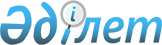 О внесении изменений и дополнений в приказ Министра образования и науки Республики Казахстан от 3 апреля 2013 года № 115 "Об утверждении типовых учебных программ по общеобразовательным предметам, курсам по выбору и факультативам для общеобразовательных организаций"Приказ и.о. Министра образования и науки Республики Казахстан от 25 октября 2017 года № 545. Зарегистрирован в Министерстве юстиции Республики Казахстан 13 ноября 2017 года № 15982.

      ПРИКАЗЫВАЮ:

       1. Внести в приказ Министра образования и науки Республики Казахстан от 3 апреля 2013 года № 115 "Об утверждении типовых учебных программ по общеобразовательным предметам, курсам по выбору и факультативам для общеобразовательных организаций" (зарегистрирован в Реестре государственной регистрации нормативных правовых актов за № 8424, опубликован в газете "Казахстанская правда" 12 июня 2013 года за № 198-199 (27472-27473)) следующие изменения и дополнения:

      приложение 177 к указанному приказу изложить в редакции согласно приложению 1 к настоящему приказу;

      в приложении 185 к указанному приказу:

      пункт 39 изложить в следующей редакции:

      "39. Распределение учебной нагрузки:

      таблица 1

      ";

      приложения 192, 193, 194, 195, 196, 197, 198, 199 к указанному приказу изложить в редакции согласно приложениям 2, 3, 4, 5, 6, 7, 8, 9 к настоящему приказу; 

      дополнить приложениями 199-1, 199-2 согласно приложениям 10, 11 к настоящему приказу;

      приложение 200 к указанному приказу изложить в редакции согласно приложению 12 к настоящему приказу;

      в приложении 201 к указанному приказу:

      пункты 12, 13, 14, 15, 16, 17, 18, 19, 20, 21, 22 изложить в следующей редакции:

      "12. Содержание учебного предмета включает 7 разделов: 

      1) "Мир науки"; 

      2) "Вселенная. Земля. Человек"; 

      3) "Вещества и материалы"; 

      4) "Процессы в живой и неживой природе"; 

      5) "Энергия и движение"; 

      6) "Экология и устойчивое развитие"; 

      7) "Открытия, меняющие мир".

      13. Базовое содержание учебного предмета. Раздел "Мир науки" включает следующие подразделы:

      1) роль науки;

      2) вопрос исследования;

      3) планирование исследования;

      4) сбор и запись данных;

      5) анализ данных;

      6) вывод и обсуждение.

      14. Раздел "Вселенная. Земля. Человек" включает следующие подразделы:

      1) макро- и микромир;

      2) общие сведения о Земле. Происхождение планеты Земля. Строение и состав Земли;

      3) сферы Земли и их составляющие;

      4) жизнь на Земле;

      5) способы изображения земной поверхности;

      6) материки и океаны;

      7) география населения.

      15. Раздел "Вещества и материалы" включает следующие подразделы:

      1) строение и свойства веществ;

      2) классификация веществ;

      3) образование и получение веществ.

      16. Раздел "Процессы в живой и неживой природе" включает следующие подразделы:

      1) процессы в неживой природе;

      2) процессы в живой природе. 

      17. Раздел "Энергия и движение" включает следующие подразделы:

      1) виды и источники энергии;

      2) движение. 

      18. Раздел "Экология и устойчивое развитие" включает следующие подразделы:

      1) экосистемы. Компоненты экосистемы;

      2) многообразие живых организмов;

      3) охрана природы.

      19. Раздел "Открытия, меняющие мир" включает следующие подразделы:

      1) открытия, изменившие мир;

      2) открытия будущего. 

Глава 3. Система целей обучения

      20. Цели обучения в программе представлены с кодировкой. В коде первое число обозначает класс, второе и третье числа – раздел и подраздел программы, четвертое число показывает нумерацию учебной цели.

      21. Настоящая учебная программа реализуется в соответствии с Долгосрочным планом к Типовой учебной программе по учебному предмету "Естествознание" для 5-6 классов уровня основного среднего образования по обновленному содержанию.

      22. Распределение часов в четверти по разделам и внутри разделов варьируется по усмотрению учителя.";

      приложения 202, 203, 204, 205, 206, 207, 208, 210, 211, 212, 213, 214, 215, 216, 217, 218 к указанному приказу изложить в редакции согласно приложениям 13, 14, 15, 16, 17, 18, 19, 20, 21, 22, 23, 24, 25, 26, 27, 28 к настоящему приказу;

      дополнить приложениями 218-1, 218-2 согласно приложениям 29, 30 к настоящему приказу. 

      2. Департаменту дошкольного и среднего образования Министерства образования и науки Республики Казахстан (Каринова Ш.Т.) в установленном законодательством Республики Казахстан порядке обеспечить:

      1) государственную регистрацию настоящего приказа в Министерстве юстиции Республики Казахстан; 

      2) в течение десяти календарных дней со дня государственной регистрации настоящего приказа направление его копии в бумажном и электронном виде на казахском и русском языках в Республиканское государственное предприятие на праве хозяйственного ведения "Республиканский центр правовой информации" для официального опубликования и включения в Эталонный контрольный банк нормативных правовых актов Республики Казахстан;

      3) в течение десяти календарных дней после государственной регистрации настоящего приказа направление его копии на официальное опубликование в периодические печатные издания;

      4) размещение настоящего приказа на интернет-ресурсе Министерства образования и науки Республики Казахстан после его официального опубликования;

      5) в течение десяти рабочих дней после государственной регистрации настоящего приказа представление в Департамент юридической службы и международного сотрудничества Министерства образования и науки Республики Казахстан сведений об исполнении мероприятий, предусмотренных подпунктами 1), 2), 3) и 4) настоящего пункта.

      3. Контроль за исполнением настоящего приказа возложить на вице-министра образования и науки Республики Казахстан Аймагамбетова А.К.

      4. Настоящий приказ вводится в действие по истечении десяти календарных дней после дня его первого официального опубликования и распространяется на отношения, возникшие с 1 сентября 2017 года для 5, 7 классов, с 1 сентября 2018 года для 6, 8 классов, с 1 сентября 2019 года для 9 (10) классов. 

Типовая учебная программа по предмету "Казахский язык" для 1-4 классов уровня начального образования (с неказахским языком обучения) 

1. Пояснительная записка

      1. Учебная программа разработана в соответствии с Государственным общеобязательным стандартом среднего образования (начального, основного среднего, общего среднего образования), утвержденным постановлением Правительства Республики Казахстан от 23 августа 2012 года № 1080.

      2. Данная учебная программа является учебно-нормативным документом, определяющим для 1-4 классов в системе среднего образования по учебному предмету/дисциплине казахский язык с неказахским языком обучения содержание и объем знаний, умений, навыков соответственно возрастным познавательным возможностям учащихся. 

      3. Учебная программа ориентирует процесс обучения на использование методического потенциала каждого предмета для осознанного усвоения учащимися знаний и умений по предметным областям, развитие самостоятельности путем овладения способами учебной, проектной, исследовательской деятельности, приобретение умений ориентироваться в социокультурном пространстве.

      4. В учебной программе гармонично сочетаются традиционные функции учебно-нормативного документа с описаниями инновационных педагогических подходов к организации образовательного процесса в современной школе.

      5. Подходы к обучению являются основными ориентирами в построении принципиально новой структуры учебной программы по предмету. Ценностно-ориентированный, деятельностный, личностно-ориентированный, коммуникативный подходы, как классические основы образования, использованы для усиления приоритетности системы целей обучения и результатов образовательного процесса, что нашло отражение в новой структуре учебной программы. 

      6. Одним из основных требований к процессу обучения на современном этапе является организация активной деятельности ученика по самостоятельному "добыванию" знаний. Такой подход способствует не только приобретению предметных знаний, социальных и коммуникативных навыков, но и личностных качеств, которые позволяют ему осознавать собственные интересы, перспективы и принимать конструктивные решения. Активная познавательная деятельность ученика приобретает устойчивый характер в условиях сотворчества и поддержки учителя как партнера, консультанта.

      7. Усиление личностно-ориентированного образования возможно при использовании интерактивных методов обучения, которые в различных сочетаниях создают предпосылки для сотрудничества всех участников образовательного процесса, не допуская авторитарности во взаимоотношениях. Использование диалоговых и рефлексивных технологий сочетается с организацией проектной и исследовательской деятельности учащихся. 

      8. Все инновационные подходы к организации образовательного процесса превращают обучение в модель общения учащихся в реальном творческом процессе, предполагающий активный обмен знаниями, идеями, способами деятельности. 

      9. Учебная программа конкретного предмета позволяет развивать активность ученика в познавательном и социальном плане путем организации учебной проектной деятельности, ориентированной на использование материалов регионального характера (объекты, предприятия, источники информации). 

      10. Проектная деятельность воспитательного характера, осуществляемая в рамках достижения целей обучения данного предмета, организована в партнерстве с родителями, представителями местного сообщества. 

      11. В учебных программах каждого предмета предусмотрена реализация трехъязычного образования, которая предполагает обучение не только трем языкам, но и организацию внеурочной деятельности учащихся на трех языках (казахском, русском и английском). Вклад каждого предмета в создание полиязычной обучающей среды в совокупности обеспечивает реализацию политики трехъязычного образования. 

      12. Коммуникативный подход, являясь основой обучения языкам, рассматривается как ведущий принцип развития речевой деятельности учащихся средствами каждого учебного предмета – обмен знаниями и навыками в различных учебных ситуациях, правильное использование системы языковых и речевых норм.

      13. Учебные программы обеспечивают реализацию принципа единства- целостности воспитания и обучения, основанного на взаимосвязанности и взаимообусловленности ценностей образования и результатов на "выходе" из школы с системой целей обучения конкретного предмета. 

      14.Отличительной особенностью учебных программ является их направленность на формирование не только предметных знаний и умений, а также навыков широкого спектра. Выстроенная система целей обучения является основой развития следующих навыков широкого спектра: 

      1) функциональное и творческое применение знаний, критическое мышление, проведение исследовательских работ, использование информационно-коммуникационных технологий, применение различных способов коммуникации, умение работать в группе и индивидуально, решение проблем и принятие решений. Навыки широкого спектра являются залогом успешности учащихся, как в школьной образовательной практике, так и в перспективе, после окончания школы.

      15. Современные инновации в экономике, изменения на рынке труда обуславливают необходимость владения такими навыками, которые в совокупности позволяют учащимся анализировать и оценивать ситуацию, идеи и информацию для решения задач, творчески использовать имеющиеся знания и опыт для синтеза новой идеи и информации. Актуальными становятся такие личностные качества как инициативность, любознательность, готовность к изменениям, коммуникабельность.

      16. Содержание ежедневного образовательного процесса по конкретному предмету подчинено целям обучения и ориентировано на формирование у учащихся готовности творчески использовать приобретенные знания, умения и навыки в любой учебной и жизненной ситуации, развитие настойчивости в достижении успеха, мотивирует к обучению в течение всей жизни. 

      17. Развитие личностных качеств в органическом единстве с навыками широкого спектра являются основой для привития учащимся базовых ценностей образования: "казахстанский патриотизм и гражданская ответственность", "уважение", "сотрудничество", "труд и творчество", "открытость", "образование в течение всей жизни". Эти ценности призваны стать устойчивыми личностными ориентирами учащегося, мотивирующими его поведение и повседневную деятельность.  

2. Цель и задачи изучения учебного предмета "Казахский язык"

      18. Казахский язык – это государственный язык Республики Казахстан. Государственный язык является основным фактором единства народа, средством межнационального общения в Республике Казахстан. Современное общество требует от системы образования формирования полиязычной личности. 

      19. Язык – отражение победы и достижений, общенациональных ценностей и жизненных традиции народа. Уважение казахского языка как государственного языка обязанность всех народов проживающих в Казахстане. способствующего становлению личности, которая ценит общественную значимость государственного языка

      20. Учебная программа, направленная на обучение "Казахскому языку", основывается на национальную образовательную систему и международные стандарты, в соответствии с поставленными фундаменталь-ными задачами, стоящими перед страной и руководствуется на принципах миролюбивой политики и межнациональном согласии, дальнейшем развитии социально-экономических процессов в обществе, способствующего становлению личности, которая ценит общественную значимость государственного языка, формирование эффективные и качественные системы обучения государственного языка. 

      21. Обучение казахскому языку учеников начальных классов как средству межкультурного общения, как основы для формирования навыков критического мышления и ориентации в социально-бытовой, общественной и культурной среде, в сфере общения, как основы для создания возможности не иметь языковых ограничений и чувствовать себя свободно в различных ситуациях общения. Именно это являтся основным подходом при изучении казахского языка.

      22. Цель обучения предмета "Казахский язык" - развития языковых навыков учащихся, формирование личности уважающий казахский язык, и понимающий общественное значение казахского языка.

      23. Программа по предмету "Казахский язык" предусмотривает развитие языковую грамотность учащиеся и языковую богатство, расширение мировоззренческих навыков свободного общения в социальной среде на казахском языке и нормами употреблении языковых единиц в речевой деятельности. Содержание программы помогает учащимся изучать народные традиции и обычаи, воспитывает уважительное отношение к традициям, формирует представление о духовных ценностях казахского народа, учит применять знания и навыки в жизни. 

      24. Задачи обучения предмету "Казахский язык": 

      1) формировать и развивать навыки творческой работы, способности к критическому мышлению; 

      2) научить методам непрерывного развития словарного запаса;

      3) развивать языковые навыки (слушания, говорения, чтения, письма);

      4) формировать навыки умения строить правильные слова сочетания и простые предложения, а также в основе навыков говорения формировать навыки мышление; 

      5) формировать и развивать навыки необходимые для общения на казахском языке в быту, общественных местах, культурной среде;

      6) формировать навыки самостоятельного свободного применения полученных на казахском языке знаний, умений, навыков; 

      7) объяснить политико-социальный потенциал казахского языка;

      8) развивать языковые навыки (слушания, говорения, чтения, письма);

      25. Учащиеся через обучение предмета "Казахский язык" развивая словесную и языковую базу, формирует чувства уважение к казахскому народу и государственному языку, повышает интересы к языку обучения. 

3. Педагогические подходы к организации учебного процесса

      26. Организации образования соблюдают принцип, согласно которому учащиеся должны "научиться учиться" и стать самостоятельными, мотивированными, заинтересованными, уверенными, ответственными, интеллектуально развитыми творческими личностями.

      27. В формировании этих качеств у обучающихся учителя используют различные подходы и технологии:

      1) исследовательский подход (обучающиеся учатся рассуждать и исследовать свои действия с позиции "что узнал, хочу знать, чему научился");

      2) деятельностный подход (обучающиеся понимают необходимость полученных новых знаний в будущем);

      3) развивающее обучение (обучающиеся учатся планировать и управлять свои действия)

      4) мотивировать, обучать увлекая (для повышения интереса учащихся к обучению поддержать посредством "оценивания для обучения")

      5) планирование и организация учебной деятельности обучающихся в групповой, индивидуальной, парной работе, научить самообучению, взаимному оцениванию, обмену мнениями;

      6) дифференцированное обучение (обучения с учетом особенностей, уровня учащихся, поддерживать формативным оцениванием).

      28. При организации учебного процесса по предмету "Казахский язык" в классах с неказахским языком обучения используются следующие стратегии и методы обучения:

      1) стратегии: самоуправление, экспериментальная, критическое мышление, коммуникативная;

      2) технологии: работа в малых группах (в команде), кейс-стади (анализ конкретных ситуаций), ролевые и деловые игры, модульное обучение;

      3) методы: индивидуальное обучение, проблемное обучение.

      29. Особое внимание уделяется не знаниям, а навыкам применения этих знаний. Для определения успеха и прогресса учащихся в обучении необходимо предварительно установить критерии конкретных целей и критерии достижения обучения.

      30. Развитие коммуникативных навыков учащихся. Целью учебной программы является научить с помощью выполнения репродуктивных, продуктивных, проблемных, творческих упражнений, выражать свои мысли, чувства на казахском языке, обменяться своими мнениями, поделиться впечатлениями с друзьями, взрослыми, высказывать свои мысли о своих целях учащихся классов с неказахским языком обучения.

      31. Типовые задания способствующие развитию навыков слушания и говорения по предмету "Казахский язык" в классах с неказахским языком обучения:

      1) выполнение артикуляционных упражнении для произношения специфических звуков казахского языка;

      2) понимать лексическое значение слова;

      3) слушать, смотреть, понимать аудио-визуальные материалы;

      4) пополнение словарного запаса;

      5) пересказывать аудио-визуальные материалы;

      6) показ отдельных событий текста движениями, жестами;

      7) показ сюжета прослушанного текста картинками;

      8) понимание главной и второстепенной информации прослушанного текста; 

      9) определение жанров текста;

      10) беседы на всем известные и интересные темы;

      11) обмениваться мнениями на определенную тему;

      12) готовиться к написанию события, используя жесты, движения в паре (например, "Ориентированное чтение" и "Ориентированное письмо");

      13) составление диалога (с помощью кукол) на заданную тему (рассказ, сказка или быль прочитанная на этом уроке);

      14) небольшие ролевые игры необходимые для установления контактов с знакомыми и незнакомыми, с близкими и друзьями, со сверстниками и взрослыми, с младшими обучающимися, как поздороваться, попрощаться, извиняться, благодарить, попросить;

      15) беседы, описание, инсценировки по картинке и видеоматериалам.

      32. Типовые задания способствующие развитию навыков чтения по предмету "Казахский язык" в классах с неказахским языком обучения:

      1) "чтение" с помощью графической схемы;

      2) найти и прочитать нужное предложение или слово из текста;

      3) умение задавать вопросы и отвечать;

      4) обучения с помощью игры "читай глазами";

      5) находить и читать с текста художественные и образные слова;

      6) устная работа (понимать смысл слова);

      7) читать выразительно;

      8) читать по ролям;

      9) составить карту прочитанного рассказа, сказки.

      33. Типовые задания способствующие развитию навыков письма по предмету "Казахский язык" в классах с неказахским языком обучения:

      1) передача информации через картинки и знаки/пиктограммы;

      2) соблюдение каллиграфических норм;

      3) выполнение задании направленные на формирование навыков правописания слов (орфографические нормы);

      4) выписывать из текста слова, фразы, короткие фрагменты;

      5) составить словарь из трудных слов в тексте;

      6) составить и написать из слов предложения, из предложений текст;

      7) написать небольшое письмо;

      8) письмо на память;

      9) написать краткий текст по картинке с использованием опорных слов;

      10) описать картину;

      11) проверить составленный текст с помощью учителя. 

4. Подходы к оцениванию учебных достижений

      34. "Оценивание результатов изучения предмета "Казахский язык" осуществляется с применением критериального оценивания.

      35.Критериальное оценивание основано на взаимосвязи преподавания, обучения и оценивания. Результаты критериального оценивания используются для эффективного планирования и организации образовательного процесса. 

      36. Критериальное оценивание включает формативное и суммативное оценивание. 

      37. Формативное оценивание проводится непрерывно, обеспечивает обратную связь между учащимся и учителем, и позволяет своевременно корректировать учебный процесс. 

      38. Суммативное оценивание проводится по завершении изучения блока учебной информации в определенном периоде обучения, используется для предоставлении обратной связи учащимся, выставления четвертных и годовых оценок по предмету.  

5. Организация содержания учебного предмета "Казахский язык"

      39. Распределение учебной нагрузки:

      таблица 1

      40. Процесс обучения казахского языка организуется через деятельности аудирование, чтение, письмо, говорение. В процессе обучения совершенствуется словарный запас обучающихся с применением активных методов как системно проводимая работа, чтение рассказов, работа со словарем, заучивание стихов, выполнение ситуативных заданий, работа с постерами, подготовка сценической постановки. При обучении казахского языка в начальных классах учитывается возрастные особенности обучающихся и их психологическое состояние в отношении восприятия окружающей среды.

      41. Требования к уровню знании, умений, навыков по предмету "Казахский язык" составлены с учетом требований системы уровней (А1, А2) "Общеевропейской рамки владения языками" (CEFR) и даны ожидаемые результаты в конце каждого уровня. 

      42. Мебель в классе должна легко передвигаться для проведения различных форм (индивидуальная, парная, групповая) и видов работы (игры и другие активные методы). Также необходимо предусмотреть место для книжных полок, стендов, для выставки работ учащихся и наглядных пособий.

      43. Содержание учебного предмета "Казахский язык":

      1) цели обучения в подразделах представлены в виде ожидаемых результатов по знанию или пониманию, навыкам или умениям. В каждом подразделе цели обучения предопределяют преемственность подразделов, что позволяет учителю и обучающимся взаимно делится о предстоящих этапах обучения, планировать процесс обучения и оценивать. 

      таблица 2 

      2) в программе цели обучения обозначены четырьмя кодовыми знаками. В кодовых знаках первая цифра указывает на класс, вторая и третья цифры - на порядковый номер, четвертая - указывает порядковый номер целей обучения. Например, в кодовом знаке 1.2.1.1 - "1" - класс; "2.1" - подраздел; "1" - порядковый номер цели обучения. 

      44. Система целей обучения: 

      1) раздел 1 "Слушание":

      таблица 3 

      2) раздел 2 "Говорение":

      таблица 4

      3) раздел 3 "Чтение":

      таблица 5

      4) раздел 4 "Письмо":

      таблица 6

      5) раздел 5 "Языковые нормы":

      таблица 7

       45. Долгосрочный план:

      1) 1 класс

      таблица 8 

       2) 2 класс:

      таблица 9

      3) 3 класс:

      таблица 10

      4) 4 класс:

      таблица 11

      46. Примечание: 

      "*" цели обучения пределах одной четверти комбинируются по разным видам речевой деятельности.

      47. По общеевропейской системе оценки уровня владения иностранным языком для достижения уровней А1, А2 обучающиеся осваивают лексико-грамматический минимум, представленный в приложении настоящей Типовой учебной программы. 

Лексико-грамматический минимум для 1-4 классов

      1) 1 класс:

      2) 2 класс:

      3) 3 класс:

      4) 4 класс: 

Типовая учебная программа по предмету "Казахский язык" для 5-9 классов уровня основного среднего образования по обновленному содержанию 

(с казахским языком обучения)  

Глава 1. Общие положения 

      1. Учебная программа разработана в соответствии с Государственным общеобязательным стандартом среднего образования (начального, основного, среднего образования), утвержденным постонавлением Правительства Республики Казахстан от 2 августа 2012 года № 1080.

      2. Цель обучения предмета "Казахский язык" -сформировать личность уважающийи почитающий родной язык,знающий свою роль в обществе,научитьсвободно разговоривать, граммотно писать сохраняя нормы казахского литературного языка и правильно их применять.

      3. Основные задачи обучения учебному предмету "Казахский язык":

      1) познание казахском языка как родного языка, грамотно применяя его в форме коммуникативных навыков по всем видам речевой деятельности (слушание, чтение, говорение, письмо) согласно жизненным потребностям;

      2) совершенствование граммотности языка, речи и умений свободно вступать в диалогическое общения,обогащение словарного запаса;

      3) в ходе слушания аудиовизуального материала умение выражать свое мнение;

      4) формирование навыков умения делать анализ, синтез и выводв соответствии целям текста.  

Глава 2. Организация содержания учебного предмета "Казахский язык"

      4. Объем учебной нагрузки по учебному предмету "Казахский язык" составляет:

      1) в 5 классе– 3 часа в неделю, 102 часа в учебном году;

      2) в 6 классе – 3 часа в неделю, 102 часа в учебном году;

      3) в 7 классе – 3 часа в неделю, 102 часа в учебном году;

      4) в 8 классе – 2 часа в неделю, 68 часов в учебном году;

      5) в 9 классе – 2 часа в неделю, 68 часов в учебном году.

      5. Цели обучения состоят из 4-х разделов, отражающие единство и взаимосвязанность обучения, которые дают возможность учителю совместно с обучающимся обсуждать о следующих этапах обучения и планировать их:

      1) слушание и говорение;

      2) чтение;

      3) письмо;

      4) соблюдение речевых норм.

      6. Раздел "Слушание и говорение" включает следующие подразделы:

      1) прогнозирование событий;

      2) анализ текста различного жанра;

      3) определение информации из текста;

      4) определение основной мысли; 

      5) оценивание прослушанного материала;

      6) развитие культуры речи.

      7. Раздел "Чтение" включает следующие подразделы:

      1) понимание информации;

      2) определение стилистических особенностей текста;

      3) определение жанровых особенностей текста;

      4) умение формулировать вопросы по содержанию текста;

      5) сравнительный анализ текстов;

      6) использование разных стратегий чтения;

      7) извлечение информации из различных источников.

      8. Раздел "Письмо" включает следующие подразделы:

      1) составление плана;

      2) создание текстов различных жанров;

      3) написание текстов с использованием различных форм представления;

      4) написание эссе;

      5) написание текста на основе прочитанного и прослушанного материала;

      6) редактирование текстов.

      9. Раздел "Соблюдение речевых норм" включает следующие подразделы:

      1) соблюдение орфографических норм;

      2) соблюдениеорфоэпических норм;

      3) соблюдение лексических норм;

      4) соблюдение грамматических норм;

      5) соблюдение пунктуационных норм.

      10. Базовое тематическое содержаниепо учебному предмету "Казахский язык" для 5 класса:

      1) говорение и слушание: определение темы, основной мысли, главной и второстепенной информации опираясь на ключевые слова и выражать мысли, используя вводные слова, слова обращения и междометия;

      2) чтение: понимание в тексте главной и второстепенной информации, книжного и разговорного стилей, жанровых особенностей письма, рекламного текста, объявления, инструкции, и композиции различных текстов, применение стратегии чтения, умение находить необходимую информацию;

      3) письмо: составление планов по разделам текста (вводный, основной, заключительный),написание письма,объявления,рекламы согласно жанровым особенностям, составление рассказы на основе сюжетных рисунков, знание разделов эссе (вводная, основная часть,заключительная), написание эссе-повествование описывающиее место и события;

      4) соблюдение речевых норм:

      орфографические нормы: система звуков казахского языка,закон сингорманизма, правила;

      орфоэпические нормы: прогрессивная ассимиляция, регрессивная ассимиляция, перекрестное влияние;

      лексические нормы: прямое и переносное значение слова, многозначные слова, синоним, омоним, антоним;

      грамматические нормы: производные слова, сложные слова, виды имен существительных, прилагательное, степени сравнения прилагательных, имя числительное, виды имен числительных, прямая и косвенная речь, слова автора;

      пунктуационные нормы: правильное применение знаков припенания в промой и косвенной речи.

      11. Базовое тематическое содержаниепо учебному предмету "Казахский язык" для 6 класса:

      1) говорение и слушание:

      прогнозирование обсуждаемой проблемы, анализ вопроса в диалоге и монологе на социально-культурные, официально-деловые темы, понимание содержания текста, понимание детальной информации, опроделение основной идеий с помощью наводящих вопросов, общие и конкретные вопросы, умение связывать содержание текста с реальной жизнью, уместное применение официальных слов, словосочетании и терминов, участвовать в диалоге;

      2) чтение: 

      определение основной и детальной информации в тексте, определение разговорной и художественной речи с использованием языковых средств,конструкции и жанровых особенностей разговорной и художественной речи, формулирование уточняющих вопросов на основе текста, применение стратегии чтения, делать комментарий,в выборочное чтение, чтение по ролям, делать сноску;

      3) письмо: 

      составление плана для написания текстов различного жанра, написание характеристики, автобиографии, поздравления в соотвествии жанровым и стилистическим особенностям, составлениеграфического текста, системно составлять абзацы при написании эссе, писать эссе спозиции "нравится/не нравится", "правильно/ неправильно", краткий текст редактировать орфографические и пунктуационные ошибки в тексте опираясь на словари и правила;

      4) соблюдение речевых норм:

      орфографические нормы: слова котрые пишутся раздельно, слитно,через дефис;

      орфоэпические нормы: ударение в слове, словосочетании и логические ударения;

      лексические нормы: устаревшие слова, эвфемизимы, дисфемизмы, неологизмы, термины, слова диалекты, профессиональные слова, слова табу;

      грамматические нормы: местоимение, глагол, залоговые формы глагола, наречие, виды наречия;

      пунктуационные нормы: знаки препинания в казахском языке, обособляющие знаки препинания.

      12. Базовое тематическое содержание по учебному предмету "Казахский язык" для 7 класса:

      1) говорение и слушание:

      прогнозирование начала и конца события на основе текста, анализ взгляда автора и обсуждаемой проблемы в диалоге, монологе, полилоге (интервью, дискуссия, новости, песни,отрывки из художественно-литературных произведении) на социально-общественные, учебно-трудовые темы, разграничение факта и мнения, определять основную идею через выражение и интонацию, давать ответы с доказательствами,сравнение и обсуждение, участие в диалоге с использованием языковых средств, эмоционально-экспресивных слов, пословиц-поговорок и устойчивых выражений в соответствии коммуникативной ситуации, принимать быстрое и правильное решение в полемике;

      2) чтение: 

      интерпретация текстовой и графической информации,определение особенностей публицистического и официального стиля через языковеы средства, различать жанровые особености хроники, новостей,очерков и служебных писем концелярии через конструкцию и оформление, стилистические особенности различных текстов с учетом композиции и языковых особенностей, цели и целевой аудитории, формулирование проблемных вопросов на основе текста, делать комментарий, выборочное чтение, исследовательское чтение, делать сноску;

      3) письмо:

      составление сложного плана, написание небольшой статьи,инструкции, рассказа, описание процесса данного в графическом тексте, дискуссивного эссе, собирательного текста, на основе текста лексическая корректировка, редактирование;

      4) соблюдение речевых норм:

      орфографические нормы: писать соблюдая орфографические нормы в соответствии закону сингармонизма с учетом суффиксов и окончаний;

      орфоэпические нормы: применять с пониманием в разговорной речиинтонацию, паузу и логическое ударение;

      лексические нормы: использовать с пониманием эмоционального значения и художественной окраски фразеологизмы, пословицы и поговорки;

      грамматические нормы: причастие, наречие, неопределенная форма глагола, времена и виды наклонения, междометие,союзы и обособленные слова;

      пунктуационные нормы: правильное применения знаков препинания в конце и внутри предложения (особенные и обособляющие).

      13. Базовое тематическое содержание по учебному предмету "Казахский язык" для 8 класса:

      1) говорение и слушание:

      цитата, прогнозирование проблемы на основе отрывка, анализ взгляда автора и роли экспресивно-эмоциональных слов в диалоге, монологе, полилоге (отрывки из интервью, дискуссии) определение скрытой (подтекста) информации, определение основной идеи через анализ текстовна социальные, общественные темы, уметь находить необходимую информацию в тексте через вопросы в виде перифраз, делать выводы и заключения по обсуждаемой проблеме, в соответствии коммуникативной ситуации четко формулировать свою мысль с доказательствами, уместно применяя международные термины и научные факты.

      2) чтение: 

      сравнение информации сплошных и несплошных текстов, различать жанровые особенности публицистического, научного стилей через языковые средства, различать жанровые особенности, статьи, аннотации, презентации через конструкцию и оформление, делать анализ текстов публицистического, научного стилей, делать сноску;

      3) письмо:

      составление тезисного плана, составлять и писать статью, аннотацию, тезис, важную часть фактов графического текста, аргументатированное эссе, анализ информации из СМИ, определение противоречивости стилистическим особенностям, неуместное применение словарных оборотов, коррекция и редакция;

      4) соблюдение речевых норм:

      орфографические нормы: писать соблюдая орфографические нормы сложно-составные названияс заглавной буквы;

      орфоэпические нормы: голос, интонация, тембр, динамика, пауза в манере речи;

      лексические нормы: словарный запас о состав слова;

      грамматические нормы: виды и способы образования словосочетаний, именные и глагольные словосочетания, главные ивторостепенные члены предложения, однородные члены предложения, простые предложения, виды простых предложения по цели высказывания;

      пунктуационные нормы: двойные знаки препинания.

      14. Базовое тематическое содержание по учебному предмету "Казахский язык" для 9 класса:

      1) говорение и слушание:

      анализ роли языковых средств и целевой аудитории в небольших текстах различного жанра, находить связь информации в прослушанном тексте с жизненной ситуацией, определение основной идеии через цели текста, выражать свое мнение к выраженной мысли в тексте, критическое оценивание; 

      2) чтение: 

      сравнение информации в несплошных текстах, редактирование, знание стилей казахского языка и видов ораторской речи через применение языковых средств, различать жанровые особенности через конструкцию и оформление статьи, аннотации, презентации, тезисов, сравнение функции, конструкции, особенностей текстов различного жанра, оптимально применять для определенной цели стратегии чтения, использовать в качестве доказательств факты из интернера, энциклопедии, газет и журналов, учебников, научных трудов, делать ссылку на автора;

      3) письмо:

      составление сложного плана, составление текстов различного жанра, обсуждение ситуации, писать свое мнение с доказательствами (аргументативное эссе), краткие тексты (аннотация, тезис) с помощью перифраз, сравнение информации в несплошных текстах (таблица, диаграмма, схемы и рисунки), редактирование;

      4) соблюдение речевых норм:

      орфографические нормы: составление сложного плана для устного и письменного текста в соотвествии с целевой аудиторией, составление текстов различного жанра для мотивации интереса целевой аудитории, сравнение фактов в нескольких графических текстах (диаграмма, таблица) сохраняя их структуру, определение важных фактов и тендеции, написание эссе – обсуждениена неоднозначное мнение проблемы или ситуацию, придерживаясь структуры написания эссе, своего мнения с доказательствами (аргументативное эссе), кратких текстов (аннотация, тезис) с помощью перифраз, разделение письменных работ на обзацы и части, последовательность мыслей (информация, идея), введение логической корректировки, редактирование;

      орфоэпические нормы: использовать языковые средства в написание контекста согласно орфографическим нормам;

      лексические нормы: правильно применять лексические и стилистические особенности языка;

      грамматические нормы: виды сложных предложении, сложноподчиненые, сложноподчиненные и сложные предложения с разными видами связи;

      пунктуационные нормы: знаки препинания в сложных предложениях. 

Глава 3. Система целей обучения

      15. Цели обучения в программе представлены кодировкой. В коде первое число обозначает класс,второе и третье числа- буквенное обозначение речевой деятельности ( говорение и слушание, чтение,письмо, соблюдение речевых норм), подраздел программы, четвҰртое число показывает нумерацию учебной цели. Например, в кодировке 7.2.1.2: "7" – класс, "2.1." – речевая деятельность и подраздел, "2" – нумерация учебной цели.

      16. Система целей обучения дана по разделу на каждый класс:

      1) говорение и слушание:

      2) чтение:

      3) письмо:

      5) соблюдение речевых норм:

      17. Настоящая учебная программа реализуется в соответствии с Долгосрочным планом к Типовой учебной программе по учебному предмету "Казахский язык" для 5-9 классов уровня основного среднего образования по обновленному содержанию. В долгосрочном плане обозначен объем учебных целей реализуемых в каждом разделе.

      18. Возможность распределения часов на изучение раздела и тем дана на усмотрение учителя.. 

Долгосрочный план 

по реализации Типовой учебной программы 

по учебному предмету "Казахский язык" 

для 5-9 классов уровня основного среднего образования 

по обновленному содержанию 

(обучение на казахском языке)

      1) 5 класс:

      2) 6 класс:

      3) 7 класс:

      4) 8 класс:

      5) 9 класс: 

Типовая учебная программа по предмету "Казахская литература" 

для 5-9 классов уровня основного среднего образования 

(с русским языком обучения) по обновленному содержанию  

Глава 1. Общие положения 

      1. Учебная программа разработана в соответствии с Государственным общеобязательным стандартом среднего образования (начального, основного среднего, общего среднего образования), утвержденным постановлением Правительства Республики Казахстан от 23 августа 2012 года № 1080.

      1. Отличительной особенностью учебных программ является их направленность на формирование не только предметных знаний и умений, а также навыков широкого спектра. Выстроенная система целей обучения является основой развития следующих навыков широкого спектра: функциональное и творческое применение знаний, критическое мышление, проведение исследовательских работ, использование информационно-коммуникационных технологий, применение различных способов коммуникации, умение работать в группе и индивидуально, решение проблем и принятие решений.

      2. Цель обучения учебному предмету "Казахская литература" – способствовать формированию духовных ценностей человека через восприятие и анализ художественных произведений, воспитывать компетентного читателя, способного на основе личностного выбора использовать знания, умения и навыки для познания мира и самого себя.

      3. Развитие личностных качеств в органическом единстве с навыками широкого спектра являются основой для привития учащимся базовых ценностей образования: "казахстанский патриотизм и гражданская ответственность", "уважение", "сотрудничество", "труд и творчество", "открытость", "образование в течение всей жизни". Эти ценности призваны стать устойчивыми личностными ориентирами учащегося, мотивирующими его поведение и повседневную деятельность.

      4. Задачи обучения по учебному предмету "Казахская литература":

      1) формировать знания, умения и навыки, способствующие успешной социальной адаптации, на основе русской, казахской и мировой литературы и культуры;

      2) способствовать усвоению литературоведческих понятий, позволяющих обучающимся более глубоко понимать авторский замысел произведений художественной литературы;

      3) формировать навыки критического анализа, сравнения, обобщения, умения устанавливать аналогии и причинно-следственные связи, классифицировать явления, строить логические и критические рассуждения, умозаключения и выводы на основе анализа произведений;

      4) развивать коммуникативные навыки на основе глубокого понимания и анализа художественных произведений различных жанров. 

Глава 2. Организация содержания учебного предмета "Казахская литература"

      1. Объем учебной нагрузки учебного предмета "Казахская литература" составляет:

      1) в 5 классе – 2 часа в неделю, 68 часов в учебном году;

      2) в 6 классе – 2 часа в неделю, 68 часов в учебном году;

      3) в 7 классе – 2 часа в неделю, 68 часов в учебном году;

      4) в 8 классе – 3 часа в неделю, 102 часа в учебном году;

      5) в 9 классе – 3 часа в неделю, 102 часа в учебном году.

      2. Содержание программы по учебному предмету "Казахская литература" организовано по разделам обучения. Разделы состоят из подразделов, которые содержат в себе цели обучения по классам в виде ожидаемых результатов: навыка или умения, знания или понимания.

      3. Цели обучения, организованные последовательно внутри каждого подраздела, позволяют учителям планировать свою работу и оценивать достижения учащихся, а также информировать их о следующих этапах обучения.

      4. Содержание учебного предмета составляют 3 раздела: "Понимание и ответы по тексту", "Анализ и интерпретация текста", "Оценка и сравнительный анализ".

      5. Раздел "Понимание и ответы по тексту" включает следующие подразделы: 

      1) понимание терминов;

      2) понимание художественного произведения;

      3) чтение наизусть и цитирование;

      4) составление плана;

      5) пересказ;

      6) ответы на вопросы.

      6. Раздел "Анализ и интерпретация текста" включает следующие подразделы:

      1) жанр;

      2) тема и идея;

      3) композиция;

      4) анализ эпизодов;

      5) характеристика героев;

      6) художественный мир произведения в разных формах представления;

      7) отношение автора;

      8) художественно-изобразительные средства;

      9) творческое письмо.

      7. Раздел "Оценка и сравнительный анализ" состоит из следующих разделов:

      1) оценивание художественного произведения;

      2) сравнение художественного произведения с произведениями других видов искусства;

      3) сопоставление произведений литературы;

      4) оценивание высказываний.

      5. Базовое содержание для 5 класса:

      1) понимание и ответы по тексту: художественная литература, фольклор, героический эпос, былина, сказка, литературная сказка, сюжет, композиция, художественное время и пространство, конфликт, герой, повествователь, рассказчик, гипербола, эпитет, сравнение, аллегория, параллелизм, общее представление о художественном произведении, осмысление темы, выразительное чтение наизусть фрагментов текстов небольшого объема (поэтических, прозаических), простой план, краткий пересказ содержания произведения или отрывка, краткий и полный ответ на вопрос;

      2) анализ и интерпретация: определение жанра (былина, сказка, литературная сказка) и его признаков при поддержке учителя, определение основной мысли произведения при поддержке учителя, выделение в тексте произведения элементов композиции при поддержке учителя, анализ эпизодов, важных для характеристики главных героев, при поддержке учителя, характеристика героев при поддержке учителя, анализ художественного пространства и оформление своего представления в рисунках, схемах, кластерах, определение отношения автора к главным героям при поддержке учителя, анализ изобразительных средств в художественном тексте (гиперболы, эпитеты, сравнения, аллегории, параллелизм) при поддержке учителя, написание творческих работ (сказок, рассказов, мини-сочинений на литературные темы по опорным словам, иллюстрациям);

      3) оценка и сравнительный анализ: участие в обсуждении произведения, выражение своих мыслей и чувств, сравнение художественного произведения с произведениями других видов искусства, объяснение сходств и различий, сопоставление произведений (или фрагментов) русской, казахской и мировой литературы, близких по тематике, при поддержке учителя, оценивание устных и письменных высказываний (своих, одноклассников) с точки зрения соответствия теме.

      12. Изучаемые произведения:

      1) сказка "Керқұла атты Кендебай";

      2) жыр "Қобыланды батыр";

      3) легенде Асан қайғы "Асан қайғының жерге айтқан сыны;

      4) стихотворение Дулат Бабатайұлы "О, Ақтан жас, Ақтан жас";

      5) рассказы Ыбырай Алтынсарин "Қыпшақ Сейітқұл", "Атымтай Жомарт", "Дүние қалай етсең табылады?";

      6) стихотворение Ахмет Байтұрсынұлы "Егіннің бастары" мысалы, "Адамдық диқаншысы";

      7) повесть Бердібек Соқпақбаев "Менің атым Қожа";

      8) рассказ Марат Қабанбай "Бауыр";

      9) рассказ Тынымбай Нұрмағамбетов "Анасын сағынған бала";

      10) рассказ Нұрдәулет Ақыш "Нағыз әже қайда?";

      11) Джек Лондон "Мексика ұлы"і.

      13. Базовое содержание для 6 класса:

      Виды речевой деятельности:

      1) слушание: понимание основной информации сообщения продолжи-тельностью до 2-4 минут, определение ключевых слов, значение слов социально-культурной тематики, содержание рассказов, поэтических произведений/фрагментов, содержащих знакомые лексические и грамматические единицы, определение темы и основной мысли, характеристика и оценка поступков персонажей или лирического героя, основная мысль текста на основе ключевых слов и словосочетаний, прогнозирование содержания текста по ключевым словам;

      2) говорение: словарный запас, включающий фразеологические единицы, паронимы, заимствованные слова, подробный, выборочный пересказ содержания текста, лексические нормы, связанные с выбором соответствующих слов, речевой избыточностью и недостаточностью, монологическое высказывание (описание, повествование, рассуждение) с опорой на ключевые слова или план, диалог-расспрос, смена позиции "говорящий" на "слушающий" с учетом выбранной роли, оценка монолога/диалога с точки зрения полноты, логичности содержания с опорой на ключевые слова/план;

      3) чтение: понимание основной информации, определение темы, цели или назначения текста, стилистические особенности текстов художественного стиля (рассказ, басня), официально-делового стиля (объяснительная записка, расписка; поздравление, объявление, реклама), принадлежность текста к типу описание на основе характерных признаков, формулирование вопросов, направленных на оценку содержания текста, и ответы на вопросы, выражение своего мнения по теме и/или поднимаемой проблеме, виды чтения, включая изучающее и выборочное чтение, простой план, анализ содержания художественных произведений небольшого объема, определение особенностей изображения главных и второстепенных персонажей, лирического героя, извлечение необходимой информации по предложенной теме из различных источников, сопоставление полученных сведений, сравнение содержания, идей и структурных особенностей текстов;

      4) письмо: тексты художественного стиля (стихотворение, сказка, рассказ) и официально-делового стиля (объяснительная записка, расписка, поздравление, объявление, реклама), подробное изложение содержания текста на основе прослушанного, прочитанного и/или аудиовизуального материала, представление информации в виде иллюстраций, сюжетных рисунков, комиксов, в том числе с использованием ИКТ, творческие работы (в том числе на литературные темы) от лица героя с использованием эпитетов, сравнений и фразеологизмов, эссе (повествования, рассуждения, описания) объемом 80 -100 слов по картине/ теме, правописание безударных глагольных окончаний, знаки препинания в предложениях с прямой и косвенной речью.

      Использование языковых единиц:

      1) использование грамматических форм слов: существительные в качестве несогласованных определений, отглагольные существительные, краткие прилагательные; возвратные глаголы, дробные и собирательные числительные в разных формах, неопределенные местоимения и наречия для обозначения количества;

      2) использование синтаксических конструкций: активные и пассивные конструкции, простые и сложные предложения, выражающие определительные, изъяснительные, временные, целевые, причинно-следственные отношения, прямая и косвенная речь.

      14. Изучаемые произведения:

      1) сказка"Аяз би" ертегісі;

      2) жыр "Алып Ер Тұңға";

      3) Әл Фараби "Қашықтасың туған жер", "Тіршілікте құрыштай бол төзімді";

      4) Доспамбет жырау "Қоғалы көлдер, қом сулар", "Айналайын, Ақ Жайық";

      5) стихотворение и слова-назидания Абай Құнанбайұлы "Мен жазбаймын өлеңді ермек үшін", "Ғылым таппай мақтанба" өлеңдері, қара сөздері: "Бірінші сөз", "Жетінші сөз", "Отыз бірінші сөз"; 

      6) стихотворение С.Торайғыров "Шығамын тірі болсам адам болып", "Шәкірт ойы"; 

      7) рассказ С.Мұратбеков "Жусан иісі"; 

      8) рассказ О.Бөкей "Тортай мінер ақбоз ат"; 

      9) Қалмақан Әбдіқадыров "Қажымұқан" хикаяты; 

      10) А.Алтай "Прописка" әңгімесі;

      11) Е.Жүніс "Менің атым -Тәуелсіздік" өлеңі;

      12) Р.Ғамзатов "Ана тілі" өлеңі, "Менің Дағыстаным" әңгімесі.

      15. Базовое содержание для 7 класса:

      1) понимание и ответы по тексту: притча, легенда, баллада, басня, литературное направление, классицизм, фантастический рассказ, комедия, фэнтези, сатира, юмор, гротеск, сарказм, ирония, художественная деталь, лирический герой, ритм и рифма, аллитерация, ассонанс, аллегория, инверсия, анафора, понимание художественного произведения в деталях, известная и неизвестная информация, самостоятельное нахождение в тексте и выразительное чтение наизусть цитат, фрагментов произведений, связанных с характеристикой лирического героя и/или образа-персонажа, сложный план, краткий, подробный, выборочный пересказ содержания произведения или отрывка, выражение своего мнение о героях и событиях, аргументированный ответ на проблемный вопрос;

      2) анализ и интерпретация: определение жанра (притча, баллада, басня, легенда, комедия, лирическое стихотворение, фэнтези, фантастический рассказ) и его признаков, определение темы и идеи произведения, выражение своего мнения о поступках героев, выделение в тексте произведения элементов композиции, объяснение роли эпиграфа и его смысла, анализ в прозаическом, драматическом и лирическом произведениях эпизодов, важных для характеристики главных и второстепенных героев, характеристика героев произведения на основе деталей и цитат из текста, анализ сюжета и композиции, художественных образов и оформление своего представления в таблицах, схемах, кластерах, презентациях, определение отношения автора к главным и второстепенным героям, аргументация своей позиции, анализ изобразительных средств и фигур поэтического синтаксиса в художественном тексте (аллитерации, ассонансы, аллегории, инверсии, анафоры), основных приемов комического (сатира, юмор, гротеск, ирония, сарказм), творческие работы (сочинения, притча, отзыв, репортаж, интервью с литературным героем), выражение своего отношения к прочитанному, использование изобразительных средств языка;

      3) оценка и сравнительный анализ: участие в обсуждении произведения, выражение мнения о героях и событиях, сравнение художественного произведения с произведениями других видов искусства, характеристика сходств и различий в средствах создания образов, сопоставление произведений (или фрагментов) русской, казахской и мировой литературы, близких по тематике/ проблематике/ жанру, оценивание устных и письменных высказываний (своих, одноклассников) с точки зрения полноты и глубины раскрытия темы, уместности цитирования, композиционного единства.

      16. Изучаемые произведения:

      1) Қазтуған жырау "Қазтуғанның қонысымен қоштасуы";

      2) Орхон-Енисей ескерткіштері "Күлтегін" жыры;

      3) "Қыз Жібек" жыры;

      4) Жиембет жырау "Еңсегей бойлы Ер Есім";

      5) Ш.Қанайұлы "Зар заман";

      6) С.Аронұлы "Сүйінбайдың Қатағанмен айтысы";

      8) Жамбыл Жабаев "Зілді бұйрық";

      9) М.Жұмабаев "Батыр Баян";

      10) М.Әуезов "Көксерек";

      11) Қ.Қайсенов "Жау тылындағы бала";

      12) С.Сарғасқаев "Тәмпіш қара";

      13) М.Шаханов "Нарынқұм зауалы";

      14) Медетбек Темірхан "Тәуелсізбін" өлеңі;

      15) Т.Әбдіков "Қонақтар";

      16) А.С.Пушкин "Ескерткіш".

      17. Базовое содержание для 8 класса:

      1) понимание и ответы по тексту: романтизм и реализм как литературные направления, исторический образ (персонаж), трагедия, комедия, поэма, символ, психологический параллелизм, афоризм, эпиграф, прототип, автобиографизм, понимание художественного произведения, критическое осмысление информации, различение открытой и скрытой (подтекст) информации, самостоятельное нахождение в тексте и выразительное чтение наизусть цитат, фрагментов, отражающих тематику произведения, сложный цитатный план, пересказ содержания произведения или отрывка, использование разных приемов цитирования, аргументированный ответ на проблемный вопрос, использование цитат;

      2) анализ и интерпретация: определение жанра (трагедия, комедия, поэма) и его признаков, определение темы и идеи произведения, выражение своего мнения о проблематике, выделение в тексте произведения элементов композиции, объяснение значения вставных эпизодов, анализ эпизодов произведений, объяснение их связи с проблематикой и роли в развитии сюжета, характеристика героев произведения, их поступков, мотивов поведения, значения имен и фамилий, анализ системы образов, хронотопа, отношения к герою, его поступкам, использование изобразительных средств;

      3) оценка и сравнительный анализ: участие в обсуждении произведения, отстаивание своей точки зрения, оценивание поведения, поступков героев, позиции автора, сравнение художественного произведения с произведениями других видов искусства, характеристика специфических средств создания образов в разных видах искусства.

      18. Изучаемые произведения:

      1) Қорқыт "Байбөрі баласы Бамсы-Байрақ туралы жыр", Қорқыттың нақыл сөздері;

      2) Ахмет Йассауи "Даналық кітабы";

      3) Ақтамберді Сарыұлы "Күлдір-күлдір кісінетіп", "Балаларыма өсиет" толғаулары;

      4) Шалкиіз жырау "Би Темірге бірінші толғауы";

      5) Мұрат Мөңкеұлы "Үш қиян", "Сарыарқа" өлеңдері;

      6) Ш. Құдайбердіұлы "Еңлік- Кебек" дастаны, "Жастарға" өлеңі;

      7) М. Дулатов "Бақытсыз Жамал" романы;

      8) Б. Момышұлы "Ұшқан ұя" әңгімесі;

      9) Д. Исабеков " Әпке" драмасы;

      10) М. Мақатаев "Аққулар ұйықтағанда" поэмасы;

      11) Т. Ахтанов "Күй аңызы" әңгімесі;

      12) Ж. Сахиев "Айдағы жасырынбақ", "Дабыл" фантастикалық әңгімелері;

      13) Р. Мұқанова "Мәңгілік бала бейне" әңгімесі.

      19. Базовое содержание для 9 класса:

      1) понимание и ответы по тексту: жанр, сонет, роман, святочный рассказ, лирическое отступление, типизация, психологизм, внутренний монолог, оксюморон, хронотоп, градация, парцелляция, афоризм, понимание художественного произведения, критическое осмысление информации, выражение отношения к услышанному или прочитанному;

      2) анализ и интерпретация: определение жанра и его признаков (сонет, роман, роман в письмах, святочный рассказ), определение темы и идеи произведения, выражение мнения об их актуальности и аргументация своей позиции, выделение в тексте произведения элементов композиции, различие видов композиции, объяснение значения лирических отступлений, анализ в произведении эпизодов, важных для определения конфликта, объяснение связи с другими эпизодами, характеристика героев произведения на основе их социальных и межличностных отношений, анализ художественного мира произведения;

      3) оценка и сравнительный анализ: участие в обсуждении произведения, объяснение своей позиции с учетом различных мнений, оценивание актуальности проблематики произведения, сравнение художественного произведения с произведениями других видов искусства, характеристика сходств и различий в средствах создания образов, выделение индивидуальных авторских приемов, сопоставление произведений (или фрагментов) русской литературы с произведениями казахской и мировой литературы, близких по тематике/ проблематике/ жанру, с учетом особенностей национальной культуры, объяснение позиции авторов, оценивание устных и письменных высказываний (своих, одноклассников) с точки зрения полноты и глубины раскрытия темы, композиционного и стилевого единства, фактологической точности.

      20. Изучаемые произведения:

      1) Ж. Баласағұн "Құтты білік";

      2) Шешендік өнер: Майқы би мен Мөңке бидің шешендік сөздері, Әнет баба "Не арсыз? Не ғайып? Не даусыз?";

      3) Төле би "Ердің бақыты –әйел", Әйтеке би "Қасқакөл дауы", Қазыбек би "Кім жақын? Не қымбат? Не қиын?";

      4) Сырым Датұлы "Балаби мен Сырым";

      5) Бұқар жырау "Тілек", "Әй, Абылай, Абылай", "Асқар таудың өлгені";

      6) "Біржан-Сара" айтысы;

      7) Нысанбай жырау "Кенесары – Наурызбай";

      8) Махамбет Өтемісұлы "Махамбеттің Баймағамбетке айтқаны", "Мен, мен, мен едім" , "Бағаналы терек";

      9) Ш.Уәлиханов "Ыстықкөл күнделігі";

      10) І.Жансүгіров "Құлагер" поэмасы;

      11) Б.Майлин "Шұғаның белгісі" хикаят;

      12) Ғ.Мүсірепов "Ұлпан" романы;

      13) Т.Айбергенов "Сағыныш", Ф.Оңғарсынова "Өлең, мен сені аялап өтем";

      14) Н.Айтұлы "Бәйтерек" поэмасы;

      15) Роман Кажыгали Мухамбеткалиева "Тар кезең".      Сноска. Пункт 20 с изменением, внесенным приказом Министра образования и науки РК от 26.07.2019 № 334 (вводится в действие с 01.09.2019). 

Глава 3. Система целей обучения

      21. Бағдарламада "оқыту мақсаттары" сан мен әріптен тұратын кодтық белгімен белгіленді. Кодтық белгідегі бірінші сан сыныпты, әріппен берілген белгі дағдыны (түсіну және жауап беру, анализ және интерпретация, бағалау және салыстыру), әріппен қоса берілетін сандар бөлімшедегі оқыту мақсатының реттік нөмірін көрсетеді. 7.2.1.2 кодында: "7" – сынып, "2.1." – бөлім мен бөлімше, "2" – оқыту мақсатының реттік саны.

      22.Оқыту мақсаттарының жүйесі бөлім бойынша әр сыныпқа берілген:

      1) понимание и ответы по тексту:

      2) анализ и интерпретация:

      3) оценка и сравнительный анализ:

      23. Настоящая учебная программа реализуется в соответствии с Долгосрочным планом к Типовой учебной программе по учебному предмету "Казахская литература" для 7-9 классов уровня основного среднего образования по обновленному содержанию.

      24. Распределение часов в четверти по разделам и внутри разделов варьируется по усмотрению учителя.

      Долгосрочный план по реализации Типовой учебной программы по учебному предмету "Казахская литература" для 5-9 классов уровня основного среднего образования по обновленному содержанию      Сноска. Долгосрочный план с изменениями, внесенными приказом Министра образования и науки РК от 26.07.2019 № 334 (вводится в действие с 01.09.2019).

      5 класс:

      6 класс:

      3) 7 класс:

      4) 8 класс:

      5) 9 класс: 

Типовая учебная программа по учебному предмету "Русский язык" для 5-9 классов уровня основного среднего образования по обновленному содержанию (с русским языком обучения) 

Глава 1. Общие положения 

      1. Учебная программа разработана в соответствии с Государственным общеобязательным стандартом среднего образования (начального, основного среднего, общего среднего образования), утвержденным постановлением Правительства Республики Казахстан от 23 августа 2012 года № 1080.

      2. Учебный предмет "Русский язык" в образовательном процессе выполняет две функции: во-первых, является предметом изучения, во-вторых, средством изучения других предметов. 

      3. Цель обучения учебному предмету "Русский язык" – развитие творческой, активной языковой личности путем формирования коммуникативных навыков по всем видам речевой деятельности на основе освоения знаний о языке, норм употребления средств разных уровней и их активизации в продуктивной речевой деятельности, а также обогащения словарного запаса.

      4. Предметом обучения является современный русский литературный язык в его реальном функционировании в современных условиях полиэтнического и многоязычного Казахстана.

      5. Задачи обучения:

      1) формирование знаний о русском языке, его функционировании в различных сферах и ситуациях общения, стилистических ресурсах, основных нормах литературного языка (орфоэпических, орфографических, лексических и грамматических) и правилах речевого этикета;

      2) обогащение словарного запаса и расширение круга используемых грамматических средств;

      3) формирование умений оценивать и выбирать языковые средства с точки зрения нормативности, соответствия ситуации общения;

      4) развитие и совершенствование умений создавать устные и письменные монологические высказывания в различных речевых жанрах; 

      5) совершенствование умений успешного диалогического общения, ведения дискуссии в разных сферах и коммуникативных ситуациях;

      6) совершенствование орфоэпической, орфографической, пунктуационной и стилистической грамотности;

      7) формирование представлений о национально-культурной специфике русского языка, культуре русского, казахского и других народов;

      8) воспитание сознательного отношения к языку как средству общения, источнику знаний, духовно-нравственной ценности, как к языковому капиталу, способствующему успешной социализации в обществе.

      6. Грамматический материал изучается в контексте речевых тем.

      7. Учебная программа по учебному предмету "Русский язык" рассчитана на 5 лет обучения в основной средней школе. 

Глава 2. Организация содержания учебного предмета "Русский язык"

      8. Объем учебной нагрузки по учебному предмету "Русский язык" составляет:

      1) в 5 классе– 3 часа в неделю, 102 часа в учебном году;

      2) в 6 классе – 3 часа в неделю, 102 часа в учебном году;

      3) в 7 классе – 3 часа в неделю, 102 часа в учебном году;

      4) в 8 классе – 2 часа в неделю, 68 часов в учебном году;

      5) в 9 классе – 2 часа в неделю, 68 часов в учебном году.

      9. Содержание учебной программы по учебному предмету "Русский язык" организовано по разделам обучения. Разделы состоят из подразделов, которые содержат в себе цели обучения в виде ожидаемых результатов по классам. 

      10. Цели обучения, обозначенные в каждом подразделе, позволяют учителю системно планировать работу по развитию четырех видов речевой деятельности (слушание, говорение, чтение, письмо), оценивать достижения обучающихся, информировать их о следующих этапах обучения.

      11. Содержание учебного предмета включает 4 раздела: 

      1) слушание и говорение;

      2) чтение;

      3) письмо;

      4) соблюдение речевых норм.

      12. Раздел "Слушание и говорение" включает следующие подразделы:

      1) понимание содержания текста;

      2) определение основной мысли;

      3) пересказывание прослушанного материала;

      4) прогнозирование событий;

      5) участие в диалоге;

      6) оценивание прослушанного материала;

      7) построение монологического высказывания.

      13. Раздел "Чтение" включает следующие подразделы:

      1) понимание информации;

      2) выявление структурных частей текста и определение основной мысли;

      3) понимание применения лексических и синтаксических единиц в прочитанном тексте;

      4) определение типов и стилей текстов;

      5) формулирование вопросов и оценивание;

      6) использование разных видов чтения;

      7) извлечение информации из различных источников;

      8) сравнительный анализ текстов.

      14. Раздел "Письмо" включает следующие подразделы:

      7) составление плана;

      2) изложение содержания прослушанного, прочитанного и аудиовизуального материала;

      3) написание текстов с использованием различных форм представления;

      4) создание текстов различных типов и стилей;

      5) написание эссе;

      6) творческое письмо;

      9) редактирование текстов.

      15. Раздел "Соблюдение речевых норм" включает следующие подразделы:

      1) соблюдение орфографических норм;

      2) соблюдение лексических норм;

      3) соблюдение грамматических норм;

      4) соблюдение пунктуационных норм.

      16. Базовое содержание для 5 класса:

      1) говорение и слушание: определение главной информации, опора на вопросы при определении темы и основной мысли, повествование, описание, пересказ текста, прогнозирование содержания текста по отрывкам текста, участие в диалоге-расспросе, изменение позиции "говорящий" на "слушающий", оценивание звучащей речи с позиции "нравится/не нравится", "правильно/ неправильно", высказывание определенного типа, опора на наглядные материалы;

      2) чтение: сплошные и несплошные тексты, определение основной мысли на основе содержания и композиции текста, прямое и переносное значение слов, синонимы, антонимы, омонимы, многозначные слова, описание, повествование, рассуждение, книжный и разговорный стили, письмо, рекламный текст, объявление, дневник, стихотворение, сказка, формулирование вопросов, ознакомительное чтение, извлечение информации для конкретной задачи, сравнение темы и композиции различных текстов;

      3) письмо: простой план, основное содержание текста, представление информации в виде рисунка, повествование и описание в художественном и разговорном стилях, учет целевой аудитории, эссе-повествование, эссе-рассуждение, творческие работы (120-150 слов), представление себя на месте героя, исправление орфографических ошибок с помощью словаря, редактирование предложений;

      4) соблюдение речевых норм: гласные и согласные в корне слова, НЕ с именами существительными, прилагательными, отрицательными местоимениями, глаголами, а также окончания в разных частях речи, слова с прямым и переносным значением, синонимы, антонимы, омонимы и многозначные слова, заимствованные слова, эмоционально-окрашенные слова, гиперболы, эпитеты, сравнения, согласование именных частей речи в роде, числе и падеже, знаки препинания при прямой речи и обращении, тире в простом предложении, однородными членами, а также с обобщающим словом при однородных членах предложения.

      17. Базовое содержание для 6 класса:

      1) слушание и говорение: главная и второстепенная информация, определение основной мысли при помощи ключевых слов, подробный, краткий, выборочный пересказ, прогнозирование развития сюжета по ключевым словам, участие в диалоге по предложенной теме, оценивание прослушанного материала с точки зрения содержания, структуры, логики высказывания, монолог описательного или повествовательного характера с элементами рассуждения с опорой на план, схему, иллюстрации, рекламные ролики, соблюдение орфоэпических норм;

      2) чтение: основная информация сплошных и несплошных текстов, извлечение известной и неизвестной информации, определение основной мысли, выявление структурных частей и объяснение смысла построения текста, фразеологизмы, обращения, однородные члены предложения, вопросительные и восклицательные, побудительные предложения, описание, повествование, рассуждение, характерные черты, языковые и жанровые особенности текстов публицистического и художественного стилей (стихотворение, сказка, рассказ, заметка, репортаж, интервью), формулирование вопросов, оценивающих текст с точки зренияактуальности, ценности, качества и полезности, ознакомительное и комментированное чтение, извлечение информации из различных источников, определение разных точек зрения, сравнение стилистических особенностей различных текстов с учетом их композиционных особенностей (стихотворение, сказка, рассказ, заметка, репортаж, интервью);

      3) письмо: простой и сложный план, подробное, краткое, выборочное изложение текстов-повествований, текстов-описаний от 3 лица, представление информации в виде иллюстраций, комиксов, тексты описание, повествование, рассуждение в публицистическом и художественном стилях (стихотворение, сказка, рассказ, заметка, репортаж, интервью), эссе-повествование, эссе-рассуждение эссе-описание, творческие работы (150-200 слов), исправление орфографических и пунктуационных ошибок с помощью словаря, редактирование текста с учетом его типа;

      4) соблюдение речевых норм: разделительные Ъ и Ь знаки, сложные имена существительные, прилагательные, числительные, неопределенные местоимения, а также приставки и суффиксы в разных частях речи, фразеологические обороты, метафоры, олицетворения, риторические фигуры, антитеза, перифраз, падежные формы числительных, прилагательных, местоимений, степени сравнения прилагательных и наречий, знаки препинания в предложениях с вводными конструкциями, при прямой и косвенной речи.

      18. Базовое содержание для 7 класса:

      1) слушание и говорение: главная и второстепенная, известная и неизвестная информация, определение основной мысли с опорой на структуру, подробный, краткий, выборочный пересказ с изменением лица, прогнозирование содержания с опорой на основную мысль, участие в диалоге и аргументация, оценивание прослушанного материала с точки зрения содержания, использования языковых средств для привлечения внимания, структуры и логики изложения материала, аргументированный монолог (описание, повествование, рассуждение), включающий не менее 2 микротем, на основе плана, схем, иллюстраций, рекламных роликов;

      2) чтение: сплошные и несплошные тексты, извлечение главной и второстепенной информации, структурные части и их элементы (предложения, абзацы), раскрывающие основную мысль, явное и скрытое (подтекст) значение отдельных слов и выражений в тексте, паронимы, вводные слова, повторы, прямой и обратный порядок слов в предложении, смешанные типы текстов, характерные черты, языковые и жанровые особенности текстов публицистического и официально-делового стилей (объяснительная записка, расписка, правило, поздравление, инструкция, заметка, интервью, дневник, блог, письма, просьбы, приглашения), формулирование различных вопросов на основе выводов и заключений, разные виды чтения, в том числе поисковое, разграничение факта и мнения, стилистические особенности различных текстов с учетом композиции и языковых особенностей, цели и целевой аудитории (объяснительная записка, расписка, правило, поздравление, инструкция, заметка, интервью, дневник, блог, письма, просьбы, приглашения, информационные);

      письмо: простой и сложный план, подробное, краткое, выборочное изложение содержания текстов-повествований, текстов-описаний и текстов-рассуждений с изменением лица, схемы, таблицы, диаграммы, тексты-описания с элементами повествования, тексты-повествования с элементами рассуждения, тексты публицистического и официально-делового стилей (объяснительная записка, расписка, правило, поздравление, инструкция, заметка, интервью, дневник, блог, письма, просьбы, приглашения, информационные), выражение собственного мнения, разные виды эссе, аргументативное эссе, творческие работы (200-250 слов), выбор определенной социальной роли и речевого поведения, исправление смысловых, фактических, логических недочетов, редактирование текста, изменение структуры отдельных предложений или фрагментов текста;

      3) соблюдение речевых норм: гласные после шипящих и Ц, НЕ с разными частями речи, окончания глаголов, суффиксы в разных частях речи, паронимы, термины, аллегория, инверсия, анафора, глагол и его формы, служебные части речи, нормы глагольного управления, знаки препинания в простых, осложненных обособленным определением и обстоятельством предложениях.

      19. Базовое содержание для 8 класса:

      1) слушание и говорение: открытая и скрытая (подтекст) информация, цель высказывания, определение основной мысли на основе структурных элементов текста и целевой аудитории, пересказ содержания текстов различных типов речи с изменением лица и сохранением структуры исходного текста, прогнозирование содержания по названию текста или началу, участие в дискуссии, аргументация, выводы, оценивание прослушанного материала с точки зрения темпа речи и соответствия целевой аудитории, развҰрнутый аргументированный монолог (рассуждение с элементами описания и повествования, убеждение), включающий не менее 2 микротем на основе блогов и сообщений СМИ;

      2) чтение: основная информация сплошных и несплошных текстов, особенности письменной формы устной речи, извлечение открытой и скрытой (подтекст) информации, особенности структуры текста, раскрывающие основную мысль, подразумеваемый смысл отдельных слов, словосочетаний и предложений в тексте, эмоционально-окрашенных и профессиональных слов, неологизмов, окказионализмов с учетом лексической сочетаемости, смешанные типы текстов, характерные черты, языковые и жанровые особенности публицистического, разговорного, научного, официально-делового стилей(репортаж, фельетон, статья, интервью, очерк, обзор, послание, характеристика, биография, автобиография, аннотация, тезисы, реферат, доклад, комментарии в блоге , чате, форуме), формулирование вопросов и собственных идей на основе прочитанного текста, разграничение факта и мнения, разные виды чтения, в том числе изучающее, извлечение и синтез информации из различных источников, определение ее актуальности, противоречивости, достоверности, сравнение стилистических особенностей различных текстов с учетом цели и целевой аудитории композиционных, языковых (репортаж, фельетон, статья, интервью, очерк, обзор, послание, характеристика, биография, автобиография, аннотация, тезисы, реферат, доклад, комментарии в блоге, чате, форуме);

      3) письмо: цитатный план (простой и сложный), подробное, краткое, выборочное изложение содержания текстов смешанного типа с изменением лица, представление информации сплошных текстов в виде рисунков, схем, таблиц, диаграмм и наоборот, тексты-описания с элементами рассуждения, тексты-повествования с элементами описания, тексты публицистического, официально-делового и научного, разговорного стилей (репортаж, фельетон, статья, интервью, очерк, обзор, послание, характеристика, биография, автобиография, аннотация, тезисы, реферат, доклад, комментарии в блоге, чате, форуме), разные виды эссе, в том числе академическое, творческие работы (250-300 слов), фрагмент/фрагменты текста, являющиеся контрастными по содержанию, исправление смысловых, фактических, логических, стилистических недочетов, редактирование текста, изменение структуры текста;

      4) соблюдение речевых норм: омонимичные самостоятельные и служебные части речи, профессиональные слова, термины, неологизмы, инверсия, градация, обособленные члены предложения, знаки препинания при уточняющих членах предложения, цитировании, а также в неполных предложениях.

      20. Базовое содержание для 9 класса:

      1) слушание и говорение: основная и детальная информация текста, высказывание критического отношения к услышанному, определение основной мысли на основе микротем, выражение своего отношения к услышанному, пересказ содержания текстов смешанного типа с творческой интерпретацией информации, прогнозирование содержания по финалу текста, участие в полемике, синтез различных точек зрения, оценивание прослушанного материала с точки зрения нормативности речи, содержания, структуры, логики изложения материала, выражение собственного мнения, развҰрнутый аргументированный монолог (рассуждение на заданную тему, убеждение), включающий не менее 3 микротем в пределах учебной, общественно-политической и социально-культурной сфер, использование модели речевого поведения в соответствии с речевыми нормами в конкретной ситуации;

      2) чтение: открытая и скрытая (подтекст) информация сплошных и несплошных текстов, соотнесение заключҰнной в тексте информации с информацией других источников /личным опытом, выявление особенностей и роли структуры текста в передаче основной мысли, аббревиация, парцелляция, ирония, намҰк, преуменьшение, преувеличение и другие приемы в словосочетаниях, типы текстов, характерные черты, языковые особенности текстов разных жанров, стилей и под стилей (научная статья, отчет о поездке), формулирование вопросов и идей, интерпретация содержания текстов, разные виды чтения, в том числе просмотровое чтение, чтение с составлением плана, тезисов, конспектов, извлечение и синтез информации из различных источников, выводы на основе полученных сведений, выражение собственного мнения, сравнение стилистических особенностей, композиционные, языковые и жанровые особенности различных текстов, принятие во внимание цели, целевой аудитории и позиции автора (научная статья, отчет о поездке);

      3) письмо: разные виды плана, в том числе цитатный, тезисный, изложение содержания текстов, синтез информации прослушанного, прочитанного и аудиовизуального материала, представление информации в виде презентаций с использованием ссылок, гиперссылок, тексты-описания с элементами рассуждения, тексты-повествования с элементами рассуждения соответствующих стилей (научная статья, отчет о поездке);

      4) соблюдение речевых норм: орфографические нормы, стилистически окрашенные слова, аббревиатура, парцелляция, морфологические средства связи (союзы и союзные слова) в сложных предложениях, знаки препинания в простых, простых осложненных и сложных предложениях. 

Глава 3. Система целей обучения

      21. Цели обучения в программе представлены кодировкой. В коде первое число обозначает класс, второе и третье числа – подраздел программы, четвҰртое число показывает нумерацию учебной цели. Например, в кодировке 6.2.1.4 "6" – класс, "2.1" – подраздел, "4" – нумерацияучебнойцели.

      22. Система целей обучения расписана по разделам для каждого класса:

      1) слушание и говорение:

      2) чтение:

      3) письмо:

      4) соблюдение речевых норм:

      23. Настоящая учебная программа реализуется в соответствии с Долгосрочным планом к Типовой учебной программе по учебному предмету "Русский язык" для 5-9 классов уровня основного среднего образования по обновленному содержанию.

      24. Распределение часов в четверти по разделам и внутри разделов варьируется по усмотрению учителя. 

Долгосрочный план по реализации Типовой учебной программы по учебному предмету "Русский язык"для 5-9 классов уровня основного среднего образования по обновленному содержанию

      1) 5 класс:

      2) 6 класс:

      3) 7 класс:

      4) 8 класс:

      5) 9 класс: 

Типовая учебная программа по предмету "Русская литература" для 5-9 классов уровня основного среднего образования по обновленному содержанию 

(с русским языком обучения) 

Глава 1. Общие положения 

      1. Учебная программа разработана в соответствии с Государственным общеобязательным стандартом среднего образования (начального, основного среднего, общего среднего образования), утвержденным постановлением Правительства Республики Казахстан от 23 августа 2012 года № 1080.

      2. Цель обучения учебному предмету "Русская литература" – способствовать формированию духовных ценностей человека через восприятие и анализ художественных произведений, воспитывать компетентного читателя, способного на основе личностного выбора использовать знания, умения и навыки для познания мира и самого себя.

      3. Задачи обучения учебному предмету "Русская литература":

      1) формировать знания, умения и навыки, способствующие успешной социальной адаптации, на основе русской, казахской и мировой литературы и культуры;

      2) способствовать усвоению литературоведческих понятий, позволяющих обучающимся более глубоко понимать авторский замысел произведений художественной литературы;

      3) формировать навыки критического анализа, сравнения, обобщения, умения устанавливать аналогии и причинно-следственные связи, классифицировать явления, строить логические и критические рассуждения, умозаключения и выводы на основе анализа произведений;

      4) развивать коммуникативные навыки на основе глубокого понимания и анализа художественных произведений различных жанров. 

Глава 2. Организация содержания учебного предмета "Русская литература"

      4. Объем учебной нагрузки учебного предмета "Русская литература" составляет:

      1) в 5 классе – 2 часа в неделю, 68 часов в учебном году;

      2) в 6 классе – 2 часа в неделю, 68 часов в учебном году;

      3) в 7 классе – 2 часа в неделю, 68 часов в учебном году;

      4) в 8 классе – 3 часа в неделю, 102 часа в учебном году;

      5) в 9 классе – 3 часа в неделю, 102 часа в учебном году.

      5. Содержание программы по учебному предмету "Русская литература" организовано по разделам обучения. Разделы состоят из подразделов, которые содержат в себе цели обучения по классам в виде ожидаемых результатов: навыка или умения, знания или понимания.

      6. Цели обучения, организованные последовательно внутри каждого подраздела, позволяют учителям планировать свою работу и оценивать достижения учащихся, а также информировать их о следующих этапах обучения.

      7. Базовое содержание учебного предмета составляют 3 раздела: "Понимание и ответы по тексту", "Анализ и интерпретация текста", "Оценка и сравнительный анализ".

      8. Раздел "Понимание и ответы по тексту" включает следующие подразделы: 

      1) понимание терминов;

      2) понимание художественного произведения;

      3) чтение наизусть и цитирование;

      4) составление плана;

      5) пересказ;

      6) ответы на вопросы.

      9. Раздел "Анализ и интерпретация текста" включает следующие подразделы:

      1) жанр;

      2) тема и идея;

      3) композиция;

      4) анализ эпизодов;

      5) характеристика героев;

      6) художественный мир произведения в разных формах представления;

      7) отношение автора;

      8) художественно-изобразительные средства;

      9) творческое письмо.

      10. Раздел "Оценка и сравнительный анализ" состоит из следующих подразделов:

      1) оценивание художественного произведения;

      2) сравнение художественного произведения с произведениями других видов искусства;

      3) сопоставление произведений литературы;

      4) оценивание высказываний

      11. Базовое содержание для 5 класса:

      1) понимание и ответы по тексту: художественная литература, фольклор, героический эпос, былина, сказка, литературная сказка, сюжет, композиция, художественное время и пространство, конфликт, герой, повествователь, рассказчик, гипербола, эпитет, сравнение, аллегория, параллелизм, общее представление о художественном произведении, осмысление темы, выразительное чтение наизусть фрагментов текстов небольшого объема (поэтических, прозаических), простой план, краткий пересказ содержания произведения или отрывка, краткий и полный ответ на вопрос;

      2) анализ и интерпретация: определение жанра (былина, сказка, литературная сказка) и его признаков при поддержке учителя, определение основной мысли произведения при поддержке учителя, выделение в тексте произведения элементов композиции при поддержке учителя, анализ эпизодов, важных для характеристики главных героев, при поддержке учителя, характеристика героев при поддержке учителя, анализ художественного пространства и оформление своего представления в рисунках, схемах, кластерах, определение отношения автора к главным героям при поддержке учителя, анализ изобразительных средств в художественном тексте (гиперболы, эпитеты, сравнения, аллегории, параллелизм) при поддержке учителя, написание творческих работ (сказок, рассказов, мини-сочинений на литературные темы по опорным словам, иллюстрациям);

      3) оценка и сравнительный анализ: участие в обсуждении произведения, выражение своих мыслей и чувств, сравнение художественного произведения с произведениями других видов искусства, объяснение сходств и различий, сопоставление произведений (или фрагментов) русской, казахской и мировой литературы, близких по тематике, при поддержке учителя, оценивание устных и письменных высказываний (своих, одноклассников) с точки зрения соответствия теме.

      12. Изучаемые произведения:

      1) Былины. Цикл об Илье Муромце;

      2) А.С. Пушкин. "Песнь о вещем Олеге";

      3) М.Ю. Лермонтов. "Бородино";

      4) М. Шаханов. "Отрарская поэма о побеждҰнном победителе, или ПросчҰт Чингисхана";

      5) В.А. Жуковский. "Сказка о царе Берендее";

      6) А.С. Пушкин. "Сказка о мертвой царевне и семи богатырях";

      7) К. Д. Бальмонт. "Фейные сказки";

      8) Г.Х. Андерсен. "Снежная королева";

      9) О. Уайльд. "Соловей и роза";

      10) К.Г. Паустовский. "Теплый хлеб";

      11) Г.В. Черноголовина. "Сказка об одном зҰрнышке";

      12) А.С. Пушкин. "Руслан и Людмила";

      13) М.М. Пришвин. "Кладовая солнца".

      13. Базовое содержание для 6 класса:

      1) понимание и ответы по тексту: художественный мир, миф, мифический герой, мифологический образ, рассказ, повесть, пьеса-сказка, афиша, ремарка, портрет, пейзаж, метафора, олицетворение, риторические фигуры, антитеза, перифраз, эпос, лирика, драма как роды литературы, общее представление о художественном произведении, главная и второстепенная информация, выразительное чтение наизусть фрагментов текстов (поэтических, прозаических, драматических), простой цитатный план, краткий, подробный пересказ содержания произведений небольшой эпической или драматической формы, выражение своего мнения о героях и событиях, развернутый ответ на вопрос;

      2) анализ и интерпретация: определение жанра (рассказ, повесть, пьеса-сказка) и его признаков, определение основной мысли произведения с опорой на его структурные элементы, выделение в тексте произведения элементов композиции, объяснение их роли в сюжете произведения, анализ эпизодов драматических и прозаических произведений, важных для характеристики главных героев, характеристика героев с использованием плана и цитат из текста, анализ художественного пространства и времени и оформление своего представления в рисунках, схемах, кластерах, определение отношения автора к главным и второстепенным героям, анализ изобразительных средств (метафоры, олицетворения) и фигур поэтического синтаксиса (риторические вопросы, обращения, восклицания, антитезы, перифразы), творческие работы (мифы, рассказы, мини-сочинения на литературные темы, сравнительные характеристики), выражение своего понимания прочитанного, использование изобразительных средств языка;

      3) оценка и сравнительный анализ: участие в обсуждении произведения, оценивание поступков главных героев, сравнение художественных произведений с произведениями других видов искусства, объяснение сходств и различий при поддержке учителя (план сравнительной характеристики), сопоставление произведений (или фрагментов) русской, казахской и мировой литературы, близких по тематике и проблематике, оценивание устных и письменных высказываний (своих, одноклассников) с точки зрения полноты раскрытия темы, уместности цитирования.

      14. Изучаемые произведения:

      1) Мифы Древней Греции (о Прометее, Геракле, Икаре, Актеоне);

      2) Е.В. Курдаков. "Псы Актеона";

      3) Славянская мифология (миф о Солнце, мифы о представителях низшей мифологии);

      4) Тюркская мифология (миф о создании мира);

      5) Библейская мифология (о Вавилонской башне, царе Соломоне);

      7) Б.Л. Пастернак. "Рождественская звезда";

      8) Н.В. Гоголь. "Ночь перед Рождеством";

      9) А.Гофман "Щелкунчик и Мышиный король" 

      10) И.С. Тургенев. "Муму";

      11) Л.Н. Толстой. "Кавказский пленник";

      12) В.С. Высоцкий. "Песня о друге";

      13) В.П.Астафьев "Конь с розовой гривой";

      14) А.Н. Островский. "Снегурочка";

      15) И.С. Тургенев "Бежин луг";

      16) М.Ю. Лермонтов. "Русалка".

      15. Базовое содержание для 7 класса:

      1) понимание и ответы по тексту: притча, легенда, баллада, басня, литературное направление, классицизм, фантастический рассказ, комедия, фэнтези, сатира, юмор, гротеск, сарказм, ирония, художественная деталь, лирический герой, ритм и рифма, аллитерация, ассонанс, аллегория, инверсия, анафора, понимание художественного произведения в деталях, известная и неизвестная информация, самостоятельное нахождение в тексте и выразительное чтение наизусть цитат, фрагментов произведений, связанных с характеристикой лирического героя и/или образа-персонажа, сложный план, краткий, подробный, выборочный пересказ содержания произведения или отрывка, выражение своего мнение о героях и событиях, аргументированный ответ на проблемный вопрос;

      2) анализ и интерпретация: определение жанра (притча, баллада, басня, легенда, комедия, лирическое стихотворение, фэнтези, фантастический рассказ) и его признаков, определение темы и идеи произведения, выражение своего мнения о поступках героев, выделение в тексте произведения элементов композиции, объяснение роли эпиграфа и его смысла, анализ в прозаическом, драматическом и лирическом произведениях эпизодов, важных для характеристики главных и второстепенных героев, характеристика героев произведения на основе деталей и цитат из текста, анализ сюжета и композиции, художественных образов и оформление своего представления в таблицах, схемах, кластерах, презентациях, определение отношения автора к главным и второстепенным героям, аргументация своей позиции, анализ изобразительных средств и фигур поэтического синтаксиса в художественном тексте (аллитерации, ассонансы, аллегории, инверсии, анафоры), основных приемов комического (сатира, юмор, гротеск, ирония, сарказм), творческие работы (сочинения, притча, отзыв, репортаж, интервью с литературным героем), выражение своего отношения к прочитанному, использование изобразительных средств языка;

      3) оценка и сравнительный анализ: участие в обсуждении произведения, выражение мнения о героях и событиях, сравнение художественного произведения с произведениями других видов искусства, характеристика сходств и различий в средствах создания образов, сопоставление произведений (или фрагментов) русской, казахской и мировой литературы, близких по тематике/ проблематике/ жанру, оценивание устных и письменных высказываний (своих, одноклассников) с точки зрения полноты и глубины раскрытия темы, уместности цитирования, композиционного единства.

      16. Изучаемые произведения:

      1) Притча о блудном сыне, легенда об Арионе;

      2) А.С. Пушкин "Арион", "Анчар";

      3) А.С. Пушкин. "Станционный смотритель";

      4) К.Г. Паустовский "Телеграмма";

      5) Стихотворения А.С. Пушкина, С.А. Есенина, А.А. Фета;

      6) У. Блейк. "Тигр";

      7) О.О. Сулейменов. "Волчата";

      8) Р. Бредбери. "Зеленое утро";

      9) А. Новоселов. "Санькин марал";

      10) И.А. Крылов. Басни;

      11) Д.И. Фонвизин. "Недоросль";

      12) М.Е. Салтыков-Щедрин. "Сказка о том, как один мужик двух генералов прокормил";

      13) М.М. Зощенко. Сатирические рассказы (по выбору учителя);

      14) В.А. Жуковский. Баллады;

      15) В. Набоков. "Рождество";

      16) В. Тендряков. "Хлеб для собаки";

      17) Д. Толкиен. "Хоббит, или Туда и Обратно".

      17. Базовое содержание для 8 класса:

      1) понимание и ответы по тексту: романтизм и реализм как литературные направления, исторический образ (персонаж), трагедия, комедия, поэма, символ, психологический параллелизм, афоризм, эпиграф, прототип, автобиографизм, понимание художественного произведения, критическое осмысление информации, различение открытой и скрытой (подтекст) информации, самостоятельное нахождение в тексте и выразительное чтение наизусть цитат, фрагментов, отражающих тематику произведения, сложный цитатный план, пересказ содержания произведения или отрывка, использование разных приемов цитирования, аргументированный ответ на проблемный вопрос, использование цитат;

      2) анализ и интерпретация: определение жанра (трагедия, комедия, поэма) и его признаков, определение темы и идеи произведения, выражение своего мнения о проблематике, выделение в тексте произведения элементов композиции, объяснение значения вставных эпизодов, анализ эпизодов произведений, объяснение их связи с проблематикой и роли в развитии сюжета, характеристика героев произведения, их поступков, мотивов поведения, значения имен и фамилий, анализ системы образов, хронотопа, структуры произведения и оформление своего представления с помощью различных способов свҰртывания информации (схем, таблиц, интеллект-карт, ментальных карт, диаграмм), способы выражения авторского отношения к героям, способы авторской характеристики героев, изобразительные средства, в том числе звукопись и цветопись, фигуры поэтического синтаксиса (риторические фигуры, антитезы, перифразы, инверсии, анафоры, градация), литературные приемы (символ, психологический параллелизм, автобиографизм), написание творческих работ (письмо литературному герою, сценарии), выражение отношения к герою, его поступкам, использование изобразительных средств;

      3) оценка и сравнительный анализ: участие в обсуждении произведения, отстаивание своей точки зрения, оценивание поведения, поступков героев, позиции автора, сравнение художественного произведения с произведениями других видов искусства, характеристика специфических средств создания образов в разных видах искусства, сопоставление произведения (или фрагментов) русской, казахской и мировой литературе, близких по тематике/

      проблематике/ жанру с учетом особенностей национальной культуры, оценивание устных и письменных высказываний (своих, одноклассников) с точки зрения полноты и глубины раскрытия темы, композиционного единства и фактологической точности.

      18. Изучаемые произведения:

      1) Жунусов (по выбору учителя) "Первый вагон" - сборник рассказов, 

      А.Алексин "Фотография, на которой меня нет", "А тем временем где-то" (по выбору)

      2) В. Распутин. "Уроки французского";

      3) Ч. Айтматов. "Первый учитель", "Красное яблоко"

      4) У. Шекспир. "Ромео и Джульетта";

      5)А.С. Пушкин. "Капитанская дочка";

      6) Лирика поэтов 19 века;

      7) О.О. Сулейменов. "Последнее слово акына Смета";

      8) Н.В. Гоголь. "Ревизор";

      9) А.П. Чехов. Рассказы (по выбору учителя);

      10) В. М. Шукшин. Рассказы (по выбору учителя);

      11) М.Ю. Лермонтов. "Мцыри";

      12) А. Грин. "Алые паруса";

      13) Антуан де Сент-Экзюпери. "Маленький принц";

      14) М. Цветаева. Лирика;

      15) А. Ахматова. "У самого моря".

      19. Базовое содержание для 9 класса:

      1) понимание и ответы по тексту: жанр, сонет, роман, святочный рассказ, лирическое отступление, типизация, психологизм, внутренний монолог, оксюморон, хронотоп, градация, парцелляция, афоризм, понимание художественного произведения, критическое осмысление информации, выражение отношения к услышанному или прочитанному, самостоятельное нахождение в тексте и выразительное чтение наизусть цитат, фрагментов, связанных с проблематикой произведения, тезисный план, пересказ содержания произведения, использование разных приемов пересказа, творческое переосмысление развития сюжета, развернутый аргументированный ответ на проблемный вопрос со ссылкой на источники;

      2) анализ и интерпретация: определение жанра и его признаков (сонет, роман, роман в письмах, святочный рассказ), определение темы и идеи произведения, выражение мнения об их актуальности и аргументация своей позиции, выделение в тексте произведения элементов композиции, различие видов композиции, объяснение значения лирических отступлений, анализ в произведении эпизодов, важных для определения конфликта, объяснение связи с другими эпизодами, характеристика героев произведения на основе их социальных и межличностных отношений, анализ художественного мира произведения, оформление своего представления с помощью различных способов свертывания информации (схемы, таблицы, интеллект-карты, ментальные карты, диаграммы), способы выражения авторского отношения к героям и изображаемым событиям, анализ средств и приемов создания образов, изобразительных средств и фигур поэтического синтаксиса (эпитеты, сравнения, метафоры, олицетворения, риторические фигуры, антитезы, перифразы, аллитерации, ассонансы, аллегории, инверсии, анафоры, градации, парцелляции), написание сочинений на литературные и свободные темы, рецензий (на спектакли и/или экранизации произведения);

      3) оценка и сравнительный анализ: участие в обсуждении произведения, объяснение своей позиции с учетом различных мнений, оценивание актуальности проблематики произведения, сравнение художественного произведения с произведениями других видов искусства, характеристика сходств и различий в средствах создания образов, выделение индивидуальных авторских приемов, сопоставление произведений (или фрагментов) русской литературы с произведениями казахской и мировой литературы, близких по тематике/ проблематике/ жанру, с учетом особенностей национальной культуры, объяснение позиции авторов, оценивание устных и письменных высказываний (своих, одноклассников) с точки зрения полноты и глубины раскрытия темы, композиционного и стилевого единства, фактологической точности.

      20. Изучаемые произведения:

      1) У. Шекспир. Сонеты;

      2) П.Н. Васильев. "И имя твоҰ…" и другие стихотворения;

      3) А.С. Пушкин. Лирика, "Цыганы";

      4) И.С. Тургенев. "Ася";

      5) А.И. Куприн. "Олеся";

      6) Н.В. Гоголь. "Шинель";

      7) Ф.М. Достоевский. "Бедные люди";

      8) Л.Н. Толстой. "После бала";

      9) А.И. Куприн. "Гранатовый браслет";

      10) А.С. Грибоедов. "Горе от ума";

      11) Н.В. Гоголь. "Мертвые души";

      12) А.С. Пушкин. "Пиковая дама";

      13) А.П. Чехов. "Ионыч", "Человек в футляре" (по выбору учителя);

      14) Н.С. Лесков. "Жемчужное ожерелье". 

Глава 3. Система целей обучения

      21. Цели обучения в программе содержат кодировку. Первое число кода обозначает класс, второе и третье числа – раздел и подраздел программы, четвертое число показывает нумерацию учебной цели в данном подразделе. Например, в кодировке 7.2.1.4 "7" – класс, "2.1" – раздел и подраздел, "4" – нумерация учебной цели.

      22. Система целей обучения распи сана по разделам для каждого класса:

      1) понимание и ответы по тексту:

      2) анализ и интерпретация текста:

      3) оценка и сравнительный анализ:

      23. Настоящая учебная программа реализуется в соответствии с Долгосрочным планом к Типовой учебной программе по учебному предмету "Русская литература" для 5-9 классов уровня основного среднего образованияпо обновленному содержанию.

      24. Распределение часов в четверти по разделам и внутри разделов варьируется по усмотрению учителя. 

Долгосрочный план по реализации Типовой учебной программы по учебному предмету "Русская литература" для 5-9 классов уровня основного среднего образования по обновленному содержанию

      1) 5 класс:

      2) 6 класс:

      3) 7 класс:

      4) 8 класс:

      5) 9 класс: 

Типовая учебная программа по учебному предмету  

"Казахский язык и литература"  

для 5-9 классов уровня основного среднего образования 

(с неказахским языком обучения) по обновленному содержанию  

Глава 1. Общие положения 

      1. Учебная программа разработана в соответствии с Государственным общеобязательным стандартом среднего образования (начального, основного среднего, общего среднего образования), утвержденным постановлением Правительства Республики Казахстан от 23 августа 2012 года № 1080.

      2. Целью обучения учебному предмету "Казахский язык и литература" является развитие языковых навыков обучающихся, воспитание поколения, относящегося с уважением к родному языку, формирование личности, способной понимать социальное значение языка, соблюдать нормы языка, готовой к свободному общению и грамотному письму.

      3. Основные задачи предмета "Казахский язык и литература":

      1) обучение навыкам креативного и критического мышления; 

      2) формирование личности с высоким уровнем знаний и развитым мышлением; 

      3) воспитание новаторов, способных решать возникающие проблемы;

      4) формирование готовности к осуществлению всех видов речевой деятельности в различных ситуациях общения;

      5) развитие языковых навыков и языкового мышления;

      6) ознакомление обучающихся с казахской культурой, литературой, приобщение к культурной среде, воспитание чувства уважения к государственному языку и казахскому народу. 

      4. Требованием к уровню владения языком обучающимися в рамках учебного предмета "Казахский язык и литература" в основной школе является достижение уровней B1, B2 согласно Общеевропейской системе оценки уровня владения иностранным языком. 

      5. Программа определяет ожидаемые результаты по окончании каждого уровня.  

Глава 2. Организация содержания учебного предмета 

"Казахский язык и литература"

      6. Объем учебной нагрузки учебного предмета "Казахский язык и литература" составляет:

      1) в 5 классе – 5 часов в неделю, 170 часов в учебном году;

      2) в 6 классе – 5 часов в неделю, 170 часов в учебном году;

      3) в 7 классе – 5 часов в неделю, 170 часов в учебном году;

      4) в 8 классе – 5 часов в неделю, 170 часов в учебном году;

      5) в 9 классе – 5 часов в неделю, 170 часов в учебном году.

      7. Содержание учебного предмета "Казахский язык и литература" включает 5 раздела. Разделы разбиты на подразделы, которые содержат в себе цели обучения по классам в виде ожидаемых результатов по классам.

      8. Цели обучения, организованные последовательно внутри каждого подраздела, позволяют учителям планировать 4 навыки речевых деятельности (слушание, говорение, чтение, письмо) и оценивать достижения обучающихся, а также информировать их о следующих этапах обучения.

      9. Содержание учебного предмета составляет 5 разделов:

      1) слушание;

      2) говорение;

      3) чтение;

      4) письмо;

      5) использование языковых единиц

      10. Раздел "Слушание" включает следующие подразделы:

      1) прогнозирование;

      2) концентрация на аудировании;

      3) понимание значений слов и словосочетаний;

      4) слушание художественных произведений;

      5) определение основной идеи;

      6) формулирование ответов по материалам слушания;

      11. Раздел "Чтение" включает следующие подразделы:

      1) определение информации в тексте;

      2) определение стилистических особенностей;

      3) чтение художественных произведений;

      4) сравнительный анализ текстов;

      5) извлечение информации из дополнительных источников;

      6) выражение собственного мнения и оценивание. 

      12. Раздел "Письмо" включает следующие подразделы:

      1) создание текстов различных стилей;

      2) написание эссе;

      3) письмо с использованием художественно-изобразительных средств;

      4) сбор информации;

      5) орфография и пунктуация.

      13. Раздел "Говорение" включает следующие подразделы:

      1) разнообразие словарного запаса;

      2) стиль и разговорный этикет;

      3) соблюдение орфоэпических норм;

      4) определение и обсуждение основных аспектов текста;

      5) формулирование уверенного и свободного ответа;

      6) развитие языка посредством визуальных материалов.

      14. "Использование языковых единиц" включает следующие подразделы:

      1) части речи;

      2) предложение.

      15. Базовое содержание по учебому предмету "Казахского языка и литературы" для 5 класса:

      1) слушание:

      прогнозирование содержания текста по ключевыми словами, понятие общее содержание текста, определение основной идеи, значение слов бытовой и духовно-нравственной тематики, основное содержание произведений фольклора и литературы, определение основной мысли текста на основе вопросов;

      2) говорение: 

      использование синонимов, антонимов, омонимов в устной речи, пересказ основного содержания близко к тексту, соблюдение орфоэпических норм, монологическое высказывание (описание, повествование) на основе иллюстраций, комиксов, участие в диалоге, оценивание монолога/ диалога с точки зрения соответствия предложенной теме/ ситуации;

      3) чтение: 

      определение основной информации, письмо, уведомление, понимание рекламного контента, определение особенностей стилей, понимание литературных произведений, определение темы, сравнение контентной структуры текстов, сбор информации, связанной с темой из дополнительных источников, используя изученные слова по теме выражать свои взгляды;

      4) письмо: 

      Соблюдая стилистические особенности текстов, написать дневник, характеристику, обяснительную, автобиографию; составлять абзац, соблюдая тему эссе; писать письменные работы, используя сравнение, эпитет; систематизируя материал составить постер, таблицу; соблюдая закон сингармонизма писать в соответствии орфографической норме; правильно ставить знаки препинания в конце предложения; 

      5) языковая направленность:

      части речи: одушевленные и неодушевленные; уметь различать часть речи во множественном числе;уметь различать имя прилагательное, обозначающее объем, вес, величину предмета, уметь использовать количественные и собирательные числительные; уместно использовать неопределенные, отрицательные, возвратные местоимения, знать глаголы в настоящем, будущем, прошедшем времени, уместно использовать наречия уметь различать союзы;

      предложения: составлять простые предложения, соблюдая порядок слов в предложении. 

      16. Базовое содержание предмета "Казахский язык" для 6 класса:

      1) слушание: 

      прогнозировать развитие события по отрывкам текста, понимать основное содержание текста; определять актуальность информации; понимать значение словосочетаний и слов на социально-культурные темы, анализировать основную идею и тему повестей, лирико-поэтичсеких произведений , через интонацию и манеру речи определять основную мысль , сравнивая свое мнение с другими мнениями давать ответ;

      говрение:

      уместно использовать пословицы и поговорки, термины и неологизмы, развивать содержание текста, давать совет, давать предложения, использовать в ситуациях формы этикета речи и формы приказа, заявлений, уместно использовать разновидности интонаций вслове и предложениях, анализировать языковые средства в характеристиках данных автором персонажу/героям, в соответствии требованиям коммуникативных ситуаций свободно менять позиции "говорящий - слушатель", таблица, диаграмма, условные обозначения, характеризовать информацию, данную в рисунках и схемах;

      3) чтение:

      схема, диаграмма, таблица, понимать информацию, данную в условных обозначениях, анализировать языковую особенность текстов в соответствии официально-делового стиля (заявление, инструкция, официальное поздравление, предложения), анализировать образ лирического героя или поступки героев прозы и поэтичсеких произведений, сравнивать целевые аудитории, идеи текстов, рекомендовать информации, взятые из дополнительных источников в виде таблиц, диаграммы, схемы, условных обозначений, обосновывать свое мнение по поднятой проблеме в тексте;

      17. Базовое содержание предмета "Казахский язык" для 7 класса:

      1) слушание: 

      прогнозировать развитие события по отрывкам текста, понимать основное содержание текста; определять актуальность информации; понимать значение словосочетаний и слов на социально-культурные темы, анализировать основную идею и тему повестей, лирико-поэтичсеких произведений , через интонацию и манеру речи определять основную мысль , сравнивая свое мнение с другими мнениями давать ответ;

      2) говрение:

      уместно использовать пословицы и поговорки, термины и неологизмы, развивать содержание текста, давать совет, давать предложения, использовать в ситуациях формы этикета речи и формы приказа, заявлений, уместно использовать разновидности интонаций вслове и предложениях, анализировать языковые средства в характеристиках данных автором персонажу/героям, в соответствии требованиям коммуникативных ситуаций свободно менять позиции "говорящий - слушатель", таблица, диаграмма, условные обозначения, характеризовать информацию, данную в рисунках и схемах;

      3) чтение:

      схема, диаграмма, таблица, понимать информацию, данную в условных обозначениях, анализировать языковую особенность текстов в соответствии официально-делового стиля (заявление, инструкция, официальное поздравление, предложения), анализировать образ лирического героя или поступки героев прозы и поэтичсеких произведений, сравнивать целевые аудитории, идеи текстов, рекомендовать информации, взятые из дополнительных источников в виде таблиц, диаграммы, схемы, условных обозначений, обосновывать свое мнение по поднятой проблеме в тексте;

      4) письмо:

      соблюдая стилевые и жанровые ососбенности уметь писать официальное поздравление,резюме, просьбу, соблюдая структуру и развитие эссе написать причину своего согласия и несогласия, в письменных работах использовать сравнения и метафоры, собранный материал представить в виде презентации, правильно написать слова (сложные слова), правильно ставить знаки препинания в обособленных словах;

      5) языковая направленность:

      части речи: в текстах различать вспомогательные имена, знать функции положительной, сравнительной, превосходной степени, уместно использовать собирательные числительные, виды междометий, знать желательное наклонение и времена галоголов (прошедшее, будущее и настоящее время прошедшее и ностоящее время, целевое и прогнозные будущее время), уместно использовать наречие цели и причины, знать союзы;

      предложения: в письменных работах составлять сложноссочиненные предложения однородные, противоречивый, объяснительный.

      18. Базовое содержание предмета "Казахский язык" для 8 класса:

      слушание:

      тема текста, опорные слова, прогнозировать события по иллюстрациям,пониамть основное содержание текста, уточнять информацию по деталям, понимать значение сложных слов и неделимых словосочетаний в текстах на учебно-трудовые темы, слушать отрывки прозы, драматических и поэтических произведений, определять тему и идею, определять основную идею текста через взгляд автора и его настроение, давать обоснованные ответы, используя доказательства;

      2) говорение:

      устно составлять тексты, используя словосочетания и изобразительные средства , устно составлять тексты, чтобы показать свое настроение использовать формы этикета национальной и этикеты речи,говорить используя ассимиляцию и диссимиляцию закона сингармонизма, сравнивать и анализировать тексты схожие по содержанию и сюжетам, по содержанию текста аргументированно высказывать свое мнение и свободно отвечать на вопросы, анализировать информации, данные в таблицах, диаграммах, инструктивных обозначениях и схемах;

      3) чтение:

      определять необходимую информацию черех вопросы данные в виде перефраз, через языковую особенность публицистического стиля (статья, интервью, короткий очерк, послания) определять жанр текста, определять композиционную структуру прозаического и поэтического произведения, давать оценку действиям прозаического и лирического героя, сравнивать тексты по видам, языковым особенностям, вносить дополнения, используя материалы, взятые из дополнительных источников, оценивать сравнивая проблемы, поднятые в тексте;

      4) письмо:

      написать интервью, мнение, небольшую статью, сохраняя жанровые и стилистические особенности текста, соблюдая структуру и развитие эссе, указать правильные пути решения поднятой проблемы, в письменной работе эффективно использовать символы и виды олицетворения, собрав необходимый материал, уместно использовать в написании эссе, по теме правильно написать части слова (слова, которые пишутся раздельно, вместе, через дефис), правильно использовать знаки препинания, котрые ставятся внутри предложения;

      5) языковое направление:

      части речи: уместно использовать имена числительные, уместно использовать подражательное слово, знать условное наклонение и повелительное наклонение глагола, уместно использовать усилительные наречия, использовать частицы в письменной и устной речи;

      предложение: в письменных работах составлять виды сложносочиненных предложений (причина-последственная, превосходная сочиненная предложения).

      19. Базовое содержание предмета "Казахский язык" для 9 класса:

      1) слушание:

      прогнозировать тему и проблему, поднимаемую в тексте, обсуждая фразы и абзацы по прослушанному тексту, понимать основное содержание текста, определять конкретность и правдивость информации, понимать значение слов и терминов в рамке социально-общественной темы, слушать отрывки произведений прозы и поэзии, определять проблему (бытовую, социальную, общественную), высказывать свое мнение, определять целевую аудиторию, основную мысль и мнение автора, по поднятой проблеме высказать критическое мнение;

      2) говорение:

      составлять устные тексты для целевой аудитории, правильно отбирать этикеты речи для коммуникативных ситуаций, понимать интонацию, паузу, логическое ударение в устной речи, уметь довести свое мнение, оценивать "мысль автора" по содержанию и идее автора, по теме уместно использовать необходимые аргументы, уверенно говорить в полилоге, диалоге, таблица, диаграмма, оценивать информацию данную в условных обозначениях и схемах;

      3) чтение:

      определять актуальность информации в тексте, уметь делать выводы, определять жанровые и языковые особенности трудов, написанные в научном стиле (аннотация, отзыв, тезис, статья, доклад, презентация), определив поднятую проблему и мнение автора в прозаическом и поэтическом произведениях, оценивать влияние на слушателя, анализировать стилистические и жанровые ососбенности текста, делать выводв по материалам, взятых из дополнительного источника, высказывать свое мнение, дать критическую оценку по поднятой проблеме, связывая ее с глобальными проблемами;

      4) письмо:

      сохраняя жанровые и стилистические особенности написать небольшую статью, аннотацию, обозрение, инструкцию;соблюдая развитие и структуру эссе написать аргументированное свое мнение, в письменных работах уместно использовать афоризмы, написать тексты, использование грамматических форм слов: существительные в качестве несогласованных определений, отглагольные существительные, краткие прилагательные; возвратные глаголы, дробные и собирательные числительные в разных формах, неопределенные местоимения и наречия для обозначения количества. 

      5) языковая направленность:

      части речи:знать өздік, өзгелік, ортақ және ырықсыз етіс, уместно использовать наречия времени и места, знать союзы, уместно использовать в усной и письменной речи;

      предложение: в письменной речи составлять сложноподчиненные предложения (условный, протиречивый, временный, причинный, целевой). 

Глава 3. Система целей обучения

      20. Цели обучения в программе представлены кодировкой. В коде первое число обозначает класс, второе и третье числа – подраздел программы, четвҰртое число показывает нумерацию учебной цели. Например, в кодировке 7.2.1.2: "7" – класс, "2.1." – подраздел, "4" – нумерация учебной цели.

      21. Система целей обучения: 

      1) "Слушание": 

      4) "Письмо":

      5) "Использование языковых единиц:

      22. Настоящая учебная программа реализуется в соответствии с Долгосрочным планом к Типовой учебной программе по учебному предмету "Казахский язык и литература" для 5-9 классов уровня основного среднего образования по обновленному содержанию. В долгосрочным плане определены цели обучения по всем классом.

      23. Распределение часов в четверти по разделам и внутри разделов варьируется по усмотрению учителя. 

Долгосрочный план по реализации Типовой учебной программы 

по учебному предмету "Казахский язык и литература" для 5-9 классов уровня основного среднего образования по обновленному содержанию

      1) 5 класс:

      2) 6 класс:

      3) 7 класс:

       4) 8 класс:

      5) 9 класс: 

Лексико-грамматический минимум для 5 класса

      Лексико-грамматический минимум для 6 класса

      Лексико-грамматический минимум для 7 класса

      Лексико-грамматический минимум для 8 класса

      Лексико-грамматический минимум для 9 класса 

Типовая учебная программа по учебному предмету "Русский язык и литература" для 5-9 классов уровня основного среднего образования (с нерусским языком обучения) по обновленному содержанию 

Глава 1. Общие положения

      1. Учебная программа разработана в соответствии с Государственным общеобязательным стандартом среднего образования (начального, основного среднего, общего среднего образования), утвержденным постановлением Правительства Республики Казахстан от 23 августа 2012 года № 1080.

      2. Учебная программа по учебному предмету "Русский язык и литература" способствует становлению мировоззрения обучающегося, дает возможность пользоваться информацией различных сфер: социально-бытовой, социально-культурной, научно-технической, учебно-профессиональной; помогает ориентироваться в общемировом образовательном пространстве. 

      3. Целью обучения учебному предмету "Русский язык и литература" является совершенствование навыков речевой деятельности, основанных на владении системой разноуровневых языковых средств, соблюдении правили норм русского литературного языка, правил речевого этикета, что способствует развитию функциональной грамотности обучающихся. 

      4. Учебная программа направлена на развитие всех видов речевой деятельности: аудирования, говорения, чтения и письма.

      5. По окончании основной средней школы обучающиеся должны свободно владеть языком на уровнеВ2 (продвинутый уровень) согласно CEFR – Общеевропейской системы оценки уровня владения иностранным языком.

      6. Задачами учебного предмета "Русский язык и литература" являются:

      1) развитие навыков слушания, говорения, чтения, письма, необходимых для общения в социально-бытовой, социально-культурной, научно-технической, учебно-профессиональной сферах жизни;

      2) формирование знаний о единицах языковой системы, правилах их сочетания, функционирования, навыков и умений конструирования синтаксических структур в соответствии с нормами и правилами русского языка;

      3) формирование и развитие навыков мышления высокого порядка, направленных на анализ, синтез, оценку, интерпретацию полученной информации; 

      4) формирование навыка поискового, ознакомительного, исследовательского чтения, переработки прочитанной информации;

      5) развитие навыков анализа произведений разной жанровой природы, аргументированного формулирования своего отношения к прочитанному; темы, идеи и особенностей композиции, сюжета произведения, языковых особенностей произведения, ключевых эпизодов, действий и поступков героев; особенностей стиля писателя; сравнения их с произведениями мировой литературы и произведениями других видов искусства;

      6) обогащение словарного запаса обучающихся коммуникативно-актуальной лексикой и фразеологией русского языка; 

      7) формирование толерантного отношения к языкам и культурам разных народов;

      7. Грамматический материал изучается в контексте лексических тем на основе текстов художественных произведений. 

Глава 2. Организация содержания предмета "Русский язык и литература"

      8. Объем учебной нагрузки по учебному предмету "Русский язык и литература" составляет:

      1) в 5 классе– 3 часа в неделю, 102 часа в учебном году;

      2) в 6 классе – 3 часа в неделю, 102 часа в учебном году;

      3) в 7 классе – 3 часа в неделю, 102 часа в учебном году;

      4) в 8 классе – 3 часа в неделю, 102 часа в учебном году;

      5) в 9 классе – 3 часа в неделю, 102 часа в учебном году.

      9. Содержание учебной программы организовано по разделам обучения, включающим виды речевой деятельности и использование языковых единиц.

      10. Разделы разбиты на подразделы, которые содержат в себе цели обучения по классам в виде ожидаемых результатов по классам.

      11. Цели обучения, организованные последовательно внутри каждого подраздела, позволяют учителям планировать свою работу и оценивать достижения обучающихся, а также информировать их о следующих этапах обучения.

      12. Раздел "Слушание" состоит из следующих подразделов:

      1) понимание устного сообщения/аудио/видеоматериалов;

      2) понимание лексического значения слов;

      3) понимание содержания художественных произведений;

      4) определение основной мысли;

      5) прогнозирование содержания текста. 

      13. Раздел "Говорение" включает следующие подразделы:

      1) разнообразие словарного запаса;

      2) пересказ прослушанного/прочитанного текста;

      3) соблюдение речевых норм;

      4) создание монологического высказывания;

      5) участие в диалоге;

      6) оценивание устного высказывания.

      14. Раздел "Чтение" включает следующие подразделы:

      1) понимание содержания текста;

      2) определение стилей и типов речи;

      3) формулирование вопросов и ответов;

      4) владение разными видами чтения;

      5) составление плана;

      6) анализ художественных произведений;

      7) извлечение информации из различных ресурсов;

      8) сравнительный анализ текстов.

      15. Раздел "Письмо" включает следующие подразделы:

      1) создание текстов разных жанров и стилей речи;

      2) синтез прослушанного, прочитанного и аудиовизуального материала;

      3) представление информации в различных формах;

      4) творческое письмо;

      5) написание эссе;

      6) соблюдение орфографических норм;

      7) соблюдение пунктуационных норм;

      16. Раздел "Использование языковых единиц" включает следующие подразделы:

      1) использование грамматических форм слов;

      2) использование синтаксических конструкций.

      17. Базовое содержание

      18. 5 класс

      19. Виды речевой деятельности:

      1) слушание: общее содержание сообщения продолжительностью не более 2-3 минут, тема текста; значение слов бытовой и духовно-нравственной тематики; основное содержание произведений фольклора и литературы/фрагментов, содержащих знакомые лексические и грамматические единицы; определение основной мысли текста на основе вопросов; прогнозирование содержания текста по вопросам;

      2) говорение: использование синонимов, антонимов, омонимов в устной речи; пересказ основного содержания близко к тексту; соблюдение орфоэпических норм; монологическое высказывание (описание, повествование) на основе иллюстраций, комиксов; участие в диалоге; оценивание монолога/ диалога с точки зрения соответствия предложенной теме/ ситуации;

      3) чтение: общее содержание текста; ключевые слова и словосочетания; стилистические особенности текстов разговорного стиля (письма, дневники), художественного стиля (стихотворение, сказка); повествование и его характерные признаки; вопросы по содержанию текста и ответы на них; ознакомительное, комментированное чтение, чтение по ролям; составление плана по опорным словам; анализ содержания небольших произведений фольклора и литературы, их тема и основная идея; извлечение необходимой информации по теме из различных источников; сравнение содержания и темы текстов;

      4) письмо: тексты (письмо, дневник, стихотворение, сказка), использование элементов разговорного и художественного стилей; изложение основного содержания текста на основе прослушанного, прочитанного и/или аудиовизуального материала;      представление информации в виде рисунков; творческие работы на литературные темы, выражение своего отношения к героям художественных произведений или их поступкам с использованием эпитетов и сравнений; эссе (повествования или описания) объемом 60-80 слов по данному началу/концу; правописание безударных падежных окончаний; знаки препинания в простых предложениях с обращениями и однородными членами.

      20. Использование языковых единиц:

      1) использование грамматических форм слов: падежные формы существительных, прилагательных, числительных, местоимений, согласование существительных с именами прилагательными, местоимениями, порядковыми числительными по роду, числу и падежу; глаголы с зависимыми словами в нужных формах; числительные для обозначения количества;

      2) использование синтаксических конструкций: безличные конструкции, выражающие модальные значения и различные состояния человека; синтаксические конструкции для выражения своего мнения, сомнения, просьбы, уверенности/согласия\несогласия, побуждения собеседника к высказыванию и др.

      21. 6 класс

      22. Виды речевой деятельности:

      1) слушание: понимание основной информации сообщения продолжи-тельностью до 2-4 минут, определение ключевых слов; значение слов социально- культурной тематики; содержание рассказов, поэтических произведений/фрагментов, содержащих знакомые лексические и грамматические единицы, определение темы и основной мысли, характеристика и оценка поступков персонажей или лирического героя; основная мысль текста на основе ключевых слов и словосочетаний; прогнозирование содержания текста по ключевым словам;

      2) говорение: словарный запас, включающий фразеологические единицы, паронимы, заимствованные слова; подробный, выборочный пересказ содержания текста; лексические нормы, связанные с выбором соответствующих слов, речевой избыточностью и недостаточностью; монологическое высказывание (описание, повествование, рассуждение) с опорой на ключевые слова или план; диалог-расспрос, смена позиции "говорящий" на "слушающий" с учетом выбранной роли; оценка монолога/диалога с точки зрения полноты, логичности содержания с опорой на ключевые слова/план;

      3) чтение: понимание основной информации, определение темы, цели или назначения текста; стилистические особенности текстов художественного стиля (рассказ, басня), официально-делового стиля (объяснительная записка, расписка; поздравление, объявление, реклама); принадлежность текста к типу описание на основе характерных признаков; формулирование вопросов, направленных на оценку содержания текста, и ответы на вопросы, выражение своего мнения по теме и/или поднимаемой проблеме; виды чтения, включая изучающее и выборочное чтение; простой план; анализ содержания художественных произведений небольшого объема, определение особенностей изображения главных и второстепенных персонажей, лирического героя; извлечение необходимой информации по предложенной теме из различных источников, сопоставление полученных сведений; сравнение содержания, идей и структурных особенностей текстов;

      4) письмо: тексты художественного стиля (стихотворение, сказка, рассказ) и официально-делового стиля (объяснительная записка, расписка, поздравление, объявление, реклама); подробное изложение содержания текста на основе прослушанного, прочитанного и/или аудиовизуального материала; представление информации в виде иллюстраций, сюжетных рисунков, комиксов, в т.ч. с использованием ИКТ; творческие работы (в том числе на литературные темы) от лица героя с использованием эпитетов, сравнений и фразеологизмов; эссе (повествования, рассуждения, описания) объемом 80 -100 слов по картине/ теме; правописание безударных глагольных окончаний; знаки препинания в предложениях с прямой и косвенной речью.

      23. Использование языковых единиц:

      1) использование грамматических форм слов: существительные в качестве несогласованных определений, отглагольные существительные, краткие прилагательные; возвратные глаголы; дробные и собирательные числительные в разных формах, неопределенные местоимения и наречия для обозначения количества;

      2) использование синтаксических конструкций: активные и пассивные конструкции; простые и сложные предложения, выражающие определительные, изъяснительные, временные, целевые, причинно-следственные отношения; прямая и косвенная речь.

      24. 7 класс

      25. Виды речевой деятельности:

      1) слушание: понимание сообщения продолжительностью 3-5 минут, извлечение необходимой информации и/или определение последовательности событий; значение слов учебно-образовательной тематики; понимание содержания небольших прозаических и поэтических произведений/ фрагментов, определение сюжетной линии или настроения стихотворения; определение основной мысли текста; прогнозирование содержания по заголовку или началу текста;

      2) говорение: словарный запас, включающий эмоционально-окрашенную лексику, термины; использование приҰмов сжатия текста; сжатый пересказ текста; соблюдение морфологических норм использования форм разных частей речи; аргументированное высказывание (рассуждение с элементами описания и/или повествования) на основе личных впечатлений и наблюдений; диалог-обмен мнениями по предложенной теме; оценка монолога/диалога, основанного на личных впечатлениях/наблюдениях;

      3) чтение: понимание главной и второстепенной информации сплошных и несплошных текстов, связывая информацию с общеизвестными, повседневными знаниями; стилистические особенности текстов публицистического стиля (репортаж о событии, заметка, отзыв), официально-делового стиля (доверенность, заявление, договор, официальное поздравление, деловое письмо); принадлежность текста к типу рассуждение на основе характерных признаков; формулирование проблемных вопросов по тексту, позволяющих выдвигать идеи, предположения, и ответы на вопросы, приведение аргументов, связывание информации текста с другими фактами из реальной жизни; виды чтения, включая поисковое; сложный план; анализ содержания художественных произведений (поэтических, прозаических), определяя жанровые особенности и художественно-изобразительные средства; извлечение необходимой информации, сопоставление и определение противоречивой информации; сравнение содержания текстов, цели и целевой аудитории;

      4) письмо: тексты публицистического стиля (репортаж о событии, заметка, отзыв) и официально-делового стиля (доверенность, заявление, официальное поздравление, деловое письмо); сжатое изложение содержания текста на основе прослушанного, прочитанного и/или аудиовизуального материала; представление информации в виде таблицы, схемы диаграммы, графика; творческие работы (в том числе на литературные темы): представление себя в предлагаемой ситуации и описание собственных ощущений, использование эмоционально-окрашенной лексики, эпитетов, сравнений, фразеологизмов и олицетворений; эссе (рассуждение, рассуждение с элементами повествования/описания) объемом 100-120 слов на основе цитат, пословиц, поговорок, крылатых выражений; правописание гласных и согласных в разных частях слова, слов через дефис; знаки препинания в предложениях с вводными словами и конструкциями.

      26. Использование языковых единиц:

      1) использование грамматических форм слов: собирательные, вещественные и абстрактные существительные, прилагательные и наречия в разных степенях сравнения; использование соответствующего ситуации общения глагола совершенного и несовершенного вида в условном, изъявительном и повелительном наклонении; составные числительные в соответствующих формах;

      2) использование синтаксических конструкций: простые осложнҰнные вводными конструкциями, однородными членами предложения; сложные предложения, выражающие условные, уступительные, сравнительные, сопоставительные отношения.

      27. 8 класс

      28. Виды речевой деятельности:

      1) слушание: понимание основной и детальной информации сообщения продолжительностью 4-6 минут, объединение разрозненных фактов в общий контекст, определение причинно-следственных связей, выводы; значение слов историко-культурной тематики; содержание прозаических, драматичес-ких и поэтических произведений/ фрагментов, определение ключевых моментов развития сюжета или конфликта; определение основной мысли текста, выявление авторской позиции; прогнозирование содержания по отрывку прослушанного текста;

      2) говорение: словарный запас, достаточный для замены слов общеязыко-выми эквивалентами или описательными оборотами (перифразами); пересказ содержания текста с творческими дополнениями; соблюдение синтаксических норм, включающих правила согласования и управления, употребления причастных и деепричастных оборотов; аргументированное высказывание (рассуждение с элементами описания и/или повествования) на основе таблиц, схем, диаграмм, графиков; диалог по общественно-значимым проблемам, аргументация собственной точки зрения; оценка монолога/диалога), составленного на основе таблиц, схем, диаграмм, графиков;

      3) чтение: понимание главной, второстепенной и детальной информации сплошных и несплошных текстов; стилистические особенности текстов публицистического стиля (статья, интервью, очерк, послание), официально-делового стиля (характеристика, автобиография, резюме); принадлежность текстов к смешанному типу на основе характерных признаков; формулирование проблемных вопросов по тексту, позволяющих выдвигать идеи, интерпретации, предположения, ответы на разные типы вопросов;виды чтения чтение, включая аналитическое; цитатный план; анализ содержания художественных произведений (поэтических, прозаических, драматических), определение структурно-композиционных особенностей; извлечение необходимой информации из различных источников, определение ее актуальности, достоверности, полезности и ценности; сравнение содержания, языковых особенностей текстов;

      4) письмо: тексты публицистического стиля (статья, интервью, очерк, послание) и официально-делового стиля (характеристика, автобиография, резюме); выборочное изложение текста на основе прослушанного, прочитанного и/или аудиовизуального материала; представление информации в виде презентации, в том числе содержащей таблицу, схему, диаграмму, график;творческие работы (в том числе на литературные темы): выбор определенной роли и речевого поведения в соответствии с установкой, использование эпитетов, сравнений, фразеологизмов, олицетворений и метафор; эссе (рассуждение, рассуждение с элементами повествования) объемом 120-140 слов по предложенной проблеме: выражение согласия\несогласия с позицией автора; слитное или раздельное написание НЕ с разными словами; знаки препинания в предложениях с обособленными членами предложения.

      29. Использование языковых единиц:

      1) использование грамматических форм слов: сложные существительные, прилагательные, наречия в соответствующих формах; глаголы движения; действительные и страдательные причастия; деепричастия совершенного и несовершенного вида; сложные числительные в соответствующих формах;

      2) использование синтаксических конструкций: причастные обороты и заменять их синонимичными конструкциями; деепричастные обороты и заменять их синонимичными конструкциями.

      30. 9 класс

      31. Виды речевой деятельности:

      1) слушание: понимание основной и детальной информации сообщения, продолжительностью до 5-8 минут, определение подтекста, цели высказывания и отношения говорящего к событиям и героям, выводы; значение слов общественно-политической тематики; понимание содержания прозаических, драматических, поэтических произведений/ фрагментов, определение слов, с помощью которых автор выражает эмоционально-оценочное отношение к героям, событиям; определение основной мысли текста с учетом структуры текста; прогнозирование содержания текста на основе утверждений;

      2) говорение: словарный запас, достаточный для эффективного общения по широкому кругу тем; пересказ содержания текста, демонстрация собственного понимания проблематики, оценка позиции автора; соблюдение речевых норм, включение в высказывание лексических и синтаксических единиц, соответствующих стилю; монологическое высказывание (рассуждение, убеждение), использование приемов привлечения внимания и учет целевой аудитории; дискуссия по предложенной проблеме, синтез различных точек зрения и формулирование путей решения проблемы; оценка монолога/диалога, использование приемов привлечения внимания и учҰт целевой аудитории;

      3) чтение: понимание главной, второстепенной и скрытой (подтекст) информации сплошных и несплошных текстов; стилистические особенности текстов публицистического стиля (проблемная статья), научного стиля (аннотация, тезисы, статья), официально-делового стиля (инструкция, правило, отчет, закон); принадлежность текста к различным типам на основе характерных признаков; формулирование вопросов с перефразированием информации текста, и ответы на них, различение факта и мнения; разные виды чтения, техники критического мышления при чтении; тезисный план; анализ содержания художественных произведений, выявление авторской позиции и оценка содержания произведения; извлечение и синтез информации, выводы на основе полученных сведений, выражение собственного мнения; сравнение текстов, анализ содержания, определение авторской позиции;

      4) письмо: тексты публицистического стиля (проблемная статья), научного стиля (аннотация, статья, тезисы) и официально-делового стиля (правило, отчет, инструкция); изложение информации прослушанного, прочитанного и / или аудиовизуального текста с творческой интерпретацией содержания; представление информации в виде отчета, статьи, справки на основе таблиц, схем, диаграмм, графиков; творческие работы (в том числе на литературные темы), фрагмент/фрагменты текста, являющиеся контрастными по содержанию, использование в письме изобразительно-выразительных средств; эссе (рассуждение, рассуждение с элементами повествования/ описания) объемом 140-160 слов по предложенной проблеме: обоснование своего мнения и предложение путей решения проблемы; правописание союзов, предлогов, частиц; знаки препинания в сложных предложениях.

      32. Использование языковых единиц:

      1) использование грамматических форм слов: существительные, прилагательные, наречия (в т. ч. образованные от других частей речи) в соответствующих формах; глаголы в соответствующих формах; числительные в соответствующих формах;

      2) использование синтаксических конструкций: простые и сложные предложения, соответствующие ситуации устного или письменного общения. 

Глава 3. Система целей обучения

      33. Цели обучения в программе представлены кодировкой. В коде первое число обозначает класс, второе и третье числа – подраздел программы, четвҰртое число показывает нумерацию учебной цели. Например, в кодировке 6.2.1.4 "6" – класс, "2.1" – подраздел, "4" – нумерацияучебной цели.

      1) слушание

      2) говорение

      3) чтение

      4) Письмо

      5) использование языковых единиц

       34. Настоящая учебная программа реализуется в соответствии с Долгосрочным планом к Типовой учебной программе по учебному предмету "Русский язык и литература" для 5-9 классов уровня основного среднего образования по обновленному содержанию.

      35. Распределение часов в четверти по разделам и внутри разделов варьируется по усмотрению учителя. Долгосрочный план определяет содержание, предлагаемое для изучения в разделе. 

Долгосрочный план 

по реализации Типовой учебной программы 

по учебному предмету "Русский язык и литература" 

для 5-9 классов уровня основного среднего образования 

по обновленному содержанию

      1) 5 класс: 

      2) 6 класс 

      3) 7 класс 

      4) 8 класс 

       5) 9 класс  

Типовая учебная программа по учебному предмету "Английский язык" 

для 5-9 классов уровня основного среднего образования  

по обновленному содержанию 

8. Глава 1. Общие положения

      1. Учебная программа разработана в соответствии с Государственным общеобязательным стандартом среднего образования (начального, основного среднего, общего среднего образования), утвержденным постановлением Правительства Республики Казахстан от 23 августа 2012 года № 1080.

      2. Значимость учебного предмета определяется тем, что он является языком коммуникации, науки, бизнеса, туризма и спорта. Знание английского языка:

      1) повышает уверенность обучающихся при общении в различных жизненных ситуациях;

      2) предоставляет доступ к высшему образованию не только в Казахстане, но и за рубежом;

      3) позволяет продолжить профессиональное образование в Казахстане и за рубежом;

      4) расширяет доступ обучающихся к новостям и информации, которая распространяется на английском языке;

      5) предоставляет обучающимся доступ к аутентичным текстам литературных произведений на английском языке;

      6) позволяет обучающимся представлять Казахстан внутри страны и за ее пределами;

      7) позволяет учиться в течение всей жизни, опираясь на навыки, стратегии обучения и знания, полученные в школе. 

      3. Учебная программа по учебному предмету "Английский язык" направлена на развитие языковых навыков обучающихся на уровне В1 по завершении основной школы посредством: 

      1) разнообразных заданий, которые способствуют развитию навыков анализа, оценки и творческого мышления; 

      2) работы с широким спектром устных и письменных источников. 

Глава 2. Организация содержания предмета "Английский язык"

      4. Объем учебной нагрузки по учебному предмету "Английский язык" составляет:

      1) в 5 классе– 3 часа в неделю, 102 часа в учебном году;

      2) в 6 классе – 3 часа в неделю, 102 часа в учебном году;

      3) в 7 классе – 3 часа в неделю, 102 часа в учебном году;

      4) в 8 классе – 3 часа в неделю, 102 часа в учебном году;

      5) в 9 классе – 3 часа в неделю, 102 часа в учебном году.

      5. Базовое содержание учебной программы по учебному предмету "Английский язык" организовано по разделам обучения. Разделы состоят из подразделов, которые содержат цели обучения в виде ожидаемых результатов по классам. 

      6. Цели обучения, обозначенные в каждом подразделе, позволяют учителю системно планировать работу по развитию всех видов речевой деятельности (содержание, аудирование, говорение, чтение, письмо, использование английского языка), оценивать достижения обучающихся, информировать их о следующих этапах обучения.

      7. По разделу "Содержание" обучающийся развивает навыки для успешного их применения в разных учебных предметах: использует навыки говорения и аудирования для решения проблемных задач, выстраивает понятную и четкую информацию, развивает межкультурное понимание через чтение и обсуждение.

      8. По разделу "Аудирование" обучающийся понимает основную идею текста по темам учебной программы, определяет факты и мнения, понимает детали в рамках знакомой темы, формулирует сложные вопросы, основанные на прослушанном материале с целью получения дополнительной информации, делает выводы из прослушанного материала с помощью контекстных подсказок, определяет специфичную информацию по знакомой теме, распознает несоответствия в аргументах на знакомую тему.

      9. По разделу "Говорение" обучающийся передает основную идею текста на основе логически организованных событий на знакомую тему, использует формальные и неформальные стили речи, предугадывает содержание текста с помощью заголовков, фотографий, ключевых слов, выдержек на знакомую тему, задает простые и сложные вопросы для получения конкретной информации, взаимодействует с учениками (в паре, в группе) для выполнения заданий, сравнивает и противопоставляет тексты на знакомую тему, выражает мнение, предоставляя аргументы. 

      10. По разделу "Чтение" обучающийся понимает основную идею, а также детали текста разнообразных стилей и жанров на общие и знакомые темы, использует разнообразные источники информации (справочные материалы, словари, интернет), распознает специфичную информацию из текстов разнообразных стилей и жанров на знакомую тему, предугадывает содержание текста с помощью заголовков, фотографий, ключевых слов, выдержек, определяет отношение и мнение автора, оценивает информацию из различных текстов.

      11. По разделу "Письмо" обучающийся заполняет таблицы, диаграммы, схемы, анкеты, формы, планирует, пишет, редактирует и вычитывает тексты на знакомую тему, делает заметки по тексту в соответствии с коммуникативной задачей, описывает и/или представляет события, связанные с прошлым, настоящим и будущим, используя информацию из изученных тем, связывает и согласовывает предложения и абзацы в тексте знакомой темы, правильно использует пунктуацию в тексте на знакомую тему, создает тексты разных стилей и жанров, используя соответствующие правила и структуру.

      12. По разделу "Использование английского языка" обучающийся выражает собственное мнение, используя широкий лексический диапазон и разнообразие языка, с высокой степенью точности. Обучающийся свободно использует формы прошлого, настоящего и будущего времени и более широкий спектр форм модальных глаголов. 

Глава 3. Система целей обучения

      13. Цели обучения в программе представлены кодировкой. В коде первое число обозначает класс, второе число показывает нумерацию учебной цели.

      14. Система целей обучения расписана по разделам:

      1) базовое содержание (content):

      2) аудирование (listening):

      3) говорение (speaking):

      4) чтение (reading):

      5) письмо (writing):

      6) использование английского языка (use of English):

      15. Настоящая учебная программа реализуется в соответствии с Долгосрочным планом к Типовой учебной программе по учебному предмету "Английский язык" для 5-9 классов уровня основного среднего образования по обновленному содержанию согласно приложению.

      16. Распределение часов в четверти по разделам и внутри разделов варьируется по усмотрению учителя. 

Долгосрочный план по реализации Типовой учебной программы 

по учебному предмету "Английский язык" для 5-9 классов уровня основного среднего образования по обновленному содержанию

      1) 5 класс:

      2) 6 класс:

       3) 7класс:

      4) 8 класс:

      5) 9 класс: 

Типовая учебная программа по учебному предмету "Математика" для 5-6 классов уровня основного среднего образования по обновленному содержанию 

Глава 1. Общие положения

      1. Учебная программа разработана в соответствии с Государственным общеобязательным стандартом среднего образования (начального, основного среднего, общего среднего образования), утвержденным постановлением Правительства Республики Казахстан от 23 августа 2012 года № 1080.

      2. Цель обучения математике – формирование функциональной грамотности обучающихся, в том числе в интеграции с другими учебными предметами, развитие интеллектуального уровня на основе общечеловеческих ценностей и лучших традиций национальной культуры. 

      3. Задачи:

      1) способствовать формированию и развитию математических знаний, умений и навыков по разделам программы: "Числа", "Алгебра", "Геометрия", "Статистика и теория вероятностей", "Математическое моделирование и анализ";

      2) содействовать применению математического языка и основных математических законов, изучению количественных отношений и пространственных форм для решения задач в различных контекстах;

      3) направлять знания обучающихся на создание математических моделей с целью решения задач и интерпретировать математические модели, которые описывают реальные процессы; 

      4) формировать элементарные навыки применения математических методов для исследования и решения задач по физике, химии, биологии и в других теоретических областях и практической деятельности;

      5) развивать логическое и критическое мышление, творческие способности для подбора подходящих математических методов при решении практических задач, оценки полученных результатов и установления их достоверности;

      6) развивать коммуникативные навыки, в том числе способность передавать информацию точно и грамотно, использовать информацию из различных источников, включая публикации и электронные средства;

      7) развивать личностные качества, такие, как независимость, ответственность, инициативность, настойчивость, терпение и толерантность, необходимые как для самостоятельной работы, так и для работы в команде;

      8) знакомить с историей развития математики, возникновения математических терминов;

      9) развивать навыки использования информационно-коммуникационных технологий в процессе обучения математике;

      10) обеспечить понимание значимости математики для общественного прогресса. 

Глава 2. Организация содержания учебного предмета "Математика"

      4. Объем учебной нагрузки по учебному предмету "Математика" составляет:

      1) в 5-ом классе – 5 часов в неделю, 170 часов в учебном году;

      2) в 6-ом классе – 5 часов в неделю, 170 часов в учебном году.

      5. Базовое содержание учебного предмета "Математика" для 5 класса включает следующие разделы:

      1) "Натуральные числа и нуль". Натуральные числа и нуль. Координатный луч. Сравнение натуральных чисел. Двойное неравенство. Сложение натуральных чисел. Вычитание натуральных чисел. Умножение натуральных чисел. Деление натуральных чисел. Свойства арифметических действий. Арифметические действия над натуральными числами. Числовые выражения. Буквенные выражения. Значения числовых и буквенных выражений. Упрощение выражений. Уравнение. Корень уравнения. Решение текстовых задач с помощью уравнений. Формулы. Вычисление по формулам. Числовые последовательности, составленные из натуральных чисел;

      2) "Делимость натуральных чисел". Делители и кратные натуральных чисел. Простые и составные числа. Основные свойства делимости. Признаки делимости на 2; 3; 5; 9; 10. Четные и нечетные числа. Степень. Основание степени. Показатель степени. Разложение натуральных чисел на простые множители. Наибольший общий делитель. Взаимно простые числа. Наименьшее общее кратное;

      3) "Обыкновенные дроби и действия над обыкновенными дробями". Чтение и запись обыкновенных дробей. Основное свойство обыкновенной дроби. Правильные и неправильные обыкновенные дроби. Смешанные числа. Целая и дробная части смешанного числа. Перевод неправильной дроби в смешанное число. Представление смешанного числа в виде неправильной дроби. Изображение обыкновенных дробей и смешанных чисел на координатном луче. Приведение обыкновенных дробей к общему знаменателю. Сравнение обыкновенных дробей и смешанных чисел. Сложение и вычитание обыкновенных дробей. Сложение смешанных чисел. Вычитание смешанных чисел. Умножение обыкновенных дробей и смешанных чисел. Взаимно обратные числа. Деление обыкновенных дробей и смешанных чисел. Арифметические действия над обыкновенными дробями и смешанными числами. Нахождение дроби от числа и числа по его дроби. Задачи на совместную работу;

      4) "Десятичные дроби и действия над ними". Десятичная дробь. Чтение и запись десятичных дробей. Перевод десятичной дроби в обыкновенную дробь. Изображение десятичных дробей на координатном луче. Сравнение десятичных дробей. Сложение и вычитание десятичных дробей. Умножение десятичной дроби на натуральное число. Умножение десятичных дробей. Деление десятичной дроби на натуральное число. Деление десятичных дробей. Умножение и деление десятичных дробей на 10; 100; 1000; ... и на 0,1; 0,01; 0,001; .... Арифметические действия над обыкновенными и десятичными дробями. Округление десятичных дробей. Числовые последовательности, составленные из дробей;

      5) "Множества". Множество. Элементы множества. Изображение множеств. Отношения между множествами. Подмножество. Объединение и пересечение множеств;

      6) "Проценты". Процент. Нахождение процентов от числа и числа по его процентам. Решение текстовых задач;

      7) "Углы. Многоугольники". Угол. Величина угла. Построение и измерение углов. Транспортир. Сравнение углов. Многоугольник. Измерение углов и сторон многоугольника, нахождение его периметра;

      8) "Диаграммы". Окружность. Круг. Круговой сектор. Диаграмма. Виды диаграмм: столбчатая, линейная и круговая. Способы представления статистических данных;

      9) "Развертки пространственных фигур". Прямоугольный параллелепипед (куб). Развертка прямоугольного параллелепипеда (куба). Задачи на разрезание фигур. Задачи на складывание фигур;

      10) повторение курса математики 5 класса. 

      6. Базовое содержание учебного предмета "Математика" для 6 класса включает следующие разделы: 

      1) повторение курса математики 5 класса;

      2) "Отношения и пропорции". Отношение двух чисел. Процентное отношение двух чисел. Пропорция. Основное свойство пропорции. Прямая пропорциональная зависимость. Обратная пропорциональная зависимость. Решение задач с помощью пропорции. Нахождение процентов от числа и числа по его процентам с помощью пропорции. Масштаб. Длина окружности. Площадь круга. Шар. Сфера;

      3) "Рациональные числа и действия над ними". Положительные числа. Отрицательные числа. Координатная прямая. Противоположные числа. Целые числа. Рациональные числа. Модуль числа. Сравнение рациональных чисел. Сложение рациональных чисел с помощью координатной прямой. Сложение отрицательных рациональных чисел. Сложение рациональных чисел с разными знаками. Вычитание рациональных чисел. Расстояние между точками на координатной прямой. Умножение рациональных чисел. Переместительное и сочетательное свойства сложения и умножения рациональных чисел. Деление рациональных чисел. Представление рационального числа в виде бесконечной десятичной периодической дроби. Перевод бесконечной периодической десятичной дроби в обыкновенную дробь. Арифметические действия над рациональными числами. Решение текстовых задач;

      4) "Алгебраические выражения". Переменная. Выражение с переменной. Раскрытие скобок. Коэффициент. Подобные слагаемые. Приведение подобных слагаемых. Тождественные преобразования выражений. Тождество. Преобразования алгебраических выражений. Решение текстовых задач;

      5) "Линейное уравнение с одной переменной". Числовые равенства и их свойства. Линейное уравнение с одной переменной. Равносильные уравнения. Решение линейных уравнений с одной переменной. Линейные уравнения с одной переменной, содержащие переменную под знаком модуля. Решение текстовых задач с помощью уравнений; 

      6) "Линейные неравенства с одной переменной". Числовые неравенства и их свойства. Числовые промежутки. Объединение и пересечение числовых промежутков. Линейное неравенство с одной переменной. Равносильные неравенства. Решение линейных неравенств с одной переменной. Системы линейных неравенств с одной переменной. Решение системы линейных неравенств с одной переменной. Линейное неравенство с одной переменной, содержащее переменную под знаком модуля. Решение линейных неравенств с одной переменной, содержащих переменную под знаком модуля;

      7) "Координатная плоскость". Плоскость. Перпендикулярные прямые и отрезки. Параллельные прямые и отрезки. Координатная плоскость. Прямоугольная система координат. Центральная симметрия. Осевая симметрия;

      8) "Фигуры в пространстве". Расположение фигур в пространстве. Изображение пространственных фигур, "невидимые" линии. Понятие вектора;

      9) "Статистика. Комбинаторика". Статистические данные и их характеристики: среднее арифметическое, мода, медиана, размах. Решение задач на нахождение средней скорости движения. Решение комбинаторных задач методом перебора;

      10) "Зависимости между величинами". Способы задания зависимостей между величинами: аналитический (с помощью формулы), табличный, графический. Исследование зависимостей между величинами с использованием графиков реальных процессов. Прямая пропорциональность и ее график;

      11) "Линейные уравнения с двумя переменными и их системы". Линейное уравнение с двумя переменными и его график. Системы двух линейных уравнений с двумя переменными. Решение систем линейных уравнений с двумя переменными способом сложения и способом подстановки. Решение задач с помощью составления систем уравнений;

      12) повторение курса математики 5-6 классов.

      7. Содержание учебного предмета распределенопо разделам обучения. Разделы далее разбиты на подразделы, которые содержат в себе цели обучения учащихся в виде ожидаемых результатов по классам: навыка или умения, знания или понимания. 

      8. Содержание учебного предмета включает 5 разделов: "Числа", "Алгебра", "Геометрия", "Статистика и теория вероятностей", "Математическое моделирование и анализ".

      9. Раздел "Числа" включает следующие подразделы:

      1) понятие о числах и величинах;

      2) операции над числами.

      10. Раздел "Алгебра" включает следующие подразделы:

      1) алгебраические выражения и их преобразования;

      2) уравнения и неравенства, их системы и совокупности;

      3) последовательности и их суммирование.

      11. Раздел "Геометрия" включает следующие подразделы:

      1) понятие о геометрических фигурах; 

      2) взаимное расположение геометрических фигур; 

      3) метрические соотношения; 

      4) векторы и преобразования.

      12. Раздел "Статистика и теория вероятностей" включает следующие подразделы:

      1) теория множеств и элементы логики; 

      2) основы комбинаторики; 

      3) статистика и анализ данных.

      13. Раздел "Математическое моделирование и анализ" включает следующие подразделы:

      1) решение задач с помощью математического моделирования; 

      2) математический язык и математическая модель.  

Глава 3. Система целей обучения

      14. Цели обучения в программе представлены кодировкой. В коде первое число обозначает класс, второе и третье числа – раздел и подраздел программы, четвҰртое число показывает нумерацию учебной цели. Например, в кодировке 6.2.1.4 "6" – класс, "2.1" – раздел и подраздел, "4" – нумерация учебной цели.

      15. Обучающийся должен:

      16. Настоящая учебная программа реализуется в соответствии с Долгосрочным планом к Типовой учебной программе по учебному предмету "Математика" для 5-6 классов уровня основного среднего образования по обновленному содержанию.

      17. Распределение часов в четверти по разделам и внутри разделов варьируется по усмотрению учителя.

      Долгосрочный план по реализации Типовой учебной программы по учебному предмету "Математика" для 5-6 классов уровня основного среднего образования по обновленному содержанию

      1) 5 класс:

      2) 6 класс:

      Типовая учебная программа по предмету "Алгебра" для 7-9 классов уровня основного среднего образования по обновленному содержанию

      Глава 1. Общие положения

      1. Учебная программа разработана в соответствии с Государственным общеобязательным стандартом среднего образования (начального, основного среднего, общего среднего образования), утвержденным постановлением Правительства Республики Казахстан от 23 августа 2012 года № 1080.

      2. Цель обучения – обеспечение качественного усвоения содержания предмета "Алгебра", формирование функциональной грамотности обучающихся, в том числе в интеграции с другими предметами, развитие интеллектуального уровня учащихся на основе общечеловеческих ценностей и лучших традиций национальной культуры.

      3. Задачи:

      1) способствовать формированию и развитию математических знаний, умений и навыков по разделам программы: "Числа", "Алгебра", "Статистика и теория вероятностей", "Математическое моделирование и анализ";

      2) содействовать применению математического языка и основных математических законов, количественных отношений и пространственных форм для решения задач в различных контекстах;

      3) направлять знания обучающихся на создание математических моделей с целью решения задач, интерпретировать математические модели, которые описывают реальные процессы; 

      4) формировать элементарные навыки применения математических методов для исследования и решения задач по физике, химии, биологии и в других теоретических областях и практической деятельности, навыки, необходимые для самостоятельного изучения и продолжения образования в будущей выбранной профессии; 

      5) развивать логическое и критическое мышление, творческие способности для подбора подходящих математических методов при решении практических задач, оценки полученных результатов и установления их достоверности;

      6) развивать коммуникативные навыки, в том числе способность передавать информацию точно и грамотно, использовать информацию из различных источников, включая публикации и электронные средства; 

      7) развивать личностные качества, такие, как независимость, ответственность, инициативность, настойчивость, терпение и толерантность, необходимые как для самостоятельной работы, так и для работы в команде; 

      8) знакомить с историей развития математики, с историей возникновения математических понятий;

      9) развивать навыки использования информационно-коммуникационных технологий в процессе обучения математике;

      10) обеспечить понимание значимости математики для общественного прогресса. 

Глава 2. Организация содержания учебного предмета "Алгебра"

      4. Объем учебной нагрузки по учебному предмету "Алгебра" составляет:

      1) в 7-ом классе – 3 часа в неделю, 102 часа в учебном году; 

      2) в 8-ом классе – 3 часа в неделю, 102 часа в учебном году; 

      3) в 9-ом классе – 3 часа в неделю, 102 часа в учебном году.

      5. Базовое содержание учебного предмета "Алгебра" 7 класса:

      1) повторение курса математики 5-6 классов;

      2) "Степень с целым показателем". Степень с натуральным показателем и еҰ свойства. Степень с целым показателем и еҰ свойства. Преобразование выражений, содержащих степени. Стандартный вид числа. Решение практических задач, содержащих большие и малые величины. Числовые последовательности, содержащие степени;

      3) "Многочлены". Одночлены и действия над ними. Многочлены и действия над ними. Степень одночлена и многочлена. Стандартный вид одночлена и многочлена. Разложение многочлена на множители. Тождественные преобразования выражений;

      4) "Функция. График функции". Понятие функции. График функции. Линейная функция и еҰ график. Взаимное расположение графиков линейных функций. Решение систем линейных уравнений с двумя переменными графическим способом. Функции вида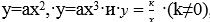 , их графики и свойства;

      5) "Элементы статистики". Понятия генеральной совокупности, случайной выборки, вариационного ряда, варианты. Абсолютная частота и относительная частота. Таблица частот. Полигон частот;

      6) "Формулы сокращенного умножения". Формула разности квадратов двух выражений. Формула квадрата суммы двух выражений. Формула квадрата разности двух выражений. Формула куба суммы двух выражений. Формула куба разности двух выражений. Формула разности кубов двух выражений. Формула суммы кубов двух выражений. Тождественные преобразования выражений. Решение текстовых задач с помощью составления уравнений и неравенств; 

      7) "Алгебраические дроби". Алгебраическая дробь и еҰ основное свойство. Действия над алгебраическими дробями. Сложение, вычитание, произведение, деление, возведение в степень алгебраических дробей. Тождественные преобразования алгебраических выражений;

      8) повторение курса алгебры 7 класса.

      6. Базовое содержание учебного предмета "Алгебра" 8 класса:

      1) повторение курса алгебры 7 класса; 

      2) "Квадратный корень и иррациональные выражения". Иррациональные числа. Действительные числа. Квадратный корень. Приближенное значение квадратного корня. Арифметический квадратный корень. Свойства арифметического квадратного корня. Вынесение множителя из-под знака корня. Внесение множителя под знак корня. Освобождение от иррациональности знаменателя дроби. Преобразование выражений, содержащих квадратные корни. Сравнение действительных чисел. Функция 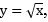 ее свойства и график;

      3) "Квадратные уравнения". Квадратное уравнение. Неполное квадратное уравнение. Приведенное квадратное уравнение. Выделение полного квадрата двучлена. Формулы корней квадратного уравнения. Дискриминант. Теорема Виета. Теорема, обратная теореме Виета. Квадратный трехчлен. Корень квадратного трехчлена. Разложение квадратного трехчлена на множители. Уравнения, приводимые к виду квадратного уравнения. Биквадратное уравнение. Метод введения новой переменной. Целые рациональные уравнения. Дробно-рациональные уравнения. Рациональные уравнения. Уравнения вида 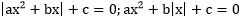 Решение текстовых задач с помощью квадратных уравнений. Решение текстовых задач с помощью дробно-рациональных уравнений;

      4) "Квадратичная функция". Квадратичная функция. Функции вида 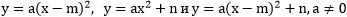 , их свойства и графики. Квадратичная функция вида 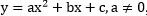 , ее свойства и график; 

      5) "Элементы статистики". Частота. Таблица частот. Интервальная таблица. Гистограмма. Накопленная частота. Среднее значение. Дисперсия. Стандартное отклонение;

      6) "Неравенства". Квадратное неравенство. Решение квадратных неравенств с помощью графика квадратичной функции. Рациональное неравенство. Метод интервалов. Система нелинейных неравенств с одной переменной. Система квадратных неравенств;

      7) повторение курса алгебра 8 класса.

      7. Базовое содержание учебного предмета "Алгебра" 9 класса:

      1) повторение курса алгебры 8 класса;

      2) "Уравнения, неравенства с двумя переменными и их системы". Нелинейные уравнения с двумя переменными. Система нелинейных уравнений с двумя переменными. Решение систем нелинейных уравнений с двумя переменными. Решение текстовых задач с помощью систем нелинейных уравнений с двумя переменными. Неравенства с двумя переменными. Системы нелинейных неравенств с двумя переменными; 

      3) "Элементы комбинаторики". Основные понятия и правила комбинаторики (правила суммы и произведения). Факториал числа. Понятия: "перестановка", "размещение" и "сочетание" без повторений. Основные формулы комбинаторики. Решение задач с использованием формул комбинаторики. Бином Ньютона и его свойства;

      4) "Последовательности". Числовая последовательность, способы ее задания и свойства. Арифметическая прогрессия. Формула n-го члена арифметической прогрессии. Формула для вычисления значения суммы первых n членов арифметической прогрессии. Геометрическая прогрессия. Формула n-го члена геометрической прогрессии. Формула для вычисления значения суммы первых n членов геометрической прогрессии. Бесконечно убывающая геометрическая прогрессия. Сумма членов бесконечно убывающей геометрической прогрессии. Метод математической индукции;

      5) "Тригонометрия". Градусная и радианная меры углов и дуг. Синус, косинус, тангенс и котангенс произвольного угла. Значения синуса, косинуса, тангенса и котангенса углов. Тригонометрические функции и их свойства. Основные тригонометрические тождества. Формулы приведения. Формулы синуса, косинуса, тангенса и котангенса суммы и разности двух углов. Формулы тригонометрических функций двойного и половинного углов. Преобразования суммы и разности тригонометрических функций в произведение. Преобразования произведения тригонометрических функций в сумму или разность. Тождественные преобразования тригонометрических выражений;

      6) "Элементы теории вероятностей". Событие, случайное событие, достоверное событие, невозможное событие. Элементарное событие. Благоприятствующие исходы. Равновозможные и противоположные события. Определение классической вероятности. Статистическая вероятность. Геометрическая вероятность; 

      7) повторение курса алгебры 7-9 классов.

      8. Содержание учебного предмета "Алгебра" распределено по разделам обучения. Разделы далее разбиты на подразделы, которые содержат в себе цели обучения в виде ожидаемых результатов по классам: навыка или умения, знания или понимания. Цели обучения описаны последовательно внутри каждого подраздела. 

      9. Содержание учебного предмета включает 4 раздела: "Числа", "Алгебра", "Статистика и теория вероятностей", "Математическое моделирование и анализ".

      10. Раздел "Числа" включает следующие подразделы:

      1) понятие о числах и величинах; 

      2) операции над числами.

      11. Раздел "Алгебра" включает следующие подразделы:

      1) алгебраические выражения и их преобразования;

      2) уравнения и неравенства, их системы и совокупности;

      3) последовательности и их суммирование;

      4) тригонометрия.

      12. Раздел "Статистика и теория вероятностей" включает следующие подразделы:

      1) теория множеств и элементы логики; 

      2) основы комбинаторики; 

      3) основы теории вероятностей; 

      4) статистика и анализ данных.

      13. Раздел "Математическое моделирование и анализ" включает следующие подразделы:

      1) начала математического анализа; 

      2) решение задач с помощью математического моделирования; 

      3) математический язык и математическая модель.  

Глава 3. Система целей обучения

      14. Цели обучения в программе представлены кодировкой. В коде первое число обозначает класс, второе и третье числа – раздел и подраздел программы, четвҰртое число показывает нумерацию учебной цели. Например, в кодировке 7.2.1.4 "7" – класс, "2.1." – раздел и подраздел, "4" – нумерация учебной цели.

      15. Обучающийся должен:

       16. Настоящая учебная программа реализуется в соответствии с Долгосрочным планом к Типовой учебной программе по учебному предмету "Алгебра" для 7-9 классов уровня основного среднего образования по обновленному содержанию.

      17. Распределение часов в четверти по разделам и внутри разделов варьируется по усмотрению учителя. 

Долгосрочный план по реализации Типовой учебной программы по учебному предмету "Алгебра" для 7-9 классов уровня основного среднего образования по обновленному содержанию

      1) 7 класс:

      2) 8 класс:

      3) 9 класс: 

Типовая учебная программа по предмету "Геометрия" для 7-9 классов уровня основного среднего образования по обновленному содержанию 

Глава 1. Общие положения

      1. Учебная программа разработана в соответствии с Государственным общеобязательным стандартом среднего образования (начального, основного среднего, общего среднего образования), утвержденным постановлением Правительства Республики Казахстан от 23 августа 2012 года № 1080.

      2. Цель обучения – обеспечение качественного усвоения содержания предмета "Геометрия", формирование функциональной грамотности обучающихся, в том числе в интеграции с другими предметами, развитие интеллектуального уровня учащихся на основе общечеловеческих ценностей и лучших традиций национальной культуры.

      3. Задачи:

      1) способствовать формированию и развитию математических знаний, умений и навыков по подразделам программы: "Понятие о геометрических фигурах", "Взаимное расположение геометрических фигур", "Метрические соотношения", "Векторы и преобразования";

      2) содействовать применению математического языка и основных математических законов, количественных отношений и пространственных форм для решения задач в различных контекстах;

      3) направлять знания обучающихся на создание математических моделей с целью решения задач, интерпретировать математические модели, которые описывают реальные процессы; 

      4) формировать элементарные навыки применения математических методов для исследования и решения задач по физике, химии, биологии и в других теоретических областях и практической деятельности, навыки, необходимые для самостоятельного изучения и продолжения образования в будущей выбранной профессии; 

      5) развивать логическое и критическое мышление, творческие способности для подбора подходящих математических методов при решении практических задач, оценки полученных результатов и установления их достоверности;

      6) развивать коммуникативные навыки, в том числе способность передавать информацию точно и грамотно, использовать информацию из различных источников, включая публикации и электронные средства; 

      7) развивать личностные качества, такие, как независимость, ответственность, инициативность, настойчивость, терпение и толерантность, необходимые как для самостоятельной работы, так и для работы в команде; 

      8) знакомить с историей развития математики, с историей возникновения математических понятий;

      9) развивать навыки использования информационно-коммуникационных технологий (ИКТ) в процессе обучения геометрии; 

      10) обеспечить понимание значимости математики для общественного прогресса. 

Глава 2. Организация содержания учебного предмета "Геометрия"

      4. Объем учебной нагрузки по учебному предмету "Геометрия" составляет:

      1) в 7-ом классе – 2 часа в неделю, 68 часов в учебном году;

      2) в 8-ом классе – 2 часа в неделю, 68 часов в учебном году;

      3) в 9-ом классе – 2 часа в неделю, 68 часов в учебном году.

      5. Базовое содержание учебного предмета геометрии 7 класса включает следующие разделы:

      1) "Начальные геометрические сведения". Основные понятия геометрии. Простейшие фигуры геометрии. Аксиома и теорема. Равенство фигур. Доказательство теоремы. Метод доказательства от противного. Смежные и вертикальные углы и их свойства. Биссектриса угла. Перпендикуляр; 

      2) "Треугольники". Треугольник и его виды. Равенство треугольников. Признаки равенства треугольников. Равнобедренный треугольник. Медиана, биссектриса, высота, средняя линия треугольника;

      3) "Взаимное расположение прямых". Углы, образованные при пересечении двух прямых секущей. Признаки параллельности прямых. Свойства параллельных прямых. Сумма углов треугольника. Внешний угол треугольника. Неравенство треугольника. Признаки равенства прямоугольных треугольников. Свойства прямоугольного треугольника. Перпендикулярные прямые. Наклонная и ее проекция. Единственность перпендикуляра к прямой;

      4) "Окружность. Геометрические построения". Окружность, круг, их элементы и части. Центральный угол. Взаимное расположение прямой и окружности, двух окружностей. Касательная к окружности. Свойства касательных к окружности. Окружности, описанная и вписанная в треугольник. Задачи на построение; 

      5) повторение курса геометрии 7 класса.

      6. Базовое содержание учебного предмета геометрии 8 класса включает следующие разделы:

      1) повторение курса геометрии 7 класса; 

      2) "Многоугольники. Исследование четырехугольников". Многоугольник. Выпуклый многоугольник. Сумма внутренних углов многоугольника. Внешний угол многоугольника. Сумма внешних углов многоугольника. Параллелограмм и его свойства. Признаки параллелограмма. Прямоугольник, ромб, квадрат, их свойства и признаки. Теорема Фалеса. Пропорциональные отрезки. Трапеция. Равнобедренная и прямоугольная трапеции и их свойства. Средняя линия треугольника. Средняя линия трапеции. Замечательные точки треугольника. Свойство медиан треугольника;

      3) "Соотношения между сторонами и углами прямоугольного треугольника". Синус, косинус, тангенс и котангенс острого угла прямоугольного треугольника. Теорема Пифагора. Основное тригонометрическое тождество и его следствия. Значение синуса, косинуса, тангенса и котангенса углов 300, 450, 600. Решение прямоугольных треугольников. Тригонометричекие функции углов 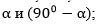 

      4) "Площади". Понятие площади. Равновеликость и равносоставленность фигур. Площади квадрата, прямоугольника, параллелограмма, ромба, треугольника, трапеции;

      5) "Прямоугольная система координат на плоскости". Координаты точки на плоскости. Координаты середины отрезка. Расстояние между двумя точками. Уравнение окружности. Уравнение прямой. Взаимное расположение прямых и окружностей, заданных уравнениями. Применение координат к решению задач;

      6) повторение курса геометрии 8 класса.

      7. Базовое содержание учебного предмета "Геометрия" 9 класса включает следующие разделы:

      1) повторение курса геометрии 8 класса;

      2) "Векторы на плоскости". Понятие вектора. Нулевой вектор. Единичный вектор. Коллинеарные векторы. Длина (модуль) вектора. Равенство векторов, сложение векторов и его свойства, вычитание векторов, умножение вектора на число. Разложение вектора на плоскости по двум неколлинеарным векторам. Координаты вектора. Действия над векторами в координатной форме. Критерий коллинеарности векторов. Радиус-вектор точки. Связь между координатами точек и векторов на плоскости. Угол между векторами. Скалярное произведение векторов. Применение векторов к решению задач; 

      3) "Преобразования плоскости". Преобразование плоскости, движение и его свойства. Композиция (произведение) преобразований. Равенство фигур и его свойства. Осевая и центральная симметрия, параллельный перенос, поворот как движение плоскости. Гомотетия, преобразование подобия и его свойства. Подобные фигуры. Признаки подобия треугольников. Подобие прямоугольных треугольников;

      4) "Решение треугольников". Теоремы синусов и косинусов. Решение треугольников. Решение задач практического содержания. Формулы для нахождения радиуса окружности с использованием площади вписанных или описанных треугольников;

      5) "Окружности. Правильные многоугольники". Вписанный угол и его свойства. Теорема о пропорциональности отрезков хорд и секущих окружности. Свойства вписанных и описанных четырехугольников. Правильные многоугольники и их свойства. Длина дуги окружности. Площадь сектора и сегмента. Формулы, связывающие стороны, периметр, площадь многоугольника и радиусы вписанной и описанной окружностей. Построение правильных многоугольников; 

      6) повторение курса геометрия 7-9 классов.

      8. Содержание учебного предмета "Геометрия" распределено по разделу обучения. Раздел далее разбит на подразделы, которые содержат в себе цели обучения учащихся в виде ожидаемых результатов по классам: навыка или умения, знания или понимания. Цели обучения описаны последовательно внутри каждого подраздела, которые позволят учителям планировать свою работу и оценивать достижения учащихся, а также информировать их о следующих этапах обучения.

      9. Содержание учебного предмета включает один раздел: "Геометрия".

      10. Раздел "Геометрия" включает следующие подразделы:

      1) понятие о геометрических фигурах;

      2) взаимное расположение геометрических фигур;

      3) метрические соотношения;

      4) векторы и преобразования. 

Глава 3. Система целей обучения

      11. Цели обучения в программе представлены кодировкой. В коде первое число обозначает класс, второе и третье числа – раздел и подраздел программы, четвҰртое число показывает нумерацию учебной цели. Например, в кодировке 7.1.1.4 "7" – класс, "1.1" – раздел и подраздел, "4" – нумерация учебной цели.

      12. Обучающийся должен:

      13. Настоящая учебная программа реализуется в соответствии с Долгосрочным планом к Типовой учебной программе по учебному предмету "Геометрия" для 7-9 классов уровня основного среднего образования по обновленному содержанию.

      14. Распределение часов в четверти по разделам и внутри разделов варьируется по усмотрению учителя. 

Долгосрочный план по реализации Типовой учебной программы 

по учебному предмету "Геометрия" для 7-9 классов уровня основного среднего образования по обновленному содержанию

      1) 7 класс:

      2) 8 класс:

      3) 9 класс: 

Типовая учебная программа по учебному предмету "Информатика" 

для 5-9 классов уровня основного среднего образования по обновленному содержанию 

Глава 1. Общие положения 

      1. Учебная программа разработана в соответствии с Государственным общеобязательным стандартом среднего образования (начального, основного среднего, общего среднего образования), утвержденным постановлением Правительства Республики Казахстан от 23 августа 2012 года № 1080.

      2. Целью изучения учебного предмета "Информатика" является обеспечение обучающихся базовыми знаниями, умениями и навыками работы с современными информационными технологиями для их эффективного использования.

      3. Основные задачи:

      1) формирование у обучающихся понимания роли информационных процессов в обществе, технических возможностей и перспектив использования информационных технологий в различных сферах человеческой деятельности;

      2) развитие умений эффективно использовать информационные технологии в повседневной жизни, в учебе и дальнейшей трудовой деятельности;

      3) усвоение обучающимися базовых принципов работы компьютеров для анализа системы, разработки решения, формирования программного приложения и оценки своей продукции; 

      4) развитие умения решать разнообразные задачи посредством анализа, абстракций, моделирования и программирования;

      5) развитие у обучающихся логического, алгоритмического, а также вычислительного мышления, включающего способность к обобщению и аналогии, разложению задачи на составные части и выделению общих закономерностей, нахождению эффективных и рациональных способов решения поставленных задач;

      6) формирование у обучающихся информационной культуры – соблюдение общепринятых правил, учет интересов личности и всего казахстанского общества;

      7) обогащение понятийного аппарата по предмету и овладение обучающимися академическим языком. 

Глава 2. Организация содержания предмета "Информатика"

      4. Объем учебной нагрузки по учебному предмету "Информатика" составляет:

      1) в 5 классе – 1 час в неделю, 34 часа в учебном году;

      2) в 6 классе – 1 час в неделю, 34 часа в учебном году;

      3) в 7 классе – 1 час в неделю, 34 часа в учебном году;

      4) в 8 классе – 1 час в неделю, 34 часа в учебном году;

      5) в 9 классе – 1 час в неделю, 34 часа в учебном году.

      5. Содержание учебного предмета организовано по разделам обучения. Разделы разбиты на подразделы, которые отражают цели обучения по классам в виде ожидаемых результатов: навыка или умения, знания или понимания.

      6. Базовое содержание учебного предмета включает 4 раздела: 

      1) компьютерные системы;

      2) информационные процессы;

      3) компьютерное мышление;

      4) здоровье и безопасность.

      7. Раздел "Компьютерные системы" включает следующие подразделы: 

      1) устройства компьютера;

      2) программное обеспечение;

      3) компьютерные сети.

      8. Раздел "Информационные процессы" включает следующие подразделы:

      1) представление и измерение информации;

      2) создание и преобразование информационных объектов.

      9. Раздел "Компьютерное мышление" включает следующие подразделы:

      1) моделирование;

      2) алгоритмы;

      3) программирование.

      10. Раздел "Здоровье и безопасность" включает следующие подразделы:

      1) эргономика;

      2) информационная и онлайн безопасность.

      11. Базовое содержание учебного предмета информатика для 5 класса:

      1) "Введение. Компьютер и безопасность". Техника безопасности и организация рабочего места. Основные устройства компьютера (процессор и жесткий диск);

      2) "Безопасность в Интернете". Незаконность копирования чужой работы. Установка паролей на документы. Работа с файлами общего доступа (размещение, редактирование, скачивание);

      3) "Информация и ее обработка". Информация. Представление информации в разных формах. Программное обеспечение. Создание и редактирование растровых изображений;

      4) "Алгоритмы". Алгоритм. Исполнитель, система команд исполнителя. Предствление алгоритма в словесной форме;

      5) "Программирование". Игровая среда программирования (Лого, Scratch). Ветвление. Цикл;

      6) "Разработка проекта". Создание анимации объектов и событий в игровой среде программирования (Лого, Scratch). Подготовка документа к печати (установка параметров страницы, предварительный просмотр). Представление проекта.

      12. Базовое содержание учебного предмета информатика для 6 класса:

      1) "Компьютерные системы и сети". эргономика, техника безопасности. История развития вычислительной техники. Взаимодействие основных устройств компьютера. Основные функции операционной системы. Беспроводные сети;

      2) "Организация ссылок в текстовых документах". Сноски. Гиперссылки. Оглавление. Создание реферата;

      3) "Представление текстовой информации". Передача информации. Шифрование текстовой информации. Двоичное представление информации;

      4) "Компьютерная графика". Создание векторных изображений. Сравнение растровых и векторных изображений;

      5) "Разработка компьютерных игр". Этапы решения задач на компьютере. Представление алгоритма в виде блок-схем. Концепция компьютерной игры;

      6) "Создание компьютерной игры". Разработка и реализация сценария в игровой среде программирования. Компоненты, используемые на стадии разработки игры. Выявление и исправление ошибок в программе. Документация для игры. Организация ссылок (гиперссылки, оглавления, названия, сноски); ссылки на использованные ресурсы.

      13. Базовое содержание учебного предмета информатика для 7 класса:

      1) "Измерение информации и компьютерная память". Единицы измерения информации, перевод из одних единиц измерения информации в другие. Виды памяти компьютера (оперативное запоминающее устройство, постоянное запоминающее устройство, внешняя память, кеш-память). Сравнение размеров файлов разных форматов, хранящих одинаковую информацию. Сжатие информации, программы-архиваторы. Создание и распаковка архивов;

      2) "Сети и безопасность". Назначение, классификация компьютерных сетей (по масштабу, по топологии, по принадлежности); Защита информации от вредоносных программ;

      3) "Решение задач с помощью электронных таблиц". Создание, редактирование и форматирование таблиц в текстовом процессоре. Электронные таблицы, основные понятия электронных таблиц. Ввод, редактирование и форматирование данных, маркер заполнения. Типы данных. Ввод формул. Условное форматирование. Создание диаграмм;

      4) "Программирование решений (один из: С/С++, Python, Delphi, Lazarus)". Система программирования. Язык программирования. Типы данных. 

      Интерфейс проекта. Программирование линейных алгоритмов. Программирование разветвляющихся алгоритмов, вложенных и составных условий;

      5) "Моделирование объектов и событий". 3D-редакторы; трехмерные модели объектов. Трехмерные модели событий. Создание и редактирование трехмерных объектов и событий.

      14. Базовое содержание учебного предмета информатика для 8 класса:

      1) "Технические характеристики компьютера и сетей". Алфавитный подход к оценке количества информации. Основные характеристики процессора. Пропускная способность компьютерной сети;

      2) "Здоровье и безопасность". Влияние электронных устройств на организм человека, способы защиты от негативного влияния электронных устройств. Безопасность пользователя в сети: мошенничество, агрессия в интернете;

      3) "Обработка информации в электронных таблицах". Форматы данных в электронных таблицах. Абсолютная и относительная ссылки. Построение графиков функций. Использование встроенных функций: математические (сумма, произведение, степень), статистические (еслиминимальный, максимальный, среднее значение, счет), логические (если); 

      4) "Интегрированные среды разработки программ ( один из: С/С++, Python, Delphi, Lazarus)". Классификация программного обеспечения по назначению. Компоненты интегрированной среды разработки приложений. Оператор выбора. Операторы цикла (цикл с параметром, цикл с предусловием, цикл с постусловием). Трассировка алгоритма;

      5) "Решение задач в интегрированной среде разработки". Моделирование решений прикладных задач в интегрированной среде разработки. 

      15. Базовое содержание учебного предмета информатика для 9 класса:

      1) "Работа с информацией". Эргономика (оценка времени работы за компьютером). Свойства информации. Совместная работа с документами с использованием облачных технологий. Этические и правовые нормы работы в сети;

      2) "Конфигурация компьютера". Выбор конфигурации компьютера (аппаратного и программного обеспечения) в зависимости от его назначения;

      3) "Базы данных". База данных, поле, запись. Создание базы данных в электронных таблицах. Поиск, сортировка и фильтрация данных;

      4) "Массивы данных (один из: С/С++, Python, Delphi, Lazarus)". Одномерный массив. Основные алгоритмы обработки массивов: поиск, сортировка, перестановка, удаление и вставка элементов массива;

      5) "Моделирование процессов в электронных таблицах". Разработка модели и ее исследование (базы данных в электронной таблице). Решение задачи различными способами с определением наиболее эффективного способа ее решения. Исследование моделей процессов (физических, биологических, экономических) в электронных таблицах. 

Глава 3. Система целей обучения

      16. Цели обучения расписаны по разделам для каждого класса.

      17. Цели обучения в программе представлены кодировкой. В коде первое число обозначает класс, второе и третье числа – раздел и подраздел программы, четвҰртое число показывает нумерацию учебной цели. Например, в кодировке 6.2.1.4 "6" – класс, "2.1" – раздел и подраздел, "4" – нумерация учебной цели.

      18. Обучающиеся должны:

      19. Настоящая учебная программа реализуется в соответствии с Долгосрочным планом к Типовой учебной программе по учебному предмету "Информатика" для 5-9 классов уровня основного среднего образования по обновленному содержанию.

      20. Распределение часов в четверти по разделам и внутри разделов варьируется по усмотрению учителя. 

Долгосрочный план по реализации Типовой учебной программы по учебному предмету "Информатика" для 5-9 классов уровня основного среднего образования по обновленному содержанию

      1) 5 класс:

      2) 6 класс:

      3) 7 класс:

      4) 8 класс:

      5) 9 класс: 

Типовая учебная программа по учебному предмету "Физика" для 7-9 классов уровня основного среднего образования по обновленному содержанию 

Глава 1. Общие положения

      1. Учебная программа разработана в соответствии с Государственным общеобязательным стандартом среднего образования (начального, основного среднего, общего среднего образования), утвержденным постановлением Правительства Республики Казахстан от 23 августа 2012 года № 1080. 

      2. Целью изучения курса физики 7–9 классов является формирование у обучающихся основ научного мировоззрения, целостного восприятия естественнонаучной картины мира, способности наблюдать, анализировать и фиксировать явления природы для решения жизненно важных практических задач.

      3. В соответствии с целью основными задачами изучения учебного предмета являются: 

      1) освоение обучающимися знаний о фундаментальных физических законах и принципах, лежащих в основе современной физической картины мира, методах научного познания природы; 

      2) развитие у обучающихся интеллектуальной, информационной, коммуникативной и рефлексивной культуры, навыков выполнения физического эксперимента и исследования; 

      3) воспитание ответственного отношения к учебной и исследовательской деятельности; 

      4) использование полученных навыков для рационального природопользования и защиты окружающей среды, обеспечения безопасности жизнедеятельности человека и общества. 

Глава 2. Организация содержания учебного предмета "Физика"

      4. Объем учебной нагрузки по учебному предмету "Физика" составляет:

      1) в 7 классе – 2 часа в неделю, 68 часов в учебном году;

      2) в 8 классе – 2 часа в неделю, 68 часов в учебном году;

      3) в 9 классе – 2 часа в неделю, 68 часов в учебном году.

      5. Содержание учебного предмета включает 8 разделов: 

      1) физические величины и измерение;

      2) механика;

      3) тепловая физика;

      4) электричество и магнетизм;

      5) геометрическая оптика;

      6)элементы квантовой физики;

      7) основы астрономии; 

      8) современная физическая картина мира.

      6. Раздел "Физические величины и измерение" включает следующие подразделы:

      1) физика – наука о природе;

      2) физические величины;

      3) физические измерения.

      7. Раздел "Механика" включает следующие подразделы:

      1) основы кинематики;

      2) основы динамики;

      3) законы сохранения;

      4) статика;

      5) колебания и волны.

      8. Раздел "Тепловая физика" включает следующие подразделы:

      1) основы молекулярно-кинетической теории;

      2) основы термодинамики.

      9. Раздел "Электричество и магнетизм" состоит из следующих подразделов:

      1) основы электростатики;

      2) электрический ток;

      3) магнитное поле;

      4) электромагнитные колебания и волны.

      10. Раздел "Геометрическая оптика" состоит из подраздела "Законы геометрической оптики".

      11. Раздел "Элементы квантовой физики" состоит из следующих подразделов:

      1) строение атома и атомного ядра;

      1) радиоактивность;

      2) элементарные частицы.

      12. Раздел "Основы астрономии" включает следующие подразделы:

      1) земля и Космос;

      2) элементы астрофизики.

      13. Раздел "Современная физическая картина мира" состоит из подраздела "Мировоззренческое значение физики".

      14. Базовое содержание учебного предмета "Физика" 7 класса:

      1) "Физика – наука о природе". Физика – наука о природе, научные методы изучения природы;

      2) "Физические величины и измерения". Международная система единиц, скалярные и векторные физические величины, точность измерений и вычислений, запись больших и малых чисел; 

      лабораторная работа № 1: определение размеров малых тел; 

      лабораторная работа № 2: измерение физических величин;

      практическая работа: решение качественных и вычислительных задач,

      определение цены деления шкалы приборов; 

      3) "Механическое движение". Механическое движение и его характеристики, система отсчета, относительность механического движения, прямолинейное равномерное и неравномерное движение, расчет скорости и средней скорости, графическое представление различных видов механического движения;

      практическая работа: решение качественных и вычислительных задач, исследование графика зависимости координаты от времени;

      4) "Плотность". Масса и измерение массы тел, измерение объема тел правильной и неправильной формы, плотность вещества и единицы измерения плотности; расчет плотности;

      лабораторная работа № 3: определение плотности жидкостей и твердых тел;

      практическая работа: решение качественных и вычислительных задач;

      определение массы разных тел с использованием электронных и рычажных весов, определение объема жидкости в мензурках;

      5) "Взаимодействие тел". Явление инерции, сила, явление тяготения и сила тяжести, вес, деформация, сила упругости, закон Гука, сила трения, учет трения в технике, сложение сил, действующих на тело вдоль одной прямой; 

      лабораторная работа № 4: изучение упругих деформаций; 

      лабораторная работа № 5: исследование силы трения скольжения;

      практическая работа: решение качественных и вычислительных задач, 

      измерения с помощью динамометра, исследование силы тяжести, исследование растяжения разных тел;

      6) "Давление твердых тел, жидкостей и газов". Молекулярное строение (твердых тел, жидкостей и газов), давление твердых тел, давление в жидкостях и газах, закон Паскаля, сообщающиеся сосуды, гидравлическая машина; атмосферное давление, измерение атмосферного давления, манометры, насосы, выталкивающая сила;

      лабораторная работа № 6: изучение закона Архимеда;

      лабораторная работа № 7: определение условия плавания;

      практическая работа: решение качественных и вычислительных задач,

      исследование расположения поверхностей одинаковых и разных жидкостей в сообщающихся сосудах любой формы, исследование наличия атмосферного давления;

      7) "Работа и мощность". Механическая работа, мощность, 

      практическая работа: решение качественных и вычислительных задач, определение значение работы по графику, сравнение работ силы тяжести и силы трения, оценка мощности различных видов транспорта; 

      8) "Энергия". Кинетическая энергия, потенциальная энергия, превращение и сохранение энергии;

      практическая работа: решение качественных и вычислительных задач, определение высоты отскока шарика для настольного тенниса;

      9) "Простые механизмы". Простые механизмы, центр масс тел, условие равновесия рычага, коэффициент полезного действия;

      лабораторная работа № 8: нахождение центра масc плоской фигуры;

      лабораторная работа № 9: определение условия равновесия рычага;

      лабораторная работа № 10: определение коэффициента полезного действия наклонной плоскости;

      практическая работа: решение качественных и вычислительных задач, исследование зависимости приложенной силы от расстояния до оси вращения;

      10) "Космос и Земля". Наука о небесных телах, солнечная система, основы календаря (сутки, месяц, год).

      15. Базовое содержание учебного предмета "Физика" 8 класса:

      1) "Тепловые явления". Тепловое движение, броуновское движение, диффузия; температура, способы ее измерения, температурные шкалы, внутренняя энергия, способы изменения внутренней энергии, теплопроводность, конвекция, излучение, теплопередача в природе и технике, роль тепловых явлений в жизни живых организмов, количество теплоты, удельная теплоемкость вещества, энергия топлива, удельная теплота сгорания топлива; закон сохранения и превращения энергии в тепловых процессах;

      лабораторная работа № 1: сравнение количеств теплоты при смешивании воды разной температуры;

      практическая работа: расчет количества теплоты, необходимого для нагревания тела или выделяемого им при охлаждении, расчет количества теплоты при агрегатных переходах, нахождение удельной теплоемкости вещества, исследование зависимости количества тепла от массы тела, исследование зависимости количества теплоты от температуры нагрева, оценка эффективности сгорания разного топлива;

      2) "Агрегатные состояния вещества". Плавление и кристаллизация твердых тел, температура плавления, удельная теплота плавления, парообразование и конденсация, ненасыщенные и насыщенные пары, кипение, удельная теплота парообразования, зависимость температуры кипения от внешнего давления;

      лабораторная работа № 2: определение удельной теплоты плавления льда;

      практическая работа: решение качественных и вычислительных задач, получение графика фазового перехода вещества, исследование температуры плавления льда, изучение зависимости скорости испарения от разных факторов;

      3) "Основы термодинамики". Первый закон термодинамики, работа газа и пара, необратимость тепловых процессов, второй закон термодинамики, тепловые двигатели, коэффициент полезного действия теплового двигателя, экологические проблемы использования тепловых маши;

      практическая работа: решение качественных и вычислительных задач, изучение превращения внутренней энергии в механическую энергию, изучение закона сохранения энергии при установлении теплового равновесия;

      4) "Основы электростатики". Электрический заряд, электризация тел, проводники и диэлектрики, закон сохранения электрического заряда, взаимодействие неподвижных зарядов, закон Кулона, элементарный электрический заряд, электрическое поле, напряженность электрического поля, потенциал и разность потенциалов электрического поля, конденсатор;

      практическая работа: решение качественных и вычислительных задач, исследование взаимодействия двух одинаковых воздушных шаров, подвешенных на нитях рядом на некотором расстоянии друг от друга, изготовление электроскопа;

      5) "Постоянный электрический ток". Электрический ток, источники электрического тока, электрическая цепь и ее составные части, сила тока, напряжение, закон Ома для участка цепи, электрическое сопротивление проводника, удельное сопротивление проводника, реостат, последовательное и параллельное соединение проводников, работа и мощность электрического тока, тепловое действие электрического тока, закон Джоуля-Ленца, зависимость электрического сопротивления металлов от температуры, сверхпроводимость, электронагревательные приборы, лампа накаливания, короткое замыкание, плавкие предохранители, химическое действие электрического тока (закон Фарадея); 

      лабораторная работа № 3: сборка электрической цепи и измерение силы тока и напряжения на различных ее участках;

      лабораторная работа № 4: исследование зависимости силы тока от напряжения на участке цепи;

      лабораторная работа № 5: изучение последовательного соединения проводников;

      лабораторная работа № 6: изучение параллельного соединения проводников;

      лабораторная работа № 7: измерение работы и мощности электрического тока;

      практические работы: решение качественных и вычислительных задач, измерение силы тока в цепи; измерение напряжение на участках цепи, зависимость сопротивления проводника от рода материала; измерение работы и мощности лампы накаливания, исследование мощности тока при последовательном соединении ламп, исследование мощности тока при параллельном соединении ламп;

      6) "Электромагнитные явления". Постоянные магниты, магнитное поле, магнитное поле прямого тока, магнитное поле катушки с током, электромагниты и их применение, действие магнитного поля на проводник с током, электродвигатель, электроизмерительные приборы, электромагнитная индукция, генератор;

      лабораторная работа № 8: изучение свойств постоянного магнита и получение изображений магнитных полей;

      лабораторная работа № 9: сборка электромагнита и изучение его действия;

      практическая работа: решение качественных и вычислительных задач, изготовление водяного компаса, исследование прохождение магнитных полей через различные материалы, исследование магнитных свойства различных монет, намагничивание при помощи трения, влияние температуры на свойства магнита;

      7) "Световые явления". Закон прямолинейного распространения света, отражение света, законы отражения, плоские зеркала, сферические зеркала, построение изображения в сферическом зеркале, преломление света, закон преломления света, полное внутреннее отражение, линзы, оптическая сила линзы, формула тонкой линзы, построение изображений в линзах, глаз как оптическая система, дефекты зрения и способы их исправления, оптические приборы;

      лабораторная работа № 10: определение показателя преломления стекла;

      лабораторная работа № 11: определение фокусного расстояния тонкой линзы;

      практические работы: решение качественных и вычислительных задач, изготовление простого перископа, изготовление калейдоскопа, исследование изображения в плоском зеркале, ход стандартных лучей, падающих и отраженных от вогнутого сферического зеркала, ход основных лучей в собирающей и рассеивающей линзах, сравнение оптических систем глаза и фотоаппарата.

      16. Базовое содержание учебного предмета 9 класса:

      1) "Основы кинематики". Механическое движение, векторы и действия над ними, проекция вектора на координатные оси, прямолинейное равнопеременное движение, ускорение, скорость и перемещение при прямолинейном равноускоренном движении, свободное падение тел, ускорение свободного падения, криволинейное движение, равномерное движение материальной точки по окружности, линейная и угловая скорости, центростремительное ускорение;

      лабораторная работа № 1: определение ускорения тела при равноускоренном движении;

      лабораторная работа № 2: изучение движения тела, брошенного горизонтально;

      практические работы: решение качественных и вычислительных задач, способы описания движения тел, относительность движения;

      2) "Основы астрономии". Звездное небо, небесная сфера, системы небесных координат, видимое движение светил на различных географических широтах, местное, поясное и всемирное время, законы движения планет Солнечной системы, определение расстояний в астрономии методом параллакса;

      3) "Основы динамики". Первый закон Ньютона, инерциальные системы отсчета, силы в механике, второй закон Ньютона, масса, третий закон Ньютона, закон Всемирного тяготения, вес тела, невесомость, движение тела под действием силы тяжести, движение искусственных спутников Земли;

      практические работы: решение качественных и вычислительных задач, практические способы измерения сил, расчҰт параметров движения тела в поле тяготения Земли, измерение ускорения свободного падения тела;

      4) "Законы сохранения". Импульс тела и импульс силы, закон сохранения импульса, реактивное движение, механическая работа и энергия, закон сохранения и превращения энергии;

      практические работы: решение качественных и вычислительных задач, сравнение работы силы с изменением кинетической энергии тела, изучение закона сохранения импульса при соударении тел;

      5) "Колебания и волны". Колебательное движение, превращение энергии при колебаниях, уравнение колебательного движения, колебания математического и пружинного маятников, свободные и вынужденные колебания, резонанс, свободные электромагнитные колебания, волновое движение, звук, характеристики звука, акустический резонанс, эхо, электромагнитные волны, шкала электромагнитных волн;

      лабораторная работа № 3: определение ускорения свободного падения с использованием математического маятника;

      лабораторная работа № 4: определение скорости распространения поверхностных волн;

      практическая работа: решение качественных и вычислительных задач, расчет периода колебаний маятников различного типа, изучение свободных и вынужденных колебаний, исследование характеристики волн, работа сотового телефона, передача аналогового сигнала, азбука Морзе;

      6) "Строение атома, атомные явления". Тепловое излучение, гипотеза Планка о световых квантах, явление фотоэффекта, рентгеновское излучение, радиоактивность, природа радиоактивных излучений, опыт Резерфорда, строение атома;

      практическая работа: решение качественных и вычислительных задач;

      7) "Атомное ядро". Ядерное взаимодействие, ядерные силы, дефект масс, энергия связи атомных ядер, ядерные реакции, закон радиоактивного распада, деление тяжелых ядер, цепная ядерная реакция, ядерный реактор, термоядерные реакции, радиоизотопы, защита от радиации, элементарные частицы;

      практическая работа: решение качественных и вычислительных задач, расчет периода полураспада радиоактивных элементов;

      8) "Современная физическая картина мира". Мировоззренческое значение физики и астрономии, экологическая культура. 

Глава 3. Система целей обучения.

      17. Цели обучения в программе содержат кодировку. Первое число кода обозначает класс, второе и третье числа – раздел и подраздел программы, четвертое число показывает нумерацию учебной цели в данном подразделе. Например, в кодировке 7.2.1.4 "7" – класс, "2.1" – раздел и подраздел, "4" – нумерация учебной цели.

      18. Обучающиеся должны:

      19. Настоящая учебная программа реализуется в соответствии с Долгосрочным планом к Типовой учебной программе по учебному предмету "Физика" для 7-9 классов уровня основного среднего образования по обновленному содержанию.

      20. Распределение часов в четверти по разделам и внутри разделов варьируется по усмотрению учителя. 

Долгосрочный план по реализации Типовой учебной программы 

по учебному предмету "Физика" для 7-9 классов уровня основного среднего образования по обновленному содержанию

      1) 7 класс: 

      2) 8 класс:

      3) 9 класс:  

Типовая учебная программа по учебному предмету "Химия" 

для 7- 9 классов уровня основного среднего образования по обновленному содержанию 

Глава 1. Общие положения

      1. Учебная программа разработана в соответствии с Государственным общеобязательным стандартом среднего образования (начального, основного среднего, общего среднего образования), утвержденным постановлением Правительства Республики Казахстан от 23 августа 2012 года № 1080.

      2. Учебный предмет "Химия" имеет важное значение в развитии мировоззрения, в формировании целостной научной картины мира.

      3. Цели учебного предмета "Химия":

      1) формирование у обучающихся системы знаний о веществах и их превращениях, законах и теориях, объясняющих зависимость свойств веществ от их состава и строения;

      2) развитие умений безопасного применения в реальной жизни знаний о химических процессах, законах и их закономерностях. 

      4. По завершении изучения химии, обучающиеся должны знать:

      1) о составе, структуре атомов и молекул веществ, об изменениях свойств веществ при химических реакциях;

      2) закон сохранения массы веществ и энергии при химических реакциях;

      3) о том, как меняется скорость реакции при изменении условий протекания химических процессов;

      4) о возможности проведения химических превращений, безопасных для окружающей среды, при соблюдении техники безопасности;

      5) научные методы планирования экспериментов;

      6) главнейшие закономерности химии для того, чтобы оценивать и применять их для разъяснения понимания и прогнозирования химических процессов, их закономерностей. 

Глава 2. Организация содержания учебного предмета "Химия"

      5. Объем учебной нагрузки по учебному предмету "Химия" составляет:

      1) в 7 классе – 1 час в неделю, 34 часа в учебном году;

      4) в 8 классе – 2 часа в неделю, 68 часов в учебном году;

      5) в 9 классе – 2 часа в неделю, 68 часов в учебном году.

      6. Содержание учебного предмета включает 5 разделов:

      1) частицы вещества;

      2) закономерности химических реакций;

      3) энергетика в химии;

      4) химия вокруг нас;

      5) химия и жизнь.

      7. Разделы состоят из подразделов, которые содержат в себе цели обучения в виде ожидаемых результатов: знание, понимание, умения и навыки.

      8. Раздел "Частицы вещества" включает следующие подразделы:

      1) атомы, ионы и молекулы;

      2) строение и состав атома;

      3) распределение и движение электронов в атомах, образование ионов из атомов;

      4) виды химических связей.

      9. Раздел "Закономерности химических реакций" включает следующие подразделы:

      1) периодический закон и периодическая таблица химических элементов;

      2) классификация химических реакций;

      3) закон сохранения массы;

      4) электрохимический ряд напряжения металлов.

      10. Раздел "Энергетика в химии" включает следующие подразделы:

      1) экзотермические и эндотермические реакции;

      2) скорость химических реакций;

      3) химическое равновесие;

      4) теория кислот и оснований.

      11. Раздел "Химия вокруг нас" включает следующие подразделы:

      1) классификация веществ;

      2) химия Земли;

      3) химия углерода и его соединений.

      12. Раздел "Химия и жизнь" состоит из подраздела "Биохимия".

      13. Базовое содержание учебного предмета "Химия"7 класса:

      1) "Предмет химии. Чистые вещества и смеси". Химия – раздел естествознания, наука о веществах, развитие и значение химии, правила техники безопасности в кабинете и лаборатории химии, чистые вещества и их физические свойства, однородные и неоднородные смеси, способы очистки и разделения веществ, простые и сложные вещества, элемент, химические соединения;

      практическая работа № 1 "Правила техники безопасности и знакомство с лабораторным оборудованием";

      лабораторный опыт № 1 "Сравнение веществ и их соединений";

      лабораторный опыт № 2 "Очистка загрязненной поваренной соли";

      2) "Изменение состояния веществ". Физические и химические явления химическая реакция, агрегатные состояния вещества, структура твердых, жидких и газообразных веществ по кинетической теории частиц, процессы охлаждения, нагревания и испарения веществ;

      лабораторный опыт № 3 "Изучение признаков химических реакций";

      лабораторный опыт № 4 "Изучение процесса охлаждения аспирина или салола";

      лабораторный опыт № 5 "Изучение процесса кипения воды";

      контрольная работа № 1.

      3) "Атомы. Молекулы. Вещества". Атомы и молекулы, различие атомов и молекул, химические элементы, символы химических элементов, классификация элементов на металлы и неметаллы, простые и сложные вещества, состав и строение атома, ядро, протон, электрон, нейтрон, изотопы, описание элемента по названию и по количеству фундаментальных частиц.

      4) "Воздух. Реакция горения". Воздух и его состав, значение охраны атмосферного воздуха от загрязнения, процесс горения, условия горения вещества, легковоспламеняющиеся, горючие и негорючие вещества, топливо, кислород, источник возгорания, температура возгорания, горение металлов и неметаллов, продукты реакции горения;

      лабораторный опыт № 6 "Горение свечи";

      практическая работа № 2/демонстрация "Сравнение реакций горения серы, фосфора, железа в воздухе и кислороде";

      контрольная работа № 2.

      5) "Химические реакции". Природные кислоты и щелочи, свойства "кислотность" и "мылкость", индикаторы, универсальный индикатор, рН шкала, метилоранж, лакмус, фенолфталеин, изменение окраски индикаторов в различных средах, кислоты и щелочи, антацидные средства, реакция нейтрализации, разбавленные кислоты, области применения кислот, правила обращения с кислотами, взаимодействие разбавленных кислот с различными металлами, качественная реакция на водород, карбонаты, взаимодействие разбавленных кислот с карбонатами, качественная реакция на углекислый газ;

      лабораторный опыт № 7 "Изучение кислотности и щелочности среды растворов";

      лабораторный опыт № 8 "Реакция нейтрализации хлороводородной кислоты";

      лабораторный опыт № 9 "Взаимодействие цинка с разбавленной соляной кислотой";

      лабораторный опыт № 10 "Качественная реакция на водород";

      практическая работа № 3 "Взаимодействие карбонатов с разбавленными кислотами. Качественные реакции на углекислый газ".

      6) "Периодическая таблица химических элементов". История создания периодической таблицы химических элементов, классификации элементов 

      И. ДҰберейнера, Дж. Ньюлендса, Д.И. Менделеева, периодический закон, структура периодической таблицы, принцип построения периодической таблицы; атомный номер, заряд ядра, элементарные частицы в атоме:

      7) "Относительная атомная масса. Простейшие формулы". Смеси изотопов, природные изотопы, относительная атомная масса, относительная молекулярная/формульная масса, химическая формула, валентность химических элементов, составление формул бинарных соединений, атомные соотношения в соединениях;

      расчетные задачи: вычисление относительной молекулярной массы;

      контрольная работа № 3.

      8) "Химические элементы и соединения в организме человека". Питательные вещества, химические элементы в организме человека (О, С, Н, N, Ca, P, K), распространенность химических элементов в живой и неживой природе, биологическая роль микро- макроэлементов в организме человека, процесс дыхания, сбалансированность питания;

      практическая работа № 4 "Определение питательных веществ в составе пищи";

      лабораторный опыт № 11 "Исследование процесса дыхания";

      9) "Геологические химические соединения". Полезные геологические химические соединения, природные ресурсы, месторождение, руда, состав руды, минералы, добыча природных ресурсов, полезные ископаемые Казахстана, экологические аспекты добычи минералов;

      контрольная работа № 4.

      14. Базовое содержание учебного предмета "Химия" 8 класса:

      1) "Движение электронов в атомах". Распределение электронов в атомах, энергетические уровни, формы s и p орбиталей, электронная конфигурация, электронно-графическая формула, ион, образование ионов, составление формулы химического соединения методом "нулевой суммы";

      лабораторный опыт № 1 "Изготовление моделей атомов".

      2) "Формулы веществ и уравнения химических реакций". Химическая формула, уравнения химических реакций, закон сохранения массы веществ, типы химических реакций: соединение, разложение, замещение, обмен; химические реакции в природе и жизнедеятельности живых организмов и человека;

      демонстрация № 1 "Опыт, доказывающий закон сохранения массы веществ";

      лабораторный опыт № 2 "Соотношение масс реагирующих веществ";

      расчетные задачи: вычисление массовой доли элемента в химическом соединении по химической формуле, установление простейшей формулы вещества по массовым долям элементов.

      3) "Химическая активность металлов". Окисление металлов, коррозия металлов, взаимодействие металлов с водой, взаимодействие металлов с растворами кислот, растворами солей, ряд активности металлов, сравнение активности металлов;

      демонстрация № 2 "Взаимодействие активных металлов с водой";

      лабораторный опыт № 3 "Взаимодействие металлов с растворами кислот";

      демонстрация № 3 "Вытеснение металлов из растворов солей";

      практическая работа № 1 "Сравнение активности металлов";

      контрольная работа № 1;

      4) "Количество вещества". Количество вещества, моль, число Авогадро, молярная масса вещества.

      расчетные задачи: вычисление относительной молярной массы простых и сложных веществ, вычисления по химической формуле молярной массы, массы и количества вещества, вычисления числа атомов (молекул) в определенном количестве вещества;

      5) "Стехиометрические расчеты". Решение задач по уравнениям химических реакций, молярный объҰм, относительная плотность газов, закон объҰмных отношений, нормальные и стандартные условия.

      расчетные задачи: вычисления по химической формуле молярной массы, массы и количества вещества, вычисление количества атомов и молекул по заданной массе или количеству вещества, вычисления массы, объема (газа) и количества вещества продукта реакции по уравнениям химических реакций, вычисление относительной плотности газов, объема газа при нормальных условиях, расчеты относительной плотности газов по кислороду и воздуху, вычисления по формулам с использованием понятий: количество вещества, молярная масса, молярный объем газа, закон Авогадро, вычисления с использованием понятия о объемных отношениях газов при химических реакциях;

      6) "Знакомство с энергией в химических реакциях". Горение топлива и выделение энергии, при горении углеродсодержащего горючего в кислороде возможность образования углерода, угарного газа или углекислого газа, причины парникового эффекта и пути решения, экзотермические и эндотермические реакции, потенциал различного горючего, воздействие на окружающую среду, изменение энергии с точки зрения кинетической теории частиц, тепловой эффект реакции, термохимические уравнения;

      лабораторный опыт № 4 "Химические реакции, сопровождающиеся изменением энергии";

      расчетные задачи: вычисление теплового эффекта реакции по термохимическим уравнениям реакций;

      7) "Водород. Кислород и озон". Водород – химический элемент и простое вещество, изотопы водорода (протий, дейтерий и тритий), свойства, применение и получение водорода, кислород – химический элемент и простое вещество, свойства, применение и получение кислорода, бинарные соединения водорода и кислорода, распространение в природе аллотропных видоизменений кислорода, озон, получение водорода и кислорода, значение озонового слоя Земли;

      демонстрация № 4 "Разложение пероксида водорода";

      практическая работа № 2 "Получение водорода и изучение его свойств";

      практическая работа № 3 "Получение кислорода из пероксида водорода и изучение его свойств";

      расчетные задачи: вычисления массы, количества, объема (газа) вещества по известной массе, количеству или объему вещества одного из вступающих или получающихся в результате реакции веществ;

      контрольная работа № 2;

      8) "Периодическая система химических элементов". Структура периодической системы химических элементов, физический смысл атомного номера, группы, периода, периодическое изменение некоторых характеристик и свойств атомов химических элементов, характеристика элемента по положению в периодической системе, естественные семейства химических элементов, семейства щелочных металлов, галогенов, инертных газов, металлы и неметаллы, свойства химического элемента в зависимости от положения в периодической таблице;

      9) "Виды химических связей". Электроотрицательность химических элементов, единство природы химических связей между атомами, ковалентная полярная и неполярная связь, ионная связь, аморфное и кристаллическое состояние веществ, типы кристаллических решеток, зависимость свойств веществ от их строения;

      10) "Растворы и растворимость". Растворение веществ в воде, классификация веществ по растворимости в воде, растворы, массовая доля растворенного вещества, молярная концентрация, растворимость твердых веществ, жидкостей и газов в воде, кристаллогидраты, роль растворов в природе и повседневной жизни, влияние температуры на растворимость веществ;

      лабораторный опыт № 5 "Изучение растворимости веществ";

      практическая работа № 4 "Влияние температуры на растворимость твердых веществ";

      практическая работа № 5 "Приготовление растворов с заданной процентной и молярной концентрации";

      расчетные задачи: вычисление растворимости вещества в воде, вычисление массовой доли растворенного вещества, массы растворителя, растворенного вещества, определение массы раствора по плотности и объему, вычисление молярной концентрации вещества в растворе;

      контрольная работа № 3;

      11) "Основные классы неорганических соединений". Кислоты: состав, номенклатура, классификация, свойства, получение и применение, основания: состав, номенклатура, классификация, свойства, получение и применение, соли: состав, номенклатура, классификация, свойства, получение и применение; генетическая связь между основными классами неорганических соединений;

      лабораторный опыт № 6 "Изучение химических свойств оксидов";

      лабораторный опыт № 7 "Изучение химических свойств кислот";

      лабораторный опыт № 8 "Изучение химических свойств оснований";

      лабораторный опыт № 9 "Получение и свойства солей";

      расчетные задачи: вычисление по химическим уравнениям массы, количества вещества, объема продуктов или реагентов по известной массе, количеству или объему одного из вступающих в реакцию веществ или получающихся в результате реакции, процессов, происходящих в природе, вычисление массы, объема, количества вещества продукта реакции по известной массе раствора и массовой доле растворенного вещества;

      12) "Углерод и его соединения". Общая характеристика углерода, распространение углерода и его соединений в природе, аллотропные видоизменения углерода, области применения аллотропных видоизменений углерода, свойства углерода (алмаз, графит, карбин и фуллерен), оксиды углерода и их свойства, физиологическое действие угарного газа на живые организмы, круговорот углерода в природе;

      практическая работа № 6 "Физические и химические свойства углерода";

      практическаяработа № 7 "Получение углекислого газа и изучение его свойств";

      расчетные задачи: вычисление по химическим уравнениям массы, количества вещества, объема продуктов или реагентов по известной массе, количеству или объему одного из вступающих в реакцию веществ или получающихся в результате реакции, процессов, происходящих в природе, вычисление массы, объема, количества вещества продукта реакции по известной массе раствора и массовой доле растворенного вещества;

      13) "Вода". Состав, свойства и применение воды, вода в природе, вода – универсальный природный растворитель, водные растворы и взвеси, уникальные свойства воды и ее значение для жизни, круговорот воды в природе, причины загрязнения воды, жесткость воды и способы ее устранения, значение воды и водных растворов в природе, в различных отраслях промышленности, в сельском хозяйстве, способы очистки воды, очистка питьевой воды, проблемы питьевой воды в Республике Казахстан, охрана водного бассейна от загрязнений, экологические проблемы водных ресурсов в Казахстане методы обнаружения воды при помощи безводного сульфата меди (ІІ);

      лабораторный опыт № 10 "Определение жесткости воды";

      расчетные задачи: вычисление массовой доли растворенного вещества, массы растворителя, растворенного вещества;

      контрольная работа № 4.

      15. Базовое содержание учебного предмета "Химия" 9 класса:

      1) "Электролитическая диссоциация". Электролиты и неэлектролиты, основные положения теории электролитической диссоциации С.Аррениуса, механизм электролитической диссоциации, зависимость электрической проводимости растворов или расплавов веществ от вида химической связи, сильные и слабые электролиты, степень диссоциации, электролитическая диссоциация кислот, щелочей и солей в водных растворах, диссоциации многоосновных кислот, кислых и основных солей, кислотность и щелочность растворов, реакции ионного обмена и условия их протекания, химические свойства растворов кислот, оснований и солей с точки зрения теории электролитической диссоциации, гидролиз солей;

      демонстрация № 1 "Электролитическая диссоциация веществ с ионной и ковалентной полярной связью";

      лабораторный опыт № 1 "Определение рН растворов кислот, щелочей";

      практическая работа № 1 "Реакции ионного обмена";

      лабораторный опыт № 2 "Гидролиз солей";

      расчетные задачи: вычисление количества вещества, массы, объема продукта реакции по химическим уравнениям, вычисление степени диссоциации;

      2) "Качественный анализ неорганических соединений". Качественные реакции на катионы, определение катионов: Li+, Na+, K+, Ca2+, Sr2+, Ba2+, Cu2+ по окрашиванию пламени, качественные реакции на анионы, качественный анализ состава неорганического соединения;

      лабораторный опыт № 3 "Определение катионов: Li+, Na+, K+, Ca2+, Sr2+, Ba2+, Cu2+ по окрашиванию пламени";

      лабораторный опыт № 4 "Качественные реакции на катионы: Fe2+, Fe3+, Cu2+";

      лабораторный опыт № 5 "Определение анионов: Сl–, Br–, I–, PO43–, SO42–, CO32–, NO3–, SiO32– в водных растворах";

      практическая работа № 2 "Качественный анализ состава неорганического соединения";

      расчетные задачи: расчеты по химическим уравнениям, если одно из реагирующих веществ дано в избытке;

      3)"Скорость химических реакций". Скорость химических реакций, факторы, влияющие на скорость химической реакции, скорость реакций с точки зрения кинетической теории частиц, катализаторы, ингибиторы, действие катализатора и ингибитора на скорость реакции;

      демонстрация № 2 "Скорость различных химических реакций";

      лабораторный опыт № 6 "Влияние температуры концентрации и размера частиц на скорость реакции";

      практическая работа № 3 "Влияние катализатора на скорость реакции";

      4) "Обратимые реакции". Химическое равновесие, равновесие как динамический процесс, смещение химического равновесия, принцип Ле-Шателье-Брауна, влияние изменения условий на скорость химической реакции и на состояние химического равновесия, химическое равновесие с точки зрения кинетической теории частиц;

      демонстрация № 3 "Обратимые химические реакции";

      лабораторный опыт № 7 "Смещение химического равновесия";

      контрольная работа № 1;

      5) "Окислительно-восстановительные реакции". Степень окисления химических элементов, определение степени окисления по формулам соединений, понятие об окислителе и восстановителе, окислительно-восстановительные реакции, метод электронного баланса;

      6) "Металлы и сплавы". Общая характеристика металлов, металлическая связь и кристаллическая решетка металлов, физические и химические свойства меди и железа, способность металлов проявлять только восстановительные свойства, сплавы железа и их применение, понятие о металлургии, производство чугуна и стали, развитие металлургии в Казахстане, способы получения металлов и их сплавов, важнейшие месторождения металлов и их соединений в Казахстане, процессы добычи металлов, влияние на окружающую среду, получение металлов;

      демонстрация № 4 "Модели кристаллических решеток металлов";

      демонстрация № 5 "Металлы и сплавы";

      расчетные задачи: Вычисление массы вещества по уравнению реакции, если известна масса другого вещества, содержащего определенную массовую долю примеси, расчет выхода массы вещества по сравнению с теоретически возможным значением с производственным и экологическим содержанием;

      7) "Элементы 1 (I), 2 (II) и 13 (III) групп и их соединения (6 часов)". Элементы 1 (I) группы и их соединения, общие свойства щелочных металлов на основе строения их атомов, основные свойства оксидов и гидроксидов щелочных металлов и их применение, элементы 2 (II) группы и их соединения, общие свойства металлов 1 (I) и 2 (II) группы, основные свойства оксидов и гидроксидов кальция и их применение, элементы 13 (III) группы, алюминий и его соединения, области применения алюминия и его сплавов, амфотерные свойства алюминия, его оксида и гидроксида;

      демонстрация № 6 "Взаимодействие натрия, кальция с водой";

      лабораторный опыт № 8 "Взаимодействие оксида кальция с водой, раствором кислоты";

      демонстрация № 7 "Алюминий и его сплавы";

      лабораторный опыт № 9 "Взаимодействие алюминия с раствором кислоты и щелочи";

      практическая работа № 4 "Решение экспериментальных задач по теме "Металлы";

      расчетные задачи: вычисление массы вещества (реагента или продукта) по уравнению реакции, если известна масса другого вещества, содержащего определенную массовую долю примеси, расчет выхода массы вещества по сравнению с теоретически возможным значением с производственным и экологическим содержанием;

      контрольная работа № 2;

      8) "Элементы 17 (VII) , 16 (VI), 15 (V) групп, 14 (IV) групп и их соединения". Элементы 17 (VII) группы, галогены, вид связи и тип кристаллической решетки, тенденции изменения свойств галогенов в группе, хлор, химические свойства хлора: взаимодействие с металлами, водородом и галогенидами, состав, свойства и применение хлороводородной кислоты;элементы 16 (VI) группы, сера, физические свойства аллотропных видоизменений серы,химические свойства серы, основные соединения серы и их физические и химические свойства, причины возникновения и экологическое воздействие кислотных дождей, серная кислота, общие и специфические свойства серной кислоты и ее соли, свойства и применение, элементы 15 (V) группы: азот, свойства азота и круговорот азота в природе, аммиак, свойства аммиака, получение и применение, производство аммиака, (синтез Габера), азотная кислота, свойства азотной кислоты, специфические свойства азотной кислоты и нитратов, фосфор и его соединения, аллотропные модификации фосфора, месторождения соединений фосфора в Казахстане, химические свойства фосфора и его соединений, минеральные удобрения, рациональное использование и производство их в Казахстане, воздействие азотных и фосфорных удобрений на окружающую среду, элементы 14 (IV) группы кремний и его соединения, области применения кремния и его значение в качестве полупроводника, жидкие кристаллы, тип кристаллической решетки и вид химической связи кремния, диоксида и карбида кремния, химические свойства кремния и его соединений, силикатная промышленность Казахстана;

      демонстрация № 8 "Аллотропные видоизменения серы";

      практическая работа № 5 "Изучение химических свойств разбавленной серной кислоты и ее солей";

      лабораторный опыт № 10 "Изготовление модели молекулы азота";

      лабораторный опыт № 11"Изготовление модели молекулы аммиака";

      практическая работа № 6 "Получение аммиака и изучение его свойств";

      лабораторный опыт № 12"Свойства азотной кислоты общие с другими кислотами";

      демонстрация № 9 "Минеральные удобрения";

      демонстрация № 10 "Модели кристаллических решеток алмаза, кремния, диоксида кремния и карбида кремния";

      расчетные задачи: расчеты по химическим уравнениям, задачи, где одно вещество из исходных веществ взято в избытке, вычисление массы вещества (реагента или продукта) по уравнению реакции, если известна массовая доля практического выхода продукта реакции, вычисление массы продукта реакции по массе другого вещества, содержащего определенную массовую долю примеси;

      9) "Химические элементы в организме человека". Химический состав организма человека, макроэлементы, микроэлементы и их значения, значение элементов, входящих в состав организма человека: О, С, Н, N, Ca, P, K, S, Cl, Mg, Fe, сбалансированный рацион питания жителей Казахстана, определение некоторых химических элементов организма, источники загрязнения окружающей среды тяжелыми металлами, воздействие тяжелых металлов на организмы;

      лабораторный опыт № 13 "Определение кальция в составе костей";

      лабораторный опыт № 14 "Определение углерода в составе пищевых продуктов";

      контрольная работа № 3;

      10) "Введение в органическую химию". Органическая химия – химия соединений углерода, основные понятия теории строения органических соединений А.М. Бутлерова, особенности органических веществ, классификация органических соединений, понятие функциональной группы, гомологические ряды органических соединений, номенклатура органических соединений, изомерия органических соединений;

      демонстрация № 11 "Модели метана, этана, этена, этина, этанола, этаналя, этановой кислоты, глюкозы, аминоэтановой кислоты";

      демонстрация № 12 "Модели первых пяти представителей алканов и спиртов линейного строения";

      демонстрация № 13 "Модели изомеров пентана";

      расчетные задачи: нахождение молекулярной формулы газообразного вещества по относительной плотности и массовой доле элементов;

      11) "Углеводороды. Топливо". Классификация, номенклатура и изомерия углеводородов, насыщенные углеводороды, алкан, метан, ненасыщенные углеводороды, алкены, этилен, алкины, ацетилен, арены, бензол, генетическая связь между углеводородами, природные источники углеводородов, углеводородное топлив, месторождения, добыча и переработка природного газа, нефти, угля в Казахстане, экологические проблемы при добыче, переработке и применении углеводородов, использование углеводородов в различных отраслях экономики и в быту, альтернативные виды топлива, нефть, фракции нефти и области применения продуктов перегонки сырой нефти;

      демонстрация № 14 "Горение этилена, обесцвечивание растворов бромной воды и перманганата калия";

      демонстрация № 15 "Виды топлива";

      демонстрация № 16 "Нефть и нефтепродукты";

      расчетные задачи: определение формулы органического вещества по известной массе или объему продуктов реакции и относительной плотности по определенному веществу;

      12) "Кислородсодержащие и aзотсодержащие органические соединения". Классификация и номенклатура кислородосодержащих органических соединений, метанол, этанол, ядовитость спиртов и губительное действие этилового спирта на организм человека, представители кислородсодержащих соединений, применение этандиола, пропантриола, этановой кислоты, глюкозы, сахарозы, крахмала, целлюлозы, карбоновые кислоты, сложные эфиры и жиры, мыла и синтетические моющие средства, влияние синтетических моющих средств на окружающую среду, углеводы, белки, аминокислоты, биологически важные органические соединения, пищевая промышленность Казахстана;

      лабораторный опыт № 15 "Исследование свойств уксусной кислоты";

      лабораторный опыт № 16 "Денатурация белков";

      расчетные задачи: вычисление массы органического вещества (реагента или продукта) по уравнению реакции, если известна масса другого вещества, содержащего определенную массовую долю примеси, расчет выхода массы органического вещества по сравнению с теоретически возможным значением с производственным и экологическим содержанием, расчет объема кислорода, воздуха по уравнениям реакции горения метана, бутана, этанола;

      контрольная работа № 4. 

Глава 3. Система целей обучения

      16. В программе для удобства использования учебных целей введена кодировка. В коде первое число обозначает класс, второе и третье числа –раздел и подраздел, четвертое число показывает нумерацию учебной цели. Например, в кодировке 9.2.1.2 "9" – класс, "2.1" – раздел и подраздел, "2" – нумерация учебной цели.

      17. Система целей обучения расписаны для каждого класса:

      1) частицы вещества:

      2) закономерности протекания химических реакций:

       3) энергетика в химии:

      4) химия вокруг нас:

      5) химия и жизнь:

      17. Настоящая учебная программа реализуется в соответствии с Долгосрочным планом к Типовой учебной программе по учебному предмету "Химия" для 7-9 классов уровня основного среднего образования по обновленному содержанию.

      18. Распределение часов в четверти по разделам и внутри разделов варьируется по усмотрению учителя. 

Долгосрочный план по реализации Типовой учебной программы по учебному предмету "Химия" для 7-9 классов уровня основного среднего образования  

по обновленному содержанию

      1) 7 класс:

      2) 8 класс:

      3) 9 класс: 

Типовая учебная программа по учебному предмету "Биология" для 7-9 классов уровня основного среднего образования по обновленному содержанию 

Глава 1. Общие положения

      1. Учебная программа разработана в соответствии с Государственным общеобязательным стандартом среднего образования (начального, основного среднего, общего среднего образования), утвержденным постановлением Правительства Республики Казахстан от 23 августа 2012 года № 1080.

      2. Цель обучения биологии – формирование у обучающихся системы знаний о многообразии органического мира, закономерностях и процессах, протекающих в нем, формирование осознанного понимания того, что человек является его неотъемлемой частью.

      3. Задачи учебного предмета:

      1) формирование системы знаний о структурно-функциональных и генетических основах жизни, размножении и развитии организмов основных царств живой природы, экосистемах, биоразнообразии, эволюции для осознания ценности всего живого на Земле;

      2) формирование норм и правил экологической этики, ответственного отношения к живой природе;

      3) формирование генетической грамотности – основы здорового образа жизни, сохранения психического, физического и нравственного здоровья человека;

      4) развитие личности обучающегося, воспитание стремления применить биологические знания на практике, участвовать в практической деятельности в области медицины, сельского хозяйства, биотехнологии, рационального природопользования и охраны природы. 

Глава 2. Организация содержания учебного предмета "Биология"

      4. ОбъҰм учебной нагрузки по предмету "Биология" составляет:

      1) в 7 классе – 2 часа в неделю, 68 часов в учебном году;

      2) в 8 классе – 2 часа в неделю, 68 часов в учебном году;

      3) в 9 классе – 2 часа в неделю, 68 часов в учебном году.

      5. Содержание учебной программы по учебному предмету "Биология" организовано по разделам обучения.

      6. Разделы состоят из подразделов, которые содержат в себе цели обучения в виде ожидаемых результатов по классам.

      7. Содержание учебного предмета включает 4 раздела:

      1) многообразие, структура и функции живых организмов;

      2) размножение, наследственность, изменчивость, эволюционное развитие;

      3) организмы и окружающая среда;

      4) прикладные интегрированные науки.

      8. Раздел "Многообразие, структура и функции живых организмов" включает следующие подразделы:

      1) разнообразие живых организмов;

      2) питание; 

      3) транспорт веществ;

      4) дыхание; 

      5) выделение;

      6) движение;

      7) координация и регуляция.

      9. Раздел "Размножение, наследственность, изменчивость, эволюционное развитие" включает следующие подразделы:

      1) размножение;

      2) клеточный цикл;

      3) рост и развитие; 

      4) Закономерности наследственности и изменчивости;

      5) основы селекции и эволюционное развитие.

      10. Раздел "Организмы и окружающая среда" включает следующие подразделы:

      1) биосфера, экосистема, популяция;

      2) влияние человеческой деятельности на окружающую среду.

      11. Раздел "Прикладные интегрированные науки" включает следующие подразделы:

      1) молекулярная биология и биохимия;

      2) клеточная биология;

      3) микробиология и биотехнология;

      4) биофизика.

      12. Базовое содержание учебного предмета "Биология" 7 класса включает следующие разделы: 

      "Экосистемы". Экологические факторы среды: абиотические (температура, свет, рН, влажность), биотические (микроорганизмы, животные, растения). Лабораторная работа "Исследование местных экосистем (на примере школьного участка)". Пищевые цепи и пищевые сети. Моделирование "Построение пищевых цепей и сетей". Экологические сукцессии: первичная и вторичная сукцессия. Смена экосистем. Человек как часть экосистемы. Антропогенный фактор. Негативное влияние деятельности человека на экосистему. Особо охраняемые территории Казахстана. Особо охраняемые территории региона. Красная книга Республики Казахстан. Животные и растения местного региона, занесенные в Красную книгу Республики Казахстан;

      "Классификация живых организмов". Общая характеристика пяти царств живых организмов: прокариоты, протисты, грибы, растения, животные. Основные систематические группы растений и животных: Царства, Отделы, Типы, Классы. Значение классификации растений и животных. Особенности внешнего строения беспозвоночных и позвоночных животных. Дихотомический метод. Использование дихотомических ключей;

      "Клеточная биология". Понятия: клетка, ткань, орган, система органов. Сравнение растительной и животной клетки. Органоиды, видимые под световым микроскопом: пластиды, вакуоль, ядро, цитоплазма, клеточная мембрана, клеточная стенка;

      "Вода и органические вещества". Свойства воды: поверхностное натяжение, движение воды, растворимость, температура кипения и плавления, теплоемкость. Биологическое значение воды и ее роль в качестве растворителя, в поддержании и регулировании температуры. Лабораторная работа "Исследование свойств и значения воды для живых организмов". Значение микро- (цинк, железо, селен, фтор) и макроэлементов (магний, кальций, калий, фосфор) для жизнедеятельности организмов. Органические вещества: белки, жиры, углеводы в продуктах питания. Лабораторная работа "Исследование наличия углеводов, белков, жиров в продуктах питания. Дефицит макроэлементов (азот, калий, фосфор) у растений. Удобрения: органические и минеральные (азотные, калийные и фосфорные);

      "Транспорт веществ". Значение транспорта веществ для жизнедеятельности живых организмов. Органы и системы органов живых организмов, участвующих в транспорте веществ. Стебель и корень. Внутреннее строение стебля: кора, камбий, древесина, сердцевина. Зоны корня: зона деления, зона роста, зона всасывания, зона проведения. Внутреннее строение корня: флоэма, ксилема, камбий. Лабораторная работа "Исследование внутреннего строения стебля". Лабораторная работа "Исследование зон корня". Ксилема и флоэма и их структурные элементы. Органы кровообращения у животных: у кольчатых червей, моллюсков, членистоногих и позвоночных;

      "Питание живых организмов". Строение и функции листа. Внутреннее строение листа. Устьица. Лист как специализированный орган фотосинтеза. Испарение воды и газообмен. Условия, необходимые для фотосинтеза: свет, углекислый газ, температура. Лабораторная работа "Исследование факторов, влияющих на процесс фотосинтеза";

      "Дыхание". Значение дыхания для растений и животных. Дыхание как источник энергии. Типы дыхания: анаэробное и аэробное. Сравнение аэробного и анаэробного дыхания: наличие/ отсутствие кислорода, статическая/динамическая работа, теплокровные/холоднокровные животные. Дыхание растений. Дыхание семян или проростков семян. Лабораторная работа "Исследование дыхания у растений". Органы дыхания беспозвоночных и позвоночных животных (трахеи насекомых, жабры рыб, легкие птиц и млекопитающих) Моделирование "Сравнение органов дыхания беспозвоночных и позвоночных животных". Органы дыхания. Строение воздухоносных путей человека, органы газообмена человека. Заболевания органов дыхания. Причины и профилактика заболеваний органов дыхания: рак легких, астма, бронхит, туберкулез, грипп;

      "Выделение". Значение выделения для живых организмов. Продукты выделения у животных. Конечные продукты обмена веществ. Продукты выделения у растений: начальные и конечные продукты фотосинтеза и дыхания. Лабораторная работа "Исследование особенностей выделения у растений на примере проростков". Выделительная система животных. Сравнение строения выделительных систем животных;

      "Движение". Движение растений. Значение движения для жизнедеятельности растений. Способы движений растений (тропизмы, таксисы, ростовые движения). Влияние света на рост и развитие растений. Приспособления растений к меняющимся условиям освещения. Фотопериодизм как адаптация организма к длине светового дня. Органы движения у животных. Роль движения в жизни живых организмов. Способы движения животных, примеры. Взаимосвязь между средой обитания и способами передвижения организма;

      "Координация и регуляция". Сравнение типов нервной системы: диффузная, лестничная, узловая, трубчатая. Компоненты нервной системы. Функции нервной системы. Строение нейрона: тело нейрона, дендриты, аксон. Функции нейрона. Центральная и периферическая части нервной системы. Спинной мозг. Головной мозг. Отделы головного мозга, их строение и функции: продолговатый мозг, мост, мозжечок, средний и промежуточный мозг, большие полушария головного мозга. Рефлекторная дуга: рецептор, чувствительные, вставочные, двигательные нейроны, рабочий орган. Лабораторная работа: "Коленный рефлекс" Рефлекторная природа поведения: условные и безусловные рефлексы. Угасание условных рефлексов. Нервная регуляция работы внутренних органов. Значение сна для организма человека. Биологические ритмы. Фазы сна: медленный, быстрый сон. Работоспособность. Режим дня. Гигиена умственного и физического труда. Стресс. Методы профилактики и борьбы со стрессом. Влияние алкоголя, курения и других наркотических веществ на работу нервной системы;

      11) "Наследственность и изменчивость". Роль генов в наследовании признаков человека. Приобретенные и наследственные признаки. Организация хромосом. Понятие о ДНК как хранителе и носителе генетического материала. Моделирование "Исследование наследственных и ненаследственных признаков организма человека". Количество хромосом у разных видов организмов. Соматические и половые клетки. Гаплоидный, диплоидный набор хромосом;

      12) "Размножение". Бесполое и половое размножение растений. Биологическое значение бесполого и полового способов размножения. Вегетативное размножение, его виды и биологическая роль в природе. Использование вегетативного размножения в растениеводстве. Черенкование, отводки, прививки (черенком и глазком), размножение тканями. Лабораторная работа "Способы вегетативного размножения растений". Строение цветка. Виды опыления. Цветение и опыление растений. Виды опыления (самоопыление, перекрҰстное опыление, искусственное опыление). Понятие об оплодотворении у растений и образование зиготы. Двойное оплодотворение. Биологическое значение двойного оплодотворения;

      13) "Рост и развитие". Понятие индивидуального развития организмов. Этапы онтогенеза у животных и растений. Деление, рост, размножение, старение. Рост растений. Рост стебля в длину и толщину. Роль камбия. Годичные кольца. Лабораторная работа "Подсчет годичных колец". Прямой и непрямой типы онтогенеза у животных. Примеры насекомых с неполным и полным превращением. Сравнение типов онтогенеза у животных;

      14) "Микробиология и биотехнология". Разнообразие бактерий по форме. Распространение бактерий. Лабораторная работа "Исследование внешнего вида бактерии сенной палочки". Лабораторная работа "Изучение клубеньковых бактерий на корнях бобовых растений". Применение бактерий. Значение бактерий в природе и в жизни человека. Лабораторная работа "Исследование производства йогурта и сыра". Способы борьбы с патогенами. Устойчивость бактерии к антибиотикам. Лабораторная работа "Исследование применения антибиотиков, антисептиков и дезинфицирующих средств". Вирусы. Особенности строения вирусов как неклеточной формы организации жизни.

      13. Базовое содержание учебного предмета "Биология" 8 класса включает следующие разделы:

      1) "Клеточная биология". Клетка – основная структурная единица организма. Строение клеток прокариот и эукариот: наличие и расположение ядра, клеточная стенка, клеточная мембрана, пластиды, митохондрии, рибосомы, аппарат Гольджи, эндоплазматическая сеть, лизосомы, вакуоль. Разнообразие тканей у растений: образовательная, покровная, основная, проводящая, механическая, выделительная. Разнообразие тканей у животных: эпителиальная, соединительная, мышечная, нервная. Лабораторная работа "Классификация тканей растений". Лабораторная работа "Классификация тканей животных";

      2) "Молекулярная биология". Органические вещества клетки. Различия между мономерами и полимерами. Углеводы – источники энергии. Значение и функции глюкозы, сахарозы, гликогена, крахмала, целлюлозы, хитина. Свойства липидов и их функции. Разнообразие липидов: жиры, масла, фосфолипиды, воск. Белки, свойства и функции;

      3) "Разнообразие живых организмов". Лабораторная работа "Определение отличительных признаков отделов растений: водоросли, моховидные, папоротниковидные, голосеменные и покрытосеменные". Царство Грибы. Плесневые грибы: мукор, пеницилл. Одноклеточные грибы – дрожжи. Многоклеточные грибы. Шляпочные грибы. Съедобные и ядовитые грибы. Лабораторная работа "Исследование признаков классов однодольных и двудольных растений". Тип членистоногие. Тип хордовые. Сравнительная характеристика по внешним признакам. Демонстрация "Определение отличительных признаков классов членистоногих и хордовых животных";

      4) "Питание". Строение пищеварительной системы дождевого червя, коровы и человека. Моделирование "Сравнение строения пищеварительной системы дождевого червя, коровы и человека". Строение и функции зубов, смена молочных зубов на постоянные. Гигиена зубов. Строение пищеварительного тракта человека. Пищеварительные железы. Функции органов пищеварения. Гигиена питания. Инфекционные заболевания органов пищеварения и их профилактика. Предупреждение желудочно-кишечных заболеваний. Меры профилактики пищевых отравлений. Меры первой помощи. Профилактика глистных заболеваний. Витамины и их значение. Водорастворимые и жирорастворимые витамины. Суточная норма витаминов. Авитаминозы, гиповитаминозы и гипервитаминозы. Куриная слепота (при авитаминозе А), болезнь бери-бери (при авитаминозе В1), цинга (при авитаминозе С), рахит (при авитаминозе Д). Лабораторная работа "Определение витамина С в продуктах питания";

      5) "Транспорт веществ". Внутренняя среда организма и ее значение. Лимфа. Лимфообращение и его значение. Гомеостаз. Внутренняя среда организма: кровь, лимфа, тканевая жидкость. Состав и функции крови. Форменные элементы крови: эритроциты, лейкоциты, тромбоциты. Плазма. Функции крови: транспортная, гомеостаз, защитная;

      6) Лабораторная работа "Исследование форменных элементов крови различных организмов". Сравнение клеток крови по форме, размеру, количеству клеток и наличию ядра. Иммунитет. Гуморальный и клеточный иммунитет. Типы лейкоцитов и их функции. Действие Т- и В-лимфоцитов. Инфекционные заболевания и меры их профилактики: амебная дизентерия, фитофтороз, холера, дифтерия, лейшмания, герпес. Инфекционные заболевания и меры их профилактики: амебная дизентерия, фитофтороз, холера, дифтерия, лейшманиоз, герпес. Иммунитет. Виды иммунитета: врожденный и приобретенный. Виды вакцин и их роль в формировании приобретенного иммунитета. Профилактика инфекционных заболеваний. Группы крови. Переливание крови. Резус-фактор. Агглютинация. Резус-конфликт. Строение и функции сердца и кровеносных сосудов у кольчатых червей (дождевой червь), моллюсков, членистоногих и позвоночных. Типы кровеносных систем. Замкнутый и незамкнутый типы кровеносной системы. Большой и малый круги кровообращения. Кровеносная система человека. Лабораторная работа "Исследование влияния физических упражнений на работу сердца". Заболевания сердечно-сосудистой системы (гипертония, инфаркт, тахикардия, ишемическая болезнь, атеросклероз, инсульт). Причины болезней: наследственная предрасположенность, нездоровый образ жизни;

      7) "Дыхание". Газообмен между альвеолами и кровью. Насыщение крови кислородом в легких. Газообмен между тканями и кровью. Насыщение крови углекислым газом, клеток кислородом. Механизм вдоха и выдоха. Строение грудной клетки. Мышцы, участвующие в процессе вдоха и выдоха. Роль диафрагмы во вдохе и выдохе. Изменение давления в воздухоносных путях. Минутный объем дыхания. Жизненный объем легких у людей разного пола, возраста и физического развития. Частота дыхательных движений. Влияние курения на жизненный объем легких. Лабораторная работа "Исследование жизненного объема легких";

      8) "Выделение".Строение органов мочевыделительной системы (почки, мочеточник, мочевой пузырь, мочеиспускательный канал) и функции. Органы фильтрации и выделения. Строение почки (корковое и мозговое вещество, нефрон, пирамидки, почечная лоханка, почечные канальцы). Значение кожи, строение и функции. Регуляция потоотделения. Причины и последствия кожных заболеваний (чесотка, лишай, угревая сыпь). Симптомы и меры профилактики;

      9) "Движение". Строение скелета человека. Роль и функции опорно-двигательной системы. Макро- и микроскопическое строение кости. Химический состав костей. Лабораторная работа "Макро- и микроскопическое строение костей". Демонстрация "Химический состав костей". Типы соединений костей: неподвижное, полуподвижное, подвижное. Строение и функции суставов. Приспособленность соединения костей к выполняемым функциям. Строение и функции мышечной ткани (гладкая, поперечно-полосатая скелетная, поперечно-полосатая сердечная). Лабораторная работа "Изучение строения мышечных тканей". Классификация мышц тела человека. Гиподинамия. Причины нарушения осанки и развития плоскостопия. Профилактика нарушения осанки и плоскостопии;

      10) "Биофизика". Биомеханические особенности движения человека в связи с прямохождением. Особенности строения скелета человека, связанные с прямохождением. Роль мышц в прямохождении. Центр тяжести тела при прямохождении. Рычаги в теле человека;

      11) "Координация и регуляция". Строение органа зрения. Значение зрения. Нарушения зрения. Гигиена зрения. Лабораторная работа "Исследование зрительного восприятия (определение остроты зрения, поля зрения)". Строение органа слуха. Значение слуха. Причины нарушения слуха. Гигиена слуха. Лабораторная работа "Исследование особенностей слухового восприятия (определение остроты слуха)". Структура и функции палочек и колбочек, волосковых клеток. Лабораторная работа "Определение слепого пятна, опыт со смешением цветов, воздушной и костной проводимости". Понятия "гормоны", "гуморальная регуляция". Месторасположение и функции эндокринных, экзокринных и смешанных желез. Гормоны, выделяемые железами. Заболевания, вызванные нарушениями функций эндокринных желез (гипо- и гиперфункция). Рецепторы, расположенные в теле человека (терморецепторы, механорецепторы, ноцицепторы). Лабораторная работа "Исследование кожной чувствительности". Роль кожи в поддержании постоянной температуры тела теплокровных животных. Температурная чувствительность. Адаптация терморецепторов к изменению температуры;

      12) "Размножение". Митоз. Мейоз. Биологическое значение митоза и мейоза. Формы размножения животных. Типы бесполого размножения. Половое размножение. Жизненный цикл мхов и папоротников. Гаметофит. Спорофит. Жизненный цикл голосеменных и покрытосеменных растений;

      13) "Рост и развитие". Этапы эмбрионального развития: бластула, гаструла, нейрула. Дифференциация тканей и органов. Органогенез;

      14) "Наследственность и изменчивость". Роль наследственности и изменчивости в эволюции. Взаимосвязь между изменчивостью и адаптацией к меняющимся условиям окружающей среды. Искусственный отбор и его значение для селекции организмов. Виды искусственного отбора. Центры происхождения культурных растений и домашних животных. Посевные культуры и породы домашних животных, встречающихся на территории Казахстана. Ценные признаки;

      15) "Биосфера, экосистема, популяция". Компоненты экосистемы. Водные и наземные экосистемы. Моделирование "Сравнение наземных и водных экосистем". Основные характеристики и особенности структуры популяции. Различные стратегии выживания организмов (К- и r-стратегии выживания). Взаимоотношения "хищник-жертва". Изменение численности популяций. Типы взаимоотношений между организмами. Прямые и косвенные типы взаимоотношений организмов. Адаптации живых организмов к изменяющимся условиям окружающей среды;

      16) "Влияние человеческой деятельности на окружающую среду". Роль человека в природе. Рациональное природопользование. Охрана природы. Сохранение биологического разнообразия. Всемирный банк семян. Экологические проблемы Республики Казахстана. Причины, последствия и пути решения.

      14. Базовое содержание учебного предмета "Биология" 9 класса включает следующие разделы:

      1) "Клеточная биология". Функции основных компонентов клетки. Клеточные структуры: плазматическая мембрана, цитоплазма, ядро, эндоплазматическая сеть, клеточный центр, рибосомы, аппарат Гольджи, лизосомы, митохондрии, пластиды, органоиды движения, клеточные включения. Строение и выполняемые функции. Вычисление линейного увеличения клеток. Увеличение, актуальный размер и фактический размер изображения. Перевод единиц измерения в систему СИ (сантиметры - миллиметры - микрометры - нанометры). Моделирование "Вычисление линейного увеличения клеток, используя микрофотографии";

      2) "Разнообразие живых организмов. Биосфера и экосистемы". Использование бинарной номенклатуры для описания различных видов. Лабораторная работа "Определение видов растений и животных (местного региона) с помощью определителя". Экспоненциальные и сигмоидные кривые роста популяции. Эффективность переноса энергии в экосистеме. Поток энергии и цепи питания. Виды экологических пирамид. Круговорот азота и углерода в природе. Биохимические процессы в биосфере. Роль живых организмов в создании осадочных пород и почвы;

      3) "Влияние деятельности человека на окружающую среду". Влияние добычи и переработки полезных ископаемых на окружающую среду и здоровье человека. Воздействие пестицидов на окружающую среду и здоровье человека. Парниковый эффект и истощение озонового слоя. Влияние повышения температуры атмосферы и воды, уровня мирового океана на живые организмы;

      4) "Питание". Процесс расщепления. Действие пищеварительных ферментов. Роль ферментов в пищеварении. Абсорбция и выделение. Механизм действия ферментов. Активный центр фермента. Лабораторная работа "Исследование влияния различных условий (температура, pН) на активность фермента". Эмульгирование жиров под действием желчи. Лабораторная работа "Исследование процесса эмульгирования жиров под действием желчи";

      5) "Транспорт веществ". Сходства и различия активного и пассивного транспорта. Транспорт через клеточную мембрану. Затрата энергии при активном транспорте. Внешние и внутренние факторы, влияющие на транспирацию. Лабораторная работа "Исследование внешних факторов – температуры, влажности и давления водяного пара, движения воздуха – на процесс транспирации". Лабораторная работа "Исследование внутренних факторов – площади испаряющей поверхности и отношения этой поверхности к объему растений (кутикула, устьица) – на процесс транспирации". Влияние внешних факторов на транспорт веществ в флоэме: температуры, влажности, света;

      6) "Дыхание". Анаэробное и аэробное дыхание. Рассмотрение процессов анаэробного и аэробного дыхания с использованием уравнений химических реакций. Эффективность анаэробного и аэробного дыхания. Утомление мышц, связанное с анаэробным и аэробным дыханием. Влияние физических упражнений на аэробное и анаэробное дыхание;

      7) "Выделение". Строение и функции нефрона. Ультрафильтрация. Абсорбция и избирательная реабсорбция. Состав мочи. Причины фильтрации и обратной фильтрации. Факторы, влияющие на работу почек: рацион питания, переохлаждение, лекарственные препараты, хронические и инфекционные заболевания (кариес, гнойная ангина и др.). Гигиена мочевыделительной системы. Заболевания почек и органов мочевыделительной системы: пиелонефрит, цистит, мочекаменная болезнь почек. Причины и меры профилактики. Продукты выделения живых организмов, обитающих на суше, в пустыне, в пресной и соленой воде. Конечные продукты разложения азотосодержащих органических веществ: аммиак, мочевина, мочевая кислота;

      8) "Координация и регуляция, биофизика". Типы и функции нейронов. Функции нервной ткани (глиальные клетки). Миелинизированные и немиелинизированные оболочки аксона. Синапсы и медиаторы. Моделирование "Изучение нервной ткани". Возникновение и проведение нервных импульсов в миелинизированных и немиелинизированных аксонах. Скорость проведения. Мембранный потенциал, потенциал покоя и потенциал действия. Моделирование "Изучение скорости возникновения и передачи нервного импульса". Электрические процессы в живых организмах. Электрорецепторы и электрические органы. Механизм нейрогуморальной регуляции на примере регуляции вдоха и выдоха. Сравнение нервной и гуморальной регуляции. Адаптация организма к стрессу. Нейрокомпьютерный интерфейс. Система обмена информацией между мозгом и компьютером. Механизмы поддержания гомеостаза. Регуляторы роста и развития растений. Лабораторная работа "Исследование влияния ауксина на растения";

      9) "Движение". Работа мышц. Демонстрация "Работа основных мышц, роль плечевого пояса в движениях руки. Регуляция мышечных движений". Лабораторная работа "Изучение процесса утомления мыщц при статической и динамической работе";

      10) "Молекулярная биология и биохимия". Принципы строения молекулы дезоксирибонуклеиновой кислоты: комплементарность нуклеотидов. Моделирование "Построение модели дезоксирибонуклеиновой кислоты";

      11) "Клеточный цикл". Интерфаза. Стадии интерфазы: Gl, S и G2. Митоз. Фазы митоза. Лабораторная работа "Исследование митоза в клетках корешка лука". Мейоз. Фазы мейоза. Сравнение митоза и мейоза. Моделирование "Изучение фаз мейоза";      12) "Закономерности наследственности и изменчивости". Закономерности наследования признаков, выявленные Г. Менделем. Гибридологический метод изучения наследственности. Цитологические основы генетических законов наследования. Закон чистоты гамет и его цитологическое обоснование. Moно- и дигибридное скрещивание. Закон доминирования. Закон расщепления. Взаимодействие аллельных генов: полное и неполное. Явление доминирования признаков. Понятие анализирующего скрещивания и его практическое значение. Генетика пола. Генетический механизм определения пола. Наследование сцепленное с полом. Гемофилия и дальтонизм. Закономерности наследования групп крови у человека. Резус-фактор. Генетика человека. Методы изучения наследственности у человека. Предупреждение наследственных заболеваний человека. Составление генеалогического древа человека. Моделирование "Составление родословной человека". Современные сельскохозяйственные технологии для повышения урожайности. Новые альтернативные пути ведения высокопродуктивного сельского хозяйства;

      13) "Микробиология и биотехнология". Общая схема биотехнологического процесса и продукты, получаемые в биотехнологии (для медицины, промышленности и сельского хозяйства). Производство инсулина;

      14) "Размножение". Строение и функции половой системы человека. Вторичные половые признаки. Половое созревание юношей и девушек. Биологическая и социальная зрелость. Менструальный цикл. Роль гормонов эстрогена и прогестерона. Виды контрацепции, заболевания, передающиеся половым путем: СПИД, сифилис, гонорея, гепатит В,С. Меры профилактики.

      15) "Рост и развитие". Внутриутробное развитие. Первые стадии зародышевого развития. Формирование и развитие плода. Влияние курения, наркотических веществ и алкоголя на развитие эмбриона человека;

      16) "Эволюционное развитие". Возникновение и развитие эволюционных представлений. Основные принципы эволюционной теории Ч. Дарвина. Возникновение современной теории эволюции. Движущие силы эволюции. Приспособленность в результате естественного отбора. Роль изменчивости в эволюционном процессе (мутационная, комбинативная). Естественный отбор, его формы (движущая и стабилизирующая). Борьба за существование (внутривидовая, межвидовая). Моделирование "Изучение адаптаций как результат естественного отбора (бабочка)". Определение понятия "вид". Структура вида. Критерии вида. Понятие "видообразование". Формы и механизмы видообразования;

      17) Этапы развития жизни на Земле.      Сноска. Пункт 14 с изменением, внесенным приказом Министра образования и науки РК от 26.07.2019 № 334 (вводится в действие с 01.09.2019). 

Глава 3. Система целей обучения

      15. Цели обучения в программе содержат кодировку. Первое число кода обозначает класс, второе и третье числа – раздел и подраздел программы, четвертое число показывает нумерацию учебной цели в данном подразделе. Например, в кодировке 7.2.1.4 "7" – класс, "2.1" – раздел и подраздел, "4" – нумерация учебной цели.

      16. Система целей обучения расписана по разделам для каждого класса.

      1) многообразие, структура и функции живых организмов:

      2) размножение, наследственность, изменчивость, эволюционное развитие:

      3) организмы и окружающая среда:

      4) прикладные интегрированные науки:      Сноска. Пункт 16 с изменениями, внесенными приказом Министра образования и науки РК от 26.07.2019 № 334 (вводится в действие с 01.09.2019).

      17. Настоящая учебная программа реализуется в соответствии с Долгосрочным планом к Типовой учебной программе по учебному предмету "Биология" для 7-9 классов уровня основного среднего образования по обновленному содержанию.

      18. Распределение часов в четверти по разделам и внутри разделов варьируется по усмотрению учителя. 

Долгосрочный план по реализации Типовой учебной программы 

по учебному предмету "Биология" для 7-9 классов уровня основного среднего образования по обновленному содержанию      Сноска. Долгосрочный план с изменениями, внесенными приказом Министра образования и науки РК от 26.07.2019 № 334 (вводится в действие с 01.09.2019).

      1) 7 класс:

      2) 8 класс:

      3) 9 класс: 

Типовая учебная программа по учебному предмету "География" для 7-9 классов уровня основного среднего образования по обновленному содержанию 

Глава 1. Общие положения

      1. Учебная программа разработана в соответствии с Государственным общеобязательным стандартом среднего образования (начального, основного среднего, общего среднего образования), утвержденным постановлением Правительства Республики Казахстан от 23 августа 2012 года № 1080.

      2. География – предмет, в сферу рассмотрения которого входят и естественные, и общественные, и социальные объекты и явления. География изучает пространственно-временные взаимосвязи и взаимозависимости между природными и антропогенными объектами. 

      3. Цель учебного предмета "География" – воспитание личности, обладающей географической культурой, включающей в себя географическую картину мира, географическое мышление, знание и применение методов и языка географии.

      4. Географическая культура личности – это система жизненных ценностей, опирающихся на знания о природе Земли, причинах ее разнообразия, о населении и его хозяйственной деятельности, из которых системообразующим выступает ценностное отношение к окружающей среде, которое регулирует поведение обучающегося в процессе взаимоотношений "человек-природа-общество-культура".

      5. Географическая картина мира – совокупность представлений человека о свойствах и закономерностях территориальных природно-общественных систем.

      6. Географическое мышление – процесс познания и отражения существенных свойств географических объектов, явлений и процессов, а также связей между ними; оно отличается территориальностью, комплексностью, глобализмом.

      7. Задачи учебного предмета "География":

      1) раскрыть географическую картину мира, включающую естественные и антропогенные объекты, явления и процессы, сформировать понимание территориальных различий окружающего мира, их объективного характера и значения для жизни людей;

      2) развить у обучающихся научные взгляды на взаимосвязь природы и общества, на пространственные особенности этой взаимосвязи;

      3) раскрыть естественнонаучные, социально-экономические основы общественного производства, охраны природы и рационального природопользования;

      4) способствовать овладению обучающихся навыками и методами географических исследований;

      5) способствовать овладению понятиями и терминами географической науки;

      6) сформировать пространственное мышление и картографические навыки;

      7) выработать навыки применения географических знаний на практике, в повседневной жизни. 

Глава 2. Организация содержания учебного предмета "География"

      8. ОбъҰм учебной нагрузки по предмету "География" составляет:

      1) в 7 классе – 2 часа в неделю, 68 часов в учебном году;

      2) в 8 классе – 2 часа в неделю, 68 часов в учебном году;

      3) в 9 классе – 2 часа в неделю, 68 часов в учебном году.

      9. Содержание учебной программы по учебному предмету "География" организовано по разделам обучения. Разделы состоят из подразделов, которые содержат в себе цели обучения в виде ожидаемых результатов по классам. 

      10. Цели обучения, обозначенные в каждом подразделе, позволяют учителю системно планировать работу с обучающимися, а также оценивать их достижения и информировать о следующих этапах обучения.

      11. Содержание учебного предмета включает 6 разделов: 

      1) методы географических исследований;

      2) картография и географические базы данных; 

      3) физическая география; 

      4) социальная география; 

      5) экономическая география; 

      6) страноведение с основами политической географии.

      12. Раздел "Методы географических исследований" состоит из подраздела "Исследования и исследователи".

      13. Раздел "Картография и географические базы данных" включает следующие подразделы: 

      1) географические карты;

      2) географические базы данных.

      14. Раздел "Физическая география" состоит из следующих подразделов: 

      1) литосфера; 

      2) атмосфера; 

      3) гидросфера;

      4) биосфера; 

      5) природно-территориальные комплексы.

      15. Раздел "Социальная география" состоит из подраздела "География населения".

      16. Раздел "Экономическая география" включает следующие подразделы: 

      1) природные ресурсы;

      2) социально-экономические ресурсы;

      3) страслевая и территориальная структура мирового хозяйства; 

      4) тенденции и показатели развития мирового хозяйства.

      17. Раздел "Страноведение с основами политической географии" включает подраздел "Страны мира".

      18. Базовое содержание учебного предмета 7 класса.

      1) методы географических исследований, исследования и исследователи, объекты географических исследований, развитие географической науки, источники географических данных, географические опыты, полевые методы исследований, применение графических методов в географии;

      2) картография и географические базы данных, географические карты, применение географических картосхем, географическая номенклатура, географические базы данных, организация географических данных;

      3) физическая география, литосфера, строение и вещественный состав литосферы, тектоническое строение Земли, тектонические движения литосферы, литосферные катаклизмы, атмосфера, атмосфера и ее составные части, погода и метеорологические элементы, неблагоприятные атмосферные явления, гидросфера, гидросфера и ее составные части, значение водных ресурсов, географическое положение Мирового океана, свойства вод мирового океана, движения вод в океане, бедствия, связанные с океаном, проблемы Мирового океана, биосфера, биосфера и ее составные части, флора и фауна родного края, почвы, их состав и структура, типы почв в Казахстане, экологические проблемы почв, природно-территориальные комплексы, формирование природно-территориальных комплексов, виды природно-территориальных комплексов; визитная карточка моего края: разработка краеведческой базы данных.

      4) социальная география, география населения, языковые семьи и группы народов мира, религиозный состав населения мира, историко-культурные регионы мира, межнациональное и межконфессиональное согласие;

      5) экономическая география, природные ресурсы, классификация природных ресурсов, проблемы, связанные с освоением природных ресурсов, социально-экономические ресурсы, транспортная инфраструктура, социальная инфраструктура, отраслевая и территориальная структура мирового хозяйства, отрасли мирового хозяйства: сельское хозяйство и промышленность;

      6) страноведение с основами политической географии, страны мира, географическое положение стран мира, географическое и экономико-географическое положение стран мира.

      19. Базовое содержание учебного предмета 8 класса.

      1) методы географических исследований, исследования и исследователи. Отрасли географической науки, виды методов географических исследований. Обработка и анализ географических данных, географические модели, формы представления результатов исследований;

      2) картография и географические базы данных, географические карты, тематические карты и элементы их дополнительной характеристики, чтение тематических карт, тематическая географическая номенклатура, географические базы данных, роль информационно-коммуникационных технологий в составлении географических баз данных;

      3) физическая география, литосфера, закономерности формирования и распространения форм рельефа, классификация форм рельефа, крупные орографические объекты на материках и в океанах, классификация горных пород и минералов, распространение полезных ископаемых в связи с закономерностями формирования горных пород и минералов, свойства горных пород и минералов, определение возраста горных пород, геологическое летоисчисление и геохронологическая таблица, влияние рельефа на жизнь и хозяйственную деятельность человечества, атмосфера, климатообразующие факторы, глобальная циркуляция атмосферы, климатические пояса, особенности климата материков, влияние климата на жизнь и хозяйственную деятельность человечества, негативное влияние человеческой деятельности на атмосферу, гидросфера, виды и формирование вод суши, хозяйственное значение вод суши, строение речной долины, гидрологический режим рек, озера и ледники, экологические проблемы вод суши, водные бедствия, биосфера, природные зоны и высотные пояса, природные зоны материков, органический мир океанов, охрана растительного и животного мира, природно-территориальные комплексы, строение и состав географической оболочки, закономерности географической оболочки;

      4) социальная география, география населения, перепись населения, типы воспроизводства населения, демографические показатели и демографическая ситуация, демографические проблемы, демографическая политика;

      5) экономическая география, природные ресурсы, экономическая и экологическая оценка природных ресурсов, природно-ресурсный потенциал регионов мира, центры и технологии переработки природных ресурсов, виды готовой продукции, социально-экономические ресурсы, элементы и функции экономической инфраструктуры, отраслевая и территориальная структура мирового хозяйства, отраслевой состав мирового хозяйства: добывающая, перерабатывающая отрасли, сфера услуг, формы организации сельскохозяйственного и промышленного производства и сферы услуг, факторы размещения сельского хозяйства, промышленности и сферы услуг, характеристика отраслей мирового хозяйства;

      6) страноведение с основами политической географии, страны мира, политическая карта мира, политическая типология стран, количественные и качественные изменения на политической карте мира. Политико-географическое положение стран мира, политическая интеграция, интересы, направления и инициативы Казахстана в процессах политической интеграции.

      20. "География Казахстана" базовое содержание учебного предмета 9 класса.

      1) методы географических исследований, исследования и исследователи, исследования казахстанских географов, современные актуальные проблемы исследования географической науки, особенности номинации географических объектов и явлений, Казахские народные географические термины, академические формы представления результатов исследования;

      2) картография и географические базы данных, географические карты, приемы показа на карте географических объектов, явлений и процессов, приемы показа объектов географической номенклатуры, географические базы данных, методы дистанционного зондирования Земли, сферы применения геоинформационных системных технологий;

      3) физическая география, литосфера, геологическая история и тектоническое строение территории Казахстана, главные орографические объекты Казахстана, казахские оронимы, закономерности распространения минеральных ресурсов в Казахстане, центры добычи и пререработки минеральных ресурсов, оценка минеральных ресурсов Казахстана, проблемы, связанные с освоением минеральных ресурсов, атмосфера, климатообразующие факторы в Казахстане, климатические условия Казахстана, климатические ресурсы Казахстана, неблагоприятные и опасные атмосферные явления в Казахстане, особенности номинации казахским народом атмосферных и климатических явлений, гидросфера, виды внутренних вод в Казахстане, казахские гидронимы, экономическая оценка водных ресурсов Казахстана, экологические проблемы водных ресурсов, геополитические проблемы внутренних вод Казахстана, биосфера, природные зоны и высотные пояса в Казахстане, виды особо охраняемых природных территорий, природное наследие Казахстана, значение природных хоронимов (особо охраняемые природные территории), формирование ноосферы, вклад Казахстана в развитие ноосферы, природно-территориальные комплексы, крупные физико-географические районы Казахстана, казахские природные хоронимы (названия физико-географических районов), влияние антропогенных факторов на природные комплексы, пути улучшения антропогенных ландшафтов;

      4) социальная география, география населения, национальный и религиозный состав населения Казахстана, миграции населения мира, миграция населения в Казахстане, миграционная политика, количественный и качественный состав трудовых ресурсов, демографическая ситуация и демографическая политика в Казахстане, классификация населенных пунктов, функциональные зоны населенных пунктов, ойконимы в Казахстане, проблемы населенных пунктов в Казахстане, процесс урбанизации, оценка процесса урбанизации в Казахстане;

      5) экономическая география, природные ресурсы, природно-ресурсный потенциал Казахстана, технологии и центры переработки отдельных видов природных ресурсов в Казахстане и виды готовой продукции, типы и виды природопользования, устойчивое развитие, проблемы, связанные с природопользованием в Казахстане, социально-экономические ресурсы, процесс и направления научно-технической революции, показатели индекса развития человеческого потенциала, развитие человеческого капитала в Казахстане, направления индустриально-инновационного развития в Казахстане, инновационная инфраструктура Казахстана, уровень развития инфраструктуры в регионах Казахстана, отраслевая и территориальная структура мирового хозяйства, отрасли хозяйства Казахстана, отрасли хозяйства и специализация экономических районов Казахстана, тенденции и показатели развития мирового хозяйства, субъекты мирового хозяства, международное географическое разделение труда, виды международных экономических отношений, показатели развития мирового хозяйства, модели развития и территориальная структура мирового хозяйства, тенденции развития мирового хозяйства, место Казахстана в мировом хозяйстве, интересы, цели и место Казахстана в международной экономической интеграции;

      6) страноведение с основами политической географии, страны мира, группировка стран мира по уровню экономического развития, уровни и цели международных организаций, социальное, экономическое и политико-географическое положение Республики Казахстан, политико-административные хоронимы в Казахстане, формы представления комплексной географической информации о Республике Казахстан. 

Глава 3. Система целей обучения

      1. Цели обучения в программе содержат кодировку. Первое число кода обозначает класс, второе и третье числа – раздел и подраздел программы, четвертое число показывает нумерацию учебной цели в данном подразделе. Например, в кодировке 7.2.1.4 "7" – класс, "2.1" – раздел и подраздел, "4" – нумерация учебной цели.

      2. Настоящая учебная программа реализуется в соответствии с Долгосрочным планом к Типовой учебной программе по учебному предмету "География" для 7-9 классов уровня основного среднего образования по обновленному содержанию.

      3. Распределение часов в четверти по разделам и внутри разделов варьируется по усмотрению учителя. 

Долгосрочный план по реализации Типовой учебной программы 

по учебному предмету "География" для 7-9 классов уровня основного среднего образования по обновленному содержанию

      1) 7 класс:

      2) 8 класс:

      3) 9 класс: 

Типовая учебная программа по учебному предмету "История Казахстана" 

для 5-9 классов уровня основного среднего образования по обновленному содержанию 

Глава 1. Общие положения

      1. Учебная программа разработана в соответствии с Государственным общеобязательным стандартом среднего образования (начального, основного среднего, общего среднего образования), утвержденным постановлением Правительства Республики Казахстан от 23 августа 2012 года № 1080.

      2. Историческое сознание – это знание истории, осмысление исторического опыта и вытекающих из него уроков, социальное прогнозирование (исходя из понимания сущности настоящего, инвариантности прошлого и альтернативности будущего), осознание исторической ответственности за свою деятельность. Исторические знания, являющиеся важной составляющей учебно-воспитательного процесса, способствуют решению задач становления личности, гражданина и патриота. 

      3. Содержание учебного предмета дает возможность понять уникальность культуры наших предков, место и роль Казахстана в мировой истории, его вклад в развитие общемировой цивилизации. 

      4. Цель учебного предмета – формирование у обучающихся исторического сознания, казахстанского патриотизма, уважения к истории своей страны, гордости за достижения своих предков, привитие национальных и общечеловеческих ценностей, развитие исследовательских, мыслительных, коммуникативных навыков. 

      5. Задачи учебного предмета:

      1) формирование знаний об основных этапах и особенностях социального, экономического, политического и культурного развития общества на территории Казахстана с древности до наших дней; 

      2) формирование знаний о системе национальных ценностей, сложившихся в ходе исторического развития Казахстана; 

      3) формирование осознанного понимания сущности основных событий, явлений и процессов исторического развития Казахстана;

      4) формирование и развитие навыков критического анализа и оценки исторических событий, процессов, явлений и деятельности исторических личностей в контексте их влияния на отечественную историю;

      5) развитие навыка аргументированного суждения на основе анализа исторических фактов;

      6) формирование и развитие навыков проведения исторического исследования (выдвижение гипотез, составление вопросов для исследования, анализ источников, сопоставление различных точек зрения, формулирование заключений и выводов, определение собственной позиции);

      7) формирование умения использовать исторические знания и навыки для ориентации в современных политических, социально-экономических и культурных процессах;

      8) формирование коммуникативных навыков, в частности, умения ясно выражать свои мысли в устной и письменной форме, работать в команде, использовать информацию из различных источников, включая публикации и электронные средства. 

Глава 2. Организация содержания учебного предмета "История Казахстана"

      6. Объем учебной нагрузки по учебному предмету "История Казахстана" составляет:

      1) в 5-м классе по 2 часа в неделю, в учебном году– 68 часов;

      2) в 6-м классе по 2 часа в неделю, в учебном году – 68 часов;

      3) в 7-м классе по 2 часа в неделю, в учебном году – 68 часов;

      4) в 8-м классе по 2 часа в неделю, в учебном году – 68 часов;

      5) в 9-м классе по 2 часа в неделю, в учебном году – 68 часов.

      7. Содержание учебного предмета "История Казахстана" организовано по разделам обучения. Разделы далее разбиты на подразделы, которые содержат цели обучения по классам в виде ожидаемых результатов.

      8. Содержание учебного предмета включает 4 раздела: 

      1) развитие социальных отношений;

      2) развитие культуры;

      3) развитие государства;

      4) экономическое развитие Казахстана.

      9. Раздел "Развитие социальных отношений" включает следующие подразделы:

      1) этнические отношения;

      2) социальные отношения.

      10. Раздел "Развитие культуры" состоит из следующих подразделов:

      1) мировоззрение и религия;

      2) искусство и литература;

      3) образование и наука.

      11. Раздел "Развитие государства" включает следующие подразделы:

      1) внутренняя политика государства;

      2) внешняя политика государства.

      12. Раздел "Экономическое развитие Казахстана" состоит из следующих подразделов:

      1) хозяйство;

      2) производственные отношения и торговля.

      13. Цели обучения, организованные систематично и последовательно внутри каждого подраздела, позволяют учителям планировать свою работу, оценивать достижения обучающихся и информировать их о следующих этапах обучения.

      14. Учебная программа направлена на формирование базовых навыков исторического мышления: интерпретация исторических источников, ориентация во времени и пространстве, навыки исторического анализа и объяснения. 

      15. Формирование навыков исторического мышления, а также эффективная реализация целей обучения по предмету "История Казахстана" осуществляется на основе исторических концептов (понятий): 

      1) изменение и преемственность; 

      2) причина и следствие; 

      3) доказательство; 

      4) сходство и различие; 

      5) значимость; 

      6) интерпретация.

      16. Ожидаемые результаты обучения на основе исторических концептов:

      1) изменение и преемственность:

      обучающиеся должны уметь: анализировать и оценивать исторические примеры непрерывности и изменения во времени и пространстве,объединять примеры непрерывности и изменения в течение продолжительного времени до масштабных исторических процессов или тем,объяснять основания (критерии) систематизации и организации исторических событий и процессов внутри определенного временного блока;

      2) причина и следствие: 

      обучающиеся должны уметь: анализировать и оценивать взаимодействие нескольких причин и влияний, понимать историческую обусловленность, выделяя совпадения, причинно-следственную связь и взаимосвязи, объяснять и оценивать способы, в которых явление, событие или процесс связывается с другими аналогичными историческими явлениями во времени и в пространстве;

      3) доказательство: 

      обучающиеся должны уметь: анализировать особенности исторического источника, такие как аудитория, цели, точки зрения, формат, аргумент, ограничения и контекст, относящиеся к рассматриваемому доказательству, на основе анализа и оценки исторического свидетельства делать обоснованные заключения и соответствующие выводы, анализировать различные, иногда противоречивые свидетельства из первичных источников и вторичных работ в целях создания объективного представления о прошлом;

      4) сходство и различия:

      обучающиеся должны уметь сравнивать связанные исторические события и процессы на местах в течение определенного отрезка времени, в различных обществах или внутри одного общества;

      5) значимость: 

      обучающиеся должны уметь определять значимость исторического события, явления, процесса для развития общества;

      6) интерпретация: 

      обучающиеся должны уметь объяснять и оценивать различные точки зрения на определенное историческое событие, явление, процесс.

      17. Базовое содержание учебного предмета "История Казахстана" для 5 класса:

      1) жизнь древних людей Казахстана. Казахстан в эпоху камня: появление древнейшего человека в Казахстане, первичные формы социальной организации. Занятия древнейших людей (охота и собирательство). Стоянки эпохи камня на территории Казахстана. Зарождение земледелия и скотоводства. Ботайская культура. Казахстан в эпоху бронзы: месторождения меди и олова на территории Казахстана. Андроновская культура. Хозяйство и общественное устройство в эпоху бронзы. Бегазы-Дандыбаевская культура. А.Х. Маргулан и другие исследователи древности Казахстана;

      2) жизнь древних кочевников. Особенности железного века. Древняя металлургия Казахстана. Возникновение кочевого скотоводства. Система жизнеобеспечения ранних кочевников. Переносное жилище кочевников. Мировоззрение ранних кочевников;

      3) саки. Сакские племена на территории Казахстана. Источники по истории саков. Политическая история саков. Общественное устройство. Хозяйство и быт. Материальная и духовная культура. "Звериный стиль". Иссыкская находка – "Золотой человек". Царские курганы Шиликтинской долины. Берельский могильник. Бесшатырские курганы. Тасмолинская культура;

      4) усуни и кангюи. Усуни. Письменные источники об усунях. Расселение, хозяйство и быт усуней. Общественное устройство усуней. Кангюи. Китайские и иранские источники по истории кангюев. Расселение, хозяйство и быт кангюев. Общественное устройство кангюев. Археологические памятники усуней, кангюев;

      5) гунны (хунны). Ранняя история гуннов в китайских источниках. Шаньюй Модэ–основатель гуннского государства. Политическая история и государственное устройство гуннов. Великое переселение народов (перемещение гуннов на Запад). Аттила и его походы. Хозяйство и общественное устройство гуннов. Развитие культуры в эпоху гуннов;

      6) сарматы. Участие сарматов в политических событиях древности. Расселение, хозяйство и быт сарматов. Общественный строй сарматов. Археологические памятники сарматов. Культура;

      7) обзор древней истории Казахстана. Антропологический облик древних людей Казахстана. Основные события, явления, процессы древней истории Казахстана. Культурное наследие Древнего Казахстана;

      8) краеведение. Легенды и сказания родного края. Памятники истории края вокруг нас. Исторические личности края: бии, акыны и батыры. Краеведческий музей и исторические экспонаты.

      18. Базовое содержание учебного предмета "История Казахстана" для 

6 класса:

      1) Казахстан в VI-IX веках. Периодизация средневековой истории Казахстана. Образование Великого Тюркского каганата. Раннесредневековые государства на территории Казахстана: Западно-Тюркский каганат, Тюргешский каганат, Карлукский каганат, Огузское государство, Кимакский каганат. Историческое значение Атлахской битвы. Общественно-политическое устройство тюркских государств. Военное искусство тюрков. Хозяйство. Торговля и развитие городской культуры;

      2) Казахстан в X – началеXІІІ веков. Государство Караханидов. Начало распространения ислама на территории Казахстана. Найманы, кереиты, жалаиры. Кыпчакское ханство. Понятие "Дешти Кипчак". Хозяйство: кочевое, оседло-земледельческое. Торговля. Городская культура. Великий Шелковый путь: историческое значение. Вклад тюркской культуры в развитие мировой цивилизации. Выдающиеся мыслители тюркского мира;

      3) Казахстан в XIIIвеке - первой половине XV века. Завоевательные походы Чингисхана. Защита Отрара. Образование Монгольской империи. Золотая Орда. Ак Орда. Государство Могулистан. Военные походы Тимура. Ногайская Орда. Ханство Абулхаира. Общественно-политическое устройство государств в XIII веке - первой половине XV века. Средневековые путешественники о Казахстане. Хозяйство. Развитие торговли. Культура;

      4) формирование казахского народа. Казахи – наследники Великой степи: историческая и этническая преемственность. Этноним "казах". Окончательное становление казахского народа;

      5) образование единого Казахского государства. Предпосылки образования национального государства казахов. Образование казахского ханства (территория, этнический состав населения). Основатели государства –Жанибек и Керей. Труд М.Х. Дулати "Тарихи Рашиди" – ценный источник по ранней истории Казахского ханства. Внутренняя и внешняя политика Казахского ханства в первые годы становления. Историческое значение образования единого казахского государства;

      6) развитие Казахского ханства в XVI-XVII веках. Укрепление Казахского государства в период правления Касым хана. Дальнейшее укрепление и политический подъем Казахского ханства при правлении Хакназар хана. Внутренняя и внешняя политика хана Тауекеля. Внутренняя и внешняя политика хана Есима. Жангир хан. Орбулакская битва. Правление Тауке хана. "Жеты жаргы". Великие бии. Государственно-административное устройство Казахского ханства. Социальная стратификация казахского общества;

      7) экономика и культура XVI - XVII веков. Культура казахского народа: материальная, духовная культура. Литература и искусство: творчество акынов-жырау, народных певцов и композиторов, музыкальное искусство. Традиционное хозяйство казахов: скотоводство, земледелие;

      8) краеведение. Топонимы – свидетели времен минувших (история края в названиях населенных пунктов, рек и озер). Хранители культурно-исторических традиций: народные ремесла края. Одна страна – одна судьба (народы моего края).Живые свидетели Истории родного края.

      19. Базовое содержание учебного предмета "История Казахстана" для 7 класса:

      1) Казахстан в начале XVIII века: внешнеполитическая ситуация и внутреннее положение. Джунгарское государство. Казахско-джунгарские войны. Годы "Великого бедствия" – "Актабан шубырынды". Курултай в Каракуме и Ордабасы–организация казахского ополчения. Анракайская битва. Защитники Отечества. Казахско-джунгарские войны в 30-40-е годы XVIII века;

      2) Казахское ханство в первой половине XVIII века. Казахско-русские взаимоотношения до начала XVIII века. Казахстан в орбите интересов Российской империи начала XVIII века (политические и экономические цели, военно-разведывательные экспедиции, строительство первых военных укреплений). Принятие российского подданства ханом Младшего жуза Абулхаиром: причины и цели. Политика Российской империи в Казахстане в 30-50-е годы XVIII века. Обострение внутриполитической обстановки в Казахстане в 40-е годы ХVІІІ века. Казахское ханство при Аблае: внутренняя и внешняя политика;

      3) культура Казахстана XVIII века. Творчество акынов и жырауXVІII века. Казахские источники по истории XVIII века. Прикладное искусство казахов;

      4) колонизация и народно-освободительная борьба. Колониальная политика Российской империи: цели, методы. Национально-освободительное движение Сырыма Датова (причины, социальная база движения, этапы и ход, результаты). Царские реформы в 1822-1824 годы (ликвидация ханской власти в Среднем и Младшем жузах). Восстание казахов в 1836-1838 годах в Букеевской Орде (причины, основные этапы и сражения). Национально-освободительное движение казахского народа в первой половине XIX века (Жоламана Тленшиева, Саржана Касымова). Национально-освободительное движение под руководством Кенесары Касымова (причины, цели и движущие силы национально-освободительного движения, основные этапы). Кенесары Касымов: личность и политик. Восстание казахов под руководством Жанходжи Нурмухамедова и Есета Котибарова (причины, ход восстания). Присоединение Российской империей южных регионов Казахстана. Историческое значение народно-освободительного движения в Казахстане в конце ХVІІІ века - XIX веке;

      5) Казахстан в составе Российской империи. Реформы царизма в Казахстане во второй половине XIX века. Реформы 1867-1868 годов. Аграрная и переселенческая политика царских властей в Казахстане. Освободительная борьба 1860-1870-х годов (причины и ход восстаний). Социально-экономическое развитие Казахстана во второй половине ХIХ века. Начало проникновения капиталистических отношений. Административно-территориальные реформы 80-90-х годов ХIХ века: содержание и последствия. Развитие торговых отношений. Переселение уйгур и дунган в Семиречье. Трансформация казахского традиционного общества. Развитие общественно-политической мысли во второй половине XIX века;

      6) культура Казахстана в XIХ - начале ХХ веков. Развитие просвещения и науки в Казахстане в XIX веке. Просветительская деятельность хана Букеевской Орды Жангира. Научное изучение Казахстана (П. Семенов-Тянь-Шанский, Г.Н. Потанин, В.В. Радлов, М. Шорманов, М. Бабаджанов, А. Диваев). Светские и религиозные учебные заведения. Джадидизм и новометодные школы. Шокан Уалиханов – великий казахский ученый. Просветитель, педагог-новатор, общественный деятель И. Алтынсарин. Абай Кунанбаев – великий мыслитель, основатель казахской письменной литературы. Развитие музыкальной культуры казахов (Курмангазы Сагырбайулы, Таттимбет Казангапулы, Даулеткерей Шыгайулы). Казахская тематика в произведениях известных художников. Исторические труды Ш. Кудайбердиева, М. Копеева и К. Халида;

      7) краеведение. Туристские маршруты края. Неравнодушные сердца края. Летопись родного края. История моей школы.

      20. Базовое содержание учебного предмета "История Казахстана" для 8 класса:

      1) Казахстан в начале ХХ века. Общественно-политические процессы в Казахстане в начале XX века. Экономическое развитие Казахстана в начале ХХ века. Столыпинская аграрная реформа и массовая крестьянская колонизация Казахстана. Развитие промышленности Казахстана в начале ХХ века. Развитие торговли. Национально-освободительное восстание 1916 года. Казахская национальная интеллигенция и ее влияние на общественно-политические процессы начала ХХ века. Развитие политической прессы (газета "Казах", журнал "Айкап"). Революции 1917 года. Создание партии "Алаш". Правительство "Алаш-Орда". Политические лидеры казахского народа (А. Букейханов, А. Байтурсынов, М. Дулатов, Б. Каратаев, М. Тынышпаев, М. Шокаев). Научные труды казахской интеллигенции начала ХХ века;

      2) установление советской власти в Казахстане. Казахская социалистическая партия "Уш Жуз". Военные действия в Казахстане в период гражданской войны (1918-1920 годы). Взаимоотношения органов Советской власти с правительством "Алаш-Орда", Кокандской автономией. Политика "военного коммунизма". Джут и голод 1921 года. Образование Казахской Автономной Советской Социалистической Республики. Формирование территории Казахской АССР. Роль казахской интеллигенции в восстановлении целостности казахских земель. НЭП в Казахстане (1921-1925 годы). Политика командно-административной системы в 20-30 годы ХХ века. Религиозная политика Советского государства;

      3) Казахстан в период тоталитаризма. Социалистическая индустриализация в Казахстане (сущность и особенности). "Малый Октябрь" (содержание и практика реализации). Конфискация байских хозяйств. Политика насильственной коллективизации в сельском хозяйстве. Экономические последствия насильственной коллективизации в Казахстане. Голод 1931-1933 годов – казахстанская трагедия ХХ века. Демографические последствия коллективизации сельского хозяйства в Казахстане. Общественно-политические взгляды и отношение к методам проведения коллективизации национальной интеллигенции ("Письмо пяти"). Общественно-политические процессы в Казахстане в 1920-1930-е годы. Сталинские репрессии. Советские "исправительно-трудовые" концентрационные лагеря на территории Казахстана (Степлаг, Карлаг, АЛЖИР);

      4) культура Советского Казахстана: наука и образование. Народное образование (ликвидация безграмотности взрослого населения, среднее образование, перевод казахской письменности с арабского алфавита на латинский, введение нового алфавита на основе русской графики). А. Байтурсынов – "учитель нации". Появление высших учебных заведений. Казахстанский филиал АН СССР. Роль К. Сатпаева в развитии казахстанской науки. Ученые Казахстана и их научные достижения. Развитие литературы (творчество Ж. Аймаутова, М. Жумабаева, Б. Майлина, И. Жансугурова, С. Сейфуллина, С. Муканова, Г. Мусрепова, Г. Мустафина). Театр, кино, изобразительное искусство и его деятели. Советская идеология в области культуры. Социалистический реализм;

      5) Казахстан в годы Великой Отечественной войны. Начало Великой Отечественной войны. Мобилизация в Казахстане и казахстанские военные формирования. Героизм и судьба казахстанцев в годы Великой Отечественной войны. Участие казахстанцев в сражениях Великой Отечественной войны. Казахстанцы - Герои Советского Союза. Б. Момышулы – легендарная личность. Казахстан – арсенал фронта. Депортация народов СССР в Казахстан. Культура Казахстана в период Великой Отечественной войны. Развитие науки. Достижения литературы (М. Ауэзов, Ж. Жабаев, Д. Снегин, И. Шухов). Развитие искусства (театр, кино).

      21. Базовое содержание учебного предмета "История Казахстана" для 9 класса:

      1) Казахстан в послевоенные годы (1946-1953 годы). Социально-экономические изменения в послевоенные годы. Разработка полезных ископаемых и развитие промышленности. Развитие сельского хозяйства. Создание военно-промышленного комплекса Казахстана (ядерный полигон в Казахстане). Особенности общественно-политической жизни в послевоенные годы. "Дело Бекмаханова";

      2) Казахстан в годы "Оттепели" (1954-1964 годы). Развитие промышленности в Казахстане в "хрущевский период". Освоение целинных и залежных земель в Казахстане (экономические, экологические и демографические последствия освоения целины). Военно-промышленный комплекс в Казахстане (космодром "Байконур"). "Хрущевская оттепель". Общественно-политическая жизнь в республике в 1954-1965 годы;

      3) Казахстан в годы "Застоя" (1965-1985 годы). Социально-экономическое развитие Казахстана в 1965-1985 годы. Сырьевая направленность экономики. Урбанизация. Кризисные проявления в сельском хозяйстве в 1970-1980-е годы. Общественно-политическая жизнь в 1965-1985 годы. События 1979 года в Целинограде. Деятельность руководителей Казахской ССР (Ж. Шаяхметов, Д. Кунаев, Ж. Ташенов);

      4) культура Советского Казахстана (1946-1985 годы). Государственная политика в сфере образования. Обязательное среднее всеобщее образование. Положение казахского языка. Развитие науки. Развитие литературы (А. Нурпеисов, Б. Момышулы, И. Есенберлин, О. Сулейменов, М. Шаханов). Искусство (театр, кино);

      5) Казахстан в период перестройки (1986-1991 годы). Социально-экономические преобразования в годы "перестройки": цели, проблемы и противоречия. События декабря 1986 года в Казахстане (причины, ход и последствия). Репрессивные меры в отношении участников декабрьских событий 1986 года в Казахстане. "Декларация о государственном суверенитете Казахской ССР" (октябрь 1990 года). Кризис советской политической системы ("Августовский путч" 1991 года). Распад СССР. Общественно-политические движения в Казахстане. Закрытие Семипалатинского ядерного полигона. Принятие закона "О языках Казахской ССР";

      6) возрождение государственности Казахстана (1991 - 1997 годы). Историческое значение принятия Конституционного закона "О государственной независимости". Н.А. Назарбаев – Первый Президент Республики Казахстан. Становление общественно-политических институтов Независимого Казахстана. Трудности перехода к рыночной экономике. Интеграция Казахстана в мировое сообщество. Социально-демографические процессы в первые годы Независимости. Принятие Конституции 1995 года;

      7) укрепление Независимого Казахстана (с 1997 года по настоящее время). Долгосрочные приоритетные цели и стратегии Республики Казахстан. Принятие Стратегии "Казахстан - 2030". Возрастание авторитета Республики Казахстан на международной арене. Взаимоотношения Казахстана с региональными и международными организациями. Председательствование Казахстана в Организации по безопасности и сотрудничеству в Европе (ОБСЕ) и Организации Исламского сотрудничества (ОИС). Казахстан в системе мировых экономических связей. Экономическое и социальное положение страны. Астана–новая столица Республики Казахстан. Стратегия "Казахстан-2050" – новый политический курс состоявшегося государства. Национальный план "100 конкретных шагов по реализации 5 институциональных реформ" – ответ на вызовы современности. Роль Лидера нации Н.А. Назарбаева в создании и развитии независимого государства;

      8) культура современного Казахстана (с 1991 года до настоящего времени). Политика государства в сфере образования и науки. Государственная программа "Болашак". Создание инновационных научно-образовательных организаций. Казахстанская модель межэтнического и межконфессионального согласия. Ассамблея народа Казахстана. Возрождение и сохранение национальной культуры в эпоху глобализации. Тенденции развития современного искусства и литературы. Государственная программа "Культурное наследие". Общенациональная консолидирующая идея "Мәңгілік Ел". Программа "Взгляд в будущее: модернизация общественного сознания". 

Глава 3. Система целей обучения

      22. Система целей обучения содержит кодировку. Код первого числа обозначает класс, второе и третье число–раздел и подраздел, четвертое число показывает нумерацию учебной цели. Например, в коде 7.2.1.2 "7"–класс, "2"–раздел, "1"–подраздел, "2"–нумерация учебной цели.

      23. Система целей обучения расписана по разделам для каждого класса:

      1) развитие социальных отношений:

       2) развитие культуры:

       3)развитие государства:

       4) экономическое развитие Казахстана:

      24. Настоящая учебная программа реализуется в соответствии с Долгосрочным планом к Типовой учебной программе по учебному предмету "История Казахстана" для 5-9 классов уровня основного среднего образования по обновленному содержанию.

      25. Распределение часов в четверти по разделам и внутри разделов варьируется по усмотрению учителя. 

Долгосрочный план по реализации Типовой учебной программы 

по учебному предмету "История Казахстана" для 5-9 классов уровня основного среднего образованияпо обновленному содержанию

      1) 5 класс:

      2) 6 класс:

       3) 7 класс:

       4) 8 класс:

       5) 9 класс: 

Пояснительная записка

      В рамках обновления содержания среднего образования предлагается новая структура (т.е., распределение изучения исторических периодов по классам) содержания учебных предметов "История Казахстана" и "Всемирная история":

      5 класс - эпоха древности (более 2 млн. лет - V век);

      6 класс - эпоха средневековья (V - XVII века);

      7 класс - новое время (XVIII -XIX века);

      8 класс - новейшее время (1-я половина XX века);

      9 класс - новейшее время (2-я половина XX века - XXI век).

      Согласно новой учебной программе по предмету "История Казахстана" из 5 класса исключается изучение Рассказов по истории Казахстана. Это связано с тем, что в обновленной программе учебного предмета "Познание мира" начальной школы (1-4 классы) усилен акцент на изучение основных (важнейших) событий в истории Казахстана с древности по настоящее время с учетом возрастных особенностей учеников начальных классов. Поэтому по новой программе в 5 классе предполагается изучение только древней истории Казахстана (параллельно со всемирной историей), а не всего курса отечественной истории. Кроме того, новая структура содержания по классам предполагает распределение материалов по истории новейшего времени в 8-х и 9-х классах (8 класс - 1-я половина XX века, 9 класс - 2-я половина XX века - XXI век). 

      Обосновывается это тем, что, несмотря на сравнительно небольшие хронологические рамки, отечественная и всемирная история этого периода насыщена событиями, которые существенно повлияли/влияют на формирование современной картины мира. Поэтому выделение большего времени на изучение событий, явлений, процессов, имевших место в это время, будет способствовать формированию у обучающихся понимания сущности современных проблем развития Казахстана и мира в целом. 

      При внедрении новых учебных программ по дисциплинам исторического цикла (согласно графику перехода на обновленное содержание образования), будет иметь место несовпадение в содержании действующих и обновленных учебных программ по истории в части соблюдения хронологической периодизации.

      В целях сохранения преемственности содержания на время поэтапного внедрения обновленного содержания в дальнейшем: 

      - в 7 классе будет внедряться новая программа 6 класса (средние века), что позволит сохранить преемственность в изучении исторических периодов; 

      - в 8 классе будет внедряться новая программа 7 класса (новое время), что также позволяет сохранить последовательность в изучении тем;

      - в 9 классе будет внедряться переходная программа, включающая в себя содержание 8-9 классов (новейшее время). 

      Во всех общеобразовательных школах Республики Казахстан переходная программа для 9-го класса будет использоваться в течение двух лет. 

Типовая учебная программа по учебному предмету "Всемирная история"  

для 5-9 классов уровня основного среднего образования  

по обновленному содержанию 

Глава 1. Общие положения

      1. Учебная программа разработана в соответствии с Государственным общеобязательным стандартом среднего образования (начального, основного среднего, общего среднего образования), утвержденным постановлением Правительства Республики Казахстан от 23 августа 2012 года № 1080.

      2. Цель учебного предмета – формирование у обучающихся исторического сознания, толерантности, уважения к истории и культуре стран и народов, привитие общечеловеческих ценностей, выработанных людьми на протяжении многих веков, развитие исследовательских, мыслительных, коммуникативных навыков.

      3. Задачи учебного предмета:

      1) формирование знаний об основных этапах социального, экономического, политического и культурного развития человеческой цивилизации с древности до наших дней и о характерных особенностях исторического пути разных народов;

      2) формирование знаний о системе общечеловеческих ценностей, сложившихся в ходе исторического развития мира; 

      3) формирование осознанного понимания сущности основных событий, явлений и процессов исторического развития;

      4) формирование и развитие навыков критического анализа и оценки исторических событий, процессов, явлений, а также деятельности исторических личностей в контексте их влияния на мировую историю;

      5) развитие навыка аргументированного суждения на основе анализа исторических фактов;

      6) формирование и развитие навыков проведения исторического исследования (выдвижение гипотез, составление вопросов для исследования, анализ источников, сопоставление различных точек зрения, формулирование обобщений и выводов, определение собственной позиции);

      7) формирование умения использовать исторические знания и навыки для ориентации в современных политических, социально-экономических и культурных процессах;

      8) формирование коммуникативных навыков, в частности, умения ясно выражать свои мысли в устной и письменной форме, работать в команде, использовать информацию из различных источников, включая публикации и электронные средства. 

Глава 2. Организация содержания учебного предмета "Всемирная история"

      4. Объем учебного предмета "Всемирная история" составляет:

      1) в 5 классе по 1 часу в неделю, в учебном году – 34 часа;

      2) в 6 классе по 1 часу в неделю, в учебном году – 34 часа;

      3) в 7 классе по 1 часу в неделю, в учебном году – 34 часа;

      4) в 8 классе по 1 часу в неделю, в учебном году – 34 часа;

      5) в 9 классе по 1 часу в неделю, в учебном году – 34 часа.

      5. Содержание учебного предмета "Всемирная история" организовано по разделам обучения. Разделы разбиты на подразделы, которые содержат цели обучения по классам в виде ожидаемых результатов.

      6. Содержание учебного предмета "Всемирная история" включает четыре раздела:

      1) развитие социальных отношений;

      2) развитие и взаимодействие культур;

      3) развитие и взаимодействие политических систем;

      4) развитие экономических отношений.

      7. Раздел "Развитие социальных отношений" включает следующие подразделы:

      1) социальные структуры;

      2) социальное взаимодействие.

      8. Раздел "Развитие и взаимодействие культур" состоит из следующих подразделов:

      1) религия;

      2) искусство;

      3) философские системы;

      4) наука.

      9. Раздел "Развитие и взаимодействие политических систем" включает следующие подразделы:

      1) государство: признаки, структуры и формы правления;

      2) империи, войны, восстания и революции.

      10. Раздел "Развитие экономических отношений" состоит из следующих подразделов:

      1) хозяйственные системы: эволюция и взаимодействие;

      2) исторические модели экономических систем.

      11. Учебная программа направлена на формирование базовых навыков исторического мышления: интерпретация исторических источников, ориентация во времени и пространстве, навыки исторического анализа и объяснения. 

      12. Формирование навыков исторического мышления, эффективная реализация целей обучения по предмету "Всемирная история" осуществляются на основе исторических концептов (понятий): 

      1) изменение и преемственность; 

      2) причина и следствие; 

      3) доказательство; 

      4) сходство и различие; 

      5) значимость; 

      6) интерпретация.

      13. Ожидаемые результаты обучения на основе исторических концептов:

      1) изменение и преемственность:

      обучающиеся должны уметь: анализировать и оценивать исторические примеры непрерывности и изменения во времени и пространстве, объединять примеры непрерывности и изменения в течение продолжительного времени до масштабных исторических процессов или тем, объяснять основания (критерии) систематизации и организации исторических событий и процессов внутри определенного временного блока;

      2) причина и следствие: 

      обучающиеся должны уметь: анализировать и оценивать взаимодействие нескольких причин и влияний, понимать историческую обусловленность, выделяя совпадения, причинно-следственную связь и взаимосвязи, объяснять и оценивать способы, в которых явление, событие или процесс связывается с другими аналогичными историческими явлениями во времени и в пространстве;

      3) доказательство: 

      обучающиеся должны уметь: анализировать особенности исторического источника, такие, как аудитория, цели, точки зрения, формат, аргумент, ограничения и контекст, относящиеся к рассматриваемому доказательству, на основе анализа и оценки исторического свидетельства делать обоснованные заключения и соответствующие выводы, анализировать различные, иногда противоречивые свидетельства из первичных источников и вторичных работ в целях создания объективного представления о прошлом;

      4) сходство и различия:

      обучающиеся должны уметь сравнивать связанные исторические события и процессы на местах, в течение определенного отрезка времени, в различных обществах или внутри одного общества;

      5) значимость: 

      обучающиеся должны уметь определять значимость исторического события, явления, процесса для развития общества;

      6) интерпретация: 

      обучающиеся должны уметь объяснять и оценивать различные точки зрения на определенное историческое событие, явление, процесс.

      14. Базовое содержание учебного предмета "Всемирная история" для 5 класса:

      1) от охотников-собирателей до земледельцев и скотоводов. Теории о происхождении человека. Первичные формы объединения людей: человеческое стадо, род, община, племя, их сходства и различия. Образ жизни древнейших людей. Присваивающий и производящий типы хозяйства (собирательство, охота, рыболовство, земледелие, скотоводство, освоение металлов, меновая торговля). Понятие "неолитическая революция". Древние религиозные верования. Понятие и виды первобытного искусства;

      2) речные цивилизации. Природные условия Передней Азии и Северо-Восточной Африки. Древнейший период истории Месопотамии: государства Шумер и Аккад. Система хозяйства и искусство древних цивилизаций;

      3) Древний Египет. Природные условия. Возникновение государства в Египте. Эпоха строительства пирамид. Социальная структура, экономика, религиозные верования и научные знания древнего Египта;

      4) колесницы и империи. Понятие "империя". Военное искусство в древности: появление боевых колесниц и конницы. Завоевательные войны и изменение границ империй. Древние империи Ближнего и Среднего Востока. Древние государства Средней Азии. Социальная организация, хозяйство и культура;

      5) Древняя Индия: расцвет буддизма и триумф индуизма. Природные условия. Образование государства в Индии. Индуизм и буддизм в Древней Индии. Социальная структура Древней Индии (кастовая система). Хозяйство. Развитие культуры и научных знаний;

      6) Древний Китай. Природные условия. Образование древнего китайского государства. Учение Конфуция и Лао Цзы. Политическое, хозяйственное и общественное устройство Древнего Китая. Культура Древнего Китая;

      7) Древняя Греция. Географическое положение Древней Греции. Древние цивилизации Греции. Греческие города-государства. Афинское государство. Древняя Спарта. Политическое, хозяйственное и общественное устройство Древней Греции. Греко-персидские войны. Империя Александра Македонского;

      8) культура Древней Греции. Историки и философы Древней Греции. Образование и наука в Древней Греции. Культура Древней Греции (повседневная жизнь и праздники, Олимпийские игры, религиозные верования, легенды и мифы, театр, архитектура, скульптура);

      9) расцвет Римской империи. Природно-географические особенности Апеннинского полуострова. Политическое и общественное устройство Древнего Рима (в эпоху царства и республики). Завоевательные войны Рима. Римская империя. Система управления и социальная организация Римской империи. Восстание рабов под предводительством Спартака. Хозяйство и быт. Культура. Кризис империи;

      10) Рим на рубеже эпох. Возникновение христианства. Первые христиане в Римской империи. Система государственного управления. Религиозная реформа Константина Великого. Культурное наследие древнего мира: письменность, научная картина мира, развитие техники в древности.

      15. Базовое содержание учебного предмета "Всемирная история" для 6 класса:

      1) падение Римской империи. Понятие "средние века" в истории. Хронологические рамки и периодизация истории средних веков. Великое переселение народов и падение Западной Римской империи. Византийская империя. Дипломатические взаимоотношения Византии и Тюркского каганата. Образование Киевской Руси. Принятие христианства в Киевской Руси;

      2) феодализм. Понятие "феодализм". Особенности феодального типа хозяйства. Социальная структура феодального общества. Особенности развития средневековых городов и средневекового искусства;

      3) история ислама. Возникновение ислама. Ключевые события в истории ислама между 610 и 1258 годами. Арабский халифат. Развитие культуры мусульманского мира;

      4) крестовые походы. Причины, ход и последствия крестовых походов (1-4 крестовые походы). Христианская Европа и мусульманский мир после крестовых походов;

      5) монголы. Чингисхан. Создание Монгольской империи. Военное искусство монголов. Влияние монгольских походов на формирование этнополитической карты Евразии;

      6) средневековое европейское общество в XIV - в первой половине XVI веков. "Черный мор". Крестьянские восстания во Франции и в Англии. Феодальные войны (Столетняя война, война Алой и Белой роз) и образование централизованных государств в Европе. Жанна д? Арк;

      7) абсолютизм на Западе и Востоке. Этапы развития феодального государства. Особенности абсолютизма в странах Запада и Востока (Франция, Россия, Англия, Китай, Япония, Османская империя). Понятия "парламент", "Генеральные штаты", "сейм", "кортесы", "Боярская Дума";

      8) торговля, ремесло и освоение мира. Великий Шелковый путь. Международная торговля и путешествия. Морские путешествия династии Мин в Китае (под руководством Чжен Хе). Великие географические открытия конца XV- начала XVI веков и их последствия. Народы Америки в XV веке. Первые колониальные империи (Португалия, Испания);

      9) эпоха Возрождения. Культура эпохи Возрождения в Западной Европе. Идеи гуманистов. Средневековая культура Востока;

      10) реформация. Причины Реформации и ее распространение в странах Европы. Историческое значение протеста Мартина Лютера;

      11) научная революция. Основоположники современной научной картины мира и их последователи (Николай Коперник, Галилео Галилей, Джордано Бруно, Иоганн Кеплер).

      16. Базовое содержание учебного предмета "Всемирная история" для 7 класса:

      1) начало нового времени. Введение в курс. Понятие "новое время", его значение и этапы. Английская буржуазная революция XVII века. Кризис традиционной цивилизации и становление нового общества в Англии в XVII в. Возникновение мануфактур, фабрик и формирование класса наемных рабочих. Промышленный переворот: сущность, значение и последствия. Переход от феодального к капиталистическому хозяйству. Особенности социально-экономической и политической структуры индустриального общества; 

      2) Индия и Великобритания в XVIII веке. Кризис и крах империи Великих Моголов. Ост-Индские компании европейских стран. Соперничество Великобритании и Франции за господство в Индии. Образование Британской колониальной империи. Социально-экономическое положение Индии в XVIII веке;

      3) распространение идей Просвещения. Деятели эпохи Просвещения. "Просвещенный абсолютизм". Роль идей Просвещения в распространении революционных процессов в Европе и в Северной Америке. Английские колонии в Северной Америке. Социально-экономическое развитие колоний. Война за независимость и образование Соединенных Штатов Америки. "Декларация независимости";

      4) картина Французской буржуазной революции. Кризис французского абсолютизма. Основные события Французской буржуазной революции. Влияние идей Эпохи Просвещения на общественное сознание. Культура Франции эпохи Просвещения и революции. Особенности республиканского строя. Внутренняя и внешняя политика Наполеона Бонапарта. Антифранцузские коалиции. Континентальная блокада. Вторжение Наполеона в Россию. Крах империи Наполеона;

      5) империи и их соперничество в XIX в. Соперничество Великобритании и России за влияние в Иране. Особенности политического и социально-экономического развития Османской империи. Реформы танзимат: цели и результаты. Ослабление Османской империи во второй половине ХVIII века: внутренняя и внешняя политика. Россия в системе международных отношений в первой половине XIX в. Причины и последствия Крымской войны; 

      6) Китай и европейские державы в XIX веке. Политика изоляции династии Цин и европейские торгово-дипломатические миссии. Опиумные войны: причины и последствия. Движение ихэтуаней ("боксерские" восстания). Раздел Китая на "сферы влияния" европейских стран. Социально-экономическое положение полуколониального Китая. Понятия "миссионерство", "экспансия", "фактория", "колонизация"; 

      7) распространение революционных идей в Европе XIX века. Политическое и социально-экономическое положение стран (Германия, Италия). Либеральное и демократическое движение. Возникновение и распространение марксизма. Буржуазные революции 1848 года в Европе. Франко-прусская война и объединение Германии. Объединение Италии;

      8) развитие общественно-политической мысли России в XIX в. Социально-экономическое развитие. Особенности российского самодержавия. Три этапа освободительного движения в России. Восстание декабристов. Реформы императора Александра II. Движение народовольцев. Распространение марксизма в России и начало революционной деятельности В.И.Ленина;

      9) Европейское колониальное господство в XIX веке. Антиколониальное восстание 1857-1859 годов (восстание сипаев). Изменения в управлении Индией. Формирование мировой колониальной системы к концу XIX века; 

      10) усиление Соединенных Штатов Америки. Идея "явного предначертания" и рост территории США. Дальневосточная политика. "Открытие Японии". Трансатлантическая работорговля. Гражданская война 1861-1865 годов. Отмена рабства в США. Промышленный подъем и социально-экономическое развитие; 

      11) глазами художников и писателей: обзор перемен XIX века. Искусство и его направления в XIX веке. Литература и искусство. Отражение социальной несправедливости в искусстве (Э.Золя, А.Радищев, А.Кунанбаев, Ч.Диккенс, Ф.М.Достоевский);

      12) развитие научной мысли. Научные открытия ХІХ века (Ч.Дарвин, Г.Мендель).

      17. Базовое содержание учебного предмета "Всемирная история" для 8 класса:

      1) мир в начале ХХ века. Территориальный раздел мира и политическое устройство стран к началу ХХ века. От индустриального общества к информационному. Научно-технический прогресс. Социальная обусловленность стилей искусства (модерн, символизм, реализм, авангардизм);

      2) Первая мировая война: причины и последствия. Противоречия между ведущими капиталистическими странами в начале ХХ века. Причины Первой мировой войны. Основные военные действия в 1914-1918 годы. Развитие военной стратегии, науки и техники в годы войны. Причины поражения германского блока. Компьенское перемирие. Последствия войны.

      Парижская мирная конференция. Изменение политической карты мира. Распад империй. Мандатная система. Создание и деятельность Лиги Наций. Вашингтонская конференция. Противоречивость и слабость Версальско-Вашингтонской системы; 

      3) революции 1917 года в России. Революционные события 1917 года в Российской империи. Борьба политических сил. Приход к власти большевиков. Первые декреты Советской власти. "Декларация прав трудящихся". Гражданская война и иностранная военная интервенция. Переход от политики "военного коммунизма" к новой экономической политике (НЭП). Образование СССР. Начало формирования командно-административной системы; 

      4) страны Азии после Первой мировой войны. Падение султанского режима и борьба против иностранных интервентов в бывшей Османской империи. Историческая роль Мустафы Кемаля (Ататюрка). Турция – светское государство. 

      Положение Китая после Первой мировой войны. Деятельность Гоминьдана. Гражданская война. Синьхайская революция. Сунь Ятсен – временный президент Китая. Политика правительства Чан Кайши. Проблема единого фронта. 

      Япония после первой мировой войны. "Меморандум Танаки" и поворот к агрессивной внешней политике. "Антикоминтерновский пакт" и "Тройственный пакт". Агрессия Японии в Китае и в странах Юго-Восточной Азии. 

      Взгляды М. Ганди и М. Джинны на способы достижения независимости Индии; 

      5) причины и последствия мирового экономического кризиса. Экономическое и политическое развитие США в период "просперити". Мировой экономический кризис и его последствия. 

      "Новый курс" Ф.Д. Рузвельта. Внешняя политика США в межвоенный период. Пути выхода из мирового экономического кризиса Германии, Франции и Японии;

      6) тоталитарные режимы в странах Европы. И.В. Сталин и тоталитаризм в СССР. Индустриализация. Коллективизация. Социальная структура советского общества. Массовые политические репрессии в 1937-1938 годы. Система ГУЛАГ. Внешняя политика Советского правительства в конце 30-х годов XX века. Социалистический реализм. 

      Италия после войны. Возникновение фашистской организации. Приход фашистов к власти. Борьба демократических сил против фашизма. "Кризис Маттеотти". Внутренняя и внешняя политика правительства Б. Муссолини.

      Германия. Революционные процессы в 1918-1919 годы. Веймарская республика. Последствия войны, экономический и политический кризис. Фашистская партия и установление тоталитарного режима. Социально-экономическая политика нацистской партии. Агрессивная внешняя политика Третьего Рейха.

      Развитие Франции после Первой мировой войны. Мировой экономический кризис и его последствия во Франции. Причины поражения фашизма во Франции. Правительство Народного фронта. 

      Испания в межвоенный период. Буржуазно-демократическая революция. Победа Народного фронта. Гражданская война и фашистская интервенция в 1936-1939 годы. Установление диктатуры Ф. Франко;

      7) Вторая мировая война: причины и последствия. Причины Второй мировой войны. Мюнхенские соглашения, Пакт Молотова-Риббентропа, Антифашистская коалиция, закон о ленд-лизе, "Большая тройка". 

      Начало Второй мировой войны. Оккупация Германией стран Западной Европы. Военные действия на Балканах, в Северной Африке. "Новый порядок" на оккупированных территориях. Нападение Японии на Перл-Харбор и вступление в войну США. Коренной перелом в ходе войны. Проблема открытия "второго фронта". 

      Великая Отечественная война советского народа против фашистской Германии. 

      Итоги и последствия Второй мировой войны;

      8) культура и наука в первой половине ХХ века. Особенности развития культуры. Массовая культура. Изменение роли религии в обществе. Важнейшие открытия и достижения в области естествознания, общественных наук, техники и производства в первой половине ХХ века. 

      18. Базовое содержание учебного предмета "Всемирная история" для 9 класса:

      1) политическая карта мира во второй половине ХХ века. Усиление процесса деколонизации. Кризис и распад мировой колониальной системы. Раздел Британской Индии и образование двух доминионов. Провозглашение независимости Индии. Год Африки. Обострение колониальной проблемы во Франции. 

      План Маршалла. Начало "холодной войны". Фултонская речь У.Черчилля. Доктрина Трумэна. Биполярный мир. Противостояние военно-политических блоков Организации Североатлантического договора (далее – НАТО) и Организации Варшавского договора (далее – ОВД). Формирование мирового "социалистического лагеря". Гонка вооружений. Ключевые события "холодной войны" в 1948-1962 гг.; 

      2) становление международных организаций. Создание и деятельность Организации Объединенных наций. Всеобщая декларация прав человека. Пути урегулирования международных проблем во второй половине XX века. Европейская интерграция (Европейский союз (далее – ЕС), Организация по безопасности и сотрудничеству (далее - ОБСЕ);

      3) развитие мировой экономики во второй половине ХХ века. Экономические последствия Второй мировой войны. "Экономическое чудо" 50-60-х годов ХХ века. Формирование основ "государства благосостояния" в Западной Европе и в США. 

      Послевоенное восстановление и укрепление административно-командной системы в СССР. "Хрущевская оттепель". Причины безуспешности реформирования советской экономики. Эпоха "застоя" (вторая половине 1960- конец 1980 годов);

      4) от биполярного к многополюсному миру. Ключевые события "холодной войны" в 1979-1985 годы и еҰ завершение. Визит Саманты Смит в СССР. Последствия холодной войны: изменения на карте мира, локальные военные конфликты; 

      5) международные организации в решении региональных проблем. Основные тенденции развития арабских стран после Второй мировой войны. Арабо-израильские противоречия и палестинская проблема. Деятельность ООН в урегулировании международных конфликтов. "Арабская весна": причины и последствия для мировой политики; 

      6) особенности развития западных стран во второй половине ХХ века. Смена консерватизма неоконсерватизмом во Франции. "Тэтчеризм". Формирование социал-демократического государства на примере Швеции. Признаки "социально-рыночного хозяйства" в Германии. Уровень жизни людей и социальная структура высокоразвитых стран мира; 

      7) особенности развития стран Азии во второй половине ХХ века. Коммунистический Китай: характеристика политической и социально-экономической систем. Независимое развитие Индии: проблемы и пути решения. Эволюция кемализма во второй половине ХХ века; 

      Причины японского и южнокорейского "экономического чуда" в 1950-1960-е годы. 

      8) глобализация современного мира. Сущность процесса глобализации. Угроза терроризма в современном мире. Международный терроризм и экстремизм. Крупные террористические акты и их последствия. Проблема сохранения национальной идентичности в условиях глобализации;

      9) наука, образование и технологии во второй половине ХХ - начале ХХI веков. Основные направления развития современной науки. Важнейшие открытия и достижения в области естествознания, общественных наук, техники и производства во второй половине ХХ - начале XXI веков. Научно-техническая революция (далее - НТР) – новый этап научно-технического прогресса. Влияние НТР в США на развитие стран. Особенности и закономерности культурно-технического развития развивающихся стран. Космодром "Байконур". Роль образования в повышении конкурентоспособности общества; 

      10) культура во второй половине ХХ - начале ХХI веков. Основные направления развития культуры. Современное информационное общество. Деятельность ЮНЕСКО по сохранению культурного наследия человечества.  

Глава 3. Система целей обучения

      19. Система целей обучения содержит кодировку. В коде первое число обозначает класс, второе и третье числа – раздел и подраздел программы, четвертое число показывает нумерацию учебной цели. Например, в кодировке 7.2.1.2 "7" – класс, "2.1" – раздел и подраздел, "2" – нумерация учебной цели.

      20. Система целей обучения расписана по разделам для каждого класса:

      1) развитие социальных отношений:

      2) Развитие и взаимодействие культур:

      3) Развитие и взаимодействие политических систем:

      4) Развитие экономических отношений:

       21. Настоящая учебная программа реализуется в соответствии с Долгосрочным планом к Типовой учебной программе по учебному предмету "Всемирная история" для 5-9 классов уровня основного среднего образования по обновленному содержанию. 

      22. Темы в долгосрочных планах организованы в виде проблемных вопросов, что позволяет активизировать мыслительную деятельность обучающихся уже в самом начале урока и способствует развитию критического мышления, навыков постановки проблемных вопросов и самостоятельного анализа.

      23. Распределение часов в четверти по разделам и внутри разделов варьируется по усмотрению учителя. 

Долгосрочный план по реализации Типовой учебной программы 

по учебному предмету "Всемирная история" 

для 5-9 классов уровня основного среднего образования 

по обновленному содержанию

      1) 5 класс:

      2) 6 класс:

      3) 7 класс:

      4) 8 класс:

      5) 9 класс: 

Пояснительная записка

      В рамках обновления содержания среднего образования предлагается новая структура (т.е., распределение изучения исторических периодов по классам) содержания учебных предметов "История Казахстана" и "Всемирная история":

      5 класс - эпоха древности (более 2 млн. лет - V век);

      6 класс - эпоха средневековья (V - XVII века);

      7 класс - новое время (XVIII -XIX века);

      8 класс - новейшее время (1-я половина XX века);

      9 класс - новейшее время (2-я половина XX века - XXI век).

      Согласно новой учебной программе по предмету "История Казахстана" из 5 класса исключается изучение Рассказов по истории Казахстана. Это связано с тем, что в обновленной программе учебного предмета "Познание мира" начальной школы (1-4 классы) усилен акцент на изучение основных (важнейших) событий в истории Казахстана с древности по настоящее время с учетом возрастных особенностей учеников начальных классов. Поэтому по новой программе в 5 классе предполагается изучение только древней истории Казахстана (параллельно со всемирной историей), а не всего курса отечественной истории. Кроме того, новая структура содержания по классам предполагает распределение материалов по истории новейшего времени в 8-х и 9-х классах (8 класс - 1-я половина XX века, 9 класс - 2-я половина XX века - XXI век). 

      Обосновывается это тем, что, несмотря на сравнительно небольшие хронологические рамки, отечественная и всемирная история этого периода насыщена событиями, которые существенно повлияли/влияют на формирование современной картины мира. Поэтому выделение большего времени на изучение событий, явлений, процессов, имевших место в это время, будет способствовать формированию у обучающихся понимания сущности современных проблем развития Казахстана и мира в целом. 

      При внедрении новых учебных программ по дисциплинам исторического цикла (согласно графику перехода на обновленное содержание образования), будет иметь место несовпадение в содержании действующих и обновленных учебных программ по истории в части соблюдения хронологической периодизации.

      В целях сохранения преемственности содержания на время поэтапного внедрения обновленного содержания в дальнейшем: 

      - в 7 классе будет внедряться новая программа 6 класса (средние века), что позволит сохранить преемственность в изучении исторических периодов; 

      - в 8 классе будет внедряться новая программа 7 класса (новое время), что также позволяет сохранить последовательность в изучении тем;

      - в 9 классе будет внедряться переходная программа, включающая в себя содержание 8-9 классов (новейшее время). 

      Во всех общеобразовательных школах Республики Казахстан переходная программа для 9 класса будет использоваться в течение двух лет. 

Типовая учебная программа по учебному предмету "Основы права" 

для 9 класса уровня основного среднего образования по обновленному содержанию 

Глава 1. Общие положения

      1. Учебная программа разработана в соответствии с Государственным общеобязательным стандартом среднего образования (начального, основного среднего, общего среднего образования), утвержденным постановлением Правительства Республики Казахстан от 23 августа 2012 года № 1080.

      2. Цель предмета "Основы права" – изучение базовых знаний о праве, воспитание грамотного в правовом плане гражданина, привитие обучающимся правовой культуры, уважения к законам государства и нормам общества, формирование знаний и навыков, необходимых для реализации ими своих гражданских прав и исполнения обязательств.

      3. Задачи учебного предмета: 

      1) формирование знаний об основных понятиях и содержании базовых отраслей казахстанского права; 

      2) формирование знаний о системе фундаментальных правовых и социальных ценностей: права человека, демократия, гражданское общество, законность и правопорядок;

      3) формирование понимания особенностей и признаков правового государства;

      4) формирование умения поиска, анализа и использования правовой информации в учебной и практической деятельности;

      5) формирование и развитие умения использовать правовые знания и навыки при выборе соответствующих закону форм поведения и действий в типичных жизненных ситуациях, урегулированных правом; 

      6) развитие навыка участия в дискуссиях по актуальным общественным и правовым проблемам;

      7) формирование и развитие навыков критического анализа и оценки практических ситуаций, связанных с правовыми отношениями в обществе. 

Глава 2. Организация содержания предмета "Основы права"

      4. Объем учебной нагрузки по учебному предмету "Основы права" в 9-м классе составляет 1 час в неделю, в учебном году – 34 часа.

      5. Содержание предмета "Основы права" организовано по разделам обучения. Разделы далее разбиты на подразделы, которые содержат в себе цели обучения по классам в виде ожидаемых результатов. 

      6. Цели обучения, организованные систематично и последовательно внутри каждого подраздела, позволяют учителям планировать свою работу и оценивать достижения обучающихся, а также информировать их о следующих этапах обучения.

      7. Учебный предмет "Основы права" содержит 7 разделов.

      8. Раздел "Право и государство" содержит следующие подразделы:

      1) понятие права;

      2) правовое государство и гражданское общество.

      9. Раздел "Конституционное право" содержит следующие подразделы:

      1) права и свободы человека и гражданина;

      2) конституционная система государственных органов.

      10. Раздел "Гражданское право" содержит следующие подразделы:

      1) понятие гражданского права;

      2) право собственности;

      3) обязательство и ответственность в гражданском праве;

      4) защита прав потребителей.

      11. Раздел "Трудовое право" содержит следующие подразделы:

      1) понятие трудового права;

      2) условия труда;

      3) охрана труда;

      4) трудовой договор.

      12. Раздел "Семейное право" содержит следующие подразделы:

      1) понятие семейного права;

      2) пути заключения и прекращения брака;

      3) права и обязанности членов семьи;

      4) важность семьи в обществе.

      13. Раздел "Административное право" содержит следующие подразделы:

      1) понятие административного права;

      2) административная ответственность;

      3) профилактика административного правонарушения.

      14. Раздел "Уголовное право" содержит следующие подразделы:

      1) понятие уголовного права;

      2) понятие преступления;

      3) уголовная ответственность;

      4) наказание и вопросы гуманизма. 

      15. Базовое содержание учебного предмета "Основы права":

      1) понятие права. Понятие и признаки права. Отличие права от других социальных норм: норм морали, религиозных норм, обычаев, корпоративных норм;

      2) права и свободы человека и гражданина. Основы Конституционного строя. Конституционные права, свободы и обязанности человека и гражданина;

      3) понятие гражданского права. Имущественные отношения на основе равенства сторон. Личные неимущественные отношения: жизнь, здоровье, честь, достоинство; 

      4) понятие трудового права. Конституционные гарантии свободы труда;

      5) понятие брака и семейного права. Понятие семьи и брака (супружества); 

      6) понятие административного права. Управленческое право. Административное правонарушение;

      7) понятие уголовного права. Преступное поведение и его наказуемость;

      8) конституционная система органов государственной власти. Основные направления деятельности высших органов государственной власти. Представительные органы государственной власти;

      9) право собственности. Виды собственности в Республике Казахстан. Основные пути приобретения и прекращения права собственности;

      10) условия труда. Права и обязанности работодателя и работника;

      11) пути заключения и прекращения брака. Условия и препятствия заключения брака (супружества). Прекращение и расторжение брака;

      12) понятие преступления. Признаки и виды преступлений. Объект, субъект, объективная и субъективная сторона преступления;

      13) обязательство и ответственность в гражданском праве. Имущественная ответственность за неисполнение обязательства. Способы обеспечения обязательства;

      14) охрана труда. Пути разрешения трудовых споров. Правовое регулирование труда несовершеннолетних;

      15) права и обязанности членов семьи. Права ребенка;

      16) административная ответственность. Виды и признаки административного правонарушения. Виды административных взысканий и порядок их применения;

      17) уголовная ответственность. Уголовная ответственность за противоправные деяния и виды наказания за них. Субъекты коррупционных правонарушений;

      18) правовое государство и гражданское общество. Понятия и признаки правового государства. Роль и важность институтов гражданского общества в функционировании правового государства;

      19) защита прав потребителей.      Пути защиты прав потребителей. Права потребителей на защиту своих прав;

      20) трудовой договор.      Содержание трудового договора.

      21) важность семьи в обществе.      Государственная поддержка и защита семейных отношений;

      22) профилактика административного правонарушения. Роль и значение административно-правовых норм в регулировании общественных отношений.

      23) наказание и вопросы гуманизма. Принцип гуманизма в угловном праве. 

Глава 3. Система целей обучения

      16. В программе для удобства использования учебных целей введена кодировка. В коде первое число обозначает класс, второе и третье числа – раздел и подраздел, четвертое число показывает нумерацию учебной цели. Например, в коде 9.2.1.2 "9" - класс, "2" - раздел, "1" - подраздел, "2" - нумерация учебной цели.

      17. Система целей обучения расписана по разделам:

      1) "Право и государство":

      2) " Конституционное право":

      3) "Гражданское право":

      4) "Трудовое право":

      5) "Семейное право":

      6) "Административное право":

      7) "Уголовное право":

      18. Настоящая учебная программа реализуется в соответствии с Долгосрочным планом к Типовой учебной программе по учебному предмету "Основы права" для 9 класса уровня основного среднего образования по обновленному содержанию. 

      19. Темы в долгосрочных планах организованы в виде проблемных вопросов, что позволяет активизировать мыслительную деятельность обучающихся уже в самом начале урока и способствует развитию у обучающихся критического мышления, навыков постановки проблемных вопросов и самостоятельного анализа.

      20. Распределение часов в четверти по разделам и внутри разделов варьируется по усмотрению учителя. 

Долгосрочный план по реализации Типовой учебной программы 

по учебному предмету "Основы права" для 9 класса уровня основного среднего образования по обновленному содержанию 

Типовая учебная программа по учебному предмету "Музыка" 

для 5-6 классов уровня основного среднего образования по обновленному содержанию  

Глава 1. Общие положения

      1. Учебная программа разработана в соответствии с Государственным общеобязательным стандартом среднего образования (начального, основного среднего, общего среднего образования), утвержденным постановлением Правительства Республики Казахстан от 23 августа 2012 года № 1080.

      2. Структура программы основана на принципе взаимосвязи познания природы музыкального искусства через активные формы восприятия музыки, а также через личный импровизационный опыт. 

      3. Цель обучения учебному предмету "Музыка" – формирование музыкальной культуры и развитие творческих способностей обучающихся на основе приобщения к лучшим образцам казахской традиционной музыки, творчества народов мира, мировой классики и современной музыки.

      4. Задачи обучения:

      1) формирование понятий о целостной картине мира через интеграцию музыки с другими видами искусства и учебными предметами; 

      2) формирование понятий о музыке как о востребованном общечеловеческом явлении, о ее значимости и роли в жизни людей;

      3) развитие навыков критического мышления и позитивного отношения к музыке, музыкальной деятельности;

      4) развитие предметно-тематических знаний, умений и навыков путем приобщения к анализу музыкальных произведений, исполнительству, импровизации, выполнению творческих заданий и презентаций;

      5) развитие музыкальных способностей, творческой активности, исполнительских и исследовательских навыков;

      6) формирование знаний о формах коммуникации посредством музыки;

      7) развитие позитивной самооценки, самопознания и саморазвития через выражение идей в музыкально-творческих работах (в сочинении, импровизации и аранжировке);

      8) формирование и развитие музыкально-исполнительских и технических знаний и умений в процессе использования средств информационно-коммуникативных технологий. 

Глава 2. Организация содержания учебного предмета "Музыка"

      5. Объем учебной нагрузки по учебному предмету "Музыка" составляет:

      1) в 5 классе – 1 час в неделю, 34 часа в учебном году;

      2) в 6 классе – 1 час в неделю, 34 часа в учебном году. 

      6. Содержание учебной программы по предмету "Музыка" организовано по разделам обучения. 

      7. Разделы состоят из подразделов, которые содержат в себе цели обучения в виде ожидаемых результатов по классам.

      8. Содержание учебного предмета включает разделы: 

      1) слушание, анализ и исполнение музыки;

      2) создание музыкально-творческих работ;

      3) презентация и оценивание музыкально-творческих работ.

      9. Раздел "Слушание, анализ и исполнение музыки" включает следующие подразделы:

      1) слушание и анализ музыки;

      2) музыкально-исполнительская деятельность;

      3) музыкальная грамота.

      10. Раздел "Создание музыкально-творческих работ" включает следующие подразделы:

      1) идеи и сбор материала;

      2) сочинение и импровизация.

      11. Раздел "Презентация и оценивание музыкально-творческих работ" включает следующий подраздел:

      1) презентация и оценивание музыкально-творческих работ.

      12. Базовое содержание учебного предмета "Музыка" для 5 класса:

      1) "Музыкальное наследие казахского народа". Мелодичность казахской народной песни. Искусство айтыса. Волшебная сила кюя. Подготовка и создание проекта. Представление результатов проекта;

      2) "Казахские традиционные обрядово-бытовые песни и современная музыка". Песенные сокровища казахских народных традиций и обрядов. Обрядово-бытовые песни и современность. Интерпретация народной музыки. Обработка народной музыки. Подготовка и создание проекта. Представление результатов проекта;

      3) "Музыкальные традиции народов мира". Музыкальные традиции тюркских народов. Музыкальные традиции восточных народов. Музыкальные традиции европейских народов. Подготовка и создание проекта. Представление результатов проекта;

      4) "Язык музыки – язык дружбы". Музыка народов Казахстана. Под единым шаныраком. Моя Родина! Подготовка и создание проекта. Представление результатов проекта;

      5) Краеведение: "Симфония родного края".

      13. Базовое содержание учебного предмета "Музыка" для 6 класса:

      1) "Шедевры классической музыки". Органная музыка. Симфоническая музыка. Оперное искусство. Искусство балета. Профессиональная музыка Казахстана. Подготовка и создание проекта. Представление результатов проекта;

      2) "Современная музыкальная культура". Эстрадная музыка. Современные музыкальные жанры. Джазовая музыка. Подготовка и создание проекта. Представление результатов проекта;

      3) "Музыка и виды искусства". Музыка и поэзия. Музыка и изобразительное искусство. Музыка и театр. Музыка и кино. Подготовка и создание проекта. Представление результатов проекта;

      4) "Музыка и технологии". Музыкальные компьютерные программы. Музыка в анимации. Озвучивание и музыкальное оформление. Подготовка и создание проекта. Представление результатов проекта;

      5) Краеведение: "Таланты родной земли". 

Глава 3. Система целей обучения

      14. Цели обучения в программе представлены кодировкой. В коде первое число обозначает класс, второе и третье числа – раздел и подраздел программы, четвертое число показывает нумерацию учебной цели. Например, в кодировке 6.2.1.4 "6" – класс, "2.1" –раздел и подраздел, "4" – нумерация учебной цели.

      15. 1) слушание, анализ и исполнение музыки:

      2) создание музыкально-творческих работ:

      3) презентация и оценивание музыкально-творческих работ:

      16. Настоящая учебная программа реализуется в соответствии с Долгосрочным планом к Типовой учебной программе по учебному предмету "Музыка" для 5-6 классов уровня основного среднего образования по обновленному содержанию согласно приложению.

      17. Распределение часов в четверти по разделам и внутри разделов варьируется по усмотрению учителя. 

Долгосрочный план по реализации Типовой учебной программы  

по учебному предмету "Музыка" для 5-6 классов уровня основного среднего образования по обновленному содержанию

      1) 5 класс:

      2) 6 класс 

Типовая учебная программа по учебному предмету 

"Художественный труд" для 5-9 классов уровня  

основного среднего образования по обновленному содержанию 

Глава 1. Общие положения

      1. Учебная программа разработана в соответствии с Государственным общеобязательным стандартом среднего образования (начального, основного среднего, общего среднего образования), утвержденным постановлением Правительства Республики Казахстан от 23 августа 2012 года № 1080.

      2. Особенностью учебного предмета "Художественный труд" в системе общего среднего образования является изучение различных видов искусства, выражение идей средствами искусства, приобретение универсальных (бытовых) и специальных (предметных) знаний и умений, навыков художественной обработки и преобразования материалов и объектов, навыков ведения домашнего хозяйства, пользования техникой и технологиями.

      3. Цель обучения учебному предмету "Художественный труд" – формирование функциональной грамотности в области искусства и технологий труда, развитие личности с творческим отношением к действительности.

      4. Задачи обучения:

      1) развитие знаний, формирование осознанного восприятия искусства, дизайна и технологий в окружающем мире;

      2) изучение художественно-культурного наследия народов Казахстана и мира;

      3) развитие технологических навыков, навыков передачи творческих идей выразительными средствами искусства и дизайна;

      4) развитие творческого и критического мышления обучающихся в процессе исследования, создания, анализа, художественной трансформации объектов;

      5) приобретение опыта применения информационно-коммуникационных технологий во всех видах учебной деятельности (исследование, творческая реализация идей, презентация работ);

      6) исследование и применение различных ресурсов и источников информации с осознанием их значения для результатов работы;

      7) эстетическое, трудовое, экономическое, экологическое, патриотическое воспитание и формирование нравственно-духовных ценностей;

      8) развитие умения самостоятельно планировать свою деятельность, определяя и учитывая время, свойства материалов и другие факторы;

      9) приобретение опыта организации совместной деятельности для достижения учебных задач (индивидуальная, парная и групповая работа). 

Глава 2. Организация содержания учебного предмета "Художественный труд"

      5. ОбъҰм учебной нагрузки по предмету "Художественный труд" составляет:

      1) в 5 классе – 2 часа в неделю, 68 часов в учебном году;

      2) в 6 классе – 2 часа в неделю, 68 часов в учебном году;

      3) в 7 классе – 1 час в неделю, 34 часа в учебном году;

      4) в 8 классе – 1 час в неделю, 34 часа в учебном году;

      5) в 9 классе – 1 час в неделю, 34 часа в учебном году.

      6. Содержание учебной программы предусматривает изучение материала по пяти сквозным образовательным линиям:

      1) визуальное искусство;

      2) декоративно-прикладное творчество;

      3) дизайн и технология;

      4) культура дома;

      5) культура питания.

      7. Содержание раздела "Визуального искусство" включает подразделы:

      1) классическое и современное искусство; 

      2) творчество казахстанских художников; 

      3) виды и жанры изобразительного искусства; 

      4) цифровое искусство (фотография, анимация, медиасредства);

      5) выразительные средства изобразительного (визуального) искусства; 

      6) экспериментирование с художественными материалами и техниками.

      8. Содержание раздела "Декоративно-прикладное творчество" включает:

      1) основные формы и особенности декоративно-прикладного искусства, прикладное искусство Казахстана и других народов; 

      2) материалы, инструменты и технологии декоративно-прикладного искусства;

      3) национальный орнамент; 

      4) декоративное оформление интерьера. 

      9. Содержание раздела "Дизайн и технология" (мальчики) включает:

      1) основные конструкционные, природные, искусственные и нетрадиционные материалы;

      2) инструменты и оборудование для обработки материалов;

      3) обработка материалов различными способами;

      4) дизайн изделий из различных материалов;

      5) технология изготовления национальных предметов быта;

      6) памятники мировой и казахстанской архитектуры;

      7) макетирование;

      8) дизайн интерьера;

      9) робототехника, моделирование транспортных средств.

      10. Содержание раздела "Дизайн и технология" (девочки) включает:

      1) основные текстильные, природные, искусственные и нетрадиционные материалы;

      2) инструменты и оборудование для обработки текстильных материалов;

      3) обработка текстильных материалов различными способами;

      4) дизайн изделий из текстильных материалов; 

      5) индустрия моды, стиль и образ, технология изготовления элементов национальной одежды.

      11. В содержание раздела "Культура дома" (мальчики) включено:

      1) экология жилища;

      2) основы растениеводства, декоративного цветоводства, ландшафтного дизайна;

      3) общие сведения об источниках электрической энергии, пользование и ремонт электроприборов и бытовой техники; 

      4) ремонтно-бытовые работы, организация и планировка интерьера.

      12. В содержание раздела "Культура дома" (девочки) включено:

      1) личная гигиена, экология жилища;

      2) основы растениеводства, декоративного цветоводства, ландшафтного дизайна;

      3) уход и хранение одежды.

      13. Содержание раздела "Культура питания":

      1) основы здорового питания; 

      2) правила поведения за столом, сервировка стола; 

      3) технология приготовления пищи; 

      4) кухня народов мира.

      14. Базовое содержание учебного предмета "Художественный труд" 5 класса (мальчики):

      1) "Визуальное искусство". Средства выразительности в изобразительном искусстве, шедевры классического искусства, творчество казахстанских художников, виды и жанры изобразительного искусства, искусство натюрморта, декоративный национальный натюрморт, пейзаж, гармония с природой, воздушная перспектива, индустриальный пейзаж, городской пейзаж, линейная перспектива, искусство пластических форм, скульптура, создание творческой работы, организация выставки;

      2) "Декоративно-прикладное искусство". Декоративно-прикладное искусство, основные формы и особенности, прикладное искусство Казахстана, знакомство с материалами и инструментами для декоративно-прикладного искусства, декоративное изделие из различных материалов, изготовление декоративного изделия из различных материалов, искусство плетения, виды плетения, знакомство с материалами и инструментами для художественного плетения, плетение изделия, организация выставки;

      3) "Дизайн и технология". Конструкционные материалы, изучение видов и свойств материалов, ручные инструменты и приспособления для обработки конструкционных материалов, художественное выпиливание, разработка идей, выбор и подготовка материалов для художественного выпиливания, художественное выпиливание изделий криволинейной формы по внешнему и внутреннему контуру, моделирование изделий из проволоки, разработка эскизов (цепочки, головоломки, фигурки животных), подготовка материала, создание изделия (цепочки, головоломки, фигурки животных), проектирование музыкальных (ударно-шумовых) инструментов с применением различных материалов, изготовление музыкального (ударно-шумового) инструмента, презентация работ;

      4) "Культура питания". Основы здорового питания, составление меню;

      5) "Культура дома". Общие сведения об источниках электрической энергии, электротехническая арматура, эксперименты с различными источниками электрической энергии (батарея, гальванические элементы), ремонтные работы в быту, основные направления растениеводства, весенние работы в растениеводстве.

      15. Базовое содержание учебного предмета "Художественный труд" 6 класса (мальчики):

      1) "Визуальное искусство". Портретный жанр, виды портрета, портрет в творчестве казахстанских художников, линейный портрет, графика, техника выполнения, нетрадиционные методы создания портретов (портрет из проволоки), цвет в портрете, техника выполнения портрета, фотоискусство, эксперимент с фотокамерой, анимация, движущиеся элементы (пластилиновая анимация, театр теней, пальчиковые куклы, тростевые), разработка сценария, создание героев и декорации, реализация художественных идей, озвучка, презентация работ;

      2) "Декоративно-прикладное искусство". Знакомство с ювелирным искусством казахского народа, разработка эскиза ювелирного изделия, выбор материалов и инструментов для изготовления ювелирного изделия, изготовление изделия, декорирование изделия, виды и характеристики природных материалов, разработка эскиза изделия из природных материалов, изготовление изделия, декорирование изделия, организация выставки;

      3) "Дизайн и технология". Ручные электрические инструменты и оборудование, практические работы, разработка роботов из сборных деталей, история возникновения и виды роботов (самостоятельное исследование), разработка эскиза для создания робота, подготовка материалов для создания робота, создание робота, экспериментирование по созданию подвижных частей робота, общие сведения о видах транспортных средств (самостоятельное исследование), разработка модели транспортного средства, эскиз, подбор материалов, создание модели транспортного средства, изготовление отдельных частей модели, сборка и отделка модели, презентация работ;

      4) "Культура питания". Правила поведения за столом в казахской культуре, культуре разных народов и в местах общественного питания;

      5) "Культура дома". Ознакомление с условными обозначениями электросхем, электрические цепи, изготовление светильника на батарейке, ремонтные работы в быту с применением электрических ручных инструментов, декоративно-цветочные культуры, весенние работы в цветоводстве.

      16. Базовое содержание учебного предмета "Художественный труд" 7 класса (мальчики):

      1) "Визуальное искусство". Современные техники и достижения науки в искусстве, микрорисунки природы, современные направления в изобразительном искусстве (поп-арт, инсталляция и т.д.), современные художники Казахстана, практическая (творческая) работа на основе исследований современных стилевых направлений в искусстве (в формате 2D или 3D), презентация и организация выставки;

      2) "Декоративно-прикладное искусство". Знакомство с искусством пирографии, приемы и техника художественного выжигания, выполнение эскиза, выбор и подготовка материала, художественное выжигание изделия, оформление, презентация и организация выставки;

      3) "Дизайн и технология". Оборудование для механической обработки древесины, организация работы при механической обработке древесины, разработка изделия из древесины, дизайн изделия, выбор и подготовка материала, изготовление изделия, механическая обработка материалов и деталей, декорирование изделия, организация выставки;

      4) "Культура дома". Современная техника и оборудование в сельскохозяйственном производстве, ремонт электроарматуры и бытовых приборов, экология жилища, микроклимат в доме.

      17. Базовое содержание учебного предмета "Художественный труд" 8 класса (мальчики):

      1) "Декоративно-прикладное искусство". Искусство мозаики, виды и техники выполнения мозаики, эскиз и выбор материала, подготовка основы для мозаичного панно, выполнение мозаичного панно, художественное оформление и презентация работ;

      2) "Дизайн и технология". Ознакомление с национальными предметами быта казахского народа, изучение материалов и техник изготовления национальных предметов быта (торсык, круглый стол), обсуждение идеи и разработка эскиза (торсык, круглый стол), планирование процесса работы, обработка материалов, изготовление изделия, презентация работ и организация выставки;

      3) "Дизайн и технология". Настольные игры, история возникновения, концепция настольной игры, разработка настольной игры, графическая документация, изготовление деталей настольной игры, художественное оформление, тестирование игры, анкетирование и сбор информации, презентация работ;

      4) "Культура дома". Роль науки в развитии агротехнологии (самостоятельное исследование), выбор и оценка электроприборов и бытовой техники, современные материалы оборудования и инструменты для ремонта помещений (практическая работа).

      18. Базовое содержание учебного предмета "Художественный труд" 9 класса (мальчики):

      1) "Декоративно-прикладное искусство". Декоративное изделие в современных интерьерах, изучение приемов и техник изготовления декоративных предметов интерьера (светильник, декоративные часы), обсуждение и развитие идеи и разработка эскиза, планирование работы, создание декоративных предметов интерьера, презентация работ;

      2) "Дизайн и технология". Шедевры архитектуры, современная архитектура, архитектура Казахстана (история и современность), эскизы, чертежи архитектурных зданий и сооружений (имитирующие или собственные идеи), выбор и определение материалов для изготовления макета архитектурного объекта, изготовление макета архитектурного объекта;

      3) "Дизайн и технология". Производство мебели и предметов интерьера, разработка предмета для определенного интерьера (модульные кресла для выставочного зала, трансформируемая детская мебель, декоративные светильники), обсуждение и развитие идеи, подготовка материалов, графическая документация, техническая спецификация, создание изделия, отделка, презентация работ;

      4) "Культура дома". Элементы ландшафта в интерьере, экстерьере, визуализация творческих идей, освещение в интерьере, естественное и искусственное освещение, разработка проекта освещения в интерьере (жилые, общественные, производственные), зонирование и планирование интерьера (жилые, общественные, производственные).

      19. Базовое содержание учебного предмета "Художественный труд" 5 класса (девочки):

      1) "Визуальное искусство". Средства выразительности в изобразительном искусстве, шедевры классического искусства, творчество казахстанских художников, виды и жанры изобразительного искусства, искусство натюрморта, декоративный национальный натюрморт, пейзаж, гармония с природой, воздушная перспектива, индустриальный пейзаж, городской пейзаж, линейная перспектива, искусство пластических форм, скульптура, создание творческой работы, организация выставки;

      2) "Декоративно-прикладное искусство". Виды орнамента, казахские национальные орнаменты (виды, стилизация и мотивы), художественная вышивка, виды вышивки, знакомство с материалами и инструментами, разработка эскиза, декорирование изделия с художественной вышивкой, искусство плетения, виды плетения, знакомство с материалами и инструментами, плетение изделия, выставка работ;

      3) "Дизайн и технология". Классификация и характеристика текстильных материалов, исследование видов и свойств материалов, оборудование, инструменты и приспособления для обработки текстильных материалов, классификация швейных изделий, от идеи до продукта (швейные изделия), дизайн, макетирование одежды (бумага, текстиль), создание костюма (на мини-манекен или куклу), дизайн швейных изделий в технике текстильной мозаики (пэчворк, квиллинг, курак), разработка идей, эскиз, выбор и подготовка материала, последовательность выполнения работы, создание изделия, декорирование изделия;

      4) "Культура питания". Основы здорового питания, составление меню, оборудование кухни, посуда, инструменты и приспособления для приготовления пищи, изучение возможностей инструментов и приспособлений для приготовления пищи, технология приготовления бутербродов и напитков, технология приготовления салатов из овощей и фруктов;

      5) "Культура дома". Личная гигиена, уход за собой, основные направления растениеводства, весенние работы в растениеводстве.

      20. Базовое содержание учебного предмета "Художественный труд" 6 класса (девочки):

      1) "Визуальное искусство". Портретный жанр, виды портрета, портрет в творчестве казахстанских художников, линейный портрет, графика, техника выполнения, нетрадиционные методы создания портретов (портрет из проволоки), цвет в портрете, техника выполнения портрета, фотоискусство, эксперимент с фотокамерой, анимация, движущиеся элементы (пластилиновая анимация, театр теней, пальчиковые куклы, тростевые), разработка сценария, создание героев и декорации, реализация художественных идей, озвучка, презентация работ;

      2) "Декоративно-прикладное искусство". Искусство вязания, вязание крючком, приемы и техники вязания, разработка эскиза изделия, выбор материалов и инструментов, вязание крючком разных изделий (салфетка, сумочка, чехол для мобильного телефона), вязание спицами, спицы, их виды, приемы и техники вязания, разработка эскиза изделия, вязание спицами разных изделий (шарф, косынка, подставка, чехол для мобильного телефона), презентация работ, организация выставки;

      3) "Дизайн и технология". Разработка изделия из текстильных материалов (авторская кукла, развивающая игрушка), разработка идей, эскиз, исследование текстиля разной фактуры и цвета, выбор и подготовка материалов, инструментов и оборудования, создание изделия, раскрой деталей, обработка отдельных деталей, сборка деталей и отделка изделия, дизайн текстильных изделий для дома (фартук, кухонные принадлежности), разработка идей, эскиз, выбор и подготовка материала, последовательность выполнения работы, создание изделия, раскрой деталей, обработка отдельных деталей, сборка деталей и отделка изделия, декорирование изделия, презентация работ;

      4) "Культура питания". Правила поведения за столом в казахской культуре, культуре разных народов и в местах общественного питания, технология приготовления блюд из полуфабрикатов, технология экспресс- приготовления блюд, технология приготовления десерта;

      5) "Культура дома". Правила гигиены, влажная и сухая уборка помещений, уход за одеждой и обувью, их хранение, декоративно-цветочные культуры, весенние работы в цветоводстве.

      21. Базовое содержание учебного предмета "Художественный труд" 7 класса (девочки):

      1) "Визуальное искусство". Современные техники и достижения науки в искусстве, микрорисунки природы, современные направления в изобразительном искусстве (поп-арт, инсталляция), современные художники Казахстана, практическая (творческая) работа на основе исследований современных стилевых направлении в искусстве (в формате 2D или 3D). Презентация и организация выставки;

      2) "Декоративно-прикладное искусство". Художественная роспись (батик, гжель, хохлома), виды росписи, приемы и техники росписи, материалы и оборудование художественной росписи, разработка эскиза для художественной росписи, подготовка материалов и инструментов для художественной росписи, выполнение художественной росписи, декорирование, оформление, презентация работ и организация выставки;

      3) "Дизайн и технология". Преобразование (трансформация) и декорирование швейных изделий (одежда, аксессуары, бижутерия), разработка идей для трансформации, эскиз, подготовка материалов и оборудования, создание комплекта, раскрой деталей, обработка отдельных деталей, сборка деталей и отделка изделий, декорирование изделий, презентация работы (показ мод);

      4) "Культура питания". Казахские национальные блюда, кухня народов мира (самостоятельное исследование), кухня народов мира, практическая работа (суши, пицца, коже);

      5) "Культура дома". Выбор бытовой техники, правила пользования бытовой техникой, растение как украшение, как элемент интерьера.

      22. Базовое содержание учебного предмета "Художественный труд" 8 класса (девочки):

      1) "Декоративно-прикладное искусство". Казахское прикладное искусство (ши тоқу, киіз басу), виды народного творчества, материалы и оборудование, разработка эскиза изделия, подготовка материалов и инструментов, выполнение творческой работы, декорирование, оформление, презентация работ, организация выставки;

      2) "Дизайн и технология". Казахская национальная одежда, этностиль, орнамент и его стилизация, дизайн изделия в этностиле (головной убор, жилет), создание изделия в этностиле (головной убор, жилет), декорирование, презентация работ;

      3) "Дизайн и технология". Дизайн моделей одежды на основе народного кроя (цельнокроеный рукав), разработка идей, эскиз, подготовка материалов, инструментов и оборудования, создание изделия на основе народного кроя, раскрой деталей, обработка отдельных деталей, сборка деталей и отделка изделия, декорирование изделия;

      4) "Культура дома". Декоративные изделия для интерьера (в 2D, 3D формате), разработка эскиза изделия, подготовка материалов и оборудования, создание декоративных 2D, 3D изделий для интерьера, роль науки в растениеводстве, растения в медицине, фитотерапии и косметологии.

      23. Базовое содержание учебного предмета "Художественный труд" 9 класса (девочки):

      1) "Декоративно-прикладное искусство". Традиционное ткачество Казахстана, казахские ковры, алаша, ковроткачество, гобелен, современные ковры, материалы и оборудование для ковроткачества, разработка эскиза изделия, подготовка материалов и инструментов, выполнение творческой работы, декорирование, оформление, презентация работ, организация выставки;

      2) "Дизайн и технология". Современные стилевые направления моды (самостоятельное исследование), эксперимент "Гармония личности и моды", создание собственного имиджа, разработка идей, создание индивидуального образа средствами визажа, прически, аксессуаров, эксперимент по созданию коллекции одежды, аксессуаров для собственного имиджа, презентация работы (показ мод);

      3) "Дизайн и технология". Дизайн модной одежды "Fast cloth" простых геометрических форм (пончо, кейп, туника), современное производство одежды и аксессуаров, разработка идей, эскиз, подготовка материалов и оборудования, создание изделия, раскрой деталей, обработка отдельных деталей, сборка деталей и отделка изделия, обсуждение и оценка работ, презентация работы (показ мод);

      4) "Культура дома". Элементы ландшафта в интерьере, экстерьере, визуализация творческих идей (эскиз), подготовка материалов и оборудования (инструментов), оформление интерьера к праздникам, визуализация творческих идей (эскиз), подготовка материалов и оборудования (инструментов), реализация творческих идей.

      24. Содержание учебной программы по учебному предмету "Художественный труд" в 5-9 классах подчинено трем разделам системы целей обучения, которые направлены на формирование основных знаний и практических навыков в процессе творческой деятельности.

      25. Раздел "Исследование и развитие творческих идей" включает следующие подразделы:

      1) знание и понимание окружающего мира;

      2) знание и понимание истории, культуры и традиций;

      3) работа с источниками информации;

      4) планирование процесса творческой деятельности;

      5) работа с заданиями по разработке дизайна;

      6) материалы, их свойства и техника работы.

      26. Раздел "Создание и изготовление творческих работ" включает следующие подразделы:

      1) художественное выражение творческих идей;

      2) инструменты и оборудование;

      3) технологии создания;

      4) культура питания;

      5) культура дома;

      6) соблюдение правил техники безопасности и гигиены труда.

      27. Раздел "Презентация, анализ и оценивание творческих работ" включает следующие подразделы:

      1) презентация творческих работ;

      2) анализ и оценивание идей;

      3) анализ и оценивание методов и подходов;

      4) адаптация и усовершенствование работы. 

Глава 3. Система целей обучения

      28. Цели обучения расписаны по разделам для каждого класса.

      29. В учебной программе для удобства использования учебных целей введена кодировка. В коде первое число обозначает класс, второе и третье числа – раздел и подраздел, четвертое число показывает нумерацию учебной цели. Например, в кодировке 5.2.1.4 "5" – класс, "2.1" – раздел и подраздел, "4" – нумерация учебной цели.

      30. Система целей обучения:

      1) раздел "Исследование и развитие творческих идей":

      2) раздел "Создание и изготовление творческих работ":

      3) раздел "Презентация, анализ и оценивание творческих работ":

      31. Настоящая учебная программа реализуется в соответствии с Долгосрочным планом к Типовой учебной программе по учебному предмету "Художественный труд" для 5-9 классов уровня основного среднего образования по обновленному содержанию.

      32. Распределение часов в четверти по разделам и внутри разделов варьируется по усмотрению учителя. 

Долгосрочный план по реализации Типовой учебной программы по учебному предмету "Художественный труд" для 5-9 классов уровня основного среднего образования по обновленному содержанию

      1) 5 класс (мальчики):

      2) 6 класс (мальчики):

      3) 7 класс (мальчики):

      4) 8 класс (мальчики):

      5) 9 класс (мальчики):

      6) 5 класс (девочки):

      7) 6 класс (девочки):

      8) 7 класс (девочки):

      9) 8 класс (девочки):

      10) 9 класс (девочки): 

Типовая учебная программа по учебному предмету "Физическая культура"  

для 5-9 классов уровня основного среднего образования 

по обновленному содержанию  

Глава 1. Общие положения

      1. Учебная программа разработана в соответствии с Государственным общеобязательным стандартом среднего образования (начальное, основное среднее, общее среднее образование), утвержденным постановлением Правительства Республики Казахстан от 23 августа 2012 года № 1080.

      2. Целью физической культуры является развитие всех систем организма, совершенствование свойственных каждому ученику физических качеств и связанных с ними способностей. Физическая культура играет большую роль в воспитании личности. Она способствует физическому развитию обучающихся, а также развитию социальных, личностных и духовных качеств. В контексте школьного образования физическая культура также направлена на пропаганду здорового образа жизни среди обучающихся.

      3. Целью учебного предмета "Физическая культура" является повышение мотивации обучающихся к укреплению физического и психического здоровья с учҰтом возрастных и индивидуальных особенностей, приобретение обучающимися спортивно-специфических двигательных навыков и развитие физических способностей. 

      4. Учебная программа нацелена на:

      1) формирование знаний по истории развития физической культуры и спорта; 

      2) совершенствование основных физических качеств, развитие спортивно-специфических умений и навыков; 

      3) развитие коммуникативных навыков, в частности, способности использовать информацию из различных источников, четко представлять ее в соответствующей форме; 

      4) развитие мыслительных и исследовательских навыков; 

      5) формирование морально-волевых качеств. 

      5. В процессе изучения предмета "Физическая культура", обучающиеся:

      1) применяют приобретҰнные предметные знания, умения и навыки в повседневной жизни; оценивают необходимость в улучшении двигательных компетенций в своҰм физическом развитии; 

      2) развивают личные нравственные качества и осознают необходимость честной игры и непрерывного саморазвития; 

      3) понимают важность и необходимость соблюдения правил личной гигиены; 

      4) знают о влиянии физических упражнений на физическую и энергетическую систему человека; 

      5) оценивают физическое состояние как свое, так и других;

      6) развивают навыки критического и творческого мышления, навыки разрешения проблем и коммуникативные навыки. 

Глава 2. Организация содержания учебного предмета 

      6. Объем учебной нагрузки по учебному предмету "Физическая культура" составляет:

      1) в 5 классе – 3 часа в неделю, 102 часа в учебном году;

      2) в 6 классе – 3 часа в неделю, 102 часа в учебном году;

      3) в 7 классе – 3 часа в неделю, 102 часа в учебном году;

      4) в 8 классе – 3 часа в неделю, 102 часа в учебном году;

      5) в 9 классе – 3 часа в неделю, 102 часа в учебном году.

      7. Содержание учебной программы по учебному предмету "Физическая культура" организовано по разделам обучения. Разделы далее разбиты на подразделы, содержание которых представлено в виде учебных целей для определенного класса. 

      8. Цели обучения организованы последовательно внутри каждого подраздела, что позволяет учителям планировать свою работу, оценивать достижения обучающихся и информировать их о следующих этапах обучения.

      9. Содержание учебного предмета включает 3 раздела: 

      1) двигательная деятельность;

      2) творческие способности и критическое мышление через двигательные навыки;

      3) здоровье и здоровый образ жизни.

      10. Раздел "Двигательная деятельность" включает:

      1) развитие точности, контроля и маневренности при выполнении различных спортивно-специфических двигательных действий;

      2) создание и применение комбинации движений и их последовательности в различных видах физических упражнений;

      3) комбинирование навыков и последовательности движений при выполнении спортивно-специфических техник;

      4) оценивание собственных умений и умений других для улучшения выполнения двигательных действий;

      5) применение и оценивание тактики, стратегии и структурных идей в ряде физических упражнений;

      6) развитие навыков преодоления трудностей и реагирования на риски, связанные с двигательной активностью.

      11. Раздел "Творческие способности и критическое мышление через двигательные навыки" включает:

      1) адаптацию приобретенных знаний, связанных с движением, для реагирования на изменяющиеся обстоятельства;

      2) развитие и применение лидерских навыков и навыков работы в команде;

      3) демонстрацию ряда навыков совместной и эффективной работы по созданию благоприятной учебной среды;

      4) оценивание правил и структурных приемов для оптимизации деятельности и разработки альтернатив в рамках физических упражнений;

      5) критическое оценивание собственных творческих способностей и способностей других, альтернативные решения;

      6) знание правил соревновательной деятельности и правил судейства;

      7) демонстрация поведения, отражающего честную игру, патриотизм, сотрудничество во время соревнований;

      8) исполнение ролей, обусловленных различными контекстами движений, и осознание их различий.

      12. Раздел "Здоровье и здоровый образ жизни" включает:

      1) формирование знаний о личном здоровье и здоровом образе жизни;

      2) разработку и проведение подходящих для видов деятельности разминок и техник восстановления;

      3) изучение и испытание на практике упражнений различной физической нагрузки, их влияния и связи с энергетической системой организма;

      4) разработка и применение стратегий управления рисками в ряде физических нагрузок, направленных на укрепление здоровья;

      5) применение знаний и навыков для обогащения опыта физических упражнений других людей.

      13. Настоящая программа отражает содержание всех основных форм физической культуры, составляющих целостную систему физического и нравственного воспитания в школе, и позволяет последовательно решать эти задачи на протяжении всех лет обучения. Каждый третий час направлен на увеличение двигательной активности обучающихся (за счет расширения количества спортивных и подвижных игр) и оздоровительный процесс.

      14. В соответствии с Государственным общеобязательным стандартом основного среднего образования учебной программой предусмотрено раздельное обучение по гендерному принципу (в городской местности – в каждой группе не менее 8 мальчиков (или девочек), а в сельской местности – не менее 5 мальчиков (или девочек). 

      15. Базовое содержание учебного предмета "Физическая культура" для 

      5 класса:

      1) "Обучение навыкам бега, прыжков и метаний": Техника безопасности. Изучение техники бега на короткие дистанции. Изучение техники бега на средние и длинные дистанции. Изучение техники прыжков в длину с места и с разбега. Техника бросков и метаний различных снарядов в цель и на дальность. Командная работа в эстафетах;

      2) "Модифицированные командные игры": Изучение технических приҰмов в играх. Изучение основных тактических приҰмов. Воспитание лидерских навыков в играх; 

      3) "Укрепление организма через гимнастику": Техника безопасности. Основы составления комплексов общеразвивающих упражнений. Выполнение акробатических упражнений. Обучение технике гимнастических упражнений на снарядах. Основы составления гимнастических композиций;

      4) "Казахские национальные и интеллектуальные игры": Казахские национальные игры. Изучение ряда стратегий и тактик в рамках национальной игры;

      5) "Лыжная/кроссовая/коньковая подготовка": Техника безопасности. Обзор техники разминки и восстановления для подходящих видов деятельности. Обучение элементов техники передвижения. Основы тактики прохождения дистанции;

      6) "Занимательные игры на взаимодействие": Взаимодействие и лидерство в играх. Обучение основным навыкам решения проблем посредством игр. Творческие способности для создания занимательных игр. Создание занимательных игр;

      7) "Обучение навыков и понимания в играх-вторжениях": Техника безопасности. Владение мячом в игровых ситуациях. Обучение навыкам ориентирования в игровом пространстве. Индивидуальные, командные действия в играх. Составление игр на развитие навыков стратегии;

      8) "Обзор и развитие легкоатлетических навыков": Развитие навыков лҰгкой атлетики через игры. Разминка и средства восстановления. Укрепление здоровья через двигательную активность.

      16. Базовое содержание учебного предмета "Физическая культура" для 

      6 класса:

      1) "Развитие навыков бега, прыжков и метания": Техника безопасности. Реакция организма на различные физические нагрузки. Последовательность в беге и прыжках. Броски и метания различных снарядов. Командная работа в эстафетах;

      2) "Командные спортивные игры": Развитие навыков техники игры. Использование тактических действий в спортивных играх. Развитие лидерских навыков работы в команде;

      3) "Укрепление организма через гимнастику": Техника безопасности. Элементы строевых упражнений. Выполнение акробатических упражнений и комбинаций. Самоконтроль при выполнении упражнений на снарядах. Групповые композиции;

      4) "Казахские национальные и интеллектуальные игры": Казахские национальные игры. Изучение ряда стратегий и тактик в рамках национальной игры;

      5) "Лыжная/кроссовая/коньковая подготовка": Техника безопасности. Развитие специфических двигательных способностей. Упражнения на развитие силы и выносливости. Творческие задания на прохождение дистанции;

      6) "Приключенческие игры": Развитие навыков сотрудничества. Решение проблем посредством игр. Развитие критического мышления через приключенческие игры. "Честная игра" и сотрудничество;

      7) "Улучшение навыков посредством игр": Техника безопасности. Развитие основных элементов техники владения мячом. Навыки ориентирования в игровом пространстве. Основы тактических действий. Обзор и демонстрация собственных игр;

      8) "Улучшение навыков бега, прыжков и метания": Развитие адаптационных способностей организма. Элементы динамической разминки. Укрепление здоровья через двигательную активность. 

      17. Базовое содержание учебного предмета "Физическая культура" для 

7 класса: 

      1) "Развитие и улучшение навыков бега, прыжков и метания": Техника безопасности. Бег на короткие дистанции. Бег на средние и длинные дистанции. Прыжки и их разновидности. Броски и метание различных снарядов. Модификации эстафетного бега;

      2) "Взаимодействие через командные спортивные игры": Улучшение техники игры. Тактика и тактические действия в спортивных играх. Лидерские навыки и навыки работы в команде;

      3) "Когнитивные навыки и навыки по управлению телом посредством гимнастики": Техника безопасности. Изучение строевых упражнений. Комплексы акробатических элементов. Разновидности упражнений на гимнастических снарядах. Процесс создания выступления и оценка в группах;

      4) "Национальные и интеллектуальные игры": Казахские национальные игры. Интеллектуальные игры;

      5) "Лыжная/кроссовая/коньковая подготовка": Техника безопасности. Разминки и техники восстановления для подходящих видов деятельности. Двигательные действия на улучшение силы и выносливости. Специально-специфические упражнения для преодоления препятствий;

      6) "Приключенческие и команднообразующие игры": Командная деятельность и лидерство в играх. Совершенствование навыков решения проблем посредством игр. Создание альтернативных игровых ситуаций. Создание в группах игр-приключений;

      7) "Развитие навыков и понимания в играх-вторжениях": Техника безопасности. Техника выполнения обработки мяча в игровых ситуациях. Развитие навыков ориентирования в пространстве и передачи мяча. Тактические действия: индивидуальные, групповые, командные. Разработка и проведение собственных игр-вторжений;

      8) "Активный образ жизни через лҰгкую атлетику": Оздоровительный бег. Игры с мгновенной ответной реакцией на сигналы. Разминка и средства восстановления. Совершенствование движений при выполнении спортивно специфических техник. Укрепление здоровья через двигательную активность.

      18. Базовое содержание учебного предмета "Физическая культура" для 

8 класса: 

      1) "Здоровье и фитнес через легкоатлетическую деятельность": Техника безопасности. Низкий старт и стартовый разбег. Развитие навыков бега на средние дистанции. Деятельность, направленная на развитие прыгучести. Развитие силы и мышечной выносливости в бросках и метаниях;

      2) "Навыки решения проблем посредством игр": Реализация приемов в игровых ситуациях. Функция игры. Организация соревновательной игровой деятельности;

      3) "Элементы гимнастики и ее разновидности": Техника безопасности. Строевые приемы на месте и в движении. Соединение акробатических упражнений: прыжки и балансирование. Комбинации на гимнастических снарядах. Комплекс произвольных упражнений ритмической гимнастики;

      4) "Игры с акцентом на казахские народные традиции": Подвижные игры. Казахские народные игры;

      5) "Лыжная/ кроссовая/коньковая подготовка": Техника безопасности. Разминка и техники восстановления для развития физических качеств. Закрепление навыков техники специальных упражнений. Бег с преодолением различных препятствий;

      6) "Командные игры – как активная форма деятельности": Лидерские навыки в командных играх. Игры на развитие координации движений. Игры, развивающие логическое мышление. Игры, развивающие смекалку, внимательность и находчивость;

      7) "Основные навыки в командных играх": Техника безопасности. Техника игры. Тактика игры. Творческая активность в играх;

      8) "Укрепление здоровья через навыки легкой атлетики": Бег по пересечҰнной местности. Деятельность, направленная на развитие выносливости. Применение фаз прыжка. Компоненты фитнеса в метаниях и бросках.

      19. Базовое содержание учебного предмета "Физическая культура" для 

      9 класса: 

      1) "Совершенствование техники бега, прыжков и метания": Техника безопасности. Совершенствование спринтерского бега. Улучшение навыков беговой выносливости. Различные модификации прыжков. Разработка комплексов упражнений для совершенствования навыков метания и бросков. Разработка и проведение беговой эстафеты;

      2) "Взаимодействие через командные спортивные игры": Техника игры. Тактика и тактические действия в спортивных играх. Лидерские навыки и навыки работы в команде;

      3) "Навыки по управлению телом посредством гимнастики": Техника безопасности. Строевые упражнения в группах. Разработка комбинаций акробатических элементов. Составление последовательности упражнении на гимнастических снарядах. Процесс создания выступления и оценка в группах;

      4) "Игры народов Казахстана": Международные игры. Интеллектуальные игры;

      5) "Лыжная/ кроссовая/коньковая подготовка": Техника безопасности. Разработка комплексов разминки и техники восстановления. Комплексы упражнений на улучшение силы и выносливости. Совершенствование специально-специфических упражнений для преодоления препятствий;

      6) "Команднообразующие игры": Командная деятельность и лидерство в играх. Совершенствование навыков решения проблем в спортивных играх. Разработка игровых комбинаций. Разработка альтернативной игры;

      7) "Социальные навыки и решение задач в командной деятельности": Техника безопасности. Техника владения мяча в игровых ситуациях. Совершенствование навыков ориентирования в игровом пространстве. Индивидуальные, групповые, командные тактические действия. Разработка в группе занимательных игр;

      8) "Здоровье и фитнес через двигательную активность": Создание комплекса разминки и восстановления для разных групп мышц. Развитие навыков стайерского бега. Развитие навыков прыжка и метаний. Укрепление здоровья через двигательные способности. 

Глава 3. Система целей обучения

      20. Система целей обучения расписаны по разделам для каждого класса.

      21. Цели обучения в программе представлены кодировкой. В коде первое число обозначает класс, второе и третье числа – подраздел программы, четвертое число показывает нумерацию учебной цели. Например, в кодировке 6.2.1.4 "6"-класс, "2.1"-подраздел, "4"-нумерация учебной цели.

      1) двигательная деятельность:

      22. Настоящая учебная программа реализуется в соответствии с Долгосрочным планом к Типовой учебной программе по учебному предмету "Физическая культура" для 5-9 классов уровня основного среднего образования по обновленному содержанию согласно приложению. 

      23. Распределение часов в четверти по разделам и внутри разделов варьируется по усмотрению учителя. 

Долгосрочный план по реализации Типовой учебной программы  

по учебному предмету "Физическая культура" для 5-9 классов уровня основного среднего образования по обновленному содержанию

      1) 5 класс:

      2) 6 класс:

      3) 7 класс:

      4) 8 класс:

      5) 9 класс: 

Типовая учебная программа по учебному предмету "Уйгурский язык" 

для 5-9 классов уровня основного среднего образования 

по обновленному содержанию (с уйгурским языком обучения) 

Глава 1. Общие положения

      1. Учебная программа разработана в соответствии с Государственным общеобязательным стандартом среднего образования (начального, основного среднего, общего среднего образования), утвержденным постановлением Правительства Республики Казахстан от 23 августа 2012 года № 1080.

      2. Целью обучения учебному предмету "Уйгурский язык" является развитие языковых навыков обучающихся, воспитание поколения, относящегося с уважением к родному языку, формирование личности, способной понимать социальное значение языка, соблюдать нормы языка, готовой к свободному общению и грамотному письму. 

      3. Основные задачи предмета "Уйгурский язык": 

      1) развитие языковой личности путем формирования коммуникативных навыков по всем видам речевой деятельности на основе освоения уйгурского языка как родного языка;

      2) использование уйгурского языка как средства каждодневного общения и формирование навыков изучения закономерностей языковых явлений;

      3) изучение происхождения уйгурского языка.

      4. Программа учебного предмета "Уйгурский язык" предусматривает развитие грамотного письменного и устного языка обучающегося, обогащение словарного запаса, развитие и совершенствование умений создавать устные и письменные монологические высказывания в различных речевых жанрах. 

      5. Программа учебного предмета "Уйгурский язык" составлена на основе функционально-коммуниктивного подхода. Она направлена на углубление и расширение понятия обучающихся о языке, о значении национальной и мировой культуры. 

      6. Изучение уйгурского языка как учебного предмета расширяет национальное мировоззрение обучающихся, прививает навыки творческого мышления, учит правильному общению с окружающими людьми. Учебный предмет "Уйгурский язык" дает возможность обучающемуся социализоваться в обществе как личность, развивает творческий подход к обучению и навыки критического мышления. 

      7. Изучение учебного предмета "Уйгурский язык":

      1) обеспечивает грамотное формулирование и изложение своих мыслей в устной и письменной форме;

      2) направлено на глубокое освоение грамматического строя языка, на формирование устойчивых навыков письменного языка, на развитие грамотного употребления академического языка;

      3) основано на коммуникативном подходе, направленном, в первую очередь, на формированиие навыков устной речи;

      4) формирует осознание взоимосвязи языка и культуры;

      5) формирует представление о национально-культурной специфике уйгурского языка в сопоставлении с культурой казахского, русского и других народов. 

Глава 2. Организация содержания предмета "Уйгурский язык"

      8. Распределение учебной нагрузки: 

      1) в 5 классе – 3 часа в неделю, 102 часа в учебном году; 

      2) в 6 классе – 3 часа в неделю, 102 часа в учебном году; 

      3) в 7 классе – 2 часа в неделю, 68 часов в учебном году; 

      4) в 8 классе – 2 часа в неделю, 68 часов в учебном году; 

      5) в 9 классе – 2 часа в неделю, 68 часов в учебном году.

      9. Цели обучения, обозначенные в каждом подразделе, позволяют учителю системно планировать работу по развитию всех видов речевой деятельности (аудирование, говорение, чтение, письмо, соблюдение речевых норм), оценивать достижения обучающихся, информировать их о следующих этапах обучения.

      10. Раздел "Аудирование и говорение" состоит из следующих подразделов:

      1) прогнозирование;

      2) анализ текстов различных жанров;

      3) понимание содержания текста;

      4) определение основной идеи;

      5) формулирование ответов и оценивание по материалам слушания;

      6) построение монологического высказывания.

      11. Раздел "Чтение" включает следующие подразделы:

      1) понимание информации;

      2) определение типов и стилей текстов;

      3) определение особенностей жанров текста;

      4) формулирование вопросов по тексту;

      5) сравнительный анализ текстов;

      6) использование стратегии чтения;

      7) извлечение информации из различных источников.

      12. Раздел "Письмо" включает следующие подразделы:

      1) составление плана;

      2) создание текстов в различных жанрах;

      3) представление текстов в различных формах;

      4) написание эссе;

      5) написание текста на основе прочитанного и прослушанного материала;

      6) корректирование и редактирование текстов.

      13. Раздел "Соблюдение речевых норм" включает следующие подразделы:

      1) орфографические нормы;

      2) орфоэпические нормы;

      3) лексические нормы;

      4) грамматические нормы;

      5) пунктуационные нормы. 

Глава 3. Система целей обучения

      14. Цели обучения в программе представлены кодировкой. В коде первое число обозначает класс, второе и третье числа – подраздел программы, четвҰртое число показывает нумерацию учебной цели. Например, в кодировке 5.5.1.1: "5" – класс, "5.1" – подраздел, "1" – нумерация учебной цели.

      15. Система целей обучения: 

      1) аудирование и говорение:

      2) чтение:

      3) письмо:

      4) соблюдение речевых норм:

      16. Настоящая учебная программа реализуется в соответствии с Долгосрочным планом к Типовой учебной программе по учебному предмету "Уйгурский язык" для 5-9 классов уровня основного среднего образования по обновленному содержанию.

      17. Распределение часов в четверти по разделам и внутри разделов варьируется по усмотрению учителя. 

Долгосрочный план по реализации Типовой учебной программы  

по учебному предмету "Уйгурский язык" для 5-9 классов уровня основного среднего образования по обновленному содержанию

      1) 5 класс:

      2) 6 класс:

      3) 7 класс:

      4) 8 класс:

      5) 9 класс: 

Типовая учебная программа по учебному предмету "Таджикский язык" для 5-9 классов уровня основного среднего образования по обновленному содержанию (с таджикским языком обучения) 

Глава 1. Общие положения

      1. Учебная программа разработана в соответствии с Государственным общеобязательным стандартом среднего образования (начального, основного среднего, общего среднего образования), утвержденным постановлением Правительства Республики Казахстан от 23 августа 2012 года № 1080.

      2. Целью обучения учебному предмету "Таджикский язык" является развитие языковых навыков обучающихся, воспитание поколения, относящегося с уважением к родному языку, формирование личности, способной понимать социальное значение языка, соблюдать нормы языка, готовой к свободному общению и грамотному письму. 

      3. Основные задачи предмета "Таджикский язык":

      1) развитие языковой личности путем формирования коммуникативных навыков по всем видам речевой деятельности на основе освоения таджикского языка как родного языка;

      2) использование таджикского языка как средства каждодневного общения и формирование навыков изучения закономерностей языковых явлений;

      3) изучение происхождения таджикского языка.

      4. Программа учебного предмета "Таджикский язык" предусматривает развитие грамотного письменного и устного языка обучающегося, обогащение словарного запаса, развитие и совершенствование умений создавать устные и письменные монологические высказывания в различных речевых жанрах. 

      5. Программа учебного предмета "Таджикский язык" составлена на основе функционально-коммуниктивного подхода. Она направлена на углубление и расширение понятия обучающихся о языке, о значении национальной и мировой культуры. 

      6. Изучение таджикского языка как учебного предмета расширяет национальное мировоззрение обучающихся, прививает навыки творческого мышления, учит правильному общению с окружающими людьми. Учебный предмет "Таджикский язык" дает возможность обучающемуся социализоваться в обществе как личность, развивает творческий подход к обучению и навыки критического мышления. 

      7. Изучение учебного предмета "Таджикский язык":

      1) обеспечивает грамотное формулирование и изложение своих мыслей в устной и письменной форме;

      2) направлено на глубокое освоение грамматического строя языка, на формирование устойчивых навыков письменного языка, на развитие грамотного употребления академического языка;

      3) основано на коммуникативном подходе и направлено, в первую очередь, на формированиие навыков устной речи;

      4) формирует осознание взоимосвязи языка и культуры;

      5) формирует представление о национально-культурной специфике таджикского языка в сопоставлении с культурой казахского, русского и других народов. 

Глава 2. Организация содержания учебного предмета "Таджикский язык"

      8. На изучение учебного предмета "Таджикский язык" отводится:

      1) в 5 классе – 3 часа в неделю, 102 часа в учебном году; 

      2) в 6 классе – 3 часа в неделю, 102 часа в учебном году; 

      3) в 7 классе – 2 часа в неделю, 68 часов в учебном году; 

      4) в 8 классе – 2 часа в неделю, 68 часов в учебном году; 

      5) в 9 классе – 2 часа в неделю, 68 часов в учебном году.

      9. Содержание учебной программы по учебному предмету "Таджикский язык" организовано по разделам обучения. Разделы состоят из подразделов, которые содержат в себе цели обучения в виде ожидаемых результатов по классам. Цели обучения в программе представлены кодировкой. В коде первое число обозначает класс, второе число показывает нумерацию учебной цели. Например, в кодировке 5.1 – "5" – класс, "5.1" –нумерация учебной цели.

      10. Цели обучения, обозначенные в каждом подразделе, позволяют учителю системно планировать работу по развитию всех видов речевой деятельности (Аудирование, Говорение, Чтение, Письмо, Соблюдение речевых норм), оценивать достижения обучающихся, информировать их о следующих этапах обучения.

      11. Раздел "Аудирование и говорение" состоит из следующих подразделов:

      1) прогнозирование;

      2) анализ текстов различных жанров;

      3) понимание содержания текста;

      4) определение основной идеи;

      5) формулирование ответов и оценивание по материалам слушания;

      6) построение монологического высказывания.

      12. Раздел "Чтение" включает следующие подразделы:

      1) понимание информации;

      2) определение типов и стилей текстов;

      3) определение особенностей жанров текста;

      4) формулирование вопросов по тексту;

      5) сравнительный анализ текстов;

      6) использование стратегии чтения;

      7) извлечение информации из различных источников.

      13. Раздел "Письмо" включает следующие подразделы:

      1) составление плана;

      2) создание текстов в различных жанрах;

      3) представление текстов в различных формах;

      4) написание эссе;

      5) написание текста на основе прочитанного и прослушанного материала;

      6) корректирование и редактирование текстов.

      14. Раздел "Соблюдение речевых норм" включает следующие подразделы:

      1) орфографические нормы;

      2) орфоэпические нормы;

      3) лексические нормы;

      4) грамматические нормы;

      5) пунктуационные нормы. 

Глава 3. Система целей обучения

      15. Цели обучения в программе представлены кодировкой. В коде первое число обозначает класс, второе и третье числа – раздел и подраздел программы, четвҰртое число показывает нумерацию учебной цели. Например, в кодировке 6.2.1.4: "6" – класс, "2.1" – раздел и подраздел, "4" – нумерация учебной цели.

      16. Система целей обучения расписана по разделам для каждого класса: 

      1) аудирование и говорение:

      2) чтение:

      3) письмо:

      4) соблюдение речевых норм:

      17. Настоящая учебная программа реализуется в соответствии с Долгосрочным планом к Типовой учебной программе по учебному предмету "Таджикский язык" для 5-9 классов уровня основного среднего образования по обновленному содержанию.

      18. Распределение часов в четверти по разделам и внутри разделов варьируется по усмотрению учителя. 

Долгосрочный план по реализации Типовой учебной программы  

по учебному предмету "Таджикский язык" для 5-9 классов уровня основного среднего образования по обновленному содержанию

      1) 5 класс:

      2) 6 класс:

      3) 7 класс:

      4) 8 класс:

      4) 9 класс: 

Типовая учебная программа по учебному предмету "Узбекский язык" для 5-9 классов уровня основного среднего образования (с узбекским языком обучения) по обновленному содержанию 

Глава 1. Общие положения

      1. Учебная программа разработана в соответствии с Государственным общеобязательным стандартом среднего образования (начального, основного среднего, общего среднего образования), утвержденным постановлением Правительства Республики Казахстан от 23 августа 2012 года № 1080.

      2. Целью обучения учебному предмету "Узбекский язык" является развитие языковых навыков обучающихся, воспитание поколения, относящегося с уважением к родному языку, формирование личности, способной понимать социальное значение языка, соблюдать нормы языка, готовой к свободному общению и грамотному письму.

      3. Основные задачи учебного предмета "Узбекский язык":

      1) развитие языковой личности путем формирования коммуникативных навыков по всем видам речевой деятельности на основе освоения узбекского языка как родного языка;

      2) использование узбекского языка как средства каждодневного общения и формирование навыков изучения закономерностей языковых явлений;

      3) изучение происхождения узбекского языка.

      4. Программа учебного предмета "Узбекский язык" предусматривает развитие грамотного письменного и устного языка обучающегося, обогащение словарного запаса, развитие и совершенствование умений создавать устные и письменные монологические высказывания в различных речевых жанрах. 

      5. Программа учебного предмета "Узбекский язык" составлена на основе функционально-коммуниктивного подхода. Она направлена на углубление и расширение понятия обучающихся о языке, о значении национальной и мировой культуры. 

      6. Изучение учебного предмета "Узбекский язык":

      1) направлено на правильное использование коммуникативных навыков аудирования, говорения, чтения и письма в соответствии с жизненными ситуациями;

      2) направлено на глубокое освоение грамматического строя языка, на формирование устойчивых навыков письменного языка, на развитие грамотного употребления академического языка;

      3) основано на коммуникативном подходе, направленном на формированиие, в первую очередь, навыков устной речи;

      4) формирует осознание взоимосвязи языка и культуры;

      5) формирует представление о национально-культурной специфике узбекского языка в сопоставлении с культурой казахского, русского и других народов. 

Глава 2. Организация содержания учебного предмета "Узбекский язык"

      7. На изучение учебного предмета "Узбекский язык" отводится:

      1) в 5 классе – 3 часа в неделю, 102 часа в учебном году;

      2) в 6 классе – 3 часа в неделю, 102 часа в учебном году;

      3) в 7 классе – 2 часа в неделю, 68 часов в учебном году;

      4) в 8 классе – 2 часа в неделю, 68 часов в учебном году;

      5) в 9 классе – 2 часа в неделю, 68 часов в учебном году.

      8. Содержание учебной программы по учебному предмету "Узбекский язык" организовано по разделам обучения. Разделы состоят из подразделов, которые содержат в себе цели обучения в виде ожидаемых результатов по классам. Цели обучения в программе представлены кодировкой. В коде первое число обозначает класс, второе число показывает нумерацию учебной цели. Например, в кодировке 5.1 – "5" – класс, "5.1" –нумерация учебной цели.

      9. Цели обучения, обозначенные в каждом подразделе, позволяют учителю системно планировать работу по развитию всех видов речевой деятельности (Аудирование, Говорение, Чтение, Письмо, Соблюдение речевых норм), оценивать достижения обучающихся, информировать их о следующих этапах обучения.

      10. Раздел "Аудирование и говорение" состоит из следующих подразделов:

      1) прогнозирование;

      2) анализ текстов различных жанров;

      3) понимание содержания текста;

      4) определение основной идеи;

      5) формулирование ответов и оценивание по материалам слушания;

      6) построение монологического высказывания.

      11. Раздел "Чтение" включает следующие подразделы:

      1) понимание информации;

      2) определение типов и стилей текстов;

      3) определение особенностей жанров текста;

      4) формулирование вопросов по тексту;

      5) сравнительный анализ текстов;

      6) использование стратегии чтения;

      7) извлечение информации из различных источников.

      12. Раздел "Письмо" включает следующие подразделы:

      1) составление плана;

      2) создание текстов в различных жанрах;

      3) представление текстов в различных формах;

      4) написание эссе;

      5) написание текста на основе прочитанного и прослушанного материала;

      6) редактирование текстов.

      13. Раздел "Соблюдение речевых норм" включает следующие подразделы:

      1) орфографические нормы;

      2) орфоэпические нормы;

      3) лексические нормы;

      4) грамматические нормы;

      5) пунктуационные нормы. 

Глава 3. Система целей обучения

      14. Цели обучения в программе представлены кодировкой. В коде первое число обозначает класс, второе и третье числа – подраздел программы, четвҰртое число показывает нумерацию учебной цели. Например, в кодировке 6.2.1.4: "6" – класс, "2.1" – подраздел, "4" – нумерация учебной цели.

      15. Система целей обучения. 

      1) аудирование и говорение:

      2) чтение:

      3) письмо:

      4) соблюдение речевых норм:

      16. Настоящая учебная программа реализуется в соответствии с Долгосрочным планом к Типовой учебной программе по учебному предмету "Узбекский язык" для 5-9 классов уровня основного среднего образования по обновленному содержанию.

      17. Распределение часов в четверти по разделам и внутри разделов варьируется по усмотрению учителя. 

Долгосрочный план по реализации Типовой учебной программы  

по учебному предмету "Узбекский язык" для 5-9 классов уровня основного среднего образования по обновленному содержанию

      1) 5 класс:

      2) 6 класс:

      3) 7 класс

      4) 8 класс

      5) 9 класс 

Типовая учебная программа по учебному предмету 

"Уйгурская литература" для 5-9 классов уровня основного среднего 

образования по обновленному содержанию (с уйгурским языком обучения) 

Глава 1. Общие положения

      1. Учебная программа разработана в соответствии с Государственным общеобязательным стандартом среднего образования (начального, основного среднего, общего среднего образования), утвержденным постановлением Правительства Республики Казахстан от 23 августа 2012 года № 1080.

      2. Цель обучения учебному предмету "Уйгурская литература" – формирование духовных ценностей человека через восприятие и анализ художественных произведений, воспитание компетентного читателя, способного на основе личностного выбора использовать знания, умения и навыки для познания мира и самого себя.

      3. Задачи обучения учебному предмету "Уйгурская литература" состоят в формированииу обучающихс грамотности, развитии у них литературного и эстетического вкуса и чувств, формировании способности к мышлению, развитии познавательных и коммуникативных навыков. При изучение учебного предмета "Уйгурская литература" обучающиеся: 

      1) уважают и оценивают действительность через ценности уйгурской литературы, ее значимого места в национальной культуре;

      2) определяют и понимают роль уйгурской литературы в межкультурных отношениях, формировавших историю уйгурского народа; 

      3) учатся адаптироваться в любой ситуации, самостоятельно принимать решения;

      4) развивают мировозрение, соответствующее уровню современного общественного развития. 

Глава 2. Организация содержания учебного предмета "Уйгурская литература"

      4. На изучение учебного предмета "Уйгурская литература" отводится:

      1) в 5 классе– 2 часа в неделю, 68 часов в учебном году;

      2) в 6 классе – 2 часа в неделю, 68 часов в учебном году;

      3) в 7 классе – 2 часа в неделю, 68 часов в учебном году;

      4) в 8 классе – 2 часа в неделю, 68 часов в учебном году;

      5) в 9 классе – 2часа в неделю, 68 часов в учебном году.

      5. Содержание учебной программы по учебному предмету "Уйгурская литература" организовано по разделам обучения. Разделы состоят из подразделов, которые содержат в себе цели обучения в виде ожидаемых результатов по классам. 

      6. Цели обучения, организованные последовательно внутри каждого

      подраздела, позволяют учителям планировать свою работу и оценивать достижения обучающихся, а также информировать их о следующих этапах обучения.

      7. Раздел "Понимание и ответы по тексту" включает следующие подразделы:

      1) содержание и форма;

      2) концепция художественного произведения;

      3) образ художественного произведения;

      4) работа с отрывками произведения.

      8. Раздел "Анализ и интерпретация" включает следующие подразделы:

      1) композиция художественного произведения;

      2) изображение автора;

      3) язык художественного произведения;

      4) творческая работа.

      9. Раздел "Оценивание и сравнение"включает следующие подразделы:

      1) историческая и художественная ценность;

      2) современность и новизна;

      3) литературное эссе;

      4) литературная критика. 

Глава 3. Система целей обучения

      10. Цели обучения в программе представлены кодировкой. В коде первое число обозначает класс, второе число показывает нумерацию учебной цели. Например, в кодировке 5.1 – "5" – класс, "1" – нумерация учебной цели.

      11. Система целей обучения расписана по разделам для каждого класса:

      1) понимание и ответы по тексту:

      2) анализ и интерпретация

      3) оценивание и сравнение

      12. Настоящая учебная программа реализуется в соответствии с Долгосрочным планом к Типовой учебной программе по учебному предмету "Уйгурская литература" для 5-9 классов уровня основного среднего образования по обновленному содержанию.

      13. Распределение часов в четверти по разделам и внутри разделов варьируется по усмотрению учителя. 

Долгосрочный план по реализации Типовой учебной программы 

по учебному предмету "Уйгурская литература" для 5-9 классов уровня основного среднего образования по обновленному содержанию

      1) 5-класс:

      2) 6 класс:

      3) 7 класс:

      4) 8 класс:

      5) 9 класс: 

Типовая учебная программа по учебному предмету "Узбекская литература" для 5-9 классов уровня основного среднего образования по обновленному содержанию 

(с узбекским языком обучения) 

Глава 1. Общие положения

      1. Учебная программа разработана в соответствии с Государственным общеобязательным стандартом среднего образования (начального, основного среднего, общего среднего образования), утвержденным постановлением Правительства Республики Казахстан от 23 августа 2012 года № 1080.

      2. Узбекская литература выделяется своим глобальным вкладом и местом в мировой литературе, богатой историей своего формировавания, что определяет расширение познавательного потенциала обучающихся.

      3. Содержание учебной программы "Узбекская литература" обозначает жанровые позиции, творческие осбенности поэтов и писателей узбекской литературы в сопоставлении с мировой литературой. На основе произведений, включенных в содержание программы, обучающиеся анализируют, изучают личные, социальные и гражданские проблемы, то есть противоречия человеческой жизни, радость, горе, борьбу и дилеммы.

      4. Взаимосвязь литературы с историей, культурой, ее воспитательный потенциал влияет на формирование у обучающихся мировозрения в целом и нравственных качеств в частности.

      5. Задачи обучения учебному предмету "Узбекская литература" состоят в формировании у обучающихс грамотности, развитии у них литературного и эстетического вкуса и чувств, формировании способности к мышлению, развитии познавательных и коммуникативных навыков. 

      6. При изучение учебного предмета "Узбекская литература" обучающиеся:

      1) уважают и оценивают действительность через ценности узбекской литературы, ее значимого места в национальной культуре;

      2) определяют и понимают роль узбекской литературы в межкультурных отношениях, формировавших историю узбекского народа;

      3) учатся адаптироваться в любой ситуации, самостоятельно принимать решения;

      4) развивают мировозрение, соответствующее уровню современного общественного развития. 

Глава 2. Организация содержания учебного предмета "Узбекская литература"

      7. На изучение учебного предмета "Узбекская литература" отводится: 

      1) в 5 классе – 2 часа в неделю, 68 часов в учебном году;

      2) в 6 классе – 2 часа в неделю, 68 часов в учебном году;

      3) в 7 классе – 2 часа в неделю, 68 часов в учебном году;

      4) в 8 классе – 2 часа в неделю, 68 часов в учебном году;

      5) в 9 классе – 2 часа в неделю, 68 часов в учебном году.

      8. Содержание учебной программы по учебному предмету "Узбекская литература" организовано по разделам обучения. Разделы состоят из подразделов, которые содержат в себе цели обучения в виде ожидаемых результатов по классам.

      9. Цели обучения, организованные последовательно внутри каждого подраздела, позволяют учителям планировать свою работу и оценивать достижения обучающихся, а также информировать их о следующих этапах обучения. 

      10. Раздел "Понимание и ответы по тексту" включает следующие подразделы:

      1) содержание и форма;

      2) концепция художественного произведения;

      3) образ художественного произведения;

      4) работа с отрывками произведения.

      11. Раздел "Анализ и интерпретация" включает следующие подразделы:

      1) композиция художественного произведения;

      2) изображение автора;

      3) язык художественного произведения;

      4) творческая работа.

      12. Раздел "Оценивание и сравнение" включает следующие подразделы:

      1) историческая и художественная ценность;

      2) современность и новизна;

      3) литературное эссе;

      4) литературная критика. 

Глава 3. Система целей обучения

      13. Цели обучения в программе представлены кодировкой. В коде первое число обозначает класс, второе число показывает нумерацию учебной цели. Например, в кодировке 5.1– "5" – класс, "5.1" –нумерация учебной цели.

      14. Система целей обучения расписана по разделам для каждого класса.

      1) понимание и ответы по тексту:

      2) анализ и интерпретация:

      3) оценивание и сравнение:

      15. Настоящая учебная программа реализуется в соответствии с Долгосрочным планом к Типовой учебной программе по учебному предмету "Узбекская литература" для 5-9 классов уровня основного среднего образования по обновленному содержанию.

      16. Распределение часов в четверти по разделам и внутри разделов варьируется по усмотрению учителя.

      Долгосрочный план по реализации Типовой учебной программы по учебному предмету "Узбекская литература" для 5-9 классов уровня основного среднего образования по обновленному содержанию:

      1) 5 класс:

      2) 6 класс:

      3) 7 класс:

      4) 8 класс:

      5) 9 класс: 

Типовая учебная программа по предмету "Таджикская литература" для 5-9 классов уровня основного среднего образования (с таджикским языком обучения) по обновленному содержанию 

Глава 1. Общее положения

      1. Учебная программа разработана в соответствии с Государственным общеобязательным стандартом среднего образования (начального, основного среднего, общего среднего образования), утвержденным постановлением Правительства Республики Казахстан от 23 августа 2012 года № 1080.

      2. Цель учебной программы по литературе – способствовать формированию духовных ценностей человека через восприятие и анализ художественных произведений, воспитывать компетентного читателя, способного на основе личностного выбора использовать знания, умения и навыки для познания мира и самого себя.

      3. Задачи программы по учебному предмету "Таджикская литература":

      1) формировать знания, умения и навыки, способствующие успешной социальной адаптации, на основе таджикской, русской, казахской и мировой литературы и культуры;

      2) воспитывать патриотизм, гражданственность, уважительное отношение к литературному наследию как духовной ценности;

      3) способствовать усвоению литературоведческих понятий, позволяющих учащимся более глубоко понимать авторский замысел произведений художественной литературы;

      4) формировать навыки критического анализа, сравнения, обобщения, умение устанавливать аналогии и причинно-следственные связи, классифицировать явления, строить логические и критические рассуждения, умозаключения и выводы на основе анализа произведений;

      5) формировать духовную и интеллектуальную потребность, совершенствовать навыки чтения и интерпретации текста, развивая творческие способности каждого учащегося;

      6) развивать коммуникативные навыки на основе глубокого понимания и анализа художественных произведений различных жанров;

      7) формировать умение отстаивать общечеловеческие и национальные ценности, выражать в устной и письменной форме собственную позицию по отношению к идейному содержанию и литературным героям произведений, давать этическую оценку их поступкам, используя образное и критическое мышление. 

Глава 2. Организация содержания учебного предмета"Таджикская литература"

      4. Распределение учебной нагрузки:

      1) 5 класс – в неделю 2 часа, всего - 68 часов;

      2) 6 класс – в неделю 2 часа, всего - 68 часов;

      3) 7 класс – в неделю 2 часа, всего - 68 часов;

      4) 8 класс – в неделю 2 часа, всего - 68 часов; 

      5) 9 класс – в неделю 2 часа, всего - 68 часов.

      5. Содержание программы по учебному предмету "Таджикская литература" организовано по разделам обучения. Разделы состоят из подразделов, которые содержат в себе цели обучения по классам в виде ожидаемых результатов: навыка или умения, знания или понимания. Цели обучения, организованные последовательно внутри каждого подраздела, позволяют учителям планировать свою работу и оценивать достижения учащихся, а также информировать их о следующих этапах обучения.

      6. Раздел "Понимание и ответы по тексту" состоит из подразделов:

      1) понимание терминов;

      2) понимание художественного произведения;

      3) чтение наизусть и цитирование;

      4) составление плана;

      5) пересказ;

      6) ответы на вопросы.

      7. Раздел "Анализ и интерпретация текста" включает следующие подразделы:

      1) жанр;

      2) тема и идея;

      3) композиция;

      4) анализ эпизодов;

      5) характеристика героев;

      6) художественный мир произведения в разных формах представления;

      7) отношение автора;

      8) художественно-изобразительные средства;

      9) творческое письмо.

      8. Раздел "Оценка и сравнительный анализ" включает следующие подразделы:

      1) оценивание художественного произведения;

      2) сравнение художественного произведения с произведениями других видов искусства;

      3) сопоставление произведений литературы;

      4) оценивание высказываний. 

Глава 3. Система целей обучения

      9. Цели обучения в программе представлены кодировкой. В коде первое число обозначает класс, второе и третье числа – подраздел программы, четвҰртое число показывает нумерацию учебной цели. Например, в кодировке 6.2.1.4: "6" – класс, "2.1." – раздел и подраздел, "4" – нумерация учебной цели.

      10. Система целей расписана по разделам для каждого класса:

      1) понимание и ответы по тексту:

      2) анализ и интерпретация текста:

      3) оценка и сравнительный анализ:

      11. Настоящая учебная программа реализуется в соответствии с Долгосрочным планом к Типовой учебной программе по учебному предмету "Таджикская литература" для 5-9 классов уровня основного среднего образования по обновленному содержанию.

      12. Распределение часов в четверти по разделам и внутри разделов варьируется по усмотрению учителя. 

Долгосрочный план по реализации Типовой учебной программы по учебному предмету "Таджикская литература" для 5-9 классов уровня основного среднего образования по обновленному содержанию

      1) 5 класс:

      2) 6 класс:

      3) 7 класс: 

      4) 8 класс:

      5) 9 класс: 

Типовая учебная программа по учебному предмету "Краеведение" для  

5-7 классов уровня основного среднего образования по обновленному содержанию 

Глава 1. Общие положения

      1. "Краеведение" – учебный интегрированный курс, который дополняет общеобразовательные учебные предметы "История Казахстана", "Казахская литература" ("Казахский язык и литература" для школ с неказахским языком обучения), "География", "Музыка" и способствует изучению истории, природы, культуры родного края. 

      2. Целью курса является формирование знаний о географических, исторических, культурных, природных и других факторах, характеризующих в комплексе формирование и развитие родного края; воспитание чувства любви к родному краю, бережного отношения к окружающей природе.

      3. Задачи курса:

      1) расширение, углубление знаний и навыков, полученных на занятиях по истории Казахстана, географии, казахской литературе и музыке;

      2) формирование знаний об основных этапах и особенностях исторического процесса на территории родного края с древности до наших дней; 

      3) расширение знаний о природных богатствах, об исторических памятниках и объектах культуры родного края;

      4) расширение круга знаний о традиционных ремеслах, культурном и литературном наследии края и людях, являющихся гордостью региона;

      5) воспитание чувства уважения к уникальности природы, истории и культуры родного края; ответственного отношения за ее сохранность. 

Глава 2. Организация содержания учебного предмета "Краеведение"

      4. Объем учебной нагрузки курса "Краеведение" составляет:

      1) в 5 классе – 5 часов в учебном году;

      2) в 6 классе – 7 часов в учебном году;

      3) в 7 классе – 8 часов в учебном году. Всего – 20 часов.

      5. Материал интегрированного курса "Краеведение" изучается в рамках учебных предметов "История Казахстана", "Казахская литература" ("Казахский язык и литература" для школ с неказахским языком обучения), "География", "Музыка" в 5-7 классах.

      6. Распределение объема учебной нагрузки курса "Краеведение" по классам и предметам:

      1) в 5 классе:

      "История Казахстана" – 4 часа;

      "Музыка" – 1 час;

      2) в 6 классе:

      "История Казахстана" – 4 часа;

      "Казахская литература" ("Казахский язык и литература" для школ с неказахским языком обучения) – 2 часа;

      "Музыка" – 1 час;

      3) в 7 классе:

      "История Казахстана" – 4 часа;

      "Казахская литература" ("Казахский язык и литература" для школ с неказахским языком обучения) – 2 часа;

      "География" – 2 часа.

      7. Базовое содержание курса 5 класса:

      1) "Легенды и сказания родного края";

      2) "Памятники истории вокруг нас";

      3) "Исторические личности края: бии, акыны, батыры и палуаны";

      4) "Экспонаты заговорили (посещение краеведческого музея)";

      5) "Симфония родного края".

      8. Базовое содержание курса 6 класса:

      1) "Топонимы – свидетели времен минувших (история края в названиях)";

      2) "Хранители культурно-исторических традиций: народные ремесла края";

      3) "Одна страна – одна судьба (народы моего края)";

      4) "Живые свидетели Истории родного края";

      5) "Мой край родной в стихах и прозе";

      6) "Искусство краеведческих описаний";

      7) "Таланты родной земли". 

      9. Базовое содержание курса 7 класса:

      1) "Туристские маршруты";

      2) "Неравнодушные сердца";

      3) "Летопись родного края";

      4) "История моей школы";

      5) "Родной край на страницах публицистики";

      6) "Электронная энциклопедия "Мой край родной";

      7) "Флора и фауна родного края";

      8) "Визитная карточка моего края: разработка краеведческой базы данных". 

Глава 3. Система целей обучения

      10. Учебная программа вводится в действие с 2018-2019 учебного года.  

Типовая учебная программа по предмету "Общество и религия"  

для 8 класса уровня основного среднего образования 

Глава 1. Общие положения

      1. Учебная программа была разработана в соответствии с Государственным общеобязательным стандартом среднего образования (начальное, основное среднее, общее среднее образование), утвержденным постановлением Правительства Республики Казахстан от 23 августа 2012 года № 1080. 

      2. Значимость дисциплины "Общество и религия" обусловливается тем, что она должна стать органичной частью современного образовательного пространства в качестве интегрированного социально-гуманитарного предмета, содействующего становлению духовной личности, обладающей научным мировоззрением и национальным самосознанием, способной на основе осмысления культурно-исторического опыта цивилизаций, базовых ценностей светского общества и понимания его основных тенденций развития систематизировать научные знания о религии и ее роли в современном историческом процессе. В данном аспекте особое значение имеет Концепция государственной политики в религиозной сфере Республики Казахстан на 2017-2020 годы, утвержденная Указом Президента Республики Казахстан от 20 июня 2017 года № 500, на основе которой будут создаваться и осуществляться различные образовательные стратегии.

      3. Учебный предмет "Общество и религия" является по сути информационно-просветительским, поэтому в основе педагогического подхода к его обучению являются светскость, неконфессиональность. 

      4. Объектом изучения предмета "Общество и религия" является многообразие событий, явлений и процессов, происходивших в ходе развития религиозной культуры человечества от древнейших времен до современности.

      5. Цель обучения предмету: 

      1) формирование у обучающихся представления о месте религии в мировом историческом процессе, о многообразии ее взаимосвязей и взаимоотношений, о светскости и светских устоях государства и общества на основе исключительно научных знаний о религиях;

      2) привитие уважения к религиозной культуре других народов и иммунитета к радикальной идеологии религиозного экстремизма и фанатизма.

      6. Задачи обучения предмету:

      1) реализация принципа обеспечения государством светского характера системы образования;

      2) формирование у обучающихся научных знаний об истории религий и их специфических особенностях;

      3) освоение учащимися знаний о религии как духовном феномене человеческой цивилизации, необходимых для анализа современного этапа развития светского общества и прогнозирования собственной жизнедеятельности;

      4) осознание обучающимися самоценности светских принципов развития общества и уникальности религиозных культур народов мира;

      5) выработка ценностных ориентаций и личностных убеждений учащихся на основе светских принципов развития гражданского общества и правового государства;

      6) определение роли религии в жизни современного общества и человека;

      7) выявление связей между ценностями различных религий и вероисповеданий;

      8) формирование толерантности к различным религиозным культурам и традициям;

      9) воспитание религиозной грамотности на основе знаний о религии и ее истории;

      10) формирование иммунитета к различного рода псевдорелигиозным течениям в обществе, способности дорожить историческими традициями казахстанского народа;

      11) развитие у учащихся навыков критического мышления при анализе материалов религиозной литературы, электронных ресурсов и СМИ;

      12) развитие у обучающихся навыков коммуникативного общения, способности к участию в диалоге по актуальным вопросам в сфере религии.

      7. При изучении предмета "Общество и религия" осуществляются межпредметные связи со следующими учебными дисциплинами: "Всемирная история", "История Казахстана", "Русский язык", "Русская литература", "Казахский язык и литература", "География", "Биология", "Физика", "Самопознание".  

Глава 2. Базовое содержание учебного предмета

      8. Объем учебной нагрузки по предмету "Общество и религия" в 8 классе составляет 1 час в неделю, 34 часа в учебном году. 

      9. Содержание учебного предмета включает следующие темы: 

      1) введение: представление о предмете "Общество и религия", его специфике и предназначении. Понятие об обществе и его признаках. Религия в обществе. О достижения Казахстана за годы Независимости (1 час); 

      2) культура и религия: понятие "культура". Культура материальная и духовная. Культура как результат деятельности человека и общества. Религия и ее функция. Религия как часть духовной культуры цивилизаций. Проникновение религиозного содержания в культуру. Человек как творец, как творение культуры и религиозной культуры. Культура и религия в духовной структуре общества. Многообразие культур и религий как главная особенность современного мира (1 час);

      3) древние культы: истоки зарождения религии. Древнейшие культы: понятие, возникновение и характеристика. Тотемизм. Анимизм. Фетишизм. Магия. Шаманизм. Отражение древнейших культов в последующих религиозных представлениях человека (1 час);

      4) основы монотеизма: термин "монотеизм" как религиоведческое, философское, теологическое (богословское) понятие о единобожии. Религиозное представление и учение о Едином Боге. Противоположность монотеизма язычеству и политеизму. Иудаизм, христианство и ислам как монотеистические религии (1 час);

      5) мировые религии: понятие "мировые религии". Буддизм, Христианство, Ислам: исторический контекст. Ареал и масштабы распространения мировых религий в современный период. Роль мировых религий в сохранении мира и безопасности обществ и государств (1 час);

      6) два взгляда на возникновение человечества: научный и религиозный аспекты. Эволюционные и религиозные мировоззрения. Многообразие взглядов на происхождение жизни (1 час);

      7) нравственные принципы в религии: понятие "нравственность". Нравственные принципы как определяющее начало в жизни человека и общества. Добро и зло: моральный выбор. Религия и нравственность. Нравственное содержание мировых религий: общее и особенное (1 час); 

      8) религиозные символы и мистика: понятия и представления о религиозных символах. Мистика. Символы и мистика как многообразие форм религиозного значения. Символы мировых религий, их отображения и значения (1 час); 

      9) искусство и религия с периода древнего мира по XIV век. Религия и эстетика. Искусство как отображение духовного облика цивилизаций. Религиозные образы в искусстве (1 час);

      10) искусство и религия с XIV века по настоящий период. Роль искусства в обществе и религии. Духовное наследие казахского народа (1 час);

      11) мыслители Запада. Влияние западных мыслителей на формирование культуры и прогресса общества (1 час);

      12) мыслители Востока. Вклад мыслителей Востока на формирование культуры и прогресса общества (1 час); 

      13) история религий в Казахстане: от древности до современности. Конфессиональная палитра казахстанского общества (1 час); 

      14) современный человек и религиозные ценности. Статус человека в обществе и его духовные потребности. О значении религиозных ценностей в жизнедеятельности личности (1 час);

      15) жизнь человека – высшая нравственная ценность. Понятие "ценность". Жизнь человека как высшая нравственная ценность. Религиозные учения о жизни и ее ценности (1 час);

      16) свобода выбора и религия. Понятия "свобода", "свобода выбора", "свобода совести". Понимание свободы выбора в религиозных традициях. Светское государства как гарант обеспечения прав и свобод человека (1 час);

      17) свобода и ответственность. Мыслители человечества о свободе и ответственности. Ответственность – саморегулятор деятельности личности, показатель ее социальной и нравственной зрелости. Мировые религии об ответственности человека (1 час);

      18) любовь и семейные ценности. Понятие "любовь" как ценность, как качество. Любовь – источник создания семьи. Семейные ценности. Роль семьи в обществе и государстве (1 час);

      19) любовь к созидательному труду и религия. Понятия "труд", "созидательный труд". Любовь как источник созидательного труда. Значение труда в религиозных традициях. О роли труда в становлении и развитии конкурентоспособного общества и государства (1 час); 

      20) глобализация и религия. Понятие "глобализация". Вызовы и угрозы глобализации. Отношение мировых и традиционных религий к глобализации (1 час); 

      21) экстремизм и терроризм как глобальная угроза современному миру. Понятия "экстремизм" и "терроризм", виды и их сущность. Псевдорелигиозные мотивы экстремизма и терроризма. Почему экстремизм и терроризм выбирают религию? Пути распространения идеологии религиозного экстремизма и терроризма. Запрещенные в республике экстремистские и террористические организации. Законодательная база Республики Казахстан о противодействии экстремизму и терроризму (2 часа); 

      22) способы вербовки и контроля сознания в деструктивных культах. Понятие и представление о деструктивных культах. Группы риска как объект вербовки. Методы и приемы вербовки и контроля сознания. О противодействии деструктивным культам (1 час);

      23) свободомыслие и атеизм в XXI веке. Понятия "свободомыслие", "атеизм". Научное познание в переосмыслении религиозных традиций в третьем тысячелетии. Свободомыслие как противостояние фанатизму и радикальному экстремизму (1 час);

      24) наука и религия в контексте истории и современности. Научная и религиозная традиции познания мира. Современные научные достижения и область их применения (1 час); 

      25) типология государств по их отношению к религии. Понятие "государство". Государство и религия: выстраивание различных систем взаимоотношений. Типы государств по их отношению к религии. Светские государства. Теократические государства. Смешанные государства (1 час);

      26) Казахстан – светское государство. Светский характер государства как важное условие успешного развития республики. Конституция (Основной Закон) о светскости государства. Понятие "светскость". Светскость – не атеизм (1 час); 

      27) борьба добра и зла в религиях XXI века. Понятия "добро" и "зло". Мировые религии о добре и зле. Ценность "добро" как нравственное мерило общества, личности. Зло как антипод нравственности (1 час);

      28) нормы поведения человека в обществе. Понятие "норма поведения". Законы государства как регуляторы нормы поведения личности в обществе. Религиозные традиции о поведении человека (1 час);

      29) межконфессиональная ситуация в современном Казахстане: религиозная панорама, состояние и динамика развития религиозной ситуации. Государственная политика страны в религиозной сфере. Казахстанская модель межэтнического и межконфессионального согласия. Роль Ассамблеи народа Казахстана в обществе. Традиции казахстанского народа как основы упрочения светских устоев Казахстана (2 часа);

      30) веротерпимость, толерантность и согласие как основа гармоничного сосуществования обществ и государств. Понятия и представления о веротерпимости, толерантности и согласии: светский и религиозный контекст. Фундаментальные ценности светского Казахстана. Президент Республики Казахстан о духовной модернизации общества (1 час); 

      31) политика Президента Республики Казахстан Н.Назарбаева в области установления мира и межконфессионального согласия в стране и международном сообществе. Глобальные инициативы Елбасы по упрочению мира и безопасности в мире (1 час);

      32) зачетный урок: общие выводы и заключения по предмету "Общество и религия". Защита творческих работ (1 час).  

Глава 3. Педагогические подходы к организации учебного процесса

      10. Ценностно-ориентированный подход:

      1) в обучении это способ организации и выполнения учебной деятельности, получения и использования ее результатов с позиций определенных ценностей. Ценностно-ориентированный учебный процесс целенаправленно формирует систему ценностей личности обучающегося;

      2) реализуются возможности для формирования казахстанского патриотизма, толерантного сознания, уважения к истории, культуре и традициям предков, привития уважения к религиозной культуре других народов и иммунитета к радикальной идеологии религиозного экстремизма и фанатизма;

      3) изучая историю религий в различные исторические периоды, обучающиеся систематизируют знания о мировом историческом процессе и о месте в нем религии в многообразии ее взаимосвязей и взаимоотношений, о светскости и светских устоях государства и общества. 

      11. Личностно-ориентированный подход:

      1) в обучении подразумевает субъект-субъектные отношения учителя и обучающихся на уроке, демократическое отношение к обучающимся, уважение личности, наиболее полное раскрытие и формирование положительных морально-этических качеств ученика, его способностей, талантов с учетом потенциальных возможностей;

      2) предполагает учет индивидуальных интересов и способностей обучающихся, формирование умения определять и отстаивать свою позицию в процессе обсуждения сложных вопросов относительно места и роли религии в обществе, реализацию права личности самостоятельно оценивать события и делать собственные выводы, иметь собственные убеждения и взгляды на рассматриваемые культурные явления и процессы. 

      12. Деятельностный подход:

      1) деятельностный подход означает, что знания и умения формируются в процессе активной познавательной деятельности обучающегося, которая предполагает самостоятельный поиск, интерпретацию, анализ, обобщение и оценку исторических источников и других обучающих ресурсов;

      2) обучающиеся активно участвуют в совместном обсуждении проблемных вопросов, в ролевых играх и активных формах обучения;

      3) особое внимание в учебной программе уделяется использованию возможностей по применению и преобразованию новой информации, что способствует формированию функциональной грамотности. 

      13. Дифференцированный подход:

      1) подразумевает специализацию учебного процесса для различных групп обучаемых, создание разнообразных условий обучения для различных групп с целью учета особенностей обучающихся;

      2) включает организацию учебной деятельности различных групп обучающихся с помощью специально разработанных средств обучения предмету и приемов дифференциации деятельности;

      3) условием организации дифференцированной работы является применение дифференцированных заданий, которые различаются по сложности, познавательным интересам, характеру помощи со стороны учителя.

      14. Коммуникативный подход:

      1) в обучении это передача и сообщение информации, обмен знаниями, навыками и умениями в процессе речевого взаимодействия двух или более людей;

      2) результатом этого подхода является способность осуществлять общение посредством языка, то есть передавать мысли и обмениваться ими в различных ситуациях в процессе взаимодействия с другими участниками общения, правильно используя систему языковых и речевых норм и выбирая коммуникативное поведение, адекватное ситуации общения;

      3) процесс обучения включает задания, способствующие формированию умений общения, и режимы работы, адекватные условиям реальной коммуникации (парная и групповая работа).

      15. Использование информационно-коммуникационных технологий в процессе преподавания учебного предмета "Общество и религия" предполагает:

      1) развитие навыков самостоятельной работы, связанных с поиском информации, ее отбором, сопоставлением и установлением связи между фактами и явлениями;

      2) использование мультимедийных ресурсов для расширения знаний обучающихся; 

      3) использование интерактивных досок для технической поддержки активного обучения;

      4) создание творческих проектов по выбранной теме с использованием различных видов компьютерной презентации;

      5) использование компьютерных средств коммуникации (например, онлайн-уроков, конференций) для развития творческой активности обучающихся. 

Глава 4. Требования к уровню подготовки обучающихся

      16. Предметные результаты. По окончании 8-го класса обучающиеся должны знать:

      1) основные базовые понятия предмета "Общество и религия";

      2) историю и закономерности развития религиозных традиций в контексте становления человеческой цивилизации;

      3) основные нормы светской и религиозной морали, их значение в выстраивании конструктивных отношений в обществе и сфере ближайшего окружения личности;

      4) сущность и значение светских ценностей, нормы высокой этики, веры и религии в жизни человека и общества;

      5) о древних культах, мировых и традиционных религиях и их роли в духовной культуре, истории и современности Республики Казахстан;

      6) роль искусства в аккумуляции религиозных представлений человечества на различных этапах развития общества; 

      7) вклад мыслителей прошлого и современности в духовное просвещение цивилизаций;

      8) ценность человеческой жизни и сопутствующих ей иных моральных качеств для жизнедеятельности в многообразном мультикультурном и поликонфессиональном мире;

      9) динамику и состояние развития религиозной ситуации в стране и мире в эпоху глобализации;

      10) влияние религиозной культуры на прогресс в науке, нанотехнологиях, различных аспектах медицины;

      11) историю религий в Казахстане;

      12) ключевые звенья государственной политики в религиозной сфере Республики Казахстан на среднесрочную перспективу;

      13) глобальные инициативы Казахстана и его Лидера – Президента Республики Казахстан Н.А. Назарбаева – в сохранении и укреплении мира и безопасности.

      17. Личностные результаты. 

      Обучающиеся должны:

      1) уважать и принимать светские ценности общества и государства;

      2) бережно, уважительно и толерантно относиться к сведениям, фактам и знаниям о религиях;

      3) характеризовать древние культы, мировые и традиционные религии, выделяя их виды, существенные признаки, закономерности возникновения и развития;

      4) раскрывать на примерах усвоенные понятия и представления о религиозной культуре и религиозных традициях цивилизаций;

      5) оперировать и апеллировать понятийным аппаратом предмета "Общество и религия";

      6) анализировать религиозную ситуацию в стране и мире, выявляя общие тенденции и различия;

      7) объяснять причинно-следственные и функциональные связи между развитием общества, государства, традиционной и духовной культурой народа;

      8) осуществлять поиск соответствующей информации по заданным темам, а также сравнивать и сопоставлять полученные материалы, различая в них факты и мнения, аргументы и выводы;

      9) формулировать на основе полученных знаний по предмету собственные суждения и аргументировать позиции по актуальным вопросам в сфере общества и религии;

      10) уметь обосновывать суждения, давать определения, приводить доказательства (в том числе от противного);

      11) отделять основную информацию от второстепенной, критически оценивать достоверность полученной информации о состоянии и динамике развития религиозной сферы, передавать содержание информации адекватно поставленной цели (сжато, полно, выборочно);

      12) готовить устное выступление, творческие работы по актуальным вопросам в сфере религии;

      13) осуществлять самостоятельный поиск, анализ и использование собранной информации в разрезе актуальных проблем по учебному предмету;

      14) ориентироваться в актуальных общественных и конфессиональных событиях, определять личную гражданскую позицию;

      15) осуществлять диалог и конструктивное взаимодействие людей с разными религиозными убеждениями, культурными ценностями и социальным положением;

      16) оценивать происходящие события в религиозной сфере с точки зрения казахстанского законодательства и норм морали светского человека, а также противодействия религиозному экстремизму и терроризму.

      18. Системно-деятельностные результаты. Обучающиеся должны использовать: 

      1) знания по предмету "Общество и религия" для укрепления духовной безопасности светского государства;

      2) предметные знания в процессе решения учебно-познавательных задач по вопросам религии и государственно-конфессиональных отношений;

      3) знания и умения при оценке происходящих событий в религиозной сфере с точки зрения казахстанского законодательства и норм высокой этики;

      4) знания при распознавании идеологии религиозного фанатизма, экстремизма и терроризма;

      5) критическое мышление при восприятии информации, получаемой из СМИ, социальных сетей, через межличностное общение и массовую коммуникацию;

      6) знания для анализа текущей религиозной ситуации в стране и мире;

      7) понятия и представления при обработке материалов религиозного содержания;

      8) понятийный аппарат предмета для синтезирования духовных ценностей как величайшего наследия всего человечества;

      9) научную и популярную информацию об обществе и религиях для использования в проектно-исследовательской деятельности;

      10) знания предмета для выработки достойного поведения в обществе, в коллективе, в семье и сфере ближайшего окружения;

      11) знания и навыки для умения вести диалог с представителями иных этносов и конфессий, для достижения в общении и диалоге согласия и взаимопонимания, нахождения общих целей и сотрудничества во имя их достижения.
					© 2012. РГП на ПХВ «Институт законодательства и правовой информации Республики Казахстан» Министерства юстиции Республики Казахстан
				

КлассКоличество часов в неделюКоличество часов в год

11 час33 часа

21 час34 часа

31 час34 часа

41 час34 часа

Обучающиеся должны:

Обучающиеся должны:

Обучающиеся должны:

Обучающиеся должны:

РазделыПодразделы5 класс6 класс

1. Мир науки1.1 Роль науки5.1.1.1 определять функции науки как вида человеческой деятельности6.1.1.1 перечислять объекты исследований естественных наук

1. Мир науки1.2 Вопрос исследования5.1.2.1 формулировать вопрос исследования и предположения6.1.2.1 определять независимые, зависимые и контролируемые переменные

1. Мир науки1.3 Планирова-ние исследования5.1.3.1 составлять план исследования;

5.1.3.2 сформулировать правила техники безопасности при проведении исследования6.1.3.1 проводить исследование по плану;

6.1.3.2 определять условия безопасного проведения исследования 

1. Мир науки1.4 Сбор и запись данных5.1.4.1 определять параметры объектов в единицах измерений;

5.1.4.2 фиксировать данные наблюдений и измерений6.1.4.1 использовать единицы измерения в Международной системе единиц

1. Мир науки1.5 Анализ данных5.1.5.1 вычислять среднее арифметическое значение при повторных измерениях и выявлять тенденции6.1.5.1 графически представлять полученные данные

1. Мир науки1.6. Вывод и обсуждение5.1.6.1 формулировать вывод по вопросу исследования6.1.6.1 представлять полученные выводы в различной форме

2. Вселенная. Земля. Человек2.1 Макро- и микромир5.2.1.1 различать и приводить примеры объектов макро- и микромира6.2.1.1 называть параметры объектов макро- и микромира

2. Вселенная. Земля. Человек2.2 Общие сведения о Земле5.2.2.1 объяснять происхождение планеты Земля;

5.2.2.2 называть строение и состав Земли6.2.2.1 объяснять наблюдаемые на Земле процессы и явления;

6.2.2.2 объяснять свойства Земли

2. Вселенная. Земля. Человек2.3 Сферы Земли и их составляю-щие5.2.3.1 характеризовать сферы Земли и их составляющие6.2.3.1 объяснять способы взаимодействия внешних оболочек Земли

2. Вселенная. Земля. Человек2.4 Жизнь на Земле5.2.4.1 описывать возникновение жизни на Земле;

5.2.4.2 определять условия существования жизни6.2.4.1 сравнивать гипотезы возникновения жизни на Земле;

6.2.4.2 оценивать современные условия существования человека на Земле

2. Вселенная. Земля. Человек2.5 Способы изображения земной поверхности5.2.5.1 объяснять понятия "план" и "условные знаки";

5.2.5.2 читать планы местности, используя условные знаки;

5.2.5.3 осуществлять съемку местности по одному из способов;

5.2.5.4 составлять простые планы местности в соответствии с правилами оформления планов6.2.5.1 классифицировать географические карты и условные знаки;

6.2.5.2 читать географические карты, используя условные знаки;

6.2.5.3 рассчитывать расстояния, используя масштаб;

6.2.5.4 определять географические координаты;

6.2.5.5 определять время, используя карту часовых поясов

2. Вселенная. Земля. Человек2.6 Материки и океаны5.2.6.1 характеризовать историю освоения и изучения материков и частей света;

5.2.6.2 характеризовать историю изучения океанов6.2.6.1 определять особенности природы материков и их физико-географических регионов по плану;

6.2.6.2 определять особенности природы океанов по плану

2. Вселенная. Земля. Человек2.7 География населения5.2.7.1 определить расовый состав населения мира и регионы распространения основных рас и межрасовых групп;

5.2.7.2 факторы формирования расовых признаков;

5.2.7.3 равенство рас6.2.7.1 определять закономерности размещения населения;

6.2.7.2 оценивать показатели плотности населения;

6.2.7.3 определять регионы с высокой и низкой плотностью населения и объяснять причины

3. Вещества и материалы3.1 Строение и свойства веществ5.3.1.1 объяснять распространение частиц в жидкостях и газах;

5.3.1.2 объяснять структуру твердых, жидких и газообразных веществ согласно теории частиц;

5.3.1.3 описывать свойства вещества: текучесть, плотность, тепло- электропроводность, ковкость, пластичность;

5.3.1.4 различать физические и химические явления 6.3.1.1 различать атомы и молекулы, простые и сложные вещества;

6.3.1.2 описывать фундаментальные частицы атома и их расположение в атоме;

6.3.1.3 описывать свойства вещества: температуры плавления и кипения

3. Вещества и материалы3.2 Классификация веществ5.3.2.1 различать чистые вещества и смеси;

5.3.2.2 описывать виды смесей и предлагать способы их разделения;

5.3.2.3 готовить растворы с определенным составом;

5.3.2.4 вычислять массовую долю растворенного вещества;

5.3.2.5 классифицировать вещества по растворимости, металлы и неметаллы6.3.2.1 классифицировать вещества на органические и неорганические;

6.3.2.2 различать кислые, щелочные и нейтральные среды в живой и неживой природе и определять среду с помощью универсального индикатора;

6.3.2.3 объяснять процесс нейтрализации

3. Вещества и материалы3.3 Образование и получение веществ5.3.3.1 приводить примеры образования некоторых веществ в природе и веществ, полученных искусственным путем;

5.3.3.2 объяснять выделение веществ в лабораторных условиях6.3.3.1 определять преимущества и недостатки природных и искусственных материалов;

6.3.3.2 объяснять области применения продуктов бытовой химии и правила безопасного обращения с ними;

6.3.3.3 определять месторождения полезных ископаемых в Казахстане и области их применения,

6.3.3.4 называть и показывать крупные добычи и переработки полезных ископаемых в Казахстане;

6.3.3.5 объяснять влияние добычи и переработки полезных ископаемых на окружающую среду

4. Процессы в живой и неживой природе4.1 Процессы в неживой природе5.4.1.1 называть процессы, происходящие в неживой природе (круговорот веществ в природе, выветривание, горообразование, климатические процессы)

5.4.1.2 объяснять причины и последствия процессов, происходящих в неживой природе6.4.1.1 моделировать процессы, происходящие в неживой природе (горообразование, выветривание, круговорот веществ в природе);

6.4.1.2 объяснять химическое превращение веществ в природе

4. Процессы в живой и неживой природе4.2 Процессы в живой природе5.4.2.1 описывать свойства живых организмов;

5.4.2.2 описывать уровни организации живых организмов;

5.4.2.3 применять правила работы с микроскопом;

5.4.2.4 готовить временные микропрепараты;

5.4.2.5 объяснять процесс фотосинтеза;

5.4.2.6 исследовать наличие различных пигментов у растений;

5.4.2.7 исследовать необходимые условия для протекания фотосинтеза6.4.2.1 определять основные компоненты клетки;

6.4.2.2 объяснять процессы, присущие живым организмам;

6.4.2.3 различать типы питания организмов;

6.4.2.4 составлять сбалансированный рацион питания;

6.4.2.5 тестировать пищевые продукты на наличие органических веществ;

6.4.2.6 моделировать транспорт питательных веществ в живых организмах;

6.4.2.7 исследовать различие в содержании вдыхаемого и выдыхаемого воздуха;

6.4.2.8 называть продукты выделения у организмов;

6.4.2.9 исследовать реакцию на раздражители у живых организмов

5. Энергия и движение5.1 Виды и источники энергии5.5.1.1 различать виды энергии;

5.5.1.2 различать температуру и тепловую энергию;

5.5.1.3 измерять температуру с помощью термометра;

5.5.1.4 объяснять использование практических методов тепловой изоляции в зданиях;

5.5.1.5 характеризовать тепловое расширение;

5.5.1.6 приводить примеры взаимопревращения энергии6.5.1.1 называть источники энергии;

6.5.1.2 называть и приводить примеры процессов, протекающих с выделением и поглощением энергии;

6.5.1.3 называть единицу электрической энергии;

6.5.1.4 рассчитывать стоимость электроэнергии;

6.5.1.5 предлагать альтернативные источники получения энергии

5. Энергия и движение5.2 Движение5.5.2.1 приводить примеры и объяснять значение движения в живой и неживой природе

5.5.2.2 исследовать особенности различных видов скелетов животных

5.5.2.3 определять причины движения тел6.5.2.1 приводить примеры и пояснять относительность движения;

6.5.2.2 различать давление твердых тел, жидкостей и газов;

6.5.2.3 описывать строение скелета человека;

6.5.2.4 описывать строение мышц;

6.5.2.5 приводить примеры значения давления для живых организмов;

6.5.2.6 измерять атмосферное и артериальное давление, используя соответствующие приборы и делать выводы

6. Экология и устойчивое развитие6.1. Экосистемы5.6.1.1 определять компоненты экосистемы;

5.6.1.2 классифицировать виды экосистем;

5.6.1.3 объяснять влияние экологических факторов на функционирование экосистем;

5.6.1.4 сравнивать естественные и искусственные экосистемы6.6.1.1 графически представлять и объяснять взаимосвязь компонентов экосистем;

6.6.1.2 объяснять причины смены экосистем;

6.6.1.3 объяснять переход энергии и веществ в экологической пирамиде

6. Экология и устойчивое развитие6.2 Многообразие живых организмов5.6.2.1 классифицировать организмы по царствам живой природы;

5.6.2.2 характеризовать одноклеточные и многоклеточные организмы6.6.2.1 использовать характерные особенности организмов для определения видов растений и животных;

6.6.2.2 исследовать многообразие живых организмов в местных экосистемах

6. Экология и устойчивое развитие6.3 Охрана природы5.6.3.1 называть экологические проблемы Республики Казахстан;

5.6.3.2 исследовать экологические проблемы своего региона;

5.6.3.3 определять значение Красной книги Республики Казахстан6.6.3.1 анализировать причины некоторых экологических проблем своего региона;

6.6.3.2 предлагать пути решения экологических проблем

7. Открытия, меняющие мир7.1 Открытия, меняющие мир5.7.1.1 приводить примеры научных открытий, изменивших мир6.7.1.1 обсуждать значение открытий, изменивших мир;

6.7.1.2 обсуждать вклад казахстанских ученых в развитие естественных наук

7. Открытия, меняющие мир7.2 Открытия будущего5.7.1.2 предложить идеи для будущих исследований в науке6.7.1.3 прогнозировать направления развития исследований науки в будущем

      И.о. министра образования и науки

Республики КазахстанБ. Асылова

Приложение 1

к приказу и.о. Министра

образования и науки

Республики Казахстан

от 25 октября 2017 года № 545

Приложение 177

к приказу Министра

образования и науки

Республики Казахстан

от 3 апреля 2013 года № 115

КлассКоличество часов в неделюКоличество часов в год

12 часа66 часов

23 часа102 часов

33 часа102 часов

44 часа136 часов1-4 классы1-4 классы

№Раздел 

(виды речевой деятельности)Подраздел (навыки)

1Слушание1.1 Использование приемов слушания

1Слушание1.2 Понимание лексических значений слов 

1Слушание1.3 Понимание содержания прослушанного текста 

1Слушание1.4 Определение главной и второстепенной информации

1Слушание1.5 Понимание аудиовизуального материала

2Говорение2.1 Пополнение словарного запаса

2Говорение2.2 Построение высказывания на заданную тему

2Говорение2.3 Участие в различных ситуациях общения и соблюдение речевых норм (диалог)

2Говорение2.4 Пересказ прослушанного/прочитанного материала

2Говорение2.5 Составление предложения на основе аудиовизуального материала

2Говорение2.6 Высказывание оценочного суждения о прочитанном/прослушанном материале

3Чтение3.1 Использование видов чтения

3Чтение3.2 Понимание содержания текста

3Чтение3.3 Определение жанров и типов текста

3Чтение3.4 Формулирование вопросов и ответов

3Чтение3.5 Извлечение необходимой информации из различных источников

4Письмо4.1 Написание текстов с использованием различных форм представлений

4Письмо4.2 Изложение содержания прослушанного\прочитанного материала

4Письмо4.3 Соблюдение пунктуационных норм

4Письмо4.4 Соблюдение каллиграфических норм

5.Применение зыковых норм 5.1 Соблюдение грамматических норм

5.Применение зыковых норм 5.2 Соблюдение орфоэпических и орфографических норм

НавыкиЦели обученияЦели обученияЦели обученияЦели обучения

Навыки1 класс уровень А1 начинающий2 класс уровень А1 средний3 класс уровень А1 продвинутый4 класс уровень А2 начинающий

1.1 Использование приемов слушания 1.1.1.1 внимательно слушать, понимать речь и правильно реагировать на нее (использование мимики и жестов, выполнение действий)2.1.1.1 слушать и понимать устную речь, аудиовизуальный материал, повторяя простейшие фразы3.1.1.1 слушать и понимать устную речь, аудиовизуальный материал, задавать уточняющие вопросы для выяснения смысла отдельных высказываний4.1.1.1 слушать и понимать устную речь, аудиовизуальный материал, перефразируя высказывания в другой форме

1.2 Понимание лексического значения слов и словосочетаний1.1.2.1 понимать значение знакомых слов, имеющих отношение к повседневной жизни2.1.2.1 понимать лексическое значение слов в простых фразах3.1.2.1 понимать лексическое значение слов в предложении и в тексте4.1.2.1 определять значение незнакомых слов и словосочетаний по контексту

1.3 Понимание содержания прослушанное материала1.1.3.1 отвечать на вопросы и подбирать соответствующую иллюстрацию/картину/схему к прослушанному сообщению с помощью учителя2.1.3.1 отвечать на вопросы и подбирать соответствующую иллюстрацию/картину/ схему к прослушанному сообщению3.1.3.1 отвечать на простые вопросы по содержанию прослушанного и подбирать иллюстрации по развитию сюжета, заполнять таблицу4.1.3.1 отвечать на вопросы и определять ключевые моменты в прослушанном материале

1.4 Определение главной и второстепенной информации1.1.4.1 понимать, о ком/о чем говорится в прослушанном тексте2.1.4.1 понимать содержание прослушанного текста, определять героев, последовательность событий3.1.4.1 определять причинно-следственную связь в прослушанном тексте (идея, события, герои)4.1.4.1 определять основную мысль прослушанного материала

1.5 Понимание аудиовизуального материала1.1.5.1 демонстрировать понимание увиденного/ услышанного через комментирование, вопросы или действия 2.1.5.1 понимать и описывать происходящие события в аудиовизуальном материале3.1.5.1 понимать и описывать события, героев в аудиовизуальном материале4.1.5.1 определять основные моменты в аудиовизуальном материале

НавыкиЦели обученияЦели обученияЦели обученияЦели обучения

Навыки1 класс уровень А1 начинающий2 класс уровень А1 средний3 класс уровень А1 продвинутый4 класс уровень А2 начинающий

2.1 Пополнение словарного запаса1.2.1.1 использовать в речи слова, словосочетания для знакомства, сообщения о себе и описания предметов 2.2.1.1 использовать в речи слова и словосочетания для составления вопросительных предложений по имеющейся информации, комментирования действий3.2.1.1 использовать в речи тематическую лексику в различных контекстах4.2.1.1 использовать необходимые слова для поддержания разговора

2.2 Построение высказывания на заданную тему1.2.2.1 создавать высказывание из 2-3 предложений по картинке2.2.2.1 создавать высказывание на основе сюжетных картинок3.2.2.1 создавать высказывание на основе темы, предложенной учителем 4.2.2.1 создавать высказывание по данному началу текста

2.3 Участие в различных ситуациях (диалог) общения и соблюдение речевых норм1.2.3.1 понимать собеседника, реагировать на услышанное и отвечать собеседнику, соблюдая речевые нормы2.2.3.1 участвовать в речевой ситуации на определенную тему, понимать, о чем говорит собеседник; соблюдать речевые нормы3.2.3.1 участвовать в речевой ситуации на определенную тему, понимать, о чем говорит собеседник; дополнять высказывания собеседника4.2.3.1 участвовать в речевой ситуации, понимать, о чем говорит собеседник, уточнять, выяснять, перефразировать его речь

2.4 Пересказ прослушанного/прочитанного материала1.2.4.1 пересказывать короткие тексты2.2.4.1 пересказывать истории/рассказы, используя знакомые слова, соблюдая последовательность событий3.2.4.1 пересказывать истории/рассказы, используя план/свои заметки 4.2.4.1 пересказывать подробно истории/рассказы с целью привлечения внимания слушателя

2.5 Построение высказывания на основе аудиовизуального материала1.2.5.1 описывать увиденный/услышанный сюжет своими словами2.2.5.1 описывать сюжет, используя фразы из видео- и аудиоматериалов3.2.5.1 описывать сюжет из видео- и аудиоматериалов и сопоставлять с жизненной ситуацией4.2.5.1 аргументировать свою точку зрения на основе аудиовизуального материала

2.6 Высказывание оценочного суждения о прочитанном/прослушанном материале1.2.6.1 высказывать простое оценочное мнение о прослушанном/прочитанном материале ("я согласен/не согласен…", "мне понравилось/не понравилось…")2.2.6.1 высказывать простое оценочное мнение об информации/герое/событии на основе сравнения ("я думаю…", "я считаю…")3.2.6.1 высказывать оценочные суждения о прослушанном/прочитанном материале ("я предполагаю…", "мне кажется…")4.2.6.1 высказывать оценочные суждения, выражая свою точку зрения ("по моему мнению…", "с моей точки зрения…")

НавыкиЦели обученияЦели обученияЦели обученияЦели обучения

Навыки1 класс уровень А1 начинающий2 класс уровень А1 средний3 класс уровень А1 продвинутый4 класс уровень А2 начинающий

3.1 Использование видов чтения1.3.1.1 читать целыми словами знакомые слова2.3.1.1 читать выразительно текст 3.3.1.1 читать выразительно текст или его части, используя виды чтения (ознакомительное чтение, чтение по ролям)4.3.1.1 читать текст, используя виды чтения (ознакомительное чтение, выборочное чтение, чтение по ролям)

3.2 Понимание содержания текста1.3.2.1 понимать значение знакомых слов в тексте2.3.2.1 понимать значение простых фраз в тексте, содержащих знакомые слова3.3.2.1 понимать ключевые моменты в коротком тексте, содержащем знакомые слова и фразы4.3.2.1 понимать ключевые моменты в коротком тексте, содержащем незнакомые слова

3.3 Определение жанров и типов текста1.3.3.1 распознавать тексты разных жанров (стихотворение, сказка, загадка)2.3.3.1 определять жанры различных текстов (стихотворение, сказка, загадка, рассказ)3.3.3.1 определять тексты разных жанров (стихотворение, сказка, загадка, рассказ, пословицы), различать текст-повествование/описание4.3.3.1 определять тексты разных жанров (стихотворение, сказка, загадка, рассказ, пословицы, скороговорки), различать текст-рассуждение

3.4 Формулирование вопросов и ответов1.3.4.1 задавать простые вопросы к тексту или иллюстрации с помощью учителя 2.3.4.1 формулировать простые вопросы по содержанию текста и отвечать на них3.3.4.1 формулировать уточняющие вопросы по содержанию текста и о поступках героев произведения4.3.4.1 формулировать оценочные вопросы по содержанию текста и о поступках героев произведения

3.5 Извлечение информации из различных источников1.3.5.1 находить информацию в текстах с иллюстрациями при поддержке учителя 2.3.5.1 находить информацию в словарях и справочниках при поддержке учителя3.3.5.1 находить и извлекать информацию в словарях и справочниках самостоятельно4.3.5.1 находить и извлекать информацию из разных источников: словарей, справочников, энциклопедий, интернет-ресурсов, инфографики

ПодразделЦели обученияЦели обученияЦели обученияЦели обучения

Подраздел1 класс уровень А1 начинающий2 класс уровень А1 средний3 класс уровень А1 продвинутый4 класс уровень А2 начинающий

4.1 Написание текстов персонажем1.4.1.1 писать слова-признаки к предмету, изображенному на картинке2.4.1.1 писать связные предложения по данной иллюстрации, используя слова-описания3.4.1.1 писать связные предложения по иллюстрации используя опорные слова по данной теме4.4.1.1 представлять истории в виде комиксов (иллюстраций)

4.2 Изложение содержания прослушанного/прочитанного1.4.2.1 на основе прослушанного/прочитанного/ увиденного записывать знакомые названия предметов с помощью учителя2.4.2.1 на основе прослушанного/ прочитанного/ увиденного записывать словосочетания с помощью учителя3.4.2.1 на основе прослушанного/ прочитанного/ увиденного делать короткие записи с помощью учителя4.4.2.1 на основе прослушанного/прочитанного/ увиденного писать краткий текст с помощью учителя

4.3 Соблюдение пунктуационных норм2.4.3.1 использовать знаки препинания в конце простых предложений (с помощью учителя)3.4.3.1 использовать знаки препинания в конце простых предложений4.4.3.1 использовать необходимые знаки препинания предложений при составлении кратких текстов

4.4 Соблюдение каллиграфических норм1.4.4.1 писать прописные (заглавные) и строчные буквы и их соединения; писать разборчиво, в соответствии с санитарно-гигиеническими требованиями2.4.4.1 писать в тетради в узкую линейку: соблюдение высоты, ширины и наклона прописных, строчных букв и их соединений3.4.4.1 писать в тетради в широкую линейку, отрабатывать каллиграфические навыки: соблюдение высоты, ширины и наклона прописных, строчных букв и их соединений4.4.4.1 совершенствовать каллиграфические навыки: соблюдение высоты, ширины и наклона прописных, строчных букв и их соединений

ПодразделЦели обученияЦели обученияЦели обученияЦели обучения

Подраздел1 класс уровень А1 начинающий2 класс уровень А1 средний3 класс уровень А1 продвинутый4 класс уровень А2 начинающий

5.1 Соблюдение грамматических норм (без использования терминов)1.5.1.1 использовать в устной речи слова, обозначающие предметы/действия/признаки/количество с помощью учителя

 2.5.1.1 использовать в письменной и устной речи слова-предметы/слова-признаки/слова-действия/количество3.5.1.1 различать и использовать в письменной и устной речи слова-предметы/слова-признаки/слова-действия /количество с помощью учителя4.5.1.1 различать и использовать в письменной и устной речи слова-предметы/слова-признаки/слова-действия /количество 

5.1 Соблюдение грамматических норм (без использования терминов)1.5.1.2 использовать в устной речи множественные/притяжательные/личные/падежные окончания с помощью учителя2.5.1.2 использовать в речи множественные/притяжательные/личные/падежные окончания3.5.1.2использовать в устной и письменной речи множественные/притяжательные/личные/падежные окончания4.5.1.2 использовать свободно в устной и письменной речи множественные/притяжательные/личные/падежные окончания

5.1 Соблюдение грамматических норм (без использования терминов)1.5.1.3 использовать в речи времена глагола; повелительное наклонение; неопределенную форму глагола с помощью учителя2.5.1.3 использовать в речи времена глагола; повелительное наклонение; неопределенную форму глагола3.5.1.3 использовать в речи виды причастий, неопределенные формы глагола4.5.1.3использовать в речи слова, обозначающие разные действия (причастие, деепричастие, наклонение)

5.1 Соблюдение грамматических норм (без использования терминов)1.5.1.4 правильно использовать в речи указательные местоимения2.5.1.4 использовать в речи местоимения (указательные, вопросительные) с помощью учителя3.5.1.4 использовать в устной речи измененияличных местоимении по падежам и падежные служебные слова4.5.1.4 использовать в устной и письменной речи измененияличных местоимении по падежам и падежные служебные слова

5.1 Соблюдение грамматических норм (без использования терминов)1.5.1.5 составлять предложения соблюдая порядок слов с помощью учителя2.5.1.5 составлять простые предложения соблюдая порядок слов3.5.1.5 составлять простые предложения соблюдая порядок слов и сложные предложения с помощью учителя4.5.1.5 составлять простые предложения соблюдая порядок слов и сложные предложения

5.1 Соблюдение грамматических норм (без использования терминов)2.5.1.6 определять виды предложений в зависимости от цели высказывания(повествовательные, вопросительные, восклицательные) с помощью учителя3.5.1.6 определять и составлять виды предложений в зависимости от цели высказывания (повествовательные, вопросительные, восклицательные)4.5.1.6 переобразить предложения из одного вида в другой (повествовательные, вопросительные, восклицательные)

5.2 Соблюдение орфоэпических и орфографических норм 1.5.2.1 различать буквы и звуки, правильно произносить специфические звуки2.5.2.1 правильно произносить и писать слова, одинаковые по произношению и написанию с помощью учителя3.5.2.1 правильно произносить и писать без ошибок новые слова с помощью орфоэпических и орфографических словарей4.5.2.1 правильно произносить и писать слова, отличающихся по произношению и написанию с помощью учителя

5.2 Соблюдение орфоэпических и орфографических норм 1.5.2.2 правильно произносить и писать слова, с буквами ә, ө, ү, ұ, і, ң, қ, ғ, һ с помощью учителя2.5.2.2 правильно произносить и писать слова, с буквами ә, ө, ү, ұ, і, ң, қ, ғ, һ3.5.2.2 правильно произносить и писать слова с парными согласными звуками б-п, қ-ғ, к-г 4.5.2.2 правильно произносить и писать слова соблюдая закон сингармонизма

5.2 Соблюдение орфоэпических и орфографических норм 1.5.2.3 различать слова с заглавными буквами (имена людей, названия местностей, клички животных) с помощью учителя

Сквозные темыРаздел (виды речевой деятельности)Подраздел (Навык)Цели обучения

1 четверть

1 четверть

1 четверть

1 четверть

1. Все обо мне 

 Слушание1.1 Использование приемов слушания 1.1.1.1 внимательно слушать, понимать речь и правильно реагировать на нее (использование мимики и жестов, выполнение действий)

1. Все обо мне 

 Слушание1.2 Понимание лексического значения слов и словосочетаний1.1.2.1 понимать значение знакомых слов, имеющих отношение к повседневной жизни

1. Все обо мне 

 Слушание1.3 Понимание содержания прослушанного материала1.1.3.1 отвечать на вопросы и подбирать соответствующую иллюстрацию/картину/схему к прослушанному сообщению с помощью учителя

2. Моя школаГоворение2.1 Пополнение словарного запаса 1.2.1.1 использовать в речи слова, словосочетания для знакомства, сообщения о себе и описания предметов 

2. Моя школаГоворение2.2 Построение высказывания на заданную тему1.2.2.1 создавать высказывание из 2-3 предложений по картинке

2. Моя школаГоворение2.3 Участие в различных ситуациях общения и соблюдение речевых норм1.2.3.1 понимать собеседника, реагировать на услышанное и отвечать собеседнику, соблюдая речевые нормы

2. Моя школа2.6 Высказывание оценочного суждения о прочитанном/прослушанном материале1.2.6.1 высказывать простое оценочное я мнение о прослушанном/прочитанном материале ("я согласен/не согласен…", "мне понравилось/не понравилось…")

2. Моя школаЧтение3.2 Понимание содержания текста1.3.2.1 понимать значение знакомых слов в тексте

2. Моя школаПисьмо4.1 Написание текстов с использованием различных форм представления1.4.1.1 создавать постер/писать слова-признаки к предмету, изображенному на картинке

2. Моя школаЯзыковые нормы5.1 Соблюдение грамматических норм 

(без использования терминов)1.5.1.2 использовать слова, обозначающие один или несколько предметов

2 четверть

2 четверть

2 четверть

2 четверть

3. Моя семья и друзья 

 

 

 

   4. Мир вокруг насСлушание 1.2 Понимание лексического значения слов и словосочетаний1.1.2.1 понимать значение знакомых слов, имеющих отношение к повседневной жизни

3. Моя семья и друзья 

 

 

 

   4. Мир вокруг насСлушание 1.4 Понимание главной и второстепенной информации1.1.4.1 понимать, о ком/о чем говорится в прослушанном тексте

3. Моя семья и друзья 

 

 

 

   4. Мир вокруг насСлушание 1.5 Понимание аудиовизуального материала 1.1.5.1 демонстрировать понимание увиденного/ услышанного через комментирование, вопросы или действия 

3. Моя семья и друзья 

 

 

 

   4. Мир вокруг насГоворение2.3 Участие в различных ситуациях общения и соблюдение речевых норм1.2.3.1 понимать собеседника, реагировать на услышанное и отвечать собеседнику, соблюдая речевые нормы

3. Моя семья и друзья 

 

 

 

   4. Мир вокруг насГоворение2.2 Построение высказывания на заданную тему1.2.2.1 создавать высказывание из 2-3 предложений по картинке

3. Моя семья и друзья 

 

 

 

   4. Мир вокруг насГоворение2.5 Построение высказывания на основе аудиовизуального материала1.2.5.1 описывать увиденный/услышанный сюжет своими словами

3. Моя семья и друзья 

 

 

 

   4. Мир вокруг насГоворение2.6. Высказывание оценочного суждения о прочитанном/прослушанном1.2.6.1 высказывать простое оценочное я мнение о прослушанном/прочитанном материале ("я согласен/не согласен…", "мне понравилось/не понравилось…") 

3. Моя семья и друзья 

 

 

 

   4. Мир вокруг насЧтение3.3 Определение жанров и типов текста1.3.3.1 распознавать тексты разных жанров (стихотворение, сказка, загадка)

3. Моя семья и друзья 

 

 

 

   4. Мир вокруг насЧтение3.4 Формулирование вопросов и ответов1.3.4.1 задавать простые вопросы к тексту или иллюстрации с помощью учителя 

3. Моя семья и друзья 

 

 

 

   4. Мир вокруг насПисьмо4.1 Написание текстов с использованием различных форм представления1.4.1.1 создавать постер/писать слова-признаки к предмету, изображенному на картинке 

3. Моя семья и друзья 

 

 

 

   4. Мир вокруг насПисьмо4.4 Соблюдение каллиграфических норм1.4.4.1 писать прописные (заглавные) и строчные буквы и их соединения; писать разборчиво, в соответствии с санитарно-гигиеническими требованиями

3. Моя семья и друзья 

 

 

 

   4. Мир вокруг насУпотребление языковых норм5.1 Соблюдение грамматических норм 

(без использования терминов)1.5.1.1 использовать слова, обозначающие предметы; различать слова, отвечающие на вопросы кто? или что?

3. Моя семья и друзья 

 

 

 

   4. Мир вокруг насУпотребление языковых норм

3 четверть

3 четверть

3 четверть

3 четверть

5.Путешествие

 

 6. Традиции и фольклорСлушание1.2 Понимание лексического значения слов и словосочетаний1.1.2.1 понимать значение знакомых слов, имеющих отношение к повседневной жизни

5.Путешествие

 

 6. Традиции и фольклорСлушание1.4 Понимание главной и второстепенной информации1.1.4.1 понимать, о ком/о чем говорится в прослушанном тексте

5.Путешествие

 

 6. Традиции и фольклорСлушание1.5 Понимание аудиовизуального материала1.1.5.1.демонстрировать понимание увиденного/ услышанного через комментирование, вопросы или действия

5.Путешествие

 

 6. Традиции и фольклорГоворение2.2 Построение высказывания на заданную тему1.2.2.1 создавать высказывание из 2-3 предложений по картинке

5.Путешествие

 

 6. Традиции и фольклорГоворение2.3 Участие в различных ситуациях общения и соблюдение речевых норм1.2.3.1 понимать собеседника, реагировать на услышанное и отвечать собеседнику, соблюдая речевые нормы

5.Путешествие

 

 6. Традиции и фольклорГоворение2.4 Пересказ прослушанного/прочитанного материала1.2.4.1 пересказывать короткие тексты

5.Путешествие

 

 6. Традиции и фольклорГоворение2.5 Построение высказывания на основе аудиовизуального материала1.2.5.1 описывать увиденный/услышанный сюжет своими словами

5.Путешествие

 

 6. Традиции и фольклорЧтение3.1 Использование видов чтения1.3.1.1 читать целыми словами знакомые слова

5.Путешествие

 

 6. Традиции и фольклорЧтение3.3 Определение жанров и типов текста1.3.3.1 различать тексты разных жанров (стихотворение, сказка, загадка)

5.Путешествие

 

 6. Традиции и фольклорЧтение3.4 Формулирование вопросов и ответов1.3.4.1 задавать простые вопросы к тексту или иллюстрации с помощью учителя 

5.Путешествие

 

 6. Традиции и фольклорЧтение3.5 Извлечение информации из различных источников1.3.5.1 находить информацию в текстах с иллюстрациями при поддержке учителя

5.Путешествие

 

 6. Традиции и фольклорПисьмо4.1 Написание текстов с использованием различных форм представления 1.4.1.1 создавать постер/писать слова-признаки к предмету, изображенному на картинке 

5.Путешествие

 

 6. Традиции и фольклорПисьмо4.2 Изложение содержания прослушанного/прочитанного1.4.2.1 на основе прослушанного/прочитанного/ увиденного записывать знакомые названия предметов с помощью учителя

5.Путешествие

 

 6. Традиции и фольклорПисьмо4.4 Соблюдение каллиграфических норм1.4.4.1 писать прописные (заглавные) и строчные буквы и их соединения; писать разборчиво, в соответствии с санитарно-гигиеническими требованиямиУпотребление языковых норм5.1 Соблюдение грамматических норм (без использования терминов)1.5.1.1 использовать слова, обозначающие предметы. различать слова, отвечающие на вопросы кто? или что?

1.5.1.3 использовать слова, обозначающие действия предметов

1.5.1.4 согласовывать в числе слова, обозначающие предмет со словами, обозначающими действие предмета

1.5.1.5 использовать слова, обозначающие признаки предметов; подбирать признаки к предметам по цвету, форме, величине, материалу с помощью учителяУпотребление языковых норм

4 четверть

4 четверть

4 четверть

4 четверть

7. Еда и напитки 

 

 8. В здоровом теле - здоровый дух!Слушание1.2 Понимание лексического значения слов и словосочетаний1.1.2.1 понимать значение знакомых слов, имеющих отношение к повседневной жизни

7. Еда и напитки 

 

 8. В здоровом теле - здоровый дух!Слушание1.3 Понимание содержания сообщения1.1.3.1 отвечать на вопросы и подбирать соответствующую иллюстрацию/картину/схему к прослушанному сообщению с помощью учителя

7. Еда и напитки 

 

 8. В здоровом теле - здоровый дух!Слушание1.4 Понимание главной и второстепенной информации1.1.4.1 понимать, о ком/о чем говорится в прослушанном тексте

7. Еда и напитки 

 

 8. В здоровом теле - здоровый дух!Говорение2.4 Пересказ прослушанного/прочитанного материала1.2.4.1 пересказывать короткие тексты

7. Еда и напитки 

 

 8. В здоровом теле - здоровый дух!Чтение3.1 Использование видов чтения1.3.1.1 читать целыми словами знакомые слова

7. Еда и напитки 

 

 8. В здоровом теле - здоровый дух!Чтение3.2 Понимание содержания текста1.3.2.1 понимать значение знакомых слов в тексте

7. Еда и напитки 

 

 8. В здоровом теле - здоровый дух!Чтение3.5 Извлечение информации из различных источников1.3.5.1 находить информацию в текстах с иллюстрациями с помощью учителя

7. Еда и напитки 

 

 8. В здоровом теле - здоровый дух!Письмо4.1 Написание текстов с использованием различных форм представления1.4.1.1 создавать постер/писать слова-признаки к предмету, изображенному на картинке

7. Еда и напитки 

 

 8. В здоровом теле - здоровый дух!Письмо4.2 Изложение содержания прослушанного/прочитанного1.4.2.1 на основе прослушанного/прочитанного/ увиденного записывать знакомые названия предметов с помощью учителя

7. Еда и напитки 

 

 8. В здоровом теле - здоровый дух!Употребление языковых норм5.1 Соблюдение грамматических норм (без использования терминов)1.5.1.5 использовать слова, обозначающие признаки предметов; подбирать признаки к предметам по цвету, форме, величине, материалу с помощью учителя

7. Еда и напитки 

 

 8. В здоровом теле - здоровый дух!Употребление языковых норм5.1 Соблюдение грамматических норм (без использования терминов)1.5.2.1 правильно писать слова, понимая различия между звуками и буквамиУпотребление языковых норм5.1 Соблюдение грамматических норм (без использования терминов)1.5.2.1 правильно писать слова, понимая различия между звуками и буквамиУпотребление языковых норм5.1 Соблюдение грамматических норм (без использования терминов)1.5.2.1 правильно писать слова, понимая различия между звуками и буквамиУпотребление языковых норм5.1 Соблюдение грамматических норм (без использования терминов)1.5.2.1 правильно писать слова, понимая различия между звуками и буквами

Сквозные темыРаздел (виды речевой деятельности)Подраздел (навыки)Цели обучения

1 четверть

1 четверть

1 четверть

1 четверть

1. Все обо мне 

 

 2. Моя семья и друзьяСлушание1.1 Формирование навыка слушания2.1.1.1 слушать и понимать устную речь, аудиовизуальный материал, повторяя простейшие фразы

1. Все обо мне 

 

 2. Моя семья и друзьяСлушание1.2 Понимание лексического значения слов и словосочетаний2.1.2.1 понимать лексическое значение слов в простых фразах

1. Все обо мне 

 

 2. Моя семья и друзьяСлушание1.3 Понимание содержания сообщения2.1.3.1 отвечать на вопросы и подбирать соответствующую иллюстрацию/картину/схему к прослушанному сообщению

1. Все обо мне 

 

 2. Моя семья и друзьяГоворение2.1 Овладение лексическим запасом2.2.1.1 использовать в речи слова и словосочетания для составления вопросительных предложений по имеющейся информации, комментирования действий

1. Все обо мне 

 

 2. Моя семья и друзьяГоворение2.2 Построение высказывания на заданную тему2.2.2.1 создавать высказывание на основе сюжетных картинок

1. Все обо мне 

 

 2. Моя семья и друзьяГоворение2.3 Участие в различных ситуациях общения и соблюдение речевых норм2.2.3.1 участвовать в речевой ситуации на определенную тему, понимать, о чем говорит собеседник; соблюдать речевые нормы

1. Все обо мне 

 

 2. Моя семья и друзьяЧтение3.1 Использование видов чтения2.3.1.1 читать выразительно текст 

1. Все обо мне 

 

 2. Моя семья и друзьяЧтение3.2 Понимание содержания текста2.3.2.1 понимать значение простых фраз в тексте, содержащих знакомые слова

1. Все обо мне 

 

 2. Моя семья и друзьяЧтение3.4 Формулирование вопросов и ответов2.3.4.1 формулировать простые вопросы по содержанию текста и отвечать на них

1. Все обо мне 

 

 2. Моя семья и друзьяПисьмо4.1 Написание текстов с использованием различных форм представлений2.4.1.1 писать предложения по данной иллюстрации, используя слова-описания

1. Все обо мне 

 

 2. Моя семья и друзьяПисьмо4.3 Соблюдение пунктуационных норм2.4.3.1 использовать знаки препинания в конце простых предложений (с помощью учителя)

1. Все обо мне 

 

 2. Моя семья и друзьяПисьмо4.4 Соблюдение каллиграфических норм2.4.4.1 писать в тетради в узкую линейку: соблюдение высоты, ширины и наклона прописных, строчных букв и их соединений

1. Все обо мне 

 

 2. Моя семья и друзьяУпотребление языковых норм5.1 Соблюдение грамматических норм (лингвистикалық терминдерді қолданбау)2.5.1.1 различать и использовать в письменной и устной речи слова-предметы/слова-признаки/слова-действия и изменять их по числам с помощью учителя

1. Все обо мне 

 

 2. Моя семья и друзьяУпотребление языковых норм5.1 Соблюдение грамматических норм (лингвистикалық терминдерді қолданбау)2.5.1.2. различать с помощью учителя в небольших текстах слова с окончаниями множественного числа/падежного/личного/формы принадлежности

1. Все обо мне 

 

 2. Моя семья и друзьяУпотребление языковых норм5.1 Соблюдение грамматических норм (лингвистикалық терминдерді қолданбау)2.5.1.3. Различение с помощью учителя форм глагола, применение в устной речи 

2 четверть

2 четверть

2 четверть

2 четверть

3. Моя школа

 

 4. Мой родной крайСлушание1.2 Понимание лексического значения слов и словосочетаний2.1.2.1 понимать лексическое значение слов в простых фразах

3. Моя школа

 

 4. Мой родной крайСлушание1.3 Понимание содержания сообщения2.1.3.1 отвечать на вопросы и подбирать соответствующую иллюстрацию/картину/схему к прослушанному сообщению

3. Моя школа

 

 4. Мой родной крайСлушание1.5 Понимание аудиовизуального материала2.1.5.1 понимать и описывать происходящие события в аудиовизуальном материале

3. Моя школа

 

 4. Мой родной крайГоворение2.1 Овладение лексическим запасом2.2.1.1 использовать в речи слова и словосочетания для составления вопросительных предложений по имеющейся информации, комментирования действий

3. Моя школа

 

 4. Мой родной крайГоворение2.2 Построение высказывания на заданную тему2.2.2.1 создавать высказывание на основе сюжетных картинок

3. Моя школа

 

 4. Мой родной крайГоворение2.6 Высказывание оценочного суждения о прочитанном/прослушанном материале2.2.6.1 артикуляция звуков ә, ө, ү, ұ, і, ң, қ, ғ, һ 

3. Моя школа

 

 4. Мой родной крайЧтение3.3 Определение жанров текста2.3.3.1 определять жанры различных текстов (стихотворение, сказка, загадка, рассказ)

3. Моя школа

 

 4. Мой родной крайЧтение3.5 Извлечение информации из различных источников2.3.5.1 находить информацию в словарях и справочниках при поддержке учителя

3. Моя школа

 

 4. Мой родной крайПисьмо4.2 Изложение содержания прослушанного\прочитанного материала2.4.2.1 на основе прослушанного/ прочитанного/ увиденного записывать словосочетания с помощью учителя

3. Моя школа

 

 4. Мой родной крайПисьмо4.4 Соблюдение каллиграфических норм2.4.4.1 писать в тетради в узкую линейку: соблюдение высоты, ширины и наклона прописных, строчных букв и их соединений

3. Моя школа

 

 4. Мой родной крайУпотребление языковых норм2.5.1.1 различать и использовать в письменной и устной речи слова-предметы/слова-признаки/слова-действия и изменять их по числам с помощью учителя 

2.5.1.4. использовать в речи местоимеия с помощью учителя (указательный, вопросительный)

2.5.1.5 различать с помощью учителя значения и смысл словосочетании в простых предложениях 

3 четверть

3 четверть

3 четверть

3 четверть

5. В здоровом теле - здоровый дух!Слушание1.1 Понимание содержания прослушанного материала2.1.1.1 понимание речи вопросительного тона и речи произнесенного медленно, четко для выражения определенного настроения , уметь различать по интонации разную речь и соответственно реагировать 

5. В здоровом теле - здоровый дух!Слушание1.3 Понимание содержания аудио/видеоматериала2.1.3.1 отвечать на вопросы по прослушанному материалу (продолжительность 1-1,5 мин) и подбирать соответствующие фото/сюжетные картинки/схемы/описание

5. В здоровом теле - здоровый дух!Слушание1.4 Определение главной и второстепенной информации2.1.4.1 понимать содержание прослушанного текста, определять героев, последовательность событий

5. В здоровом теле - здоровый дух!Слушание1.5 Понимание аудиовизуального материала2.1.5.1 понимать и описывать происходящие события в аудиовизуальном материале

5. В здоровом теле - здоровый дух!Говорение2.3 Участие в различных ситуациях общения и соблюдение речевых норм2.2.3.1 участвовать в речевой ситуации на определенную тему, понимать, о чем говорит собеседник; соблюдать речевые нормы

5. В здоровом теле - здоровый дух!Говорение2.4 Пересказывание прослушанного/прочитанного материала2.2.4.1 пересказывать истории/рассказы, используя знакомые слова, соблюдая последовательность событий

5. В здоровом теле - здоровый дух!Говорение2.5 Аргументированное утверждение на основе аудиовизуального материала2.2.5.1 описывать сюжет, используя фразы из видео- и аудиоматериалов

5. В здоровом теле - здоровый дух!Говорение2.6 Соблюдение орфоэпических норм2.2.6.1 артикуляция звуков ә, ө, ү, ұ, і, ң, қ, ғ, һ 

5. В здоровом теле - здоровый дух!Чтение3.3 Определение жанров текста2.3.3.1 определять жанры различных текстов (стихотворение, сказка, загадка, рассказ)

5. В здоровом теле - здоровый дух!Чтение3.4 Формулирование вопросов и ответов2.3.4.1 формулировать простые вопросы по содержанию текста и отвечать на них

5. В здоровом теле - здоровый дух!Чтение3.5 Извлечение информации из различных источников2.3.5.1 находить информацию в словарях и справочниках при поддержке учителя

5. В здоровом теле - здоровый дух!Письмо4.1 Написание текстов с использованием различных форм представлений2.4.1.1 писать предложения по данной иллюстрации, используя слова-описания

5. В здоровом теле - здоровый дух!Письмо4.2 Изложение содержания прослушанного\прочитанного материала2.4.2.1 на основе прослушанного/ прочитанного/ увиденного записывать словосочетания с помощью учителя

5. В здоровом теле - здоровый дух!Письмо4.4 Соблюдение каллиграфических норм2.4.4.1 писать в тетради в узкую линейку: соблюдение высоты, ширины и наклона прописных, строчных букв и их соединений

5. В здоровом теле - здоровый дух!Употребление языковых норм5.1 Соблюдение грамматических норм2.5.1.2 согласовывать имена прилагательные с именами существительными в единственном числе, роде с помощью учителя

2.5.1.3 использовать глаголы в нужном времени (настоящем, будущем, прошедшем) с помощью учителя

2.5.1.4 использовать глаголы единственного числа прошедшего времени в нужном роде 

4 четверть

4 четверть

4 четверть

4 четверть

7. Окружающая среда

 

 8. ПутешествияСлушание1.2 Понимание лексического значения слов и словосочетаний 2.1.2.1 понимать лексическое значение слов в простых фразах

7. Окружающая среда

 

 8. ПутешествияСлушание1.3 Понимание содержания прослушанного материала2.1.3.1 отвечать на вопросы и подбирать соответствующую иллюстрацию/картину/схему к прослушанному сообщению

7. Окружающая среда

 

 8. ПутешествияСлушание1.4 Определение главной и второстепенной информации2.1.4.1 понимать содержание прослушанного текста, определять героев, последовательность событий

7. Окружающая среда

 

 8. ПутешествияГоворение2.4 Пересказывание прослушанного/прочитанного материала2.2.4.1 пересказывать истории/рассказы, используя знакомые слова, соблюдая последовательность событий

7. Окружающая среда

 

 8. ПутешествияГоворение2.6 Соблюдение орфоэпических норм2.2.6.1 артикуляция звуков ә, ө, ү, ұ, і, ң, қ, ғ, һ 

7. Окружающая среда

 

 8. ПутешествияЧтение3.2 Понимание содержания текста2.3.2.1 понимание смысла фраз/предложении небольшого текста составленного из часто применяемых слов 

7. Окружающая среда

 

 8. ПутешествияЧтение3.4 Формулирование вопросов и ответов2.3.4.1 формулировать простые вопросы по содержанию текста и отвечать на них

7. Окружающая среда

 

 8. ПутешествияЧтение3.5 Извлечение информации из различных источников2.3.5.1 находить информацию в словарях и справочниках при поддержке учителя 

7. Окружающая среда

 

 8. ПутешествияПисьмо4.1 Написание текстов с использованием различных форм представлений2.4.1.1 писать предложения по данной иллюстрации, используя слова-описания

7. Окружающая среда

 

 8. ПутешествияПисьмо4.2 Изложение содержания прослушанного\прочитанного материала2.4.2.1 на основе прослушанного/ прочитанного/ увиденного записывать словосочетания с помощью учителя

7. Окружающая среда

 

 8. ПутешествияУпотребление языковых норм5.1 Соблюдение грамматических норм (лингвистические термины не применять) 2.5.1.2 согласовывать имена прилагательные с именами существительными в единственном числе, роде с помощью учителя

2.5.1.3 использовать глаголы в нужном времени (настоящем, будущем, прошедшем) с помощью учителя

2.5.1.4 использовать глаголы единственного числа прошедшего времени в нужном роде

Сквозные темыРаздел (виды речевой деятельности)Подраздел (навыки)Цели обучения

1 четверть

1 четверть

1 четверть

1 четверть

1. Живая природа

 

 2 . Что такое хорошо, что такое плохо? (свет и темнота)Слушание1.1 Использование приемов слушания3.1.1.1 слушать и понимать устную речь, аудиовизуальный материал, задавать уточняющие вопросы для выяснения смысла отдельных высказываний

1. Живая природа

 

 2 . Что такое хорошо, что такое плохо? (свет и темнота)Слушание1.2 Понимание лексического значения слов и словосочетаний3.1.2.1 понимать значение простых фраз в тексте, содержащих знакомые слова и словосочетания и имеющих отношение к повседневной жизни

1. Живая природа

 

 2 . Что такое хорошо, что такое плохо? (свет и темнота)Слушание1.3 Понимание содержания прослушанного материала 3.1.3.1 отвечать на простые вопросы по содержанию прослушанного и подбирать иллюстрации по развитию сюжета, заполнять таблицу

1. Живая природа

 

 2 . Что такое хорошо, что такое плохо? (свет и темнота)Говорение2.1 Пополнение словарного запаса3.2.1.1 использовать в речи тематическую лексику в различных контекстах

1. Живая природа

 

 2 . Что такое хорошо, что такое плохо? (свет и темнота)Говорение2.2 Построение высказывания на заданную тему3.2.2.1 создавать высказывание на основе темы, предложенной учителем

1. Живая природа

 

 2 . Что такое хорошо, что такое плохо? (свет и темнота)Говорение2.3 Участие в различных ситуациях общения и соблюдение речевых норм3.2.3.1 участвовать в речевой ситуации на определенную тему, понимать, о чем говорит собеседник; соблюдать речевые нормы

1. Живая природа

 

 2 . Что такое хорошо, что такое плохо? (свет и темнота)Говорение2.4 Высказывание оценочного суждения о прочитанном/прослушанном материале3.2.4.1 высказывать оценочные суждения о прослушанном/прочитанном материале ("я предполагаю…", "мне кажется…")

1. Живая природа

 

 2 . Что такое хорошо, что такое плохо? (свет и темнота)Чтение3.1 Использование видов чтения3.3.1.1 читать выразительно текст или его части, используя виды чтения (ознакомительное чтение, чтение по ролям)

1. Живая природа

 

 2 . Что такое хорошо, что такое плохо? (свет и темнота)Чтение3.2 Понимание содержания текста3.3.2.1 понимать ключевые моменты в коротком тексте, содержащем знакомые слова и фразы

1. Живая природа

 

 2 . Что такое хорошо, что такое плохо? (свет и темнота)Чтение3.3 Определение жанра и видов текста 3.3.3.1 жанр текста (рассказ, легенда, быль, пословицы и поговорки) различать, изложить/описать текст 

1. Живая природа

 

 2 . Что такое хорошо, что такое плохо? (свет и темнота)Письмо4.1 Написание текстов с использованием различных форм представлений3.4.1.1 писать связные предложения по данной теме и создавать постер

1. Живая природа

 

 2 . Что такое хорошо, что такое плохо? (свет и темнота)Письмо4.3 Соблюдение пунктуационных норм3.4.3.1 использовать знаки препинания в конце простых предложений

1. Живая природа

 

 2 . Что такое хорошо, что такое плохо? (свет и темнота)Письмо4.5 Соблюдение орфографических норм3.4.5.2 правильно писать слова с согласными б-п, қ-ғ, к-г 

1. Живая природа

 

 2 . Что такое хорошо, что такое плохо? (свет и темнота)Письмо4.5 Соблюдение орфографических норм3.4.5.1 правильно писать новые слова с помощью орфографического словаря

1. Живая природа

 

 2 . Что такое хорошо, что такое плохо? (свет и темнота)Письмо4.5 Соблюдение орфографических норм3.4.5.2 правильно писать слова с согласными 

б-п, қ-ғ, к-г 

1. Живая природа

 

 2 . Что такое хорошо, что такое плохо? (свет и темнота)Употребление языковых норм5.1 Соблюдение грамматических норм (без использования терминов)3.5.1.1 различать и использовать в письменной и устной речи слова-предметы/слова-признаки/слова-действия и изменять их по числам

1. Живая природа

 

 2 . Что такое хорошо, что такое плохо? (свет и темнота)Употребление языковых норм5.1 Соблюдение грамматических норм (без использования терминов)3.5.1.3 использовать в речи местоимения: личные, вопросительные, притяжательные, указательные, определительные

1. Живая природа

 

 2 . Что такое хорошо, что такое плохо? (свет и темнота)Употребление языковых норм5.1 Соблюдение грамматических норм (без использования терминов)3.5.1.4 с помощью учителя различать и применять в письменной и устной речи личные местоимения 

3.5.1.5 с помощью учителя по образцу составлять простые и сложноподчиненные предложения

2 четверть

2 четверть

2 четверть

2 четверть

3. Время

 

 4. АрхитектураСлушание1.1 Понимание содержания прослушанного материала 3.1.1.1 понимание четко произнесенного слова и умение выполнять простых инструкции по ним

3. Время

 

 4. АрхитектураСлушание1.2 Понимание лексического значения слов и словосочетаний3.1.2.1 понимать лексическое значение слов в предложений и тексте

3. Время

 

 4. АрхитектураСлушание1.3 Понимание содержания прослушанного материала3.1.3.1 отвечать на простые вопросы по содержанию прослушанного и подбирать иллюстрации по развитию сюжета, заполнять таблицу

3. Время

 

 4. АрхитектураСлушание1.5 Понимание аудиовизуального материала3.1.5.1 понимать и описывать события, героев в аудиовизуальном материале

3. Время

 

 4. АрхитектураГоворение2.1 Пополнение словарного запаса3.2.1.1 использовать в речи тематическую лексику в различных контекстах

3. Время

 

 4. АрхитектураГоворение2.2 Построение высказывания на заданную тему3.2.2.1 создавать высказывание на основе темы, предложенной учителем

3. Время

 

 4. АрхитектураГоворение2.6 Высказывание оценочного суждения о прочитанном/прослушанном материале3.2.6.1 высказывать оценочные суждения о прослушанном/прочитанном материале ("я предполагаю…", "мне кажется…")

3. Время

 

 4. АрхитектураЧтение3.3 Определение жанров и типов текста 3.3.3.1 определять тексты разных жанров (стихотворение, сказка, загадка, рассказ, пословицы), различать текст-повествование/описание

3. Время

 

 4. АрхитектураЧтение3.5 Извлечение информации из различных источников3.3.5.1 находить и извлекать информацию в словарях и справочниках самостоятельно

3. Время

 

 4. АрхитектураПисьмо4.2 Изложение содержания прослушанного/прочитанного материала3.4.2.1 на основе прослушанного/ прочитанного/ увиденного делать короткие записи с помощью учителя

3. Время

 

 4. АрхитектураПисьмо4.4 Соблюдение каллиграфических норм3.4.4.1 писать в тетради в широкую линейку, отрабатывать каллиграфические навыки: соблюдение высоты, ширины и наклона прописных, строчных букв и их соединений

3. Время

 

 4. АрхитектураУпотребление языковых норм5.1 Соблюдение грамматических норм (без использования терминов)3.5.1.1 различать и использовать в письменной и устной речи слова-предметы/слова-признаки/слова-действия и изменять их по числам

3. Время

 

 4. АрхитектураУпотребление языковых норм5.1 Соблюдение грамматических норм (без использования терминов)3.5.1.5 с помощью учителя по образцу составить простые и сложные предложения с соблюдением места слов в предложении и правил словообразования

3 четверть

3 четверть

3 четверть

3 четверть

5. Искусство

 

 6. Выдающиеся личностиСлушание1.1 Понимание содержания прослушанного материала 3.1.1.1 понимание четко произнесенного слова и умение выполнять простых инструкции по ним

5. Искусство

 

 6. Выдающиеся личностиСлушание1.2 Понимание лексического смысла слов 3.1.2.1 понимание содержания предложении составленных из часто применяемых слов и словосочетании произнесенных четко и медленно 

5. Искусство

 

 6. Выдающиеся личностиСлушание1.3 Понимание содержания аудио/видеоматериалов 3.1.3.1 отвечать на вопросы по содержанию прослушанного материала (продолжительность 1,5-2 мин) и расположение иллюстрации/заполнение таблицы /изложение по развитию сюжета 

5. Искусство

 

 6. Выдающиеся личностиСлушание1.4 Понимание главной и второстепенной информации3.1.4.1 определять причинно-следственную связь в прослушанном тексте (идея, события, герои)

5. Искусство

 

 6. Выдающиеся личностиСлушание1.5 Понимание аудиовизуального материала3.1.5.1 понимать и описывать события, героев в аудиовизуальном материале

5. Искусство

 

 6. Выдающиеся личностиГоворение2.1 Обогащение словарного запаса3.2.1.1 нахождение слов к заданной теме и использование при разговорной речи 

 

5. Искусство

 

 6. Выдающиеся личностиГоворение2.3 Участие в различных ситуациях общения и соблюдение речевых норм3.2.3.1 участвовать в речевой ситуации на определенную тему, понимать, о чем говорит собеседник; дополнять высказывания собеседника

5. Искусство

 

 6. Выдающиеся личностиГоворение2.4 Пересказ прослушанного/прочитанного материала3.2.4.1 пересказывать истории/рассказы, используя план/свои заметки

5. Искусство

 

 6. Выдающиеся личностиГоворение2.5 Построение высказывания на основе аудиовизуального материала3.2.5.1 описывать сюжет из видео- и аудиоматериалов и сопоставлять с жизненной ситуацией 

5. Искусство

 

 6. Выдающиеся личностиГоворение2.6 Соблюдение орфоэпических норм3.2.6.1 правильное произношение с помощью учителя слов имеющие различия в устной и писменной речи 

5. Искусство

 

 6. Выдающиеся личностиЧтение3.1 Применение видов чтения3.3.1.1 обзорное/выразительное чтение/чтение по ролям текста или его частей (с целью ознакомления) 

5. Искусство

 

 6. Выдающиеся личностиЧтение3.3 Определение жанров и типов текста3.3.3.1 определять тексты разных жанров (стихотворение, сказка, загадка, рассказ, пословицы), различать текст-повествование/описание

5. Искусство

 

 6. Выдающиеся личностиЧтение3.4 Формулирование вопросов и ответов3.3.4.1 формулировать уточняющие вопросы по содержанию текста и о поступках героев произведения

5. Искусство

 

 6. Выдающиеся личностиЧтение3.5 Извлечение информации из различных источников3.3.5.1 находить и извлекать информацию в словарях и справочниках самостоятельно

5. Искусство

 

 6. Выдающиеся личностиПисьмо4.1 Написание текстов с использованием различных форм представления3.4.1.1 писать связные предложения по данной теме и создавать постер

5. Искусство

 

 6. Выдающиеся личностиПисьмо4.2 Изложение содержания прослушанного/прочитанного материала3.4.2.1 на основе прослушанного/ прочитанного/ увиденного делать короткие записи с помощью учителя

5. Искусство

 

 6. Выдающиеся личностиПисьмо4.4 Соблюдение каллиграфических норм 3.4.4.1 писать в тетради в широкую линейку, отрабатывать каллиграфические навыки: соблюдение высоты, ширины и наклона прописных, строчных букв и их соединений

5. Искусство

 

 6. Выдающиеся личностиПисьмо4.5 Развитие орфографических навыков 3.4.5.1 правильно писать новые слова с помощью орфографического словаря 

5. Искусство

 

 6. Выдающиеся личностиУпотребление языковых норм5.1 Соблюдение грамматических норм (без использования терминов)3.5.1.2 Использовать сложные предложения с союзами чтобы, который, где, откуда по предложенным моделям

5. Искусство

 

 6. Выдающиеся личностиУпотребление языковых норм5.1 Соблюдение грамматических норм (без использования терминов)3.5.1.4 понимать значения предложно-падежных конструкций: в, на – место действия; в, на – направление движения; из, с – исходный пункт движения; о – предмет речи, мысли; в – время; с – совместность; у – лицо, обладающее чем-либо

5. Искусство

 

 6. Выдающиеся личностиУпотребление языковых норм5.1 Соблюдение грамматических норм (без использования терминов)3.5.1.6 использовать слова, обозначающие количество предметов, лиц-порядок предметов, лиц по счету; падежные формы числительных один, одно

4 четверть

4 четверть

4 четверть

4 четверть

7. Вода – источник жизни

 

 8. Культура отдыха. ПраздникиСлушание1.2 Понимание лексического значения слов и словосочетаний3.1.2.1 понимать лексическое значение слов в предложении и тексте

7. Вода – источник жизни

 

 8. Культура отдыха. ПраздникиСлушание1.3 Понимание содержания прослушанного материала3.1.3.1 отвечать на простые вопросы по содержанию прослушанного и подбирать иллюстрации по развитию сюжета, заполнять таблицу

7. Вода – источник жизни

 

 8. Культура отдыха. ПраздникиСлушание1.4 Понимание главной и второстепенной информации3.1.4.1 определять причинно-следственную связь в прослушанном тексте (идея, события, герои)

7. Вода – источник жизни

 

 8. Культура отдыха. ПраздникиГоворение2.2 Построение высказывания на заданную тему3.2.2.1 создавать высказывание на основе темы, предложенной учителем

7. Вода – источник жизни

 

 8. Культура отдыха. ПраздникиГоворение2.4 Пересказ прослушанного/прочитанного текста3.2.4.1 пересказывать истории/рассказы, используя план/свои заметки

7. Вода – источник жизни

 

 8. Культура отдыха. ПраздникиГоворение2.5 Построение высказывания на основе аудиовизуального материала3.2.5.1 описывать сюжет из видео- и аудиоматериалов и сопоставлять с жизненной ситуацией

7. Вода – источник жизни

 

 8. Культура отдыха. ПраздникиЧтение3.4 Формулирование вопросов и ответов3.3.4.1 формулировать уточняющие вопросы по содержанию текста и о поступках героев произведения

7. Вода – источник жизни

 

 8. Культура отдыха. ПраздникиЧтение3.5 Извлечение информации из различных источников3.3.5.1 находить и извлекать информацию в словарях и справочниках самостоятельно

7. Вода – источник жизни

 

 8. Культура отдыха. ПраздникиПисьмо4.1 Написание текстов с использованием различных форм представления3.4.1.1 писать связные предложения по данной теме и создавать постер

7. Вода – источник жизни

 

 8. Культура отдыха. ПраздникиПисьмо4.2 Изложение содержания прослушанного/прочитанного материала3.4.2.1 на основе прослушанного/ прочитанного/ увиденного делать короткие записи с помощью учителя

7. Вода – источник жизни

 

 8. Культура отдыха. ПраздникиПисьмо4.4 Развитие каллиграфических навыков 3.4.4.1 Развитие каллиграфических навыков

7. Вода – источник жизни

 

 8. Культура отдыха. ПраздникиПисьмо4.5 Развитие орфографических навыков 3.4.5.1 правильно писать новые слова с помощью орфографического словаря

7. Вода – источник жизни

 

 8. Культура отдыха. ПраздникиУпотребление языковых норм5.1 Соблюдение грамматических норм (без использования терминов) 3.5.1.1 использовать сложные предложения с союзами чтобы, который, где, откуда по предложенным моделям

7. Вода – источник жизни

 

 8. Культура отдыха. ПраздникиУпотребление языковых норм5.1 Соблюдение грамматических норм (без использования терминов) 3.5.1.3 использовать глаголы, обозначающие различные виды движения; употреблять глаголы несовершенного вида: название действия; повторяемость действия. процесс

7. Вода – источник жизни

 

 8. Культура отдыха. ПраздникиУпотребление языковых норм5.1 Соблюдение грамматических норм (без использования терминов) 3.5.1.4 использовать слова, обозначающие количество предметов, лиц; ? порядок предметов, лиц по счҰт; падежные формы числительных один, одна, одно

7. Вода – источник жизни

 

 8. Культура отдыха. ПраздникиУпотребление языковых норм3.5.1.5. составление предлжении с помощью учителя по образцу предложении

Сквозные темыРаздел (виды речевой деятельности)Подраздел (навыки)Цели обучения

1 четверть

1 четверть

1 четверть

1 четверть

1. Моя Родина - Казахстан

 

 2. Человеческие ценностиСлушание1.1 Использование приемов слушания 4.1.1.1 слушать и понимать устную речь, аудиовизуальный материал, перефразируя высказывания в другой форме

1. Моя Родина - Казахстан

 

 2. Человеческие ценностиСлушание1.2 Понимание лексического значения слов и словосочетаний4.1.2.1, определять значения незнакомых слов и словосочетаний по контексту 

1. Моя Родина - Казахстан

 

 2. Человеческие ценностиСлушание1.3 Понимание содержания прослушанного материале4.1.3.1 отвечать на вопросы и определять ключевые моменты в прослушанном материале

1. Моя Родина - Казахстан

 

 2. Человеческие ценностиГоворение2.1 пополнение словарного запаса4.2.1.1 использовать необходимые слова для поддержания разговора

1. Моя Родина - Казахстан

 

 2. Человеческие ценностиГоворение2.2 Построение высказывания на заданную тему4.2.2.1 создавать высказывание по данному началу текста

1. Моя Родина - Казахстан

 

 2. Человеческие ценностиГоворение2.3 Участие в различных ситуациях общения и соблюдение речевых норм4.2.3.1 участвовать в речевой ситуации, понимать, о чем говорит собеседник, уточнять, выяснять, перефразировать его речь

1. Моя Родина - Казахстан

 

 2. Человеческие ценностиГоворение2.6 Высказывание оценочного суждения о прочитанном/прослушанном4.2.6.1 высказывать оценочные суждения, выражая свою точку зрения ("по моему мнению…", "с моей точки зрения…")

1. Моя Родина - Казахстан

 

 2. Человеческие ценностиЧтение3.1 Использование видов чтения4.3.1.1 читать текст, используя виды чтения (ознакомительное чтение, выборочное чтение, чтение по ролям)

1. Моя Родина - Казахстан

 

 2. Человеческие ценностиЧтение3.2 Понимание содержания текста4.3.2.1 понимать ключевые моменты в коротком тексте, содержащем незнакомые слова

1. Моя Родина - Казахстан

 

 2. Человеческие ценностиЧтение3.4 Формулирование вопросов и ответов4.3.4.1 формулировать оценочные вопросы по содержанию текста и о поступках героев произведения

1. Моя Родина - Казахстан

 

 2. Человеческие ценностиПисьмо4.1 Написание текстов с использованием различных форм представлений4.4.1.1 представлять истории в виде комиксов (иллюстраций)

1. Моя Родина - Казахстан

 

 2. Человеческие ценностиПисьмо4.3 Соблюдение пунктуационных норм4.4.3.1 использовать необходимые знаки препинания предложений при составлении кратких текстов

1. Моя Родина - Казахстан

 

 2. Человеческие ценностиПисьмо4.4 Соблюдение каллиграфических норм4.4.4.1 совершенствовать каллиграфические навыки: соблюдение высоты, ширины и наклона прописных, строчных букв и их соединений

1. Моя Родина - Казахстан

 

 2. Человеческие ценностиУпотребление языковых норм5.1 Соблюдение грамматических норм (без использования терминов)4.5.1.1 различать и использовать в письменной и устной речи конструкции из имҰн существительных, прилагательных, числительных, местоимений

1. Моя Родина - Казахстан

 

 2. Человеческие ценностиУпотребление языковых норм5.1 Соблюдение грамматических норм (без использования терминов)4.5.1.3 использовать в речи падежные формы личных и вопросительных местоимений отрицательные (никто, ничто), возвратные (себя).

1. Моя Родина - Казахстан

 

 2. Человеческие ценностиУпотребление языковых норм

2 четверть

2 четверть

2 четверть

2 четверть

3. Культурное наследие

 

 4. Мир профессийСлушание1.1 Понимание содержания прослушанного материала 4.1.1.1 послушав определенное слово , составить краткие письменные вопросы для уточнения (опорные слова) 

3. Культурное наследие

 

 4. Мир профессийСлушание1.2 Понимание лексического значения слов и словосочетаний4.1.2.1 определять значение незнакомых слов и словосочетаний по контексту

3. Культурное наследие

 

 4. Мир профессийСлушание1.3 Понимание содержания прослушанного материала4.1.3.1 отвечать на вопросы и определять ключевые моменты в прослушанном материале

3. Культурное наследие

 

 4. Мир профессийСлушание1.5 Понимание аудиовизуального материала4.1.5.1 определять основные моменты в аудиовизуальном материале

3. Культурное наследие

 

 4. Мир профессийГоворение2.1 Пополнение словарного запаса4.2.1.1 использовать необходимые слова для поддержания разговора

3. Культурное наследие

 

 4. Мир профессийГоворение2.2 Построение высказывания на заданную тему4.2.2.1 создавать высказывание по данному началу текста

3. Культурное наследие

 

 4. Мир профессийГоворение2.3 Общение в разных ситуациях (диалог) 4.2.3.1 участие в диалоге по определенной теме (4-5 предложения ) выражать свою мысль, обратная связь, соблюдение стиля речи, дикция 

3. Культурное наследие

 

 4. Мир профессийГоворение4.2.4.1 с помощью плана/ разработок рассказать полный текст разговора 

3. Культурное наследие

 

 4. Мир профессийГоворение2.5 Выражение своих мыслей на основе аудио-визуальных материалов 4.2.5.1 описание героя произведения на основе сравнении (по моему пониманию, ... по его мнению, ... ,по его рассказу, ..., по мнению некоторых, ...

3. Культурное наследие

 

 4. Мир профессий2.6 Соблюдение орфоэпических норм3.2.6.1 правильное произношение с помощью учителя слов имеющие различия в устной и писменной речи 

3. Культурное наследие

 

 4. Мир профессийЧтение3.1 Применение видов чтения4.3.1.1нахождение/обзор/отметка нужной информации в тексте, понимание текста

3. Культурное наследие

 

 4. Мир профессийЧтение3.3 Определение жанров и типов текста 4.3.3.1 определять тексты разных жанров (стихотворение, сказка, загадка, рассказ, пословицы, скороговорки), различать текст-рассуждение

3. Культурное наследие

 

 4. Мир профессийЧтение3.4 Составление вопросов и ответов 4.3.4.1 составление вопросов описывающих содержание текста и действия героев (почему? зачем?) и отвечать на вопросы 

3. Культурное наследие

 

 4. Мир профессийЧтение3.5 Извлечение информации из различных источников4.3.5.1 находить и извлекать информацию из разных источников: словарей, справочников, энциклопедий, интернет-ресурсов, инфографики

3. Культурное наследие

 

 4. Мир профессийПисьмо4.2 Изложение содержания прослушанного/прочитанного материала 4.4.2.1 на основе прослушанного/прочитанного/ увиденного писать краткий текст с помощью учителя

3. Культурное наследие

 

 4. Мир профессийПисьмо4.4 Соблюдение каллиграфических норм4.4.4.1 совершенствовать каллиграфические навыки: соблюдение высоты, ширины и наклона прописных, строчных букв и их соединений

3. Культурное наследие

 

 4. Мир профессийУпотребление языковых норм5.1 Соблюдение грамматических норм (без использования терминов)4.5.1.1 различать и использовать в письменной и устной речи конструкции из имҰн существительных, прилагательных, числительных, местоимений

3. Культурное наследие

 

 4. Мир профессийУпотребление языковых норм5.1 Соблюдение грамматических норм (без использования терминов)4.5.1.7 согласовывать слова, обозначающие признаки предметов со словами-предметами; подбирать признаки к предметам по цвету, форме, величине, материалу

3. Культурное наследие

 

 4. Мир профессийУпотребление языковых норм

3 четверть

3 четверть

3 четверть

3 четверть

5. Природные явления

 

 6. Охрана окружающей средыСлушание1.2 Понимание лексического смысла слов4.1.2.1 определение значении незнакомых слов и словосочетании по смыслу текста, изучение 

5. Природные явления

 

 6. Охрана окружающей средыСлушание1.4 Понимание главной и второстепенной информации4.1.4.1 определять основную мысль прослушанного материала

5. Природные явления

 

 6. Охрана окружающей средыСлушание1.5 Понимание аудиовизуального материала4.1.5.1 определять основные моменты в аудиовизуальном материале

5. Природные явления

 

 6. Охрана окружающей средыГоворение2.3 Участие в различных ситуациях общения (диалог) и соблюдение речевых норм4.2.3.1 участвовать в речевой ситуации понимать, о чем говорит собеседник, уточнять, выяснять, перефразировать его речь

5. Природные явления

 

 6. Охрана окружающей средыГоворение2.4 Пересказ прослушанного/прочитанного материала4.2.4.1 пересказывать подробно истории/рассказы с целью привлечения внимания слушателя

5. Природные явления

 

 6. Охрана окружающей средыГоворение2.5 Построение высказывания на основе аудиовизуального материала4.2.5.1 аргументировать свою точку зрения на основе аудиовизуального материала

5. Природные явления

 

 6. Охрана окружающей средыГоворение2.6 Соблюдение орфоэпических норм3.2.6.1 правильное произношение с помощью учителя слов имеющие различия в устной и писменной речи 

5. Природные явления

 

 6. Охрана окружающей средыЧтение3.2 Понимание содержания текста4.3.2.1 понимание основной идеи текста с незнакомыми словами 

5. Природные явления

 

 6. Охрана окружающей средыЧтение3.3 Определение жанров и типов текста4.3.3.1 определять тексты разных жанров (стихотворение, сказка, загадка, рассказ, пословицы, скороговорки), различать текст-рассуждение

5. Природные явления

 

 6. Охрана окружающей средыЧтение3.4 Формулирование вопросов и ответов4.3.4.1 формулировать оценочные вопросы по содержанию текста и о поступках героев произведения

5. Природные явления

 

 6. Охрана окружающей средыЧтение3.5 Извлечение информации из различных источников4.3.5.1 находить и извлекать информацию из разных источников: словарей, справочников, энциклопедий, интернет-ресурсов, инфографики

5. Природные явления

 

 6. Охрана окружающей средыПисьмо4.1 Написание текстов с использованием различных форм представления4.4.1.1 представлять истории в виде комиксов (иллюстраций)

5. Природные явления

 

 6. Охрана окружающей средыПисьмо4.2 Изложение содержания прослушанного/прочитанного материале4.4.2.1 на основе прослушанного/прочитанного/ увиденного писать краткий текст с помощью учителя

5. Природные явления

 

 6. Охрана окружающей средыПисьмо4.4 Соблюдение каллиграфических норм 4.4.4.1 совершенствовать каллиграфические навыки: соблюдение высоты, ширины и наклона прописных, строчных букв и их соединений

5. Природные явления

 

 6. Охрана окружающей средыУпотребление языковых норм5.1 Соблюдение грамматических норм (без использования терминов)4.5.1.2 согласовывать имена прилагательные с именами существительными в единственном и во множественном числе; использовать сложные предложения с союзами когда, чтобы, если, то по предложенным моделям

5. Природные явления

 

 6. Охрана окружающей средыУпотребление языковых норм5.1 Соблюдение грамматических норм (без использования терминов)4.5.1.4 использовать в речи падежные формы имен существительных единственного числа с твердой и мягкой основами

5. Природные явления

 

 6. Охрана окружающей средыУпотребление языковых норм5.1 Соблюдение грамматических норм (без использования терминов)4.5.1.5 согласовывать порядковые числительные с существительными в роде, числе, падеже

5. Природные явления

 

 6. Охрана окружающей средыУпотребление языковых норм

4 четверть

4 четверть

4 четверть

4 четверть

7. Путешествие в космос

 

 8. Путешествие в будущееСлушание1.1 Понимание лексического значения слов и словосочетаний4.1.1.1 определять значение незнакомых слов и словосочетаний по контексту

7. Путешествие в космос

 

 8. Путешествие в будущееСлушание1.3 Понимание содержания прослушанного материала4.1.3.1 отвечать на вопросы и определять ключевые моменты в прослушанном материале

7. Путешествие в космос

 

 8. Путешествие в будущееСлушание1.4 Понимание главной и второстепенной информации4.1.4.1 определять основную мысль прослушанного материала

7. Путешествие в космос

 

 8. Путешествие в будущее1.5 Понимание содержания аудио - визуальных материалов4.1.5.1. предположение продолжения прослушанного сюжета/рассказа

7. Путешествие в космос

 

 8. Путешествие в будущееГоворение2.1. Обогащение словарного запаса 4.2.1.1 уметь находить антонимы или синонимы к заданным словам и применять в разговоре

7. Путешествие в космос

 

 8. Путешествие в будущееГоворение2.2 Построение высказывания на заданную тему4.2.2.1 создавать высказывание по данному началу текста

7. Путешествие в космос

 

 8. Путешествие в будущееГоворение2.4 Пересказ прослушанного/прочитанного материала4.2.4.1 пересказывать подробно истории/рассказы с целью привлечения внимания слушателя

7. Путешествие в космос

 

 8. Путешествие в будущееГоворение2.5 Построение высказывания на основе аудиовизуального материала4.2.5.1 аргументировать свою точку зрения на основе аудиовизуального материала

7. Путешествие в космос

 

 8. Путешествие в будущееЧтение3.1 Формулирование вопросов и ответов4.3.1.1 формулировать оценочные вопросы по содержанию текста и о поступках героев произведения

7. Путешествие в космос

 

 8. Путешествие в будущееЧтение3.5 Извлечение информации из различных источников4.3.5.1 находить и извлекать информацию из разных источников: словарей, справочников, энциклопедий, интернет-ресурсов, инфографики

7. Путешествие в космос

 

 8. Путешествие в будущееПисьмо4.1 Написание текстов с использованием различных форм представления4.4.1.1 представлять истории в виде (иллюстраций) комиксов

7. Путешествие в космос

 

 8. Путешествие в будущееПисьмо4.2 Изложение содержания прослушанного/прочитанного материала4.4.2.1 на основе прослушанного/прочитанного/ увиденного писать краткий текст с помощью учителя

7. Путешествие в космос

 

 8. Путешествие в будущееПисьмо4.3 Соблюдение пунктуационных норм4.4.3.1 ставить знаки препинания между однородными членами предложения (запятая, двоеточие)/после слова обращения

7. Путешествие в космос

 

 8. Путешествие в будущееПисьмо4.5 Развитие орфографических навыков 4.4.5.2 соблюдение правил сингармонизма 

7. Путешествие в космос

 

 8. Путешествие в будущееПисьмо4.4 Развитие каллиграфических навыков 4.4.4.1 соблюдение наклона больших и маленьких букв в письме, развитие каллиграфических навыков 

7. Путешествие в космос

 

 8. Путешествие в будущееУпотребление языковых норм5.1 Соблюдение грамматических норм (без использования терминов)4.5.1.2 согласовывать имена прилагательные с именами существительными в единственном и во множественном числе; использовать сложные предложения с союзами когда, чтобы, если то по предложенным моделям

7. Путешествие в космос

 

 8. Путешествие в будущееУпотребление языковых норм5.1 Соблюдение грамматических норм (без использования терминов)4.5.1.3 использовать глаголы, которые указывают на завершенность действия, его результат, конец действия или его начало

7. Путешествие в космос

 

 8. Путешествие в будущееУпотребление языковых норм5.1 Соблюдение грамматических норм (без использования терминов)4.5.1.4 согласовывать порядковые числительные с существительными в роде, числе, падеже

7. Путешествие в космос

 

 8. Путешествие в будущееУпотребление языковых норм5.1 Соблюдение грамматических норм (без использования терминов)4.5.1.5 самостоятельное составление простых и сложноподчиненных предложении (с использованием соответствующих окончании) с соблюдением правил словообразования в предложении

Приложение 1

к приказу Министра

образования и науки

Республики Казахстан

от 25 октября 2017 года № 545

Приложение к Типовой учебной

программе по учебному

предмету "Казахский язык"

для 1-4 классов уровня

начального образования

(с неказахским языком обучения)

Все обо мне – 17 слов

Все обо мне – 17 слов

Все обо мне – 17 слов

Все обо мне – 17 слов

Все обо мне – 17 слов

Все обо мне – 17 слов

Все обо мне – 17 слов

№№Лексический минимум (актив)ЧРАбсолютная частотаГрамматический минимумГрамматический минимум

11нетмд16115Образец:

 

 Кто это?

Это – ученик.

Это – Гулим.

 

 Что это?

Это – игрушка.

... – кто?

... – ученик.

 

 ЧьҰ имя?

МоҰ имя.

ТвоҰ имя.

 

 Как твоҰ имя?

МоҰ имя – ... .

Мне шесть лет.

У меня есть книга.

 

 Во множественном числе:

Книги

Ручки

Кто?

 

 Временное значение

(настоящее действие):

Я сижу.

Ты сидишь.Образец:

 

 Кто это?

Это – ученик.

Это – Гулим.

 

 Что это?

Это – игрушка.

... – кто?

... – ученик.

 

 ЧьҰ имя?

МоҰ имя.

ТвоҰ имя.

 

 Как твоҰ имя?

МоҰ имя – ... .

Мне шесть лет.

У меня есть книга.

 

 Во множественном числе:

Книги

Ручки

Кто?

 

 Временное значение

(настоящее действие):

Я сижу.

Ты сидишь.

22естьмд13032Образец:

 

 Кто это?

Это – ученик.

Это – Гулим.

 

 Что это?

Это – игрушка.

... – кто?

... – ученик.

 

 ЧьҰ имя?

МоҰ имя.

ТвоҰ имя.

 

 Как твоҰ имя?

МоҰ имя – ... .

Мне шесть лет.

У меня есть книга.

 

 Во множественном числе:

Книги

Ручки

Кто?

 

 Временное значение

(настоящее действие):

Я сижу.

Ты сидишь.Образец:

 

 Кто это?

Это – ученик.

Это – Гулим.

 

 Что это?

Это – игрушка.

... – кто?

... – ученик.

 

 ЧьҰ имя?

МоҰ имя.

ТвоҰ имя.

 

 Как твоҰ имя?

МоҰ имя – ... .

Мне шесть лет.

У меня есть книга.

 

 Во множественном числе:

Книги

Ручки

Кто?

 

 Временное значение

(настоящее действие):

Я сижу.

Ты сидишь.

33летсущ3142Образец:

 

 Кто это?

Это – ученик.

Это – Гулим.

 

 Что это?

Это – игрушка.

... – кто?

... – ученик.

 

 ЧьҰ имя?

МоҰ имя.

ТвоҰ имя.

 

 Как твоҰ имя?

МоҰ имя – ... .

Мне шесть лет.

У меня есть книга.

 

 Во множественном числе:

Книги

Ручки

Кто?

 

 Временное значение

(настоящее действие):

Я сижу.

Ты сидишь.Образец:

 

 Кто это?

Это – ученик.

Это – Гулим.

 

 Что это?

Это – игрушка.

... – кто?

... – ученик.

 

 ЧьҰ имя?

МоҰ имя.

ТвоҰ имя.

 

 Как твоҰ имя?

МоҰ имя – ... .

Мне шесть лет.

У меня есть книга.

 

 Во множественном числе:

Книги

Ручки

Кто?

 

 Временное значение

(настоящее действие):

Я сижу.

Ты сидишь.

44имясущ7955Образец:

 

 Кто это?

Это – ученик.

Это – Гулим.

 

 Что это?

Это – игрушка.

... – кто?

... – ученик.

 

 ЧьҰ имя?

МоҰ имя.

ТвоҰ имя.

 

 Как твоҰ имя?

МоҰ имя – ... .

Мне шесть лет.

У меня есть книга.

 

 Во множественном числе:

Книги

Ручки

Кто?

 

 Временное значение

(настоящее действие):

Я сижу.

Ты сидишь.Образец:

 

 Кто это?

Это – ученик.

Это – Гулим.

 

 Что это?

Это – игрушка.

... – кто?

... – ученик.

 

 ЧьҰ имя?

МоҰ имя.

ТвоҰ имя.

 

 Как твоҰ имя?

МоҰ имя – ... .

Мне шесть лет.

У меня есть книга.

 

 Во множественном числе:

Книги

Ручки

Кто?

 

 Временное значение

(настоящее действие):

Я сижу.

Ты сидишь.

55кто?мест6799Образец:

 

 Кто это?

Это – ученик.

Это – Гулим.

 

 Что это?

Это – игрушка.

... – кто?

... – ученик.

 

 ЧьҰ имя?

МоҰ имя.

ТвоҰ имя.

 

 Как твоҰ имя?

МоҰ имя – ... .

Мне шесть лет.

У меня есть книга.

 

 Во множественном числе:

Книги

Ручки

Кто?

 

 Временное значение

(настоящее действие):

Я сижу.

Ты сидишь.Образец:

 

 Кто это?

Это – ученик.

Это – Гулим.

 

 Что это?

Это – игрушка.

... – кто?

... – ученик.

 

 ЧьҰ имя?

МоҰ имя.

ТвоҰ имя.

 

 Как твоҰ имя?

МоҰ имя – ... .

Мне шесть лет.

У меня есть книга.

 

 Во множественном числе:

Книги

Ручки

Кто?

 

 Временное значение

(настоящее действие):

Я сижу.

Ты сидишь.

66игрушкасущ238Образец:

 

 Кто это?

Это – ученик.

Это – Гулим.

 

 Что это?

Это – игрушка.

... – кто?

... – ученик.

 

 ЧьҰ имя?

МоҰ имя.

ТвоҰ имя.

 

 Как твоҰ имя?

МоҰ имя – ... .

Мне шесть лет.

У меня есть книга.

 

 Во множественном числе:

Книги

Ручки

Кто?

 

 Временное значение

(настоящее действие):

Я сижу.

Ты сидишь.Образец:

 

 Кто это?

Это – ученик.

Это – Гулим.

 

 Что это?

Это – игрушка.

... – кто?

... – ученик.

 

 ЧьҰ имя?

МоҰ имя.

ТвоҰ имя.

 

 Как твоҰ имя?

МоҰ имя – ... .

Мне шесть лет.

У меня есть книга.

 

 Во множественном числе:

Книги

Ручки

Кто?

 

 Временное значение

(настоящее действие):

Я сижу.

Ты сидишь.

77этомест32850Образец:

 

 Кто это?

Это – ученик.

Это – Гулим.

 

 Что это?

Это – игрушка.

... – кто?

... – ученик.

 

 ЧьҰ имя?

МоҰ имя.

ТвоҰ имя.

 

 Как твоҰ имя?

МоҰ имя – ... .

Мне шесть лет.

У меня есть книга.

 

 Во множественном числе:

Книги

Ручки

Кто?

 

 Временное значение

(настоящее действие):

Я сижу.

Ты сидишь.Образец:

 

 Кто это?

Это – ученик.

Это – Гулим.

 

 Что это?

Это – игрушка.

... – кто?

... – ученик.

 

 ЧьҰ имя?

МоҰ имя.

ТвоҰ имя.

 

 Как твоҰ имя?

МоҰ имя – ... .

Мне шесть лет.

У меня есть книга.

 

 Во множественном числе:

Книги

Ручки

Кто?

 

 Временное значение

(настоящее действие):

Я сижу.

Ты сидишь.

88ямест12260Образец:

 

 Кто это?

Это – ученик.

Это – Гулим.

 

 Что это?

Это – игрушка.

... – кто?

... – ученик.

 

 ЧьҰ имя?

МоҰ имя.

ТвоҰ имя.

 

 Как твоҰ имя?

МоҰ имя – ... .

Мне шесть лет.

У меня есть книга.

 

 Во множественном числе:

Книги

Ручки

Кто?

 

 Временное значение

(настоящее действие):

Я сижу.

Ты сидишь.Образец:

 

 Кто это?

Это – ученик.

Это – Гулим.

 

 Что это?

Это – игрушка.

... – кто?

... – ученик.

 

 ЧьҰ имя?

МоҰ имя.

ТвоҰ имя.

 

 Как твоҰ имя?

МоҰ имя – ... .

Мне шесть лет.

У меня есть книга.

 

 Во множественном числе:

Книги

Ручки

Кто?

 

 Временное значение

(настоящее действие):

Я сижу.

Ты сидишь.

99что?мест1482Образец:

 

 Кто это?

Это – ученик.

Это – Гулим.

 

 Что это?

Это – игрушка.

... – кто?

... – ученик.

 

 ЧьҰ имя?

МоҰ имя.

ТвоҰ имя.

 

 Как твоҰ имя?

МоҰ имя – ... .

Мне шесть лет.

У меня есть книга.

 

 Во множественном числе:

Книги

Ручки

Кто?

 

 Временное значение

(настоящее действие):

Я сижу.

Ты сидишь.Образец:

 

 Кто это?

Это – ученик.

Это – Гулим.

 

 Что это?

Это – игрушка.

... – кто?

... – ученик.

 

 ЧьҰ имя?

МоҰ имя.

ТвоҰ имя.

 

 Как твоҰ имя?

МоҰ имя – ... .

Мне шесть лет.

У меня есть книга.

 

 Во множественном числе:

Книги

Ручки

Кто?

 

 Временное значение

(настоящее действие):

Я сижу.

Ты сидишь.

1010сколько?мест1766Образец:

 

 Кто это?

Это – ученик.

Это – Гулим.

 

 Что это?

Это – игрушка.

... – кто?

... – ученик.

 

 ЧьҰ имя?

МоҰ имя.

ТвоҰ имя.

 

 Как твоҰ имя?

МоҰ имя – ... .

Мне шесть лет.

У меня есть книга.

 

 Во множественном числе:

Книги

Ручки

Кто?

 

 Временное значение

(настоящее действие):

Я сижу.

Ты сидишь.Образец:

 

 Кто это?

Это – ученик.

Это – Гулим.

 

 Что это?

Это – игрушка.

... – кто?

... – ученик.

 

 ЧьҰ имя?

МоҰ имя.

ТвоҰ имя.

 

 Как твоҰ имя?

МоҰ имя – ... .

Мне шесть лет.

У меня есть книга.

 

 Во множественном числе:

Книги

Ручки

Кто?

 

 Временное значение

(настоящее действие):

Я сижу.

Ты сидишь.

1111семьгл1832Образец:

 

 Кто это?

Это – ученик.

Это – Гулим.

 

 Что это?

Это – игрушка.

... – кто?

... – ученик.

 

 ЧьҰ имя?

МоҰ имя.

ТвоҰ имя.

 

 Как твоҰ имя?

МоҰ имя – ... .

Мне шесть лет.

У меня есть книга.

 

 Во множественном числе:

Книги

Ручки

Кто?

 

 Временное значение

(настоящее действие):

Я сижу.

Ты сидишь.Образец:

 

 Кто это?

Это – ученик.

Это – Гулим.

 

 Что это?

Это – игрушка.

... – кто?

... – ученик.

 

 ЧьҰ имя?

МоҰ имя.

ТвоҰ имя.

 

 Как твоҰ имя?

МоҰ имя – ... .

Мне шесть лет.

У меня есть книга.

 

 Во множественном числе:

Книги

Ручки

Кто?

 

 Временное значение

(настоящее действие):

Я сижу.

Ты сидишь.

1212ученик сущ7370Образец:

 

 Кто это?

Это – ученик.

Это – Гулим.

 

 Что это?

Это – игрушка.

... – кто?

... – ученик.

 

 ЧьҰ имя?

МоҰ имя.

ТвоҰ имя.

 

 Как твоҰ имя?

МоҰ имя – ... .

Мне шесть лет.

У меня есть книга.

 

 Во множественном числе:

Книги

Ручки

Кто?

 

 Временное значение

(настоящее действие):

Я сижу.

Ты сидишь.Образец:

 

 Кто это?

Это – ученик.

Это – Гулим.

 

 Что это?

Это – игрушка.

... – кто?

... – ученик.

 

 ЧьҰ имя?

МоҰ имя.

ТвоҰ имя.

 

 Как твоҰ имя?

МоҰ имя – ... .

Мне шесть лет.

У меня есть книга.

 

 Во множественном числе:

Книги

Ручки

Кто?

 

 Временное значение

(настоящее действие):

Я сижу.

Ты сидишь.

1313сидетьгл22038Образец:

 

 Кто это?

Это – ученик.

Это – Гулим.

 

 Что это?

Это – игрушка.

... – кто?

... – ученик.

 

 ЧьҰ имя?

МоҰ имя.

ТвоҰ имя.

 

 Как твоҰ имя?

МоҰ имя – ... .

Мне шесть лет.

У меня есть книга.

 

 Во множественном числе:

Книги

Ручки

Кто?

 

 Временное значение

(настоящее действие):

Я сижу.

Ты сидишь.Образец:

 

 Кто это?

Это – ученик.

Это – Гулим.

 

 Что это?

Это – игрушка.

... – кто?

... – ученик.

 

 ЧьҰ имя?

МоҰ имя.

ТвоҰ имя.

 

 Как твоҰ имя?

МоҰ имя – ... .

Мне шесть лет.

У меня есть книга.

 

 Во множественном числе:

Книги

Ручки

Кто?

 

 Временное значение

(настоящее действие):

Я сижу.

Ты сидишь.

1414тымест15345Образец:

 

 Кто это?

Это – ученик.

Это – Гулим.

 

 Что это?

Это – игрушка.

... – кто?

... – ученик.

 

 ЧьҰ имя?

МоҰ имя.

ТвоҰ имя.

 

 Как твоҰ имя?

МоҰ имя – ... .

Мне шесть лет.

У меня есть книга.

 

 Во множественном числе:

Книги

Ручки

Кто?

 

 Временное значение

(настоящее действие):

Я сижу.

Ты сидишь.Образец:

 

 Кто это?

Это – ученик.

Это – Гулим.

 

 Что это?

Это – игрушка.

... – кто?

... – ученик.

 

 ЧьҰ имя?

МоҰ имя.

ТвоҰ имя.

 

 Как твоҰ имя?

МоҰ имя – ... .

Мне шесть лет.

У меня есть книга.

 

 Во множественном числе:

Книги

Ручки

Кто?

 

 Временное значение

(настоящее действие):

Я сижу.

Ты сидишь.

1515он (она)мест62796Образец:

 

 Кто это?

Это – ученик.

Это – Гулим.

 

 Что это?

Это – игрушка.

... – кто?

... – ученик.

 

 ЧьҰ имя?

МоҰ имя.

ТвоҰ имя.

 

 Как твоҰ имя?

МоҰ имя – ... .

Мне шесть лет.

У меня есть книга.

 

 Во множественном числе:

Книги

Ручки

Кто?

 

 Временное значение

(настоящее действие):

Я сижу.

Ты сидишь.Образец:

 

 Кто это?

Это – ученик.

Это – Гулим.

 

 Что это?

Это – игрушка.

... – кто?

... – ученик.

 

 ЧьҰ имя?

МоҰ имя.

ТвоҰ имя.

 

 Как твоҰ имя?

МоҰ имя – ... .

Мне шесть лет.

У меня есть книга.

 

 Во множественном числе:

Книги

Ручки

Кто?

 

 Временное значение

(настоящее действие):

Я сижу.

Ты сидишь.

1616книгасущ4405Образец:

 

 Кто это?

Это – ученик.

Это – Гулим.

 

 Что это?

Это – игрушка.

... – кто?

... – ученик.

 

 ЧьҰ имя?

МоҰ имя.

ТвоҰ имя.

 

 Как твоҰ имя?

МоҰ имя – ... .

Мне шесть лет.

У меня есть книга.

 

 Во множественном числе:

Книги

Ручки

Кто?

 

 Временное значение

(настоящее действие):

Я сижу.

Ты сидишь.Образец:

 

 Кто это?

Это – ученик.

Это – Гулим.

 

 Что это?

Это – игрушка.

... – кто?

... – ученик.

 

 ЧьҰ имя?

МоҰ имя.

ТвоҰ имя.

 

 Как твоҰ имя?

МоҰ имя – ... .

Мне шесть лет.

У меня есть книга.

 

 Во множественном числе:

Книги

Ручки

Кто?

 

 Временное значение

(настоящее действие):

Я сижу.

Ты сидишь.

1717ручкасущ3586Образец:

 

 Кто это?

Это – ученик.

Это – Гулим.

 

 Что это?

Это – игрушка.

... – кто?

... – ученик.

 

 ЧьҰ имя?

МоҰ имя.

ТвоҰ имя.

 

 Как твоҰ имя?

МоҰ имя – ... .

Мне шесть лет.

У меня есть книга.

 

 Во множественном числе:

Книги

Ручки

Кто?

 

 Временное значение

(настоящее действие):

Я сижу.

Ты сидишь.Образец:

 

 Кто это?

Это – ученик.

Это – Гулим.

 

 Что это?

Это – игрушка.

... – кто?

... – ученик.

 

 ЧьҰ имя?

МоҰ имя.

ТвоҰ имя.

 

 Как твоҰ имя?

МоҰ имя – ... .

Мне шесть лет.

У меня есть книга.

 

 Во множественном числе:

Книги

Ручки

Кто?

 

 Временное значение

(настоящее действие):

Я сижу.

Ты сидишь.

Моя школа – 17 слов

Моя школа – 17 слов

Моя школа – 17 слов

Моя школа – 17 слов

Моя школа – 17 слов

Моя школа – 17 слов

Моя школа – 17 слов

181сентябрьсущ468Образец:

 

 Это книга?

Да, это – книга.

 

 Какой?

Красная ручка.

ЧҰрный карандаш.

Белая сумка.

 

 Повелительное значение:

Ты положи.

Ты читай.

Ты пиши.

Сегодня читай.

Сегодня пиши.

 

 Который?

Первый класс

Первый урок

Первое сентября

Первый день...Образец:

 

 Это книга?

Да, это – книга.

 

 Какой?

Красная ручка.

ЧҰрный карандаш.

Белая сумка.

 

 Повелительное значение:

Ты положи.

Ты читай.

Ты пиши.

Сегодня читай.

Сегодня пиши.

 

 Который?

Первый класс

Первый урок

Первое сентября

Первый день...

192писатьгл3676Образец:

 

 Это книга?

Да, это – книга.

 

 Какой?

Красная ручка.

ЧҰрный карандаш.

Белая сумка.

 

 Повелительное значение:

Ты положи.

Ты читай.

Ты пиши.

Сегодня читай.

Сегодня пиши.

 

 Который?

Первый класс

Первый урок

Первое сентября

Первый день...Образец:

 

 Это книга?

Да, это – книга.

 

 Какой?

Красная ручка.

ЧҰрный карандаш.

Белая сумка.

 

 Повелительное значение:

Ты положи.

Ты читай.

Ты пиши.

Сегодня читай.

Сегодня пиши.

 

 Который?

Первый класс

Первый урок

Первое сентября

Первый день...

203белыйприл1201Образец:

 

 Это книга?

Да, это – книга.

 

 Какой?

Красная ручка.

ЧҰрный карандаш.

Белая сумка.

 

 Повелительное значение:

Ты положи.

Ты читай.

Ты пиши.

Сегодня читай.

Сегодня пиши.

 

 Который?

Первый класс

Первый урок

Первое сентября

Первый день...Образец:

 

 Это книга?

Да, это – книга.

 

 Какой?

Красная ручка.

ЧҰрный карандаш.

Белая сумка.

 

 Повелительное значение:

Ты положи.

Ты читай.

Ты пиши.

Сегодня читай.

Сегодня пиши.

 

 Который?

Первый класс

Первый урок

Первое сентября

Первый день...

214черныйприл4765Образец:

 

 Это книга?

Да, это – книга.

 

 Какой?

Красная ручка.

ЧҰрный карандаш.

Белая сумка.

 

 Повелительное значение:

Ты положи.

Ты читай.

Ты пиши.

Сегодня читай.

Сегодня пиши.

 

 Который?

Первый класс

Первый урок

Первое сентября

Первый день...Образец:

 

 Это книга?

Да, это – книга.

 

 Какой?

Красная ручка.

ЧҰрный карандаш.

Белая сумка.

 

 Повелительное значение:

Ты положи.

Ты читай.

Ты пиши.

Сегодня читай.

Сегодня пиши.

 

 Который?

Первый класс

Первый урок

Первое сентября

Первый день...

225красныйприл2112Образец:

 

 Это книга?

Да, это – книга.

 

 Какой?

Красная ручка.

ЧҰрный карандаш.

Белая сумка.

 

 Повелительное значение:

Ты положи.

Ты читай.

Ты пиши.

Сегодня читай.

Сегодня пиши.

 

 Который?

Первый класс

Первый урок

Первое сентября

Первый день...Образец:

 

 Это книга?

Да, это – книга.

 

 Какой?

Красная ручка.

ЧҰрный карандаш.

Белая сумка.

 

 Повелительное значение:

Ты положи.

Ты читай.

Ты пиши.

Сегодня читай.

Сегодня пиши.

 

 Который?

Первый класс

Первый урок

Первое сентября

Первый день...

236школасущ7586Образец:

 

 Это книга?

Да, это – книга.

 

 Какой?

Красная ручка.

ЧҰрный карандаш.

Белая сумка.

 

 Повелительное значение:

Ты положи.

Ты читай.

Ты пиши.

Сегодня читай.

Сегодня пиши.

 

 Который?

Первый класс

Первый урок

Первое сентября

Первый день...Образец:

 

 Это книга?

Да, это – книга.

 

 Какой?

Красная ручка.

ЧҰрный карандаш.

Белая сумка.

 

 Повелительное значение:

Ты положи.

Ты читай.

Ты пиши.

Сегодня читай.

Сегодня пиши.

 

 Который?

Первый класс

Первый урок

Первое сентября

Первый день...

247читатьгл11511Образец:

 

 Это книга?

Да, это – книга.

 

 Какой?

Красная ручка.

ЧҰрный карандаш.

Белая сумка.

 

 Повелительное значение:

Ты положи.

Ты читай.

Ты пиши.

Сегодня читай.

Сегодня пиши.

 

 Который?

Первый класс

Первый урок

Первое сентября

Первый день...Образец:

 

 Это книга?

Да, это – книга.

 

 Какой?

Красная ручка.

ЧҰрный карандаш.

Белая сумка.

 

 Повелительное значение:

Ты положи.

Ты читай.

Ты пиши.

Сегодня читай.

Сегодня пиши.

 

 Который?

Первый класс

Первый урок

Первое сентября

Первый день...

258сегоднянар5350Образец:

 

 Это книга?

Да, это – книга.

 

 Какой?

Красная ручка.

ЧҰрный карандаш.

Белая сумка.

 

 Повелительное значение:

Ты положи.

Ты читай.

Ты пиши.

Сегодня читай.

Сегодня пиши.

 

 Который?

Первый класс

Первый урок

Первое сентября

Первый день...Образец:

 

 Это книга?

Да, это – книга.

 

 Какой?

Красная ручка.

ЧҰрный карандаш.

Белая сумка.

 

 Повелительное значение:

Ты положи.

Ты читай.

Ты пиши.

Сегодня читай.

Сегодня пиши.

 

 Который?

Первый класс

Первый урок

Первое сентября

Первый день...

269деньсущ18245Образец:

 

 Это книга?

Да, это – книга.

 

 Какой?

Красная ручка.

ЧҰрный карандаш.

Белая сумка.

 

 Повелительное значение:

Ты положи.

Ты читай.

Ты пиши.

Сегодня читай.

Сегодня пиши.

 

 Который?

Первый класс

Первый урок

Первое сентября

Первый день...Образец:

 

 Это книга?

Да, это – книга.

 

 Какой?

Красная ручка.

ЧҰрный карандаш.

Белая сумка.

 

 Повелительное значение:

Ты положи.

Ты читай.

Ты пиши.

Сегодня читай.

Сегодня пиши.

 

 Который?

Первый класс

Первый урок

Первое сентября

Первый день...

2710положитьгл4983Образец:

 

 Это книга?

Да, это – книга.

 

 Какой?

Красная ручка.

ЧҰрный карандаш.

Белая сумка.

 

 Повелительное значение:

Ты положи.

Ты читай.

Ты пиши.

Сегодня читай.

Сегодня пиши.

 

 Который?

Первый класс

Первый урок

Первое сентября

Первый день...Образец:

 

 Это книга?

Да, это – книга.

 

 Какой?

Красная ручка.

ЧҰрный карандаш.

Белая сумка.

 

 Повелительное значение:

Ты положи.

Ты читай.

Ты пиши.

Сегодня читай.

Сегодня пиши.

 

 Который?

Первый класс

Первый урок

Первое сентября

Первый день...

2811первыйчисл7289Образец:

 

 Это книга?

Да, это – книга.

 

 Какой?

Красная ручка.

ЧҰрный карандаш.

Белая сумка.

 

 Повелительное значение:

Ты положи.

Ты читай.

Ты пиши.

Сегодня читай.

Сегодня пиши.

 

 Который?

Первый класс

Первый урок

Первое сентября

Первый день...Образец:

 

 Это книга?

Да, это – книга.

 

 Какой?

Красная ручка.

ЧҰрный карандаш.

Белая сумка.

 

 Повелительное значение:

Ты положи.

Ты читай.

Ты пиши.

Сегодня читай.

Сегодня пиши.

 

 Который?

Первый класс

Первый урок

Первое сентября

Первый день...

2912класссущ2380Образец:

 

 Это книга?

Да, это – книга.

 

 Какой?

Красная ручка.

ЧҰрный карандаш.

Белая сумка.

 

 Повелительное значение:

Ты положи.

Ты читай.

Ты пиши.

Сегодня читай.

Сегодня пиши.

 

 Который?

Первый класс

Первый урок

Первое сентября

Первый день...Образец:

 

 Это книга?

Да, это – книга.

 

 Какой?

Красная ручка.

ЧҰрный карандаш.

Белая сумка.

 

 Повелительное значение:

Ты положи.

Ты читай.

Ты пиши.

Сегодня читай.

Сегодня пиши.

 

 Который?

Первый класс

Первый урок

Первое сентября

Первый день...

3013даватьгл40295Образец:

 

 Это книга?

Да, это – книга.

 

 Какой?

Красная ручка.

ЧҰрный карандаш.

Белая сумка.

 

 Повелительное значение:

Ты положи.

Ты читай.

Ты пиши.

Сегодня читай.

Сегодня пиши.

 

 Который?

Первый класс

Первый урок

Первое сентября

Первый день...Образец:

 

 Это книга?

Да, это – книга.

 

 Какой?

Красная ручка.

ЧҰрный карандаш.

Белая сумка.

 

 Повелительное значение:

Ты положи.

Ты читай.

Ты пиши.

Сегодня читай.

Сегодня пиши.

 

 Который?

Первый класс

Первый урок

Первое сентября

Первый день...

3114взятьгл43359Образец:

 

 Это книга?

Да, это – книга.

 

 Какой?

Красная ручка.

ЧҰрный карандаш.

Белая сумка.

 

 Повелительное значение:

Ты положи.

Ты читай.

Ты пиши.

Сегодня читай.

Сегодня пиши.

 

 Который?

Первый класс

Первый урок

Первое сентября

Первый день...Образец:

 

 Это книга?

Да, это – книга.

 

 Какой?

Красная ручка.

ЧҰрный карандаш.

Белая сумка.

 

 Повелительное значение:

Ты положи.

Ты читай.

Ты пиши.

Сегодня читай.

Сегодня пиши.

 

 Который?

Первый класс

Первый урок

Первое сентября

Первый день...

3215доскагл653Образец:

 

 Это книга?

Да, это – книга.

 

 Какой?

Красная ручка.

ЧҰрный карандаш.

Белая сумка.

 

 Повелительное значение:

Ты положи.

Ты читай.

Ты пиши.

Сегодня читай.

Сегодня пиши.

 

 Который?

Первый класс

Первый урок

Первое сентября

Первый день...Образец:

 

 Это книга?

Да, это – книга.

 

 Какой?

Красная ручка.

ЧҰрный карандаш.

Белая сумка.

 

 Повелительное значение:

Ты положи.

Ты читай.

Ты пиши.

Сегодня читай.

Сегодня пиши.

 

 Который?

Первый класс

Первый урок

Первое сентября

Первый день...

3316слушатьгл25Образец:

 

 Это книга?

Да, это – книга.

 

 Какой?

Красная ручка.

ЧҰрный карандаш.

Белая сумка.

 

 Повелительное значение:

Ты положи.

Ты читай.

Ты пиши.

Сегодня читай.

Сегодня пиши.

 

 Который?

Первый класс

Первый урок

Первое сентября

Первый день...Образец:

 

 Это книга?

Да, это – книга.

 

 Какой?

Красная ручка.

ЧҰрный карандаш.

Белая сумка.

 

 Повелительное значение:

Ты положи.

Ты читай.

Ты пиши.

Сегодня читай.

Сегодня пиши.

 

 Который?

Первый класс

Первый урок

Первое сентября

Первый день...

3417уроксущ5562Образец:

 

 Это книга?

Да, это – книга.

 

 Какой?

Красная ручка.

ЧҰрный карандаш.

Белая сумка.

 

 Повелительное значение:

Ты положи.

Ты читай.

Ты пиши.

Сегодня читай.

Сегодня пиши.

 

 Который?

Первый класс

Первый урок

Первое сентября

Первый день...Образец:

 

 Это книга?

Да, это – книга.

 

 Какой?

Красная ручка.

ЧҰрный карандаш.

Белая сумка.

 

 Повелительное значение:

Ты положи.

Ты читай.

Ты пиши.

Сегодня читай.

Сегодня пиши.

 

 Который?

Первый класс

Первый урок

Первое сентября

Первый день...

Моя семья и друзья – 12 слов

Моя семья и друзья – 12 слов

Моя семья и друзья – 12 слов

Моя семья и друзья – 12 слов

Моя семья и друзья – 12 слов

Моя семья и друзья – 12 слов

Моя семья и друзья – 12 слов

351братсущ3389Чья семья?

Моя семья.

 

 Чей друг?

Мой друг.

Твой друг.

 

 Чей двор?

Мой двор.

Твой двор.

 

 Структура предложения:

Люблю брата.Чья семья?

Моя семья.

 

 Чей друг?

Мой друг.

Твой друг.

 

 Чей двор?

Мой двор.

Твой двор.

 

 Структура предложения:

Люблю брата.

362матьсущ4671Чья семья?

Моя семья.

 

 Чей друг?

Мой друг.

Твой друг.

 

 Чей двор?

Мой двор.

Твой двор.

 

 Структура предложения:

Люблю брата.Чья семья?

Моя семья.

 

 Чей друг?

Мой друг.

Твой друг.

 

 Чей двор?

Мой двор.

Твой двор.

 

 Структура предложения:

Люблю брата.

373другсущ3312Чья семья?

Моя семья.

 

 Чей друг?

Мой друг.

Твой друг.

 

 Чей двор?

Мой двор.

Твой двор.

 

 Структура предложения:

Люблю брата.Чья семья?

Моя семья.

 

 Чей друг?

Мой друг.

Твой друг.

 

 Чей двор?

Мой двор.

Твой двор.

 

 Структура предложения:

Люблю брата.

384сестрасущ853Чья семья?

Моя семья.

 

 Чей друг?

Мой друг.

Твой друг.

 

 Чей двор?

Мой двор.

Твой двор.

 

 Структура предложения:

Люблю брата.Чья семья?

Моя семья.

 

 Чей друг?

Мой друг.

Твой друг.

 

 Чей двор?

Мой двор.

Твой двор.

 

 Структура предложения:

Люблю брата.

395бабушкасущ3091Чья семья?

Моя семья.

 

 Чей друг?

Мой друг.

Твой друг.

 

 Чей двор?

Мой двор.

Твой двор.

 

 Структура предложения:

Люблю брата.Чья семья?

Моя семья.

 

 Чей друг?

Мой друг.

Твой друг.

 

 Чей двор?

Мой двор.

Твой двор.

 

 Структура предложения:

Люблю брата.

406младший братсущ800Чья семья?

Моя семья.

 

 Чей друг?

Мой друг.

Твой друг.

 

 Чей двор?

Мой двор.

Твой двор.

 

 Структура предложения:

Люблю брата.Чья семья?

Моя семья.

 

 Чей друг?

Мой друг.

Твой друг.

 

 Чей двор?

Мой двор.

Твой двор.

 

 Структура предложения:

Люблю брата.

417младшая сестрасущ527Чья семья?

Моя семья.

 

 Чей друг?

Мой друг.

Твой друг.

 

 Чей двор?

Мой двор.

Твой двор.

 

 Структура предложения:

Люблю брата.Чья семья?

Моя семья.

 

 Чей друг?

Мой друг.

Твой друг.

 

 Чей двор?

Мой двор.

Твой двор.

 

 Структура предложения:

Люблю брата.

428отецсущ5583Чья семья?

Моя семья.

 

 Чей друг?

Мой друг.

Твой друг.

 

 Чей двор?

Мой двор.

Твой двор.

 

 Структура предложения:

Люблю брата.Чья семья?

Моя семья.

 

 Чей друг?

Мой друг.

Твой друг.

 

 Чей двор?

Мой двор.

Твой двор.

 

 Структура предложения:

Люблю брата.

439семьясущ8643Чья семья?

Моя семья.

 

 Чей друг?

Мой друг.

Твой друг.

 

 Чей двор?

Мой двор.

Твой двор.

 

 Структура предложения:

Люблю брата.Чья семья?

Моя семья.

 

 Чей друг?

Мой друг.

Твой друг.

 

 Чей двор?

Мой двор.

Твой двор.

 

 Структура предложения:

Люблю брата.

4410дедушкасущ2501Чья семья?

Моя семья.

 

 Чей друг?

Мой друг.

Твой друг.

 

 Чей двор?

Мой двор.

Твой двор.

 

 Структура предложения:

Люблю брата.Чья семья?

Моя семья.

 

 Чей друг?

Мой друг.

Твой друг.

 

 Чей двор?

Мой двор.

Твой двор.

 

 Структура предложения:

Люблю брата.

4511младшая сестрасущ205Чья семья?

Моя семья.

 

 Чей друг?

Мой друг.

Твой друг.

 

 Чей двор?

Мой двор.

Твой двор.

 

 Структура предложения:

Люблю брата.Чья семья?

Моя семья.

 

 Чей друг?

Мой друг.

Твой друг.

 

 Чей двор?

Мой двор.

Твой двор.

 

 Структура предложения:

Люблю брата.

4612любитьгл8118/13790Чья семья?

Моя семья.

 

 Чей друг?

Мой друг.

Твой друг.

 

 Чей двор?

Мой двор.

Твой двор.

 

 Структура предложения:

Люблю брата.Чья семья?

Моя семья.

 

 Чей друг?

Мой друг.

Твой друг.

 

 Чей двор?

Мой двор.

Твой двор.

 

 Структура предложения:

Люблю брата.

Мир вокруг нас – 14 слов

Мир вокруг нас – 14 слов

Мир вокруг нас – 14 слов

Мир вокруг нас – 14 слов

Мир вокруг нас – 14 слов

Мир вокруг нас – 14 слов

Мир вокруг нас – 14 слов

471деревосущ2439Образец:

 

 Структура предложения:

Теплый день.

 

 Что это?

Это – заяц.

Это – дерево.

 

 Временное значение

(собственно-настоящее действие):

Я иду.

Ты идешь.

Вы идете.

Он идет.

 

 Временное значение

(повседневное действие):

Я играю.

Я играю во дворе.

Я играю на улице.

 

 Временное значение

(прошедшее действие):

Я видел.

Я видел волка.

Видел гору.Образец:

 

 Структура предложения:

Теплый день.

 

 Что это?

Это – заяц.

Это – дерево.

 

 Временное значение

(собственно-настоящее действие):

Я иду.

Ты идешь.

Вы идете.

Он идет.

 

 Временное значение

(повседневное действие):

Я играю.

Я играю во дворе.

Я играю на улице.

 

 Временное значение

(прошедшее действие):

Я видел.

Я видел волка.

Видел гору.

482дворсущ281Образец:

 

 Структура предложения:

Теплый день.

 

 Что это?

Это – заяц.

Это – дерево.

 

 Временное значение

(собственно-настоящее действие):

Я иду.

Ты идешь.

Вы идете.

Он идет.

 

 Временное значение

(повседневное действие):

Я играю.

Я играю во дворе.

Я играю на улице.

 

 Временное значение

(прошедшее действие):

Я видел.

Я видел волка.

Видел гору.Образец:

 

 Структура предложения:

Теплый день.

 

 Что это?

Это – заяц.

Это – дерево.

 

 Временное значение

(собственно-настоящее действие):

Я иду.

Ты идешь.

Вы идете.

Он идет.

 

 Временное значение

(повседневное действие):

Я играю.

Я играю во дворе.

Я играю на улице.

 

 Временное значение

(прошедшее действие):

Я видел.

Я видел волка.

Видел гору.

493идтигл16156Образец:

 

 Структура предложения:

Теплый день.

 

 Что это?

Это – заяц.

Это – дерево.

 

 Временное значение

(собственно-настоящее действие):

Я иду.

Ты идешь.

Вы идете.

Он идет.

 

 Временное значение

(повседневное действие):

Я играю.

Я играю во дворе.

Я играю на улице.

 

 Временное значение

(прошедшее действие):

Я видел.

Я видел волка.

Видел гору.Образец:

 

 Структура предложения:

Теплый день.

 

 Что это?

Это – заяц.

Это – дерево.

 

 Временное значение

(собственно-настоящее действие):

Я иду.

Ты идешь.

Вы идете.

Он идет.

 

 Временное значение

(повседневное действие):

Я играю.

Я играю во дворе.

Я играю на улице.

 

 Временное значение

(прошедшее действие):

Я видел.

Я видел волка.

Видел гору.

504игратьгл2295Образец:

 

 Структура предложения:

Теплый день.

 

 Что это?

Это – заяц.

Это – дерево.

 

 Временное значение

(собственно-настоящее действие):

Я иду.

Ты идешь.

Вы идете.

Он идет.

 

 Временное значение

(повседневное действие):

Я играю.

Я играю во дворе.

Я играю на улице.

 

 Временное значение

(прошедшее действие):

Я видел.

Я видел волка.

Видел гору.Образец:

 

 Структура предложения:

Теплый день.

 

 Что это?

Это – заяц.

Это – дерево.

 

 Временное значение

(собственно-настоящее действие):

Я иду.

Ты идешь.

Вы идете.

Он идет.

 

 Временное значение

(повседневное действие):

Я играю.

Я играю во дворе.

Я играю на улице.

 

 Временное значение

(прошедшее действие):

Я видел.

Я видел волка.

Видел гору.

515ходитьгл16849Образец:

 

 Структура предложения:

Теплый день.

 

 Что это?

Это – заяц.

Это – дерево.

 

 Временное значение

(собственно-настоящее действие):

Я иду.

Ты идешь.

Вы идете.

Он идет.

 

 Временное значение

(повседневное действие):

Я играю.

Я играю во дворе.

Я играю на улице.

 

 Временное значение

(прошедшее действие):

Я видел.

Я видел волка.

Видел гору.Образец:

 

 Структура предложения:

Теплый день.

 

 Что это?

Это – заяц.

Это – дерево.

 

 Временное значение

(собственно-настоящее действие):

Я иду.

Ты идешь.

Вы идете.

Он идет.

 

 Временное значение

(повседневное действие):

Я играю.

Я играю во дворе.

Я играю на улице.

 

 Временное значение

(прошедшее действие):

Я видел.

Я видел волка.

Видел гору.

526теплыйприл5260Образец:

 

 Структура предложения:

Теплый день.

 

 Что это?

Это – заяц.

Это – дерево.

 

 Временное значение

(собственно-настоящее действие):

Я иду.

Ты идешь.

Вы идете.

Он идет.

 

 Временное значение

(повседневное действие):

Я играю.

Я играю во дворе.

Я играю на улице.

 

 Временное значение

(прошедшее действие):

Я видел.

Я видел волка.

Видел гору.Образец:

 

 Структура предложения:

Теплый день.

 

 Что это?

Это – заяц.

Это – дерево.

 

 Временное значение

(собственно-настоящее действие):

Я иду.

Ты идешь.

Вы идете.

Он идет.

 

 Временное значение

(повседневное действие):

Я играю.

Я играю во дворе.

Я играю на улице.

 

 Временное значение

(прошедшее действие):

Я видел.

Я видел волка.

Видел гору.

537снегсущ1528Образец:

 

 Структура предложения:

Теплый день.

 

 Что это?

Это – заяц.

Это – дерево.

 

 Временное значение

(собственно-настоящее действие):

Я иду.

Ты идешь.

Вы идете.

Он идет.

 

 Временное значение

(повседневное действие):

Я играю.

Я играю во дворе.

Я играю на улице.

 

 Временное значение

(прошедшее действие):

Я видел.

Я видел волка.

Видел гору.Образец:

 

 Структура предложения:

Теплый день.

 

 Что это?

Это – заяц.

Это – дерево.

 

 Временное значение

(собственно-настоящее действие):

Я иду.

Ты идешь.

Вы идете.

Он идет.

 

 Временное значение

(повседневное действие):

Я играю.

Я играю во дворе.

Я играю на улице.

 

 Временное значение

(прошедшее действие):

Я видел.

Я видел волка.

Видел гору.

548волксущ1065Образец:

 

 Структура предложения:

Теплый день.

 

 Что это?

Это – заяц.

Это – дерево.

 

 Временное значение

(собственно-настоящее действие):

Я иду.

Ты идешь.

Вы идете.

Он идет.

 

 Временное значение

(повседневное действие):

Я играю.

Я играю во дворе.

Я играю на улице.

 

 Временное значение

(прошедшее действие):

Я видел.

Я видел волка.

Видел гору.Образец:

 

 Структура предложения:

Теплый день.

 

 Что это?

Это – заяц.

Это – дерево.

 

 Временное значение

(собственно-настоящее действие):

Я иду.

Ты идешь.

Вы идете.

Он идет.

 

 Временное значение

(повседневное действие):

Я играю.

Я играю во дворе.

Я играю на улице.

 

 Временное значение

(прошедшее действие):

Я видел.

Я видел волка.

Видел гору.

559домсущ11948Образец:

 

 Структура предложения:

Теплый день.

 

 Что это?

Это – заяц.

Это – дерево.

 

 Временное значение

(собственно-настоящее действие):

Я иду.

Ты идешь.

Вы идете.

Он идет.

 

 Временное значение

(повседневное действие):

Я играю.

Я играю во дворе.

Я играю на улице.

 

 Временное значение

(прошедшее действие):

Я видел.

Я видел волка.

Видел гору.Образец:

 

 Структура предложения:

Теплый день.

 

 Что это?

Это – заяц.

Это – дерево.

 

 Временное значение

(собственно-настоящее действие):

Я иду.

Ты идешь.

Вы идете.

Он идет.

 

 Временное значение

(повседневное действие):

Я играю.

Я играю во дворе.

Я играю на улице.

 

 Временное значение

(прошедшее действие):

Я видел.

Я видел волка.

Видел гору.

5610заяцсущ923Образец:

 

 Структура предложения:

Теплый день.

 

 Что это?

Это – заяц.

Это – дерево.

 

 Временное значение

(собственно-настоящее действие):

Я иду.

Ты идешь.

Вы идете.

Он идет.

 

 Временное значение

(повседневное действие):

Я играю.

Я играю во дворе.

Я играю на улице.

 

 Временное значение

(прошедшее действие):

Я видел.

Я видел волка.

Видел гору.Образец:

 

 Структура предложения:

Теплый день.

 

 Что это?

Это – заяц.

Это – дерево.

 

 Временное значение

(собственно-настоящее действие):

Я иду.

Ты идешь.

Вы идете.

Он идет.

 

 Временное значение

(повседневное действие):

Я играю.

Я играю во дворе.

Я играю на улице.

 

 Временное значение

(прошедшее действие):

Я видел.

Я видел волка.

Видел гору.

5711видетьгл13790Образец:

 

 Структура предложения:

Теплый день.

 

 Что это?

Это – заяц.

Это – дерево.

 

 Временное значение

(собственно-настоящее действие):

Я иду.

Ты идешь.

Вы идете.

Он идет.

 

 Временное значение

(повседневное действие):

Я играю.

Я играю во дворе.

Я играю на улице.

 

 Временное значение

(прошедшее действие):

Я видел.

Я видел волка.

Видел гору.Образец:

 

 Структура предложения:

Теплый день.

 

 Что это?

Это – заяц.

Это – дерево.

 

 Временное значение

(собственно-настоящее действие):

Я иду.

Ты идешь.

Вы идете.

Он идет.

 

 Временное значение

(повседневное действие):

Я играю.

Я играю во дворе.

Я играю на улице.

 

 Временное значение

(прошедшее действие):

Я видел.

Я видел волка.

Видел гору.

5812холодныйприл769Образец:

 

 Структура предложения:

Теплый день.

 

 Что это?

Это – заяц.

Это – дерево.

 

 Временное значение

(собственно-настоящее действие):

Я иду.

Ты идешь.

Вы идете.

Он идет.

 

 Временное значение

(повседневное действие):

Я играю.

Я играю во дворе.

Я играю на улице.

 

 Временное значение

(прошедшее действие):

Я видел.

Я видел волка.

Видел гору.Образец:

 

 Структура предложения:

Теплый день.

 

 Что это?

Это – заяц.

Это – дерево.

 

 Временное значение

(собственно-настоящее действие):

Я иду.

Ты идешь.

Вы идете.

Он идет.

 

 Временное значение

(повседневное действие):

Я играю.

Я играю во дворе.

Я играю на улице.

 

 Временное значение

(прошедшее действие):

Я видел.

Я видел волка.

Видел гору.

5913горасущ4647Образец:

 

 Структура предложения:

Теплый день.

 

 Что это?

Это – заяц.

Это – дерево.

 

 Временное значение

(собственно-настоящее действие):

Я иду.

Ты идешь.

Вы идете.

Он идет.

 

 Временное значение

(повседневное действие):

Я играю.

Я играю во дворе.

Я играю на улице.

 

 Временное значение

(прошедшее действие):

Я видел.

Я видел волка.

Видел гору.Образец:

 

 Структура предложения:

Теплый день.

 

 Что это?

Это – заяц.

Это – дерево.

 

 Временное значение

(собственно-настоящее действие):

Я иду.

Ты идешь.

Вы идете.

Он идет.

 

 Временное значение

(повседневное действие):

Я играю.

Я играю во дворе.

Я играю на улице.

 

 Временное значение

(прошедшее действие):

Я видел.

Я видел волка.

Видел гору.

6014улицазт3965Образец:

 

 Структура предложения:

Теплый день.

 

 Что это?

Это – заяц.

Это – дерево.

 

 Временное значение

(собственно-настоящее действие):

Я иду.

Ты идешь.

Вы идете.

Он идет.

 

 Временное значение

(повседневное действие):

Я играю.

Я играю во дворе.

Я играю на улице.

 

 Временное значение

(прошедшее действие):

Я видел.

Я видел волка.

Видел гору.Образец:

 

 Структура предложения:

Теплый день.

 

 Что это?

Это – заяц.

Это – дерево.

 

 Временное значение

(собственно-настоящее действие):

Я иду.

Ты идешь.

Вы идете.

Он идет.

 

 Временное значение

(повседневное действие):

Я играю.

Я играю во дворе.

Я играю на улице.

 

 Временное значение

(прошедшее действие):

Я видел.

Я видел волка.

Видел гору.

Путешествие – 16 слов

Путешествие – 16 слов

Путешествие – 16 слов

Путешествие – 16 слов

Путешествие – 16 слов

Путешествие – 16 слов

Путешествие – 16 слов

611аэропортсущ213213Изучаем звуки!

Ә, І, Ө, Қ, Ғ

транспорт көлік [көлүк] (транспорт)

әуежай (аэропорт), іні (брат), көлік (транспорт), қала (город), аға (брат).

 

 Временное значение

(прошедшее действие):

Я отдыхал.

Ты отдыхал.

Вы отдыхали.

Он (она) отдыхал.

 

 Куда?

Сел в транспорт.

Он сел в самолет.

Сел в машину.

 

 На чем?

Поехал на транспорте.

Полетел самолетом.

 

 Куда?

Поехал в аэропорт.

Выехал путешествовать.

622аулсущ60696069Изучаем звуки!

Ә, І, Ө, Қ, Ғ

транспорт көлік [көлүк] (транспорт)

әуежай (аэропорт), іні (брат), көлік (транспорт), қала (город), аға (брат).

 

 Временное значение

(прошедшее действие):

Я отдыхал.

Ты отдыхал.

Вы отдыхали.

Он (она) отдыхал.

 

 Куда?

Сел в транспорт.

Он сел в самолет.

Сел в машину.

 

 На чем?

Поехал на транспорте.

Полетел самолетом.

 

 Куда?

Поехал в аэропорт.

Выехал путешествовать.

633нравитьсягл19351935Изучаем звуки!

Ә, І, Ө, Қ, Ғ

транспорт көлік [көлүк] (транспорт)

әуежай (аэропорт), іні (брат), көлік (транспорт), қала (город), аға (брат).

 

 Временное значение

(прошедшее действие):

Я отдыхал.

Ты отдыхал.

Вы отдыхали.

Он (она) отдыхал.

 

 Куда?

Сел в транспорт.

Он сел в самолет.

Сел в машину.

 

 На чем?

Поехал на транспорте.

Полетел самолетом.

 

 Куда?

Поехал в аэропорт.

Выехал путешествовать.

644отдыхатьгл562562Изучаем звуки!

Ә, І, Ө, Қ, Ғ

транспорт көлік [көлүк] (транспорт)

әуежай (аэропорт), іні (брат), көлік (транспорт), қала (город), аға (брат).

 

 Временное значение

(прошедшее действие):

Я отдыхал.

Ты отдыхал.

Вы отдыхали.

Он (она) отдыхал.

 

 Куда?

Сел в транспорт.

Он сел в самолет.

Сел в машину.

 

 На чем?

Поехал на транспорте.

Полетел самолетом.

 

 Куда?

Поехал в аэропорт.

Выехал путешествовать.

655отдыхсущ13491349Изучаем звуки!

Ә, І, Ө, Қ, Ғ

транспорт көлік [көлүк] (транспорт)

әуежай (аэропорт), іні (брат), көлік (транспорт), қала (город), аға (брат).

 

 Временное значение

(прошедшее действие):

Я отдыхал.

Ты отдыхал.

Вы отдыхали.

Он (она) отдыхал.

 

 Куда?

Сел в транспорт.

Он сел в самолет.

Сел в машину.

 

 На чем?

Поехал на транспорте.

Полетел самолетом.

 

 Куда?

Поехал в аэропорт.

Выехал путешествовать.

666завтранар12281228Изучаем звуки!

Ә, І, Ө, Қ, Ғ

транспорт көлік [көлүк] (транспорт)

әуежай (аэропорт), іні (брат), көлік (транспорт), қала (город), аға (брат).

 

 Временное значение

(прошедшее действие):

Я отдыхал.

Ты отдыхал.

Вы отдыхали.

Он (она) отдыхал.

 

 Куда?

Сел в транспорт.

Он сел в самолет.

Сел в машину.

 

 На чем?

Поехал на транспорте.

Полетел самолетом.

 

 Куда?

Поехал в аэропорт.

Выехал путешествовать.

677двадцатьчисл10241024Изучаем звуки!

Ә, І, Ө, Қ, Ғ

транспорт көлік [көлүк] (транспорт)

әуежай (аэропорт), іні (брат), көлік (транспорт), қала (город), аға (брат).

 

 Временное значение

(прошедшее действие):

Я отдыхал.

Ты отдыхал.

Вы отдыхали.

Он (она) отдыхал.

 

 Куда?

Сел в транспорт.

Он сел в самолет.

Сел в машину.

 

 На чем?

Поехал на транспорте.

Полетел самолетом.

 

 Куда?

Поехал в аэропорт.

Выехал путешествовать.

688дорогасущ1175611756Изучаем звуки!

Ә, І, Ө, Қ, Ғ

транспорт көлік [көлүк] (транспорт)

әуежай (аэропорт), іні (брат), көлік (транспорт), қала (город), аға (брат).

 

 Временное значение

(прошедшее действие):

Я отдыхал.

Ты отдыхал.

Вы отдыхали.

Он (она) отдыхал.

 

 Куда?

Сел в транспорт.

Он сел в самолет.

Сел в машину.

 

 На чем?

Поехал на транспорте.

Полетел самолетом.

 

 Куда?

Поехал в аэропорт.

Выехал путешествовать.

699вчеранар733733Изучаем звуки!

Ә, І, Ө, Қ, Ғ

транспорт көлік [көлүк] (транспорт)

әуежай (аэропорт), іні (брат), көлік (транспорт), қала (город), аға (брат).

 

 Временное значение

(прошедшее действие):

Я отдыхал.

Ты отдыхал.

Вы отдыхали.

Он (она) отдыхал.

 

 Куда?

Сел в транспорт.

Он сел в самолет.

Сел в машину.

 

 На чем?

Поехал на транспорте.

Полетел самолетом.

 

 Куда?

Поехал в аэропорт.

Выехал путешествовать.

7010транспортсущ14151415Изучаем звуки!

Ә, І, Ө, Қ, Ғ

транспорт көлік [көлүк] (транспорт)

әуежай (аэропорт), іні (брат), көлік (транспорт), қала (город), аға (брат).

 

 Временное значение

(прошедшее действие):

Я отдыхал.

Ты отдыхал.

Вы отдыхали.

Он (она) отдыхал.

 

 Куда?

Сел в транспорт.

Он сел в самолет.

Сел в машину.

 

 На чем?

Поехал на транспорте.

Полетел самолетом.

 

 Куда?

Поехал в аэропорт.

Выехал путешествовать.

7111путешествиесущ404404Изучаем звуки!

Ә, І, Ө, Қ, Ғ

транспорт көлік [көлүк] (транспорт)

әуежай (аэропорт), іні (брат), көлік (транспорт), қала (город), аға (брат).

 

 Временное значение

(прошедшее действие):

Я отдыхал.

Ты отдыхал.

Вы отдыхали.

Он (она) отдыхал.

 

 Куда?

Сел в транспорт.

Он сел в самолет.

Сел в машину.

 

 На чем?

Поехал на транспорте.

Полетел самолетом.

 

 Куда?

Поехал в аэропорт.

Выехал путешествовать.

7212городсущ1087110871Изучаем звуки!

Ә, І, Ө, Қ, Ғ

транспорт көлік [көлүк] (транспорт)

әуежай (аэропорт), іні (брат), көлік (транспорт), қала (город), аға (брат).

 

 Временное значение

(прошедшее действие):

Я отдыхал.

Ты отдыхал.

Вы отдыхали.

Он (она) отдыхал.

 

 Куда?

Сел в транспорт.

Он сел в самолет.

Сел в машину.

 

 На чем?

Поехал на транспорте.

Полетел самолетом.

 

 Куда?

Поехал в аэропорт.

Выехал путешествовать.

7313садитьсягл13541354Изучаем звуки!

Ә, І, Ө, Қ, Ғ

транспорт көлік [көлүк] (транспорт)

әуежай (аэропорт), іні (брат), көлік (транспорт), қала (город), аға (брат).

 

 Временное значение

(прошедшее действие):

Я отдыхал.

Ты отдыхал.

Вы отдыхали.

Он (она) отдыхал.

 

 Куда?

Сел в транспорт.

Он сел в самолет.

Сел в машину.

 

 На чем?

Поехал на транспорте.

Полетел самолетом.

 

 Куда?

Поехал в аэропорт.

Выехал путешествовать.

7414выйтигл1237412374Изучаем звуки!

Ә, І, Ө, Қ, Ғ

транспорт көлік [көлүк] (транспорт)

әуежай (аэропорт), іні (брат), көлік (транспорт), қала (город), аға (брат).

 

 Временное значение

(прошедшее действие):

Я отдыхал.

Ты отдыхал.

Вы отдыхали.

Он (она) отдыхал.

 

 Куда?

Сел в транспорт.

Он сел в самолет.

Сел в машину.

 

 На чем?

Поехал на транспорте.

Полетел самолетом.

 

 Куда?

Поехал в аэропорт.

Выехал путешествовать.

7515кататьсягл699699Изучаем звуки!

Ә, І, Ө, Қ, Ғ

транспорт көлік [көлүк] (транспорт)

әуежай (аэропорт), іні (брат), көлік (транспорт), қала (город), аға (брат).

 

 Временное значение

(прошедшее действие):

Я отдыхал.

Ты отдыхал.

Вы отдыхали.

Он (она) отдыхал.

 

 Куда?

Сел в транспорт.

Он сел в самолет.

Сел в машину.

 

 На чем?

Поехал на транспорте.

Полетел самолетом.

 

 Куда?

Поехал в аэропорт.

Выехал путешествовать.

7616самолетсущ450450Изучаем звуки!

Ә, І, Ө, Қ, Ғ

транспорт көлік [көлүк] (транспорт)

әуежай (аэропорт), іні (брат), көлік (транспорт), қала (город), аға (брат).

 

 Временное значение

(прошедшее действие):

Я отдыхал.

Ты отдыхал.

Вы отдыхали.

Он (она) отдыхал.

 

 Куда?

Сел в транспорт.

Он сел в самолет.

Сел в машину.

 

 На чем?

Поехал на транспорте.

Полетел самолетом.

 

 Куда?

Поехал в аэропорт.

Выехал путешествовать.

Традиции и фольклор – 16 слов

Традиции и фольклор – 16 слов

Традиции и фольклор – 16 слов

Традиции и фольклор – 16 слов

Традиции и фольклор – 16 слов

Традиции и фольклор – 16 слов

Традиции и фольклор – 16 слов

771говоритьгл2342123421Изучаем звуки!

Ұ, Ү, Ң, һ

үйрен [үйрөн] (научиться)

үйрен (научиться), менің (мой), Гауһар

Как?

Вы идите быстро.

 

 Повелительное значение:

Говори правильно.

Иди быстро.

Играй на домбре.

 

 Временное значение

(повседневное действие):

Я говорю.

Играю на домбре.

782знатьгл165165Изучаем звуки!

Ұ, Ү, Ң, һ

үйрен [үйрөн] (научиться)

үйрен (научиться), менің (мой), Гауһар

Как?

Вы идите быстро.

 

 Повелительное значение:

Говори правильно.

Иди быстро.

Играй на домбре.

 

 Временное значение

(повседневное действие):

Я говорю.

Играю на домбре.

793домбрасущ810810Изучаем звуки!

Ұ, Ү, Ң, һ

үйрен [үйрөн] (научиться)

үйрен (научиться), менің (мой), Гауһар

Как?

Вы идите быстро.

 

 Повелительное значение:

Говори правильно.

Иди быстро.

Играй на домбре.

 

 Временное значение

(повседневное действие):

Я говорю.

Играю на домбре.

804правильныйприл44434443Изучаем звуки!

Ұ, Ү, Ң, һ

үйрен [үйрөн] (научиться)

үйрен (научиться), менің (мой), Гауһар

Как?

Вы идите быстро.

 

 Повелительное значение:

Говори правильно.

Иди быстро.

Играй на домбре.

 

 Временное значение

(повседневное действие):

Я говорю.

Играю на домбре.

815сказкасущ15491549Изучаем звуки!

Ұ, Ү, Ң, һ

үйрен [үйрөн] (научиться)

үйрен (научиться), менің (мой), Гауһар

Как?

Вы идите быстро.

 

 Повелительное значение:

Говори правильно.

Иди быстро.

Играй на домбре.

 

 Временное значение

(повседневное действие):

Я говорю.

Играю на домбре.

826выучить гл557557Изучаем звуки!

Ұ, Ү, Ң, һ

үйрен [үйрөн] (научиться)

үйрен (научиться), менің (мой), Гауһар

Как?

Вы идите быстро.

 

 Повелительное значение:

Говори правильно.

Иди быстро.

Играй на домбре.

 

 Временное значение

(повседневное действие):

Я говорю.

Играю на домбре.

837быстронар654654Изучаем звуки!

Ұ, Ү, Ң, һ

үйрен [үйрөн] (научиться)

үйрен (научиться), менің (мой), Гауһар

Как?

Вы идите быстро.

 

 Повелительное значение:

Говори правильно.

Иди быстро.

Играй на домбре.

 

 Временное значение

(повседневное действие):

Я говорю.

Играю на домбре.

848шашусущ9999Изучаем звуки!

Ұ, Ү, Ң, һ

үйрен [үйрөн] (научиться)

үйрен (научиться), менің (мой), Гауһар

Как?

Вы идите быстро.

 

 Повелительное значение:

Говори правильно.

Иди быстро.

Играй на домбре.

 

 Временное значение

(повседневное действие):

Я говорю.

Играю на домбре.

859интересныйприл379379Изучаем звуки!

Ұ, Ү, Ң, һ

үйрен [үйрөн] (научиться)

үйрен (научиться), менің (мой), Гауһар

Как?

Вы идите быстро.

 

 Повелительное значение:

Говори правильно.

Иди быстро.

Играй на домбре.

 

 Временное значение

(повседневное действие):

Я говорю.

Играю на домбре.

8610праздниксущ14321432Изучаем звуки!

Ұ, Ү, Ң, һ

үйрен [үйрөн] (научиться)

үйрен (научиться), менің (мой), Гауһар

Как?

Вы идите быстро.

 

 Повелительное значение:

Говори правильно.

Иди быстро.

Играй на домбре.

 

 Временное значение

(повседневное действие):

Я говорю.

Играю на домбре.

8711загадкасущ11561156Изучаем звуки!

Ұ, Ү, Ң, һ

үйрен [үйрөн] (научиться)

үйрен (научиться), менің (мой), Гауһар

Как?

Вы идите быстро.

 

 Повелительное значение:

Говори правильно.

Иди быстро.

Играй на домбре.

 

 Временное значение

(повседневное действие):

Я говорю.

Играю на домбре.

8812здороватьсягл164164Изучаем звуки!

Ұ, Ү, Ң, һ

үйрен [үйрөн] (научиться)

үйрен (научиться), менің (мой), Гауһар

Как?

Вы идите быстро.

 

 Повелительное значение:

Говори правильно.

Иди быстро.

Играй на домбре.

 

 Временное значение

(повседневное действие):

Я говорю.

Играю на домбре.

8913вымест61196119Изучаем звуки!

Ұ, Ү, Ң, һ

үйрен [үйрөн] (научиться)

үйрен (научиться), менің (мой), Гауһар

Как?

Вы идите быстро.

 

 Повелительное значение:

Говори правильно.

Иди быстро.

Играй на домбре.

 

 Временное значение

(повседневное действие):

Я говорю.

Играю на домбре.

9014уважатьгл11701170Изучаем звуки!

Ұ, Ү, Ң, һ

үйрен [үйрөн] (научиться)

үйрен (научиться), менің (мой), Гауһар

Как?

Вы идите быстро.

 

 Повелительное значение:

Говори правильно.

Иди быстро.

Играй на домбре.

 

 Временное значение

(повседневное действие):

Я говорю.

Играю на домбре.

9115игратьгл68396839Изучаем звуки!

Ұ, Ү, Ң, һ

үйрен [үйрөн] (научиться)

үйрен (научиться), менің (мой), Гауһар

Как?

Вы идите быстро.

 

 Повелительное значение:

Говори правильно.

Иди быстро.

Играй на домбре.

 

 Временное значение

(повседневное действие):

Я говорю.

Играю на домбре.

9216встатьгл2864328643Изучаем звуки!

Ұ, Ү, Ң, һ

үйрен [үйрөн] (научиться)

үйрен (научиться), менің (мой), Гауһар

Как?

Вы идите быстро.

 

 Повелительное значение:

Говори правильно.

Иди быстро.

Играй на домбре.

 

 Временное значение

(повседневное действие):

Я говорю.

Играю на домбре.

Еда и напитки – 14 слов

Еда и напитки – 14 слов

Еда и напитки – 14 слов

Еда и напитки – 14 слов

Еда и напитки – 14 слов

Еда и напитки – 14 слов

Еда и напитки – 14 слов

931молокосущ12181218Временное значение

(прошедшее действие):

Вы ели суп.

Он ел грушу.

 

 Временное значение

(повседневное действие):

Я ел грушу.

Ты ешь кашу.

 

 Чем?

Ем ложкой.

Я ем мороженое ложкой.

Ты ешь суп ложкой.

 

 Повелительное значение:

Пей молоко.

Кушай еду.

Кушай мороженое.

Кушай хлеб.

942грушасущ108108Временное значение

(прошедшее действие):

Вы ели суп.

Он ел грушу.

 

 Временное значение

(повседневное действие):

Я ел грушу.

Ты ешь кашу.

 

 Чем?

Ем ложкой.

Я ем мороженое ложкой.

Ты ешь суп ложкой.

 

 Повелительное значение:

Пей молоко.

Кушай еду.

Кушай мороженое.

Кушай хлеб.

953хлебсущ697697Временное значение

(прошедшее действие):

Вы ели суп.

Он ел грушу.

 

 Временное значение

(повседневное действие):

Я ел грушу.

Ты ешь кашу.

 

 Чем?

Ем ложкой.

Я ем мороженое ложкой.

Ты ешь суп ложкой.

 

 Повелительное значение:

Пей молоко.

Кушай еду.

Кушай мороженое.

Кушай хлеб.

964кашасущ8585Временное значение

(прошедшее действие):

Вы ели суп.

Он ел грушу.

 

 Временное значение

(повседневное действие):

Я ел грушу.

Ты ешь кашу.

 

 Чем?

Ем ложкой.

Я ем мороженое ложкой.

Ты ешь суп ложкой.

 

 Повелительное значение:

Пей молоко.

Кушай еду.

Кушай мороженое.

Кушай хлеб.

975кушатьгл20632063Временное значение

(прошедшее действие):

Вы ели суп.

Он ел грушу.

 

 Временное значение

(повседневное действие):

Я ел грушу.

Ты ешь кашу.

 

 Чем?

Ем ложкой.

Я ем мороженое ложкой.

Ты ешь суп ложкой.

 

 Повелительное значение:

Пей молоко.

Кушай еду.

Кушай мороженое.

Кушай хлеб.

986питьгл22422242Временное значение

(прошедшее действие):

Вы ели суп.

Он ел грушу.

 

 Временное значение

(повседневное действие):

Я ел грушу.

Ты ешь кашу.

 

 Чем?

Ем ложкой.

Я ем мороженое ложкой.

Ты ешь суп ложкой.

 

 Повелительное значение:

Пей молоко.

Кушай еду.

Кушай мороженое.

Кушай хлеб.

997ложкасущ165165Временное значение

(прошедшее действие):

Вы ели суп.

Он ел грушу.

 

 Временное значение

(повседневное действие):

Я ел грушу.

Ты ешь кашу.

 

 Чем?

Ем ложкой.

Я ем мороженое ложкой.

Ты ешь суп ложкой.

 

 Повелительное значение:

Пей молоко.

Кушай еду.

Кушай мороженое.

Кушай хлеб.

1008огурецсущ9494Временное значение

(прошедшее действие):

Вы ели суп.

Он ел грушу.

 

 Временное значение

(повседневное действие):

Я ел грушу.

Ты ешь кашу.

 

 Чем?

Ем ложкой.

Я ем мороженое ложкой.

Ты ешь суп ложкой.

 

 Повелительное значение:

Пей молоко.

Кушай еду.

Кушай мороженое.

Кушай хлеб.

1019варитьгл576576Временное значение

(прошедшее действие):

Вы ели суп.

Он ел грушу.

 

 Временное значение

(повседневное действие):

Я ел грушу.

Ты ешь кашу.

 

 Чем?

Ем ложкой.

Я ем мороженое ложкой.

Ты ешь суп ложкой.

 

 Повелительное значение:

Пей молоко.

Кушай еду.

Кушай мороженое.

Кушай хлеб.

10210супсущ190190Временное значение

(прошедшее действие):

Вы ели суп.

Он ел грушу.

 

 Временное значение

(повседневное действие):

Я ел грушу.

Ты ешь кашу.

 

 Чем?

Ем ложкой.

Я ем мороженое ложкой.

Ты ешь суп ложкой.

 

 Повелительное значение:

Пей молоко.

Кушай еду.

Кушай мороженое.

Кушай хлеб.

10311едасущ20622062Временное значение

(прошедшее действие):

Вы ели суп.

Он ел грушу.

 

 Временное значение

(повседневное действие):

Я ел грушу.

Ты ешь кашу.

 

 Чем?

Ем ложкой.

Я ем мороженое ложкой.

Ты ешь суп ложкой.

 

 Повелительное значение:

Пей молоко.

Кушай еду.

Кушай мороженое.

Кушай хлеб.

10412сладкийприл369369Временное значение

(прошедшее действие):

Вы ели суп.

Он ел грушу.

 

 Временное значение

(повседневное действие):

Я ел грушу.

Ты ешь кашу.

 

 Чем?

Ем ложкой.

Я ем мороженое ложкой.

Ты ешь суп ложкой.

 

 Повелительное значение:

Пей молоко.

Кушай еду.

Кушай мороженое.

Кушай хлеб.

10513мороженоесущ233233Временное значение

(прошедшее действие):

Вы ели суп.

Он ел грушу.

 

 Временное значение

(повседневное действие):

Я ел грушу.

Ты ешь кашу.

 

 Чем?

Ем ложкой.

Я ем мороженое ложкой.

Ты ешь суп ложкой.

 

 Повелительное значение:

Пей молоко.

Кушай еду.

Кушай мороженое.

Кушай хлеб.

10614Соксущ260260Временное значение

(прошедшее действие):

Вы ели суп.

Он ел грушу.

 

 Временное значение

(повседневное действие):

Я ел грушу.

Ты ешь кашу.

 

 Чем?

Ем ложкой.

Я ем мороженое ложкой.

Ты ешь суп ложкой.

 

 Повелительное значение:

Пей молоко.

Кушай еду.

Кушай мороженое.

Кушай хлеб.

В здоровом теле здоровый дух – 14 слов

В здоровом теле здоровый дух – 14 слов

В здоровом теле здоровый дух – 14 слов

В здоровом теле здоровый дух – 14 слов

В здоровом теле здоровый дух – 14 слов

В здоровом теле здоровый дух – 14 слов

В здоровом теле здоровый дух – 14 слов

1071Носсущ528528Собственное значение:

Моя рука.

Моя правая рука.

Твоя рука.

Твоя левая рука.

 

 Повелительное значение:

Ты почисти.

Ты мой.

 

 Чего?

Почисти дом.

Мой руку.

Чисти зубы.

Малик помыл руки.

Малик помыл руки, ноги.

 

 Временное значение

(повседневное действие):

Я чищу.

Ты чищешь.

Вы чистите.

Он (она) чистит.

1082Ногасущ32423242Собственное значение:

Моя рука.

Моя правая рука.

Твоя рука.

Твоя левая рука.

 

 Повелительное значение:

Ты почисти.

Ты мой.

 

 Чего?

Почисти дом.

Мой руку.

Чисти зубы.

Малик помыл руки.

Малик помыл руки, ноги.

 

 Временное значение

(повседневное действие):

Я чищу.

Ты чищешь.

Вы чистите.

Он (она) чистит.

1093Головасущ1098310983Собственное значение:

Моя рука.

Моя правая рука.

Твоя рука.

Твоя левая рука.

 

 Повелительное значение:

Ты почисти.

Ты мой.

 

 Чего?

Почисти дом.

Мой руку.

Чисти зубы.

Малик помыл руки.

Малик помыл руки, ноги.

 

 Временное значение

(повседневное действие):

Я чищу.

Ты чищешь.

Вы чистите.

Он (она) чистит.

1104глазсущ1283712837Собственное значение:

Моя рука.

Моя правая рука.

Твоя рука.

Твоя левая рука.

 

 Повелительное значение:

Ты почисти.

Ты мой.

 

 Чего?

Почисти дом.

Мой руку.

Чисти зубы.

Малик помыл руки.

Малик помыл руки, ноги.

 

 Временное значение

(повседневное действие):

Я чищу.

Ты чищешь.

Вы чистите.

Он (она) чистит.

1115чиститьгл381381Собственное значение:

Моя рука.

Моя правая рука.

Твоя рука.

Твоя левая рука.

 

 Повелительное значение:

Ты почисти.

Ты мой.

 

 Чего?

Почисти дом.

Мой руку.

Чисти зубы.

Малик помыл руки.

Малик помыл руки, ноги.

 

 Временное значение

(повседневное действие):

Я чищу.

Ты чищешь.

Вы чистите.

Он (она) чистит.

1126ротсущ37343734Собственное значение:

Моя рука.

Моя правая рука.

Твоя рука.

Твоя левая рука.

 

 Повелительное значение:

Ты почисти.

Ты мой.

 

 Чего?

Почисти дом.

Мой руку.

Чисти зубы.

Малик помыл руки.

Малик помыл руки, ноги.

 

 Временное значение

(повседневное действие):

Я чищу.

Ты чищешь.

Вы чистите.

Он (она) чистит.

1137мытьгл676676Собственное значение:

Моя рука.

Моя правая рука.

Твоя рука.

Твоя левая рука.

 

 Повелительное значение:

Ты почисти.

Ты мой.

 

 Чего?

Почисти дом.

Мой руку.

Чисти зубы.

Малик помыл руки.

Малик помыл руки, ноги.

 

 Временное значение

(повседневное действие):

Я чищу.

Ты чищешь.

Вы чистите.

Он (она) чистит.

1148ухосущ24322432Собственное значение:

Моя рука.

Моя правая рука.

Твоя рука.

Твоя левая рука.

 

 Повелительное значение:

Ты почисти.

Ты мой.

 

 Чего?

Почисти дом.

Мой руку.

Чисти зубы.

Малик помыл руки.

Малик помыл руки, ноги.

 

 Временное значение

(повседневное действие):

Я чищу.

Ты чищешь.

Вы чистите.

Он (она) чистит.

1159волосысущ825825Собственное значение:

Моя рука.

Моя правая рука.

Твоя рука.

Твоя левая рука.

 

 Повелительное значение:

Ты почисти.

Ты мой.

 

 Чего?

Почисти дом.

Мой руку.

Чисти зубы.

Малик помыл руки.

Малик помыл руки, ноги.

 

 Временное значение

(повседневное действие):

Я чищу.

Ты чищешь.

Вы чистите.

Он (она) чистит.

11610рукасущ1152611526Собственное значение:

Моя рука.

Моя правая рука.

Твоя рука.

Твоя левая рука.

 

 Повелительное значение:

Ты почисти.

Ты мой.

 

 Чего?

Почисти дом.

Мой руку.

Чисти зубы.

Малик помыл руки.

Малик помыл руки, ноги.

 

 Временное значение

(повседневное действие):

Я чищу.

Ты чищешь.

Вы чистите.

Он (она) чистит.

11711правыйприл12401240Собственное значение:

Моя рука.

Моя правая рука.

Твоя рука.

Твоя левая рука.

 

 Повелительное значение:

Ты почисти.

Ты мой.

 

 Чего?

Почисти дом.

Мой руку.

Чисти зубы.

Малик помыл руки.

Малик помыл руки, ноги.

 

 Временное значение

(повседневное действие):

Я чищу.

Ты чищешь.

Вы чистите.

Он (она) чистит.

11812левыйприл215215Собственное значение:

Моя рука.

Моя правая рука.

Твоя рука.

Твоя левая рука.

 

 Повелительное значение:

Ты почисти.

Ты мой.

 

 Чего?

Почисти дом.

Мой руку.

Чисти зубы.

Малик помыл руки.

Малик помыл руки, ноги.

 

 Временное значение

(повседневное действие):

Я чищу.

Ты чищешь.

Вы чистите.

Он (она) чистит.

11913водасущ78007800Собственное значение:

Моя рука.

Моя правая рука.

Твоя рука.

Твоя левая рука.

 

 Повелительное значение:

Ты почисти.

Ты мой.

 

 Чего?

Почисти дом.

Мой руку.

Чисти зубы.

Малик помыл руки.

Малик помыл руки, ноги.

 

 Временное значение

(повседневное действие):

Я чищу.

Ты чищешь.

Вы чистите.

Он (она) чистит.

12014зубсущ790790Собственное значение:

Моя рука.

Моя правая рука.

Твоя рука.

Твоя левая рука.

 

 Повелительное значение:

Ты почисти.

Ты мой.

 

 Чего?

Почисти дом.

Мой руку.

Чисти зубы.

Малик помыл руки.

Малик помыл руки, ноги.

 

 Временное значение

(повседневное действие):

Я чищу.

Ты чищешь.

Вы чистите.

Он (она) чистит.

№№Лексический минимум (актив)РРАбсолютная частотаГрамматический минимум

се обо мне – 24 слов

се обо мне – 24 слов

се обо мне – 24 слов

се обо мне – 24 слов

се обо мне – 24 слов

се обо мне – 24 слов

се обо мне – 24 слов

11песнясущсущ3544Собственное значение:

Моя комната.

Моя комната светлая.

Мое дело.

Мое любимое дело.

 

 Какой?

Воспитанный мальчик.

Чистая комната.

 

 Временное значение

(повседневное действие):

Я убриаю.

Ты танцуешь.

Вы поете песню.

Он помогает.

 

 Повелительное значение:

Убирай комнату.

 

 Временное значение

(повседневное действие):

Я учусь.

Я учусь языку.

 

22танцеватьглгл1032Собственное значение:

Моя комната.

Моя комната светлая.

Мое дело.

Мое любимое дело.

 

 Какой?

Воспитанный мальчик.

Чистая комната.

 

 Временное значение

(повседневное действие):

Я убриаю.

Ты танцуешь.

Вы поете песню.

Он помогает.

 

 Повелительное значение:

Убирай комнату.

 

 Временное значение

(повседневное действие):

Я учусь.

Я учусь языку.

 

33вместенарнар2618Собственное значение:

Моя комната.

Моя комната светлая.

Мое дело.

Мое любимое дело.

 

 Какой?

Воспитанный мальчик.

Чистая комната.

 

 Временное значение

(повседневное действие):

Я убриаю.

Ты танцуешь.

Вы поете песню.

Он помогает.

 

 Повелительное значение:

Убирай комнату.

 

 Временное значение

(повседневное действие):

Я учусь.

Я учусь языку.

 

44комнатасущсущ937Собственное значение:

Моя комната.

Моя комната светлая.

Мое дело.

Мое любимое дело.

 

 Какой?

Воспитанный мальчик.

Чистая комната.

 

 Временное значение

(повседневное действие):

Я убриаю.

Ты танцуешь.

Вы поете песню.

Он помогает.

 

 Повелительное значение:

Убирай комнату.

 

 Временное значение

(повседневное действие):

Я учусь.

Я учусь языку.

 

55убиратьглгл2138Собственное значение:

Моя комната.

Моя комната светлая.

Мое дело.

Мое любимое дело.

 

 Какой?

Воспитанный мальчик.

Чистая комната.

 

 Временное значение

(повседневное действие):

Я убриаю.

Ты танцуешь.

Вы поете песню.

Он помогает.

 

 Повелительное значение:

Убирай комнату.

 

 Временное значение

(повседневное действие):

Я учусь.

Я учусь языку.

 

66плаватьглгл737Собственное значение:

Моя комната.

Моя комната светлая.

Мое дело.

Мое любимое дело.

 

 Какой?

Воспитанный мальчик.

Чистая комната.

 

 Временное значение

(повседневное действие):

Я убриаю.

Ты танцуешь.

Вы поете песню.

Он помогает.

 

 Повелительное значение:

Убирай комнату.

 

 Временное значение

(повседневное действие):

Я учусь.

Я учусь языку.

 

77платьесущсущ576Собственное значение:

Моя комната.

Моя комната светлая.

Мое дело.

Мое любимое дело.

 

 Какой?

Воспитанный мальчик.

Чистая комната.

 

 Временное значение

(повседневное действие):

Я убриаю.

Ты танцуешь.

Вы поете песню.

Он помогает.

 

 Повелительное значение:

Убирай комнату.

 

 Временное значение

(повседневное действие):

Я учусь.

Я учусь языку.

 

88одеватьглгл1205Собственное значение:

Моя комната.

Моя комната светлая.

Мое дело.

Мое любимое дело.

 

 Какой?

Воспитанный мальчик.

Чистая комната.

 

 Временное значение

(повседневное действие):

Я убриаю.

Ты танцуешь.

Вы поете песню.

Он помогает.

 

 Повелительное значение:

Убирай комнату.

 

 Временное значение

(повседневное действие):

Я учусь.

Я учусь языку.

 

99этоместмест760Собственное значение:

Моя комната.

Моя комната светлая.

Мое дело.

Мое любимое дело.

 

 Какой?

Воспитанный мальчик.

Чистая комната.

 

 Временное значение

(повседневное действие):

Я убриаю.

Ты танцуешь.

Вы поете песню.

Он помогает.

 

 Повелительное значение:

Убирай комнату.

 

 Временное значение

(повседневное действие):

Я учусь.

Я учусь языку.

 

1010вечеромнарнар177Собственное значение:

Моя комната.

Моя комната светлая.

Мое дело.

Мое любимое дело.

 

 Какой?

Воспитанный мальчик.

Чистая комната.

 

 Временное значение

(повседневное действие):

Я убриаю.

Ты танцуешь.

Вы поете песню.

Он помогает.

 

 Повелительное значение:

Убирай комнату.

 

 Временное значение

(повседневное действие):

Я учусь.

Я учусь языку.

 

1111помогатьглгл1162Собственное значение:

Моя комната.

Моя комната светлая.

Мое дело.

Мое любимое дело.

 

 Какой?

Воспитанный мальчик.

Чистая комната.

 

 Временное значение

(повседневное действие):

Я убриаю.

Ты танцуешь.

Вы поете песню.

Он помогает.

 

 Повелительное значение:

Убирай комнату.

 

 Временное значение

(повседневное действие):

Я учусь.

Я учусь языку.

 

1212языксущсущ19604Собственное значение:

Моя комната.

Моя комната светлая.

Мое дело.

Мое любимое дело.

 

 Какой?

Воспитанный мальчик.

Чистая комната.

 

 Временное значение

(повседневное действие):

Я убриаю.

Ты танцуешь.

Вы поете песню.

Он помогает.

 

 Повелительное значение:

Убирай комнату.

 

 Временное значение

(повседневное действие):

Я учусь.

Я учусь языку.

 

1313светсущсущ1313Собственное значение:

Моя комната.

Моя комната светлая.

Мое дело.

Мое любимое дело.

 

 Какой?

Воспитанный мальчик.

Чистая комната.

 

 Временное значение

(повседневное действие):

Я убриаю.

Ты танцуешь.

Вы поете песню.

Он помогает.

 

 Повелительное значение:

Убирай комнату.

 

 Временное значение

(повседневное действие):

Я учусь.

Я учусь языку.

 

1414квартирасущсущ376Собственное значение:

Моя комната.

Моя комната светлая.

Мое дело.

Мое любимое дело.

 

 Какой?

Воспитанный мальчик.

Чистая комната.

 

 Временное значение

(повседневное действие):

Я убриаю.

Ты танцуешь.

Вы поете песню.

Он помогает.

 

 Повелительное значение:

Убирай комнату.

 

 Временное значение

(повседневное действие):

Я учусь.

Я учусь языку.

 

1515рисуноксущсущ4079Собственное значение:

Моя комната.

Моя комната светлая.

Мое дело.

Мое любимое дело.

 

 Какой?

Воспитанный мальчик.

Чистая комната.

 

 Временное значение

(повседневное действие):

Я убриаю.

Ты танцуешь.

Вы поете песню.

Он помогает.

 

 Повелительное значение:

Убирай комнату.

 

 Временное значение

(повседневное действие):

Я учусь.

Я учусь языку.

 

1616любимыйприлприл641Собственное значение:

Моя комната.

Моя комната светлая.

Мое дело.

Мое любимое дело.

 

 Какой?

Воспитанный мальчик.

Чистая комната.

 

 Временное значение

(повседневное действие):

Я убриаю.

Ты танцуешь.

Вы поете песню.

Он помогает.

 

 Повелительное значение:

Убирай комнату.

 

 Временное значение

(повседневное действие):

Я учусь.

Я учусь языку.

 

1717прийтиглгл34526Собственное значение:

Моя комната.

Моя комната светлая.

Мое дело.

Мое любимое дело.

 

 Какой?

Воспитанный мальчик.

Чистая комната.

 

 Временное значение

(повседневное действие):

Я убриаю.

Ты танцуешь.

Вы поете песню.

Он помогает.

 

 Повелительное значение:

Убирай комнату.

 

 Временное значение

(повседневное действие):

Я учусь.

Я учусь языку.

 

1818воспитанныйприлприл229Собственное значение:

Моя комната.

Моя комната светлая.

Мое дело.

Мое любимое дело.

 

 Какой?

Воспитанный мальчик.

Чистая комната.

 

 Временное значение

(повседневное действие):

Я убриаю.

Ты танцуешь.

Вы поете песню.

Он помогает.

 

 Повелительное значение:

Убирай комнату.

 

 Временное значение

(повседневное действие):

Я учусь.

Я учусь языку.

 

1919флагглгл2966Собственное значение:

Моя комната.

Моя комната светлая.

Мое дело.

Мое любимое дело.

 

 Какой?

Воспитанный мальчик.

Чистая комната.

 

 Временное значение

(повседневное действие):

Я убриаю.

Ты танцуешь.

Вы поете песню.

Он помогает.

 

 Повелительное значение:

Убирай комнату.

 

 Временное значение

(повседневное действие):

Я учусь.

Я учусь языку.

 

2020научитьсяглгл2311Собственное значение:

Моя комната.

Моя комната светлая.

Мое дело.

Мое любимое дело.

 

 Какой?

Воспитанный мальчик.

Чистая комната.

 

 Временное значение

(повседневное действие):

Я убриаю.

Ты танцуешь.

Вы поете песню.

Он помогает.

 

 Повелительное значение:

Убирай комнату.

 

 Временное значение

(повседневное действие):

Я учусь.

Я учусь языку.

 

2121полдень (время)нарнар397Собственное значение:

Моя комната.

Моя комната светлая.

Мое дело.

Мое любимое дело.

 

 Какой?

Воспитанный мальчик.

Чистая комната.

 

 Временное значение

(повседневное действие):

Я убриаю.

Ты танцуешь.

Вы поете песню.

Он помогает.

 

 Повелительное значение:

Убирай комнату.

 

 Временное значение

(повседневное действие):

Я учусь.

Я учусь языку.

 

2222брюкисущсущ212Собственное значение:

Моя комната.

Моя комната светлая.

Мое дело.

Мое любимое дело.

 

 Какой?

Воспитанный мальчик.

Чистая комната.

 

 Временное значение

(повседневное действие):

Я убриаю.

Ты танцуешь.

Вы поете песню.

Он помогает.

 

 Повелительное значение:

Убирай комнату.

 

 Временное значение

(повседневное действие):

Я учусь.

Я учусь языку.

 

2323рубашкасущсущ130Собственное значение:

Моя комната.

Моя комната светлая.

Мое дело.

Мое любимое дело.

 

 Какой?

Воспитанный мальчик.

Чистая комната.

 

 Временное значение

(повседневное действие):

Я убриаю.

Ты танцуешь.

Вы поете песню.

Он помогает.

 

 Повелительное значение:

Убирай комнату.

 

 Временное значение

(повседневное действие):

Я учусь.

Я учусь языку.

 

2424делосущсущ8726Собственное значение:

Моя комната.

Моя комната светлая.

Мое дело.

Мое любимое дело.

 

 Какой?

Воспитанный мальчик.

Чистая комната.

 

 Временное значение

(повседневное действие):

Я убриаю.

Ты танцуешь.

Вы поете песню.

Он помогает.

 

 Повелительное значение:

Убирай комнату.

 

 Временное значение

(повседневное действие):

Я учусь.

Я учусь языку.

 

Моя семья и друзья – 26 слов

Моя семья и друзья – 26 слов

Моя семья и друзья – 26 слов

Моя семья и друзья – 26 слов

Моя семья и друзья – 26 слов

Моя семья и друзья – 26 слов

Моя семья и друзья – 26 слов

251человексущсущ25614Кто?

Мать позвала.

 

 Чего?

Дал подарок.

 

 Структура предложения:

Мольдир сказала пожелание.

 

 Какой?

Он – заботливый человек.

 

 Повелительное значение:

Будь хорошим.

Будь хорошим человеком.

Будь заботливым.

 

 Куда?

Иди к дастархану.

 

 Кому?

Говори пожелание Чингису.

262неглгл18238Кто?

Мать позвала.

 

 Чего?

Дал подарок.

 

 Структура предложения:

Мольдир сказала пожелание.

 

 Какой?

Он – заботливый человек.

 

 Повелительное значение:

Будь хорошим.

Будь хорошим человеком.

Будь заботливым.

 

 Куда?

Иди к дастархану.

 

 Кому?

Говори пожелание Чингису.

273вежливыйприлприл488Кто?

Мать позвала.

 

 Чего?

Дал подарок.

 

 Структура предложения:

Мольдир сказала пожелание.

 

 Какой?

Он – заботливый человек.

 

 Повелительное значение:

Будь хорошим.

Будь хорошим человеком.

Будь заботливым.

 

 Куда?

Иди к дастархану.

 

 Кому?

Говори пожелание Чингису.

284брат сущсущ1088Кто?

Мать позвала.

 

 Чего?

Дал подарок.

 

 Структура предложения:

Мольдир сказала пожелание.

 

 Какой?

Он – заботливый человек.

 

 Повелительное значение:

Будь хорошим.

Будь хорошим человеком.

Будь заботливым.

 

 Куда?

Иди к дастархану.

 

 Кому?

Говори пожелание Чингису.

295ростсущсущ5218Кто?

Мать позвала.

 

 Чего?

Дал подарок.

 

 Структура предложения:

Мольдир сказала пожелание.

 

 Какой?

Он – заботливый человек.

 

 Повелительное значение:

Будь хорошим.

Будь хорошим человеком.

Будь заботливым.

 

 Куда?

Иди к дастархану.

 

 Кому?

Говори пожелание Чингису.

306дастархансущсущ581Кто?

Мать позвала.

 

 Чего?

Дал подарок.

 

 Структура предложения:

Мольдир сказала пожелание.

 

 Какой?

Он – заботливый человек.

 

 Повелительное значение:

Будь хорошим.

Будь хорошим человеком.

Будь заботливым.

 

 Куда?

Иди к дастархану.

 

 Кому?

Говори пожелание Чингису.

317вкусныйприлприл325Кто?

Мать позвала.

 

 Чего?

Дал подарок.

 

 Структура предложения:

Мольдир сказала пожелание.

 

 Какой?

Он – заботливый человек.

 

 Повелительное значение:

Будь хорошим.

Будь хорошим человеком.

Будь заботливым.

 

 Куда?

Иди к дастархану.

 

 Кому?

Говори пожелание Чингису.

328ислужслуж39765Кто?

Мать позвала.

 

 Чего?

Дал подарок.

 

 Структура предложения:

Мольдир сказала пожелание.

 

 Какой?

Он – заботливый человек.

 

 Повелительное значение:

Будь хорошим.

Будь хорошим человеком.

Будь заботливым.

 

 Куда?

Иди к дастархану.

 

 Кому?

Говори пожелание Чингису.

339многоприлприл12872Кто?

Мать позвала.

 

 Чего?

Дал подарок.

 

 Структура предложения:

Мольдир сказала пожелание.

 

 Какой?

Он – заботливый человек.

 

 Повелительное значение:

Будь хорошим.

Будь хорошим человеком.

Будь заботливым.

 

 Куда?

Иди к дастархану.

 

 Кому?

Говори пожелание Чингису.

3410хорошийприлприл8118Кто?

Мать позвала.

 

 Чего?

Дал подарок.

 

 Структура предложения:

Мольдир сказала пожелание.

 

 Какой?

Он – заботливый человек.

 

 Повелительное значение:

Будь хорошим.

Будь хорошим человеком.

Будь заботливым.

 

 Куда?

Иди к дастархану.

 

 Кому?

Говори пожелание Чингису.

3511соседсущсущ1009Кто?

Мать позвала.

 

 Чего?

Дал подарок.

 

 Структура предложения:

Мольдир сказала пожелание.

 

 Какой?

Он – заботливый человек.

 

 Повелительное значение:

Будь хорошим.

Будь хорошим человеком.

Будь заботливым.

 

 Куда?

Иди к дастархану.

 

 Кому?

Говори пожелание Чингису.

3612смеятьсяглгл2408Кто?

Мать позвала.

 

 Чего?

Дал подарок.

 

 Структура предложения:

Мольдир сказала пожелание.

 

 Какой?

Он – заботливый человек.

 

 Повелительное значение:

Будь хорошим.

Будь хорошим человеком.

Будь заботливым.

 

 Куда?

Иди к дастархану.

 

 Кому?

Говори пожелание Чингису.

3713заботасущсущ208Кто?

Мать позвала.

 

 Чего?

Дал подарок.

 

 Структура предложения:

Мольдир сказала пожелание.

 

 Какой?

Он – заботливый человек.

 

 Повелительное значение:

Будь хорошим.

Будь хорошим человеком.

Будь заботливым.

 

 Куда?

Иди к дастархану.

 

 Кому?

Говори пожелание Чингису.

3814самыйнарнар9017Кто?

Мать позвала.

 

 Чего?

Дал подарок.

 

 Структура предложения:

Мольдир сказала пожелание.

 

 Какой?

Он – заботливый человек.

 

 Повелительное значение:

Будь хорошим.

Будь хорошим человеком.

Будь заботливым.

 

 Куда?

Иди к дастархану.

 

 Кому?

Говори пожелание Чингису.

3915радоватьсяглгл1286Кто?

Мать позвала.

 

 Чего?

Дал подарок.

 

 Структура предложения:

Мольдир сказала пожелание.

 

 Какой?

Он – заботливый человек.

 

 Повелительное значение:

Будь хорошим.

Будь хорошим человеком.

Будь заботливым.

 

 Куда?

Иди к дастархану.

 

 Кому?

Говори пожелание Чингису.

4016короткийприлприл961Кто?

Мать позвала.

 

 Чего?

Дал подарок.

 

 Структура предложения:

Мольдир сказала пожелание.

 

 Какой?

Он – заботливый человек.

 

 Повелительное значение:

Будь хорошим.

Будь хорошим человеком.

Будь заботливым.

 

 Куда?

Иди к дастархану.

 

 Кому?

Говори пожелание Чингису.

4117внуксущсущ561Кто?

Мать позвала.

 

 Чего?

Дал подарок.

 

 Структура предложения:

Мольдир сказала пожелание.

 

 Какой?

Он – заботливый человек.

 

 Повелительное значение:

Будь хорошим.

Будь хорошим человеком.

Будь заботливым.

 

 Куда?

Иди к дастархану.

 

 Кому?

Говори пожелание Чингису.

4218бытьглгл108133Кто?

Мать позвала.

 

 Чего?

Дал подарок.

 

 Структура предложения:

Мольдир сказала пожелание.

 

 Какой?

Он – заботливый человек.

 

 Повелительное значение:

Будь хорошим.

Будь хорошим человеком.

Будь заботливым.

 

 Куда?

Иди к дастархану.

 

 Кому?

Говори пожелание Чингису.

4319подароксущсущ1395Кто?

Мать позвала.

 

 Чего?

Дал подарок.

 

 Структура предложения:

Мольдир сказала пожелание.

 

 Какой?

Он – заботливый человек.

 

 Повелительное значение:

Будь хорошим.

Будь хорошим человеком.

Будь заботливым.

 

 Куда?

Иди к дастархану.

 

 Кому?

Говори пожелание Чингису.

4420дружныйприлприл393Кто?

Мать позвала.

 

 Чего?

Дал подарок.

 

 Структура предложения:

Мольдир сказала пожелание.

 

 Какой?

Он – заботливый человек.

 

 Повелительное значение:

Будь хорошим.

Будь хорошим человеком.

Будь заботливым.

 

 Куда?

Иди к дастархану.

 

 Кому?

Говори пожелание Чингису.

4521цветоксущсущ2753Кто?

Мать позвала.

 

 Чего?

Дал подарок.

 

 Структура предложения:

Мольдир сказала пожелание.

 

 Какой?

Он – заботливый человек.

 

 Повелительное значение:

Будь хорошим.

Будь хорошим человеком.

Будь заботливым.

 

 Куда?

Иди к дастархану.

 

 Кому?

Говори пожелание Чингису.

4622пожеланиесущсущ942Кто?

Мать позвала.

 

 Чего?

Дал подарок.

 

 Структура предложения:

Мольдир сказала пожелание.

 

 Какой?

Он – заботливый человек.

 

 Повелительное значение:

Будь хорошим.

Будь хорошим человеком.

Будь заботливым.

 

 Куда?

Иди к дастархану.

 

 Кому?

Говори пожелание Чингису.

4723длинныйприлприл878Кто?

Мать позвала.

 

 Чего?

Дал подарок.

 

 Структура предложения:

Мольдир сказала пожелание.

 

 Какой?

Он – заботливый человек.

 

 Повелительное значение:

Будь хорошим.

Будь хорошим человеком.

Будь заботливым.

 

 Куда?

Иди к дастархану.

 

 Кому?

Говори пожелание Чингису.

4824большойприлприл7146Кто?

Мать позвала.

 

 Чего?

Дал подарок.

 

 Структура предложения:

Мольдир сказала пожелание.

 

 Какой?

Он – заботливый человек.

 

 Повелительное значение:

Будь хорошим.

Будь хорошим человеком.

Будь заботливым.

 

 Куда?

Иди к дастархану.

 

 Кому?

Говори пожелание Чингису.

4925зватьглгл3229Кто?

Мать позвала.

 

 Чего?

Дал подарок.

 

 Структура предложения:

Мольдир сказала пожелание.

 

 Какой?

Он – заботливый человек.

 

 Повелительное значение:

Будь хорошим.

Будь хорошим человеком.

Будь заботливым.

 

 Куда?

Иди к дастархану.

 

 Кому?

Говори пожелание Чингису.

5026какой?местмест21378Кто?

Мать позвала.

 

 Чего?

Дал подарок.

 

 Структура предложения:

Мольдир сказала пожелание.

 

 Какой?

Он – заботливый человек.

 

 Повелительное значение:

Будь хорошим.

Будь хорошим человеком.

Будь заботливым.

 

 Куда?

Иди к дастархану.

 

 Кому?

Говори пожелание Чингису.

Моя школа – 18 слов

Моя школа – 18 слов

Моя школа – 18 слов

Моя школа – 18 слов

Моя школа – 18 слов

Моя школа – 18 слов

Моя школа – 18 слов

511неделясущ939939Где?

Книга лежит на столе.

 

 Что это?

Это – столовая.

 

 Структура предложения:

Мы ученики.

Они ученики.

 

 Какой?

Второй класс.

Учимся во втором классе.

 

 Чего?

Открой тетрадь.

Возьми стул.

 

 У кого?

Спроси у Айжан.

 

 Слова, обозначающие время:

Каждый день хожу в школу.

 

 Структура предложения:

В неделе семь дней.

522столоваясущ394394Где?

Книга лежит на столе.

 

 Что это?

Это – столовая.

 

 Структура предложения:

Мы ученики.

Они ученики.

 

 Какой?

Второй класс.

Учимся во втором классе.

 

 Чего?

Открой тетрадь.

Возьми стул.

 

 У кого?

Спроси у Айжан.

 

 Слова, обозначающие время:

Каждый день хожу в школу.

 

 Структура предложения:

В неделе семь дней.

533открытьгл29182918Где?

Книга лежит на столе.

 

 Что это?

Это – столовая.

 

 Структура предложения:

Мы ученики.

Они ученики.

 

 Какой?

Второй класс.

Учимся во втором классе.

 

 Чего?

Открой тетрадь.

Возьми стул.

 

 У кого?

Спроси у Айжан.

 

 Слова, обозначающие время:

Каждый день хожу в школу.

 

 Структура предложения:

В неделе семь дней.

544мымест2126721267Где?

Книга лежит на столе.

 

 Что это?

Это – столовая.

 

 Структура предложения:

Мы ученики.

Они ученики.

 

 Какой?

Второй класс.

Учимся во втором классе.

 

 Чего?

Открой тетрадь.

Возьми стул.

 

 У кого?

Спроси у Айжан.

 

 Слова, обозначающие время:

Каждый день хожу в школу.

 

 Структура предложения:

В неделе семь дней.

555готовитьгл19391939Где?

Книга лежит на столе.

 

 Что это?

Это – столовая.

 

 Структура предложения:

Мы ученики.

Они ученики.

 

 Какой?

Второй класс.

Учимся во втором классе.

 

 Чего?

Открой тетрадь.

Возьми стул.

 

 У кого?

Спроси у Айжан.

 

 Слова, обозначающие время:

Каждый день хожу в школу.

 

 Структура предложения:

В неделе семь дней.

566лежатьгл58155815Где?

Книга лежит на столе.

 

 Что это?

Это – столовая.

 

 Структура предложения:

Мы ученики.

Они ученики.

 

 Какой?

Второй класс.

Учимся во втором классе.

 

 Чего?

Открой тетрадь.

Возьми стул.

 

 У кого?

Спроси у Айжан.

 

 Слова, обозначающие время:

Каждый день хожу в школу.

 

 Структура предложения:

В неделе семь дней.

577ставитьгл75227522Где?

Книга лежит на столе.

 

 Что это?

Это – столовая.

 

 Структура предложения:

Мы ученики.

Они ученики.

 

 Какой?

Второй класс.

Учимся во втором классе.

 

 Чего?

Открой тетрадь.

Возьми стул.

 

 У кого?

Спроси у Айжан.

 

 Слова, обозначающие время:

Каждый день хожу в школу.

 

 Структура предложения:

В неделе семь дней.

588тетрадьсущ22232223Где?

Книга лежит на столе.

 

 Что это?

Это – столовая.

 

 Структура предложения:

Мы ученики.

Они ученики.

 

 Какой?

Второй класс.

Учимся во втором классе.

 

 Чего?

Открой тетрадь.

Возьми стул.

 

 У кого?

Спроси у Айжан.

 

 Слова, обозначающие время:

Каждый день хожу в школу.

 

 Структура предложения:

В неделе семь дней.

599мячсущ751751Где?

Книга лежит на столе.

 

 Что это?

Это – столовая.

 

 Структура предложения:

Мы ученики.

Они ученики.

 

 Какой?

Второй класс.

Учимся во втором классе.

 

 Чего?

Открой тетрадь.

Возьми стул.

 

 У кого?

Спроси у Айжан.

 

 Слова, обозначающие время:

Каждый день хожу в школу.

 

 Структура предложения:

В неделе семь дней.

6010повторитьгл15881588Где?

Книга лежит на столе.

 

 Что это?

Это – столовая.

 

 Структура предложения:

Мы ученики.

Они ученики.

 

 Какой?

Второй класс.

Учимся во втором классе.

 

 Чего?

Открой тетрадь.

Возьми стул.

 

 У кого?

Спроси у Айжан.

 

 Слова, обозначающие время:

Каждый день хожу в школу.

 

 Структура предложения:

В неделе семь дней.

6111считатьгл980980Где?

Книга лежит на столе.

 

 Что это?

Это – столовая.

 

 Структура предложения:

Мы ученики.

Они ученики.

 

 Какой?

Второй класс.

Учимся во втором классе.

 

 Чего?

Открой тетрадь.

Возьми стул.

 

 У кого?

Спроси у Айжан.

 

 Слова, обозначающие время:

Каждый день хожу в школу.

 

 Структура предложения:

В неделе семь дней.

6212говоритьгл55305530Где?

Книга лежит на столе.

 

 Что это?

Это – столовая.

 

 Структура предложения:

Мы ученики.

Они ученики.

 

 Какой?

Второй класс.

Учимся во втором классе.

 

 Чего?

Открой тетрадь.

Возьми стул.

 

 У кого?

Спроси у Айжан.

 

 Слова, обозначающие время:

Каждый день хожу в школу.

 

 Структура предложения:

В неделе семь дней.

6313переменасущ163163Где?

Книга лежит на столе.

 

 Что это?

Это – столовая.

 

 Структура предложения:

Мы ученики.

Они ученики.

 

 Какой?

Второй класс.

Учимся во втором классе.

 

 Чего?

Открой тетрадь.

Возьми стул.

 

 У кого?

Спроси у Айжан.

 

 Слова, обозначающие время:

Каждый день хожу в школу.

 

 Структура предложения:

В неделе семь дней.

6414спроситьгл5 1875 187Где?

Книга лежит на столе.

 

 Что это?

Это – столовая.

 

 Структура предложения:

Мы ученики.

Они ученики.

 

 Какой?

Второй класс.

Учимся во втором классе.

 

 Чего?

Открой тетрадь.

Возьми стул.

 

 У кого?

Спроси у Айжан.

 

 Слова, обозначающие время:

Каждый день хожу в школу.

 

 Структура предложения:

В неделе семь дней.

6515стулсущ296296Где?

Книга лежит на столе.

 

 Что это?

Это – столовая.

 

 Структура предложения:

Мы ученики.

Они ученики.

 

 Какой?

Второй класс.

Учимся во втором классе.

 

 Чего?

Открой тетрадь.

Возьми стул.

 

 У кого?

Спроси у Айжан.

 

 Слова, обозначающие время:

Каждый день хожу в школу.

 

 Структура предложения:

В неделе семь дней.

6616чертитьсущ291291Где?

Книга лежит на столе.

 

 Что это?

Это – столовая.

 

 Структура предложения:

Мы ученики.

Они ученики.

 

 Какой?

Второй класс.

Учимся во втором классе.

 

 Чего?

Открой тетрадь.

Возьми стул.

 

 У кого?

Спроси у Айжан.

 

 Слова, обозначающие время:

Каждый день хожу в школу.

 

 Структура предложения:

В неделе семь дней.

6717мальчиксущ19741974Где?

Книга лежит на столе.

 

 Что это?

Это – столовая.

 

 Структура предложения:

Мы ученики.

Они ученики.

 

 Какой?

Второй класс.

Учимся во втором классе.

 

 Чего?

Открой тетрадь.

Возьми стул.

 

 У кого?

Спроси у Айжан.

 

 Слова, обозначающие время:

Каждый день хожу в школу.

 

 Структура предложения:

В неделе семь дней.

6818девочкасущ22772277Где?

Книга лежит на столе.

 

 Что это?

Это – столовая.

 

 Структура предложения:

Мы ученики.

Они ученики.

 

 Какой?

Второй класс.

Учимся во втором классе.

 

 Чего?

Открой тетрадь.

Возьми стул.

 

 У кого?

Спроси у Айжан.

 

 Слова, обозначающие время:

Каждый день хожу в школу.

 

 Структура предложения:

В неделе семь дней.

Мой родной край – 20 слов

Мой родной край – 20 слов

Мой родной край – 20 слов

Мой родной край – 20 слов

Мой родной край – 20 слов

Мой родной край – 20 слов

Мой родной край – 20 слов

691воздухсущ24722472Чей?

Моя родина.

Моя страна.

Моя родная страна.

 

 Какой?

Чистый воздух.

Прозрачный родник.

Зеленый лес.

 

 Временное значение

(прошедшее действие):

Пошел в лес.

Увидел зверя.

Поднялся на гору.

Играл на дворе.

 

 Чего?

Я люблю свою родину.

702высокийприл22112211Чей?

Моя родина.

Моя страна.

Моя родная страна.

 

 Какой?

Чистый воздух.

Прозрачный родник.

Зеленый лес.

 

 Временное значение

(прошедшее действие):

Пошел в лес.

Увидел зверя.

Поднялся на гору.

Играл на дворе.

 

 Чего?

Я люблю свою родину.

713огородсущ360360Чей?

Моя родина.

Моя страна.

Моя родная страна.

 

 Какой?

Чистый воздух.

Прозрачный родник.

Зеленый лес.

 

 Временное значение

(прошедшее действие):

Пошел в лес.

Увидел зверя.

Поднялся на гору.

Играл на дворе.

 

 Чего?

Я люблю свою родину.

724родниксущ837837Чей?

Моя родина.

Моя страна.

Моя родная страна.

 

 Какой?

Чистый воздух.

Прозрачный родник.

Зеленый лес.

 

 Временное значение

(прошедшее действие):

Пошел в лес.

Увидел зверя.

Поднялся на гору.

Играл на дворе.

 

 Чего?

Я люблю свою родину.

735полесущ39973997Чей?

Моя родина.

Моя страна.

Моя родная страна.

 

 Какой?

Чистый воздух.

Прозрачный родник.

Зеленый лес.

 

 Временное значение

(прошедшее действие):

Пошел в лес.

Увидел зверя.

Поднялся на гору.

Играл на дворе.

 

 Чего?

Я люблю свою родину.

746птицасущ559559Чей?

Моя родина.

Моя страна.

Моя родная страна.

 

 Какой?

Чистый воздух.

Прозрачный родник.

Зеленый лес.

 

 Временное значение

(прошедшее действие):

Пошел в лес.

Увидел зверя.

Поднялся на гору.

Играл на дворе.

 

 Чего?

Я люблю свою родину.

757странасущ2209822098Чей?

Моя родина.

Моя страна.

Моя родная страна.

 

 Какой?

Чистый воздух.

Прозрачный родник.

Зеленый лес.

 

 Временное значение

(прошедшее действие):

Пошел в лес.

Увидел зверя.

Поднялся на гору.

Играл на дворе.

 

 Чего?

Я люблю свою родину.

768столицасущ209209Чей?

Моя родина.

Моя страна.

Моя родная страна.

 

 Какой?

Чистый воздух.

Прозрачный родник.

Зеленый лес.

 

 Временное значение

(прошедшее действие):

Пошел в лес.

Увидел зверя.

Поднялся на гору.

Играл на дворе.

 

 Чего?

Я люблю свою родину.

779зверьсущ12281228Чей?

Моя родина.

Моя страна.

Моя родная страна.

 

 Какой?

Чистый воздух.

Прозрачный родник.

Зеленый лес.

 

 Временное значение

(прошедшее действие):

Пошел в лес.

Увидел зверя.

Поднялся на гору.

Играл на дворе.

 

 Чего?

Я люблю свою родину.

7810землясущ1961119611Чей?

Моя родина.

Моя страна.

Моя родная страна.

 

 Какой?

Чистый воздух.

Прозрачный родник.

Зеленый лес.

 

 Временное значение

(прошедшее действие):

Пошел в лес.

Увидел зверя.

Поднялся на гору.

Играл на дворе.

 

 Чего?

Я люблю свою родину.

7911широкийприл19361936Чей?

Моя родина.

Моя страна.

Моя родная страна.

 

 Какой?

Чистый воздух.

Прозрачный родник.

Зеленый лес.

 

 Временное значение

(прошедшее действие):

Пошел в лес.

Увидел зверя.

Поднялся на гору.

Играл на дворе.

 

 Чего?

Я люблю свою родину.

8012который?мест38893889Чей?

Моя родина.

Моя страна.

Моя родная страна.

 

 Какой?

Чистый воздух.

Прозрачный родник.

Зеленый лес.

 

 Временное значение

(прошедшее действие):

Пошел в лес.

Увидел зверя.

Поднялся на гору.

Играл на дворе.

 

 Чего?

Я люблю свою родину.

8113зеленыйприл389389Чей?

Моя родина.

Моя страна.

Моя родная страна.

 

 Какой?

Чистый воздух.

Прозрачный родник.

Зеленый лес.

 

 Временное значение

(прошедшее действие):

Пошел в лес.

Увидел зверя.

Поднялся на гору.

Играл на дворе.

 

 Чего?

Я люблю свою родину.

8214прозрачныйприл176176Чей?

Моя родина.

Моя страна.

Моя родная страна.

 

 Какой?

Чистый воздух.

Прозрачный родник.

Зеленый лес.

 

 Временное значение

(прошедшее действие):

Пошел в лес.

Увидел зверя.

Поднялся на гору.

Играл на дворе.

 

 Чего?

Я люблю свою родину.

8315лессущ22492249Чей?

Моя родина.

Моя страна.

Моя родная страна.

 

 Какой?

Чистый воздух.

Прозрачный родник.

Зеленый лес.

 

 Временное значение

(прошедшее действие):

Пошел в лес.

Увидел зверя.

Поднялся на гору.

Играл на дворе.

 

 Чего?

Я люблю свою родину.

8416родинасущ18781878Чей?

Моя родина.

Моя страна.

Моя родная страна.

 

 Какой?

Чистый воздух.

Прозрачный родник.

Зеленый лес.

 

 Временное значение

(прошедшее действие):

Пошел в лес.

Увидел зверя.

Поднялся на гору.

Играл на дворе.

 

 Чего?

Я люблю свою родину.

8517хранитьгл57895789Чей?

Моя родина.

Моя страна.

Моя родная страна.

 

 Какой?

Чистый воздух.

Прозрачный родник.

Зеленый лес.

 

 Временное значение

(прошедшее действие):

Пошел в лес.

Увидел зверя.

Поднялся на гору.

Играл на дворе.

 

 Чего?

Я люблю свою родину.

8618красивыйприл13031303Чей?

Моя родина.

Моя страна.

Моя родная страна.

 

 Какой?

Чистый воздух.

Прозрачный родник.

Зеленый лес.

 

 Временное значение

(прошедшее действие):

Пошел в лес.

Увидел зверя.

Поднялся на гору.

Играл на дворе.

 

 Чего?

Я люблю свою родину.

8719природасущ2 9252 925Чей?

Моя родина.

Моя страна.

Моя родная страна.

 

 Какой?

Чистый воздух.

Прозрачный родник.

Зеленый лес.

 

 Временное значение

(прошедшее действие):

Пошел в лес.

Увидел зверя.

Поднялся на гору.

Играл на дворе.

 

 Чего?

Я люблю свою родину.

8820растениесущ16201620Чей?

Моя родина.

Моя страна.

Моя родная страна.

 

 Какой?

Чистый воздух.

Прозрачный родник.

Зеленый лес.

 

 Временное значение

(прошедшее действие):

Пошел в лес.

Увидел зверя.

Поднялся на гору.

Играл на дворе.

 

 Чего?

Я люблю свою родину.

В здоровом теле – здоровый дух! – 30 слов

В здоровом теле – здоровый дух! – 30 слов

В здоровом теле – здоровый дух! – 30 слов

В здоровом теле – здоровый дух! – 30 слов

В здоровом теле – здоровый дух! – 30 слов

В здоровом теле – здоровый дух! – 30 слов

В здоровом теле – здоровый дух! – 30 слов

891витаминсущ8484Собственное значение:

Консультация врача.

Польза витаминов.

Польза витаминов для здоровья.

 

 Временное значение

(прошедшие действия):

Боли глаз.

Болит ухо.

Врач дал консультацию.

 

 Чем?

Болел гриппом.

Умылся мылом.

Надо бороться с болезнью.

 

 Где?

Ты где был?

Я был в больнице.

 

 Слова, обозначающие время:

Сейчас пойду к врачу.

 

 Что?

Упражнения полезны.

Постоянно делаю упражнения.

 

902врачсущ768768Собственное значение:

Консультация врача.

Польза витаминов.

Польза витаминов для здоровья.

 

 Временное значение

(прошедшие действия):

Боли глаз.

Болит ухо.

Врач дал консультацию.

 

 Чем?

Болел гриппом.

Умылся мылом.

Надо бороться с болезнью.

 

 Где?

Ты где был?

Я был в больнице.

 

 Слова, обозначающие время:

Сейчас пойду к врачу.

 

 Что?

Упражнения полезны.

Постоянно делаю упражнения.

 

913аптекасущ3232Собственное значение:

Консультация врача.

Польза витаминов.

Польза витаминов для здоровья.

 

 Временное значение

(прошедшие действия):

Боли глаз.

Болит ухо.

Врач дал консультацию.

 

 Чем?

Болел гриппом.

Умылся мылом.

Надо бороться с болезнью.

 

 Где?

Ты где был?

Я был в больнице.

 

 Слова, обозначающие время:

Сейчас пойду к врачу.

 

 Что?

Упражнения полезны.

Постоянно делаю упражнения.

 

924туловищесущ17341734Собственное значение:

Консультация врача.

Польза витаминов.

Польза витаминов для здоровья.

 

 Временное значение

(прошедшие действия):

Боли глаз.

Болит ухо.

Врач дал консультацию.

 

 Чем?

Болел гриппом.

Умылся мылом.

Надо бороться с болезнью.

 

 Где?

Ты где был?

Я был в больнице.

 

 Слова, обозначающие время:

Сейчас пойду к врачу.

 

 Что?

Упражнения полезны.

Постоянно делаю упражнения.

 

935здоровьесущ2 4032 403Собственное значение:

Консультация врача.

Польза витаминов.

Польза витаминов для здоровья.

 

 Временное значение

(прошедшие действия):

Боли глаз.

Болит ухо.

Врач дал консультацию.

 

 Чем?

Болел гриппом.

Умылся мылом.

Надо бороться с болезнью.

 

 Где?

Ты где был?

Я был в больнице.

 

 Слова, обозначающие время:

Сейчас пойду к врачу.

 

 Что?

Упражнения полезны.

Постоянно делаю упражнения.

 

946лечитьгл370370Собственное значение:

Консультация врача.

Польза витаминов.

Польза витаминов для здоровья.

 

 Временное значение

(прошедшие действия):

Боли глаз.

Болит ухо.

Врач дал консультацию.

 

 Чем?

Болел гриппом.

Умылся мылом.

Надо бороться с болезнью.

 

 Где?

Ты где был?

Я был в больнице.

 

 Слова, обозначающие время:

Сейчас пойду к врачу.

 

 Что?

Упражнения полезны.

Постоянно делаю упражнения.

 

957больницасущ146146Собственное значение:

Консультация врача.

Польза витаминов.

Польза витаминов для здоровья.

 

 Временное значение

(прошедшие действия):

Боли глаз.

Болит ухо.

Врач дал консультацию.

 

 Чем?

Болел гриппом.

Умылся мылом.

Надо бороться с болезнью.

 

 Где?

Ты где был?

Я был в больнице.

 

 Слова, обозначающие время:

Сейчас пойду к врачу.

 

 Что?

Упражнения полезны.

Постоянно делаю упражнения.

 

968легкийприл721721Собственное значение:

Консультация врача.

Польза витаминов.

Польза витаминов для здоровья.

 

 Временное значение

(прошедшие действия):

Боли глаз.

Болит ухо.

Врач дал консультацию.

 

 Чем?

Болел гриппом.

Умылся мылом.

Надо бороться с болезнью.

 

 Где?

Ты где был?

Я был в больнице.

 

 Слова, обозначающие время:

Сейчас пойду к врачу.

 

 Что?

Упражнения полезны.

Постоянно делаю упражнения.

 

979кашельсущ8989Собственное значение:

Консультация врача.

Польза витаминов.

Польза витаминов для здоровья.

 

 Временное значение

(прошедшие действия):

Боли глаз.

Болит ухо.

Врач дал консультацию.

 

 Чем?

Болел гриппом.

Умылся мылом.

Надо бороться с болезнью.

 

 Где?

Ты где был?

Я был в больнице.

 

 Слова, обозначающие время:

Сейчас пойду к врачу.

 

 Что?

Упражнения полезны.

Постоянно делаю упражнения.

 

9810консультациясущ43884388Собственное значение:

Консультация врача.

Польза витаминов.

Польза витаминов для здоровья.

 

 Временное значение

(прошедшие действия):

Боли глаз.

Болит ухо.

Врач дал консультацию.

 

 Чем?

Болел гриппом.

Умылся мылом.

Надо бороться с болезнью.

 

 Где?

Ты где был?

Я был в больнице.

 

 Слова, обозначающие время:

Сейчас пойду к врачу.

 

 Что?

Упражнения полезны.

Постоянно делаю упражнения.

 

9911бегатьгл18491849Собственное значение:

Консультация врача.

Польза витаминов.

Польза витаминов для здоровья.

 

 Временное значение

(прошедшие действия):

Боли глаз.

Болит ухо.

Врач дал консультацию.

 

 Чем?

Болел гриппом.

Умылся мылом.

Надо бороться с болезнью.

 

 Где?

Ты где был?

Я был в больнице.

 

 Слова, обозначающие время:

Сейчас пойду к врачу.

 

 Что?

Упражнения полезны.

Постоянно делаю упражнения.

 

10012шубасущ351351Собственное значение:

Консультация врача.

Польза витаминов.

Польза витаминов для здоровья.

 

 Временное значение

(прошедшие действия):

Боли глаз.

Болит ухо.

Врач дал консультацию.

 

 Чем?

Болел гриппом.

Умылся мылом.

Надо бороться с болезнью.

 

 Где?

Ты где был?

Я был в больнице.

 

 Слова, обозначающие время:

Сейчас пойду к врачу.

 

 Что?

Упражнения полезны.

Постоянно делаю упражнения.

 

10113заботитьсягл2 8782 878Собственное значение:

Консультация врача.

Польза витаминов.

Польза витаминов для здоровья.

 

 Временное значение

(прошедшие действия):

Боли глаз.

Болит ухо.

Врач дал консультацию.

 

 Чем?

Болел гриппом.

Умылся мылом.

Надо бороться с болезнью.

 

 Где?

Ты где был?

Я был в больнице.

 

 Слова, обозначающие время:

Сейчас пойду к врачу.

 

 Что?

Упражнения полезны.

Постоянно делаю упражнения.

 

10214куда?мест34803480Собственное значение:

Консультация врача.

Польза витаминов.

Польза витаминов для здоровья.

 

 Временное значение

(прошедшие действия):

Боли глаз.

Болит ухо.

Врач дал консультацию.

 

 Чем?

Болел гриппом.

Умылся мылом.

Надо бороться с болезнью.

 

 Где?

Ты где был?

Я был в больнице.

 

 Слова, обозначающие время:

Сейчас пойду к врачу.

 

 Что?

Упражнения полезны.

Постоянно делаю упражнения.

 

10315сапогисущ412412Собственное значение:

Консультация врача.

Польза витаминов.

Польза витаминов для здоровья.

 

 Временное значение

(прошедшие действия):

Боли глаз.

Болит ухо.

Врач дал консультацию.

 

 Чем?

Болел гриппом.

Умылся мылом.

Надо бороться с болезнью.

 

 Где?

Ты где был?

Я был в больнице.

 

 Слова, обозначающие время:

Сейчас пойду к врачу.

 

 Что?

Упражнения полезны.

Постоянно делаю упражнения.

 

10416упражнениесущ506506Собственное значение:

Консультация врача.

Польза витаминов.

Польза витаминов для здоровья.

 

 Временное значение

(прошедшие действия):

Боли глаз.

Болит ухо.

Врач дал консультацию.

 

 Чем?

Болел гриппом.

Умылся мылом.

Надо бороться с болезнью.

 

 Где?

Ты где был?

Я был в больнице.

 

 Слова, обозначающие время:

Сейчас пойду к врачу.

 

 Что?

Упражнения полезны.

Постоянно делаю упражнения.

 

10517медсущ489489Собственное значение:

Консультация врача.

Польза витаминов.

Польза витаминов для здоровья.

 

 Временное значение

(прошедшие действия):

Боли глаз.

Болит ухо.

Врач дал консультацию.

 

 Чем?

Болел гриппом.

Умылся мылом.

Надо бороться с болезнью.

 

 Где?

Ты где был?

Я был в больнице.

 

 Слова, обозначающие время:

Сейчас пойду к врачу.

 

 Что?

Упражнения полезны.

Постоянно делаю упражнения.

 

10618зимнийприл330330Собственное значение:

Консультация врача.

Польза витаминов.

Польза витаминов для здоровья.

 

 Временное значение

(прошедшие действия):

Боли глаз.

Болит ухо.

Врач дал консультацию.

 

 Чем?

Болел гриппом.

Умылся мылом.

Надо бороться с болезнью.

 

 Где?

Ты где был?

Я был в больнице.

 

 Слова, обозначающие время:

Сейчас пойду к врачу.

 

 Что?

Упражнения полезны.

Постоянно делаю упражнения.

 

10719сильныйприл2323Собственное значение:

Консультация врача.

Польза витаминов.

Польза витаминов для здоровья.

 

 Временное значение

(прошедшие действия):

Боли глаз.

Болит ухо.

Врач дал консультацию.

 

 Чем?

Болел гриппом.

Умылся мылом.

Надо бороться с болезнью.

 

 Где?

Ты где был?

Я был в больнице.

 

 Слова, обозначающие время:

Сейчас пойду к врачу.

 

 Что?

Упражнения полезны.

Постоянно делаю упражнения.

 

10820нужноемд1430614306Собственное значение:

Консультация врача.

Польза витаминов.

Польза витаминов для здоровья.

 

 Временное значение

(прошедшие действия):

Боли глаз.

Болит ухо.

Врач дал консультацию.

 

 Чем?

Болел гриппом.

Умылся мылом.

Надо бороться с болезнью.

 

 Где?

Ты где был?

Я был в больнице.

 

 Слова, обозначающие время:

Сейчас пойду к врачу.

 

 Что?

Упражнения полезны.

Постоянно делаю упражнения.

 

10921полезныйприл974974Собственное значение:

Консультация врача.

Польза витаминов.

Польза витаминов для здоровья.

 

 Временное значение

(прошедшие действия):

Боли глаз.

Болит ухо.

Врач дал консультацию.

 

 Чем?

Болел гриппом.

Умылся мылом.

Надо бороться с болезнью.

 

 Где?

Ты где был?

Я был в больнице.

 

 Слова, обозначающие время:

Сейчас пойду к врачу.

 

 Что?

Упражнения полезны.

Постоянно делаю упражнения.

 

11022мылосущ133133Собственное значение:

Консультация врача.

Польза витаминов.

Польза витаминов для здоровья.

 

 Временное значение

(прошедшие действия):

Боли глаз.

Болит ухо.

Врач дал консультацию.

 

 Чем?

Болел гриппом.

Умылся мылом.

Надо бороться с болезнью.

 

 Где?

Ты где был?

Я был в больнице.

 

 Слова, обозначающие время:

Сейчас пойду к врачу.

 

 Что?

Упражнения полезны.

Постоянно делаю упражнения.

 

11123тяжелыйприл14411441Собственное значение:

Консультация врача.

Польза витаминов.

Польза витаминов для здоровья.

 

 Временное значение

(прошедшие действия):

Боли глаз.

Болит ухо.

Врач дал консультацию.

 

 Чем?

Болел гриппом.

Умылся мылом.

Надо бороться с болезнью.

 

 Где?

Ты где был?

Я был в больнице.

 

 Слова, обозначающие время:

Сейчас пойду к врачу.

 

 Что?

Упражнения полезны.

Постоянно делаю упражнения.

 

11224тонкийприл153153Собственное значение:

Консультация врача.

Польза витаминов.

Польза витаминов для здоровья.

 

 Временное значение

(прошедшие действия):

Боли глаз.

Болит ухо.

Врач дал консультацию.

 

 Чем?

Болел гриппом.

Умылся мылом.

Надо бороться с болезнью.

 

 Где?

Ты где был?

Я был в больнице.

 

 Слова, обозначающие время:

Сейчас пойду к врачу.

 

 Что?

Упражнения полезны.

Постоянно делаю упражнения.

 

11325сейчаснар70477047Собственное значение:

Консультация врача.

Польза витаминов.

Польза витаминов для здоровья.

 

 Временное значение

(прошедшие действия):

Боли глаз.

Болит ухо.

Врач дал консультацию.

 

 Чем?

Болел гриппом.

Умылся мылом.

Надо бороться с болезнью.

 

 Где?

Ты где был?

Я был в больнице.

 

 Слова, обозначающие время:

Сейчас пойду к врачу.

 

 Что?

Упражнения полезны.

Постоянно делаю упражнения.

 

11426гриппсущ3737Собственное значение:

Консультация врача.

Польза витаминов.

Польза витаминов для здоровья.

 

 Временное значение

(прошедшие действия):

Боли глаз.

Болит ухо.

Врач дал консультацию.

 

 Чем?

Болел гриппом.

Умылся мылом.

Надо бороться с болезнью.

 

 Где?

Ты где был?

Я был в больнице.

 

 Слова, обозначающие время:

Сейчас пойду к врачу.

 

 Что?

Упражнения полезны.

Постоянно делаю упражнения.

 

11527густойприл13511351Собственное значение:

Консультация врача.

Польза витаминов.

Польза витаминов для здоровья.

 

 Временное значение

(прошедшие действия):

Боли глаз.

Болит ухо.

Врач дал консультацию.

 

 Чем?

Болел гриппом.

Умылся мылом.

Надо бороться с болезнью.

 

 Где?

Ты где был?

Я был в больнице.

 

 Слова, обозначающие время:

Сейчас пойду к врачу.

 

 Что?

Упражнения полезны.

Постоянно делаю упражнения.

 

11628показатьгл1186711867Собственное значение:

Консультация врача.

Польза витаминов.

Польза витаминов для здоровья.

 

 Временное значение

(прошедшие действия):

Боли глаз.

Болит ухо.

Врач дал консультацию.

 

 Чем?

Болел гриппом.

Умылся мылом.

Надо бороться с болезнью.

 

 Где?

Ты где был?

Я был в больнице.

 

 Слова, обозначающие время:

Сейчас пойду к врачу.

 

 Что?

Упражнения полезны.

Постоянно делаю упражнения.

 

11729постояннонар461461Собственное значение:

Консультация врача.

Польза витаминов.

Польза витаминов для здоровья.

 

 Временное значение

(прошедшие действия):

Боли глаз.

Болит ухо.

Врач дал консультацию.

 

 Чем?

Болел гриппом.

Умылся мылом.

Надо бороться с болезнью.

 

 Где?

Ты где был?

Я был в больнице.

 

 Слова, обозначающие время:

Сейчас пойду к врачу.

 

 Что?

Упражнения полезны.

Постоянно делаю упражнения.

 

11830закалятьсягл7777Собственное значение:

Консультация врача.

Польза витаминов.

Польза витаминов для здоровья.

 

 Временное значение

(прошедшие действия):

Боли глаз.

Болит ухо.

Врач дал консультацию.

 

 Чем?

Болел гриппом.

Умылся мылом.

Надо бороться с болезнью.

 

 Где?

Ты где был?

Я был в больнице.

 

 Слова, обозначающие время:

Сейчас пойду к врачу.

 

 Что?

Упражнения полезны.

Постоянно делаю упражнения.

 

Традиции и фольклор – 25 слов

Традиции и фольклор – 25 слов

Традиции и фольклор – 25 слов

Традиции и фольклор – 25 слов

Традиции и фольклор – 25 слов

Традиции и фольклор – 25 слов

Традиции и фольклор – 25 слов

1191инструментсущ476476Образец:

 

 Собственное значение:

Наши гости.

Бабушкины баурсаки.

 

 Когда?

Ты когда пришел?

Когда поедем в аул?

 

 Что (во что) ?

Буду играть в асыки.

Буду учить песню.

 

 Откуда?

Пришел из гостей.

 

 Стуктура предложения:

Сказка очень интересная.

Такия очень красивая.

 

 Временное значение

(настоящие действия):

Дедушка сидит на почетном месте.

Үміт стоит у доски.

1202асыксущ204204Образец:

 

 Собственное значение:

Наши гости.

Бабушкины баурсаки.

 

 Когда?

Ты когда пришел?

Когда поедем в аул?

 

 Что (во что) ?

Буду играть в асыки.

Буду учить песню.

 

 Откуда?

Пришел из гостей.

 

 Стуктура предложения:

Сказка очень интересная.

Такия очень красивая.

 

 Временное значение

(настоящие действия):

Дедушка сидит на почетном месте.

Үміт стоит у доски.

1213бауырсаксущ180180Образец:

 

 Собственное значение:

Наши гости.

Бабушкины баурсаки.

 

 Когда?

Ты когда пришел?

Когда поедем в аул?

 

 Что (во что) ?

Буду играть в асыки.

Буду учить песню.

 

 Откуда?

Пришел из гостей.

 

 Стуктура предложения:

Сказка очень интересная.

Такия очень красивая.

 

 Временное значение

(настоящие действия):

Дедушка сидит на почетном месте.

Үміт стоит у доски.

1224всемест8 7568 756Образец:

 

 Собственное значение:

Наши гости.

Бабушкины баурсаки.

 

 Когда?

Ты когда пришел?

Когда поедем в аул?

 

 Что (во что) ?

Буду играть в асыки.

Буду учить песню.

 

 Откуда?

Пришел из гостей.

 

 Стуктура предложения:

Сказка очень интересная.

Такия очень красивая.

 

 Временное значение

(настоящие действия):

Дедушка сидит на почетном месте.

Үміт стоит у доски.

1235прохладныйприл352352Образец:

 

 Собственное значение:

Наши гости.

Бабушкины баурсаки.

 

 Когда?

Ты когда пришел?

Когда поедем в аул?

 

 Что (во что) ?

Буду играть в асыки.

Буду учить песню.

 

 Откуда?

Пришел из гостей.

 

 Стуктура предложения:

Сказка очень интересная.

Такия очень красивая.

 

 Временное значение

(настоящие действия):

Дедушка сидит на почетном месте.

Үміт стоит у доски.

1246скороговоркасущ259259Образец:

 

 Собственное значение:

Наши гости.

Бабушкины баурсаки.

 

 Когда?

Ты когда пришел?

Когда поедем в аул?

 

 Что (во что) ?

Буду играть в асыки.

Буду учить песню.

 

 Откуда?

Пришел из гостей.

 

 Стуктура предложения:

Сказка очень интересная.

Такия очень красивая.

 

 Временное значение

(настоящие действия):

Дедушка сидит на почетном месте.

Үміт стоит у доски.

1257когда?мест15381538Образец:

 

 Собственное значение:

Наши гости.

Бабушкины баурсаки.

 

 Когда?

Ты когда пришел?

Когда поедем в аул?

 

 Что (во что) ?

Буду играть в асыки.

Буду учить песню.

 

 Откуда?

Пришел из гостей.

 

 Стуктура предложения:

Сказка очень интересная.

Такия очень красивая.

 

 Временное значение

(настоящие действия):

Дедушка сидит на почетном месте.

Үміт стоит у доски.

1268стихотворениесущ207207Образец:

 

 Собственное значение:

Наши гости.

Бабушкины баурсаки.

 

 Когда?

Ты когда пришел?

Когда поедем в аул?

 

 Что (во что) ?

Буду играть в асыки.

Буду учить песню.

 

 Откуда?

Пришел из гостей.

 

 Стуктура предложения:

Сказка очень интересная.

Такия очень красивая.

 

 Временное значение

(настоящие действия):

Дедушка сидит на почетном месте.

Үміт стоит у доски.

1279байгасущ367367Образец:

 

 Собственное значение:

Наши гости.

Бабушкины баурсаки.

 

 Когда?

Ты когда пришел?

Когда поедем в аул?

 

 Что (во что) ?

Буду играть в асыки.

Буду учить песню.

 

 Откуда?

Пришел из гостей.

 

 Стуктура предложения:

Сказка очень интересная.

Такия очень красивая.

 

 Временное значение

(настоящие действия):

Дедушка сидит на почетном месте.

Үміт стоит у доски.

12810малыйприл24272427Образец:

 

 Собственное значение:

Наши гости.

Бабушкины баурсаки.

 

 Когда?

Ты когда пришел?

Когда поедем в аул?

 

 Что (во что) ?

Буду играть в асыки.

Буду учить песню.

 

 Откуда?

Пришел из гостей.

 

 Стуктура предложения:

Сказка очень интересная.

Такия очень красивая.

 

 Временное значение

(настоящие действия):

Дедушка сидит на почетном месте.

Үміт стоит у доски.

12911супсущ203203Образец:

 

 Собственное значение:

Наши гости.

Бабушкины баурсаки.

 

 Когда?

Ты когда пришел?

Когда поедем в аул?

 

 Что (во что) ?

Буду играть в асыки.

Буду учить песню.

 

 Откуда?

Пришел из гостей.

 

 Стуктура предложения:

Сказка очень интересная.

Такия очень красивая.

 

 Временное значение

(настоящие действия):

Дедушка сидит на почетном месте.

Үміт стоит у доски.

13012гостисущ1 7721 772Образец:

 

 Собственное значение:

Наши гости.

Бабушкины баурсаки.

 

 Когда?

Ты когда пришел?

Когда поедем в аул?

 

 Что (во что) ?

Буду играть в асыки.

Буду учить песню.

 

 Откуда?

Пришел из гостей.

 

 Стуктура предложения:

Сказка очень интересная.

Такия очень красивая.

 

 Временное значение

(настоящие действия):

Дедушка сидит на почетном месте.

Үміт стоит у доски.

13113веревкасущ322322Образец:

 

 Собственное значение:

Наши гости.

Бабушкины баурсаки.

 

 Когда?

Ты когда пришел?

Когда поедем в аул?

 

 Что (во что) ?

Буду играть в асыки.

Буду учить песню.

 

 Откуда?

Пришел из гостей.

 

 Стуктура предложения:

Сказка очень интересная.

Такия очень красивая.

 

 Временное значение

(настоящие действия):

Дедушка сидит на почетном месте.

Үміт стоит у доски.

13214қуртсущ174174Образец:

 

 Собственное значение:

Наши гости.

Бабушкины баурсаки.

 

 Когда?

Ты когда пришел?

Когда поедем в аул?

 

 Что (во что) ?

Буду играть в асыки.

Буду учить песню.

 

 Откуда?

Пришел из гостей.

 

 Стуктура предложения:

Сказка очень интересная.

Такия очень красивая.

 

 Временное значение

(настоящие действия):

Дедушка сидит на почетном месте.

Үміт стоит у доски.

13315боротьсягл714714Образец:

 

 Собственное значение:

Наши гости.

Бабушкины баурсаки.

 

 Когда?

Ты когда пришел?

Когда поедем в аул?

 

 Что (во что) ?

Буду играть в асыки.

Буду учить песню.

 

 Откуда?

Пришел из гостей.

 

 Стуктура предложения:

Сказка очень интересная.

Такия очень красивая.

 

 Временное значение

(настоящие действия):

Дедушка сидит на почетном месте.

Үміт стоит у доски.

13416считалкасущ3737Образец:

 

 Собственное значение:

Наши гости.

Бабушкины баурсаки.

 

 Когда?

Ты когда пришел?

Когда поедем в аул?

 

 Что (во что) ?

Буду играть в асыки.

Буду учить песню.

 

 Откуда?

Пришел из гостей.

 

 Стуктура предложения:

Сказка очень интересная.

Такия очень красивая.

 

 Временное значение

(настоящие действия):

Дедушка сидит на почетном месте.

Үміт стоит у доски.

13517пословицасущ454454Образец:

 

 Собственное значение:

Наши гости.

Бабушкины баурсаки.

 

 Когда?

Ты когда пришел?

Когда поедем в аул?

 

 Что (во что) ?

Буду играть в асыки.

Буду учить песню.

 

 Откуда?

Пришел из гостей.

 

 Стуктура предложения:

Сказка очень интересная.

Такия очень красивая.

 

 Временное значение

(настоящие действия):

Дедушка сидит на почетном месте.

Үміт стоит у доски.

13618многоприл1 5081 508Образец:

 

 Собственное значение:

Наши гости.

Бабушкины баурсаки.

 

 Когда?

Ты когда пришел?

Когда поедем в аул?

 

 Что (во что) ?

Буду играть в асыки.

Буду учить песню.

 

 Откуда?

Пришел из гостей.

 

 Стуктура предложения:

Сказка очень интересная.

Такия очень красивая.

 

 Временное значение

(настоящие действия):

Дедушка сидит на почетном месте.

Үміт стоит у доски.

13719песнясущ1353213532Образец:

 

 Собственное значение:

Наши гости.

Бабушкины баурсаки.

 

 Когда?

Ты когда пришел?

Когда поедем в аул?

 

 Что (во что) ?

Буду играть в асыки.

Буду учить песню.

 

 Откуда?

Пришел из гостей.

 

 Стуктура предложения:

Сказка очень интересная.

Такия очень красивая.

 

 Временное значение

(настоящие действия):

Дедушка сидит на почетном месте.

Үміт стоит у доски.

13820оченьнар54045404Образец:

 

 Собственное значение:

Наши гости.

Бабушкины баурсаки.

 

 Когда?

Ты когда пришел?

Когда поедем в аул?

 

 Что (во что) ?

Буду играть в асыки.

Буду учить песню.

 

 Откуда?

Пришел из гостей.

 

 Стуктура предложения:

Сказка очень интересная.

Такия очень красивая.

 

 Временное значение

(настоящие действия):

Дедушка сидит на почетном месте.

Үміт стоит у доски.

13921батасущ703703Образец:

 

 Собственное значение:

Наши гости.

Бабушкины баурсаки.

 

 Когда?

Ты когда пришел?

Когда поедем в аул?

 

 Что (во что) ?

Буду играть в асыки.

Буду учить песню.

 

 Откуда?

Пришел из гостей.

 

 Стуктура предложения:

Сказка очень интересная.

Такия очень красивая.

 

 Временное значение

(настоящие действия):

Дедушка сидит на почетном месте.

Үміт стоит у доски.

14022такиясущ9090Образец:

 

 Собственное значение:

Наши гости.

Бабушкины баурсаки.

 

 Когда?

Ты когда пришел?

Когда поедем в аул?

 

 Что (во что) ?

Буду играть в асыки.

Буду учить песню.

 

 Откуда?

Пришел из гостей.

 

 Стуктура предложения:

Сказка очень интересная.

Такия очень красивая.

 

 Временное значение

(настоящие действия):

Дедушка сидит на почетном месте.

Үміт стоит у доски.

14123почетное местосущ675675Образец:

 

 Собственное значение:

Наши гости.

Бабушкины баурсаки.

 

 Когда?

Ты когда пришел?

Когда поедем в аул?

 

 Что (во что) ?

Буду играть в асыки.

Буду учить песню.

 

 Откуда?

Пришел из гостей.

 

 Стуктура предложения:

Сказка очень интересная.

Такия очень красивая.

 

 Временное значение

(настоящие действия):

Дедушка сидит на почетном месте.

Үміт стоит у доски.

14224разныеприл37273727Образец:

 

 Собственное значение:

Наши гости.

Бабушкины баурсаки.

 

 Когда?

Ты когда пришел?

Когда поедем в аул?

 

 Что (во что) ?

Буду играть в асыки.

Буду учить песню.

 

 Откуда?

Пришел из гостей.

 

 Стуктура предложения:

Сказка очень интересная.

Такия очень красивая.

 

 Временное значение

(настоящие действия):

Дедушка сидит на почетном месте.

Үміт стоит у доски.

14325чапансущ238238Образец:

 

 Собственное значение:

Наши гости.

Бабушкины баурсаки.

 

 Когда?

Ты когда пришел?

Когда поедем в аул?

 

 Что (во что) ?

Буду играть в асыки.

Буду учить песню.

 

 Откуда?

Пришел из гостей.

 

 Стуктура предложения:

Сказка очень интересная.

Такия очень красивая.

 

 Временное значение

(настоящие действия):

Дедушка сидит на почетном месте.

Үміт стоит у доски.

Окружающая среда – 24 слова

Окружающая среда – 24 слова

Окружающая среда – 24 слова

Окружающая среда – 24 слова

Окружающая среда – 24 слова

Окружающая среда – 24 слова

Окружающая среда – 24 слова

1441ласточкасущ451451Где?

В лесу есть звери.

На небе есть звезды.

 

 Во множественном значении:

Птицы – наши друзья.

Бабочки красивые.

 

 Когда?

Весной тепло

Летом поедешь в аул?

 

 Временное значение

(настоящие действия):

Будем собирать подснежники.

 

 Что?

В степи растут подснежники.

 

 Отрицательное значение:

Не проходи на красный светофор.

Не ломай деревья.

1452небосущ1 5371 537Где?

В лесу есть звери.

На небе есть звезды.

 

 Во множественном значении:

Птицы – наши друзья.

Бабочки красивые.

 

 Когда?

Весной тепло

Летом поедешь в аул?

 

 Временное значение

(настоящие действия):

Будем собирать подснежники.

 

 Что?

В степи растут подснежники.

 

 Отрицательное значение:

Не проходи на красный светофор.

Не ломай деревья.

1463погодасущ3434Где?

В лесу есть звери.

На небе есть звезды.

 

 Во множественном значении:

Птицы – наши друзья.

Бабочки красивые.

 

 Когда?

Весной тепло

Летом поедешь в аул?

 

 Временное значение

(настоящие действия):

Будем собирать подснежники.

 

 Что?

В степи растут подснежники.

 

 Отрицательное значение:

Не проходи на красный светофор.

Не ломай деревья.

1474подснежниксущ7676Где?

В лесу есть звери.

На небе есть звезды.

 

 Во множественном значении:

Птицы – наши друзья.

Бабочки красивые.

 

 Когда?

Весной тепло

Летом поедешь в аул?

 

 Временное значение

(настоящие действия):

Будем собирать подснежники.

 

 Что?

В степи растут подснежники.

 

 Отрицательное значение:

Не проходи на красный светофор.

Не ломай деревья.

1485собакасущ15781578Где?

В лесу есть звери.

На небе есть звезды.

 

 Во множественном значении:

Птицы – наши друзья.

Бабочки красивые.

 

 Когда?

Весной тепло

Летом поедешь в аул?

 

 Временное значение

(настоящие действия):

Будем собирать подснежники.

 

 Что?

В степи растут подснежники.

 

 Отрицательное значение:

Не проходи на красный светофор.

Не ломай деревья.

1496осмотретьсягл32383238Где?

В лесу есть звери.

На небе есть звезды.

 

 Во множественном значении:

Птицы – наши друзья.

Бабочки красивые.

 

 Когда?

Весной тепло

Летом поедешь в аул?

 

 Временное значение

(настоящие действия):

Будем собирать подснежники.

 

 Что?

В степи растут подснежники.

 

 Отрицательное значение:

Не проходи на красный светофор.

Не ломай деревья.

1507остановитьсягл20082008Где?

В лесу есть звери.

На небе есть звезды.

 

 Во множественном значении:

Птицы – наши друзья.

Бабочки красивые.

 

 Когда?

Весной тепло

Летом поедешь в аул?

 

 Временное значение

(настоящие действия):

Будем собирать подснежники.

 

 Что?

В степи растут подснежники.

 

 Отрицательное значение:

Не проходи на красный светофор.

Не ломай деревья.

1518звездасущ1 0281 028Где?

В лесу есть звери.

На небе есть звезды.

 

 Во множественном значении:

Птицы – наши друзья.

Бабочки красивые.

 

 Когда?

Весной тепло

Летом поедешь в аул?

 

 Временное значение

(настоящие действия):

Будем собирать подснежники.

 

 Что?

В степи растут подснежники.

 

 Отрицательное значение:

Не проходи на красный светофор.

Не ломай деревья.

1529летосущ603603Где?

В лесу есть звери.

На небе есть звезды.

 

 Во множественном значении:

Птицы – наши друзья.

Бабочки красивые.

 

 Когда?

Весной тепло

Летом поедешь в аул?

 

 Временное значение

(настоящие действия):

Будем собирать подснежники.

 

 Что?

В степи растут подснежники.

 

 Отрицательное значение:

Не проходи на красный светофор.

Не ломай деревья.

15310бабочкасущ323323Где?

В лесу есть звери.

На небе есть звезды.

 

 Во множественном значении:

Птицы – наши друзья.

Бабочки красивые.

 

 Когда?

Весной тепло

Летом поедешь в аул?

 

 Временное значение

(настоящие действия):

Будем собирать подснежники.

 

 Что?

В степи растут подснежники.

 

 Отрицательное значение:

Не проходи на красный светофор.

Не ломай деревья.

15411светофорсущ162162Где?

В лесу есть звери.

На небе есть звезды.

 

 Во множественном значении:

Птицы – наши друзья.

Бабочки красивые.

 

 Когда?

Весной тепло

Летом поедешь в аул?

 

 Временное значение

(настоящие действия):

Будем собирать подснежники.

 

 Что?

В степи растут подснежники.

 

 Отрицательное значение:

Не проходи на красный светофор.

Не ломай деревья.

15512дождьсущ652652Где?

В лесу есть звери.

На небе есть звезды.

 

 Во множественном значении:

Птицы – наши друзья.

Бабочки красивые.

 

 Когда?

Весной тепло

Летом поедешь в аул?

 

 Временное значение

(настоящие действия):

Будем собирать подснежники.

 

 Что?

В степи растут подснежники.

 

 Отрицательное значение:

Не проходи на красный светофор.

Не ломай деревья.

15613веснасущ10241024Где?

В лесу есть звери.

На небе есть звезды.

 

 Во множественном значении:

Птицы – наши друзья.

Бабочки красивые.

 

 Когда?

Весной тепло

Летом поедешь в аул?

 

 Временное значение

(настоящие действия):

Будем собирать подснежники.

 

 Что?

В степи растут подснежники.

 

 Отрицательное значение:

Не проходи на красный светофор.

Не ломай деревья.

15714литьсягл923923Где?

В лесу есть звери.

На небе есть звезды.

 

 Во множественном значении:

Птицы – наши друзья.

Бабочки красивые.

 

 Когда?

Весной тепло

Летом поедешь в аул?

 

 Временное значение

(настоящие действия):

Будем собирать подснежники.

 

 Что?

В степи растут подснежники.

 

 Отрицательное значение:

Не проходи на красный светофор.

Не ломай деревья.

15815желтыйприл11321132Где?

В лесу есть звери.

На небе есть звезды.

 

 Во множественном значении:

Птицы – наши друзья.

Бабочки красивые.

 

 Когда?

Весной тепло

Летом поедешь в аул?

 

 Временное значение

(настоящие действия):

Будем собирать подснежники.

 

 Что?

В степи растут подснежники.

 

 Отрицательное значение:

Не проходи на красный светофор.

Не ломай деревья.

15916наливатьгл762762Где?

В лесу есть звери.

На небе есть звезды.

 

 Во множественном значении:

Птицы – наши друзья.

Бабочки красивые.

 

 Когда?

Весной тепло

Летом поедешь в аул?

 

 Временное значение

(настоящие действия):

Будем собирать подснежники.

 

 Что?

В степи растут подснежники.

 

 Отрицательное значение:

Не проходи на красный светофор.

Не ломай деревья.

16017зверьсущ918918Где?

В лесу есть звери.

На небе есть звезды.

 

 Во множественном значении:

Птицы – наши друзья.

Бабочки красивые.

 

 Когда?

Весной тепло

Летом поедешь в аул?

 

 Временное значение

(настоящие действия):

Будем собирать подснежники.

 

 Что?

В степи растут подснежники.

 

 Отрицательное значение:

Не проходи на красный светофор.

Не ломай деревья.

16118воробейсущ572572Где?

В лесу есть звери.

На небе есть звезды.

 

 Во множественном значении:

Птицы – наши друзья.

Бабочки красивые.

 

 Когда?

Весной тепло

Летом поедешь в аул?

 

 Временное значение

(настоящие действия):

Будем собирать подснежники.

 

 Что?

В степи растут подснежники.

 

 Отрицательное значение:

Не проходи на красный светофор.

Не ломай деревья.

16219ломатьгл244244Где?

В лесу есть звери.

На небе есть звезды.

 

 Во множественном значении:

Птицы – наши друзья.

Бабочки красивые.

 

 Когда?

Весной тепло

Летом поедешь в аул?

 

 Временное значение

(настоящие действия):

Будем собирать подснежники.

 

 Что?

В степи растут подснежники.

 

 Отрицательное значение:

Не проходи на красный светофор.

Не ломай деревья.

16320листсущ827827Где?

В лесу есть звери.

На небе есть звезды.

 

 Во множественном значении:

Птицы – наши друзья.

Бабочки красивые.

 

 Когда?

Весной тепло

Летом поедешь в аул?

 

 Временное значение

(настоящие действия):

Будем собирать подснежники.

 

 Что?

В степи растут подснежники.

 

 Отрицательное значение:

Не проходи на красный светофор.

Не ломай деревья.

16421черныйприл1189511895Где?

В лесу есть звери.

На небе есть звезды.

 

 Во множественном значении:

Птицы – наши друзья.

Бабочки красивые.

 

 Когда?

Весной тепло

Летом поедешь в аул?

 

 Временное значение

(настоящие действия):

Будем собирать подснежники.

 

 Что?

В степи растут подснежники.

 

 Отрицательное значение:

Не проходи на красный светофор.

Не ломай деревья.

16522кошкасущ10351035Где?

В лесу есть звери.

На небе есть звезды.

 

 Во множественном значении:

Птицы – наши друзья.

Бабочки красивые.

 

 Когда?

Весной тепло

Летом поедешь в аул?

 

 Временное значение

(настоящие действия):

Будем собирать подснежники.

 

 Что?

В степи растут подснежники.

 

 Отрицательное значение:

Не проходи на красный светофор.

Не ломай деревья.

16623зимасущ611611Где?

В лесу есть звери.

На небе есть звезды.

 

 Во множественном значении:

Птицы – наши друзья.

Бабочки красивые.

 

 Когда?

Весной тепло

Летом поедешь в аул?

 

 Временное значение

(настоящие действия):

Будем собирать подснежники.

 

 Что?

В степи растут подснежники.

 

 Отрицательное значение:

Не проходи на красный светофор.

Не ломай деревья.

16724осеньсущ10501050Где?

В лесу есть звери.

На небе есть звезды.

 

 Во множественном значении:

Птицы – наши друзья.

Бабочки красивые.

 

 Когда?

Весной тепло

Летом поедешь в аул?

 

 Временное значение

(настоящие действия):

Будем собирать подснежники.

 

 Что?

В степи растут подснежники.

 

 Отрицательное значение:

Не проходи на красный светофор.

Не ломай деревья.

Путешествие – 21 слов

Путешествие – 21 слов

Путешествие – 21 слов

Путешествие – 21 слов

Путешествие – 21 слов

Путешествие – 21 слов

Путешествие – 21 слов

1681остановкасущ154154Временное значение

(прошедшее время):

Мы вышли.

Они вышли.

 

 Вопросительное предложение:

Вы ходили на экскурсию?

Вы на чем поехали на экскурсию?

 

 Как?

Мы ходили в парк пешком.

 

 Сколько?

В парке увидел много голубей.

1692особеннонар33613361Временное значение

(прошедшее время):

Мы вышли.

Они вышли.

 

 Вопросительное предложение:

Вы ходили на экскурсию?

Вы на чем поехали на экскурсию?

 

 Как?

Мы ходили в парк пешком.

 

 Сколько?

В парке увидел много голубей.

1703пешийприл427427Временное значение

(прошедшее время):

Мы вышли.

Они вышли.

 

 Вопросительное предложение:

Вы ходили на экскурсию?

Вы на чем поехали на экскурсию?

 

 Как?

Мы ходили в парк пешком.

 

 Сколько?

В парке увидел много голубей.

1714дойтигл85278527Временное значение

(прошедшее время):

Мы вышли.

Они вышли.

 

 Вопросительное предложение:

Вы ходили на экскурсию?

Вы на чем поехали на экскурсию?

 

 Как?

Мы ходили в парк пешком.

 

 Сколько?

В парке увидел много голубей.

1725оплата за проездсущ1010Временное значение

(прошедшее время):

Мы вышли.

Они вышли.

 

 Вопросительное предложение:

Вы ходили на экскурсию?

Вы на чем поехали на экскурсию?

 

 Как?

Мы ходили в парк пешком.

 

 Сколько?

В парке увидел много голубей.

1736поездкасущ413413Временное значение

(прошедшее время):

Мы вышли.

Они вышли.

 

 Вопросительное предложение:

Вы ходили на экскурсию?

Вы на чем поехали на экскурсию?

 

 Как?

Мы ходили в парк пешком.

 

 Сколько?

В парке увидел много голубей.

1747вещьсущ 15431543Временное значение

(прошедшее время):

Мы вышли.

Они вышли.

 

 Вопросительное предложение:

Вы ходили на экскурсию?

Вы на чем поехали на экскурсию?

 

 Как?

Мы ходили в парк пешком.

 

 Сколько?

В парке увидел много голубей.

1758древнийприл972972Временное значение

(прошедшее время):

Мы вышли.

Они вышли.

 

 Вопросительное предложение:

Вы ходили на экскурсию?

Вы на чем поехали на экскурсию?

 

 Как?

Мы ходили в парк пешком.

 

 Сколько?

В парке увидел много голубей.

1769корабльсущ 875875Временное значение

(прошедшее время):

Мы вышли.

Они вышли.

 

 Вопросительное предложение:

Вы ходили на экскурсию?

Вы на чем поехали на экскурсию?

 

 Как?

Мы ходили в парк пешком.

 

 Сколько?

В парке увидел много голубей.

17710гулятьгл156156Временное значение

(прошедшее время):

Мы вышли.

Они вышли.

 

 Вопросительное предложение:

Вы ходили на экскурсию?

Вы на чем поехали на экскурсию?

 

 Как?

Мы ходили в парк пешком.

 

 Сколько?

В парке увидел много голубей.

17811озеросущ 15051505Временное значение

(прошедшее время):

Мы вышли.

Они вышли.

 

 Вопросительное предложение:

Вы ходили на экскурсию?

Вы на чем поехали на экскурсию?

 

 Как?

Мы ходили в парк пешком.

 

 Сколько?

В парке увидел много голубей.

17912тенгесущ 22832283Временное значение

(прошедшее время):

Мы вышли.

Они вышли.

 

 Вопросительное предложение:

Вы ходили на экскурсию?

Вы на чем поехали на экскурсию?

 

 Как?

Мы ходили в парк пешком.

 

 Сколько?

В парке увидел много голубей.

18013парксущ 307307Временное значение

(прошедшее время):

Мы вышли.

Они вышли.

 

 Вопросительное предложение:

Вы ходили на экскурсию?

Вы на чем поехали на экскурсию?

 

 Как?

Мы ходили в парк пешком.

 

 Сколько?

В парке увидел много голубей.

18114купатьсягл160160Временное значение

(прошедшее время):

Мы вышли.

Они вышли.

 

 Вопросительное предложение:

Вы ходили на экскурсию?

Вы на чем поехали на экскурсию?

 

 Как?

Мы ходили в парк пешком.

 

 Сколько?

В парке увидел много голубей.

18215прогулкасущ 126126Временное значение

(прошедшее время):

Мы вышли.

Они вышли.

 

 Вопросительное предложение:

Вы ходили на экскурсию?

Вы на чем поехали на экскурсию?

 

 Как?

Мы ходили в парк пешком.

 

 Сколько?

В парке увидел много голубей.

18316будьтослуж6 3116 311Временное значение

(прошедшее время):

Мы вышли.

Они вышли.

 

 Вопросительное предложение:

Вы ходили на экскурсию?

Вы на чем поехали на экскурсию?

 

 Как?

Мы ходили в парк пешком.

 

 Сколько?

В парке увидел много голубей.

18417голубьсущ 7474Временное значение

(прошедшее время):

Мы вышли.

Они вышли.

 

 Вопросительное предложение:

Вы ходили на экскурсию?

Вы на чем поехали на экскурсию?

 

 Как?

Мы ходили в парк пешком.

 

 Сколько?

В парке увидел много голубей.

18518платитьгл1 3821 382Временное значение

(прошедшее время):

Мы вышли.

Они вышли.

 

 Вопросительное предложение:

Вы ходили на экскурсию?

Вы на чем поехали на экскурсию?

 

 Как?

Мы ходили в парк пешком.

 

 Сколько?

В парке увидел много голубей.

18619высоконар53645364Временное значение

(прошедшее время):

Мы вышли.

Они вышли.

 

 Вопросительное предложение:

Вы ходили на экскурсию?

Вы на чем поехали на экскурсию?

 

 Как?

Мы ходили в парк пешком.

 

 Сколько?

В парке увидел много голубей.

18720потому служ693693Временное значение

(прошедшее время):

Мы вышли.

Они вышли.

 

 Вопросительное предложение:

Вы ходили на экскурсию?

Вы на чем поехали на экскурсию?

 

 Как?

Мы ходили в парк пешком.

 

 Сколько?

В парке увидел много голубей.

18821держатьгл33553355Временное значение

(прошедшее время):

Мы вышли.

Они вышли.

 

 Вопросительное предложение:

Вы ходили на экскурсию?

Вы на чем поехали на экскурсию?

 

 Как?

Мы ходили в парк пешком.

 

 Сколько?

В парке увидел много голубей.

Живая природа – 24 слова

Живая природа – 24 слова

Живая природа – 24 слова

Живая природа – 24 слова

Живая природа – 24 слова

Живая природа – 24 слова

Живая природа – 24 слова

Живая природа – 24 слова

Живая природа – 24 слова

Живая природа – 24 слова

№№Лексика (актив)ЧРЧРАбсолютная частотаАбсолютная частотаАбсолютная частотаГрамматический минимумГрамматический минимум

11пчеласущсущ652865286528Вспомогательные слова:

Лиса сказала:

"Волк, привет!".

 

 Стуктура предложения:

Листья дерева зеленые.

 

 Временное значение

(прошедшие действия):

Пришла осень.

Наступила весна.

 

 Временное значение

(настоящие действия):

В степи растут тюльпаны.

Дерево цветет.

 

 Почему?

Корове дали воду.

 

 Где?

На судне находятся пассажиры.Вспомогательные слова:

Лиса сказала:

"Волк, привет!".

 

 Стуктура предложения:

Листья дерева зеленые.

 

 Временное значение

(прошедшие действия):

Пришла осень.

Наступила весна.

 

 Временное значение

(настоящие действия):

В степи растут тюльпаны.

Дерево цветет.

 

 Почему?

Корове дали воду.

 

 Где?

На судне находятся пассажиры.

22муравейсущсущ285285285Вспомогательные слова:

Лиса сказала:

"Волк, привет!".

 

 Стуктура предложения:

Листья дерева зеленые.

 

 Временное значение

(прошедшие действия):

Пришла осень.

Наступила весна.

 

 Временное значение

(настоящие действия):

В степи растут тюльпаны.

Дерево цветет.

 

 Почему?

Корове дали воду.

 

 Где?

На судне находятся пассажиры.Вспомогательные слова:

Лиса сказала:

"Волк, привет!".

 

 Стуктура предложения:

Листья дерева зеленые.

 

 Временное значение

(прошедшие действия):

Пришла осень.

Наступила весна.

 

 Временное значение

(настоящие действия):

В степи растут тюльпаны.

Дерево цветет.

 

 Почему?

Корове дали воду.

 

 Где?

На судне находятся пассажиры.

33рыбасущсущ125112511251Вспомогательные слова:

Лиса сказала:

"Волк, привет!".

 

 Стуктура предложения:

Листья дерева зеленые.

 

 Временное значение

(прошедшие действия):

Пришла осень.

Наступила весна.

 

 Временное значение

(настоящие действия):

В степи растут тюльпаны.

Дерево цветет.

 

 Почему?

Корове дали воду.

 

 Где?

На судне находятся пассажиры.Вспомогательные слова:

Лиса сказала:

"Волк, привет!".

 

 Стуктура предложения:

Листья дерева зеленые.

 

 Временное значение

(прошедшие действия):

Пришла осень.

Наступила весна.

 

 Временное значение

(настоящие действия):

В степи растут тюльпаны.

Дерево цветет.

 

 Почему?

Корове дали воду.

 

 Где?

На судне находятся пассажиры.

44прыгайглгл929929929Вспомогательные слова:

Лиса сказала:

"Волк, привет!".

 

 Стуктура предложения:

Листья дерева зеленые.

 

 Временное значение

(прошедшие действия):

Пришла осень.

Наступила весна.

 

 Временное значение

(настоящие действия):

В степи растут тюльпаны.

Дерево цветет.

 

 Почему?

Корове дали воду.

 

 Где?

На судне находятся пассажиры.Вспомогательные слова:

Лиса сказала:

"Волк, привет!".

 

 Стуктура предложения:

Листья дерева зеленые.

 

 Временное значение

(прошедшие действия):

Пришла осень.

Наступила весна.

 

 Временное значение

(настоящие действия):

В степи растут тюльпаны.

Дерево цветет.

 

 Почему?

Корове дали воду.

 

 Где?

На судне находятся пассажиры.

55верблюдсущсущ158715871587Вспомогательные слова:

Лиса сказала:

"Волк, привет!".

 

 Стуктура предложения:

Листья дерева зеленые.

 

 Временное значение

(прошедшие действия):

Пришла осень.

Наступила весна.

 

 Временное значение

(настоящие действия):

В степи растут тюльпаны.

Дерево цветет.

 

 Почему?

Корове дали воду.

 

 Где?

На судне находятся пассажиры.Вспомогательные слова:

Лиса сказала:

"Волк, привет!".

 

 Стуктура предложения:

Листья дерева зеленые.

 

 Временное значение

(прошедшие действия):

Пришла осень.

Наступила весна.

 

 Временное значение

(настоящие действия):

В степи растут тюльпаны.

Дерево цветет.

 

 Почему?

Корове дали воду.

 

 Где?

На судне находятся пассажиры.

66курицасущсущ409409409Вспомогательные слова:

Лиса сказала:

"Волк, привет!".

 

 Стуктура предложения:

Листья дерева зеленые.

 

 Временное значение

(прошедшие действия):

Пришла осень.

Наступила весна.

 

 Временное значение

(настоящие действия):

В степи растут тюльпаны.

Дерево цветет.

 

 Почему?

Корове дали воду.

 

 Где?

На судне находятся пассажиры.Вспомогательные слова:

Лиса сказала:

"Волк, привет!".

 

 Стуктура предложения:

Листья дерева зеленые.

 

 Временное значение

(прошедшие действия):

Пришла осень.

Наступила весна.

 

 Временное значение

(настоящие действия):

В степи растут тюльпаны.

Дерево цветет.

 

 Почему?

Корове дали воду.

 

 Где?

На судне находятся пассажиры.

77насекомоесущсущ264264264Вспомогательные слова:

Лиса сказала:

"Волк, привет!".

 

 Стуктура предложения:

Листья дерева зеленые.

 

 Временное значение

(прошедшие действия):

Пришла осень.

Наступила весна.

 

 Временное значение

(настоящие действия):

В степи растут тюльпаны.

Дерево цветет.

 

 Почему?

Корове дали воду.

 

 Где?

На судне находятся пассажиры.Вспомогательные слова:

Лиса сказала:

"Волк, привет!".

 

 Стуктура предложения:

Листья дерева зеленые.

 

 Временное значение

(прошедшие действия):

Пришла осень.

Наступила весна.

 

 Временное значение

(настоящие действия):

В степи растут тюльпаны.

Дерево цветет.

 

 Почему?

Корове дали воду.

 

 Где?

На судне находятся пассажиры.

88овцасущсущ397639763976Вспомогательные слова:

Лиса сказала:

"Волк, привет!".

 

 Стуктура предложения:

Листья дерева зеленые.

 

 Временное значение

(прошедшие действия):

Пришла осень.

Наступила весна.

 

 Временное значение

(настоящие действия):

В степи растут тюльпаны.

Дерево цветет.

 

 Почему?

Корове дали воду.

 

 Где?

На судне находятся пассажиры.Вспомогательные слова:

Лиса сказала:

"Волк, привет!".

 

 Стуктура предложения:

Листья дерева зеленые.

 

 Временное значение

(прошедшие действия):

Пришла осень.

Наступила весна.

 

 Временное значение

(настоящие действия):

В степи растут тюльпаны.

Дерево цветет.

 

 Почему?

Корове дали воду.

 

 Где?

На судне находятся пассажиры.

99уткасущсущ290290290Вспомогательные слова:

Лиса сказала:

"Волк, привет!".

 

 Стуктура предложения:

Листья дерева зеленые.

 

 Временное значение

(прошедшие действия):

Пришла осень.

Наступила весна.

 

 Временное значение

(настоящие действия):

В степи растут тюльпаны.

Дерево цветет.

 

 Почему?

Корове дали воду.

 

 Где?

На судне находятся пассажиры.Вспомогательные слова:

Лиса сказала:

"Волк, привет!".

 

 Стуктура предложения:

Листья дерева зеленые.

 

 Временное значение

(прошедшие действия):

Пришла осень.

Наступила весна.

 

 Временное значение

(настоящие действия):

В степи растут тюльпаны.

Дерево цветет.

 

 Почему?

Корове дали воду.

 

 Где?

На судне находятся пассажиры.

1010коровасущсущ864864864Вспомогательные слова:

Лиса сказала:

"Волк, привет!".

 

 Стуктура предложения:

Листья дерева зеленые.

 

 Временное значение

(прошедшие действия):

Пришла осень.

Наступила весна.

 

 Временное значение

(настоящие действия):

В степи растут тюльпаны.

Дерево цветет.

 

 Почему?

Корове дали воду.

 

 Где?

На судне находятся пассажиры.Вспомогательные слова:

Лиса сказала:

"Волк, привет!".

 

 Стуктура предложения:

Листья дерева зеленые.

 

 Временное значение

(прошедшие действия):

Пришла осень.

Наступила весна.

 

 Временное значение

(настоящие действия):

В степи растут тюльпаны.

Дерево цветет.

 

 Почему?

Корове дали воду.

 

 Где?

На судне находятся пассажиры.

1111голубьсущсущ707070Вспомогательные слова:

Лиса сказала:

"Волк, привет!".

 

 Стуктура предложения:

Листья дерева зеленые.

 

 Временное значение

(прошедшие действия):

Пришла осень.

Наступила весна.

 

 Временное значение

(настоящие действия):

В степи растут тюльпаны.

Дерево цветет.

 

 Почему?

Корове дали воду.

 

 Где?

На судне находятся пассажиры.Вспомогательные слова:

Лиса сказала:

"Волк, привет!".

 

 Стуктура предложения:

Листья дерева зеленые.

 

 Временное значение

(прошедшие действия):

Пришла осень.

Наступила весна.

 

 Временное значение

(настоящие действия):

В степи растут тюльпаны.

Дерево цветет.

 

 Почему?

Корове дали воду.

 

 Где?

На судне находятся пассажиры.

1212растиглгл407840784078Вспомогательные слова:

Лиса сказала:

"Волк, привет!".

 

 Стуктура предложения:

Листья дерева зеленые.

 

 Временное значение

(прошедшие действия):

Пришла осень.

Наступила весна.

 

 Временное значение

(настоящие действия):

В степи растут тюльпаны.

Дерево цветет.

 

 Почему?

Корове дали воду.

 

 Где?

На судне находятся пассажиры.Вспомогательные слова:

Лиса сказала:

"Волк, привет!".

 

 Стуктура предложения:

Листья дерева зеленые.

 

 Временное значение

(прошедшие действия):

Пришла осень.

Наступила весна.

 

 Временное значение

(настоящие действия):

В степи растут тюльпаны.

Дерево цветет.

 

 Почему?

Корове дали воду.

 

 Где?

На судне находятся пассажиры.

1313лошадьсущсущ117611761176Вспомогательные слова:

Лиса сказала:

"Волк, привет!".

 

 Стуктура предложения:

Листья дерева зеленые.

 

 Временное значение

(прошедшие действия):

Пришла осень.

Наступила весна.

 

 Временное значение

(настоящие действия):

В степи растут тюльпаны.

Дерево цветет.

 

 Почему?

Корове дали воду.

 

 Где?

На судне находятся пассажиры.Вспомогательные слова:

Лиса сказала:

"Волк, привет!".

 

 Стуктура предложения:

Листья дерева зеленые.

 

 Временное значение

(прошедшие действия):

Пришла осень.

Наступила весна.

 

 Временное значение

(настоящие действия):

В степи растут тюльпаны.

Дерево цветет.

 

 Почему?

Корове дали воду.

 

 Где?

На судне находятся пассажиры.

1414обитатьглгл145145145Вспомогательные слова:

Лиса сказала:

"Волк, привет!".

 

 Стуктура предложения:

Листья дерева зеленые.

 

 Временное значение

(прошедшие действия):

Пришла осень.

Наступила весна.

 

 Временное значение

(настоящие действия):

В степи растут тюльпаны.

Дерево цветет.

 

 Почему?

Корове дали воду.

 

 Где?

На судне находятся пассажиры.Вспомогательные слова:

Лиса сказала:

"Волк, привет!".

 

 Стуктура предложения:

Листья дерева зеленые.

 

 Временное значение

(прошедшие действия):

Пришла осень.

Наступила весна.

 

 Временное значение

(настоящие действия):

В степи растут тюльпаны.

Дерево цветет.

 

 Почему?

Корове дали воду.

 

 Где?

На судне находятся пассажиры.

1515жеребеноксущсущ339339339Вспомогательные слова:

Лиса сказала:

"Волк, привет!".

 

 Стуктура предложения:

Листья дерева зеленые.

 

 Временное значение

(прошедшие действия):

Пришла осень.

Наступила весна.

 

 Временное значение

(настоящие действия):

В степи растут тюльпаны.

Дерево цветет.

 

 Почему?

Корове дали воду.

 

 Где?

На судне находятся пассажиры.Вспомогательные слова:

Лиса сказала:

"Волк, привет!".

 

 Стуктура предложения:

Листья дерева зеленые.

 

 Временное значение

(прошедшие действия):

Пришла осень.

Наступила весна.

 

 Временное значение

(настоящие действия):

В степи растут тюльпаны.

Дерево цветет.

 

 Почему?

Корове дали воду.

 

 Где?

На судне находятся пассажиры.

1616тюльпансущсущ959595Вспомогательные слова:

Лиса сказала:

"Волк, привет!".

 

 Стуктура предложения:

Листья дерева зеленые.

 

 Временное значение

(прошедшие действия):

Пришла осень.

Наступила весна.

 

 Временное значение

(настоящие действия):

В степи растут тюльпаны.

Дерево цветет.

 

 Почему?

Корове дали воду.

 

 Где?

На судне находятся пассажиры.Вспомогательные слова:

Лиса сказала:

"Волк, привет!".

 

 Стуктура предложения:

Листья дерева зеленые.

 

 Временное значение

(прошедшие действия):

Пришла осень.

Наступила весна.

 

 Временное значение

(настоящие действия):

В степи растут тюльпаны.

Дерево цветет.

 

 Почему?

Корове дали воду.

 

 Где?

На судне находятся пассажиры.

1717низконарнар248324832483Вспомогательные слова:

Лиса сказала:

"Волк, привет!".

 

 Стуктура предложения:

Листья дерева зеленые.

 

 Временное значение

(прошедшие действия):

Пришла осень.

Наступила весна.

 

 Временное значение

(настоящие действия):

В степи растут тюльпаны.

Дерево цветет.

 

 Почему?

Корове дали воду.

 

 Где?

На судне находятся пассажиры.Вспомогательные слова:

Лиса сказала:

"Волк, привет!".

 

 Стуктура предложения:

Листья дерева зеленые.

 

 Временное значение

(прошедшие действия):

Пришла осень.

Наступила весна.

 

 Временное значение

(настоящие действия):

В степи растут тюльпаны.

Дерево цветет.

 

 Почему?

Корове дали воду.

 

 Где?

На судне находятся пассажиры.

1818верблюжоноксущсущ209209209Вспомогательные слова:

Лиса сказала:

"Волк, привет!".

 

 Стуктура предложения:

Листья дерева зеленые.

 

 Временное значение

(прошедшие действия):

Пришла осень.

Наступила весна.

 

 Временное значение

(настоящие действия):

В степи растут тюльпаны.

Дерево цветет.

 

 Почему?

Корове дали воду.

 

 Где?

На судне находятся пассажиры.Вспомогательные слова:

Лиса сказала:

"Волк, привет!".

 

 Стуктура предложения:

Листья дерева зеленые.

 

 Временное значение

(прошедшие действия):

Пришла осень.

Наступила весна.

 

 Временное значение

(настоящие действия):

В степи растут тюльпаны.

Дерево цветет.

 

 Почему?

Корове дали воду.

 

 Где?

На судне находятся пассажиры.

1919ягненоксущсущ469469469Вспомогательные слова:

Лиса сказала:

"Волк, привет!".

 

 Стуктура предложения:

Листья дерева зеленые.

 

 Временное значение

(прошедшие действия):

Пришла осень.

Наступила весна.

 

 Временное значение

(настоящие действия):

В степи растут тюльпаны.

Дерево цветет.

 

 Почему?

Корове дали воду.

 

 Где?

На судне находятся пассажиры.Вспомогательные слова:

Лиса сказала:

"Волк, привет!".

 

 Стуктура предложения:

Листья дерева зеленые.

 

 Временное значение

(прошедшие действия):

Пришла осень.

Наступила весна.

 

 Временное значение

(настоящие действия):

В степи растут тюльпаны.

Дерево цветет.

 

 Почему?

Корове дали воду.

 

 Где?

На судне находятся пассажиры.

2020теленоксущсущ434434434Вспомогательные слова:

Лиса сказала:

"Волк, привет!".

 

 Стуктура предложения:

Листья дерева зеленые.

 

 Временное значение

(прошедшие действия):

Пришла осень.

Наступила весна.

 

 Временное значение

(настоящие действия):

В степи растут тюльпаны.

Дерево цветет.

 

 Почему?

Корове дали воду.

 

 Где?

На судне находятся пассажиры.Вспомогательные слова:

Лиса сказала:

"Волк, привет!".

 

 Стуктура предложения:

Листья дерева зеленые.

 

 Временное значение

(прошедшие действия):

Пришла осень.

Наступила весна.

 

 Временное значение

(настоящие действия):

В степи растут тюльпаны.

Дерево цветет.

 

 Почему?

Корове дали воду.

 

 Где?

На судне находятся пассажиры.

2121молодняксущсущ542542542Вспомогательные слова:

Лиса сказала:

"Волк, привет!".

 

 Стуктура предложения:

Листья дерева зеленые.

 

 Временное значение

(прошедшие действия):

Пришла осень.

Наступила весна.

 

 Временное значение

(настоящие действия):

В степи растут тюльпаны.

Дерево цветет.

 

 Почему?

Корове дали воду.

 

 Где?

На судне находятся пассажиры.Вспомогательные слова:

Лиса сказала:

"Волк, привет!".

 

 Стуктура предложения:

Листья дерева зеленые.

 

 Временное значение

(прошедшие действия):

Пришла осень.

Наступила весна.

 

 Временное значение

(настоящие действия):

В степи растут тюльпаны.

Дерево цветет.

 

 Почему?

Корове дали воду.

 

 Где?

На судне находятся пассажиры.

2222гнездосущсущ695695695Вспомогательные слова:

Лиса сказала:

"Волк, привет!".

 

 Стуктура предложения:

Листья дерева зеленые.

 

 Временное значение

(прошедшие действия):

Пришла осень.

Наступила весна.

 

 Временное значение

(настоящие действия):

В степи растут тюльпаны.

Дерево цветет.

 

 Почему?

Корове дали воду.

 

 Где?

На судне находятся пассажиры.Вспомогательные слова:

Лиса сказала:

"Волк, привет!".

 

 Стуктура предложения:

Листья дерева зеленые.

 

 Временное значение

(прошедшие действия):

Пришла осень.

Наступила весна.

 

 Временное значение

(настоящие действия):

В степи растут тюльпаны.

Дерево цветет.

 

 Почему?

Корове дали воду.

 

 Где?

На судне находятся пассажиры.

2323летиглгл201920192019Вспомогательные слова:

Лиса сказала:

"Волк, привет!".

 

 Стуктура предложения:

Листья дерева зеленые.

 

 Временное значение

(прошедшие действия):

Пришла осень.

Наступила весна.

 

 Временное значение

(настоящие действия):

В степи растут тюльпаны.

Дерево цветет.

 

 Почему?

Корове дали воду.

 

 Где?

На судне находятся пассажиры.Вспомогательные слова:

Лиса сказала:

"Волк, привет!".

 

 Стуктура предложения:

Листья дерева зеленые.

 

 Временное значение

(прошедшие действия):

Пришла осень.

Наступила весна.

 

 Временное значение

(настоящие действия):

В степи растут тюльпаны.

Дерево цветет.

 

 Почему?

Корове дали воду.

 

 Где?

На судне находятся пассажиры.

2424козленоксущсущ170170170Вспомогательные слова:

Лиса сказала:

"Волк, привет!".

 

 Стуктура предложения:

Листья дерева зеленые.

 

 Временное значение

(прошедшие действия):

Пришла осень.

Наступила весна.

 

 Временное значение

(настоящие действия):

В степи растут тюльпаны.

Дерево цветет.

 

 Почему?

Корове дали воду.

 

 Где?

На судне находятся пассажиры.Вспомогательные слова:

Лиса сказала:

"Волк, привет!".

 

 Стуктура предложения:

Листья дерева зеленые.

 

 Временное значение

(прошедшие действия):

Пришла осень.

Наступила весна.

 

 Временное значение

(настоящие действия):

В степи растут тюльпаны.

Дерево цветет.

 

 Почему?

Корове дали воду.

 

 Где?

На судне находятся пассажиры.

Что такое хорошо, что такое плохо? – 26 слов

Что такое хорошо, что такое плохо? – 26 слов

Что такое хорошо, что такое плохо? – 26 слов

Что такое хорошо, что такое плохо? – 26 слов

Что такое хорошо, что такое плохо? – 26 слов

Что такое хорошо, что такое плохо? – 26 слов

Что такое хорошо, что такое плохо? – 26 слов

Что такое хорошо, что такое плохо? – 26 слов

Что такое хорошо, что такое плохо? – 26 слов

Что такое хорошо, что такое плохо? – 26 слов

251умныйумныйприл509509509Образец:

Кому?

Я – мне

Ты – тебе

Он дал мне совет.

 

 Отрицательное значение:

Не будь ленивым.

Не опаздывай на урок.

Не говори плохие слова.

Не бросай мусор.

 

 Стуктура предложения:

Айжан – аккуратная девочка.

 

 Ты на кого обиделся ?

Я ни на кого не обиделся.

Собственное значение:

Сама буду убирать.

Самой нужно.

 

 Какой?

Этот вопрос легкий.

Это упражнение трудное.

 

 Модальные слова:

– Этот мультфильм интересный.

– Это правда?Образец:

Кому?

Я – мне

Ты – тебе

Он дал мне совет.

 

 Отрицательное значение:

Не будь ленивым.

Не опаздывай на урок.

Не говори плохие слова.

Не бросай мусор.

 

 Стуктура предложения:

Айжан – аккуратная девочка.

 

 Ты на кого обиделся ?

Я ни на кого не обиделся.

Собственное значение:

Сама буду убирать.

Самой нужно.

 

 Какой?

Этот вопрос легкий.

Это упражнение трудное.

 

 Модальные слова:

– Этот мультфильм интересный.

– Это правда?

262отнесиотнесигл131913191319Образец:

Кому?

Я – мне

Ты – тебе

Он дал мне совет.

 

 Отрицательное значение:

Не будь ленивым.

Не опаздывай на урок.

Не говори плохие слова.

Не бросай мусор.

 

 Стуктура предложения:

Айжан – аккуратная девочка.

 

 Ты на кого обиделся ?

Я ни на кого не обиделся.

Собственное значение:

Сама буду убирать.

Самой нужно.

 

 Какой?

Этот вопрос легкий.

Это упражнение трудное.

 

 Модальные слова:

– Этот мультфильм интересный.

– Это правда?Образец:

Кому?

Я – мне

Ты – тебе

Он дал мне совет.

 

 Отрицательное значение:

Не будь ленивым.

Не опаздывай на урок.

Не говори плохие слова.

Не бросай мусор.

 

 Стуктура предложения:

Айжан – аккуратная девочка.

 

 Ты на кого обиделся ?

Я ни на кого не обиделся.

Собственное значение:

Сама буду убирать.

Самой нужно.

 

 Какой?

Этот вопрос легкий.

Это упражнение трудное.

 

 Модальные слова:

– Этот мультфильм интересный.

– Это правда?

273опасностьопасностьсущ918918918Образец:

Кому?

Я – мне

Ты – тебе

Он дал мне совет.

 

 Отрицательное значение:

Не будь ленивым.

Не опаздывай на урок.

Не говори плохие слова.

Не бросай мусор.

 

 Стуктура предложения:

Айжан – аккуратная девочка.

 

 Ты на кого обиделся ?

Я ни на кого не обиделся.

Собственное значение:

Сама буду убирать.

Самой нужно.

 

 Какой?

Этот вопрос легкий.

Это упражнение трудное.

 

 Модальные слова:

– Этот мультфильм интересный.

– Это правда?Образец:

Кому?

Я – мне

Ты – тебе

Он дал мне совет.

 

 Отрицательное значение:

Не будь ленивым.

Не опаздывай на урок.

Не говори плохие слова.

Не бросай мусор.

 

 Стуктура предложения:

Айжан – аккуратная девочка.

 

 Ты на кого обиделся ?

Я ни на кого не обиделся.

Собственное значение:

Сама буду убирать.

Самой нужно.

 

 Какой?

Этот вопрос легкий.

Это упражнение трудное.

 

 Модальные слова:

– Этот мультфильм интересный.

– Это правда?

284всегдавсегданар552552552Образец:

Кому?

Я – мне

Ты – тебе

Он дал мне совет.

 

 Отрицательное значение:

Не будь ленивым.

Не опаздывай на урок.

Не говори плохие слова.

Не бросай мусор.

 

 Стуктура предложения:

Айжан – аккуратная девочка.

 

 Ты на кого обиделся ?

Я ни на кого не обиделся.

Собственное значение:

Сама буду убирать.

Самой нужно.

 

 Какой?

Этот вопрос легкий.

Это упражнение трудное.

 

 Модальные слова:

– Этот мультфильм интересный.

– Это правда?Образец:

Кому?

Я – мне

Ты – тебе

Он дал мне совет.

 

 Отрицательное значение:

Не будь ленивым.

Не опаздывай на урок.

Не говори плохие слова.

Не бросай мусор.

 

 Стуктура предложения:

Айжан – аккуратная девочка.

 

 Ты на кого обиделся ?

Я ни на кого не обиделся.

Собственное значение:

Сама буду убирать.

Самой нужно.

 

 Какой?

Этот вопрос легкий.

Это упражнение трудное.

 

 Модальные слова:

– Этот мультфильм интересный.

– Это правда?

295бросайбросайгл279279279Образец:

Кому?

Я – мне

Ты – тебе

Он дал мне совет.

 

 Отрицательное значение:

Не будь ленивым.

Не опаздывай на урок.

Не говори плохие слова.

Не бросай мусор.

 

 Стуктура предложения:

Айжан – аккуратная девочка.

 

 Ты на кого обиделся ?

Я ни на кого не обиделся.

Собственное значение:

Сама буду убирать.

Самой нужно.

 

 Какой?

Этот вопрос легкий.

Это упражнение трудное.

 

 Модальные слова:

– Этот мультфильм интересный.

– Это правда?Образец:

Кому?

Я – мне

Ты – тебе

Он дал мне совет.

 

 Отрицательное значение:

Не будь ленивым.

Не опаздывай на урок.

Не говори плохие слова.

Не бросай мусор.

 

 Стуктура предложения:

Айжан – аккуратная девочка.

 

 Ты на кого обиделся ?

Я ни на кого не обиделся.

Собственное значение:

Сама буду убирать.

Самой нужно.

 

 Какой?

Этот вопрос легкий.

Это упражнение трудное.

 

 Модальные слова:

– Этот мультфильм интересный.

– Это правда?

306делисьделисьгл552552552Образец:

Кому?

Я – мне

Ты – тебе

Он дал мне совет.

 

 Отрицательное значение:

Не будь ленивым.

Не опаздывай на урок.

Не говори плохие слова.

Не бросай мусор.

 

 Стуктура предложения:

Айжан – аккуратная девочка.

 

 Ты на кого обиделся ?

Я ни на кого не обиделся.

Собственное значение:

Сама буду убирать.

Самой нужно.

 

 Какой?

Этот вопрос легкий.

Это упражнение трудное.

 

 Модальные слова:

– Этот мультфильм интересный.

– Это правда?Образец:

Кому?

Я – мне

Ты – тебе

Он дал мне совет.

 

 Отрицательное значение:

Не будь ленивым.

Не опаздывай на урок.

Не говори плохие слова.

Не бросай мусор.

 

 Стуктура предложения:

Айжан – аккуратная девочка.

 

 Ты на кого обиделся ?

Я ни на кого не обиделся.

Собственное значение:

Сама буду убирать.

Самой нужно.

 

 Какой?

Этот вопрос легкий.

Это упражнение трудное.

 

 Модальные слова:

– Этот мультфильм интересный.

– Это правда?

317правилаправиласущ259625962596Образец:

Кому?

Я – мне

Ты – тебе

Он дал мне совет.

 

 Отрицательное значение:

Не будь ленивым.

Не опаздывай на урок.

Не говори плохие слова.

Не бросай мусор.

 

 Стуктура предложения:

Айжан – аккуратная девочка.

 

 Ты на кого обиделся ?

Я ни на кого не обиделся.

Собственное значение:

Сама буду убирать.

Самой нужно.

 

 Какой?

Этот вопрос легкий.

Это упражнение трудное.

 

 Модальные слова:

– Этот мультфильм интересный.

– Это правда?Образец:

Кому?

Я – мне

Ты – тебе

Он дал мне совет.

 

 Отрицательное значение:

Не будь ленивым.

Не опаздывай на урок.

Не говори плохие слова.

Не бросай мусор.

 

 Стуктура предложения:

Айжан – аккуратная девочка.

 

 Ты на кого обиделся ?

Я ни на кого не обиделся.

Собственное значение:

Сама буду убирать.

Самой нужно.

 

 Какой?

Этот вопрос легкий.

Это упражнение трудное.

 

 Модальные слова:

– Этот мультфильм интересный.

– Это правда?

328балованныйбалованныйприл202202202Образец:

Кому?

Я – мне

Ты – тебе

Он дал мне совет.

 

 Отрицательное значение:

Не будь ленивым.

Не опаздывай на урок.

Не говори плохие слова.

Не бросай мусор.

 

 Стуктура предложения:

Айжан – аккуратная девочка.

 

 Ты на кого обиделся ?

Я ни на кого не обиделся.

Собственное значение:

Сама буду убирать.

Самой нужно.

 

 Какой?

Этот вопрос легкий.

Это упражнение трудное.

 

 Модальные слова:

– Этот мультфильм интересный.

– Это правда?Образец:

Кому?

Я – мне

Ты – тебе

Он дал мне совет.

 

 Отрицательное значение:

Не будь ленивым.

Не опаздывай на урок.

Не говори плохие слова.

Не бросай мусор.

 

 Стуктура предложения:

Айжан – аккуратная девочка.

 

 Ты на кого обиделся ?

Я ни на кого не обиделся.

Собственное значение:

Сама буду убирать.

Самой нужно.

 

 Какой?

Этот вопрос легкий.

Это упражнение трудное.

 

 Модальные слова:

– Этот мультфильм интересный.

– Это правда?

339никтониктомест237823782378Образец:

Кому?

Я – мне

Ты – тебе

Он дал мне совет.

 

 Отрицательное значение:

Не будь ленивым.

Не опаздывай на урок.

Не говори плохие слова.

Не бросай мусор.

 

 Стуктура предложения:

Айжан – аккуратная девочка.

 

 Ты на кого обиделся ?

Я ни на кого не обиделся.

Собственное значение:

Сама буду убирать.

Самой нужно.

 

 Какой?

Этот вопрос легкий.

Это упражнение трудное.

 

 Модальные слова:

– Этот мультфильм интересный.

– Это правда?Образец:

Кому?

Я – мне

Ты – тебе

Он дал мне совет.

 

 Отрицательное значение:

Не будь ленивым.

Не опаздывай на урок.

Не говори плохие слова.

Не бросай мусор.

 

 Стуктура предложения:

Айжан – аккуратная девочка.

 

 Ты на кого обиделся ?

Я ни на кого не обиделся.

Собственное значение:

Сама буду убирать.

Самой нужно.

 

 Какой?

Этот вопрос легкий.

Это упражнение трудное.

 

 Модальные слова:

– Этот мультфильм интересный.

– Это правда?

3410ленивыйленивыйприл144144144Образец:

Кому?

Я – мне

Ты – тебе

Он дал мне совет.

 

 Отрицательное значение:

Не будь ленивым.

Не опаздывай на урок.

Не говори плохие слова.

Не бросай мусор.

 

 Стуктура предложения:

Айжан – аккуратная девочка.

 

 Ты на кого обиделся ?

Я ни на кого не обиделся.

Собственное значение:

Сама буду убирать.

Самой нужно.

 

 Какой?

Этот вопрос легкий.

Это упражнение трудное.

 

 Модальные слова:

– Этот мультфильм интересный.

– Это правда?Образец:

Кому?

Я – мне

Ты – тебе

Он дал мне совет.

 

 Отрицательное значение:

Не будь ленивым.

Не опаздывай на урок.

Не говори плохие слова.

Не бросай мусор.

 

 Стуктура предложения:

Айжан – аккуратная девочка.

 

 Ты на кого обиделся ?

Я ни на кого не обиделся.

Собственное значение:

Сама буду убирать.

Самой нужно.

 

 Какой?

Этот вопрос легкий.

Это упражнение трудное.

 

 Модальные слова:

– Этот мультфильм интересный.

– Это правда?

3511плохойплохойприл145914591459Образец:

Кому?

Я – мне

Ты – тебе

Он дал мне совет.

 

 Отрицательное значение:

Не будь ленивым.

Не опаздывай на урок.

Не говори плохие слова.

Не бросай мусор.

 

 Стуктура предложения:

Айжан – аккуратная девочка.

 

 Ты на кого обиделся ?

Я ни на кого не обиделся.

Собственное значение:

Сама буду убирать.

Самой нужно.

 

 Какой?

Этот вопрос легкий.

Это упражнение трудное.

 

 Модальные слова:

– Этот мультфильм интересный.

– Это правда?Образец:

Кому?

Я – мне

Ты – тебе

Он дал мне совет.

 

 Отрицательное значение:

Не будь ленивым.

Не опаздывай на урок.

Не говори плохие слова.

Не бросай мусор.

 

 Стуктура предложения:

Айжан – аккуратная девочка.

 

 Ты на кого обиделся ?

Я ни на кого не обиделся.

Собственное значение:

Сама буду убирать.

Самой нужно.

 

 Какой?

Этот вопрос легкий.

Это упражнение трудное.

 

 Модальные слова:

– Этот мультфильм интересный.

– Это правда?

3612шаловливыйшаловливыйприл172172172Образец:

Кому?

Я – мне

Ты – тебе

Он дал мне совет.

 

 Отрицательное значение:

Не будь ленивым.

Не опаздывай на урок.

Не говори плохие слова.

Не бросай мусор.

 

 Стуктура предложения:

Айжан – аккуратная девочка.

 

 Ты на кого обиделся ?

Я ни на кого не обиделся.

Собственное значение:

Сама буду убирать.

Самой нужно.

 

 Какой?

Этот вопрос легкий.

Это упражнение трудное.

 

 Модальные слова:

– Этот мультфильм интересный.

– Это правда?Образец:

Кому?

Я – мне

Ты – тебе

Он дал мне совет.

 

 Отрицательное значение:

Не будь ленивым.

Не опаздывай на урок.

Не говори плохие слова.

Не бросай мусор.

 

 Стуктура предложения:

Айжан – аккуратная девочка.

 

 Ты на кого обиделся ?

Я ни на кого не обиделся.

Собственное значение:

Сама буду убирать.

Самой нужно.

 

 Какой?

Этот вопрос легкий.

Это упражнение трудное.

 

 Модальные слова:

– Этот мультфильм интересный.

– Это правда?

3713опоздавшийопоздавшийгл503503503Образец:

Кому?

Я – мне

Ты – тебе

Он дал мне совет.

 

 Отрицательное значение:

Не будь ленивым.

Не опаздывай на урок.

Не говори плохие слова.

Не бросай мусор.

 

 Стуктура предложения:

Айжан – аккуратная девочка.

 

 Ты на кого обиделся ?

Я ни на кого не обиделся.

Собственное значение:

Сама буду убирать.

Самой нужно.

 

 Какой?

Этот вопрос легкий.

Это упражнение трудное.

 

 Модальные слова:

– Этот мультфильм интересный.

– Это правда?Образец:

Кому?

Я – мне

Ты – тебе

Он дал мне совет.

 

 Отрицательное значение:

Не будь ленивым.

Не опаздывай на урок.

Не говори плохие слова.

Не бросай мусор.

 

 Стуктура предложения:

Айжан – аккуратная девочка.

 

 Ты на кого обиделся ?

Я ни на кого не обиделся.

Собственное значение:

Сама буду убирать.

Самой нужно.

 

 Какой?

Этот вопрос легкий.

Это упражнение трудное.

 

 Модальные слова:

– Этот мультфильм интересный.

– Это правда?

3814подниматьподниматьгл491349134913Образец:

Кому?

Я – мне

Ты – тебе

Он дал мне совет.

 

 Отрицательное значение:

Не будь ленивым.

Не опаздывай на урок.

Не говори плохие слова.

Не бросай мусор.

 

 Стуктура предложения:

Айжан – аккуратная девочка.

 

 Ты на кого обиделся ?

Я ни на кого не обиделся.

Собственное значение:

Сама буду убирать.

Самой нужно.

 

 Какой?

Этот вопрос легкий.

Это упражнение трудное.

 

 Модальные слова:

– Этот мультфильм интересный.

– Это правда?Образец:

Кому?

Я – мне

Ты – тебе

Он дал мне совет.

 

 Отрицательное значение:

Не будь ленивым.

Не опаздывай на урок.

Не говори плохие слова.

Не бросай мусор.

 

 Стуктура предложения:

Айжан – аккуратная девочка.

 

 Ты на кого обиделся ?

Я ни на кого не обиделся.

Собственное значение:

Сама буду убирать.

Самой нужно.

 

 Какой?

Этот вопрос легкий.

Это упражнение трудное.

 

 Модальные слова:

– Этот мультфильм интересный.

– Это правда?

3915ошибкаошибкасущ515515515Образец:

Кому?

Я – мне

Ты – тебе

Он дал мне совет.

 

 Отрицательное значение:

Не будь ленивым.

Не опаздывай на урок.

Не говори плохие слова.

Не бросай мусор.

 

 Стуктура предложения:

Айжан – аккуратная девочка.

 

 Ты на кого обиделся ?

Я ни на кого не обиделся.

Собственное значение:

Сама буду убирать.

Самой нужно.

 

 Какой?

Этот вопрос легкий.

Это упражнение трудное.

 

 Модальные слова:

– Этот мультфильм интересный.

– Это правда?Образец:

Кому?

Я – мне

Ты – тебе

Он дал мне совет.

 

 Отрицательное значение:

Не будь ленивым.

Не опаздывай на урок.

Не говори плохие слова.

Не бросай мусор.

 

 Стуктура предложения:

Айжан – аккуратная девочка.

 

 Ты на кого обиделся ?

Я ни на кого не обиделся.

Собственное значение:

Сама буду убирать.

Самой нужно.

 

 Какой?

Этот вопрос легкий.

Это упражнение трудное.

 

 Модальные слова:

– Этот мультфильм интересный.

– Это правда?

4016характерхарактерсущ105910591059Образец:

Кому?

Я – мне

Ты – тебе

Он дал мне совет.

 

 Отрицательное значение:

Не будь ленивым.

Не опаздывай на урок.

Не говори плохие слова.

Не бросай мусор.

 

 Стуктура предложения:

Айжан – аккуратная девочка.

 

 Ты на кого обиделся ?

Я ни на кого не обиделся.

Собственное значение:

Сама буду убирать.

Самой нужно.

 

 Какой?

Этот вопрос легкий.

Это упражнение трудное.

 

 Модальные слова:

– Этот мультфильм интересный.

– Это правда?Образец:

Кому?

Я – мне

Ты – тебе

Он дал мне совет.

 

 Отрицательное значение:

Не будь ленивым.

Не опаздывай на урок.

Не говори плохие слова.

Не бросай мусор.

 

 Стуктура предложения:

Айжан – аккуратная девочка.

 

 Ты на кого обиделся ?

Я ни на кого не обиделся.

Собственное значение:

Сама буду убирать.

Самой нужно.

 

 Какой?

Этот вопрос легкий.

Это упражнение трудное.

 

 Модальные слова:

– Этот мультфильм интересный.

– Это правда?

4117мусормусорсущ140140140Образец:

Кому?

Я – мне

Ты – тебе

Он дал мне совет.

 

 Отрицательное значение:

Не будь ленивым.

Не опаздывай на урок.

Не говори плохие слова.

Не бросай мусор.

 

 Стуктура предложения:

Айжан – аккуратная девочка.

 

 Ты на кого обиделся ?

Я ни на кого не обиделся.

Собственное значение:

Сама буду убирать.

Самой нужно.

 

 Какой?

Этот вопрос легкий.

Это упражнение трудное.

 

 Модальные слова:

– Этот мультфильм интересный.

– Это правда?Образец:

Кому?

Я – мне

Ты – тебе

Он дал мне совет.

 

 Отрицательное значение:

Не будь ленивым.

Не опаздывай на урок.

Не говори плохие слова.

Не бросай мусор.

 

 Стуктура предложения:

Айжан – аккуратная девочка.

 

 Ты на кого обиделся ?

Я ни на кого не обиделся.

Собственное значение:

Сама буду убирать.

Самой нужно.

 

 Какой?

Этот вопрос легкий.

Это упражнение трудное.

 

 Модальные слова:

– Этот мультфильм интересный.

– Это правда?

4218легкийлегкийприл105310531053Образец:

Кому?

Я – мне

Ты – тебе

Он дал мне совет.

 

 Отрицательное значение:

Не будь ленивым.

Не опаздывай на урок.

Не говори плохие слова.

Не бросай мусор.

 

 Стуктура предложения:

Айжан – аккуратная девочка.

 

 Ты на кого обиделся ?

Я ни на кого не обиделся.

Собственное значение:

Сама буду убирать.

Самой нужно.

 

 Какой?

Этот вопрос легкий.

Это упражнение трудное.

 

 Модальные слова:

– Этот мультфильм интересный.

– Это правда?Образец:

Кому?

Я – мне

Ты – тебе

Он дал мне совет.

 

 Отрицательное значение:

Не будь ленивым.

Не опаздывай на урок.

Не говори плохие слова.

Не бросай мусор.

 

 Стуктура предложения:

Айжан – аккуратная девочка.

 

 Ты на кого обиделся ?

Я ни на кого не обиделся.

Собственное значение:

Сама буду убирать.

Самой нужно.

 

 Какой?

Этот вопрос легкий.

Это упражнение трудное.

 

 Модальные слова:

– Этот мультфильм интересный.

– Это правда?

4319самсаммест295942959429594Образец:

Кому?

Я – мне

Ты – тебе

Он дал мне совет.

 

 Отрицательное значение:

Не будь ленивым.

Не опаздывай на урок.

Не говори плохие слова.

Не бросай мусор.

 

 Стуктура предложения:

Айжан – аккуратная девочка.

 

 Ты на кого обиделся ?

Я ни на кого не обиделся.

Собственное значение:

Сама буду убирать.

Самой нужно.

 

 Какой?

Этот вопрос легкий.

Это упражнение трудное.

 

 Модальные слова:

– Этот мультфильм интересный.

– Это правда?Образец:

Кому?

Я – мне

Ты – тебе

Он дал мне совет.

 

 Отрицательное значение:

Не будь ленивым.

Не опаздывай на урок.

Не говори плохие слова.

Не бросай мусор.

 

 Стуктура предложения:

Айжан – аккуратная девочка.

 

 Ты на кого обиделся ?

Я ни на кого не обиделся.

Собственное значение:

Сама буду убирать.

Самой нужно.

 

 Какой?

Этот вопрос легкий.

Это упражнение трудное.

 

 Модальные слова:

– Этот мультфильм интересный.

– Это правда?

4420обидетьсяобидетьсягл452452452Образец:

Кому?

Я – мне

Ты – тебе

Он дал мне совет.

 

 Отрицательное значение:

Не будь ленивым.

Не опаздывай на урок.

Не говори плохие слова.

Не бросай мусор.

 

 Стуктура предложения:

Айжан – аккуратная девочка.

 

 Ты на кого обиделся ?

Я ни на кого не обиделся.

Собственное значение:

Сама буду убирать.

Самой нужно.

 

 Какой?

Этот вопрос легкий.

Это упражнение трудное.

 

 Модальные слова:

– Этот мультфильм интересный.

– Это правда?Образец:

Кому?

Я – мне

Ты – тебе

Он дал мне совет.

 

 Отрицательное значение:

Не будь ленивым.

Не опаздывай на урок.

Не говори плохие слова.

Не бросай мусор.

 

 Стуктура предложения:

Айжан – аккуратная девочка.

 

 Ты на кого обиделся ?

Я ни на кого не обиделся.

Собственное значение:

Сама буду убирать.

Самой нужно.

 

 Какой?

Этот вопрос легкий.

Это упражнение трудное.

 

 Модальные слова:

– Этот мультфильм интересный.

– Это правда?

4521трудныйтрудныйприл170217021702Образец:

Кому?

Я – мне

Ты – тебе

Он дал мне совет.

 

 Отрицательное значение:

Не будь ленивым.

Не опаздывай на урок.

Не говори плохие слова.

Не бросай мусор.

 

 Стуктура предложения:

Айжан – аккуратная девочка.

 

 Ты на кого обиделся ?

Я ни на кого не обиделся.

Собственное значение:

Сама буду убирать.

Самой нужно.

 

 Какой?

Этот вопрос легкий.

Это упражнение трудное.

 

 Модальные слова:

– Этот мультфильм интересный.

– Это правда?Образец:

Кому?

Я – мне

Ты – тебе

Он дал мне совет.

 

 Отрицательное значение:

Не будь ленивым.

Не опаздывай на урок.

Не говори плохие слова.

Не бросай мусор.

 

 Стуктура предложения:

Айжан – аккуратная девочка.

 

 Ты на кого обиделся ?

Я ни на кого не обиделся.

Собственное значение:

Сама буду убирать.

Самой нужно.

 

 Какой?

Этот вопрос легкий.

Это упражнение трудное.

 

 Модальные слова:

– Этот мультфильм интересный.

– Это правда?

4622вежливыйвежливыйприл165165165Образец:

Кому?

Я – мне

Ты – тебе

Он дал мне совет.

 

 Отрицательное значение:

Не будь ленивым.

Не опаздывай на урок.

Не говори плохие слова.

Не бросай мусор.

 

 Стуктура предложения:

Айжан – аккуратная девочка.

 

 Ты на кого обиделся ?

Я ни на кого не обиделся.

Собственное значение:

Сама буду убирать.

Самой нужно.

 

 Какой?

Этот вопрос легкий.

Это упражнение трудное.

 

 Модальные слова:

– Этот мультфильм интересный.

– Это правда?Образец:

Кому?

Я – мне

Ты – тебе

Он дал мне совет.

 

 Отрицательное значение:

Не будь ленивым.

Не опаздывай на урок.

Не говори плохие слова.

Не бросай мусор.

 

 Стуктура предложения:

Айжан – аккуратная девочка.

 

 Ты на кого обиделся ?

Я ни на кого не обиделся.

Собственное значение:

Сама буду убирать.

Самой нужно.

 

 Какой?

Этот вопрос легкий.

Это упражнение трудное.

 

 Модальные слова:

– Этот мультфильм интересный.

– Это правда?

4723примерныйпримерныйприл191191191Образец:

Кому?

Я – мне

Ты – тебе

Он дал мне совет.

 

 Отрицательное значение:

Не будь ленивым.

Не опаздывай на урок.

Не говори плохие слова.

Не бросай мусор.

 

 Стуктура предложения:

Айжан – аккуратная девочка.

 

 Ты на кого обиделся ?

Я ни на кого не обиделся.

Собственное значение:

Сама буду убирать.

Самой нужно.

 

 Какой?

Этот вопрос легкий.

Это упражнение трудное.

 

 Модальные слова:

– Этот мультфильм интересный.

– Это правда?Образец:

Кому?

Я – мне

Ты – тебе

Он дал мне совет.

 

 Отрицательное значение:

Не будь ленивым.

Не опаздывай на урок.

Не говори плохие слова.

Не бросай мусор.

 

 Стуктура предложения:

Айжан – аккуратная девочка.

 

 Ты на кого обиделся ?

Я ни на кого не обиделся.

Собственное значение:

Сама буду убирать.

Самой нужно.

 

 Какой?

Этот вопрос легкий.

Это упражнение трудное.

 

 Модальные слова:

– Этот мультфильм интересный.

– Это правда?

4824аккуратныйаккуратныйприл271271271Образец:

Кому?

Я – мне

Ты – тебе

Он дал мне совет.

 

 Отрицательное значение:

Не будь ленивым.

Не опаздывай на урок.

Не говори плохие слова.

Не бросай мусор.

 

 Стуктура предложения:

Айжан – аккуратная девочка.

 

 Ты на кого обиделся ?

Я ни на кого не обиделся.

Собственное значение:

Сама буду убирать.

Самой нужно.

 

 Какой?

Этот вопрос легкий.

Это упражнение трудное.

 

 Модальные слова:

– Этот мультфильм интересный.

– Это правда?Образец:

Кому?

Я – мне

Ты – тебе

Он дал мне совет.

 

 Отрицательное значение:

Не будь ленивым.

Не опаздывай на урок.

Не говори плохие слова.

Не бросай мусор.

 

 Стуктура предложения:

Айжан – аккуратная девочка.

 

 Ты на кого обиделся ?

Я ни на кого не обиделся.

Собственное значение:

Сама буду убирать.

Самой нужно.

 

 Какой?

Этот вопрос легкий.

Это упражнение трудное.

 

 Модальные слова:

– Этот мультфильм интересный.

– Это правда?

4925шуметьшуметьгл244244244Образец:

Кому?

Я – мне

Ты – тебе

Он дал мне совет.

 

 Отрицательное значение:

Не будь ленивым.

Не опаздывай на урок.

Не говори плохие слова.

Не бросай мусор.

 

 Стуктура предложения:

Айжан – аккуратная девочка.

 

 Ты на кого обиделся ?

Я ни на кого не обиделся.

Собственное значение:

Сама буду убирать.

Самой нужно.

 

 Какой?

Этот вопрос легкий.

Это упражнение трудное.

 

 Модальные слова:

– Этот мультфильм интересный.

– Это правда?Образец:

Кому?

Я – мне

Ты – тебе

Он дал мне совет.

 

 Отрицательное значение:

Не будь ленивым.

Не опаздывай на урок.

Не говори плохие слова.

Не бросай мусор.

 

 Стуктура предложения:

Айжан – аккуратная девочка.

 

 Ты на кого обиделся ?

Я ни на кого не обиделся.

Собственное значение:

Сама буду убирать.

Самой нужно.

 

 Какой?

Этот вопрос легкий.

Это упражнение трудное.

 

 Модальные слова:

– Этот мультфильм интересный.

– Это правда?

5026правдаправдамд119011901190Образец:

Кому?

Я – мне

Ты – тебе

Он дал мне совет.

 

 Отрицательное значение:

Не будь ленивым.

Не опаздывай на урок.

Не говори плохие слова.

Не бросай мусор.

 

 Стуктура предложения:

Айжан – аккуратная девочка.

 

 Ты на кого обиделся ?

Я ни на кого не обиделся.

Собственное значение:

Сама буду убирать.

Самой нужно.

 

 Какой?

Этот вопрос легкий.

Это упражнение трудное.

 

 Модальные слова:

– Этот мультфильм интересный.

– Это правда?Образец:

Кому?

Я – мне

Ты – тебе

Он дал мне совет.

 

 Отрицательное значение:

Не будь ленивым.

Не опаздывай на урок.

Не говори плохие слова.

Не бросай мусор.

 

 Стуктура предложения:

Айжан – аккуратная девочка.

 

 Ты на кого обиделся ?

Я ни на кого не обиделся.

Собственное значение:

Сама буду убирать.

Самой нужно.

 

 Какой?

Этот вопрос легкий.

Это упражнение трудное.

 

 Модальные слова:

– Этот мультфильм интересный.

– Это правда?

Время – 18 слов

Время – 18 слов

Время – 18 слов

Время – 18 слов

Время – 18 слов

Время – 18 слов

Время – 18 слов

Время – 18 слов

Время – 18 слов

Время – 18 слов

511додослужслуж1210212102Сколько?

Девять часов.

Десять с половиной часа.

Двенадцать часов.

 

 До 8 осталось 5 минут

10 минут девятого

 

 Стуктура предложения:

До обеда пойду в школу.

После обеда пойду на кружок.

 

 Сколько?

Есть четыре сезона года.

 

 Какой?

Третий класс.

Шестой ряд.

Две тысячи семнадцатый год.Сколько?

Девять часов.

Десять с половиной часа.

Двенадцать часов.

 

 До 8 осталось 5 минут

10 минут девятого

 

 Стуктура предложения:

До обеда пойду в школу.

После обеда пойду на кружок.

 

 Сколько?

Есть четыре сезона года.

 

 Какой?

Третий класс.

Шестой ряд.

Две тысячи семнадцатый год.

522раноранонарнар14291429Сколько?

Девять часов.

Десять с половиной часа.

Двенадцать часов.

 

 До 8 осталось 5 минут

10 минут девятого

 

 Стуктура предложения:

До обеда пойду в школу.

После обеда пойду на кружок.

 

 Сколько?

Есть четыре сезона года.

 

 Какой?

Третий класс.

Шестой ряд.

Две тысячи семнадцатый год.Сколько?

Девять часов.

Десять с половиной часа.

Двенадцать часов.

 

 До 8 осталось 5 минут

10 минут девятого

 

 Стуктура предложения:

До обеда пойду в школу.

После обеда пойду на кружок.

 

 Сколько?

Есть четыре сезона года.

 

 Какой?

Третий класс.

Шестой ряд.

Две тысячи семнадцатый год.

533половинаполовиначислчисл308308Сколько?

Девять часов.

Десять с половиной часа.

Двенадцать часов.

 

 До 8 осталось 5 минут

10 минут девятого

 

 Стуктура предложения:

До обеда пойду в школу.

После обеда пойду на кружок.

 

 Сколько?

Есть четыре сезона года.

 

 Какой?

Третий класс.

Шестой ряд.

Две тысячи семнадцатый год.Сколько?

Девять часов.

Десять с половиной часа.

Двенадцать часов.

 

 До 8 осталось 5 минут

10 минут девятого

 

 Стуктура предложения:

До обеда пойду в школу.

После обеда пойду на кружок.

 

 Сколько?

Есть четыре сезона года.

 

 Какой?

Третий класс.

Шестой ряд.

Две тысячи семнадцатый год.

544часточастоприлприл12561256Сколько?

Девять часов.

Десять с половиной часа.

Двенадцать часов.

 

 До 8 осталось 5 минут

10 минут девятого

 

 Стуктура предложения:

До обеда пойду в школу.

После обеда пойду на кружок.

 

 Сколько?

Есть четыре сезона года.

 

 Какой?

Третий класс.

Шестой ряд.

Две тысячи семнадцатый год.Сколько?

Девять часов.

Десять с половиной часа.

Двенадцать часов.

 

 До 8 осталось 5 минут

10 минут девятого

 

 Стуктура предложения:

До обеда пойду в школу.

После обеда пойду на кружок.

 

 Сколько?

Есть четыре сезона года.

 

 Какой?

Третий класс.

Шестой ряд.

Две тысячи семнадцатый год.

555годгодсущсущ3088230882Сколько?

Девять часов.

Десять с половиной часа.

Двенадцать часов.

 

 До 8 осталось 5 минут

10 минут девятого

 

 Стуктура предложения:

До обеда пойду в школу.

После обеда пойду на кружок.

 

 Сколько?

Есть четыре сезона года.

 

 Какой?

Третий класс.

Шестой ряд.

Две тысячи семнадцатый год.Сколько?

Девять часов.

Десять с половиной часа.

Двенадцать часов.

 

 До 8 осталось 5 минут

10 минут девятого

 

 Стуктура предложения:

До обеда пойду в школу.

После обеда пойду на кружок.

 

 Сколько?

Есть четыре сезона года.

 

 Какой?

Третий класс.

Шестой ряд.

Две тысячи семнадцатый год.

566потомпотомнарнар26352635Сколько?

Девять часов.

Десять с половиной часа.

Двенадцать часов.

 

 До 8 осталось 5 минут

10 минут девятого

 

 Стуктура предложения:

До обеда пойду в школу.

После обеда пойду на кружок.

 

 Сколько?

Есть четыре сезона года.

 

 Какой?

Третий класс.

Шестой ряд.

Две тысячи семнадцатый год.Сколько?

Девять часов.

Десять с половиной часа.

Двенадцать часов.

 

 До 8 осталось 5 минут

10 минут девятого

 

 Стуктура предложения:

До обеда пойду в школу.

После обеда пойду на кружок.

 

 Сколько?

Есть четыре сезона года.

 

 Какой?

Третий класс.

Шестой ряд.

Две тысячи семнадцатый год.

577уходитьуходитьглгл2210522105Сколько?

Девять часов.

Десять с половиной часа.

Двенадцать часов.

 

 До 8 осталось 5 минут

10 минут девятого

 

 Стуктура предложения:

До обеда пойду в школу.

После обеда пойду на кружок.

 

 Сколько?

Есть четыре сезона года.

 

 Какой?

Третий класс.

Шестой ряд.

Две тысячи семнадцатый год.Сколько?

Девять часов.

Десять с половиной часа.

Двенадцать часов.

 

 До 8 осталось 5 минут

10 минут девятого

 

 Стуктура предложения:

До обеда пойду в школу.

После обеда пойду на кружок.

 

 Сколько?

Есть четыре сезона года.

 

 Какой?

Третий класс.

Шестой ряд.

Две тысячи семнадцатый год.

588днемднемнарнар450450Сколько?

Девять часов.

Десять с половиной часа.

Двенадцать часов.

 

 До 8 осталось 5 минут

10 минут девятого

 

 Стуктура предложения:

До обеда пойду в школу.

После обеда пойду на кружок.

 

 Сколько?

Есть четыре сезона года.

 

 Какой?

Третий класс.

Шестой ряд.

Две тысячи семнадцатый год.Сколько?

Девять часов.

Десять с половиной часа.

Двенадцать часов.

 

 До 8 осталось 5 минут

10 минут девятого

 

 Стуктура предложения:

До обеда пойду в школу.

После обеда пойду на кружок.

 

 Сколько?

Есть четыре сезона года.

 

 Какой?

Третий класс.

Шестой ряд.

Две тысячи семнадцатый год.

599остатьсяостатьсяглгл1624216242Сколько?

Девять часов.

Десять с половиной часа.

Двенадцать часов.

 

 До 8 осталось 5 минут

10 минут девятого

 

 Стуктура предложения:

До обеда пойду в школу.

После обеда пойду на кружок.

 

 Сколько?

Есть четыре сезона года.

 

 Какой?

Третий класс.

Шестой ряд.

Две тысячи семнадцатый год.Сколько?

Девять часов.

Десять с половиной часа.

Двенадцать часов.

 

 До 8 осталось 5 минут

10 минут девятого

 

 Стуктура предложения:

До обеда пойду в школу.

После обеда пойду на кружок.

 

 Сколько?

Есть четыре сезона года.

 

 Какой?

Третий класс.

Шестой ряд.

Две тысячи семнадцатый год.

6010сезонсезонсущсущ939939Сколько?

Девять часов.

Десять с половиной часа.

Двенадцать часов.

 

 До 8 осталось 5 минут

10 минут девятого

 

 Стуктура предложения:

До обеда пойду в школу.

После обеда пойду на кружок.

 

 Сколько?

Есть четыре сезона года.

 

 Какой?

Третий класс.

Шестой ряд.

Две тысячи семнадцатый год.Сколько?

Девять часов.

Десять с половиной часа.

Двенадцать часов.

 

 До 8 осталось 5 минут

10 минут девятого

 

 Стуктура предложения:

До обеда пойду в школу.

После обеда пойду на кружок.

 

 Сколько?

Есть четыре сезона года.

 

 Какой?

Третий класс.

Шестой ряд.

Две тысячи семнадцатый год.

6111тысячатысячачислчисл36673667Сколько?

Девять часов.

Десять с половиной часа.

Двенадцать часов.

 

 До 8 осталось 5 минут

10 минут девятого

 

 Стуктура предложения:

До обеда пойду в школу.

После обеда пойду на кружок.

 

 Сколько?

Есть четыре сезона года.

 

 Какой?

Третий класс.

Шестой ряд.

Две тысячи семнадцатый год.Сколько?

Девять часов.

Десять с половиной часа.

Двенадцать часов.

 

 До 8 осталось 5 минут

10 минут девятого

 

 Стуктура предложения:

До обеда пойду в школу.

После обеда пойду на кружок.

 

 Сколько?

Есть четыре сезона года.

 

 Какой?

Третий класс.

Шестой ряд.

Две тысячи семнадцатый год.

6212часычасысущсущ23312331Сколько?

Девять часов.

Десять с половиной часа.

Двенадцать часов.

 

 До 8 осталось 5 минут

10 минут девятого

 

 Стуктура предложения:

До обеда пойду в школу.

После обеда пойду на кружок.

 

 Сколько?

Есть четыре сезона года.

 

 Какой?

Третий класс.

Шестой ряд.

Две тысячи семнадцатый год.Сколько?

Девять часов.

Десять с половиной часа.

Двенадцать часов.

 

 До 8 осталось 5 минут

10 минут девятого

 

 Стуктура предложения:

До обеда пойду в школу.

После обеда пойду на кружок.

 

 Сколько?

Есть четыре сезона года.

 

 Какой?

Третий класс.

Шестой ряд.

Две тысячи семнадцатый год.

6313утромутромнарнар686686Сколько?

Девять часов.

Десять с половиной часа.

Двенадцать часов.

 

 До 8 осталось 5 минут

10 минут девятого

 

 Стуктура предложения:

До обеда пойду в школу.

После обеда пойду на кружок.

 

 Сколько?

Есть четыре сезона года.

 

 Какой?

Третий класс.

Шестой ряд.

Две тысячи семнадцатый год.Сколько?

Девять часов.

Десять с половиной часа.

Двенадцать часов.

 

 До 8 осталось 5 минут

10 минут девятого

 

 Стуктура предложения:

До обеда пойду в школу.

После обеда пойду на кружок.

 

 Сколько?

Есть четыре сезона года.

 

 Какой?

Третий класс.

Шестой ряд.

Две тысячи семнадцатый год.

6414суткисуткисущсущ369369Сколько?

Девять часов.

Десять с половиной часа.

Двенадцать часов.

 

 До 8 осталось 5 минут

10 минут девятого

 

 Стуктура предложения:

До обеда пойду в школу.

После обеда пойду на кружок.

 

 Сколько?

Есть четыре сезона года.

 

 Какой?

Третий класс.

Шестой ряд.

Две тысячи семнадцатый год.Сколько?

Девять часов.

Десять с половиной часа.

Двенадцать часов.

 

 До 8 осталось 5 минут

10 минут девятого

 

 Стуктура предложения:

До обеда пойду в школу.

После обеда пойду на кружок.

 

 Сколько?

Есть четыре сезона года.

 

 Какой?

Третий класс.

Шестой ряд.

Две тысячи семнадцатый год.

6515вечервечерсущсущ514514Сколько?

Девять часов.

Десять с половиной часа.

Двенадцать часов.

 

 До 8 осталось 5 минут

10 минут девятого

 

 Стуктура предложения:

До обеда пойду в школу.

После обеда пойду на кружок.

 

 Сколько?

Есть четыре сезона года.

 

 Какой?

Третий класс.

Шестой ряд.

Две тысячи семнадцатый год.Сколько?

Девять часов.

Десять с половиной часа.

Двенадцать часов.

 

 До 8 осталось 5 минут

10 минут девятого

 

 Стуктура предложения:

До обеда пойду в школу.

После обеда пойду на кружок.

 

 Сколько?

Есть четыре сезона года.

 

 Какой?

Третий класс.

Шестой ряд.

Две тысячи семнадцатый год.

6616ночьночьсущсущ21092109Сколько?

Девять часов.

Десять с половиной часа.

Двенадцать часов.

 

 До 8 осталось 5 минут

10 минут девятого

 

 Стуктура предложения:

До обеда пойду в школу.

После обеда пойду на кружок.

 

 Сколько?

Есть четыре сезона года.

 

 Какой?

Третий класс.

Шестой ряд.

Две тысячи семнадцатый год.Сколько?

Девять часов.

Десять с половиной часа.

Двенадцать часов.

 

 До 8 осталось 5 минут

10 минут девятого

 

 Стуктура предложения:

До обеда пойду в школу.

После обеда пойду на кружок.

 

 Сколько?

Есть четыре сезона года.

 

 Какой?

Третий класс.

Шестой ряд.

Две тысячи семнадцатый год.

6717времявремясущсущ67676767Сколько?

Девять часов.

Десять с половиной часа.

Двенадцать часов.

 

 До 8 осталось 5 минут

10 минут девятого

 

 Стуктура предложения:

До обеда пойду в школу.

После обеда пойду на кружок.

 

 Сколько?

Есть четыре сезона года.

 

 Какой?

Третий класс.

Шестой ряд.

Две тысячи семнадцатый год.Сколько?

Девять часов.

Десять с половиной часа.

Двенадцать часов.

 

 До 8 осталось 5 минут

10 минут девятого

 

 Стуктура предложения:

До обеда пойду в школу.

После обеда пойду на кружок.

 

 Сколько?

Есть четыре сезона года.

 

 Какой?

Третий класс.

Шестой ряд.

Две тысячи семнадцатый год.

6818применитьприменитьглгл34033403Сколько?

Девять часов.

Десять с половиной часа.

Двенадцать часов.

 

 До 8 осталось 5 минут

10 минут девятого

 

 Стуктура предложения:

До обеда пойду в школу.

После обеда пойду на кружок.

 

 Сколько?

Есть четыре сезона года.

 

 Какой?

Третий класс.

Шестой ряд.

Две тысячи семнадцатый год.Сколько?

Девять часов.

Десять с половиной часа.

Двенадцать часов.

 

 До 8 осталось 5 минут

10 минут девятого

 

 Стуктура предложения:

До обеда пойду в школу.

После обеда пойду на кружок.

 

 Сколько?

Есть четыре сезона года.

 

 Какой?

Третий класс.

Шестой ряд.

Две тысячи семнадцатый год.

Архитектура – 20 слов

Архитектура – 20 слов

Архитектура – 20 слов

Архитектура – 20 слов

Архитектура – 20 слов

Архитектура – 20 слов

Архитектура – 20 слов

Архитектура – 20 слов

Архитектура – 20 слов

Архитектура – 20 слов

691зодчествозодчествосущсущ274274Образец:

Вспомогательные слова:

Внутри здания

Рядом с башней

Впереди школы

За домом

 

 Из чего?

Дворец построен из кирпича.

Двери делают из дерева.

 

 Что нужно?

Для строительства нужен песок.

Для строительства нужно стекло.

Для строительства нужен кирпич.

 

 Стуктура предложения:

Цвет купола синий.

 

 Какой?

Красивое здание.

Высокая башня.Образец:

Вспомогательные слова:

Внутри здания

Рядом с башней

Впереди школы

За домом

 

 Из чего?

Дворец построен из кирпича.

Двери делают из дерева.

 

 Что нужно?

Для строительства нужен песок.

Для строительства нужно стекло.

Для строительства нужен кирпич.

 

 Стуктура предложения:

Цвет купола синий.

 

 Какой?

Красивое здание.

Высокая башня.

702топольтопольсущсущ321321Образец:

Вспомогательные слова:

Внутри здания

Рядом с башней

Впереди школы

За домом

 

 Из чего?

Дворец построен из кирпича.

Двери делают из дерева.

 

 Что нужно?

Для строительства нужен песок.

Для строительства нужно стекло.

Для строительства нужен кирпич.

 

 Стуктура предложения:

Цвет купола синий.

 

 Какой?

Красивое здание.

Высокая башня.Образец:

Вспомогательные слова:

Внутри здания

Рядом с башней

Впереди школы

За домом

 

 Из чего?

Дворец построен из кирпича.

Двери делают из дерева.

 

 Что нужно?

Для строительства нужен песок.

Для строительства нужно стекло.

Для строительства нужен кирпич.

 

 Стуктура предложения:

Цвет купола синий.

 

 Какой?

Красивое здание.

Высокая башня.

713зданиезданиесущсущ1 9351 935Образец:

Вспомогательные слова:

Внутри здания

Рядом с башней

Впереди школы

За домом

 

 Из чего?

Дворец построен из кирпича.

Двери делают из дерева.

 

 Что нужно?

Для строительства нужен песок.

Для строительства нужно стекло.

Для строительства нужен кирпич.

 

 Стуктура предложения:

Цвет купола синий.

 

 Какой?

Красивое здание.

Высокая башня.Образец:

Вспомогательные слова:

Внутри здания

Рядом с башней

Впереди школы

За домом

 

 Из чего?

Дворец построен из кирпича.

Двери делают из дерева.

 

 Что нужно?

Для строительства нужен песок.

Для строительства нужно стекло.

Для строительства нужен кирпич.

 

 Стуктура предложения:

Цвет купола синий.

 

 Какой?

Красивое здание.

Высокая башня.

724этажэтажсущсущ11321132Образец:

Вспомогательные слова:

Внутри здания

Рядом с башней

Впереди школы

За домом

 

 Из чего?

Дворец построен из кирпича.

Двери делают из дерева.

 

 Что нужно?

Для строительства нужен песок.

Для строительства нужно стекло.

Для строительства нужен кирпич.

 

 Стуктура предложения:

Цвет купола синий.

 

 Какой?

Красивое здание.

Высокая башня.Образец:

Вспомогательные слова:

Внутри здания

Рядом с башней

Впереди школы

За домом

 

 Из чего?

Дворец построен из кирпича.

Двери делают из дерева.

 

 Что нужно?

Для строительства нужен песок.

Для строительства нужно стекло.

Для строительства нужен кирпич.

 

 Стуктура предложения:

Цвет купола синий.

 

 Какой?

Красивое здание.

Высокая башня.

735старыйстарыйприлприл619619Образец:

Вспомогательные слова:

Внутри здания

Рядом с башней

Впереди школы

За домом

 

 Из чего?

Дворец построен из кирпича.

Двери делают из дерева.

 

 Что нужно?

Для строительства нужен песок.

Для строительства нужно стекло.

Для строительства нужен кирпич.

 

 Стуктура предложения:

Цвет купола синий.

 

 Какой?

Красивое здание.

Высокая башня.Образец:

Вспомогательные слова:

Внутри здания

Рядом с башней

Впереди школы

За домом

 

 Из чего?

Дворец построен из кирпича.

Двери делают из дерева.

 

 Что нужно?

Для строительства нужен песок.

Для строительства нужно стекло.

Для строительства нужен кирпич.

 

 Стуктура предложения:

Цвет купола синий.

 

 Какой?

Красивое здание.

Высокая башня.

746новыйновыйприлприл86178617Образец:

Вспомогательные слова:

Внутри здания

Рядом с башней

Впереди школы

За домом

 

 Из чего?

Дворец построен из кирпича.

Двери делают из дерева.

 

 Что нужно?

Для строительства нужен песок.

Для строительства нужно стекло.

Для строительства нужен кирпич.

 

 Стуктура предложения:

Цвет купола синий.

 

 Какой?

Красивое здание.

Высокая башня.Образец:

Вспомогательные слова:

Внутри здания

Рядом с башней

Впереди школы

За домом

 

 Из чего?

Дворец построен из кирпича.

Двери делают из дерева.

 

 Что нужно?

Для строительства нужен песок.

Для строительства нужно стекло.

Для строительства нужен кирпич.

 

 Стуктура предложения:

Цвет купола синий.

 

 Какой?

Красивое здание.

Высокая башня.

757кошмакошмасущсущ721721Образец:

Вспомогательные слова:

Внутри здания

Рядом с башней

Впереди школы

За домом

 

 Из чего?

Дворец построен из кирпича.

Двери делают из дерева.

 

 Что нужно?

Для строительства нужен песок.

Для строительства нужно стекло.

Для строительства нужен кирпич.

 

 Стуктура предложения:

Цвет купола синий.

 

 Какой?

Красивое здание.

Высокая башня.Образец:

Вспомогательные слова:

Внутри здания

Рядом с башней

Впереди школы

За домом

 

 Из чего?

Дворец построен из кирпича.

Двери делают из дерева.

 

 Что нужно?

Для строительства нужен песок.

Для строительства нужно стекло.

Для строительства нужен кирпич.

 

 Стуктура предложения:

Цвет купола синий.

 

 Какой?

Красивое здание.

Высокая башня.

768башнябашнясущсущ214214Образец:

Вспомогательные слова:

Внутри здания

Рядом с башней

Впереди школы

За домом

 

 Из чего?

Дворец построен из кирпича.

Двери делают из дерева.

 

 Что нужно?

Для строительства нужен песок.

Для строительства нужно стекло.

Для строительства нужен кирпич.

 

 Стуктура предложения:

Цвет купола синий.

 

 Какой?

Красивое здание.

Высокая башня.Образец:

Вспомогательные слова:

Внутри здания

Рядом с башней

Впереди школы

За домом

 

 Из чего?

Дворец построен из кирпича.

Двери делают из дерева.

 

 Что нужно?

Для строительства нужен песок.

Для строительства нужно стекло.

Для строительства нужен кирпич.

 

 Стуктура предложения:

Цвет купола синий.

 

 Какой?

Красивое здание.

Высокая башня.

779заходитьзаходитьглгл47624762Образец:

Вспомогательные слова:

Внутри здания

Рядом с башней

Впереди школы

За домом

 

 Из чего?

Дворец построен из кирпича.

Двери делают из дерева.

 

 Что нужно?

Для строительства нужен песок.

Для строительства нужно стекло.

Для строительства нужен кирпич.

 

 Стуктура предложения:

Цвет купола синий.

 

 Какой?

Красивое здание.

Высокая башня.Образец:

Вспомогательные слова:

Внутри здания

Рядом с башней

Впереди школы

За домом

 

 Из чего?

Дворец построен из кирпича.

Двери делают из дерева.

 

 Что нужно?

Для строительства нужен песок.

Для строительства нужно стекло.

Для строительства нужен кирпич.

 

 Стуктура предложения:

Цвет купола синий.

 

 Какой?

Красивое здание.

Высокая башня.

7810розовыйрозовыйприлприл194194Образец:

Вспомогательные слова:

Внутри здания

Рядом с башней

Впереди школы

За домом

 

 Из чего?

Дворец построен из кирпича.

Двери делают из дерева.

 

 Что нужно?

Для строительства нужен песок.

Для строительства нужно стекло.

Для строительства нужен кирпич.

 

 Стуктура предложения:

Цвет купола синий.

 

 Какой?

Красивое здание.

Высокая башня.Образец:

Вспомогательные слова:

Внутри здания

Рядом с башней

Впереди школы

За домом

 

 Из чего?

Дворец построен из кирпича.

Двери делают из дерева.

 

 Что нужно?

Для строительства нужен песок.

Для строительства нужно стекло.

Для строительства нужен кирпич.

 

 Стуктура предложения:

Цвет купола синий.

 

 Какой?

Красивое здание.

Высокая башня.

7911стенастенасущсущ10481048Образец:

Вспомогательные слова:

Внутри здания

Рядом с башней

Впереди школы

За домом

 

 Из чего?

Дворец построен из кирпича.

Двери делают из дерева.

 

 Что нужно?

Для строительства нужен песок.

Для строительства нужно стекло.

Для строительства нужен кирпич.

 

 Стуктура предложения:

Цвет купола синий.

 

 Какой?

Красивое здание.

Высокая башня.Образец:

Вспомогательные слова:

Внутри здания

Рядом с башней

Впереди школы

За домом

 

 Из чего?

Дворец построен из кирпича.

Двери делают из дерева.

 

 Что нужно?

Для строительства нужен песок.

Для строительства нужно стекло.

Для строительства нужен кирпич.

 

 Стуктура предложения:

Цвет купола синий.

 

 Какой?

Красивое здание.

Высокая башня.

8012песокпесоксущсущ586586Образец:

Вспомогательные слова:

Внутри здания

Рядом с башней

Впереди школы

За домом

 

 Из чего?

Дворец построен из кирпича.

Двери делают из дерева.

 

 Что нужно?

Для строительства нужен песок.

Для строительства нужно стекло.

Для строительства нужен кирпич.

 

 Стуктура предложения:

Цвет купола синий.

 

 Какой?

Красивое здание.

Высокая башня.Образец:

Вспомогательные слова:

Внутри здания

Рядом с башней

Впереди школы

За домом

 

 Из чего?

Дворец построен из кирпича.

Двери делают из дерева.

 

 Что нужно?

Для строительства нужен песок.

Для строительства нужно стекло.

Для строительства нужен кирпич.

 

 Стуктура предложения:

Цвет купола синий.

 

 Какой?

Красивое здание.

Высокая башня.

8113строительствостроительствосущсущ28682868Образец:

Вспомогательные слова:

Внутри здания

Рядом с башней

Впереди школы

За домом

 

 Из чего?

Дворец построен из кирпича.

Двери делают из дерева.

 

 Что нужно?

Для строительства нужен песок.

Для строительства нужно стекло.

Для строительства нужен кирпич.

 

 Стуктура предложения:

Цвет купола синий.

 

 Какой?

Красивое здание.

Высокая башня.Образец:

Вспомогательные слова:

Внутри здания

Рядом с башней

Впереди школы

За домом

 

 Из чего?

Дворец построен из кирпича.

Двери делают из дерева.

 

 Что нужно?

Для строительства нужен песок.

Для строительства нужно стекло.

Для строительства нужен кирпич.

 

 Стуктура предложения:

Цвет купола синий.

 

 Какой?

Красивое здание.

Высокая башня.

8214дворецдворецсущсущ811811Образец:

Вспомогательные слова:

Внутри здания

Рядом с башней

Впереди школы

За домом

 

 Из чего?

Дворец построен из кирпича.

Двери делают из дерева.

 

 Что нужно?

Для строительства нужен песок.

Для строительства нужно стекло.

Для строительства нужен кирпич.

 

 Стуктура предложения:

Цвет купола синий.

 

 Какой?

Красивое здание.

Высокая башня.Образец:

Вспомогательные слова:

Внутри здания

Рядом с башней

Впереди школы

За домом

 

 Из чего?

Дворец построен из кирпича.

Двери делают из дерева.

 

 Что нужно?

Для строительства нужен песок.

Для строительства нужно стекло.

Для строительства нужен кирпич.

 

 Стуктура предложения:

Цвет купола синий.

 

 Какой?

Красивое здание.

Высокая башня.

8315внешняя сторонавнешняя сторонасущсущ16731673Образец:

Вспомогательные слова:

Внутри здания

Рядом с башней

Впереди школы

За домом

 

 Из чего?

Дворец построен из кирпича.

Двери делают из дерева.

 

 Что нужно?

Для строительства нужен песок.

Для строительства нужно стекло.

Для строительства нужен кирпич.

 

 Стуктура предложения:

Цвет купола синий.

 

 Какой?

Красивое здание.

Высокая башня.Образец:

Вспомогательные слова:

Внутри здания

Рядом с башней

Впереди школы

За домом

 

 Из чего?

Дворец построен из кирпича.

Двери делают из дерева.

 

 Что нужно?

Для строительства нужен песок.

Для строительства нужно стекло.

Для строительства нужен кирпич.

 

 Стуктура предложения:

Цвет купола синий.

 

 Какой?

Красивое здание.

Высокая башня.

8416каменькаменьсущсущ23672367Образец:

Вспомогательные слова:

Внутри здания

Рядом с башней

Впереди школы

За домом

 

 Из чего?

Дворец построен из кирпича.

Двери делают из дерева.

 

 Что нужно?

Для строительства нужен песок.

Для строительства нужно стекло.

Для строительства нужен кирпич.

 

 Стуктура предложения:

Цвет купола синий.

 

 Какой?

Красивое здание.

Высокая башня.Образец:

Вспомогательные слова:

Внутри здания

Рядом с башней

Впереди школы

За домом

 

 Из чего?

Дворец построен из кирпича.

Двери делают из дерева.

 

 Что нужно?

Для строительства нужен песок.

Для строительства нужно стекло.

Для строительства нужен кирпич.

 

 Стуктура предложения:

Цвет купола синий.

 

 Какой?

Красивое здание.

Высокая башня.

8517железожелезосущсущ23342334Образец:

Вспомогательные слова:

Внутри здания

Рядом с башней

Впереди школы

За домом

 

 Из чего?

Дворец построен из кирпича.

Двери делают из дерева.

 

 Что нужно?

Для строительства нужен песок.

Для строительства нужно стекло.

Для строительства нужен кирпич.

 

 Стуктура предложения:

Цвет купола синий.

 

 Какой?

Красивое здание.

Высокая башня.Образец:

Вспомогательные слова:

Внутри здания

Рядом с башней

Впереди школы

За домом

 

 Из чего?

Дворец построен из кирпича.

Двери делают из дерева.

 

 Что нужно?

Для строительства нужен песок.

Для строительства нужно стекло.

Для строительства нужен кирпич.

 

 Стуктура предложения:

Цвет купола синий.

 

 Какой?

Красивое здание.

Высокая башня.

8618верхверхсущсущ11631163Образец:

Вспомогательные слова:

Внутри здания

Рядом с башней

Впереди школы

За домом

 

 Из чего?

Дворец построен из кирпича.

Двери делают из дерева.

 

 Что нужно?

Для строительства нужен песок.

Для строительства нужно стекло.

Для строительства нужен кирпич.

 

 Стуктура предложения:

Цвет купола синий.

 

 Какой?

Красивое здание.

Высокая башня.Образец:

Вспомогательные слова:

Внутри здания

Рядом с башней

Впереди школы

За домом

 

 Из чего?

Дворец построен из кирпича.

Двери делают из дерева.

 

 Что нужно?

Для строительства нужен песок.

Для строительства нужно стекло.

Для строительства нужен кирпич.

 

 Стуктура предложения:

Цвет купола синий.

 

 Какой?

Красивое здание.

Высокая башня.

8719распологатьсяраспологатьсяглгл16041604Образец:

Вспомогательные слова:

Внутри здания

Рядом с башней

Впереди школы

За домом

 

 Из чего?

Дворец построен из кирпича.

Двери делают из дерева.

 

 Что нужно?

Для строительства нужен песок.

Для строительства нужно стекло.

Для строительства нужен кирпич.

 

 Стуктура предложения:

Цвет купола синий.

 

 Какой?

Красивое здание.

Высокая башня.Образец:

Вспомогательные слова:

Внутри здания

Рядом с башней

Впереди школы

За домом

 

 Из чего?

Дворец построен из кирпича.

Двери делают из дерева.

 

 Что нужно?

Для строительства нужен песок.

Для строительства нужно стекло.

Для строительства нужен кирпич.

 

 Стуктура предложения:

Цвет купола синий.

 

 Какой?

Красивое здание.

Высокая башня.

8820стеклостеклосущсущ279279Образец:

Вспомогательные слова:

Внутри здания

Рядом с башней

Впереди школы

За домом

 

 Из чего?

Дворец построен из кирпича.

Двери делают из дерева.

 

 Что нужно?

Для строительства нужен песок.

Для строительства нужно стекло.

Для строительства нужен кирпич.

 

 Стуктура предложения:

Цвет купола синий.

 

 Какой?

Красивое здание.

Высокая башня.Образец:

Вспомогательные слова:

Внутри здания

Рядом с башней

Впереди школы

За домом

 

 Из чего?

Дворец построен из кирпича.

Двери делают из дерева.

 

 Что нужно?

Для строительства нужен песок.

Для строительства нужно стекло.

Для строительства нужен кирпич.

 

 Стуктура предложения:

Цвет купола синий.

 

 Какой?

Красивое здание.

Высокая башня.

Искусство – 30 слов

Искусство – 30 слов

Искусство – 30 слов

Искусство – 30 слов

Искусство – 30 слов

Искусство – 30 слов

Искусство – 30 слов

Искусство – 30 слов

Искусство – 30 слов

Искусство – 30 слов

891гонятьгонятьприлприл234234Кто?

Танцор танцует.

Певец на сцене поет.

 

 Что?

Это - изделие.

Это - кобыз.

 

 Какие?

Ювелирные изделия красивые.

 

 Из чего?

Серьги делают из серебра.

 

 Что?

Ткали ковер.

 

 Чем?

Играли кюй на кобызе.

 

 Временное значение

(настоящие действия):

Ткет.

Ткет ковер.

Бабушка ткет ковер.

 

 Стуктура предложения:

Ковер красивый. Потому что его соткала бабушка.Кто?

Танцор танцует.

Певец на сцене поет.

 

 Что?

Это - изделие.

Это - кобыз.

 

 Какие?

Ювелирные изделия красивые.

 

 Из чего?

Серьги делают из серебра.

 

 Что?

Ткали ковер.

 

 Чем?

Играли кюй на кобызе.

 

 Временное значение

(настоящие действия):

Ткет.

Ткет ковер.

Бабушка ткет ковер.

 

 Стуктура предложения:

Ковер красивый. Потому что его соткала бабушка.

902золотозолотосущсущ22712271Кто?

Танцор танцует.

Певец на сцене поет.

 

 Что?

Это - изделие.

Это - кобыз.

 

 Какие?

Ювелирные изделия красивые.

 

 Из чего?

Серьги делают из серебра.

 

 Что?

Ткали ковер.

 

 Чем?

Играли кюй на кобызе.

 

 Временное значение

(настоящие действия):

Ткет.

Ткет ковер.

Бабушка ткет ковер.

 

 Стуктура предложения:

Ковер красивый. Потому что его соткала бабушка.Кто?

Танцор танцует.

Певец на сцене поет.

 

 Что?

Это - изделие.

Это - кобыз.

 

 Какие?

Ювелирные изделия красивые.

 

 Из чего?

Серьги делают из серебра.

 

 Что?

Ткали ковер.

 

 Чем?

Играли кюй на кобызе.

 

 Временное значение

(настоящие действия):

Ткет.

Ткет ковер.

Бабушка ткет ковер.

 

 Стуктура предложения:

Ковер красивый. Потому что его соткала бабушка.

913кольекольесущсущ140140Кто?

Танцор танцует.

Певец на сцене поет.

 

 Что?

Это - изделие.

Это - кобыз.

 

 Какие?

Ювелирные изделия красивые.

 

 Из чего?

Серьги делают из серебра.

 

 Что?

Ткали ковер.

 

 Чем?

Играли кюй на кобызе.

 

 Временное значение

(настоящие действия):

Ткет.

Ткет ковер.

Бабушка ткет ковер.

 

 Стуктура предложения:

Ковер красивый. Потому что его соткала бабушка.Кто?

Танцор танцует.

Певец на сцене поет.

 

 Что?

Это - изделие.

Это - кобыз.

 

 Какие?

Ювелирные изделия красивые.

 

 Из чего?

Серьги делают из серебра.

 

 Что?

Ткали ковер.

 

 Чем?

Играли кюй на кобызе.

 

 Временное значение

(настоящие действия):

Ткет.

Ткет ковер.

Бабушка ткет ковер.

 

 Стуктура предложения:

Ковер красивый. Потому что его соткала бабушка.

924изделиеизделиесущсущ811811Кто?

Танцор танцует.

Певец на сцене поет.

 

 Что?

Это - изделие.

Это - кобыз.

 

 Какие?

Ювелирные изделия красивые.

 

 Из чего?

Серьги делают из серебра.

 

 Что?

Ткали ковер.

 

 Чем?

Играли кюй на кобызе.

 

 Временное значение

(настоящие действия):

Ткет.

Ткет ковер.

Бабушка ткет ковер.

 

 Стуктура предложения:

Ковер красивый. Потому что его соткала бабушка.Кто?

Танцор танцует.

Певец на сцене поет.

 

 Что?

Это - изделие.

Это - кобыз.

 

 Какие?

Ювелирные изделия красивые.

 

 Из чего?

Серьги делают из серебра.

 

 Что?

Ткали ковер.

 

 Чем?

Играли кюй на кобызе.

 

 Временное значение

(настоящие действия):

Ткет.

Ткет ковер.

Бабушка ткет ковер.

 

 Стуктура предложения:

Ковер красивый. Потому что его соткала бабушка.

935известныйизвестныйприлприл45244524Кто?

Танцор танцует.

Певец на сцене поет.

 

 Что?

Это - изделие.

Это - кобыз.

 

 Какие?

Ювелирные изделия красивые.

 

 Из чего?

Серьги делают из серебра.

 

 Что?

Ткали ковер.

 

 Чем?

Играли кюй на кобызе.

 

 Временное значение

(настоящие действия):

Ткет.

Ткет ковер.

Бабушка ткет ковер.

 

 Стуктура предложения:

Ковер красивый. Потому что его соткала бабушка.Кто?

Танцор танцует.

Певец на сцене поет.

 

 Что?

Это - изделие.

Это - кобыз.

 

 Какие?

Ювелирные изделия красивые.

 

 Из чего?

Серьги делают из серебра.

 

 Что?

Ткали ковер.

 

 Чем?

Играли кюй на кобызе.

 

 Временное значение

(настоящие действия):

Ткет.

Ткет ковер.

Бабушка ткет ковер.

 

 Стуктура предложения:

Ковер красивый. Потому что его соткала бабушка.

946танецтанецсущсущ40844084Кто?

Танцор танцует.

Певец на сцене поет.

 

 Что?

Это - изделие.

Это - кобыз.

 

 Какие?

Ювелирные изделия красивые.

 

 Из чего?

Серьги делают из серебра.

 

 Что?

Ткали ковер.

 

 Чем?

Играли кюй на кобызе.

 

 Временное значение

(настоящие действия):

Ткет.

Ткет ковер.

Бабушка ткет ковер.

 

 Стуктура предложения:

Ковер красивый. Потому что его соткала бабушка.Кто?

Танцор танцует.

Певец на сцене поет.

 

 Что?

Это - изделие.

Это - кобыз.

 

 Какие?

Ювелирные изделия красивые.

 

 Из чего?

Серьги делают из серебра.

 

 Что?

Ткали ковер.

 

 Чем?

Играли кюй на кобызе.

 

 Временное значение

(настоящие действия):

Ткет.

Ткет ковер.

Бабушка ткет ковер.

 

 Стуктура предложения:

Ковер красивый. Потому что его соткала бабушка.

957раньшераньшенарнар31973197Кто?

Танцор танцует.

Певец на сцене поет.

 

 Что?

Это - изделие.

Это - кобыз.

 

 Какие?

Ювелирные изделия красивые.

 

 Из чего?

Серьги делают из серебра.

 

 Что?

Ткали ковер.

 

 Чем?

Играли кюй на кобызе.

 

 Временное значение

(настоящие действия):

Ткет.

Ткет ковер.

Бабушка ткет ковер.

 

 Стуктура предложения:

Ковер красивый. Потому что его соткала бабушка.Кто?

Танцор танцует.

Певец на сцене поет.

 

 Что?

Это - изделие.

Это - кобыз.

 

 Какие?

Ювелирные изделия красивые.

 

 Из чего?

Серьги делают из серебра.

 

 Что?

Ткали ковер.

 

 Чем?

Играли кюй на кобызе.

 

 Временное значение

(настоящие действия):

Ткет.

Ткет ковер.

Бабушка ткет ковер.

 

 Стуктура предложения:

Ковер красивый. Потому что его соткала бабушка.

968ювелирювелирсущсущ175175Кто?

Танцор танцует.

Певец на сцене поет.

 

 Что?

Это - изделие.

Это - кобыз.

 

 Какие?

Ювелирные изделия красивые.

 

 Из чего?

Серьги делают из серебра.

 

 Что?

Ткали ковер.

 

 Чем?

Играли кюй на кобызе.

 

 Временное значение

(настоящие действия):

Ткет.

Ткет ковер.

Бабушка ткет ковер.

 

 Стуктура предложения:

Ковер красивый. Потому что его соткала бабушка.Кто?

Танцор танцует.

Певец на сцене поет.

 

 Что?

Это - изделие.

Это - кобыз.

 

 Какие?

Ювелирные изделия красивые.

 

 Из чего?

Серьги делают из серебра.

 

 Что?

Ткали ковер.

 

 Чем?

Играли кюй на кобызе.

 

 Временное значение

(настоящие действия):

Ткет.

Ткет ковер.

Бабушка ткет ковер.

 

 Стуктура предложения:

Ковер красивый. Потому что его соткала бабушка.

979повеситьповеситьглгл13221322Кто?

Танцор танцует.

Певец на сцене поет.

 

 Что?

Это - изделие.

Это - кобыз.

 

 Какие?

Ювелирные изделия красивые.

 

 Из чего?

Серьги делают из серебра.

 

 Что?

Ткали ковер.

 

 Чем?

Играли кюй на кобызе.

 

 Временное значение

(настоящие действия):

Ткет.

Ткет ковер.

Бабушка ткет ковер.

 

 Стуктура предложения:

Ковер красивый. Потому что его соткала бабушка.Кто?

Танцор танцует.

Певец на сцене поет.

 

 Что?

Это - изделие.

Это - кобыз.

 

 Какие?

Ювелирные изделия красивые.

 

 Из чего?

Серьги делают из серебра.

 

 Что?

Ткали ковер.

 

 Чем?

Играли кюй на кобызе.

 

 Временное значение

(настоящие действия):

Ткет.

Ткет ковер.

Бабушка ткет ковер.

 

 Стуктура предложения:

Ковер красивый. Потому что его соткала бабушка.

9810действиедействиесущсущ223223Кто?

Танцор танцует.

Певец на сцене поет.

 

 Что?

Это - изделие.

Это - кобыз.

 

 Какие?

Ювелирные изделия красивые.

 

 Из чего?

Серьги делают из серебра.

 

 Что?

Ткали ковер.

 

 Чем?

Играли кюй на кобызе.

 

 Временное значение

(настоящие действия):

Ткет.

Ткет ковер.

Бабушка ткет ковер.

 

 Стуктура предложения:

Ковер красивый. Потому что его соткала бабушка.Кто?

Танцор танцует.

Певец на сцене поет.

 

 Что?

Это - изделие.

Это - кобыз.

 

 Какие?

Ювелирные изделия красивые.

 

 Из чего?

Серьги делают из серебра.

 

 Что?

Ткали ковер.

 

 Чем?

Играли кюй на кобызе.

 

 Временное значение

(настоящие действия):

Ткет.

Ткет ковер.

Бабушка ткет ковер.

 

 Стуктура предложения:

Ковер красивый. Потому что его соткала бабушка.

9911коверковерсущсущ412412Кто?

Танцор танцует.

Певец на сцене поет.

 

 Что?

Это - изделие.

Это - кобыз.

 

 Какие?

Ювелирные изделия красивые.

 

 Из чего?

Серьги делают из серебра.

 

 Что?

Ткали ковер.

 

 Чем?

Играли кюй на кобызе.

 

 Временное значение

(настоящие действия):

Ткет.

Ткет ковер.

Бабушка ткет ковер.

 

 Стуктура предложения:

Ковер красивый. Потому что его соткала бабушка.Кто?

Танцор танцует.

Певец на сцене поет.

 

 Что?

Это - изделие.

Это - кобыз.

 

 Какие?

Ювелирные изделия красивые.

 

 Из чего?

Серьги делают из серебра.

 

 Что?

Ткали ковер.

 

 Чем?

Играли кюй на кобызе.

 

 Временное значение

(настоящие действия):

Ткет.

Ткет ковер.

Бабушка ткет ковер.

 

 Стуктура предложения:

Ковер красивый. Потому что его соткала бабушка.

10012выставкавыставкасущсущ13421342Кто?

Танцор танцует.

Певец на сцене поет.

 

 Что?

Это - изделие.

Это - кобыз.

 

 Какие?

Ювелирные изделия красивые.

 

 Из чего?

Серьги делают из серебра.

 

 Что?

Ткали ковер.

 

 Чем?

Играли кюй на кобызе.

 

 Временное значение

(настоящие действия):

Ткет.

Ткет ковер.

Бабушка ткет ковер.

 

 Стуктура предложения:

Ковер красивый. Потому что его соткала бабушка.Кто?

Танцор танцует.

Певец на сцене поет.

 

 Что?

Это - изделие.

Это - кобыз.

 

 Какие?

Ювелирные изделия красивые.

 

 Из чего?

Серьги делают из серебра.

 

 Что?

Ткали ковер.

 

 Чем?

Играли кюй на кобызе.

 

 Временное значение

(настоящие действия):

Ткет.

Ткет ковер.

Бабушка ткет ковер.

 

 Стуктура предложения:

Ковер красивый. Потому что его соткала бабушка.

10113кюйкюйсущсущ21262126Кто?

Танцор танцует.

Певец на сцене поет.

 

 Что?

Это - изделие.

Это - кобыз.

 

 Какие?

Ювелирные изделия красивые.

 

 Из чего?

Серьги делают из серебра.

 

 Что?

Ткали ковер.

 

 Чем?

Играли кюй на кобызе.

 

 Временное значение

(настоящие действия):

Ткет.

Ткет ковер.

Бабушка ткет ковер.

 

 Стуктура предложения:

Ковер красивый. Потому что его соткала бабушка.Кто?

Танцор танцует.

Певец на сцене поет.

 

 Что?

Это - изделие.

Это - кобыз.

 

 Какие?

Ювелирные изделия красивые.

 

 Из чего?

Серьги делают из серебра.

 

 Что?

Ткали ковер.

 

 Чем?

Играли кюй на кобызе.

 

 Временное значение

(настоящие действия):

Ткет.

Ткет ковер.

Бабушка ткет ковер.

 

 Стуктура предложения:

Ковер красивый. Потому что его соткала бабушка.

10214мастермастерсущсущ756756Кто?

Танцор танцует.

Певец на сцене поет.

 

 Что?

Это - изделие.

Это - кобыз.

 

 Какие?

Ювелирные изделия красивые.

 

 Из чего?

Серьги делают из серебра.

 

 Что?

Ткали ковер.

 

 Чем?

Играли кюй на кобызе.

 

 Временное значение

(настоящие действия):

Ткет.

Ткет ковер.

Бабушка ткет ковер.

 

 Стуктура предложения:

Ковер красивый. Потому что его соткала бабушка.Кто?

Танцор танцует.

Певец на сцене поет.

 

 Что?

Это - изделие.

Это - кобыз.

 

 Какие?

Ювелирные изделия красивые.

 

 Из чего?

Серьги делают из серебра.

 

 Что?

Ткали ковер.

 

 Чем?

Играли кюй на кобызе.

 

 Временное значение

(настоящие действия):

Ткет.

Ткет ковер.

Бабушка ткет ковер.

 

 Стуктура предложения:

Ковер красивый. Потому что его соткала бабушка.

10315серебросеребросущсущ730730Кто?

Танцор танцует.

Певец на сцене поет.

 

 Что?

Это - изделие.

Это - кобыз.

 

 Какие?

Ювелирные изделия красивые.

 

 Из чего?

Серьги делают из серебра.

 

 Что?

Ткали ковер.

 

 Чем?

Играли кюй на кобызе.

 

 Временное значение

(настоящие действия):

Ткет.

Ткет ковер.

Бабушка ткет ковер.

 

 Стуктура предложения:

Ковер красивый. Потому что его соткала бабушка.Кто?

Танцор танцует.

Певец на сцене поет.

 

 Что?

Это - изделие.

Это - кобыз.

 

 Какие?

Ювелирные изделия красивые.

 

 Из чего?

Серьги делают из серебра.

 

 Что?

Ткали ковер.

 

 Чем?

Играли кюй на кобызе.

 

 Временное значение

(настоящие действия):

Ткет.

Ткет ковер.

Бабушка ткет ковер.

 

 Стуктура предложения:

Ковер красивый. Потому что его соткала бабушка.

10416кобызкобызсущсущ202202Кто?

Танцор танцует.

Певец на сцене поет.

 

 Что?

Это - изделие.

Это - кобыз.

 

 Какие?

Ювелирные изделия красивые.

 

 Из чего?

Серьги делают из серебра.

 

 Что?

Ткали ковер.

 

 Чем?

Играли кюй на кобызе.

 

 Временное значение

(настоящие действия):

Ткет.

Ткет ковер.

Бабушка ткет ковер.

 

 Стуктура предложения:

Ковер красивый. Потому что его соткала бабушка.Кто?

Танцор танцует.

Певец на сцене поет.

 

 Что?

Это - изделие.

Это - кобыз.

 

 Какие?

Ювелирные изделия красивые.

 

 Из чего?

Серьги делают из серебра.

 

 Что?

Ткали ковер.

 

 Чем?

Играли кюй на кобызе.

 

 Временное значение

(настоящие действия):

Ткет.

Ткет ковер.

Бабушка ткет ковер.

 

 Стуктура предложения:

Ковер красивый. Потому что его соткала бабушка.

10517рукоделиерукоделиесущсущ298298Кто?

Танцор танцует.

Певец на сцене поет.

 

 Что?

Это - изделие.

Это - кобыз.

 

 Какие?

Ювелирные изделия красивые.

 

 Из чего?

Серьги делают из серебра.

 

 Что?

Ткали ковер.

 

 Чем?

Играли кюй на кобызе.

 

 Временное значение

(настоящие действия):

Ткет.

Ткет ковер.

Бабушка ткет ковер.

 

 Стуктура предложения:

Ковер красивый. Потому что его соткала бабушка.Кто?

Танцор танцует.

Певец на сцене поет.

 

 Что?

Это - изделие.

Это - кобыз.

 

 Какие?

Ювелирные изделия красивые.

 

 Из чего?

Серьги делают из серебра.

 

 Что?

Ткали ковер.

 

 Чем?

Играли кюй на кобызе.

 

 Временное значение

(настоящие действия):

Ткет.

Ткет ковер.

Бабушка ткет ковер.

 

 Стуктура предложения:

Ковер красивый. Потому что его соткала бабушка.

10618кисточкакисточкасущсущ5454Кто?

Танцор танцует.

Певец на сцене поет.

 

 Что?

Это - изделие.

Это - кобыз.

 

 Какие?

Ювелирные изделия красивые.

 

 Из чего?

Серьги делают из серебра.

 

 Что?

Ткали ковер.

 

 Чем?

Играли кюй на кобызе.

 

 Временное значение

(настоящие действия):

Ткет.

Ткет ковер.

Бабушка ткет ковер.

 

 Стуктура предложения:

Ковер красивый. Потому что его соткала бабушка.Кто?

Танцор танцует.

Певец на сцене поет.

 

 Что?

Это - изделие.

Это - кобыз.

 

 Какие?

Ювелирные изделия красивые.

 

 Из чего?

Серьги делают из серебра.

 

 Что?

Ткали ковер.

 

 Чем?

Играли кюй на кобызе.

 

 Временное значение

(настоящие действия):

Ткет.

Ткет ковер.

Бабушка ткет ковер.

 

 Стуктура предложения:

Ковер красивый. Потому что его соткала бабушка.

10719бусыбусысущсущ135135Кто?

Танцор танцует.

Певец на сцене поет.

 

 Что?

Это - изделие.

Это - кобыз.

 

 Какие?

Ювелирные изделия красивые.

 

 Из чего?

Серьги делают из серебра.

 

 Что?

Ткали ковер.

 

 Чем?

Играли кюй на кобызе.

 

 Временное значение

(настоящие действия):

Ткет.

Ткет ковер.

Бабушка ткет ковер.

 

 Стуктура предложения:

Ковер красивый. Потому что его соткала бабушка.Кто?

Танцор танцует.

Певец на сцене поет.

 

 Что?

Это - изделие.

Это - кобыз.

 

 Какие?

Ювелирные изделия красивые.

 

 Из чего?

Серьги делают из серебра.

 

 Что?

Ткали ковер.

 

 Чем?

Играли кюй на кобызе.

 

 Временное значение

(настоящие действия):

Ткет.

Ткет ковер.

Бабушка ткет ковер.

 

 Стуктура предложения:

Ковер красивый. Потому что его соткала бабушка.

10820узорузорсущсущ11921192Кто?

Танцор танцует.

Певец на сцене поет.

 

 Что?

Это - изделие.

Это - кобыз.

 

 Какие?

Ювелирные изделия красивые.

 

 Из чего?

Серьги делают из серебра.

 

 Что?

Ткали ковер.

 

 Чем?

Играли кюй на кобызе.

 

 Временное значение

(настоящие действия):

Ткет.

Ткет ковер.

Бабушка ткет ковер.

 

 Стуктура предложения:

Ковер красивый. Потому что его соткала бабушка.Кто?

Танцор танцует.

Певец на сцене поет.

 

 Что?

Это - изделие.

Это - кобыз.

 

 Какие?

Ювелирные изделия красивые.

 

 Из чего?

Серьги делают из серебра.

 

 Что?

Ткали ковер.

 

 Чем?

Играли кюй на кобызе.

 

 Временное значение

(настоящие действия):

Ткет.

Ткет ковер.

Бабушка ткет ковер.

 

 Стуктура предложения:

Ковер красивый. Потому что его соткала бабушка.

10921искусствоискусствосущсущ43014301Кто?

Танцор танцует.

Певец на сцене поет.

 

 Что?

Это - изделие.

Это - кобыз.

 

 Какие?

Ювелирные изделия красивые.

 

 Из чего?

Серьги делают из серебра.

 

 Что?

Ткали ковер.

 

 Чем?

Играли кюй на кобызе.

 

 Временное значение

(настоящие действия):

Ткет.

Ткет ковер.

Бабушка ткет ковер.

 

 Стуктура предложения:

Ковер красивый. Потому что его соткала бабушка.Кто?

Танцор танцует.

Певец на сцене поет.

 

 Что?

Это - изделие.

Это - кобыз.

 

 Какие?

Ювелирные изделия красивые.

 

 Из чего?

Серьги делают из серебра.

 

 Что?

Ткали ковер.

 

 Чем?

Играли кюй на кобызе.

 

 Временное значение

(настоящие действия):

Ткет.

Ткет ковер.

Бабушка ткет ковер.

 

 Стуктура предложения:

Ковер красивый. Потому что его соткала бабушка.

11022орнаменторнаментсущсущ576576Кто?

Танцор танцует.

Певец на сцене поет.

 

 Что?

Это - изделие.

Это - кобыз.

 

 Какие?

Ювелирные изделия красивые.

 

 Из чего?

Серьги делают из серебра.

 

 Что?

Ткали ковер.

 

 Чем?

Играли кюй на кобызе.

 

 Временное значение

(настоящие действия):

Ткет.

Ткет ковер.

Бабушка ткет ковер.

 

 Стуктура предложения:

Ковер красивый. Потому что его соткала бабушка.Кто?

Танцор танцует.

Певец на сцене поет.

 

 Что?

Это - изделие.

Это - кобыз.

 

 Какие?

Ювелирные изделия красивые.

 

 Из чего?

Серьги делают из серебра.

 

 Что?

Ткали ковер.

 

 Чем?

Играли кюй на кобызе.

 

 Временное значение

(настоящие действия):

Ткет.

Ткет ковер.

Бабушка ткет ковер.

 

 Стуктура предложения:

Ковер красивый. Потому что его соткала бабушка.

11123сундуксундуксущсущ217217Кто?

Танцор танцует.

Певец на сцене поет.

 

 Что?

Это - изделие.

Это - кобыз.

 

 Какие?

Ювелирные изделия красивые.

 

 Из чего?

Серьги делают из серебра.

 

 Что?

Ткали ковер.

 

 Чем?

Играли кюй на кобызе.

 

 Временное значение

(настоящие действия):

Ткет.

Ткет ковер.

Бабушка ткет ковер.

 

 Стуктура предложения:

Ковер красивый. Потому что его соткала бабушка.Кто?

Танцор танцует.

Певец на сцене поет.

 

 Что?

Это - изделие.

Это - кобыз.

 

 Какие?

Ювелирные изделия красивые.

 

 Из чего?

Серьги делают из серебра.

 

 Что?

Ткали ковер.

 

 Чем?

Играли кюй на кобызе.

 

 Временное значение

(настоящие действия):

Ткет.

Ткет ковер.

Бабушка ткет ковер.

 

 Стуктура предложения:

Ковер красивый. Потому что его соткала бабушка.

11224сценасценасущсущ853853Кто?

Танцор танцует.

Певец на сцене поет.

 

 Что?

Это - изделие.

Это - кобыз.

 

 Какие?

Ювелирные изделия красивые.

 

 Из чего?

Серьги делают из серебра.

 

 Что?

Ткали ковер.

 

 Чем?

Играли кюй на кобызе.

 

 Временное значение

(настоящие действия):

Ткет.

Ткет ковер.

Бабушка ткет ковер.

 

 Стуктура предложения:

Ковер красивый. Потому что его соткала бабушка.Кто?

Танцор танцует.

Певец на сцене поет.

 

 Что?

Это - изделие.

Это - кобыз.

 

 Какие?

Ювелирные изделия красивые.

 

 Из чего?

Серьги делают из серебра.

 

 Что?

Ткали ковер.

 

 Чем?

Играли кюй на кобызе.

 

 Временное значение

(настоящие действия):

Ткет.

Ткет ковер.

Бабушка ткет ковер.

 

 Стуктура предложения:

Ковер красивый. Потому что его соткала бабушка.

11325краскакраскасущсущ185185Кто?

Танцор танцует.

Певец на сцене поет.

 

 Что?

Это - изделие.

Это - кобыз.

 

 Какие?

Ювелирные изделия красивые.

 

 Из чего?

Серьги делают из серебра.

 

 Что?

Ткали ковер.

 

 Чем?

Играли кюй на кобызе.

 

 Временное значение

(настоящие действия):

Ткет.

Ткет ковер.

Бабушка ткет ковер.

 

 Стуктура предложения:

Ковер красивый. Потому что его соткала бабушка.Кто?

Танцор танцует.

Певец на сцене поет.

 

 Что?

Это - изделие.

Это - кобыз.

 

 Какие?

Ювелирные изделия красивые.

 

 Из чего?

Серьги делают из серебра.

 

 Что?

Ткали ковер.

 

 Чем?

Играли кюй на кобызе.

 

 Временное значение

(настоящие действия):

Ткет.

Ткет ковер.

Бабушка ткет ковер.

 

 Стуктура предложения:

Ковер красивый. Потому что его соткала бабушка.

11426серьгисерьгисущсущ137137Кто?

Танцор танцует.

Певец на сцене поет.

 

 Что?

Это - изделие.

Это - кобыз.

 

 Какие?

Ювелирные изделия красивые.

 

 Из чего?

Серьги делают из серебра.

 

 Что?

Ткали ковер.

 

 Чем?

Играли кюй на кобызе.

 

 Временное значение

(настоящие действия):

Ткет.

Ткет ковер.

Бабушка ткет ковер.

 

 Стуктура предложения:

Ковер красивый. Потому что его соткала бабушка.Кто?

Танцор танцует.

Певец на сцене поет.

 

 Что?

Это - изделие.

Это - кобыз.

 

 Какие?

Ювелирные изделия красивые.

 

 Из чего?

Серьги делают из серебра.

 

 Что?

Ткали ковер.

 

 Чем?

Играли кюй на кобызе.

 

 Временное значение

(настоящие действия):

Ткет.

Ткет ковер.

Бабушка ткет ковер.

 

 Стуктура предложения:

Ковер красивый. Потому что его соткала бабушка.

11527кожакожасущсущ518518Кто?

Танцор танцует.

Певец на сцене поет.

 

 Что?

Это - изделие.

Это - кобыз.

 

 Какие?

Ювелирные изделия красивые.

 

 Из чего?

Серьги делают из серебра.

 

 Что?

Ткали ковер.

 

 Чем?

Играли кюй на кобызе.

 

 Временное значение

(настоящие действия):

Ткет.

Ткет ковер.

Бабушка ткет ковер.

 

 Стуктура предложения:

Ковер красивый. Потому что его соткала бабушка.Кто?

Танцор танцует.

Певец на сцене поет.

 

 Что?

Это - изделие.

Это - кобыз.

 

 Какие?

Ювелирные изделия красивые.

 

 Из чего?

Серьги делают из серебра.

 

 Что?

Ткали ковер.

 

 Чем?

Играли кюй на кобызе.

 

 Временное значение

(настоящие действия):

Ткет.

Ткет ковер.

Бабушка ткет ковер.

 

 Стуктура предложения:

Ковер красивый. Потому что его соткала бабушка.

11628вязатьвязатьглгл412412Кто?

Танцор танцует.

Певец на сцене поет.

 

 Что?

Это - изделие.

Это - кобыз.

 

 Какие?

Ювелирные изделия красивые.

 

 Из чего?

Серьги делают из серебра.

 

 Что?

Ткали ковер.

 

 Чем?

Играли кюй на кобызе.

 

 Временное значение

(настоящие действия):

Ткет.

Ткет ковер.

Бабушка ткет ковер.

 

 Стуктура предложения:

Ковер красивый. Потому что его соткала бабушка.Кто?

Танцор танцует.

Певец на сцене поет.

 

 Что?

Это - изделие.

Это - кобыз.

 

 Какие?

Ювелирные изделия красивые.

 

 Из чего?

Серьги делают из серебра.

 

 Что?

Ткали ковер.

 

 Чем?

Играли кюй на кобызе.

 

 Временное значение

(настоящие действия):

Ткет.

Ткет ковер.

Бабушка ткет ковер.

 

 Стуктура предложения:

Ковер красивый. Потому что его соткала бабушка.

11729разгрузитьразгрузитьглгл26632663Кто?

Танцор танцует.

Певец на сцене поет.

 

 Что?

Это - изделие.

Это - кобыз.

 

 Какие?

Ювелирные изделия красивые.

 

 Из чего?

Серьги делают из серебра.

 

 Что?

Ткали ковер.

 

 Чем?

Играли кюй на кобызе.

 

 Временное значение

(настоящие действия):

Ткет.

Ткет ковер.

Бабушка ткет ковер.

 

 Стуктура предложения:

Ковер красивый. Потому что его соткала бабушка.Кто?

Танцор танцует.

Певец на сцене поет.

 

 Что?

Это - изделие.

Это - кобыз.

 

 Какие?

Ювелирные изделия красивые.

 

 Из чего?

Серьги делают из серебра.

 

 Что?

Ткали ковер.

 

 Чем?

Играли кюй на кобызе.

 

 Временное значение

(настоящие действия):

Ткет.

Ткет ковер.

Бабушка ткет ковер.

 

 Стуктура предложения:

Ковер красивый. Потому что его соткала бабушка.

11830звукзвуксущ сущ 21092109Кто?

Танцор танцует.

Певец на сцене поет.

 

 Что?

Это - изделие.

Это - кобыз.

 

 Какие?

Ювелирные изделия красивые.

 

 Из чего?

Серьги делают из серебра.

 

 Что?

Ткали ковер.

 

 Чем?

Играли кюй на кобызе.

 

 Временное значение

(настоящие действия):

Ткет.

Ткет ковер.

Бабушка ткет ковер.

 

 Стуктура предложения:

Ковер красивый. Потому что его соткала бабушка.Кто?

Танцор танцует.

Певец на сцене поет.

 

 Что?

Это - изделие.

Это - кобыз.

 

 Какие?

Ювелирные изделия красивые.

 

 Из чего?

Серьги делают из серебра.

 

 Что?

Ткали ковер.

 

 Чем?

Играли кюй на кобызе.

 

 Временное значение

(настоящие действия):

Ткет.

Ткет ковер.

Бабушка ткет ковер.

 

 Стуктура предложения:

Ковер красивый. Потому что его соткала бабушка.

Выдающиеся личности – 26 слова

Выдающиеся личности – 26 слова

Выдающиеся личности – 26 слова

Выдающиеся личности – 26 слова

Выдающиеся личности – 26 слова

Выдающиеся личности – 26 слова

Выдающиеся личности – 26 слова

Выдающиеся личности – 26 слова

Выдающиеся личности – 26 слова

Выдающиеся личности – 26 слова

1191поэтпоэтсущсущ63616361Кто?

Писатель написал книгу.

Переводчик перевел слово.

 

 Какой?

Абай – знаменитая личность.

Қ.Сәтбаев – великий ученый.

Бекзат – знаменитый миру спортсмен.

 

 Временное значение

 

 (настоящие действия):

Учитель учит детей.

Писатель пишет книгу.

 

 Структура предложений:

Писатель постоянно пишет.

Ученый постоянно думает.

 

 Приказные слова:

Ты стихи учи наизусть.

Ты читай сочинение.Кто?

Писатель написал книгу.

Переводчик перевел слово.

 

 Какой?

Абай – знаменитая личность.

Қ.Сәтбаев – великий ученый.

Бекзат – знаменитый миру спортсмен.

 

 Временное значение

 

 (настоящие действия):

Учитель учит детей.

Писатель пишет книгу.

 

 Структура предложений:

Писатель постоянно пишет.

Ученый постоянно думает.

 

 Приказные слова:

Ты стихи учи наизусть.

Ты читай сочинение.

1202переведипереведиглгл31743174Кто?

Писатель написал книгу.

Переводчик перевел слово.

 

 Какой?

Абай – знаменитая личность.

Қ.Сәтбаев – великий ученый.

Бекзат – знаменитый миру спортсмен.

 

 Временное значение

 

 (настоящие действия):

Учитель учит детей.

Писатель пишет книгу.

 

 Структура предложений:

Писатель постоянно пишет.

Ученый постоянно думает.

 

 Приказные слова:

Ты стихи учи наизусть.

Ты читай сочинение.Кто?

Писатель написал книгу.

Переводчик перевел слово.

 

 Какой?

Абай – знаменитая личность.

Қ.Сәтбаев – великий ученый.

Бекзат – знаменитый миру спортсмен.

 

 Временное значение

 

 (настоящие действия):

Учитель учит детей.

Писатель пишет книгу.

 

 Структура предложений:

Писатель постоянно пишет.

Ученый постоянно думает.

 

 Приказные слова:

Ты стихи учи наизусть.

Ты читай сочинение.

1213рассказрассказсущсущ38763876Кто?

Писатель написал книгу.

Переводчик перевел слово.

 

 Какой?

Абай – знаменитая личность.

Қ.Сәтбаев – великий ученый.

Бекзат – знаменитый миру спортсмен.

 

 Временное значение

 

 (настоящие действия):

Учитель учит детей.

Писатель пишет книгу.

 

 Структура предложений:

Писатель постоянно пишет.

Ученый постоянно думает.

 

 Приказные слова:

Ты стихи учи наизусть.

Ты читай сочинение.Кто?

Писатель написал книгу.

Переводчик перевел слово.

 

 Какой?

Абай – знаменитая личность.

Қ.Сәтбаев – великий ученый.

Бекзат – знаменитый миру спортсмен.

 

 Временное значение

 

 (настоящие действия):

Учитель учит детей.

Писатель пишет книгу.

 

 Структура предложений:

Писатель постоянно пишет.

Ученый постоянно думает.

 

 Приказные слова:

Ты стихи учи наизусть.

Ты читай сочинение.

1224борецборецсущсущ648648Кто?

Писатель написал книгу.

Переводчик перевел слово.

 

 Какой?

Абай – знаменитая личность.

Қ.Сәтбаев – великий ученый.

Бекзат – знаменитый миру спортсмен.

 

 Временное значение

 

 (настоящие действия):

Учитель учит детей.

Писатель пишет книгу.

 

 Структура предложений:

Писатель постоянно пишет.

Ученый постоянно думает.

 

 Приказные слова:

Ты стихи учи наизусть.

Ты читай сочинение.Кто?

Писатель написал книгу.

Переводчик перевел слово.

 

 Какой?

Абай – знаменитая личность.

Қ.Сәтбаев – великий ученый.

Бекзат – знаменитый миру спортсмен.

 

 Временное значение

 

 (настоящие действия):

Учитель учит детей.

Писатель пишет книгу.

 

 Структура предложений:

Писатель постоянно пишет.

Ученый постоянно думает.

 

 Приказные слова:

Ты стихи учи наизусть.

Ты читай сочинение.

1235батырбатырсущсущ26002600Кто?

Писатель написал книгу.

Переводчик перевел слово.

 

 Какой?

Абай – знаменитая личность.

Қ.Сәтбаев – великий ученый.

Бекзат – знаменитый миру спортсмен.

 

 Временное значение

 

 (настоящие действия):

Учитель учит детей.

Писатель пишет книгу.

 

 Структура предложений:

Писатель постоянно пишет.

Ученый постоянно думает.

 

 Приказные слова:

Ты стихи учи наизусть.

Ты читай сочинение.Кто?

Писатель написал книгу.

Переводчик перевел слово.

 

 Какой?

Абай – знаменитая личность.

Қ.Сәтбаев – великий ученый.

Бекзат – знаменитый миру спортсмен.

 

 Временное значение

 

 (настоящие действия):

Учитель учит детей.

Писатель пишет книгу.

 

 Структура предложений:

Писатель постоянно пишет.

Ученый постоянно думает.

 

 Приказные слова:

Ты стихи учи наизусть.

Ты читай сочинение.

1246образованныйобразованныйприлприл20812081Кто?

Писатель написал книгу.

Переводчик перевел слово.

 

 Какой?

Абай – знаменитая личность.

Қ.Сәтбаев – великий ученый.

Бекзат – знаменитый миру спортсмен.

 

 Временное значение

 

 (настоящие действия):

Учитель учит детей.

Писатель пишет книгу.

 

 Структура предложений:

Писатель постоянно пишет.

Ученый постоянно думает.

 

 Приказные слова:

Ты стихи учи наизусть.

Ты читай сочинение.Кто?

Писатель написал книгу.

Переводчик перевел слово.

 

 Какой?

Абай – знаменитая личность.

Қ.Сәтбаев – великий ученый.

Бекзат – знаменитый миру спортсмен.

 

 Временное значение

 

 (настоящие действия):

Учитель учит детей.

Писатель пишет книгу.

 

 Структура предложений:

Писатель постоянно пишет.

Ученый постоянно думает.

 

 Приказные слова:

Ты стихи учи наизусть.

Ты читай сочинение.

1257ученыйученыйсущсущ65346534Кто?

Писатель написал книгу.

Переводчик перевел слово.

 

 Какой?

Абай – знаменитая личность.

Қ.Сәтбаев – великий ученый.

Бекзат – знаменитый миру спортсмен.

 

 Временное значение

 

 (настоящие действия):

Учитель учит детей.

Писатель пишет книгу.

 

 Структура предложений:

Писатель постоянно пишет.

Ученый постоянно думает.

 

 Приказные слова:

Ты стихи учи наизусть.

Ты читай сочинение.Кто?

Писатель написал книгу.

Переводчик перевел слово.

 

 Какой?

Абай – знаменитая личность.

Қ.Сәтбаев – великий ученый.

Бекзат – знаменитый миру спортсмен.

 

 Временное значение

 

 (настоящие действия):

Учитель учит детей.

Писатель пишет книгу.

 

 Структура предложений:

Писатель постоянно пишет.

Ученый постоянно думает.

 

 Приказные слова:

Ты стихи учи наизусть.

Ты читай сочинение.

1268индивидуальныйиндивидуальныйприлприл250250Кто?

Писатель написал книгу.

Переводчик перевел слово.

 

 Какой?

Абай – знаменитая личность.

Қ.Сәтбаев – великий ученый.

Бекзат – знаменитый миру спортсмен.

 

 Временное значение

 

 (настоящие действия):

Учитель учит детей.

Писатель пишет книгу.

 

 Структура предложений:

Писатель постоянно пишет.

Ученый постоянно думает.

 

 Приказные слова:

Ты стихи учи наизусть.

Ты читай сочинение.Кто?

Писатель написал книгу.

Переводчик перевел слово.

 

 Какой?

Абай – знаменитая личность.

Қ.Сәтбаев – великий ученый.

Бекзат – знаменитый миру спортсмен.

 

 Временное значение

 

 (настоящие действия):

Учитель учит детей.

Писатель пишет книгу.

 

 Структура предложений:

Писатель постоянно пишет.

Ученый постоянно думает.

 

 Приказные слова:

Ты стихи учи наизусть.

Ты читай сочинение.

1279работаработасущсущ1375613756Кто?

Писатель написал книгу.

Переводчик перевел слово.

 

 Какой?

Абай – знаменитая личность.

Қ.Сәтбаев – великий ученый.

Бекзат – знаменитый миру спортсмен.

 

 Временное значение

 

 (настоящие действия):

Учитель учит детей.

Писатель пишет книгу.

 

 Структура предложений:

Писатель постоянно пишет.

Ученый постоянно думает.

 

 Приказные слова:

Ты стихи учи наизусть.

Ты читай сочинение.Кто?

Писатель написал книгу.

Переводчик перевел слово.

 

 Какой?

Абай – знаменитая личность.

Қ.Сәтбаев – великий ученый.

Бекзат – знаменитый миру спортсмен.

 

 Временное значение

 

 (настоящие действия):

Учитель учит детей.

Писатель пишет книгу.

 

 Структура предложений:

Писатель постоянно пишет.

Ученый постоянно думает.

 

 Приказные слова:

Ты стихи учи наизусть.

Ты читай сочинение.

12810писательписательсущсущ22652265Кто?

Писатель написал книгу.

Переводчик перевел слово.

 

 Какой?

Абай – знаменитая личность.

Қ.Сәтбаев – великий ученый.

Бекзат – знаменитый миру спортсмен.

 

 Временное значение

 

 (настоящие действия):

Учитель учит детей.

Писатель пишет книгу.

 

 Структура предложений:

Писатель постоянно пишет.

Ученый постоянно думает.

 

 Приказные слова:

Ты стихи учи наизусть.

Ты читай сочинение.Кто?

Писатель написал книгу.

Переводчик перевел слово.

 

 Какой?

Абай – знаменитая личность.

Қ.Сәтбаев – великий ученый.

Бекзат – знаменитый миру спортсмен.

 

 Временное значение

 

 (настоящие действия):

Учитель учит детей.

Писатель пишет книгу.

 

 Структура предложений:

Писатель постоянно пишет.

Ученый постоянно думает.

 

 Приказные слова:

Ты стихи учи наизусть.

Ты читай сочинение.

12911отдельныйотдельныйприлприл79617961Кто?

Писатель написал книгу.

Переводчик перевел слово.

 

 Какой?

Абай – знаменитая личность.

Қ.Сәтбаев – великий ученый.

Бекзат – знаменитый миру спортсмен.

 

 Временное значение

 

 (настоящие действия):

Учитель учит детей.

Писатель пишет книгу.

 

 Структура предложений:

Писатель постоянно пишет.

Ученый постоянно думает.

 

 Приказные слова:

Ты стихи учи наизусть.

Ты читай сочинение.Кто?

Писатель написал книгу.

Переводчик перевел слово.

 

 Какой?

Абай – знаменитая личность.

Қ.Сәтбаев – великий ученый.

Бекзат – знаменитый миру спортсмен.

 

 Временное значение

 

 (настоящие действия):

Учитель учит детей.

Писатель пишет книгу.

 

 Структура предложений:

Писатель постоянно пишет.

Ученый постоянно думает.

 

 Приказные слова:

Ты стихи учи наизусть.

Ты читай сочинение.

13012новостьновостьсущсущ10251025Кто?

Писатель написал книгу.

Переводчик перевел слово.

 

 Какой?

Абай – знаменитая личность.

Қ.Сәтбаев – великий ученый.

Бекзат – знаменитый миру спортсмен.

 

 Временное значение

 

 (настоящие действия):

Учитель учит детей.

Писатель пишет книгу.

 

 Структура предложений:

Писатель постоянно пишет.

Ученый постоянно думает.

 

 Приказные слова:

Ты стихи учи наизусть.

Ты читай сочинение.Кто?

Писатель написал книгу.

Переводчик перевел слово.

 

 Какой?

Абай – знаменитая личность.

Қ.Сәтбаев – великий ученый.

Бекзат – знаменитый миру спортсмен.

 

 Временное значение

 

 (настоящие действия):

Учитель учит детей.

Писатель пишет книгу.

 

 Структура предложений:

Писатель постоянно пишет.

Ученый постоянно думает.

 

 Приказные слова:

Ты стихи учи наизусть.

Ты читай сочинение.

13113исследуйисследуйсущсущ93719371Кто?

Писатель написал книгу.

Переводчик перевел слово.

 

 Какой?

Абай – знаменитая личность.

Қ.Сәтбаев – великий ученый.

Бекзат – знаменитый миру спортсмен.

 

 Временное значение

 

 (настоящие действия):

Учитель учит детей.

Писатель пишет книгу.

 

 Структура предложений:

Писатель постоянно пишет.

Ученый постоянно думает.

 

 Приказные слова:

Ты стихи учи наизусть.

Ты читай сочинение.Кто?

Писатель написал книгу.

Переводчик перевел слово.

 

 Какой?

Абай – знаменитая личность.

Қ.Сәтбаев – великий ученый.

Бекзат – знаменитый миру спортсмен.

 

 Временное значение

 

 (настоящие действия):

Учитель учит детей.

Писатель пишет книгу.

 

 Структура предложений:

Писатель постоянно пишет.

Ученый постоянно думает.

 

 Приказные слова:

Ты стихи учи наизусть.

Ты читай сочинение.

13214крупныйкрупныйприлприл24602460Кто?

Писатель написал книгу.

Переводчик перевел слово.

 

 Какой?

Абай – знаменитая личность.

Қ.Сәтбаев – великий ученый.

Бекзат – знаменитый миру спортсмен.

 

 Временное значение

 

 (настоящие действия):

Учитель учит детей.

Писатель пишет книгу.

 

 Структура предложений:

Писатель постоянно пишет.

Ученый постоянно думает.

 

 Приказные слова:

Ты стихи учи наизусть.

Ты читай сочинение.Кто?

Писатель написал книгу.

Переводчик перевел слово.

 

 Какой?

Абай – знаменитая личность.

Қ.Сәтбаев – великий ученый.

Бекзат – знаменитый миру спортсмен.

 

 Временное значение

 

 (настоящие действия):

Учитель учит детей.

Писатель пишет книгу.

 

 Структура предложений:

Писатель постоянно пишет.

Ученый постоянно думает.

 

 Приказные слова:

Ты стихи учи наизусть.

Ты читай сочинение.

13315противпротивнарнар45974597Кто?

Писатель написал книгу.

Переводчик перевел слово.

 

 Какой?

Абай – знаменитая личность.

Қ.Сәтбаев – великий ученый.

Бекзат – знаменитый миру спортсмен.

 

 Временное значение

 

 (настоящие действия):

Учитель учит детей.

Писатель пишет книгу.

 

 Структура предложений:

Писатель постоянно пишет.

Ученый постоянно думает.

 

 Приказные слова:

Ты стихи учи наизусть.

Ты читай сочинение.Кто?

Писатель написал книгу.

Переводчик перевел слово.

 

 Какой?

Абай – знаменитая личность.

Қ.Сәтбаев – великий ученый.

Бекзат – знаменитый миру спортсмен.

 

 Временное значение

 

 (настоящие действия):

Учитель учит детей.

Писатель пишет книгу.

 

 Структура предложений:

Писатель постоянно пишет.

Ученый постоянно думает.

 

 Приказные слова:

Ты стихи учи наизусть.

Ты читай сочинение.

13416жизньжизньсущсущ1046510465Кто?

Писатель написал книгу.

Переводчик перевел слово.

 

 Какой?

Абай – знаменитая личность.

Қ.Сәтбаев – великий ученый.

Бекзат – знаменитый миру спортсмен.

 

 Временное значение

 

 (настоящие действия):

Учитель учит детей.

Писатель пишет книгу.

 

 Структура предложений:

Писатель постоянно пишет.

Ученый постоянно думает.

 

 Приказные слова:

Ты стихи учи наизусть.

Ты читай сочинение.Кто?

Писатель написал книгу.

Переводчик перевел слово.

 

 Какой?

Абай – знаменитая личность.

Қ.Сәтбаев – великий ученый.

Бекзат – знаменитый миру спортсмен.

 

 Временное значение

 

 (настоящие действия):

Учитель учит детей.

Писатель пишет книгу.

 

 Структура предложений:

Писатель постоянно пишет.

Ученый постоянно думает.

 

 Приказные слова:

Ты стихи учи наизусть.

Ты читай сочинение.

13517известныйизвестныйприлприл596596Кто?

Писатель написал книгу.

Переводчик перевел слово.

 

 Какой?

Абай – знаменитая личность.

Қ.Сәтбаев – великий ученый.

Бекзат – знаменитый миру спортсмен.

 

 Временное значение

 

 (настоящие действия):

Учитель учит детей.

Писатель пишет книгу.

 

 Структура предложений:

Писатель постоянно пишет.

Ученый постоянно думает.

 

 Приказные слова:

Ты стихи учи наизусть.

Ты читай сочинение.Кто?

Писатель написал книгу.

Переводчик перевел слово.

 

 Какой?

Абай – знаменитая личность.

Қ.Сәтбаев – великий ученый.

Бекзат – знаменитый миру спортсмен.

 

 Временное значение

 

 (настоящие действия):

Учитель учит детей.

Писатель пишет книгу.

 

 Структура предложений:

Писатель постоянно пишет.

Ученый постоянно думает.

 

 Приказные слова:

Ты стихи учи наизусть.

Ты читай сочинение.

13618одаренныйодаренныйприлприл121121Кто?

Писатель написал книгу.

Переводчик перевел слово.

 

 Какой?

Абай – знаменитая личность.

Қ.Сәтбаев – великий ученый.

Бекзат – знаменитый миру спортсмен.

 

 Временное значение

 

 (настоящие действия):

Учитель учит детей.

Писатель пишет книгу.

 

 Структура предложений:

Писатель постоянно пишет.

Ученый постоянно думает.

 

 Приказные слова:

Ты стихи учи наизусть.

Ты читай сочинение.Кто?

Писатель написал книгу.

Переводчик перевел слово.

 

 Какой?

Абай – знаменитая личность.

Қ.Сәтбаев – великий ученый.

Бекзат – знаменитый миру спортсмен.

 

 Временное значение

 

 (настоящие действия):

Учитель учит детей.

Писатель пишет книгу.

 

 Структура предложений:

Писатель постоянно пишет.

Ученый постоянно думает.

 

 Приказные слова:

Ты стихи учи наизусть.

Ты читай сочинение.

13719мирмирглгл36463646Кто?

Писатель написал книгу.

Переводчик перевел слово.

 

 Какой?

Абай – знаменитая личность.

Қ.Сәтбаев – великий ученый.

Бекзат – знаменитый миру спортсмен.

 

 Временное значение

 

 (настоящие действия):

Учитель учит детей.

Писатель пишет книгу.

 

 Структура предложений:

Писатель постоянно пишет.

Ученый постоянно думает.

 

 Приказные слова:

Ты стихи учи наизусть.

Ты читай сочинение.Кто?

Писатель написал книгу.

Переводчик перевел слово.

 

 Какой?

Абай – знаменитая личность.

Қ.Сәтбаев – великий ученый.

Бекзат – знаменитый миру спортсмен.

 

 Временное значение

 

 (настоящие действия):

Учитель учит детей.

Писатель пишет книгу.

 

 Структура предложений:

Писатель постоянно пишет.

Ученый постоянно думает.

 

 Приказные слова:

Ты стихи учи наизусть.

Ты читай сочинение.

13820личностьличностьглгл35433543Кто?

Писатель написал книгу.

Переводчик перевел слово.

 

 Какой?

Абай – знаменитая личность.

Қ.Сәтбаев – великий ученый.

Бекзат – знаменитый миру спортсмен.

 

 Временное значение

 

 (настоящие действия):

Учитель учит детей.

Писатель пишет книгу.

 

 Структура предложений:

Писатель постоянно пишет.

Ученый постоянно думает.

 

 Приказные слова:

Ты стихи учи наизусть.

Ты читай сочинение.Кто?

Писатель написал книгу.

Переводчик перевел слово.

 

 Какой?

Абай – знаменитая личность.

Қ.Сәтбаев – великий ученый.

Бекзат – знаменитый миру спортсмен.

 

 Временное значение

 

 (настоящие действия):

Учитель учит детей.

Писатель пишет книгу.

 

 Структура предложений:

Писатель постоянно пишет.

Ученый постоянно думает.

 

 Приказные слова:

Ты стихи учи наизусть.

Ты читай сочинение.

13921первыйпервыйприлприл10261026Кто?

Писатель написал книгу.

Переводчик перевел слово.

 

 Какой?

Абай – знаменитая личность.

Қ.Сәтбаев – великий ученый.

Бекзат – знаменитый миру спортсмен.

 

 Временное значение

 

 (настоящие действия):

Учитель учит детей.

Писатель пишет книгу.

 

 Структура предложений:

Писатель постоянно пишет.

Ученый постоянно думает.

 

 Приказные слова:

Ты стихи учи наизусть.

Ты читай сочинение.Кто?

Писатель написал книгу.

Переводчик перевел слово.

 

 Какой?

Абай – знаменитая личность.

Қ.Сәтбаев – великий ученый.

Бекзат – знаменитый миру спортсмен.

 

 Временное значение

 

 (настоящие действия):

Учитель учит детей.

Писатель пишет книгу.

 

 Структура предложений:

Писатель постоянно пишет.

Ученый постоянно думает.

 

 Приказные слова:

Ты стихи учи наизусть.

Ты читай сочинение.

14022каккакместмест50395039Кто?

Писатель написал книгу.

Переводчик перевел слово.

 

 Какой?

Абай – знаменитая личность.

Қ.Сәтбаев – великий ученый.

Бекзат – знаменитый миру спортсмен.

 

 Временное значение

 

 (настоящие действия):

Учитель учит детей.

Писатель пишет книгу.

 

 Структура предложений:

Писатель постоянно пишет.

Ученый постоянно думает.

 

 Приказные слова:

Ты стихи учи наизусть.

Ты читай сочинение.Кто?

Писатель написал книгу.

Переводчик перевел слово.

 

 Какой?

Абай – знаменитая личность.

Қ.Сәтбаев – великий ученый.

Бекзат – знаменитый миру спортсмен.

 

 Временное значение

 

 (настоящие действия):

Учитель учит детей.

Писатель пишет книгу.

 

 Структура предложений:

Писатель постоянно пишет.

Ученый постоянно думает.

 

 Приказные слова:

Ты стихи учи наизусть.

Ты читай сочинение.

14123знаменитыйзнаменитыйприлприл36953695Кто?

Писатель написал книгу.

Переводчик перевел слово.

 

 Какой?

Абай – знаменитая личность.

Қ.Сәтбаев – великий ученый.

Бекзат – знаменитый миру спортсмен.

 

 Временное значение

 

 (настоящие действия):

Учитель учит детей.

Писатель пишет книгу.

 

 Структура предложений:

Писатель постоянно пишет.

Ученый постоянно думает.

 

 Приказные слова:

Ты стихи учи наизусть.

Ты читай сочинение.Кто?

Писатель написал книгу.

Переводчик перевел слово.

 

 Какой?

Абай – знаменитая личность.

Қ.Сәтбаев – великий ученый.

Бекзат – знаменитый миру спортсмен.

 

 Временное значение

 

 (настоящие действия):

Учитель учит детей.

Писатель пишет книгу.

 

 Структура предложений:

Писатель постоянно пишет.

Ученый постоянно думает.

 

 Приказные слова:

Ты стихи учи наизусть.

Ты читай сочинение.

14224педагогпедагогглгл18331833Кто?

Писатель написал книгу.

Переводчик перевел слово.

 

 Какой?

Абай – знаменитая личность.

Қ.Сәтбаев – великий ученый.

Бекзат – знаменитый миру спортсмен.

 

 Временное значение

 

 (настоящие действия):

Учитель учит детей.

Писатель пишет книгу.

 

 Структура предложений:

Писатель постоянно пишет.

Ученый постоянно думает.

 

 Приказные слова:

Ты стихи учи наизусть.

Ты читай сочинение.Кто?

Писатель написал книгу.

Переводчик перевел слово.

 

 Какой?

Абай – знаменитая личность.

Қ.Сәтбаев – великий ученый.

Бекзат – знаменитый миру спортсмен.

 

 Временное значение

 

 (настоящие действия):

Учитель учит детей.

Писатель пишет книгу.

 

 Структура предложений:

Писатель постоянно пишет.

Ученый постоянно думает.

 

 Приказные слова:

Ты стихи учи наизусть.

Ты читай сочинение.

14325однакооднакослужслуж1462014620Кто?

Писатель написал книгу.

Переводчик перевел слово.

 

 Какой?

Абай – знаменитая личность.

Қ.Сәтбаев – великий ученый.

Бекзат – знаменитый миру спортсмен.

 

 Временное значение

 

 (настоящие действия):

Учитель учит детей.

Писатель пишет книгу.

 

 Структура предложений:

Писатель постоянно пишет.

Ученый постоянно думает.

 

 Приказные слова:

Ты стихи учи наизусть.

Ты читай сочинение.Кто?

Писатель написал книгу.

Переводчик перевел слово.

 

 Какой?

Абай – знаменитая личность.

Қ.Сәтбаев – великий ученый.

Бекзат – знаменитый миру спортсмен.

 

 Временное значение

 

 (настоящие действия):

Учитель учит детей.

Писатель пишет книгу.

 

 Структура предложений:

Писатель постоянно пишет.

Ученый постоянно думает.

 

 Приказные слова:

Ты стихи учи наизусть.

Ты читай сочинение.

14426сочинениесочинениеглгл34783478Кто?

Писатель написал книгу.

Переводчик перевел слово.

 

 Какой?

Абай – знаменитая личность.

Қ.Сәтбаев – великий ученый.

Бекзат – знаменитый миру спортсмен.

 

 Временное значение

 

 (настоящие действия):

Учитель учит детей.

Писатель пишет книгу.

 

 Структура предложений:

Писатель постоянно пишет.

Ученый постоянно думает.

 

 Приказные слова:

Ты стихи учи наизусть.

Ты читай сочинение.Кто?

Писатель написал книгу.

Переводчик перевел слово.

 

 Какой?

Абай – знаменитая личность.

Қ.Сәтбаев – великий ученый.

Бекзат – знаменитый миру спортсмен.

 

 Временное значение

 

 (настоящие действия):

Учитель учит детей.

Писатель пишет книгу.

 

 Структура предложений:

Писатель постоянно пишет.

Ученый постоянно думает.

 

 Приказные слова:

Ты стихи учи наизусть.

Ты читай сочинение.

Вода – источник жизни – 24 слова

Вода – источник жизни – 24 слова

Вода – источник жизни – 24 слова

Вода – источник жизни – 24 слова

Вода – источник жизни – 24 слова

Вода – источник жизни – 24 слова

Вода – источник жизни – 24 слова

Вода – источник жизни – 24 слова

Вода – источник жизни – 24 слова

Вода – источник жизни – 24 слова

1451рекарекасущсущ4644Какой?

Вода в реке пресная.

Вода в озере прохладная.

 

 Временное значение

(прошедшие действия):

Мы хотим пить.

Они хотят пить.

 

 Отрицательное значение:

Не выливай воду.

Экономь воду.

 

 Словосочетания:

Глубокое озеро.

Красивый берег.

 

 Структура предложения:

Вода не имеет вкуса.

Вода не имеет запаха.

 

 Предложения желательного наклонения:

Хочу пить напиток.

Не хочу пить напиток.Какой?

Вода в реке пресная.

Вода в озере прохладная.

 

 Временное значение

(прошедшие действия):

Мы хотим пить.

Они хотят пить.

 

 Отрицательное значение:

Не выливай воду.

Экономь воду.

 

 Словосочетания:

Глубокое озеро.

Красивый берег.

 

 Структура предложения:

Вода не имеет вкуса.

Вода не имеет запаха.

 

 Предложения желательного наклонения:

Хочу пить напиток.

Не хочу пить напиток.Какой?

Вода в реке пресная.

Вода в озере прохладная.

 

 Временное значение

(прошедшие действия):

Мы хотим пить.

Они хотят пить.

 

 Отрицательное значение:

Не выливай воду.

Экономь воду.

 

 Словосочетания:

Глубокое озеро.

Красивый берег.

 

 Структура предложения:

Вода не имеет вкуса.

Вода не имеет запаха.

 

 Предложения желательного наклонения:

Хочу пить напиток.

Не хочу пить напиток.

1462вокругвокругсущсущ724Какой?

Вода в реке пресная.

Вода в озере прохладная.

 

 Временное значение

(прошедшие действия):

Мы хотим пить.

Они хотят пить.

 

 Отрицательное значение:

Не выливай воду.

Экономь воду.

 

 Словосочетания:

Глубокое озеро.

Красивый берег.

 

 Структура предложения:

Вода не имеет вкуса.

Вода не имеет запаха.

 

 Предложения желательного наклонения:

Хочу пить напиток.

Не хочу пить напиток.Какой?

Вода в реке пресная.

Вода в озере прохладная.

 

 Временное значение

(прошедшие действия):

Мы хотим пить.

Они хотят пить.

 

 Отрицательное значение:

Не выливай воду.

Экономь воду.

 

 Словосочетания:

Глубокое озеро.

Красивый берег.

 

 Структура предложения:

Вода не имеет вкуса.

Вода не имеет запаха.

 

 Предложения желательного наклонения:

Хочу пить напиток.

Не хочу пить напиток.Какой?

Вода в реке пресная.

Вода в озере прохладная.

 

 Временное значение

(прошедшие действия):

Мы хотим пить.

Они хотят пить.

 

 Отрицательное значение:

Не выливай воду.

Экономь воду.

 

 Словосочетания:

Глубокое озеро.

Красивый берег.

 

 Структура предложения:

Вода не имеет вкуса.

Вода не имеет запаха.

 

 Предложения желательного наклонения:

Хочу пить напиток.

Не хочу пить напиток.

1473озероозеросущсущ30Какой?

Вода в реке пресная.

Вода в озере прохладная.

 

 Временное значение

(прошедшие действия):

Мы хотим пить.

Они хотят пить.

 

 Отрицательное значение:

Не выливай воду.

Экономь воду.

 

 Словосочетания:

Глубокое озеро.

Красивый берег.

 

 Структура предложения:

Вода не имеет вкуса.

Вода не имеет запаха.

 

 Предложения желательного наклонения:

Хочу пить напиток.

Не хочу пить напиток.Какой?

Вода в реке пресная.

Вода в озере прохладная.

 

 Временное значение

(прошедшие действия):

Мы хотим пить.

Они хотят пить.

 

 Отрицательное значение:

Не выливай воду.

Экономь воду.

 

 Словосочетания:

Глубокое озеро.

Красивый берег.

 

 Структура предложения:

Вода не имеет вкуса.

Вода не имеет запаха.

 

 Предложения желательного наклонения:

Хочу пить напиток.

Не хочу пить напиток.Какой?

Вода в реке пресная.

Вода в озере прохладная.

 

 Временное значение

(прошедшие действия):

Мы хотим пить.

Они хотят пить.

 

 Отрицательное значение:

Не выливай воду.

Экономь воду.

 

 Словосочетания:

Глубокое озеро.

Красивый берег.

 

 Структура предложения:

Вода не имеет вкуса.

Вода не имеет запаха.

 

 Предложения желательного наклонения:

Хочу пить напиток.

Не хочу пить напиток.

1484низнизсущсущ12Какой?

Вода в реке пресная.

Вода в озере прохладная.

 

 Временное значение

(прошедшие действия):

Мы хотим пить.

Они хотят пить.

 

 Отрицательное значение:

Не выливай воду.

Экономь воду.

 

 Словосочетания:

Глубокое озеро.

Красивый берег.

 

 Структура предложения:

Вода не имеет вкуса.

Вода не имеет запаха.

 

 Предложения желательного наклонения:

Хочу пить напиток.

Не хочу пить напиток.Какой?

Вода в реке пресная.

Вода в озере прохладная.

 

 Временное значение

(прошедшие действия):

Мы хотим пить.

Они хотят пить.

 

 Отрицательное значение:

Не выливай воду.

Экономь воду.

 

 Словосочетания:

Глубокое озеро.

Красивый берег.

 

 Структура предложения:

Вода не имеет вкуса.

Вода не имеет запаха.

 

 Предложения желательного наклонения:

Хочу пить напиток.

Не хочу пить напиток.Какой?

Вода в реке пресная.

Вода в озере прохладная.

 

 Временное значение

(прошедшие действия):

Мы хотим пить.

Они хотят пить.

 

 Отрицательное значение:

Не выливай воду.

Экономь воду.

 

 Словосочетания:

Глубокое озеро.

Красивый берег.

 

 Структура предложения:

Вода не имеет вкуса.

Вода не имеет запаха.

 

 Предложения желательного наклонения:

Хочу пить напиток.

Не хочу пить напиток.

1495напитокнапитокприлприл219Какой?

Вода в реке пресная.

Вода в озере прохладная.

 

 Временное значение

(прошедшие действия):

Мы хотим пить.

Они хотят пить.

 

 Отрицательное значение:

Не выливай воду.

Экономь воду.

 

 Словосочетания:

Глубокое озеро.

Красивый берег.

 

 Структура предложения:

Вода не имеет вкуса.

Вода не имеет запаха.

 

 Предложения желательного наклонения:

Хочу пить напиток.

Не хочу пить напиток.Какой?

Вода в реке пресная.

Вода в озере прохладная.

 

 Временное значение

(прошедшие действия):

Мы хотим пить.

Они хотят пить.

 

 Отрицательное значение:

Не выливай воду.

Экономь воду.

 

 Словосочетания:

Глубокое озеро.

Красивый берег.

 

 Структура предложения:

Вода не имеет вкуса.

Вода не имеет запаха.

 

 Предложения желательного наклонения:

Хочу пить напиток.

Не хочу пить напиток.Какой?

Вода в реке пресная.

Вода в озере прохладная.

 

 Временное значение

(прошедшие действия):

Мы хотим пить.

Они хотят пить.

 

 Отрицательное значение:

Не выливай воду.

Экономь воду.

 

 Словосочетания:

Глубокое озеро.

Красивый берег.

 

 Структура предложения:

Вода не имеет вкуса.

Вода не имеет запаха.

 

 Предложения желательного наклонения:

Хочу пить напиток.

Не хочу пить напиток.

1506конечноконечномдмд2393Какой?

Вода в реке пресная.

Вода в озере прохладная.

 

 Временное значение

(прошедшие действия):

Мы хотим пить.

Они хотят пить.

 

 Отрицательное значение:

Не выливай воду.

Экономь воду.

 

 Словосочетания:

Глубокое озеро.

Красивый берег.

 

 Структура предложения:

Вода не имеет вкуса.

Вода не имеет запаха.

 

 Предложения желательного наклонения:

Хочу пить напиток.

Не хочу пить напиток.Какой?

Вода в реке пресная.

Вода в озере прохладная.

 

 Временное значение

(прошедшие действия):

Мы хотим пить.

Они хотят пить.

 

 Отрицательное значение:

Не выливай воду.

Экономь воду.

 

 Словосочетания:

Глубокое озеро.

Красивый берег.

 

 Структура предложения:

Вода не имеет вкуса.

Вода не имеет запаха.

 

 Предложения желательного наклонения:

Хочу пить напиток.

Не хочу пить напиток.Какой?

Вода в реке пресная.

Вода в озере прохладная.

 

 Временное значение

(прошедшие действия):

Мы хотим пить.

Они хотят пить.

 

 Отрицательное значение:

Не выливай воду.

Экономь воду.

 

 Словосочетания:

Глубокое озеро.

Красивый берег.

 

 Структура предложения:

Вода не имеет вкуса.

Вода не имеет запаха.

 

 Предложения желательного наклонения:

Хочу пить напиток.

Не хочу пить напиток.

1517поверхностьповерхностьнарнар6029Какой?

Вода в реке пресная.

Вода в озере прохладная.

 

 Временное значение

(прошедшие действия):

Мы хотим пить.

Они хотят пить.

 

 Отрицательное значение:

Не выливай воду.

Экономь воду.

 

 Словосочетания:

Глубокое озеро.

Красивый берег.

 

 Структура предложения:

Вода не имеет вкуса.

Вода не имеет запаха.

 

 Предложения желательного наклонения:

Хочу пить напиток.

Не хочу пить напиток.Какой?

Вода в реке пресная.

Вода в озере прохладная.

 

 Временное значение

(прошедшие действия):

Мы хотим пить.

Они хотят пить.

 

 Отрицательное значение:

Не выливай воду.

Экономь воду.

 

 Словосочетания:

Глубокое озеро.

Красивый берег.

 

 Структура предложения:

Вода не имеет вкуса.

Вода не имеет запаха.

 

 Предложения желательного наклонения:

Хочу пить напиток.

Не хочу пить напиток.Какой?

Вода в реке пресная.

Вода в озере прохладная.

 

 Временное значение

(прошедшие действия):

Мы хотим пить.

Они хотят пить.

 

 Отрицательное значение:

Не выливай воду.

Экономь воду.

 

 Словосочетания:

Глубокое озеро.

Красивый берег.

 

 Структура предложения:

Вода не имеет вкуса.

Вода не имеет запаха.

 

 Предложения желательного наклонения:

Хочу пить напиток.

Не хочу пить напиток.

1528парпарсущсущ161Какой?

Вода в реке пресная.

Вода в озере прохладная.

 

 Временное значение

(прошедшие действия):

Мы хотим пить.

Они хотят пить.

 

 Отрицательное значение:

Не выливай воду.

Экономь воду.

 

 Словосочетания:

Глубокое озеро.

Красивый берег.

 

 Структура предложения:

Вода не имеет вкуса.

Вода не имеет запаха.

 

 Предложения желательного наклонения:

Хочу пить напиток.

Не хочу пить напиток.Какой?

Вода в реке пресная.

Вода в озере прохладная.

 

 Временное значение

(прошедшие действия):

Мы хотим пить.

Они хотят пить.

 

 Отрицательное значение:

Не выливай воду.

Экономь воду.

 

 Словосочетания:

Глубокое озеро.

Красивый берег.

 

 Структура предложения:

Вода не имеет вкуса.

Вода не имеет запаха.

 

 Предложения желательного наклонения:

Хочу пить напиток.

Не хочу пить напиток.Какой?

Вода в реке пресная.

Вода в озере прохладная.

 

 Временное значение

(прошедшие действия):

Мы хотим пить.

Они хотят пить.

 

 Отрицательное значение:

Не выливай воду.

Экономь воду.

 

 Словосочетания:

Глубокое озеро.

Красивый берег.

 

 Структура предложения:

Вода не имеет вкуса.

Вода не имеет запаха.

 

 Предложения желательного наклонения:

Хочу пить напиток.

Не хочу пить напиток.

1539вкусвкуссущсущ472Какой?

Вода в реке пресная.

Вода в озере прохладная.

 

 Временное значение

(прошедшие действия):

Мы хотим пить.

Они хотят пить.

 

 Отрицательное значение:

Не выливай воду.

Экономь воду.

 

 Словосочетания:

Глубокое озеро.

Красивый берег.

 

 Структура предложения:

Вода не имеет вкуса.

Вода не имеет запаха.

 

 Предложения желательного наклонения:

Хочу пить напиток.

Не хочу пить напиток.Какой?

Вода в реке пресная.

Вода в озере прохладная.

 

 Временное значение

(прошедшие действия):

Мы хотим пить.

Они хотят пить.

 

 Отрицательное значение:

Не выливай воду.

Экономь воду.

 

 Словосочетания:

Глубокое озеро.

Красивый берег.

 

 Структура предложения:

Вода не имеет вкуса.

Вода не имеет запаха.

 

 Предложения желательного наклонения:

Хочу пить напиток.

Не хочу пить напиток.Какой?

Вода в реке пресная.

Вода в озере прохладная.

 

 Временное значение

(прошедшие действия):

Мы хотим пить.

Они хотят пить.

 

 Отрицательное значение:

Не выливай воду.

Экономь воду.

 

 Словосочетания:

Глубокое озеро.

Красивый берег.

 

 Структура предложения:

Вода не имеет вкуса.

Вода не имеет запаха.

 

 Предложения желательного наклонения:

Хочу пить напиток.

Не хочу пить напиток.

15410берегберегсущсущ18Какой?

Вода в реке пресная.

Вода в озере прохладная.

 

 Временное значение

(прошедшие действия):

Мы хотим пить.

Они хотят пить.

 

 Отрицательное значение:

Не выливай воду.

Экономь воду.

 

 Словосочетания:

Глубокое озеро.

Красивый берег.

 

 Структура предложения:

Вода не имеет вкуса.

Вода не имеет запаха.

 

 Предложения желательного наклонения:

Хочу пить напиток.

Не хочу пить напиток.Какой?

Вода в реке пресная.

Вода в озере прохладная.

 

 Временное значение

(прошедшие действия):

Мы хотим пить.

Они хотят пить.

 

 Отрицательное значение:

Не выливай воду.

Экономь воду.

 

 Словосочетания:

Глубокое озеро.

Красивый берег.

 

 Структура предложения:

Вода не имеет вкуса.

Вода не имеет запаха.

 

 Предложения желательного наклонения:

Хочу пить напиток.

Не хочу пить напиток.Какой?

Вода в реке пресная.

Вода в озере прохладная.

 

 Временное значение

(прошедшие действия):

Мы хотим пить.

Они хотят пить.

 

 Отрицательное значение:

Не выливай воду.

Экономь воду.

 

 Словосочетания:

Глубокое озеро.

Красивый берег.

 

 Структура предложения:

Вода не имеет вкуса.

Вода не имеет запаха.

 

 Предложения желательного наклонения:

Хочу пить напиток.

Не хочу пить напиток.

15511запахзапахсущсущ507Какой?

Вода в реке пресная.

Вода в озере прохладная.

 

 Временное значение

(прошедшие действия):

Мы хотим пить.

Они хотят пить.

 

 Отрицательное значение:

Не выливай воду.

Экономь воду.

 

 Словосочетания:

Глубокое озеро.

Красивый берег.

 

 Структура предложения:

Вода не имеет вкуса.

Вода не имеет запаха.

 

 Предложения желательного наклонения:

Хочу пить напиток.

Не хочу пить напиток.Какой?

Вода в реке пресная.

Вода в озере прохладная.

 

 Временное значение

(прошедшие действия):

Мы хотим пить.

Они хотят пить.

 

 Отрицательное значение:

Не выливай воду.

Экономь воду.

 

 Словосочетания:

Глубокое озеро.

Красивый берег.

 

 Структура предложения:

Вода не имеет вкуса.

Вода не имеет запаха.

 

 Предложения желательного наклонения:

Хочу пить напиток.

Не хочу пить напиток.Какой?

Вода в реке пресная.

Вода в озере прохладная.

 

 Временное значение

(прошедшие действия):

Мы хотим пить.

Они хотят пить.

 

 Отрицательное значение:

Не выливай воду.

Экономь воду.

 

 Словосочетания:

Глубокое озеро.

Красивый берег.

 

 Структура предложения:

Вода не имеет вкуса.

Вода не имеет запаха.

 

 Предложения желательного наклонения:

Хочу пить напиток.

Не хочу пить напиток.

15612ледледсущсущ612Какой?

Вода в реке пресная.

Вода в озере прохладная.

 

 Временное значение

(прошедшие действия):

Мы хотим пить.

Они хотят пить.

 

 Отрицательное значение:

Не выливай воду.

Экономь воду.

 

 Словосочетания:

Глубокое озеро.

Красивый берег.

 

 Структура предложения:

Вода не имеет вкуса.

Вода не имеет запаха.

 

 Предложения желательного наклонения:

Хочу пить напиток.

Не хочу пить напиток.Какой?

Вода в реке пресная.

Вода в озере прохладная.

 

 Временное значение

(прошедшие действия):

Мы хотим пить.

Они хотят пить.

 

 Отрицательное значение:

Не выливай воду.

Экономь воду.

 

 Словосочетания:

Глубокое озеро.

Красивый берег.

 

 Структура предложения:

Вода не имеет вкуса.

Вода не имеет запаха.

 

 Предложения желательного наклонения:

Хочу пить напиток.

Не хочу пить напиток.Какой?

Вода в реке пресная.

Вода в озере прохладная.

 

 Временное значение

(прошедшие действия):

Мы хотим пить.

Они хотят пить.

 

 Отрицательное значение:

Не выливай воду.

Экономь воду.

 

 Словосочетания:

Глубокое озеро.

Красивый берег.

 

 Структура предложения:

Вода не имеет вкуса.

Вода не имеет запаха.

 

 Предложения желательного наклонения:

Хочу пить напиток.

Не хочу пить напиток.

15713кипетькипетьглгл454Какой?

Вода в реке пресная.

Вода в озере прохладная.

 

 Временное значение

(прошедшие действия):

Мы хотим пить.

Они хотят пить.

 

 Отрицательное значение:

Не выливай воду.

Экономь воду.

 

 Словосочетания:

Глубокое озеро.

Красивый берег.

 

 Структура предложения:

Вода не имеет вкуса.

Вода не имеет запаха.

 

 Предложения желательного наклонения:

Хочу пить напиток.

Не хочу пить напиток.Какой?

Вода в реке пресная.

Вода в озере прохладная.

 

 Временное значение

(прошедшие действия):

Мы хотим пить.

Они хотят пить.

 

 Отрицательное значение:

Не выливай воду.

Экономь воду.

 

 Словосочетания:

Глубокое озеро.

Красивый берег.

 

 Структура предложения:

Вода не имеет вкуса.

Вода не имеет запаха.

 

 Предложения желательного наклонения:

Хочу пить напиток.

Не хочу пить напиток.Какой?

Вода в реке пресная.

Вода в озере прохладная.

 

 Временное значение

(прошедшие действия):

Мы хотим пить.

Они хотят пить.

 

 Отрицательное значение:

Не выливай воду.

Экономь воду.

 

 Словосочетания:

Глубокое озеро.

Красивый берег.

 

 Структура предложения:

Вода не имеет вкуса.

Вода не имеет запаха.

 

 Предложения желательного наклонения:

Хочу пить напиток.

Не хочу пить напиток.

15814белыйбелыйглгл256Какой?

Вода в реке пресная.

Вода в озере прохладная.

 

 Временное значение

(прошедшие действия):

Мы хотим пить.

Они хотят пить.

 

 Отрицательное значение:

Не выливай воду.

Экономь воду.

 

 Словосочетания:

Глубокое озеро.

Красивый берег.

 

 Структура предложения:

Вода не имеет вкуса.

Вода не имеет запаха.

 

 Предложения желательного наклонения:

Хочу пить напиток.

Не хочу пить напиток.Какой?

Вода в реке пресная.

Вода в озере прохладная.

 

 Временное значение

(прошедшие действия):

Мы хотим пить.

Они хотят пить.

 

 Отрицательное значение:

Не выливай воду.

Экономь воду.

 

 Словосочетания:

Глубокое озеро.

Красивый берег.

 

 Структура предложения:

Вода не имеет вкуса.

Вода не имеет запаха.

 

 Предложения желательного наклонения:

Хочу пить напиток.

Не хочу пить напиток.Какой?

Вода в реке пресная.

Вода в озере прохладная.

 

 Временное значение

(прошедшие действия):

Мы хотим пить.

Они хотят пить.

 

 Отрицательное значение:

Не выливай воду.

Экономь воду.

 

 Словосочетания:

Глубокое озеро.

Красивый берег.

 

 Структура предложения:

Вода не имеет вкуса.

Вода не имеет запаха.

 

 Предложения желательного наклонения:

Хочу пить напиток.

Не хочу пить напиток.

15915экономьэкономьглгл212Какой?

Вода в реке пресная.

Вода в озере прохладная.

 

 Временное значение

(прошедшие действия):

Мы хотим пить.

Они хотят пить.

 

 Отрицательное значение:

Не выливай воду.

Экономь воду.

 

 Словосочетания:

Глубокое озеро.

Красивый берег.

 

 Структура предложения:

Вода не имеет вкуса.

Вода не имеет запаха.

 

 Предложения желательного наклонения:

Хочу пить напиток.

Не хочу пить напиток.Какой?

Вода в реке пресная.

Вода в озере прохладная.

 

 Временное значение

(прошедшие действия):

Мы хотим пить.

Они хотят пить.

 

 Отрицательное значение:

Не выливай воду.

Экономь воду.

 

 Словосочетания:

Глубокое озеро.

Красивый берег.

 

 Структура предложения:

Вода не имеет вкуса.

Вода не имеет запаха.

 

 Предложения желательного наклонения:

Хочу пить напиток.

Не хочу пить напиток.Какой?

Вода в реке пресная.

Вода в озере прохладная.

 

 Временное значение

(прошедшие действия):

Мы хотим пить.

Они хотят пить.

 

 Отрицательное значение:

Не выливай воду.

Экономь воду.

 

 Словосочетания:

Глубокое озеро.

Красивый берег.

 

 Структура предложения:

Вода не имеет вкуса.

Вода не имеет запаха.

 

 Предложения желательного наклонения:

Хочу пить напиток.

Не хочу пить напиток.

16016грязныйгрязныйприлприл101Какой?

Вода в реке пресная.

Вода в озере прохладная.

 

 Временное значение

(прошедшие действия):

Мы хотим пить.

Они хотят пить.

 

 Отрицательное значение:

Не выливай воду.

Экономь воду.

 

 Словосочетания:

Глубокое озеро.

Красивый берег.

 

 Структура предложения:

Вода не имеет вкуса.

Вода не имеет запаха.

 

 Предложения желательного наклонения:

Хочу пить напиток.

Не хочу пить напиток.Какой?

Вода в реке пресная.

Вода в озере прохладная.

 

 Временное значение

(прошедшие действия):

Мы хотим пить.

Они хотят пить.

 

 Отрицательное значение:

Не выливай воду.

Экономь воду.

 

 Словосочетания:

Глубокое озеро.

Красивый берег.

 

 Структура предложения:

Вода не имеет вкуса.

Вода не имеет запаха.

 

 Предложения желательного наклонения:

Хочу пить напиток.

Не хочу пить напиток.Какой?

Вода в реке пресная.

Вода в озере прохладная.

 

 Временное значение

(прошедшие действия):

Мы хотим пить.

Они хотят пить.

 

 Отрицательное значение:

Не выливай воду.

Экономь воду.

 

 Словосочетания:

Глубокое озеро.

Красивый берег.

 

 Структура предложения:

Вода не имеет вкуса.

Вода не имеет запаха.

 

 Предложения желательного наклонения:

Хочу пить напиток.

Не хочу пить напиток.

16117колодецколодецсущсущ237Какой?

Вода в реке пресная.

Вода в озере прохладная.

 

 Временное значение

(прошедшие действия):

Мы хотим пить.

Они хотят пить.

 

 Отрицательное значение:

Не выливай воду.

Экономь воду.

 

 Словосочетания:

Глубокое озеро.

Красивый берег.

 

 Структура предложения:

Вода не имеет вкуса.

Вода не имеет запаха.

 

 Предложения желательного наклонения:

Хочу пить напиток.

Не хочу пить напиток.Какой?

Вода в реке пресная.

Вода в озере прохладная.

 

 Временное значение

(прошедшие действия):

Мы хотим пить.

Они хотят пить.

 

 Отрицательное значение:

Не выливай воду.

Экономь воду.

 

 Словосочетания:

Глубокое озеро.

Красивый берег.

 

 Структура предложения:

Вода не имеет вкуса.

Вода не имеет запаха.

 

 Предложения желательного наклонения:

Хочу пить напиток.

Не хочу пить напиток.Какой?

Вода в реке пресная.

Вода в озере прохладная.

 

 Временное значение

(прошедшие действия):

Мы хотим пить.

Они хотят пить.

 

 Отрицательное значение:

Не выливай воду.

Экономь воду.

 

 Словосочетания:

Глубокое озеро.

Красивый берег.

 

 Структура предложения:

Вода не имеет вкуса.

Вода не имеет запаха.

 

 Предложения желательного наклонения:

Хочу пить напиток.

Не хочу пить напиток.

16218каплякаплясущсущ279Какой?

Вода в реке пресная.

Вода в озере прохладная.

 

 Временное значение

(прошедшие действия):

Мы хотим пить.

Они хотят пить.

 

 Отрицательное значение:

Не выливай воду.

Экономь воду.

 

 Словосочетания:

Глубокое озеро.

Красивый берег.

 

 Структура предложения:

Вода не имеет вкуса.

Вода не имеет запаха.

 

 Предложения желательного наклонения:

Хочу пить напиток.

Не хочу пить напиток.Какой?

Вода в реке пресная.

Вода в озере прохладная.

 

 Временное значение

(прошедшие действия):

Мы хотим пить.

Они хотят пить.

 

 Отрицательное значение:

Не выливай воду.

Экономь воду.

 

 Словосочетания:

Глубокое озеро.

Красивый берег.

 

 Структура предложения:

Вода не имеет вкуса.

Вода не имеет запаха.

 

 Предложения желательного наклонения:

Хочу пить напиток.

Не хочу пить напиток.Какой?

Вода в реке пресная.

Вода в озере прохладная.

 

 Временное значение

(прошедшие действия):

Мы хотим пить.

Они хотят пить.

 

 Отрицательное значение:

Не выливай воду.

Экономь воду.

 

 Словосочетания:

Глубокое озеро.

Красивый берег.

 

 Структура предложения:

Вода не имеет вкуса.

Вода не имеет запаха.

 

 Предложения желательного наклонения:

Хочу пить напиток.

Не хочу пить напиток.

16319мореморесущсущ2242Какой?

Вода в реке пресная.

Вода в озере прохладная.

 

 Временное значение

(прошедшие действия):

Мы хотим пить.

Они хотят пить.

 

 Отрицательное значение:

Не выливай воду.

Экономь воду.

 

 Словосочетания:

Глубокое озеро.

Красивый берег.

 

 Структура предложения:

Вода не имеет вкуса.

Вода не имеет запаха.

 

 Предложения желательного наклонения:

Хочу пить напиток.

Не хочу пить напиток.Какой?

Вода в реке пресная.

Вода в озере прохладная.

 

 Временное значение

(прошедшие действия):

Мы хотим пить.

Они хотят пить.

 

 Отрицательное значение:

Не выливай воду.

Экономь воду.

 

 Словосочетания:

Глубокое озеро.

Красивый берег.

 

 Структура предложения:

Вода не имеет вкуса.

Вода не имеет запаха.

 

 Предложения желательного наклонения:

Хочу пить напиток.

Не хочу пить напиток.Какой?

Вода в реке пресная.

Вода в озере прохладная.

 

 Временное значение

(прошедшие действия):

Мы хотим пить.

Они хотят пить.

 

 Отрицательное значение:

Не выливай воду.

Экономь воду.

 

 Словосочетания:

Глубокое озеро.

Красивый берег.

 

 Структура предложения:

Вода не имеет вкуса.

Вода не имеет запаха.

 

 Предложения желательного наклонения:

Хочу пить напиток.

Не хочу пить напиток.

16420глубокийглубокийприлприл1892Какой?

Вода в реке пресная.

Вода в озере прохладная.

 

 Временное значение

(прошедшие действия):

Мы хотим пить.

Они хотят пить.

 

 Отрицательное значение:

Не выливай воду.

Экономь воду.

 

 Словосочетания:

Глубокое озеро.

Красивый берег.

 

 Структура предложения:

Вода не имеет вкуса.

Вода не имеет запаха.

 

 Предложения желательного наклонения:

Хочу пить напиток.

Не хочу пить напиток.Какой?

Вода в реке пресная.

Вода в озере прохладная.

 

 Временное значение

(прошедшие действия):

Мы хотим пить.

Они хотят пить.

 

 Отрицательное значение:

Не выливай воду.

Экономь воду.

 

 Словосочетания:

Глубокое озеро.

Красивый берег.

 

 Структура предложения:

Вода не имеет вкуса.

Вода не имеет запаха.

 

 Предложения желательного наклонения:

Хочу пить напиток.

Не хочу пить напиток.Какой?

Вода в реке пресная.

Вода в озере прохладная.

 

 Временное значение

(прошедшие действия):

Мы хотим пить.

Они хотят пить.

 

 Отрицательное значение:

Не выливай воду.

Экономь воду.

 

 Словосочетания:

Глубокое озеро.

Красивый берег.

 

 Структура предложения:

Вода не имеет вкуса.

Вода не имеет запаха.

 

 Предложения желательного наклонения:

Хочу пить напиток.

Не хочу пить напиток.

16521вылитьвылитьглгл884Какой?

Вода в реке пресная.

Вода в озере прохладная.

 

 Временное значение

(прошедшие действия):

Мы хотим пить.

Они хотят пить.

 

 Отрицательное значение:

Не выливай воду.

Экономь воду.

 

 Словосочетания:

Глубокое озеро.

Красивый берег.

 

 Структура предложения:

Вода не имеет вкуса.

Вода не имеет запаха.

 

 Предложения желательного наклонения:

Хочу пить напиток.

Не хочу пить напиток.Какой?

Вода в реке пресная.

Вода в озере прохладная.

 

 Временное значение

(прошедшие действия):

Мы хотим пить.

Они хотят пить.

 

 Отрицательное значение:

Не выливай воду.

Экономь воду.

 

 Словосочетания:

Глубокое озеро.

Красивый берег.

 

 Структура предложения:

Вода не имеет вкуса.

Вода не имеет запаха.

 

 Предложения желательного наклонения:

Хочу пить напиток.

Не хочу пить напиток.Какой?

Вода в реке пресная.

Вода в озере прохладная.

 

 Временное значение

(прошедшие действия):

Мы хотим пить.

Они хотят пить.

 

 Отрицательное значение:

Не выливай воду.

Экономь воду.

 

 Словосочетания:

Глубокое озеро.

Красивый берег.

 

 Структура предложения:

Вода не имеет вкуса.

Вода не имеет запаха.

 

 Предложения желательного наклонения:

Хочу пить напиток.

Не хочу пить напиток.

16622пресныйпресныйприлприл444Какой?

Вода в реке пресная.

Вода в озере прохладная.

 

 Временное значение

(прошедшие действия):

Мы хотим пить.

Они хотят пить.

 

 Отрицательное значение:

Не выливай воду.

Экономь воду.

 

 Словосочетания:

Глубокое озеро.

Красивый берег.

 

 Структура предложения:

Вода не имеет вкуса.

Вода не имеет запаха.

 

 Предложения желательного наклонения:

Хочу пить напиток.

Не хочу пить напиток.Какой?

Вода в реке пресная.

Вода в озере прохладная.

 

 Временное значение

(прошедшие действия):

Мы хотим пить.

Они хотят пить.

 

 Отрицательное значение:

Не выливай воду.

Экономь воду.

 

 Словосочетания:

Глубокое озеро.

Красивый берег.

 

 Структура предложения:

Вода не имеет вкуса.

Вода не имеет запаха.

 

 Предложения желательного наклонения:

Хочу пить напиток.

Не хочу пить напиток.Какой?

Вода в реке пресная.

Вода в озере прохладная.

 

 Временное значение

(прошедшие действия):

Мы хотим пить.

Они хотят пить.

 

 Отрицательное значение:

Не выливай воду.

Экономь воду.

 

 Словосочетания:

Глубокое озеро.

Красивый берег.

 

 Структура предложения:

Вода не имеет вкуса.

Вода не имеет запаха.

 

 Предложения желательного наклонения:

Хочу пить напиток.

Не хочу пить напиток.

16723замерзатьзамерзатьгл гл 350Какой?

Вода в реке пресная.

Вода в озере прохладная.

 

 Временное значение

(прошедшие действия):

Мы хотим пить.

Они хотят пить.

 

 Отрицательное значение:

Не выливай воду.

Экономь воду.

 

 Словосочетания:

Глубокое озеро.

Красивый берег.

 

 Структура предложения:

Вода не имеет вкуса.

Вода не имеет запаха.

 

 Предложения желательного наклонения:

Хочу пить напиток.

Не хочу пить напиток.Какой?

Вода в реке пресная.

Вода в озере прохладная.

 

 Временное значение

(прошедшие действия):

Мы хотим пить.

Они хотят пить.

 

 Отрицательное значение:

Не выливай воду.

Экономь воду.

 

 Словосочетания:

Глубокое озеро.

Красивый берег.

 

 Структура предложения:

Вода не имеет вкуса.

Вода не имеет запаха.

 

 Предложения желательного наклонения:

Хочу пить напиток.

Не хочу пить напиток.Какой?

Вода в реке пресная.

Вода в озере прохладная.

 

 Временное значение

(прошедшие действия):

Мы хотим пить.

Они хотят пить.

 

 Отрицательное значение:

Не выливай воду.

Экономь воду.

 

 Словосочетания:

Глубокое озеро.

Красивый берег.

 

 Структура предложения:

Вода не имеет вкуса.

Вода не имеет запаха.

 

 Предложения желательного наклонения:

Хочу пить напиток.

Не хочу пить напиток.

16824пустыняпустыняглгл115Какой?

Вода в реке пресная.

Вода в озере прохладная.

 

 Временное значение

(прошедшие действия):

Мы хотим пить.

Они хотят пить.

 

 Отрицательное значение:

Не выливай воду.

Экономь воду.

 

 Словосочетания:

Глубокое озеро.

Красивый берег.

 

 Структура предложения:

Вода не имеет вкуса.

Вода не имеет запаха.

 

 Предложения желательного наклонения:

Хочу пить напиток.

Не хочу пить напиток.Какой?

Вода в реке пресная.

Вода в озере прохладная.

 

 Временное значение

(прошедшие действия):

Мы хотим пить.

Они хотят пить.

 

 Отрицательное значение:

Не выливай воду.

Экономь воду.

 

 Словосочетания:

Глубокое озеро.

Красивый берег.

 

 Структура предложения:

Вода не имеет вкуса.

Вода не имеет запаха.

 

 Предложения желательного наклонения:

Хочу пить напиток.

Не хочу пить напиток.Какой?

Вода в реке пресная.

Вода в озере прохладная.

 

 Временное значение

(прошедшие действия):

Мы хотим пить.

Они хотят пить.

 

 Отрицательное значение:

Не выливай воду.

Экономь воду.

 

 Словосочетания:

Глубокое озеро.

Красивый берег.

 

 Структура предложения:

Вода не имеет вкуса.

Вода не имеет запаха.

 

 Предложения желательного наклонения:

Хочу пить напиток.

Не хочу пить напиток.

Культура отдыха. Праздники - 20 слов

Культура отдыха. Праздники - 20 слов

Культура отдыха. Праздники - 20 слов

Культура отдыха. Праздники - 20 слов

Культура отдыха. Праздники - 20 слов

Культура отдыха. Праздники - 20 слов

Культура отдыха. Праздники - 20 слов

Культура отдыха. Праздники - 20 слов

Культура отдыха. Праздники - 20 слов

Культура отдыха. Праздники - 20 слов

1691площадьплощадьсущсущ118411841184Образец:

 

 Направление действия:

Ты ходил на выставку?

 

 Временное значение

(прошедшие действия):

Мы поздравили.

Вы поздравили.

Вы поздравили.

Они поздравили.

 

 Куда?

Они отдыхали на даче.

 

 Структура предложения:

Мне нравится мультфильм "Балапан".

 

 Послеслоги:

После праздника пойду домой.

После урока буду играть.

1702ходитьходитьглгл693693693Образец:

 

 Направление действия:

Ты ходил на выставку?

 

 Временное значение

(прошедшие действия):

Мы поздравили.

Вы поздравили.

Вы поздравили.

Они поздравили.

 

 Куда?

Они отдыхали на даче.

 

 Структура предложения:

Мне нравится мультфильм "Балапан".

 

 Послеслоги:

После праздника пойду домой.

После урока буду играть.

1713веселыйвеселыйприлприл293293293Образец:

 

 Направление действия:

Ты ходил на выставку?

 

 Временное значение

(прошедшие действия):

Мы поздравили.

Вы поздравили.

Вы поздравили.

Они поздравили.

 

 Куда?

Они отдыхали на даче.

 

 Структура предложения:

Мне нравится мультфильм "Балапан".

 

 Послеслоги:

После праздника пойду домой.

После урока буду играть.

1724проводитьпроводитьглгл418741874187Образец:

 

 Направление действия:

Ты ходил на выставку?

 

 Временное значение

(прошедшие действия):

Мы поздравили.

Вы поздравили.

Вы поздравили.

Они поздравили.

 

 Куда?

Они отдыхали на даче.

 

 Структура предложения:

Мне нравится мультфильм "Балапан".

 

 Послеслоги:

После праздника пойду домой.

После урока буду играть.

1735единствоединствосущсущ400940094009Образец:

 

 Направление действия:

Ты ходил на выставку?

 

 Временное значение

(прошедшие действия):

Мы поздравили.

Вы поздравили.

Вы поздравили.

Они поздравили.

 

 Куда?

Они отдыхали на даче.

 

 Структура предложения:

Мне нравится мультфильм "Балапан".

 

 Послеслоги:

После праздника пойду домой.

После урока буду играть.

1746свободныйсвободныйприлприл969969969Образец:

 

 Направление действия:

Ты ходил на выставку?

 

 Временное значение

(прошедшие действия):

Мы поздравили.

Вы поздравили.

Вы поздравили.

Они поздравили.

 

 Куда?

Они отдыхали на даче.

 

 Структура предложения:

Мне нравится мультфильм "Балапан".

 

 Послеслоги:

После праздника пойду домой.

После урока буду играть.

1757весельевесельесущсущ137137137Образец:

 

 Направление действия:

Ты ходил на выставку?

 

 Временное значение

(прошедшие действия):

Мы поздравили.

Вы поздравили.

Вы поздравили.

Они поздравили.

 

 Куда?

Они отдыхали на даче.

 

 Структура предложения:

Мне нравится мультфильм "Балапан".

 

 Послеслоги:

После праздника пойду домой.

После урока буду играть.

1768уходуходглгл465465465Образец:

 

 Направление действия:

Ты ходил на выставку?

 

 Временное значение

(прошедшие действия):

Мы поздравили.

Вы поздравили.

Вы поздравили.

Они поздравили.

 

 Куда?

Они отдыхали на даче.

 

 Структура предложения:

Мне нравится мультфильм "Балапан".

 

 Послеслоги:

После праздника пойду домой.

После урока буду играть.

1779победапобедасущсущ117111711171Образец:

 

 Направление действия:

Ты ходил на выставку?

 

 Временное значение

(прошедшие действия):

Мы поздравили.

Вы поздравили.

Вы поздравили.

Они поздравили.

 

 Куда?

Они отдыхали на даче.

 

 Структура предложения:

Мне нравится мультфильм "Балапан".

 

 Послеслоги:

После праздника пойду домой.

После урока буду играть.

17810планплансущсущ127312731273Образец:

 

 Направление действия:

Ты ходил на выставку?

 

 Временное значение

(прошедшие действия):

Мы поздравили.

Вы поздравили.

Вы поздравили.

Они поздравили.

 

 Куда?

Они отдыхали на даче.

 

 Структура предложения:

Мне нравится мультфильм "Балапан".

 

 Послеслоги:

После праздника пойду домой.

После урока буду играть.

17911саженецсаженецсущсущ868686Образец:

 

 Направление действия:

Ты ходил на выставку?

 

 Временное значение

(прошедшие действия):

Мы поздравили.

Вы поздравили.

Вы поздравили.

Они поздравили.

 

 Куда?

Они отдыхали на даче.

 

 Структура предложения:

Мне нравится мультфильм "Балапан".

 

 Послеслоги:

После праздника пойду домой.

После урока буду играть.

18012поздравьпоздравьглгл473473473Образец:

 

 Направление действия:

Ты ходил на выставку?

 

 Временное значение

(прошедшие действия):

Мы поздравили.

Вы поздравили.

Вы поздравили.

Они поздравили.

 

 Куда?

Они отдыхали на даче.

 

 Структура предложения:

Мне нравится мультфильм "Балапан".

 

 Послеслоги:

После праздника пойду домой.

После урока буду играть.

18113походпоходсущсущ144144144Образец:

 

 Направление действия:

Ты ходил на выставку?

 

 Временное значение

(прошедшие действия):

Мы поздравили.

Вы поздравили.

Вы поздравили.

Они поздравили.

 

 Куда?

Они отдыхали на даче.

 

 Структура предложения:

Мне нравится мультфильм "Балапан".

 

 Послеслоги:

После праздника пойду домой.

После урока буду играть.

18214попрощатьсяпопрощатьсяглгл138138138Образец:

 

 Направление действия:

Ты ходил на выставку?

 

 Временное значение

(прошедшие действия):

Мы поздравили.

Вы поздравили.

Вы поздравили.

Они поздравили.

 

 Куда?

Они отдыхали на даче.

 

 Структура предложения:

Мне нравится мультфильм "Балапан".

 

 Послеслоги:

После праздника пойду домой.

После урока буду играть.

18315праздноватьпраздноватьглгл515151Образец:

 

 Направление действия:

Ты ходил на выставку?

 

 Временное значение

(прошедшие действия):

Мы поздравили.

Вы поздравили.

Вы поздравили.

Они поздравили.

 

 Куда?

Они отдыхали на даче.

 

 Структура предложения:

Мне нравится мультфильм "Балапан".

 

 Послеслоги:

После праздника пойду домой.

После урока буду играть.

18416информацияинформациясущсущ226622662266Образец:

 

 Направление действия:

Ты ходил на выставку?

 

 Временное значение

(прошедшие действия):

Мы поздравили.

Вы поздравили.

Вы поздравили.

Они поздравили.

 

 Куда?

Они отдыхали на даче.

 

 Структура предложения:

Мне нравится мультфильм "Балапан".

 

 Послеслоги:

После праздника пойду домой.

После урока буду играть.

18517дачадачасущсущ888888Образец:

 

 Направление действия:

Ты ходил на выставку?

 

 Временное значение

(прошедшие действия):

Мы поздравили.

Вы поздравили.

Вы поздравили.

Они поздравили.

 

 Куда?

Они отдыхали на даче.

 

 Структура предложения:

Мне нравится мультфильм "Балапан".

 

 Послеслоги:

После праздника пойду домой.

После урока буду играть.

18618познакомитьпознакомитьглгл137513751375Образец:

 

 Направление действия:

Ты ходил на выставку?

 

 Временное значение

(прошедшие действия):

Мы поздравили.

Вы поздравили.

Вы поздравили.

Они поздравили.

 

 Куда?

Они отдыхали на даче.

 

 Структура предложения:

Мне нравится мультфильм "Балапан".

 

 Послеслоги:

После праздника пойду домой.

После урока буду играть.

18719группагруппасущсущ594159415941Образец:

 

 Направление действия:

Ты ходил на выставку?

 

 Временное значение

(прошедшие действия):

Мы поздравили.

Вы поздравили.

Вы поздравили.

Они поздравили.

 

 Куда?

Они отдыхали на даче.

 

 Структура предложения:

Мне нравится мультфильм "Балапан".

 

 Послеслоги:

После праздника пойду домой.

После урока буду играть.

18820санаторийсанаторийсущсущ404040Образец:

 

 Направление действия:

Ты ходил на выставку?

 

 Временное значение

(прошедшие действия):

Мы поздравили.

Вы поздравили.

Вы поздравили.

Они поздравили.

 

 Куда?

Они отдыхали на даче.

 

 Структура предложения:

Мне нравится мультфильм "Балапан".

 

 Послеслоги:

После праздника пойду домой.

После урока буду играть.

Моя Родина – Казахстан – 32 слова

Моя Родина – Казахстан – 32 слова

Моя Родина – Казахстан – 32 слова

Моя Родина – Казахстан – 32 слова

Моя Родина – Казахстан – 32 слова

Моя Родина – Казахстан – 32 слова

Моя Родина – Казахстан – 32 слова

№№Лексика (актив)Лексика (актив)Части речиАбсолютная частотаГрамматический минимум

11регионрегионсущ2735Какой?

Цвет свотофора: красный, желтый, зеленый

Цвет флаг: синий.

 

 Сложные слова (из двух слов):

Ел+таңба, қонақ+жай (гостеприимный)

 

 Где?

На гербе изображен шанырак

 

 Родительный падеж + притяжательная форма 3-го лица

Гражданин Казахстана

Тенге Казахстана

 

 Как?

Казахстанский народ живет в единстве.

 

 Повествовательное предложение:

Территория Казахстана большая.

 

 Вопросительное предложение:

Флаг синего цвета?

22районрайонсущ3405Какой?

Цвет свотофора: красный, желтый, зеленый

Цвет флаг: синий.

 

 Сложные слова (из двух слов):

Ел+таңба, қонақ+жай (гостеприимный)

 

 Где?

На гербе изображен шанырак

 

 Родительный падеж + притяжательная форма 3-го лица

Гражданин Казахстана

Тенге Казахстана

 

 Как?

Казахстанский народ живет в единстве.

 

 Повествовательное предложение:

Территория Казахстана большая.

 

 Вопросительное предложение:

Флаг синего цвета?

33национальностьнациональностьсущ6005Какой?

Цвет свотофора: красный, желтый, зеленый

Цвет флаг: синий.

 

 Сложные слова (из двух слов):

Ел+таңба, қонақ+жай (гостеприимный)

 

 Где?

На гербе изображен шанырак

 

 Родительный падеж + притяжательная форма 3-го лица

Гражданин Казахстана

Тенге Казахстана

 

 Как?

Казахстанский народ живет в единстве.

 

 Повествовательное предложение:

Территория Казахстана большая.

 

 Вопросительное предложение:

Флаг синего цвета?

44барсбарссущ2481Какой?

Цвет свотофора: красный, желтый, зеленый

Цвет флаг: синий.

 

 Сложные слова (из двух слов):

Ел+таңба, қонақ+жай (гостеприимный)

 

 Где?

На гербе изображен шанырак

 

 Родительный падеж + притяжательная форма 3-го лица

Гражданин Казахстана

Тенге Казахстана

 

 Как?

Казахстанский народ живет в единстве.

 

 Повествовательное предложение:

Территория Казахстана большая.

 

 Вопросительное предложение:

Флаг синего цвета?

55западзападсущ2104Какой?

Цвет свотофора: красный, желтый, зеленый

Цвет флаг: синий.

 

 Сложные слова (из двух слов):

Ел+таңба, қонақ+жай (гостеприимный)

 

 Где?

На гербе изображен шанырак

 

 Родительный падеж + притяжательная форма 3-го лица

Гражданин Казахстана

Тенге Казахстана

 

 Как?

Казахстанский народ живет в единстве.

 

 Повествовательное предложение:

Территория Казахстана большая.

 

 Вопросительное предложение:

Флаг синего цвета?

66изображатьизображатьгл451Какой?

Цвет свотофора: красный, желтый, зеленый

Цвет флаг: синий.

 

 Сложные слова (из двух слов):

Ел+таңба, қонақ+жай (гостеприимный)

 

 Где?

На гербе изображен шанырак

 

 Родительный падеж + притяжательная форма 3-го лица

Гражданин Казахстана

Тенге Казахстана

 

 Как?

Казахстанский народ живет в единстве.

 

 Повествовательное предложение:

Территория Казахстана большая.

 

 Вопросительное предложение:

Флаг синего цвета?

77Глава государстваГлава государствасущ1159Какой?

Цвет свотофора: красный, желтый, зеленый

Цвет флаг: синий.

 

 Сложные слова (из двух слов):

Ел+таңба, қонақ+жай (гостеприимный)

 

 Где?

На гербе изображен шанырак

 

 Родительный падеж + притяжательная форма 3-го лица

Гражданин Казахстана

Тенге Казахстана

 

 Как?

Казахстанский народ живет в единстве.

 

 Повествовательное предложение:

Территория Казахстана большая.

 

 Вопросительное предложение:

Флаг синего цвета?

88гербгербсущ119Какой?

Цвет свотофора: красный, желтый, зеленый

Цвет флаг: синий.

 

 Сложные слова (из двух слов):

Ел+таңба, қонақ+жай (гостеприимный)

 

 Где?

На гербе изображен шанырак

 

 Родительный падеж + притяжательная форма 3-го лица

Гражданин Казахстана

Тенге Казахстана

 

 Как?

Казахстанский народ живет в единстве.

 

 Повествовательное предложение:

Территория Казахстана большая.

 

 Вопросительное предложение:

Флаг синего цвета?

99свободныйсвободныйприл1250Какой?

Цвет свотофора: красный, желтый, зеленый

Цвет флаг: синий.

 

 Сложные слова (из двух слов):

Ел+таңба, қонақ+жай (гостеприимный)

 

 Где?

На гербе изображен шанырак

 

 Родительный падеж + притяжательная форма 3-го лица

Гражданин Казахстана

Тенге Казахстана

 

 Как?

Казахстанский народ живет в единстве.

 

 Повествовательное предложение:

Территория Казахстана большая.

 

 Вопросительное предложение:

Флаг синего цвета?

1010вотвотмест2849Какой?

Цвет свотофора: красный, желтый, зеленый

Цвет флаг: синий.

 

 Сложные слова (из двух слов):

Ел+таңба, қонақ+жай (гостеприимный)

 

 Где?

На гербе изображен шанырак

 

 Родительный падеж + притяжательная форма 3-го лица

Гражданин Казахстана

Тенге Казахстана

 

 Как?

Казахстанский народ живет в единстве.

 

 Повествовательное предложение:

Территория Казахстана большая.

 

 Вопросительное предложение:

Флаг синего цвета?

1111синийсинийприл1461Какой?

Цвет свотофора: красный, желтый, зеленый

Цвет флаг: синий.

 

 Сложные слова (из двух слов):

Ел+таңба, қонақ+жай (гостеприимный)

 

 Где?

На гербе изображен шанырак

 

 Родительный падеж + притяжательная форма 3-го лица

Гражданин Казахстана

Тенге Казахстана

 

 Как?

Казахстанский народ живет в единстве.

 

 Повествовательное предложение:

Территория Казахстана большая.

 

 Вопросительное предложение:

Флаг синего цвета?

1212орелорелсущ421Какой?

Цвет свотофора: красный, желтый, зеленый

Цвет флаг: синий.

 

 Сложные слова (из двух слов):

Ел+таңба, қонақ+жай (гостеприимный)

 

 Где?

На гербе изображен шанырак

 

 Родительный падеж + притяжательная форма 3-го лица

Гражданин Казахстана

Тенге Казахстана

 

 Как?

Казахстанский народ живет в единстве.

 

 Повествовательное предложение:

Территория Казахстана большая.

 

 Вопросительное предложение:

Флаг синего цвета?

1313гордитьсягордитьсягл440Какой?

Цвет свотофора: красный, желтый, зеленый

Цвет флаг: синий.

 

 Сложные слова (из двух слов):

Ел+таңба, қонақ+жай (гостеприимный)

 

 Где?

На гербе изображен шанырак

 

 Родительный падеж + притяжательная форма 3-го лица

Гражданин Казахстана

Тенге Казахстана

 

 Как?

Казахстанский народ живет в единстве.

 

 Повествовательное предложение:

Территория Казахстана большая.

 

 Вопросительное предложение:

Флаг синего цвета?

1414вечновечнонар462Какой?

Цвет свотофора: красный, желтый, зеленый

Цвет флаг: синий.

 

 Сложные слова (из двух слов):

Ел+таңба, қонақ+жай (гостеприимный)

 

 Где?

На гербе изображен шанырак

 

 Родительный падеж + притяжательная форма 3-го лица

Гражданин Казахстана

Тенге Казахстана

 

 Как?

Казахстанский народ живет в единстве.

 

 Повествовательное предложение:

Территория Казахстана большая.

 

 Вопросительное предложение:

Флаг синего цвета?

1515государствогосударствосущ8993Какой?

Цвет свотофора: красный, желтый, зеленый

Цвет флаг: синий.

 

 Сложные слова (из двух слов):

Ел+таңба, қонақ+жай (гостеприимный)

 

 Где?

На гербе изображен шанырак

 

 Родительный падеж + притяжательная форма 3-го лица

Гражданин Казахстана

Тенге Казахстана

 

 Как?

Казахстанский народ живет в единстве.

 

 Повествовательное предложение:

Территория Казахстана большая.

 

 Вопросительное предложение:

Флаг синего цвета?

1616югюгсущ1026Какой?

Цвет свотофора: красный, желтый, зеленый

Цвет флаг: синий.

 

 Сложные слова (из двух слов):

Ел+таңба, қонақ+жай (гостеприимный)

 

 Где?

На гербе изображен шанырак

 

 Родительный падеж + притяжательная форма 3-го лица

Гражданин Казахстана

Тенге Казахстана

 

 Как?

Казахстанский народ живет в единстве.

 

 Повествовательное предложение:

Территория Казахстана большая.

 

 Вопросительное предложение:

Флаг синего цвета?

1717соберисьсоберисьгл1266Какой?

Цвет свотофора: красный, желтый, зеленый

Цвет флаг: синий.

 

 Сложные слова (из двух слов):

Ел+таңба, қонақ+жай (гостеприимный)

 

 Где?

На гербе изображен шанырак

 

 Родительный падеж + притяжательная форма 3-го лица

Гражданин Казахстана

Тенге Казахстана

 

 Как?

Казахстанский народ живет в единстве.

 

 Повествовательное предложение:

Территория Казахстана большая.

 

 Вопросительное предложение:

Флаг синего цвета?

1818центрцентрсущ4772Какой?

Цвет свотофора: красный, желтый, зеленый

Цвет флаг: синий.

 

 Сложные слова (из двух слов):

Ел+таңба, қонақ+жай (гостеприимный)

 

 Где?

На гербе изображен шанырак

 

 Родительный падеж + притяжательная форма 3-го лица

Гражданин Казахстана

Тенге Казахстана

 

 Как?

Казахстанский народ живет в единстве.

 

 Повествовательное предложение:

Территория Казахстана большая.

 

 Вопросительное предложение:

Флаг синего цвета?

1919местоместосущ1892Какой?

Цвет свотофора: красный, желтый, зеленый

Цвет флаг: синий.

 

 Сложные слова (из двух слов):

Ел+таңба, қонақ+жай (гостеприимный)

 

 Где?

На гербе изображен шанырак

 

 Родительный падеж + притяжательная форма 3-го лица

Гражданин Казахстана

Тенге Казахстана

 

 Как?

Казахстанский народ живет в единстве.

 

 Повествовательное предложение:

Территория Казахстана большая.

 

 Вопросительное предложение:

Флаг синего цвета?

2020символсимволсущ104Какой?

Цвет свотофора: красный, желтый, зеленый

Цвет флаг: синий.

 

 Сложные слова (из двух слов):

Ел+таңба, қонақ+жай (гостеприимный)

 

 Где?

На гербе изображен шанырак

 

 Родительный падеж + притяжательная форма 3-го лица

Гражданин Казахстана

Тенге Казахстана

 

 Как?

Казахстанский народ живет в единстве.

 

 Повествовательное предложение:

Территория Казахстана большая.

 

 Вопросительное предложение:

Флаг синего цвета?

2121северсеверсущ1698Какой?

Цвет свотофора: красный, желтый, зеленый

Цвет флаг: синий.

 

 Сложные слова (из двух слов):

Ел+таңба, қонақ+жай (гостеприимный)

 

 Где?

На гербе изображен шанырак

 

 Родительный падеж + притяжательная форма 3-го лица

Гражданин Казахстана

Тенге Казахстана

 

 Как?

Казахстанский народ живет в единстве.

 

 Повествовательное предложение:

Территория Казахстана большая.

 

 Вопросительное предложение:

Флаг синего цвета?

2222копченыйкопченыйгл1574Какой?

Цвет свотофора: красный, желтый, зеленый

Цвет флаг: синий.

 

 Сложные слова (из двух слов):

Ел+таңба, қонақ+жай (гостеприимный)

 

 Где?

На гербе изображен шанырак

 

 Родительный падеж + притяжательная форма 3-го лица

Гражданин Казахстана

Тенге Казахстана

 

 Как?

Казахстанский народ живет в единстве.

 

 Повествовательное предложение:

Территория Казахстана большая.

 

 Вопросительное предложение:

Флаг синего цвета?

2323узнатьузнатьгл1908Какой?

Цвет свотофора: красный, желтый, зеленый

Цвет флаг: синий.

 

 Сложные слова (из двух слов):

Ел+таңба, қонақ+жай (гостеприимный)

 

 Где?

На гербе изображен шанырак

 

 Родительный падеж + притяжательная форма 3-го лица

Гражданин Казахстана

Тенге Казахстана

 

 Как?

Казахстанский народ живет в единстве.

 

 Повествовательное предложение:

Территория Казахстана большая.

 

 Вопросительное предложение:

Флаг синего цвета?

2424тоттотмест577Какой?

Цвет свотофора: красный, желтый, зеленый

Цвет флаг: синий.

 

 Сложные слова (из двух слов):

Ел+таңба, қонақ+жай (гостеприимный)

 

 Где?

На гербе изображен шанырак

 

 Родительный падеж + притяжательная форма 3-го лица

Гражданин Казахстана

Тенге Казахстана

 

 Как?

Казахстанский народ живет в единстве.

 

 Повествовательное предложение:

Территория Казахстана большая.

 

 Вопросительное предложение:

Флаг синего цвета?

2525независимыйнезависимыйприл2232Какой?

Цвет свотофора: красный, желтый, зеленый

Цвет флаг: синий.

 

 Сложные слова (из двух слов):

Ел+таңба, қонақ+жай (гостеприимный)

 

 Где?

На гербе изображен шанырак

 

 Родительный падеж + притяжательная форма 3-го лица

Гражданин Казахстана

Тенге Казахстана

 

 Как?

Казахстанский народ живет в единстве.

 

 Повествовательное предложение:

Территория Казахстана большая.

 

 Вопросительное предложение:

Флаг синего цвета?

2626сторожитьсторожитьгл329Какой?

Цвет свотофора: красный, желтый, зеленый

Цвет флаг: синий.

 

 Сложные слова (из двух слов):

Ел+таңба, қонақ+жай (гостеприимный)

 

 Где?

На гербе изображен шанырак

 

 Родительный падеж + притяжательная форма 3-го лица

Гражданин Казахстана

Тенге Казахстана

 

 Как?

Казахстанский народ живет в единстве.

 

 Повествовательное предложение:

Территория Казахстана большая.

 

 Вопросительное предложение:

Флаг синего цвета?

2727знамязнамясущ474Какой?

Цвет свотофора: красный, желтый, зеленый

Цвет флаг: синий.

 

 Сложные слова (из двух слов):

Ел+таңба, қонақ+жай (гостеприимный)

 

 Где?

На гербе изображен шанырак

 

 Родительный падеж + притяжательная форма 3-го лица

Гражданин Казахстана

Тенге Казахстана

 

 Как?

Казахстанский народ живет в единстве.

 

 Повествовательное предложение:

Территория Казахстана большая.

 

 Вопросительное предложение:

Флаг синего цвета?

2828юношаюношасущ175Какой?

Цвет свотофора: красный, желтый, зеленый

Цвет флаг: синий.

 

 Сложные слова (из двух слов):

Ел+таңба, қонақ+жай (гостеприимный)

 

 Где?

На гербе изображен шанырак

 

 Родительный падеж + притяжательная форма 3-го лица

Гражданин Казахстана

Тенге Казахстана

 

 Как?

Казахстанский народ живет в единстве.

 

 Повествовательное предложение:

Территория Казахстана большая.

 

 Вопросительное предложение:

Флаг синего цвета?

2929народнародсущ16505Какой?

Цвет свотофора: красный, желтый, зеленый

Цвет флаг: синий.

 

 Сложные слова (из двух слов):

Ел+таңба, қонақ+жай (гостеприимный)

 

 Где?

На гербе изображен шанырак

 

 Родительный падеж + притяжательная форма 3-го лица

Гражданин Казахстана

Тенге Казахстана

 

 Как?

Казахстанский народ живет в единстве.

 

 Повествовательное предложение:

Территория Казахстана большая.

 

 Вопросительное предложение:

Флаг синего цвета?

3030шаныракшаныраксущ561Какой?

Цвет свотофора: красный, желтый, зеленый

Цвет флаг: синий.

 

 Сложные слова (из двух слов):

Ел+таңба, қонақ+жай (гостеприимный)

 

 Где?

На гербе изображен шанырак

 

 Родительный падеж + притяжательная форма 3-го лица

Гражданин Казахстана

Тенге Казахстана

 

 Как?

Казахстанский народ живет в единстве.

 

 Повествовательное предложение:

Территория Казахстана большая.

 

 Вопросительное предложение:

Флаг синего цвета?

3131границаграницасущ1098Какой?

Цвет свотофора: красный, желтый, зеленый

Цвет флаг: синий.

 

 Сложные слова (из двух слов):

Ел+таңба, қонақ+жай (гостеприимный)

 

 Где?

На гербе изображен шанырак

 

 Родительный падеж + притяжательная форма 3-го лица

Гражданин Казахстана

Тенге Казахстана

 

 Как?

Казахстанский народ живет в единстве.

 

 Повествовательное предложение:

Территория Казахстана большая.

 

 Вопросительное предложение:

Флаг синего цвета?

3232востоквостоксущ1711Какой?

Цвет свотофора: красный, желтый, зеленый

Цвет флаг: синий.

 

 Сложные слова (из двух слов):

Ел+таңба, қонақ+жай (гостеприимный)

 

 Где?

На гербе изображен шанырак

 

 Родительный падеж + притяжательная форма 3-го лица

Гражданин Казахстана

Тенге Казахстана

 

 Как?

Казахстанский народ живет в единстве.

 

 Повествовательное предложение:

Территория Казахстана большая.

 

 Вопросительное предложение:

Флаг синего цвета?

Человеческие ценности – 36 слов

Человеческие ценности – 36 слов

Человеческие ценности – 36 слов

Человеческие ценности – 36 слов

Человеческие ценности – 36 слов

Человеческие ценности – 36 слов

Человеческие ценности – 36 слов

331верныйверныйприл1566Образец:

 

 Собственное значение

Наша цель.

Ваши цели.

Ваша цель

Их цели

 

 Какой?

Гостеприимный народ.

Умный ребенок.

Верный друг.

 

 Повествовательное предложение:

Мой родственник – простой человек.

Мне стыдно перед другом.

 

 Кого?

Уважаю трудолюбивого человека.

 

 Структура предложения:

Я должен хорошо учиться, потому что, это мой долг.

По- моему, друзья должны быть верными

342гражданингражданинсущ3651Образец:

 

 Собственное значение

Наша цель.

Ваши цели.

Ваша цель

Их цели

 

 Какой?

Гостеприимный народ.

Умный ребенок.

Верный друг.

 

 Повествовательное предложение:

Мой родственник – простой человек.

Мне стыдно перед другом.

 

 Кого?

Уважаю трудолюбивого человека.

 

 Структура предложения:

Я должен хорошо учиться, потому что, это мой долг.

По- моему, друзья должны быть верными

353раннийраннийприл1784Образец:

 

 Собственное значение

Наша цель.

Ваши цели.

Ваша цель

Их цели

 

 Какой?

Гостеприимный народ.

Умный ребенок.

Верный друг.

 

 Повествовательное предложение:

Мой родственник – простой человек.

Мне стыдно перед другом.

 

 Кого?

Уважаю трудолюбивого человека.

 

 Структура предложения:

Я должен хорошо учиться, потому что, это мой долг.

По- моему, друзья должны быть верными

364отечествоотечествосущ1119Образец:

 

 Собственное значение

Наша цель.

Ваши цели.

Ваша цель

Их цели

 

 Какой?

Гостеприимный народ.

Умный ребенок.

Верный друг.

 

 Повествовательное предложение:

Мой родственник – простой человек.

Мне стыдно перед другом.

 

 Кого?

Уважаю трудолюбивого человека.

 

 Структура предложения:

Я должен хорошо учиться, потому что, это мой долг.

По- моему, друзья должны быть верными

375спокойныйспокойныйприл85Образец:

 

 Собственное значение

Наша цель.

Ваши цели.

Ваша цель

Их цели

 

 Какой?

Гостеприимный народ.

Умный ребенок.

Верный друг.

 

 Повествовательное предложение:

Мой родственник – простой человек.

Мне стыдно перед другом.

 

 Кого?

Уважаю трудолюбивого человека.

 

 Структура предложения:

Я должен хорошо учиться, потому что, это мой долг.

По- моему, друзья должны быть верными

386привычкапривычкасущ722Образец:

 

 Собственное значение

Наша цель.

Ваши цели.

Ваша цель

Их цели

 

 Какой?

Гостеприимный народ.

Умный ребенок.

Верный друг.

 

 Повествовательное предложение:

Мой родственник – простой человек.

Мне стыдно перед другом.

 

 Кого?

Уважаю трудолюбивого человека.

 

 Структура предложения:

Я должен хорошо учиться, потому что, это мой долг.

По- моему, друзья должны быть верными

397жильежильесущ279Образец:

 

 Собственное значение

Наша цель.

Ваши цели.

Ваша цель

Их цели

 

 Какой?

Гостеприимный народ.

Умный ребенок.

Верный друг.

 

 Повествовательное предложение:

Мой родственник – простой человек.

Мне стыдно перед другом.

 

 Кого?

Уважаю трудолюбивого человека.

 

 Структура предложения:

Я должен хорошо учиться, потому что, это мой долг.

По- моему, друзья должны быть верными

408долгдолгсущ376Образец:

 

 Собственное значение

Наша цель.

Ваши цели.

Ваша цель

Их цели

 

 Какой?

Гостеприимный народ.

Умный ребенок.

Верный друг.

 

 Повествовательное предложение:

Мой родственник – простой человек.

Мне стыдно перед другом.

 

 Кого?

Уважаю трудолюбивого человека.

 

 Структура предложения:

Я должен хорошо учиться, потому что, это мой долг.

По- моему, друзья должны быть верными

419дружбадружбасущ893Образец:

 

 Собственное значение

Наша цель.

Ваши цели.

Ваша цель

Их цели

 

 Какой?

Гостеприимный народ.

Умный ребенок.

Верный друг.

 

 Повествовательное предложение:

Мой родственник – простой человек.

Мне стыдно перед другом.

 

 Кого?

Уважаю трудолюбивого человека.

 

 Структура предложения:

Я должен хорошо учиться, потому что, это мой долг.

По- моему, друзья должны быть верными

4210горячийгорячийприл805Образец:

 

 Собственное значение

Наша цель.

Ваши цели.

Ваша цель

Их цели

 

 Какой?

Гостеприимный народ.

Умный ребенок.

Верный друг.

 

 Повествовательное предложение:

Мой родственник – простой человек.

Мне стыдно перед другом.

 

 Кого?

Уважаю трудолюбивого человека.

 

 Структура предложения:

Я должен хорошо учиться, потому что, это мой долг.

По- моему, друзья должны быть верными

4311ответственныйответственныйприл660Образец:

 

 Собственное значение

Наша цель.

Ваши цели.

Ваша цель

Их цели

 

 Какой?

Гостеприимный народ.

Умный ребенок.

Верный друг.

 

 Повествовательное предложение:

Мой родственник – простой человек.

Мне стыдно перед другом.

 

 Кого?

Уважаю трудолюбивого человека.

 

 Структура предложения:

Я должен хорошо учиться, потому что, это мой долг.

По- моему, друзья должны быть верными

4412щедрыйщедрыйприл523Образец:

 

 Собственное значение

Наша цель.

Ваши цели.

Ваша цель

Их цели

 

 Какой?

Гостеприимный народ.

Умный ребенок.

Верный друг.

 

 Повествовательное предложение:

Мой родственник – простой человек.

Мне стыдно перед другом.

 

 Кого?

Уважаю трудолюбивого человека.

 

 Структура предложения:

Я должен хорошо учиться, потому что, это мой долг.

По- моему, друзья должны быть верными

4513трудолюбивыйтрудолюбивыйприл96Образец:

 

 Собственное значение

Наша цель.

Ваши цели.

Ваша цель

Их цели

 

 Какой?

Гостеприимный народ.

Умный ребенок.

Верный друг.

 

 Повествовательное предложение:

Мой родственник – простой человек.

Мне стыдно перед другом.

 

 Кого?

Уважаю трудолюбивого человека.

 

 Структура предложения:

Я должен хорошо учиться, потому что, это мой долг.

По- моему, друзья должны быть верными

4614правдаправдасущ1516Образец:

 

 Собственное значение

Наша цель.

Ваши цели.

Ваша цель

Их цели

 

 Какой?

Гостеприимный народ.

Умный ребенок.

Верный друг.

 

 Повествовательное предложение:

Мой родственник – простой человек.

Мне стыдно перед другом.

 

 Кого?

Уважаю трудолюбивого человека.

 

 Структура предложения:

Я должен хорошо учиться, потому что, это мой долг.

По- моему, друзья должны быть верными

4715красивыйкрасивыйприл192Образец:

 

 Собственное значение

Наша цель.

Ваши цели.

Ваша цель

Их цели

 

 Какой?

Гостеприимный народ.

Умный ребенок.

Верный друг.

 

 Повествовательное предложение:

Мой родственник – простой человек.

Мне стыдно перед другом.

 

 Кого?

Уважаю трудолюбивого человека.

 

 Структура предложения:

Я должен хорошо учиться, потому что, это мой долг.

По- моему, друзья должны быть верными

4816обычныйобычныйприл1433Образец:

 

 Собственное значение

Наша цель.

Ваши цели.

Ваша цель

Их цели

 

 Какой?

Гостеприимный народ.

Умный ребенок.

Верный друг.

 

 Повествовательное предложение:

Мой родственник – простой человек.

Мне стыдно перед другом.

 

 Кого?

Уважаю трудолюбивого человека.

 

 Структура предложения:

Я должен хорошо учиться, потому что, это мой долг.

По- моему, друзья должны быть верными

4917старикстариксущ748Образец:

 

 Собственное значение

Наша цель.

Ваши цели.

Ваша цель

Их цели

 

 Какой?

Гостеприимный народ.

Умный ребенок.

Верный друг.

 

 Повествовательное предложение:

Мой родственник – простой человек.

Мне стыдно перед другом.

 

 Кого?

Уважаю трудолюбивого человека.

 

 Структура предложения:

Я должен хорошо учиться, потому что, это мой долг.

По- моему, друзья должны быть верными

5018достоинстводостоинствосущ2981Образец:

 

 Собственное значение

Наша цель.

Ваши цели.

Ваша цель

Их цели

 

 Какой?

Гостеприимный народ.

Умный ребенок.

Верный друг.

 

 Повествовательное предложение:

Мой родственник – простой человек.

Мне стыдно перед другом.

 

 Кого?

Уважаю трудолюбивого человека.

 

 Структура предложения:

Я должен хорошо учиться, потому что, это мой долг.

По- моему, друзья должны быть верными

5119знакомитьзнакомитьгл1044Образец:

 

 Собственное значение

Наша цель.

Ваши цели.

Ваша цель

Их цели

 

 Какой?

Гостеприимный народ.

Умный ребенок.

Верный друг.

 

 Повествовательное предложение:

Мой родственник – простой человек.

Мне стыдно перед другом.

 

 Кого?

Уважаю трудолюбивого человека.

 

 Структура предложения:

Я должен хорошо учиться, потому что, это мой долг.

По- моему, друзья должны быть верными

5220такойтакойприл3292Образец:

 

 Собственное значение

Наша цель.

Ваши цели.

Ваша цель

Их цели

 

 Какой?

Гостеприимный народ.

Умный ребенок.

Верный друг.

 

 Повествовательное предложение:

Мой родственник – простой человек.

Мне стыдно перед другом.

 

 Кого?

Уважаю трудолюбивого человека.

 

 Структура предложения:

Я должен хорошо учиться, потому что, это мой долг.

По- моему, друзья должны быть верными

5321почетпочетсущ1260Образец:

 

 Собственное значение

Наша цель.

Ваши цели.

Ваша цель

Их цели

 

 Какой?

Гостеприимный народ.

Умный ребенок.

Верный друг.

 

 Повествовательное предложение:

Мой родственник – простой человек.

Мне стыдно перед другом.

 

 Кого?

Уважаю трудолюбивого человека.

 

 Структура предложения:

Я должен хорошо учиться, потому что, это мой долг.

По- моему, друзья должны быть верными

5422цельцельсущ6876Образец:

 

 Собственное значение

Наша цель.

Ваши цели.

Ваша цель

Их цели

 

 Какой?

Гостеприимный народ.

Умный ребенок.

Верный друг.

 

 Повествовательное предложение:

Мой родственник – простой человек.

Мне стыдно перед другом.

 

 Кого?

Уважаю трудолюбивого человека.

 

 Структура предложения:

Я должен хорошо учиться, потому что, это мой долг.

По- моему, друзья должны быть верными

5523добрыйдобрыйприл226Образец:

 

 Собственное значение

Наша цель.

Ваши цели.

Ваша цель

Их цели

 

 Какой?

Гостеприимный народ.

Умный ребенок.

Верный друг.

 

 Повествовательное предложение:

Мой родственник – простой человек.

Мне стыдно перед другом.

 

 Кого?

Уважаю трудолюбивого человека.

 

 Структура предложения:

Я должен хорошо учиться, потому что, это мой долг.

По- моему, друзья должны быть верными

5624задачазадачасущ3536Образец:

 

 Собственное значение

Наша цель.

Ваши цели.

Ваша цель

Их цели

 

 Какой?

Гостеприимный народ.

Умный ребенок.

Верный друг.

 

 Повествовательное предложение:

Мой родственник – простой человек.

Мне стыдно перед другом.

 

 Кого?

Уважаю трудолюбивого человека.

 

 Структура предложения:

Я должен хорошо учиться, потому что, это мой долг.

По- моему, друзья должны быть верными

5725по-моемупо-моемунареч69Образец:

 

 Собственное значение

Наша цель.

Ваши цели.

Ваша цель

Их цели

 

 Какой?

Гостеприимный народ.

Умный ребенок.

Верный друг.

 

 Повествовательное предложение:

Мой родственник – простой человек.

Мне стыдно перед другом.

 

 Кого?

Уважаю трудолюбивого человека.

 

 Структура предложения:

Я должен хорошо учиться, потому что, это мой долг.

По- моему, друзья должны быть верными

5826мнениемнениесущ3214Образец:

 

 Собственное значение

Наша цель.

Ваши цели.

Ваша цель

Их цели

 

 Какой?

Гостеприимный народ.

Умный ребенок.

Верный друг.

 

 Повествовательное предложение:

Мой родственник – простой человек.

Мне стыдно перед другом.

 

 Кого?

Уважаю трудолюбивого человека.

 

 Структура предложения:

Я должен хорошо учиться, потому что, это мой долг.

По- моему, друзья должны быть верными

5927порядокпорядоксущ5304Образец:

 

 Собственное значение

Наша цель.

Ваши цели.

Ваша цель

Их цели

 

 Какой?

Гостеприимный народ.

Умный ребенок.

Верный друг.

 

 Повествовательное предложение:

Мой родственник – простой человек.

Мне стыдно перед другом.

 

 Кого?

Уважаю трудолюбивого человека.

 

 Структура предложения:

Я должен хорошо учиться, потому что, это мой долг.

По- моему, друзья должны быть верными

6028потому чтопотому чтослуж816Образец:

 

 Собственное значение

Наша цель.

Ваши цели.

Ваша цель

Их цели

 

 Какой?

Гостеприимный народ.

Умный ребенок.

Верный друг.

 

 Повествовательное предложение:

Мой родственник – простой человек.

Мне стыдно перед другом.

 

 Кого?

Уважаю трудолюбивого человека.

 

 Структура предложения:

Я должен хорошо учиться, потому что, это мой долг.

По- моему, друзья должны быть верными

6129средасредасущ5646Образец:

 

 Собственное значение

Наша цель.

Ваши цели.

Ваша цель

Их цели

 

 Какой?

Гостеприимный народ.

Умный ребенок.

Верный друг.

 

 Повествовательное предложение:

Мой родственник – простой человек.

Мне стыдно перед другом.

 

 Кого?

Уважаю трудолюбивого человека.

 

 Структура предложения:

Я должен хорошо учиться, потому что, это мой долг.

По- моему, друзья должны быть верными

6230почетныйпочетныйприл128Образец:

 

 Собственное значение

Наша цель.

Ваши цели.

Ваша цель

Их цели

 

 Какой?

Гостеприимный народ.

Умный ребенок.

Верный друг.

 

 Повествовательное предложение:

Мой родственник – простой человек.

Мне стыдно перед другом.

 

 Кого?

Уважаю трудолюбивого человека.

 

 Структура предложения:

Я должен хорошо учиться, потому что, это мой долг.

По- моему, друзья должны быть верными

6331терпениетерпениесущ109Образец:

 

 Собственное значение

Наша цель.

Ваши цели.

Ваша цель

Их цели

 

 Какой?

Гостеприимный народ.

Умный ребенок.

Верный друг.

 

 Повествовательное предложение:

Мой родственник – простой человек.

Мне стыдно перед другом.

 

 Кого?

Уважаю трудолюбивого человека.

 

 Структура предложения:

Я должен хорошо учиться, потому что, это мой долг.

По- моему, друзья должны быть верными

6432опораопорасущ663Образец:

 

 Собственное значение

Наша цель.

Ваши цели.

Ваша цель

Их цели

 

 Какой?

Гостеприимный народ.

Умный ребенок.

Верный друг.

 

 Повествовательное предложение:

Мой родственник – простой человек.

Мне стыдно перед другом.

 

 Кого?

Уважаю трудолюбивого человека.

 

 Структура предложения:

Я должен хорошо учиться, потому что, это мой долг.

По- моему, друзья должны быть верными

6533родственникродственниксущ177Образец:

 

 Собственное значение

Наша цель.

Ваши цели.

Ваша цель

Их цели

 

 Какой?

Гостеприимный народ.

Умный ребенок.

Верный друг.

 

 Повествовательное предложение:

Мой родственник – простой человек.

Мне стыдно перед другом.

 

 Кого?

Уважаю трудолюбивого человека.

 

 Структура предложения:

Я должен хорошо учиться, потому что, это мой долг.

По- моему, друзья должны быть верными

6634обещаниеобещаниесущ454Образец:

 

 Собственное значение

Наша цель.

Ваши цели.

Ваша цель

Их цели

 

 Какой?

Гостеприимный народ.

Умный ребенок.

Верный друг.

 

 Повествовательное предложение:

Мой родственник – простой человек.

Мне стыдно перед другом.

 

 Кого?

Уважаю трудолюбивого человека.

 

 Структура предложения:

Я должен хорошо учиться, потому что, это мой долг.

По- моему, друзья должны быть верными

6735забытьзабытьгл1607Образец:

 

 Собственное значение

Наша цель.

Ваши цели.

Ваша цель

Их цели

 

 Какой?

Гостеприимный народ.

Умный ребенок.

Верный друг.

 

 Повествовательное предложение:

Мой родственник – простой человек.

Мне стыдно перед другом.

 

 Кого?

Уважаю трудолюбивого человека.

 

 Структура предложения:

Я должен хорошо учиться, потому что, это мой долг.

По- моему, друзья должны быть верными

6836смущатьсясмущатьсягл521Образец:

 

 Собственное значение

Наша цель.

Ваши цели.

Ваша цель

Их цели

 

 Какой?

Гостеприимный народ.

Умный ребенок.

Верный друг.

 

 Повествовательное предложение:

Мой родственник – простой человек.

Мне стыдно перед другом.

 

 Кого?

Уважаю трудолюбивого человека.

 

 Структура предложения:

Я должен хорошо учиться, потому что, это мой долг.

По- моему, друзья должны быть верными

Культурное наследие – 24 слова

Культурное наследие – 24 слова

Культурное наследие – 24 слова

Культурное наследие – 24 слова

Культурное наследие – 24 слова

Культурное наследие – 24 слова

Культурное наследие – 24 слова

691айтысайтыссущ299Чего?

В мавзолее видела кувшин.

 

 Из чего?

Кувшин сделан из меди.

Заучиваем отрывок из эпоса.

 

 Родительный падеж + притяжательная форма 3-го лица

Рукопись Абая.

Культура казахов.

 

 Временное значение

(прошедшая деятельность):

Мы ходили на башню.

Вы ходили на башню.

Вы ходили на башню.

Они ходили на башню.

702издательствоиздательствосущ514Чего?

В мавзолее видела кувшин.

 

 Из чего?

Кувшин сделан из меди.

Заучиваем отрывок из эпоса.

 

 Родительный падеж + притяжательная форма 3-го лица

Рукопись Абая.

Культура казахов.

 

 Временное значение

(прошедшая деятельность):

Мы ходили на башню.

Вы ходили на башню.

Вы ходили на башню.

Они ходили на башню.

713глинаглинасущ489Чего?

В мавзолее видела кувшин.

 

 Из чего?

Кувшин сделан из меди.

Заучиваем отрывок из эпоса.

 

 Родительный падеж + притяжательная форма 3-го лица

Рукопись Абая.

Культура казахов.

 

 Временное значение

(прошедшая деятельность):

Мы ходили на башню.

Вы ходили на башню.

Вы ходили на башню.

Они ходили на башню.

724веквексущ4919Чего?

В мавзолее видела кувшин.

 

 Из чего?

Кувшин сделан из меди.

Заучиваем отрывок из эпоса.

 

 Родительный падеж + притяжательная форма 3-го лица

Рукопись Абая.

Культура казахов.

 

 Временное значение

(прошедшая деятельность):

Мы ходили на башню.

Вы ходили на башню.

Вы ходили на башню.

Они ходили на башню.

735бровибровисущ1502Чего?

В мавзолее видела кувшин.

 

 Из чего?

Кувшин сделан из меди.

Заучиваем отрывок из эпоса.

 

 Родительный падеж + притяжательная форма 3-го лица

Рукопись Абая.

Культура казахов.

 

 Временное значение

(прошедшая деятельность):

Мы ходили на башню.

Вы ходили на башню.

Вы ходили на башню.

Они ходили на башню.

746нарядный нарядный сущ181Чего?

В мавзолее видела кувшин.

 

 Из чего?

Кувшин сделан из меди.

Заучиваем отрывок из эпоса.

 

 Родительный падеж + притяжательная форма 3-го лица

Рукопись Абая.

Культура казахов.

 

 Временное значение

(прошедшая деятельность):

Мы ходили на башню.

Вы ходили на башню.

Вы ходили на башню.

Они ходили на башню.

757жетигенжетигенсущ49Чего?

В мавзолее видела кувшин.

 

 Из чего?

Кувшин сделан из меди.

Заучиваем отрывок из эпоса.

 

 Родительный падеж + притяжательная форма 3-го лица

Рукопись Абая.

Культура казахов.

 

 Временное значение

(прошедшая деятельность):

Мы ходили на башню.

Вы ходили на башню.

Вы ходили на башню.

Они ходили на башню.

768эпосэпоссущ1725Чего?

В мавзолее видела кувшин.

 

 Из чего?

Кувшин сделан из меди.

Заучиваем отрывок из эпоса.

 

 Родительный падеж + притяжательная форма 3-го лица

Рукопись Абая.

Культура казахов.

 

 Временное значение

(прошедшая деятельность):

Мы ходили на башню.

Вы ходили на башню.

Вы ходили на башню.

Они ходили на башню.

779культуракультурасущ3782Чего?

В мавзолее видела кувшин.

 

 Из чего?

Кувшин сделан из меди.

Заучиваем отрывок из эпоса.

 

 Родительный падеж + притяжательная форма 3-го лица

Рукопись Абая.

Культура казахов.

 

 Временное значение

(прошедшая деятельность):

Мы ходили на башню.

Вы ходили на башню.

Вы ходили на башню.

Они ходили на башню.

7810мавзолеймавзолейсущ173Чего?

В мавзолее видела кувшин.

 

 Из чего?

Кувшин сделан из меди.

Заучиваем отрывок из эпоса.

 

 Родительный падеж + притяжательная форма 3-го лица

Рукопись Абая.

Культура казахов.

 

 Временное значение

(прошедшая деятельность):

Мы ходили на башню.

Вы ходили на башню.

Вы ходили на башню.

Они ходили на башню.

7911рукописьрукописьсущ273Чего?

В мавзолее видела кувшин.

 

 Из чего?

Кувшин сделан из меди.

Заучиваем отрывок из эпоса.

 

 Родительный падеж + притяжательная форма 3-го лица

Рукопись Абая.

Культура казахов.

 

 Временное значение

(прошедшая деятельность):

Мы ходили на башню.

Вы ходили на башню.

Вы ходили на башню.

Они ходили на башню.

8012кувшинкувшинсущ183Чего?

В мавзолее видела кувшин.

 

 Из чего?

Кувшин сделан из меди.

Заучиваем отрывок из эпоса.

 

 Родительный падеж + притяжательная форма 3-го лица

Рукопись Абая.

Культура казахов.

 

 Временное значение

(прошедшая деятельность):

Мы ходили на башню.

Вы ходили на башню.

Вы ходили на башню.

Они ходили на башню.

8113дорогойдорогойприл886Чего?

В мавзолее видела кувшин.

 

 Из чего?

Кувшин сделан из меди.

Заучиваем отрывок из эпоса.

 

 Родительный падеж + притяжательная форма 3-го лица

Рукопись Абая.

Культура казахов.

 

 Временное значение

(прошедшая деятельность):

Мы ходили на башню.

Вы ходили на башню.

Вы ходили на башню.

Они ходили на башню.

8214важныйважныйприл2925Чего?

В мавзолее видела кувшин.

 

 Из чего?

Кувшин сделан из меди.

Заучиваем отрывок из эпоса.

 

 Родительный падеж + притяжательная форма 3-го лица

Рукопись Абая.

Культура казахов.

 

 Временное значение

(прошедшая деятельность):

Мы ходили на башню.

Вы ходили на башню.

Вы ходили на башню.

Они ходили на башню.

8315текеметтекеметсущ63Чего?

В мавзолее видела кувшин.

 

 Из чего?

Кувшин сделан из меди.

Заучиваем отрывок из эпоса.

 

 Родительный падеж + притяжательная форма 3-го лица

Рукопись Абая.

Культура казахов.

 

 Временное значение

(прошедшая деятельность):

Мы ходили на башню.

Вы ходили на башню.

Вы ходили на башню.

Они ходили на башню.

8416коржынкоржынсущ284Чего?

В мавзолее видела кувшин.

 

 Из чего?

Кувшин сделан из меди.

Заучиваем отрывок из эпоса.

 

 Родительный падеж + притяжательная форма 3-го лица

Рукопись Абая.

Культура казахов.

 

 Временное значение

(прошедшая деятельность):

Мы ходили на башню.

Вы ходили на башню.

Вы ходили на башню.

Они ходили на башню.

8517наследиенаследиесущ1338Чего?

В мавзолее видела кувшин.

 

 Из чего?

Кувшин сделан из меди.

Заучиваем отрывок из эпоса.

 

 Родительный падеж + притяжательная форма 3-го лица

Рукопись Абая.

Культура казахов.

 

 Временное значение

(прошедшая деятельность):

Мы ходили на башню.

Вы ходили на башню.

Вы ходили на башню.

Они ходили на башню.

8618памятникпамятниксущ827Чего?

В мавзолее видела кувшин.

 

 Из чего?

Кувшин сделан из меди.

Заучиваем отрывок из эпоса.

 

 Родительный падеж + притяжательная форма 3-го лица

Рукопись Абая.

Культура казахов.

 

 Временное значение

(прошедшая деятельность):

Мы ходили на башню.

Вы ходили на башню.

Вы ходили на башню.

Они ходили на башню.

8719удивлятьсяудивлятьсягл366Чего?

В мавзолее видела кувшин.

 

 Из чего?

Кувшин сделан из меди.

Заучиваем отрывок из эпоса.

 

 Родительный падеж + притяжательная форма 3-го лица

Рукопись Абая.

Культура казахов.

 

 Временное значение

(прошедшая деятельность):

Мы ходили на башню.

Вы ходили на башню.

Вы ходили на башню.

Они ходили на башню.

8820находитьнаходитьгл6204Чего?

В мавзолее видела кувшин.

 

 Из чего?

Кувшин сделан из меди.

Заучиваем отрывок из эпоса.

 

 Родительный падеж + притяжательная форма 3-го лица

Рукопись Абая.

Культура казахов.

 

 Временное значение

(прошедшая деятельность):

Мы ходили на башню.

Вы ходили на башню.

Вы ходили на башню.

Они ходили на башню.

8921монетамонетасущ273Чего?

В мавзолее видела кувшин.

 

 Из чего?

Кувшин сделан из меди.

Заучиваем отрывок из эпоса.

 

 Родительный падеж + притяжательная форма 3-го лица

Рукопись Абая.

Культура казахов.

 

 Временное значение

(прошедшая деятельность):

Мы ходили на башню.

Вы ходили на башню.

Вы ходили на башню.

Они ходили на башню.

9022документдокументсущ4907Чего?

В мавзолее видела кувшин.

 

 Из чего?

Кувшин сделан из меди.

Заучиваем отрывок из эпоса.

 

 Родительный падеж + притяжательная форма 3-го лица

Рукопись Абая.

Культура казахов.

 

 Временное значение

(прошедшая деятельность):

Мы ходили на башню.

Вы ходили на башню.

Вы ходили на башню.

Они ходили на башню.

9123медьмедьсущ551Чего?

В мавзолее видела кувшин.

 

 Из чего?

Кувшин сделан из меди.

Заучиваем отрывок из эпоса.

 

 Родительный падеж + притяжательная форма 3-го лица

Рукопись Абая.

Культура казахов.

 

 Временное значение

(прошедшая деятельность):

Мы ходили на башню.

Вы ходили на башню.

Вы ходили на башню.

Они ходили на башню.

9224о, проо, прослуж8011Чего?

В мавзолее видела кувшин.

 

 Из чего?

Кувшин сделан из меди.

Заучиваем отрывок из эпоса.

 

 Родительный падеж + притяжательная форма 3-го лица

Рукопись Абая.

Культура казахов.

 

 Временное значение

(прошедшая деятельность):

Мы ходили на башню.

Вы ходили на башню.

Вы ходили на башню.

Они ходили на башню.

Мир профессий – 28 слов

Мир профессий – 28 слов

Мир профессий – 28 слов

Мир профессий – 28 слов

Мир профессий – 28 слов

Мир профессий – 28 слов

Мир профессий – 28 слов

931поварповарсущ123Личное окончание:

Мы художники.

Вы корреспонденты.

Вы продавцы.

Они водители.

 

 Окончания: -шы, -ші

суретші (художник)

тілші (корреспондент)

аудармашы (переводчик)

жазушы (писатель)

 

 Окончание:- гер

заңгер (юрист)

дәрігер (врач)

қаржыгер (финансист)

 

 Структура предложения:

Повар готовит еду.

Продавец продает вещи.

Пекарь выпекает хлеб.

 

 Временное значение

(будущее время):

Я буду юристом.

Ты будешь художником.

Вы будете учителем.

Он будет строителем.

 

 Неопределенная форма глагола:

Правильно выбрать профессию .

Много читать.

Хорошо готовиться к урокам

942этоэтомест25995Личное окончание:

Мы художники.

Вы корреспонденты.

Вы продавцы.

Они водители.

 

 Окончания: -шы, -ші

суретші (художник)

тілші (корреспондент)

аудармашы (переводчик)

жазушы (писатель)

 

 Окончание:- гер

заңгер (юрист)

дәрігер (врач)

қаржыгер (финансист)

 

 Структура предложения:

Повар готовит еду.

Продавец продает вещи.

Пекарь выпекает хлеб.

 

 Временное значение

(будущее время):

Я буду юристом.

Ты будешь художником.

Вы будете учителем.

Он будет строителем.

 

 Неопределенная форма глагола:

Правильно выбрать профессию .

Много читать.

Хорошо готовиться к урокам

953будущеебудущеесущ2438Личное окончание:

Мы художники.

Вы корреспонденты.

Вы продавцы.

Они водители.

 

 Окончания: -шы, -ші

суретші (художник)

тілші (корреспондент)

аудармашы (переводчик)

жазушы (писатель)

 

 Окончание:- гер

заңгер (юрист)

дәрігер (врач)

қаржыгер (финансист)

 

 Структура предложения:

Повар готовит еду.

Продавец продает вещи.

Пекарь выпекает хлеб.

 

 Временное значение

(будущее время):

Я буду юристом.

Ты будешь художником.

Вы будете учителем.

Он будет строителем.

 

 Неопределенная форма глагола:

Правильно выбрать профессию .

Много читать.

Хорошо готовиться к урокам

964официантофициантсущ40Личное окончание:

Мы художники.

Вы корреспонденты.

Вы продавцы.

Они водители.

 

 Окончания: -шы, -ші

суретші (художник)

тілші (корреспондент)

аудармашы (переводчик)

жазушы (писатель)

 

 Окончание:- гер

заңгер (юрист)

дәрігер (врач)

қаржыгер (финансист)

 

 Структура предложения:

Повар готовит еду.

Продавец продает вещи.

Пекарь выпекает хлеб.

 

 Временное значение

(будущее время):

Я буду юристом.

Ты будешь художником.

Вы будете учителем.

Он будет строителем.

 

 Неопределенная форма глагола:

Правильно выбрать профессию .

Много читать.

Хорошо готовиться к урокам

975хлеборобхлеборобсущ77Личное окончание:

Мы художники.

Вы корреспонденты.

Вы продавцы.

Они водители.

 

 Окончания: -шы, -ші

суретші (художник)

тілші (корреспондент)

аудармашы (переводчик)

жазушы (писатель)

 

 Окончание:- гер

заңгер (юрист)

дәрігер (врач)

қаржыгер (финансист)

 

 Структура предложения:

Повар готовит еду.

Продавец продает вещи.

Пекарь выпекает хлеб.

 

 Временное значение

(будущее время):

Я буду юристом.

Ты будешь художником.

Вы будете учителем.

Он будет строителем.

 

 Неопределенная форма глагола:

Правильно выбрать профессию .

Много читать.

Хорошо готовиться к урокам

986вычислятьвычислятьгл1406Личное окончание:

Мы художники.

Вы корреспонденты.

Вы продавцы.

Они водители.

 

 Окончания: -шы, -ші

суретші (художник)

тілші (корреспондент)

аудармашы (переводчик)

жазушы (писатель)

 

 Окончание:- гер

заңгер (юрист)

дәрігер (врач)

қаржыгер (финансист)

 

 Структура предложения:

Повар готовит еду.

Продавец продает вещи.

Пекарь выпекает хлеб.

 

 Временное значение

(будущее время):

Я буду юристом.

Ты будешь художником.

Вы будете учителем.

Он будет строителем.

 

 Неопределенная форма глагола:

Правильно выбрать профессию .

Много читать.

Хорошо готовиться к урокам

997бухгалтербухгалтерсущ14Личное окончание:

Мы художники.

Вы корреспонденты.

Вы продавцы.

Они водители.

 

 Окончания: -шы, -ші

суретші (художник)

тілші (корреспондент)

аудармашы (переводчик)

жазушы (писатель)

 

 Окончание:- гер

заңгер (юрист)

дәрігер (врач)

қаржыгер (финансист)

 

 Структура предложения:

Повар готовит еду.

Продавец продает вещи.

Пекарь выпекает хлеб.

 

 Временное значение

(будущее время):

Я буду юристом.

Ты будешь художником.

Вы будете учителем.

Он будет строителем.

 

 Неопределенная форма глагола:

Правильно выбрать профессию .

Много читать.

Хорошо готовиться к урокам

1008водительводительсущ643Личное окончание:

Мы художники.

Вы корреспонденты.

Вы продавцы.

Они водители.

 

 Окончания: -шы, -ші

суретші (художник)

тілші (корреспондент)

аудармашы (переводчик)

жазушы (писатель)

 

 Окончание:- гер

заңгер (юрист)

дәрігер (врач)

қаржыгер (финансист)

 

 Структура предложения:

Повар готовит еду.

Продавец продает вещи.

Пекарь выпекает хлеб.

 

 Временное значение

(будущее время):

Я буду юристом.

Ты будешь художником.

Вы будете учителем.

Он будет строителем.

 

 Неопределенная форма глагола:

Правильно выбрать профессию .

Много читать.

Хорошо готовиться к урокам

1019резатьрезатьгл253Личное окончание:

Мы художники.

Вы корреспонденты.

Вы продавцы.

Они водители.

 

 Окончания: -шы, -ші

суретші (художник)

тілші (корреспондент)

аудармашы (переводчик)

жазушы (писатель)

 

 Окончание:- гер

заңгер (юрист)

дәрігер (врач)

қаржыгер (финансист)

 

 Структура предложения:

Повар готовит еду.

Продавец продает вещи.

Пекарь выпекает хлеб.

 

 Временное значение

(будущее время):

Я буду юристом.

Ты будешь художником.

Вы будете учителем.

Он будет строителем.

 

 Неопределенная форма глагола:

Правильно выбрать профессию .

Много читать.

Хорошо готовиться к урокам

10210строительстроительсущ123Личное окончание:

Мы художники.

Вы корреспонденты.

Вы продавцы.

Они водители.

 

 Окончания: -шы, -ші

суретші (художник)

тілші (корреспондент)

аудармашы (переводчик)

жазушы (писатель)

 

 Окончание:- гер

заңгер (юрист)

дәрігер (врач)

қаржыгер (финансист)

 

 Структура предложения:

Повар готовит еду.

Продавец продает вещи.

Пекарь выпекает хлеб.

 

 Временное значение

(будущее время):

Я буду юристом.

Ты будешь художником.

Вы будете учителем.

Он будет строителем.

 

 Неопределенная форма глагола:

Правильно выбрать профессию .

Много читать.

Хорошо готовиться к урокам

10311должностьдолжностьсущ11732Личное окончание:

Мы художники.

Вы корреспонденты.

Вы продавцы.

Они водители.

 

 Окончания: -шы, -ші

суретші (художник)

тілші (корреспондент)

аудармашы (переводчик)

жазушы (писатель)

 

 Окончание:- гер

заңгер (юрист)

дәрігер (врач)

қаржыгер (финансист)

 

 Структура предложения:

Повар готовит еду.

Продавец продает вещи.

Пекарь выпекает хлеб.

 

 Временное значение

(будущее время):

Я буду юристом.

Ты будешь художником.

Вы будете учителем.

Он будет строителем.

 

 Неопределенная форма глагола:

Правильно выбрать профессию .

Много читать.

Хорошо готовиться к урокам

10412певецпевецсущ755Личное окончание:

Мы художники.

Вы корреспонденты.

Вы продавцы.

Они водители.

 

 Окончания: -шы, -ші

суретші (художник)

тілші (корреспондент)

аудармашы (переводчик)

жазушы (писатель)

 

 Окончание:- гер

заңгер (юрист)

дәрігер (врач)

қаржыгер (финансист)

 

 Структура предложения:

Повар готовит еду.

Продавец продает вещи.

Пекарь выпекает хлеб.

 

 Временное значение

(будущее время):

Я буду юристом.

Ты будешь художником.

Вы будете учителем.

Он будет строителем.

 

 Неопределенная форма глагола:

Правильно выбрать профессию .

Много читать.

Хорошо готовиться к урокам

10513посадитьпосадитьгл471Личное окончание:

Мы художники.

Вы корреспонденты.

Вы продавцы.

Они водители.

 

 Окончания: -шы, -ші

суретші (художник)

тілші (корреспондент)

аудармашы (переводчик)

жазушы (писатель)

 

 Окончание:- гер

заңгер (юрист)

дәрігер (врач)

қаржыгер (финансист)

 

 Структура предложения:

Повар готовит еду.

Продавец продает вещи.

Пекарь выпекает хлеб.

 

 Временное значение

(будущее время):

Я буду юристом.

Ты будешь художником.

Вы будете учителем.

Он будет строителем.

 

 Неопределенная форма глагола:

Правильно выбрать профессию .

Много читать.

Хорошо готовиться к урокам

10614профессияпрофессиясущ1319Личное окончание:

Мы художники.

Вы корреспонденты.

Вы продавцы.

Они водители.

 

 Окончания: -шы, -ші

суретші (художник)

тілші (корреспондент)

аудармашы (переводчик)

жазушы (писатель)

 

 Окончание:- гер

заңгер (юрист)

дәрігер (врач)

қаржыгер (финансист)

 

 Структура предложения:

Повар готовит еду.

Продавец продает вещи.

Пекарь выпекает хлеб.

 

 Временное значение

(будущее время):

Я буду юристом.

Ты будешь художником.

Вы будете учителем.

Он будет строителем.

 

 Неопределенная форма глагола:

Правильно выбрать профессию .

Много читать.

Хорошо готовиться к урокам

10715пекарьпекарьсущ7Личное окончание:

Мы художники.

Вы корреспонденты.

Вы продавцы.

Они водители.

 

 Окончания: -шы, -ші

суретші (художник)

тілші (корреспондент)

аудармашы (переводчик)

жазушы (писатель)

 

 Окончание:- гер

заңгер (юрист)

дәрігер (врач)

қаржыгер (финансист)

 

 Структура предложения:

Повар готовит еду.

Продавец продает вещи.

Пекарь выпекает хлеб.

 

 Временное значение

(будущее время):

Я буду юристом.

Ты будешь художником.

Вы будете учителем.

Он будет строителем.

 

 Неопределенная форма глагола:

Правильно выбрать профессию .

Много читать.

Хорошо готовиться к урокам

10816композиторкомпозиторсущ144Личное окончание:

Мы художники.

Вы корреспонденты.

Вы продавцы.

Они водители.

 

 Окончания: -шы, -ші

суретші (художник)

тілші (корреспондент)

аудармашы (переводчик)

жазушы (писатель)

 

 Окончание:- гер

заңгер (юрист)

дәрігер (врач)

қаржыгер (финансист)

 

 Структура предложения:

Повар готовит еду.

Продавец продает вещи.

Пекарь выпекает хлеб.

 

 Временное значение

(будущее время):

Я буду юристом.

Ты будешь художником.

Вы будете учителем.

Он будет строителем.

 

 Неопределенная форма глагола:

Правильно выбрать профессию .

Много читать.

Хорошо готовиться к урокам

10917продаватьпродаватьгл6132Личное окончание:

Мы художники.

Вы корреспонденты.

Вы продавцы.

Они водители.

 

 Окончания: -шы, -ші

суретші (художник)

тілші (корреспондент)

аудармашы (переводчик)

жазушы (писатель)

 

 Окончание:- гер

заңгер (юрист)

дәрігер (врач)

қаржыгер (финансист)

 

 Структура предложения:

Повар готовит еду.

Продавец продает вещи.

Пекарь выпекает хлеб.

 

 Временное значение

(будущее время):

Я буду юристом.

Ты будешь художником.

Вы будете учителем.

Он будет строителем.

 

 Неопределенная форма глагола:

Правильно выбрать профессию .

Много читать.

Хорошо готовиться к урокам

11018продавецпродавецсущ232Личное окончание:

Мы художники.

Вы корреспонденты.

Вы продавцы.

Они водители.

 

 Окончания: -шы, -ші

суретші (художник)

тілші (корреспондент)

аудармашы (переводчик)

жазушы (писатель)

 

 Окончание:- гер

заңгер (юрист)

дәрігер (врач)

қаржыгер (финансист)

 

 Структура предложения:

Повар готовит еду.

Продавец продает вещи.

Пекарь выпекает хлеб.

 

 Временное значение

(будущее время):

Я буду юристом.

Ты будешь художником.

Вы будете учителем.

Он будет строителем.

 

 Неопределенная форма глагола:

Правильно выбрать профессию .

Много читать.

Хорошо готовиться к урокам

11119модельермодельерсущ9Личное окончание:

Мы художники.

Вы корреспонденты.

Вы продавцы.

Они водители.

 

 Окончания: -шы, -ші

суретші (художник)

тілші (корреспондент)

аудармашы (переводчик)

жазушы (писатель)

 

 Окончание:- гер

заңгер (юрист)

дәрігер (врач)

қаржыгер (финансист)

 

 Структура предложения:

Повар готовит еду.

Продавец продает вещи.

Пекарь выпекает хлеб.

 

 Временное значение

(будущее время):

Я буду юристом.

Ты будешь художником.

Вы будете учителем.

Он будет строителем.

 

 Неопределенная форма глагола:

Правильно выбрать профессию .

Много читать.

Хорошо готовиться к урокам

11220выбиратьвыбиратьгл1803Личное окончание:

Мы художники.

Вы корреспонденты.

Вы продавцы.

Они водители.

 

 Окончания: -шы, -ші

суретші (художник)

тілші (корреспондент)

аудармашы (переводчик)

жазушы (писатель)

 

 Окончание:- гер

заңгер (юрист)

дәрігер (врач)

қаржыгер (финансист)

 

 Структура предложения:

Повар готовит еду.

Продавец продает вещи.

Пекарь выпекает хлеб.

 

 Временное значение

(будущее время):

Я буду юристом.

Ты будешь художником.

Вы будете учителем.

Он будет строителем.

 

 Неопределенная форма глагола:

Правильно выбрать профессию .

Много читать.

Хорошо готовиться к урокам

11321швеяшвеясущ5Личное окончание:

Мы художники.

Вы корреспонденты.

Вы продавцы.

Они водители.

 

 Окончания: -шы, -ші

суретші (художник)

тілші (корреспондент)

аудармашы (переводчик)

жазушы (писатель)

 

 Окончание:- гер

заңгер (юрист)

дәрігер (врач)

қаржыгер (финансист)

 

 Структура предложения:

Повар готовит еду.

Продавец продает вещи.

Пекарь выпекает хлеб.

 

 Временное значение

(будущее время):

Я буду юристом.

Ты будешь художником.

Вы будете учителем.

Он будет строителем.

 

 Неопределенная форма глагола:

Правильно выбрать профессию .

Много читать.

Хорошо готовиться к урокам

11422шитьшитьгл527Личное окончание:

Мы художники.

Вы корреспонденты.

Вы продавцы.

Они водители.

 

 Окончания: -шы, -ші

суретші (художник)

тілші (корреспондент)

аудармашы (переводчик)

жазушы (писатель)

 

 Окончание:- гер

заңгер (юрист)

дәрігер (врач)

қаржыгер (финансист)

 

 Структура предложения:

Повар готовит еду.

Продавец продает вещи.

Пекарь выпекает хлеб.

 

 Временное значение

(будущее время):

Я буду юристом.

Ты будешь художником.

Вы будете учителем.

Он будет строителем.

 

 Неопределенная форма глагола:

Правильно выбрать профессию .

Много читать.

Хорошо готовиться к урокам

11523корреспонденткорреспондентсущ160Личное окончание:

Мы художники.

Вы корреспонденты.

Вы продавцы.

Они водители.

 

 Окончания: -шы, -ші

суретші (художник)

тілші (корреспондент)

аудармашы (переводчик)

жазушы (писатель)

 

 Окончание:- гер

заңгер (юрист)

дәрігер (врач)

қаржыгер (финансист)

 

 Структура предложения:

Повар готовит еду.

Продавец продает вещи.

Пекарь выпекает хлеб.

 

 Временное значение

(будущее время):

Я буду юристом.

Ты будешь художником.

Вы будете учителем.

Он будет строителем.

 

 Неопределенная форма глагола:

Правильно выбрать профессию .

Много читать.

Хорошо готовиться к урокам

11624формаформасущ9399Личное окончание:

Мы художники.

Вы корреспонденты.

Вы продавцы.

Они водители.

 

 Окончания: -шы, -ші

суретші (художник)

тілші (корреспондент)

аудармашы (переводчик)

жазушы (писатель)

 

 Окончание:- гер

заңгер (юрист)

дәрігер (врач)

қаржыгер (финансист)

 

 Структура предложения:

Повар готовит еду.

Продавец продает вещи.

Пекарь выпекает хлеб.

 

 Временное значение

(будущее время):

Я буду юристом.

Ты будешь художником.

Вы будете учителем.

Он будет строителем.

 

 Неопределенная форма глагола:

Правильно выбрать профессию .

Много читать.

Хорошо готовиться к урокам

11725танцортанцорсущ109Личное окончание:

Мы художники.

Вы корреспонденты.

Вы продавцы.

Они водители.

 

 Окончания: -шы, -ші

суретші (художник)

тілші (корреспондент)

аудармашы (переводчик)

жазушы (писатель)

 

 Окончание:- гер

заңгер (юрист)

дәрігер (врач)

қаржыгер (финансист)

 

 Структура предложения:

Повар готовит еду.

Продавец продает вещи.

Пекарь выпекает хлеб.

 

 Временное значение

(будущее время):

Я буду юристом.

Ты будешь художником.

Вы будете учителем.

Он будет строителем.

 

 Неопределенная форма глагола:

Правильно выбрать профессию .

Много читать.

Хорошо готовиться к урокам

11826кузнецкузнецсущ282Личное окончание:

Мы художники.

Вы корреспонденты.

Вы продавцы.

Они водители.

 

 Окончания: -шы, -ші

суретші (художник)

тілші (корреспондент)

аудармашы (переводчик)

жазушы (писатель)

 

 Окончание:- гер

заңгер (юрист)

дәрігер (врач)

қаржыгер (финансист)

 

 Структура предложения:

Повар готовит еду.

Продавец продает вещи.

Пекарь выпекает хлеб.

 

 Временное значение

(будущее время):

Я буду юристом.

Ты будешь художником.

Вы будете учителем.

Он будет строителем.

 

 Неопределенная форма глагола:

Правильно выбрать профессию .

Много читать.

Хорошо готовиться к урокам

11927летчиклетчиксущ215Личное окончание:

Мы художники.

Вы корреспонденты.

Вы продавцы.

Они водители.

 

 Окончания: -шы, -ші

суретші (художник)

тілші (корреспондент)

аудармашы (переводчик)

жазушы (писатель)

 

 Окончание:- гер

заңгер (юрист)

дәрігер (врач)

қаржыгер (финансист)

 

 Структура предложения:

Повар готовит еду.

Продавец продает вещи.

Пекарь выпекает хлеб.

 

 Временное значение

(будущее время):

Я буду юристом.

Ты будешь художником.

Вы будете учителем.

Он будет строителем.

 

 Неопределенная форма глагола:

Правильно выбрать профессию .

Много читать.

Хорошо готовиться к урокам

12028парикмахерпарикмахерсущ52Личное окончание:

Мы художники.

Вы корреспонденты.

Вы продавцы.

Они водители.

 

 Окончания: -шы, -ші

суретші (художник)

тілші (корреспондент)

аудармашы (переводчик)

жазушы (писатель)

 

 Окончание:- гер

заңгер (юрист)

дәрігер (врач)

қаржыгер (финансист)

 

 Структура предложения:

Повар готовит еду.

Продавец продает вещи.

Пекарь выпекает хлеб.

 

 Временное значение

(будущее время):

Я буду юристом.

Ты будешь художником.

Вы будете учителем.

Он будет строителем.

 

 Неопределенная форма глагола:

Правильно выбрать профессию .

Много читать.

Хорошо готовиться к урокам

Природные явления – 40 слов

Природные явления – 40 слов

Природные явления – 40 слов

Природные явления – 40 слов

Природные явления – 40 слов

Природные явления – 40 слов

Природные явления – 40 слов

1211будь осторожен!будь осторожен!гл144Временное значение

(прошедшее время):

Дул ветер.

Шел дождь.

Появилась радуга.

 

 Порядок окончаний:

Корень+множественное окончание+притяжательная форма

Стихийное бедствие.

 

 Временное значение

(будущее время):

Вода потечет.

Лед расстает.

 

 Отрицательное значение:

Я не боюсь.

Он не замерзнет.

 

 Наречие времени:

В прошлом году зима была теплая.

В этом году зима будет теплая.

1222снеговикснеговиксущ120Временное значение

(прошедшее время):

Дул ветер.

Шел дождь.

Появилась радуга.

 

 Порядок окончаний:

Корень+множественное окончание+притяжательная форма

Стихийное бедствие.

 

 Временное значение

(будущее время):

Вода потечет.

Лед расстает.

 

 Отрицательное значение:

Я не боюсь.

Он не замерзнет.

 

 Наречие времени:

В прошлом году зима была теплая.

В этом году зима будет теплая.

1233цвестицвестигл95Временное значение

(прошедшее время):

Дул ветер.

Шел дождь.

Появилась радуга.

 

 Порядок окончаний:

Корень+множественное окончание+притяжательная форма

Стихийное бедствие.

 

 Временное значение

(будущее время):

Вода потечет.

Лед расстает.

 

 Отрицательное значение:

Я не боюсь.

Он не замерзнет.

 

 Наречие времени:

В прошлом году зима была теплая.

В этом году зима будет теплая.

1244открытыйоткрытыйприл1889Временное значение

(прошедшее время):

Дул ветер.

Шел дождь.

Появилась радуга.

 

 Порядок окончаний:

Корень+множественное окончание+притяжательная форма

Стихийное бедствие.

 

 Временное значение

(будущее время):

Вода потечет.

Лед расстает.

 

 Отрицательное значение:

Я не боюсь.

Он не замерзнет.

 

 Наречие времени:

В прошлом году зима была теплая.

В этом году зима будет теплая.

1255морозморозсущ611Временное значение

(прошедшее время):

Дул ветер.

Шел дождь.

Появилась радуга.

 

 Порядок окончаний:

Корень+множественное окончание+притяжательная форма

Стихийное бедствие.

 

 Временное значение

(будущее время):

Вода потечет.

Лед расстает.

 

 Отрицательное значение:

Я не боюсь.

Он не замерзнет.

 

 Наречие времени:

В прошлом году зима была теплая.

В этом году зима будет теплая.

1266этот годэтот годнареч655Временное значение

(прошедшее время):

Дул ветер.

Шел дождь.

Появилась радуга.

 

 Порядок окончаний:

Корень+множественное окончание+притяжательная форма

Стихийное бедствие.

 

 Временное значение

(будущее время):

Вода потечет.

Лед расстает.

 

 Отрицательное значение:

Я не боюсь.

Он не замерзнет.

 

 Наречие времени:

В прошлом году зима была теплая.

В этом году зима будет теплая.

1277метельметельсущ419Временное значение

(прошедшее время):

Дул ветер.

Шел дождь.

Появилась радуга.

 

 Порядок окончаний:

Корень+множественное окончание+притяжательная форма

Стихийное бедствие.

 

 Временное значение

(будущее время):

Вода потечет.

Лед расстает.

 

 Отрицательное значение:

Я не боюсь.

Он не замерзнет.

 

 Наречие времени:

В прошлом году зима была теплая.

В этом году зима будет теплая.

1288сдвинутьсдвинутьгл770Временное значение

(прошедшее время):

Дул ветер.

Шел дождь.

Появилась радуга.

 

 Порядок окончаний:

Корень+множественное окончание+притяжательная форма

Стихийное бедствие.

 

 Временное значение

(будущее время):

Вода потечет.

Лед расстает.

 

 Отрицательное значение:

Я не боюсь.

Он не замерзнет.

 

 Наречие времени:

В прошлом году зима была теплая.

В этом году зима будет теплая.

1299облакооблакосущ481Временное значение

(прошедшее время):

Дул ветер.

Шел дождь.

Появилась радуга.

 

 Порядок окончаний:

Корень+множественное окончание+притяжательная форма

Стихийное бедствие.

 

 Временное значение

(будущее время):

Вода потечет.

Лед расстает.

 

 Отрицательное значение:

Я не боюсь.

Он не замерзнет.

 

 Наречие времени:

В прошлом году зима была теплая.

В этом году зима будет теплая.

13010градградсущ198Временное значение

(прошедшее время):

Дул ветер.

Шел дождь.

Появилась радуга.

 

 Порядок окончаний:

Корень+множественное окончание+притяжательная форма

Стихийное бедствие.

 

 Временное значение

(будущее время):

Вода потечет.

Лед расстает.

 

 Отрицательное значение:

Я не боюсь.

Он не замерзнет.

 

 Наречие времени:

В прошлом году зима была теплая.

В этом году зима будет теплая.

13111прошлый годпрошлый годнареч628Временное значение

(прошедшее время):

Дул ветер.

Шел дождь.

Появилась радуга.

 

 Порядок окончаний:

Корень+множественное окончание+притяжательная форма

Стихийное бедствие.

 

 Временное значение

(будущее время):

Вода потечет.

Лед расстает.

 

 Отрицательное значение:

Я не боюсь.

Он не замерзнет.

 

 Наречие времени:

В прошлом году зима была теплая.

В этом году зима будет теплая.

13212ураганурагансущ242Временное значение

(прошедшее время):

Дул ветер.

Шел дождь.

Появилась радуга.

 

 Порядок окончаний:

Корень+множественное окончание+притяжательная форма

Стихийное бедствие.

 

 Временное значение

(будущее время):

Вода потечет.

Лед расстает.

 

 Отрицательное значение:

Я не боюсь.

Он не замерзнет.

 

 Наречие времени:

В прошлом году зима была теплая.

В этом году зима будет теплая.

13313таятьтаятьгл623Временное значение

(прошедшее время):

Дул ветер.

Шел дождь.

Появилась радуга.

 

 Порядок окончаний:

Корень+множественное окончание+притяжательная форма

Стихийное бедствие.

 

 Временное значение

(будущее время):

Вода потечет.

Лед расстает.

 

 Отрицательное значение:

Я не боюсь.

Он не замерзнет.

 

 Наречие времени:

В прошлом году зима была теплая.

В этом году зима будет теплая.

13414убегатьубегатьгл1231Временное значение

(прошедшее время):

Дул ветер.

Шел дождь.

Появилась радуга.

 

 Порядок окончаний:

Корень+множественное окончание+притяжательная форма

Стихийное бедствие.

 

 Временное значение

(будущее время):

Вода потечет.

Лед расстает.

 

 Отрицательное значение:

Я не боюсь.

Он не замерзнет.

 

 Наречие времени:

В прошлом году зима была теплая.

В этом году зима будет теплая.

13515дождливыйдождливыйприл26Временное значение

(прошедшее время):

Дул ветер.

Шел дождь.

Появилась радуга.

 

 Порядок окончаний:

Корень+множественное окончание+притяжательная форма

Стихийное бедствие.

 

 Временное значение

(будущее время):

Вода потечет.

Лед расстает.

 

 Отрицательное значение:

Я не боюсь.

Он не замерзнет.

 

 Наречие времени:

В прошлом году зима была теплая.

В этом году зима будет теплая.

13616ветерветерсущ820Временное значение

(прошедшее время):

Дул ветер.

Шел дождь.

Появилась радуга.

 

 Порядок окончаний:

Корень+множественное окончание+притяжательная форма

Стихийное бедствие.

 

 Временное значение

(будущее время):

Вода потечет.

Лед расстает.

 

 Отрицательное значение:

Я не боюсь.

Он не замерзнет.

 

 Наречие времени:

В прошлом году зима была теплая.

В этом году зима будет теплая.

13717радугарадугасущ98Временное значение

(прошедшее время):

Дул ветер.

Шел дождь.

Появилась радуга.

 

 Порядок окончаний:

Корень+множественное окончание+притяжательная форма

Стихийное бедствие.

 

 Временное значение

(будущее время):

Вода потечет.

Лед расстает.

 

 Отрицательное значение:

Я не боюсь.

Он не замерзнет.

 

 Наречие времени:

В прошлом году зима была теплая.

В этом году зима будет теплая.

13818греметьгреметьгл252Временное значение

(прошедшее время):

Дул ветер.

Шел дождь.

Появилась радуга.

 

 Порядок окончаний:

Корень+множественное окончание+притяжательная форма

Стихийное бедствие.

 

 Временное значение

(будущее время):

Вода потечет.

Лед расстает.

 

 Отрицательное значение:

Я не боюсь.

Он не замерзнет.

 

 Наречие времени:

В прошлом году зима была теплая.

В этом году зима будет теплая.

13919сильныйсильныйприл2995Временное значение

(прошедшее время):

Дул ветер.

Шел дождь.

Появилась радуга.

 

 Порядок окончаний:

Корень+множественное окончание+притяжательная форма

Стихийное бедствие.

 

 Временное значение

(будущее время):

Вода потечет.

Лед расстает.

 

 Отрицательное значение:

Я не боюсь.

Он не замерзнет.

 

 Наречие времени:

В прошлом году зима была теплая.

В этом году зима будет теплая.

14020удобныйудобныйприл615Временное значение

(прошедшее время):

Дул ветер.

Шел дождь.

Появилась радуга.

 

 Порядок окончаний:

Корень+множественное окончание+притяжательная форма

Стихийное бедствие.

 

 Временное значение

(будущее время):

Вода потечет.

Лед расстает.

 

 Отрицательное значение:

Я не боюсь.

Он не замерзнет.

 

 Наречие времени:

В прошлом году зима была теплая.

В этом году зима будет теплая.

14121зонтикзонтиксущ31Временное значение

(прошедшее время):

Дул ветер.

Шел дождь.

Появилась радуга.

 

 Порядок окончаний:

Корень+множественное окончание+притяжательная форма

Стихийное бедствие.

 

 Временное значение

(будущее время):

Вода потечет.

Лед расстает.

 

 Отрицательное значение:

Я не боюсь.

Он не замерзнет.

 

 Наречие времени:

В прошлом году зима была теплая.

В этом году зима будет теплая.

14222испугатьсяиспугатьсягл604Временное значение

(прошедшее время):

Дул ветер.

Шел дождь.

Появилась радуга.

 

 Порядок окончаний:

Корень+множественное окончание+притяжательная форма

Стихийное бедствие.

 

 Временное значение

(будущее время):

Вода потечет.

Лед расстает.

 

 Отрицательное значение:

Я не боюсь.

Он не замерзнет.

 

 Наречие времени:

В прошлом году зима была теплая.

В этом году зима будет теплая.

14323падатьпадатьгл211Временное значение

(прошедшее время):

Дул ветер.

Шел дождь.

Появилась радуга.

 

 Порядок окончаний:

Корень+множественное окончание+притяжательная форма

Стихийное бедствие.

 

 Временное значение

(будущее время):

Вода потечет.

Лед расстает.

 

 Отрицательное значение:

Я не боюсь.

Он не замерзнет.

 

 Наречие времени:

В прошлом году зима была теплая.

В этом году зима будет теплая.

14424шапкашапкасущ47Временное значение

(прошедшее время):

Дул ветер.

Шел дождь.

Появилась радуга.

 

 Порядок окончаний:

Корень+множественное окончание+притяжательная форма

Стихийное бедствие.

 

 Временное значение

(будущее время):

Вода потечет.

Лед расстает.

 

 Отрицательное значение:

Я не боюсь.

Он не замерзнет.

 

 Наречие времени:

В прошлом году зима была теплая.

В этом году зима будет теплая.

14525сухойсухойприл243Временное значение

(прошедшее время):

Дул ветер.

Шел дождь.

Появилась радуга.

 

 Порядок окончаний:

Корень+множественное окончание+притяжательная форма

Стихийное бедствие.

 

 Временное значение

(будущее время):

Вода потечет.

Лед расстает.

 

 Отрицательное значение:

Я не боюсь.

Он не замерзнет.

 

 Наречие времени:

В прошлом году зима была теплая.

В этом году зима будет теплая.

14626освободитьосвободитьгл610Временное значение

(прошедшее время):

Дул ветер.

Шел дождь.

Появилась радуга.

 

 Порядок окончаний:

Корень+множественное окончание+притяжательная форма

Стихийное бедствие.

 

 Временное значение

(будущее время):

Вода потечет.

Лед расстает.

 

 Отрицательное значение:

Я не боюсь.

Он не замерзнет.

 

 Наречие времени:

В прошлом году зима была теплая.

В этом году зима будет теплая.

14727коричневыйкоричневыйприл693Временное значение

(прошедшее время):

Дул ветер.

Шел дождь.

Появилась радуга.

 

 Порядок окончаний:

Корень+множественное окончание+притяжательная форма

Стихийное бедствие.

 

 Временное значение

(будущее время):

Вода потечет.

Лед расстает.

 

 Отрицательное значение:

Я не боюсь.

Он не замерзнет.

 

 Наречие времени:

В прошлом году зима была теплая.

В этом году зима будет теплая.

14828молниямолниясущ208Временное значение

(прошедшее время):

Дул ветер.

Шел дождь.

Появилась радуга.

 

 Порядок окончаний:

Корень+множественное окончание+притяжательная форма

Стихийное бедствие.

 

 Временное значение

(будущее время):

Вода потечет.

Лед расстает.

 

 Отрицательное значение:

Я не боюсь.

Он не замерзнет.

 

 Наречие времени:

В прошлом году зима была теплая.

В этом году зима будет теплая.

14929пожарпожарсущ448Временное значение

(прошедшее время):

Дул ветер.

Шел дождь.

Появилась радуга.

 

 Порядок окончаний:

Корень+множественное окончание+притяжательная форма

Стихийное бедствие.

 

 Временное значение

(будущее время):

Вода потечет.

Лед расстает.

 

 Отрицательное значение:

Я не боюсь.

Он не замерзнет.

 

 Наречие времени:

В прошлом году зима была теплая.

В этом году зима будет теплая.

15030желтеетжелтеетгл107Временное значение

(прошедшее время):

Дул ветер.

Шел дождь.

Появилась радуга.

 

 Порядок окончаний:

Корень+множественное окончание+притяжательная форма

Стихийное бедствие.

 

 Временное значение

(будущее время):

Вода потечет.

Лед расстает.

 

 Отрицательное значение:

Я не боюсь.

Он не замерзнет.

 

 Наречие времени:

В прошлом году зима была теплая.

В этом году зима будет теплая.

15131лучлучсущ657Временное значение

(прошедшее время):

Дул ветер.

Шел дождь.

Появилась радуга.

 

 Порядок окончаний:

Корень+множественное окончание+притяжательная форма

Стихийное бедствие.

 

 Временное значение

(будущее время):

Вода потечет.

Лед расстает.

 

 Отрицательное значение:

Я не боюсь.

Он не замерзнет.

 

 Наречие времени:

В прошлом году зима была теплая.

В этом году зима будет теплая.

15232ещеещеслуж6215Временное значение

(прошедшее время):

Дул ветер.

Шел дождь.

Появилась радуга.

 

 Порядок окончаний:

Корень+множественное окончание+притяжательная форма

Стихийное бедствие.

 

 Временное значение

(будущее время):

Вода потечет.

Лед расстает.

 

 Отрицательное значение:

Я не боюсь.

Он не замерзнет.

 

 Наречие времени:

В прошлом году зима была теплая.

В этом году зима будет теплая.

15333неудобныйнеудобныйприл45Временное значение

(прошедшее время):

Дул ветер.

Шел дождь.

Появилась радуга.

 

 Порядок окончаний:

Корень+множественное окончание+притяжательная форма

Стихийное бедствие.

 

 Временное значение

(будущее время):

Вода потечет.

Лед расстает.

 

 Отрицательное значение:

Я не боюсь.

Он не замерзнет.

 

 Наречие времени:

В прошлом году зима была теплая.

В этом году зима будет теплая.

15434потушитьпотушитьгл103Временное значение

(прошедшее время):

Дул ветер.

Шел дождь.

Появилась радуга.

 

 Порядок окончаний:

Корень+множественное окончание+притяжательная форма

Стихийное бедствие.

 

 Временное значение

(будущее время):

Вода потечет.

Лед расстает.

 

 Отрицательное значение:

Я не боюсь.

Он не замерзнет.

 

 Наречие времени:

В прошлом году зима была теплая.

В этом году зима будет теплая.

15535скользкийскользкийприл63Временное значение

(прошедшее время):

Дул ветер.

Шел дождь.

Появилась радуга.

 

 Порядок окончаний:

Корень+множественное окончание+притяжательная форма

Стихийное бедствие.

 

 Временное значение

(будущее время):

Вода потечет.

Лед расстает.

 

 Отрицательное значение:

Я не боюсь.

Он не замерзнет.

 

 Наречие времени:

В прошлом году зима была теплая.

В этом году зима будет теплая.

15636опятьопятьнареч4920Временное значение

(прошедшее время):

Дул ветер.

Шел дождь.

Появилась радуга.

 

 Порядок окончаний:

Корень+множественное окончание+притяжательная форма

Стихийное бедствие.

 

 Временное значение

(будущее время):

Вода потечет.

Лед расстает.

 

 Отрицательное значение:

Я не боюсь.

Он не замерзнет.

 

 Наречие времени:

В прошлом году зима была теплая.

В этом году зима будет теплая.

15737замерзнутьзамерзнутьгл176Временное значение

(прошедшее время):

Дул ветер.

Шел дождь.

Появилась радуга.

 

 Порядок окончаний:

Корень+множественное окончание+притяжательная форма

Стихийное бедствие.

 

 Временное значение

(будущее время):

Вода потечет.

Лед расстает.

 

 Отрицательное значение:

Я не боюсь.

Он не замерзнет.

 

 Наречие времени:

В прошлом году зима была теплая.

В этом году зима будет теплая.

15838тумантумансущ22Временное значение

(прошедшее время):

Дул ветер.

Шел дождь.

Появилась радуга.

 

 Порядок окончаний:

Корень+множественное окончание+притяжательная форма

Стихийное бедствие.

 

 Временное значение

(будущее время):

Вода потечет.

Лед расстает.

 

 Отрицательное значение:

Я не боюсь.

Он не замерзнет.

 

 Наречие времени:

В прошлом году зима была теплая.

В этом году зима будет теплая.

15939санкисанкисущ177Временное значение

(прошедшее время):

Дул ветер.

Шел дождь.

Появилась радуга.

 

 Порядок окончаний:

Корень+множественное окончание+притяжательная форма

Стихийное бедствие.

 

 Временное значение

(будущее время):

Вода потечет.

Лед расстает.

 

 Отрицательное значение:

Я не боюсь.

Он не замерзнет.

 

 Наречие времени:

В прошлом году зима была теплая.

В этом году зима будет теплая.

16040лыжилыжисущ186Временное значение

(прошедшее время):

Дул ветер.

Шел дождь.

Появилась радуга.

 

 Порядок окончаний:

Корень+множественное окончание+притяжательная форма

Стихийное бедствие.

 

 Временное значение

(будущее время):

Вода потечет.

Лед расстает.

 

 Отрицательное значение:

Я не боюсь.

Он не замерзнет.

 

 Наречие времени:

В прошлом году зима была теплая.

В этом году зима будет теплая.

Охрана окружающей среды – 36 слов

Охрана окружающей среды – 36 слов

Охрана окружающей среды – 36 слов

Охрана окружающей среды – 36 слов

Охрана окружающей среды – 36 слов

Охрана окружающей среды – 36 слов

Охрана окружающей среды – 36 слов

1611уменьшатьсяглгл694Множественная форма:

В Казахстане есть заповедники.

В лесу растут тополя и березы.

 

 Где?

На газоне растут тюльпаны и розы.

 

 Почему?

Пчела села на цветок.

 

 Какой?

Красная гвоздика.

Белая роза.

Желтый лист.

 

 Структура предложения:

Вы собираете цветы.

Они дают птицам зерна.

1622сайгаксущсущ284Множественная форма:

В Казахстане есть заповедники.

В лесу растут тополя и березы.

 

 Где?

На газоне растут тюльпаны и розы.

 

 Почему?

Пчела села на цветок.

 

 Какой?

Красная гвоздика.

Белая роза.

Желтый лист.

 

 Структура предложения:

Вы собираете цветы.

Они дают птицам зерна.

1633излишнийприлприл1881Множественная форма:

В Казахстане есть заповедники.

В лесу растут тополя и березы.

 

 Где?

На газоне растут тюльпаны и розы.

 

 Почему?

Пчела села на цветок.

 

 Какой?

Красная гвоздика.

Белая роза.

Желтый лист.

 

 Структура предложения:

Вы собираете цветы.

Они дают птицам зерна.

1644жалетьглгл787Множественная форма:

В Казахстане есть заповедники.

В лесу растут тополя и березы.

 

 Где?

На газоне растут тюльпаны и розы.

 

 Почему?

Пчела села на цветок.

 

 Какой?

Красная гвоздика.

Белая роза.

Желтый лист.

 

 Структура предложения:

Вы собираете цветы.

Они дают птицам зерна.

1655кореньсущсущ828Множественная форма:

В Казахстане есть заповедники.

В лесу растут тополя и березы.

 

 Где?

На газоне растут тюльпаны и розы.

 

 Почему?

Пчела села на цветок.

 

 Какой?

Красная гвоздика.

Белая роза.

Желтый лист.

 

 Структура предложения:

Вы собираете цветы.

Они дают птицам зерна.

1666веткасущсущ536Множественная форма:

В Казахстане есть заповедники.

В лесу растут тополя и березы.

 

 Где?

На газоне растут тюльпаны и розы.

 

 Почему?

Пчела села на цветок.

 

 Какой?

Красная гвоздика.

Белая роза.

Желтый лист.

 

 Структура предложения:

Вы собираете цветы.

Они дают птицам зерна.

1677газонсущсущ33Множественная форма:

В Казахстане есть заповедники.

В лесу растут тополя и березы.

 

 Где?

На газоне растут тюльпаны и розы.

 

 Почему?

Пчела села на цветок.

 

 Какой?

Красная гвоздика.

Белая роза.

Желтый лист.

 

 Структура предложения:

Вы собираете цветы.

Они дают птицам зерна.

1688семенасущсущ1739Множественная форма:

В Казахстане есть заповедники.

В лесу растут тополя и березы.

 

 Где?

На газоне растут тюльпаны и розы.

 

 Почему?

Пчела села на цветок.

 

 Какой?

Красная гвоздика.

Белая роза.

Желтый лист.

 

 Структура предложения:

Вы собираете цветы.

Они дают птицам зерна.

1699дубсущсущ138Множественная форма:

В Казахстане есть заповедники.

В лесу растут тополя и березы.

 

 Где?

На газоне растут тюльпаны и розы.

 

 Почему?

Пчела села на цветок.

 

 Какой?

Красная гвоздика.

Белая роза.

Желтый лист.

 

 Структура предложения:

Вы собираете цветы.

Они дают птицам зерна.

17010нравитьсяглгл656Множественная форма:

В Казахстане есть заповедники.

В лесу растут тополя и березы.

 

 Где?

На газоне растут тюльпаны и розы.

 

 Почему?

Пчела села на цветок.

 

 Какой?

Красная гвоздика.

Белая роза.

Желтый лист.

 

 Структура предложения:

Вы собираете цветы.

Они дают птицам зерна.

17111уничтожитьглгл515Множественная форма:

В Казахстане есть заповедники.

В лесу растут тополя и березы.

 

 Где?

На газоне растут тюльпаны и розы.

 

 Почему?

Пчела села на цветок.

 

 Какой?

Красная гвоздика.

Белая роза.

Желтый лист.

 

 Структура предложения:

Вы собираете цветы.

Они дают птицам зерна.

17212змеясущсущ717Множественная форма:

В Казахстане есть заповедники.

В лесу растут тополя и березы.

 

 Где?

На газоне растут тюльпаны и розы.

 

 Почему?

Пчела села на цветок.

 

 Какой?

Красная гвоздика.

Белая роза.

Желтый лист.

 

 Структура предложения:

Вы собираете цветы.

Они дают птицам зерна.

17313норасущсущ319Множественная форма:

В Казахстане есть заповедники.

В лесу растут тополя и березы.

 

 Где?

На газоне растут тюльпаны и розы.

 

 Почему?

Пчела села на цветок.

 

 Какой?

Красная гвоздика.

Белая роза.

Желтый лист.

 

 Структура предложения:

Вы собираете цветы.

Они дают птицам зерна.

17414оцениватьсущсущ4586Множественная форма:

В Казахстане есть заповедники.

В лесу растут тополя и березы.

 

 Где?

На газоне растут тюльпаны и розы.

 

 Почему?

Пчела села на цветок.

 

 Какой?

Красная гвоздика.

Белая роза.

Желтый лист.

 

 Структура предложения:

Вы собираете цветы.

Они дают птицам зерна.

17515лужайкасущсущ46Множественная форма:

В Казахстане есть заповедники.

В лесу растут тополя и березы.

 

 Где?

На газоне растут тюльпаны и розы.

 

 Почему?

Пчела села на цветок.

 

 Какой?

Красная гвоздика.

Белая роза.

Желтый лист.

 

 Структура предложения:

Вы собираете цветы.

Они дают птицам зерна.

17616березасущсущ188Множественная форма:

В Казахстане есть заповедники.

В лесу растут тополя и березы.

 

 Где?

На газоне растут тюльпаны и розы.

 

 Почему?

Пчела села на цветок.

 

 Какой?

Красная гвоздика.

Белая роза.

Желтый лист.

 

 Структура предложения:

Вы собираете цветы.

Они дают птицам зерна.

17717полыньсущсущ115Множественная форма:

В Казахстане есть заповедники.

В лесу растут тополя и березы.

 

 Где?

На газоне растут тюльпаны и розы.

 

 Почему?

Пчела села на цветок.

 

 Какой?

Красная гвоздика.

Белая роза.

Желтый лист.

 

 Структура предложения:

Вы собираете цветы.

Они дают птицам зерна.

17818жавороноксущсущ62Множественная форма:

В Казахстане есть заповедники.

В лесу растут тополя и березы.

 

 Где?

На газоне растут тюльпаны и розы.

 

 Почему?

Пчела села на цветок.

 

 Какой?

Красная гвоздика.

Белая роза.

Желтый лист.

 

 Структура предложения:

Вы собираете цветы.

Они дают птицам зерна.

17919питатьсяглгл194Множественная форма:

В Казахстане есть заповедники.

В лесу растут тополя и березы.

 

 Где?

На газоне растут тюльпаны и розы.

 

 Почему?

Пчела села на цветок.

 

 Какой?

Красная гвоздика.

Белая роза.

Желтый лист.

 

 Структура предложения:

Вы собираете цветы.

Они дают птицам зерна.

18020заповедниксущсущ168Множественная форма:

В Казахстане есть заповедники.

В лесу растут тополя и березы.

 

 Где?

На газоне растут тюльпаны и розы.

 

 Почему?

Пчела села на цветок.

 

 Какой?

Красная гвоздика.

Белая роза.

Желтый лист.

 

 Структура предложения:

Вы собираете цветы.

Они дают птицам зерна.

18121комарсущсущ234Множественная форма:

В Казахстане есть заповедники.

В лесу растут тополя и березы.

 

 Где?

На газоне растут тюльпаны и розы.

 

 Почему?

Пчела села на цветок.

 

 Какой?

Красная гвоздика.

Белая роза.

Желтый лист.

 

 Структура предложения:

Вы собираете цветы.

Они дают птицам зерна.

18222океансущсущ568Множественная форма:

В Казахстане есть заповедники.

В лесу растут тополя и березы.

 

 Где?

На газоне растут тюльпаны и розы.

 

 Почему?

Пчела села на цветок.

 

 Какой?

Красная гвоздика.

Белая роза.

Желтый лист.

 

 Структура предложения:

Вы собираете цветы.

Они дают птицам зерна.

18323пауксущсущ114Множественная форма:

В Казахстане есть заповедники.

В лесу растут тополя и березы.

 

 Где?

На газоне растут тюльпаны и розы.

 

 Почему?

Пчела села на цветок.

 

 Какой?

Красная гвоздика.

Белая роза.

Желтый лист.

 

 Структура предложения:

Вы собираете цветы.

Они дают птицам зерна.

18424безразличиенаречнареч46Множественная форма:

В Казахстане есть заповедники.

В лесу растут тополя и березы.

 

 Где?

На газоне растут тюльпаны и розы.

 

 Почему?

Пчела села на цветок.

 

 Какой?

Красная гвоздика.

Белая роза.

Желтый лист.

 

 Структура предложения:

Вы собираете цветы.

Они дают птицам зерна.

18525розасущсущ5Множественная форма:

В Казахстане есть заповедники.

В лесу растут тополя и березы.

 

 Где?

На газоне растут тюльпаны и розы.

 

 Почему?

Пчела села на цветок.

 

 Какой?

Красная гвоздика.

Белая роза.

Желтый лист.

 

 Структура предложения:

Вы собираете цветы.

Они дают птицам зерна.

18626саксаулсущсущ50Множественная форма:

В Казахстане есть заповедники.

В лесу растут тополя и березы.

 

 Где?

На газоне растут тюльпаны и розы.

 

 Почему?

Пчела села на цветок.

 

 Какой?

Красная гвоздика.

Белая роза.

Желтый лист.

 

 Структура предложения:

Вы собираете цветы.

Они дают птицам зерна.

18727редкийприлприл470Множественная форма:

В Казахстане есть заповедники.

В лесу растут тополя и березы.

 

 Где?

На газоне растут тюльпаны и розы.

 

 Почему?

Пчела села на цветок.

 

 Какой?

Красная гвоздика.

Белая роза.

Желтый лист.

 

 Структура предложения:

Вы собираете цветы.

Они дают птицам зерна.

18828собиратьглгл156Множественная форма:

В Казахстане есть заповедники.

В лесу растут тополя и березы.

 

 Где?

На газоне растут тюльпаны и розы.

 

 Почему?

Пчела села на цветок.

 

 Какой?

Красная гвоздика.

Белая роза.

Желтый лист.

 

 Структура предложения:

Вы собираете цветы.

Они дают птицам зерна.

18929топольсущсущ235Множественная форма:

В Казахстане есть заповедники.

В лесу растут тополя и березы.

 

 Где?

На газоне растут тюльпаны и розы.

 

 Почему?

Пчела села на цветок.

 

 Какой?

Красная гвоздика.

Белая роза.

Желтый лист.

 

 Структура предложения:

Вы собираете цветы.

Они дают птицам зерна.

19030лессущсущ326Множественная форма:

В Казахстане есть заповедники.

В лесу растут тополя и березы.

 

 Где?

На газоне растут тюльпаны и розы.

 

 Почему?

Пчела села на цветок.

 

 Какой?

Красная гвоздика.

Белая роза.

Желтый лист.

 

 Структура предложения:

Вы собираете цветы.

Они дают птицам зерна.

19131маралсущсущ30Множественная форма:

В Казахстане есть заповедники.

В лесу растут тополя и березы.

 

 Где?

На газоне растут тюльпаны и розы.

 

 Почему?

Пчела села на цветок.

 

 Какой?

Красная гвоздика.

Белая роза.

Желтый лист.

 

 Структура предложения:

Вы собираете цветы.

Они дают птицам зерна.

19232дымсущсущ318Множественная форма:

В Казахстане есть заповедники.

В лесу растут тополя и березы.

 

 Где?

На газоне растут тюльпаны и розы.

 

 Почему?

Пчела села на цветок.

 

 Какой?

Красная гвоздика.

Белая роза.

Желтый лист.

 

 Структура предложения:

Вы собираете цветы.

Они дают птицам зерна.

19333мышьсущсущ3Множественная форма:

В Казахстане есть заповедники.

В лесу растут тополя и березы.

 

 Где?

На газоне растут тюльпаны и розы.

 

 Почему?

Пчела села на цветок.

 

 Какой?

Красная гвоздика.

Белая роза.

Желтый лист.

 

 Структура предложения:

Вы собираете цветы.

Они дают птицам зерна.

19434защищатьглгл3787Множественная форма:

В Казахстане есть заповедники.

В лесу растут тополя и березы.

 

 Где?

На газоне растут тюльпаны и розы.

 

 Почему?

Пчела села на цветок.

 

 Какой?

Красная гвоздика.

Белая роза.

Желтый лист.

 

 Структура предложения:

Вы собираете цветы.

Они дают птицам зерна.

19535пустынясущсущ409Множественная форма:

В Казахстане есть заповедники.

В лесу растут тополя и березы.

 

 Где?

На газоне растут тюльпаны и розы.

 

 Почему?

Пчела села на цветок.

 

 Какой?

Красная гвоздика.

Белая роза.

Желтый лист.

 

 Структура предложения:

Вы собираете цветы.

Они дают птицам зерна.

19636оберегатьглгл153Множественная форма:

В Казахстане есть заповедники.

В лесу растут тополя и березы.

 

 Где?

На газоне растут тюльпаны и розы.

 

 Почему?

Пчела села на цветок.

 

 Какой?

Красная гвоздика.

Белая роза.

Желтый лист.

 

 Структура предложения:

Вы собираете цветы.

Они дают птицам зерна.

Путешествие в космос – 31 слово

Путешествие в космос – 31 слово

Путешествие в космос – 31 слово

Путешествие в космос – 31 слово

Путешествие в космос – 31 слово

Путешествие в космос – 31 слово

Путешествие в космос – 31 слово

1971гаваньсущсущ67окончание: -кер

Ол – ғарышкер (Он – космонавт).

 

 На чем?

Он полетел на ракете.

 

 Порядок слов в предложении:

Подлежащее+сказуемое.

Ракета полетела.

Вертолет полетел.

 

 Падежное служебное слово:

После полета в космос я узнал тайны неба.

1982специальнонаречнареч2219окончание: -кер

Ол – ғарышкер (Он – космонавт).

 

 На чем?

Он полетел на ракете.

 

 Порядок слов в предложении:

Подлежащее+сказуемое.

Ракета полетела.

Вертолет полетел.

 

 Падежное служебное слово:

После полета в космос я узнал тайны неба.

1993кружитьсяглгл6002окончание: -кер

Ол – ғарышкер (Он – космонавт).

 

 На чем?

Он полетел на ракете.

 

 Порядок слов в предложении:

Подлежащее+сказуемое.

Ракета полетела.

Вертолет полетел.

 

 Падежное служебное слово:

После полета в космос я узнал тайны неба.

2004небосущсущ426окончание: -кер

Ол – ғарышкер (Он – космонавт).

 

 На чем?

Он полетел на ракете.

 

 Порядок слов в предложении:

Подлежащее+сказуемое.

Ракета полетела.

Вертолет полетел.

 

 Падежное служебное слово:

После полета в космос я узнал тайны неба.

2015светитьсяглгл428окончание: -кер

Ол – ғарышкер (Он – космонавт).

 

 На чем?

Он полетел на ракете.

 

 Порядок слов в предложении:

Подлежащее+сказуемое.

Ракета полетела.

Вертолет полетел.

 

 Падежное служебное слово:

После полета в космос я узнал тайны неба.

2026смелыйприлприл477окончание: -кер

Ол – ғарышкер (Он – космонавт).

 

 На чем?

Он полетел на ракете.

 

 Порядок слов в предложении:

Подлежащее+сказуемое.

Ракета полетела.

Вертолет полетел.

 

 Падежное служебное слово:

После полета в космос я узнал тайны неба.

2037планетасущсущ306окончание: -кер

Ол – ғарышкер (Он – космонавт).

 

 На чем?

Он полетел на ракете.

 

 Порядок слов в предложении:

Подлежащее+сказуемое.

Ракета полетела.

Вертолет полетел.

 

 Падежное служебное слово:

После полета в космос я узнал тайны неба.

2048космоссущсущ773окончание: -кер

Ол – ғарышкер (Он – космонавт).

 

 На чем?

Он полетел на ракете.

 

 Порядок слов в предложении:

Подлежащее+сказуемое.

Ракета полетела.

Вертолет полетел.

 

 Падежное служебное слово:

После полета в космос я узнал тайны неба.

2059космонавтсущсущ95окончание: -кер

Ол – ғарышкер (Он – космонавт).

 

 На чем?

Он полетел на ракете.

 

 Порядок слов в предложении:

Подлежащее+сказуемое.

Ракета полетела.

Вертолет полетел.

 

 Падежное служебное слово:

После полета в космос я узнал тайны неба.

20610наукасущсущ3739окончание: -кер

Ол – ғарышкер (Он – космонавт).

 

 На чем?

Он полетел на ракете.

 

 Порядок слов в предложении:

Подлежащее+сказуемое.

Ракета полетела.

Вертолет полетел.

 

 Падежное служебное слово:

После полета в космос я узнал тайны неба.

20711круглыйприлприл518окончание: -кер

Ол – ғарышкер (Он – космонавт).

 

 На чем?

Он полетел на ракете.

 

 Порядок слов в предложении:

Подлежащее+сказуемое.

Ракета полетела.

Вертолет полетел.

 

 Падежное служебное слово:

После полета в космос я узнал тайны неба.

20812узкийприлприл441окончание: -кер

Ол – ғарышкер (Он – космонавт).

 

 На чем?

Он полетел на ракете.

 

 Порядок слов в предложении:

Подлежащее+сказуемое.

Ракета полетела.

Вертолет полетел.

 

 Падежное служебное слово:

После полета в космос я узнал тайны неба.

20913мерцатьглгл45окончание: -кер

Ол – ғарышкер (Он – космонавт).

 

 На чем?

Он полетел на ракете.

 

 Порядок слов в предложении:

Подлежащее+сказуемое.

Ракета полетела.

Вертолет полетел.

 

 Падежное служебное слово:

После полета в космос я узнал тайны неба.

21014потерятьсяглгл682окончание: -кер

Ол – ғарышкер (Он – космонавт).

 

 На чем?

Он полетел на ракете.

 

 Порядок слов в предложении:

Подлежащее+сказуемое.

Ракета полетела.

Вертолет полетел.

 

 Падежное служебное слово:

После полета в космос я узнал тайны неба.

21115ракетасущсущ99окончание: -кер

Ол – ғарышкер (Он – космонавт).

 

 На чем?

Он полетел на ракете.

 

 Порядок слов в предложении:

Подлежащее+сказуемое.

Ракета полетела.

Вертолет полетел.

 

 Падежное служебное слово:

После полета в космос я узнал тайны неба.

21216искатьглгл2409окончание: -кер

Ол – ғарышкер (Он – космонавт).

 

 На чем?

Он полетел на ракете.

 

 Порядок слов в предложении:

Подлежащее+сказуемое.

Ракета полетела.

Вертолет полетел.

 

 Падежное служебное слово:

После полета в космос я узнал тайны неба.

21317плеядасущсущ50окончание: -кер

Ол – ғарышкер (Он – космонавт).

 

 На чем?

Он полетел на ракете.

 

 Порядок слов в предложении:

Подлежащее+сказуемое.

Ракета полетела.

Вертолет полетел.

 

 Падежное служебное слово:

После полета в космос я узнал тайны неба.

21418пространствосущсущ867окончание: -кер

Ол – ғарышкер (Он – космонавт).

 

 На чем?

Он полетел на ракете.

 

 Порядок слов в предложении:

Подлежащее+сказуемое.

Ракета полетела.

Вертолет полетел.

 

 Падежное служебное слово:

После полета в космос я узнал тайны неба.

21519пыльсущсущ42окончание: -кер

Ол – ғарышкер (Он – космонавт).

 

 На чем?

Он полетел на ракете.

 

 Порядок слов в предложении:

Подлежащее+сказуемое.

Ракета полетела.

Вертолет полетел.

 

 Падежное служебное слово:

После полета в космос я узнал тайны неба.

21620тайнасущсущ888окончание: -кер

Ол – ғарышкер (Он – космонавт).

 

 На чем?

Он полетел на ракете.

 

 Порядок слов в предложении:

Подлежащее+сказуемое.

Ракета полетела.

Вертолет полетел.

 

 Падежное служебное слово:

После полета в космос я узнал тайны неба.

21721награждениесущсущ62окончание: -кер

Ол – ғарышкер (Он – космонавт).

 

 На чем?

Он полетел на ракете.

 

 Порядок слов в предложении:

Подлежащее+сказуемое.

Ракета полетела.

Вертолет полетел.

 

 Падежное служебное слово:

После полета в космос я узнал тайны неба.

21822менюсущсущ62окончание: -кер

Ол – ғарышкер (Он – космонавт).

 

 На чем?

Он полетел на ракете.

 

 Порядок слов в предложении:

Подлежащее+сказуемое.

Ракета полетела.

Вертолет полетел.

 

 Падежное служебное слово:

После полета в космос я узнал тайны неба.

21923вернутьсяглгл2160окончание: -кер

Ол – ғарышкер (Он – космонавт).

 

 На чем?

Он полетел на ракете.

 

 Порядок слов в предложении:

Подлежащее+сказуемое.

Ракета полетела.

Вертолет полетел.

 

 Падежное служебное слово:

После полета в космос я узнал тайны неба.

22024похожийприлприл673окончание: -кер

Ол – ғарышкер (Он – космонавт).

 

 На чем?

Он полетел на ракете.

 

 Порядок слов в предложении:

Подлежащее+сказуемое.

Ракета полетела.

Вертолет полетел.

 

 Падежное служебное слово:

После полета в космос я узнал тайны неба.

22125вессущсущ662окончание: -кер

Ол – ғарышкер (Он – космонавт).

 

 На чем?

Он полетел на ракете.

 

 Порядок слов в предложении:

Подлежащее+сказуемое.

Ракета полетела.

Вертолет полетел.

 

 Падежное служебное слово:

После полета в космос я узнал тайны неба.

22226спутниксущсущ591окончание: -кер

Ол – ғарышкер (Он – космонавт).

 

 На чем?

Он полетел на ракете.

 

 Порядок слов в предложении:

Подлежащее+сказуемое.

Ракета полетела.

Вертолет полетел.

 

 Падежное служебное слово:

После полета в космос я узнал тайны неба.

22327зачетсущсущ312окончание: -кер

Ол – ғарышкер (Он – космонавт).

 

 На чем?

Он полетел на ракете.

 

 Порядок слов в предложении:

Подлежащее+сказуемое.

Ракета полетела.

Вертолет полетел.

 

 Падежное служебное слово:

После полета в космос я узнал тайны неба.

22428прямойприлприл319окончание: -кер

Ол – ғарышкер (Он – космонавт).

 

 На чем?

Он полетел на ракете.

 

 Порядок слов в предложении:

Подлежащее+сказуемое.

Ракета полетела.

Вертолет полетел.

 

 Падежное служебное слово:

После полета в космос я узнал тайны неба.

22529дальнийприлприл698окончание: -кер

Ол – ғарышкер (Он – космонавт).

 

 На чем?

Он полетел на ракете.

 

 Порядок слов в предложении:

Подлежащее+сказуемое.

Ракета полетела.

Вертолет полетел.

 

 Падежное служебное слово:

После полета в космос я узнал тайны неба.

22630близкийприлприл2073окончание: -кер

Ол – ғарышкер (Он – космонавт).

 

 На чем?

Он полетел на ракете.

 

 Порядок слов в предложении:

Подлежащее+сказуемое.

Ракета полетела.

Вертолет полетел.

 

 Падежное служебное слово:

После полета в космос я узнал тайны неба.

22731километрсущсущ351окончание: -кер

Ол – ғарышкер (Он – космонавт).

 

 На чем?

Он полетел на ракете.

 

 Порядок слов в предложении:

Подлежащее+сказуемое.

Ракета полетела.

Вертолет полетел.

 

 Падежное служебное слово:

После полета в космос я узнал тайны неба.

Путешествие в будущее – 29 слов

Путешествие в будущее – 29 слов

Путешествие в будущее – 29 слов

Путешествие в будущее – 29 слов

Путешествие в будущее – 29 слов

Путешествие в будущее – 29 слов

Путешествие в будущее – 29 слов

2281информациясущсущ3514Вопросительное предложение:

У тебя есть мечта?

 

 Неопределенная форма глагола (-у) + модальное слово (қажет):

Алға ұмтыл+у қажет.

(Нужно двигаться вперед.)

 

 Повелительное значение:

корень глагола+ гі+м келеді

Қазақ тілін меңгер+гі+м келеді.

(Хочу владеть казахским языком.)

 

 Неопределенное значение:

Владеть несколькими языками.

2292оправдатьглгл504Вопросительное предложение:

У тебя есть мечта?

 

 Неопределенная форма глагола (-у) + модальное слово (қажет):

Алға ұмтыл+у қажет.

(Нужно двигаться вперед.)

 

 Повелительное значение:

корень глагола+ гі+м келеді

Қазақ тілін меңгер+гі+м келеді.

(Хочу владеть казахским языком.)

 

 Неопределенное значение:

Владеть несколькими языками.

2303впереднаречнареч2755Вопросительное предложение:

У тебя есть мечта?

 

 Неопределенная форма глагола (-у) + модальное слово (қажет):

Алға ұмтыл+у қажет.

(Нужно двигаться вперед.)

 

 Повелительное значение:

корень глагола+ гі+м келеді

Қазақ тілін меңгер+гі+м келеді.

(Хочу владеть казахским языком.)

 

 Неопределенное значение:

Владеть несколькими языками.

2314мечтасущсущ1520Вопросительное предложение:

У тебя есть мечта?

 

 Неопределенная форма глагола (-у) + модальное слово (қажет):

Алға ұмтыл+у қажет.

(Нужно двигаться вперед.)

 

 Повелительное значение:

корень глагола+ гі+м келеді

Қазақ тілін меңгер+гі+м келеді.

(Хочу владеть казахским языком.)

 

 Неопределенное значение:

Владеть несколькими языками.

2325выполнятьглгл3368Вопросительное предложение:

У тебя есть мечта?

 

 Неопределенная форма глагола (-у) + модальное слово (қажет):

Алға ұмтыл+у қажет.

(Нужно двигаться вперед.)

 

 Повелительное значение:

корень глагола+ гі+м келеді

Қазақ тілін меңгер+гі+м келеді.

(Хочу владеть казахским языком.)

 

 Неопределенное значение:

Владеть несколькими языками.

2336особеннонаречнареч2002Вопросительное предложение:

У тебя есть мечта?

 

 Неопределенная форма глагола (-у) + модальное слово (қажет):

Алға ұмтыл+у қажет.

(Нужно двигаться вперед.)

 

 Повелительное значение:

корень глагола+ гі+м келеді

Қазақ тілін меңгер+гі+м келеді.

(Хочу владеть казахским языком.)

 

 Неопределенное значение:

Владеть несколькими языками.

2347несколькочислчисл1953Вопросительное предложение:

У тебя есть мечта?

 

 Неопределенная форма глагола (-у) + модальное слово (қажет):

Алға ұмтыл+у қажет.

(Нужно двигаться вперед.)

 

 Повелительное значение:

корень глагола+ гі+м келеді

Қазақ тілін меңгер+гі+м келеді.

(Хочу владеть казахским языком.)

 

 Неопределенное значение:

Владеть несколькими языками.

2358развиватьсяглгл6059Вопросительное предложение:

У тебя есть мечта?

 

 Неопределенная форма глагола (-у) + модальное слово (қажет):

Алға ұмтыл+у қажет.

(Нужно двигаться вперед.)

 

 Повелительное значение:

корень глагола+ гі+м келеді

Қазақ тілін меңгер+гі+м келеді.

(Хочу владеть казахским языком.)

 

 Неопределенное значение:

Владеть несколькими языками.

2369тихонаречнареч310Вопросительное предложение:

У тебя есть мечта?

 

 Неопределенная форма глагола (-у) + модальное слово (қажет):

Алға ұмтыл+у қажет.

(Нужно двигаться вперед.)

 

 Повелительное значение:

корень глагола+ гі+м келеді

Қазақ тілін меңгер+гі+м келеді.

(Хочу владеть казахским языком.)

 

 Неопределенное значение:

Владеть несколькими языками.

23710приближатьсяглгл1025Вопросительное предложение:

У тебя есть мечта?

 

 Неопределенная форма глагола (-у) + модальное слово (қажет):

Алға ұмтыл+у қажет.

(Нужно двигаться вперед.)

 

 Повелительное значение:

корень глагола+ гі+м келеді

Қазақ тілін меңгер+гі+м келеді.

(Хочу владеть казахским языком.)

 

 Неопределенное значение:

Владеть несколькими языками.

23811мостсущсущ292Вопросительное предложение:

У тебя есть мечта?

 

 Неопределенная форма глагола (-у) + модальное слово (қажет):

Алға ұмтыл+у қажет.

(Нужно двигаться вперед.)

 

 Повелительное значение:

корень глагола+ гі+м келеді

Қазақ тілін меңгер+гі+м келеді.

(Хочу владеть казахским языком.)

 

 Неопределенное значение:

Владеть несколькими языками.

23912периодсущсущ3318Вопросительное предложение:

У тебя есть мечта?

 

 Неопределенная форма глагола (-у) + модальное слово (қажет):

Алға ұмтыл+у қажет.

(Нужно двигаться вперед.)

 

 Повелительное значение:

корень глагола+ гі+м келеді

Қазақ тілін меңгер+гі+м келеді.

(Хочу владеть казахским языком.)

 

 Неопределенное значение:

Владеть несколькими языками.

24013следующийприлприл844Вопросительное предложение:

У тебя есть мечта?

 

 Неопределенная форма глагола (-у) + модальное слово (қажет):

Алға ұмтыл+у қажет.

(Нужно двигаться вперед.)

 

 Повелительное значение:

корень глагола+ гі+м келеді

Қазақ тілін меңгер+гі+м келеді.

(Хочу владеть казахским языком.)

 

 Неопределенное значение:

Владеть несколькими языками.

24114календарьсущсущ122Вопросительное предложение:

У тебя есть мечта?

 

 Неопределенная форма глагола (-у) + модальное слово (қажет):

Алға ұмтыл+у қажет.

(Нужно двигаться вперед.)

 

 Повелительное значение:

корень глагола+ гі+м келеді

Қазақ тілін меңгер+гі+м келеді.

(Хочу владеть казахским языком.)

 

 Неопределенное значение:

Владеть несколькими языками.

24215передовойприлприл396Вопросительное предложение:

У тебя есть мечта?

 

 Неопределенная форма глагола (-у) + модальное слово (қажет):

Алға ұмтыл+у қажет.

(Нужно двигаться вперед.)

 

 Повелительное значение:

корень глагола+ гі+м келеді

Қазақ тілін меңгер+гі+м келеді.

(Хочу владеть казахским языком.)

 

 Неопределенное значение:

Владеть несколькими языками.

24316чужойприлприл2802Вопросительное предложение:

У тебя есть мечта?

 

 Неопределенная форма глагола (-у) + модальное слово (қажет):

Алға ұмтыл+у қажет.

(Нужно двигаться вперед.)

 

 Повелительное значение:

корень глагола+ гі+м келеді

Қазақ тілін меңгер+гі+м келеді.

(Хочу владеть казахским языком.)

 

 Неопределенное значение:

Владеть несколькими языками.

24417присутствоватьглгл8733Вопросительное предложение:

У тебя есть мечта?

 

 Неопределенная форма глагола (-у) + модальное слово (қажет):

Алға ұмтыл+у қажет.

(Нужно двигаться вперед.)

 

 Повелительное значение:

корень глагола+ гі+м келеді

Қазақ тілін меңгер+гі+м келеді.

(Хочу владеть казахским языком.)

 

 Неопределенное значение:

Владеть несколькими языками.

24518освоитьглгл1400Вопросительное предложение:

У тебя есть мечта?

 

 Неопределенная форма глагола (-у) + модальное слово (қажет):

Алға ұмтыл+у қажет.

(Нужно двигаться вперед.)

 

 Повелительное значение:

корень глагола+ гі+м келеді

Қазақ тілін меңгер+гі+м келеді.

(Хочу владеть казахским языком.)

 

 Неопределенное значение:

Владеть несколькими языками.

24619думатьглгл127Вопросительное предложение:

У тебя есть мечта?

 

 Неопределенная форма глагола (-у) + модальное слово (қажет):

Алға ұмтыл+у қажет.

(Нужно двигаться вперед.)

 

 Повелительное значение:

корень глагола+ гі+м келеді

Қазақ тілін меңгер+гі+м келеді.

(Хочу владеть казахским языком.)

 

 Неопределенное значение:

Владеть несколькими языками.

24720предмет сущсущ933Вопросительное предложение:

У тебя есть мечта?

 

 Неопределенная форма глагола (-у) + модальное слово (қажет):

Алға ұмтыл+у қажет.

(Нужно двигаться вперед.)

 

 Повелительное значение:

корень глагола+ гі+м келеді

Қазақ тілін меңгер+гі+м келеді.

(Хочу владеть казахским языком.)

 

 Неопределенное значение:

Владеть несколькими языками.

24821довериесущсущ1275Вопросительное предложение:

У тебя есть мечта?

 

 Неопределенная форма глагола (-у) + модальное слово (қажет):

Алға ұмтыл+у қажет.

(Нужно двигаться вперед.)

 

 Повелительное значение:

корень глагола+ гі+м келеді

Қазақ тілін меңгер+гі+м келеді.

(Хочу владеть казахским языком.)

 

 Неопределенное значение:

Владеть несколькими языками.

24922жидкийприлприл632Вопросительное предложение:

У тебя есть мечта?

 

 Неопределенная форма глагола (-у) + модальное слово (қажет):

Алға ұмтыл+у қажет.

(Нужно двигаться вперед.)

 

 Повелительное значение:

корень глагола+ гі+м келеді

Қазақ тілін меңгер+гі+м келеді.

(Хочу владеть казахским языком.)

 

 Неопределенное значение:

Владеть несколькими языками.

25023уставатьглгл547Вопросительное предложение:

У тебя есть мечта?

 

 Неопределенная форма глагола (-у) + модальное слово (қажет):

Алға ұмтыл+у қажет.

(Нужно двигаться вперед.)

 

 Повелительное значение:

корень глагола+ гі+м келеді

Қазақ тілін меңгер+гі+м келеді.

(Хочу владеть казахским языком.)

 

 Неопределенное значение:

Владеть несколькими языками.

25124успеватьглгл594Вопросительное предложение:

У тебя есть мечта?

 

 Неопределенная форма глагола (-у) + модальное слово (қажет):

Алға ұмтыл+у қажет.

(Нужно двигаться вперед.)

 

 Повелительное значение:

корень глагола+ гі+м келеді

Қазақ тілін меңгер+гі+м келеді.

(Хочу владеть казахским языком.)

 

 Неопределенное значение:

Владеть несколькими языками.

25225надеждасущсущ1179Вопросительное предложение:

У тебя есть мечта?

 

 Неопределенная форма глагола (-у) + модальное слово (қажет):

Алға ұмтыл+у қажет.

(Нужно двигаться вперед.)

 

 Повелительное значение:

корень глагола+ гі+м келеді

Қазақ тілін меңгер+гі+м келеді.

(Хочу владеть казахским языком.)

 

 Неопределенное значение:

Владеть несколькими языками.

25326своевременнонаречнареч3296Вопросительное предложение:

У тебя есть мечта?

 

 Неопределенная форма глагола (-у) + модальное слово (қажет):

Алға ұмтыл+у қажет.

(Нужно двигаться вперед.)

 

 Повелительное значение:

корень глагола+ гі+м келеді

Қазақ тілін меңгер+гі+м келеді.

(Хочу владеть казахским языком.)

 

 Неопределенное значение:

Владеть несколькими языками.

25427заграницасущсущ957Вопросительное предложение:

У тебя есть мечта?

 

 Неопределенная форма глагола (-у) + модальное слово (қажет):

Алға ұмтыл+у қажет.

(Нужно двигаться вперед.)

 

 Повелительное значение:

корень глагола+ гі+м келеді

Қазақ тілін меңгер+гі+м келеді.

(Хочу владеть казахским языком.)

 

 Неопределенное значение:

Владеть несколькими языками.

25528решениесущсущ2315Вопросительное предложение:

У тебя есть мечта?

 

 Неопределенная форма глагола (-у) + модальное слово (қажет):

Алға ұмтыл+у қажет.

(Нужно двигаться вперед.)

 

 Повелительное значение:

корень глагола+ гі+м келеді

Қазақ тілін меңгер+гі+м келеді.

(Хочу владеть казахским языком.)

 

 Неопределенное значение:

Владеть несколькими языками.

25629изменитьсяглгл3481Вопросительное предложение:

У тебя есть мечта?

 

 Неопределенная форма глагола (-у) + модальное слово (қажет):

Алға ұмтыл+у қажет.

(Нужно двигаться вперед.)

 

 Повелительное значение:

корень глагола+ гі+м келеді

Қазақ тілін меңгер+гі+м келеді.

(Хочу владеть казахским языком.)

 

 Неопределенное значение:

Владеть несколькими языками.

Приложение 2

к приказу и.о. Министра

образования и науки

Республики Казахстан

от 25 октября 2017 года № 545

Приложение 192

к приказу Министра

образования и науки

Республики Казахстан

от 3 апреля 2013 года № 115

Обучающиеся должны:

Обучающиеся должны:

Обучающиеся должны:

Обучающиеся должны:

Обучающиеся должны:

Обучающиеся должны:5 класс6 класс7 класс8 класс 9 класс

1. Прогнозирование5.1.1.1 прогнозировать тему на основе ключевых слов и иллюстрации6.1.1.1 прогнозиро вать тему и обсуждаемую проблему на основе ключевых слов и начала текста7.1.1.1 прогнозировать развитие истории на основе части текста8.1.1.1 прогнозировать ответы на вопросы, подготовленные по содержанию текста, сравнивая их при слушании9.1.1.1 прогнозировать тему и обсуждаемую проблемуна основе обсуждения фраз и аргументов прослуши ваемого текста

2.Анализ текстов различных жанров5.1.2.1 объяснять обсуждаемую проблему в диалоге, монологе

(текст песни, объявления, реклама, уведомление, сообщение) на социально бытовые, социально-культурные темы6.1.2.1 анализировать обсуждаемую проблему в диалоге, монологе на социально-культурные, официально-деловые темы (инструкция, поздравление, хабарландыру, биография, автобиография, новости, интервью) 7.1.2.1 анализировать обсуждаемую проблему и взгляд автора в диалоге, монологе на социально-общественные, учебно-трудовые темы ( интервью, дискуссия, текст песни, новости, отрывки из художественных произведении )8.1.2.1 анализировать взгляд автора и роль экспресивно-эиоциональных слов в диалоге, монологе на социально-общественные, культурно-историческиетемы ( интервью, дискуссия,отрывки)9.1.2.1 анализиро вать роль изобразительных средста языка и целевой аудитории в объемных текстах различного жанра на общественно-полити ческие социально-экономи ческие, научные темы (лекция, интервью, дискуссия,статья, обращение)

3. Определение информации из текста5.1.3.1 понимать основное содержание прослушивае мого текста и определять основную и дополнительную информацию6.1.3.1 понимать основное содержание прослушвае мого текста и определять детальную информацию7.1.3.1 понимать основное содержание прослуши ваемого текста и различать факт и мнение8.1.3.1 понимать основное содержание прослушиваемого текста и определять скрытую (подтекст) информацию9.1.3.1 уметь связывать информацию с реальной жизнью

4. Определение основной идеи 5.1.4.1 определять основную темуна основе опорных слов и направляющих вопросов6.1.4.1 определять основную тему на основе опорных слов, направляю щих вопросов и темы текста7.1.4.1 определять основную тему на основе опорных слов, темпа речи и стиля говорения 8.1.4.1 определять основную тему на основе опорных слов, отношения и настроения автора 9.1.4.1 определять целевую аудиторию текста, основную мысль и мнение автора 

5. Формулиро-вание ответов по материалам слушания5.1.5.1 ьотвечать на вопросы согласно содержанию материалов слушания6.1.5.1 отвечать на вопросы, основанные на содержании материалов слушания, связывая ответ с реальной жизнью7.1.5.1 отвечать на вопросы, основанные на содержании материалов слушания, сравнивая своҰ мнение с мнениями окружающих 8.1.5.1 отвечать обоснованно на вопросы, основанные на содержании материаловслушания, приводя факты9.1.5.1 выражать критическое мнениео проблеме на основе содержа ния материалов слушания 

6. Развитие культуры речи5.1.6.1 использовать новые слова, их синонимы, антонимы и омонимы, изученные в рамках темы, грамотно выражая собственные мысли6.1.6.1 использо-вать слова с прямым и косвенным значением, грамотно и эффектно выражая собствен-ные мысли7.1.6.1 эмоционально-экспресивных слов, пословиц-поговорок и устойчивых выражений в соответствии коммуникативной ситуации, принимать быстрое и правильное решение в полемике.8.1.6.1 в соответствии коммуникативной ситуации четко формулировать свою мысль с доказательствами , уместно применяя международные термины и научные факты 9.1.6.1 строить монолог в пределах политичес кой, научной, коммуникативной ситуациях выбирая слова и фразы с учетом целевой аудитории5 класс6 класс7 класс8 класс 9 класс

1. Определение информации в тексте5.2.1.1 понимание и определение основной и дополнитель ной информации 6.2.1.1 понимание и пояснение основной и допольнительно детальной информации7.2.1.1 интерпретация текстовой и графической информации (таблица, диаграмма, рисунок , условные обозначения) 8.2.1.1 сравнивать информацию сплошных и несплошных текстов (таблица, диаграмма, схема, рисунок) 9.2.1.1 сравнивать информацию несплошных текстов (таблица, диаграмма, схема, рисунок), редактирование

2. Определять особенности стилей текста5.2.2.1 определять книжный и разговорный стили поосновным признакам6.2.2.1 определять и различать типы текстов: описание, повествова-ние, рассуждение; распознавать характерные черты, языковые и жанровые особенности текстов публицистического и художествен-ного стилей7.2.2.1 определять

языковые и жанровые особенности текстов публицистического и официально-делового стилей8.2.2.1 определять языковые и жанровые особенности публицистического, разговорного, научного, официально-делового стилей9.2.2.1 определять языковые и жанровые особенности стилей казахского языка и видов ораторской речи

3. Различать жанровые особенности текста5.2.3.1 различать жанровые особенности через конструкцию и оформление письма,

рекламного текста, объявления,инструкции, сообщения6. 2.3.1 распознавать характерные черты, языковые и жанровые особенности разговорного этикета и художествен-ного стиля7.2.3.1 различать жанровые особенности через конструкцию и оформление хроники, новостей, очерков и служебных писем официально-делового стиля8.2.3.1 различать жанровые особенности через конструкцию и оформление очерка, аннотации, презентации, 9.2.3.1 различать жанровые особенности через конструкцию и оформление статьи, аннотации, презентации, тезисов, сравнение функции, конструкции

4. Сравнитель-ный анализ текстов5.2.4.1 сравнивать тему и содержательную структуру текстов разговорного стиля6.2.4.1 сравнивать тему и содержатель ную структуру, особенности текстов разговорного стиля7.2.4.1 анализировать тексты публистичес

кого ихудожественного стиля , сравнивая идею и целевую аудиторию8.2.4.1 анализиро-вать тексты научного ипублицисти ческого стиля, сравнивая их тему и виды (расказывать, описыватьобсуждать), 9.2.4.1 анализиро-вать тексты различного стиля, сравнивая их тему, структуру и языковые особенности

5. Формулирование вопросов и оценивание5.2.5.1 формулировать вопросы, отража-ющие отношение к тексту6.2.5.1 формулировать вопросы, оценивающие текст с точки зрения актуальности, ценности, качества и полезности7.2.5.1 формулировать различные вопросы на основе выводов и заключений8.2.5.1 формулировать вопросы и собственные идеи на основе прочитанного текста, различать факт и мнение9.2.5.1 формулировать вопросы и идеи, интерпретируя содержание текстов

6. Использование разных видов чтения5.2.6.1 использовать ознакоми-тельный вид чтения6.2.6.1 использовать виды чтения: ознакомительное, комментиро-ванное7.2.6.1 использовать разные виды чтения, в том числе поисковое8.2.6.1 использовать разные виды чтения, в том числе изучающее9.2.6.1 использо вать разные виды чтения, в том числе просмотровое чтение, чтение с составлением плана, тезисов, конспектов

7. Извлечение информации из дополнительных источников5.2.7.1 собирать необходимую информацию из энциклопедий, детских газет и журналов6.2.7.1 собирать необходимую информацию из энциклопедий, словарей, детских газет и журналов, делать ссылку на автора7.2.7.1 применять факты полученные из интернета, энциклопедий, газет и журналов, учебниковделать ссылку на автора8.2.7.1 применять факты полученные из интернета, энциклопедий, газет и журналов, учебников в качестве доказательств, делать ссылку на автора9.2.7.1 применять факты полученные из интернета, энциклопедий, газет и журналов, учебников, научных трудов в качестве доказательств, делать ссылку на автора5 класс6 класс7 класс8 класс 9 класс

1. Составление плана5.3.1.1 составлять простой план6.3.1.1 составлять простой и сложный план7.3.1.1 составлять простой и сложный план, собирать материал к сочинению и организовы-вать его в соответствии с планом8.3.1.1 составлять тезисный план (простой и сложный), учитывая жанровое своеобразие текста9.3.1.1 составлять разные виды плана, в том числе цитатный, тезисный

2. Создание текстов различных жанров 5.3.2.1 писать письма, рекламного текста, объявления,инструкции, сообщения соблюдая жанровые особенности, конструкцию и оформление6.3.2.1 писать характерис тики, поздравления, биографию и автобиографию, соблюдая жанровые особенности, конструкцию и оформление7.3.2.1 писать хроники, новости, очерки и служебные письма официально-делового стиля соблюдая жанровые особенности, конструкцию и оформление8.3.2.1 писать, очерки, аннотации и тезисы соблюдая жанровые особенности, конструкцию и оформление9.3.2.1 составлять тексты различного жанра для мотивации интереса целевой аудитории

3. Творческое письмо5.3.3.1 составление рассказа по сюжету рисунков 6.3.3.1 составление графического текста по предложенной теме в виде диаграммы, таблицы, схемы.7.3.3.1 написание рассказа с описанием процесса данного в графическом тексте.8.3.3.1 написание текста описывая значимые стороны графического текста9.3.3.1 описание и сравнение фактов в нескольких графических текстах (диаграмма, таблица) сохраняя их структуру, определение важных фактов и тендеции

4. Написание эссе5. 3.4.1 писать эссе-повествование, эссе-рассуждение6.3.4.1 писать эссе-повествование, эссе-рассуждение, эссе- описание7.3.4.1 писать разные виды эссе, в том числе аргументативное, эссе на основе текста, выражая свое отношение к проблеме и/или авторской позиции (дискуссивное эссе)8.3.4.1 писать разные виды эссе, в том числе академическое, рассматривая одну из сторон проблемы (аргументативное эссе)9.3.4.1 писать разные виды эссе, в том числе дискуссионное, рассматривая проблему с разных сторон и предлагая пути решения (дискуссивное эссе)

5. Написание кратких текстов по прочитанному и услышанному материалу(компрессия) 5.3.5.1 написание краткого текста по прочитанному и услышанному материалу6.3.5.1написание краткого текста отбирая предложения выражающие основную мысль по прочитанному и услышанному материалу7.3.5.1 написание краткого текста заменяя слова и словосочетания синонимами по прочитанному и услышанному материалу 8.3.5.1 написание краткого текста отбирая предложения выражающие основную мысль по прочитанному и услышанному материалу оқылым және тыңдалым материалдары бойынша мәтіннің баяндау желісін сақтап, әр бөлігінен алынған ақпараттардан жинақы мәтін (аннотация, тезис) жазу9.3.5.1 написание краткого текста (аннотация, тезис) используя перифраз сохраняя основную мысль автора по прочитанному и услышанному материалу

6. корректирование и редактирование текстов5.3.6.1 корректировать текст, исправляя орфогра-фические ошибки с помощью словаря, редактируя предложе-ния6.3.6.1 корректи ровать текст, исправляя орфографические и пунктуационные ошибки с помощью словаря, редактируя текст с учетом типа7.3.6.1 корректировать текст, исправляя смысловые, фактические, логические недочеты, редактировать текст, изменяя структуру отдельных предложений или фрагментов текста8.3.6.1 корректировать текст, исправляя смысловые, фактические, логические, стилистичес-кие недочеты; редактировать текст, перестраивая структуру текста9.3.6.1 написание краткого текста (аннотация, тезис) используя перифраз сохраняя основную мысль автора по прочитанному и услышанному материалу

1. Соблюдение орфографических норм 5.4.1.1 система звуков казахского языка, закон сингорманизм, правила6.4.1.1 слова котрые пишутся раздельно, слитно,через дефис7.4.1.1 писать соблюдая орфографические нормы в соответствии закону сингармонизма с учетом суффиксов и окончаний8.4.1.1 писать соблюдая орфографические нормы сложно-составные названияс заглавной буквы9.4.1.1 использовать языковые средства в написание контекста согласно орфографическим нормам

2. Орфоэпичес

кие норма 5.4.2.1 прогрессивная ассимиляция, регрессивная ассимиляция, перекрестное влияние

6.4.2.1 ударение в слове, словосоче

тании и логические ударения7.4.2.1 применять с пониманием в разговорной речи интонацию,паузу и логическое ударение8.4.2.1 применять с пониманием голос, интонацию, тембр, динамику, паузу в манере речи-

3. Соблюдение лексических норм5.4.3.1 использвать слова с прямым и переносным значением, синонимы, антонимы, омонимы и многозначные слова, заимствованные слова, эмоционально окрашенные слова; гиперболы, эпитеты, сравнения6.4.3.1 использовать профессиональные слова, термины, неологизмы, көнерген сөз, эвфемизм, дисфемизм, неологизм, термин, диалект сөз, устаревшие слова, слова табу 7.4.3.1 использовать с понимание фразеологизм, пословицы и поговорки, эмоционально окрашенные слова8.4.3.1 применять с понимание словарный запас и словарный состав9.4.3.1 правильно применять языковые средятва в соотвествии стилистическим особенностям

4. Грамматика

лық норма 

5.4.4.1 производные слова, сложные слова;



5.4.4.2 виды имен существительных;



5.4.4.3 степени сравнения прилагательных;

5.4.4.4 имя числительное, виды имен числительных; 5.4.4.5 прямая и косвенная речь, слова автора6.4.4.1 местоимение; 6.4.4.2 глагол, залоговые формы глагола; 6.4.4.3 наречие, виды наречия

7.4.4.1 причастие, наречие, неопределенная форма глагола;



7.4.4.2 времена и виды наклонения глагола;



7.4.4.3 уметь различать междометия в контексте;



7.4.4.4 уметь различать виды междометия в контексте;

7.4.4.5 обособленные слова 

8.4.4.1 виды и способы образования словосочетаний, именные и глагольные словосочетания;



8.4.4.2 главные ивторостепенные члены предложения, однородные члены предложения;



8.4.4.3 именные и глагольные словосочетания;

8.4.4.4 виды простых предложения по цели высказывания9.4.4.1 виды сложных предложении, сложноподчиненые, сложноподчиненные и сложные предложения с разными видами связи; 9.4.4.2 применять виды сложных предложении, сложноподчиненые, сложноподчиненные; 9.4.4.3 различать виды сложных предложении, сложноподчиненые, сложноподчиненные и сложные предложе ния с разными видами связи; 9.4.4.4 применять сложные предложения с разными видами связи

5. Соблюдение пунктуаци-онных норм5.4.5.1 использовать знаки препинания при прямой речи и обращении, тире в простом предложении, однородными членами, а также с обобщающим словом при однородных членах предложения 6.4.5.1 использовать знаки препинания в предложениях с вводными конструкция ми, при прямой и косвенной речи 7.4.5.1 использовать знаки препинания в простых, осложненных обособленным определением и обстоятельством предложениях 8.4.5.1 использовать знаки препинания при уточняющих членах предложения, цитировании, а также в неполных предложениях9.4.5.1 использовать знаки препинания в простых, простых осложненных и сложных предложениях

Приложение

к Типовой учебной программе

по учебному предмету

"Казахский язык" для 5-9

классов уровня основного

среднего образования по

обновленному содержанию

Лексико-грамматические разделыГрамматический материалВиды речевой деятельностиЦели обучения

1 четверть

1 четверть

1 четверть

1 четверть

1. Культура: язык и общение. ФонетикаГлассные и согласные звуки.

Закон сингорманизма.

Орфографическая нормаГоворение и слушание5.1.1.1 прогнозировать тему на основе ключевых слов и иллюстрации;

5.1.5.1 отвечать на вопросы согласно содержанию материалов слушания

1. Культура: язык и общение. ФонетикаГлассные и согласные звуки.

Закон сингорманизма.

Орфографическая нормаЧтение5.2.1.1 понимание и определение основной и дополнительной информации;

5.2.2.1 определять книжный и разговорный стили по основным признакам

1. Культура: язык и общение. ФонетикаГлассные и согласные звуки.

Закон сингорманизма.

Орфографическая нормаПисьмо5.3.1.1 составлять простой план;

5.3.4.1 писать эссе-повествование, эссе-рассуждение

1. Культура: язык и общение. ФонетикаГлассные и согласные звуки.

Закон сингорманизма.

Орфографическая нормаСоблюдение орфографических норм5.4.1.1 система звуков казахского языка, закон сингорманизма, правила

2. Одежда. Мода. Вкус. ФонетикаЗвуковой сингармонизмГоворение и слушание5.1.2.1 объяснять обсуждаемую проблему в диалоге, монологе (текст песни,объявления, реклама, уведомление, сообщение) на социально-бытовые, социально-культурные темы;

5.1.3.1 понимать основное содержание прослушиваемого текста и определять основную и дополнительную информацию

2. Одежда. Мода. Вкус. ФонетикаЗвуковой сингармонизмЧтение5.2.3.1 различать жанровые особенности через конструкцию и оформление письма, рекламного текста, объявления, инструкции, сообщения;

5.2.5.1 формулировать вопросы, отражающие отношение к тексту

2. Одежда. Мода. Вкус. ФонетикаЗвуковой сингармонизмПисьмо5.3.2.1 писать письма, рекламного текста, объявления, инструкции, сообщения соблюдая жанровые особенности, конструкцию и оформление;

5.3.6.1 корректировать текст, исправляя орфографические ошибки с помощью словаря, редактируя предложения

2. Одежда. Мода. Вкус. ФонетикаЗвуковой сингармонизмСоблюдение орфографических норм5.4.2.1 прогрессивная ассимиляция, регрессивная ассимиляция, перекрестное влияние

3. Семейные традиции и праздники. ЛексикаСлово и его значениеГоворение и слушание5.1.2.1 объяснять обсуждаемую проблему в диалоге, монологе

(текст песни, объявления, реклама, уведомление, сообщение) на социально бытовые, социально-культурные темы;

5.1.4.1 прогнозировать тему на основе ключевых слов и иллюстрации

3. Семейные традиции и праздники. ЛексикаСлово и его значениеЧтение5.2.4.1 сравнивать тему и содержательную структуру текстов разговорного стиля; 

5.2.3.1 различать жанровые особенности через конструкцию и оформление письма

3. Семейные традиции и праздники. ЛексикаСлово и его значениеПисьмо5.3.2.1 писать письма, соблюдая жанровые особенности, конструкцию и оформление;

5.3.5.1 написание краткого текста по прочитанному и услышанному материалу

3. Семейные традиции и праздники. ЛексикаСлово и его значениеСоблюдение орфографических норм5.4.3.1 использвать слова с прямым и переносным значением 

2 четверть

2 четверть

2 четверть

2 четверть

4. Мир животных и растений ЛексикаОмоним.

Синоним.

Антоним

 Говорение и слушание5.1.2.1 объяснять обсуждаемую проблему в диалоге, монологе

(текст песни, объявления, реклама, уведомление, сообщение) на социально бытовые, социально-культурные темы;

5.1.3.1 понимать основное содержание прослушивае мого текста и определять основную и дополнительную информацию

4. Мир животных и растений ЛексикаОмоним.

Синоним.

Антоним

 Чтение5.2.1.1 понимание и определение основной и дополнитель ной информации;

5.2.3.1 различать жанровые особенности через конструкцию и оформление письма, рекламного текста, объявления, инструкции, сообщения

4. Мир животных и растений ЛексикаОмоним.

Синоним.

Антоним

 Письмо5.3.2.1 писать объявления соблюдая жанровые особенности, конструкцию и оформление;

5.3.6.1 корректировать текст, исправляя орфографические ошибки с помощью словаря, редактируя предложения

4. Мир животных и растений ЛексикаОмоним.

Синоним.

Антоним

 Соблюдение орфографических норм5.4.3.1 использвать слова с прямым и переносным значением, синонимы, антонимы, омонимы

5. Досуг и хобби.

МорфологияСловообразованиеГоворение и слушание

5.1.5.1 отвечать на вопросы согласно содержанию материалов слушания;



5.1.2.1 объяснять обсуждаемую проблему в диалоге, монологе

(текст песни, объявления, реклама, уведомление, сообщение) на социально бытовые, социально-культурные темы

5. Досуг и хобби.

МорфологияСловообразованиеЧтение5.2.4.1 сравнивать тему и содержательную структуру текстов разговорного стиля; 

5.2.3.1 различать жанровые особенности через конструкцию и оформление письма

5. Досуг и хобби.

МорфологияСловообразованиеПисьмо5.3.2.1 писать письма, соблюдая жанровые особенности, конструкцию и оформление;

5.3.5.1 написание краткого текста по прочитанному и услышанному материалу

5. Досуг и хобби.

МорфологияСловообразованиеСоблюдение орфографических норм5.4.3.1 использвать слова с прямым и переносным значением 

3 четверть

3 четверть

3 четверть

3 четверть

6. Мир фантазий. МорфологияЧасти речи. 

Имя существительное.Говорение и слушание5.1.2.1 объяснять обсуждаемую проблему в диалоге, монологе

(текст песни, объявления, реклама, уведомление, сообщение) на социально-бытовые, социально-культурные темы;

5.1.3.1 понимать основное содержание прослушиваемого текста и определять основную и дополнительную информацию

6. Мир фантазий. МорфологияЧасти речи. 

Имя существительное.Чтение5.2.3.1 различать жанровые особенности через конструкцию и оформление письма, рекламного текста, объявления, инструкции, сообщения;

5.2.5.1 формулировать вопросы, отражающие отношение к тексту

6. Мир фантазий. МорфологияЧасти речи. 

Имя существительное.Письмо5.3.2.1 писать письма, рекламного текста, объявления, инструкции, сообщения соблюдая жанровые особенности, конструкцию и оформление;

5.3.6.1 корректировать текст, исправляя орфографические ошибки с помощью словаря, редактируя предложения

6. Мир фантазий. МорфологияЧасти речи. 

Имя существительное.Соблюдение орфографических норм5.4.2.1 прогрессивная ассимиляция, регрессивная ассимиляция, перекрестное влияние

7. Транспорт и дорожные знаки.



Морфология

 Имя числительноеГоворение и слушание

5.1.1.1 прогнозировать тему на основе ключевых слов и иллюстрации;

5.1.5.1 отвечать на вопросы согласно содержанию материалов слушания

7. Транспорт и дорожные знаки.



Морфология

 Имя числительноеЧтение5.2.1.1 понимание и определение основной и дополнительной информации;

5.2.2.1 определять книжный и разговорный стили по основным признакам

7. Транспорт и дорожные знаки.



Морфология

 Имя числительноеПисьмо5.3.1.1 составлять простой план;

5.3.4.1 писать эссе-повествование, эссе-рассуждение

7. Транспорт и дорожные знаки.



Морфология

 Имя числительноеСоблюдение орфографических норм5.4.1.1 система звуков казахского языка, закон сингорманизма, правила

8. Характер и внешность человека.

Морфология

Имя прилагательное.



Степени сравнения имен прилагательных

 Говорение и слушание

5.1.1.1 прогнозировать тему на основе ключевых слов и иллюстрации;

5.1.5.1 отвечать на вопросы согласно содержанию материалов слушания

8. Характер и внешность человека.

Морфология

Имя прилагательное.



Степени сравнения имен прилагательных

 Чтение5.2.1.1 понимание и определение основной и дополнительной информации;

5.2.2.1 определять книжный и разговорный стили по основным признакам

8. Характер и внешность человека.

Морфология

Имя прилагательное.



Степени сравнения имен прилагательных

 Письмо5.3.1.1 составлять простой план;

5.3.4.1 писать эссе-повествование, эссе-рассуждение

8. Характер и внешность человека.

Морфология

Имя прилагательное.



Степени сравнения имен прилагательных

 Соблюдение орфографических норм5.4.1.1 система звуков казахского языка, закон сингорманизма, правила

4 четверть

4 четверть

4 четверть

4 четверть

9. Секреты небесного мира.



Синтаксис

 

Прямая и косвенная речь.

Слово автораГоворение и слушание

5.1.1.1 прогнозировать тему на основе ключевых слов и иллюстрации;

5.1.5.1 отвечать на вопросы согласно содержанию материалов слушания

9. Секреты небесного мира.



Синтаксис

 

Прямая и косвенная речь.

Слово автораЧтение5.2.1.1 понимание и определение основной и дополнительной информации;

5.2.2.1 определять книжный и разговорный стили по основным признакам

9. Секреты небесного мира.



Синтаксис

 

Прямая и косвенная речь.

Слово автораПисьмо5.3.1.1 составлять простой план;

5.3.4.1 писать эссе-повествование, эссе-рассуждение

9. Секреты небесного мира.



Синтаксис

 

Прямая и косвенная речь.

Слово автораСоблюдение орфографических норм5.4.1.1 система звуков казахского языка, закон сингорманизма, правила

10. Каникулы и отдых. 



Синтаксис

 Знаки препинания в прямой и косвенной речиГоворение и слушание

5.1.2.1 объяснять обсуждаемую проблему в диалоге, монологе



(текст песни,объявления, реклама, уведомление, сообщение) на социально-бытовые, социально-культурные темы;

5.1.3.1 понимать основное содержание прослушиваемого текста и определять основную и дополнительную информацию

10. Каникулы и отдых. 



Синтаксис

 Знаки препинания в прямой и косвенной речиЧтение5.2.3.1 различать жанровые особенности через конструкцию и оформление письма, рекламного текста, объявления, инструкции, сообщения;

5.2.5.1 формулировать вопросы, отражающие отношение к тексту

10. Каникулы и отдых. 



Синтаксис

 Знаки препинания в прямой и косвенной речиПисьмо5.3.2.1 писать письма, рекламного текста, объявления, инструкции, сообщения соблюдая жанровые особенности, конструкцию и оформление;

5.3.6.1 корректировать текст, исправляя орфографические ошибки с помощью словаря, редактируя предложения

10. Каникулы и отдых. 



Синтаксис

 Знаки препинания в прямой и косвенной речиСоблюдение орфографических норм5.4.2.1 прогрессивная ассимиляция, регрессивная ассимиляция, перекрестное влияние

Лексико-грамматические разделыГрамматический материалВиды речевой деятельностиЦели обучения 

1 четверть

1 четверть

1 четверть

1 четверть

1. Достопримеча тельные места Казахстана ЛексикографияОрфографическая норма.

Орфографический словарь

 Говорение и слушание6.1.1.1 понимать основную информацию сообщения продолжи тельностью до 2-4 минут, определяя ключевые слова;

6.1.4.1 определять основную мысль текста на основе ключевых слов и словосочетаний

1. Достопримеча тельные места Казахстана ЛексикографияОрфографическая норма.

Орфографический словарь

 Чтение6.2.1.1 владеть словарным запасом, включающим фразеологические единицы;

6.2.3.1 соблюдать лексические нормы, связанные с выбором соответствующих слов, избегая повторов

1. Достопримеча тельные места Казахстана ЛексикографияОрфографическая норма.

Орфографический словарь

 Письмо6.3.1.1 понимать основную информацию, определяя тему, цель или назначение текста;

6.3.2.1 определять стилистические особенности текстов художест

венного стиля (басня), официально-делового стиля (поздравление);

6.3.3.1 формулировать вопросы, направленные на оценку содержания текста, и отвечать на вопросы, выражая своҰ мнение по теме и/или поднимаемой проблеме

1. Достопримеча тельные места Казахстана ЛексикографияОрфографическая норма.

Орфографический словарь

 Соблюдение орфографических норм6.4.1.1 создавать тексты художественного стиля (стихотворение) и официально-делового стиля (поздравление);

6.4.3.1 представлять информацию в виде иллюстраций, сюжетных рисунков, комиксов, в т.ч. с использованием ИКТ

2. Семейные и национальные традиции.

ФонетикаУдарение и виды ударенийГоворение и слушание

6.5.1.1 использовать существительные в качестве несогласованных определений, краткие прилагательные;

6.5.2.1 использовать возвратные глаголы

2. Семейные и национальные традиции.

ФонетикаУдарение и виды ударенийЧтение6.1.2.1 понимать значение слов социально- культурной тематики; 6.1.3.1 понимать содержание рассказов, поэтических произведений/фрагментов, содержащих знакомые лексические и грамматические единицы, определяя тему и основную мысль, характеризовать и оценивать поступки персонажей или лирического героя

2. Семейные и национальные традиции.

ФонетикаУдарение и виды ударенийПисьмо6.2.4.1 создавать высказывание (описание) с опорой на ключевые слова или план;

6.2.5.1 участвовать в диалоге-расспросе, меняя позицию "говорящий" на "слушающий" с учетом выбранной роли

2. Семейные и национальные традиции.

ФонетикаУдарение и виды ударенийСоблюдение орфографических норм6.3.5.1 составлять простой план;

6.3.6.1 анализировать содержание художественных произведений небольшого объема, определяя особенности изображения главных и второстепенных персонажей, лирического героя

3. Семь чудеса мира. ЛексикографияОрфографическая норма.

Орфографический словарь

 Говорение и слушание6.4.2.1 излагать подробно содержание текста на основе прослушанного, прочитанного и/или аудиовизуального материала;

6.4.6.1 правильно писать безударные глагольные окончания;

6.4.7.1 применять знаки препинания в предложениях с прямой и косвенной речью

3. Семь чудеса мира. ЛексикографияОрфографическая норма.

Орфографический словарь

 Чтение6.5.2.1 использовать простые и сложные предложения, выражающие определительные отношения;

6.5.3.1 использовать прямую речь

3. Семь чудеса мира. ЛексикографияОрфографическая норма.

Орфографический словарь

 Письмо6.1.1.1 понимать основную информацию сообщения продолжительностью до 2-4 минут, определяя ключевые слова;

6.1.4.1 определять основную мысль текста на основе ключевых слов и словосочетаний

3. Семь чудеса мира. ЛексикографияОрфографическая норма.

Орфографический словарь

 Соблюдение орфографических норм6.2.1.1 владеть словарным запасом, включающим фразеологические единицы;

6.2.3.1 соблюдать лексические нормы, связанные с выбором соответствующих слов, избегая повторов

2 четверть

2 четверть

2 четверть

2 четверть

4. Астана – столица культуры и искусство.

Лексика

Неологизм. 



Термин. 



Диалект. 

Профессиональные словаГоворение и слушание

6.1.1.1 понимать основную информацию сообщения продолжительностью до 2-4 минут, определяя ключевые слова;

6.1.2.1 понимать значение слов социально-культурной тематики

4. Астана – столица культуры и искусство.

Лексика

Неологизм. 



Термин. 



Диалект. 

Профессиональные словаЧтение6.2.1.1 владеть словарным запасом, включающим паронимы, заимствованные слова;

6.2.2.1 пересказывать подробно, выборочно содержание текста;

6.2.4.1 создавать высказывание (описание) с опорой на ключевые слова или план

4. Астана – столица культуры и искусство.

Лексика

Неологизм. 



Термин. 



Диалект. 

Профессиональные словаПисьмо6.3.1.1 понимать основную информацию, определяя тему, цель или назначение текста;

6.3.4.1 использовать виды чтения, включая изучающее и выборочное чтение

4. Астана – столица культуры и искусство.

Лексика

Неологизм. 



Термин. 



Диалект. 

Профессиональные словаСоблюдение орфографических норм6.4.3.1 представлять информацию в виде иллюстраций, сюжетных рисунков, комиксов, в т.ч. с использованием ИКТ;

6.4.5.1 писать эссе (объем 80 -100 слов) по картине/ теме, учитывая особенности текста-описания

5. Исторические личности.



Лексика

 

Архаизмы. Эвфемизм. 



Дисфемизм.

ТабуГоворение и слушание

6.5.1.1 использовать краткие прилагательные;



6.5.2.2 использовать простые и сложные предложения, выражающие изъяснительные отношения;

6.5.3.1 использовать прямую и косвенную речь

5. Исторические личности.



Лексика

 

Архаизмы. Эвфемизм. 



Дисфемизм.

ТабуЧтение6.1.3.1 понимать содержание рассказов, поэтических произведений/фрагментов, содержащих знакомые лексические и грамматические единицы, определяя тему и основную мысль, характеризовать и оценивать поступки персонажей или лирического героя;

6.1.5.1 прогнозировать содержание текста по ключевым словам

5. Исторические личности.



Лексика

 

Архаизмы. Эвфемизм. 



Дисфемизм.

ТабуПисьмо6.2.5.1 участвовать в диалоге-расспросе, меняя позицию "говорящий" на "слушающий" с учетом выбранной роли;

6.2.6.1 оценивать высказывание (монолог/диалог), составленное с опорой на ключевые слова/ план, с точки зрения полноты, логичности содержания

5. Исторические личности.



Лексика

 

Архаизмы. Эвфемизм. 



Дисфемизм.

ТабуСоблюдение орфографических норм6.3.2.1 определять стилистические особенности текстов официально-делового стиля (реклама); определять принадлежность текста к типу описание на основе характерных признаков;

6.3.5.1 составлять простой план;

6.3.7.1 извлекать необходимую информацию по предложенной теме из различных источников, сопоставляя полученные сведения

3 четверть

3 четверть

3 четверть

3 четверть

6. Вода – источник жизни. Реки и озера в Казахстане. МорфологияМестоимения.Виды местоимения

 Говорение и слушание6.1.1.1 понимать основную информацию сообщения продолжительностью до 2-4 минут, определяя ключевые слова;

6.1.2.1 понимать значение слов социально- культурной тематики

6. Вода – источник жизни. Реки и озера в Казахстане. МорфологияМестоимения.Виды местоимения

 Чтение6.2.1.1 владеть словарным запасом, включающим паронимы, заимствованные слова;

6.2.2.1 пересказывать подробно, выборочно содержание текста

6. Вода – источник жизни. Реки и озера в Казахстане. МорфологияМестоимения.Виды местоимения

 Письмо6.3.1.1 понимать основную информацию, определяя тему, цель или назначение текста;

6.3.6.1 анализировать содержание художественных произведений небольшого объема, определяя особенности изображения главных и второстепенных персонажей, лирического героя

6. Вода – источник жизни. Реки и озера в Казахстане. МорфологияМестоимения.Виды местоимения

 Соблюдение орфографических норм6.4.1.1 создавать тексты художественного стиля (стихотворение, рассказ);

6.4.2.1 излагать подробно содержание текста на основе прослушанного, прочитанного и/или аудиовизуального материала

7. Спорт. Известные спортсмены. МорфологияГлаголы.

Виды глаголов.

Залог и виды залогов

 Говорение и слушание6.5.1.3 использовать дробные и собирательные числительные в разных формах, неопределенные местоимения и наречия для обозначения количества;

6.5.2.2 использовать простые и сложные предложения, выражающие временные отношения

7. Спорт. Известные спортсмены. МорфологияГлаголы.

Виды глаголов.

Залог и виды залогов

 Чтение6.1.3.1 понимать содержание рассказов, поэтических произведений/фрагментов, содержащих знакомые лексические и грамматические единицы, определяя тему и основную мысль, характеризовать и оценивать поступки персонажей или лирического героя

7. Спорт. Известные спортсмены. МорфологияГлаголы.

Виды глаголов.

Залог и виды залогов

 Письмо6.2.3.1 соблюдать лексические нормы, связанные с выбором соответствующих слов, избегая повторов;

6.2.4.1 создавать высказывание (повествование) с опорой на ключевые слова или план

7. Спорт. Известные спортсмены. МорфологияГлаголы.

Виды глаголов.

Залог и виды залогов

 Соблюдение орфографических норм6.3.3.1 формулировать вопросы, направленные на оценку содержания текста, и отвечать на вопросы, выражая своҰ мнение по теме и/или поднимаемой проблеме;

6.3.5.1 составлять простой план

8. Казахские обычие и традиций. Наурыз. МорфологияНаречие.

Виды наречия

 Говорение и слушание6.4.3.1 представлять информацию в виде иллюстраций, сюжетных рисунков, комиксов, в т.ч. с использованием ИКТ;

6.4.4.1 писать творческие работы (в том числе на литературные темы) от лица героя с использованием эпитетов, сравнений и фразеологизмов

8. Казахские обычие и традиций. Наурыз. МорфологияНаречие.

Виды наречия

 Чтение6.5.1.2 использовать возвратные глаголы

8. Казахские обычие и традиций. Наурыз. МорфологияНаречие.

Виды наречия

 Письмо6.1.4.1 определять основную мысль текста на основе ключевых слов и словосочетаний;

6.1.5.1 прогнозировать содержание текста по ключевым словам

8. Казахские обычие и традиций. Наурыз. МорфологияНаречие.

Виды наречия

 Соблюдение орфографических норм6.2.5.1 участвовать в диалоге-расспросе, меняя позицию "говорящий" на "слушающий" с учетом выбранной роли

4 четверть

4 четверть

4 четверть

4 четверть

9. Крупные библиотеки мира.



Морфология

Наречие.



Виды наречия

 Говорение и слушание

6.1.4.1 определять основную мысль текста на основе ключевых слов и словосочетаний;

6.1.5.1 прогнозировать содержание текста по ключевым словам

9. Крупные библиотеки мира.



Морфология

Наречие.



Виды наречия

 Чтение6.2.1.1 владеть словарным запасом, включающим фразеологические единицы, паронимы, заимствованные слова;

6.2.4.1 создавать высказывание (рассуждение) с опорой на ключевые слова или план

9. Крупные библиотеки мира.



Морфология

Наречие.



Виды наречия

 Письмо6.3.1.1 понимать основную информацию, определяя тему, цель или назначение текста;

6.3.4.1 использовать виды чтения, включая изучающее и выборочное чтение

9. Крупные библиотеки мира.



Морфология

Наречие.



Виды наречия

 Соблюдение орфографических норм6.4.2.1 излагать подробно содержание текста на основе прослушанного, прочитанного и/или аудиовизуального материала;

6.4.4.1 писать творческие работы (в том числе на литературные темы) от лица героя с использованием эпитетов, сравнений и фразеологизмов

10. Достижения в науки и технологий. ПунктуацияЗнаки препинания и его функцийГоворение и слушание6.5.1.2 использовать возвратные глаголы;

6.5.2.1 использовать активные и пассивные конструкции;

6.5.2.2 использовать простые и сложные предложения, выражающие причинно-следственные отношения

10. Достижения в науки и технологий. ПунктуацияЗнаки препинания и его функцийЧтение6.1.2.1 понимать значение слов социально- культурной тематики

10. Достижения в науки и технологий. ПунктуацияЗнаки препинания и его функцийПисьмо6.2.5.1 участвовать в диалоге, обмениваясь мнениями по предложенной теме;

6.2.6.1 оценивать высказывание (монолог/диалог), основанное на личных впечатлениях/ наблюдениях

10. Достижения в науки и технологий. ПунктуацияЗнаки препинания и его функцийСоблюдение орфографических норм6.3.2.1 определять стилистические особенности текстов официально-делового стиля (объяснительная записка, расписка; объявление); определять принадлежность текста к типу описание на основе характерных признаков;

6.3.5.1 составлять простой план; 6.3.8.1 сравнивать содержание, идеи и структурные особенности текстов

Лексико-грамматические разделыГрамматический материалВиды речевой деятельностиЦели обучения 

1 четверть

1 четверть

1 четверть

1 четверть

1. Погода и климатные изменения.

Фонетика

Интонация.



Ритм.

Логический ударениеГоворение и слушание

7.1.1.1 понимать сообщение продолжительностью 3-5 минут, извлекая необходимую информацию и/или определяя последовательность событий;

7.1.4.1 определять основную мысль текста, опираясь на содержание текста

1. Погода и климатные изменения.

Фонетика

Интонация.



Ритм.

Логический ударениеЧтение7.2.3.1 соблюдать морфоло гические нормы использования форм разных частей речи;

7.2.5.1 участвовать в диалоге, обмениваясь мнениями по предложенной теме

1. Погода и климатные изменения.

Фонетика

Интонация.



Ритм.

Логический ударениеПисьмо7.3.3.1 формулировать проблемные вопросы по тексту, позволяющие выдвигать идеи, предположения, и отвечать на вопросы, приводя аргументы, связывать информацию текста с другими фактами из реальной жизни

1. Погода и климатные изменения.

Фонетика

Интонация.



Ритм.

Логический ударениеСоблюдение орфографических норм7.4.1.1 создавать тексты публицис тического стиля (отзыв) и официально-делового стиля (доверенность, заявление);

7.4.7.1 применять знаки препинания в предложениях с вводными словами и конструкциями

2. Культура кочевников.



Орфография

 

Провописание союзов.



Орфографичес



кая норма

 Говорение и слушание7.5.1.2 выбирать и использовать соответствующий ситуации общения глагол совершенного и несовершенного вида в изъявительном наклонении

2. Культура кочевников.



Орфография

 

Провописание союзов.



Орфографичес



кая норма

 Чтение7.1.2.1 понимать значение слов учебно-образовательной тематики;

7.1.3.1 понимать содержание небольших прозаических и поэтических произведений/ фрагментов, определяя сюжетную линию или настроение стихотворения

2. Культура кочевников.



Орфография

 

Провописание союзов.



Орфографичес



кая норма

 Письмо7.2.1.1 владеть словарным запасом, включающим эмоционально-окрашенную лексику, термины;

7.2.4.1 создавать аргументи рованное высказывание (рассуждение с элементами описания) на основе личных впечатлений и наблюдений

2. Культура кочевников.



Орфография

 

Провописание союзов.



Орфографичес



кая норма

 Соблюдение орфографических норм7.3.1.1 понимать главную и второстепенную информацию сплошных и несплошных текстов, связывая информацию с общеизвестными, повседневными знаниями;

7.3.5.1 составлять сложный план

3. Здоровья – главное богатство. ЛексикаЦитаты.

Фразеологизм. Пословицы

 Говорение и слушание7.4.3.1 представлять информацию в виде таблицы, схемы диаграммы, графика;

7.4.6.1 правильно писать гласные и согласные в разных частях слова, слова через дефис

3. Здоровья – главное богатство. ЛексикаЦитаты.

Фразеологизм. Пословицы

 Чтение7.5.1.1 использовать собирательные, вещественные и абстрактные существительные, прилагательные и наречия в разных степенях сравнения;

7.5.2.1 использовать простые осложнҰнные вводными конструкциями, однородными членами предложения

3. Здоровья – главное богатство. ЛексикаЦитаты.

Фразеологизм. Пословицы

 Письмо7.1.1.1 понимать сообщение продолжительностью 3-5 минут, извлекая необходимую информацию и/или определяя последовательность событий;

7.1.4.1 определять основную мысль текста, опираясь на содержание текста

3. Здоровья – главное богатство. ЛексикаЦитаты.

Фразеологизм. Пословицы

 Соблюдение орфографических норм7.2.3.1 соблюдать морфоло гические нормы использования форм разных частей речи;

7.2.5.1 участвовать в диалоге, обмениваясь мнениями по предложенной теме

2 четверть

2 четверть

2 четверть

2 четверть

4. Любовь и дружба. Морфология

 

Причастие. Депричастие.

Глагол Говорение и слушание

7.1.1.1 понимать сообщение продолжительностью 3-5 минут, извлекая необходимую информацию и/или определяя последовательность событий;

7.1.3.1 понимать содержание небольших прозаических и поэтических произведений/ фрагментов, определяя сюжетную линию или настроение стихотворения

4. Любовь и дружба. Морфология

 

Причастие. Депричастие.

Глагол Чтение7.2.1.1 владеть словарным запасом, включающим эмоционально-окрашенную лексику, термины;

7.2.5.1 участвовать в диалоге, обмениваясь мнениями по предложенной теме

4. Любовь и дружба. Морфология

 

Причастие. Депричастие.

Глагол Письмо7.3.1.1 понимать главную и второстепенную информацию сплошных и несплошных текстов, связывая информацию с общеизвестными, повседневными знаниями;

7.3.5.1 составлять сложный план

4. Любовь и дружба. Морфология

 

Причастие. Депричастие.

Глагол Соблюдение орфографических норм7.4.2.1 излагать сжато содержание текста на основе прослушанного, прочитанного и/или аудиовизуального материала;

7.4.7.1 применять знаки препинания в предложениях с вводными словами и конструкциями

5. Музыка и казахская домбра.

МорфологияВремена и виды наклоненияГоворение и слушание7.5.1.2 выбирать и использовать соответствующий ситуации общения глагол совершенного и несовершенного вида в условном наклонении

5. Музыка и казахская домбра.

МорфологияВремена и виды наклоненияЧтение7.1.2.1 понимать значение слов учебно-образовательной тематики;

7.1.5.1 прогнозировать содержание по заголовку или началу текста

5. Музыка и казахская домбра.

МорфологияВремена и виды наклоненияПисьмо7.2.4.1 создавать аргументированное высказывание (рассуждение с элементами повествования) на основе личных впечатлений и наблюдений;

7.2.6.1 оценивать высказывание (монолог/диалог), основанное на личных впечатлениях/ наблюдениях

5. Музыка и казахская домбра.

МорфологияВремена и виды наклоненияСоблюдение орфографических норм7.3.2.1 определять стилистические особенности текстов публицистического стиля (репортаж о событии, заметка); определять принадлежность текста к типу рассуждение на основе характерных признаков;

7.3.4.1 использовать виды чтения, включая поисковое

3 четверть

3 четверть

3 четверть

3 четверть

6. Интернет.



Морфология

 

Виды союзов.



Правописание союзов

 Говорение и слушание

7.1.1.1 понимать сообщение продолжительностью 3-5 минут, извлекая необходимую информацию и/или определяя последовательность событий;

7.1.3.1 понимать содержание небольших прозаических и поэтических произведений/ фрагментов, определяя сюжетную линию или настроение стихотворения

6. Интернет.



Морфология

 

Виды союзов.



Правописание союзов

 Чтение7.2.1.1 владеть словарным запасом, включающим эмоционально-окрашенную лексику, термины;

7.2.5.1 участвовать в диалоге, обмениваясь мнениями по предложенной теме

6. Интернет.



Морфология

 

Виды союзов.



Правописание союзов

 Письмо7.3.1.1 понимать главную и второстепенную информацию сплошных и несплошных текстов, связывая информацию с общеизвестными, повседневными знаниями;

7.3.5.1 составлять сложный план;

7.3.8.1 сравнивать содержание текстов, цель и целевую аудиторию

6. Интернет.



Морфология

 

Виды союзов.



Правописание союзов

 Соблюдение орфографических норм7.4.3.1 представлять информацию в виде таблицы, схемы диаграммы, графика;

7.4.5.1 писать эссе (объем 100-120 слов) на основе цитат, пословиц, поговорок, крылатых выражений, соблюдая особенности текста рассуждения, рассуждения с элементами повествования

7. Дружба народов Казахстана.

Морфология

Оодражатель



ное слово.



Образоподражательные слова

 Говорение и слушание7.5.2.2 использовать сложные предложения, выражающие условные отношения

7. Дружба народов Казахстана.

Морфология

Оодражатель



ное слово.



Образоподражательные слова

 Чтение7.1.4.1 определять основную мысль текста, опираясь на содержание текста;

7.1.5.1 прогнозировать содержание по заголовку или началу текста

7. Дружба народов Казахстана.

Морфология

Оодражатель



ное слово.



Образоподражательные слова

 Письмо7.2.2.1 пересказывать содержание, используя различные приемы сжатия текста;

7.2.3.1 соблюдать морфологические нормы использования форм разных частей речи

7. Дружба народов Казахстана.

Морфология

Оодражатель



ное слово.



Образоподражательные слова

 Соблюдение орфографических норм7.3.3.1 формулировать проблемные вопросы по тексту, позволяющие выдвигать идеи, предположения, и отвечать на вопросы, приводя аргументы, связывать информацию текста с другими фактами из реальной жизни;

7.3.4.1 использовать виды чтения, включая поисковое

8. Правилное питание. МорфологияМеждометияГоворение и слушание7.4.2.1 излагать сжато содержание текста на основе прослушанного, прочитанного и/или аудиовизуального материала

8. Правилное питание. МорфологияМеждометияЧтение7.5.1.3 использовать составные числительные в соответствующих формах;

7.5.2.2 использовать сложные предложения, выражающие условные, уступительные отношения

8. Правилное питание. МорфологияМеждометияПисьмо7.1.2.1 понимать значение слов учебно-образовательной тематики

8. Правилное питание. МорфологияМеждометияСоблюдение орфографических норм7.2.4.1 создавать аргументированное высказывание (рассуждение с элементами описания и/или повествования) на основе личных впечатлений и наблюдений;

7.2.6.1 оценивать высказывание (монолог/диалог), основанное на личных впечатлениях/ наблюдениях

4-тоқсан

4-тоқсан

4-тоқсан

4-тоқсан

9. День Победы.

МорфологияОбособленные словаГоворение и слушание

7.1.4.1 определять основную мысль текста, опираясь на содержание текста;

7.1.5.1 прогнозировать содержание по заголовку или началу текста

9. День Победы.

МорфологияОбособленные словаЧтение7.2.1.1 владеть словарным запасом, включающим эмоционально-окрашенную лексику, термины;

7.2.3.1 соблюдать морфологические нормы использования форм разных частей речи;

7.2.4.1 создавать аргументированное высказывание (рассуждение с элементами описания и/или повествования) на основе личных впечатлений и наблюдений

9. День Победы.

МорфологияОбособленные словаПисьмо7.3.3.1 формулировать проблемные вопросы по тексту, позволяющие выдвигать идеи, предположения, и отвечать на вопросы, приводя аргументы, связывать информацию текста с другими фактами из реальной жизни;

7.3.4.1 использовать виды чтения, включая поисковое

9. День Победы.

МорфологияОбособленные словаСоблюдение орфографических норм7.4.2.1 излагать сжато содержание текста на основе прослушанного, прочитанного и/или аудиовизуального материала;

7.4.4.1 писать творческие работы (в том числе на литературные темы) представляя себя в предлагаемой ситуации и описывая собственные ощущения, с использованием эмоционально-окрашенной лексики, эпитетов, сравнений, фразеологизмов и олицетворений

10. Научная фантастика.

Пунктуация

Знаки препинания в конце предложений.

Знаки препинания в предложенийГоворение и слушание

7.5.1.2 выбирать и использовать соответствующий ситуации общения глагол совершенного и несовершенного вида в повелительном наклонении;

7.5.2.2 использовать сложные предложения, выражающие сравнительные, сопоставительные отношения

10. Научная фантастика.

Пунктуация

Знаки препинания в конце предложений.

Знаки препинания в предложенийЧтение7.1.2.1 понимать значение слов учебно-образовательной тематики

10. Научная фантастика.

Пунктуация

Знаки препинания в конце предложений.

Знаки препинания в предложенийПисьмо7.2.5.1 участвовать в диалоге, обмениваясь мнениями по предложенной теме;

7.1.6.1 оценивать высказывание (монолог/диалог), основанное на личных впечатлениях/ наблюдениях

10. Научная фантастика.

Пунктуация

Знаки препинания в конце предложений.

Знаки препинания в предложенийСоблюдение орфографических норм7.3.1.1 понимать главную и второстепенную информацию сплошных и несплошных текстов, связывая информацию с общеизвестными, повседневными знаниями;

7.3.5.1 составлять сложный план;

7.3.8.1 сравнивать содержание текстов, цель и целевую аудиторию

Лексико-грамматий разделГрамматический материалВиды речевой деятельностиЦели обучения 

1 четверть

1 четверть

1 четверть

1 четверть

1. Древний турецкий письменность и казахский письменность. Орфография

 Имя собственнаяГоворение и слушание

8.1.1.1 основную и детальную информацию сообщения продолжительностью 4-6 минут, объединяя разрозненные факты в общий контекст, определяя причинно-следственные связи и делая выводы;

8.1.2.1 понимать значение слов историко-культурной тематики

1. Древний турецкий письменность и казахский письменность. Орфография

 Имя собственнаяЧтение8.2.1.1 владеть словарным запасом, достаточным для замены слов общеязыковыми эквивалентами или описательными оборотами (перифразами);

8.2.3.1 соблюдать синтаксические нормы, включающие правила согласования и управления, употребления причастных оборотов

1. Древний турецкий письменность и казахский письменность. Орфография

 Имя собственнаяПисьмо8.3.1.1 понимать главную, второстепенную и детальную информацию сплошных и несплошных текстов;

8.3.3.1 формулировать проблемные вопросы по тексту, позволяющие выдвигать идеи, интерпретации, предположения, и отвечать на разные типы вопросов

1. Древний турецкий письменность и казахский письменность. Орфография

 Имя собственнаяСоблюдение орфографических норм8.4.1.1 создавать тексты публицистического стиля (статья) и официально-делового стиля (характеристика);

8.4.6.1 правильно выбирать слитное или раздельное написание НЕ с существительными, прилагательными и причастиями

2. Человеческие ценности и мировая культура.

ФонетикаМотив, мелодия, тембр, темп, замина в речиГоворение и слушание

8.5.1.1 использовать сложные существительные в соответствующих формах;

8.5.1.2 образовывать действительные и страдательные причастия

2. Человеческие ценности и мировая культура.

ФонетикаМотив, мелодия, тембр, темп, замина в речиЧтение8.1.3.1 понимать содержание

прозаических, драматических и поэтических произведений/ фрагментов, определяя ключевые моменты развития сюжета или конфликта;

8.1.4.1 определять основную мысль текста, выявляя авторскую позицию

2. Человеческие ценности и мировая культура.

ФонетикаМотив, мелодия, тембр, темп, замина в речиПисьмо8.2.4.1 создавать аргументированное высказывание (рассуждение с элементами описания и/или повествования) на основе таблиц, схем, диаграмм, графиков;

8.2.5.1 участвовать в диалоге по общественно-значимым проблемам, аргументируя свою точку зрения

2. Человеческие ценности и мировая культура.

ФонетикаМотив, мелодия, тембр, темп, замина в речиСоблюдение орфографических норм8.3.5.1 составлять цитатный план;

8.3.6.1 анализировать содержание художественных произведений (поэтических, прозаических, драматических), определяя структурно-композиционные особенности

2 четверть

2 четверть

2 четверть

2 четверть

3. Ремесло и труд. Будущие професий.

ЛексикаСловарьный запас. Словарьный составГоворение и слушание

8.1.1.1 понимать основную и детальную информацию сообщения продолжительностью 4-6 минут, объединяя разрозненные факты в общий контекст, определяя причинно-следственные связи и делая выводы;



8.1.3.1 понимать содержание

прозаических, драматических и поэтических произведений/ фрагментов, определяя ключевые моменты развития сюжета или конфликта

3. Ремесло и труд. Будущие професий.

ЛексикаСловарьный запас. Словарьный составЧтение8.2.1.1 владеть словарным запасом, достаточным для замены слов общеязыковыми эквивалентами или описательными оборотами (перифразами);

8.2.2.1 пересказывать содержание текста с творческими дополнениями;

8.2.5.1 участвовать в диалоге по общественно-значимым проблемам, аргументируя свою точку зрения

3. Ремесло и труд. Будущие професий.

ЛексикаСловарьный запас. Словарьный составПисьмо8.3.1.1 понимать главную, второстепенную и детальную информацию сплошных и несплошных текстов;

8.3.2.1 определять стилистические особенности текстов официально-делового стиля (резюме);

8.3.5.1 составлять цитатный план;

8.3.6.1 анализировать содержание художественных произведений (поэтических, прозаических, драматических), определяя структурно-композиционные особенности

3. Ремесло и труд. Будущие професий.

ЛексикаСоблюдение орфографических норм8.4.1.1 создавать тексты официально-делового стиля (резюме);

8.4.2.1 излагать выборочно содержание текста на основе прослушанного, прочитанного и/или аудиовизуального материала

8.4.7.1 применять знаки препинания в предложениях с обособленными членами предложения обстоятельствами, выраженными деепричастными оборотами

4. Достижений в космосе.СинтаксисВиды и способы образования словосочетаний Говорение и слушание8.5.1.2 образовывать деепричастия совершенного и несовершенного вида

4. Достижений в космосе.СинтаксисВиды и способы образования словосочетаний Чтение8.1.2.1 понимать значение слов историко-культурной тематики;

8.1.5.1 прогнозировать содержание по отрывку прослушанного текста

4. Достижений в космосе.СинтаксисВиды и способы образования словосочетаний Письмо8.2.4.1 создавать аргументированное высказывание (рассуждение с элементами описания и/или повествования) на основе таблиц, схем, диаграмм, графиков;

8.2.6.1 оценивать высказывание (монолог/диалог), составленное на основе таблиц, схем, диаграмм, графиков

4. Достижений в космосе.СинтаксисВиды и способы образования словосочетаний Соблюдение орфографических норм8.3.2.1 определять стилистические особенности текстов публицистического стиля (интервью), официально-делового стиля (автобиография); определять принадлежность текстов к смешанному типу на основе характерных признаков;

8.3.4.1 использовать виды чтения чтение, включая аналитическое

3 четверть

3 четверть

3 четверть

3 четверть

5. Биоразнообразие. Животные и растений в Красном книге.

СинтаксисГлавный член предложений. Второстепенный член предложений.Говорение и слушание

8.1.1.1 понимать основную и детальную информацию сообщения продолжительностью 4-6 минут, объединяя разрозненные факты в общий контекст, определяя причинно-следственные связи и делая выводы;



8.1.3.1 понимать содержание

прозаических, драматических и поэтических произведений/ фрагментов, определяя ключевые моменты развития сюжета или конфликта

5. Биоразнообразие. Животные и растений в Красном книге.

СинтаксисГлавный член предложений. Второстепенный член предложений.Чтение8.2.1.1 владеть словарным запасом, достаточным для замены слов общеязыковыми эквивалентами или описательными оборотами (перифразами);

8.2.5.1 участвовать в диалоге по общественно-значимым проблемам, аргументируя свою точку зрения

5. Биоразнообразие. Животные и растений в Красном книге.

СинтаксисГлавный член предложений. Второстепенный член предложений.Письмо8.3.1.1 понимать главную, второстепенную и детальную информацию сплошных и несплошных текстов;

8.3.5.1 составлять цитатный план;

8.3.8.1 сравнивать содержание, языковые особенности

5. Биоразнообразие. Животные и растений в Красном книге.

СинтаксисГлавный член предложений. Второстепенный член предложений.Соблюдение орфографических норм8.4.3.1 представлять информацию в виде; презентации, в том числе содержащей таблицу, схему, диаграмму, график

8.4.5.1 писать эссе (объем 120-140 слов) по предложенной проблеме, выражая свое согласие\несогласие с позицией автора, соблюдая особенности текста рассуждения, рассуждения с элементами повествования

6. Окружающий мир ресурсов энергий. СинтаксисОднородные члены предложенияГоворение и слушание8.5.1.3 использовать сложные числительные в соответствующих формах

6. Окружающий мир ресурсов энергий. СинтаксисОднородные члены предложенияЧтение8.1.4.1 определять основную мысль текста, выявляя авторскую позицию;

8.1.5.1 прогнозировать содержание по отрывку прослушанного текста

6. Окружающий мир ресурсов энергий. СинтаксисОднородные члены предложенияПисьмо8.2.2.1 пересказывать содержание текста с творческими дополнениями;

8.2.3.1 соблюдать синтаксические нормы, включающие правила согласования и управления, употребления причастных и деепричастных оборотов

6. Окружающий мир ресурсов энергий. СинтаксисОднородные члены предложенияСоблюдение орфографических норм8.3.3.1 формулировать проблемные вопросы по тексту, позволяющие выдвигать идеи, интерпретации, предположения, и отвечать на разные типы вопросов;

8.3.4.1 использовать виды чтения чтение, включая аналитическое

7. Подросток и закон.

СинтаксисВиды предложенияГоворение и слушание

8.4.2.1 излагать выборочно содержание текста на основе прослушанного, прочитанного и/или аудиовизуального материала;

8.4.4.1 писать творческие работы (в том числе на литературные темы), выбирая определенную роль и речевое поведение в соответствии с установкой, с использованием эпитетов, сравнений, фразеологизмов, олицетворений и метафор

7. Подросток и закон.

СинтаксисВиды предложенияЧтение8.5.2.1 использовать причастные обороты и заменять их синонимичными конструкциями

7. Подросток и закон.

СинтаксисВиды предложенияПисьмо8.1.2.1 понимать значение слов историко-культурной тематики

7. Подросток и закон.

СинтаксисВиды предложенияСоблюдение орфографических норм8.2.4.1 создавать аргументированное высказывание (рассуждение с элементами описания и/или повествования) на основе таблиц, схем, диаграмм, графиков

4 четверть

4 четверть

4 четверть

4 четверть

8. Театр и культура. СинтаксисПростые предложенияГоворение и слушание8.1.4.1 определять основную мысль текста, выявляя авторскую позицию;

8.1.5.1 прогнозировать содержание по отрывку прослушанного текста

8. Театр и культура. СинтаксисПростые предложенияЧтение8.2.1.1 владеть словарным запасом, достаточным для замены слов общеязыковыми эквивалентами или описательными оборотами (перифразами);

8.2.3.1 соблюдать синтаксические нормы, включающие правила согласования и управления, употребления причастных и деепричастных оборотов;

8.2.4.1 создавать аргументированное высказывание (рассуждение с элементами описания и/или повествования) на основе таблиц, схем, диаграмм, графиков

8. Театр и культура. СинтаксисПростые предложенияПисьмо8.3.1.1 понимать главную, второстепенную и детальную информацию сплошных и несплошных текстов;

8.3.3.1 формулировать проблемные вопросы по тексту, позволяющие выдвигать идеи, интерпретации, предположения, и отвечать на разные типы вопросов;

8.3.4.1 использовать виды чтения чтение, включая аналитическое

8. Театр и культура. СинтаксисПростые предложенияСоблюдение орфографических норм8.4.2.1 излагать выборочно содержание текста на основе прослушанного, прочитанного и/или аудиовизуального материала;

8.4.6.1 правильно выбирать слитное или раздельное написание НЕ с числительными

9. Туризм и экотуризм в Казахстане. ПунктуацияЗнаки препинания в конце предложенийГоворение и слушание8.5.1.3 использовать сложные числительные в соответствующих формах

9. Туризм и экотуризм в Казахстане. ПунктуацияЗнаки препинания в конце предложенийЧтение8.1.2.1 понимать значение слов историко-культурной тематики

9. Туризм и экотуризм в Казахстане. ПунктуацияЗнаки препинания в конце предложенийПисьмо8.2.5.1 участвовать в диалоге по общественно-значимым проблемам, аргументируя свою точку зрения;

8.2.6.1 оценивать высказывание (монолог/диалог), составленное на основе таблиц, схем, диаграмм, графиков

9. Туризм и экотуризм в Казахстане. ПунктуацияЗнаки препинания в конце предложенийСоблюдение орфографических норм8.3.2.1 определять стилистические особенности текстов публицистического стиля (послание); определять принадлежность текстов к смешанному типу на основе характерных признаков;

8.3.5.1 составлять цитатный план;

8.3.6.1 анализировать содержание художественных произведений (поэтических, прозаических, драматических), определяя структурно-композиционные особенности;

8.3.8.1 сравнивать содержание, языковые особенности

Лексико-грамматический разделГрамматический материалВиды речевой деятельностиЦели обучения 

1 четверть

1 четверть

1 четверть

1 четверть

1. Мәңгілік Ел – заветная цель. СтилистикаВыбор слов в тексте и исползование слов Говорение и слушание9.1.1.1 понимать основную и детальную информацию сообщения, продолжительностью до 5-8 минут, определяя подтекст, цель высказывания и отношение говорящего к событиям и героям и делая выводы;

9.1.4.1 определять основную мысль текста, учитывая структуру текста

1. Мәңгілік Ел – заветная цель. СтилистикаВыбор слов в тексте и исползование слов Чтение9.2.3.1 соблюдать речевые нормы, включая в высказывание лексические и синтаксические единицы, соответствующие стилю;

9.2.5.1 участвовать в дискуссии по предложенной проблеме, синтезируя различные точки зрения и формулируя пути решения проблемы

1. Мәңгілік Ел – заветная цель. СтилистикаВыбор слов в тексте и исползование слов Письмо9.3.2.1 определять стилистические особенности текстов официально-делового стиля (инструкция, правило); определять принадлежность текста к различным типам на основе характерных признаков;

9.3.3.1 формулировать вопросы, перефразируя информацию текста, и отвечать на них, различая факт и мнение;

9.3.6.1 анализировать содержание художественных произведений, выявляя авторскую позицию и оценивая содержание произведения

1. Мәңгілік Ел – заветная цель. СтилистикаВыбор слов в тексте и исползование слов Соблюдение орфографических норм9.4.1.1 создавать тексты официально-делового стиля (правило, инструкция);

9.4.5.1 писать эссе (объем 140-160 слов) по предложенной проблеме, обосновывая свое мнение и предлагая пути решения проблемы, соблюдая особенности текста рассуждения, рассуждения с элементами повествования/ описания;

9.4.7.1 применять знаки препинания в сложносочинҰнных предложениях

2. Проблемы глобализаций.



Стилистика

 Казахский литературный стильГоворение и слушание9.5.1.1 использовать существительные, прилагательные, наречия (в т. ч. образованные от других частей речи) в соответствующих формах

2. Проблемы глобализаций.



Стилистика

 Казахский литературный стильЧтение9.1.2.1 понимать значение слов общественно-политической тематики;

9.1.3.1 понимать содержание

прозаических, драматических, поэтических произведений/ фрагментов, определяя слова, с помощью которых автор выражает 

эмоционально-оценочное отношение к героям, событиям

2. Проблемы глобализаций.



Стилистика

 Казахский литературный стильПисьмо9.2.1.1 владеть объемом словарного запаса, достаточным для эффективного общения по широкому кругу тем;

9.2.4.1 создавать высказывание (рассуждение, убеждение), используя приемы привлечения внимания и учитывая целевую аудиторию

2. Проблемы глобализаций.



Стилистика

 Казахский литературный стильСоблюдение орфографических норм9.3.1.1 понимать главную, второстепенную и скрытую (подтекст) информацию сплошных и несплошных текстов;

9.3.2.1 определять стилистические особенности текстов научного стиля (аннотация, тезисы); определять принадлежность текста к различным типам на основе характерных признаков

9.3.5.1 составлять тезисный план

2 четверть

2 четверть

2 четверть

2 четверть

3. Казахстан во время независимости. ЭКСПО-2017 СинтаксисСложные предложения. Виды сложных предложенийГоворение и слушание9.1.1.1 понимать основную и детальную информацию сообщения, продолжительностью до 5-8 минут, определяя подтекст, цель высказывания и отношение говорящего к событиям и героям и делая выводы;

9.1.3.1 понимать содержание

прозаических, драматических, поэтических произведений/ фрагментов, определяя слова, с помощью которых автор выражает 

эмоционально-оценочное отношение к героям, событиям

3. Казахстан во время независимости. ЭКСПО-2017 СинтаксисСложные предложения. Виды сложных предложенийЧтение9.2.1.1 владеть объемом словарного запаса, достаточным для эффективного общения по широкому кругу тем;

9.2.2.1 пересказывать содержание текста, демонстрируя собственное понимание проблематики, оценивая позицию автора;

9.1.5.1 участвовать в дискуссии по предложенной проблеме, синтезируя различные точки зрения и формулируя пути решения проблемы

3. Казахстан во время независимости. ЭКСПО-2017 СинтаксисСложные предложения. Виды сложных предложенийПисьмо9.3.1.1 понимать главную, второстепенную и скрытую (подтекст) информацию сплошных и несплошных текстов;

9.3.2.1 определять стилистические особенности текстов научного стиля (статья); определять принадлежность текста к различным типам на основе характерных признаков;

9.3.5.1 составлять тезисный план;

9.3.6.1 анализировать содержание художественных произведений, выявляя авторскую позицию и оценивая содержание произведения

3. Казахстан во время независимости. ЭКСПО-2017 СинтаксисСоблюдение орфографических норм9.4.1.1 создавать тексты научного стиля (статья);

9.4.2.1 излагать информацию прослушанного, прочитанного и / или аудиовизуального текста, творчески интерпретируя содержание;

9.4.7.1 применять знаки препинания в сложносочиненных и сложноподчиненных предложениях

4. Права и свобода человека.

СинтаксисСложные предложения с разными видами связиГоворение и слушание

9.5.1.2 использовать глаголы в соответствующих формах;

9.5.2.1 использовать простые и сложные предложения, соответствующие ситуации устного или письменного общения

4. Права и свобода человека.

СинтаксисСложные предложения с разными видами связиЧтение9.1.2.1 понимать значение слов общественно-политической тематики;

9.1.5.1 прогнозировать содержание текста на основе утверждений

4. Права и свобода человека.

СинтаксисСложные предложения с разными видами связиПисьмо9.2.4.1 создавать высказывание (рассуждение, убеждение), используя приемы привлечения внимания и учитывая целевую аудиторию;

9.2.6.1 оценивать высказывание (монолог/диалог) с использованием приемов привлечения внимания и с учҰтом целевой аудитории

4. Права и свобода человека.

СинтаксисСложные предложения с разными видами связиСоблюдение орфографических норм9.3.4.1 использовать виды чтения владеть техниками критического мышления при чтении;

9.3.7.1 извлекать и синтезировать информацию, делать выводы на основе полученных сведений, выражая собственное мнение

3 четверть

3 четверть

3 четверть

3 четверть

5. Семья и демографическая изменения.

СинтаксисСложные предложения с разными видами связиГоворение и слушание

9.1.1.1 понимать основную и детальную информацию сообщения, продолжительностью до 5-8 минут, определяя подтекст, цель высказывания и отношение говорящего к событиям и героям и делая выводы;



9.1.3.1 понимать содержание



прозаических, драматических, поэтических произведений/ фрагментов, определяя слова, с помощью которых автор выражает 

эмоционально-оценочное отношение к героям, событиям

5. Семья и демографическая изменения.

СинтаксисСложные предложения с разными видами связиЧтение9.2.1.1 владеть объемом словарного запаса, достаточным для эффективного общения по широкому кругу тем;

9.2.5.1 участвовать в дискуссии по предложенной проблеме, синтезируя различные точки зрения и формулируя пути решения проблемы

5. Семья и демографическая изменения.

СинтаксисСложные предложения с разными видами связиПисьмо9.3.1.1 понимать главную, второстепенную и скрытую (подтекст) информацию сплошных и несплошных текстов;

9.3.5.1 составлять тезисный план;

9.3.8.1 сравнивать тексты, анализируя содержание, определяя авторскую позицию

5. Семья и демографическая изменения.

СинтаксисСоблюдение орфографических норм9.4.3.1 представлять информацию в виде отчета, статьи, справки на основе таблиц, схем, диаграмм, графиков и наоборот;

9.4.5.1 писать эссе (объем 140-160 слов) по предложенной проблеме, обосновывая свое мнение и предлагая пути решения проблемы, соблюдая особенности текста рассуждения, рассуждения с элементами повествования/ описания;

9.4.7.1 применять знаки препинания в сложных предложениях с разными видами связи предложениях

6. Биотехнология и будущая генетическая инженерия.

СинтаксисСложные предложения с разными видами связиГоворение и слушание

9.5.1.3 использовать числительные в соответствующих формах;

9.5.2.1 использовать простые и сложные предложения, соответствующие ситуации устного или письменного общения

6. Биотехнология и будущая генетическая инженерия.

СинтаксисСложные предложения с разными видами связиЧтение9.1.4.1 определять основную мысль текста, учитывая структуру текста;

9.1.5.1 прогнозировать содержание текста на основе утверждений

6. Биотехнология и будущая генетическая инженерия.

СинтаксисСложные предложения с разными видами связиПисьмо9.2.2.1 пересказывать содержание текста, демонстрируя собственное понимание проблематики, оценивая позицию автора;

9.2.3.1 соблюдать речевые нормы, включая в высказывание лексические и синтаксические единицы, соответствующие

6. Биотехнология и будущая генетическая инженерия.

СинтаксисСложные предложения с разными видами связиСоблюдение орфографических норм9.3.2.1 определять стилистические особенности текстов публицистического стиля (проблемная статья), официально-делового стиля (отчет); определять принадлежность текста к различным типам на основе характерных признаков;

9.3.3.1 формулировать вопросы, перефразируя информацию текста, и отвечать на них, различая факт и мнение;

9.3.4.1 использовать виды чтения владеть техниками критического мышления при чтении;

9.3.7.1 извлекать и синтезировать информацию, делать выводы на основе полученных сведений, выражая собственное мнение

7. Средства массовой информации.

СинтаксисСложные предложения с разными видами связиГоворение и слушание

9.4.1.1 создавать тексты публицистического стиля (проблемная статья);



9.4.2.1 излагать информацию прослушанного, прочитанного и / или аудиовизуального текста, творчески интерпретируя содержание;



9.4.4.1 писать творческие работы (в том числе на литературные темы), фрагмент/фрагменты текста, являющиеся контрастными по содержанию, с использованием в письме изобразительно-выразительных средств;

9.4.7.1 применять знаки препинания в бессоюзных сложных предложениях

7. Средства массовой информации.

СинтаксисСложные предложения с разными видами связиЧтение9.5.1.3 использовать числительные в соответствующих формах

7. Средства массовой информации.

СинтаксисСложные предложения с разными видами связиПисьмо9.1.2.1 понимать значение слов общественно-политической тематики

7. Средства массовой информации.

СинтаксисСложные предложения с разными видами связиСоблюдение орфографических норм9.2.4.1 создавать высказывание (рассуждение, убеждение), используя приемы привлечения внимания и учитывая целевую аудиторию;

9.2.6.1 оценивать высказывание (монолог/диалог) с использованием приемов привлечения внимания и с учҰтом целевой аудитории

4 четверть

4 четверть

4 четверть

4 четверть

8. Конфликт и миротворчество.

СинтаксисСложные предложения с разными видами связиГоворение и слушание

9.4.1.1 создавать тексты научного стиля (аннотация, тезисы;



9.4.5.1 писать эссе (объем 140-160 слов) по предложенной проблеме, обосновывая свое мнение и предлагая пути решения проблемы, соблюдая особенности текста рассуждения, рассуждения с элементами повествования/ описания;



9.4.6.1 правильно писать союзы, предлоги, частицы;

9.4.7.1 применять знаки препинания в сложных предложениях

8. Конфликт и миротворчество.

СинтаксисСложные предложения с разными видами связиЧтение9.5.2.1 использовать простые и сложные предложения, соответствующие ситуации устного или письменного общения

8. Конфликт и миротворчество.

СинтаксисСложные предложения с разными видами связиПисьмо9.1.2.1 понимать значение слов общественно-политической тематики

8. Конфликт и миротворчество.

СинтаксисСложные предложения с разными видами связиСоблюдение орфографических норм9.1.2.1 понимать значение слов общественно-политической тематики

9. Использование природных ресурсов. ПунктуацияЗнаки препинания сложных предложенийГоворение и слушание9.2.1.1 владеть объемом словарного запаса, достаточным для эффективного общения по широкому кругу тем;

9.2.3.1 соблюдать речевые нормы, включая в высказывание лексические и синтаксические единицы, соответствующие;

9.2.4.1 создавать высказывание (рассуждение, убеждение), используя приемы привлечения внимания и учитывая целевую аудиторию

9. Использование природных ресурсов. ПунктуацияЗнаки препинания сложных предложенийЧтение9.3.1.1 понимать главную, второстепенную и скрытую (подтекст) информацию сплошных и несплошных текстов;

9.3.2.1 определять стилистические особенности текстов публицистического стиля (проблемная статья), научного стиля (аннотация, тезисы, статья), официально-делового стиля (инструкция, правило, отчет, закон); определять принадлежность текста к различным типам на основе характерных признаков;

9.3.3.1 формулировать вопросы, перефразируя информацию текста, и отвечать на них, различая факт и мнение;

9.3.4.1 использовать виды чтения владеть техниками критического мышления при чтении

9. Использование природных ресурсов. ПунктуацияЗнаки препинания сложных предложенийПисьмо9.4.4.1 писать творческие работы (в том числе на литературные темы), фрагмент/фрагменты текста, являющиеся контрастными по содержанию, с использованием в письме изобразительно-выразительных средств;

9.4.5.1 писать эссе (объем 140-160 слов) по предложенной проблеме, обосновывая свое мнение и предлагая пути решения проблемы, соблюдая особенности текста рассуждения, рассуждения с элементами повествования/ описания;

9.4.6.1 правильно писать союзы, предлоги, частицы

9. Использование природных ресурсов. ПунктуацияЗнаки препинания сложных предложенийСоблюдение орфографических норм9.5.1.2 использовать глаголы в соответствующих формах

Приложение 3

к приказу и.о. Министра

образования науки

Республики Казахстан

от 25 октября 2017 года №545

Приложение 193

к приказу Министра

образования и науки

Республики Казахстан

от 3 апреля 2013 года № 115

Обучающиеся должны уметь:

Обучающиеся должны уметь:

Обучающиеся должны уметь:

Обучающиеся должны уметь:

Обучающиеся должны уметь:

Обучающиеся должны уметь:5 класс6 класс7 класс8 класс9 класс

1. Понимание художественного произведения5.1.1.1 иметь общее представление о художественном произведении, осмысливать тему6. 1.1.1 иметь общее представление о художественном произведении, понимать главную и второстепенную информацию7.1.1.1 понимать художественное произведение в деталях, включая известную и неизвестную информацию8.1.1.1 понимать художественное произведение, критически осмысливая; различать открытую и скрытую (подтекст) информацию9.1.1.1 понимать художественное произведение, критически осмысливая; выражать своҰ отношение к услышанному или прочитанному

2. Тема и идея5.1.2.1 определять основную мысль произведения при поддержке учителя6.1.2.1 Определять основную мысль произведения, опираясь на его структурные элементы 7.12.1 определять тему и идею произведения, выражая своҰ мнение о поступках героев8.1.2.1 определять тему и идею произведения, выражая своҰ мнение о проблематике9.1.2.1 определять тему и идею произведения, выражая мнение об их актуальности и аргументируя свою позицию

3. Характеристика героев 5.1.3.1 Характеризовать героев при поддержке учителя6.1.3.1 характеризовать героев, используя план и цитаты из текста7.1.3.1 характеризовать героев произведения на основе деталей и цитат из текста8.1.3.1 характеризовать героев произведения, их поступки, мотивы поведения, значение имен и фамилий9.1.3.1 характеризовать героев произведения на основе их социальных и межличностных отношений

4. Работа с отрывками произведения5.1.4.1 читать наизусть выразительно фрагменты текстов небольшого объема (поэтические, прозаические)

 6.1.4.1 читать наизусть выразительно фрагменты текстов (поэтических, прозаических, драматических)7.1.4.1 самостоятельно находить в тексте и выразительно читать наизусть цитаты, фрагменты произведения, связанные с характеристикой лирического героя и/или образа персонажа8.1.4.1 самостоятельно находить в тексте и выразительно читать наизусть цитаты, фрагменты, отражающие тематику произведения9.1.4.1 самостоятельно находить в тексте и выразительно читать наизусть цитаты, фрагменты, связанные с проблематикой произведения

Обучающиеся должны уметь:

Обучающиеся должны уметь:

Обучающиеся должны уметь:

Обучающиеся должны уметь:

Обучающиеся должны уметь:

Обучающиеся должны уметь:5 класс6 класс7 класс8 класс9 класс

1. Композиция 5.2.1.1 определять основную мысль произведения при поддержке учителя6.2.1.1 определять основную мысль произведения, опираясь на его структур ные элементы 7.2.1.1 определять тему и идею произведения, выражая своҰ мнение о поступках героев8.2.1.1 определять тему и идею произведения, выражая своҰ мнение о проблематике9.2.1.1 определять тему и идею произведения, выражая мнение об их актуаль ности и аргументи руя свою позицию

2. Отношение автора5.2.2.1 определять отношение автора к главным героям при поддержке учителя6.2.2.1 определять отношение автора к главным и второстепенным героям7.2.2.1 определять отношение автора к главным и второстепенным героям, аргументируя свою позицию8.2.2.1 определять способы выражения авторского отношения к героям 9.2.2.1 определять способы выражения авторского отношения к героям и изображаемым событиям

3. Литературные приемы и изобрази тельные средства5.2.3.1 анализировать изобразительные средства в художественном тексте (гиперболы, эпитеты, сравнения, аллегории, параллелизм и др.) при поддержке учителя 6.2.3.1 анализировать изобразительные средства (метафоры, олицетворения) и фигуры поэтического синтаксиса (риторические вопросы, обращения, восклицания, антитезы, перифразы и др.)7.2.3.1 анализировать изобразительные средства и фигуры поэтического синтаксиса в художественном тексте (аллитерации, ассонансы, аллегории, инверсии, анафоры), основные приемы комического (сатира, юмор, гротеск, ирония, сарказм и др.)8.2.3.1 анализировать способы авторской характеристики героев, изобразитель

ные средства, в том числе звукопись и цветопись, фигуры поэтического синтаксиса (риторические фигуры, антитезы, перифразы, инверсии, анафоры, градация), литературные приемы (символ, психологический параллелизм, автобиографизм и др.)9.2.3.1 анализировать средства и приемы создания образов, изобразительные средства и фигуры поэтического синтаксиса (эпитеты, сравнения метафоры, олицетворения, риторические фигуры, антитезы, перифразы, аллитерации, ассонансы, аллегории, инверсии, анафоры, градация, парцелляция и др.)

4. Творческое письмо5.2.4.1 писать творческие работы (сказки, рассказы, мини-сочинения на литературные темы по опорным словам, иллюстрациям и др.)6.2.4.1 писать творческие работы (мифы, рассказы, мини-сочинения на литературные темы, сравнительные характеристики и др.), выражая свое понимание прочитанного, используя изобразительные средства языка7.2.4.1 писать творческие работы (сочинения, притча, отзыв, репортаж, интервью с литературным героем и др.), выражая своҰ отношение к прочитанному, используя изобразительные средства языка8.2.4.1 писать творческие работы (письмо литературному герою, сценарии и др.), выражая отношение к герою, его поступкам, используя изобразительные средства9.2.4.1 писать сочинения на литературные и свободные темы, рецензии (на спектакли и/или экранизации произведения) и др.

Обучающиеся должны уметь:

Обучающиеся должны уметь:

Обучающиеся должны уметь:

Обучающиеся должны уметь:

Обучающиеся должны уметь:

Обучающиеся должны уметь:5 класс6 класс7 класс8 класс9 класс

1. Оценивание художественного произведения5.3.1.1 участвовать в обсуждении произведения, выражая свои мысли и чувства6.3.1.1 участвовать в обсуждении произведения, оценивая поступки главных героев7.3.1.1 участвовать в обсуждении произведения, выражая мнение о героях и событиях8.3.1.1 участвовать в обсуждении произведения, отстаивая свою точку зрения, оценивая поведение, поступки героев, позицию автора9.3.1.1 участвовать в обсуждении произведения, объясняя свою позицию с учетом различных мнений, оценивая актуальность проблематики произведения

2.Оценивание художественного произведения5.3.2.1 участвовать в обсуждении произведения, выражая свои мысли и чувства6.3.2.1 участвовать в обсуждении произведения, оценивая поступки главных героев7.3.2.1 участвовать в обсуждении произведения, выражая мнение о героях и событиях8.3.2.1 участвовать в обсуждении произведения, отстаивая свою точку зрения, оценивая поведение, поступки героев, позицию автора9.3.2.1 участвовать в обсуждении произведения, объясняя свою позицию с учетом различных мнений, оценивая актуальность проблематики произведения

3. Эссе5.3.3.1 писать творческие работы (сказки, рассказы, мини сочинения на литературные темы по опорным словам, иллюстрациям)6.3.3.1 писать творческие работы, выражая свое понимание прочитанного, используя изобразительные средства языка7.3.3.1 писать творческие работы, выражая своҰ отношение к прочитанному, используя изобразительные средства языка8.3.3.1 писать творческие работы (письмо литературному герою, сценарии), выражая отношение к герою, его поступкам, используя изобразительные средства9.3.3.1 писать сочинения на литературные и свободные темы, рецензии (на спектакли и/или экранизации произведения)

4. Оценивание высказываний5.3.4.1 оценивать устные и письменные высказывания (свои, одноклассников и другие) с точки зрения соответствия теме6.3.4.1 оценивать устные и письменные высказывания (свои, одноклассников и другие) с точки зрения полноты раскрытия темы, уместности цитирования7.3.4.1 оценивать устные и письменные высказывания (свои, одноклассников и другие) с точки зрения полноты и глубины раскрытия темы, уместности цитирования, композиционного единства8.3.4.1 оценивать устные и письменные высказывания (свои, одноклассников и другие) с точки зрения полноты и глубины раскрытия темы, композиционного единства и фактологической точности 9.3.4.1 оценивать устные и письменные высказывания (свои, одноклассников и другие) с точки зрения полноты и глубины раскрытия темы, композиционного и стилевого единства, фактологической точности

Приложение

к Типовой учебной программе

по учебному предмету

"Казахская литература"

для 5-9 классов уровня

основного среднего

образования по обновленному

содержаниюТемаИзучаемые произведенияНавыкиЦели обучения1 четверть1 четверть1 четверть1 четвертьЧистая, блогародная слова"Керқұла атты Кендебай" ертегісі, "Қобыланды батыр" жыры, Асан қайғы "Асан қайғының жерге айтқан сыны" аңызыПонимание и ответы на вопросы5.1.2.1 иметь общее представление о художественном произведении, осмысливает тему;

5.1.3.1 читать наизусть выразительно фрагменты текстов небольшого объема (поэтические, прозаические);

5.1.4.1 составлять простой план;

5.1.6.1 давать краткий и полный ответ на вопросЧистая, блогародная слова"Керқұла атты Кендебай" ертегісі, "Қобыланды батыр" жыры, Асан қайғы "Асан қайғының жерге айтқан сыны" аңызыАнализ и интерпретация1. 5.2.1.1 определять жанр и его признаки (былина, сказка, литературная сказка) при поддержке учителя;

5.2.5.1 характеризовать героев при поддержке учителяЧистая, блогародная слова"Керқұла атты Кендебай" ертегісі, "Қобыланды батыр" жыры, Асан қайғы "Асан қайғының жерге айтқан сыны" аңызыОценка и сравнительный анализ5.3.1.1 участвовать в обсуждении произведения, выражая свои мысли и чувства2 четверть2 четверть2 четверть2 четверть"Источник воспитания"Дулат Бабатайұлы "О, Ақтан жас, Ақтан жас" өлеңі, Ыбырай Алтынсарин "Қыпшақ Сейітқұл", "Атымтай Жомарт", "Дүние қалай етсең табылады?"Понимание и ответы на вопросы5.1.2.1 иметь общее представление о художественном произведении, осмысливать тему;

5.1.3.1 читать наизусть выразительно фрагменты текстов небольшого объема (поэтические, прозаические);

5.1.5.1 кратко пересказывать содержание произведения или отрывка"Источник воспитания"Дулат Бабатайұлы "О, Ақтан жас, Ақтан жас" өлеңі, Ыбырай Алтынсарин "Қыпшақ Сейітқұл", "Атымтай Жомарт", "Дүние қалай етсең табылады?"Анализ и интерпретация5.2.1.1 определять жанр и его признаки (былина, сказка, литературная сказка) при поддержке учителя;

5.2.2.1 определять основную мысль произведения при поддержке учителя;

5.2.9.1 писать творческие работы (сказки, рассказы, мини-сочинения на литературные темы по опорным словам, иллюстрациям)"Источник воспитания"Дулат Бабатайұлы "О, Ақтан жас, Ақтан жас" өлеңі, Ыбырай Алтынсарин "Қыпшақ Сейітқұл", "Атымтай Жомарт", "Дүние қалай етсең табылады?"Оценка и сравнительный анализ5.3.3.1 сопоставлять произведения (или фрагменты) русской, казахской и мировой литературы, близкие по тематике, при поддержке учителя3 четверть3 четверть3 четверть3 четвертьНравственная воспитанияА. Байтұрсынұлы "Егіннің бастары" мысалы, "Адамдық диқаншысы" өлеңі, Б. Соқпақбаев "Менің атым Қожа" хикаяты, М. Қабанбай "Бауыр" әңгімесіПонимание и ответы на вопросы5.1.3.1 читать наизусть выразительно фрагменты текстов небольшого объема (поэтические, прозаические);

5.1.6.1 давать краткий и полный ответ на вопросНравственная воспитанияА. Байтұрсынұлы "Егіннің бастары" мысалы, "Адамдық диқаншысы" өлеңі, Б. Соқпақбаев "Менің атым Қожа" хикаяты, М. Қабанбай "Бауыр" әңгімесіАнализ и интерпретация5.2.2.1 определять основную мысль произведения при поддержке учителя;

5.2.4.1 анализировать эпизоды, важные для характеристики главных героев, при поддержке учителяНравственная воспитанияА. Байтұрсынұлы "Егіннің бастары" мысалы, "Адамдық диқаншысы" өлеңі, Б. Соқпақбаев "Менің атым Қожа" хикаяты, М. Қабанбай "Бауыр" әңгімесіОценка и сравнительный анализ5.3.2.1 сравнивать художественное произведение с произведениями других видов искусства, объясняя сходства и различия при поддержке учителя4 четверть4 четверть4 четверть4 четвертьСемейная ценностиТ. Нұрмағамбетов "Анасын сағынған бала" әңгімесі,

Нұрдәулет Ақыш "Нағыз әже қайда?" әңгімесі,

Д. Лондон "Мексика ұлы" әңгімесіПонимание и ответы на вопросы1. 5.1.2.1 иметь общее представление о художественном произведении, осмысливать тему;

5.1.3.1 читать наизусть выразительно фрагменты текстов небольшого объема (поэтические, прозаические);

5.1.4.1 составлять простой планСемейная ценностиТ. Нұрмағамбетов "Анасын сағынған бала" әңгімесі,

Нұрдәулет Ақыш "Нағыз әже қайда?" әңгімесі,

Д. Лондон "Мексика ұлы" әңгімесіАнализ и интерпретация5.2.3.1 выделять в тексте произведения элементы композиции при поддержке учителя;

5.2.9.1 писать творческие работы (сказки, рассказы, мини-сочинения на литературные темы по опорным словам, иллюстрациям)Семейная ценностиТ. Нұрмағамбетов "Анасын сағынған бала" әңгімесі,

Нұрдәулет Ақыш "Нағыз әже қайда?" әңгімесі,

Д. Лондон "Мексика ұлы" әңгімесіОценка и сравнительный анализ5.3.4.1 оценивать устные и письменные высказывания (свои, одноклассников и другие) с точки зрения соответствия темеТемаИзучаемые произведенияИзучаемые произведенияНавыкиЦели обучения1 четверть1 четверть1 четверть1 четверть1 четвертьРодная земля – золотая колыбель"Аяз би" ертегісі "Алып Ер Тұңға" жыры, Әл Фараби "Қашықтасың туған жер", "Тіршілікте құрыштай бол төзімді", Доспамбет жырау "Қоғалы көлдер, қом сулар", "Айналайын, Ақ Жайық""Аяз би" ертегісі "Алып Ер Тұңға" жыры, Әл Фараби "Қашықтасың туған жер", "Тіршілікте құрыштай бол төзімді", Доспамбет жырау "Қоғалы көлдер, қом сулар", "Айналайын, Ақ Жайық"Понимание и ответы на вопросы6.1.5.1 пересказывать (кратко, подробно) содержание произведения небольшой эпической или драматической формы, выражая своҰ мнение о героях и событияхРодная земля – золотая колыбель"Аяз би" ертегісі "Алып Ер Тұңға" жыры, Әл Фараби "Қашықтасың туған жер", "Тіршілікте құрыштай бол төзімді", Доспамбет жырау "Қоғалы көлдер, қом сулар", "Айналайын, Ақ Жайық""Аяз би" ертегісі "Алып Ер Тұңға" жыры, Әл Фараби "Қашықтасың туған жер", "Тіршілікте құрыштай бол төзімді", Доспамбет жырау "Қоғалы көлдер, қом сулар", "Айналайын, Ақ Жайық"Анализ и интерпретация6.2.1.1 определять жанр и его признаки (рассказ, повесть, пьеса-сказка);

6.2.3.1 выделять в тексте произведения элементы композиции, объяснять их роль в сюжете произведенияРодная земля – золотая колыбель"Аяз би" ертегісі "Алып Ер Тұңға" жыры, Әл Фараби "Қашықтасың туған жер", "Тіршілікте құрыштай бол төзімді", Доспамбет жырау "Қоғалы көлдер, қом сулар", "Айналайын, Ақ Жайық""Аяз би" ертегісі "Алып Ер Тұңға" жыры, Әл Фараби "Қашықтасың туған жер", "Тіршілікте құрыштай бол төзімді", Доспамбет жырау "Қоғалы көлдер, қом сулар", "Айналайын, Ақ Жайық"Оценка и сравнительный анализ6.3.1.1 участвовать в обсуждении произведения, оценивая поступки главных героев2 четверть2 четверть2 четверть2 четверть2 четвертьЧитай, Абай!Абай Құнанбайұлы "Мен жазбаймын өлеңді ермек үшін", "Ғылым таппай мақтанба", "Бірінші сөз", "Жетінші сөз", "Отыз бірінші қара сөз"Абай Құнанбайұлы "Мен жазбаймын өлеңді ермек үшін", "Ғылым таппай мақтанба", "Бірінші сөз", "Жетінші сөз", "Отыз бірінші қара сөз"Понимание и ответы на вопросы6.1.3.1 читать наизусть выразительно фрагменты текстов (поэтических, прозаических, драматических);

6.1.5.1 пересказывать (кратко, подробно) содержание произведения небольшой эпической или драматической формы, выражая своҰ мнение о героях и событиях;

6.1.6.1 давать развернутый ответ на вопросЧитай, Абай!Абай Құнанбайұлы "Мен жазбаймын өлеңді ермек үшін", "Ғылым таппай мақтанба", "Бірінші сөз", "Жетінші сөз", "Отыз бірінші қара сөз"Абай Құнанбайұлы "Мен жазбаймын өлеңді ермек үшін", "Ғылым таппай мақтанба", "Бірінші сөз", "Жетінші сөз", "Отыз бірінші қара сөз"Анализ и интерпретация6.2.2.1 определять основную мысль произведения, опираясь на его структурные элементы;

6.2.3.1 выделять в тексте произведения элементы композиции, объяснять их роль в сюжете произведения;

6.2.7.1 определять отношение автора к главным и второстепенным героямЧитай, Абай!Абай Құнанбайұлы "Мен жазбаймын өлеңді ермек үшін", "Ғылым таппай мақтанба", "Бірінші сөз", "Жетінші сөз", "Отыз бірінші қара сөз"Абай Құнанбайұлы "Мен жазбаймын өлеңді ермек үшін", "Ғылым таппай мақтанба", "Бірінші сөз", "Жетінші сөз", "Отыз бірінші қара сөз"Оценка и сравнительный анализ6.3.3.1 сопоставлять произведения (или фрагменты) русской, казахской и мировой литературы, близкие по тематике и проблематике3 четверть3 четверть3 четверть3 четверть3 четвертьМен балаң жарық күнде сәуле қуған...С. Торайғыров "Шығамын тірі болсам адам болып", "Шәкірт ойы", С. Мұратбеков "Жусан иісі", О. Бөкей "Тортай мінер ақбоз ат", Қалқаман Әбдіқадыров "Қажымұқан"С. Торайғыров "Шығамын тірі болсам адам болып", "Шәкірт ойы", С. Мұратбеков "Жусан иісі", О. Бөкей "Тортай мінер ақбоз ат", Қалқаман Әбдіқадыров "Қажымұқан"Понимание и ответы на вопросы6.1.4.1 составлять простой цитатный план;

6.1.3.1 читать наизусть выразительно фрагменты текстов (поэтических, прозаических, драматических);

6.1.5.1 пересказывать (кратко, подробно) содержание произведения небольшой эпической или драматической формы, выражая своҰ мнение о героях и событияхМен балаң жарық күнде сәуле қуған...С. Торайғыров "Шығамын тірі болсам адам болып", "Шәкірт ойы", С. Мұратбеков "Жусан иісі", О. Бөкей "Тортай мінер ақбоз ат", Қалқаман Әбдіқадыров "Қажымұқан"С. Торайғыров "Шығамын тірі болсам адам болып", "Шәкірт ойы", С. Мұратбеков "Жусан иісі", О. Бөкей "Тортай мінер ақбоз ат", Қалқаман Әбдіқадыров "Қажымұқан"Анализ и интерпретация6.2.1.1 определять жанр и его признаки (рассказ, повесть, пьеса-сказка);

6.2.2.1 определять основную мысль произведения, опираясь на его структурные элементы;

6.2.7.1 определять отношение автора к главным и второстепенным героямМен балаң жарық күнде сәуле қуған...С. Торайғыров "Шығамын тірі болсам адам болып", "Шәкірт ойы", С. Мұратбеков "Жусан иісі", О. Бөкей "Тортай мінер ақбоз ат", Қалқаман Әбдіқадыров "Қажымұқан"С. Торайғыров "Шығамын тірі болсам адам болып", "Шәкірт ойы", С. Мұратбеков "Жусан иісі", О. Бөкей "Тортай мінер ақбоз ат", Қалқаман Әбдіқадыров "Қажымұқан"Оценка и сравнительный анализ6.3.2.1 сравнивать художественное произведение с произведениями других видов искусства, объясняя сходства и различия при поддержке учителя (план сравнительной характеристики)Мой край родной в стихах и прозеМой край родной в стихах и прозеПонимание и ответы на вопросы6.1.4.1 составлять простой цитатный план;

6.1.5.1 пересказывать (кратко, подробно) содержание произведения небольшой эпической или драматической формы, выражая своҰ мнение о героях и событияхМой край родной в стихах и прозеМой край родной в стихах и прозеАнализ и интерпретация6.2.1.1 определять жанр и его признаки (рассказ, повесть, пьеса-сказка);

6.2.2.1 определять основную мысль произведения, опираясь на его структурные элементы;

6.2.6.1 анализировать художественное пространство и время и оформлять своҰ представление в рисунках, схемах, кластерахМой край родной в стихах и прозеМой край родной в стихах и прозеОценка и сравнительный анализ6.3.2.1 сравнивать художественное произведение с произведениями других видов искусства, объясняя сходства и различия при поддержке учителя (план сравнительной характеристики)4 четверть4 четверть4 четверть4 четверть4 четвертьНезависимос ть – святое понятиеЕ.Жүніс "Менің атым -Тәуелсіздік" өлеңі, А. Алтай Прописка", Р.Ғамзатов "Ана тілі", "Менің Дағыстаным"Е.Жүніс "Менің атым -Тәуелсіздік" өлеңі, А. Алтай Прописка", Р.Ғамзатов "Ана тілі", "Менің Дағыстаным"Понимание и ответы на вопросы6.1.2.1 иметь общее представление о художественном произведении, понимать главную и второстепенную информацию;

6.1.4.1 составлять простой цитатный план;

6.1.6.1 давать развернутый ответна вопросНезависимос ть – святое понятиеЕ.Жүніс "Менің атым -Тәуелсіздік" өлеңі, А. Алтай Прописка", Р.Ғамзатов "Ана тілі", "Менің Дағыстаным"Е.Жүніс "Менің атым -Тәуелсіздік" өлеңі, А. Алтай Прописка", Р.Ғамзатов "Ана тілі", "Менің Дағыстаным"Анализ и интерпретация6.2.5.1 характеризовать героев, используя план и цитаты из текста;

6.2.6.1 анализировать художественное пространство и время, оформлять своҰ представление в рисунках, схемах, кластерахНезависимос ть – святое понятиеЕ.Жүніс "Менің атым -Тәуелсіздік" өлеңі, А. Алтай Прописка", Р.Ғамзатов "Ана тілі", "Менің Дағыстаным"Е.Жүніс "Менің атым -Тәуелсіздік" өлеңі, А. Алтай Прописка", Р.Ғамзатов "Ана тілі", "Менің Дағыстаным"Оценка и сравнительный анализ6.4.4.1 оценивать устные и письменные высказывания (свои, одноклассников и другие) с точки зрения полноты раскрытия темы, уместности цитированияИскусство краеведческих описанийПонимание и ответы на вопросы6.1.2.1 иметь общее представление о художественном произведении, понимать главную и второстепенную информацию;

6.1.3.1 читать наизусть выразительно фрагменты текстов (поэтических, прозаических, драматических);

6.1.4.1 составлять простой цитатный план;

6.1.6.1 давать развернутый ответна вопросИскусство краеведческих описанийАнализ и интерпретация6.2.5.1 характеризовать героев, используя план и цитаты из текста;

6.2.6.1 анализировать художественное пространство и время, оформлять своҰ представление в рисунках, схемах, кластерахИскусство краеведческих описанийОценка и сравнительный анализ6.4.4.1 оценивать устные и письменные высказывания (свои, одноклассников и другие) с точки зрения полноты раскрытия темы, уместности цитирования

ТемаИзучаемые произведенияИзучаемые произведенияНавыкиЦели обучения

1 четверть

1 четверть

1 четверть

1 четверть

1 четверть

Экспонаты древности"Қыз Жібек" жыры, Орхон-Енисей ескерткіштері, "Күлтегін" жыры, Жиембет жырау "Еңсегей бойлы Ер Есім", Қазтуған жырау "Қазтуғанның қонысымен қоштасуы""Қыз Жібек" жыры, Орхон-Енисей ескерткіштері, "Күлтегін" жыры, Жиембет жырау "Еңсегей бойлы Ер Есім", Қазтуған жырау "Қазтуғанның қонысымен қоштасуы"Понимание и ответы на вопросы7.1.2.1 понимать художественное произведение в деталях, включая известную и неизвестную информацию;

7.1.3.1 самостоятельно находить в тексте и выразительно читать наизусть цитаты, фрагменты произведения, связанные с характеристикой лирического героя и/или образа персонажа 

Экспонаты древности"Қыз Жібек" жыры, Орхон-Енисей ескерткіштері, "Күлтегін" жыры, Жиембет жырау "Еңсегей бойлы Ер Есім", Қазтуған жырау "Қазтуғанның қонысымен қоштасуы""Қыз Жібек" жыры, Орхон-Енисей ескерткіштері, "Күлтегін" жыры, Жиембет жырау "Еңсегей бойлы Ер Есім", Қазтуған жырау "Қазтуғанның қонысымен қоштасуы"Анализ и интерпретация7.2.2.1 определять тему и идею произведения, выражая своҰ мнение о поступках героев;

7.2.4.1 анализировать в прозаическом, драматическом и лирическом произведениях эпизоды, важные для характеристики главных и второстепенных героев;

7.2.5.1 характеризовать героев произведения на основе деталей и цитат из текста

Экспонаты древности"Қыз Жібек" жыры, Орхон-Енисей ескерткіштері, "Күлтегін" жыры, Жиембет жырау "Еңсегей бойлы Ер Есім", Қазтуған жырау "Қазтуғанның қонысымен қоштасуы""Қыз Жібек" жыры, Орхон-Енисей ескерткіштері, "Күлтегін" жыры, Жиембет жырау "Еңсегей бойлы Ер Есім", Қазтуған жырау "Қазтуғанның қонысымен қоштасуы"Оценка и сравнительный анализ7.4.1.1 участвовать в обсуждении произведения, выражая мнение о героях и событиях

2 четверть

2 четверть

2 четверть

2 четверть

2 четверть

Богатство языкаШ. Қанайұлы "Зар заман",

С. Аронұлы "Сүйінбай мен Қатағанның айтысы",

Жамбыл Жабаев "Зілді бұйрық"Ш. Қанайұлы "Зар заман",

С. Аронұлы "Сүйінбай мен Қатағанның айтысы",

Жамбыл Жабаев "Зілді бұйрық"Понимание и ответы на вопросы7.1.3.1 самостоятельно находить в тексте и выразительно читать наизусть цитаты, фрагменты произведения, связанные с характеристикой лирического героя и/или образа персонажа

Богатство языкаШ. Қанайұлы "Зар заман",

С. Аронұлы "Сүйінбай мен Қатағанның айтысы",

Жамбыл Жабаев "Зілді бұйрық"Ш. Қанайұлы "Зар заман",

С. Аронұлы "Сүйінбай мен Қатағанның айтысы",

Жамбыл Жабаев "Зілді бұйрық"Анализ и интерпретация7.2.1.1 определять жанр и его признаки (притча, баллада, басня, легенда, комедия, лирическое стихотворение, фэнтези, фантастический рассказ);

7.2.5.1 характеризовать героев произведения на основе деталей и цитат из текста

Богатство языкаШ. Қанайұлы "Зар заман",

С. Аронұлы "Сүйінбай мен Қатағанның айтысы",

Жамбыл Жабаев "Зілді бұйрық"Ш. Қанайұлы "Зар заман",

С. Аронұлы "Сүйінбай мен Қатағанның айтысы",

Жамбыл Жабаев "Зілді бұйрық"Оценка и сравнительный анализ7.3.3.1 сопоставлять произведения (или фрагменты) русской, казахской и мировой литературы, близкие по тематике/ проблематике/жанру

3 четверть

3 четверть

3 четверть

3 четверть

3 четверть

Дети и взрослыеМ. Жұмабаев "Батыр Баян", М. Әуезов "Көксерек", Қ. Қайсенов "Жау тылындағы бала", С. Сарғасқаев "Тәмпіш қара"М. Жұмабаев "Батыр Баян", М. Әуезов "Көксерек", Қ. Қайсенов "Жау тылындағы бала", С. Сарғасқаев "Тәмпіш қара"Понимание и ответы на вопросы7.1.2.1 понимать художественное произведение в деталях, включая известную и неизвестную информацию;

7.1.5.1 пересказывать (кратко, подробно, выборочно) содержание произведения или отрывка, выражая своҰ мнение о героях и событиях 

Дети и взрослыеМ. Жұмабаев "Батыр Баян", М. Әуезов "Көксерек", Қ. Қайсенов "Жау тылындағы бала", С. Сарғасқаев "Тәмпіш қара"М. Жұмабаев "Батыр Баян", М. Әуезов "Көксерек", Қ. Қайсенов "Жау тылындағы бала", С. Сарғасқаев "Тәмпіш қара"Анализ и интерпретация7.2.5.1 характеризовать героев произведения на основе деталей и цитат из текста;

7.2.7.1 определять отношение автора к главным и второстепенным героям, аргументируя свою позицию

Дети и взрослыеМ. Жұмабаев "Батыр Баян", М. Әуезов "Көксерек", Қ. Қайсенов "Жау тылындағы бала", С. Сарғасқаев "Тәмпіш қара"М. Жұмабаев "Батыр Баян", М. Әуезов "Көксерек", Қ. Қайсенов "Жау тылындағы бала", С. Сарғасқаев "Тәмпіш қара"Оценка и сравнительный анализ7.3.2.1 сравнивать художественное произведение с произведениями других видов искусства, характеризуя сходства и различия в средствах создания образов

Родной край на страницах публицистикиПонимание и ответы на вопросы7.1.2.1 понимать художественное произведение в деталях, включая известную и неизвестную информацию;

7.1.5.1 пересказывать (кратко, подробно, выборочно) содержание произведения или отрывка, выражая своҰ мнение о героях и событиях;

7.1.6.1 давать аргументированный ответ на проблемный вопрос

Родной край на страницах публицистикиАнализ и интерпретация7.2.5.1 характеризовать героев произведения на основе деталей и цитат из текста;

7.2.6.1 анализировать сюжет и композицию, художественные образы и оформлять своҰ представление в таблицах, схемах, кластерах, презентациях

Родной край на страницах публицистикиОценка и сравнительный анализ77.3.2.1 сравнивать художественное произведение с произведениями других видов искусства, характеризуя сходства и различия в средствах создания образов ;

7.2.6.1 анализировать сюжет и композицию, художественные образы и оформлять своҰ представление в таблицах, схемах, кластерах, презентациях

4 четверть

4 четверть

4 четверть

4 четверть

4 четверть

Воспитание поколения

Воспитание поколенияМ. Шаханов "Нарынқұм зауалы", Медетбек Темірхан "Тәуелсізбін" өлеңі, Т. Әбдіков "Қонақтар", А.С. Пушкин "Ескерткіш" Понимание и ответы на вопросы7.1.2.1 понимать художественное произведение в деталях, включая известную и неизвестную информацию;

7.1.6.1 давать аргументированный ответ на проблемный вопрос

Воспитание поколения

Воспитание поколенияМ. Шаханов "Нарынқұм зауалы", Медетбек Темірхан "Тәуелсізбін" өлеңі, Т. Әбдіков "Қонақтар", А.С. Пушкин "Ескерткіш" Анализ и интерпретация7.2.5.1 характеризовать героев произведения на основе деталей и цитат из текста;

7.2.6.1 анализировать сюжет и композицию, художественные образы и оформлять своҰ представление в таблицах, схемах, кластерах, презентациях

Воспитание поколения

Воспитание поколенияМ. Шаханов "Нарынқұм зауалы", Медетбек Темірхан "Тәуелсізбін" өлеңі, Т. Әбдіков "Қонақтар", А.С. Пушкин "Ескерткіш" Оценка и сравнительный анализ7.3.2.1 сравнивать художественное произведение с произведениями других видов искусства, характеризуя сходства и различия в средствах создания образов

Электронная энциклопедия "Мой край родной"

Электронная энциклопедия "Мой край родной"Понимание и ответы на вопросы7.1.1.1 понимать термины: притча, легенда, баллада, басня, литературное направление, классицизм, фантастический рассказ, комедия, фэнтези, сатира, юмор, гротеск, сарказм, ирония, художественная деталь, лирический герой, ритм и рифма, аллитерация, ассонанс, аллегория, инверсия, анафора;

7.1.6.1 давать аргументированный ответ на проблемный вопрос

Электронная энциклопедия "Мой край родной"

Электронная энциклопедия "Мой край родной"Анализ и интерпретация7.2.5.1 характеризовать героев произведения на основе деталей и цитат из текста;

7.2.6.1 анализировать сюжет и композицию, художественные образы и оформлять своҰ представление в таблицах, схемах, кластерах, презентациях

Электронная энциклопедия "Мой край родной"

Электронная энциклопедия "Мой край родной"Оценка и сравнительный анализ7.3.2.1 сравнивать художественное произведение с произведениями других видов искусства, характеризуя сходства и различия в средствах создания образов

ТемаИзучаемые произведенияНавыкиЦели обучения

1 четверть

1 четверть

1 четверть

1 четверть

Слово мудрого человека – источник умаҚорқыт "Байбөрі баласы Бамсы-Байрақ туралы жыр", Қорқыттың нақыл сөздері, Ахмет Йассауи "Даналық кітабы", Ақтамберді жырау "Күлдір-күлдір кісінетіп", "Балаларыма өсиет", Шалкиіз жырау "Би Темірге бірінші толғауы"Понимание и ответы на вопросы8.1.1.1 понимать термины: романтизм и реализм как литературные направления, исторический образ (персонаж), трагедия, комедия, поэма, символ, психологический параллелизм, афоризм, эпиграф, прототип, автобиографизм;

8.1.6.1 давать аргументированный ответ на проблемный вопрос, используя цитаты

Слово мудрого человека – источник умаҚорқыт "Байбөрі баласы Бамсы-Байрақ туралы жыр", Қорқыттың нақыл сөздері, Ахмет Йассауи "Даналық кітабы", Ақтамберді жырау "Күлдір-күлдір кісінетіп", "Балаларыма өсиет", Шалкиіз жырау "Би Темірге бірінші толғауы"Анализ и интерпретация8.2.2.1 определять тему и идею произведения, выражая своҰ мнение о проблематике;

8.2.3.1 выделять в тексте произведения элементы композиции, объяснять значение вставных эпизодов;

8.2.5.1 характеризовать героев произведения, их поступки, мотивы поведения, значение имен и фамилий

Слово мудрого человека – источник умаҚорқыт "Байбөрі баласы Бамсы-Байрақ туралы жыр", Қорқыттың нақыл сөздері, Ахмет Йассауи "Даналық кітабы", Ақтамберді жырау "Күлдір-күлдір кісінетіп", "Балаларыма өсиет", Шалкиіз жырау "Би Темірге бірінші толғауы"Оценка и сравнительный анализ8.4.1.1 участвовать в обсуждении произведения, отстаивая свою точку зрения, оценивая поведение, поступки героев, позицию автора

2 четверть

2 четверть

2 четверть

2 четверть

Художественная литература и эпический мотивМұрат Мөңкеұлы "Үш қиян", "Сарыарқа", Ш. Құдайбердіұлы "Еңлік- Кебек" дастаны, "Жастарға" өлеңіПонимание и ответы на вопросы8.1.2.1 понимать художественное произведение, критически осмысливая; различать открытую и скрытую (подтекст) информацию;

8.1.3.1 самостоятельно находить в тексте и выразительно читать наизусть цитаты, фрагменты, отражающие тематику произведения

 

Художественная литература и эпический мотивМұрат Мөңкеұлы "Үш қиян", "Сарыарқа", Ш. Құдайбердіұлы "Еңлік- Кебек" дастаны, "Жастарға" өлеңіАнализ и интерпретация8.2.1.1 определять жанр и его признаки (трагедия, комедия, поэма);

8.2.2.1 определять тему и идею произведения, выражая своҰ мнение о проблематике;

8.2.9.1 писать творческие работы (письмо литературному герою, сценарии), выражая отношение к герою, его поступкам, используя изобразительные средства

Художественная литература и эпический мотивМұрат Мөңкеұлы "Үш қиян", "Сарыарқа", Ш. Құдайбердіұлы "Еңлік- Кебек" дастаны, "Жастарға" өлеңіОценка и сравнительный анализ8.3.2.1 сравнивать художественное произведение с произведениями других видов искусства, характеризуя специфические средства создания образов в разных видах искусства;

8.3.3.1 сопоставлять произведения (или фрагменты) русской, казахской и мировой литературы, близкие по тематике/проблематике/жанру, учитывая особенности национальной культуры

3 четверть

3 четверть

3 четверть

3 четверть

Любовь и честьМ. Дулатов "Бақытсыз Жамал" романы, Б. Момышұлы "Ұшқан ұя" әңгімесі, Д. Исабеков " Әпке" драмасы, М. Мақатаев "Аққулар ұйықтағанда" поэмасыПонимание и ответы на вопросы8.2.1.1 определять жанр и его признаки (трагедия, комедия, поэма);

8.2.2.1 определять тему и идею произведения, выражая своҰ мнение о проблематике;

8.2.7.1 определять способы выражения авторского отношения к героям;

8.2.9.1 писать творческие работы (письмо литературному герою, сценарии), выражая отношение к герою, его поступкам, используя изобразительные средства

Любовь и честьМ. Дулатов "Бақытсыз Жамал" романы, Б. Момышұлы "Ұшқан ұя" әңгімесі, Д. Исабеков " Әпке" драмасы, М. Мақатаев "Аққулар ұйықтағанда" поэмасыАнализ и интерпретация8.3.2.1 сравнивать художественное произведение с произведениями других видов искусства, характеризуя специфические средства создания образов в разных видах искусства;

8.3.3.1 сопоставлять произведения (или фрагменты) русской, казахской и мировой литературы, близкие по тематике/проблематике/жанру, учитывая особенности национальной культуры

Любовь и честьМ. Дулатов "Бақытсыз Жамал" романы, Б. Момышұлы "Ұшқан ұя" әңгімесі, Д. Исабеков " Әпке" драмасы, М. Мақатаев "Аққулар ұйықтағанда" поэмасыОценка и сравнительный анализ8.1.2.1 понимать художественное произведение, критически осмысливая; различать открытую и скрытую (подтекст) информацию;

8.1.3.1 самостоятельно находить в тексте и выразительно читать наизусть цитаты, фрагменты, отражающие тематику произведения

4 четверть

4 четверть

4 четверть

4 четверть

Фантазия и реальностьТ. Ахтанов "Күй аңызы" әңгімесі, Ж. Сахиев "Айдағы жасырынбақ", "Дабыл" фантастикалық әңгімелері, Р. Мұқанова "Мәңгілік бала бейне"Понимание и ответы на вопросы8.1.1.1 понимать термины: романтизм и реализм как литературные направления, исторический образ (персонаж), трагедия, комедия, поэма, символ, психологический параллелизм, афоризм, эпиграф, прототип, автобиографизм;

8.1.6.1 давать аргументированный ответ на проблемный вопрос, используя цитаты

Фантазия и реальностьТ. Ахтанов "Күй аңызы" әңгімесі, Ж. Сахиев "Айдағы жасырынбақ", "Дабыл" фантастикалық әңгімелері, Р. Мұқанова "Мәңгілік бала бейне"Анализ и интерпретация8.2.4.1 анализировать эпизоды произведений, объяснять их связь с проблематикой и роль в развитии сюжета;

8.2.5.1 характеризовать героев произведения, их поступки, мотивы поведения, значение имен и фамилий;

8.2.7.1 определять способы выражения авторского отношения к героям

Фантазия и реальностьТ. Ахтанов "Күй аңызы" әңгімесі, Ж. Сахиев "Айдағы жасырынбақ", "Дабыл" фантастикалық әңгімелері, Р. Мұқанова "Мәңгілік бала бейне"Оценка и сравнительный анализ8.3.2.1 сравнивать художественное произведение с произведениями других видов искусства, характеризуя специфические средства создания образов в разных видах искусства

ТемаИзучаемые произведенияНавыкиЦели обучения

1 четверть

1 четверть

1 четверть

1 четверть

Слова назидения мудрыхЖ. Баласағұн "Құтты білік", Шешендік өнер: Майқы би мен Мөңке бидің шешендік сөздері, Әнет баба "Не арсыз? Не ғайып? Не даусыз?", Төле би "Ердің бақыты –әйел", Әйтеке би "Қасқакөл дауы", Қазыбек би "Кім жақын?Не қымбат? Не қиын?", Сырым Датұлы "Балаби мен Сырым", Бұқар жырау "Тілек", "Әй, Абылай, Абылай", "Асқар таудың өлгені", "Біржан-Сара" айтысыПонимание и ответы на вопросы9.1.1.1 понимать термины: романтизм и реализм как литературные направления, исторический образ (персонаж), трагедия, комедия, поэма, символ, психологический параллелизм, афоризм, эпиграф, прототип, автобиографизм;

9.1.2.1 понимать художественное произведение, критически осмысливая; различать открытую и скрытую (подтекст) информацию

Слова назидения мудрыхЖ. Баласағұн "Құтты білік", Шешендік өнер: Майқы би мен Мөңке бидің шешендік сөздері, Әнет баба "Не арсыз? Не ғайып? Не даусыз?", Төле би "Ердің бақыты –әйел", Әйтеке би "Қасқакөл дауы", Қазыбек би "Кім жақын?Не қымбат? Не қиын?", Сырым Датұлы "Балаби мен Сырым", Бұқар жырау "Тілек", "Әй, Абылай, Абылай", "Асқар таудың өлгені", "Біржан-Сара" айтысыАнализ и интерпретация9.2.2.1 определять тему и идею произведения, выражая своҰ мнение о проблематике;

9.2.3.1 выделять в тексте произведения элементы композиции, объяснять значение вставных эпизодов;

9.2.5.1 характеризовать героев произведения, их поступки, мотивы поведения, значение имен и фамилий

Слова назидения мудрыхЖ. Баласағұн "Құтты білік", Шешендік өнер: Майқы би мен Мөңке бидің шешендік сөздері, Әнет баба "Не арсыз? Не ғайып? Не даусыз?", Төле би "Ердің бақыты –әйел", Әйтеке би "Қасқакөл дауы", Қазыбек би "Кім жақын?Не қымбат? Не қиын?", Сырым Датұлы "Балаби мен Сырым", Бұқар жырау "Тілек", "Әй, Абылай, Абылай", "Асқар таудың өлгені", "Біржан-Сара" айтысыОценка и сравнительный анализ9.4.1.1 участвовать в обсуждении произведения, отстаивая свою точку зрения, оценивая поведение, поступки героев, позицию автора

2 четверть

2 четверть

2 четверть

2 четверть

Историческая правда и художественное решениеНысанбай жырау "Кенесары – Наурызбай", Махамбет Өтемісұлы "Махамбеттің Баймағамбетке айтқаны", " Мен, мен, мен едім", "Бағаналы терек", Ш. Уәлиханов "Ыстықкөл күнделігі"Понимание и ответы на вопросы9.1.2.1 понимать художественное произведение, критически, осмысливая различать открытую и скрытую (подтекст) информацию;

9.1.3.1 самостоятельно находить в тексте и выразительно читать наизусть цитаты, фрагменты, отражающие тематику произведения

Историческая правда и художественное решениеНысанбай жырау "Кенесары – Наурызбай", Махамбет Өтемісұлы "Махамбеттің Баймағамбетке айтқаны", " Мен, мен, мен едім", "Бағаналы терек", Ш. Уәлиханов "Ыстықкөл күнделігі"Анализ и интерпретация9.2.1.1 определять жанр и его признаки (трагедия, комедия, поэма);

9.2.2.1 определять тему и идею произведения, выражая своҰ мнение о проблематике;

9.2.3.1 выделять в тексте произведения элементы композиции, объяснять значение вставных эпизодов

Историческая правда и художественное решениеНысанбай жырау "Кенесары – Наурызбай", Махамбет Өтемісұлы "Махамбеттің Баймағамбетке айтқаны", " Мен, мен, мен едім", "Бағаналы терек", Ш. Уәлиханов "Ыстықкөл күнделігі"Бағалау және салыстыру9.4.2.1 сравнивать художественное произведение с произведениями других видов искусства, характеризуя специфические средства создания образов в разных видах искусства

3 четверть

3 четверть

3 четверть

3 четверть

Секреты человеческой душиІ. Жансүгіров "Құлагер" поэмасы, Б. Майлин "Шұғаның белгісі" хикаяты, Ғ. Мүсірепов "Ұлпан" романы, Т. Айбергенов "Сағыныш", Ф. Оңғарсынова "Өлең, мен сені аялап өтем"Понимание и ответы на вопросы9.1.1.1 понимать термины: романтизм и реализм как литературные направления, исторический образ (персонаж), трагедия, комедия, поэма, символ, психологический параллелизм, афоризм, эпиграф, прототип, автобиографизм;

9.1.6.1 давать аргументированный ответ на проблемный вопрос, используя цитаты

Секреты человеческой душиІ. Жансүгіров "Құлагер" поэмасы, Б. Майлин "Шұғаның белгісі" хикаяты, Ғ. Мүсірепов "Ұлпан" романы, Т. Айбергенов "Сағыныш", Ф. Оңғарсынова "Өлең, мен сені аялап өтем"Анализ и интерпретация9.2.4.1 анализировать эпизоды произведений, объяснять их связь с проблематикой и роль в развитии сюжета;

9.2.5.1 характеризовать героев произведения, их поступки, мотивы поведения, значение имен и фамилий;

9.2.7.1 определять способы выражения авторского отношения к героям

Секреты человеческой душиІ. Жансүгіров "Құлагер" поэмасы, Б. Майлин "Шұғаның белгісі" хикаяты, Ғ. Мүсірепов "Ұлпан" романы, Т. Айбергенов "Сағыныш", Ф. Оңғарсынова "Өлең, мен сені аялап өтем"Оценка и сравнительный анализ9.4.2.1 сравнивать художественное произведение с произведениями других видов искусства, характеризуя специфические средства создания образов в разных видах искусства;

9.4.3.1 сопоставлять произведения (или фрагменты) русской, казахской и мировой литературы, близкие по тематике/

проблематике/жанру, учитывая особенности национальной культуры

4 четверть

4 четверть

4 четверть

4 четвертьМәңгілік Ел – вечная цельПоэма Н. Айтұлы "Бәйтерек",

роман Кажыгали Мухамбеткалиева "Тар кезең"Понимание и ответы на вопросы9.1.1.1 осуществлять сюжетно-композиционный анализ литературного произведения;

9.1.2.1 анализировать литературное произведение с точки зрения психологизма;

9.1.3.1 определять систему персонажей в соответствии с идеей художественного произведения;

9.1.4.1 использовать отрывки из художественных произведений в творческой работеМәңгілік Ел – вечная цельПоэма Н. Айтұлы "Бәйтерек",

роман Кажыгали Мухамбеткалиева "Тар кезең"Анализ и интерпретация9.2.1.1 осуществлять анализ композиционных действий в эпических, поэтических, драматических текстах;

9.2.2.1 делать разбор идейно-стилистического образа автора в виде компоновочной роли;

9.2.3.1 давать оценку стиля автора, анализируя виды проявления и выразительности литературного языка в произведении (троп и фигура);

9.2.4.1 писать творческую работу, опираясь на стиль автораМәңгілік Ел – вечная цельПоэма Н. Айтұлы "Бәйтерек",

роман Кажыгали Мухамбеткалиева "Тар кезең"Оценка и сравнительный анализ9.3.2.1 оценивать новизну на основе сопоставления с современной картиной отражения преемственности поколений в произведении;

9.3.3.1 анализировать идею произведения в глобальном плане, писать литературное эссе;

9.3.4.1 проанализировав литературное произведение в сопоставлении с образцами казахской и мировой литературы, написать небольшую критическую статью

Приложение 4

к приказу и.о. Министра

образования и науки

Республики Казахстан

от 25 октября 2017 года № 545

Приложение 194

к приказу Министра

образования и науки

Республики Казахстан

от 3 апреля 2013 года № 115

Обучающиеся должны:

Обучающиеся должны:

Обучающиеся должны:

Обучающиеся должны:

Обучающиеся должны:

Обучающиеся должны:

Подраздел5 класс6 класс7 класс8 класс9 класс

1. Понимание содержания текста5.1.1.1 понимать основное содержание текста, определяя главную информацию6.1.1.1 понимать основное содержание текста, извлекая главную и второстепенную информацию7.1.1.1 понимать основное содержание текста, извлекая главную и второстепенную, известную и неизвестную информацию8.1.1.1 понимать содержание текста, определяя открытую и скрытую (подтекст) информацию, цель высказывания9.1.1.1 понимать основную и детальную информацию текста, высказывая критическое отношение к услышанному

2. Определение основной мысли5.1.2.1 определять тему и основную мысль, опираясь на вопросы6.1.2.1 определять основную мысль, опираясь на ключевые слова, словосочетания7.1.2.1 определять основную мысль, опираясь на структуру8.1.2.1 определять основную мысль на основе структурных элементов текста и целевой аудитории9.1.2.1 определять основную мысль на основе микротем, выражая свое отношение к услышанному

3. Пересказывание прослушанного материала

 5.1.3.1 пересказывать содержание текстов (повествование, описание).6.1.3.1 пересказывать подробно, кратко, выборочно содержание текстов (повествование, описание) от 3-го лица7.1.3.1 пересказывать подробно, кратко, выборочно содержание текстов (повествование, описание и рассуждение) с изменением лица8.1.3.1 пересказывать содержание текстов различных типов речи с изменением лица, сохраняя структуру исходного текста9.1.3.1 пересказывать содержание текстов смешанного типа, творчески интерпрети-руя информацию

4. Прогнозирование событий5.1.4.1 прогнозировать содержание по отрывкам текста 6.1.4.1 прогнозировать развитие сюжета по ключевым словам7.1.4.1 прогнозировать содержание, исходя из основной мысли текста8.1.4.1 прогнозировать содержание по названию текста или началу9.1.4.1 прогнозировать содержание по финалу текста

5. Участие в диалоге

 5.1.5.1 участвовать в диалоге-расспросе, меняя позицию "говорящий" на "слушающий" и учитывая возрастные особенностиисполняемой роли 6.1.5.1 участвовать в диалоге, обмениваясь мнениями по предложенной теме7.1.5.1 участвовать в диалоге по предложенной проблеме, аргументируя свою точку зрения8.1.5.1 участвовать в дискуссии по предложенной проблеме, аргументируя собственные утверждения, убеждая оппонента в правильности своей позиции, делать выводы9.1.5.1 участвовать в полемике, синтезируя различные точки зрения и предлагая решение проблемы 

6. Оценивание прослушанного материала5.1.6.1 оценивать звучащую речь с позиции "нравится /не нравится", "правильно/ неправильно", аргументируя свою позицию6.1.6.1 оценивать прослушанный материал с точки зрения содержания, структуры высказывания и логики изложения материала 7.1.6.1 оценивать прослушанный материал с точки зрения содержания, использования языковых средств для привлечения внимания, структуры и логики изложения материала 8.1.6.1 оценивать прослушанный материал с точки зрения темпа речи и соответствия целевой аудитории9.1.6.1 оценивать прослушанный материал с точки зрения нормативности речи, содержания, структуры, логики изложения материала, выражая собственное мнение

7. Построение монологического высказывания5.1.7.1 строить высказывание определенного типа последовательно, с четкой структурой, с опорой на наглядные материалы; 

5.1.7.2 соблюдать орфоэпические нормы6.1.7.1 строить монолог описательного или повествовательного характера с элементами рассуждения с опорой на план, схему, иллюстрации, рекламные ролики;

6.1.7.2

соблюдать орфоэпические нормы7.1.7.1 строить аргументированный монолог описание, повествование, рассуждение), включающий не менее 2-х микротем, на основе плана, схем, иллюстраций, рекламных роликов;

7.1.7.2

соблюдать орфоэпические нормы8.1.7.1 строить развҰрнутый аргументированный монолог (рассуждение с элементами описания и повествования, убеждение), включающий не менее 2-х микротем в пределах учебной, социально-культурной и общественно- политической сфер, на основе блогов и сообщений средств массовой информации с учетом целевой аудитории;

8.1.7.2 соблюдать орфоэпические нормы9.1.7.1 строить развҰрнутый аргументированный монолог (рассуждение на заданную тему, убеждение), включающий не менее 3-х микротем в пределах учебной, общественно-политической и социально-культурной сфер;

9.1.7.2 использовать модели речевого поведения в соответствии с речевыми нормами в конкретной ситуации

Обучающиеся должны:

 

Обучающиеся должны:

 

Обучающиеся должны:

 

Обучающиеся должны:

 

Обучающиеся должны:

 

Обучающиеся должны:

 

Подраздел5 класс6 класс7 класс8 класс9 класс

1. Понимание информации5.2.1.1 понимать основную информацию сплошных и несплошных текстов, определяя тему 6.2.1.1 понимать основную информацию сплошных и несплошных текстов, извлекая известную и неизвестную информацию7.2.1.1 понимать основную информацию сплошных и несплошных текстов, извлекая главную и второстепенную информацию8.2.1.1 понимать основную информацию сплошных и несплошных текстов (в том числе особенности письменной формы речи), извлекая открытую и скрытую (подтекст) информацию9.2.1.1 понимать открытую и скрытую (подтекст) информацию сплошных и несплошных текстов, соотнося заключҰнную в тексте информацию с информацией других источников/ личным опытом

2. Выявление структурных частей текста и определение основной мысли5.2.2.1 определять основную мысль на основе содержания и композиции 6.2.2.1 определять основную мысль, выявляя структурные части и объясняя смысл построения текста7.2.2.1 выявлять структурные части и их элементы (предложения, абзацы), раскрывающие основную мысль8.2.2.1 выявлять особенности структуры текста, раскрывающие основную мысль9.2.2.1 выявлять особенности и роль структуры текста в передаче основной мысли 

3. Понимание, применение лексических и синтаксических единиц в прочитанном тексте5.2.3.1 понимать применение прямого и переносного значения слов, синонимов, антонимов, омонимов и многозначных слов, синтаксических единиц, использованных автором в тексте для различных целей6.2.3.1 понимать применение фразеологизмов, обращений, однородных членов предложений, вопросительных и восклицательных, побудительных предложений 7.2.3.1 понимать применение и объяснять явное и скрытое (подтекст) значение отдельных слов и выражений в тексте, использование паронимов, вводных слов, повторов, прямого и обратного порядка слов в предложении8.2.3.1 понимать применение и объяснять подразумеваемый смысл отдельных слов, словосочетаний и предложений в тексте, эмоционально-окрашенных и профессиональных слов, неологизмов, окказионализмов с учетом лексической сочетаемости9.2.3.1 понимать применение аббревиации, парцелляции, иронии, намҰков, преуменьшения, преувеличения и другие приемы в словосочетаниях

4. Определение типов и стилей текстов5.2.4.1 определять типы текстов: описание, повествование и рассуждение, различать книжный и разговорный стили по основным признакам (письмо, рекламный текст, объявление, дневник, стихотворение, сказка)6.2.4.1 определять и различать типы текстов: описание, повествование, рассуждение; распознавать характерные черты, языковые и жанровые особенности текстов публицистического и художествен-ного стилей (стихотворение, сказка, рассказ, заметка, репортаж, интервью)7.2.4.1 определять смешанные типы текстов и различать характерные черты, языковые и жанровые особенности текстов публицистического и официально-делового стилей (объяснительная записка, расписка, правило, поздравлен., инструкция, заметка, интервью, дневник, блог, письма: просьбы, приглашен.)8.2.4.1 определять смешанные типы текстов, различать характерные черты, языковые и жанровые особенности публицистического, разговорного, научного, официально-делового стилей (репортаж, фельетон, статья, интервью, очерк, обзор, послание, характеристика, биография, автобиография, аннотация, тезисы, реферат, доклад, комментарии в блоге, чате, форуме)9.2.4.1 определять типы текстов, характерные черты, языковые особенности текстов разных жанров, стилей и под стилей (научная статья, отчет о поездке)

5. Формулирование вопросов и оценивание 5.2.5.1 Формулировать вопросы, отражающие отношение к тексту6.2.5.1 Формулировать вопросы, оценивающие текст с точки зрения актуальности, ценности, качества и полезности7.2.5.1 Формулировать различные вопросы на основе выводов и заключений8.2.5.1 Формулировать вопросы и собственные идеи на основе прочитанного текста, различать факт и мнение9.2.5.1 Формулировать вопросы и идеи, интерпретируя содержание текстов

6. Использование разных видов чтения5.2.6.1 использовать ознакомительный вид чтения6.2.6.1 использовать виды чтения: ознакомительное, комментированное7.2.6.1 использовать разные виды чтения, в том числе поисковое8.2.6.1 использовать разные виды чтения, в том числе изучающее9.2.6.1 использовать разные виды чтения, в том числе просмотровое чтение, чтение с составлением плана, тезисов, конспектов

7. Извлечение информации из различных источников5.2.7.1 извлекать информацию для выполнения конкретной задачи6.2.7.1 извлекать информацию из различных источников, сравнивая полученные сведения, определяя разные точки зрения 7.2.7.1 извлекать информацию из различных источников, различая факт и мнение8.2.7.1 извлекать и синтезировать информацию из различных источников, определяя ее актуальность, противоречиивость, достоверность, целевую аудиторию9.2.7.1 извлекать и синтезировать информацию из различных источников, интерпретировать, делать выводы на основе полученных сведений, выражая собственное мнение

8. Сравнительный 

анализ текстов5.2.8.1 сравнивать темы и композиции различных текстов (письмо, рекламный текст, объявление, дневник, стихотворение, сказка)6.2.8.1 сравнивать стилистические особенности различных текстов с учетом композиционных особенностей различных текстов (стихотворение, сказка, рассказ, заметка, репортаж, интервью) с учетом цели и целевой аудитории7.2.8.1 сравнивать стилистические особенности различных текстов с учетом композиции и языковых особенностей, цели и целевой аудитории (объяснительная записка, расписка, правило, поздравление, инструкция, заметка, интервью, дневник, блог, письма: просьбы, приглашения)8.2.8.1 сравнивать стилистические (композиционные, языковые) особенности различных текстов с учетом цели и целевой аудитории (репортаж, фельетон, статья, интервью, очерк, обзор, послание, характеристика, биография, автобиография, аннотация, тезисы, реферат, доклад, комментарии в блоге, чате, форуме)9.2.8.1 сравнивать стилистические (композиционные, языковые, жанровые) особенности различных текстов, учитывая цель, целевую аудиторию и позицию автора (научная статья, отчет о поездке)

Обучающиеся должны:

Обучающиеся должны:

Обучающиеся должны:

Обучающиеся должны:

Обучающиеся должны:

Обучающиеся должны:

Подраздел5 класс6 класс7 класс8 класс9 класс

1. Составление



плана

 5.3.1.1 составлять простой план6.3.1.1 составлять простой и сложный план 7.3.1.1 составлять простой и сложный план, собирать материал к сочинению и организовывать его в соответствии с планом8.3.1.1 составлять цитатный план (простой и сложный), учитывая жанровое своеобразие текста 

9.3.1.1 составлять разные виды плана, в том числе цитатный, тезисный 

 

2. Изложение содержания прослушанного, прочитанного и аудиовизуального материала5.3.2.1 излагать основное содержание текста6.3.2.1 излагать подробно, кратко, выборочно содержание текстов-повествований, текстов-описаний от 3-го лица7.3.2.1 излагать подробно, кратко, выборочно содержание текстов-повествований, текстов-описаний и текстов-рассуждений с изменением лица8.3.2.1 излагать подробно, кратко, выборочно содержание текстов смешанного типа с изменением лица9.3.2.1 излагать содержание текстов, синтезируя информацию прослушанного, прочитанного и аудиовизуального материала

3. Написание текстов с использованием различных форм представления5.3.3.1 Представлять информацию в виде рисунков 6.3.3.13 Представлять информацию в виде иллюстраций, комиксов, в т.ч. с использованием информационно- коммуникационных технологий7.3.3.1 представлять информацию в виде различных схем, таблиц, диаграмм 8.3.3.1 представлять информацию сплошных текстов в виде рисунков, схем, таблиц, диаграмм и наоборот 9.3.3.1 представлять информацию в виде презентаций с использованием ссылок, гиперссылок 

4. Создание текстов различных типов и стилей5.3.4.1 создавать тексты-повествование и описание в художественном и разговорном стилях (письмо, рекламный текст, объявление, дневник, стихотворение, сказка) с учетом целевой аудитории6.3.4.1 создавать тексты- описание, повествование, рассуждение в публицистическом и художественном стилях (стихотворение, сказка, рассказ, заметка, репортаж, интервью) с учетом целевой аудитории7.3.4.1 создавать тексты- описание с элементами повествования, повествование с элементами рассуждения и создавать тексты публицистического и официально-делового стилей (объяснительная записка, расписка, правило, поздравление, инструкция, заметка, интервью, дневник, блог, письма: просьбы, приглашения) с учетом целевой аудитории, выражая собственное мнение8.3.4.1 создавать тексты- описание с элементами рассуждения, повествование с элементами описания и создавать тексты публицистического, официально-делового, научного, разговорного стилей (репортаж, фельетон, статья, интервью, очерк, обзор, послание, характеристика, биография, автобиография, аннотация, тезисы, реферат, доклад, комментарии в блоге, чате, форуме) с учетом целевой аудитории9.3.4.1 создавать тексты- описание с элементами рассуждения, повествование с элементами рассуждения соответствующих стилей (научная статья, отчет о поездке) с учетом целевой аудитории

5. Написание эссе

 5.3.5.1 писать эссе-повествование, эссе-рассуждение6.3.5.1 писать эссе-повествование, эссе-рассуждение, эссе-описание 7.3.5.1 писать разные виды эссе, в том числе аргументативное, эссе на основе текста, выражая свое отношение к проблеме и/или авторской позиции 8.3.5.1 писать разные виды эссе, в том числе академическое, рассматривая одну из сторон проблемы9.3.5.1 писать разные виды эссе, в том числе дискуссионное, рассматривая проблему с разных сторон и предлагая пути решения

6. Творческое



письмо

 5.3.6.1 писать творческие работы (65-85слов), представляя себя на месте героя, используя жизненный опыт6.3.6.1 писать творческие работы (90-110слов), представляя себя в предлагаемой ситуации и описывая собственные ощущения7.3.6.1 писать творческие работы (110-130 слов), выбирая определенную социальную роль и речевое поведение 8.3.6.1 писать творческие работы (130-150 слов), фрагмент/ фрагменты текста, являющиеся контрастными по содержанию 9.3.6.1 писать творческие работы (150-170 слов), фрагмент/ фрагменты текста, являющиеся определенными композиционными элементами (начало романа, продолжение рассказа)

7. Корректирование и редактирование текстов5.3.7.1 Корректировать текст, исправляя орфографиические ошибки с помощью словаря, редактируя предложения6.3.7.1 Корректировать текст, исправляя орфографические и пунктуационные ошибки с помощью словаря, редактируя текст с учетом типа 7.3.7.1 корректировать текст, исправляя смысловые, фактические, логические недочеты; 

7.3.7.2 редактировать текст, изменяя структуру отдельных предложений или фрагментов текста8.3.7.1 корректировать текст, исправляя смысловые, фактические, логические, стилистические недочеты; 8.3.7.2 редактировать текст, перестраивая структуру текста9.3.7.1 Корректировать и редактировать имеющиеся недочеты в тексте

Обучающиеся должны:

Обучающиеся должны:

Обучающиеся должны:

Обучающиеся должны:

Обучающиеся должны:

Обучающиеся должны:

Подраздел5 класс6 класс7 класс8 класс9 класс

1. Соблюдение орфографических норм5.4.1.1 правильно писать гласные и согласные в корне слова, НЕ с именами существительными, прилагательными, отрицательными местоимениями, глаголами, а также окончания в разных частях речи6.4.1.1 правильно писать разделительные Ъ и Ь знаки, сложные имена существительные, прилагательные, имена числительные, неопределенные местоимения, а также приставки и суффиксы в разных частях речи7.4.1.1 правильно писать гласные после шипящих и Ц, НЕ с разными частями речи, окончания глаголов, суффиксы в разных частях речи8.4.1.1 правильно писать омонимичные самостоятельные и служебные части речи9.4.1.1 соблюдать орфографические нормы

2. Соблюдение лексических норм5.4.2.1 использовать слова с прямым и переносным значением, синонимы, антонимы, омонимы и многозначные слова, заимствованные слова, эмоционально-окрашенные слова; гиперболы, эпитеты, сравнения6.4.2.1 использовать фразеологические обороты; метафоры, олицетворения, риторические фигуры, антитезу, перифраз, использовать слова в свойственном им значении7.4.2.1 использовать паронимы, термины; аллегорию, инверсию, анафору8.4.2.1 Использовать профессиональные слова, термины, неологизмы, инверсию, градацию;

8.4.2.2 избегать повторов и штампов9.4.2.1 использовать стилистически окрашенные слова, аббревиатуру, парцелляцию

3. Соблюдение грамматических норм5.4.3.1 использовать именные части речи, согласуя слова в роде, числе и падеже6.4.3.1 использовать правильно падежные формы имен числительных, имен прилагательных, местоимений; 

6.4.3.2 образовывать степени сравнения имен прилагательных и наречий в соответствии с нормой7.4.3.1 использовать правильно глагол и его формы, служебные части речи; 

7.4.3.2 соблюдать нормы глагольного управления8.4.3.1 использовать правильно обособленные члены предложения9.4.3.1 использовать правильно морфологические средства связи (союзы и союзные слова) в сложных предложениях

4. Соблюдение пунктуационныхнорм5.4.4.1 использовать знаки препинания при прямой речи и обращении, тире в простом предложении, однородными членами, а также с обобщающим словом при однородных членах предложения6.4.4.1 использовать знаки препинания в предложениях с вводными конструкциями, при прямой и косвенной речи7.4.4.1 использовать знаки препинания в простых, осложненных обособленнымопределением и обстоятельством в предложениях8.4.4.1 использовать знаки препинания при уточняющих членах предложения, цитировании, а также в неполных предложениях9.4.4.1 использовать знаки препинания в простых, простых осложненных и сложных предложениях

Приложение

к Типовой учебной программе

по учебному предмету

"Русский язык" для 5-9 классов

уровня основного среднего

образования по обновленному

содержанию

Тема. РазделВиды речевой деятельностиЛексико-грамматический материалЦели обучения

1 четверть

1 четверть

1 четверть

1 четверть

Культура: язык и общение.

Морфология. Синтаксис и пунктуацияАудирование и говорение

Морфология. Имя существительное (склонение, род, число, падеж). Имя прилагательное (род, число, падеж).



Синтаксис. Пунктуация.



Обращение. 

Знаки препинания при обращении.

5.1.1.1 понимать основное содержание текста, определяя главную информацию;

5.1.3.1 пересказывать содержание текстов (повествование, описание)

Культура: язык и общение.

Морфология. Синтаксис и пунктуацияЧтение

Морфология. Имя существительное (склонение, род, число, падеж). Имя прилагательное (род, число, падеж).



Синтаксис. Пунктуация.



Обращение. 

Знаки препинания при обращении.5.2.1.1 понимать основную информацию сплошных и несплошных текстов, определяя тему;

5.2.2.1 определять основную мысль на основе содержания и композиции

Культура: язык и общение.

Морфология. Синтаксис и пунктуацияПисьмо

Морфология. Имя существительное (склонение, род, число, падеж). Имя прилагательное (род, число, падеж).



Синтаксис. Пунктуация.



Обращение. 

Знаки препинания при обращении.5.3.1.1 составлять простой план; 5.3.4.1 создавать тексты- повествование и описание в художественном и разговорном стилях (письмо, рекламный текст, объявление) с учетом целевой аудитории

Культура: язык и общение.

Морфология. Синтаксис и пунктуацияСоблюдение речевых норм

Морфология. Имя существительное (склонение, род, число, падеж). Имя прилагательное (род, число, падеж).



Синтаксис. Пунктуация.



Обращение. 

Знаки препинания при обращении.5.4.3.1 использовать имена существительные, прилагательные, согласуя слова в роде, числе и падеже; 5.4.4.1 использовать знаки препинания в предложениях при обращении

Мир вокруг нас: транспорт и инфраструктура. 

Морфология и орфографияАудирование и говорение

Морфология.



Орфография.



Имя существительное (склонение имен существительных).Имя прилагательное (склонение). НЕ с именами существительными, прилагательными.



Словосочетание



(прилаг.+ сущ.).



Непроизносимые согласные в корне слова.



Правописание суффиксов -чик-, -щик-; -ек, -ик.

Чередование гласных в корне слова, проверяемые и непроверяемые гласные.

5.1.2.1 определять тему и основную мысль, опираясь на вопросы;

51.5.1 участвовать в диалоге-расспросе, меняя позицию "говорящий" на "слушающий" и учитывая возрастные особенности исполняемой роли

Мир вокруг нас: транспорт и инфраструктура. 

Морфология и орфографияЧтение

Морфология.



Орфография.



Имя существительное (склонение имен существительных).Имя прилагательное (склонение). НЕ с именами существительными, прилагательными.



Словосочетание



(прилаг.+ сущ.).



Непроизносимые согласные в корне слова.



Правописание суффиксов -чик-, -щик-; -ек, -ик.

Чередование гласных в корне слова, проверяемые и непроверяемые гласные.5.2.4.1 определять типы текстов: описание, повествование и рассуждение, различать книжный и разговорный стили по основным признакам (дневник, стихотворение, сказка);

5.2.6.1 использовать ознакомительный вид чтения

Мир вокруг нас: транспорт и инфраструктура. 

Морфология и орфографияПисьмо

Морфология.



Орфография.



Имя существительное (склонение имен существительных).Имя прилагательное (склонение). НЕ с именами существительными, прилагательными.



Словосочетание



(прилаг.+ сущ.).



Непроизносимые согласные в корне слова.



Правописание суффиксов -чик-, -щик-; -ек, -ик.

Чередование гласных в корне слова, проверяемые и непроверяемые гласные.5.3.1.1 составлять простой план; 5.34.1 создавать тексты- повествование и описание в художественном и разговорном стилях (дневник, стихотворение, сказка) с учетом целевой аудитории

Мир вокруг нас: транспорт и инфраструктура. 

Морфология и орфографияСоблюдение речевых норм

Морфология.



Орфография.



Имя существительное (склонение имен существительных).Имя прилагательное (склонение). НЕ с именами существительными, прилагательными.



Словосочетание



(прилаг.+ сущ.).



Непроизносимые согласные в корне слова.



Правописание суффиксов -чик-, -щик-; -ек, -ик.

Чередование гласных в корне слова, проверяемые и непроверяемые гласные.5.4.1.1 правильно писать гласные и согласные в корне слова, не- с именами существительными; именами прилагательными;

5.4.3.1 использовать имена существительные, прилагательные, согласуя слова в роде, числе и падеже, склонять имя существительное

2 четверть

2 четверть

2 четверть

2 четверть

Жизненные ценности.

МорфологияАудирование и говорение

Синонимы.



Антонимы.

Омонимы и многозначные слова.5.1.2.1 определять тему и основную мысль, опираясь на вопросы

Жизненные ценности.

МорфологияЧтение

Синонимы.



Антонимы.

Омонимы и многозначные слова.5.2.5.1 формулировать вопросы, отражающие отношение к тексту

Жизненные ценности.

МорфологияПисьмо

Синонимы.



Антонимы.

Омонимы и многозначные слова.5.3.2.1 излагать основное содержание текста

Жизненные ценности.

МорфологияСоблюдение речевых норм

Синонимы.



Антонимы.

Омонимы и многозначные слова.5.4.2.1 использовать слова с прямым и переносным значением, синонимы, антонимы, омонимы и многозначные слова

Мир профессий.

Синтаксис и пунктуацияАудирование и говорение

Лексика.



Заимствованные слова. Эмоционально- окрашенные слова. Гипербола. Эпитет. Сравнение.

Пунктуация на основе синтаксиса: обособление сравнительных оборотов, пунктуация при однородных членах предложения.5.1.4.1 прогнозировать содержание по отрывкам текста

Мир профессий.

Синтаксис и пунктуацияЧтение

Лексика.



Заимствованные слова. Эмоционально- окрашенные слова. Гипербола. Эпитет. Сравнение.

Пунктуация на основе синтаксиса: обособление сравнительных оборотов, пунктуация при однородных членах предложения.5.2.3.1 понимать применение прямого и переносного значения слов, синонимов, антонимов, омонимов и многозначных слов, использованных автором в тексте для различных целей

Мир профессий.

Синтаксис и пунктуацияПисьмо

Лексика.



Заимствованные слова. Эмоционально- окрашенные слова. Гипербола. Эпитет. Сравнение.

Пунктуация на основе синтаксиса: обособление сравнительных оборотов, пунктуация при однородных членах предложения.5.3.3.1 представлять информацию в виде рисунков

Мир профессий.

Синтаксис и пунктуацияСоблюдение речевых норм

Лексика.



Заимствованные слова. Эмоционально- окрашенные слова. Гипербола. Эпитет. Сравнение.

Пунктуация на основе синтаксиса: обособление сравнительных оборотов, пунктуация при однородных членах предложения.5.4.2.1использовать слова с прямым и переносным значением, синонимы, антонимы, омонимы и многозначные слова

3 четверть

3 четверть

3 четверть

3 четверть

Мир фантазий.

Синтаксис и пунктуацияАудирование и говорение

Синтаксис. Пунктуация. 

Прямая речь. Знаки препинания в предложениях с прямой речью.5.1.6.1 оценивать звучащую речь с позиции "нравится /не нравится", "правильно/ неправильно", аргументируя свою позицию

Мир фантазий.

Синтаксис и пунктуацияЧтение

Синтаксис. Пунктуация. 

Прямая речь. Знаки препинания в предложениях с прямой речью.5.2.2.1 определять основную мысль на основе содержания и композиции; 5.2.3.1 понимать применение прямого и переносного значения слов, синонимов, антонимов, омонимов и многозначных слов, использованных автором в тексте для различных целей

Мир фантазий.

Синтаксис и пунктуацияПисьмо

Синтаксис. Пунктуация. 

Прямая речь. Знаки препинания в предложениях с прямой речью.5.3.5.1 писать эссе-повествование, эссе-рассуждение;

5.3.7.1 корректировать текст, исправляя орфографические ошибки с помощью словаря, редактируя предложения

Мир фантазий.

Синтаксис и пунктуацияСоблюдение речевых норм

Синтаксис. Пунктуация. 

Прямая речь. Знаки препинания в предложениях с прямой речью.5.4.4.1 использовать знаки препинания в предложениях с прямой речью

Живые организмы: растения.

Синтаксис и пунктуацияАудирование и говорение

Синтаксис. 

Тире между подлежащим и сказуемым, выраженным именем существительным в И.п.5.1.6.1 оценивать звучащую речь с позиции "нравится /не нравится", "правильно/ неправильно", аргументируя свою позицию

Живые организмы: растения.

Синтаксис и пунктуацияЧтение

Синтаксис. 

Тире между подлежащим и сказуемым, выраженным именем существительным в И.п.5.2.7.1 извлекать информацию для выполнения конкретной задачи

Живые организмы: растения.

Синтаксис и пунктуацияПисьмо

Синтаксис. 

Тире между подлежащим и сказуемым, выраженным именем существительным в И.п.5.3.5.1 писать эссе-повествование, эссе-рассуждение;

5.3.7.1 корректировать текст, исправляя орфографические ошибки с помощью словаря, редактируя предложения

Живые организмы: растения.

Синтаксис и пунктуацияСоблюдение речевых норм

Синтаксис. 

Тире между подлежащим и сказуемым, выраженным именем существительным в И.п.5.4.4.1использовать тире между подлежащим и сказуемым

Каникулы и отдых.

Синтаксис и пунктуацияАудирование и говорение

Синтаксис. Пунктуация. Однородные члены предложения.

Знаки препинания в предложениях с однородными членами.5.1.6.1 оценивать звучащую речь с позиции "нравится/не нравится", "правильно/ неправильно", аргументируя свою позицию

Каникулы и отдых.

Синтаксис и пунктуацияЧтение

Синтаксис. Пунктуация. Однородные члены предложения.

Знаки препинания в предложениях с однородными членами.5.2.2.1 определять основную мысль на основе содержания и композиции; 5.2.3.1 понимать применение синтаксических единиц, использованных автором в тексте для различных целей

Каникулы и отдых.

Синтаксис и пунктуацияПисьмо

Синтаксис. Пунктуация. Однородные члены предложения.

Знаки препинания в предложениях с однородными членами.5.3.5.1писать эссе-повествование, эссе-рассуждение;

5.3.7.1 корректировать текст, исправляя орфографические ошибки с помощью словаря, редактируя предложения

Каникулы и отдых.

Синтаксис и пунктуацияСоблюдение речевых норм

Синтаксис. Пунктуация. Однородные члены предложения.

Знаки препинания в предложениях с однородными членами.5.4.4.1 использовать знаки препинания в предложениях с однородными членами

4 четверть

4 четверть

4 четверть

4 четверть

Астрономия: звезды и созвездия.

Морфология и орфографияАудирование и говорение

Морфология.



Орфография.



Местоимение.



Не- с отрицательными местоимениями. 



Глагол.



Не- с

глаголами. Окончания в разных частях речи.

5.1.5.1 участвовать в диалоге-расспросе, меняя позицию "говорящий" на "слушающий" и учитывая возрастные особенности исполняемой роли;

5.1.7.1 строить высказывание определенного типа последовательно, с четкой структурой, с опорой на наглядные материалы; соблюдать орфоэпические нормы

Астрономия: звезды и созвездия.

Морфология и орфографияЧтение

Морфология.



Орфография.



Местоимение.



Не- с отрицательными местоимениями. 



Глагол.



Не- с

глаголами. Окончания в разных частях речи.5.2.2.1 определять основную мысль на основе содержания и композиции;

5.2.8.1 сравнивать темы и композиции различных текстов (письмо, рекламный текст, объявление)

Астрономия: звезды и созвездия.

Морфология и орфографияПисьмо

Морфология.



Орфография.



Местоимение.



Не- с отрицательными местоимениями. 



Глагол.



Не- с

глаголами. Окончания в разных частях речи.5.3.6.1 писать творческие работы (65-85 слов), представляя себя на месте героя, используя жизненный опыт; 5.3.7.1 корректировать текст, исправляя орфографические ошибки с помощью словаря, редактируя предложения

Астрономия: звезды и созвездия.

Морфология и орфографияСоблюдение речевых норм

Морфология.



Орфография.



Местоимение.



Не- с отрицательными местоимениями. 



Глагол.



Не- с

глаголами. Окончания в разных частях речи.5.4.1.1 правильно писать НЕ с отрицательными местоимениями, глаголами, а также окончания в разных частях речи

Чудеса света.

Синтаксис и пунктуацияСлушание и говорение

Синтаксис. Пунктуация.



Обобщающие слова при однородных членах. 



Знаки препинания в предложениях с обобщающими словами при однородных членах.

 

5.1.5.1 участвовать в диалоге-расспросе, меняя позицию "говорящий" на "слушающий" и учитывая возрастные особенности исполняемой роли;

5.1.7.1 строить высказывание определенного типа последовательно, с четкой структурой, с опорой на наглядные материалы; соблюдать орфоэпические нормыЧтение

Синтаксис. Пунктуация.



Обобщающие слова при однородных членах. 



Знаки препинания в предложениях с обобщающими словами при однородных членах.

 5.2.2.1 определять основную мысль на основе содержания и композиции;

5.2.8.1 сравнивать темы и композиции различных текстов (дневник, стихотворение, сказка)Письмо

Синтаксис. Пунктуация.



Обобщающие слова при однородных членах. 



Знаки препинания в предложениях с обобщающими словами при однородных членах.

 5.3.6.1 писать творческие работы (65-85) слов), представляя себя на месте героя, используя жизненный опыт; 5.3.7.1 корректировать текст, исправляя орфографические ошибки с помощью словаря, редактируя предложенияСоблюдение речевых норм

Синтаксис. Пунктуация.



Обобщающие слова при однородных членах. 



Знаки препинания в предложениях с обобщающими словами при однородных членах.

 5.4.4.1 использовать знаки препинания в предложениях с обобщающими словами при однородных членах

Тема. РазделВиды речевой деятельностиЛексико-грамматический материалЦели обучения

1 четверть

1 четверть

1 четверть

1 четверть

Путешеств. и достопримечатель-ности.



Морфология и орфография.

Синтаксис и пунктуацияАудирование и говорение

Морфология.



Сложные имена существительные.



Орфография.



Правописание суффиксов имен существительных.



Правописание суффиксов –ек, -ик в именах существительных.



Разделительные ъ и ь знаки.



Синтаксис. Пунктуация.



Вводные слова. Знаки препинания в предложениях с вводными словами.

 

6.1.1.1 понимать основное содержание текста, извлекая главную и второстепенную информацию;

6.1.3.1 пересказывать подробно, кратко, выборочно содержание текстов (повествование, описание) от 3-го лица

Путешеств. и достопримечатель-ности.



Морфология и орфография.

Синтаксис и пунктуацияЧтение

Морфология.



Сложные имена существительные.



Орфография.



Правописание суффиксов имен существительных.



Правописание суффиксов –ек, -ик в именах существительных.



Разделительные ъ и ь знаки.



Синтаксис. Пунктуация.



Вводные слова. Знаки препинания в предложениях с вводными словами.

 6.2.1.1 понимать основную информацию сплошных и несплошных текстов, извлекая известную и неизвестную информацию;

6.2.6.1 использовать виды чтения: ознакомительное

Путешеств. и достопримечатель-ности.



Морфология и орфография.

Синтаксис и пунктуацияПисьмо

Морфология.



Сложные имена существительные.



Орфография.



Правописание суффиксов имен существительных.



Правописание суффиксов –ек, -ик в именах существительных.



Разделительные ъ и ь знаки.



Синтаксис. Пунктуация.



Вводные слова. Знаки препинания в предложениях с вводными словами.

 6.3.1.1 составлять простой и сложный план;

6.3.2.1 излагать подробно, кратко, выборочно содержание текстов-повествований от 3-го лица

Путешеств. и достопримечатель-ности.



Морфология и орфография.

Синтаксис и пунктуацияСоблюдение речевых норм

Морфология.



Сложные имена существительные.



Орфография.



Правописание суффиксов имен существительных.



Правописание суффиксов –ек, -ик в именах существительных.



Разделительные ъ и ь знаки.



Синтаксис. Пунктуация.



Вводные слова. Знаки препинания в предложениях с вводными словами.

 6.4.1.1 правильно писать разделительные Ъ и Ь знаки, сложные имена существительные;

6.4.4.1 использовать знаки препинания в предложениях с вводными словами

Образ жизни и культура: древние цивилизации.



Морфология и орфография.



Синтаксис и пунктуация

 Аудирование и говорение

Морфология. Имя прилагательное (разряды). 



Склонение имен прилагательных.



Сложные имена прилагательных.



Орфография.



Правописание сложных имен прилагательных.



Правописание приставок раз-(рас-), роз (рос-), без- (бес-) .



Буквы О, Е после шипящих и Ц в суффиксах и окончаниях имен существительных и прилагательных.



Синтаксис. Пунктуация.

Прямая речь. Знаки препинания в предложениях с прямой речью.

6.1.1.1 понимать основное содержание текста, извлекая главную и второстепенную информацию;



6.1.3.1 пересказывать подробно, кратко, выборочно содержание текстов (повествование, описание) от 3-го лица;

6.1.4.1 прогнозировать развитие сюжета по ключевым словам

Образ жизни и культура: древние цивилизации.



Морфология и орфография.



Синтаксис и пунктуация

 Чтение

Морфология. Имя прилагательное (разряды). 



Склонение имен прилагательных.



Сложные имена прилагательных.



Орфография.



Правописание сложных имен прилагательных.



Правописание приставок раз-(рас-), роз (рос-), без- (бес-) .



Буквы О, Е после шипящих и Ц в суффиксах и окончаниях имен существительных и прилагательных.



Синтаксис. Пунктуация.

Прямая речь. Знаки препинания в предложениях с прямой речью.6.2.1.1 понимать основную информацию сплошных и несплошных текстов, извлекая известную и неизвестную информацию;

6.2.5.1 формулировать вопросы, оценивающие текст с точки зрения актуальности, ценности, качества и полезности;

6.2.6.1 использовать виды чтения: комментированное

Образ жизни и культура: древние цивилизации.



Морфология и орфография.



Синтаксис и пунктуация

 Письмо

Морфология. Имя прилагательное (разряды). 



Склонение имен прилагательных.



Сложные имена прилагательных.



Орфография.



Правописание сложных имен прилагательных.



Правописание приставок раз-(рас-), роз (рос-), без- (бес-) .



Буквы О, Е после шипящих и Ц в суффиксах и окончаниях имен существительных и прилагательных.



Синтаксис. Пунктуация.

Прямая речь. Знаки препинания в предложениях с прямой речью.6.3.2.1 излагать подробно, кратко, выборочно содержание текстов-описаний от 3-го лица;

6.3.3.1 представлять информацию в виде иллюстраций, в том числе с использованием информационно-коммуникационных технологий

Образ жизни и культура: древние цивилизации.



Морфология и орфография.



Синтаксис и пунктуация

 Соблюдение речевых норм

Морфология. Имя прилагательное (разряды). 



Склонение имен прилагательных.



Сложные имена прилагательных.



Орфография.



Правописание сложных имен прилагательных.



Правописание приставок раз-(рас-), роз (рос-), без- (бес-) .



Буквы О, Е после шипящих и Ц в суффиксах и окончаниях имен существительных и прилагательных.



Синтаксис. Пунктуация.

Прямая речь. Знаки препинания в предложениях с прямой речью.6.4.1.1 правильно писать сложные имена прилагательные, числительные, неопределенные местоимения; 6.4.4.1 использовать знаки препинания в предложениях с прямой речью2 четверть2 четверть

Структура семьи и семейные ценности.

Морфология и орфографияАудирование и говорение

Морфология.



Краткая форма имен прилагательных.



Степени сравнения имен прилагательных.



Орфография.



Правописание приставок ПРЕ- и ПРИ-.



Правописание суффиксов –Н-, -НН- в именах прилагательных.



Орфография.

Лексика и фразеология.

6.1.2.1 определять основную мысль, опираясь на ключевые слова, словосочетания;

6.1.7.1 строить монолог описательного или повествовательного характера с элементами рассуждения с опорой на план, схему, иллюстрации, рекламные ролики; соблюдать орфоэпические нормы

Структура семьи и семейные ценности.

Морфология и орфографияЧтение

Морфология.



Краткая форма имен прилагательных.



Степени сравнения имен прилагательных.



Орфография.



Правописание приставок ПРЕ- и ПРИ-.



Правописание суффиксов –Н-, -НН- в именах прилагательных.



Орфография.

Лексика и фразеология.6.2.2.1 определять основную мысль, выявляя структурные части и объясняя смысл построения текста;

6.2.3.1понимать применение фразеологизмов, обращений, однородных членов предложений, вопросительных и восклицательных, побудительных предложений

Структура семьи и семейные ценности.

Морфология и орфографияПисьмо

Морфология.



Краткая форма имен прилагательных.



Степени сравнения имен прилагательных.



Орфография.



Правописание приставок ПРЕ- и ПРИ-.



Правописание суффиксов –Н-, -НН- в именах прилагательных.



Орфография.

Лексика и фразеология.6.3.3.1представлять информацию в виде комиксов, в том числе с использованием информационно-коммуникационных технологий;

6.3.6.1 писать творческие работы 

(90-110 слов), представляя себя в предлагаемой ситуации и описывая собственные ощущения

Структура семьи и семейные ценности.

Морфология и орфографияСоблюдение речевых норм

Морфология.



Краткая форма имен прилагательных.



Степени сравнения имен прилагательных.



Орфография.



Правописание приставок ПРЕ- и ПРИ-.



Правописание суффиксов –Н-, -НН- в именах прилагательных.



Орфография.

Лексика и фразеология.6.4.2.1 использовать фразеологические обороты;

6.4.3.1 использовать правильно падежные формы имени числительного, имени прилагательного, местоимений; образовывать степени сравнения имен прилагательных

Традиции празднования Нового года в Казахстане и за рубежом.

МорфологияАудирование и говорение

Морфология.



Имя числительное.



Количественные и порядковые имена числительные.



Падежные формы имен числительных.



Культура речи.



Метафора.

 

6.1.2.1 определять основную мысль, опираясь на ключевые слова, словосочетания;

6.1.4.1 прогнозировать развитие сюжета по ключевым словам.

Традиции празднования Нового года в Казахстане и за рубежом.

МорфологияЧтение

Морфология.



Имя числительное.



Количественные и порядковые имена числительные.



Падежные формы имен числительных.



Культура речи.



Метафора.

 6.2.2.1 определять основную мысль, выявляя структурные части и объясняя смысл построения текста;

6.2.3.1 понимать применение фразеологизмов, обращений, однородных членов предложений, вопросительных и восклицательных, побудительных предложений;

6.3.7.1 извлекать информацию из различных источников, сравнивая полученные сведения, определяя разные точки зрения

Традиции празднования Нового года в Казахстане и за рубежом.

МорфологияПисьмо

Морфология.



Имя числительное.



Количественные и порядковые имена числительные.



Падежные формы имен числительных.



Культура речи.



Метафора.

 6.3.1.1 составлять простой и сложный план;

6.3.6.1 писать творческие работы (90-110 слов), представляя себя в предлагаемой ситуации и описывая собственные ощущения

Традиции празднования Нового года в Казахстане и за рубежом.

МорфологияСоблюдение речевых норм

Морфология.



Имя числительное.



Количественные и порядковые имена числительные.



Падежные формы имен числительных.



Культура речи.



Метафора.

 6.4.2.1 использовать метафору, использовать слова в свойственном им значении;

6.4.3.1 использовать правильно отрицательные и неопределенные местоимения3 четверть3 четверть

Выдающиеся личности народа Казахстана.



Морфология и орфография.

Синтаксис и пунктуацияАудирование и говорение

Морфология.



Орфография.



Правописание падежных форм имен числительных.



Культура речи.



Перифраз.



Синтаксис. Пунктуация.



Знаки препинания в предложениях с вводными конструкциями.



Прямой и обратный порядок слов.

Дефис в наречиях.

6.1.1.1 понимать основное содержание текста, извлекая главную и второстепенную информацию;

6.1.5.1 участвовать в диалоге, обмениваясь мнениями по предложенной теме

Выдающиеся личности народа Казахстана.



Морфология и орфография.

Синтаксис и пунктуацияЧтение

Морфология.



Орфография.



Правописание падежных форм имен числительных.



Культура речи.



Перифраз.



Синтаксис. Пунктуация.



Знаки препинания в предложениях с вводными конструкциями.



Прямой и обратный порядок слов.

Дефис в наречиях.6.2.2.1 определять основную мысль, выявляя структурные части и объясняя смысл построения текста;

6.2.4.1 определять и различать типы текстов: описание, повествование, рассуждение; распознавать характерные черты, языковые и жанровые особенности текстов публицистического стиля (заметка, репортаж)

Выдающиеся личности народа Казахстана.



Морфология и орфография.

Синтаксис и пунктуацияПисьмо

Морфология.



Орфография.



Правописание падежных форм имен числительных.



Культура речи.



Перифраз.



Синтаксис. Пунктуация.



Знаки препинания в предложениях с вводными конструкциями.



Прямой и обратный порядок слов.

Дефис в наречиях.6.3.4.1 создавать тексты- описание, повествование, рассуждение в публицистического стиля (заметка, репортаж) с учетом целевой аудитории;

6.3.7.1 корректировать текст, исправляя орфографические и пунктуационные ошибки с помощью словаря, редактируя текст с учетом типа

Выдающиеся личности народа Казахстана.



Морфология и орфография.

Синтаксис и пунктуацияСоблюдение речевых норм

Морфология.



Орфография.



Правописание падежных форм имен числительных.



Культура речи.



Перифраз.



Синтаксис. Пунктуация.



Знаки препинания в предложениях с вводными конструкциями.



Прямой и обратный порядок слов.

Дефис в наречиях.6.4.1.1 правильно писать суффиксы наречий;

6.4.2.1 использовать перифраз

Спорт и диета.



Морфология и 

орфографияАудирование и говорение

Морфология.



Орфография.



Местоимение (разряды).



Склонение местоимений.



Правописание отрицательных, неопределенных местоимений.



Культура речи.

Риторические фигуры.

6.1.6.1оценивать прослушанный материал с точки зрения содержания, структуры высказывания и логики изложения материала;

6.1.7.1 строить монолог описательного или повествовательного характера с элементами рассуждения с опорой на план, схему, иллюстрации, рекламные ролики; соблюдать орфоэпические нормы

Спорт и диета.



Морфология и 

орфографияЧтение

Морфология.



Орфография.



Местоимение (разряды).



Склонение местоимений.



Правописание отрицательных, неопределенных местоимений.



Культура речи.

Риторические фигуры.6.2.3.1 понимать применение фразеологизмов, обращений, однородных членов предложений, вопросительных и восклицательных, побудительных предложений;

6.2.5.1 формулировать вопросы, оценивающие текст с точки зрения актуальности, ценности, качества и полезности

Спорт и диета.



Морфология и 

орфографияПисьмо

Морфология.



Орфография.



Местоимение (разряды).



Склонение местоимений.



Правописание отрицательных, неопределенных местоимений.



Культура речи.

Риторические фигуры.6.3.5.1 писать эссе-повествование, эссе-рассуждение, эссе- описание;

6.3.7.1 корректировать текст, исправляя орфографические и пунктуационные ошибки с помощью словаря, редактируя текст с учетом типа

Спорт и диета.



Морфология и 

орфографияСоблюдение речевых норм

Морфология.



Орфография.



Местоимение (разряды).



Склонение местоимений.



Правописание отрицательных, неопределенных местоимений.



Культура речи.

Риторические фигуры.6.4.2.1 использовать, риторические фигуры, антитезу, перифраз; 

6.4.3.1 использовать правильно степени сравнения наречий

 

Живые организмы: животные.

Морфология и орфографияАудирование и говорение

Морфология.



Орфография.



Слитное и раздельное написание местоимений.



Культура речи.



Олицетворение.

Антитеза.

6.1.5.1 участвовать в диалоге, обмениваясь мнениями по предложенной теме;

6.1.6.1 оценивать прослушанный материал с точки зрения содержания, структуры высказывания и логики изложения материала

Живые организмы: животные.

Морфология и орфографияЧтение

Морфология.



Орфография.



Слитное и раздельное написание местоимений.



Культура речи.



Олицетворение.

Антитеза.6.2.3.1 понимать применение фразеологизмов, обращений, однородных членов предложений, вопросительных и восклицательных, побудительных предложений;

6.2.4.1 определять и различать типы текстов: описание, повествование, рассуждение; распознавать характерные черты, языковые и жанровые особенности текстов художественного стиля (стихотворение, сказка, рассказ)

Живые организмы: животные.

Морфология и орфографияПисьмо

Морфология.



Орфография.



Слитное и раздельное написание местоимений.



Культура речи.



Олицетворение.

Антитеза.6.3.4.1 создавать тексты- описание, повествование, рассуждение в художественного стиля (стихотворение, сказка, рассказ) с учетом целевой аудитории;

6.3.7.1 корректировать текст, исправляя орфографические и пунктуационные ошибки с помощью словаря, редактируя текст с учетом типа

Живые организмы: животные.

Морфология и орфографияСоблюдение речевых норм

Морфология.



Орфография.



Слитное и раздельное написание местоимений.



Культура речи.



Олицетворение.

Антитеза.6.4.1.1 правильно писать приставки и суффиксы в разных частях речи;

6.4.2.1 использовать перифраз, использовать слова в свойственном им значении4 четверть4 четверть

Жара и холод: экстремальная погода.



Морфология и орфография.



Синтаксис и пунктуация

 Аудирование и говорение

Морфология.



Орфография.



Наречие.



Правописание суффиксов наречий:



1)-а- , -о-;



2) –н-, -нн-;



3) –о- , -е-.



Синтаксис. Пунктуация.

Косвенная речь. Знаки препинания в предложениях с прямой и косвенной речью.

6.1.2.1 определять основную мысль, опираясь на ключевые слова, словосочетания;

6.1.5.1 участвовать в диалоге, обмениваясь мнениями по предложенной теме

Жара и холод: экстремальная погода.



Морфология и орфография.



Синтаксис и пунктуация

 Чтение

Морфология.



Орфография.



Наречие.



Правописание суффиксов наречий:



1)-а- , -о-;



2) –н-, -нн-;



3) –о- , -е-.



Синтаксис. Пунктуация.

Косвенная речь. Знаки препинания в предложениях с прямой и косвенной речью.6.2.7.1 извлекать информацию из различных источников, сравнивая полученные сведения, определяя разные точки зрения;

6.2.8.1 сравнивать стилистические особенности различных текстов с учетом композиционных особенностей различных текстов (стихотворение, сказка, рассказ) с

учетом цели и целевой аудитории

Жара и холод: экстремальная погода.



Морфология и орфография.



Синтаксис и пунктуация

 Письмо

Морфология.



Орфография.



Наречие.



Правописание суффиксов наречий:



1)-а- , -о-;



2) –н-, -нн-;



3) –о- , -е-.



Синтаксис. Пунктуация.

Косвенная речь. Знаки препинания в предложениях с прямой и косвенной речью.6.3.5.1 писать эссе-повествование, эссе-рассуждение, эссе- описание;

6.3.7.1 корректировать текст, исправляя орфографические и пунктуационные ошибки с помощью словаря, редактируя текст с учетом типа

Жара и холод: экстремальная погода.



Морфология и орфография.



Синтаксис и пунктуация

 Соблюдение речевых норм

Морфология.



Орфография.



Наречие.



Правописание суффиксов наречий:



1)-а- , -о-;



2) –н-, -нн-;



3) –о- , -е-.



Синтаксис. Пунктуация.

Косвенная речь. Знаки препинания в предложениях с прямой и косвенной речью.6.4.4.1 использовать знаки препинания в предложениях с прямой и косвенной речью;

6.4.3.1 образовывать степени сравнения имен прилагательных в соответствии с нормой

Казахстан в будущем: изобретения и энергия



Морфология и орфография.

Синтаксис и пунктуацияАудирование и говорение

Морфология.



Орфография.



Степень сравнения наречий. Сравнительная степень и превосходная степень наречий.



Синтаксис. Пунктуация.

Знаки препинания в предложениях с прямой и косвенной речью.

6.1.5.1 участвовать в диалоге, обмениваясь мнениями по предложенной теме;

6.1.6.1оценивать прослушанный материал с точки зрения содержания, структуры высказывания и логики изложения материала

Казахстан в будущем: изобретения и энергия



Морфология и орфография.

Синтаксис и пунктуацияЧтение

Морфология.



Орфография.



Степень сравнения наречий. Сравнительная степень и превосходная степень наречий.



Синтаксис. Пунктуация.

Знаки препинания в предложениях с прямой и косвенной речью.6.2.4.1 определять и различать типы текстов: описание, повествование, рассуждение; распознавать характерные черты, языковые и жанровые особенности текстов публицистического стиля (интервью);

6.2.8.1 сравнивать стилистические особенности различных текстов с учетом композиционных особенностей различных текстов (заметка, репортаж, интервью) с учетом цели и целевой аудитории

Казахстан в будущем: изобретения и энергия



Морфология и орфография.

Синтаксис и пунктуацияПисьмо

Морфология.



Орфография.



Степень сравнения наречий. Сравнительная степень и превосходная степень наречий.



Синтаксис. Пунктуация.

Знаки препинания в предложениях с прямой и косвенной речью.6.3.6.1 писать творческие работы (85-105 слов), представляя себя в предлагаемой ситуации и описывая собственные ощущения;

6.3.7.1 корректировать текст, исправляя орфографические и пунктуационные ошибки с помощью словаря, редактируя текст с учетом типа

Казахстан в будущем: изобретения и энергия



Морфология и орфография.

Синтаксис и пунктуацияСоблюдение речевых норм

Морфология.



Орфография.



Степень сравнения наречий. Сравнительная степень и превосходная степень наречий.



Синтаксис. Пунктуация.

Знаки препинания в предложениях с прямой и косвенной речью.6.4.3.1 образовывать степени сравнения наречий в соответствии с нормой;

6.4.4.1 использовать знаки препинания в предложениях с прямой и косвенной речью

Тема. РазделВиды речевой деятельностиЛексико-грамматический материалЦели обучения1 четверть1 четверть

Климат и изменения климата.



Морфология и орфография.

Синтаксис и пунктуацияАудирование и говорение

Морфология. Орфография.



Разноспрягаемые глаголы.



Правописание гласных в суффиксах глаголов.



Причастие.



Причастный оборот.



Правописание гласных И-Ы после Ц.



Синтаксис. Пунктуация.

Обособленные определения. Знаки препинания при обособленных определениях.

7.1.1.1 понимать основное содержание текста, извлекая главную и второстепенную;



7.1.3.1 пересказывать подробно, кратко, выборочно содержание текстов (повествование) с изменением лица;

7.1.4.1 прогнозировать содержание, исходя из основной мысли текста

Климат и изменения климата.



Морфология и орфография.

Синтаксис и пунктуацияЧтение

Морфология. Орфография.



Разноспрягаемые глаголы.



Правописание гласных в суффиксах глаголов.



Причастие.



Причастный оборот.



Правописание гласных И-Ы после Ц.



Синтаксис. Пунктуация.

Обособленные определения. Знаки препинания при обособленных определениях.7.2.1.1 понимать основную информацию сплошных и несплошных текстов, извлекая главную и второстепенную информацию;

7.2.6.1 использовать разные виды чтения, в том числе поисковое

Климат и изменения климата.



Морфология и орфография.

Синтаксис и пунктуацияПисьмо

Морфология. Орфография.



Разноспрягаемые глаголы.



Правописание гласных в суффиксах глаголов.



Причастие.



Причастный оборот.



Правописание гласных И-Ы после Ц.



Синтаксис. Пунктуация.

Обособленные определения. Знаки препинания при обособленных определениях.7.3.2.1 излагать подробно, кратко, выборочно содержание текстов-повествований с изменением лица;

7.3.3.1 представлять информацию в виде различных схем, таблиц, диаграмм

Климат и изменения климата.



Морфология и орфография.

Синтаксис и пунктуацияСоблюдение речевых норм

Морфология. Орфография.



Разноспрягаемые глаголы.



Правописание гласных в суффиксах глаголов.



Причастие.



Причастный оборот.



Правописание гласных И-Ы после Ц.



Синтаксис. Пунктуация.

Обособленные определения. Знаки препинания при обособленных определениях.7.4.1.1 правильно писать гласные после шипящих и Ц, окончания глаголов, суффиксы причастий;

7.4.4.1 использовать знаки препинания в простых, осложненных обособленным определением, предложениях

Обычаи и традиции.



Морфология и орфография.

Синтаксис и пунктуацияАудирование и говорение

Морфология. Орфография.



Возвратные глаголы.



Деепричастие.



Деепричастный оборот.



Правописание НЕ- с глаголами и глагольными формами.



Синтаксис. Пунктуация.



Обособленные определения.

Знаки препинания при обособленных определениях.

7.1.1.1 понимать основное содержание текста, извлекая главную и второстепенную;

7.1.3.1 пересказывать подробно, кратко, выборочно содержание текстов (описание, рассуждение) с изменением лица

Обычаи и традиции.



Морфология и орфография.

Синтаксис и пунктуацияЧтение

Морфология. Орфография.



Возвратные глаголы.



Деепричастие.



Деепричастный оборот.



Правописание НЕ- с глаголами и глагольными формами.



Синтаксис. Пунктуация.



Обособленные определения.

Знаки препинания при обособленных определениях.7.2.1.1 понимать основную информацию сплошных и несплошных текстов, извлекая главную и второстепенную информацию;

7.2.5.1 формулировать различные вопросы на основе выводов и заключений;

7.2.6.1 использовать разные виды чтения, в том числе поисковое

Обычаи и традиции.



Морфология и орфография.

Синтаксис и пунктуацияПисьмо

Морфология. Орфография.



Возвратные глаголы.



Деепричастие.



Деепричастный оборот.



Правописание НЕ- с глаголами и глагольными формами.



Синтаксис. Пунктуация.



Обособленные определения.

Знаки препинания при обособленных определениях.7.3.1.1 составлять простой и сложный план, собирать материал к сочинению и организовывать его в соответствии с планом;

7.3.2.1 излагать подробно, кратко, выборочно содержание текстов-описаний и текстов-рассуждений с изменением лица

Обычаи и традиции.



Морфология и орфография.

Синтаксис и пунктуацияСоблюдение речевых норм

Морфология. Орфография.



Возвратные глаголы.



Деепричастие.



Деепричастный оборот.



Правописание НЕ- с глаголами и глагольными формами.



Синтаксис. Пунктуация.



Обособленные определения.

Знаки препинания при обособленных определениях.7.4.1.1 правильно писать НЕ с разными частями речи; окончания глаголов; суффиксы деепричастий;

7.4.4.1 использовать знаки препинания в простых осложненных предложениях с обособленными обстоятельствами2 четверть2 четверть

Знания: мир и изучение иностранных языков.

Морфология и орфографияАудирование и говорение

Лексика.



Паронимы.



Орфография.



Правописание НЕ- с глаголами и глагольными формами.

Наклонение глагола. Изъявительное наклонение.

7.1.2.1 определять основную мысль, опираясь на структуру; 

7.1.7.1 строить аргументированный монолог (описание, повествование), включающий не менее 2 микротем, на основе плана, схем, иллюстраций, рекламных роликов; соблюдать орфоэпические нормы

Знания: мир и изучение иностранных языков.

Морфология и орфографияЧтение

Лексика.



Паронимы.



Орфография.



Правописание НЕ- с глаголами и глагольными формами.

Наклонение глагола. Изъявительное наклонение.7.2.2.1 выявлять структурные части и их элементы (предложения, абзацы), раскрывающие основную мысль; 

7.2.7.1 извлекать информацию из различных источников

Знания: мир и изучение иностранных языков.

Морфология и орфографияПисьмо

Лексика.



Паронимы.



Орфография.



Правописание НЕ- с глаголами и глагольными формами.

Наклонение глагола. Изъявительное наклонение.7.3.1.1 составлять простой и сложный план, собирать материал к сочинению и организовывать его в соответствии с планом;

7.3.5.1 писать разные виды эссе, в том числе аргументативное, эссе на основе текста, выражая свое отношение к проблеме

Знания: мир и изучение иностранных языков.

Морфология и орфографияСоблюдение речевых норм

Лексика.



Паронимы.



Орфография.



Правописание НЕ- с глаголами и глагольными формами.

Наклонение глагола. Изъявительное наклонение.7.4.2.1 использовать паронимы; 

7.4.3.1 использовать правильно глагол и его формы, служебные части речи; соблюдать нормы глагольного управления

Времена года.



Морфология орфография

 Аудирование и говорение

Орфография.



Культура речи.



Правописание НЕ с причастиями.



Аллегория.



Морфология.



Глаголы условного наклонения.



Частицы.



Разряды частиц. Употребление частиц в речи.



Союзы.



Сочинительные и подчинительные союзы.



Предлоги.



Синтаксис.

Согласованные и несогласованные определения.

7.1.2.1 определять основную мысль, опираясь на структуру;

7.1.4.1 прогнозировать содержание, исходя из основной мысли текста

Времена года.



Морфология орфография

 Чтение

Орфография.



Культура речи.



Правописание НЕ с причастиями.



Аллегория.



Морфология.



Глаголы условного наклонения.



Частицы.



Разряды частиц. Употребление частиц в речи.



Союзы.



Сочинительные и подчинительные союзы.



Предлоги.



Синтаксис.

Согласованные и несогласованные определения.7.2.2.1 выявлять структурные части и их элементы (предложения, абзацы), раскрывающие основную мысль;

7.2.3.1 понимать применение и объяснять явное и скрытое (подтекст) значение отдельных слов и выражений в тексте, использование паронимов, вводных слов, повторов, прямого и обратного порядка слов в предложении

Времена года.



Морфология орфография

 Письмо

Орфография.



Культура речи.



Правописание НЕ с причастиями.



Аллегория.



Морфология.



Глаголы условного наклонения.



Частицы.



Разряды частиц. Употребление частиц в речи.



Союзы.



Сочинительные и подчинительные союзы.



Предлоги.



Синтаксис.

Согласованные и несогласованные определения.7.3.1.1 составлять простой и сложный план, собирать материал к сочинению и организовывать его в соответствии с планом;

7.3.3.1 представлять информацию в виде различных схем, таблиц, диаграмм

7.3.6.1 писать творческие работы (110-130 слов), выбирая определенную социальную роль и речевое поведение

Времена года.



Морфология орфография

 Соблюдение речевых норм

Орфография.



Культура речи.



Правописание НЕ с причастиями.



Аллегория.



Морфология.



Глаголы условного наклонения.



Частицы.



Разряды частиц. Употребление частиц в речи.



Союзы.



Сочинительные и подчинительные союзы.



Предлоги.



Синтаксис.

Согласованные и несогласованные определения.7.4.2.1 использовать аллегорию;

7.4.3.1 использовать правильно глагол и его формы, служебные части речи; соблюдать нормы глагольного управления3 четверть3 четверть

Молодежная культура.



Морфология и орфография.

Синтаксис и пунктуацияАудирование и говорение

Орфография. Культура речи.



Правописание НЕ и НИ с разными частями речи.



Инверсия.



Сравнение.

Пунктуация (обособление сравнительных оборотов)

7.1.1.1 понимать основное содержание текста, извлекая известную и неизвестную информацию;

7.1.5.1 участвовать в диалоге по предложенной проблеме, аргументируя свою точку зрения

Молодежная культура.



Морфология и орфография.

Синтаксис и пунктуацияЧтение

Орфография. Культура речи.



Правописание НЕ и НИ с разными частями речи.



Инверсия.



Сравнение.

Пунктуация (обособление сравнительных оборотов)7.2.2.1 выявлять структурные части и их элементы (предложения, абзацы), раскрывающие основную мысль;

7.2.5.1формулировать различные вопросы на основе выводов и заключений

Молодежная культура.



Морфология и орфография.

Синтаксис и пунктуацияПисьмо

Орфография. Культура речи.



Правописание НЕ и НИ с разными частями речи.



Инверсия.



Сравнение.

Пунктуация (обособление сравнительных оборотов)7.3.5.1 писать разные виды эссе, в том числе аргументативное эссе на основе текста, выражая свое отношение к проблеме и/или авторской позиции;

7.3.7.1 корректировать текст, исправляя смысловые, фактические, логические недочеты; редактировать текст, изменяя структуру отдельных предложений или фрагментов текста

Молодежная культура.



Морфология и орфография.

Синтаксис и пунктуацияСоблюдение речевых норм

Орфография. Культура речи.



Правописание НЕ и НИ с разными частями речи.



Инверсия.



Сравнение.

Пунктуация (обособление сравнительных оборотов)7.4.1.1 правильно писать НЕ с разными частями речи, окончания глаголов, суффиксы деепричастий;

7.4.2.1 использовать инверсию

Проблемы социальной защиты бездомных граждан.

МорфологияАудирование и говорение

Культура речи.



Официально- деловой стиль.



Анафора.



Глаголы повелительного наклонения.

Нормы глагольного управления.

7.1.6.1 оценивать прослушанный материал с точки зрения содержания, использования языковых средств для привлечения внимания, структуры и логики изложения материала;

7.1.7.1 строить аргументированный монолог (рассуждение), включающий не менее 2 микротем, на основе плана, схем, иллюстраций, рекламных роликов; соблюдать орфоэпические нормы

Проблемы социальной защиты бездомных граждан.

МорфологияЧтение

Культура речи.



Официально- деловой стиль.



Анафора.



Глаголы повелительного наклонения.

Нормы глагольного управления.7.2.3.1 понимать применение и объяснять явное и скрытое (подтекст) значение отдельных слов и выражений в тексте, использование паронимов, вводных слов, повторов, прямого и обратного порядка слов в предложении; 

7.2.4.1 определять смешанные типы текстов и различать характерные черты, языковые и жанровые особенности текстов официально-делового стиля (объяснительная записка, расписка, правило, поздравление, инструкция)

Проблемы социальной защиты бездомных граждан.

МорфологияПисьмо

Культура речи.



Официально- деловой стиль.



Анафора.



Глаголы повелительного наклонения.

Нормы глагольного управления.7.3.4.1 создавать тексты- описание с элементами повествования, повествование с элементами рассуждения и создавать тексты официально-делового стиля (объяснительная записка, расписка, правило, поздравление, инструкция) с учетом целевой аудитории, выражая собственное мнение; 7.3.7.1 корректировать текст, исправляя смысловые, фактические, логические недочеты; редактировать текст, изменяя структуру отдельных предложений или фрагментов текста

Проблемы социальной защиты бездомных граждан.

МорфологияСоблюдение речевых норм

Культура речи.



Официально- деловой стиль.



Анафора.



Глаголы повелительного наклонения.

Нормы глагольного управления.7.4.2.1 использовать анафору;

7.4.3.1 использовать правильно глагол и его формы, служебные части речи; соблюдать нормы глагольного управления

Здоровое питание.

Морфология и орфографияАудирование и говорение

Лексика



Термины.



Морфология. Орфография.



Безличные глаголы.



Глагольное управление.

Правописание суффиксов глаголов, причастий.

7.1.5.1 участвовать в диалоге по предложенной проблеме, аргументируя свою точку зрения;

7.16.1 оценивать прослушанный материал с точки зрения содержания, использования языковых средств для привлечения внимания, структуры и логики изложения материала

Здоровое питание.

Морфология и орфографияЧтение

Лексика



Термины.



Морфология. Орфография.



Безличные глаголы.



Глагольное управление.

Правописание суффиксов глаголов, причастий.7.2.2.1 выявлять структурные части и их элементы (предложения, абзацы), раскрывающие основную мысль;

7.2.4.1 определять смешанные типы текстов и различать характерные черты, языковые и жанровые особенности текстов тексты публицистического стиля (заметка, интервью, дневник, блог, письма: просьбы, приглашения) с учетом целевой аудитории, выражая собственное мнение);

7.2.5.1 формулировать различные вопросы на основе выводов и заключений

Здоровое питание.

Морфология и орфографияПисьмо

Лексика



Термины.



Морфология. Орфография.



Безличные глаголы.



Глагольное управление.

Правописание суффиксов глаголов, причастий.7.3.4.1 создавать тексты- описание с элементами повествования, повествование с элементами рассуждения и создавать тексты публицистического стиля (заметка, интервью, дневник, блог, письма: просьбы, приглашения) с учетом целевой аудитории, выражая собственное мнение;

7.3.7.1 корректировать текст, исправляя смысловые, фактические, логические недочеты; редактировать текст, изменяя структуру отдельных предложений или фрагментов текста

Здоровое питание.

Морфология и орфографияСоблюдение речевых норм

Лексика



Термины.



Морфология. Орфография.



Безличные глаголы.



Глагольное управление.

Правописание суффиксов глаголов, причастий.7.4.1.1 правильно писать окончания глаголов, суффиксы причастий;

7.4.2.1 использовать термины4 четверть4 четверть

День Победы.

Синтаксис и пунктуацияАудирование и говорение

Морфология.



Нормы глагольного управления.



Синтаксис. Пунктуация.

Обособленные обстоятельства. Знаки препинания при обособленных обстоятельствах.

7.1.2.1 определять основную мысль, опираясь на структуру;

7.1.5.1участвовать в диалоге по предложенной проблеме, аргументируя свою точку зрения

День Победы.

Синтаксис и пунктуацияЧтение

Морфология.



Нормы глагольного управления.



Синтаксис. Пунктуация.

Обособленные обстоятельства. Знаки препинания при обособленных обстоятельствах.7.2.7.1 извлекать информацию из различных источников, различая факт и мнение;

7.2.8.1 сравнивать стилистические особенности различных текстов с учетом композиции и языковых особенностей, цели и целевой аудитории (объяснительная записка, расписка, правило, поздравление, инструкция, заметка)

День Победы.

Синтаксис и пунктуацияПисьмо

Морфология.



Нормы глагольного управления.



Синтаксис. Пунктуация.

Обособленные обстоятельства. Знаки препинания при обособленных обстоятельствах.7.3.5.1 писать разные виды эссе, в том числе аргументативное эссе на основе текста, выражая свое отношение к проблеме и/или авторской позиции;

7.3.7.1 корректировать текст, исправляя смысловые, фактические, логические недочеты; редактировать текст, изменяя структуру отдельных предложений или фрагментов текста

День Победы.

Синтаксис и пунктуацияСоблюдение речевых норм

Морфология.



Нормы глагольного управления.



Синтаксис. Пунктуация.

Обособленные обстоятельства. Знаки препинания при обособленных обстоятельствах.7.4.3.1 использовать правильно глагол и его формы, служебные части речи; соблюдать нормы глагольного управления;

7.4.4.1 использовать знаки препинания в простых осложнҰнных предложениях с обособленными обстоятельствами

Если бы я правил миром…



Синтаксис и 

пунктуацияАудирование и говорение

Синтаксис. Пунктуация.



Обособленные приложения. Знаки препинания при обособленных обстоятельствах.



Аллегория.

Инверсия.

7.1.4.1 прогнозировать содержание, исходя из основной мысли текста;



7.1.5.1 участвовать в диалоге по предложенной проблеме, аргументируя свою точку зрения;

7.1.6.1 оценивать прослушанный материал с точки зрения содержания, использования языковых средств для привлечения внимания, структуры и логики изложения материала

Если бы я правил миром…



Синтаксис и 

пунктуацияЧтение

Синтаксис. Пунктуация.



Обособленные приложения. Знаки препинания при обособленных обстоятельствах.



Аллегория.

Инверсия.7.2.3.1 понимать применение и объяснять явное и скрытое (подтекст) значение отдельных слов и выражений в тексте, использование паронимов, вводных слов, повторов, прямого и обратного порядка слов в предложении;

7.2.4.1 определять смешанные типы текстов и различать характерные черты, языковые и жанровые особенности текстов публицистического и официально-делового стилей (объяснительная записка, расписка, правило, поздравление, инструкция, заметка, интервью, дневник, блог, письма: просьбы, приглашения);

7.2.8.1 сравнивать стилистические особенности различных текстов с учетом композиции и языковых особенностей, цели и целевой аудитории (интервью, дневник, блог, письма: просьбы, приглашения)

Если бы я правил миром…



Синтаксис и 

пунктуацияПисьмо

Синтаксис. Пунктуация.



Обособленные приложения. Знаки препинания при обособленных обстоятельствах.



Аллегория.

Инверсия.7.3.6.1 писать творческие работы (200-250 слов), выбирая определенную социальную роль и речевое поведение;

7.3.7.1 корректировать текст, исправляя смысловые, фактические, логические недочеты; редактировать текст, изменяя структуру отдельных предложений или фрагментов текста

Если бы я правил миром…



Синтаксис и 

пунктуацияСоблюдение речевых норм

Синтаксис. Пунктуация.



Обособленные приложения. Знаки препинания при обособленных обстоятельствах.



Аллегория.

Инверсия.7.4.3.1 использовать правильно глагол и его формы, служебные части речи; соблюдать нормы глагольного управления;

7.4.4.1 использовать знаки препинания в простых осложнҰнных предложениях с обособленными обстоятельствами

Тема. Раздел

Тема. РазделВиды речевой деятельностиЛексико-грамматический материалЛексико-грамматический материалЦели обучения1четверть1четверть

Семья: права и обязанности.

Синтаксис и пунктуация

Семья: права и обязанности.

Синтаксис и пунктуацияАудирование и говорение

Морфология.



Омонимия самостоятельных и служебных частей речи. 



Синтаксис.

Обособленные члены предложения (несогласованные определения, обстоятельства, выраженные именем существительными с предлогами).

Морфология.



Омонимия самостоятельных и служебных частей речи. 



Синтаксис.

Обособленные члены предложения (несогласованные определения, обстоятельства, выраженные именем существительными с предлогами).

8.1.1.1 понимать содержание текста, определяя открытую и скрытую (подтекст) информацию, цель высказывания;



8.1.2.1 определять основную мысль на основе структурных элементов текста и целевой аудитории;

8.1.3.1 пересказывать содержание текстов различных типов речи с изменением лица, сохраняя структуру исходного текста

Семья: права и обязанности.

Синтаксис и пунктуация

Семья: права и обязанности.

Синтаксис и пунктуацияЧтение

Морфология.



Омонимия самостоятельных и служебных частей речи. 



Синтаксис.

Обособленные члены предложения (несогласованные определения, обстоятельства, выраженные именем существительными с предлогами).

Морфология.



Омонимия самостоятельных и служебных частей речи. 



Синтаксис.

Обособленные члены предложения (несогласованные определения, обстоятельства, выраженные именем существительными с предлогами).8.2.1.1 понимать основную информацию сплошных и несплошных текстов (в том числе особенности письменной формы речи), извлекая открытую и скрытую (подтекст) информацию;

8.2.2.1 выявлять особенности структуры текста, раскрывающие основную мысль;

8.2.4.1 определять смешанные типы текстов, различать характерные черты, языковые и жанровые особенности публицистического стиля (репортаж, фельетон, статья, интервью, очерк, обзор);

8.2.6.1 использовать разные виды чтения, в том числе изучающее

Семья: права и обязанности.

Синтаксис и пунктуация

Семья: права и обязанности.

Синтаксис и пунктуацияПисьмо

Морфология.



Омонимия самостоятельных и служебных частей речи. 



Синтаксис.

Обособленные члены предложения (несогласованные определения, обстоятельства, выраженные именем существительными с предлогами).

Морфология.



Омонимия самостоятельных и служебных частей речи. 



Синтаксис.

Обособленные члены предложения (несогласованные определения, обстоятельства, выраженные именем существительными с предлогами).8.3.1.1 составлять цитатный план (простой и сложный), учитывая жанровое своеобразие текста;

8.3.2.1излагать подробно, кратко, выборочно содержание текстов смешанного типа с изменением лица;

8.3.4.1 создавать тексты- описание с элементами рассуждения, повествование с элементами описания и создавать тексты публицистического стиля (репортаж, фельетон, статья, интервью, очерк, обзор) с учетом целевой аудитории

Семья: права и обязанности.

Синтаксис и пунктуация

Семья: права и обязанности.

Синтаксис и пунктуацияСоблюдение речевых норм

Морфология.



Омонимия самостоятельных и служебных частей речи. 



Синтаксис.

Обособленные члены предложения (несогласованные определения, обстоятельства, выраженные именем существительными с предлогами).

Морфология.



Омонимия самостоятельных и служебных частей речи. 



Синтаксис.

Обособленные члены предложения (несогласованные определения, обстоятельства, выраженные именем существительными с предлогами).8.4.1.1 правильно писать омонимичные самостоятельные и служебные части речи;

8.4.3.1 использовать правильно обособленные члены предложения

Развлечения и спорт.

Синтаксис и пунктуация

Развлечения и спорт.

Синтаксис и пунктуацияАудирование и говорение

Синтаксис.

Обособленные члены предложения (сложные случаи обособления).

Синтаксис.

Обособленные члены предложения (сложные случаи обособления).

8.1.1.1понимать содержание текста, определяя открытую и скрытую (подтекст) информацию, цель высказывания;



8.1.2.1 определять основную мысль на основе структурных элементов текста и целевой аудитории;

8.1.5.1 участвовать в дискуссии по предложенной проблеме, аргументируя собственные утверждения, убеждая оппонента в правильности своей позиции, делать выводы

Развлечения и спорт.

Синтаксис и пунктуация

Развлечения и спорт.

Синтаксис и пунктуацияЧтение

Синтаксис.

Обособленные члены предложения (сложные случаи обособления).

Синтаксис.

Обособленные члены предложения (сложные случаи обособления).8.2.1.1 понимать основную информацию сплошных и несплошных текстов (в том числе особенности письменной формы речи), извлекая открытую и скрытую (подтекст) информацию;

8.2.2.1 выявлять особенности структуры текста, раскрывающие основную мысль;

8.2.4.1 определять смешанные типы текстов, различать характерные черты, языковые и жанровые особенности разговорного, стиля (комментарии в блоге, чате, форуме);

8.2.6.1 использовать разные виды чтения, в том числе изучающее

Развлечения и спорт.

Синтаксис и пунктуация

Развлечения и спорт.

Синтаксис и пунктуацияПисьмо

Синтаксис.

Обособленные члены предложения (сложные случаи обособления).

Синтаксис.

Обособленные члены предложения (сложные случаи обособления).8.3.1.1 составлять цитатный план (простой и сложный), учитывая жанровое своеобразие текста;

8.3.3.1 представлять информацию сплошных текстов в виде рисунков, схем, таблиц, диаграмм и наоборот;

8.3.4.1 создавать тексты- описание с элементами рассуждения, повествование с элементами описания 

и создавать тексты разговорного стиля(комментарии в блоге, чате, форуме) с учетом целевой аудитории

Развлечения и спорт.

Синтаксис и пунктуация

Развлечения и спорт.

Синтаксис и пунктуацияСоблюдение речевых норм

Синтаксис.

Обособленные члены предложения (сложные случаи обособления).

Синтаксис.

Обособленные члены предложения (сложные случаи обособления).8.4.1.1 правильно писать омонимичные самостоятельные и служебные части речи;

8.4.3.1использовать правильно обособленные члены предложения. 

2 четверть

2 четверть

2 четверть

2 четверть

2 четверть

2 четверть

Мир профессий.

Синтаксис и пунктуацияАудирование и говорениеАудирование и говорение

Лексика.



Профессиональные слова.



Синтаксис. Пунктуация.



Цитата.

Знаки препинания при цитировании.

Лексика.



Профессиональные слова.



Синтаксис. Пунктуация.



Цитата.

Знаки препинания при цитировании.

8.1.2.1 определять основную мысль на основе структурных элементов текста и целевой аудитории;

8.1.3.1 пересказывать содержание текстов различных типов речи с изменением лица, сохраняя структуру исходного текста

Мир профессий.

Синтаксис и пунктуацияЧтениеЧтение

Лексика.



Профессиональные слова.



Синтаксис. Пунктуация.



Цитата.

Знаки препинания при цитировании.

Лексика.



Профессиональные слова.



Синтаксис. Пунктуация.



Цитата.

Знаки препинания при цитировании.8.2.3.1 понимать применение и объяснять подразумеваемый смысл отдельных слов, словосочетаний и предложений в тексте, эмоционально окрашенных и профессиональных слов, неологизмов, окказионализмов с учетом лексической сочетаемости;

8.2.4.1 определять смешанные типы текстов, различать характерные черты, языковые и жанровые особенности публицистического, разговорного, научного, официально-делового стилей (послание, характеристика, биография, автобиография;)

8.2.5.1 формулировать вопросы и собственные идеи на основе прочитанного текста, различать факт и мнение

Мир профессий.

Синтаксис и пунктуацияПисьмоПисьмо

Лексика.



Профессиональные слова.



Синтаксис. Пунктуация.



Цитата.

Знаки препинания при цитировании.

Лексика.



Профессиональные слова.



Синтаксис. Пунктуация.



Цитата.

Знаки препинания при цитировании.8.3.2.1 излагать подробно, кратко, выборочно содержание текстов смешанного типа с изменением лица;

8.3.4.1 создавать тексты- описание с элементами рассуждения, повествование с элементами описания и создавать тексты официально-делового стиля(послание, характеристика, биография, автобиография)

Мир профессий.

Синтаксис и пунктуацияСоблюдение речевых нормСоблюдение речевых норм

Лексика.



Профессиональные слова.



Синтаксис. Пунктуация.



Цитата.

Знаки препинания при цитировании.

Лексика.



Профессиональные слова.



Синтаксис. Пунктуация.



Цитата.

Знаки препинания при цитировании.8.4.2.1 использовать термины, профессиональные слова;

8.4.2.2 избегать повторов и штампов;

8.4.4.1 использовать знаки препинания в неполных предложениях

Космос.

Синтаксис и пунктуацияАудированиеи говорениеАудированиеи говорение

Лексика.



Термины.



Неологизмы.



Синтаксис. Пунктауация.

Знаки препинания в предложениях с уточняющими членами предложения.

Лексика.



Термины.



Неологизмы.



Синтаксис. Пунктауация.

Знаки препинания в предложениях с уточняющими членами предложения.

8.1.3.1 пересказывать содержание текстов различных типов речи с изменением лица, сохраняя структуру исходного текста;

8.1.4.1 прогнозировать содержание по названию текста или началу

Космос.

Синтаксис и пунктуацияЧтениеЧтение

Лексика.



Термины.



Неологизмы.



Синтаксис. Пунктауация.

Знаки препинания в предложениях с уточняющими членами предложения.

Лексика.



Термины.



Неологизмы.



Синтаксис. Пунктауация.

Знаки препинания в предложениях с уточняющими членами предложения.8.2.3.1 понимать применение и объяснять подразумеваемый смысл отдельных слов, словосочетаний и предложений в тексте, эмоционально окрашенных и профессиональных слов, неологизмов, окказионализмов с учетом лексической сочетаемости;

8.2.4.1 определять смешанные типы текстов, различать характерные черты, языковые и жанровые особенности научного, стиля (аннотация, тезисы, реферат, доклад);

8.2.5.1 формулировать вопросы и собственные идеи на основе прочитанного текста, различать факт и мнение

Космос.

Синтаксис и пунктуацияПисьмоПисьмо

Лексика.



Термины.



Неологизмы.



Синтаксис. Пунктауация.

Знаки препинания в предложениях с уточняющими членами предложения.

Лексика.



Термины.



Неологизмы.



Синтаксис. Пунктауация.

Знаки препинания в предложениях с уточняющими членами предложения.8.3.3.1представлять информацию сплошных текстов в виде рисунков, схем, таблиц, диаграмм и наоборот;

8.3.4.1 создавать тексты- описание с элементами рассуждения, повествование с элементами описания;

и создавать тексты научного стиля (аннотация, тезисы, реферат, доклад) с учетом целевой аудитории

Космос.

Синтаксис и пунктуацияСоблюдение речевых нормСоблюдение речевых норм

Лексика.



Термины.



Неологизмы.



Синтаксис. Пунктауация.

Знаки препинания в предложениях с уточняющими членами предложения.

Лексика.



Термины.



Неологизмы.



Синтаксис. Пунктауация.

Знаки препинания в предложениях с уточняющими членами предложения.8.4.2.1 использовать термины, неологизмы, инверсия, градация;

8.4.2.2 избегать повторов и штампов;

8.4.4.1 использовать знаки препинания при уточняющих членах предложения 

3 четверть

3 четверть

3 четверть

3 четверть

3 четверть

3 четверть

Разнообразие форм жизни.



Морфология и орфография.



Синтаксис и пунктуация

 

Разнообразие форм жизни.



Морфология и орфография.



Синтаксис и пунктуация

 Аудирование и говорение

Орфография.



Правописание омонимичных и самостоятельных частей речи



Синтаксис. Пунктуация.



Вводные словосочетания и предложения.

Знаки препинания в предложениях с вводными словосочетаниями.

Орфография.



Правописание омонимичных и самостоятельных частей речи



Синтаксис. Пунктуация.



Вводные словосочетания и предложения.

Знаки препинания в предложениях с вводными словосочетаниями.

8.1.1.1 понимать содержание текста, определяя открытую и скрытую (подтекст) информацию, цель высказывания;



8.1.5.1 участвовать в дискуссии по предложенной проблеме, аргументируя собственные утверждения, убеждая оппонента в правильности своей позиции, делать выводы;

8.1.6.1оценивать прослушанный материал с точки зрения темпа речи и соответствия целевой аудитории

Разнообразие форм жизни.



Морфология и орфография.



Синтаксис и пунктуация

 

Разнообразие форм жизни.



Морфология и орфография.



Синтаксис и пунктуация

 Чтение

Орфография.



Правописание омонимичных и самостоятельных частей речи



Синтаксис. Пунктуация.



Вводные словосочетания и предложения.

Знаки препинания в предложениях с вводными словосочетаниями.

Орфография.



Правописание омонимичных и самостоятельных частей речи



Синтаксис. Пунктуация.



Вводные словосочетания и предложения.

Знаки препинания в предложениях с вводными словосочетаниями.8.2.1.1 понимать основную информацию сплошных и несплошных текстов (в том числе особенности письменной формы речи), извлекая открытую и скрытую (подтекст) информацию;

8.2.6.1 использовать разные виды чтения, в том числе изучающее;

8.2.8.1сравнивать стилистические (композиционные, языковые) особенности различных текстов с учетом цели и целевой аудитории (комментарии в блоге, чате, форуме)

Разнообразие форм жизни.



Морфология и орфография.



Синтаксис и пунктуация

 

Разнообразие форм жизни.



Морфология и орфография.



Синтаксис и пунктуация

 Письмо

Орфография.



Правописание омонимичных и самостоятельных частей речи



Синтаксис. Пунктуация.



Вводные словосочетания и предложения.

Знаки препинания в предложениях с вводными словосочетаниями.

Орфография.



Правописание омонимичных и самостоятельных частей речи



Синтаксис. Пунктуация.



Вводные словосочетания и предложения.

Знаки препинания в предложениях с вводными словосочетаниями.8.3.5.1 писать разные виды эссе, в том числе академическое, рассматривая одну из сторон проблемы;

8.3.7.1 корректировать текст, исправляя смысловые, фактические, логические, стилистические недочеты; редактировать текст, перестраивая структуру текста

Разнообразие форм жизни.



Морфология и орфография.



Синтаксис и пунктуация

 

Разнообразие форм жизни.



Морфология и орфография.



Синтаксис и пунктуация

 Соблюдение речевых норм

Орфография.



Правописание омонимичных и самостоятельных частей речи



Синтаксис. Пунктуация.



Вводные словосочетания и предложения.

Знаки препинания в предложениях с вводными словосочетаниями.

Орфография.



Правописание омонимичных и самостоятельных частей речи



Синтаксис. Пунктуация.



Вводные словосочетания и предложения.

Знаки препинания в предложениях с вводными словосочетаниями.8.4.1.1 правильно писать омонимичные самостоятельные и служебные части речи;

8.4.4.1 использовать знаки препинания при цитировании

Вода в жизни человека.

Синтаксис

Вода в жизни человека.

СинтаксисАудирование и говорение

Культура речи.



Перифраз.



Штампы



Тавтология.



Синтаксис.

Назывные предложения. Определенно-личные предложения. Неопределенно-личные предложения. 

Культура речи.



Перифраз.



Штампы



Тавтология.



Синтаксис.

Назывные предложения. Определенно-личные предложения. Неопределенно-личные предложения. 

8.1.6.1 оценивать прослушанный материал с точки зрения темпа речи и соответствия целевой аудитории;

8.1.7.1 строить развҰрнутый аргументированный монолог (рассуждение с элементами описания и повествования, убеждение), включающий не менее 2 микротем в пределах учебной, социально-культурной и общественно-политической сфер, на основе блогов и сообщений СМИ с учетом целевой аудитории; соблюдать орфоэпические нормы

Вода в жизни человека.

Синтаксис

Вода в жизни человека.

СинтаксисЧтение

Культура речи.



Перифраз.



Штампы



Тавтология.



Синтаксис.

Назывные предложения. Определенно-личные предложения. Неопределенно-личные предложения. 

Культура речи.



Перифраз.



Штампы



Тавтология.



Синтаксис.

Назывные предложения. Определенно-личные предложения. Неопределенно-личные предложения. 8.2.4.1 определять смешанные типы текстов, различать характерные черты, языковые и жанровые особенности официально-делового стиля (послание, характеристика, биография, автобиография);

8.2.7.1извлекать и синтезировать информацию из различных источников, определяя ее актуальность, противоречивость, достоверность, целевую аудиторию;

8.2.8.1 сравнивать стилистические (композиционные, языковые) особенности различных текстов с учетом цели и целевой аудитории (послание, характеристика, биография, автобиография)

Вода в жизни человека.

Синтаксис

Вода в жизни человека.

СинтаксисПисьмо

Культура речи.



Перифраз.



Штампы



Тавтология.



Синтаксис.

Назывные предложения. Определенно-личные предложения. Неопределенно-личные предложения. 

Культура речи.



Перифраз.



Штампы



Тавтология.



Синтаксис.

Назывные предложения. Определенно-личные предложения. Неопределенно-личные предложения. 8.3.5.1 писать разные виды эссе, в том числе академическое, рассматривая одну из сторон проблемы;

8.3.7.1 корректировать текст, исправляя смысловые, фактические, логические, стилистические недочеты;

редактировать текст, перестраивая структуру текста

Вода в жизни человека.

Синтаксис

Вода в жизни человека.

СинтаксисСоблюдение речевых норм

Культура речи.



Перифраз.



Штампы



Тавтология.



Синтаксис.

Назывные предложения. Определенно-личные предложения. Неопределенно-личные предложения. 

Культура речи.



Перифраз.



Штампы



Тавтология.



Синтаксис.

Назывные предложения. Определенно-личные предложения. Неопределенно-личные предложения. 8.4.1.1правильно писать омонимичные самостоятельные и служебные части речи;

8.4.4.1использовать знаки препинания при цитировании 

Еда: необходимость или роскошь?

Синтаксис и пунктуация

Еда: необходимость или роскошь?

Синтаксис и пунктуацияАудирование и говорение

Лексика.



Эмоционально окрашенные слова.



Синтаксис. Пунктуация.



Обобщенно-личные предложения.



Безличные предложения. Неполные предложения.

Знаки препинания в неполных предложениях.

Лексика.



Эмоционально окрашенные слова.



Синтаксис. Пунктуация.



Обобщенно-личные предложения.



Безличные предложения. Неполные предложения.

Знаки препинания в неполных предложениях.

8.1.3.1 пересказывать содержание текстов различных типов речи с изменением лица, сохраняя структуру исходного текста;

8.1.4.1 прогнозировать содержание по названию текста или началу

Еда: необходимость или роскошь?

Синтаксис и пунктуация

Еда: необходимость или роскошь?

Синтаксис и пунктуацияЧтение

Лексика.



Эмоционально окрашенные слова.



Синтаксис. Пунктуация.



Обобщенно-личные предложения.



Безличные предложения. Неполные предложения.

Знаки препинания в неполных предложениях.

Лексика.



Эмоционально окрашенные слова.



Синтаксис. Пунктуация.



Обобщенно-личные предложения.



Безличные предложения. Неполные предложения.

Знаки препинания в неполных предложениях.8.2.2.1 выявлять особенности структуры текста, раскрывающие основную мысль;

8.2.3.1 понимать применение и объяснять подразумеваемый смысл отдельных слов, словосочетаний и предложений в тексте, эмоционально окрашенных и профессиональных слов, неологизмов, окказионализмов с учетом лексической сочетаемости;

8.2.5.1 формулировать вопросы и собственные идеи на основе прочитанного текста, различать факт и мнение

Еда: необходимость или роскошь?

Синтаксис и пунктуация

Еда: необходимость или роскошь?

Синтаксис и пунктуацияПисьмо

Лексика.



Эмоционально окрашенные слова.



Синтаксис. Пунктуация.



Обобщенно-личные предложения.



Безличные предложения. Неполные предложения.

Знаки препинания в неполных предложениях.

Лексика.



Эмоционально окрашенные слова.



Синтаксис. Пунктуация.



Обобщенно-личные предложения.



Безличные предложения. Неполные предложения.

Знаки препинания в неполных предложениях.8.3.5.1 писать разные виды эссе, в том числе академическое, рассматривая одну из сторон проблемы;

8.3.7.1 корректировать текст, исправляя смысловые, фактические, логические, стилистические недочеты; 

редактировать текст, перестраивая структуру текста

Еда: необходимость или роскошь?

Синтаксис и пунктуация

Еда: необходимость или роскошь?

Синтаксис и пунктуацияСоблюдение речевых норм

Лексика.



Эмоционально окрашенные слова.



Синтаксис. Пунктуация.



Обобщенно-личные предложения.



Безличные предложения. Неполные предложения.

Знаки препинания в неполных предложениях.

Лексика.



Эмоционально окрашенные слова.



Синтаксис. Пунктуация.



Обобщенно-личные предложения.



Безличные предложения. Неполные предложения.

Знаки препинания в неполных предложениях.8.4.4.1 использовать знаки препинания в неполных предложениях

4 четверть

4 четверть

4 четверть

4 четверть

4 четверть

4 четверть

Музыка в современном обществе.



Морфология.

Синтаксис и пунктуация

Музыка в современном обществе.



Морфология.

Синтаксис и пунктуацияАудирование и говорение

Лексика.



Окказионализм.



Инверсия. Градация.



Морфология.



Омонимичные самостоятельные и служебные части речи.



Синтаксис.

Обособленные приложения.

Лексика.



Окказионализм.



Инверсия. Градация.



Морфология.



Омонимичные самостоятельные и служебные части речи.



Синтаксис.

Обособленные приложения.

8.1.5.1 участвовать в дискуссии по предложенной проблеме, аргументируя собственные утверждения, убеждая оппонента в правильности своей позиции, делать выводы;

8.1.7.1 строить развҰрнутый аргументированный монолог (рассуждение с элементами описания и повествования, убеждение), включающий не менее 2 микротем в пределах учебной, социально-культурной и общественно- политической сфер, на основе блогов и сообщений СМИ с учетом целевой аудитории; соблюдать орфоэпические нормы

Музыка в современном обществе.



Морфология.

Синтаксис и пунктуация

Музыка в современном обществе.



Морфология.

Синтаксис и пунктуацияЧтение

Лексика.



Окказионализм.



Инверсия. Градация.



Морфология.



Омонимичные самостоятельные и служебные части речи.



Синтаксис.

Обособленные приложения.

Лексика.



Окказионализм.



Инверсия. Градация.



Морфология.



Омонимичные самостоятельные и служебные части речи.



Синтаксис.

Обособленные приложения.8.2.2.1 выявлять особенности структуры текста, раскрывающие основную мысль; 8.2.3.1 понимать применение и объяснять подразумеваемый смысл отдельных слов, словосочетаний и предложений в тексте, эмоционально окрашенных и профессиональных слов, неологизмов, окказионализмов с учетом лексической сочетаемости;

8.2.4.1определять смешанные типы текстов, различать характерные черты, языковые и жанровые особенности публицистического, разговорного, научного, официально-делового стилей (репортаж, фельетон, статья, интервью, очерк, обзор, послание, характеристика, биография, автобиография, аннотация, тезисы, реферат, доклад, комментарии в блоге, чате, форуме);

8.2.8.1сравнивать стилистические (композиционные, языковые) особенности различных текстов с учетом цели и целевой аудитории (репортаж, фельетон, статья, интервью, очерк, обзор) 

Музыка в современном обществе.



Морфология.

Синтаксис и пунктуация

Музыка в современном обществе.



Морфология.

Синтаксис и пунктуацияПисьмо

Лексика.



Окказионализм.



Инверсия. Градация.



Морфология.



Омонимичные самостоятельные и служебные части речи.



Синтаксис.

Обособленные приложения.

Лексика.



Окказионализм.



Инверсия. Градация.



Морфология.



Омонимичные самостоятельные и служебные части речи.



Синтаксис.

Обособленные приложения.8.3.3.1 представлять информацию сплошных текстов в виде рисунков, схем, таблиц, диаграмм и наоборот;

8.3.6.1 писать творческие работы (130-180 слов), фрагмент/фрагменты текста, являющиеся контрастными по содержанию;

8.3.7.1 корректировать текст, исправляя смысловые, фактические, логические, стилистические недочеты; 

редактировать текст, перестраивая структуру текста

Музыка в современном обществе.



Морфология.

Синтаксис и пунктуация

Музыка в современном обществе.



Морфология.

Синтаксис и пунктуацияСоблюдение речевых норм

Лексика.



Окказионализм.



Инверсия. Градация.



Морфология.



Омонимичные самостоятельные и служебные части речи.



Синтаксис.

Обособленные приложения.

Лексика.



Окказионализм.



Инверсия. Градация.



Морфология.



Омонимичные самостоятельные и служебные части речи.



Синтаксис.

Обособленные приложения.8.4.2.1 использовать инверсию, градацию;

8.4.3.1 использовать правильно обособленные члены предложения

Научные открытия и технологии.



Морфология.

Синтаксис

Научные открытия и технологии.



Морфология.

СинтаксисАудирование и говорение

Лексика.



Термины. Неологизмы.



Культура речи.



Штампы.



Повторы.



Морфология.



Омонимичные самостоятельные и служебные части речи.



Синтаксис.

Обособленные члены предложения

Лексика.



Термины. Неологизмы.



Культура речи.



Штампы.



Повторы.



Морфология.



Омонимичные самостоятельные и служебные части речи.



Синтаксис.

Обособленные члены предложения

8.1.5.1 участвовать в дискуссии по предложенной проблеме, аргументируя собственные утверждения, убеждая оппонента в правильности своей позиции, делать выводы;



8.1.6.1 оценивать прослушанный материал с точки зрения темпа речи и соответствия целевой аудитории;



8.1.7.1 строить развҰрнутый аргументированный 

монолог (рассуждение с элементами описания и повествования, убеждение), включающий не менее 2 микротем в пределах учебной, социально-культурной и общественно- политической сфер, на основе блогов и сообщений СМИ с учетом целевой аудитории; соблюдать орфоэпические нормы

Научные открытия и технологии.



Морфология.

Синтаксис

Научные открытия и технологии.



Морфология.

СинтаксисЧтение

Лексика.



Термины. Неологизмы.



Культура речи.



Штампы.



Повторы.



Морфология.



Омонимичные самостоятельные и служебные части речи.



Синтаксис.

Обособленные члены предложения

Лексика.



Термины. Неологизмы.



Культура речи.



Штампы.



Повторы.



Морфология.



Омонимичные самостоятельные и служебные части речи.



Синтаксис.

Обособленные члены предложения8.2.2.1 выявлять особенности структуры текста, раскрывающие основную мысль; 

8.2.7.1 извлекать и синтезировать информацию из различных источников, определяя ее актуальность, противоречивость, достоверность, целевую аудиторию;

8.2.8.1 сравнивать стилистические (композиционные, языковые) особенности различных текстов с учетом цели и целевой аудитории (аннотация, тезисы, реферат, доклад)

Научные открытия и технологии.



Морфология.

Синтаксис

Научные открытия и технологии.



Морфология.

СинтаксисПисьмо

Лексика.



Термины. Неологизмы.



Культура речи.



Штампы.



Повторы.



Морфология.



Омонимичные самостоятельные и служебные части речи.



Синтаксис.

Обособленные члены предложения

Лексика.



Термины. Неологизмы.



Культура речи.



Штампы.



Повторы.



Морфология.



Омонимичные самостоятельные и служебные части речи.



Синтаксис.

Обособленные члены предложения8.3.6.1 писать творческие работы (130-150) слов), фрагмент/фрагменты текста, являющиеся контрастными по содержанию;

8.3.7.1 корректировать текст, исправляя смысловые, фактические, логические, стилистические недочеты; 

редактировать текст, перестраивая структуру текста

Научные открытия и технологии.



Морфология.

Синтаксис

Научные открытия и технологии.



Морфология.

СинтаксисСоблюдение речевых норм

Лексика.



Термины. Неологизмы.



Культура речи.



Штампы.



Повторы.



Морфология.



Омонимичные самостоятельные и служебные части речи.



Синтаксис.

Обособленные члены предложения

Лексика.



Термины. Неологизмы.



Культура речи.



Штампы.



Повторы.



Морфология.



Омонимичные самостоятельные и служебные части речи.



Синтаксис.

Обособленные члены предложения8.4.2.1 использовать термины, неологизмы;

8.4.2.2 избегать повторов и штампов;

8.4.3.1 использовать правильно обособленные члены предложения

Тема. РазделВиды речевой деятельностиЛексико-грамматический материалЦели обучения

1 четверть

1 четверть

1 четверть

1 четверть

Конфликты и миротворчество.



Синтаксис.

Морфология и орфографияАудирование и говорение

Синтаксис.



Орфография.



Виды сложных предложений.



Морфология.



Союзы (сочинительные и подчинительные).

Правописание союзов

9.1.1.1 понимать основную и детальную информацию текста, высказывая критическое отношение к услышанному;



9.1.2.1 определять основную мысль на основе микротем, выражая свое отношение к услышанному;

9.1.3.1 пересказывать содержание текстов смешанного типа, творчески интерпретируя информацию

Конфликты и миротворчество.



Синтаксис.

Морфология и орфографияЧтение

Синтаксис.



Орфография.



Виды сложных предложений.



Морфология.



Союзы (сочинительные и подчинительные).

Правописание союзов9.2.1.1 понимать открытую и скрытую (подтекст) информацию сплошных и несплошных текстов, соотнося заключҰнную в тексте информацию с информацией других источников /личным опытом;

9.2.2.1 выявлять особенности и роль структуры текста в передаче основной мысли;

9.2.6.1 использовать разные виды чтения, в том числе просмотровое чтение, чтение с составлением плана

Конфликты и миротворчество.



Синтаксис.

Морфология и орфографияПисьмо

Синтаксис.



Орфография.



Виды сложных предложений.



Морфология.



Союзы (сочинительные и подчинительные).

Правописание союзов9.3.1.1 составлять разные виды плана, в том числе цитатный, тезисный;

9.3.2.1 излагать содержание текстов, синтезируя информацию прослушанного, прочитанного и аудиовизуального материала;

9.3.4.1 создавать тексты-описание с элементами рассуждения соответствующих стилей (научная статья) с учетом целевой аудитории

Конфликты и миротворчество.



Синтаксис.

Морфология и орфографияСоблюдение речевых норм

Синтаксис.



Орфография.



Виды сложных предложений.



Морфология.



Союзы (сочинительные и подчинительные).

Правописание союзов9.4.1.1 соблюдать орфографические нормы;

9.4.3.1 использовать правильно морфологические средства связи (союзы и союзные слова) в сложных предложениях

Сухопутные страны.

СинтаксисАудирование и говорение

Морфология.



Морфологические средства связи в сложных предложениях.

Союзы и союзные слова.

9.1.1.1 понимать основную и детальную информацию текста, высказывая критическое отношение к услышанному;



9.1.2.1 определять основную мысль на основе микротем, выражая свое отношение к услышанному;

9.1.5.1участвовать в полемике, синтезируя различные точки зрения и предлагая решение проблемы

Сухопутные страны.

СинтаксисЧтение

Морфология.



Морфологические средства связи в сложных предложениях.

Союзы и союзные слова.9.2.1.1 понимать открытую и скрытую (подтекст) информацию сплошных и несплошных текстов, соотнося заключҰнную в тексте информацию с информацией других источников /личным опытом;

9.2.2.1 выявлять особенности и роль структуры текста в передаче основной мысли;

9.2.6.1 использовать разные виды чтения, в том числе просмотровое чтение, чтение с составлением тезисов

Сухопутные страны.

СинтаксисПисьмо

Морфология.



Морфологические средства связи в сложных предложениях.

Союзы и союзные слова.9.3.1.1 составлять разные виды плана, в том числе цитатный, тезисный;

9.3.2.1 излагать содержание текстов, синтезируя информацию прослушанного, прочитанного и аудиовизуального материала;

9.3.4.1 создавать тексты- повествование с элементами рассуждения соответствующих стилей (научная статья) с учетом целевой аудитории

Сухопутные страны.

СинтаксисСоблюдение речевых норм

Морфология.



Морфологические средства связи в сложных предложениях.

Союзы и союзные слова.9.4.1.1 соблюдать орфографические нормы;

9.4.3.1использовать правильно морфологические средства связи (союзы и союзные слова) в сложных предложениях

2 четверть

2 четверть

2 четверть

2 четверть

Традиции и культура.

Синтаксис и пунктуацияАудирование и говорение

Лексика.



Стилистически окрашенные слова.



Синтаксис. Пунктуация.



СложносочинҰн-



ные предложения.

Знаки препинания в сложносочинҰн-ных предложениях.

9.1.2.1 определять основную мысль на основе микротем, выражая свое отношение к услышанному;

9.1.3.1 пересказывать содержание текстов смешанного типа, творчески интерпретируя информацию

Традиции и культура.

Синтаксис и пунктуацияЧтение

Лексика.



Стилистически окрашенные слова.



Синтаксис. Пунктуация.



СложносочинҰн-



ные предложения.

Знаки препинания в сложносочинҰн-ных предложениях.9.2.3.1 понимать применение аббревиации, парцелляции, иронии, намҰков, преуменьшения, преувеличения и другие приемы в словосочетания;

9.2.4.1 определять типы текстов, характерные черты, языковые особенности текстов разных жанров, стилей и под стилей (научная статья, отчет о поездке); 9.2.5.1 формулировать вопросы и идеи, интерпретируя содержание текстов

Традиции и культура.

Синтаксис и пунктуацияПисьмо

Лексика.



Стилистически окрашенные слова.



Синтаксис. Пунктуация.



СложносочинҰн-



ные предложения.

Знаки препинания в сложносочинҰн-ных предложениях.9.3.2.1 излагать содержание текстов, синтезируя информацию прослушанного, прочитанного и аудиовизуального материала;

9.3.4.1 создавать тексты-описание с элементами рассуждения соответствующих стилей (отчет о поездке) с учетом целевой аудитории

Традиции и культура.

Синтаксис и пунктуацияСоблюдение речевых норм

Лексика.



Стилистически окрашенные слова.



Синтаксис. Пунктуация.



СложносочинҰн-



ные предложения.

Знаки препинания в сложносочинҰн-ных предложениях.9.4.2.1 использовать стилистически окрашенные слова;

9.4.4.1 использовать знаки препинания в простых, простых осложненных и сложных предложениях

Ресурсы планеты "Земля".

Синтаксис и пунктуацияАудирование и говорение

Синтавксис. Пунктуация. Сложноподчиненные предложения.

Знаки препинания в сложноподчиненных предложениях.9.1.4.1 прогнозировать содержание по финалу текста

Ресурсы планеты "Земля".

Синтаксис и пунктуацияЧтение

Синтавксис. Пунктуация. Сложноподчиненные предложения.

Знаки препинания в сложноподчиненных предложениях.9.2.3.1 понимать применение парцелляции, иронии, намҰков, преуменьшения, преувеличения и другие приемы в словосочетаниях;

9.2.4.1определять типы текстов, характерные черты, языковые особенности текстов разных жанров, стилей и под стилей (научная статья, отчет о поездке);

9.2.5.1 формулировать вопросы и идеи, интерпретируя содержание текстов

Ресурсы планеты "Земля".

Синтаксис и пунктуацияПисьмо

Синтавксис. Пунктуация. Сложноподчиненные предложения.

Знаки препинания в сложноподчиненных предложениях.9.3.3.1 представлять информацию в виде презентаций с использованием ссылок, гиперссылок;

9.3.4.1 создавать тексты-повествование с элементами рассуждения соответствующих стилей (отчет о поездке) с учетом целевой аудитории

Ресурсы планеты "Земля".

Синтаксис и пунктуацияСоблюдение речевых норм

Синтавксис. Пунктуация. Сложноподчиненные предложения.

Знаки препинания в сложноподчиненных предложениях.9.4.4.1 использовать знаки препинания в простых, простых осложненных и сложных предложениях

3 четверть

3 четверть

3 четверть

3 четверть

Подросток в современном мире.



Морфология и орфография.

Синтаксис и пунктуацияАудирование и говорение

Морфология.



Морфологические средства связи в сложных предложениях.



Союзы и союзные слова.



Орфография.



Слитное, дефисное написание различных частей речи.



Синтаксис. Пунктуация.



Бессоюзные сложные предложения.

Знаки препинания в бессоюзных предложениях.

9.1.1.1 понимать основную и детальную информацию текста, высказывая критическое отношение к услышанному;



9.1.5.1 участвовать в полемике, синтезируя различные точки зрения и предлагая решение проблемы;

9.1.6.1 оценивать прослушанный материал с точки зрения нормативности речи, содержания, структуры, логики изложения материала, выражая собственное мнение

Подросток в современном мире.



Морфология и орфография.

Синтаксис и пунктуацияЧтение

Морфология.



Морфологические средства связи в сложных предложениях.



Союзы и союзные слова.



Орфография.



Слитное, дефисное написание различных частей речи.



Синтаксис. Пунктуация.



Бессоюзные сложные предложения.

Знаки препинания в бессоюзных предложениях.9.2.1.1 понимать открытую и скрытую (подтекст) информацию сплошных и несплошных текстов, соотнося заключҰнную в тексте информацию с информацией других источников /личным опытом;

9.2.6.1 использовать разные виды чтения, в том числе просмотровое чтение, чтение с составлением конспектов;

9.2.8.1 сравнивать стилистические (композиционные, языковые, жанровые) особенности различных текстов, учитывая цель, целевую аудиторию и позицию автора (научная статья)

Подросток в современном мире.



Морфология и орфография.

Синтаксис и пунктуацияПисьмо

Морфология.



Морфологические средства связи в сложных предложениях.



Союзы и союзные слова.



Орфография.



Слитное, дефисное написание различных частей речи.



Синтаксис. Пунктуация.



Бессоюзные сложные предложения.

Знаки препинания в бессоюзных предложениях.9.3.5.1 писать разные виды эссе, в том числе дискуссионное, рассматривая проблему с разных сторон и предлагая пути решения;

9.3.7.1 корректировать и редактировать

имеющиеся недочеты в тексте

Подросток в современном мире.



Морфология и орфография.

Синтаксис и пунктуацияСоблюдение речевых норм

Морфология.



Морфологические средства связи в сложных предложениях.



Союзы и союзные слова.



Орфография.



Слитное, дефисное написание различных частей речи.



Синтаксис. Пунктуация.



Бессоюзные сложные предложения.

Знаки препинания в бессоюзных предложениях.9.4.3.1 использовать правильно морфологические средства связи (союзы и союзные слова) в сложных предложениях;

9.4.4.1 использовать знаки препинания в простых, простых осложненных и сложных предложениях

Всемирная связь в 21-ом веке.



Морфология.

Синтаксис и пунктуацияАудирование и говорение

Морфология.



Морфологические средства связи в сложных предложениях.



Союзы и союзные слова.



Синтаксис. Пунктуация. Сложноподчиненные предложения.

Знаки препинания в сложноподчиненных предложениях.

9.1.6.1 оценивать прослушанный материал с точки зрения нормативности речи, содержания, структуры, логики изложения материала, выражая собственное мнение;

9.1.7.1 строить развҰрнутый аргументированный монолог (рассуждение на заданную тему, убеждение), включающий не менее 3 микротем в пределах учебной, общественно-политической и социально-культурной сфер; использовать модели речевого поведения в соответствии с речевыми нормами в конкретной ситуации

Всемирная связь в 21-ом веке.



Морфология.

Синтаксис и пунктуацияЧтение

Морфология.



Морфологические средства связи в сложных предложениях.



Союзы и союзные слова.



Синтаксис. Пунктуация. Сложноподчиненные предложения.

Знаки препинания в сложноподчиненных предложениях.9.2.2.1 выявлять особенности и роль структуры текста в передаче основной мысли;

9.2.3.1понимать применение аббревиации, парцелляции, иронии, намҰков, преуменьшения, преувеличения и другие приемы в словосочетаниях;

9.2.5.1 формулировать вопросы и идеи, интерпретируя содержание текстов

Всемирная связь в 21-ом веке.



Морфология.

Синтаксис и пунктуацияПисьмо

Морфология.



Морфологические средства связи в сложных предложениях.



Союзы и союзные слова.



Синтаксис. Пунктуация. Сложноподчиненные предложения.

Знаки препинания в сложноподчиненных предложениях.9.3.5.1 писать разные виды эссе, в том числе дискуссионное, рассматривая проблему с разных сторон и предлагая пути решения;

9.3.7.1 корректировать и редактировать имеющиеся недочеты в тексте

Всемирная связь в 21-ом веке.



Морфология.

Синтаксис и пунктуацияСоблюдение речевых норм

Морфология.



Морфологические средства связи в сложных предложениях.



Союзы и союзные слова.



Синтаксис. Пунктуация. Сложноподчиненные предложения.

Знаки препинания в сложноподчиненных предложениях.9.4.3.1 использовать правильно морфологические средства связи (союзы и союзные слова) в сложных предложениях;

9.4.4.1 использовать знаки препинания в простых, простых осложненных и сложных предложениях

4 четверть

4 четверть

4 четверть

4 четверть

Дилеммы и выбор.

Синтаксис и пунктуацияАудирование и говорение

Лексика.



Парцелляция.



Морфология.



Морфологические средства связи в сложных предложениях.



Синтаксис. Пунктуация.



СложноподчинҰнные предложения с разными видами придаточных: 



(определительные и изъяснительные).

Знаки препинания в сложноподчинҰнных предложениях с разными видами придаточных предложений)

9.1.5.1 участвовать в полемике, синтезируя различные точки зрения и предлагая решение проблемы;

9.1.7.1 строить развҰрнутый аргументированный монолог (рассуждение на заданную тему, убеждение), включающий не менее 3 микротем в пределах учебной, общественно-политической и социально-культурной сфер; использовать модели речевого поведения в соответствии с речевыми нормами в конкретной ситуации

Дилеммы и выбор.

Синтаксис и пунктуацияЧтение

Лексика.



Парцелляция.



Морфология.



Морфологические средства связи в сложных предложениях.



Синтаксис. Пунктуация.



СложноподчинҰнные предложения с разными видами придаточных: 



(определительные и изъяснительные).

Знаки препинания в сложноподчинҰнных предложениях с разными видами придаточных предложений)9.2.2.1 выявлять особенности и роль структуры текста в передаче основной мысли; 

9.2.3.1 понимать применение аббревиации, парцелляции, иронии, намҰков, преуменьшения, преувеличения и другие приемы в словосочетаниях; 

9.2.4.1 определять типы текстов, характерные черты, языковые особенности текстов разных жанров, стилей и под стилей (научная статья);

9.2.8.1 сравнивать стилистические (композиционные, языковые, жанровые) особенности различных текстов, учитывая цель, целевую аудиторию и позицию автора (научная статья)

Дилеммы и выбор.

Синтаксис и пунктуацияПисьмо

Лексика.



Парцелляция.



Морфология.



Морфологические средства связи в сложных предложениях.



Синтаксис. Пунктуация.



СложноподчинҰнные предложения с разными видами придаточных: 



(определительные и изъяснительные).

Знаки препинания в сложноподчинҰнных предложениях с разными видами придаточных предложений)9.3.3.1 представлять информацию в виде презентаций с использованием ссылок, гиперссылок;

9.3.6.1 писать творческие работы (300-350 слов), фрагмент/фрагменты текста, являющиеся определенными композиционными элементами (начало романа, продолжение рассказа);

9.3.7.1 корректировать и редактировать

имеющиеся недочеты в тексте

Дилеммы и выбор.

Синтаксис и пунктуацияСоблюдение речевых норм

Лексика.



Парцелляция.



Морфология.



Морфологические средства связи в сложных предложениях.



Синтаксис. Пунктуация.



СложноподчинҰнные предложения с разными видами придаточных: 



(определительные и изъяснительные).

Знаки препинания в сложноподчинҰнных предложениях с разными видами придаточных предложений)9.4.2.1 использовать парцелляцию;

9.4.3.1 использовать правильно морфологические средства связи (союзы и союзные слова) в сложных предложениях

Средства массовой информации.



Синтаксис и пунктуация

 Аудирование и говорение

Лексика.



Аббревиатура.



Морфология.



Морфологические средства связи в сложных предложениях.



Синтаксис. Пунктуация.



Сложное бессоюзное предложение.

Знаки препинания в бессоюзном предложении.

9.1.5.1 участвовать в полемике, синтезируя различные точки зрения и предлагая решение проблемы;



9.1.6.1 оценивать прослушанный материал с точки зрения нормативности речи, содержания, структуры, логики изложения материала, выражая собственное мнение;

9.1.7.1 строить развҰрнутый аргументированный монолог (рассуждение на заданную тему, убеждение), включающий не менее 3 микротем в пределах учебной, общественно-политической и социально-культурной сфер; использовать модели речевого поведения в соответствии с речевыми нормами в конкретной ситуации

Средства массовой информации.



Синтаксис и пунктуация

 Чтение

Лексика.



Аббревиатура.



Морфология.



Морфологические средства связи в сложных предложениях.



Синтаксис. Пунктуация.



Сложное бессоюзное предложение.

Знаки препинания в бессоюзном предложении.9.2.2.1 выявлять особенности и роль структуры текста в передаче основной мысли;

9.2.7.1 извлекать и синтезировать информацию из различных источников, интерпретировать, делать выводы на основе полученных сведений, выражая собственное мнение;

9.2.8.1 сравнивать стилистические (композиционные, языковые, жанровые) особенности различных текстов, учитывая цель, целевую аудиторию и позицию автора (отчет о поездке)

Средства массовой информации.



Синтаксис и пунктуация

 Письмо

Лексика.



Аббревиатура.



Морфология.



Морфологические средства связи в сложных предложениях.



Синтаксис. Пунктуация.



Сложное бессоюзное предложение.

Знаки препинания в бессоюзном предложении.9.3.6.1 писать творческие работы (150-170 слов), фрагмент/фрагменты текста, являющиеся определенными композиционными элементами (начало романа, продолжение рассказа);

9.3.7.1 корректировать и редактировать

имеющиеся недочеты в тексте

Средства массовой информации.



Синтаксис и пунктуация

 Соблюдение речевых норм

Лексика.



Аббревиатура.



Морфология.



Морфологические средства связи в сложных предложениях.



Синтаксис. Пунктуация.



Сложное бессоюзное предложение.

Знаки препинания в бессоюзном предложении.9.4.2.1 использовать стилистически парцелляцию

9.4.3.1 использовать правильно морфологические средства связи (союзы и союзные слова) в сложных предложениях

 

Приложение 5

к приказу и.о. Министра

образования и науки

Республики Казахстан

от 25 октября 2017 года № 545

Приложение 195

к приказу Министра

образования и науки

Республики Казахстан

от 3 апреля 2013 года № 115

Обучающиеся должны:

Обучающиеся должны:

Обучающиеся должны:

Обучающиеся должны:

Обучающиеся должны:

Обучающиеся должны:

Подраздел5 класс6 класс7 класс8 класс9 класс

1 Понимание терминов5. 1.1.1 понимать термины: художественная литература, фольклор, героический эпос, былина, сказка, литературная сказка, сюжет, композиция, художественное время и пространство, конфликт, герой, повествователь, рассказчик, гипербола, эпитет, сравнение, аллегория, параллелизм6. 1.1.1 понимать термины: художественный мир, миф, мифический герой, мифологический образ, рассказ, повесть, пьеса-сказка, афиша, ремарка, портрет, пейзаж, метафора, олицетворение, риторические фигуры, антитеза, перифраз; эпос, лирика, драма как роды литературы7. 1.1.1 понимать термины: притча, легенда, баллада, басня, литературное направление, классицизм, фантастический рассказ, комедия, фэнтези, сатира, юмор, гротеск, сарказм, ирония, художественная деталь, лирический герой, ритм и рифма, аллитерация, ассонанс, аллегория, инверсия, анафора8. 1.1.1 понимать термины: романтизм и реализм как литературные направления, исторический образ (персонаж), трагедия, комедия, поэма, символ, психологический паралле лизм, афоризм, эпиграф, прототип, автобиографизм9.1.1.1 понимать термины: жанр, сонет, роман, святочный рассказ, лирическое отступление, типизация, психологизм, внутренний монолог, оксюморон, хронотоп, градация, парцелляция,афоризм

2 Понимание художественного произведения5. 1. 2.1 иметь общее представление о художественном произведении, осмысливать тему6.1 2.1 иметь общее представление о художественном произведении, понимать главную и второстепенную информацию7.1. 2.1 понимать художественное произведение в деталях, включая известную и неизвестную информацию8.1.2.1 понимать художественное произведение, критически осмысливая; различать открытую и скрытую (подтекст) информацию9.1.2.1 понимать художественное произведение, критически осмысливая; выражать своҰ отношение к услышанному или прочитанному

3 Чтение наизусть и цитирование5.1.3. 1 читать наизусть выразительно фрагменты текстов небольшого объема (поэтические, прозаические)6.1. 3. 1 читать наизусть выразительно фрагменты текстов (поэтических, прозаических, драматических) 7.1.3.1 самостоятельно находить в тексте и выразительно читать наизусть цитаты, фрагменты произведения, связанные с характеристикой лирического героя и/или образа

персонажа8. 1.3.1 самостоятельно находить в тексте и выразительно читать наизусть цитаты, фрагменты, отражающие тематику произведения9.1.3.1 самостоятельно находить в тексте и выразительно читать наизусть цитаты, фрагменты, связанные с проблематикой произведения

4 Составление плана5.1.4.1 составлять простой план6.1.4.1 составлять простой цитатный план7.1.4.1 составлять сложный план8.1.4.1 составлять сложный цитатный план9. 1.4.1 составлять тезисный план

5 Пересказ5. 1.5.1 кратко пересказывать содержание произведения или отрывка6.1.5.1 пересказывать (кратко, подробно) содержание произведения небольшой эпической или драматической формы, выражая своҰ мнение о героях и событиях7.1. 5.1 пересказывать (кратко, подробно, выборочно) содержание произведенияили отрывка, выражая своҰ мнение о героях и событиях8. 1.5.1 пересказывать содержание произведения или отрывка, используя разные приемы цитирования 9.1.5.1 пересказывать содержание произведения, используя разные приемы пересказа, творчески переосмысливая развитие сюжета

6 Ответы на вопросы 5.1.6.1 давать краткий и полный ответ на вопрос6.1.6.1 давать развернутый ответна вопрос7.1.6.1 давать аргументированный ответ на проблемный вопрос8.1.6.1 давать аргументированный ответ на проблемный вопрос, используя цитаты9.1.6.1 давать развернутый аргументированный ответ на проблемный вопрос со ссылкой на источники

Обучающиеся должны:

Обучающиеся должны:

Обучающиеся должны:

Обучающиеся должны:

Обучающиеся должны:

Обучающиеся должны:

Подраздел5 класс6 класс7 класс8 класс9 класс

1. Жанр5.2. 1.1 определять жанр и его признаки (былина, сказка, литературная сказка) при поддержке учителя6.2. 1.1 определять жанр и его признаки (рассказ, повесть, пьеса-сказка)7. 2.1.1 определять жанр и его признаки (притча, баллада, басня, легенда, комедия, лирическое стихотворение, фэнтези, фантастический рассказ)8. 2.1.1 определять жанр и его признаки (трагедия, комедия, поэма)9.2. 1.1 определять жанр и его признаки (сонет, роман, роман в письмах, святочный рассказ)

2. Тема и идея5. 2.2.1 определять основную мысль произведения при поддержке учителя 6. 2.2.1 определять основную мысль произведения, опираясь на его структурные элементы 7. 2.2.1 определять тему и идею произведения, выражая своҰ мнение о поступках героев8. 2.2.1 определять тему и идею произведения, выражая своҰ мнение о проблематике9. 2.2.1 определять тему и идею произведения, выражая мнение об их актуальности и аргументируя свою позицию

3. Композиция5. 2.3.1 выделять в тексте произведения элементы композиции при поддержке учителя6. 2.3.1 выделять в тексте произведения элементы композиции, объяснять их роль в сюжете произведения7.2. 3.1 выделять в тексте произведения элементы композиции, объяснять роль эпиграфа и его смысл8.2. 3.1 выделять в тексте произведения элементы композиции, объяснять значение вставных эпизодов9. 2.3.1 выделять в тексте произведения элементы композиции, различать виды композиции, объяснять значение лирических отступлений

4. Анализ эпизодов5.2. 4.1 анализировать эпизоды, важные для характеристики главных героев, при поддержке учителя6.2. 4.1 анализировать эпизоды драматических и прозаических произведений, важные для характеристики главных героев7.2. 4.1 анализировать в прозаическом, драматичеком и лирическом произведениях эпизоды, важные для характеристики главных и второстепенных героев8.2. 4.1 анализировать эпизоды произведений, объяснять их связь с проблематикой и роль в развитии сюжета9.2. 4.1 анализировать в произведении эпизоды, важные для определения конфликта, объяснять связь с другими эпизодами

5. Характеристика героев5. 2.5.1 характеризовать героев при поддержке учителя6.2. 5.1 характеризовать героев, используя план и цитаты из текста7.2. 5.1 характеризовать героев произведе-ния на основе деталей и цитат из текста8.2. 5.1 характеризовать героев произведения, их поступки, мотивы поведения, значение имен и фамилий9.2. 5.1 характеризовать героев произведения на основе их социальных и межличностных отношений 

6. Художественный мир произведения в разных формах представления5.2. 6.1 анализировать художественное пространство и оформлять своҰ представление в рисунках, схемах, кластерах и др.6.2. 6.1 анализировать художественное пространство и время и оформлять своҰ представление в рисунках, схемах, кластерах и др.7. 2.6.1 анализировать сюжет и композицию, художественные образы и оформлять своҰ представление в таблицах, схемах, кластерах, презентациях 8.2. 6.1 анализировать систему образов, хронотоп, структуру произведения и оформлять своҰ представление с помощью различных способов свҰртывания информации (схемы, таблицы, интеллект-карты, ментальные карты, формулы, диаграммы)9.2. 6.1 анализировать художественный мир произведения, оформляя своҰ представление с помощью различных способов свертывания информации (схемы, таблицы, интеллект-карты, ментальные карты, формулы, диаграммы) 

7. Отношение автора5. 2.7.1 определять отношение автора к главным героям при поддержке учителя6.2. 7.1 определять отношение автора к главным и второстепенным героям7.2. 7.1 определять отношение автора к главным и второстепенным героям, аргументируя свою позицию8.2. 7.1 определять способы выражения авторского отношения к героям 9. 2.7.1 определять способы выражения авторского отношения к героям и изображаемым событиям

8. Литературные приемы и изобразительные средства5.2. 8.1 анализировать изобразительные средства в художественном тексте (гиперболы, эпитеты, сравнения, аллегории, параллелизм) при поддержке учителя6.2. 8.1 анализировать изобразительные средства (метафоры, олицетворения) и фигуры поэтического синтаксиса (риторические вопросы, обращения, восклицания, антитезы, перифразы) 7. 2.8. 1 анализировать изобразительные средства и фигуры поэтического синтаксиса в художественном тексте (аллитерации, ассонансы, аллегории, инверсии, анафоры), основные приемы комического (сатира, юмор, гротеск, ирония, сарказм)8. 2.8.1 анализировать способы авторской характеристики героев, изобразительные средства, в том числе звукопись и цветопись, фигуры поэтического синтаксиса (риторические фигуры, антитезы, перифразы, инверсии, анафоры, градация), литературные приемы (символ, психологический параллелизм, автобиографизми)9. 2.8.1 анализировать средства и приемы создания образов, изобразительные средства и фигуры поэтического синтаксиса (эпитеты, сравнения метафоры, олицетворения, риторические фигуры, антитезы, перифразы, аллитерации, ассонансы, аллегории, инверсии, анафоры, градация, парцелляция)

9. Творческое письмо5. 2.9. 1 писать творческие работы (сказки, рассказы, мини-сочинения на литературные темы по опорным словам, иллюстрациям)6.2. 9.1 писать творческие работы (мифы, рассказы, мини-сочинения на литературные темы, сравнительные характеристики ), выражая свое понимание прочитанного, используя изобразительные средства языка7. 2.9.1 писать творческие работы (сочинения, притча, отзыв, репортаж, интервью с литературным героем), выражая своҰ отношение к прочитанному, используя изобразительные средства языка8. 2.9. 1 писать творческие работы (письмо литературному герою, сценарии), выражая отношение к герою, его поступкам, используя изобразительные средства9. 2.9.1 писать сочинения на литературные и свободные темы, рецензии (на спектакли и/или экранизации произведения) 

Обучающиеся должны:

Обучающиеся должны:

Обучающиеся должны:

Обучающиеся должны:

Обучающиеся должны:

Обучающиеся должны:

Подраздел5 класс6 класс7 класс8 класс9 класс

1. Оценивание художественного произведения5.3. 1.1 участвовать в обсуждении произведения, выражая свои мысли и чувства6. 3.1.1 участвовать в обсуждении произведения, оценивая поступки главных героев7.3. 1.1 участвовать в обсуждении произведения, выражая мнение о героях и событиях8. 3.1.1 участвовать в обсуждении произведения, отстаивая свою точку зрения, оценивая поведение, поступки героев, позицию автора9.3. 1.1 участвовать в обсуждении произведения, объясняя свою позицию с учетом различных мнений, оценивая актуальность проблематики произведения

2. Сравнение художественного произведения с произведениями других видов искусства5.3.2.1 сравнивать художественное произведение с произведениями других видов искусства, объясняя сходства и различия при поддержке учителя 6. 3.2.1 сравнивать художественное произведение с произведениями других видов искусства, объясняя сходства и различия при поддержке учителя (план сравнительной характеристики)7. 3.2. 1 сравнивать художественное произведение с произведениями других видов искусства, характеризуя сходства и различия в средствах создания образов8.3.2.1 сравнивать художественное произведение с произведениями других видов искусства, характеризуя специфические средства создания образов в разных видах искусства9. 3.2. 1 сравнивать художественное произведение с произведениями других видов искусства, характеризуя сходства и различия в средствах создания образов, выделяя индивидуальные авторские приемы

3. Сопоставление произведений литературы 5. 3.3.1 сопоставлять произведения (или фрагменты) русской, казахской и мировой литературы, близкие по тематике, при поддержке учителя6. 3.3.1 сопоставлять произведения (или фрагменты) русской, казахской и мировой литературы, близкие по тематике и проблематике7. 3.3.1 сопоставлять произведения (или фрагменты) русской, казахской и мировой литературы, близкие по тематике/ проблематике/ жанру8. 3. 3.1 сопоставлять произведения (или фрагменты) русской, казахской и мировой литературы, близкие по тематике/ проблематике/жанру, учитывая особенности национальной культуры9. 3. 3.1 сопоставлять произведения (или фрагменты) русской, казахской и мировой литературы, близкие по тематике/ проблематике/ жанру, учитывая особенности национальной культуры; объяснять позицию авторов

4. Оценивание высказываний5. 3.4.1 оценивать устные и письменные высказывания (свои, одноклассников и другие) с точки зрения соответствия теме6.3. 4.1 оценивать устные и письменные высказывания (свои, одноклас сников и другие) с точки зрения полноты раскрытия темы, уместности цитирования7.3. 4.1 оценивать устные и письменные высказывания (свои, одноклассников и другие) с точки зрения полноты и глубины раскрытия темы, уместности цитирования, композиционного единства8. 3.4.1 оценивать устные и письменные высказывания (свои, одноклассников и другие) с точки зрения полноты и глубины раскрытия темы, композиционного единства и фактологической точности9. 3.4. 1 оценивать устные и письменные высказывания (свои, одноклассников и другие) с точки зрения полноты и глубины раскрытия темы, композиционного и стилевого единства, фактологической точности

Приложение 

Типовой учебной программе

по учебному предмету

"Русская литература"

для 5-9 классов уровня

основного среднего образования

по обновленному содержанию

ТемаИзучаемые произведенияНавыкиЦели обучения

1 четверть

1 четверть

1 четверть

1 четверть

Героический эпос2. Былины. Цикл об Илье Муромце 3. А.С. Пушкин. "Песнь о вещем Олеге"

4. М.Ю. Лермонтов. "Бородино" 

5. М. Шаханов. "Отрарская поэма о побеждҰнном победителе, или ПросчҰт Чингисхана"Понимание и ответы на вопросы5.1.1.1 понимать термины: художественная литература, фольклор, героический эпос, былина, сказка, литературная сказка, сюжет, композиция, художественное время и пространство, конфликт, герой, повествователь, рассказчик, гипербола, эпитет, сравнение, аллегория, параллелизм; 5.1.2.1 иметь общее представление о художественном произведении, осмысливает тему;

5.1.3.1 читать наизусть выразительно фрагменты текстов небольшого объема (поэтические, прозаические); 

5. 1.4.1 составлять простой план;

5.1.6.1 давать краткий и полный ответ на вопрос

Героический эпос2. Былины. Цикл об Илье Муромце 3. А.С. Пушкин. "Песнь о вещем Олеге"

4. М.Ю. Лермонтов. "Бородино" 

5. М. Шаханов. "Отрарская поэма о побеждҰнном победителе, или ПросчҰт Чингисхана"Анализ и интерпретация6. 5.2.1.1 определять жанр и его признаки (былина, сказка, литературная сказка) при поддержке учителя;

5.2.2.1 определять основную мысль произведения при поддержке учителя;

5.2.5.1 характеризовать героев при поддержке учителя;

5.2.8.1 анализировать изобразительные средства в художественном тексте (гиперболы, эпитеты, сравнения, аллегории, параллелизм) при поддержке учителя

Героический эпос2. Былины. Цикл об Илье Муромце 3. А.С. Пушкин. "Песнь о вещем Олеге"

4. М.Ю. Лермонтов. "Бородино" 

5. М. Шаханов. "Отрарская поэма о побеждҰнном победителе, или ПросчҰт Чингисхана"Оценка и сравнительный анализ5.3.1.1 участвовать в обсуждении произведения, выражая свои мысли и чувства

2 четверть

2 четверть

2 четверть

2 четверть

Литературная поэтичес-кая сказка1. В.А. Жуковский. "Сказка о царе Берендее"

2. А.С. Пушкин. "Сказка о мертвой царевне и семи богатырях"

3. К.Д. Бальмонт. "Фейные сказки"Понимание и ответы на вопросы5.1.2.1 иметь общее представление о художественном произведении, осмысливать тему;

5.1.3.1 читать наизусть выразительно фрагменты текстов небольшого объема (поэтические, прозаические);

5.1.5.1 кратко пересказывать содержание произведения или отрывка

Литературная поэтичес-кая сказка1. В.А. Жуковский. "Сказка о царе Берендее"

2. А.С. Пушкин. "Сказка о мертвой царевне и семи богатырях"

3. К.Д. Бальмонт. "Фейные сказки"Анализ и интерпретация5.2.1.1 определять жанр и его признаки (былина, сказка, литературная сказка) при поддержке учителя;

5.2.2.1 определять основную мысль произведения при поддержке учителя;

5.2.3.1 выделять в тексте произведения элементы композиции при поддержке учителя;

5.2.4.1 анализировать эпизоды, важные для характеристики главных героев, при поддержке учителя;

5.2.5.1 характеризовать героев при поддержке учителя;

5.2.9.1 писать творческие работы (сказки, рассказы, мини-сочинения на литературные темы по опорным словам, иллюстрациям)

Литературная поэтичес-кая сказка1. В.А. Жуковский. "Сказка о царе Берендее"

2. А.С. Пушкин. "Сказка о мертвой царевне и семи богатырях"

3. К.Д. Бальмонт. "Фейные сказки"Оценка и сравнительный анализ5.3.3.1 сопоставлять произведения (или фрагменты) русской, казахской и мировой литературы, близкие по тематике, при поддержке учителя-

3 четверть

3 четверть

3 четверть

3 четверть

Литературная прозаическая сказка2. Г.Х. Андерсен. "Снежная королева"

3. О. Уайльд. "Соловей и роза"

4. К.Г. Паустовский."Теплый хлеб"

5. Г.В. Черноголовина. "Сказка об одном зҰрнышке" Понимание и ответы на вопросы5.1.1.1 понимать термины: художественная литература, фольклор, героический эпос, былина, сказка, литературная сказка, сюжет, композиция, художественное время и пространство, конфликт, герой, повествователь, рассказчик, гипербола, эпитет, сравнение, аллегория, параллелизм;

5.1.3.1 читать наизусть выразительно фрагменты текстов небольшого объема (поэтические, прозаические);

5.1.6.1 давать краткий и полный ответ на вопрос

Литературная прозаическая сказка2. Г.Х. Андерсен. "Снежная королева"

3. О. Уайльд. "Соловей и роза"

4. К.Г. Паустовский."Теплый хлеб"

5. Г.В. Черноголовина. "Сказка об одном зҰрнышке" Анализ и интерпретация 5.2.2.1 определять основную мысль произведения при поддержке учителя;

5.2.4.1 анализировать эпизоды, важные для характеристики главных героев, при поддержке учителя;

5.2.5.1 характеризовать героев при поддержке учителя;

5.2.6.1 анализировать художественное пространство и оформлять своҰ представление в рисунках, схемах, кластерах;

5.2.7.1 определять отношение автора к главным героям при поддержке учителя;

5.2.8.1 анализировать изобразительные средства в художественном тексте (гиперболы, эпитеты, сравнения, аллегории, параллелизм) при поддержке учителя

Литературная прозаическая сказка2. Г.Х. Андерсен. "Снежная королева"

3. О. Уайльд. "Соловей и роза"

4. К.Г. Паустовский."Теплый хлеб"

5. Г.В. Черноголовина. "Сказка об одном зҰрнышке" Оценка и сравнительный анализ5.3.2.1 сравнивать художественное произведение с произведениями других видов искусства, объясняя сходства и различия при поддержке учителя

4 четверть

4 четверть

4 четверть

4 четверть

Фольклорные элементы в литературных произведениях1. А.С. Пушкин. "Руслан и Людмила"

2. М.М. Пришвин. "Кладовая солнца"Понимание и ответы на вопросы6. 5.1.2.1 иметь общее представление о художественном произведении, осмысливать тему;

5.1.3.1 читать наизусть выразительно фрагменты текстов небольшого объема (поэтические, прозаические);

5.1.4.1 составлять простой план

Фольклорные элементы в литературных произведениях1. А.С. Пушкин. "Руслан и Людмила"

2. М.М. Пришвин. "Кладовая солнца"Анализ и интерпретация5.2.3.1 выделять в тексте произведения элементы композиции при поддержке учителя;

5.2.4.1 анализировать эпизоды, важные для характеристики главных героев, при поддержке учителя;

5.2.5.1 характеризовать героев при поддержке учителя;

5.2.6.1 анализировать художественное пространство и оформлять своҰ представление в рисунках, схемах, кластерах;

5.27.1 определять отношение автора к главным героям при поддержке учителя;

5.2.8.1 анализировать изобразительные средства в художественном тексте (гиперболы, эпитеты, сравнения, аллегории, параллелизм) при поддержке учителя;

5.2.9.1 писать творческие работы (сказки, рассказы, мини-сочинения на литературные темы по опорным словам, иллюстрациям)

Фольклорные элементы в литературных произведениях1. А.С. Пушкин. "Руслан и Людмила"

2. М.М. Пришвин. "Кладовая солнца"Оценка и сравнительный анализ5.3.4.1 оценивать устные и письменные высказывания (свои, одноклассников и другие) с точки зрения соответствия теме

ТемаИзучаемые произведенияНавыкиЦели обучения

1 четверть

1 четверть

1 четверть

1 четверть

Мифы народов мира1. Мифы Древней Греции (о Прометее, Геракле, Икаре, Актеоне)

2. Е.В. Курдаков. "Псы Актеона" 

3. Славянская мифология (миф о Солнце, мифы о представителях низшей мифологии)

4. Тюркская мифология (миф о создании мира)

5. Библейская мифология (о Вавилонской башне, царе Соломоне)Понимание и ответы на вопросы6.1.1.1 понимать термины: художественный мир, миф, мифический герой, мифологический образ, рассказ, повесть, пьеса-сказка, афиша, ремарка, портрет, пейзаж, метафора, олицетворение, риторические фигуры, антитеза, перифраз; эпос, лирика, драма как роды литературы;

6.1.2.1 иметь общее представление о художественном произведении, понимать главную и второстепенную информацию;

6.1.3.1 читать наизусть выразительно фрагменты текстов (поэтических, прозаических, драматических);

6.1.5.1 пересказывать (кратко, подробно) содержание произведения небольшой эпической или драматической формы, выражая своҰ мнение о героях и событиях

Мифы народов мира1. Мифы Древней Греции (о Прометее, Геракле, Икаре, Актеоне)

2. Е.В. Курдаков. "Псы Актеона" 

3. Славянская мифология (миф о Солнце, мифы о представителях низшей мифологии)

4. Тюркская мифология (миф о создании мира)

5. Библейская мифология (о Вавилонской башне, царе Соломоне)Анализ и интерпретация6.2.1.1 определять жанр и его признаки (рассказ, повесть, пьеса-сказка);

6.2.3.1 выделять в тексте произведения элементы композиции, объяснять их роль в сюжете произведения;

6.2.5.1 характеризовать героев, используя план и цитаты из текста;

6.2.9.1 писать творческие работы (мифы, рассказы, мини-сочинения на литературные темы, сравнительные характеристики), выражая свое понимание прочитанного, используя изобразительные средства языка

Мифы народов мира1. Мифы Древней Греции (о Прометее, Геракле, Икаре, Актеоне)

2. Е.В. Курдаков. "Псы Актеона" 

3. Славянская мифология (миф о Солнце, мифы о представителях низшей мифологии)

4. Тюркская мифология (миф о создании мира)

5. Библейская мифология (о Вавилонской башне, царе Соломоне)Оценка и сравнительный анализ6.3.1.1 участвовать в обсуждении произведения, оценивая поступки главных героев

2 четверть

2 четверть

2 четверть

2 четверть

Тема Рождества в литературе1. Б.Л. Пастернак. "Рождественская звезда"

Н.В. Гоголь. "Ночь перед Рождеством"

А. Гофман "Щелкунчик и Мышиный король"Понимание и ответы на вопросы6.1.1.1 понимать термины: художественный мир, миф, мифический герой, мифологический образ, рассказ, повесть, пьеса-сказка, афиша, ремарка, портрет, пейзаж, метафора, олицетворение, риторические фигуры, антитеза, перифраз; эпос, лирика, драма как роды литературы;

6.1.3.1 читать наизусть выразительно фрагменты текстов (поэтических, прозаических, драматических);

6.1.5.1 пересказывать (кратко, подробно) содержание произведения небольшой эпической или драматической формы, выражая своҰ мнение о героях и событиях;

6.1.6.1 давать развернутый ответ на вопрос

Тема Рождества в литературе1. Б.Л. Пастернак. "Рождественская звезда"

Н.В. Гоголь. "Ночь перед Рождеством"

А. Гофман "Щелкунчик и Мышиный король"Анализ и интерпретация6.2.2.1 определять основную мысль произведения, опираясь на его структурные элементы;

6.2.3.1 выделять в тексте произведения элементы композиции, объяснять их роль в сюжете произведения;

6.2.4.1 анализировать эпизоды драматических и прозаических произведений, важные для характеристики главных героев;

6.2.5.1 характеризовать героев, используя план и цитаты из текста;

6.2.7.1 определять отношение автора к главным и второстепенным героям

Тема Рождества в литературе1. Б.Л. Пастернак. "Рождественская звезда"

Н.В. Гоголь. "Ночь перед Рождеством"

А. Гофман "Щелкунчик и Мышиный король"Оценка и сравнительный анализ6.3.3.1 сопоставлять произведения (или фрагменты) русской, казахской и мировой литературы, близкие по тематике и проблематике

3 четверть

3 четверть

3 четверть

3 четверть

Нравственный выбор человека1. И.С. Тургенев. "Муму"

2. Л.Н. Толстой. "Кавказский пленник"

3. В.С. Высоцкий. "Песня о друге"

4. В.П. Астафьев "Конь с розовой гривой"Понимание и ответы на вопросы6.1.4.1 составлять простой цитатный план

Нравственный выбор человека1. И.С. Тургенев. "Муму"

2. Л.Н. Толстой. "Кавказский пленник"

3. В.С. Высоцкий. "Песня о друге"

4. В.П. Астафьев "Конь с розовой гривой"Анализ и интерпретция 6.2.1.1 определять жанр и его признаки (рассказ, повесть, пьеса-сказка);

6.2.2.1 определять основную мысль произведения, опираясь на его структурные элементы;

6.2.4.1 анализировать эпизоды драматических и прозаических произведений, важные для характеристики главных героев;

6.2.5.1 характеризовать героев, используя план и цитаты из текста;

6.2.6.1 анализировать художественное пространство и время и оформлять своҰ представление в рисунках, схемах, кластерах;

6.2.7.1 определять отношение автора к главным и второстепенным героям;

6.2.8.1 анализировать изобразительные средства (метафоры, олицетворения) и фигуры поэтического синтаксиса (риторические вопросы, обращения, восклицания, антитезы, перифразы);

6.2.9.1 писать творческие работы (мифы, рассказы, мини-сочинения на литературные темы, сравнительные характеристики), выражая свое понимание прочитанного, используя изобразительные средства языка

Нравственный выбор человека1. И.С. Тургенев. "Муму"

2. Л.Н. Толстой. "Кавказский пленник"

3. В.С. Высоцкий. "Песня о друге"

4. В.П. Астафьев "Конь с розовой гривой"Оценка и сравнительный анализ6.3.2.1 сравнивать художественное произведение с произведениями других видов искусства, объясняя сходства и различия при поддержке учителя (план сравнительной характеристики)

4 четверть

4 четверть

4 четверть

4 четверть

Сказочные и мифологические элементы в литературных произведениях1. А.Н. Островский. "Снегурочка"

2. И.С. Тургенев "Бежин луг"

3. М.Ю. Лермонтов. "Русалка"Понимание и ответы на вопросы6.1.1.1 понимать термины: художественный мир, миф, мифический герой, мифологический образ, рассказ, повесть, пьеса-сказка, афиша, ремарка, портрет, пейзаж, метафора, олицетворение, риторические фигуры, антитеза, перифраз; эпос, лирика, драма как роды;

6.1.2.1 иметь общее представление о художественном произведении, понимать главную и второстепенную информацию;

6.1.3.1 читать наизусть выразительно фрагменты текстов (поэтических, прозаических, драматических);

6.1.4.1 составлять простой цитатный план;

6.1.6.1 давать развернутый ответна вопрос

Сказочные и мифологические элементы в литературных произведениях1. А.Н. Островский. "Снегурочка"

2. И.С. Тургенев "Бежин луг"

3. М.Ю. Лермонтов. "Русалка"Анализ и интерпретация6.2.5.1 характеризовать героев, используя план и цитаты из текста;

6.2.6.1 анализировать художественное пространство и время, оформлять своҰ представление в рисунках, схемах, кластерах;

6.2.8.1 анализировать изобразительные средства (метафоры, олицетворения) и фигуры поэтического синтаксиса (риторические вопросы, обращения, восклицания, антитезы, перифразы)

Сказочные и мифологические элементы в литературных произведениях1. А.Н. Островский. "Снегурочка"

2. И.С. Тургенев "Бежин луг"

3. М.Ю. Лермонтов. "Русалка"Оценка и сравнительный анализ6.4.4.1 оценивать устные и письменные высказывания (свои, одноклассников и другие) с точки зрения полноты раскрытия темы, уместности цитирования

ТемаИзучаемые произведенияНавыкиЦели обучения

1 четверть

1 четверть

1 четверть

1 четверть

Притчи и легенды в литературе1. Притча о блудном сыне, легенда об Арионе

2. А.С. Пушкин "Арион", "Анчар"

3. А.С. Пушкин. "Станционный смотритель"

4. К.Г. Паустовский "Телеграмма" Понимание и ответы на вопросы7.1.1.1 понимать термины: притча, легенда, баллада, басня, литературное направление, классицизм, фантастический рассказ, комедия, фэнтези, сатира, юмор, гротеск, сарказм, ирония, художественная деталь, лирический герой, ритм и рифма, аллитерация, ассонанс, аллегория, инверсия, анафора;

7.1.2.1 понимать художественное произведение в деталях, включая известную и неизвестную информацию;

7.1.3.1 самостоятельно находить в тексте и выразительно читать наизусть цитаты, фрагменты произведения, связанные с характеристикой лирического героя и/или образа персонажа;

7.1.4.1 составлять сложный план;

7.1.6.1 давать аргументированный ответ на проблемный вопрос

Притчи и легенды в литературе1. Притча о блудном сыне, легенда об Арионе

2. А.С. Пушкин "Арион", "Анчар"

3. А.С. Пушкин. "Станционный смотритель"

4. К.Г. Паустовский "Телеграмма" Анализ и интерпретация7.2.2.1 определять тему и идею произведения, выражая своҰ мнение о поступках героев;

7.2.3.1 выделять в тексте произведения элементы композиции, объяснять роль эпиграфа и его смысл;

7.2.4.1 анализировать в прозаическом, драматическом и лирическом произведениях эпизоды, важные для характеристики главных и второстепенных героев;

7.2.5.1 характеризовать героев произведения на основе деталей и цитат из текста

Притчи и легенды в литературе1. Притча о блудном сыне, легенда об Арионе

2. А.С. Пушкин "Арион", "Анчар"

3. А.С. Пушкин. "Станционный смотритель"

4. К.Г. Паустовский "Телеграмма" Оценка и сравнительный анализ7.4.1.1 участвовать в обсуждении произведения, выражая мнение о героях и событиях

2 четверть

2 четверть

2 четверть

2 четверть

Человек и природа1. Стихотворения 

А.С. Пушкина, 

С.А. Есенина, А.А. Фета

2. У. Блейк. "Тигр"

3. О.О. Сулейменов. "Волчата"

4. Р. Бредбери. "Зеленое утро"

5. А. Новоселов. "Санькин марал"Понимание и ответы на вопросы7.1.3.1 самостоятельно находить в тексте и выразительно читать наизусть цитаты, фрагменты произведения, связанные с характеристикой лирического героя и/или образа персонажа

Человек и природа1. Стихотворения 

А.С. Пушкина, 

С.А. Есенина, А.А. Фета

2. У. Блейк. "Тигр"

3. О.О. Сулейменов. "Волчата"

4. Р. Бредбери. "Зеленое утро"

5. А. Новоселов. "Санькин марал"Анализ и интерпретация7.2.1.1 определять жанр и его признаки (притча, баллада, басня, легенда, комедия, лирическое стихотворение, фэнтези, фантастический рассказ);

7.2.2.1 определять тему и идею произведения, выражая своҰ мнение о поступках героев;

7.2.3.1 выделять в тексте произведения элементы композиции, объяснять роль эпиграфа и его смысл;

7.2.5.1 характеризовать героев произведения на основе деталей и цитат из текста;

7.2.6.1 анализировать сюжет и композицию, художественные образы и оформлять своҰ представление в таблицах, схемах, кластерах, презентациях;

7.2.8.1 анализировать изобразительные средства и фигуры поэтического синтаксиса в художественном тексте (аллитерации, ассонансы, аллегории, инверсии, анафоры), основные приемы комического (сатира, юмор, гротеск, ирония, сарказм);

7.2.9.1 писать творческие работы (сочинения, притча, отзыв, репортаж, интервью с литературным героем), выражая своҰ отношение к прочитанному, используя изобразительные средства языка

Человек и природа1. Стихотворения 

А.С. Пушкина, 

С.А. Есенина, А.А. Фета

2. У. Блейк. "Тигр"

3. О.О. Сулейменов. "Волчата"

4. Р. Бредбери. "Зеленое утро"

5. А. Новоселов. "Санькин марал"Оценка и сравнительный анализ7.3.3.1 сопоставлять произведения (или фрагменты) русской, казахской и мировой литературы, близкие по тематике/ проблематике/жанру

3 четверть

3 четверть

3 четверть

3 четверть

Сатира и юмор в литературе1. И.А. Крылов. Басни

2. Д.И. Фонвизин. "Недоросль"

3. М.Е. Салтыков-Щедрин. "Сказка о том, как один мужик двух генералов прокормил"

4. М.М. Зощенко. Сатирические рассказы (по выбору учителя)Понимание и ответы на вопросы7.1.1.1 понимать термины: притча, легенда, баллада, басня, литературное направление, классицизм, фантастический рассказ, комедия, фэнтези, сатира, юмор, гротеск, сарказм, ирония, художественная деталь, лирический герой, ритм и рифма, аллитерация, ассонанс, аллегория, инверсия, анафора;

7.1.2.1 понимать художественное произведение в деталях, включая известную и неизвестную информацию;

7.1.3.1 самостоятельно находить в тексте и выразительно читать наизусть цитаты, фрагменты произведения, связанные с характеристикой лирического героя и/или образа персонажа;

7.1.5.1 пересказывать (кратко, подробно, выборочно) содержание произведения или отрывка, выражая своҰ мнение о героях и событиях;

7.1.6.1 давать аргументированный ответ на проблемный вопрос

Сатира и юмор в литературе1. И.А. Крылов. Басни

2. Д.И. Фонвизин. "Недоросль"

3. М.Е. Салтыков-Щедрин. "Сказка о том, как один мужик двух генералов прокормил"

4. М.М. Зощенко. Сатирические рассказы (по выбору учителя)Анализ и интерпретация 7.2.5.1 характеризовать героев произведения на основе деталей и цитат из текста;

7.2.6.1 анализировать сюжет и композицию, художественные образы и оформлять своҰ представление в таблицах, схемах, кластерах, презентациях;

7.2.7.1 определять отношение автора к главным и второстепенным героям, аргументируя свою позицию;

7.2.8.1 анализировать изобразительные средства и фигуры поэтического синтаксиса в художественном тексте (аллитерации, ассонансы, аллегории, инверсии, анафоры), основные приемы комического (сатира, юмор, гротеск, ирония, сарказм)

Сатира и юмор в литературе1. И.А. Крылов. Басни

2. Д.И. Фонвизин. "Недоросль"

3. М.Е. Салтыков-Щедрин. "Сказка о том, как один мужик двух генералов прокормил"

4. М.М. Зощенко. Сатирические рассказы (по выбору учителя)Оценка и сравнительный анализ7.3.2.1 сравнивать художественное произведение с произведениями других видов искусства, характеризуя сходства и различия в средствах создания образов

4 четверть

4 четверть

4 четверть

4 четверть

Мораль, этика, ценности1. В.А. Жуковский. Баллады

2. В. Набоков. "Рождество"

3. В. Тендряков. "Хлеб для собаки"

4. Д. Толкиен. "Хоббит, или Туда и Обратно"Понимание и ответы на вопросы7.1.4.1 составлять сложный план;

7.1.5.1 пересказывать (кратко, подробно, выборочно) содержание произведения или отрывка, выражая своҰ мнение о героях и событиях

Мораль, этика, ценности1. В.А. Жуковский. Баллады

2. В. Набоков. "Рождество"

3. В. Тендряков. "Хлеб для собаки"

4. Д. Толкиен. "Хоббит, или Туда и Обратно"Анализ и интерпретация7.2.1.1 определять жанр и его признаки (притча, баллада, басня, легенда, комедия, лирическое стихотворение, фэнтези, фантастический рассказ);

7.2.3.1 выделять в тексте произведения элементы композиции, объясняет роль эпиграфа и его смысл;

7.2.4.1 анализировать в прозаическом, драматическом и лирическом произведениях эпизоды, важные для характеристики главных и второстепенных героев;

7.2.5.1 характеризовать героев произведения на основе деталей и цитат из текста;

7.2.7.1 определять отношение автора к главным и второстепенным героям, аргументируя свою позицию;

7.2.9.1 писать творческие работы (сочинения, притча, отзыв, репортаж, интервью с литературным героем), выражая своҰ отношение к прочитанному, используя изобразительные средства языка

Мораль, этика, ценности1. В.А. Жуковский. Баллады

2. В. Набоков. "Рождество"

3. В. Тендряков. "Хлеб для собаки"

4. Д. Толкиен. "Хоббит, или Туда и Обратно"Оценка и сравнительный анализ7.4.4.1 оценивать устные и письменные высказывания (свои, одноклассников и другие) с точки зрения полноты и глубины раскрытия темы, уместности цитирования, композиционного единства

ТемаИзучаемые произведенияНавыкиЦели обучения

1 четверть

1 четверть

1 четверть

1 четверть

Дети и взрослые1. В. Распутин. "Уроки французского"

2. Ч. Айтматов. "Первый учитель",

"Красное яблоко"

3. Жунусов. (по выбору учителя) "Первый вагон" - сборник рассказов

4. А. Алексин. "Фотография, на которой меня нет", "А тем временем где-то" (по выбору)Понимание и ответы на вопросы8.1.1.1 понимать термины: романтизм и реализм как литературные направления, исторический образ (персонаж), трагедия, комедия, поэма, символ, психологический параллелизм, афоризм, эпиграф, прототип, автобиографизм;

8.1.2.1 понимать художественное произведение, критически осмысливая; различать открытую и скрытую (подтекст) информацию;

8.1.3.1 самостоятельно находить в тексте и выразительно читать наизусть цитаты, фрагменты, отражающие тематику произведения;

8.1.4.1 составлять сложный цитатный план;

8.1.5.1 пересказывать содержание произведения или отрывка, используя разные приемы цитирования;

8.1.6.1 давать аргументированный ответ на проблемный вопрос, используя цитаты

Дети и взрослые1. В. Распутин. "Уроки французского"

2. Ч. Айтматов. "Первый учитель",

"Красное яблоко"

3. Жунусов. (по выбору учителя) "Первый вагон" - сборник рассказов

4. А. Алексин. "Фотография, на которой меня нет", "А тем временем где-то" (по выбору)Анализ и интерпретация8.2.2.1 определять тему и идею произведения, выражая своҰ мнение о проблематике;

8.2.3.1 выделять в тексте произведения элементы композиции, объяснять значение вставных эпизодов;

8.2.5.1 характеризовать героев произведения, их поступки, мотивы поведения, значение имен и фамилий

Дети и взрослые1. В. Распутин. "Уроки французского"

2. Ч. Айтматов. "Первый учитель",

"Красное яблоко"

3. Жунусов. (по выбору учителя) "Первый вагон" - сборник рассказов

4. А. Алексин. "Фотография, на которой меня нет", "А тем временем где-то" (по выбору)Оценка и сравнительный анализ8.4.1.1 участвовать в обсуждении произведения, отстаивая свою точку зрения, оценивая поведение, поступки героев, позицию автора

2 четверть

2 четверть

2 четверть

2 четверть

Любовь и честь1. У. Шекспир. "Ромео и Джульетта"

2. А.С. Пушкин. "Капитанская дочка"

3. Лирика поэтов 19 века

4. О.О. Сулейменов. "Последнее слово акына Смета"Понимание и ответы на вопросы8.1.2.1 понимать художественное произведение, критически осмысливая; различать открытую и скрытую (подтекст) информацию;

8.1.3.1 самостоятельно находить в тексте и выразительно читать наизусть цитаты, фрагменты, отражающие тематику произведения

 

Любовь и честь1. У. Шекспир. "Ромео и Джульетта"

2. А.С. Пушкин. "Капитанская дочка"

3. Лирика поэтов 19 века

4. О.О. Сулейменов. "Последнее слово акына Смета"Анализ и интерпретация8.2.1.1 определять жанр и его признаки (трагедия, комедия, поэма);

8.2.2.1 определять тему и идею произведения, выражая своҰ мнение о проблематике;

8.2.3.1 выделять в тексте произведения элементы композиции, объяснять значение вставных эпизодов;

8.2.6.1 анализировать систему образов, хронотоп, структуру произведения и оформлять своҰ представление с помощью различных способов свҰртывания информации (схемы, таблицы, интеллект-карты, ментальные карты, ПОПС-формулы, диаграммы);

8.2.7.1 определять способы выражения авторского отношения к героям;

8.2.8.1 анализировать способы авторской характеристики героев, изобразительные средства, в том числе звукопись и цветопись, фигуры поэтического синтаксиса (риторические фигуры, антитезы, перифразы, инверсии, анафоры, градация), литературные приемы (символ, психологический параллелизм, автобиографизм);

8.2.9.1 писать творческие работы (письмо литературному герою, сценарии), выражая отношение к герою, его поступкам, используя изобразительные средства

Любовь и честь1. У. Шекспир. "Ромео и Джульетта"

2. А.С. Пушкин. "Капитанская дочка"

3. Лирика поэтов 19 века

4. О.О. Сулейменов. "Последнее слово акына Смета"Оценка и сравнительный анализ8.3.2.1 сравнивать художественное произведение с произведениями других видов искусства, характеризуя специфические средства создания образов в разных видах искусства;

8.3.3.1 сопоставлять произведения (или фрагменты) русской, казахской и мировой литературы, близкие по тематике/проблематике/жанру, учитывая особенности национальной культуры

3 четверть

3 четверть

3 четверть

3 четверть

Сатира и юмор1. Н.В. Гоголь. "Ревизор"

2. А.П. Чехов. Рассказы (по выбору учителя)

3. В.М. Шукшин. Рассказы (по выбору учителя)Понимание и ответы на вопросы8.1.1.1 понимать термины: романтизм и реализм как литературные направления, исторический образ (персонаж), трагедия, комедия, поэма, символ, психологический параллелизм, афоризм, эпиграф, прототип, автобиографизм;

8.1.5.1 пересказывать содержание произведения или отрывка, используя разные приемы цитирования;

8.1.6.1 давать аргументированный ответ на проблемный вопрос, используя цитаты

Сатира и юмор1. Н.В. Гоголь. "Ревизор"

2. А.П. Чехов. Рассказы (по выбору учителя)

3. В.М. Шукшин. Рассказы (по выбору учителя)Анализ и интерпретация 8.2.4.1 анализировать эпизоды произведений, объяснять их связь с проблематикой и роль в развитии сюжета;

8.2.5.1 характеризовать героев произведения, их поступки, мотивы поведения, значение имен и фамилий;

8.2.6.1 анализировать систему образов, хронотоп, структуру произведения и оформлять своҰ представление с помощью различных способов свҰртывания информации (схемы, таблицы, интеллект-карты, ментальные карты, формулы, диаграммы);

8.2.7.1 определять способы выражения авторского отношения к героям;

8.2.8.1 анализировать способы авторской характеристики героев, изобразительные средства, в том числе звукопись и цветопись, фигуры поэтического синтаксиса (риторические фигуры, антитезы, перифразы, инверсии, анафоры, градация), литературные приемы (символ, психологический параллелизм, автобиографизми)

Сатира и юмор1. Н.В. Гоголь. "Ревизор"

2. А.П. Чехов. Рассказы (по выбору учителя)

3. В.М. Шукшин. Рассказы (по выбору учителя)Оценка и сравнительный анализ8.3.2.1 сравнивать художественное произведение с произведениями других видов искусства, характеризуя специфические средства создания образов в разных видах искусства;

8.3.3.1 сопоставлять произведения (или фрагменты) русской, казахской и мировой литературы, близкие по тематике/проблематике/жанру, учитывая особенности национальной культуры

4 четверть

4 четверть

4 четверть

4 четверть

Мечты и реальность1. М.Ю. Лермонтов. "Мцыри"

2. А. Грин. "Алые паруса"

3. А. де Сент-Экзюпери. "Маленький принц"

4. М. Цветаева. Лирика

5. А. Ахматова. "У самого моря"Понимание и ответы на вопросы8.1.3.1 самостоятельно находить в тексте и выразительно читать наизусть цитаты, фрагменты, отражающие тематику произведения;

8.3.4.1 составлять сложный цитатный план

Мечты и реальность1. М.Ю. Лермонтов. "Мцыри"

2. А. Грин. "Алые паруса"

3. А. де Сент-Экзюпери. "Маленький принц"

4. М. Цветаева. Лирика

5. А. Ахматова. "У самого моря"Анализ и интерпретация8.2.1.1 определять жанр и его признаки (трагедия, комедия, поэма);

8.2.4.1 анализировать эпизоды произведений, объяснять их связь с проблематикой и роль в развитии сюжета;

8.2.6.1 анализировать систему образов, хронотоп, структуру произведения и оформлять своҰ представление с помощью различных способов свҰртывания информации (схемы, таблицы, интеллект-карты, ментальные карты, формулы, диаграммы);

8.2.7.1 определять способы выражения авторского отношения к героям;

8.2.8.1 анализировать способы авторской характеристики героев, изобразительные средства, в том числе звукопись и цветопись, фигуры поэтического синтаксиса (риторические фигуры, антитезы, перифразы, инверсии, анафоры, градация), литературные приемы (символ, психологический параллелизм, автобиографизм);

8.2.9.1 писать творческие работы (письмо литературному герою, сценарии), выражая отношение к герою, его поступкам, используя изобразительные средства

Мечты и реальность1. М.Ю. Лермонтов. "Мцыри"

2. А. Грин. "Алые паруса"

3. А. де Сент-Экзюпери. "Маленький принц"

4. М. Цветаева. Лирика

5. А. Ахматова. "У самого моря"Оценка и сравнительный анализ8.4.1.1 участвовать в обсуждении произведения, отстаивая свою точку зрения, оценивая поведение, поступки героев, позицию автора;

8.4.4.1 оценивать устные и письменные высказывания (свои, одноклассников и другие) с точки зрения полноты и глубины раскрытия темы, композиционного единства и фактологической точности

ТемаИзучаемые произведенияНавыкиЦели обучения

1 четверть

1 четверть

1 четверть

1 четверть

Странности любви1. У. Шекспир. Сонеты

2. П.Н. Васильев. "И имя твоҰ…" и другие стихотворения

3. А.С. Пушкин. Лирика, "Цыганы"

4. И.С. Тургенев. "Ася" 

5. А.И. Куприн. "Олеся"Понимание и ответы на вопросы9.1.1.1 понимать термины: романтизм и реализм как литературные направления, исторический образ (персонаж), трагедия, комедия, поэма, символ, психологический параллелизм, афоризм, эпиграф, прототип, автобиографизм;

9.1.2.1 понимать художественное произведение, критически осмысливая; различать открытую и скрытую (подтекст) информацию;

9.1.3.1 самостоятельно находить в тексте и выразительно читать наизусть цитаты, фрагменты, отражающие тематику произведения;

9.1.4.1 составлять сложный цитатный план;

9.1.5.1 пересказывать содержание произведения или отрывка, используя разные приемы цитирования;

9.1.6.1 давать аргументированный ответ на проблемный вопрос, используя цитаты

Странности любви1. У. Шекспир. Сонеты

2. П.Н. Васильев. "И имя твоҰ…" и другие стихотворения

3. А.С. Пушкин. Лирика, "Цыганы"

4. И.С. Тургенев. "Ася" 

5. А.И. Куприн. "Олеся"Анализ и интерпретация9.2.2.1 определять тему и идею произведения, выражая своҰ мнение о проблематике;

9.2.3.1 выделять в тексте произведения элементы композиции, объяснять значение вставных эпизодов;

9.2.5.1 характеризовать героев произведения, их поступки, мотивы поведения, значение имен и фамилий;

9.2.8.1 анализировать способы авторской характеристики героев, изобразительные средства, в том числе звукопись и цветопись, фигуры поэтического синтаксиса (риторические фигуры, антитезы, перифразы, инверсии, анафоры, градация), литературные приемы (символ, психологический параллелизм, автобиографизми)

Странности любви1. У. Шекспир. Сонеты

2. П.Н. Васильев. "И имя твоҰ…" и другие стихотворения

3. А.С. Пушкин. Лирика, "Цыганы"

4. И.С. Тургенев. "Ася" 

5. А.И. Куприн. "Олеся"Оценка и сравнительный анализ9.4.1.1 участвовать в обсуждении произведения, отстаивая свою точку зрения, оценивая поведение, поступки героев, позицию автора

2 четверть

2 четверть

2 четверть

2 четверть

Тема маленького человека1. Н.В. Гоголь. "Шинель"

2. Ф.М. Достоевский. "Бедные люди"

3. Л.Н. Толстой. "После бала". 

4. А.И. Куприн. "Гранатовый браслет"Понимание и ответы на вопросы9.1.2.1 понимать художественное произведение, критически осмысливая; различать открытую и скрытую (подтекст) информацию;

9.1.3.1 самостоятельно находить в тексте и выразительно читать наизусть цитаты, фрагменты, отражающие тематику произведения

Тема маленького человека1. Н.В. Гоголь. "Шинель"

2. Ф.М. Достоевский. "Бедные люди"

3. Л.Н. Толстой. "После бала". 

4. А.И. Куприн. "Гранатовый браслет"Анализ и интерпретация9.2.1.1 определять жанр и его признаки (трагедия, комедия, поэма);

9.2.2.1 определять тему и идею произведения, выражая своҰ мнение о проблематике;

9.2.3.1 выделять в тексте произведения элементы композиции, объяснять значение вставных эпизодов;

9.2.6.1 анализировать систему образов, хронотоп, структуру произведения и оформлять своҰ представление с помощью различных способов свҰртывания информации (схемы, таблицы, интеллект-карты, ментальные карты, ПОПС-формулы, диаграммы);

9.2.7.1 определять способы выражения авторского отношения к героям;

9.2.8.1 анализировать способы авторской характеристики героев, изобразительные средства, в том числе звукопись и цветопись, фигуры поэтического синтаксиса (риторические фигуры, антитезы, перифразы, инверсии, анафоры, градация), литературные приемы (символ, психологический параллелизм, автобиографизм);

9.2.9.1 писать творческие работы (письмо литературному герою, сценарии), выражая отношение к герою, его поступкам, используя изобразительные средства

Тема маленького человека1. Н.В. Гоголь. "Шинель"

2. Ф.М. Достоевский. "Бедные люди"

3. Л.Н. Толстой. "После бала". 

4. А.И. Куприн. "Гранатовый браслет"Оценка и сравнительный анализ9.4.2.1 сравнивать художественное произведение с произведениями других видов искусства, характеризуя специфические средства создания образов в разных видах искусства

3 четверть

3 четверть

3 четверть

3 четверть

Сатира на общество1. А.С. Грибоедов. "Горе от ума"

2. Н.В. Гоголь. "Мертвые души"Понимание и ответы на вопросы9.1.1.1 понимать термины: романтизм и реализм как литературные направления, исторический образ (персонаж), трагедия, комедия, поэма, символ, психологический параллелизм, афоризм, эпиграф, прототип, автобиографизм;

9.1.5.1 пересказывать содержание произведения или отрывка, используя разные приемы цитирования;

9.1.6.1 давать аргументированный ответ на проблемный вопрос, используя цитаты

Сатира на общество1. А.С. Грибоедов. "Горе от ума"

2. Н.В. Гоголь. "Мертвые души"Анализ и интерпретация 9.2.4.1 анализировать эпизоды произведений, объяснять их связь с проблематикой и роль в развитии сюжета;

9.2.5.1 характеризовать героев произведения, их поступки, мотивы поведения, значение имен и фамилий;

9.2.6.1 анализировать систему образов, хронотоп, структуру произведения и оформлять своҰ представление с помощью различных способов свҰртывания информации (схемы, таблицы, интеллект-карты, ментальные карты, формулы, диаграммы);

9.2.7.1 определять способы выражения авторского отношения к героям;

9.2.8.1 анализировать способы авторской характеристики героев, изобразительные средства, в том числе звукопись и цветопись, фигуры поэтического синтаксиса (риторические фигуры, антитезы, перифразы, инверсии, анафоры, градация), литературные приемы (символ, психологический параллелизм, автобиографизми)

Сатира на общество1. А.С. Грибоедов. "Горе от ума"

2. Н.В. Гоголь. "Мертвые души"Оценка и сравнительный анализ9.4.2.1 сравнивать художественное произведение с произведениями других видов искусства, характеризуя специфические средства создания образов в разных видах искусства;

9.4.3.1 сопоставлять произведения (или фрагменты) русской, казахской и мировой литературы, близкие по тематике/ проблематике /жанру, учитывая особенности национальной культуры

4 четверть

4 четверть

4 четверть

4 четверть

Тайны человеческой души1. А.С. Пушкин. "Пиковая дама"

2. А.П. Чехов "Ионыч", "Человек в футляре" (по выбору учителя)

3. Н.С. Лесков. "Жемчужное ожерелье"Понимание и ответы на вопросы9.1.3.1 самостоятельно находить в тексте и выразительно читать наизусть цитаты, фрагменты, отражающие тематику произведения;

9.1.4.1 составлять сложный цитатный план

Тайны человеческой души1. А.С. Пушкин. "Пиковая дама"

2. А.П. Чехов "Ионыч", "Человек в футляре" (по выбору учителя)

3. Н.С. Лесков. "Жемчужное ожерелье"Анализ и интерпретация9.2.1.1 определять жанр и его признаки (трагедия, комедия, поэма);

9.2.4.1 анализировать эпизоды произведений, объяснять их связь с проблематикой и роль в развитии сюжета;

9.2.6.1 анализировать систему образов, хронотоп, структуру произведения и оформлять своҰ представление с помощью различных способов свҰртывания информации (схемы, таблицы, интеллект-карты, ментальные карты, формулы, диаграммы);

9.2.7.1 определять способы выражения авторского отношения к героям;

9.2.8.1 анализировать способы авторской характеристики героев, изобразительные средства, в том числе звукопись и цветопись, фигуры поэтического синтаксиса (риторические фигуры, антитезы, перифразы, инверсии, анафоры, градация), литературные приемы (символ, психологический параллелизм, автобиографизм);

9.2.9.1 писать творческие работы (письмо литературному герою, сценарии), выражая отношение к герою, его поступкам, используя изобразительные средства

Тайны человеческой души1. А.С. Пушкин. "Пиковая дама"

2. А.П. Чехов "Ионыч", "Человек в футляре" (по выбору учителя)

3. Н.С. Лесков. "Жемчужное ожерелье"Оценка и сравнительный анализ9.4.3.1 сопоставлять произведения (или фрагменты) русской, казахской и мировой литературы, близкие по тематике / проблематике / жанру, учитывая особенности национальной культуры;

9.4.4.1 оценивать устные и письменные высказывания (свои, одноклассников и другие) с точки зрения полноты и глубины раскрытия темы, композиционного единства и фактологической точности

Приложение 6

к приказу и.о. Министра

образования и науки

Республики Казахстан

от 25 октября 2017 года № 545

Приложение 196

к Приказу министра

образования и науки

Республики Казахстан

от 3 апреля 2016 г. № 115 

Обучающиеся должны:

Обучающиеся должны:

Обучающиеся должны:

Обучающиеся должны:

Обучающиеся должны:

Обучающиеся должны:

НавыкиЦели обученияЦели обученияЦели обученияЦели обученияЦели обучения5 класс6 класс 7 класс 8 класс 9 класс

1. Прогнозирование5.1.1.1 прогнозировать тему на основе ключевых слов6.1.1.1 прогнозировать тему и обсуждаемую проблему на основе ключевых слов и начала текста7.1.1.1 прогнозировать развитие истории на основе части текста8.1.1.1 прогнозировать ответы на вопросы, подготовленные по содержа-нию текста, сравнивая их при слушании9.1.1.1 прогнозировать тему и обсуждаемую проблему на основе обсуждения фраз и аргументов прослушиваемого текста

2. Концентрация на слушании5.1.2.1 понимать основное содержание прослушиваемого текста и определять точную информацию

 6.1.2.1 понимать основное содержание прослушиваемого текста и определять основную и дополнительную информацию7.1.2.1 понимать основное содержание прослушиваемого текста и определять актуальность информации8.1.2.1 понимать основное содержание прослушиваемого текста и определять детальную информа-цию9.1.2.1 понимать основное содержание прослушиваемого текста и определять точную и верную информацию

3. Понимание значений слов и словосочетаний 5.1.3.1 понимать значения новых и ключевых слов, связанных с повседневным домашним обиходом 6.1.3.1 понимать значения новых и ключевых слов, связанных с бытовыми и социальными вопросами7.1.3.1 понимать значения новых и ключевых слов социокультурной тематики8.1.3.1 понимать значения идиом и сложных слов, относящихся к учебно-трудовой тематике 9.1.3.1 понимать значения слов и терминов, относящихся к общественно социальной тематике

4. Слушание художественных произведений5.1.4.1 понимать содержание фольклорных и небольших художественных текстов 6.1.4.1 описывать героев посредством анализа содержания рассказов, историй и небольших поэтических произведе-ний 7.1.4.1

слушать отрывки повестей и поэтических произведений, анализируя тему и идею 8.1.4.1 слушать отрывки прозаических, поэтических и драматических произведений среднего объҰма, анализируя тему и идею9.1.4.1 слушать отрывки прозаических, поэтических и драматических произведений среднего объҰма, определяя проблемы (бытовые, социальные) в тексте, выражая собственное мнение

5. Определение основной идеи 5.1.5.1 определять основную тему на основе опорных слов и направляющих вопросов 6.1.5.1 определять основную тему на основе опорных слов, направляющих вопросов и темы текста7.1.5.1 определять основную тему на основе опорных слов, темпа речи и стиля говорения 8.1.5.1 определять основную тему на основе опорных слов, отношения и настроения автора 9.1.5.1 определять целевую аудиторию текста, основную мысль и мнение автора 

6. Формулирование ответов по материалам слушания5.1.6.1 отвечать на вопросы согласно содержанию материалов слушания6.1.6.1 отвечать на вопросы, основанные на содержании материалов слушания, связывая ответ с реальной жизнью7.1.6.1 отвечать на вопросы, основанные на содержании материалов слушания, сравнивая своҰ мнение с мнениями окружающих8.1.6.1 отвечать обоснован-но на вопросы, основанные на содержании материалов слушания, приводя факты 9.1.6.1 выражать критическое мнение о проблеме на основе содержания материалов слушания 

2) "Говорение":  3) "Чтение":

2) "Говорение":  3) "Чтение":

2) "Говорение":  3) "Чтение":

2) "Говорение":  3) "Чтение":

2) "Говорение":  3) "Чтение":

2) "Говорение":  3) "Чтение":

НавыкиЦели обучения. Обучающиеся должны:Цели обучения. Обучающиеся должны:Цели обучения. Обучающиеся должны:Цели обучения. Обучающиеся должны:Цели обучения. Обучающиеся должны:

Навыки5 класс 6 класс 7 класс 8 класс 9 класс 

1. Определение информации в тексте 5.1.1.1 определять основную информацию в тексте 6.1.1.1 определять основную и дополнительную информацию в тексте, связывая с некоторыми случаями реальной жизни 7.1.1.1 понимать и использоватьинформацию, представленную в виде таблиц, диаграмм, графиков и условных обозначений 8.1.1.1 определятьнеобходимую информацию на основе перефразированных вопросов 9.1.1.1 определять актуальность информации в тексте, делать заключение

2. Определение стилистических особенностей 5.2.1.1 понимать содержание писем, новостей и рекламы, определяя стилистические особенности 6.2.1.1 определять стилистические особенности текстов официального стиля (дневник, характеристика, объяснительная, автобиография, резюме)7.2.1.1 определять языковые особенности текстов официально-делового стиля (заявление, справочник, официальные поздравле-ния, предложе-ния), анализируя их 8.2.1.1 определять жанры текстов через языковые особеннос-ти публицистического стиля (статья, интервью, короткий очерк, послание)9.2.1.1 определять жанровые и языковые особенности и анализ трудов, написанных в научном стиле (аннотация, мнение, тезис, статья, отчет, презентация)

3. Чтение художественных произведений 5.2.3.1 понимать содержание фольклорных и небольших художественных текстов 6.2.3.1 понимать произведения среднего объҰма, определяя тему и основную идею 7.2.3.1 анализиро-вать действия персонажей либо лирического образа в прозаических и поэтических произведени-ях 8.2.3.1 определять композиционную структуру прозаических и поэтических произведений, оценивать действия персонажей либо лирического образа 9.2.3.1 определять авторскую позицию и проблемы в прозаических и поэтических произведениях, оценивать воздействие на аудиторию 

4. Сравнительный анализ текстов 5.2.4.1 сравнивать тему и содержательную структуру текстов6.2.4.1 сравнивать виды текстов, , сходя из темы и содержательной структуры текстов 7.2.4.1 анализировать тексты, сравнивая идею и целевую аудиторию 8.2.4.1 анализиро-вать тексты, сравнивая их виды и языковые особенности9.2.4.1 анализировать тексты, сравнивая стиль и жанровые особенности

5. Извлечение информации из дополнительных источников 5.2.5.1 собирать информацию из дополнительных источников согласно теме6.2.5.1 сравнивать содержание информации по теме, полученной из дополнительных источников, с содержанием текста, определяя противоречивую информацию 7.2.5.1 представлять информацию, полученную из дополнительных источников в виде таблиц, диаграмм, графиков и условных обозначений 8.2.5.1 использо-вать информа-цию из дополнительных источниковдля внесения изменений в тексты, оценивать различия 9.2.5.1 делать выводы по информации, полученной из дополнительных источников, выражая собственное мнение 

6. Выражение собственного мнения и оценивание 5.2.6.1 выражать собственное мнение о проблеме, используя слова, изученные в рамках темы 6.2.6.1 определять связи между реальной жизнью и проблемой в тексте, используя слова, изученные в рамках темы 7.2.6.1 выражать собственные мысли с приведением доказательств касательно проблемы в тексте, используя факты в рамках темы8.2.6.1 сравнивать и оценивать проблемы, предложенные в текстах в рамках темы9.2.6.1 критически оценивать и связывать проблемы из текста с глобальными проблемами

НавыкиЦели обучения. Обучающиеся должны:Цели обучения. Обучающиеся должны:Цели обучения. Обучающиеся должны:Цели обучения. Обучающиеся должны:Цели обучения. Обучающиеся должны:

Навыки5 класс6 класс 7 класс 8 класс 9 класс 

1. Создание текстов в разных стилях 5.3.1.1 писать сообщение, письмо и извещение в соответствии с языковыми особенностями и требованиями официального стиля6.3.1.1 писать дневник, характеристику, объяснительную и автобиографию в соответствии с стилистическими особенностями 7.3.1.1 писать заявление, резюме, официальное поздравление в соответствии с жанровыми и стилистическими особеннос-тями8.3.1.1 писать небольшую статью, мнение, интервью, сохраняя жанровые и стилистические особенности 9.3.1.1 писать небольшую статью, аннотацию, обзор и инструкцию, сохраняя жанровые и стилистические особенности 

2. Написание эссе 5.3.2.1 писать эссе, описывая человека, природу или определенную историю, сохраняя структуру эссе 6.3.2.1 писать эссе в рамках предложен ной темы, системно организуя каждый абзац и раскрывая содержание 7.3.2.1 писать эссе, сохраняя структуру и развивая тему, раскрывая причины согласия либо несогласия с обсуждаемой проблемой 8.3.2.1 писать эссе, предлагая оптимальные решения проблемы в рамках темы и сохраняя структуру эссе9.3.2.1 писать эссе, сохраняя структуру эссе, сравнивая преимуществаи недостатки предложенного решения, обосновывая собственное мнение

3. Письмо с использова-нием художественно-изобразительных средств5.3.3.1 писать текст,используя художественно-изобразительные средства для описания 6.3.3.1 писать текст с использова-нием сравнений и эпитетов 7.3.3.1 писать текст с использованием сравнений и метафор8.3.3.1 писать текст с использованием символов и олицетворений 9.3.3.1 эффективно использовать афоризмы в письменных работах 

4. Сбор информации5.3.4.1 создавать постер по теме, используя собранные материалы6.3.4.1 создавать постер и диаграмму по теме, используя собранные материалы7.3.4.1 создавать презентацию по теме, используя собранные материалы 8.3.4.1 собирать информа

цию по теме, эффективно используя еҰ при написании эссе 9.3.4.1 собирать информацию для создания текстов различных жанров согласно теме, указывая источники с помощью ссылок 

5. Орфография и пунктуация5.3.5.1 писать письменные работы согласно орфографическим нормам, с учетом особенностей слов согласно закону сингармонизма; 5.3.5.2 правильно использовать пунктуацион ные знаки в конце предложения 6.3.5.1 писать письменные работы согласно орфографическим нормам, с учетом особеннос-тей суффиксовсогласно закону сингармо-низма; 6.3.5.2 правильно использо-вать пунктуаци-онные знаки в конце предложе-ния7.3.5.1 правильно писать значимые части слов согласно теме (сложные слова); 7.3.5.2 правильно использовать знаки препинания при обособлении членов предложения8.3.5.1 правильно писать значимые части слов согласно теме (отдельные слова, слова, пишущиеся слитно и через дефис); 

8.3.5.2 правильно использо-вать знаки препина-ния в предложе-ниях9.3.5.1 правильно писать сложные названия с заглавной буквы согласно теме; 9.3.5.2 правильно использовать знаки препинания в предложениях

НавыкиЦели обучения. Обучающиеся должны:Цели обучения. Обучающиеся должны:Цели обучения. Обучающиеся должны:Цели обучения. Обучающиеся должны:Цели обучения. Обучающиеся должны:

Навыки5 класс6 класс 7 класс 8 класс 9 класс 

1. Части речи 5.5.1.1 различать собственные и нарицатель-ные существительные, правильно подбирать окончания6.5.1.1 Различать конкретные и абстрактные существительные, существительные во множественном числе, использовать данные существительные в устных и письменых работах 7.5.1.1 различать служебные части речи в тексте, использовать данные существительные в устных и письменных работах 

1. Части речи 5.5.2.1 различать прилагательные, обозначающие форму, цвет и качество объекта, по лексическому значению, использовать данные прилагатель-ные в устных и письменных работах6.5.2.1 различать прилагательные, обозначающии вид, размер, вес и место расположения объекта, по лексическому значению, использо-вать данные прилагательные в устных и письмен-ных работах7.5.2.1 знать функции сравнительной и превосходной степеней, использовать в устных и письменных работах

1. Части речи 5.5.3.1 правильно использовать числительные (единицы, десятки, сотни, тысячи) 6.5.3.1 использо вать порядковые и собирательные числительные, использовать данные числительные в устных и письменных работах7.5.3.1 использовать составные числительные в устных и письменных работах8.5.3.1 использовать приблизительные и дробные числительные в устных и письменных работах

1. Части речи 5.5.4.1 использовать личные, указательные и вопросительные местоимения в устных и письменных работах6.5.4.1 использо-вать личные, отрицательные и неопределенные местоимения в устных и письменных работах7.5.4.1 различать виды междометий, эффективно использовать их в устных заданиях. 8.5.4.1 использовать звукоподражательные слова в устных и письменных работах

1. Части речи 5.5.5.1 использовать положительные и отрицательные формы глаголов в устных и письменных работах6.5.5.1 знать функции времен глаголов (прошедшее, настоящее, будущее время), использовать глаголы в устных и письменных работах7.5.5.1 знать функции времен глагола и сослагательноенаклонение, использовать глаголы в устных и письменных работах8.5.5.1 знать функции условного и повелительного наклонений, использовать глаголы в устных и письмен-ных работах9.5.5.1 использовать глаголы в устных и письменных работах

1. Части речи 5.5.6.1 использоватьнаречия времени и места в устных и письменных работах6.5.6.1 использовать наречия действия и меры степени в устных и письмен-ных работах7.5.6.1 использовать наречия цели и причины в устных и письменных работах8.5.6.1 использо вать превосходную степень наречий в устных и письменных работах

1. Части речи 5.5.7.1 знать функции сочинительных и противительных союзов, правильно использовать данные союзы в устных и письменных работах6.5.7.1 знать функции разделительных и причинноследственных союзов, правильно использовать данные союзы в устных и письменных работах 7.5.7.1 знать функции послелогов, правильно использовать послелоги в устных и письменных работах 8.5.7.1 знать функции частиц, правильно использовать частицы в устных и письменных работах

2. Предложения 5.5.2.1 знать пути построения повествовательных, вопросительных и отрицательных предложений6.5.2.1 создавать простые предложения, сохраняя порядок расположения слов в предложениях7.5.2.1 создавать виды сложносочиненных предложений в письменных работах8.5.2.1 создавать виды сложносочиненных предложений в письменных работах9.5.2.1 создавать виды сложноподчиненных предложений в письменных работах

Приложение 

к Типовой программе

по учебному предмету

"Казахский язык и литература"

для 5-9 классов уровня

основного среднего

образования по обновленному

содержанию

ТемыХудожественные произведенияКоммуника-тивные навыкиЦели обучения

1 четверть ( 45 часов)

1 четверть ( 45 часов)

1 четверть ( 45 часов)

1 четверть ( 45 часов)

Семейные традиции и праздникиМ. Макатаев Стихотворение"Тоқта, ботам!"Слушание 5.1.1.1 прогнозировать тему на основе ключевых слов;

5.1.3. понимать значения новых и ключевых слов, связанных с повседневным домашним обиходом

Семейные традиции и праздникиМ. Макатаев Стихотворение"Тоқта, ботам!"Говорение5.2.3.1 понимать содержание фольклорных и небольших художественных текстов;

5.2.2.1 использовать стиль приветствия по-казахски и формы национального этикета 

Семейные традиции и праздникиМ. Макатаев Стихотворение"Тоқта, ботам!"Чтение5.3.1.1 определять основную информацию в тексте;

5.3.3.1 понимать содержание фольклорных и небольших художественных текстов

Семейные традиции и праздникиМ. Макатаев Стихотворение"Тоқта, ботам!"Письмо 5.4.5.1 писать письменные работы согласно орфографическим нормам, с учетом особенностей слов согласно закону сингармонизма, правильно использовать пунктуационные знаки в конце;

5.4.4.1 создавать постер по теме, используя собранные материалы

Семейные традиции и праздникиМ. Макатаев Стихотворение"Тоқта, ботам!"Использование языковых единиц5.5.1.1 различать собственные и нарицатель-ные существительные, правильно подбирать окончания

Школьная жизнь.Воспитанный ребенок - благородный ребенок 

 Повесть Б. Сокпакбаева "Менің атым Қожа" (отрывок)Слушание

5.1.2.1 понимать основное содержание прослушиваемого текста и определять точную информацию;

5.1.5.1 определять основную тему на основе опорных слов и направляющих вопросов

Школьная жизнь.Воспитанный ребенок - благородный ребенок 

 Повесть Б. Сокпакбаева "Менің атым Қожа" (отрывок)Говорение5.2.2.1 использовать стиль приветствия по-казахски и формы национального этикета;

5.2.5.1 определять основную тему на основе опорных слов и направляющих вопросов

Школьная жизнь.Воспитанный ребенок - благородный ребенок 

 Повесть Б. Сокпакбаева "Менің атым Қожа" (отрывок)Чтение5.3.2.1 понимать содержание писем, определяя стилистические особенности;

5.3.5.1 собирать информацию из дополнительных источников согласно теме

Школьная жизнь.Воспитанный ребенок - благородный ребенок 

 Повесть Б. Сокпакбаева "Менің атым Қожа" (отрывок)Письмо5.4.1.1 писать сообщение, письмо и извещение в соответствии с языковыми особенностями и требованиями официального стиля;

5.4.2.1 писать эссе, описывая человека, природу или определенную историю, сохраняя структуру эссе

Школьная жизнь.Воспитанный ребенок - благородный ребенок 

 Повесть Б. Сокпакбаева "Менің атым Қожа" (отрывок)Использование языковых единиц5.5.1.1 различать собственные и нарицатель-ные существительные, правильно подбирать окончания

Мир животных и растений в КазахстанеСказки и загадки про животныхСлушание 5.1.4.1 понимать содержание фольклорных и небольших художественных текстов;

5.1.6.1 отвечать на вопросы согласно содержанию материалов слушания 

Мир животных и растений в КазахстанеСказки и загадки про животныхГоворение5.2.6.1 описывать иллюстрации с помощью ключевых слов;

5.2.5.1 правильно понимать заданный вопрос, формулировать ответ и участвовать в небольшом диалоге

Мир животных и растений в КазахстанеСказки и загадки про животныхЧтение 5.3.3.1 понимать содержание фольклорных и небольших художественных текстов;

5.3.5.1 собирать информацию из дополнительных источников согласно теме

Мир животных и растений в КазахстанеСказки и загадки про животныхПисьмо5.4.3.1 писать текст, используя художествен

но-изобразительные средства для описания;

5.4.4.1 создавать постер по теме, используя собранные материалы

Мир животных и растений в КазахстанеСказки и загадки про животныхИспользование языковых единиц5.5.1.2 различать прилагательные, обознача

ющие форму, цвет и качество объекта, по лексическому значению, использовать данные прилагательные в устных и письменных работах

2 четверть (40 часов)

2 четверть (40 часов)

2 четверть (40 часов)

2 четверть (40 часов)

Культура древних кочевниковЛегенда о Тумар ханшайымСлушание 5.1.2.1 понимать основное содержание прослушиваемого текста и определять точную информацию;

5.1.5.1 определять основную тему на основе опорных слов и направляющих вопросов

Культура древних кочевниковЛегенда о Тумар ханшайымГоворение5.2.1.1 использовать новые слова, их синонимы, антонимы и омонимы, изученные в рамках темы, грамотно выражая собственные мысли;

5.2.3.1 учитывать особенности закона сингармонизма при произнесениизвуков казахского языка и использовании данных звуков для составления устных текстов

Культура древних кочевниковЛегенда о Тумар ханшайымЧтение 5.3.2.1 понимать содержание писем, определяя стилистические особенности;

5.3.3.1 понимать содержание фольклорных и небольших художественных текстов

Культура древних кочевниковЛегенда о Тумар ханшайымПисьмо5.4.1.1 писать сообщение, письмо и извещение в соответствии с языковыми особенностями и требованиями официального стиля;

5.4.5.1 правильно использовать пунктуационные знаки в конце

Культура древних кочевниковЛегенда о Тумар ханшайымИспользование языковых единиц5.5.1.3 правильно использовать числительные (единицы, десятки, сотни, тысячи)

Вода – источник жизниА. Тажибаев Стихотворение "Сырдария" Слушание 5.1.1.1 прогнозировать тему на основе ключевых слов;

5.1.5.1 определять основную тему на основе опорных слов и направляющих вопросов

Вода – источник жизниА. Тажибаев Стихотворение "Сырдария" Говорение5.2.4.1 составлять план по содержанию небольших текстов, изложение текста на основе плана;

5.2.5.1 правильно понимать заданный вопрос, формулировать ответ и участвовать в небольшом диалоге

Вода – источник жизниА. Тажибаев Стихотворение "Сырдария" Чтение5.3.2.1 понимать содержание рекламы, определяя стилистические особенности;

5.3.6.1 выражать собственное мнение о проблеме, используя слова, изученные в рамках темы

Вода – источник жизниА. Тажибаев Стихотворение "Сырдария" Письмо5.4.2.1 писать эссе, описывая человека, природу или определенную историю, сохраняя структуру эссе;

5.4.4.1 создавать постер по теме, используя собранные материалы

Вода – источник жизниА. Тажибаев Стихотворение "Сырдария" Использование языковых единиц5.5.1.4 использовать личные, указательные и вопросительные местоимения в устных и письменных работах 

Крупнейшие библиотеки мира Абай Кунанбаев. Стихотворение "Ғылым таппай, мақтанба" Слушание 5.1.3.1 понимать значения новых и ключевых слов, связанных с повседнев

ным домашним обиходом;

5.1.4.1 понимать содержание фольклорных и небольших художественных текстов

Крупнейшие библиотеки мира Абай Кунанбаев. Стихотворение "Ғылым таппай, мақтанба" Говорение5.2.3.1 учитывать особенности закона сингармонизма при произнесениизвуков казахского языка и использовании данных звуков для составления устных текстов;

5.2.5.1 правильно понимать заданный вопрос, формулировать ответ и участвовать в небольшом диалоге

Крупнейшие библиотеки мира Абай Кунанбаев. Стихотворение "Ғылым таппай, мақтанба" Чтение5.3.2.1 понимать содержание писем, новостей, определяя стилистичес

кие особенности;

5.3.3.1 понимать содержание фольклорных и небольших художественных текстов

Крупнейшие библиотеки мира Абай Кунанбаев. Стихотворение "Ғылым таппай, мақтанба" Письмо 5.4.5.1 писать письменные работы согласно орфографическим нормам, с учетом особенностей слов согласно закону сингармонизма;

5.4.5.2 правильно использовать пунктуационные знаки в конце;

5.4.2.1 писать эссе, описывая человека, природу или определенную историю, сохраняя структуру эссе

Крупнейшие библиотеки мира Абай Кунанбаев. Стихотворение "Ғылым таппай, мақтанба" Использование языковых единиц5.5.1.5 использовать положительные и отрицательные формы глаголов в устных и письменных работах

3 четверть (50 часов)

3 четверть (50 часов)

3 четверть (50 часов)

3 четверть (50 часов)

Здоровье – главное богатствоСказка "Ең үлкен байлық"Слушание5.1.4.1 понимать содержание фольклорных и небольших художественных текстов;

5.1.6.1 отвечать на вопросы согласно содержанию материалов слушания 

Здоровье – главное богатствоСказка "Ең үлкен байлық"Говорение5.2.4.1 составлять план по содержанию небольших текстов, изложение текста на основе плана;

5.2.2.1 использовать стиль приветствия по-казахски и формы национального этикета

Здоровье – главное богатствоСказка "Ең үлкен байлық"Чтение5.3.1.1 определять основную информацию в тексте;

5.3.4.1 сравнивать тему и содержательную структуру текстов

Здоровье – главное богатствоСказка "Ең үлкен байлық"Письмо 5.4.3.1 писать текст,используя художествен

но-изобразительные средства для описания;

5.4.2.1 писать эссе, описывая человека, природу или определенную историю, сохраняя структуру эссе

Здоровье – главное богатствоСказка "Ең үлкен байлық"Использование языковых единиц5.5.1.6 использоватьнаречия времени и места в устных и письменных работах

Мой независимый КазахстанК. Сарин стихотворение "Тәуелсіздік"Слушание5.1.1.1 прогнозировать тему на основе ключевых слов;

5.1.2.1 понимать основное содержание прослушиваемого текста и определять точную информацию

Мой независимый КазахстанК. Сарин стихотворение "Тәуелсіздік"Говорение5.2.1.1 использовать новые слова, их синонимы, антонимы и омонимы, изученные в рамках темы, грамотно выражая собственные мысли;

5.2.6.1 описывать иллюстрации с помощью ключевых слов

Мой независимый КазахстанК. Сарин стихотворение "Тәуелсіздік"Чтение5.3.5.1 собирать информацию из дополнительных источников согласно теме;

5.3.4.1 сравнивать тему и содержательную структуру текстов

Мой независимый КазахстанК. Сарин стихотворение "Тәуелсіздік"Письмо5.4.4.1 писать сообщение, письмо и извещение в соответствии с языковыми особенностями и требованиями официального стиля;

5.4.4.1 создавать постер по теме, используя собранные материалы

Мой независимый КазахстанК. Сарин стихотворение "Тәуелсіздік"Использование языковых единиц5.5.1.7 знать функции сочинительных и противительных союзов, правильно использовать данные союзы в устных и письменных работах 

Секреты небесного мираСказки и сказания про звезд Слушание5.1.1.1 прогнозировать тему на основе ключевых слов;

5.1.3.1 понимать значения новых и ключевых слов, связанных с повседневным домашним обиходом

Секреты небесного мираСказки и сказания про звезд Говорение5.2.3.1 особенности закона сингармонизма при произнесениизвуков казахского языка и использовании данных звуков для составления устных текстов;

5.2.6.1 описывать иллюстрации с помощью ключевых слов

Секреты небесного мираСказки и сказания про звезд Чтение 5.3.4.1 сравнивать тему и содержательную структуру текстов;

5.3.6.1 выражать собственное мнение о проблеме, используя слова, изученные в рамках темы

Секреты небесного мираСказки и сказания про звезд Письмо 5.4.2.1 писать эссе, описывая человека, природу или определенную историю, сохраняя структуру эссе;

5.4.3.1 писать текст, используя художествен

но-изобразительные средства для описания

Секреты небесного мираСказки и сказания про звезд Использование языковых единиц5.5.1.7 знать функции противительных союзов, правильно использовать данные союзы в устных и письменных работах 

Знание компьютера ? искусствоЫ. Алтынсарин стихотворение "Өнер-білім бар жұрттар" Слушание 5.1.1.1 прогнозировать тему на основе ключевых слов;

5.1.6.1 отвечать на вопросы согласно содержанию материалов слушания

Знание компьютера ? искусствоЫ. Алтынсарин стихотворение "Өнер-білім бар жұрттар" Говорение5.2.4.1 составлять план по содержанию небольших текстов, изложение текста на основе плана;

5.2.6.1 описывать иллюстрации с помощью ключевых слов

Знание компьютера ? искусствоЫ. Алтынсарин стихотворение "Өнер-білім бар жұрттар" Чтение 5.3.1.1 определять основную информацию в тексте;

5.3.4.1 сравнивать тему и содержательную структуру текстов

Знание компьютера ? искусствоЫ. Алтынсарин стихотворение "Өнер-білім бар жұрттар" Письмо 5.4.4.1 создавать постер по теме, используя собранные материалы;

5.4.1.1 писать сообщение, письмо и извещение в соответствии с языковыми особенностями и требованиями официального стиля

Знание компьютера ? искусствоЫ. Алтынсарин стихотворение "Өнер-білім бар жұрттар" Использование языковых единиц5.5.2.1 знать пути построения повествова

тельных, вопросительных и отрицательных предложений

4 четверть (35 часов)

4 четверть (35 часов)

4 четверть (35 часов)

4 четверть (35 часов)

Содружество народов в КазахстанеМ. Магауин. "Бір атаның балалары" (отрывок)Слушание5.1.2.1 понимать основное содержание прослушиваемого текста и определять точную информацию;

5.1.6.1 отвечать на вопросы согласно содержанию материалов слушания 

Содружество народов в КазахстанеМ. Магауин. "Бір атаның балалары" (отрывок)Говорение5.2.3.1 учитывать особенности закона сингармонизма при произнесениизвуков казахского языка и использовании данных звуков для составления устных текстов;

5.2.5.1 правильно понимать заданный вопрос, формулировать ответ и участвовать в небольшом диалоге

Содружество народов в КазахстанеМ. Магауин. "Бір атаның балалары" (отрывок)Чтение 5.3.2.1 понимать содержание писем, новостей, определяя стилистические особенности;

5.3.6.1 выражать собственное мнение о проблеме, используя слова, изученные в рамках темы

Содружество народов в КазахстанеМ. Магауин. "Бір атаның балалары" (отрывок)Письмо5.4.2.1 писать эссе, описывая человека, природу или определенную историю, сохраняя структуру эссе;

5.4.4.1 создавать постер по теме, используя собранные материалы

Содружество народов в КазахстанеМ. Магауин. "Бір атаның балалары" (отрывок)Использование языковых единиц5.5.2.1 знать пути построения вопросительных и отрицательных предложений 

Природа Великой степиК. Мырзалиев стихотворение "Табиғат – жаратылыс пернесі"Слушание 5.1.1.1 прогнозировать тему на основе ключевых слов;

5.1.2.1 понимать основное содержание прослушиваемого текста и определять точную информацию

Природа Великой степиК. Мырзалиев стихотворение "Табиғат – жаратылыс пернесі"Говорение5.2.1.1 использовать новые слова, их синонимы, антонимы и омонимы, изученные в рамках темы, грамотно выражая собственные мысли;

5.2.6.1 описывать иллюстрации с помощью ключевых слов

Природа Великой степиК. Мырзалиев стихотворение "Табиғат – жаратылыс пернесі"Чтение5.3.3.1 понимать содержание фольклорных и небольших художественных текстов;

5.3.5.1 собирать информацию из дополнительных источников согласно теме

Природа Великой степиК. Мырзалиев стихотворение "Табиғат – жаратылыс пернесі"Письмо 5.4.1.1 писать сообщение, письмо и извещение в соответствии с языковыми особенностями и требованиями официального стиля; 5.4.3.1 писать текст, используя художественно-изобразительные средства для описания

Природа Великой степиК. Мырзалиев стихотворение "Табиғат – жаратылыс пернесі"Использование языковых единиц5.5.2.1 знать пути построения восклицательных предложений в писменных работах

Никто не забыт, ничто не забыто!Г. Мусрепов. Роман "Қазақ солдаты" (отрывок)Слушание 5.1.3.1 понимать значения новых и ключевых слов, связанных с повседнев

ным домашним обиходом;

5.1.6.1 отвечать на вопросы согласно содержанию материалов слушания 

Никто не забыт, ничто не забыто!Г. Мусрепов. Роман "Қазақ солдаты" (отрывок)Говорение5.2.2.1 использовать стиль приветствия по-казахски и формы национального этикета; 5.2.3.1 учитывать особенности закона сингармонизма при произнесениизвуков казахского языка и использова-нии данных звуков для составления устных текстов

Никто не забыт, ничто не забыто!Г. Мусрепов. Роман "Қазақ солдаты" (отрывок)Чтение5.3.1.1 определять основную информацию в тексте;

5.3.6.1 выражать собственное мнение о проблеме, используя слова, изученные в рамках темы

Никто не забыт, ничто не забыто!Г. Мусрепов. Роман "Қазақ солдаты" (отрывок)Письмо 5.4.1.1 писать сообщение, письмо и извещение в соответствии с языковыми особенностями и требованиями официального стиля; 5.4.5.1 писать письменные работы согласно орфографическим нормам, с учетом особенностей слов согласно закону сингармонизма

Никто не забыт, ничто не забыто!Г. Мусрепов. Роман "Қазақ солдаты" (отрывок)Использование языковых единиц5.5.2.1 знать пути построения 

побудительных предложений в писменных работах

ТемыХудожественные произведенияКоммуникативные навыкиЦели обучения

1 четверть (45 часов)

1 четверть (45 часов)

1 четверть (45 часов)

1 четверть (45 часов)

Родина начинается с семьиМ. Ауезов Роман "Абай жолы", часть "Қайтқанда" (отрывок)Слушание 6.1.1.1 прогнозировать тему и обсуждае

мую проблему на основе ключевых слов и начала текста;

6.1.5.1 определять основную тему на основе опорных слов, направляющих вопросов и темы текста

Родина начинается с семьиМ. Ауезов Роман "Абай жолы", часть "Қайтқанда" (отрывок)Говорение6.2.2.1 знать, как начать, продолжить и закончить диалог согласно национальной специфике слов и формам национального этикета;

6.2.3.1 учитывать интонационные отличия повествовательных предложений для составления устных текстов 

Родина начинается с семьиМ. Ауезов Роман "Абай жолы", часть "Қайтқанда" (отрывок)Чтение6.3.2.1 определять стилистические особенности текстов официального стиля (характеристика);

6.3.5.1 сравнивать содержание информации по теме, полученной из дополнительных источников, с содержанием текста, определяя противоречивую информацию

Родина начинается с семьиМ. Ауезов Роман "Абай жолы", часть "Қайтқанда" (отрывок)Письмо6.4.4.1 создавать постер и диаграмму по теме, используя собранные материалы;

6.4.1.1 писать характеристику, в соответствии с стилистическими особенностями 

Родина начинается с семьиМ. Ауезов Роман "Абай жолы", часть "Қайтқанда" (отрывок)Использование языковых единиц6.5.1.1 различать конкретные и абстракт

ные существительные, существительные во множественном числе, использовать данные существительные в устных и письменых работах 

Жизнь в современном ауле и городеӘ. Дуйсенбиев. Стихотворение "Бәтіңке, шұжық, балқаймақ"Слушание 6.5.2.1 понимать основное содержание прослушиваемого текста и определять основную и дополнительную информацию;

6.5.6.1 отвечать на вопросы, основанные на содержании материалов слушания, связывая ответ с реальной жизнью

Жизнь в современном ауле и городеӘ. Дуйсенбиев. Стихотворение "Бәтіңке, шұжық, балқаймақ"Говорение6.2.4.1 характеризовать отдельные эпизоды в небольших текстах и сравнение языковых особенностей;

6.2.1.1 использовать слова с прямым и косвенным значением, грамотно и эффектно выражая собственные мысли

Жизнь в современном ауле и городеӘ. Дуйсенбиев. Стихотворение "Бәтіңке, шұжық, балқаймақ"Чтение 6.3.2.1 определять стилистические особенности текстов официально

го стиля (дневник);

6.3.4.1 сравнивать виды текстов, исходя из темы и содержательной структуры текстов

Жизнь в современном ауле и городеӘ. Дуйсенбиев. Стихотворение "Бәтіңке, шұжық, балқаймақ"Письмо 6.4.1.1 писать дневник, в соответ

ствии с стилистическими особенностями;

6.4.5.1 писать письменные работы согласно орфографическим нормам, с учетом особенностей суффиксов согласно закону сингармонизма

Жизнь в современном ауле и городеӘ. Дуйсенбиев. Стихотворение "Бәтіңке, шұжық, балқаймақ"Использование языковых единиц6.5.1.2 различать прилагательные, обозначающии вид, размер, вес и место расположения объекта, по лексическому значению, использовать данные прилага

тельные в устных и письменных работах 

Секреты горМ. Макатаев Стихотворение "Мен таулықпын"Слушание6.1.3.1 понимать значения новых и ключевых слов, связанных с бытовыми и социальными вопросами; 

6.1.4.1 описывать героев посредством анализа содержания рассказов, историй и небольших поэтических произведений

Секреты горМ. Макатаев Стихотворение "Мен таулықпын"Говорение6.2.6.1 создавать рассказ по сюжету предложенных рисунков с помощью ключевых слов;

6.2.5.1 характеризовать отдельные эпизоды в небольших текстах и сравнение языковых особенностей

Секреты горМ. Макатаев Стихотворение "Мен таулықпын"Чтение 6.3.1.1 сравнивать виды текстов, , сходя из темы и содержательной структуры текстов;

6.3.6.1 определять связи между реальной жизнью и проблемой в тексте, используя слова, изученные в рамках темы

Секреты горМ. Макатаев Стихотворение "Мен таулықпын"Письмо 6.4.2.1 писать эссе в рамках предложен

ной темы, системно организуя каждый абзац и раскрывая содержание;

6.4.3.1 писать текст с использованием сравнений и эпитетов

Секреты горМ. Макатаев Стихотворение "Мен таулықпын"Использование языковых единиц6.5.1.3 использовать порядковые и 

числительные в устных и письменных работах

2 четверть (40 сағат)

2 четверть (40 сағат)

2 четверть (40 сағат)

2 четверть (40 сағат)

Умеем ли сэкономить энергию?М. Жумабаев стихотворение "От" (отрывок)Слушание6.1.2.1 понимать основное содержание прослушиваемого текста и определять основную и дополнительную информацию;

6.1.5.1 прогнозировать тему и обсуждаемую проблему на основе ключевых слов и начала текста

Умеем ли сэкономить энергию?М. Жумабаев стихотворение "От" (отрывок)Говорение6.2.2.1 знать, как начать, продолжить и закончить диалог согласно национальной специфике слов и формам национального этикета;

6.2.5.1 понимать собеседника, дополняя его мысли согласно коммуникативной ситуации

Умеем ли сэкономить энергию?М. Жумабаев стихотворение "От" (отрывок)Чтение 6.3.2.1 определять стилистические особенности текстов официально

го стиля (объяснительная);

6.3.6.1 определять основную и дополнительную информацию в тексте, связывая с некоторыми случаями реальной жизни

Умеем ли сэкономить энергию?М. Жумабаев стихотворение "От" (отрывок)Письмо 6.4.4.1 создавать постер и диаграмму по теме, используя собранные материалы;

6.4.1.1 писать текст с использова-нием стилистических норм 

Умеем ли сэкономить энергию?М. Жумабаев стихотворение "От" (отрывок)Использование языковых единиц6.5.1.4 использовать личные, отрицательные и неопределенные местоимения в устных и письменных работах

Астана – столица искусство и культурыА. Ыскак "Күн ұлымын"Слушание6.1.3.1 понимать значения новых и ключевых слов, связанных с бытовыми и социальными вопросами;

6.1.6.1 понимать основное содержание прослушиваемого текста и определять основную и дополнительную информацию

Астана – столица искусство и культурыА. Ыскак "Күн ұлымын"Говорение6.2.6.1 создавать рассказ по сюжету предложенных рисунков с помощью ключевых слов;

6.2.3.1 понимать собеседника, дополняя его мысли согласно коммуникативной ситуации

Астана – столица искусство и культурыА. Ыскак "Күн ұлымын"Чтение 6.3.2.1 определять стилистические особенности текстов официального стиля (характеристика);

6.3.5.1 сравнивать содержание информации по теме, полученной из дополнительных источников, с содержанием текста, определяя противоречивую информацию

Астана – столица искусство и культурыА. Ыскак "Күн ұлымын"Письмо 6.4.1.1 писать автобиографию в соответ

ствии с стилистическими особенностями;

6.4.5.1 правильно использо-вать пунктуаци-онные знаки в конце предложе-ния

Астана – столица искусство и культурыА. Ыскак "Күн ұлымын"Использование языковых единиц6.5.1. знать функции времен глаголов (прошедшее, настоящее, будущее время), использовать глаголы в устных и письмен

ных работах

Заповедники КазахстанаО. Турман-жанов "Қарлығаш, дәуіт, жылан"Слушание6.1.1.1 понимать основное содержание прослушиваемого текста и определять основную и дополнительную информацию;

6.1.5.1 прогнозировать тему и обсуждае

мую проблему на основе ключевых слов и начала текста

Заповедники КазахстанаО. Турман-жанов "Қарлығаш, дәуіт, жылан"Говорение6.2.2.1 знать, как начать, продолжить и закончить диалог согласно национальной специфике слов и формам национального этикета;

6.2.5.1 понимать собеседника, дополняя его мысли согласно коммуникативной ситуации

Заповедники КазахстанаО. Турман-жанов "Қарлығаш, дәуіт, жылан"Чтение 6.3.2.1 определять стилистические особенности текстов официального стиля (характеристика);

6.3.5.1 сравнивать содержание информации по теме, полученной из дополнительных источников, с содержанием текста, определяя противоречивую информацию

Заповедники КазахстанаО. Турман-жанов "Қарлығаш, дәуіт, жылан"Письмо 6.4.4.1 создавать постер и диаграмму по теме, используя собранные материалы;

6.4.1.1 писать характеристику, в соответствии с стилистическими особенностями 

Заповедники КазахстанаО. Турман-жанов "Қарлығаш, дәуіт, жылан"Использование языковых единиц6.5.1.1 различать конкретные и абстракт

ные существительные, существительные во множественном числе, использовать данные существительные в устных и письменых работах 

3 четверть (50 сағат)

3 четверть (50 сағат)

3 четверть (50 сағат)

3 четверть (50 сағат)

Професиий будущегоА. Машанов "Жер астына саяхат"Слушание6.5.2.1 понимать основное содержание прослушиваемого текста и определять основную и дополнительную информацию;

6.5.6.1 отвечать на вопросы, основанные на содержании материалов слушания, связывая ответ с реальной жизнью

Професиий будущегоА. Машанов "Жер астына саяхат"Говорение6.2.4.1 характеризовать отдельные эпизоды в небольших текстах и сравнение языковых особенностей;

6.2.1.1 использовать слова с прямым и косвенным значением, грамотно и эффектно выражая собственные мысли

Професиий будущегоА. Машанов "Жер астына саяхат"Чтение 6.3.2.1 определять стилистические особенности текстов официально

го стиля (дневник);

6.3.4.1 сравнивать виды текстов, исходя из темы и содержательной структуры текстов

Професиий будущегоА. Машанов "Жер астына саяхат"Письмо 6.4.1.1 писать дневник, в соответ

ствии с стилистическими особенностями;

6.4.5.1 писать письменные работы согласно орфографическим нормам, с учетом особенностей суффиксов согласно закону сингармонизма

Професиий будущегоА. Машанов "Жер астына саяхат"Использование языковых единиц6.5.1.2 различать прилагательные, обозначающии вид, размер, вес и место расположения объекта, по лексическому значению, использовать данные прилага

тельные в устных и письменных работах 

Казахстан и Великий Щелковый путьД. Досжан "Жібек жолы" роман (отрывок)Слушание6.5.2.1 понимать основное содержание прослушиваемого текста и определять основную и дополнительную информацию;

6.5.6.1 отвечать на вопросы, основанные на содержании материалов слушания, связывая ответ с реальной жизнью

Казахстан и Великий Щелковый путьД. Досжан "Жібек жолы" роман (отрывок)Говорение6.2.4.1 характеризовать отдельные эпизоды в небольших текстах и сравнение языковых особенностей;

6.2.1.1 использовать слова с прямым и косвенным значением, грамотно и эффектно выражая собственные мысли

Казахстан и Великий Щелковый путьД. Досжан "Жібек жолы" роман (отрывок)Чтение 6.3.2.1 определять стилистические особенности текстов официально

го стиля (дневник);

6.3.4.1 сравнивать виды текстов, исходя из темы и содержательной структуры текстов

Казахстан и Великий Щелковый путьД. Досжан "Жібек жолы" роман (отрывок)Письмо 6.4.1.1 писать дневник, в соответ

ствии с стилистическими особенностями;

6.4.5.1 писать письменные работы согласно орфографическим нормам, с учетом особенностей суффиксов согласно закону сингармонизма

Казахстан и Великий Щелковый путьД. Досжан "Жібек жолы" роман (отрывок)Использование языковых единиц6.5.1.2 различать прилагательные, обозначающии вид, размер, вес и место расположения объекта, по лексическому значению, использовать данные прилага

тельные в устных и письменных работах 

Будем оберегать богатство землиШ. Айтматов "Ана - Жер Ана"Слушание6.5.2.1 понимать основное содержание прослушиваемого текста и определять основную и дополнительную информацию;

6.5.6.1 отвечать на вопросы, основанные на содержании материалов слушания, связывая ответ с реальной жизнью

Будем оберегать богатство землиШ. Айтматов "Ана - Жер Ана"Говорение6.2.4.1 характеризовать отдельные эпизоды в небольших текстах и сравнение языковых особенностей;

6.2.1.1 использовать слова с прямым и косвенным значением, грамотно и эффектно выражая собственные мысли

Будем оберегать богатство землиШ. Айтматов "Ана - Жер Ана"Чтение 6.3.2.1 определять стилистические особенности текстов официально

го стиля (дневник);

6.3.4.1 сравнивать виды текстов, исходя из темы и содержательной структуры текстов

Будем оберегать богатство землиШ. Айтматов "Ана - Жер Ана"Письмо 6.4.1.1 писать дневник, в соответ

ствии с стилистическими особенностями;

6.4.5.1 писать письменные работы согласно орфографическим нормам, с учетом особенностей суффиксов согласно закону сингармонизма

Будем оберегать богатство землиШ. Айтматов "Ана - Жер Ана"Использование языковых единиц6.5.1.2 различать прилагательные, обозначающии вид, размер, вес и место расположения объекта, по лексическому значению, использовать данные прилага

тельные в устных и письменных работах 

Победители Олимпиады – гордость КазахстанаМ. Әлімбаев "Шынықсаң, шымыр боларсың" өлеңі,

Ә. Дүйсенбиев "Күшті болсам мен егер"Слушание6.5.2.1 понимать основное содержание прослушиваемого текста и определять основную и дополнительную информацию;

6.5.6.1 отвечать на вопросы, основанные на содержании материалов слушания, связывая ответ с реальной жизнью

Победители Олимпиады – гордость КазахстанаМ. Әлімбаев "Шынықсаң, шымыр боларсың" өлеңі,

Ә. Дүйсенбиев "Күшті болсам мен егер"Говорение6.2.4.1 характеризовать отдельные эпизоды в небольших текстах и сравнение языковых особенностей;

6.2.1.1 использовать слова с прямым и косвенным значением, грамотно и эффектно выражая собственные мысли

Победители Олимпиады – гордость КазахстанаМ. Әлімбаев "Шынықсаң, шымыр боларсың" өлеңі,

Ә. Дүйсенбиев "Күшті болсам мен егер"Чтение 6.3.2.1 определять стилистические особенности текстов официально

го стиля (дневник);

6.3.4.1 сравнивать виды текстов, исходя из темы и содержательной структуры текстов

Победители Олимпиады – гордость КазахстанаМ. Әлімбаев "Шынықсаң, шымыр боларсың" өлеңі,

Ә. Дүйсенбиев "Күшті болсам мен егер"Письмо 6.4.1.1 писать дневник, в соответ

ствии с стилистическими особенностями;

6.4.5.1 писать письменные работы согласно орфографическим нормам, с учетом особенностей суффиксов согласно закону сингармонизма

Победители Олимпиады – гордость КазахстанаМ. Әлімбаев "Шынықсаң, шымыр боларсың" өлеңі,

Ә. Дүйсенбиев "Күшті болсам мен егер"Использование языковых единиц6.5.1.2 различать прилагательные, обозначающии вид, размер, вес и место расположения объекта, по лексическому значению, использовать данные прилага

тельные в устных и письменных работах 

4- тоқсан (35 сағат)

4- тоқсан (35 сағат)

4- тоқсан (35 сағат)

4- тоқсан (35 сағат)

Читай, Абая, удивляйся!Стихотворений Абая Кунанбаева Лирика природы, "Жазғытұрым", "Жаз", "Күз", "Қыс" өлеңдеріСлушание6.2.4.1 характеризовать отдельные эпизоды в небольших текстах и сравнение языковых особенностей;

6.2.1.1 использовать слова с прямым и косвенным значением, грамотно и эффектно выражая собственные мысли

Читай, Абая, удивляйся!Стихотворений Абая Кунанбаева Лирика природы, "Жазғытұрым", "Жаз", "Күз", "Қыс" өлеңдеріГоворение6.3.2.1 определять стилистические особенности текстов официально

го стиля (дневник);

6.3.4.1 сравнивать виды текстов, исходя из темы и содержательной структуры текстов

Читай, Абая, удивляйся!Стихотворений Абая Кунанбаева Лирика природы, "Жазғытұрым", "Жаз", "Күз", "Қыс" өлеңдеріЧтение 6.4.1.1 писать дневник, в соответ

ствии с стилистическими особенностями;

6.4.5.1 писать письменные работы согласно орфографическим нормам, с учетом особенностей суффиксов согласно закону сингармонизма

Читай, Абая, удивляйся!Стихотворений Абая Кунанбаева Лирика природы, "Жазғытұрым", "Жаз", "Күз", "Қыс" өлеңдеріПисьмо 6.5.1.2 различать прилагательные, обозначающии вид, размер, вес и место расположения объекта, по лексическому значению, использовать данные прилага

тельные в устных и письменных работах 

Читай, Абая, удивляйся!Стихотворений Абая Кунанбаева Лирика природы, "Жазғытұрым", "Жаз", "Күз", "Қыс" өлеңдеріИспользование языковых единиц6.5.2.1 понимать основное содержание прослушиваемого текста и определять основную и дополнительную информацию;

6.5.6.1 отвечать на вопросы, основанные на содержании материалов слушания, связывая ответ с реальной жизнью

Казахские национальные ремеслиРассказ О. Бокея "Апамның астауы" (отрывок), Стихотворение Ф. Онгарсынова "Оюлар" (отрывок)Слушание6.2.4.1 характеризовать отдельные эпизоды в небольших текстах и сравнение языковых особенностей;

6.2.1.1 использовать слова с прямым и косвенным значением, грамотно и эффектно выражая собственные мысли

Казахские национальные ремеслиРассказ О. Бокея "Апамның астауы" (отрывок), Стихотворение Ф. Онгарсынова "Оюлар" (отрывок)Говорение6.3.2.1 определять стилистические особенности текстов официально

го стиля (дневник);

6.3.4.1 сравнивать виды текстов, исходя из темы и содержательной структуры текстов

Казахские национальные ремеслиРассказ О. Бокея "Апамның астауы" (отрывок), Стихотворение Ф. Онгарсынова "Оюлар" (отрывок)Чтение 6.4.1.1 писать дневник, в соответ

ствии с стилистическими особенностями;

6.4.5.1 писать письменные работы согласно орфографическим нормам, с учетом особенностей суффиксов согласно закону сингармонизма

Казахские национальные ремеслиРассказ О. Бокея "Апамның астауы" (отрывок), Стихотворение Ф. Онгарсынова "Оюлар" (отрывок)Письмо 6.5.1.2 различать прилагательные, обозначающии вид, размер, вес и место расположения объекта, по лексическому значению, использовать данные прилага

тельные в устных и письменных работах 

Казахские национальные ремеслиРассказ О. Бокея "Апамның астауы" (отрывок), Стихотворение Ф. Онгарсынова "Оюлар" (отрывок)Использование языковых единиц6.5.2.1 понимать основное содержание прослушиваемого текста и определять основную и дополнительную информацию;

6.5.6.1 отвечать на вопросы, основанные на содержании материалов слушания, связывая ответ с реальной жизнью

Путешествие и туризмШокан Валиханов. "Жоңғария очерктері" (отрывок)Слушание6.2.4.1 характеризовать отдельные эпизоды в небольших текстах и сравнение языковых особенностей;

6.2.1.1 использовать слова с прямым и косвенным значением, грамотно и эффектно выражая собственные мысли

Путешествие и туризмШокан Валиханов. "Жоңғария очерктері" (отрывок)Говорение6.3.2.1 определять стилистические особенности текстов официально

го стиля (дневник);

6.3.4.1 сравнивать виды текстов, исходя из темы и содержательной структуры текстов

Путешествие и туризмШокан Валиханов. "Жоңғария очерктері" (отрывок)Чтение 6.4.1.1 писать дневник, в соответ

ствии с стилистическими особенностями;

6.4.5.1 писать письменные работы согласно орфографическим нормам, с учетом особенностей суффиксов согласно закону сингармонизма

Путешествие и туризмШокан Валиханов. "Жоңғария очерктері" (отрывок)Письмо 6.5.1.2 различать прилагательные, обозначающии вид, размер, вес и место расположения объекта, по лексическому значению, использовать данные прилага

тельные в устных и письменных работах 

Путешествие и туризмШокан Валиханов. "Жоңғария очерктері" (отрывок)Использование языковых единиц6.5.2.1 понимать основное содержание прослушиваемого текста и определять основную и дополнительную информацию;

6.5.6.1 отвечать на вопросы, основанные на содержании материалов слушания, связывая ответ с реальной жизнью

Темы

ТемыХудожественные произведенияХудожественные произведенияКоммуникативные навыкиКоммуникативные навыкиЦели обучения

1-я четверть (45 часов)

1-я четверть (45 часов)

1-я четверть (45 часов)

1-я четверть (45 часов)

1-я четверть (45 часов)

1-я четверть (45 часов)

1-я четверть (45 часов)

Изучаем государственный язык Республики Казахстан.

Знание трех языков – большой талантМ.Жумабаев. Стихотворение "Қазақ тілі"М.Жумабаев. Стихотворение "Қазақ тілі"Слушание Слушание 

7.1.2.1 понимать основное содержание прослушива



емого текста и определять актуальность информации; 

7.1.5.1 определять основную тему на основе опорных слов, темпа речи и стиля говорения 

7.1.2.1 понимать основное содержание прослушива



емого текста и определять актуальность информации; 

7.1.5.1 определять основную тему на основе опорных слов, темпа речи и стиля говорения 

Изучаем государственный язык Республики Казахстан.

Знание трех языков – большой талантМ.Жумабаев. Стихотворение "Қазақ тілі"М.Жумабаев. Стихотворение "Қазақ тілі"ГоворениеГоворение7.2.1.1 развивать содержание текста с помощью использования пословиц;

7.2.3.1 ставить правильно ударение в словах и предложениях для составления устных текстов7.2.1.1 развивать содержание текста с помощью использования пословиц;

7.2.3.1 ставить правильно ударение в словах и предложениях для составления устных текстов

Изучаем государственный язык Республики Казахстан.

Знание трех языков – большой талантМ.Жумабаев. Стихотворение "Қазақ тілі"М.Жумабаев. Стихотворение "Қазақ тілі"Чтение Чтение 7.2.1.1 понимать и использовать информацию, представленную в виде таблиц, диаграмм, графиков и условных обозначений; 7.3.6.1 выражать собственные мысли с приведением доказательств касательно проблемы в тексте, используя факты в рамках темы7.2.1.1 понимать и использовать информацию, представленную в виде таблиц, диаграмм, графиков и условных обозначений; 7.3.6.1 выражать собственные мысли с приведением доказательств касательно проблемы в тексте, используя факты в рамках темы

Изучаем государственный язык Республики Казахстан.

Знание трех языков – большой талантМ.Жумабаев. Стихотворение "Қазақ тілі"М.Жумабаев. Стихотворение "Қазақ тілі"ПисьмоПисьмо7.4.2.1 писать эссе, сохраняя структуру и развивая тему, раскрывая причины согласия либо несогласия с обсуждаемой проблемой;

7.4.3.2 создавать презентацию по теме, используя собранные материалы 7.4.2.1 писать эссе, сохраняя структуру и развивая тему, раскрывая причины согласия либо несогласия с обсуждаемой проблемой;

7.4.3.2 создавать презентацию по теме, используя собранные материалы 

Изучаем государственный язык Республики Казахстан.

Знание трех языков – большой талантМ.Жумабаев. Стихотворение "Қазақ тілі"М.Жумабаев. Стихотворение "Қазақ тілі"Языковая направленность Языковая направленность 7.5.1.1 различать служебные части речи в тексте, использовать данные существитель

ные в устных и письменных работах7.5.1.1 различать служебные части речи в тексте, использовать данные существитель

ные в устных и письменных работах

Время – великая силаАбай Кунанбаев. "Сағаттың шықылдағы емес ермек".Абай Кунанбаев. "Сағаттың шықылдағы емес ермек".Слушание Слушание 7.1.1.1 прогнозировать развитие истории на основе части текста 

слушать отрывки 7.1.4.1.произведений лирической поэзии, анализируя тему и идею7.1.1.1 прогнозировать развитие истории на основе части текста 

слушать отрывки 7.1.4.1.произведений лирической поэзии, анализируя тему и идею

Время – великая силаАбай Кунанбаев. "Сағаттың шықылдағы емес ермек".Абай Кунанбаев. "Сағаттың шықылдағы емес ермек".ГоворениеГоворение7.2.2.1 использовать способы выражения совета, предложения, просьбы, требования, приказа в соответствии с формами речевого этикета и национальной этики; 

7.2.5.1 менять позицию "говорящий - слушающий" согласно требованиям коммуникативной ситуации7.2.2.1 использовать способы выражения совета, предложения, просьбы, требования, приказа в соответствии с формами речевого этикета и национальной этики; 

7.2.5.1 менять позицию "говорящий - слушающий" согласно требованиям коммуникативной ситуации

Время – великая силаАбай Кунанбаев. "Сағаттың шықылдағы емес ермек".Абай Кунанбаев. "Сағаттың шықылдағы емес ермек".Чтение Чтение 7.3.2.1 определять языковые особенности текстов официально-делового стиля (заявление, справочник, официальные поздравле-ния, предложе-ния), анализируя их;

7.3.6.1 выражать собственные мысли с приведением доказательс

тв касательно проблемы в тексте, используя факты в рамках темы 7.3.2.1 определять языковые особенности текстов официально-делового стиля (заявление, справочник, официальные поздравле-ния, предложе-ния), анализируя их;

7.3.6.1 выражать собственные мысли с приведением доказательс

тв касательно проблемы в тексте, используя факты в рамках темы 

Время – великая силаАбай Кунанбаев. "Сағаттың шықылдағы емес ермек".Абай Кунанбаев. "Сағаттың шықылдағы емес ермек".ПисьмоПисьмо7.4.3.1 писать текст с использова

нием сравнений и метафор;

7.4.4.1 создавать презентацию по теме, используя собранные материалы7.4.3.1 писать текст с использова

нием сравнений и метафор;

7.4.4.1 создавать презентацию по теме, используя собранные материалы

Время – великая силаАбай Кунанбаев. "Сағаттың шықылдағы емес ермек".Абай Кунанбаев. "Сағаттың шықылдағы емес ермек".Языковая направленность Языковая направленность 7.5.1.2 знать функции сравнительной и превосходной степеней, использовать в устных и письменных работах; 7.5.1.2 знать функции сравнительной и превосходной степеней, использовать в устных и письменных работах; 

Климатичес кие изменения на ЗемлеД. Дефо. Роман "Робинзон Крузо" (отрывок).Д. Дефо. Роман "Робинзон Крузо" (отрывок).Слушание Слушание 7.1.2.1 понимать основное содержание прослушива

емого текста и определять актуальность информации; 

7.1.6.1 отвечать на вопросы, основанные на содержании материалов слушания, сравнивая своҰ мнение с мнениями окружающих 7.1.2.1 понимать основное содержание прослушива

емого текста и определять актуальность информации; 

7.1.6.1 отвечать на вопросы, основанные на содержании материалов слушания, сравнивая своҰ мнение с мнениями окружающих 

Климатичес кие изменения на ЗемлеД. Дефо. Роман "Робинзон Крузо" (отрывок).Д. Дефо. Роман "Робинзон Крузо" (отрывок).ГоворениеГоворение7.2.2.1 использовать способы выражения совета, предложения, просьбы, требования, приказа в соответствии с формами речевого этикета и национальной этики;

7.2.5.1 свободно менять позицию "говорящий - слушающий" согласно требованиям коммуникативной ситуации7.2.2.1 использовать способы выражения совета, предложения, просьбы, требования, приказа в соответствии с формами речевого этикета и национальной этики;

7.2.5.1 свободно менять позицию "говорящий - слушающий" согласно требованиям коммуникативной ситуации

Климатичес кие изменения на ЗемлеД. Дефо. Роман "Робинзон Крузо" (отрывок).Д. Дефо. Роман "Робинзон Крузо" (отрывок).Чтение Чтение 7.3.2.1 определять языковые особенности текстов официально-делового стиля (заявление, справочник, официальные поздравления, предложения), анализируя их;

7.3.3.1 анализировать действия персонажей либо лирического образа в прозаических и поэтических произведениях 7.3.2.1 определять языковые особенности текстов официально-делового стиля (заявление, справочник, официальные поздравления, предложения), анализируя их;

7.3.3.1 анализировать действия персонажей либо лирического образа в прозаических и поэтических произведениях 

Климатичес кие изменения на ЗемлеД. Дефо. Роман "Робинзон Крузо" (отрывок).Д. Дефо. Роман "Робинзон Крузо" (отрывок).ПисьмоПисьмо7.4.2.1 писать эссе, сохраняя структуру и развивая тему, раскрывая причины согласия либо несогласия с обсуждаемой проблемой;

7.4.5.1 правильно писать значимые части слов согласно теме (сложные слова)7.4.2.1 писать эссе, сохраняя структуру и развивая тему, раскрывая причины согласия либо несогласия с обсуждаемой проблемой;

7.4.5.1 правильно писать значимые части слов согласно теме (сложные слова)

Климатичес кие изменения на ЗемлеД. Дефо. Роман "Робинзон Крузо" (отрывок).Д. Дефо. Роман "Робинзон Крузо" (отрывок).Языковая направленность Языковая направленность 7.4.5.1 использовать составные числительные в устных и письменных работах 7.4.5.1 использовать составные числительные в устных и письменных работах 

2-я четверть (40 часов)

2-я четверть (40 часов)

2-я четверть (40 часов)

2-я четверть (40 часов)

2-я четверть (40 часов)

2-я четверть (40 часов)

2-я четверть (40 часов)

Древние города Казахстана и Великий Шелковый Путь Б. Узаков. "Жантаза"Б. Узаков. "Жантаза"Слушание Слушание 7.1.1.1 прогнозировать развитие истории на основе части текста;

7.2.6.1 отвечать на вопросы, основанные на содержании материалов слушания, сравнивая своҰ мнение с мнениями окружающих7.1.1.1 прогнозировать развитие истории на основе части текста;

7.2.6.1 отвечать на вопросы, основанные на содержании материалов слушания, сравнивая своҰ мнение с мнениями окружающих

Древние города Казахстана и Великий Шелковый Путь Б. Узаков. "Жантаза"Б. Узаков. "Жантаза"ГоворениеГоворение7.2.2.1 использовать способы выражения совета, предложения, просьбы, требования, приказа в соответствии с формами речевого этикета и национальной этики;

7.2.4.1 анализировать языковые средства, использующиеся автором для характеристики героев произведения7.2.2.1 использовать способы выражения совета, предложения, просьбы, требования, приказа в соответствии с формами речевого этикета и национальной этики;

7.2.4.1 анализировать языковые средства, использующиеся автором для характеристики героев произведения

Древние города Казахстана и Великий Шелковый Путь Б. Узаков. "Жантаза"Б. Узаков. "Жантаза"Чтение Чтение 7.3.2.1 определять языковые особенности текстов официально-делового стиля

(официальные поздравле-ния), анализируя их;

7.3.4.1 анализировать тексты, сравнивая идею и целевую аудиторию 7.3.2.1 определять языковые особенности текстов официально-делового стиля

(официальные поздравле-ния), анализируя их;

7.3.4.1 анализировать тексты, сравнивая идею и целевую аудиторию 

Древние города Казахстана и Великий Шелковый Путь Б. Узаков. "Жантаза"Б. Узаков. "Жантаза"ПисьмоПисьмо7.4.1.1 официальное поздравление в соответствии с жанровыми и стилистическими особенностями;

кими особенностями 

7.4.5.1 правильно использовать знаки препинания при обособлении членов предложения7.4.1.1 официальное поздравление в соответствии с жанровыми и стилистическими особенностями;

кими особенностями 

7.4.5.1 правильно использовать знаки препинания при обособлении членов предложения

Древние города Казахстана и Великий Шелковый Путь Б. Узаков. "Жантаза"Б. Узаков. "Жантаза"Языковая направленность Языковая направленность 7.5.1.4 различать виды междометий, эффективно использовать их в устных заданиях.7.5.1.4 различать виды междометий, эффективно использовать их в устных заданиях.

Родной край на страницах публицистикиСлушание Слушание 7.1.2.1 понимать основное содержание прослушиваемого текста и определять актуальность информации;

7.2.1.2 определять основную тему на основе опорных слов, темпа речи и стиля говорения 7.1.2.1 понимать основное содержание прослушиваемого текста и определять актуальность информации;

7.2.1.2 определять основную тему на основе опорных слов, темпа речи и стиля говорения 

Родной край на страницах публицистикиГоворениеГоворение7.3.2.2 ставить правильно ударение в словах и предложениях для составления устных текстов; 

7.3.2.2 анализировать языковые средства, использующиеся автором для характеристики героев произведения 7.3.2.2 ставить правильно ударение в словах и предложениях для составления устных текстов; 

7.3.2.2 анализировать языковые средства, использующиеся автором для характеристики героев произведения 

Родной край на страницах публицистикиЧтение Чтение 7.1.1.1 понимать и использовать информацию, представленную в виде таблиц, диаграмм, графиков и условных обозначений;

7.2.3.2 анализировать действия персонажей либо лирического образа в прозаических и поэтических произведениях7.1.1.1 понимать и использовать информацию, представленную в виде таблиц, диаграмм, графиков и условных обозначений;

7.2.3.2 анализировать действия персонажей либо лирического образа в прозаических и поэтических произведениях

Родной край на страницах публицистикиПисьмоПисьмо7.4.1.1 писать эссе, сохраняя структуру и развивая тему, раскрывая причины согласия либо несогласия с обсуждаемой проблемой;

7.3.2.1 правильно писать значимые части слов согласно теме (сложные слова)7.4.1.1 писать эссе, сохраняя структуру и развивая тему, раскрывая причины согласия либо несогласия с обсуждаемой проблемой;

7.3.2.1 правильно писать значимые части слов согласно теме (сложные слова)

Родной край на страницах публицистикиЯзыковая направленность Языковая направленность 7.1.3.2 различать служебные части речи в тексте, использовать данные существитель

ные в устных и письменных работах 7.4.2.3 составление в письменных работ соединительных, противительных, объяснительных сложносочиненных предложении7.1.3.2 различать служебные части речи в тексте, использовать данные существитель

ные в устных и письменных работах 7.4.2.3 составление в письменных работ соединительных, противительных, объяснительных сложносочиненных предложении

Спорт и сохранение здоровьяТ. Нурмаганбетов "Он төрт жасар жігіт"Т. Нурмаганбетов "Он төрт жасар жігіт"Слушание Слушание 7.1.1.1 прогнозировать развитие истории на основе части текста;

7.1.2.1 понимать основное содержание прослушиваемого текста и определять актуальность информации 7.1.1.1 прогнозировать развитие истории на основе части текста;

7.1.2.1 понимать основное содержание прослушиваемого текста и определять актуальность информации 

Спорт и сохранение здоровьяТ. Нурмаганбетов "Он төрт жасар жігіт"Т. Нурмаганбетов "Он төрт жасар жігіт"ГоворениеГоворение7.3.1.1 описывать информацию в виде диаграмм, таблицусловных обозначений, картинок и схем;

7.2.3.1 ставить правильно ударение в словах и предложениях для составления устных текстов;

7.2..2.1 использовать способы выражения совета, предложения, просьбы, требования, приказа в соответствии с формами речевого этикета и национальной этики 7.3.1.1 описывать информацию в виде диаграмм, таблицусловных обозначений, картинок и схем;

7.2.3.1 ставить правильно ударение в словах и предложениях для составления устных текстов;

7.2..2.1 использовать способы выражения совета, предложения, просьбы, требования, приказа в соответствии с формами речевого этикета и национальной этики 

Спорт и сохранение здоровьяТ. Нурмаганбетов "Он төрт жасар жігіт"Т. Нурмаганбетов "Он төрт жасар жігіт"Чтение Чтение 7.3.1.1 записывать информацию в виде диаграмм, таблиц условных обозначений, картинок и схем;

7.3.2.1 определять языковые особенности текстов официально-делового стиля (заявление), анализируя их 

определять языковые особенности текстов официально-делового стиля (заявление, справочник, официальные поздравления, предложения), анализируя их7.3.1.1 записывать информацию в виде диаграмм, таблиц условных обозначений, картинок и схем;

7.3.2.1 определять языковые особенности текстов официально-делового стиля (заявление), анализируя их 

определять языковые особенности текстов официально-делового стиля (заявление, справочник, официальные поздравления, предложения), анализируя их

Спорт и сохранение здоровьяТ. Нурмаганбетов "Он төрт жасар жігіт"Т. Нурмаганбетов "Он төрт жасар жігіт"ПисьмоПисьмо7.4.1.1 писать заявление, резюме, в соответствии с жанровыми и стилистичес

кими особенностями;

7.4.4.1 создавать презентацию по теме, используя собранные материалы7.4.1.1 писать заявление, резюме, в соответствии с жанровыми и стилистичес

кими особенностями;

7.4.4.1 создавать презентацию по теме, используя собранные материалы

Спорт и сохранение здоровьяТ. Нурмаганбетов "Он төрт жасар жігіт"Т. Нурмаганбетов "Он төрт жасар жігіт"Языковая направленность Языковая направленность 7.5.1.5 знать функции времени глаголов (прошедшие и переменные прошедшие времена) применение в устной, письменной работе7.5.1.5 знать функции времени глаголов (прошедшие и переменные прошедшие времена) применение в устной, письменной работе

Гармония.Мода. ВкусАкан сери "Жігіт сипаты", "Қыз сипаты"Акан сери "Жігіт сипаты", "Қыз сипаты"Слушание Слушание 7.1.5.1 понимать значения новых и ключевых слов социокультурной тематики; 

7.1.3.1 понять значения слов и словосочетании связанных с социально-культурной тематикой7.1.5.1 понимать значения новых и ключевых слов социокультурной тематики; 

7.1.3.1 понять значения слов и словосочетании связанных с социально-культурной тематикой

Гармония.Мода. ВкусАкан сери "Жігіт сипаты", "Қыз сипаты"Акан сери "Жігіт сипаты", "Қыз сипаты"ГоворениеГоворение7.2.1.1 развивать содержание текста с помощью использования пословиц и поговорок, терминов и неологизмов;

7.2.2.1 использовать способы выражения приказа в соответствии с формами речевого этикета и национальной этики7.2.1.1 развивать содержание текста с помощью использования пословиц и поговорок, терминов и неологизмов;

7.2.2.1 использовать способы выражения приказа в соответствии с формами речевого этикета и национальной этики

Гармония.Мода. ВкусАкан сери "Жігіт сипаты", "Қыз сипаты"Акан сери "Жігіт сипаты", "Қыз сипаты"Чтение Чтение 7.3.1.1 определять языковые особенности текстов официально-делового стиля 

(официальные поздравления, предложения), анализируя их;

7.3.3.1 анализировать действия персонажей либо лирического образа в прозаических и поэтических произведениях7.3.1.1 определять языковые особенности текстов официально-делового стиля 

(официальные поздравления, предложения), анализируя их;

7.3.3.1 анализировать действия персонажей либо лирического образа в прозаических и поэтических произведениях

Гармония.Мода. ВкусАкан сери "Жігіт сипаты", "Қыз сипаты"Акан сери "Жігіт сипаты", "Қыз сипаты"ПисьмоПисьмо7.4.2.1 писать эссе, сохраняя структуру и развивая тему, раскрывая причины согласия либо несогласия с обсуждаемой проблемой;

7.4.5.1 правильно писать значимые части слов согласно теме (сложные слова) 7.4.2.1 писать эссе, сохраняя структуру и развивая тему, раскрывая причины согласия либо несогласия с обсуждаемой проблемой;

7.4.5.1 правильно писать значимые части слов согласно теме (сложные слова) 

Гармония.Мода. ВкусАкан сери "Жігіт сипаты", "Қыз сипаты"Акан сери "Жігіт сипаты", "Қыз сипаты"Языковая направленность Языковая направленность 7.5.1.5 знать функции времени глаголов (целенаправленное и неопреленное будущие времена) применение в устной, письменной работе7.5.1.5 знать функции времени глаголов (целенаправленное и неопреленное будущие времена) применение в устной, письменной работе

3 четверть

3 четверть

3 четверть

3 четверть

3 четверть

3 четверть

3 четверть

Правильное использование Интернета – культураЖюль Верн. Роман "Әлемді сексен күн ішінде шарлау" (отрывок)Жюль Верн. Роман "Әлемді сексен күн ішінде шарлау" (отрывок)СлушаниеСлушание7.1.3.1 понять значения слов и словосочетании связанных с социально-культурной тематикой;

7.1.4.1 слушать отрывки повестей и поэтических произведений, анализируя тему и идею7.1.3.1 понять значения слов и словосочетании связанных с социально-культурной тематикой;

7.1.4.1 слушать отрывки повестей и поэтических произведений, анализируя тему и идею

Правильное использование Интернета – культураГоворениеГоворение7.2.6.1. понимать и использовать информацию, представленную в виде таблиц, диаграмм, графиков и условных обозначений; 7.2.1.1 развивать содержание текста с помощью использования пословиц и поговорок, терминов и неологизмов 7.2.6.1. понимать и использовать информацию, представленную в виде таблиц, диаграмм, графиков и условных обозначений; 7.2.1.1 развивать содержание текста с помощью использования пословиц и поговорок, терминов и неологизмов 

Правильное использование Интернета – культураЧтение Чтение 7.3.4.1 анализировать тексты, сравнивая идею и целевую аудиторию;

7.3.1.1 представлять информацию, полученную из дополнительных источников в виде таблиц, диаграмм, графиков и условных обозначений 7.3.4.1 анализировать тексты, сравнивая идею и целевую аудиторию;

7.3.1.1 представлять информацию, полученную из дополнительных источников в виде таблиц, диаграмм, графиков и условных обозначений 

Правильное использование Интернета – культураПисьмоПисьмо7.4.1.1 писать заявление, резюме, официальное поздравление в соответствии с жанровыми и стилистическими особенностиями;

7.4.4.1 создавать презентацию по теме, используя собранные материалы 7.4.1.1 писать заявление, резюме, официальное поздравление в соответствии с жанровыми и стилистическими особенностиями;

7.4.4.1 создавать презентацию по теме, используя собранные материалы 

Правильное использование Интернета – культураЯзыковая направленность Языковая направленность 7.5.1.5 знать функции желательной наклонений, применение в устной, письменной работе7.5.1.5 знать функции желательной наклонений, применение в устной, письменной работе

Музыка. Священная казахская домбраИ. Жансугуров "Күйші" поэмасы (үзінді)И. Жансугуров "Күйші" поэмасы (үзінді)Слушание Слушание 7.1.2.1 понимать основное содержание прослушиваемого текста и определять актуальность информации;

7.1.4.1 слушать отрывки повестей и поэтических произведений, анализируя тему и идею 7.1.2.1 понимать основное содержание прослушиваемого текста и определять актуальность информации;

7.1.4.1 слушать отрывки повестей и поэтических произведений, анализируя тему и идею 

Музыка. Священная казахская домбраИ. Жансугуров "Күйші" поэмасы (үзінді)И. Жансугуров "Күйші" поэмасы (үзінді)ГоворениеГоворение7.2.2.1 использовать способы выражения совета, предложения, просьбы, требования, приказа в соответствии с формами речевого этикета и национальной этики;

7.2.5.1 свободно менять позицию "говорящий - слушающий" согласно требованиям коммуникативной ситуации7.2.2.1 использовать способы выражения совета, предложения, просьбы, требования, приказа в соответствии с формами речевого этикета и национальной этики;

7.2.5.1 свободно менять позицию "говорящий - слушающий" согласно требованиям коммуникативной ситуации

Музыка. Священная казахская домбраИ. Жансугуров "Күйші" поэмасы (үзінді)И. Жансугуров "Күйші" поэмасы (үзінді)Чтение Чтение 7.3.4.1 анализировать тексты, сравнивая идею и целевую аудиторию;

7.3.5.1 представлять информацию, полученную из дополнительных источников в виде таблиц, диаграмм, графиков и условных обозначен 7.3.4.1 анализировать тексты, сравнивая идею и целевую аудиторию;

7.3.5.1 представлять информацию, полученную из дополнительных источников в виде таблиц, диаграмм, графиков и условных обозначен 

Музыка. Священная казахская домбраИ. Жансугуров "Күйші" поэмасы (үзінді)И. Жансугуров "Күйші" поэмасы (үзінді)ПисьмоПисьмо7.4.2.1 писать эссе, сохраняя структуру и развивая тему, раскрывая причины согласия либо несогласия с обсуждаемой проблемой;

7.4.3.1 писать текст с использованием сравнений и метафор 7.4.2.1 писать эссе, сохраняя структуру и развивая тему, раскрывая причины согласия либо несогласия с обсуждаемой проблемой;

7.4.3.1 писать текст с использованием сравнений и метафор 

Музыка. Священная казахская домбраИ. Жансугуров "Күйші" поэмасы (үзінді)И. Жансугуров "Күйші" поэмасы (үзінді)Языковая направленность Языковая направленность 7.5.1.6 использовать наречия цели и причины в устных и письменных работах7.5.1.6 использовать наречия цели и причины в устных и письменных работах

Животноводство и земледелие – основа благополучия народа Роман Г. Мустафина "Шығанақ"Роман Г. Мустафина "Шығанақ"Слушание Слушание 7.1.2.1 понимать основное содержание прослушиваемого текста и определять актуальность информации;

7.1.4.1 слушать отрывки повестей и поэтических произведений, анализируя тему и идею 7.1.2.1 понимать основное содержание прослушиваемого текста и определять актуальность информации;

7.1.4.1 слушать отрывки повестей и поэтических произведений, анализируя тему и идею 

Животноводство и земледелие – основа благополучия народа Роман Г. Мустафина "Шығанақ"Роман Г. Мустафина "Шығанақ"ГоворениеГоворение7.2.5.1 менять позицию "говорящий - слушающий" согласно требованиям коммуникативной ситуации;

7.2.3.1 ставить правильно ударение в словах и предложениях для составления устных текстов7.2.5.1 менять позицию "говорящий - слушающий" согласно требованиям коммуникативной ситуации;

7.2.3.1 ставить правильно ударение в словах и предложениях для составления устных текстов

Животноводство и земледелие – основа благополучия народа Роман Г. Мустафина "Шығанақ"Роман Г. Мустафина "Шығанақ"Чтение Чтение 7.3.4.1 анализировать тексты, сравнивая идею и целевую аудиторию;

7.3.5.1 представлять информацию, полученную из дополнительных источников в виде таблиц, диаграмм, графиков и условных обозначений 7.3.4.1 анализировать тексты, сравнивая идею и целевую аудиторию;

7.3.5.1 представлять информацию, полученную из дополнительных источников в виде таблиц, диаграмм, графиков и условных обозначений 

Животноводство и земледелие – основа благополучия народа Роман Г. Мустафина "Шығанақ"Роман Г. Мустафина "Шығанақ"ПисьмоПисьмо7.4.2.1 писать эссе, сохраняя структуру и развивая тему, раскрывая причины согласия либо несогласия с обсуждаемой проблемой;

7.4.4.1 создавать презентацию по теме, используя собранные материалы 7.4.2.1 писать эссе, сохраняя структуру и развивая тему, раскрывая причины согласия либо несогласия с обсуждаемой проблемой;

7.4.4.1 создавать презентацию по теме, используя собранные материалы 

Животноводство и земледелие – основа благополучия народа Роман Г. Мустафина "Шығанақ"Роман Г. Мустафина "Шығанақ"Языковая направленность Языковая направленность 7.5.1.7 знать функции послелогов, применение в устной, письменной работе 7.5.1.7 знать функции послелогов, применение в устной, письменной работе 

4-я четверть (35 часов)

4-я четверть (35 часов)

4-я четверть (35 часов)

4-я четверть (35 часов)

4-я четверть (35 часов)

4-я четверть (35 часов)

4-я четверть (35 часов)

Праздник Наурыз. Много радости и веселья народу!М. Макатев. "Наурыз"М. Макатев. "Наурыз"Слушание Слушание 7.1.2.1 понимать основное содержание прослушиваемого текста и определять актуальность информации; 

7.1.4.1 слушать отрывки повестей и поэтических произведений, анализируя тему и идею 7.1.2.1 понимать основное содержание прослушиваемого текста и определять актуальность информации; 

7.1.4.1 слушать отрывки повестей и поэтических произведений, анализируя тему и идею 

Праздник Наурыз. Много радости и веселья народу!М. Макатев. "Наурыз"М. Макатев. "Наурыз"ГоворениеГоворение7.2.2.1 использовать способы выражения совета, предложения, просьбы, требования, приказа в соответствии с формами речевого этикета и национальной этики;

7.2.6.1 описывать информацию в виде диаграмм, условных обозначений, картинок и схем 7.2.2.1 использовать способы выражения совета, предложения, просьбы, требования, приказа в соответствии с формами речевого этикета и национальной этики;

7.2.6.1 описывать информацию в виде диаграмм, условных обозначений, картинок и схем 

Праздник Наурыз. Много радости и веселья народу!М. Макатев. "Наурыз"М. Макатев. "Наурыз"Чтение Чтение 7.3.2.1 определять языковые особенности текстов официально-делового стиля (заявление, справочник, официальные поздравления, предложения), анализируя их;

7.3.6.1 выражать собственные мысли с приведением доказательств касательно проблемы в тексте, используя факты в рамках темы7.3.2.1 определять языковые особенности текстов официально-делового стиля (заявление, справочник, официальные поздравления, предложения), анализируя их;

7.3.6.1 выражать собственные мысли с приведением доказательств касательно проблемы в тексте, используя факты в рамках темы

Праздник Наурыз. Много радости и веселья народу!М. Макатев. "Наурыз"М. Макатев. "Наурыз"ПисьмоПисьмо7.4.1.1 писать официальное поздравление в соответствии с жанровыми и стилистичес

кими особенностями;

7.4.2.2 правильно использовать знаки препинания при обособлении членов предложения 7.4.1.1 писать официальное поздравление в соответствии с жанровыми и стилистичес

кими особенностями;

7.4.2.2 правильно использовать знаки препинания при обособлении членов предложения 

Праздник Наурыз. Много радости и веселья народу!М. Макатев. "Наурыз"М. Макатев. "Наурыз"Языковая направленность Языковая направленность 7.5.2.1 составление в письменных работах соединительных сложносочиненных предложении7.5.2.1 составление в письменных работах соединительных сложносочиненных предложении

Где ты, молодость?М. Жумабаев Стихотворение "Мен жастарға сенемін"М. Жумабаев Стихотворение "Мен жастарға сенемін"Слушание Слушание 7.1.1.1 прогнозировать развитие истории на основе части текста, определять основную тему на основе опорных слов, темпа речи и стиля говорения;

7.1.5.1 определять основную тему на основе опорных слов, темпа речи и стиля говорения 7.1.1.1 прогнозировать развитие истории на основе части текста, определять основную тему на основе опорных слов, темпа речи и стиля говорения;

7.1.5.1 определять основную тему на основе опорных слов, темпа речи и стиля говорения 

Где ты, молодость?М. Жумабаев Стихотворение "Мен жастарға сенемін"М. Жумабаев Стихотворение "Мен жастарға сенемін"ГоворениеГоворение7.2.2.1 использовать способы выражения совета, предложения, просьбы, требования, приказа в соответствии с формами речевого этикета и национальной этики;

7.2.5.1 менять позицию "говорящий - слушающий" согласно требованиям коммуникативной ситуации 7.2.2.1 использовать способы выражения совета, предложения, просьбы, требования, приказа в соответствии с формами речевого этикета и национальной этики;

7.2.5.1 менять позицию "говорящий - слушающий" согласно требованиям коммуникативной ситуации 

Где ты, молодость?М. Жумабаев Стихотворение "Мен жастарға сенемін"М. Жумабаев Стихотворение "Мен жастарға сенемін"Чтение Чтение 7.3.3.1 анализировать действия персонажей либо лирического образа в прозаических и поэтических произведениях;

7.3.5.1 представлять информацию, полученную из дополнительных источников в виде таблиц, диаграмм, графиков и условных обозначений 7.3.3.1 анализировать действия персонажей либо лирического образа в прозаических и поэтических произведениях;

7.3.5.1 представлять информацию, полученную из дополнительных источников в виде таблиц, диаграмм, графиков и условных обозначений 

Где ты, молодость?М. Жумабаев Стихотворение "Мен жастарға сенемін"М. Жумабаев Стихотворение "Мен жастарға сенемін"ПисьмоПисьмо7.4.3.1 писать текст с использова

нием сравнений и метафор;

7.4.5.1.Правильно писать значимые части слов согласно теме (сложные слова);7.4.3.1 писать текст с использова

нием сравнений и метафор;

7.4.5.1.Правильно писать значимые части слов согласно теме (сложные слова);

Где ты, молодость?М. Жумабаев Стихотворение "Мен жастарға сенемін"М. Жумабаев Стихотворение "Мен жастарға сенемін"Языковая направленность Языковая направленность 7.5.2.1 составление в письменных работ противительных сложносочиненных предложении7.5.2.1 составление в письменных работ противительных сложносочиненных предложении

"Мой родной край" электронная энциклопедияСлушание Слушание 7.1.2.1 понимать основное содержание прослушива

емого текста и определять актуальность информации;

7.1.6.1 отвечать на вопросы, основанные на содержании материалов слушания, сравнивая своҰ мнение с мнениями окружающих 7.1.2.1 понимать основное содержание прослушива

емого текста и определять актуальность информации;

7.1.6.1 отвечать на вопросы, основанные на содержании материалов слушания, сравнивая своҰ мнение с мнениями окружающих 

"Мой родной край" электронная энциклопедияГоворениеГоворение7.2.1.1 развивать содержание текста с помощью использования пословиц и поговорок, терминов и неологизмов;

7.2.3.1 ставить правильно ударение в словах и предложениях для составления устных текстов7.2.1.1 развивать содержание текста с помощью использования пословиц и поговорок, терминов и неологизмов;

7.2.3.1 ставить правильно ударение в словах и предложениях для составления устных текстов

"Мой родной край" электронная энциклопедияЧтение Чтение 7.3.4.1 анализировать тексты, сравнивая идею и целевую аудиторию;

7.3.6.1 выражать собственные мысли с приведением доказательств касательно проблемы в тексте, используя факты в рамках темы 7.3.4.1 анализировать тексты, сравнивая идею и целевую аудиторию;

7.3.6.1 выражать собственные мысли с приведением доказательств касательно проблемы в тексте, используя факты в рамках темы 

"Мой родной край" электронная энциклопедияПисьмоПисьмо7.4.4.1 создавать презентацию по теме, используя собранные материалы;

7.4.5.1 правильное писание важной части слов по теме (сложные слова),правильно использовать знаки препинания при обособлении членов предложения7.4.4.1 создавать презентацию по теме, используя собранные материалы;

7.4.5.1 правильное писание важной части слов по теме (сложные слова),правильно использовать знаки препинания при обособлении членов предложения

"Мой родной край" электронная энциклопедияЯзыковая направленность Языковая направленность 7.5.1.5 знать функции времени глаголов (прошлое и переменное прошедшия времени и целенаправленное и неопреленное будущие времена) применение в устной, письменной работе

7.5.2.1 создавать виды сложносочиненных предложений в письменных работах 7.5.1.5 знать функции времени глаголов (прошлое и переменное прошедшия времени и целенаправленное и неопреленное будущие времена) применение в устной, письменной работе

7.5.2.1 создавать виды сложносочиненных предложений в письменных работах 

Последние новости науки и техникиМайкл Х.Харт из книги "100 ұлы адам" -" Альберт Эйнштейн"Майкл Х.Харт из книги "100 ұлы адам" -" Альберт Эйнштейн"Слушание Слушание 7.1.2.1 понимать основное содержание прослушиваемого текста и определять актуальность информации;

7.1.3.1 понимание слов и словосочетаний свянные со социально-культурной тематикой7.1.2.1 понимать основное содержание прослушиваемого текста и определять актуальность информации;

7.1.3.1 понимание слов и словосочетаний свянные со социально-культурной тематикой

Последние новости науки и техникиМайкл Х.Харт из книги "100 ұлы адам" -" Альберт Эйнштейн"Майкл Х.Харт из книги "100 ұлы адам" -" Альберт Эйнштейн"ГоворениеГоворение7.2.1.1 развивать содержание текста с помощью использования пословиц и поговорок, терминов и неологизмов;

7.2.5.1 менять позицию "говорящий - слушающий" согласно требованиям коммуникативной ситуации 7.2.1.1 развивать содержание текста с помощью использования пословиц и поговорок, терминов и неологизмов;

7.2.5.1 менять позицию "говорящий - слушающий" согласно требованиям коммуникативной ситуации 

Последние новости науки и техникиМайкл Х.Харт из книги "100 ұлы адам" -" Альберт Эйнштейн"Майкл Х.Харт из книги "100 ұлы адам" -" Альберт Эйнштейн"Чтение Чтение 7.3.3.1 анализировать действия персонажей либо лирического образа в прозаических и поэтических произведениях; 

7.3.4.1 анализировать тексты, сравнивая идею и целевую аудиторию; 7.3.3.1 анализировать действия персонажей либо лирического образа в прозаических и поэтических произведениях; 

7.3.4.1 анализировать тексты, сравнивая идею и целевую аудиторию; 

Последние новости науки и техникиМайкл Х.Харт из книги "100 ұлы адам" -" Альберт Эйнштейн"Майкл Х.Харт из книги "100 ұлы адам" -" Альберт Эйнштейн"ПисьмоПисьмо7.4.2.1 писать эссе, сохраняя структуру и развивая тему, раскрывая причины согласия либо несогласия с обсуждаемой проблемой

7.4.5.1 правильно использовать знаки препинания при обособлении членов предложения 7.4.2.1 писать эссе, сохраняя структуру и развивая тему, раскрывая причины согласия либо несогласия с обсуждаемой проблемой

7.4.5.1 правильно использовать знаки препинания при обособлении членов предложения 

Последние новости науки и техникиМайкл Х.Харт из книги "100 ұлы адам" -" Альберт Эйнштейн"Майкл Х.Харт из книги "100 ұлы адам" -" Альберт Эйнштейн"Языковая направленность Языковая направленность 7.5.2.1 создавать виды сложносочиненных предложений в письменных работах7.5.2.1 создавать виды сложносочиненных предложений в письменных работах

Батыры рождаются на благо народаА. Нуршайыков. "Аңыз бен ақиқат" (отрывок)А. Нуршайыков. "Аңыз бен ақиқат" (отрывок)Слушание Слушание 7.2.2.1 понимать основное содержание прослушиваемого текста и определять актуальность информации;

7.1.4.1 слушать отрывки повестей и поэтических произведений, анализируя тему и идею 7.2.2.1 понимать основное содержание прослушиваемого текста и определять актуальность информации;

7.1.4.1 слушать отрывки повестей и поэтических произведений, анализируя тему и идею 

Батыры рождаются на благо народаА. Нуршайыков. "Аңыз бен ақиқат" (отрывок)А. Нуршайыков. "Аңыз бен ақиқат" (отрывок)ГоворениеГоворение7.2.1.1 развивать содержание текста с помощью использования пословиц и поговорок;

7.2.4.1 анализировать языковые средства, использующиеся автором для характеристики героев произведения 7.2.1.1 развивать содержание текста с помощью использования пословиц и поговорок;

7.2.4.1 анализировать языковые средства, использующиеся автором для характеристики героев произведения 

Батыры рождаются на благо народаА. Нуршайыков. "Аңыз бен ақиқат" (отрывок)А. Нуршайыков. "Аңыз бен ақиқат" (отрывок)Чтение Чтение 7.3.2.1 определять языковые особенности текстов официально-делового стиля (заявление, справочник, официальные поздравления, предложения), анализируя их;

7.3.6.1 выражать собственные мысли с приведением доказательств касательно проблемы в тексте, используя факты в рамках темы7.3.2.1 определять языковые особенности текстов официально-делового стиля (заявление, справочник, официальные поздравления, предложения), анализируя их;

7.3.6.1 выражать собственные мысли с приведением доказательств касательно проблемы в тексте, используя факты в рамках темы

Батыры рождаются на благо народаА. Нуршайыков. "Аңыз бен ақиқат" (отрывок)А. Нуршайыков. "Аңыз бен ақиқат" (отрывок)ПисьмоПисьмо7.3.2.1 создавать презентацию по теме, используя собранные материалы;

7.4.3.1 писать текст с использованием сравнений и метафор7.3.2.1 создавать презентацию по теме, используя собранные материалы;

7.4.3.1 писать текст с использованием сравнений и метафор

Батыры рождаются на благо народаА. Нуршайыков. "Аңыз бен ақиқат" (отрывок)А. Нуршайыков. "Аңыз бен ақиқат" (отрывок)Языковая направленность Языковая направленность 7.5.2.1 составление в письменных работах соединительных, противительных, объснительныхПсложносочиненных предложении

 7.5.2.1 составление в письменных работах соединительных, противительных, объснительныхПсложносочиненных предложении

 

ТемыХудожественные произведенияКоммуникативные навыкиЦели обучения

1-я четверть (45 часов)

1-я четверть (45 часов)

1-я четверть (45 часов)

1-я четверть (45 часов)

Знание. Наука. ИнновацияТ. Султанбеков.Рассказ "Ғажайып планета"Слушание 8.1.1.1 прогнозировать тему текста и опорные слова которые представляются с помощью иллюстрации

8.1.5.1 определять основную мысль на основе интересов и взглядов автора, опорных слов

Знание. Наука. ИнновацияТ. Султанбеков.Рассказ "Ғажайып планета"Говорение8.2.1.1 создавать устные тексты с использованием идиом и языковых средств;

8.2.4.1 сравнивать и анализировать развитие содержания, основанного на событиях в текстах, схожих с идейной точки зрения

Знание. Наука. ИнновацияТ. Султанбеков.Рассказ "Ғажайып планета"Чтение 8.3.2.1 определять жанры текстов через языковые особенности публицистического стиля (статья, интервью, короткий очерк, послание); 

8.3.4.1 анализировать тексты, сравнивая их виды и языковые особенности

Знание. Наука. ИнновацияТ. Султанбеков.Рассказ "Ғажайып планета"Письмо8.4.1.1 писать интервью, сохраняя жанровые и стилистические особенности;

8.4.3.1 использование символов и олицетворений в письменных работах

Знание. Наука. ИнновацияТ. Султанбеков.Рассказ "Ғажайып планета"Языковая направленность 8.5.1.1 использовать приблизительные и дробные числительные в устных и письменных работах

Умеешь ли ты торговаться?Абай Кунанбаев "Базарға қарап тұрсам әркім барар"Слушание 8.1.4.1 слушать отрывки прозаических, поэтических и драматических произведений среднего объҰма, анализируя тему и идею; 8.1.6.1 отвечать обоснованно на вопросы, основанные на содержании материалов слушания, приводя факты

Умеешь ли ты торговаться?Абай Кунанбаев "Базарға қарап тұрсам әркім барар"Говорение8.2.2.1 использовать формы речевого этикета и национальной этики на основе художественных текстов различных жанров

8.2.6.1 анализировать и оценивать информацию, представленную в виде таблиц, диаграмм, инструкции, условных обозначений и схем

Умеешь ли ты торговаться?Абай Кунанбаев "Базарға қарап тұрсам әркім барар"Чтение 8.3.3.1 определять композиционную структуру прозаических и поэтических произведений, оценивать действия персонажей либо лирического образа;

8.3.6.1 сравнивать и оценивать проблемы, предложенные в текстах в рамках нескольких тем

Умеешь ли ты торговаться?Абай Кунанбаев "Базарға қарап тұрсам әркім барар"Письмо8.4.2.1 писать эссе, предлагая оптимальные решения проблемы в рамках темы и сохраняя структуру эссе;

8.4.4.1 собирать информацию по теме, эффективно используя еҰ при написании эссе

Умеешь ли ты торговаться?Абай Кунанбаев "Базарға қарап тұрсам әркім барар"Языковая направленность 8.5.1.1 использовать дробные числительные в устных и письменных работах

Глобальный энергетический кризисШ. Айтматов. "Кассандра таңбасы"Слушание 8.1.2.1 понимать основное содержание прослушиваемого текста и определять детальную информацию;

8.1.3.1 понимать значения сложных слов, относящихся к учебно-трудовой тематике

Глобальный энергетический кризисШ. Айтматов. "Кассандра таңбасы"Говорение8.2.5.1 доказывать уверенно собственное мнение по заданной теме в дискуссии, отвечать на заданные вопросы;

8.2.6.1 анализировать и оценивать информацию, представленную в виде таблиц, диаграмм, инструкции, условных обозначений и схем 

Глобальный энергетический кризисШ. Айтматов. "Кассандра таңбасы"Чтение 8.3.2.1 определять жанры текстов через языковые особенности публицистического стиля (статья, интервью, короткий очерк, послание);

8.3.5.1 использовать информацию из дополнительных источниковдля внесения изменений в тексты, оценивать различия

Глобальный энергетический кризисШ. Айтматов. "Кассандра таңбасы"Письмо8.4.1.1 писать небольшую статью, сохраняя жанровые и стилистические особенности;

8.4.5.1 правильно писать значимые части слов согласно теме (отдельные слова, слова, пишущиеся слитно и через дефис)

Глобальный энергетический кризисШ. Айтматов. "Кассандра таңбасы"Языковая направленность 8.5.1.2 использовать звукоподражательные слова в устных и письменных работах

2-я четверть (40 часов)

2-я четверть (40 часов)

2-я четверть (40 часов)

2-я четверть (40 часов)

Дружба и мир – основа счастьяРоман Т. Айбергенова "Бір тойым бар"Слушание 8.1.5.1 определять основную тему на основе опорных слов, взгляда и настроения автора;

8.1.6.1 отвечать обоснованно на вопросы, основанные на содержании материалов слушания, приводя факты

Дружба и мир – основа счастьяРоман Т. Айбергенова "Бір тойым бар"Говорение8.2.5.1 доказывать уверенно собственное мнение по заданной теме в дискуссии, свободно отвечать на заданные вопросы;

8.2.3.1 создавать устные тексты, соблюдая законы ассимиляции и диссимиляции

Дружба и мир – основа счастьяРоман Т. Айбергенова "Бір тойым бар"Чтение 8.6.3.2 определять жанры текстов через языковые особенности публицистического стиля (статья, интервью, короткий очерк, послание);

8.4.2.3 анализировать тексты, сравнивая их виды и языковые особенности

Дружба и мир – основа счастьяРоман Т. Айбергенова "Бір тойым бар"Письмо8.3.2.1 писать мнение сохраняя жанровые и стилистические особенности;

8.4.5.1 правильно использовать знаки препинания в предложениях

Дружба и мир – основа счастьяРоман Т. Айбергенова "Бір тойым бар"Языковая направленность 8.5.1.3 знать функции условного наклонений, использовать глаголы в устных и письменных работах

Человек счастлив трудом. Труд облагораживает человекС. Муканов "Саятшы Ораз"Слушание 8.1.3.1 понимать значения сложных слов, относящихся к учебно-трудовой тематике; 8.1.4.1 слушать отрывки прозаических, поэтических и драматических произведений среднего объҰма, анализируя тему и идею

Человек счастлив трудом. Труд облагораживает человекС. Муканов "Саятшы Ораз"Говорение8.2.1.1 создавать устные тексты с использованием идиом и языковых средств;

8.2.4.1 сравнивать и анализировать развитие содержания, основанного на событиях в текстах, схожих с идейной точки зрения

Человек счастлив трудом. Труд облагораживает человекС. Муканов "Саятшы Ораз"Чтение 8.3.2.1 определять жанры текстов через языковые особенности публицистического стиля;

8.3.3.1 определять композиционную структуру прозаических и поэтичес

ких произведений, оценивать действия персонажей либо лирического образа

Человек счастлив трудом. Труд облагораживает человекС. Муканов "Саятшы Ораз"Письмо8.4.2.1 предлагать оптимальные решения проблем в рамках темы и сохраняя структуру эссе;

8.4.3.1 использовать символы и олицетворения в письменных работах

Человек счастлив трудом. Труд облагораживает человекС. Муканов "Саятшы Ораз"Языковая направленность 8.5.1.3 знать функции повелительного наклонения глагола, применять в устных и письменных работах;

Водные ресурсы КазахстанаӘ. Нурпейісов. "Қан мен тер". (отрывок)Слушание 8.1.1.1 прогнозировать возникающие вопросы опираясь на тематику текста, опорные слова и иллюстрации;

8.1.2.1 понимать основное содержание прослушиваемого текста и определять детальную информацию

Водные ресурсы КазахстанаӘ. Нурпейісов. "Қан мен тер". (отрывок)Говорение8.2.3.1 создавать устные тексты, соблюдая законы ассимиляции и диссимиляции;

8.2.6.1 анализировать и оценивать информацию, представленную в виде таблиц, диаграмм, инструкции, условных обозначений и схем

Водные ресурсы КазахстанаӘ. Нурпейісов. "Қан мен тер". (отрывок)Чтение 8.3.1.1 определить нужную информацию с помошью вопросов заданных в виде перифраза;

8.3.5.1 применяя информацию из дополнительных источников внести изменения к тексту и соблюдать особенности 

Водные ресурсы КазахстанаӘ. Нурпейісов. "Қан мен тер". (отрывок)Письмо8.4.1.1 писать, интервью, сохраняя жанровые и стилистические особенности;

8.4.5.1 правильно писать значимые части слов согласно теме (отдельные слова, слова, пишущиеся слитно и через дефис)

Водные ресурсы КазахстанаӘ. Нурпейісов. "Қан мен тер". (отрывок)Языковая направленность 8.5.1.1 использовать усилительное наречие в устных и письменных работах

3-я четверть (50 часов)

3-я четверть (50 часов)

3-я четверть (50 часов)

3-я четверть (50 часов)

Пример исторических личностейРассказ Т. Алимкулова "Қараой"Слушание 8.1.1.1 прогнозировать возникающие вопросы опираясь на тематику текста, опорные слова и иллюстрации;

8.1.3.1 понимать значения сложных слов, относящихся к учебно-трудовой тематике

Пример исторических личностейРассказ Т. Алимкулова "Қараой"Говорение8.2.1.1 составлять устные тексты применяя устойчивых словосочетании и наглядных пособии;

8.2.4.1 сравнивать и анализировать развитие содержания, основанного на событиях в текстах, схожих с идейной точки зрения

Пример исторических личностейРассказ Т. Алимкулова "Қараой"Чтение 8.3.2.1 определять жанры текстов через языковые особеннос-ти публицистического стиля ( короткий очерк);

8.3.4.1 анализировать тексты, сравнивая их виды и языковые особенности

Пример исторических личностейРассказ Т. Алимкулова "Қараой"Письмо8.4.2.1 предлагать оптимальные решения проблем в рамках темы и сохраняя структуру эссе;

8.4.3.1 использовать символы и олицетворения в письменных работах 

Пример исторических личностейРассказ Т. Алимкулова "Қараой"Языковая направленность 8.5.1.5 знать функции союзов , применять в устных и письменых работах 

Сын мой – опора моя, дочь моя – богатство мое"Қозы Көрпеш – Баян сұлу" (отрывок)Слушание 8.1.2.1 понимать основное содержание прослушиваемого текста и определять детальную информацию;

8.1.4.1 слушать отрывки прозаических, поэтических и драматических произведений среднего объҰма, анализируя тему и идею 

Сын мой – опора моя, дочь моя – богатство мое"Қозы Көрпеш – Баян сұлу" (отрывок)Говорение8.2.5.1 доказывать уверенно собственное мнение по заданной теме в дискуссии,свободно отвечать на заданные вопросы;

8.2.6.1 анализировать и оценивать информацию, представленную в виде таблиц, диаграмм, инструкции, условных обозначений и схем

Сын мой – опора моя, дочь моя – богатство мое"Қозы Көрпеш – Баян сұлу" (отрывок)Чтение 8.3.3.2 определять композиционную структуру прозаических и поэтических произведений, оценивать действия персонажей либо лирического образа;

8.3.5.1 применяя информацию из дополнительных источников внести изменения к тексту и соблюдать особенности

Сын мой – опора моя, дочь моя – богатство мое"Қозы Көрпеш – Баян сұлу" (отрывок)Письмо8.4.1.1 писать мнение, интервью, сохраняя жанровые и стилистические особенности;

8.4.3.1 использовать символы и олицетворения в письменных работах 

Сын мой – опора моя, дочь моя – богатство мое"Қозы Көрпеш – Баян сұлу" (отрывок)Языковая направленность 8.5.1.5 знать функции союзов , применять в устных и письменых работах 

Биоразнообразие. Животные и растения на стадии исчезновенияМ. Ауезов "Көксерек"Слушание 8.1.3.1 понимать значения сложных слов, относящихся к учебно-трудовой тематике; 8.1.6.1 отвечать обоснованно на вопросы, основанные на содержании материалов слушания, приводя факты

Биоразнообразие. Животные и растения на стадии исчезновенияМ. Ауезов "Көксерек"Говорение8.4.4.1 сравнивать и анализировать развитие содержания, основанного на событиях в текстах, схожих с идейной точки зрения; 8.2.5.1 доказывать уверенно собственное мнение по заданной теме в дискуссии, свободно отвечать на заданные вопросы

Биоразнообразие. Животные и растения на стадии исчезновенияМ. Ауезов "Көксерек"Чтение 8.3.1.1 определять необходимую информацию на основе перефразированных вопросов;

8.3.6.1 сравнивать и оценивать проблемы, предложенные в текстах в рамках нескольких тем

Биоразнообразие. Животные и растения на стадии исчезновенияМ. Ауезов "Көксерек"Письмо8.4.4.1 собирать информацию по теме, эффективно используя еҰ при написании эссе; 8.4.2.1 предлагать оптимальные решения проблем в рамках темы и сохраняя структуру эссе;

8.4.5.1 правильное использование препинании в предложениях 

Биоразнообразие. Животные и растения на стадии исчезновенияМ. Ауезов "Көксерек"Языковая направленность 8.5.1.5 знать функции союзов , применять в устных и письменых работах 

Наурыз и особенности его празднования у народов мира Б. Ж. Бопайулы. "Қазақы наурызнама" (отрывок)Слушание 8.1.4.1 слушать отрывки прозаических, поэтических и драматических произведений среднего объҰма, анализируя тему и идею; 8.1.5.1 определять основную тему на основе опорных слов, взгляда настроения автора

Наурыз и особенности его празднования у народов мира Б. Ж. Бопайулы. "Қазақы наурызнама" (отрывок)Говорение8.2.2.1 использовать формы речевого этикета и национальной этики на основе художественных текстов различных жанров;

8.2.1.1 составлять устные тексты применяя устойчивых словосочетании и наглядных пособии

Наурыз и особенности его празднования у народов мира Б. Ж. Бопайулы. "Қазақы наурызнама" (отрывок)Чтение 8.3.3.1 определять композиционную структуру прозаических и поэтических произведений, оценивать действия персонажей либо лирического образ;

8.3.6.1 сравнивать и оценивать проблемы, предложенные в текстах в рамках нескольких тем

Наурыз и особенности его празднования у народов мира Б. Ж. Бопайулы. "Қазақы наурызнама" (отрывок)Письмо8.4.2.1 предлагать оптимальные решения проблем в рамках темы и сохраняя структуру эссе;

8.4.4.1 собирать информацию по теме, эффективно используя еҰ при написании эссе

Наурыз и особенности его празднования у народов мира Б. Ж. Бопайулы. "Қазақы наурызнама" (отрывок)Языковая направленность 8.5.2.1 создавать виды сложносочиненных предложений в письменных работах

4-я четверть (35 часов)

4-я четверть (35 часов)

4-я четверть (35 часов)

4-я четверть (35 часов)

"Светлый путь вечного народа!"Н. А. Назарбаев. "Қазақстан жолы" (отрывок)Слушание 8.1.3.1 понимать значения сложных слов, относящихся к учебно-трудовой тематике; 8.1.4.1 слушать отрывки прозаических, поэтических и драматических произведений среднего объҰма, анализируя тему и идею

"Светлый путь вечного народа!"Н. А. Назарбаев. "Қазақстан жолы" (отрывок)Говорение8.2.2.1 использовать формы речевого этикета и национальной этики на основе художественных текстов различных жанров; 8.2.3.1 при составлении устных текстов учитывать правил прогрессивной, регрессивной и перекрестной ассимиляции внутри слов и между словами

"Светлый путь вечного народа!"Н. А. Назарбаев. "Қазақстан жолы" (отрывок)Чтение 8.3.2.1 определять жанры текстов через языковые особенности публицистического стиля (короткий очерк);

8.3.4.1 анализировать тексты, сравнивая их виды и языковые особенности;

"Светлый путь вечного народа!"Н. А. Назарбаев. "Қазақстан жолы" (отрывок)Письмо8.4.1.1 писать небольшую статью,сохраняя жанровые и стилистические особенности;

8.4.5.1 правильное использование препинании в предложениях 

"Светлый путь вечного народа!"Н. А. Назарбаев. "Қазақстан жолы" (отрывок)Языковая направленность 8.5.2.1 правильно применять в письменных работах разделительные сложносочетания

Айтыс и культура слова в КазахстанеАйтыс Рината Заитова с Амангазы КарипжановымСлушание 8.1.2.1 понимать основное содержание прослушиваемого текста и определять детальную информацию;

8.1.5.1 определять основную тему на основе опорных слов, взгляда настроения автора

Айтыс и культура слова в КазахстанеАйтыс Рината Заитова с Амангазы КарипжановымГоворение8.2.1.1 составлять устные тексты применяя устойчивых словосочетании и наглядных пособии; 

8.2.6.1 анализировать и оценивать информацию, представленную в виде таблиц, диаграмм, инструкции, условных обозначений и схем

Айтыс и культура слова в КазахстанеАйтыс Рината Заитова с Амангазы КарипжановымЧтение 8.3.1.1 определять необходимю информа

цию на основе перефразированных вопросов;

8.3.2.1 определять жанры текстов через языковые особенности публицистического стиля (статья, интервью)

Айтыс и культура слова в КазахстанеАйтыс Рината Заитова с Амангазы КарипжановымПисьмо8.4.1.1 писать мнение, сохраняя жанровые и стилистические особенности; 

8.4.4.1 собирать информацию по теме, эффективно используя еҰ при написании эссе

Айтыс и культура слова в КазахстанеАйтыс Рината Заитова с Амангазы КарипжановымЯзыковая направленность 8.5.2.1 знать функции союзов , применять в устных и письменых работах 

Казахстан – Байконур -КосмосНұрторе Жусуп. "Қыран қазақ" (документальный рассказ)Слушание 8.1.1.1 прогнозировать возникающие вопросы опираясь на тематику текста, опорные слова и иллюстрации;

8.1.6.1 отвечать обоснованно на вопросы, основанные на содержании материалов слушания, приводя факты

Казахстан – Байконур -КосмосНұрторе Жусуп. "Қыран қазақ" (документальный рассказ)Говорение8.2.4.1 сравнивать и анализировать развитие содержания, основанного на событиях в текстах, схожих с идейной точки зрения;

8.2.5.1 доказывать уверенно собственное мнение по заданной теме в дискуссии,свободно отвечать на заданные вопросы

Казахстан – Байконур -КосмосНұрторе Жусуп. "Қыран қазақ" (документальный рассказ)Чтение 8.3.5.1 применяя информацию из дополнительных источников внести изменения к тексту и соблюдать особенности;

8.3.6.1 сравнивать и оценивать проблемы, предложенные в текстах в рамках нескольких тем 

Казахстан – Байконур -КосмосНұрторе Жусуп. "Қыран қазақ" (документальный рассказ)Письмо8.4.1.1 писать небольшую статью, мнение, интервью, сохраняя жанровые и стилистические особенности

8.4.5.1 правильно писать значимые части слов согласно теме (отдельные слова, слова, пишущиеся слитно и через дефис); 

Казахстан – Байконур -КосмосНұрторе Жусуп. "Қыран қазақ" (документальный рассказ)Языковая направленность 8..5.2.1 создавать виды сложносочиненных предложений в письменных работах

ТемыХудожественные произведенияКоммуникативные навыкиЦели обучения

1-я четверть (45 часов)

1-я четверть (45 часов)

1-я четверть (45 часов)

1-я четверть (45 часов)

Развитие казахской письменностиЖыр "Күлтегін"Слушание 9.1.1.1 прогнозировать тему и обсуждаемую проблему на основе обсуждения фраз и аргументов прослушиваемого текста; 9.1.4.1 слушать отрывки прозаических, поэтических и драматических произведений среднего объҰма, определяя проблемы (бытовые, социальные) в тексте, выражая собственное мнение

Развитие казахской письменностиЖыр "Күлтегін"Говорение9.2.1.1 создавать устные тексты, используя слова в рамках изучаемой темы в соответствии с целевой аудиторией;

9.2.3.1 использовать интонацию, паузы и логическое ударение для выражения собственной мысли согласно коммуникативной ситуации 

Развитие казахской письменностиЖыр "Күлтегін"Чтение 9.3.2.1 определять жанровые и языковые особенности и анализ трудов, написанных в научном стиле (статья);

9.3.6.1. критически оценивать и связывать проблемы из текста с глобальными проблемами

Развитие казахской письменностиЖыр "Күлтегін"Письмо9.4.2.1 писать эссе, сохраняя структуру эссе, сравнивая преимущества и недостатки предложенного решения, обосновывая собственное мнение;

9.4.4.1 собирать информацию для создания текстов различных жанров согласно теме, указывая источники с помощью ссылок 

Развитие казахской письменностиЖыр "Күлтегін"Языковая направленность9.5.1.1. Знать функции возвратного залога, правильное применение в устных и письменных работах 

Счастливого тебе пути, путник!М. Макатаев "Ертең біз жол жүреміз"Слушание 9.1.2.1 понимать основное содержание прослушиваемого текста и определять точную и верную информацию;

9.1.6.1 выражать критическое мнение о проблеме на основе содержания материалов слушания 

Счастливого тебе пути, путник!М. Макатаев "Ертең біз жол жүреміз"Говорение9.2.4.1 оценивать мнение автора по содержанию и идее произведения;

9.2.2.1 правильно выбирать формы речевого этикета согласно коммуникативным ситуациям

Счастливого тебе пути, путник!М. Макатаев "Ертең біз жол жүреміз"Чтение 9.3.2.1 отчет, определять жанровые и языковые особенности и анализ трудов, написанных в научном стиле ( мнение, статья); 9.3.4.1 анализировать тексты, сравнивая стиль и жанровые особенности 

Счастливого тебе пути, путник!М. Макатаев "Ертең біз жол жүреміз"Письмо9.4.1.1 писать инструкцию, сохраняя жанровые и стилистические особенности; 9.4.3.1 эффективно использовать афоризмы в письменных работах 

Счастливого тебе пути, путник!М. Макатаев "Ертең біз жол жүреміз"Языковая направленность 9.5.1.1 знать функции понудительного залога, правильное применение в устных и письменных работах 

Культура кочевников. Казахский народный календарьИ. Есенберлин "Көшпенділер" (отрывок)Слушание 9.1.3.1 понимать значения слов и терминов, относящихся к общественно социальной тематике;

9.1.5.1 определять целевую аудиторию текста, основную мысль и мнение автора 

Культура кочевников. Казахский народный календарьИ. Есенберлин "Көшпенділер" (отрывок)Говорение9.2.5.1 правильно использовать необходимые аргументы согласно теме в разных стилях в процессе говорения, демонстрируя уверенную речь в диалоге и полилоге;

9.1.6.1 сравнивать и оценивать информацию в виде таблиц, диаграмм, инструкции, условных обозначений и схем 

Культура кочевников. Казахский народный календарьИ. Есенберлин "Көшпенділер" (отрывок)Чтение 9.3.3.1 определять авторскую позицию и проблемы в прозаических и поэтических произведениях, оценивать воздействие на аудиторию;

9.3.2.1 определять жанровые и языковые особенности и анализ трудов, написанных в научном стиле ( статья презентация)

Культура кочевников. Казахский народный календарьИ. Есенберлин "Көшпенділер" (отрывок)Письмо9.4.4.1 писать небольшую статью, сохраняя жанровые и стилистические особенности; 9.4.3.1 эффективно использовать афоризмы в письменных работах 

Культура кочевников. Казахский народный календарьИ. Есенберлин "Көшпенділер" (отрывок)Языковая направленность 9.5.1.1 Знать функции взаимного залога, правильное применение в устных и письменных работах 

2-я четверть (40 часов)

2-я четверть (40 часов)

2-я четверть (40 часов)

2-я четверть (40 часов)

Закон – основа обществаАйбатыр Сейтак. "Азат елдің ар-намысы – Ата Заң"Слушание 9.1.4.1 слушать отрывки прозаических, поэтических и драматических произведений среднего объҰма, определяя проблемы (бытовые, социальные) в тексте, выражая собственное мнение;

9.1.6.1 выражать критическое мнение о проблеме на основе содержания материалов слушания 

Закон – основа обществаАйбатыр Сейтак. "Азат елдің ар-намысы – Ата Заң"Говорение9.2.3.1 использовать интонацию, паузы и логическое ударение для выражения собственной мысли согласно коммуникативной ситуации;

9.2.2.1 правильно выбирать формы речевого этикета согласно коммуникативным ситуациям 

Закон – основа обществаАйбатыр Сейтак. "Азат елдің ар-намысы – Ата Заң"Чтение 9.3.2.1 определять жанровые и языковые особенности и анализ трудов, написанных в научном стиле (аннотация, тезис);

9.3.4.1 анализировать тексты, сравнивая стиль и жанровые особенности

Закон – основа обществаАйбатыр Сейтак. "Азат елдің ар-намысы – Ата Заң"Письмо9.4.1.1 писать аннотацию, сохраняя жанровые и стилистические особенности;

9..4.5.1 правильно писать сложные названия с заглавной буквы согласно теме 

Закон – основа обществаАйбатыр Сейтак. "Азат елдің ар-намысы – Ата Заң"Языковая направленность9.5.1.1 знать функции страдательного залога, правильное применение в устных и письменных работах

День Первого Президента Республики Казахстан – праздник независимого КазахстанаМаралтай Ыбыраев. "Елбасыма"Слушание 9.1.1.1 прогнозировать тему и обсуждаемую проблему на основе обсуждения фраз и аргументов прослушиваемого текста;

9.1.3.1 понимать значения слов и терминов, относящихся к общественно социальной тематике

День Первого Президента Республики Казахстан – праздник независимого КазахстанаМаралтай Ыбыраев. "Елбасыма"Говорение9.2.1.1 создавать устные тексты, используя слова в рамках изучаемой темы в соответствии с целевой аудиторией;

9.2.4.1 оценивать мнение автора по содержанию и идее произведения 

День Первого Президента Республики Казахстан – праздник независимого КазахстанаМаралтай Ыбыраев. "Елбасыма"Чтение 9.3.2.1 определять жанровые и языковые особенности и анализ трудов, написанных в научном стиле (мнение, статья, презентация);

9.3.5.1 делать выводы по информации, полученной из дополнительных источников, выражая собственное мнение

День Первого Президента Республики Казахстан – праздник независимого КазахстанаМаралтай Ыбыраев. "Елбасыма"Письмо9.4.1.1 писать обзор, сохраняя жанровые и стилистические особенности;

9.4.5.1 правильно использовать знаки препинания в предложениях 

День Первого Президента Республики Казахстан – праздник независимого КазахстанаМаралтай Ыбыраев. "Елбасыма"Языковая направленность 9.5.1.2 правильное применение наречия времени в устных и письменных работах

Молодежь и средства массовой информацииК.Аманжолов. "Жас дәурен"Слушание 9.1.2.1 прогнозировать тему и обсуждаемую проблему на основе обсуждения фраз и аргументов прослушиваемого текста;

9.1.5.1 определять целевую аудиторию текста, основную мысль и мнение автора 

Молодежь и средства массовой информацииК.Аманжолов. "Жас дәурен"Говорение9.2.2.1 правильно выбирать формы речевого этикета согласно коммуникативным ситуациям;

9.2.5.1 правильно использовать необходимые аргументы согласно теме в разных стилях в процессе говорения, демонстрируя уверенную речь в диалоге и полилоге

Молодежь и средства массовой информацииК.Аманжолов. "Жас дәурен"Чтение 9.3.3.1 определять авторскую позицию и проблемы в прозаических и поэтических произведениях, оценивать воздействие на аудиторию;

9.3.4.1 анализировать тексты, сравнивая стиль и жанровые особенности 

Молодежь и средства массовой информацииК.Аманжолов. "Жас дәурен"Письмо9.4.2.1 писать эссе, сохраняя структуру эссе, сравнивая преимуществаи недостатки предложенного решения, обосновывая собственное мнение;

9.4.4.1 собирать информацию для создания текстов различных жанров согласно теме, указывая источники с помощью ссылок 

Молодежь и средства массовой информацииК.Аманжолов. "Жас дәурен"Языковая направленность 9.5.1.2 правильное применение наречия места в устных и письменных работах

3-я четверть (50 часов)

3-я четверть (50 часов)

3-я четверть (50 часов)

3-я четверть (50 часов)

ЭКСПО-2017 – достижение КазахстанаН.А. Назарбаев. "Тәуелсіздік толғауы"Слушание 9.1.1.1 прогнозировать тему и обсуждаемую проблему на основе обсуждения фраз и аргументов прослушиваемого текста;

9.1.3.1 понимать значения слов и терминов, относящихся к общественно-социальной тематике 

ЭКСПО-2017 – достижение КазахстанаН.А. Назарбаев. "Тәуелсіздік толғауы"Говорение9.2.3.1 использовать интонацию, паузы и логическое ударение для выражения собственной мысли согласно коммуника-тивной ситуации;

9.2.5.1 правильно использовать необходимые аргументы согласно теме в разных стилях в процессе говорения, демонстрируяуверенную речь в диалоге и полилоге 

ЭКСПО-2017 – достижение КазахстанаН.А. Назарбаев. "Тәуелсіздік толғауы"Чтение 9.3.1.1 определять актуальность информации в тексте, делать заключение;

9.3.6.1 критически оценивать и связывать проблемы из текста с глобальными проблемами 

ЭКСПО-2017 – достижение КазахстанаН.А. Назарбаев. "Тәуелсіздік толғауы"Письмо9.4.1.1 писать небольшую статью, сохраняя жанровые и стилистические особенности,

9.4.4.1 собирать информацию для создания текстов различных жанров согласно теме, указывая источники с помощью ссылок 

ЭКСПО-2017 – достижение КазахстанаН.А. Назарбаев. "Тәуелсіздік толғауы"Языковая направленность9.5.1.3 знать функции соеднительных и противительных союзов, применять в устных и письменных работах 

Новости биотехнологииСахиев Жунус "Уақыт қайтарымы"Слушание 9.1.2.1 понимать основное содержание прослушиваемого текста и определять точную и верную информацию;

9.1.5.1 определять целевую аудиторию текста, основную мысль и мнение автора 

Новости биотехнологииСахиев Жунус "Уақыт қайтарымы"Говорение9.2.3.1 правильно выбирать формы речевого этикета согласно коммуникативным ситуациям;

9.2.4.1 оценивать мнение автора по содержанию и идее произведения 

Новости биотехнологииСахиев Жунус "Уақыт қайтарымы"Чтение 9.3.3.1 определять авторскую позицию и проблемы в прозаических и поэтических произведениях, оценивать воздействие на аудиторию;

9.3.4.1 анализировать тексты, сравнивая стиль и жанровые особенности 

Новости биотехнологииСахиев Жунус "Уақыт қайтарымы"Письмо9.4.2.1 писать эссе, сохраняя структуру эссе, сравнивая преимуществаи недостатки предложенного решения, обосновывая собственное мнение;

9.4.5.1 правильно писать сложные названия с заглавной буквы согласно теме 

Новости биотехнологииСахиев Жунус "Уақыт қайтарымы"Языковая направленность 9.5.1.2 в письменных работах составлять (условные придаточные) сложноподчиненные слова

Источники энергии будущегоМедеу Сарсеке. "Жетінші толқын"Слушание 9.1.4.1 слушать отрывки прозаических, поэтических и драматических произведений среднего объҰма, определяя проблемы (бытовые, социальные) в тексте, выражая собственное мнение;

9.1.3.1 понимать значения слов и терминов, относящихся к общественно социальной тематике

Источники энергии будущегоМедеу Сарсеке. "Жетінші толқын"Говорение9.2.1.1 создавать устные тексты, используя слова в рамках изучаемой темы в соответствии с целевой аудиторией;

9.2.4.1 оценивать мнение автора по содержанию и идее произведения

Источники энергии будущегоМедеу Сарсеке. "Жетінші толқын"Чтение 9.3.2.1 определять жанровые и языковые особенности и анализ трудов, написанных в научном стиле (мнение, статья презентация);

9.3.6.1 критически оценивать и связывать проблемы из текста с глобальными проблемами 

Источники энергии будущегоМедеу Сарсеке. "Жетінші толқын"Письмо9.4.2.1 писать эссе, сохраняя структуру эссе, сравнивая преимуществаи недостатки предложенного решения, обосновывая собственное мнение;

9.4.3.1 эффективно использовать афоризмы в письменных работах 

Источники энергии будущегоМедеу Сарсеке. "Жетінші толқын"Языковая направленность9.5.1.2 в письменных работах составлять (придаточные) сложноподчиненные слова 

Идея Алаш и его сподвижникиД. Ашимханов "Бес арыс" (отрывок из книги)Слушание 9.1.2.1 понимать основное содержание прослушиваемого текста и определять точную и верную информацию;

9.1.6.1 выражать критическое мнение о проблеме на основе содержания материалов слушания 

Идея Алаш и его сподвижникиД. Ашимханов "Бес арыс" (отрывок из книги)Говорение9.2.2.1 правильно выбирать формы речевого этикета согласно коммуникативным ситуациям;

9.2.3.1 использовать интонацию, паузы и логическое ударение для выражения собственной мысли согласно коммуникативной ситуации

Идея Алаш и его сподвижникиД. Ашимханов "Бес арыс" (отрывок из книги)Чтение 9.3.3.1 определять авторскую позицию и проблемы в прозаических и поэтических произведениях, оценивать воздействие на аудиторию;

9.3.5.1 делать выводы по информации, полученной из дополнительных источников, выражая собственное мнение 

Идея Алаш и его сподвижникиД. Ашимханов "Бес арыс" (отрывок из книги)Письмо9.4.1.1 писать обзор и сохраняя жанровые и стилистические особенности;

9.4.5.1 правильно использовать знаки препинания в предложениях

Идея Алаш и его сподвижникиД. Ашимханов "Бес арыс" (отрывок из книги)Языковая направленность 9.5.2.1 в письменных работах составлять сложноподчиненные слова 

4-я четверть (35 часов)

4-я четверть (35 часов)

4-я четверть (35 часов)

4-я четверть (35 часов)

Глобальная проблема: демографияАбай Кунанбайулы "Адамның кейбір кездері" Слушание 9.1.3.1 понимать значения слов и терминов, относящихся к общественно социальной тематике;

9.1.4.1 слушать отрывки прозаических, поэтических и драматических произведений среднего объҰма, определяя проблемы (бытовые, социальные) в тексте, выражая собственное мнение 

Глобальная проблема: демографияАбай Кунанбайулы "Адамның кейбір кездері" Говорение9.2.5.1 правильно использовать необходимые аргументы согласно теме в разных стилях в процессе говорения, демонстрируяуверенную речь в диалоге и полилоге; 9.2.6.1 сравнивать и оценивать информацию в виде таблиц, диаграмм, инструкции, условных обозначений и схем 

Глобальная проблема: демографияАбай Кунанбайулы "Адамның кейбір кездері" Чтение 9.3.3.1 определять авторскую позицию и проблемы в прозаических и поэтических произведениях, оценивать воздействие на аудиторию;

9.3.5.1 делать выводы по информации, полученной из дополнительных источников, выражая собственное мнение 

Глобальная проблема: демографияАбай Кунанбайулы "Адамның кейбір кездері" Письмо9.4.1.1 писать небольшую статью, сохраняя жанровые и стилистические особенности; 9.4.4.1 собирать информацию для создания текстов различных жанров согласно теме, указывая источники с помощью ссылок

Глобальная проблема: демографияАбай Кунанбайулы "Адамның кейбір кездері" Языковая направленность9.5.2.1 в письменных работах составлять (причинное) сложноподчиненные слова 

Мир роботов и киборговАйзек Азимов "Мен-роботпын" (отрывок из сборника)Слушание 9.1.2.1 понимать основное содержание прослушиваемого текста и определять точную и верную информацию;

9.1.5.1 определять целевую аудиторию текста, основную мысль и мнение автора 

Мир роботов и киборговАйзек Азимов "Мен-роботпын" (отрывок из сборника)Говорение9.2.1.1 создавать устные тексты, используя слова в рамках изучаемой темы в соответствии с целевой аудиторией;

9.2.4.1 оценивать мнение автора по содержанию и идее произведения 

Мир роботов и киборговАйзек Азимов "Мен-роботпын" (отрывок из сборника)Чтение 9.3.1.1 определять актуальность информации в тексте, делать заключение;

9.3.4.1 анализировать тексты, сравнивая стиль и жанровые особенности 

Мир роботов и киборговАйзек Азимов "Мен-роботпын" (отрывок из сборника)Письмо9.4.2.1 писать эссе, сохраняя структуру эссе, сравнивая преимуществаи недостатки предложенного решения, обосновывая собственное мнение;

9.4.3.1 эффективно использовать афоризмы в письменных работах 

Мир роботов и киборговАйзек Азимов "Мен-роботпын" (отрывок из сборника)Языковая направленность 9.5.2.1 в письменных работах составлять сложноподчиненные (действия) слова 

Туризм и экотуризм в КазахстанеІ. Жансугуров. "Жетісу суреттері"Слушание 9.1.1.1 прогнозировать тему и обсуждаемую проблему на основе обсуждения фраз и аргументов прослушиваемого текста;

9.1.6.1 выражать критическое мнение о проблеме на основе содержания материалов слушания 

Туризм и экотуризм в КазахстанеІ. Жансугуров. "Жетісу суреттері"Говорение9.2.2.1 правильно выбирать формы речевого этикета согласно коммуникативным ситуациям;

9.2.3.1 использовать интонацию, паузы и логическое ударение для выражения собственной мысли согласно коммуникативной ситуации 

Туризм и экотуризм в КазахстанеІ. Жансугуров. "Жетісу суреттері"Чтение 9.3.2.1 определять жанровые и языковые особенности и анализ трудов, написанных в научном стиле (аннотация, мнение, тезис, статья презентация);

9.3.6.1 критически оценивать и связывать проблемы из текста с глобальными проблемами 

Туризм и экотуризм в КазахстанеІ. Жансугуров. "Жетісу суреттері"Письмо9.4.1.1 писать небольшую статью, аннотацию, обзор и инструкцию, сохраняя жанровые и стилистические особенности;

9.4.5.1 правильно писать сложные названия с заглавной буквы согласно теме

Туризм и экотуризм в КазахстанеІ. Жансугуров. "Жетісу суреттері"Языковая направленность 9.5.2.1 в письменных работах составлять сложноподчиненные (целевое) слова

Приложение 2

к Типовой программе

по учебному предмету

"Казахский язык и литература"

для 5-9 классов уровня

основного среднего образования

по обновленному содержанию

I четверть – 86 слов

I четверть – 86 слов

I четверть – 86 слов

I четверть – 86 слов

I четверть – 86 слов

I четверть – 86 слов

I четверть – 86 слов

Семейные традиции и праздники

М. Мақатаев. "Тоқта, балам, атаң келеді артыңда!"

Семейные традиции и праздники

М. Мақатаев. "Тоқта, балам, атаң келеді артыңда!"

Семейные традиции и праздники

М. Мақатаев. "Тоқта, балам, атаң келеді артыңда!"

Семейные традиции и праздники

М. Мақатаев. "Тоқта, балам, атаң келеді артыңда!"

Семейные традиции и праздники

М. Мақатаев. "Тоқта, балам, атаң келеді артыңда!"

Семейные традиции и праздники

М. Мақатаев. "Тоқта, балам, атаң келеді артыңда!"

Семейные традиции и праздники

М. Мақатаев. "Тоқта, балам, атаң келеді артыңда!"

№№Лексикалық минимум (актив)ЧРЧРАбсолютная частотаГрамматический минимум

1.1детствосущсущ163Правильное составление видов оканчании в текстах

2.2времясущсущ567Правильное составление видов оканчании в текстах

3.3родителисущсущ2122Правильное составление видов оканчании в текстах

4.4помощьсущсущ399Правильное составление видов оканчании в текстах

5.5смехсущсущ403Правильное составление видов оканчании в текстах

6.6стариксущсущ365Правильное составление видов оканчании в текстах

7.7традициясущсущ1402Правильное составление видов оканчании в текстах

8.8гостеприймныйприлприл67Правильное составление видов оканчании в текстах

9.9юбилейсущсущ279Правильное составление видов оканчании в текстах

10.10владелецсущсущ9430Правильное составление видов оканчании в текстах

11.11единствосущсущ38Правильное составление видов оканчании в текстах

12.12ребеноксущсущ169Правильное составление видов оканчании в текстах

13.13пенсионерсущсущ179Правильное составление видов оканчании в текстах

14.14многодетныйприлприл36Правильное составление видов оканчании в текстах

15.15тоскуйглгл493Правильное составление видов оканчании в текстах

16.16уважайглгл452Правильное составление видов оканчании в текстах

17.17колыбельсущсущ511Правильное составление видов оканчании в текстах

18.18счачтливыйприлприл267Правильное составление видов оканчании в текстах

19.19воспитанныйприлприл183Правильное составление видов оканчании в текстах

20.20поздоровайсяглгл323Правильное составление видов оканчании в текстах

21.21Радостнаяь вестьсущсущ130Правильное составление видов оканчании в текстах

22.22ласкайглгл55Правильное составление видов оканчании в текстах

23.23развертывайглгл554Правильное составление видов оканчании в текстах

24.24смотриглгл146Правильное составление видов оканчании в текстах

25.25удивляйсяглгл329Правильное составление видов оканчании в текстах

26.26Праздник рождения ребенкасущсущ58Правильное составление видов оканчании в текстах

27.27выпустиглгл4593 Правильное составление видов оканчании в текстах

28.28такойнаречнареч1097Правильное составление видов оканчании в текстах

29.29приходиглгл7Правильное составление видов оканчании в текстах

Жизнь школы



Әдепті бала – арлы бала

Б.Сокпакбаев "Меня зовут Кожа"

Жизнь школы



Әдепті бала – арлы бала

Б.Сокпакбаев "Меня зовут Кожа"

Жизнь школы



Әдепті бала – арлы бала

Б.Сокпакбаев "Меня зовут Кожа"

Жизнь школы



Әдепті бала – арлы бала

Б.Сокпакбаев "Меня зовут Кожа"

Жизнь школы



Әдепті бала – арлы бала

Б.Сокпакбаев "Меня зовут Кожа"

Жизнь школы



Әдепті бала – арлы бала

Б.Сокпакбаев "Меня зовут Кожа"

Жизнь школы



Әдепті бала – арлы бала

Б.Сокпакбаев "Меня зовут Кожа"

№№Лексический минимум (актив)ЧРАбсолютная частотаАбсолютная частотаГрамматический минимум

30.1совестьсущ666666Уметь различать собственные и нарицательные имена существительных

31.2отвратительныйприл293293Уметь различать собственные и нарицательные имена существительных

32.3памятьсущ675675Уметь различать собственные и нарицательные имена существительных

33.4бросайгл752752Уметь различать собственные и нарицательные имена существительных

34.5обманывайгл904904Уметь различать собственные и нарицательные имена существительных

35.6характерсущ490490Уметь различать собственные и нарицательные имена существительных

36.7лидерсущ489489Уметь различать собственные и нарицательные имена существительных

37.8оценкасущ19601960Уметь различать собственные и нарицательные имена существительных

38.9готовностьсущ724724Уметь различать собственные и нарицательные имена существительных

39.10умныйсн9898Уметь различать собственные и нарицательные имена существительных

40.11дразнигл4949Уметь различать собственные и нарицательные имена существительных

41.12образецсущ31323132Уметь различать собственные и нарицательные имена существительных

42.13ложныйприл871871Уметь различать собственные и нарицательные имена существительных

43.14ленивыйприл5858Уметь различать собственные и нарицательные имена существительных

44.15экзаменсущ269269Уметь различать собственные и нарицательные имена существительных

45.16активныйприл824824Уметь различать собственные и нарицательные имена существительных

46.17воровствосущ244244Уметь различать собственные и нарицательные имена существительных

47.18занимайсягл813813Уметь различать собственные и нарицательные имена существительных

48.19договорисьгл2323Уметь различать собственные и нарицательные имена существительных

49.20дерисьгл4848Уметь различать собственные и нарицательные имена существительных

50.21спишигл955955Уметь различать собственные и нарицательные имена существительных

51.22просигл540540Уметь различать собственные и нарицательные имена существительных

52.23геройсущ11801180Уметь различать собственные и нарицательные имена существительных

53.24добрыйприл4646Уметь различать собственные и нарицательные имена существительных

54.25сдавайприл10011001Уметь различать собственные и нарицательные имена существительных

55.26аккуратныйприл7979Уметь различать собственные и нарицательные имена существительных

56.27старайсягл269269Уметь различать собственные и нарицательные имена существительных

57.28трудсущ13259 13259 Уметь различать собственные и нарицательные имена существительных

58.29шуткасущ323323Уметь различать собственные и нарицательные имена существительных

59.30справедливыйприл620620Уметь различать собственные и нарицательные имена существительных

Мир фауны и флоры казахстана

Сказки, загадки про животных

Мир фауны и флоры казахстана

Сказки, загадки про животных

Мир фауны и флоры казахстана

Сказки, загадки про животных

Мир фауны и флоры казахстана

Сказки, загадки про животных

Мир фауны и флоры казахстана

Сказки, загадки про животных

Мир фауны и флоры казахстана

Сказки, загадки про животных

Мир фауны и флоры казахстана

Сказки, загадки про животных

№№Лексический минимум (активЧРАбсолютная частотаАбсолютная частотаГрамматический минимум

60.1лебедьсущ321321Соблюдение лексических норм, различать имена прилагательных которые означает признак предмета, применение прилагательных в письменной, устной работе

61.2березасущ1313Соблюдение лексических норм, различать имена прилагательных которые означает признак предмета, применение прилагательных в письменной, устной работе

62.3медведьсущ766766Соблюдение лексических норм, различать имена прилагательных которые означает признак предмета, применение прилагательных в письменной, устной работе

63.4фазансущ9898Соблюдение лексических норм, различать имена прилагательных которые означает признак предмета, применение прилагательных в письменной, устной работе

64.5хищниксущ193193Соблюдение лексических норм, различать имена прилагательных которые означает признак предмета, применение прилагательных в письменной, устной работе

65.6дикостьсущ306306Соблюдение лексических норм, различать имена прилагательных которые означает признак предмета, применение прилагательных в письменной, устной работе

66.7материксущ325325Соблюдение лексических норм, различать имена прилагательных которые означает признак предмета, применение прилагательных в письменной, устной работе

67.8архарсущ7171Соблюдение лексических норм, различать имена прилагательных которые означает признак предмета, применение прилагательных в письменной, устной работе

68.9крылосущ1184 1184 Соблюдение лексических норм, различать имена прилагательных которые означает признак предмета, применение прилагательных в письменной, устной работе

69.10соснасущ238238Соблюдение лексических норм, различать имена прилагательных которые означает признак предмета, применение прилагательных в письменной, устной работе

70.11перьясущ132132Соблюдение лексических норм, различать имена прилагательных которые означает признак предмета, применение прилагательных в письменной, устной работе

71.12медвежоноксущ8888Соблюдение лексических норм, различать имена прилагательных которые означает признак предмета, применение прилагательных в письменной, устной работе

72.13ползайгл126126Соблюдение лексических норм, различать имена прилагательных которые означает признак предмета, применение прилагательных в письменной, устной работе

73.14ловушкасущ9595Соблюдение лексических норм, различать имена прилагательных которые означает признак предмета, применение прилагательных в письменной, устной работе

74.15носорогсущ3232Соблюдение лексических норм, различать имена прилагательных которые означает признак предмета, применение прилагательных в письменной, устной работе

75.16пиксущ262262Соблюдение лексических норм, различать имена прилагательных которые означает признак предмета, применение прилагательных в письменной, устной работе

76.17носсущ710710Соблюдение лексических норм, различать имена прилагательных которые означает признак предмета, применение прилагательных в письменной, устной работе

77.18существованиесущ13181318Соблюдение лексических норм, различать имена прилагательных которые означает признак предмета, применение прилагательных в письменной, устной работе

78.19тюленьсущ3939Соблюдение лексических норм, различать имена прилагательных которые означает признак предмета, применение прилагательных в письменной, устной работе

79.20хитрыйприл7474Соблюдение лексических норм, различать имена прилагательных которые означает признак предмета, применение прилагательных в письменной, устной работе

80.21трусливыйприл230230Соблюдение лексических норм, различать имена прилагательных которые означает признак предмета, применение прилагательных в письменной, устной работе

81.22приземлисьгл772772Соблюдение лексических норм, различать имена прилагательных которые означает признак предмета, применение прилагательных в письменной, устной работе

82.23белкасущ273273Соблюдение лексических норм, различать имена прилагательных которые означает признак предмета, применение прилагательных в письменной, устной работе

83.24ягодасущ1616Соблюдение лексических норм, различать имена прилагательных которые означает признак предмета, применение прилагательных в письменной, устной работе

84.25многолетнийприл1818Соблюдение лексических норм, различать имена прилагательных которые означает признак предмета, применение прилагательных в письменной, устной работе

85.26болотосущ167167Соблюдение лексических норм, различать имена прилагательных которые означает признак предмета, применение прилагательных в письменной, устной работе

86.27лисасущ10741074Соблюдение лексических норм, различать имена прилагательных которые означает признак предмета, применение прилагательных в письменной, устной работе

2 четверть – 66 слов

2 четверть – 66 слов

2 четверть – 66 слов

2 четверть – 66 слов

2 четверть – 66 слов

2 четверть – 66 слов

2 четверть – 66 слов

Культура древних кочевников

Легенда о принцессе Тумар

Культура древних кочевников

Легенда о принцессе Тумар

Культура древних кочевников

Легенда о принцессе Тумар

Культура древних кочевников

Легенда о принцессе Тумар

Культура древних кочевников

Легенда о принцессе Тумар

Культура древних кочевников

Легенда о принцессе Тумар

Культура древних кочевников

Легенда о принцессе Тумар

№№Лексический минимум (актив)ЧРАбсолютная частотаАбсолютная частотаГрамматический минимум

87.1хозяйствосущ462462Знать имен числительных (единицы, десятки, сотни, тысячи), правильное применение

88.2багажсущ649649Знать имен числительных (единицы, десятки, сотни, тысячи), правильное применение

89.3стоянкасущ22462246Знать имен числительных (единицы, десятки, сотни, тысячи), правильное применение

90.4образсоюз196196Знать имен числительных (единицы, десятки, сотни, тысячи), правильное применение

91.5информациясущ17571757Знать имен числительных (единицы, десятки, сотни, тысячи), правильное применение

92.6бытсущ13131313Знать имен числительных (единицы, десятки, сотни, тысячи), правильное применение

93.7зимовкасущ717717Знать имен числительных (единицы, десятки, сотни, тысячи), правильное применение

94.8Продукты питаниясущ613613Знать имен числительных (единицы, десятки, сотни, тысячи), правильное применение

95.9скотсущ22052205Знать имен числительных (единицы, десятки, сотни, тысячи), правильное применение

96.10Место обитаниясущ10271027Знать имен числительных (единицы, десятки, сотни, тысячи), правильное применение

97.11Осеннее место сущ88Знать имен числительных (единицы, десятки, сотни, тысячи), правильное применение

98.12телегасущ473473Знать имен числительных (единицы, десятки, сотни, тысячи), правильное применение

99.13котелсущ11991199Знать имен числительных (единицы, десятки, сотни, тысячи), правильное применение

100.14принцессасущ5454Знать имен числительных (единицы, десятки, сотни, тысячи), правильное применение

101.15принцсущ3434Знать имен числительных (единицы, десятки, сотни, тысячи), правильное применение

102.16летниксущ520520Знать имен числительных (единицы, десятки, сотни, тысячи), правильное применение

103.17каравансущ264264Знать имен числительных (единицы, десятки, сотни, тысячи), правильное применение

104.18весенниксущ1616Знать имен числительных (единицы, десятки, сотни, тысячи), правильное применение

105.19бижутериясущ208208Знать имен числительных (единицы, десятки, сотни, тысячи), правильное применение

106.20торговлясущ18421842Знать имен числительных (единицы, десятки, сотни, тысячи), правильное применение

107.21кочевныйприл476476Знать имен числительных (единицы, десятки, сотни, тысячи), правильное применение

108.22луксущ204204Знать имен числительных (единицы, десятки, сотни, тысячи), правильное применение

Вод-основа жизни

Стихотворение А.Тажибаева "Сырдарья"

Вод-основа жизни

Стихотворение А.Тажибаева "Сырдарья"

Вод-основа жизни

Стихотворение А.Тажибаева "Сырдарья"

Вод-основа жизни

Стихотворение А.Тажибаева "Сырдарья"

Вод-основа жизни

Стихотворение А.Тажибаева "Сырдарья"

Вод-основа жизни

Стихотворение А.Тажибаева "Сырдарья"

Вод-основа жизни

Стихотворение А.Тажибаева "Сырдарья"

№№Лексический минимум (актив)ЧРАбсолютная частотаАбсолютная частотаГрамматический минимум

109.1речкасущ197197Применение в устной работе притяжательных, указательных, вопросительных местоимении

110.2неглубокосущ4646Применение в устной работе притяжательных, указательных, вопросительных местоимении

111.3ливеньсущ7676Применение в устной работе притяжательных, указательных, вопросительных местоимении

112.4качайсягл726726Применение в устной работе притяжательных, указательных, вопросительных местоимении

113.5тростниксущ264264Применение в устной работе притяжательных, указательных, вопросительных местоимении

114.6берегсущ594594Применение в устной работе притяжательных, указательных, вопросительных местоимении

115.7рекасущ179179Применение в устной работе притяжательных, указательных, вопросительных местоимении

116.8чайкасущ112112Применение в устной работе притяжательных, указательных, вопросительных местоимении

117.9соленыйприл5454Применение в устной работе притяжательных, указательных, вопросительных местоимении

118.10лечебныйприл4545Применение в устной работе притяжательных, указательных, вопросительных местоимении

119.11каналсущ488488Применение в устной работе притяжательных, указательных, вопросительных местоимении

120.12волнасущ586586Применение в устной работе притяжательных, указательных, вопросительных местоимении

121.13медленноүс278278Применение в устной работе притяжательных, указательных, вопросительных местоимении

122.14собирайгл221221Применение в устной работе притяжательных, указательных, вопросительных местоимении

123.15тоскайгл14861486Применение в устной работе притяжательных, указательных, вопросительных местоимении

124.16родниксущ3434Применение в устной работе притяжательных, указательных, вопросительных местоимении

125.17используйгл52835283Применение в устной работе притяжательных, указательных, вопросительных местоимении

126.18разбросьгл546546Применение в устной работе притяжательных, указательных, вопросительных местоимении

127.19поливайгл251251Применение в устной работе притяжательных, указательных, вопросительных местоимении

128.20полесущ307307Применение в устной работе притяжательных, указательных, вопросительных местоимении

129.21гусьсущ402402Применение в устной работе притяжательных, указательных, вопросительных местоимении

130.22потоксущ441441Применение в устной работе притяжательных, указательных, вопросительных местоимении

Крупнейшие библиотеки в мире

Абай Құнанбайұлы "Ғылым таппай, мақтанба" өлеңі

Крупнейшие библиотеки в мире

Абай Құнанбайұлы "Ғылым таппай, мақтанба" өлеңі

Крупнейшие библиотеки в мире

Абай Құнанбайұлы "Ғылым таппай, мақтанба" өлеңі

Крупнейшие библиотеки в мире

Абай Құнанбайұлы "Ғылым таппай, мақтанба" өлеңі

Крупнейшие библиотеки в мире

Абай Құнанбайұлы "Ғылым таппай, мақтанба" өлеңі

Крупнейшие библиотеки в мире

Абай Құнанбайұлы "Ғылым таппай, мақтанба" өлеңі

Крупнейшие библиотеки в мире

Абай Құнанбайұлы "Ғылым таппай, мақтанба" өлеңі

№№Лексический минимум (актив)ЧРАбсолютная частотаАбсолютная частотаГрамматический минимум

131.1читательсущ972972Правильное применение в устных и письменных работах положительных и отрицательных глаголов

132.2встретисьгл37503750Правильное применение в устных и письменных работах положительных и отрицательных глаголов

133.3перчисляйгл1717Правильное применение в устных и письменных работах положительных и отрицательных глаголов

134.4редкоприл470470Правильное применение в устных и письменных работах положительных и отрицательных глаголов

135.5удовлетворениесущ152152Правильное применение в устных и письменных работах положительных и отрицательных глаголов

136.6взглянигл9999Правильное применение в устных и письменных работах положительных и отрицательных глаголов

137.7обложкасущ6464Правильное применение в устных и письменных работах положительных и отрицательных глаголов

138.8доскасущ6767Правильное применение в устных и письменных работах положительных и отрицательных глаголов

139.9фондсущ650650Правильное применение в устных и письменных работах положительных и отрицательных глаголов

140.10частьсущ28162816Правильное применение в устных и письменных работах положительных и отрицательных глаголов

141.11найдигл285285Правильное применение в устных и письменных работах положительных и отрицательных глаголов

142.12библиотекасущ26342634Правильное применение в устных и письменных работах положительных и отрицательных глаголов

143.13благосущ109109Правильное применение в устных и письменных работах положительных и отрицательных глаголов

144.14регистрируйтесьгл165165Правильное применение в устных и письменных работах положительных и отрицательных глаголов

145.15умсущ6767Правильное применение в устных и письменных работах положительных и отрицательных глаголов

146.16пользасущ142/108133142/108133Правильное применение в устных и письменных работах положительных и отрицательных глаголов

147.17вернигл561561Правильное применение в устных и письменных работах положительных и отрицательных глаголов

148.18заказсущ462462Правильное применение в устных и письменных работах положительных и отрицательных глаголов

149.19адрессущ703703Правильное применение в устных и письменных работах положительных и отрицательных глаголов

150.20околонареч975975Правильное применение в устных и письменных работах положительных и отрицательных глаголов

151.21тольконареч111111Правильное применение в устных и письменных работах положительных и отрицательных глаголов

152.22полкасущ155155Правильное применение в устных и письменных работах положительных и отрицательных глаголов

3 четверть –96 слов

3 четверть –96 слов

3 четверть –96 слов

3 четверть –96 слов

3 четверть –96 слов

3 четверть –96 слов

3 четверть –96 слов

Здоровье-большое богатство

Сказка "Самое большое богатство"

Здоровье-большое богатство

Сказка "Самое большое богатство"

Здоровье-большое богатство

Сказка "Самое большое богатство"

Здоровье-большое богатство

Сказка "Самое большое богатство"

Здоровье-большое богатство

Сказка "Самое большое богатство"

Здоровье-большое богатство

Сказка "Самое большое богатство"

Здоровье-большое богатство

Сказка "Самое большое богатство"

№№Лексический минимум (актив)ЧРАбсолютная частотаАбсолютная частотаГрамматический минимум

153.1состояниесущ146146Желательное наклонение, индивидуальный вид:

Правильное применеие наречии места и времени в устных и письменных работах

154.2белоксущ5656Желательное наклонение, индивидуальный вид:

Правильное применеие наречии места и времени в устных и письменных работах

155.3шиповниксущ3434Желательное наклонение, индивидуальный вид:

Правильное применеие наречии места и времени в устных и письменных работах

156.4силасущ7070Желательное наклонение, индивидуальный вид:

Правильное применеие наречии места и времени в устных и письменных работах

157.5чехайгл4646Желательное наклонение, индивидуальный вид:

Правильное применеие наречии места и времени в устных и письменных работах

158.6составсущ29182918Желательное наклонение, индивидуальный вид:

Правильное применеие наречии места и времени в устных и письменных работах

159.7плодотворениесущ28222822Желательное наклонение, индивидуальный вид:

Правильное применеие наречии места и времени в устных и письменных работах

160.8углеводсущ4747Желательное наклонение, индивидуальный вид:

Правильное применеие наречии места и времени в устных и письменных работах

161.9шубатсущ117117Желательное наклонение, индивидуальный вид:

Правильное применеие наречии места и времени в устных и письменных работах

162.10вредныйприл217217Желательное наклонение, индивидуальный вид:

Правильное применеие наречии места и времени в устных и письменных работах

163.11заразныйприл7979Желательное наклонение, индивидуальный вид:

Правильное применеие наречии места и времени в устных и письменных работах

164.12ежедневныйприл7474Желательное наклонение, индивидуальный вид:

Правильное применеие наречии места и времени в устных и письменных работах

165.13бодрыйприл104104Желательное наклонение, индивидуальный вид:

Правильное применеие наречии места и времени в устных и письменных работах

166.14огромныйприл21792179Желательное наклонение, индивидуальный вид:

Правильное применеие наречии места и времени в устных и письменных работах

167.15творогсущ126126Желательное наклонение, индивидуальный вид:

Правильное применеие наречии места и времени в устных и письменных работах

168.16напомнигл814814Желательное наклонение, индивидуальный вид:

Правильное применеие наречии места и времени в устных и письменных работах

169.17скучайгл187187Желательное наклонение, индивидуальный вид:

Правильное применеие наречии места и времени в устных и письменных работах

170.18обжаргл8686Желательное наклонение, индивидуальный вид:

Правильное применеие наречии места и времени в устных и письменных работах

171.19ухудшайсягл691691Желательное наклонение, индивидуальный вид:

Правильное применеие наречии места и времени в устных и письменных работах

172.20здоровыйприл640640Желательное наклонение, индивидуальный вид:

Правильное применеие наречии места и времени в устных и письменных работах

173.21чувствуйгл847847Желательное наклонение, индивидуальный вид:

Правильное применеие наречии места и времени в устных и письменных работах

174.22яйцосущ417417Желательное наклонение, индивидуальный вид:

Правильное применеие наречии места и времени в устных и письменных работах

175.23маслогл722722Желательное наклонение, индивидуальный вид:

Правильное применеие наречии места и времени в устных и письменных работах

176.24используйсягл298298Желательное наклонение, индивидуальный вид:

Правильное применеие наречии места и времени в устных и письменных работах

Мой Независимый Казахстан

К. Сарин "Независимость"

Мой Независимый Казахстан

К. Сарин "Независимость"

Мой Независимый Казахстан

К. Сарин "Независимость"

Мой Независимый Казахстан

К. Сарин "Независимость"

Мой Независимый Казахстан

К. Сарин "Независимость"

Мой Независимый Казахстан

К. Сарин "Независимость"

Мой Независимый Казахстан

К. Сарин "Независимость"

№№Лексический минимум (актив)ЧРАбсолютная частотаАбсолютная частотаГрамматический минимум

177.1достижениесущ987987Знание оканчании которые означает удобное отношения, применение в устных и письменных работах

178.2колониясущ324324Знание оканчании которые означает удобное отношения, применение в устных и письменных работах

179.3подпочвасущ13661366Знание оканчании которые означает удобное отношения, применение в устных и письменных работах

180.4предкисущ477477Знание оканчании которые означает удобное отношения, применение в устных и письменных работах

181.5мирсущ430430Знание оканчании которые означает удобное отношения, применение в устных и письменных работах

182.6высокийприл8686Знание оканчании которые означает удобное отношения, применение в устных и письменных работах

183.7обилиесущ4343Знание оканчании которые означает удобное отношения, применение в устных и письменных работах

184.8Свобода сущ476476Знание оканчании которые означает удобное отношения, применение в устных и письменных работах

185.9акимсущ19041904Знание оканчании которые означает удобное отношения, применение в устных и письменных работах

186.10дружноприл152152Знание оканчании которые означает удобное отношения, применение в устных и письменных работах

187.11поколениесущ603603Знание оканчании которые означает удобное отношения, применение в устных и письменных работах

188.12независимоприл327327Знание оканчании которые означает удобное отношения, применение в устных и письменных работах

189.13развивайсягл60596059Знание оканчании которые означает удобное отношения, применение в устных и письменных работах

190.14знаксущ790790Знание оканчании которые означает удобное отношения, применение в устных и письменных работах

191.15покажигл12811281Знание оканчании которые означает удобное отношения, применение в устных и письменных работах

192.16описаниесущ1838 1838 Знание оканчании которые означает удобное отношения, применение в устных и письменных работах

193.17признайсягл145145Знание оканчании которые означает удобное отношения, применение в устных и письменных работах

194.18крайсущ12691269Знание оканчании которые означает удобное отношения, применение в устных и письменных работах

195.19посольствосущ221221Знание оканчании которые означает удобное отношения, применение в устных и письменных работах

196.20обещаниесущ202202Знание оканчании которые означает удобное отношения, применение в устных и письменных работах

197.21официальноприл12531253Знание оканчании которые означает удобное отношения, применение в устных и письменных работах

198.22блокироватьгл8989Знание оканчании которые означает удобное отношения, применение в устных и письменных работах

199.23объявляйгл19971997Знание оканчании которые означает удобное отношения, применение в устных и письменных работах

200.24свещенныйприл275275Знание оканчании которые означает удобное отношения, применение в устных и письменных работах

Секреты небесного мира

Легенды о звездах

Секреты небесного мира

Легенды о звездах

Секреты небесного мира

Легенды о звездах

Секреты небесного мира

Легенды о звездах

Секреты небесного мира

Легенды о звездах

Секреты небесного мира

Легенды о звездах

Секреты небесного мира

Легенды о звездах

№№Лексический минимум (актив))ЧРАбсолютная частотаАбсолютная частотаГрамматический минимум

201.1темноприл525525Знание оканчании которые означает отрицательные отношения, применение в устных и письменных работах

202.2созвездиясущ2626Знание оканчании которые означает отрицательные отношения, применение в устных и письменных работах

203.3расстояниесущ313313Знание оканчании которые означает отрицательные отношения, применение в устных и письменных работах

204.4Птичий путьсущ11Знание оканчании которые означает отрицательные отношения, применение в устных и письменных работах

205.5Отражение ел2424Знание оканчании которые означает отрицательные отношения, применение в устных и письменных работах

206.6зимойнар3535Знание оканчании которые означает отрицательные отношения, применение в устных и письменных работах

207.7мелкийприл502502Знание оканчании которые означает отрицательные отношения, применение в устных и письменных работах

208.8вонмест351351Знание оканчании которые означает отрицательные отношения, применение в устных и письменных работах

209.9свечасущ442442Знание оканчании которые означает отрицательные отношения, применение в устных и письменных работах

210.10горизонтсущ135135Знание оканчании которые означает отрицательные отношения, применение в устных и письменных работах

211.11темирказыксущ4141Знание оканчании которые означает отрицательные отношения, применение в устных и письменных работах

212.12наблюдайгл16691669Знание оканчании которые означает отрицательные отношения, применение в устных и письменных работах

213.13удивительныйприл127127Знание оканчании которые означает отрицательные отношения, применение в устных и письменных работах

214.14легендасущ871871Знание оканчании которые означает отрицательные отношения, применение в устных и письменных работах

215.15направлениесущ30773077Знание оканчании которые означает отрицательные отношения, применение в устных и письменных работах

216.16астрологсущ1515Знание оканчании которые означает отрицательные отношения, применение в устных и письменных работах

217.17семизвездиесущ1010Знание оканчании которые означает отрицательные отношения, применение в устных и письменных работах

218.18венерасущ101101Знание оканчании которые означает отрицательные отношения, применение в устных и письменных работах

219.19системасущ50345034Знание оканчании которые означает отрицательные отношения, применение в устных и письменных работах

220.20затмениесущ1919Знание оканчании которые означает отрицательные отношения, применение в устных и письменных работах

221.21двигайсягл785785Знание оканчании которые означает отрицательные отношения, применение в устных и письменных работах

222.22равняйсягл4141Знание оканчании которые означает отрицательные отношения, применение в устных и письменных работах

223.23бесконечныйсущ403403Знание оканчании которые означает отрицательные отношения, применение в устных и письменных работах

224.24летомсоюз3535Знание оканчании которые означает отрицательные отношения, применение в устных и письменных работах

Иметь компьтерных навыков-искусство

Ы. Алтынсарин "Өнер-білім бар жұрттар" өлеңі

Иметь компьтерных навыков-искусство

Ы. Алтынсарин "Өнер-білім бар жұрттар" өлеңі

Иметь компьтерных навыков-искусство

Ы. Алтынсарин "Өнер-білім бар жұрттар" өлеңі

Иметь компьтерных навыков-искусство

Ы. Алтынсарин "Өнер-білім бар жұрттар" өлеңі

Иметь компьтерных навыков-искусство

Ы. Алтынсарин "Өнер-білім бар жұрттар" өлеңі

Иметь компьтерных навыков-искусство

Ы. Алтынсарин "Өнер-білім бар жұрттар" өлеңі

Иметь компьтерных навыков-искусство

Ы. Алтынсарин "Өнер-білім бар жұрттар" өлеңі

№№Лексический минимум (актив)ЧРАбсолютная частотаАбсолютная частотаГрамматический минимум

225.1листсущ478478Знание в письменных работах составления повествовательных предложений

226.2клавиатурасущ3737Знание в письменных работах составления повествовательных предложений

227.3сетьсущ594594Знание в письменных работах составления повествовательных предложений

228.4настраивайгл15281528Знание в письменных работах составления повествовательных предложений

229.5внедригл25112511Знание в письменных работах составления повествовательных предложений

230.6интернетсущ262262Знание в письменных работах составления повествовательных предложений

231.7самостоятельносущ14671467Знание в письменных работах составления повествовательных предложений

232.8бесплатносущ725725Знание в письменных работах составления повествовательных предложений

233.9платныйприл8484Знание в письменных работах составления повествовательных предложений

234.10связывайсягл22302230Знание в письменных работах составления повествовательных предложений

235.11быстросоюз169169Знание в письменных работах составления повествовательных предложений

236.12письмосущ25122512Знание в письменных работах составления повествовательных предложений

237.13отпустигл57405740Знание в письменных работах составления повествовательных предложений

238.14обменяйсягл196196Знание в письменных работах составления повествовательных предложений

239.15программасущ45924592Знание в письменных работах составления повествовательных предложений

240.16помощниксущ420420Знание в письменных работах составления повествовательных предложений

241.17мышкасущ44Знание в письменных работах составления повествовательных предложений

242.18способностьсущ18901890Знание в письменных работах составления повествовательных предложений

243.19отношениесущ14781478Знание в письменных работах составления повествовательных предложений

244.20лампасущ371371Знание в письменных работах составления повествовательных предложений

245.21поэтомусоюз48364836Знание в письменных работах составления повествовательных предложений

246.22вопроссущ47274727Знание в письменных работах составления повествовательных предложений

247.23парольсущ33Знание в письменных работах составления повествовательных предложений

248.24скачайгл232232Знание в письменных работах составления повествовательных предложений

4-четверть – 76 слов

4-четверть – 76 слов

4-четверть – 76 слов

4-четверть – 76 слов

4-четверть – 76 слов

4-четверть – 76 слов

4-четверть – 76 слов

Дружба наций в Казахстане

М. Мағауин "Бір атаның балалары" (үзінді)

Дружба наций в Казахстане

М. Мағауин "Бір атаның балалары" (үзінді)

Дружба наций в Казахстане

М. Мағауин "Бір атаның балалары" (үзінді)

Дружба наций в Казахстане

М. Мағауин "Бір атаның балалары" (үзінді)

Дружба наций в Казахстане

М. Мағауин "Бір атаның балалары" (үзінді)

Дружба наций в Казахстане

М. Мағауин "Бір атаның балалары" (үзінді)

Дружба наций в Казахстане

М. Мағауин "Бір атаның балалары" (үзінді)

№№Лексический минимум (актив)ЧРАбсолютная частотаАбсолютная частотаГрамматический минимум

249.1советуйсягл251251Знание в письменных работах составления вопросительных предложений

250.2прессасущ761761Знание в письменных работах составления вопросительных предложений

251.3мирсущ593593Знание в письменных работах составления вопросительных предложений

252.4знаксущ38693869Знание в письменных работах составления вопросительных предложений

253.5присоединяйсягл995995Знание в письменных работах составления вопросительных предложений

254.6основасущ75967596Знание в письменных работах составления вопросительных предложений

255.7По-казахскисоюз431431Знание в письменных работах составления вопросительных предложений

256.8друзьясущ3232Знание в письменных работах составления вопросительных предложений

257.9терпеливыйприл88Знание в письменных работах составления вопросительных предложений

258.10переведисьсущ597597Знание в письменных работах составления вопросительных предложений

259.11создавайсягл26072607Знание в письменных работах составления вопросительных предложений

260.12намерениесущ133133Знание в письменных работах составления вопросительных предложений

261.13членсущ26762676Знание в письменных работах составления вопросительных предложений

262.14общийприл967967Знание в письменных работах составления вопросительных предложений

263.15сиротасущ13451345Знание в письменных работах составления вопросительных предложений

264.16представительсущ38123812Знание в письменных работах составления вопросительных предложений

265.17укрытиесущ170170Знание в письменных работах составления вопросительных предложений

266.18торжественноприл199199Знание в письменных работах составления вопросительных предложений

267.19руководительсущ13651365Знание в письменных работах составления вопросительных предложений

268.20постоянныйприл15991599Знание в письменных работах составления вопросительных предложений

269.21коллегасущ603603Знание в письменных работах составления вопросительных предложений

270.22согласиесущ19341934Знание в письменных работах составления вопросительных предложений

271.23решайгл34863486Знание в письменных работах составления вопросительных предложений

272.24солидарностьсущ244244Знание в письменных работах составления вопросительных предложений

273.25меропиятиегл415415Знание в письменных работах составления вопросительных предложений

Природа великой степи

Қ. Мырзалиев "Табиғат – жаратылыс пернесі" өлеңі

Природа великой степи

Қ. Мырзалиев "Табиғат – жаратылыс пернесі" өлеңі

Природа великой степи

Қ. Мырзалиев "Табиғат – жаратылыс пернесі" өлеңі

Природа великой степи

Қ. Мырзалиев "Табиғат – жаратылыс пернесі" өлеңі

Природа великой степи

Қ. Мырзалиев "Табиғат – жаратылыс пернесі" өлеңі

Природа великой степи

Қ. Мырзалиев "Табиғат – жаратылыс пернесі" өлеңі

Природа великой степи

Қ. Мырзалиев "Табиғат – жаратылыс пернесі" өлеңі

№№Лексический минимум (актив)ЧРАбсолютная частотаАбсолютная частотаГрамматический минимум

274.1гладкийприл188188Знание в письменных работах составления восклицательных предложений

275.2ветероксущ136136Знание в письменных работах составления восклицательных предложений

276.3плоскийприл334334Знание в письменных работах составления восклицательных предложений

277.4представлениесущ14001400Знание в письменных работах составления восклицательных предложений

278.5оленьсущ138138Знание в письменных работах составления восклицательных предложений

279.6елкасущ383383Знание в письменных работах составления восклицательных предложений

280.7низкийприл248248Знание в письменных работах составления восклицательных предложений

281.8давлениесущ664664Знание в письменных работах составления восклицательных предложений

282.9влажностьсущ6767Знание в письменных работах составления восклицательных предложений

283.10зеленыйсущ2929Знание в письменных работах составления восклицательных предложений

284.11скалаприл215215Знание в письменных работах составления восклицательных предложений

285.12водопадсущ5555Знание в письменных работах составления восклицательных предложений

286.13По-другомусоюз11041104Знание в письменных работах составления восклицательных предложений

287.14оставьгл24152415Знание в письменных работах составления восклицательных предложений

288.15оторвигл455455Знание в письменных работах составления восклицательных предложений

289.16богатствосущ585585Знание в письменных работах составления восклицательных предложений

290.17ураганприл158158Знание в письменных работах составления восклицательных предложений

291.18жуксущ147147Знание в письменных работах составления восклицательных предложений

292.19черепахасущ295295Знание в письменных работах составления восклицательных предложений

293.20ежиксущ209209Знание в письменных работах составления восклицательных предложений

294.21одуванчиксущ3939Знание в письменных работах составления восклицательных предложений

295.22запахсущ7979Знание в письменных работах составления восклицательных предложений

296.23огромностьсущ159159Знание в письменных работах составления восклицательных предложений

297.24песочныйприл9595Знание в письменных работах составления восклицательных предложений

298.25просторсущ3030Знание в письменных работах составления восклицательных предложений

Никто не забыт, ничто не забыт!

Ғ. Мүсірепов. "Қазақ солдаты" романы (үзінді).

Никто не забыт, ничто не забыт!

Ғ. Мүсірепов. "Қазақ солдаты" романы (үзінді).

Никто не забыт, ничто не забыт!

Ғ. Мүсірепов. "Қазақ солдаты" романы (үзінді).

Никто не забыт, ничто не забыт!

Ғ. Мүсірепов. "Қазақ солдаты" романы (үзінді).

Никто не забыт, ничто не забыт!

Ғ. Мүсірепов. "Қазақ солдаты" романы (үзінді).

Никто не забыт, ничто не забыт!

Ғ. Мүсірепов. "Қазақ солдаты" романы (үзінді).

Никто не забыт, ничто не забыт!

Ғ. Мүсірепов. "Қазақ солдаты" романы (үзінді).

№№Лексический минимум (актив)ЧРАбсолютная частотаАбсолютная частотаГрамматический минимум

299.1имясущ21192119Знание в письменных работах составления восклицательных (побудительных) предложений

300.2ветерансущ310310Знание в письменных работах составления восклицательных (побудительных) предложений

301.3солдатсущ17861786Знание в письменных работах составления восклицательных (побудительных) предложений

302.4закончигл30683068Знание в письменных работах составления восклицательных (побудительных) предложений

303.5награждайгл336336Знание в письменных работах составления восклицательных (побудительных) предложений

304.6храбрыйприл114114Знание в письменных работах составления восклицательных (побудительных) предложений

305.7подвигсущ10191019Знание в письменных работах составления восклицательных (побудительных) предложений

306.8войнасущ865865Знание в письменных работах составления восклицательных (побудительных) предложений

307.9лозунгсущ312312Знание в письменных работах составления восклицательных (побудительных) предложений

308.10поклонсущ8787Знание в письменных работах составления восклицательных (побудительных) предложений

309.11войнасущ28092809Знание в письменных работах составления восклицательных (побудительных) предложений

310.12ранисьгл5555Знание в письменных работах составления восклицательных (побудительных) предложений

311.13врагсущ14521452Знание в письменных работах составления восклицательных (побудительных) предложений

312.14однаждысоюз456456Знание в письменных работах составления восклицательных (побудительных) предложений

313.15солдатсущ632632Знание в письменных работах составления восклицательных (побудительных) предложений

314.16врагсущ362362Знание в письменных работах составления восклицательных (побудительных) предложений

315.17неизвестныйприл445445Знание в письменных работах составления восклицательных (побудительных) предложений

316.18взрослыйприл309309Знание в письменных работах составления восклицательных (побудительных) предложений

317.19Никогда мест680680Знание в письменных работах составления восклицательных (побудительных) предложений

318.20старайсягл5757Знание в письменных работах составления восклицательных (побудительных) предложений

319.21названиесущ56325632Знание в письменных работах составления восклицательных (побудительных) предложений

320.22вдругсоюз5757Знание в письменных работах составления восклицательных (побудительных) предложений

321.23ранасущ725725Знание в письменных работах составления восклицательных (побудительных) предложений

322.24огоньсущ9696Знание в письменных работах составления восклицательных (побудительных) предложений

323.25патриотсущ5050Знание в письменных работах составления восклицательных (побудительных) предложений

324.26случайсущ25012501Знание в письменных работах составления восклицательных (побудительных) предложений

1 четверть – 86 сөз

1 четверть – 86 сөз

1 четверть – 86 сөз

1 четверть – 86 сөз

1 четверть – 86 сөз

1 четверть – 86 сөз

1 четверть – 86 сөз

Родина начинается с семьи

Роман М. Ауезова "Абай жолы", глава "Қайтқанда" (отрывок)

Родина начинается с семьи

Роман М. Ауезова "Абай жолы", глава "Қайтқанда" (отрывок)

Родина начинается с семьи

Роман М. Ауезова "Абай жолы", глава "Қайтқанда" (отрывок)

Родина начинается с семьи

Роман М. Ауезова "Абай жолы", глава "Қайтқанда" (отрывок)

Родина начинается с семьи

Роман М. Ауезова "Абай жолы", глава "Қайтқанда" (отрывок)

Родина начинается с семьи

Роман М. Ауезова "Абай жолы", глава "Қайтқанда" (отрывок)

Родина начинается с семьи

Роман М. Ауезова "Абай жолы", глава "Қайтқанда" (отрывок)

№№Лексика (актив)CTАбсолютной частность Грамматический минимумГрамматический минимум

1.1родствениикзт595Знание в письменных работах составления вопросительных предложенийЗнание в письменных работах составления вопросительных предложений

2.2асыкет763Знание в письменных работах составления вопросительных предложенийЗнание в письменных работах составления вопросительных предложений

3.3ответственностьзт869Знание в письменных работах составления вопросительных предложенийЗнание в письменных работах составления вопросительных предложений

4.4гордостьзт609Знание в письменных работах составления вопросительных предложенийЗнание в письменных работах составления вопросительных предложений

5.5берекезт447Знание в письменных работах составления вопросительных предложенийЗнание в письменных работах составления вопросительных предложений

6.6родныезт579Знание в письменных работах составления вопросительных предложенийЗнание в письменных работах составления вопросительных предложений

7.7друг-другаес1021Знание в письменных работах составления вопросительных предложенийЗнание в письменных работах составления вопросительных предложений

8.8началоет1139Знание в письменных работах составления вопросительных предложенийЗнание в письменных работах составления вопросительных предложений

9.9аяқталет1166Знание в письменных работах составления вопросительных предложенийЗнание в письменных работах составления вопросительных предложений

10.10қаталсн353Знание в письменных работах составления вопросительных предложенийЗнание в письменных работах составления вопросительных предложений

11.11сезімталсн77Знание в письменных работах составления вопросительных предложенийЗнание в письменных работах составления вопросительных предложений

12.12өзімшілсн62Знание в письменных работах составления вопросительных предложенийЗнание в письменных работах составления вопросительных предложений

13.13отбасылықсн711Знание в письменных работах составления вопросительных предложенийЗнание в письменных работах составления вопросительных предложений

14.14еркелеет131Знание в письменных работах составления вопросительных предложенийЗнание в письменных работах составления вопросительных предложений

15.15қолдает4922Знание в письменных работах составления вопросительных предложенийЗнание в письменных работах составления вопросительных предложений

16.16түсінет5113Знание в письменных работах составления вопросительных предложенийЗнание в письменных работах составления вопросительных предложений

17.17пікірлесет197Знание в письменных работах составления вопросительных предложенийЗнание в письменных работах составления вопросительных предложений

18.18ескерет1423Знание в письменных работах составления вопросительных предложенийЗнание в письменных работах составления вопросительных предложений

19.19шәкіртзт742Знание в письменных работах составления вопросительных предложенийЗнание в письменных работах составления вопросительных предложений

20.20тілеет55Знание в письменных работах составления вопросительных предложенийЗнание в письменных работах составления вопросительных предложений

21.21шағынсн3369Знание в письменных работах составления вопросительных предложенийЗнание в письменных работах составления вопросительных предложений

22.22үйретет3739Знание в письменных работах составления вопросительных предложенийЗнание в письменных работах составления вопросительных предложений

23.23тәрбиелеет1855Знание в письменных работах составления вопросительных предложенийЗнание в письменных работах составления вопросительных предложений

24.24үйленет427Знание в письменных работах составления вопросительных предложенийЗнание в письменных работах составления вопросительных предложений

25.25шыдает463Знание в письменных работах составления вопросительных предложенийЗнание в письменных работах составления вопросительных предложений

26.26нағашызт239Знание в письменных работах составления вопросительных предложенийЗнание в письменных работах составления вопросительных предложений

27.27алшл8393Знание в письменных работах составления вопросительных предложенийЗнание в письменных работах составления вопросительных предложений

28.28өнегезт815Знание в письменных работах составления вопросительных предложенийЗнание в письменных работах составления вопросительных предложений

29.29жасырынет299Знание в письменных работах составления вопросительных предложенийЗнание в письменных работах составления вопросительных предложений

30.30түсет8712Знание в письменных работах составления вопросительных предложенийЗнание в письменных работах составления вопросительных предложений

31.31хабарласет363Знание в письменных работах составления вопросительных предложенийЗнание в письменных работах составления вопросительных предложений

32.32қайтет5669Знание в письменных работах составления вопросительных предложенийЗнание в письменных работах составления вопросительных предложений

Қазіргі қазақ ауылы мен қаланың тыныс-тіршілігі

Ә. Дүйсенбиев "Бәтіңке, шұжық, балқаймақ" өлеңі

Қазіргі қазақ ауылы мен қаланың тыныс-тіршілігі

Ә. Дүйсенбиев "Бәтіңке, шұжық, балқаймақ" өлеңі

Қазіргі қазақ ауылы мен қаланың тыныс-тіршілігі

Ә. Дүйсенбиев "Бәтіңке, шұжық, балқаймақ" өлеңі

Қазіргі қазақ ауылы мен қаланың тыныс-тіршілігі

Ә. Дүйсенбиев "Бәтіңке, шұжық, балқаймақ" өлеңі

Қазіргі қазақ ауылы мен қаланың тыныс-тіршілігі

Ә. Дүйсенбиев "Бәтіңке, шұжық, балқаймақ" өлеңі

Қазіргі қазақ ауылы мен қаланың тыныс-тіршілігі

Ә. Дүйсенбиев "Бәтіңке, шұжық, балқаймақ" өлеңі

Қазіргі қазақ ауылы мен қаланың тыныс-тіршілігі

Ә. Дүйсенбиев "Бәтіңке, шұжық, балқаймақ" өлеңі

33.1жергіліктісн1879Лексикалық мағынасы жағынан заттың сипатын, көлемін, салмағын, аумағын білдіретін сын есімдерді ажырата білу, жазба, ауызша жұмыстарда қолдануЛексикалық мағынасы жағынан заттың сипатын, көлемін, салмағын, аумағын білдіретін сын есімдерді ажырата білу, жазба, ауызша жұмыстарда қолдану

34.2айырмашылықзт704Лексикалық мағынасы жағынан заттың сипатын, көлемін, салмағын, аумағын білдіретін сын есімдерді ажырата білу, жазба, ауызша жұмыстарда қолдануЛексикалық мағынасы жағынан заттың сипатын, көлемін, салмағын, аумағын білдіретін сын есімдерді ажырата білу, жазба, ауызша жұмыстарда қолдану

35.3тынысзт262Лексикалық мағынасы жағынан заттың сипатын, көлемін, салмағын, аумағын білдіретін сын есімдерді ажырата білу, жазба, ауызша жұмыстарда қолдануЛексикалық мағынасы жағынан заттың сипатын, көлемін, салмағын, аумағын білдіретін сын есімдерді ажырата білу, жазба, ауызша жұмыстарда қолдану

36.4қоразт456Лексикалық мағынасы жағынан заттың сипатын, көлемін, салмағын, аумағын білдіретін сын есімдерді ажырата білу, жазба, ауызша жұмыстарда қолдануЛексикалық мағынасы жағынан заттың сипатын, көлемін, салмағын, аумағын білдіретін сын есімдерді ажырата білу, жазба, ауызша жұмыстарда қолдану

37.5бақташызт72Лексикалық мағынасы жағынан заттың сипатын, көлемін, салмағын, аумағын білдіретін сын есімдерді ажырата білу, жазба, ауызша жұмыстарда қолдануЛексикалық мағынасы жағынан заттың сипатын, көлемін, салмағын, аумағын білдіретін сын есімдерді ажырата білу, жазба, ауызша жұмыстарда қолдану

38.6қармақзт176Лексикалық мағынасы жағынан заттың сипатын, көлемін, салмағын, аумағын білдіретін сын есімдерді ажырата білу, жазба, ауызша жұмыстарда қолдануЛексикалық мағынасы жағынан заттың сипатын, көлемін, салмағын, аумағын білдіретін сын есімдерді ажырата білу, жазба, ауызша жұмыстарда қолдану

39.7шұжықзт92Лексикалық мағынасы жағынан заттың сипатын, көлемін, салмағын, аумағын білдіретін сын есімдерді ажырата білу, жазба, ауызша жұмыстарда қолдануЛексикалық мағынасы жағынан заттың сипатын, көлемін, салмағын, аумағын білдіретін сын есімдерді ажырата білу, жазба, ауызша жұмыстарда қолдану

40.8балқаймақзт16Лексикалық мағынасы жағынан заттың сипатын, көлемін, салмағын, аумағын білдіретін сын есімдерді ажырата білу, жазба, ауызша жұмыстарда қолдануЛексикалық мағынасы жағынан заттың сипатын, көлемін, салмағын, аумағын білдіретін сын есімдерді ажырата білу, жазба, ауызша жұмыстарда қолдану

41.9жентзт26Лексикалық мағынасы жағынан заттың сипатын, көлемін, салмағын, аумағын білдіретін сын есімдерді ажырата білу, жазба, ауызша жұмыстарда қолдануЛексикалық мағынасы жағынан заттың сипатын, көлемін, салмағын, аумағын білдіретін сын есімдерді ажырата білу, жазба, ауызша жұмыстарда қолдану

42.10кептелісзт11Лексикалық мағынасы жағынан заттың сипатын, көлемін, салмағын, аумағын білдіретін сын есімдерді ажырата білу, жазба, ауызша жұмыстарда қолдануЛексикалық мағынасы жағынан заттың сипатын, көлемін, салмағын, аумағын білдіретін сын есімдерді ажырата білу, жазба, ауызша жұмыстарда қолдану

43.11отшашузт29Лексикалық мағынасы жағынан заттың сипатын, көлемін, салмағын, аумағын білдіретін сын есімдерді ажырата білу, жазба, ауызша жұмыстарда қолдануЛексикалық мағынасы жағынан заттың сипатын, көлемін, салмағын, аумағын білдіретін сын есімдерді ажырата білу, жазба, ауызша жұмыстарда қолдану

44.12тынықет258Лексикалық мағынасы жағынан заттың сипатын, көлемін, салмағын, аумағын білдіретін сын есімдерді ажырата білу, жазба, ауызша жұмыстарда қолдануЛексикалық мағынасы жағынан заттың сипатын, көлемін, салмағын, аумағын білдіретін сын есімдерді ажырата білу, жазба, ауызша жұмыстарда қолдану

45.13ауылдықсн402Лексикалық мағынасы жағынан заттың сипатын, көлемін, салмағын, аумағын білдіретін сын есімдерді ажырата білу, жазба, ауызша жұмыстарда қолдануЛексикалық мағынасы жағынан заттың сипатын, көлемін, салмағын, аумағын білдіретін сын есімдерді ажырата білу, жазба, ауызша жұмыстарда қолдану

46.14қалалықсн410Лексикалық мағынасы жағынан заттың сипатын, көлемін, салмағын, аумағын білдіретін сын есімдерді ажырата білу, жазба, ауызша жұмыстарда қолдануЛексикалық мағынасы жағынан заттың сипатын, көлемін, салмағын, аумағын білдіретін сын есімдерді ажырата білу, жазба, ауызша жұмыстарда қолдану

47.15жидекзт88Лексикалық мағынасы жағынан заттың сипатын, көлемін, салмағын, аумағын білдіретін сын есімдерді ажырата білу, жазба, ауызша жұмыстарда қолдануЛексикалық мағынасы жағынан заттың сипатын, көлемін, салмағын, аумағын білдіретін сын есімдерді ажырата білу, жазба, ауызша жұмыстарда қолдану

48.16ойын-сауықзт134Лексикалық мағынасы жағынан заттың сипатын, көлемін, салмағын, аумағын білдіретін сын есімдерді ажырата білу, жазба, ауызша жұмыстарда қолдануЛексикалық мағынасы жағынан заттың сипатын, көлемін, салмағын, аумағын білдіретін сын есімдерді ажырата білу, жазба, ауызша жұмыстарда қолдану

49.17дайынүс997Лексикалық мағынасы жағынан заттың сипатын, көлемін, салмағын, аумағын білдіретін сын есімдерді ажырата білу, жазба, ауызша жұмыстарда қолдануЛексикалық мағынасы жағынан заттың сипатын, көлемін, салмағын, аумағын білдіретін сын есімдерді ажырата білу, жазба, ауызша жұмыстарда қолдану

50.18шымырсн61Лексикалық мағынасы жағынан заттың сипатын, көлемін, салмағын, аумағын білдіретін сын есімдерді ажырата білу, жазба, ауызша жұмыстарда қолдануЛексикалық мағынасы жағынан заттың сипатын, көлемін, салмағын, аумағын білдіретін сын есімдерді ажырата білу, жазба, ауызша жұмыстарда қолдану

51.19нәзіксн380Лексикалық мағынасы жағынан заттың сипатын, көлемін, салмағын, аумағын білдіретін сын есімдерді ажырата білу, жазба, ауызша жұмыстарда қолдануЛексикалық мағынасы жағынан заттың сипатын, көлемін, салмағын, аумағын білдіретін сын есімдерді ажырата білу, жазба, ауызша жұмыстарда қолдану

52.20бейімделет250Лексикалық мағынасы жағынан заттың сипатын, көлемін, салмағын, аумағын білдіретін сын есімдерді ажырата білу, жазба, ауызша жұмыстарда қолдануЛексикалық мағынасы жағынан заттың сипатын, көлемін, салмағын, аумағын білдіретін сын есімдерді ажырата білу, жазба, ауызша жұмыстарда қолдану

53.21хауыззт13Лексикалық мағынасы жағынан заттың сипатын, көлемін, салмағын, аумағын білдіретін сын есімдерді ажырата білу, жазба, ауызша жұмыстарда қолдануЛексикалық мағынасы жағынан заттың сипатын, көлемін, салмағын, аумағын білдіретін сын есімдерді ажырата білу, жазба, ауызша жұмыстарда қолдану

54.22шулысн25Лексикалық мағынасы жағынан заттың сипатын, көлемін, салмағын, аумағын білдіретін сын есімдерді ажырата білу, жазба, ауызша жұмыстарда қолдануЛексикалық мағынасы жағынан заттың сипатын, көлемін, салмағын, аумағын білдіретін сын есімдерді ажырата білу, жазба, ауызша жұмыстарда қолдану

55.23тынышсн345Лексикалық мағынасы жағынан заттың сипатын, көлемін, салмағын, аумағын білдіретін сын есімдерді ажырата білу, жазба, ауызша жұмыстарда қолдануЛексикалық мағынасы жағынан заттың сипатын, көлемін, салмағын, аумағын білдіретін сын есімдерді ажырата білу, жазба, ауызша жұмыстарда қолдану

56.24қарбаласүс16Лексикалық мағынасы жағынан заттың сипатын, көлемін, салмағын, аумағын білдіретін сын есімдерді ажырата білу, жазба, ауызша жұмыстарда қолдануЛексикалық мағынасы жағынан заттың сипатын, көлемін, салмағын, аумағын білдіретін сын есімдерді ажырата білу, жазба, ауызша жұмыстарда қолдану

57.25күні-түніүс42Лексикалық мағынасы жағынан заттың сипатын, көлемін, салмағын, аумағын білдіретін сын есімдерді ажырата білу, жазба, ауызша жұмыстарда қолдануЛексикалық мағынасы жағынан заттың сипатын, көлемін, салмағын, аумағын білдіретін сын есімдерді ажырата білу, жазба, ауызша жұмыстарда қолдану

58.26ептісн76Лексикалық мағынасы жағынан заттың сипатын, көлемін, салмағын, аумағын білдіретін сын есімдерді ажырата білу, жазба, ауызша жұмыстарда қолдануЛексикалық мағынасы жағынан заттың сипатын, көлемін, салмағын, аумағын білдіретін сын есімдерді ажырата білу, жазба, ауызша жұмыстарда қолдану

Таулар сыры.

М. Мақатаев "Мен таулықпын"

Таулар сыры.

М. Мақатаев "Мен таулықпын"

Таулар сыры.

М. Мақатаев "Мен таулықпын"

Таулар сыры.

М. Мақатаев "Мен таулықпын"

Таулар сыры.

М. Мақатаев "Мен таулықпын"

Таулар сыры.

М. Мақатаев "Мен таулықпын"

Таулар сыры.

М. Мақатаев "Мен таулықпын"

59.1асқарсн540Реттік сан есімдер мен жинақтық сан есімдерді жазба, ауызша жұмыстарда орынды қолдануРеттік сан есімдер мен жинақтық сан есімдерді жазба, ауызша жұмыстарда орынды қолдану

60.2етекзт621Реттік сан есімдер мен жинақтық сан есімдерді жазба, ауызша жұмыстарда орынды қолдануРеттік сан есімдер мен жинақтық сан есімдерді жазба, ауызша жұмыстарда орынды қолдану

61.3көшкінзт32Реттік сан есімдер мен жинақтық сан есімдерді жазба, ауызша жұмыстарда орынды қолдануРеттік сан есімдер мен жинақтық сан есімдерді жазба, ауызша жұмыстарда орынды қолдану

62.4селзт174Реттік сан есімдер мен жинақтық сан есімдерді жазба, ауызша жұмыстарда орынды қолдануРеттік сан есімдер мен жинақтық сан есімдерді жазба, ауызша жұмыстарда орынды қолдану

63.5нүктезт664Реттік сан есімдер мен жинақтық сан есімдерді жазба, ауызша жұмыстарда орынды қолдануРеттік сан есімдер мен жинақтық сан есімдерді жазба, ауызша жұмыстарда орынды қолдану

64.6көтерілет1587Реттік сан есімдер мен жинақтық сан есімдерді жазба, ауызша жұмыстарда орынды қолдануРеттік сан есімдер мен жинақтық сан есімдерді жазба, ауызша жұмыстарда орынды қолдану

65.7биіктікзт527Реттік сан есімдер мен жинақтық сан есімдерді жазба, ауызша жұмыстарда орынды қолдануРеттік сан есімдер мен жинақтық сан есімдерді жазба, ауызша жұмыстарда орынды қолдану

66.8тіксн204Реттік сан есімдер мен жинақтық сан есімдерді жазба, ауызша жұмыстарда орынды қолдануРеттік сан есімдер мен жинақтық сан есімдерді жазба, ауызша жұмыстарда орынды қолдану

67.9әдемілікзт108Реттік сан есімдер мен жинақтық сан есімдерді жазба, ауызша жұмыстарда орынды қолдануРеттік сан есімдер мен жинақтық сан есімдерді жазба, ауызша жұмыстарда орынды қолдану

68.10бұзылет761Реттік сан есімдер мен жинақтық сан есімдерді жазба, ауызша жұмыстарда орынды қолдануРеттік сан есімдер мен жинақтық сан есімдерді жазба, ауызша жұмыстарда орынды қолдану

69.11тастақсн38Реттік сан есімдер мен жинақтық сан есімдерді жазба, ауызша жұмыстарда орынды қолдануРеттік сан есімдер мен жинақтық сан есімдерді жазба, ауызша жұмыстарда орынды қолдану

70.12кендісн28Реттік сан есімдер мен жинақтық сан есімдерді жазба, ауызша жұмыстарда орынды қолдануРеттік сан есімдер мен жинақтық сан есімдерді жазба, ауызша жұмыстарда орынды қолдану

71.13орташасн521Реттік сан есімдер мен жинақтық сан есімдерді жазба, ауызша жұмыстарда орынды қолдануРеттік сан есімдер мен жинақтық сан есімдерді жазба, ауызша жұмыстарда орынды қолдану

72.14үңгірзт368Реттік сан есімдер мен жинақтық сан есімдерді жазба, ауызша жұмыстарда орынды қолдануРеттік сан есімдер мен жинақтық сан есімдерді жазба, ауызша жұмыстарда орынды қолдану

73.15қарлысн50Реттік сан есімдер мен жинақтық сан есімдерді жазба, ауызша жұмыстарда орынды қолдануРеттік сан есімдер мен жинақтық сан есімдерді жазба, ауызша жұмыстарда орынды қолдану

74.16үгілет2Реттік сан есімдер мен жинақтық сан есімдерді жазба, ауызша жұмыстарда орынды қолдануРеттік сан есімдер мен жинақтық сан есімдерді жазба, ауызша жұмыстарда орынды қолдану

75.17мұздықзт200Реттік сан есімдер мен жинақтық сан есімдерді жазба, ауызша жұмыстарда орынды қолдануРеттік сан есімдер мен жинақтық сан есімдерді жазба, ауызша жұмыстарда орынды қолдану

76.18жолықет258Реттік сан есімдер мен жинақтық сан есімдерді жазба, ауызша жұмыстарда орынды қолдануРеттік сан есімдер мен жинақтық сан есімдерді жазба, ауызша жұмыстарда орынды қолдану

77.19белгілеет2111Реттік сан есімдер мен жинақтық сан есімдерді жазба, ауызша жұмыстарда орынды қолдануРеттік сан есімдер мен жинақтық сан есімдерді жазба, ауызша жұмыстарда орынды қолдану

78.20шіркінод299Реттік сан есімдер мен жинақтық сан есімдерді жазба, ауызша жұмыстарда орынды қолдануРеттік сан есімдер мен жинақтық сан есімдерді жазба, ауызша жұмыстарда орынды қолдану

79.21алақайод175Реттік сан есімдер мен жинақтық сан есімдерді жазба, ауызша жұмыстарда орынды қолдануРеттік сан есімдер мен жинақтық сан есімдерді жазба, ауызша жұмыстарда орынды қолдану

80.22тайғанақсн10Реттік сан есімдер мен жинақтық сан есімдерді жазба, ауызша жұмыстарда орынды қолдануРеттік сан есімдер мен жинақтық сан есімдерді жазба, ауызша жұмыстарда орынды қолдану

81.23абайсыздаүс31Реттік сан есімдер мен жинақтық сан есімдерді жазба, ауызша жұмыстарда орынды қолдануРеттік сан есімдер мен жинақтық сан есімдерді жазба, ауызша жұмыстарда орынды қолдану

82.24өрлеет363Реттік сан есімдер мен жинақтық сан есімдерді жазба, ауызша жұмыстарда орынды қолдануРеттік сан есімдер мен жинақтық сан есімдерді жазба, ауызша жұмыстарда орынды қолдану

83.25жотазт349Реттік сан есімдер мен жинақтық сан есімдерді жазба, ауызша жұмыстарда орынды қолдануРеттік сан есімдер мен жинақтық сан есімдерді жазба, ауызша жұмыстарда орынды қолдану

84.26шоқызт36Реттік сан есімдер мен жинақтық сан есімдерді жазба, ауызша жұмыстарда орынды қолдануРеттік сан есімдер мен жинақтық сан есімдерді жазба, ауызша жұмыстарда орынды қолдану

85.27гүрілзт16Реттік сан есімдер мен жинақтық сан есімдерді жазба, ауызша жұмыстарда орынды қолдануРеттік сан есімдер мен жинақтық сан есімдерді жазба, ауызша жұмыстарда орынды қолдану

86.28біресешл392Реттік сан есімдер мен жинақтық сан есімдерді жазба, ауызша жұмыстарда орынды қолдануРеттік сан есімдер мен жинақтық сан есімдерді жазба, ауызша жұмыстарда орынды қолдану

2- тоқсан – 66 сөз

2- тоқсан – 66 сөз

2- тоқсан – 66 сөз

2- тоқсан – 66 сөз

2- тоқсан – 66 сөз

2- тоқсан – 66 сөз

2- тоқсан – 66 сөз

Қуат көзін үнемдей білеміз бе?

М. Жұмабаев "От" өлеңі(үзінді)

Қуат көзін үнемдей білеміз бе?

М. Жұмабаев "От" өлеңі(үзінді)

Қуат көзін үнемдей білеміз бе?

М. Жұмабаев "От" өлеңі(үзінді)

Қуат көзін үнемдей білеміз бе?

М. Жұмабаев "От" өлеңі(үзінді)

Қуат көзін үнемдей білеміз бе?

М. Жұмабаев "От" өлеңі(үзінді)

Қуат көзін үнемдей білеміз бе?

М. Жұмабаев "От" өлеңі(үзінді)

Қуат көзін үнемдей білеміз бе?

М. Жұмабаев "От" өлеңі(үзінді)

87.1қуатзт796796Өздік, болымсыздық, белгісіздік, жалпылау есімдіктерін жазба, ауызша жұмыстарда орынды қолдану

88.2ылғиүс347347Өздік, болымсыздық, белгісіздік, жалпылау есімдіктерін жазба, ауызша жұмыстарда орынды қолдану

89.3сұранымзт1919Өздік, болымсыздық, белгісіздік, жалпылау есімдіктерін жазба, ауызша жұмыстарда орынды қолдану

90.4көмірзт540540Өздік, болымсыздық, белгісіздік, жалпылау есімдіктерін жазба, ауызша жұмыстарда орынды қолдану

91.5өндірет29172917Өздік, болымсыздық, белгісіздік, жалпылау есімдіктерін жазба, ауызша жұмыстарда орынды қолдану

92.6жап-жарықсн3232Өздік, болымсыздық, белгісіздік, жалпылау есімдіктерін жазба, ауызша жұмыстарда орынды қолдану

93.7жанет847847Өздік, болымсыздық, белгісіздік, жалпылау есімдіктерін жазба, ауызша жұмыстарда орынды қолдану

94.8өшет304304Өздік, болымсыздық, белгісіздік, жалпылау есімдіктерін жазба, ауызша жұмыстарда орынды қолдану

95.9балауыззт1919Өздік, болымсыздық, белгісіздік, жалпылау есімдіктерін жазба, ауызша жұмыстарда орынды қолдану

96.10жалғает19711971Өздік, болымсыздық, белгісіздік, жалпылау есімдіктерін жазба, ауызша жұмыстарда орынды қолдану

97.11жетелеет336336Өздік, болымсыздық, белгісіздік, жалпылау есімдіктерін жазба, ауызша жұмыстарда орынды қолдану

98.12соқет24432443Өздік, болымсыздық, белгісіздік, жалпылау есімдіктерін жазба, ауызша жұмыстарда орынды қолдану

99.13отынзт289289Өздік, болымсыздық, белгісіздік, жалпылау есімдіктерін жазба, ауызша жұмыстарда орынды қолдану

100.14жұмсает685685Өздік, болымсыздық, белгісіздік, жалпылау есімдіктерін жазба, ауызша жұмыстарда орынды қолдану

101.15жылытет104104Өздік, болымсыздық, белгісіздік, жалпылау есімдіктерін жазба, ауызша жұмыстарда орынды қолдану

102.16есептеуішзт1717Өздік, болымсыздық, белгісіздік, жалпылау есімдіктерін жазба, ауызша жұмыстарда орынды қолдану

103.17шығынзт491491Өздік, болымсыздық, белгісіздік, жалпылау есімдіктерін жазба, ауызша жұмыстарда орынды қолдану

104.18тұрғынзт26352635Өздік, болымсыздық, белгісіздік, жалпылау есімдіктерін жазба, ауызша жұмыстарда орынды қолдану

105.19тұтынушызт592592Өздік, болымсыздық, белгісіздік, жалпылау есімдіктерін жазба, ауызша жұмыстарда орынды қолдану

106.20күйет296296Өздік, болымсыздық, белгісіздік, жалпылау есімдіктерін жазба, ауызша жұмыстарда орынды қолдану

107.21қапод5050Өздік, болымсыздық, белгісіздік, жалпылау есімдіктерін жазба, ауызша жұмыстарда орынды қолдану

108.22мазмұнзт23212321Өздік, болымсыздық, белгісіздік, жалпылау есімдіктерін жазба, ауызша жұмыстарда орынды қолдану

Астана – мәдениет пен өнер ордасы

Ә. Ысқақ "Күн ұлымын"

Астана – мәдениет пен өнер ордасы

Ә. Ысқақ "Күн ұлымын"

Астана – мәдениет пен өнер ордасы

Ә. Ысқақ "Күн ұлымын"

Астана – мәдениет пен өнер ордасы

Ә. Ысқақ "Күн ұлымын"

Астана – мәдениет пен өнер ордасы

Ә. Ысқақ "Күн ұлымын"

Астана – мәдениет пен өнер ордасы

Ә. Ысқақ "Күн ұлымын"

Астана – мәдениет пен өнер ордасы

Ә. Ысқақ "Күн ұлымын"

109.1ұйымдастырет21322132Болымды, болымсыз етістіктерді ауызша және жазба жұмыстарда орынды қолдану

110.2көрермензт216216Болымды, болымсыз етістіктерді ауызша және жазба жұмыстарда орынды қолдану

111.3шырқает190190Болымды, болымсыз етістіктерді ауызша және жазба жұмыстарда орынды қолдану

112.4шетелдіксн11581158Болымды, болымсыз етістіктерді ауызша және жазба жұмыстарда орынды қолдану

113.5отандықсн480480Болымды, болымсыз етістіктерді ауызша және жазба жұмыстарда орынды қолдану

114.6ауыстырет739739Болымды, болымсыз етістіктерді ауызша және жазба жұмыстарда орынды қолдану

115.7көріктендірет1313Болымды, болымсыз етістіктерді ауызша және жазба жұмыстарда орынды қолдану

116.8мәденисн13081308Болымды, болымсыз етістіктерді ауызша және жазба жұмыстарда орынды қолдану

117.9ұзындықзт632632Болымды, болымсыз етістіктерді ауызша және жазба жұмыстарда орынды қолдану

118.10тыныс-тіршілікзт8181Болымды, болымсыз етістіктерді ауызша және жазба жұмыстарда орынды қолдану

119.11нышанзт152152Болымды, болымсыз етістіктерді ауызша және жазба жұмыстарда орынды қолдану

120.12өнерлісн159159Болымды, болымсыз етістіктерді ауызша және жазба жұмыстарда орынды қолдану

121.13кезекзт15861586Болымды, болымсыз етістіктерді ауызша және жазба жұмыстарда орынды қолдану

122.14іскерисн2828Болымды, болымсыз етістіктерді ауызша және жазба жұмыстарда орынды қолдану

123.15жағазт771771Болымды, болымсыз етістіктерді ауызша және жазба жұмыстарда орынды қолдану

124.16әкімшілікзт13561356Болымды, болымсыз етістіктерді ауызша және жазба жұмыстарда орынды қолдану

125.17сәулеттісн6363Болымды, болымсыз етістіктерді ауызша және жазба жұмыстарда орынды қолдану

126.18шаһарзт245245Болымды, болымсыз етістіктерді ауызша және жазба жұмыстарда орынды қолдану

127.19саясисн35683568Болымды, болымсыз етістіктерді ауызша және жазба жұмыстарда орынды қолдану

128.20руханисн14661466Болымды, болымсыз етістіктерді ауызша және жазба жұмыстарда орынды қолдану

129.21алақанзт397397Болымды, болымсыз етістіктерді ауызша және жазба жұмыстарда орынды қолдану

130.22жарысзт796796Болымды, болымсыз етістіктерді ауызша және жазба жұмыстарда орынды қолдану

Қазақстан қорықтары

Ө. Тұрманжанов "Қарлығаш, дәуіт, жылан"

Қазақстан қорықтары

Ө. Тұрманжанов "Қарлығаш, дәуіт, жылан"

Қазақстан қорықтары

Ө. Тұрманжанов "Қарлығаш, дәуіт, жылан"

Қазақстан қорықтары

Ө. Тұрманжанов "Қарлығаш, дәуіт, жылан"

Қазақстан қорықтары

Ө. Тұрманжанов "Қарлығаш, дәуіт, жылан"

Қазақстан қорықтары

Ө. Тұрманжанов "Қарлығаш, дәуіт, жылан"

Қазақстан қорықтары

Ө. Тұрманжанов "Қарлығаш, дәуіт, жылан"

131.1аң-құсзт176176Етістіктің шақтарының (нақ осы шақ, ауыспалы осы шақ) қызметін білу, ауызша және жазба жұмыстарда қолдану

132.2нузт100100Етістіктің шақтарының (нақ осы шақ, ауыспалы осы шақ) қызметін білу, ауызша және жазба жұмыстарда қолдану

133.3шөлейтзт102102Етістіктің шақтарының (нақ осы шақ, ауыспалы осы шақ) қызметін білу, ауызша және жазба жұмыстарда қолдану

134.4молайет9292Етістіктің шақтарының (нақ осы шақ, ауыспалы осы шақ) қызметін білу, ауызша және жазба жұмыстарда қолдану

135.5таутекезт1717Етістіктің шақтарының (нақ осы шақ, ауыспалы осы шақ) қызметін білу, ауызша және жазба жұмыстарда қолдану

136.6сазанзт4545Етістіктің шақтарының (нақ осы шақ, ауыспалы осы шақ) қызметін білу, ауызша және жазба жұмыстарда қолдану

137.7бекірезт4040Етістіктің шақтарының (нақ осы шақ, ауыспалы осы шақ) қызметін білу, ауызша және жазба жұмыстарда қолдану

138.8суырзт3838Етістіктің шақтарының (нақ осы шақ, ауыспалы осы шақ) қызметін білу, ауызша және жазба жұмыстарда қолдану

139.9қамыстысн44Етістіктің шақтарының (нақ осы шақ, ауыспалы осы шақ) қызметін білу, ауызша және жазба жұмыстарда қолдану

140.10бұлақтайсн33Етістіктің шақтарының (нақ осы шақ, ауыспалы осы шақ) қызметін білу, ауызша және жазба жұмыстарда қолдану

141.11өсіп-дамыет33Етістіктің шақтарының (нақ осы шақ, ауыспалы осы шақ) қызметін білу, ауызша және жазба жұмыстарда қолдану

142.12кесірткезт3636Етістіктің шақтарының (нақ осы шақ, ауыспалы осы шақ) қызметін білу, ауызша және жазба жұмыстарда қолдану

143.13құндысн492492Етістіктің шақтарының (нақ осы шақ, ауыспалы осы шақ) қызметін білу, ауызша және жазба жұмыстарда қолдану

144.14алуансн11251125Етістіктің шақтарының (нақ осы шақ, ауыспалы осы шақ) қызметін білу, ауызша және жазба жұмыстарда қолдану

145.15қорықшазт2424Етістіктің шақтарының (нақ осы шақ, ауыспалы осы шақ) қызметін білу, ауызша және жазба жұмыстарда қолдану

146.16дәуітзт6565Етістіктің шақтарының (нақ осы шақ, ауыспалы осы шақ) қызметін білу, ауызша және жазба жұмыстарда қолдану

147.17жарзт253253Етістіктің шақтарының (нақ осы шақ, ауыспалы осы шақ) қызметін білу, ауызша және жазба жұмыстарда қолдану

148.18мекендеушізт1212Етістіктің шақтарының (нақ осы шақ, ауыспалы осы шақ) қызметін білу, ауызша және жазба жұмыстарда қолдану

149.19құрыет141141Етістіктің шақтарының (нақ осы шақ, ауыспалы осы шақ) қызметін білу, ауызша және жазба жұмыстарда қолдану

150.20көлемзт28982898Етістіктің шақтарының (нақ осы шақ, ауыспалы осы шақ) қызметін білу, ауызша және жазба жұмыстарда қолдану

151.21парыззт360360Етістіктің шақтарының (нақ осы шақ, ауыспалы осы шақ) қызметін білу, ауызша және жазба жұмыстарда қолдану

152.22күзетзт358358Етістіктің шақтарының (нақ осы шақ, ауыспалы осы шақ) қызметін білу, ауызша және жазба жұмыстарда қолдану

3- тоқсан – 96 сөз

3- тоқсан – 96 сөз

3- тоқсан – 96 сөз

3- тоқсан – 96 сөз

3- тоқсан – 96 сөз

3- тоқсан – 96 сөз

3- тоқсан – 96 сөз

Болашақ мамандықтары.

А. Машанов "Жер астына саяхат"

Болашақ мамандықтары.

А. Машанов "Жер астына саяхат"

Болашақ мамандықтары.

А. Машанов "Жер астына саяхат"

Болашақ мамандықтары.

А. Машанов "Жер астына саяхат"

Болашақ мамандықтары.

А. Машанов "Жер астына саяхат"

Болашақ мамандықтары.

А. Машанов "Жер астына саяхат"

Болашақ мамандықтары.

А. Машанов "Жер астына саяхат"

153.1кәсіпзт853853Етістіктің шақтарының (ауыспалы келер шақ) қызметін білу, ауызша және жазба жұмыстарда қолдану

154.2мүмкіндікзт40744074Етістіктің шақтарының (ауыспалы келер шақ) қызметін білу, ауызша және жазба жұмыстарда қолдану

155.3салыстырет16461646Етістіктің шақтарының (ауыспалы келер шақ) қызметін білу, ауызша және жазба жұмыстарда қолдану

156.4анықтает49064906Етістіктің шақтарының (ауыспалы келер шақ) қызметін білу, ауызша және жазба жұмыстарда қолдану

157.5тырысет12541254Етістіктің шақтарының (ауыспалы келер шақ) қызметін білу, ауызша және жазба жұмыстарда қолдану

158.6біліктісн133133Етістіктің шақтарының (ауыспалы келер шақ) қызметін білу, ауызша және жазба жұмыстарда қолдану

159.7іріктеет321321Етістіктің шақтарының (ауыспалы келер шақ) қызметін білу, ауызша және жазба жұмыстарда қолдану

160.8дамытет44784478Етістіктің шақтарының (ауыспалы келер шақ) қызметін білу, ауызша және жазба жұмыстарда қолдану

161.9сәйкессн36683668Етістіктің шақтарының (ауыспалы келер шақ) қызметін білу, ауызша және жазба жұмыстарда қолдану

162.10шығармашылсн1313Етістіктің шақтарының (ауыспалы келер шақ) қызметін білу, ауызша және жазба жұмыстарда қолдану

163.11талдатет1818Етістіктің шақтарының (ауыспалы келер шақ) қызметін білу, ауызша және жазба жұмыстарда қолдану

164.12тәжірибезт16761676Етістіктің шақтарының (ауыспалы келер шақ) қызметін білу, ауызша және жазба жұмыстарда қолдану

165.13сұранысзт743743Етістіктің шақтарының (ауыспалы келер шақ) қызметін білу, ауызша және жазба жұмыстарда қолдану

166.14заңгерзт273273Етістіктің шақтарының (ауыспалы келер шақ) қызметін білу, ауызша және жазба жұмыстарда қолдану

167.15қаржыгерзт3636Етістіктің шақтарының (ауыспалы келер шақ) қызметін білу, ауызша және жазба жұмыстарда қолдану

168.16сәулетшізт3030Етістіктің шақтарының (ауыспалы келер шақ) қызметін білу, ауызша және жазба жұмыстарда қолдану

169.17ғойшл65086508Етістіктің шақтарының (ауыспалы келер шақ) қызметін білу, ауызша және жазба жұмыстарда қолдану

170.18дәрісзт573573Етістіктің шақтарының (ауыспалы келер шақ) қызметін білу, ауызша және жазба жұмыстарда қолдану

171.19талапкерзт120120Етістіктің шақтарының (ауыспалы келер шақ) қызметін білу, ауызша және жазба жұмыстарда қолдану

172.20дінтанушызт66Етістіктің шақтарының (ауыспалы келер шақ) қызметін білу, ауызша және жазба жұмыстарда қолдану

173.21оқытушызт552552Етістіктің шақтарының (ауыспалы келер шақ) қызметін білу, ауызша және жазба жұмыстарда қолдану

174.22бағдарламашызт55Етістіктің шақтарының (ауыспалы келер шақ) қызметін білу, ауызша және жазба жұмыстарда қолдану

175.23салазт67266726Етістіктің шақтарының (ауыспалы келер шақ) қызметін білу, ауызша және жазба жұмыстарда қолдану

176.24армандает356356Етістіктің шақтарының (ауыспалы келер шақ) қызметін білу, ауызша және жазба жұмыстарда қолдану

Қазақстан және Ұлы Жібек жолы.

Д. Досжан "Жібек жолы" (үзінді)

Қазақстан және Ұлы Жібек жолы.

Д. Досжан "Жібек жолы" (үзінді)

Қазақстан және Ұлы Жібек жолы.

Д. Досжан "Жібек жолы" (үзінді)

Қазақстан және Ұлы Жібек жолы.

Д. Досжан "Жібек жолы" (үзінді)

Қазақстан және Ұлы Жібек жолы.

Д. Досжан "Жібек жолы" (үзінді)

Қазақстан және Ұлы Жібек жолы.

Д. Досжан "Жібек жолы" (үзінді)

Қазақстан және Ұлы Жібек жолы.

Д. Досжан "Жібек жолы" (үзінді)

177.1созылет288288Етістіктің шақтарының (жедел өткен шақ) қызметін білу, ауызша және жазба жұмыстарда қолдану

178.2торғынзт2828Етістіктің шақтарының (жедел өткен шақ) қызметін білу, ауызша және жазба жұмыстарда қолдану

179.3жалғасет7878Етістіктің шақтарының (жедел өткен шақ) қызметін білу, ауызша және жазба жұмыстарда қолдану

180.4гүлденет103103Етістіктің шақтарының (жедел өткен шақ) қызметін білу, ауызша және жазба жұмыстарда қолдану

181.5бағалысн521521Етістіктің шақтарының (жедел өткен шақ) қызметін білу, ауызша және жазба жұмыстарда қолдану

182.6отырықшысн5252Етістіктің шақтарының (жедел өткен шақ) қызметін білу, ауызша және жазба жұмыстарда қолдану

183.7базарзт560560Етістіктің шақтарының (жедел өткен шақ) қызметін білу, ауызша және жазба жұмыстарда қолдану

184.8таралет643643Етістіктің шақтарының (жедел өткен шақ) қызметін білу, ауызша және жазба жұмыстарда қолдану

185.9тауарзт20882088Етістіктің шақтарының (жедел өткен шақ) қызметін білу, ауызша және жазба жұмыстарда қолдану

186.10саудагерзт257257Етістіктің шақтарының (жедел өткен шақ) қызметін білу, ауызша және жазба жұмыстарда қолдану

187.11өрікзт117117Етістіктің шақтарының (жедел өткен шақ) қызметін білу, ауызша және жазба жұмыстарда қолдану

188.12мейіззт4242Етістіктің шақтарының (жедел өткен шақ) қызметін білу, ауызша және жазба жұмыстарда қолдану

189.13барқытзт7474Етістіктің шақтарының (жедел өткен шақ) қызметін білу, ауызша және жазба жұмыстарда қолдану

190.14жібекзт819819Етістіктің шақтарының (жедел өткен шақ) қызметін білу, ауызша және жазба жұмыстарда қолдану

191.15тиеет6969Етістіктің шақтарының (жедел өткен шақ) қызметін білу, ауызша және жазба жұмыстарда қолдану

192.16жәрмеңкезт188188Етістіктің шақтарының (жедел өткен шақ) қызметін білу, ауызша және жазба жұмыстарда қолдану

193.17негізгісн47624762Етістіктің шақтарының (жедел өткен шақ) қызметін білу, ауызша және жазба жұмыстарда қолдану

194.18киім-кешекзт460460Етістіктің шақтарының (жедел өткен шақ) қызметін білу, ауызша және жазба жұмыстарда қолдану

195.19матазт244244Етістіктің шақтарының (жедел өткен шақ) қызметін білу, ауызша және жазба жұмыстарда қолдану

196.20мақпалсн1717Етістіктің шақтарының (жедел өткен шақ) қызметін білу, ауызша және жазба жұмыстарда қолдану

197.21мақтазт247247Етістіктің шақтарының (жедел өткен шақ) қызметін білу, ауызша және жазба жұмыстарда қолдану

198.22қорғанзт330330Етістіктің шақтарының (жедел өткен шақ) қызметін білу, ауызша және жазба жұмыстарда қолдану

199.23соқпақзт9999Етістіктің шақтарының (жедел өткен шақ) қызметін білу, ауызша және жазба жұмыстарда қолдану

200.24торапзт118118Етістіктің шақтарының (жедел өткен шақ) қызметін білу, ауызша және жазба жұмыстарда қолдану

Жер байлығына аяулы көзқарас.

Ш. Айтматов "Ана - Жер Ана"

Жер байлығына аяулы көзқарас.

Ш. Айтматов "Ана - Жер Ана"

Жер байлығына аяулы көзқарас.

Ш. Айтматов "Ана - Жер Ана"

Жер байлығына аяулы көзқарас.

Ш. Айтматов "Ана - Жер Ана"

Жер байлығына аяулы көзқарас.

Ш. Айтматов "Ана - Жер Ана"

Жер байлығына аяулы көзқарас.

Ш. Айтматов "Ана - Жер Ана"

Жер байлығына аяулы көзқарас.

Ш. Айтматов "Ана - Жер Ана"

201.1мұнайзт11741174Сын-қимыл (бейне) және мөлшер үстеулерді ауызша және жазба жұмыстарда орынды қолдану

202.2қазбазт403403Сын-қимыл (бейне) және мөлшер үстеулерді ауызша және жазба жұмыстарда орынды қолдану

203.3шикізатзт225225Сын-қимыл (бейне) және мөлшер үстеулерді ауызша және жазба жұмыстарда орынды қолдану

204.4құбырзт360360Сын-қимыл (бейне) және мөлшер үстеулерді ауызша және жазба жұмыстарда орынды қолдану

205.5мәрмәрзт4848Сын-қимыл (бейне) және мөлшер үстеулерді ауызша және жазба жұмыстарда орынды қолдану

206.6қорғасынзт130130Сын-қимыл (бейне) және мөлшер үстеулерді ауызша және жазба жұмыстарда орынды қолдану

207.7арпазт101101Сын-қимыл (бейне) және мөлшер үстеулерді ауызша және жазба жұмыстарда орынды қолдану

208.8бидайзт1818Сын-қимыл (бейне) және мөлшер үстеулерді ауызша және жазба жұмыстарда орынды қолдану

209.9күрішзт246246Сын-қимыл (бейне) және мөлшер үстеулерді ауызша және жазба жұмыстарда орынды қолдану

210.10жеззт5757Сын-қимыл (бейне) және мөлшер үстеулерді ауызша және жазба жұмыстарда орынды қолдану

211.11кензт55475547Сын-қимыл (бейне) және мөлшер үстеулерді ауызша және жазба жұмыстарда орынды қолдану

212.12тозет185185Сын-қимыл (бейне) және мөлшер үстеулерді ауызша және жазба жұмыстарда орынды қолдану

213.13кенішзт134134Сын-қимыл (бейне) және мөлшер үстеулерді ауызша және жазба жұмыстарда орынды қолдану

214.14қалпызт11241124Сын-қимыл (бейне) және мөлшер үстеулерді ауызша және жазба жұмыстарда орынды қолдану

215.15келтірет28382838Сын-қимыл (бейне) және мөлшер үстеулерді ауызша және жазба жұмыстарда орынды қолдану

216.16бедерзт383383Сын-қимыл (бейне) және мөлшер үстеулерді ауызша және жазба жұмыстарда орынды қолдану

217.17таусылет324324Сын-қимыл (бейне) және мөлшер үстеулерді ауызша және жазба жұмыстарда орынды қолдану

218.18қасиеттісн604604Сын-қимыл (бейне) және мөлшер үстеулерді ауызша және жазба жұмыстарда орынды қолдану

219.19еріет519519Сын-қимыл (бейне) және мөлшер үстеулерді ауызша және жазба жұмыстарда орынды қолдану

220.20жанғышсн2626Сын-қимыл (бейне) және мөлшер үстеулерді ауызша және жазба жұмыстарда орынды қолдану

221.21сарғышсн5757Сын-қимыл (бейне) және мөлшер үстеулерді ауызша және жазба жұмыстарда орынды қолдану

222.22топырақзт14081408Сын-қимыл (бейне) және мөлшер үстеулерді ауызша және жазба жұмыстарда орынды қолдану

223.23құмтасзт2626Сын-қимыл (бейне) және мөлшер үстеулерді ауызша және жазба жұмыстарда орынды қолдану

224.24мырышзт2020Сын-қимыл (бейне) және мөлшер үстеулерді ауызша және жазба жұмыстарда орынды қолдану

Олимпиада жеңімпаздары – Қазақстан мақтанышы.



М. Әлімбаев "Шынықсаң, шымыр боларсың" өлеңі.

Ә. Дүйсенбиев "Күшті болсам мен егер"

Олимпиада жеңімпаздары – Қазақстан мақтанышы.



М. Әлімбаев "Шынықсаң, шымыр боларсың" өлеңі.

Ә. Дүйсенбиев "Күшті болсам мен егер"

Олимпиада жеңімпаздары – Қазақстан мақтанышы.



М. Әлімбаев "Шынықсаң, шымыр боларсың" өлеңі.

Ә. Дүйсенбиев "Күшті болсам мен егер"

Олимпиада жеңімпаздары – Қазақстан мақтанышы.



М. Әлімбаев "Шынықсаң, шымыр боларсың" өлеңі.

Ә. Дүйсенбиев "Күшті болсам мен егер"

Олимпиада жеңімпаздары – Қазақстан мақтанышы.



М. Әлімбаев "Шынықсаң, шымыр боларсың" өлеңі.

Ә. Дүйсенбиев "Күшті болсам мен егер"

Олимпиада жеңімпаздары – Қазақстан мақтанышы.



М. Әлімбаев "Шынықсаң, шымыр боларсың" өлеңі.

Ә. Дүйсенбиев "Күшті болсам мен егер"

Олимпиада жеңімпаздары – Қазақстан мақтанышы.



М. Әлімбаев "Шынықсаң, шымыр боларсың" өлеңі.

Ә. Дүйсенбиев "Күшті болсам мен егер"

225.1мәртеүс292292Талғаулықты немесе кезектестік мәнді білдіретін жалғаулықтардың қызметін білу, ауызша және жазба жұмыстарда орынды қолдану

226.2сайысзт474474Талғаулықты немесе кезектестік мәнді білдіретін жалғаулықтардың қызметін білу, ауызша және жазба жұмыстарда орынды қолдану

227.3иегерзт196196Талғаулықты немесе кезектестік мәнді білдіретін жалғаулықтардың қызметін білу, ауызша және жазба жұмыстарда орынды қолдану

228.4жігерзт249249Талғаулықты немесе кезектестік мәнді білдіретін жалғаулықтардың қызметін білу, ауызша және жазба жұмыстарда орынды қолдану

229.5жеңімпазсн610610Талғаулықты немесе кезектестік мәнді білдіретін жалғаулықтардың қызметін білу, ауызша және жазба жұмыстарда орынды қолдану

230.6жанкүйерзт7272Талғаулықты немесе кезектестік мәнді білдіретін жалғаулықтардың қызметін білу, ауызша және жазба жұмыстарда орынды қолдану

231.7зілтемірзт1515Талғаулықты немесе кезектестік мәнді білдіретін жалғаулықтардың қызметін білу, ауызша және жазба жұмыстарда орынды қолдану

232.8жүлдезт327327Талғаулықты немесе кезектестік мәнді білдіретін жалғаулықтардың қызметін білу, ауызша және жазба жұмыстарда орынды қолдану

233.9озет647647Талғаулықты немесе кезектестік мәнді білдіретін жалғаулықтардың қызметін білу, ауызша және жазба жұмыстарда орынды қолдану

234.10көздеет11511151Талғаулықты немесе кезектестік мәнді білдіретін жалғаулықтардың қызметін білу, ауызша және жазба жұмыстарда орынды қолдану

235.11жаттықтырушызт7171Талғаулықты немесе кезектестік мәнді білдіретін жалғаулықтардың қызметін білу, ауызша және жазба жұмыстарда орынды қолдану

236.12жүлделісн6868Талғаулықты немесе кезектестік мәнді білдіретін жалғаулықтардың қызметін білу, ауызша және жазба жұмыстарда орынды қолдану

237.13алайдашл13101310Талғаулықты немесе кезектестік мәнді білдіретін жалғаулықтардың қызметін білу, ауызша және жазба жұмыстарда орынды қолдану

238.14табандысн100100Талғаулықты немесе кезектестік мәнді білдіретін жалғаулықтардың қызметін білу, ауызша және жазба жұмыстарда орынды қолдану

239.15мәрезт7373Талғаулықты немесе кезектестік мәнді білдіретін жалғаулықтардың қызметін білу, ауызша және жазба жұмыстарда орынды қолдану

240.16мерейзт136136Талғаулықты немесе кезектестік мәнді білдіретін жалғаулықтардың қызметін білу, ауызша және жазба жұмыстарда орынды қолдану

241.17жеңет865865Талғаулықты немесе кезектестік мәнді білдіретін жалғаулықтардың қызметін білу, ауызша және жазба жұмыстарда орынды қолдану

242.18ұтет280280Талғаулықты немесе кезектестік мәнді білдіретін жалғаулықтардың қызметін білу, ауызша және жазба жұмыстарда орынды қолдану

243.19үлесзт14571457Талғаулықты немесе кезектестік мәнді білдіретін жалғаулықтардың қызметін білу, ауызша және жазба жұмыстарда орынды қолдану

244.20ұпайзт535535Талғаулықты немесе кезектестік мәнді білдіретін жалғаулықтардың қызметін білу, ауызша және жазба жұмыстарда орынды қолдану

245.21баулыет372372Талғаулықты немесе кезектестік мәнді білдіретін жалғаулықтардың қызметін білу, ауызша және жазба жұмыстарда орынды қолдану

246.22жарет725725Талғаулықты немесе кезектестік мәнді білдіретін жалғаулықтардың қызметін білу, ауызша және жазба жұмыстарда орынды қолдану

247.23тынымсызсн8686Талғаулықты немесе кезектестік мәнді білдіретін жалғаулықтардың қызметін білу, ауызша және жазба жұмыстарда орынды қолдану

248.24жұдырықтасет1111Талғаулықты немесе кезектестік мәнді білдіретін жалғаулықтардың қызметін білу, ауызша және жазба жұмыстарда орынды қолдану

4-тоқсан – 76 сөз

4-тоқсан – 76 сөз

4-тоқсан – 76 сөз

4-тоқсан – 76 сөз

4-тоқсан – 76 сөз

4-тоқсан – 76 сөз

4-тоқсан – 76 сөз

Абайды оқы, таңырқа!

Абай Құнанбайұлы. Табиғат лирикасы "Жазғытұры", "Жаз", "Күз", "Қыс" өлеңдері

Абайды оқы, таңырқа!

Абай Құнанбайұлы. Табиғат лирикасы "Жазғытұры", "Жаз", "Күз", "Қыс" өлеңдері

Абайды оқы, таңырқа!

Абай Құнанбайұлы. Табиғат лирикасы "Жазғытұры", "Жаз", "Күз", "Қыс" өлеңдері

Абайды оқы, таңырқа!

Абай Құнанбайұлы. Табиғат лирикасы "Жазғытұры", "Жаз", "Күз", "Қыс" өлеңдері

Абайды оқы, таңырқа!

Абай Құнанбайұлы. Табиғат лирикасы "Жазғытұры", "Жаз", "Күз", "Қыс" өлеңдері

Абайды оқы, таңырқа!

Абай Құнанбайұлы. Табиғат лирикасы "Жазғытұры", "Жаз", "Күз", "Қыс" өлеңдері

Абайды оқы, таңырқа!

Абай Құнанбайұлы. Табиғат лирикасы "Жазғытұры", "Жаз", "Күз", "Қыс" өлеңдері

249.1жазғытұрымүс3737Себеп-салдарлық қатынасты білдіретін жалғаулықтардың қызметін білу, ауызша және жазба жұмыстарда орынды қолдану

250.2шеберлікзт758758Себеп-салдарлық қатынасты білдіретін жалғаулықтардың қызметін білу, ауызша және жазба жұмыстарда орынды қолдану

251.3данышпансн175175Себеп-салдарлық қатынасты білдіретін жалғаулықтардың қызметін білу, ауызша және жазба жұмыстарда орынды қолдану

252.4надандықзт5252Себеп-салдарлық қатынасты білдіретін жалғаулықтардың қызметін білу, ауызша және жазба жұмыстарда орынды қолдану

253.5шаттанет9090Себеп-салдарлық қатынасты білдіретін жалғаулықтардың қызметін білу, ауызша және жазба жұмыстарда орынды қолдану

254.6талаптанет7272Себеп-салдарлық қатынасты білдіретін жалғаулықтардың қызметін білу, ауызша және жазба жұмыстарда орынды қолдану

255.7рақымшылсн33Себеп-салдарлық қатынасты білдіретін жалғаулықтардың қызметін білу, ауызша және жазба жұмыстарда орынды қолдану

256.8әділдікзт428428Себеп-салдарлық қатынасты білдіретін жалғаулықтардың қызметін білу, ауызша және жазба жұмыстарда орынды қолдану

257.9мәнерлеет322322Себеп-салдарлық қатынасты білдіретін жалғаулықтардың қызметін білу, ауызша және жазба жұмыстарда орынды қолдану

258.10сипаттает853853Себеп-салдарлық қатынасты білдіретін жалғаулықтардың қызметін білу, ауызша және жазба жұмыстарда орынды қолдану

259.11көнет469469Себеп-салдарлық қатынасты білдіретін жалғаулықтардың қызметін білу, ауызша және жазба жұмыстарда орынды қолдану

260.12жиренет1818Себеп-салдарлық қатынасты білдіретін жалғаулықтардың қызметін білу, ауызша және жазба жұмыстарда орынды қолдану

261.13әсемпаззт1616Себеп-салдарлық қатынасты білдіретін жалғаулықтардың қызметін білу, ауызша және жазба жұмыстарда орынды қолдану

262.14өнерпаззт192192Себеп-салдарлық қатынасты білдіретін жалғаулықтардың қызметін білу, ауызша және жазба жұмыстарда орынды қолдану

263.15зейіндісн1212Себеп-салдарлық қатынасты білдіретін жалғаулықтардың қызметін білу, ауызша және жазба жұмыстарда орынды қолдану

264.16суреттеет10601060Себеп-салдарлық қатынасты білдіретін жалғаулықтардың қызметін білу, ауызша және жазба жұмыстарда орынды қолдану

265.17әділетсіздікзт116116Себеп-салдарлық қатынасты білдіретін жалғаулықтардың қызметін білу, ауызша және жазба жұмыстарда орынды қолдану

266.18ертеденүс180180Себеп-салдарлық қатынасты білдіретін жалғаулықтардың қызметін білу, ауызша және жазба жұмыстарда орынды қолдану

267.19әлекзт103103Себеп-салдарлық қатынасты білдіретін жалғаулықтардың қызметін білу, ауызша және жазба жұмыстарда орынды қолдану

268.20көгорайзт2424Себеп-салдарлық қатынасты білдіретін жалғаулықтардың қызметін білу, ауызша және жазба жұмыстарда орынды қолдану

269.21таңырқает6969Себеп-салдарлық қатынасты білдіретін жалғаулықтардың қызметін білу, ауызша және жазба жұмыстарда орынды қолдану

270.22әуессн122122Себеп-салдарлық қатынасты білдіретін жалғаулықтардың қызметін білу, ауызша және жазба жұмыстарда орынды қолдану

271.23денелісн3939Себеп-салдарлық қатынасты білдіретін жалғаулықтардың қызметін білу, ауызша және жазба жұмыстарда орынды қолдану

272.24сызет291291Себеп-салдарлық қатынасты білдіретін жалғаулықтардың қызметін білу, ауызша және жазба жұмыстарда орынды қолдану

273.25дымқылсн5555Себеп-салдарлық қатынасты білдіретін жалғаулықтардың қызметін білу, ауызша және жазба жұмыстарда орынды қолдану

274.26арқылышл81208120Себеп-салдарлық қатынасты білдіретін жалғаулықтардың қызметін білу, ауызша және жазба жұмыстарда орынды қолдану

Қазақ ұлттық қолөнері



О. Бөкей "Апамның астауы" әңгімесі (үзінді)

Ф. Оңғарсынова "Оюлар" өлеңі (үзінді)

Қазақ ұлттық қолөнері



О. Бөкей "Апамның астауы" әңгімесі (үзінді)

Ф. Оңғарсынова "Оюлар" өлеңі (үзінді)

Қазақ ұлттық қолөнері



О. Бөкей "Апамның астауы" әңгімесі (үзінді)

Ф. Оңғарсынова "Оюлар" өлеңі (үзінді)

Қазақ ұлттық қолөнері



О. Бөкей "Апамның астауы" әңгімесі (үзінді)

Ф. Оңғарсынова "Оюлар" өлеңі (үзінді)

Қазақ ұлттық қолөнері



О. Бөкей "Апамның астауы" әңгімесі (үзінді)

Ф. Оңғарсынова "Оюлар" өлеңі (үзінді)

Қазақ ұлттық қолөнері



О. Бөкей "Апамның астауы" әңгімесі (үзінді)

Ф. Оңғарсынова "Оюлар" өлеңі (үзінді)

Қазақ ұлттық қолөнері



О. Бөкей "Апамның астауы" әңгімесі (үзінді)

Ф. Оңғарсынова "Оюлар" өлеңі (үзінді)

275.1білезікзт127127Жазба жұмыстарында сөйлемдегі сөздердің орын тәртібін сақтай отырып жай сөйлем құрастыру

276.2сақиназт127127Жазба жұмыстарында сөйлемдегі сөздердің орын тәртібін сақтай отырып жай сөйлем құрастыру

277.3жіпзт575575Жазба жұмыстарында сөйлемдегі сөздердің орын тәртібін сақтай отырып жай сөйлем құрастыру

278.4құрақзт316316Жазба жұмыстарында сөйлемдегі сөздердің орын тәртібін сақтай отырып жай сөйлем құрастыру

279.5сырмақзт5757Жазба жұмыстарында сөйлемдегі сөздердің орын тәртібін сақтай отырып жай сөйлем құрастыру

280.6сәукелезт5959Жазба жұмыстарында сөйлемдегі сөздердің орын тәртібін сақтай отырып жай сөйлем құрастыру

281.7тұскиіззт1717Жазба жұмыстарында сөйлемдегі сөздердің орын тәртібін сақтай отырып жай сөйлем құрастыру

282.8кестезт12241224Жазба жұмыстарында сөйлемдегі сөздердің орын тәртібін сақтай отырып жай сөйлем құрастыру

283.9жонет5353Жазба жұмыстарында сөйлемдегі сөздердің орын тәртібін сақтай отырып жай сөйлем құрастыру

284.10инезт193193Жазба жұмыстарында сөйлемдегі сөздердің орын тәртібін сақтай отырып жай сөйлем құрастыру

285.11қайшызт6161Жазба жұмыстарында сөйлемдегі сөздердің орын тәртібін сақтай отырып жай сөйлем құрастыру

286.12көрпезт255255Жазба жұмыстарында сөйлемдегі сөздердің орын тәртібін сақтай отырып жай сөйлем құрастыру

287.13сүйекзт765765Жазба жұмыстарында сөйлемдегі сөздердің орын тәртібін сақтай отырып жай сөйлем құрастыру

288.14басет29622962Жазба жұмыстарында сөйлемдегі сөздердің орын тәртібін сақтай отырып жай сөйлем құрастыру

289.15әйелзт1226512265Жазба жұмыстарында сөйлемдегі сөздердің орын тәртібін сақтай отырып жай сөйлем құрастыру

290.16жасаузт8888Жазба жұмыстарында сөйлемдегі сөздердің орын тәртібін сақтай отырып жай сөйлем құрастыру

291.17былғарызт103103Жазба жұмыстарында сөйлемдегі сөздердің орын тәртібін сақтай отырып жай сөйлем құрастыру

292.18жиһаззт214214Жазба жұмыстарында сөйлемдегі сөздердің орын тәртібін сақтай отырып жай сөйлем құрастыру

293.19ер-тұрманзт3636Жазба жұмыстарында сөйлемдегі сөздердің орын тәртібін сақтай отырып жай сөйлем құрастыру

294.20құрал-сайманзт7979Жазба жұмыстарында сөйлемдегі сөздердің орын тәртібін сақтай отырып жай сөйлем құрастыру

295.21киімілгішзт7373Жазба жұмыстарында сөйлемдегі сөздердің орын тәртібін сақтай отырып жай сөйлем құрастыру

296.22әшекейлеет5151Жазба жұмыстарында сөйлемдегі сөздердің орын тәртібін сақтай отырып жай сөйлем құрастыру

297.23шизт120120Жазба жұмыстарында сөйлемдегі сөздердің орын тәртібін сақтай отырып жай сөйлем құрастыру

298.24ілмекзт2121Жазба жұмыстарында сөйлемдегі сөздердің орын тәртібін сақтай отырып жай сөйлем құрастыру

Саяхат және туризм.

Шоқан Уалиханов "Жоңғария очерктері" (үзінді)

Саяхат және туризм.

Шоқан Уалиханов "Жоңғария очерктері" (үзінді)

Саяхат және туризм.

Шоқан Уалиханов "Жоңғария очерктері" (үзінді)

Саяхат және туризм.

Шоқан Уалиханов "Жоңғария очерктері" (үзінді)

Саяхат және туризм.

Шоқан Уалиханов "Жоңғария очерктері" (үзінді)

Саяхат және туризм.

Шоқан Уалиханов "Жоңғария очерктері" (үзінді)

Саяхат және туризм.

Шоқан Уалиханов "Жоңғария очерктері" (үзінді)

299.1бағдарзт356356Жазба жұмыстарында сөйлемдегі сөздердің орын тәртібін сақтай отырып жай сөйлем құрастыру

300.2жоспарлает970970Жазба жұмыстарында сөйлемдегі сөздердің орын тәртібін сақтай отырып жай сөйлем құрастыру

301.3көркемсн21352135Жазба жұмыстарында сөйлемдегі сөздердің орын тәртібін сақтай отырып жай сөйлем құрастыру

302.4таңғаларлықсн2626Жазба жұмыстарында сөйлемдегі сөздердің орын тәртібін сақтай отырып жай сөйлем құрастыру

303.5заңғарсн4545Жазба жұмыстарында сөйлемдегі сөздердің орын тәртібін сақтай отырып жай сөйлем құрастыру

304.6ғажайыпсн454454Жазба жұмыстарында сөйлемдегі сөздердің орын тәртібін сақтай отырып жай сөйлем құрастыру

305.7ұйымзт37433743Жазба жұмыстарында сөйлемдегі сөздердің орын тәртібін сақтай отырып жай сөйлем құрастыру

306.8өлкетанузт3535Жазба жұмыстарында сөйлемдегі сөздердің орын тәртібін сақтай отырып жай сөйлем құрастыру

307.9танымдықсн460460Жазба жұмыстарында сөйлемдегі сөздердің орын тәртібін сақтай отырып жай сөйлем құрастыру

308.10шатқалзт110110Жазба жұмыстарында сөйлемдегі сөздердің орын тәртібін сақтай отырып жай сөйлем құрастыру

309.11анықтамазт317317Жазба жұмыстарында сөйлемдегі сөздердің орын тәртібін сақтай отырып жай сөйлем құрастыру

310.12көпшілікзт19361936Жазба жұмыстарында сөйлемдегі сөздердің орын тәртібін сақтай отырып жай сөйлем құрастыру

311.13әуесқойсн5050Жазба жұмыстарында сөйлемдегі сөздердің орын тәртібін сақтай отырып жай сөйлем құрастыру

312.14мүмкінмд49804980Жазба жұмыстарында сөйлемдегі сөздердің орын тәртібін сақтай отырып жай сөйлем құрастыру

313.15көркемдеет4242Жазба жұмыстарында сөйлемдегі сөздердің орын тәртібін сақтай отырып жай сөйлем құрастыру

314.16өзараүс21222122Жазба жұмыстарында сөйлемдегі сөздердің орын тәртібін сақтай отырып жай сөйлем құрастыру

315.17мәселезт88718871Жазба жұмыстарында сөйлемдегі сөздердің орын тәртібін сақтай отырып жай сөйлем құрастыру

316.18туындызт846846Жазба жұмыстарында сөйлемдегі сөздердің орын тәртібін сақтай отырып жай сөйлем құрастыру

317.19кереметсн12241224Жазба жұмыстарында сөйлемдегі сөздердің орын тәртібін сақтай отырып жай сөйлем құрастыру

318.20нысанзт12831283Жазба жұмыстарында сөйлемдегі сөздердің орын тәртібін сақтай отырып жай сөйлем құрастыру

319.21мәнзт33293329Жазба жұмыстарында сөйлемдегі сөздердің орын тәртібін сақтай отырып жай сөйлем құрастыру

320.22әйгілісн578578Жазба жұмыстарында сөйлемдегі сөздердің орын тәртібін сақтай отырып жай сөйлем құрастыру

321.23мейрамханазт442442Жазба жұмыстарында сөйлемдегі сөздердің орын тәртібін сақтай отырып жай сөйлем құрастыру

322.24аспалысн2424Жазба жұмыстарында сөйлемдегі сөздердің орын тәртібін сақтай отырып жай сөйлем құрастыру

323.25шырағданзт3939Жазба жұмыстарында сөйлемдегі сөздердің орын тәртібін сақтай отырып жай сөйлем құрастыру

324.26немесешл95329532Жазба жұмыстарында сөйлемдегі сөздердің орын тәртібін сақтай отырып жай сөйлем құрастыру

I четверть – 86 слов

I четверть – 86 слов

I четверть – 86 слов

I четверть – 86 слов

I четверть – 86 слов

I четверть – 86 слов

I четверть – 86 слов

I четверть – 86 слов

I четверть – 86 слов

Научим государственный язык республики Казахстан-казахский язык



Знание трехъязычия-большое искусство

Стихотворение М.Жумабаева "Казахский язык"

Научим государственный язык республики Казахстан-казахский язык



Знание трехъязычия-большое искусство

Стихотворение М.Жумабаева "Казахский язык"

Научим государственный язык республики Казахстан-казахский язык



Знание трехъязычия-большое искусство

Стихотворение М.Жумабаева "Казахский язык"

Научим государственный язык республики Казахстан-казахский язык



Знание трехъязычия-большое искусство

Стихотворение М.Жумабаева "Казахский язык"

Научим государственный язык республики Казахстан-казахский язык



Знание трехъязычия-большое искусство

Стихотворение М.Жумабаева "Казахский язык"

Научим государственный язык республики Казахстан-казахский язык



Знание трехъязычия-большое искусство

Стихотворение М.Жумабаева "Казахский язык"

Научим государственный язык республики Казахстан-казахский язык



Знание трехъязычия-большое искусство

Стихотворение М.Жумабаева "Казахский язык"

Научим государственный язык республики Казахстан-казахский язык



Знание трехъязычия-большое искусство

Стихотворение М.Жумабаева "Казахский язык"

Научим государственный язык республики Казахстан-казахский язык



Знание трехъязычия-большое искусство

Стихотворение М.Жумабаева "Казахский язык"

№

№№Лексический минимум (актив))CTCTАбсолютная частотаАбсолютная частотаГрамматический минимум

1.

1.1переведиглгл31743174Различать в текстах служебные имена, применять в письменных и устных работах

2.

2.2статьясущсущ32813281Различать в текстах служебные имена, применять в письменных и устных работах

3.

3.3иетерессущсущ37493749Различать в текстах служебные имена, применять в письменных и устных работах

4.

4.4мировойприлприл896896Различать в текстах служебные имена, применять в письменных и устных работах

5.

5.5разговаривайглгл241241Различать в текстах служебные имена, применять в письменных и устных работах

6.

6.6знаниесущсущ2291522915Различать в текстах служебные имена, применять в письменных и устных работах

7.

7.7совершенствоприлприл262262Различать в текстах служебные имена, применять в письменных и устных работах

8.

8.8компетенциясущсущ360360Различать в текстах служебные имена, применять в письменных и устных работах

9.

9.9иногданаречнареч14741474Различать в текстах служебные имена, применять в письменных и устных работах

10.

10.10полиязычныйприлприл1010Различать в текстах служебные имена, применять в письменных и устных работах

11.

11.11умениесущсущ778778Различать в текстах служебные имена, применять в письменных и устных работах

12.

12.12пьедесталсущсущ219219Различать в текстах служебные имена, применять в письменных и устных работах

13.

13.13учиглгл38473847Различать в текстах служебные имена, применять в письменных и устных работах

14.

14.14уровеньсущсущ1121811218Различать в текстах служебные имена, применять в письменных и устных работах

15.

15.15абсолютнонаречнареч417417Различать в текстах служебные имена, применять в письменных и устных работах

16.

16.16Учись-научисьглгл3131Различать в текстах служебные имена, применять в письменных и устных работах

17.

17.17международныйприлприл38883888Различать в текстах служебные имена, применять в письменных и устных работах

18.

18.18смешанноеприлприл542542Различать в текстах служебные имена, применять в письменных и устных работах

19.

19.19переводчиксущсущ2020Различать в текстах служебные имена, применять в письменных и устных работах

20.

20.20роднойприлприл34783478Различать в текстах служебные имена, применять в письменных и устных работах

21.

21.21русскийприлприл558558Различать в текстах служебные имена, применять в письменных и устных работах

22.

22.22английскийнаречнареч1414Различать в текстах служебные имена, применять в письменных и устных работах

23.

23.23интерессущсущ725725Различать в текстах служебные имена, применять в письменных и устных работах

24.

24.24мысльсущсущ48494849Различать в текстах служебные имена, применять в письменных и устных работах

25.

25.25равенприлприл20972097Различать в текстах служебные имена, применять в письменных и устных работах

26.

26.26словарьсущсущ23742374Различать в текстах служебные имена, применять в письменных и устных работах

27.

27.27интервьюсущсущ591591Различать в текстах служебные имена, применять в письменных и устных работах

Время-великая сила

А. Құнанбаева "Сағаттың шықылдағы емес ермек"

Время-великая сила

А. Құнанбаева "Сағаттың шықылдағы емес ермек"

Время-великая сила

А. Құнанбаева "Сағаттың шықылдағы емес ермек"

Время-великая сила

А. Құнанбаева "Сағаттың шықылдағы емес ермек"

Время-великая сила

А. Құнанбаева "Сағаттың шықылдағы емес ермек"

Время-великая сила

А. Құнанбаева "Сағаттың шықылдағы емес ермек"

Время-великая сила

А. Құнанбаева "Сағаттың шықылдағы емес ермек"

Время-великая сила

А. Құнанбаева "Сағаттың шықылдағы емес ермек"

Время-великая сила

А. Құнанбаева "Сағаттың шықылдағы емес ермек"

28.11Управляйглгл37253725Знание функции сравнительного, превосходного, усилительного степеней, применение в устной, письменной работе

29.22Доблесть-волясущсущ88Знание функции сравнительного, превосходного, усилительного степеней, применение в устной, письменной работе

30.33Устройглгл29362936Знание функции сравнительного, превосходного, усилительного степеней, применение в устной, письменной работе

31.44рассветсущсущ1515Знание функции сравнительного, превосходного, усилительного степеней, применение в устной, письменной работе

32.55рассчитывайглгл265265Знание функции сравнительного, превосходного, усилительного степеней, применение в устной, письменной работе

33.66вечерсущсущ7070Знание функции сравнительного, превосходного, усилительного степеней, применение в устной, письменной работе

34.77полденьнаречнареч1111Знание функции сравнительного, превосходного, усилительного степеней, применение в устной, письменной работе

35.88зрянаречнареч4343Знание функции сравнительного, превосходного, усилительного степеней, применение в устной, письменной работе

36.99барьерглгл850850Знание функции сравнительного, превосходного, усилительного степеней, применение в устной, письменной работе

37.1010врагсущсущ194194Знание функции сравнительного, превосходного, усилительного степеней, применение в устной, письменной работе

38.1111расстояниесущсущ20482048Знание функции сравнительного, превосходного, усилительного степеней, применение в устной, письменной работе

39.1212гудиглгл112112Знание функции сравнительного, превосходного, усилительного степеней, применение в устной, письменной работе

40.1313следиглгл624624Знание функции сравнительного, превосходного, усилительного степеней, применение в устной, письменной работе

41.1414смотрясоюзсоюз1291212912Знание функции сравнительного, превосходного, усилительного степеней, применение в устной, письменной работе

42.1515обязательныйприлприл3838Знание функции сравнительного, превосходного, усилительного степеней, применение в устной, письменной работе

43.1616исполняйглгл48114811Знание функции сравнительного, превосходного, усилительного степеней, применение в устной, письменной работе

44.1717продуктивныйприлприл7777Знание функции сравнительного, превосходного, усилительного степеней, применение в устной, письменной работе

45.1818исоюзсоюз33683368Знание функции сравнительного, превосходного, усилительного степеней, применение в устной, письменной работе

46.1919спешанаречнареч203203Знание функции сравнительного, превосходного, усилительного степеней, применение в устной, письменной работе

47.2020дефицитприлприл140140Знание функции сравнительного, превосходного, усилительного степеней, применение в устной, письменной работе

48.2121проверяйглгл22892289Знание функции сравнительного, превосходного, усилительного степеней, применение в устной, письменной работе

49.2222выгодныйприлприл15711571Знание функции сравнительного, превосходного, усилительного степеней, применение в устной, письменной работе

50.2323проходиглгл90679067Знание функции сравнительного, превосходного, усилительного степеней, применение в устной, письменной работе

51.2424бегиглгл131131Знание функции сравнительного, превосходного, усилительного степеней, применение в устной, письменной работе

52.2525сожалениесущсущ675675Знание функции сравнительного, превосходного, усилительного степеней, применение в устной, письменной работе

53.2626срочнонаречнареч401401Знание функции сравнительного, превосходного, усилительного степеней, применение в устной, письменной работе

54.2727хоббисущсущ140140Знание функции сравнительного, превосходного, усилительного степеней, применение в устной, письменной работе

55.2828четвертьсущсущ274274Знание функции сравнительного, превосходного, усилительного степеней, применение в устной, письменной работе

56.2929примерсущсущ55295529Знание функции сравнительного, превосходного, усилительного степеней, применение в устной, письменной работе

57.3030То естьсоюзсоюз34343434Знание функции сравнительного, превосходного, усилительного степеней, применение в устной, письменной работе

Климатические изменения на земле

Д. Дефо "Робинзон Крузо"

Климатические изменения на земле

Д. Дефо "Робинзон Крузо"

Климатические изменения на земле

Д. Дефо "Робинзон Крузо"

Климатические изменения на земле

Д. Дефо "Робинзон Крузо"

Климатические изменения на земле

Д. Дефо "Робинзон Крузо"

Климатические изменения на земле

Д. Дефо "Робинзон Крузо"

Климатические изменения на земле

Д. Дефо "Робинзон Крузо"

Климатические изменения на земле

Д. Дефо "Робинзон Крузо"

Климатические изменения на земле

Д. Дефо "Робинзон Крузо"

58.

58.1объяниглгл21652165Правильное применение собирательных числительных в устной, письменной работе

59.

59.2неудобныйприлприл121121Правильное применение собирательных числительных в устной, письменной работе

60.

60.3жаркосущсущ116116Правильное применение собирательных числительных в устной, письменной работе

61.

61.4сжатьглгл2222Правильное применение собирательных числительных в устной, письменной работе

62.

62.5ливеньсущсущ3535Правильное применение собирательных числительных в устной, письменной работе

63.

63.6заключениесущсущ13091309Правильное применение собирательных числительных в устной, письменной работе

64.

64.7глобальныйприлприл9494Правильное применение собирательных числительных в устной, письменной работе

65.

65.8испаряющийсяприлприл3838Правильное применение собирательных числительных в устной, письменной работе

66.

66.9пыльсущсущ341341Правильное применение собирательных числительных в устной, письменной работе

67.

67.10обсуждайглгл688688Правильное применение собирательных числительных в устной, письменной работе

68.

68.11согрейсяглгл300300Правильное применение собирательных числительных в устной, письменной работе

69.

69.12созданиесущсущ190190Правильное применение собирательных числительных в устной, письменной работе

70.

70.13взглядсущсущ15871587Правильное применение собирательных числительных в устной, письменной работе

71.

71.14вдругнаречнареч2727Правильное применение собирательных числительных в устной, письменной работе

72.

72.15переменнаяприлприл4848Правильное применение собирательных числительных в устной, письменной работе

73.

73.16опасныйприлприл6060Правильное применение собирательных числительных в устной, письменной работе

74.

74.17явлениесущсущ17951795Правильное применение собирательных числительных в устной, письменной работе

75.

75.18прогнозсущсущ413413Правильное применение собирательных числительных в устной, письменной работе

76.

76.19наводнениесущсущ331331Правильное применение собирательных числительных в устной, письменной работе

77.

77.20Без изменеийприлприл2222Правильное применение собирательных числительных в устной, письменной работе

78.

78.21повышайсяглгл114114Правильное применение собирательных числительных в устной, письменной работе

79.

79.22Без перерываприлприл7878Правильное применение собирательных числительных в устной, письменной работе

80.

80.23неожиданноприлприл164164Правильное применение собирательных числительных в устной, письменной работе

81.

81.24процессущсущ540540Правильное применение собирательных числительных в устной, письменной работе

82.

82.25ртутьсущсущ2121Правильное применение собирательных числительных в устной, письменной работе

83.

83.26столбсущсущ9494Правильное применение собирательных числительных в устной, письменной работе

84.

84.27размножайсяглгл8282Правильное применение собирательных числительных в устной, письменной работе

85.

85.28апелляциясущсущ408408Правильное применение собирательных числительных в устной, письменной работе

86.

86.29некоторыйнаречнареч22702270Правильное применение собирательных числительных в устной, письменной работе

2-четверть – 66 слов

2-четверть – 66 слов

2-четверть – 66 слов

2-четверть – 66 слов

2-четверть – 66 слов

2-четверть – 66 слов

2-четверть – 66 слов

2-четверть – 66 слов

2-четверть – 66 слов

Старинные города Казахстана и Великий шелковый путь

Б. Узаков "Жантаза"

Старинные города Казахстана и Великий шелковый путь

Б. Узаков "Жантаза"

Старинные города Казахстана и Великий шелковый путь

Б. Узаков "Жантаза"

Старинные города Казахстана и Великий шелковый путь

Б. Узаков "Жантаза"

Старинные города Казахстана и Великий шелковый путь

Б. Узаков "Жантаза"

Старинные города Казахстана и Великий шелковый путь

Б. Узаков "Жантаза"

Старинные города Казахстана и Великий шелковый путь

Б. Узаков "Жантаза"

Старинные города Казахстана и Великий шелковый путь

Б. Узаков "Жантаза"

Старинные города Казахстана и Великий шелковый путь

Б. Узаков "Жантаза"

87.

87.1крепостьсущсущ586586Различает виды междометии, правильное применение в устной, письменной работе

88.

88.2властьсущсущ41494149Различает виды междометии, правильное применение в устной, письменной работе

89.

89.3отношениесущсущ106106Различает виды междометии, правильное применение в устной, письменной работе

90.

90.4банясущсущ188188Различает виды междометии, правильное применение в устной, письменной работе

91.

91.5База данныхсущсущ88Различает виды междометии, правильное применение в устной, письменной работе

92.

92.6закрытыйприлприл212212Различает виды междометии, правильное применение в устной, письменной работе

93.

93.7уничтожсяглгл164164Различает виды междометии, правильное применение в устной, письменной работе

94.

94.8канализациясущсущ1616Различает виды междометии, правильное применение в устной, письменной работе

95.

95.9городоксущсущ116116Различает виды междометии, правильное применение в устной, письменной работе

96.

96.10побегсущсущ9090Различает виды междометии, правильное применение в устной, письменной работе

97.

97.11активируйсяглгл264264Различает виды междометии, правильное применение в устной, письменной работе

98.

98.12окружайглгл11211121Различает виды междометии, правильное применение в устной, письменной работе

99.

99.13религиозныйприлприл788788Различает виды междометии, правильное применение в устной, письменной работе

100.

100.14недовольныйприлприл119119Различает виды междометии, правильное применение в устной, письменной работе

101.

101.15опустошиглгл3030Различает виды междометии, правильное применение в устной, письменной работе

102.

102.16изменасущсущ6666Различает виды междометии, правильное применение в устной, письменной работе

103.

103.17процветайглгл333333Различает виды междометии, правильное применение в устной, письменной работе

104.

104.18духсущсущ903903Различает виды междометии, правильное применение в устной, письменной работе

105.

105.19опирайсяглгл10511051Различает виды междометии, правильное применение в устной, письменной работе

106.

106.20мастерскаясущсущ1919Различает виды междометии, правильное применение в устной, письменной работе

Спорт и сохранение здоровья

Т. Нурмаганбетов "Десятилетний юноша" "Он жасар жігіт"

Спорт и сохранение здоровья

Т. Нурмаганбетов "Десятилетний юноша" "Он жасар жігіт"

Спорт и сохранение здоровья

Т. Нурмаганбетов "Десятилетний юноша" "Он жасар жігіт"

Спорт и сохранение здоровья

Т. Нурмаганбетов "Десятилетний юноша" "Он жасар жігіт"

Спорт и сохранение здоровья

Т. Нурмаганбетов "Десятилетний юноша" "Он жасар жігіт"

Спорт и сохранение здоровья

Т. Нурмаганбетов "Десятилетний юноша" "Он жасар жігіт"

Спорт и сохранение здоровья

Т. Нурмаганбетов "Десятилетний юноша" "Он жасар жігіт"

Спорт и сохранение здоровья

Т. Нурмаганбетов "Десятилетний юноша" "Он жасар жігіт"

Спорт и сохранение здоровья

Т. Нурмаганбетов "Десятилетний юноша" "Он жасар жігіт"

107.

107.1печеньсущсущ10881088Знать функции времени глаголов (прошедшие и переменные прошедшие времена) применение в устной, письменной работе

108.

108.2почкасущсущ116116Знать функции времени глаголов (прошедшие и переменные прошедшие времена) применение в устной, письменной работе

109.

109.3мускулсущсущ100100Знать функции времени глаголов (прошедшие и переменные прошедшие времена) применение в устной, письменной работе

110.

110.4здоровыйприлприл3636Знать функции времени глаголов (прошедшие и переменные прошедшие времена) применение в устной, письменной работе

111.

111.5сердцесущсущ29832983Знать функции времени глаголов (прошедшие и переменные прошедшие времена) применение в устной, письменной работе

112.

112.6плечосущсущ496496Знать функции времени глаголов (прошедшие и переменные прошедшие времена) применение в устной, письменной работе

113.

113.7животсущсущ90259025Знать функции времени глаголов (прошедшие и переменные прошедшие времена) применение в устной, письменной работе

114.

114.8По правдемдмд267267Знать функции времени глаголов (прошедшие и переменные прошедшие времена) применение в устной, письменной работе

115.

115.9легкиесущсущ312312Знать функции времени глаголов (прошедшие и переменные прошедшие времена) применение в устной, письменной работе

116.

116.10наслаждайсяглгл9393Знать функции времени глаголов (прошедшие и переменные прошедшие времена) применение в устной, письменной работе

117.

117.11соединенныйприлприл509509Знать функции времени глаголов (прошедшие и переменные прошедшие времена) применение в устной, письменной работе

118.

118.12тренерсущсущ272272Знать функции времени глаголов (прошедшие и переменные прошедшие времена) применение в устной, письменной работе

119.

119.13снолюбивыйприлприл33Знать функции времени глаголов (прошедшие и переменные прошедшие времена) применение в устной, письменной работе

120.

120.14сбиватьглгл464464Знать функции времени глаголов (прошедшие и переменные прошедшие времена) применение в устной, письменной работе

121.

121.15пищеварениесущсущ1818Знать функции времени глаголов (прошедшие и переменные прошедшие времена) применение в устной, письменной работе

122.

122.16поясницасущсущ708708Знать функции времени глаголов (прошедшие и переменные прошедшие времена) применение в устной, письменной работе

123.

123.17привыкайсяглгл114114Знать функции времени глаголов (прошедшие и переменные прошедшие времена) применение в устной, письменной работе

124.

124.18поклонисьглгл256256Знать функции времени глаголов (прошедшие и переменные прошедшие времена) применение в устной, письменной работе

125.

125.19изгибайсяглгл261261Знать функции времени глаголов (прошедшие и переменные прошедшие времена) применение в устной, письменной работе

126.

126.20пяткасущсущ116116Знать функции времени глаголов (прошедшие и переменные прошедшие времена) применение в устной, письменной работе

127.

127.21откинуйсяглгл4343Знать функции времени глаголов (прошедшие и переменные прошедшие времена) применение в устной, письменной работе

Сходность. Мода. Вкус.

Ақан Сері "Жігіт сипаты", "Қыз сипаты"

Сходность. Мода. Вкус.

Ақан Сері "Жігіт сипаты", "Қыз сипаты"

Сходность. Мода. Вкус.

Ақан Сері "Жігіт сипаты", "Қыз сипаты"

Сходность. Мода. Вкус.

Ақан Сері "Жігіт сипаты", "Қыз сипаты"

Сходность. Мода. Вкус.

Ақан Сері "Жігіт сипаты", "Қыз сипаты"

Сходность. Мода. Вкус.

Ақан Сері "Жігіт сипаты", "Қыз сипаты"

Сходность. Мода. Вкус.

Ақан Сері "Жігіт сипаты", "Қыз сипаты"

Сходность. Мода. Вкус.

Ақан Сері "Жігіт сипаты", "Қыз сипаты"

Сходность. Мода. Вкус.

Ақан Сері "Жігіт сипаты", "Қыз сипаты"

128.

128.1красивоприлприл321321Знать функции времени глаголов (целенаправленное и неопреленноебудущие времена) применение в устной, письменной работе

129.

129.2декорировайглгл196196Знать функции времени глаголов (целенаправленное и неопреленноебудущие времена) применение в устной, письменной работе

130.

130.3конкурировайсяглгл3939Знать функции времени глаголов (целенаправленное и неопреленноебудущие времена) применение в устной, письменной работе

131.

131.4качественныйприлприл458458Знать функции времени глаголов (целенаправленное и неопреленноебудущие времена) применение в устной, письменной работе

132.

132.5ременьсущсущ165165Знать функции времени глаголов (целенаправленное и неопреленноебудущие времена) применение в устной, письменной работе

133.

133.6шапкасущсущ9595Знать функции времени глаголов (целенаправленное и неопреленноебудущие времена) применение в устной, письменной работе

134.

134.7гармоничныйприлприл8686Знать функции времени глаголов (целенаправленное и неопреленноебудущие времена) применение в устной, письменной работе

135.

135.8рукавасущсущ9191Знать функции времени глаголов (целенаправленное и неопреленноебудущие времена) применение в устной, письменной работе

136.

136.9льготсущсущ350350Знать функции времени глаголов (целенаправленное и неопреленноебудущие времена) применение в устной, письменной работе

137.

137.10булавкасущсущ2727Знать функции времени глаголов (целенаправленное и неопреленноебудущие времена) применение в устной, письменной работе

138.

138.11мягкийприлприл352352Знать функции времени глаголов (целенаправленное и неопреленноебудущие времена) применение в устной, письменной работе

139.

139.12кармансущсущ635635Знать функции времени глаголов (целенаправленное и неопреленноебудущие времена) применение в устной, письменной работе

140.

140.13жилеткасущсущ4040Знать функции времени глаголов (целенаправленное и неопреленноебудущие времена) применение в устной, письменной работе

141.

141.14шнурсущсущ400400Знать функции времени глаголов (целенаправленное и неопреленноебудущие времена) применение в устной, письменной работе

142.

142.15модасущсущ326326Знать функции времени глаголов (целенаправленное и неопреленноебудущие времена) применение в устной, письменной работе

143.

143.16закрепиглгл385385Знать функции времени глаголов (целенаправленное и неопреленноебудущие времена) применение в устной, письменной работе

144.

144.17вкуссущсущ241241Знать функции времени глаголов (целенаправленное и неопреленноебудущие времена) применение в устной, письменной работе

145.

145.18зеркалосущсущ348348Знать функции времени глаголов (целенаправленное и неопреленноебудущие времена) применение в устной, письменной работе

146.

146.19сборниксущсущ117117Знать функции времени глаголов (целенаправленное и неопреленноебудущие времена) применение в устной, письменной работе

147.

147.20пуговицасущсущ291291Знать функции времени глаголов (целенаправленное и неопреленноебудущие времена) применение в устной, письменной работе

148.

148.21высокийприлприл4949Знать функции времени глаголов (целенаправленное и неопреленноебудущие времена) применение в устной, письменной работе

149.

149.22показсущсущ1010Знать функции времени глаголов (целенаправленное и неопреленноебудущие времена) применение в устной, письменной работе

150.

150.23сходствосущсущ368368Знать функции времени глаголов (целенаправленное и неопреленноебудущие времена) применение в устной, письменной работе

151.

151.24удобныйприлприл114114Знать функции времени глаголов (целенаправленное и неопреленноебудущие времена) применение в устной, письменной работе

152.

152.25стройностьсущсущ8282Знать функции времени глаголов (целенаправленное и неопреленноебудущие времена) применение в устной, письменной работе

3-четверть – 96 слов

3-четверть – 96 слов

3-четверть – 96 слов

3-четверть – 96 слов

3-четверть – 96 слов

3-четверть – 96 слов

3-четверть – 96 слов

3-четверть – 96 слов

3-четверть – 96 слов

Культура правильной работы с интернетом

Жюль Верн "Круиз по миру в течении восьмидесяти дней" (отрывок)

Культура правильной работы с интернетом

Жюль Верн "Круиз по миру в течении восьмидесяти дней" (отрывок)

Культура правильной работы с интернетом

Жюль Верн "Круиз по миру в течении восьмидесяти дней" (отрывок)

Культура правильной работы с интернетом

Жюль Верн "Круиз по миру в течении восьмидесяти дней" (отрывок)

Культура правильной работы с интернетом

Жюль Верн "Круиз по миру в течении восьмидесяти дней" (отрывок)

Культура правильной работы с интернетом

Жюль Верн "Круиз по миру в течении восьмидесяти дней" (отрывок)

Культура правильной работы с интернетом

Жюль Верн "Круиз по миру в течении восьмидесяти дней" (отрывок)

Культура правильной работы с интернетом

Жюль Верн "Круиз по миру в течении восьмидесяти дней" (отрывок)

Культура правильной работы с интернетом

Жюль Верн "Круиз по миру в течении восьмидесяти дней" (отрывок)

153.

153.1отключайсяглгл644644Знать функции желательной наклонений,применение в устной, письменной работе

154.

154.2создавайглгл291291Знать функции желательной наклонений,применение в устной, письменной работе

155.

155.3скоростьсущсущ611611Знать функции желательной наклонений,применение в устной, письменной работе

156.

156.4социальныйприлприл35073507Знать функции желательной наклонений,применение в устной, письменной работе

157.

157.5цитатаСущСущ1313Знать функции желательной наклонений,применение в устной, письменной работе

158.

158.6интересуйглгл332332Знать функции желательной наклонений,применение в устной, письменной работе

159.

159.7отправляйглгл176176Знать функции желательной наклонений,применение в устной, письменной работе

160.

160.8мнениесущсущ230230Знать функции желательной наклонений,применение в устной, письменной работе

161.

161.9несколькоприлприл7272Знать функции желательной наклонений,применение в устной, письменной работе

162.

162.10расширяйсяглгл266266Знать функции желательной наклонений,применение в устной, письменной работе

163.

163.11присоединяйсяглгл11951195Знать функции желательной наклонений,применение в устной, письменной работе

164.

164.12другойприлприл1222912229Знать функции желательной наклонений,применение в устной, письменной работе

165.

165.13ссылкасущсущ560560Знать функции желательной наклонений,применение в устной, письменной работе

166.

166.14кабельсущсущ192192Знать функции желательной наклонений,применение в устной, письменной работе

167.

167.15выключиглгл221221Знать функции желательной наклонений,применение в устной, письменной работе

168.

168.16зависимыйприлприл379379Знать функции желательной наклонений,применение в устной, письменной работе

169.

169.17близкосущсущ119119Знать функции желательной наклонений,применение в устной, письменной работе

170.

170.18создательсущсущ413413Знать функции желательной наклонений,применение в устной, письменной работе

171.

171.19оригиналсущсущ381381Знать функции желательной наклонений,применение в устной, письменной работе

172.

172.20вращайглгл119119Знать функции желательной наклонений,применение в устной, письменной работе

173.

173.21путешествуйглгл3333Знать функции желательной наклонений,применение в устной, письменной работе

174.

174.22полнотасущсущ1111Знать функции желательной наклонений,применение в устной, письменной работе

175.

175.23позвоночниксущсущ124124Знать функции желательной наклонений,применение в устной, письменной работе

176.

176.24никакойместмест10691069Знать функции желательной наклонений,применение в устной, письменной работе

Музыка. "Святая домбра казахов"

І. Жансүгуров поэма "Күйші" поэмасы (отрывок)

Музыка. "Святая домбра казахов"

І. Жансүгуров поэма "Күйші" поэмасы (отрывок)

Музыка. "Святая домбра казахов"

І. Жансүгуров поэма "Күйші" поэмасы (отрывок)

Музыка. "Святая домбра казахов"

І. Жансүгуров поэма "Күйші" поэмасы (отрывок)

Музыка. "Святая домбра казахов"

І. Жансүгуров поэма "Күйші" поэмасы (отрывок)

Музыка. "Святая домбра казахов"

І. Жансүгуров поэма "Күйші" поэмасы (отрывок)

Музыка. "Святая домбра казахов"

І. Жансүгуров поэма "Күйші" поэмасы (отрывок)

Музыка. "Святая домбра казахов"

І. Жансүгуров поэма "Күйші" поэмасы (отрывок)

Музыка. "Святая домбра казахов"

І. Жансүгуров поэма "Күйші" поэмасы (отрывок)

177.

177.1мелодиясущсущ483483Применение целевых и причинных наречии в устной, письменной работе наречии цели, причины

178.

178.2представьглгл346346Применение целевых и причинных наречии в устной, письменной работе наречии цели, причины

179.

179.3сопроваждайглгл115115Применение целевых и причинных наречии в устной, письменной работе наречии цели, причины

180.

180.4смотрсущсущ358358Применение целевых и причинных наречии в устной, письменной работе наречии цели, причины

181.

181.5частьсущсущ30563056Применение целевых и причинных наречии в устной, письменной работе наречии цели, причины

182.

182.6круглыйприлприл126126Применение целевых и причинных наречии в устной, письменной работе наречии цели, причины

183.

183.7грустныйприлприл5454Применение целевых и причинных наречии в устной, письменной работе наречии цели, причины

184.

184.8шеясущсущ16571657Применение целевых и причинных наречии в устной, письменной работе наречии цели, причины

185.

185.9мечтайглгл3636Применение целевых и причинных наречии в устной, письменной работе наречии цели, причины

186.

186.10защелоксущсущ140140Применение целевых и причинных наречии в устной, письменной работе наречии цели, причины

187.

187.11грудьсущсущ668668Применение целевых и причинных наречии в устной, письменной работе наречии цели, причины

188.

188.12радостьсущсущ10691069Применение целевых и причинных наречии в устной, письменной работе наречии цели, причины

189.

189.13ритмсущсущ311311Применение целевых и причинных наречии в устной, письменной работе наречии цели, причины

190.

190.14ключсущсущ4848Применение целевых и причинных наречии в устной, письменной работе наречии цели, причины

191.

191.15всегданаречнареч10381038Применение целевых и причинных наречии в устной, письменной работе наречии цели, причины

192.

192.16содавайсяглгл43484348Применение целевых и причинных наречии в устной, письменной работе наречии цели, причины

193.

193.17пениесущсущ6767Применение целевых и причинных наречии в устной, письменной работе наречии цели, причины

194.

194.18струнныйприлприл2121Применение целевых и причинных наречии в устной, письменной работе наречии цели, причины

195.

195.19мелодийныйприлприл8484Применение целевых и причинных наречии в устной, письменной работе наречии цели, причины

196.

196.20посвящайсяглгл31253125Применение целевых и причинных наречии в устной, письменной работе наречии цели, причины

197.

197.21тонанссущсущ166166Применение целевых и причинных наречии в устной, письменной работе наречии цели, причины

198.

198.22филинсущсущ245245Применение целевых и причинных наречии в устной, письменной работе наречии цели, причины

199.

199.23испонительсущсущ391391Применение целевых и причинных наречии в устной, письменной работе наречии цели, причины

200.

200.24призерсущсущ145145Применение целевых и причинных наречии в устной, письменной работе наречии цели, причины

201.

201.25духовойприлприл88Применение целевых и причинных наречии в устной, письменной работе наречии цели, причины

202.

202.26шанкобызсущсущ2323Применение целевых и причинных наречии в устной, письменной работе наречии цели, причины

203.

203.27играйетет268268Применение целевых и причинных наречии в устной, письменной работе наречии цели, причины

204.

204.28поэтсущсущ3939Применение целевых и причинных наречии в устной, письменной работе наречии цели, причины

205.

205.29шертпесущсущ22Применение целевых и причинных наречии в устной, письменной работе наречии цели, причины

206.

206.30сырнайсущсущ6161Применение целевых и причинных наречии в устной, письменной работе наречии цели, причины

207.

207.31тянуйглгл159159Применение целевых и причинных наречии в устной, письменной работе наречии цели, причины

208.

208.32сыбызгысущсущ7575Применение целевых и причинных наречии в устной, письменной работе наречии цели, причины

Төрт түлік мал мен егіншілік – ел берекесі

Ғ. Мұстафин "Шығанақ" романы (үзінді)

Төрт түлік мал мен егіншілік – ел берекесі

Ғ. Мұстафин "Шығанақ" романы (үзінді)

Төрт түлік мал мен егіншілік – ел берекесі

Ғ. Мұстафин "Шығанақ" романы (үзінді)

Төрт түлік мал мен егіншілік – ел берекесі

Ғ. Мұстафин "Шығанақ" романы (үзінді)

Төрт түлік мал мен егіншілік – ел берекесі

Ғ. Мұстафин "Шығанақ" романы (үзінді)

Төрт түлік мал мен егіншілік – ел берекесі

Ғ. Мұстафин "Шығанақ" романы (үзінді)

Төрт түлік мал мен егіншілік – ел берекесі

Ғ. Мұстафин "Шығанақ" романы (үзінді)

Төрт түлік мал мен егіншілік – ел берекесі

Ғ. Мұстафин "Шығанақ" романы (үзінді)

Төрт түлік мал мен егіншілік – ел берекесі

Ғ. Мұстафин "Шығанақ" романы (үзінді)

209.

209.1Домашние животныеДомашние животныесущсущ125Знать функции послелогов, применение в устной, письменной работе

210.

210.2Мясо на зимуМясо на зимусущсущ41Знать функции послелогов, применение в устной, письменной работе

211.

211.3животноводствоживотноводствосущсущ31Знать функции послелогов, применение в устной, письменной работе

212.

212.4сметанасметанасущсущ125Знать функции послелогов, применение в устной, письменной работе

213.

213.5зернозерносущсущ1Знать функции послелогов, применение в устной, письменной работе

214.

214.6мельницамельницасущсущ95Знать функции послелогов, применение в устной, письменной работе

215.

215.7Сельское хозяйствоСельское хозяйствосущсущ462Знать функции послелогов, применение в устной, письменной работе

216.

216.8удобрениеудобрениесущсущ211Знать функции послелогов, применение в устной, письменной работе

217.

217.9огородогородсущсущ161Знать функции послелогов, применение в устной, письменной работе

218.

218.10севсевсущсущ168Знать функции послелогов, применение в устной, письменной работе

219.

219.11бегунбегунприлприл266Знать функции послелогов, применение в устной, письменной работе

220.

220.12комбикормкомбикормсущсущ46Знать функции послелогов, применение в устной, письменной работе

221.

221.13сыпьсыпьглгл164Знать функции послелогов, применение в устной, письменной работе

222.

222.14плодородныйплодородныйприлприл164Знать функции послелогов, применение в устной, письменной работе

223.

223.15сухостьсухостьсущсущ50Знать функции послелогов, применение в устной, письменной работе

224.

224.16изобилиеизобилиесущсущ49Знать функции послелогов, применение в устной, письменной работе

225.

225.17питательнопитательноприлприл15Знать функции послелогов, применение в устной, письменной работе

226.

226.18заботьсязаботьсяглгл813Знать функции послелогов, применение в устной, письменной работе

227.

227.19колючийколючийприлприл10Знать функции послелогов, применение в устной, письменной работе

228.

228.20полеполесущсущ668Знать функции послелогов, применение в устной, письменной работе

229.

229.21седлоседлосущсущ33Знать функции послелогов, применение в устной, письменной работе

230.

230.22завязайзавязайглгл841Знать функции послелогов, применение в устной, письменной работе

Праздник Наурыз мейрамы. С Праздником!

М. Макатаев "Наурыз".

Праздник Наурыз мейрамы. С Праздником!

М. Макатаев "Наурыз".

Праздник Наурыз мейрамы. С Праздником!

М. Макатаев "Наурыз".

Праздник Наурыз мейрамы. С Праздником!

М. Макатаев "Наурыз".

Праздник Наурыз мейрамы. С Праздником!

М. Макатаев "Наурыз".

Праздник Наурыз мейрамы. С Праздником!

М. Макатаев "Наурыз".

Праздник Наурыз мейрамы. С Праздником!

М. Макатаев "Наурыз".

Праздник Наурыз мейрамы. С Праздником!

М. Макатаев "Наурыз".

Праздник Наурыз мейрамы. С Праздником!

М. Макатаев "Наурыз".

231.

231.1тогызқумалактогызқумалаксущсущ68Составление в письменных работах соединительных сложносочиненных предложении

232.

232.2алтыбаканалтыбакансущсущ137Составление в письменных работах соединительных сложносочиненных предложении

233.

233.3качелякачелясущсущ83Составление в письменных работах соединительных сложносочиненных предложении

234.

234.4поздоровайсяпоздоровайсяглгл1Составление в письменных работах соединительных сложносочиненных предложении

235.

235.5обновляйсяобновляйсяглгл312Составление в письменных работах соединительных сложносочиненных предложении

236.

236.6ежегодноежегоднонаречнареч211Составление в письменных работах соединительных сложносочиненных предложении

237.

237.7хорошийхорошийприлприл320Составление в письменных работах соединительных сложносочиненных предложении

238.

238.8кокпаркокпарсущсущ122Составление в письменных работах соединительных сложносочиненных предложении

239.

239.9посадипосадиглгл164Составление в письменных работах соединительных сложносочиненных предложении

240.

240.10кзыркзырсущсущ27Составление в письменных работах соединительных сложносочиненных предложении

241.

241.11праздничныйпраздничныйприлприл181Составление в письменных работах соединительных сложносочиненных предложении

242.

242.12довериедовериесущсущ143Составление в письменных работах соединительных сложносочиненных предложении

243.

243.13объятиеобъятиесущсущ615Составление в письменных работах соединительных сложносочиненных предложении

244.

244.14обычайобычайсущсущ1102Составление в письменных работах соединительных сложносочиненных предложении

245.

245.15долядолясущсущ96Составление в письменных работах соединительных сложносочиненных предложении

246.

246.16питаниепитаниесущсущ724Составление в письменных работах соединительных сложносочиненных предложении

247.

247.17Великий Великий глгл10Составление в письменных работах соединительных сложносочиненных предложении

248.

248.18поздравительнопоздравительноприлприл306Составление в письменных работах соединительных сложносочиненных предложении

4-четверть – 76 слов

4-четверть – 76 слов

4-четверть – 76 слов

4-четверть – 76 слов

4-четверть – 76 слов

4-четверть – 76 слов

4-четверть – 76 слов

4-четверть – 76 слов

4-четверть – 76 слов

Где ты, пламя молодости?

М.Жумабаев "Я доверяю молодым"

Где ты, пламя молодости?

М.Жумабаев "Я доверяю молодым"

Где ты, пламя молодости?

М.Жумабаев "Я доверяю молодым"

Где ты, пламя молодости?

М.Жумабаев "Я доверяю молодым"

Где ты, пламя молодости?

М.Жумабаев "Я доверяю молодым"

Где ты, пламя молодости?

М.Жумабаев "Я доверяю молодым"

Где ты, пламя молодости?

М.Жумабаев "Я доверяю молодым"

Где ты, пламя молодости?

М.Жумабаев "Я доверяю молодым"

Где ты, пламя молодости?

М.Жумабаев "Я доверяю молодым"

249.

249.1доблестныйдоблестныйприлприл69Составление в письменных работ противительных сложносочиненных предложении

250.

250.2грозныйгрозныйприлприл26Составление в письменных работ противительных сложносочиненных предложении

251.

251.3гневныйгневныйприлприл15Составление в письменных работ противительных сложносочиненных предложении

252.

252.4адаптируйсяадаптируйсяглгл34Составление в письменных работ противительных сложносочиненных предложении

253.

253.5молодостьмолодостьсущсущ401Составление в письменных работ противительных сложносочиненных предложении

254.

254.6образованностьобразованностьсущсущ4Составление в письменных работ противительных сложносочиненных предложении

255.

255.7свертниксвертниксущсущ192Составление в письменных работ противительных сложносочиненных предложении

256.

256.8однокласникоднокласниксущсущ176Составление в письменных работ противительных сложносочиненных предложении

257.

257.9трудисьтрудисьглгл109Составление в письменных работ противительных сложносочиненных предложении

258.

258.10злопамятныйзлопамятныйприлприл9Составление в письменных работ противительных сложносочиненных предложении

259.

259.11сильныйсильныйприлприл75Составление в письменных работ противительных сложносочиненных предложении

260.

260.12подругаподругасущсущ304Составление в письменных работ противительных сложносочиненных предложении

261.

261.13Будь пламеннымБудь пламеннымглгл54Составление в письменных работ противительных сложносочиненных предложении

262.

262.14стремительныйстремительныйприлприл126Составление в письменных работ противительных сложносочиненных предложении

263.

263.15настойчивостьнастойчивостьглгл132Составление в письменных работ противительных сложносочиненных предложении

264.

264.16найдинайдиглгл1055Составление в письменных работ противительных сложносочиненных предложении

265.

265.17сознательныйсознательныйприлприл2Составление в письменных работ противительных сложносочиненных предложении

266.

266.18терпеливостьтерпеливостьсущсущ79Составление в письменных работ противительных сложносочиненных предложении

267.

267.19соединисоединиглгл2086Составление в письменных работ противительных сложносочиненных предложении

268.

268.20застенчивыйзастенчивыйприлприл20Составление в письменных работ противительных сложносочиненных предложении

269.

269.21силасиласущсущ1583Составление в письменных работ противительных сложносочиненных предложении

270.

270.22выносливостьвыносливостьсущсущ73Составление в письменных работ противительных сложносочиненных предложении

271.

271.23интересинтерессущсущ1732Составление в письменных работ противительных сложносочиненных предложении

Последние новости науки и техники

Из книги Майкл Х.Харт "100 великих людей"- "Альберт Эйнштейн"

Последние новости науки и техники

Из книги Майкл Х.Харт "100 великих людей"- "Альберт Эйнштейн"

Последние новости науки и техники

Из книги Майкл Х.Харт "100 великих людей"- "Альберт Эйнштейн"

Последние новости науки и техники

Из книги Майкл Х.Харт "100 великих людей"- "Альберт Эйнштейн"

Последние новости науки и техники

Из книги Майкл Х.Харт "100 великих людей"- "Альберт Эйнштейн"

Последние новости науки и техники

Из книги Майкл Х.Харт "100 великих людей"- "Альберт Эйнштейн"

Последние новости науки и техники

Из книги Майкл Х.Харт "100 великих людей"- "Альберт Эйнштейн"

Последние новости науки и техники

Из книги Майкл Х.Харт "100 великих людей"- "Альберт Эйнштейн"

Последние новости науки и техники

Из книги Майкл Х.Харт "100 великих людей"- "Альберт Эйнштейн"

272.

272.1званиезваниесущсущ1082Составление в письменных работ объяснительных сложносочиненных предложении

273.

273.2Научно--техническийНаучно--техническийприлприл553Составление в письменных работ объяснительных сложносочиненных предложении

274.

274.3методметодсущсущ2181Составление в письменных работ объяснительных сложносочиненных предложении

275.

275.4процесспроцесссущсущ831Составление в письменных работ объяснительных сложносочиненных предложении

276.

276.5улучшайулучшайглгл423Составление в письменных работ объяснительных сложносочиненных предложении

277.

277.6современныйсовременныйглгл297Составление в письменных работ объяснительных сложносочиненных предложении

278.

278.7интенсивныйинтенсивныйприлприл1121Составление в письменных работ объяснительных сложносочиненных предложении

279.

279.8последнийпоследнийприлприл807Составление в письменных работ объяснительных сложносочиненных предложении

280.

280.9предложениепредложениесущсущ1163Составление в письменных работ объяснительных сложносочиненных предложении

281.

281.10усложняйусложняйглгл34Составление в письменных работ объяснительных сложносочиненных предложении

282.

282.11финансфинансглгл4020Составление в письменных работ объяснительных сложносочиненных предложении

283.

283.12искусственныйискусственныйприлприл221Составление в письменных работ объяснительных сложносочиненных предложении

284.

284.13устройствоустройствосущсущ150Составление в письменных работ объяснительных сложносочиненных предложении

285.

285.14обосновайобосновайглгл147Составление в письменных работ объяснительных сложносочиненных предложении

286.

286.15анализируйанализируйглгл513Составление в письменных работ объяснительных сложносочиненных предложении

287.

287.16учреждениеучреждениеглгл1804Составление в письменных работ объяснительных сложносочиненных предложении

288.

288.17изобретениеизобретениеглгл22Составление в письменных работ объяснительных сложносочиненных предложении

289.

289.18изобретательизобретательсущсущ32Составление в письменных работ объяснительных сложносочиненных предложении

290.

290.19результатрезультатсущсущ3978Составление в письменных работ объяснительных сложносочиненных предложении

291.

291.20По-новомуПо-новомунаречнареч288Составление в письменных работ объяснительных сложносочиненных предложении

292.

292.21углубляйуглубляйглгл45Составление в письменных работ объяснительных сложносочиненных предложении

293.

293.22точностьточностьсущсущ133Составление в письменных работ объяснительных сложносочиненных предложении

294.

294.23относительноотносительноприлприл300Составление в письменных работ объяснительных сложносочиненных предложении

295.

295.24заслуженностьзаслуженностьсущсущ400Составление в письменных работ объяснительных сложносочиненных предложении

296.

296.25обновиобновиглгл461Составление в письменных работ объяснительных сложносочиненных предложении

297.

297.26перговорыперговорысущсущ313Составление в письменных работ объяснительных сложносочиненных предложении

298.

298.27ценностьценностьсущсущ1082Составление в письменных работ объяснительных сложносочиненных предложении

299.

299.28особенностьособенностьсущсущ2266Составление в письменных работ объяснительных сложносочиненных предложении

300.

300.29немногонемногонаречнареч173Составление в письменных работ объяснительных сложносочиненных предложении

Батыр туса – ел ырысы

А. Нуршаиков "Легенда и истина" (отрывок)

Батыр туса – ел ырысы

А. Нуршаиков "Легенда и истина" (отрывок)

Батыр туса – ел ырысы

А. Нуршаиков "Легенда и истина" (отрывок)

Батыр туса – ел ырысы

А. Нуршаиков "Легенда и истина" (отрывок)

Батыр туса – ел ырысы

А. Нуршаиков "Легенда и истина" (отрывок)

Батыр туса – ел ырысы

А. Нуршаиков "Легенда и истина" (отрывок)

Батыр туса – ел ырысы

А. Нуршаиков "Легенда и истина" (отрывок)

Батыр туса – ел ырысы

А. Нуршаиков "Легенда и истина" (отрывок)

Батыр туса – ел ырысы

А. Нуршаиков "Легенда и истина" (отрывок)

301.

301.1пареньпареньсущсущ2847Составление в письменных работ соединительных, противительных, объяснительных сложносочиненных предложении

302.

302.2изобилиеизобилиесущсущ170Составление в письменных работ соединительных, противительных, объяснительных сложносочиненных предложении

303.

303.3любовьлюбовьсущсущ451Составление в письменных работ соединительных, противительных, объяснительных сложносочиненных предложении

304.

304.4спасательспасательсущсущ52Составление в письменных работ соединительных, противительных, объяснительных сложносочиненных предложении

305.

305.5мирномирноприлприл445Составление в письменных работ соединительных, противительных, объяснительных сложносочиненных предложении

306.

306.6знаменитыйзнаменитыйприлприл70Составление в письменных работ соединительных, противительных, объяснительных сложносочиненных предложении

307.

307.7мучщинамучщинасущсущ2653Составление в письменных работ соединительных, противительных, объяснительных сложносочиненных предложении

308.

308.8дуэльдуэльсущсущ155Составление в письменных работ соединительных, противительных, объяснительных сложносочиненных предложении

309.

309.9благотворительныйблаготворительныйприлприл118Составление в письменных работ соединительных, противительных, объяснительных сложносочиненных предложении

310.

310.10следследсущсущ1191Составление в письменных работ соединительных, противительных, объяснительных сложносочиненных предложении

311.

311.11моментмоментсущсущ12221Составление в письменных работ соединительных, противительных, объяснительных сложносочиненных предложении

312.

312.12напористыйнапористыйсущсущ196Составление в письменных работ соединительных, противительных, объяснительных сложносочиненных предложении

313.

313.13красавицакрасавицасущсущ160Составление в письменных работ соединительных, противительных, объяснительных сложносочиненных предложении

314.

314.14преступлениепреступлениесущсущ1217Составление в письменных работ соединительных, противительных, объяснительных сложносочиненных предложении

315.

315.15благодаряблагодарясоюзсоюз1944Составление в письменных работ соединительных, противительных, объяснительных сложносочиненных предложении

316.

316.16достойныйдостойныйприлприл396Составление в письменных работ соединительных, противительных, объяснительных сложносочиненных предложении

317.

317.17глотайглотайглгл542Составление в письменных работ соединительных, противительных, объяснительных сложносочиненных предложении

318.

318.18пуляпулясущсущ880Составление в письменных работ соединительных, противительных, объяснительных сложносочиненных предложении

319.

319.19умирайумирайглгл3211Составление в письменных работ соединительных, противительных, объяснительных сложносочиненных предложении

320.

320.20ежедневноежедневнонаречнареч14Составление в письменных работ соединительных, противительных, объяснительных сложносочиненных предложении

321.

321.21Будь похожимБудь похожимглгл930Составление в письменных работ соединительных, противительных, объяснительных сложносочиненных предложении

322.

322.22формилуйсяформилуйсяглгл3148Составление в письменных работ соединительных, противительных, объяснительных сложносочиненных предложении

323.

323.23храбрыйхрабрыйприлприл122Составление в письменных работ соединительных, противительных, объяснительных сложносочиненных предложении

324.

324.24истинаистинасущсущ583Составление в письменных работ соединительных, противительных, объяснительных сложносочиненных предложении

I четверть – 86 слов

I четверть – 86 слов

I четверть – 86 слов

I четверть – 86 слов

I четверть – 86 слов

I четверть – 86 слов

I четверть – 86 слов

I четверть – 86 слов

I четверть – 86 слов

I четверть – 86 слов

Образование. Наука. Инновация.

Рассказ Т. Султанбекова "Ғажайып планета"

Образование. Наука. Инновация.

Рассказ Т. Султанбекова "Ғажайып планета"

Образование. Наука. Инновация.

Рассказ Т. Султанбекова "Ғажайып планета"

Образование. Наука. Инновация.

Рассказ Т. Султанбекова "Ғажайып планета"

Образование. Наука. Инновация.

Рассказ Т. Султанбекова "Ғажайып планета"

Образование. Наука. Инновация.

Рассказ Т. Султанбекова "Ғажайып планета"

Образование. Наука. Инновация.

Рассказ Т. Султанбекова "Ғажайып планета"

Образование. Наука. Инновация.

Рассказ Т. Султанбекова "Ғажайып планета"

Образование. Наука. Инновация.

Рассказ Т. Султанбекова "Ғажайып планета"

Образование. Наука. Инновация.

Рассказ Т. Султанбекова "Ғажайып планета"

№

№№№Лексический минимум (актив)Лексический минимум (актив)ЧРЧРАбсолютная частотаГрамматический минимум

1.

1.11лабораториялабораториязтзт182Правильное применение в письменных, устных работах неопределенно-количественных числительных

2.

2.22печкапечказтзт269Правильное применение в письменных, устных работах неопределенно-количественных числительных

3.

3.33преимуществопреимуществозтзт511Правильное применение в письменных, устных работах неопределенно-количественных числительных

4.

4.44приготовьприготовьетет1477Правильное применение в письменных, устных работах неопределенно-количественных числительных

5.

5.55роботроботзтзт11Правильное применение в письменных, устных работах неопределенно-количественных числительных

6.

6.66выпускниквыпускникзтзт287Правильное применение в письменных, устных работах неопределенно-количественных числительных

7.

7.77осветиосветиснсн5Правильное применение в письменных, устных работах неопределенно-количественных числительных

8.

8.88недостатокнедостатокзтзт559Правильное применение в письменных, устных работах неопределенно-количественных числительных

9.

9.99требованиетребованиезтзт4121Правильное применение в письменных, устных работах неопределенно-количественных числительных

10

101010делисьделисьетет2609Правильное применение в письменных, устных работах неопределенно-количественных числительных

11

111111отличныйотличныйснсн727Правильное применение в письменных, устных работах неопределенно-количественных числительных

12.

12.1212керамикакерамиказтзт105Правильное применение в письменных, устных работах неопределенно-количественных числительных

13.

13.1313степеньстепеньзтзт1584Правильное применение в письменных, устных работах неопределенно-количественных числительных

14.

14.1414стажировкастажировказтзт45Правильное применение в письменных, устных работах неопределенно-количественных числительных

15.

15.1515интеллектуальныйинтеллектуальныйснсн125Правильное применение в письменных, устных работах неопределенно-количественных числительных

16.

16.1616Целый тыңЦелый тыңснсн471Правильное применение в письменных, устных работах неопределенно-количественных числительных

17.

17.1717естествознаниеестествознаниезтзт97Правильное применение в письменных, устных работах неопределенно-количественных числительных

18.

18.1818сутьсутьзтзт464Правильное применение в письменных, устных работах неопределенно-количественных числительных

19.

19.1919пропрошлшл2531Правильное применение в письменных, устных работах неопределенно-количественных числительных

20.

20.2020фактическийфактическийснсн2250Правильное применение в письменных, устных работах неопределенно-количественных числительных

21.

21.2121обществоведениеобществоведениезтзт6Правильное применение в письменных, устных работах неопределенно-количественных числительных

22.

22.2222концентрируйсяконцентрируйсяетет313Правильное применение в письменных, устных работах неопределенно-количественных числительных

23.

23.2323ускорьускорьетет128Правильное применение в письменных, устных работах неопределенно-количественных числительных

24.

24.2424актуальныйактуальныйснсн478Правильное применение в письменных, устных работах неопределенно-количественных числительных

25.

25.2525знатокзнатокзтзт157Правильное применение в письменных, устных работах неопределенно-количественных числительных

26.

26.2626закалятьзакалятьетет617Правильное применение в письменных, устных работах неопределенно-количественных числительных

27.

27.2727рано или позднорано или поздноүсүс29Правильное применение в письменных, устных работах неопределенно-количественных числительных

28.

28.2828интеллегентныйинтеллегентныйснсн702Правильное применение в письменных, устных работах неопределенно-количественных числительных

29.

29.2929человекчеловекзтзт3668Правильное применение в письменных, устных работах неопределенно-количественных числительных

30.

30.3030регистрантрегистрантзтзт1Правильное применение в письменных, устных работах неопределенно-количественных числительных

Можешь ли ты торговаться?

Абай Кунанбаев. "Базарға, қарап тұрсам, әркім барар"

Можешь ли ты торговаться?

Абай Кунанбаев. "Базарға, қарап тұрсам, әркім барар"

Можешь ли ты торговаться?

Абай Кунанбаев. "Базарға, қарап тұрсам, әркім барар"

Можешь ли ты торговаться?

Абай Кунанбаев. "Базарға, қарап тұрсам, әркім барар"

Можешь ли ты торговаться?

Абай Кунанбаев. "Базарға, қарап тұрсам, әркім барар"

Можешь ли ты торговаться?

Абай Кунанбаев. "Базарға, қарап тұрсам, әркім барар"

Можешь ли ты торговаться?

Абай Кунанбаев. "Базарға, қарап тұрсам, әркім барар"

Можешь ли ты торговаться?

Абай Кунанбаев. "Базарға, қарап тұрсам, әркім барар"

Можешь ли ты торговаться?

Абай Кунанбаев. "Базарға, қарап тұрсам, әркім барар"

Можешь ли ты торговаться?

Абай Кунанбаев. "Базарға, қарап тұрсам, әркім барар"

31.11деньгиденьгизтзт11431143Правильное применение в письменных, устных работах дробных числительных

32.22оборотоборотзтзт602602Правильное применение в письменных, устных работах дробных числительных

33.33вниманиевниманиезтзт13421342Правильное применение в письменных, устных работах дробных числительных

34.44кораллкораллзтзт144144Правильное применение в письменных, устных работах дробных числительных

35.55годностьгодностьзтзт1919Правильное применение в письменных, устных работах дробных числительных

36.66сувенирсувенирзтзт6464Правильное применение в письменных, устных работах дробных числительных

37.77приход-расходприход-расходзтзт66Правильное применение в письменных, устных работах дробных числительных

38.88доходдоходзтзт24662466Правильное применение в письменных, устных работах дробных числительных

39.99сделайсделайетет97139713Правильное применение в письменных, устных работах дробных числительных

40.1010оплатаоплатазтзт14931493Правильное применение в письменных, устных работах дробных числительных

41.1111штукштукзтзт413413Правильное применение в письменных, устных работах дробных числительных

42.1212качествокачествозтзт14291429Правильное применение в письменных, устных работах дробных числительных

43.1313продажапродажазтзт6565Правильное применение в письменных, устных работах дробных числительных

44.1414торговляторговлязтзт210210Правильное применение в письменных, устных работах дробных числительных

45.1515иногдаиногдаүсүс115115Правильное применение в письменных, устных работах дробных числительных

46.1616грамотностьграмотностьзтзт172172Правильное применение в письменных, устных работах дробных числительных

47.1717дешевыйдешевыйснсн342342Правильное применение в письменных, устных работах дробных числительных

48.1818выгодныйвыгодныйснсн170170Правильное применение в письменных, устных работах дробных числительных

49.1919украдиукрадиетет386386Правильное применение в письменных, устных работах дробных числительных

50.2020рискрискзтзт551551Правильное применение в письменных, устных работах дробных числительных

51.2121весывесызтзт257257Правильное применение в письменных, устных работах дробных числительных

52.2222грамотностьграмотностьзтзт236236Правильное применение в письменных, устных работах дробных числительных

53.2323посредникпосредникзтзт2020Правильное применение в письменных, устных работах дробных числительных

54.2424оченьоченьүсүс11291129Правильное применение в письменных, устных работах дробных числительных

55.2525вовремявовремяүсүс161161Правильное применение в письменных, устных работах дробных числительных

56.2626немногонемногоүсүс4848Правильное применение в письменных, устных работах дробных числительных

57.2727нарочнонарочноүсүс189189Правильное применение в письменных, устных работах дробных числительных

58.2828каждыйкаждыйесес616616Правильное применение в письменных, устных работах дробных числительных

59.2929квитанцияквитанциязтзт3737Правильное применение в письменных, устных работах дробных числительных

60.3030финансироватьфинансироватьетет314314Правильное применение в письменных, устных работах дробных числительных

Глобальный энергетический кризис.

Ш.Айтматов. "Кассандра таңбасы"

Глобальный энергетический кризис.

Ш.Айтматов. "Кассандра таңбасы"

Глобальный энергетический кризис.

Ш.Айтматов. "Кассандра таңбасы"

Глобальный энергетический кризис.

Ш.Айтматов. "Кассандра таңбасы"

Глобальный энергетический кризис.

Ш.Айтматов. "Кассандра таңбасы"

Глобальный энергетический кризис.

Ш.Айтматов. "Кассандра таңбасы"

Глобальный энергетический кризис.

Ш.Айтматов. "Кассандра таңбасы"

Глобальный энергетический кризис.

Ш.Айтматов. "Кассандра таңбасы"

Глобальный энергетический кризис.

Ш.Айтматов. "Кассандра таңбасы"

Глобальный энергетический кризис.

Ш.Айтматов. "Кассандра таңбасы"

61.11конкуренцияконкуренциязтзт13831383Правильное применение в письменных, устных работах подражательных слов 

62.22кризискризисзтзт491491Правильное применение в письменных, устных работах подражательных слов 

63.33новаторствоноваторствозтзт7373Правильное применение в письменных, устных работах подражательных слов 

64.44опасностьопасностьзтзт468468Правильное применение в письменных, устных работах подражательных слов 

65.55потребностьпотребностьзтзт584584Правильное применение в письменных, устных работах подражательных слов 

66.66действиедействиезтзт28102810Правильное применение в письменных, устных работах подражательных слов 

67.77глобальностьглобальностьзтзт247247Правильное применение в письменных, устных работах подражательных слов 

68.88производительпроизводительзтзт671671Правильное применение в письменных, устных работах подражательных слов 

69.99обогащениеобогащениеетет324324Правильное применение в письменных, устных работах подражательных слов 

70.1010углеводородуглеводородзтзт9494Правильное применение в письменных, устных работах подражательных слов 

71.1111ысырапысырапзтзт3939Правильное применение в письменных, устных работах подражательных слов 

72.1212сараптамасараптамазтзт11971197Правильное применение в письменных, устных работах подражательных слов 

73.1313шамашамазтзт14671467Правильное применение в письменных, устных работах подражательных слов 

74.1414кездейсоқкездейсоқүсүс198198Правильное применение в письменных, устных работах подражательных слов 

75.1515бітбітетет44784478Правильное применение в письменных, устных работах подражательных слов 

76.1616күтілкүтілетет121121Правильное применение в письменных, устных работах подражательных слов 

77.1717тараттаратетет12911291Правильное применение в письменных, устных работах подражательных слов 

78.1818тасымалдатасымалдаетет3838Правильное применение в письменных, устных работах подражательных слов 

79.1919көрсеткішкөрсеткішзтзт15351535Правильное применение в письменных, устных работах подражательных слов 

80.2020улаулаетет6161Правильное применение в письменных, устных работах подражательных слов 

81.2121ахуалахуалзтзт567567Правильное применение в письменных, устных работах подражательных слов 

82.2222алдын алалдын алке+

етке+

ет566 + 43359566 + 43359Правильное применение в письменных, устных работах подражательных слов 

83.2323баламабаламазтзт457457Правильное применение в письменных, устных работах подражательных слов 

84.2424құралқұралзтзт49344934Правильное применение в письменных, устных работах подражательных слов 

85.2525жүргізжүргізснсн31333133Правильное применение в письменных, устных работах подражательных слов 

86.2626дақдақзтзт6666

II четверть – 66 слов

II четверть – 66 слов

II четверть – 66 слов

II четверть – 66 слов

II четверть – 66 слов

II четверть – 66 слов

II четверть – 66 слов

II четверть – 66 слов

II четверть – 66 слов

II четверть – 66 слов

Мир и дружба – бесценное счастье.

Т. Айбергенов "Бір тойым бар"

Мир и дружба – бесценное счастье.

Т. Айбергенов "Бір тойым бар"

Мир и дружба – бесценное счастье.

Т. Айбергенов "Бір тойым бар"

Мир и дружба – бесценное счастье.

Т. Айбергенов "Бір тойым бар"

Мир и дружба – бесценное счастье.

Т. Айбергенов "Бір тойым бар"

Мир и дружба – бесценное счастье.

Т. Айбергенов "Бір тойым бар"

Мир и дружба – бесценное счастье.

Т. Айбергенов "Бір тойым бар"

Мир и дружба – бесценное счастье.

Т. Айбергенов "Бір тойым бар"

Мир и дружба – бесценное счастье.

Т. Айбергенов "Бір тойым бар"

Мир и дружба – бесценное счастье.

Т. Айбергенов "Бір тойым бар"

87.11жақындықжақындықзтзт105105Знать действие глагола в условном наклонении, правильное применение в письменных, устных работах

88.22сәтсіздіксәтсіздікзтзт137137Знать действие глагола в условном наклонении, правильное применение в письменных, устных работах

89.33жаныжаныкеке12961296Знать действие глагола в условном наклонении, правильное применение в письменных, устных работах

90.44жылатжылатетет8686Знать действие глагола в условном наклонении, правильное применение в письменных, устных работах

91.55жолдасжолдасзтзт20342034Знать действие глагола в условном наклонении, правильное применение в письменных, устных работах

92.66залалзалалзтзт9090Знать действие глагола в условном наклонении, правильное применение в письменных, устных работах

93.77замандасзамандасзтзт222222Знать действие глагола в условном наклонении, правильное применение в письменных, устных работах

94.88қиыншылыққиыншылықзтзт330330Знать действие глагола в условном наклонении, правильное применение в письменных, устных работах

95.99жанжанзтзт38203820Знать действие глагола в условном наклонении, правильное применение в письменных, устных работах

96.1010татулықтатулықзтзт224224Знать действие глагола в условном наклонении, правильное применение в письменных, устных работах

97.1111ынтымақтастықынтымақтастықзтзт557557Знать действие глагола в условном наклонении, правильное применение в письменных, устных работах

98.1212жанашыржанашырзтзт277277Знать действие глагола в условном наклонении, правильное применение в письменных, устных работах

99.1313сырсырзтзт16191619Знать действие глагола в условном наклонении, правильное применение в письменных, устных работах

100.1414күлдіркүлдіретет8585Знать действие глагола в условном наклонении, правильное применение в письменных, устных работах

101.1515кілткілтзтзт355355Знать действие глагола в условном наклонении, правильное применение в письменных, устных работах

102.1616мәдениеттімәдениеттіснсн115115Знать действие глагола в условном наклонении, правильное применение в письменных, устных работах

103.1717игіліктіигіліктіснсн7575Знать действие глагола в условном наклонении, правильное применение в письменных, устных работах

104.1818көпшілкөпшілснсн2424Знать действие глагола в условном наклонении, правильное применение в письменных, устных работах

105.1919парасаттыпарасаттыснсн6565Знать действие глагола в условном наклонении, правильное применение в письменных, устных работах

106.2020берікберікснсн15591559Знать действие глагола в условном наклонении, правильное применение в письменных, устных работах

107.2121сөйтіпсөйтіпшлшл175175Знать действие глагола в условном наклонении, правильное применение в письменных, устных работах

108.2222қызғанқызғанетет632632Знать действие глагола в условном наклонении, правильное применение в письменных, устных работах

109.2323жалғанжалғанснсн246246Знать действие глагола в условном наклонении, правильное применение в письменных, устных работах

110.2424тойтойүсүс34713471Знать действие глагола в условном наклонении, правильное применение в письменных, устных работах

111.2525ұйымшылдықұйымшылдықзтзт4242Знать действие глагола в условном наклонении, правильное применение в письменных, устных работах

112.2626адалдықадалдықзтзт623623

Профессия – ключ к счастью, труд – источник изобилия.

Рассказ С. Муканова "Саятшы Ораз"

Профессия – ключ к счастью, труд – источник изобилия.

Рассказ С. Муканова "Саятшы Ораз"

Профессия – ключ к счастью, труд – источник изобилия.

Рассказ С. Муканова "Саятшы Ораз"

Профессия – ключ к счастью, труд – источник изобилия.

Рассказ С. Муканова "Саятшы Ораз"

Профессия – ключ к счастью, труд – источник изобилия.

Рассказ С. Муканова "Саятшы Ораз"

Профессия – ключ к счастью, труд – источник изобилия.

Рассказ С. Муканова "Саятшы Ораз"

Профессия – ключ к счастью, труд – источник изобилия.

Рассказ С. Муканова "Саятшы Ораз"

Профессия – ключ к счастью, труд – источник изобилия.

Рассказ С. Муканова "Саятшы Ораз"

Профессия – ключ к счастью, труд – источник изобилия.

Рассказ С. Муканова "Саятшы Ораз"

Профессия – ключ к счастью, труд – источник изобилия.

Рассказ С. Муканова "Саятшы Ораз"

113.11қамтамасызқамтамасызснсн31743174Знать действие глагола в повелительном наклонении, правильное применение в письменных, устных работах

114.22бірлестікбірлестікзтзт664664Знать действие глагола в повелительном наклонении, правильное применение в письменных, устных работах

115.33егіншілікегіншілікзтзт239239Знать действие глагола в повелительном наклонении, правильное применение в письменных, устных работах

116.44еңбекақыеңбекақызтзт557557Знать действие глагола в повелительном наклонении, правильное применение в письменных, устных работах

117.55кәсіпқойкәсіпқойснсн101101Знать действие глагола в повелительном наклонении, правильное применение в письменных, устных работах

118.66жарнамажарнамазтзт328328Знать действие глагола в повелительном наклонении, правильное применение в письменных, устных работах

119.77қиналысқиналысзтзт7171Знать действие глагола в повелительном наклонении, правильное применение в письменных, устных работах

120.е88кәсіпкеркәсіпкерзтзт39153915Знать действие глагола в повелительном наклонении, правильное применение в письменных, устных работах

121.99сый-құрметсый-құрметзтзт4242Знать действие глагола в повелительном наклонении, правильное применение в письменных, устных работах

122.1010құрал-жабдыққұрал-жабдықзтзт263263Знать действие глагола в повелительном наклонении, правильное применение в письменных, устных работах

123.1111серіктессеріктесзтзт217217Знать действие глагола в повелительном наклонении, правильное применение в письменных, устных работах

124.1212өңірөңірзтзт20252025Знать действие глагола в повелительном наклонении, правильное применение в письменных, устных работах

125.1313шаруашаруазтзт19291929Знать действие глагола в повелительном наклонении, правильное применение в письменных, устных работах

126.1414ортаортаснсн27642764Знать действие глагола в повелительном наклонении, правильное применение в письменных, устных работах

127.1515пайдапайдазтзт41234123Знать действие глагола в повелительном наклонении, правильное применение в письменных, устных работах

128.1616берекеліберекеліснсн5050Знать действие глагола в повелительном наклонении, правильное применение в письменных, устных работах

129.1717маманданмаманданетет100100Знать действие глагола в повелительном наклонении, правильное применение в письменных, устных работах

130.1818сенімдісенімдіснсн598598Знать действие глагола в повелительном наклонении, правильное применение в письменных, устных работах

131.1919өтімдіөтімдіснсн1616Знать действие глагола в повелительном наклонении, правильное применение в письменных, устных работах

132.2020зейнетзейнетзтзт8888Знать действие глагола в повелительном наклонении, правильное применение в письменных, устных работах

133.2121іскер іскер снсн480480Знать действие глагола в повелительном наклонении, правильное применение в письменных, устных работах

134.2222айрықшаайрықшаүсүс609609Знать действие глагола в повелительном наклонении, правильное применение в письменных, устных работах

135.2323игеригеретет708708Знать действие глагола в повелительном наклонении, правильное применение в письменных, устных работах

136.2424құптақұптаетет206206Знать действие глагола в повелительном наклонении, правильное применение в письменных, устных работах

137.2525жеткізжеткізетет38913891Знать действие глагола в повелительном наклонении, правильное применение в письменных, устных работах

138.2626егерегершлшл89828982Знать действие глагола в повелительном наклонении, правильное применение в письменных, устных работах

Водные ресурсы Казахстана.

Ә.Нұрпейісов. "Қан мен тер" (үзінді)

Водные ресурсы Казахстана.

Ә.Нұрпейісов. "Қан мен тер" (үзінді)

Водные ресурсы Казахстана.

Ә.Нұрпейісов. "Қан мен тер" (үзінді)

Водные ресурсы Казахстана.

Ә.Нұрпейісов. "Қан мен тер" (үзінді)

Водные ресурсы Казахстана.

Ә.Нұрпейісов. "Қан мен тер" (үзінді)

Водные ресурсы Казахстана.

Ә.Нұрпейісов. "Қан мен тер" (үзінді)

Водные ресурсы Казахстана.

Ә.Нұрпейісов. "Қан мен тер" (үзінді)

Водные ресурсы Казахстана.

Ә.Нұрпейісов. "Қан мен тер" (үзінді)

Водные ресурсы Казахстана.

Ә.Нұрпейісов. "Қан мен тер" (үзінді)

Водные ресурсы Казахстана.

Ә.Нұрпейісов. "Қан мен тер" (үзінді)

139.11текшетекшезтзт336336Правильное применение в письменных, устных работах наречия степени

140.22ауызсуауызсузтзт5959Правильное применение в письменных, устных работах наречия степени

141.33қоймақоймазтзт266266Правильное применение в письменных, устных работах наречия степени

142.44ағынағынзтзт433433Правильное применение в письменных, устных работах наречия степени

143.55тереңдіктереңдікзтзт180180Правильное применение в письменных, устных работах наречия степени

144.66емдікемдікснсн4646Правильное применение в письменных, устных работах наречия степени

145.77ызғарлыызғарлыснсн7676Правильное применение в письменных, устных работах наречия степени

146.88сергелдеңсергелдеңзтзт3131Правильное применение в письменных, устных работах наречия степени

147.99пайызпайыззтзт17941794Правильное применение в письменных, устных работах наречия степени

148.1010бөгетбөгетзтзт11071107Правильное применение в письменных, устных работах наречия степени

149.1111лайланлайланетет1111Правильное применение в письменных, устных работах наречия степени

150.1212тұнықтұнықснсн139139Правильное применение в письменных, устных работах наречия степени

151.1313суармалысуармалыснсн6666Правильное применение в письменных, устных работах наречия степени

152.1414толатолаүсүс3838Правильное применение в письменных, устных работах наречия степени

III четверть – 96 слов

III четверть – 96 слов

III четверть – 96 слов

III четверть – 96 слов

III четверть – 96 слов

III четверть – 96 слов

III четверть – 96 слов

III четверть – 96 слов

III четверть – 96 слов

III четверть – 96 слов

Наследие исторических личностей.

Т.Әлімқұлов "Қараой" әңгіме

Наследие исторических личностей.

Т.Әлімқұлов "Қараой" әңгіме

Наследие исторических личностей.

Т.Әлімқұлов "Қараой" әңгіме

Наследие исторических личностей.

Т.Әлімқұлов "Қараой" әңгіме

Наследие исторических личностей.

Т.Әлімқұлов "Қараой" әңгіме

Наследие исторических личностей.

Т.Әлімқұлов "Қараой" әңгіме

Наследие исторических личностей.

Т.Әлімқұлов "Қараой" әңгіме

Наследие исторических личностей.

Т.Әлімқұлов "Қараой" әңгіме

Наследие исторических личностей.

Т.Әлімқұлов "Қараой" әңгіме

Наследие исторических личностей.

Т.Әлімқұлов "Қараой" әңгіме

153.11ағартушыағартушызтзт322322Знать действие служебных слов (вопросительные частицы, усилительные частицы), правильное применение в письменных, устных работах

154.22патшапатшазтзт21992199Знать действие служебных слов (вопросительные частицы, усилительные частицы), правильное применение в письменных, устных работах

155.33айыпайыпзтзт597597Знать действие служебных слов (вопросительные частицы, усилительные частицы), правильное применение в письменных, устных работах

156.44сұлтансұлтанзтзт10301030Знать действие служебных слов (вопросительные частицы, усилительные частицы), правильное применение в письменных, устных работах

157.55өсиетөсиетзтзт306306Знать действие служебных слов (вопросительные частицы, усилительные частицы), правильное применение в письменных, устных работах

158.66саясаткерсаясаткерзтзт280280Знать действие служебных слов (вопросительные частицы, усилительные частицы), правильное применение в письменных, устных работах

159.77тағылымтағылымзтзт222222Знать действие служебных слов (вопросительные частицы, усилительные частицы), правильное применение в письменных, устных работах

160.88айқынайқынснсн951951Знать действие служебных слов (вопросительные частицы, усилительные частицы), правильное применение в письменных, устных работах

161.99кемеңгеркемеңгерснсн111111Знать действие служебных слов (вопросительные частицы, усилительные частицы), правильное применение в письменных, устных работах

162.1010ханханзтзт45074507Знать действие служебных слов (вопросительные частицы, усилительные частицы), правильное применение в письменных, устных работах

163.1111көрнектікөрнектіснсн691691Знать действие служебных слов (вопросительные частицы, усилительные частицы), правильное применение в письменных, устных работах

164.1212беделдібеделдіснсн219219Знать действие служебных слов (вопросительные частицы, усилительные частицы), правильное применение в письменных, устных работах

165.1313айдалайдалетет108108Знать действие служебных слов (вопросительные частицы, усилительные частицы), правильное применение в письменных, устных работах

166.1414іскерлікіскерлікзтзт577577Знать действие служебных слов (вопросительные частицы, усилительные частицы), правильное применение в письменных, устных работах

167.1515тарихитарихиснсн23212321Знать действие служебных слов (вопросительные частицы, усилительные частицы), правильное применение в письменных, устных работах

168.1616қолбасшықолбасшызтзт252252Знать действие служебных слов (вопросительные частицы, усилительные частицы), правильное применение в письменных, устных работах

169.1717бұрмалаушылықбұрмалаушылықзтзт1414Знать действие служебных слов (вопросительные частицы, усилительные частицы), правильное применение в письменных, устных работах

170.1818көсемкөсемзтзт580580Знать действие служебных слов (вопросительные частицы, усилительные частицы), правильное применение в письменных, устных работах

171.1919нығайтнығайтетет739739Знать действие служебных слов (вопросительные частицы, усилительные частицы), правильное применение в письменных, устных работах

172.2020танылтанылетет879879Знать действие служебных слов (вопросительные частицы, усилительные частицы), правильное применение в письменных, устных работах

173.2121ақсүйекақсүйекзтзт190190Знать действие служебных слов (вопросительные частицы, усилительные частицы), правильное применение в письменных, устных работах

174.2222саясатсаясатзтзт30773077Знать действие служебных слов (вопросительные частицы, усилительные частицы), правильное применение в письменных, устных работах

175.2323алашалашзтзт894894Знать действие служебных слов (вопросительные частицы, усилительные частицы), правильное применение в письменных, устных работах

176.2424ішкіішкіснсн18881888Знать действие служебных слов (вопросительные частицы, усилительные частицы), правильное применение в письменных, устных работах

177.2525сыртқысыртқыснсн980980Знать действие служебных слов (вопросительные частицы, усилительные частицы), правильное применение в письменных, устных работах

178.2626жебежебезтзт124124Знать действие служебных слов (вопросительные частицы, усилительные частицы), правильное применение в письменных, устных работах

Дочерями красуются, сыновьями в почете живут.

"Қозы Көрпеш – Баян сұлу" жыры (үзінді)

Дочерями красуются, сыновьями в почете живут.

"Қозы Көрпеш – Баян сұлу" жыры (үзінді)

Дочерями красуются, сыновьями в почете живут.

"Қозы Көрпеш – Баян сұлу" жыры (үзінді)

Дочерями красуются, сыновьями в почете живут.

"Қозы Көрпеш – Баян сұлу" жыры (үзінді)

Дочерями красуются, сыновьями в почете живут.

"Қозы Көрпеш – Баян сұлу" жыры (үзінді)

Дочерями красуются, сыновьями в почете живут.

"Қозы Көрпеш – Баян сұлу" жыры (үзінді)

Дочерями красуются, сыновьями в почете живут.

"Қозы Көрпеш – Баян сұлу" жыры (үзінді)

Дочерями красуются, сыновьями в почете живут.

"Қозы Көрпеш – Баян сұлу" жыры (үзінді)

Дочерями красуются, сыновьями в почете живут.

"Қозы Көрпеш – Баян сұлу" жыры (үзінді)

Дочерями красуются, сыновьями в почете живут.

"Қозы Көрпеш – Баян сұлу" жыры (үзінді)

179.11тектіліктектілікзтзт3636Знать действие служебных слов (частицы значения приблизительности, ограничивающие частицы), правильное применение в письменных, устных работах

180.22бойжеткенбойжеткензтзт209209Знать действие служебных слов (частицы значения приблизительности, ограничивающие частицы), правильное применение в письменных, устных работах

181.33абыройабыройзтзт467467Знать действие служебных слов (частицы значения приблизительности, ограничивающие частицы), правильное применение в письменных, устных работах

182.44қалыңдыққалыңдықзтзт432432Знать действие служебных слов (частицы значения приблизительности, ограничивающие частицы), правильное применение в письменных, устных работах

183.55менсінменсінетет12151215Знать действие служебных слов (частицы значения приблизительности, ограничивающие частицы), правильное применение в письменных, устных работах

184.66жасөспірімжасөспірімзтзт391391Знать действие служебных слов (частицы значения приблизительности, ограничивающие частицы), правильное применение в письменных, устных работах

185.77махаббатмахаббатзтзт10811081Знать действие служебных слов (частицы значения приблизительности, ограничивающие частицы), правильное применение в письменных, устных работах

186.88тәлім-тәрбиетәлім-тәрбиезтзт176176Знать действие служебных слов (частицы значения приблизительности, ограничивающие частицы), правильное применение в письменных, устных работах

187.99имандылықимандылықзтзт210210Знать действие служебных слов (частицы значения приблизительности, ограничивающие частицы), правильное применение в письменных, устных работах

188.1010келінкелінзтзт517517Знать действие служебных слов (частицы значения приблизительности, ограничивающие частицы), правильное применение в письменных, устных работах

189.1111отауотаузтзт747747Знать действие служебных слов (частицы значения приблизительности, ограничивающие частицы), правильное применение в письменных, устных работах

190.1212сезімсезімзтзт18701870Знать действие служебных слов (частицы значения приблизительности, ограничивающие частицы), правильное применение в письменных, устных работах

191.1313алғыралғырснсн166166Знать действие служебных слов (частицы значения приблизительности, ограничивающие частицы), правильное применение в письменных, устных работах

192.1414жеткіншекжеткіншекзтзт117117Знать действие служебных слов (частицы значения приблизительности, ограничивающие частицы), правильное применение в письменных, устных работах

193.1515құрбы-құрдасқұрбы-құрдасзтзт3232Знать действие служебных слов (частицы значения приблизительности, ограничивающие частицы), правильное применение в письменных, устных работах

194.1616ғашықғашықзтзт355355Знать действие служебных слов (частицы значения приблизительности, ограничивающие частицы), правильное применение в письменных, устных работах

195.1717ибалыибалыснсн2828Знать действие служебных слов (частицы значения приблизительности, ограничивающие частицы), правильное применение в письменных, устных работах

196.1818перзентперзентзтзт235235Знать действие служебных слов (частицы значения приблизительности, ограничивающие частицы), правильное применение в письменных, устных работах

197.1919қылықтықылықтыснсн5151Знать действие служебных слов (частицы значения приблизительности, ограничивающие частицы), правильное применение в письменных, устных работах

198.2020шынайышынайыснсн809809Знать действие служебных слов (частицы значения приблизительности, ограничивающие частицы), правильное применение в письменных, устных работах

199.2121ардақтаардақтаетет151151Знать действие служебных слов (частицы значения приблизительности, ограничивающие частицы), правильное применение в письменных, устных работах

200.2222еңбексүйгішеңбексүйгішснсн7575Знать действие служебных слов (частицы значения приблизительности, ограничивающие частицы), правильное применение в письменных, устных работах

201.2323жеңгежеңгезтзт260260Знать действие служебных слов (частицы значения приблизительности, ограничивающие частицы), правильное применение в письменных, устных работах

202.2424саналысаналыснсн364364Знать действие служебных слов (частицы значения приблизительности, ограничивающие частицы), правильное применение в письменных, устных работах

203.2525ар-ұятар-ұятзтзт5454Знать действие служебных слов (частицы значения приблизительности, ограничивающие частицы), правильное применение в письменных, устных работах

204.2626қылыққылықзтзт510510Знать действие служебных слов (частицы значения приблизительности, ограничивающие частицы), правильное применение в письменных, устных работах

205.2727мүшелмүшелзтзт102102Знать действие служебных слов (частицы значения приблизительности, ограничивающие частицы), правильное применение в письменных, устных работах

206.2828шежірешежірезтзт397397Знать действие служебных слов (частицы значения приблизительности, ограничивающие частицы), правильное применение в письменных, устных работах

Биоразнообразия. Животные и растения на грани исчезновения.

М.Әуезов. "Көксерек"

Биоразнообразия. Животные и растения на грани исчезновения.

М.Әуезов. "Көксерек"

Биоразнообразия. Животные и растения на грани исчезновения.

М.Әуезов. "Көксерек"

Биоразнообразия. Животные и растения на грани исчезновения.

М.Әуезов. "Көксерек"

Биоразнообразия. Животные и растения на грани исчезновения.

М.Әуезов. "Көксерек"

Биоразнообразия. Животные и растения на грани исчезновения.

М.Әуезов. "Көксерек"

Биоразнообразия. Животные и растения на грани исчезновения.

М.Әуезов. "Көксерек"

Биоразнообразия. Животные и растения на грани исчезновения.

М.Әуезов. "Көксерек"

Биоразнообразия. Животные и растения на грани исчезновения.

М.Әуезов. "Көксерек"

Биоразнообразия. Животные и растения на грани исчезновения.

М.Әуезов. "Көксерек"

207.11елікелікзтзт158158Знать действие служебных слов (отрицательные частицы или конкретизирующие частицы), правильное применение в письменных, устных работах 

208.22сүтқоректісүтқоректізтзт129129Знать действие служебных слов (отрицательные частицы или конкретизирующие частицы), правильное применение в письменных, устных работах 

209.33жорытжорытетет5656Знать действие служебных слов (отрицательные частицы или конкретизирующие частицы), правильное применение в письменных, устных работах 

210.44қосмекенділерқосмекенділерзтзт1111Знать действие служебных слов (отрицательные частицы или конкретизирующие частицы), правильное применение в письменных, устных работах 

211.55сарышұнақсарышұнақзтзт4242Знать действие служебных слов (отрицательные частицы или конкретизирующие частицы), правильное применение в письменных, устных работах 

212.66құланқұланзтзт140140Знать действие служебных слов (отрицательные частицы или конкретизирующие частицы), правильное применение в письменных, устных работах 

213.77қоқиқазқоқиқаззтзт2323Знать действие служебных слов (отрицательные частицы или конкретизирующие частицы), правильное применение в письменных, устных работах 

214.88бұланбұланзтзт2222Знать действие служебных слов (отрицательные частицы или конкретизирующие частицы), правильное применение в письменных, устных работах 

215.99сілеусінсілеусінзтзт2222Знать действие служебных слов (отрицательные частицы или конкретизирующие частицы), правильное применение в письменных, устных работах 

216.1010алыпалыпснсн148148Знать действие служебных слов (отрицательные частицы или конкретизирующие частицы), правильное применение в письменных, устных работах 

217.1111құндызқұндыззтзт8080Знать действие служебных слов (отрицательные частицы или конкретизирующие частицы), правильное применение в письменных, устных работах 

218.1212борсықборсықзтзт7272Знать действие служебных слов (отрицательные частицы или конкретизирующие частицы), правильное применение в письменных, устных работах 

219.1313кемікеміетет254254Знать действие служебных слов (отрицательные частицы или конкретизирующие частицы), правильное применение в письменных, устных работах 

220.1414тырнатырназтзт5656Знать действие служебных слов (отрицательные частицы или конкретизирующие частицы), правильное применение в письменных, устных работах 

221.1515төнтөнетет686686Знать действие служебных слов (отрицательные частицы или конкретизирующие частицы), правильное применение в письменных, устных работах 

222.1616баптабаптаетет198198Знать действие служебных слов (отрицательные частицы или конкретизирующие частицы), правильное применение в письменных, устных работах 

223.1717шегірткешегірткезтзт4646Знать действие служебных слов (отрицательные частицы или конкретизирующие частицы), правильное применение в письменных, устных работах 

224.1818қиянатқиянатзтзт230230Знать действие служебных слов (отрицательные частицы или конкретизирующие частицы), правильное применение в письменных, устных работах 

225.1919улыулыснсн8888Знать действие служебных слов (отрицательные частицы или конкретизирующие частицы), правильное применение в письменных, устных работах 

226.2020жолбарысжолбарысзтзт265265Знать действие служебных слов (отрицательные частицы или конкретизирующие частицы), правильное применение в письменных, устных работах 

227.2121шаяншаянзтзт7878Знать действие служебных слов (отрицательные частицы или конкретизирующие частицы), правильное применение в письменных, устных работах 

228.2222төмендетөмендеетет714714Знать действие служебных слов (отрицательные частицы или конкретизирующие частицы), правильное применение в письменных, устных работах 

229.2323азықазықзтзт337337Знать действие служебных слов (отрицательные частицы или конкретизирующие частицы), правильное применение в письменных, устных работах 

230.2424саңырауқұлақсаңырауқұлақзтзт142142Знать действие служебных слов (отрицательные частицы или конкретизирующие частицы), правильное применение в письменных, устных работах 

231.2525қаншамақаншамаесес239239Знать действие служебных слов (отрицательные частицы или конкретизирующие частицы), правильное применение в письменных, устных работах 

232.2626зиянкесзиянкесзтзт4545Знать действие служебных слов (отрицательные частицы или конкретизирующие частицы), правильное применение в письменных, устных работах 

233.2727тобылғытобылғызтзт9090Знать действие служебных слов (отрицательные частицы или конкретизирующие частицы), правильное применение в письменных, устных работах 

Праздник Наурыз и особенности его встречи народами мира.

Б.Ж. Бопайұлы "Қазақы наурызнама" (отрывок)

Праздник Наурыз и особенности его встречи народами мира.

Б.Ж. Бопайұлы "Қазақы наурызнама" (отрывок)

Праздник Наурыз и особенности его встречи народами мира.

Б.Ж. Бопайұлы "Қазақы наурызнама" (отрывок)

Праздник Наурыз и особенности его встречи народами мира.

Б.Ж. Бопайұлы "Қазақы наурызнама" (отрывок)

Праздник Наурыз и особенности его встречи народами мира.

Б.Ж. Бопайұлы "Қазақы наурызнама" (отрывок)

Праздник Наурыз и особенности его встречи народами мира.

Б.Ж. Бопайұлы "Қазақы наурызнама" (отрывок)

Праздник Наурыз и особенности его встречи народами мира.

Б.Ж. Бопайұлы "Қазақы наурызнама" (отрывок)

Праздник Наурыз и особенности его встречи народами мира.

Б.Ж. Бопайұлы "Қазақы наурызнама" (отрывок)

Праздник Наурыз и особенности его встречи народами мира.

Б.Ж. Бопайұлы "Қазақы наурызнама" (отрывок)

Праздник Наурыз и особенности его встречи народами мира.

Б.Ж. Бопайұлы "Қазақы наурызнама" (отрывок)

234.11үндестікүндестікзтзт136136Составление причинно-следственных сложносочиненных предложении в письменных работах 

235.22шаттықшаттықзтзт141141Составление причинно-следственных сложносочиненных предложении в письменных работах 

236.33көңіл күйкөңіл күйзтзт200200Составление причинно-следственных сложносочиненных предложении в письменных работах 

237.44наурызкөженаурызкөжезтзт4040Составление причинно-следственных сложносочиненных предложении в письменных работах 

238.55түрлітүрліснсн39963996Составление причинно-следственных сложносочиненных предложении в письменных работах 

239.66кешіркешіретет937937Составление причинно-следственных сложносочиненных предложении в письменных работах 

240.77өзіндікөзіндікснсн10881088Составление причинно-следственных сложносочиненных предложении в письменных работах 

241.88дегенмендегенменшлшл247247Составление причинно-следственных сложносочиненных предложении в письменных работах 

242.99жылылықжылылықзтзт7575Составление причинно-следственных сложносочиненных предложении в письменных работах 

243.1010даналықданалықзтзт293293Составление причинно-следственных сложносочиненных предложении в письменных работах 

244.1111ояноянетет690690Составление причинно-следственных сложносочиненных предложении в письменных работах 

245.1212тойлатойлаетет392392Составление причинно-следственных сложносочиненных предложении в письменных работах 

246.1313ежелгіежелгіснсн10851085Составление причинно-следственных сложносочиненных предложении в письменных работах 

247.1414ырыздықырыздықзтзт1616Составление причинно-следственных сложносочиненных предложении в письменных работах 

248.1515барыншабарыншаүсүс662662Составление причинно-следственных сложносочиненных предложении в письменных работах 

IV четверть - 76 слов

IV четверть - 76 слов

IV четверть - 76 слов

IV четверть - 76 слов

IV четверть - 76 слов

IV четверть - 76 слов

IV четверть - 76 слов

IV четверть - 76 слов

IV четверть - 76 слов

IV четверть - 76 слов

"Путь в будущее страны"

Н. А. Назарбаев. "Казахстанский путь" (отрывок)

"Путь в будущее страны"

Н. А. Назарбаев. "Казахстанский путь" (отрывок)

"Путь в будущее страны"

Н. А. Назарбаев. "Казахстанский путь" (отрывок)

"Путь в будущее страны"

Н. А. Назарбаев. "Казахстанский путь" (отрывок)

"Путь в будущее страны"

Н. А. Назарбаев. "Казахстанский путь" (отрывок)

"Путь в будущее страны"

Н. А. Назарбаев. "Казахстанский путь" (отрывок)

"Путь в будущее страны"

Н. А. Назарбаев. "Казахстанский путь" (отрывок)

"Путь в будущее страны"

Н. А. Назарбаев. "Казахстанский путь" (отрывок)

"Путь в будущее страны"

Н. А. Назарбаев. "Казахстанский путь" (отрывок)

"Путь в будущее страны"

Н. А. Назарбаев. "Казахстанский путь" (отрывок)

249.11атақонысатақонысзтзт3131Составление разделительных сложносочиненных предложении в письменных работах 

 

250.22естелікестелікзтзт273273Составление разделительных сложносочиненных предложении в письменных работах 

 

251.33жылнамажылнамазтзт5252Составление разделительных сложносочиненных предложении в письменных работах 

 

252.44салт-санасалт-саназтзт103103Составление разделительных сложносочиненных предложении в письменных работах 

 

253.55жолдаужолдаузтзт366366Составление разделительных сложносочиненных предложении в письменных работах 

 

254.66тағдыртағдырзтзт11821182Составление разделительных сложносочиненных предложении в письменных работах 

 

255.77ділділзтзт9292Составление разделительных сложносочиненных предложении в письменных работах 

 

256.88ашықтықашықтықзтзт151151Составление разделительных сложносочиненных предложении в письменных работах 

 

257.99ұғымұғымзтзт21932193Составление разделительных сложносочиненных предложении в письменных работах 

 

258.1010қадамқадамзтзт16341634Составление разделительных сложносочиненных предложении в письменных работах 

 

259.1111шартарапшартарапзтзт2626Составление разделительных сложносочиненных предложении в письменных работах 

 

260.1212азатазатснсн666666Составление разделительных сложносочиненных предложении в письменных работах 

 

261.1313мығыммығымснсн2828Составление разделительных сложносочиненных предложении в письменных работах 

 

262.1414жарқынжарқынснсн542542Составление разделительных сложносочиненных предложении в письменных работах 

 

263.1515жасампазжасампазснсн4747Составление разделительных сложносочиненных предложении в письменных работах 

 

264.1616мәліммәлімснсн481481Составление разделительных сложносочиненных предложении в письменных работах 

 

265.1717нұрлынұрлыснсн190190Составление разделительных сложносочиненных предложении в письменных работах 

 

266.1818қосымшақосымшаснсн55885588Составление разделительных сложносочиненных предложении в письменных работах 

 

267.1919салиқалысалиқалыснсн7272Составление разделительных сложносочиненных предложении в письменных работах 

 

268.2020ашаршылықашаршылықзтзт179179Составление разделительных сложносочиненных предложении в письменных работах 

 

269.2121біртұтасбіртұтасснсн192192Составление разделительных сложносочиненных предложении в письменных работах 

 

270.2222кемелденкемелденетет6666Составление разделительных сложносочиненных предложении в письменных работах 

 

271.2323түбегейлітүбегейліснсн257257Составление разделительных сложносочиненных предложении в письменных работах 

 

272.2424өтпеліөтпеліснсн146146Составление разделительных сложносочиненных предложении в письменных работах 

 

Казахское импровизаторское искусство и культура слова.

Айтыс Ринат Заитова и Амангазы Карипжанова

Казахское импровизаторское искусство и культура слова.

Айтыс Ринат Заитова и Амангазы Карипжанова

Казахское импровизаторское искусство и культура слова.

Айтыс Ринат Заитова и Амангазы Карипжанова

Казахское импровизаторское искусство и культура слова.

Айтыс Ринат Заитова и Амангазы Карипжанова

Казахское импровизаторское искусство и культура слова.

Айтыс Ринат Заитова и Амангазы Карипжанова

Казахское импровизаторское искусство и культура слова.

Айтыс Ринат Заитова и Амангазы Карипжанова

Казахское импровизаторское искусство и культура слова.

Айтыс Ринат Заитова и Амангазы Карипжанова

Казахское импровизаторское искусство и культура слова.

Айтыс Ринат Заитова и Амангазы Карипжанова

Казахское импровизаторское искусство и культура слова.

Айтыс Ринат Заитова и Амангазы Карипжанова

Казахское импровизаторское искусство и культура слова.

Айтыс Ринат Заитова и Амангазы Карипжанова

273.11дүлдүлдүлдүлзтзт4343Составление последовательных сложносочиненных предложении в письменных работах

274.22бөлбөлетет36553655Составление последовательных сложносочиненных предложении в письменных работах

275.33жеңілісжеңілісзтзт161161Составление последовательных сложносочиненных предложении в письменных работах

276.44көркемсөзкөркемсөззтзт3434Составление последовательных сложносочиненных предложении в письменных работах

277.55ақындықақындықзтзт476476Составление последовательных сложносочиненных предложении в письменных работах

278.66маңызмаңыззтзт16151615Составление последовательных сложносочиненных предложении в письменных работах

279.77тыңдармантыңдарманзтзт210210Составление последовательных сложносочиненных предложении в письменных работах

280.88шешеншешензтзт469469Составление последовательных сложносочиненных предложении в письменных работах

281.99ықылас-ілтипатықылас-ілтипатзтзт2424Составление последовательных сложносочиненных предложении в письменных работах

282.1010сынассынасетет2929Составление последовательных сложносочиненных предложении в письменных работах

283.1111ділмарділмарснсн2222Составление последовательных сложносочиненных предложении в письменных работах

284.1212майталманмайталманснсн5959Составление последовательных сложносочиненных предложении в письменных работах

285.1313қарсыласқарсыласзтзт271271Составление последовательных сложносочиненных предложении в письменных работах

286.1414жұпжұпсаса112112Составление последовательных сложносочиненных предложении в письменных работах

287.1515төреліктөрелікзтзт152152Составление последовательных сложносочиненных предложении в письменных работах

288.1616суырыпсалмасуырыпсалмаснсн3232Составление последовательных сложносочиненных предложении в письменных работах

289.1717ұтқырұтқырснсн201201Составление последовательных сложносочиненных предложении в письменных работах

290.1818бөленбөленетет147147Составление последовательных сложносочиненных предложении в письменных работах

291.1919сынасынаетет475475Составление последовательных сложносочиненных предложении в письменных работах

292.2020тапқырлықтапқырлықзтзт113113Составление последовательных сложносочиненных предложении в письменных работах

293.2121астамастамүсүс13111311Составление последовательных сложносочиненных предложении в письменных работах

294.2222әдебиәдебиснсн15131513Составление последовательных сложносочиненных предложении в письменных работах

295.2323елеуліелеуліснсн514514Составление последовательных сложносочиненных предложении в письменных работах

296.2424әдептілікәдептілікзтзт308308Составление последовательных сложносочиненных предложении в письменных работах

297.2525бейнелібейнеліснсн149149Составление последовательных сложносочиненных предложении в письменных работах

298.2626ұйқасұйқасзтзт7676Составление последовательных сложносочиненных предложении в письменных работах

299.2727ойын-тойойын-тойзтзт77Составление последовательных сложносочиненных предложении в письменных работах

300.2828дәлелдідәлелдіснсн99Составление последовательных сложносочиненных предложении в письменных работах

Казахстан – Байконур - Космос.

Нұртөре Жүсіп. "Қыран қазақ" (документальный рассказ)

Казахстан – Байконур - Космос.

Нұртөре Жүсіп. "Қыран қазақ" (документальный рассказ)

Казахстан – Байконур - Космос.

Нұртөре Жүсіп. "Қыран қазақ" (документальный рассказ)

Казахстан – Байконур - Космос.

Нұртөре Жүсіп. "Қыран қазақ" (документальный рассказ)

Казахстан – Байконур - Космос.

Нұртөре Жүсіп. "Қыран қазақ" (документальный рассказ)

Казахстан – Байконур - Космос.

Нұртөре Жүсіп. "Қыран қазақ" (документальный рассказ)

Казахстан – Байконур - Космос.

Нұртөре Жүсіп. "Қыран қазақ" (документальный рассказ)

Казахстан – Байконур - Космос.

Нұртөре Жүсіп. "Қыран қазақ" (документальный рассказ)

Казахстан – Байконур - Космос.

Нұртөре Жүсіп. "Қыран қазақ" (документальный рассказ)

Казахстан – Байконур - Космос.

Нұртөре Жүсіп. "Қыран қазақ" (документальный рассказ)

301.11дабылдабылзтзт195195Составление причинно-следственных, разделительных, последовательных сложносочиненных предложении в письменных работах

302.22ғылыми-зерттеуғылыми-зерттеуснсн216216Составление причинно-следственных, разделительных, последовательных сложносочиненных предложении в письменных работах

303.33қаһарманқаһарманзтзт339339Составление причинно-следственных, разделительных, последовательных сложносочиненных предложении в письменных работах

304.44түйістүйісетет129129Составление причинно-следственных, разделительных, последовательных сложносочиненных предложении в письменных работах

305.55тетіктетікзтзт412412Составление причинно-следственных, разделительных, последовательных сложносочиненных предложении в письменных работах

306.66қондырғықондырғызтзт122122Составление причинно-следственных, разделительных, последовательных сложносочиненных предложении в письменных работах

307.77жаттықтыржаттықтыретет128128Составление причинно-следственных, разделительных, последовательных сложносочиненных предложении в письменных работах

308.88зақымзақымзтзт6464Составление причинно-следственных, разделительных, последовательных сложносочиненных предложении в письменных работах

309.99ақаусызақаусызснсн55Составление причинно-следственных, разделительных, последовательных сложносочиненных предложении в письменных работах

310.1010беймәлімбеймәлімснсн8787Составление причинно-следственных, разделительных, последовательных сложносочиненных предложении в письменных работах

311.1111тұнжыратұнжыраетет7676Составление причинно-следственных, разделительных, последовательных сложносочиненных предложении в письменных работах

312.1212елді: елді мекен елді: елді мекен зтзт9595Составление причинно-следственных, разделительных, последовательных сложносочиненных предложении в письменных работах

313.1313иелікиелікзтзт321321Составление причинно-следственных, разделительных, последовательных сложносочиненных предложении в письменных работах

314.1414айтулыайтулыснсн141141Составление причинно-следственных, разделительных, последовательных сложносочиненных предложении в письменных работах

315.1515тамамдатамамдаетет118118Составление причинно-следственных, разделительных, последовательных сложносочиненных предложении в письменных работах

316.1616аттанаттанетет532532Составление причинно-следственных, разделительных, последовательных сложносочиненных предложении в письменных работах

317.1717бағындырбағындыретет294294Составление причинно-следственных, разделительных, последовательных сложносочиненных предложении в письменных работах

318.1818алдыменалдыменүсүс210210Составление причинно-следственных, разделительных, последовательных сложносочиненных предложении в письменных работах

319.1919қалқықалқыетет8787Составление причинно-следственных, разделительных, последовательных сложносочиненных предложении в письменных работах

320.2020өршілөршілснсн4242Составление причинно-следственных, разделительных, последовательных сложносочиненных предложении в письменных работах

321.2121аумақаумақзтзт21462146Составление причинно-следственных, разделительных, последовательных сложносочиненных предложении в письменных работах

322.2222ұшырұшыретет482482Составление причинно-следственных, разделительных, последовательных сложносочиненных предложении в письменных работах

323.2323шаршышаршызтзт497497Составление причинно-следственных, разделительных, последовательных сложносочиненных предложении в письменных работах

324.2424ұзақұзақснсн18031803Составление причинно-следственных, разделительных, последовательных сложносочиненных предложении в письменных работах

1четверть – 79 сөз

1четверть – 79 сөз

1четверть – 79 сөз

1четверть – 79 сөз

1четверть – 79 сөз

1четверть – 79 сөз

1четверть – 79 сөз

1четверть – 79 сөз

1четверть – 79 сөз

Путь развития казахского писменность

"Күлтегін" жыры

Путь развития казахского писменность

"Күлтегін" жыры

Путь развития казахского писменность

"Күлтегін" жыры

Путь развития казахского писменность

"Күлтегін" жыры

Путь развития казахского писменность

"Күлтегін" жыры

Путь развития казахского писменность

"Күлтегін" жыры

Путь развития казахского писменность

"Күлтегін" жыры

Путь развития казахского писменность

"Күлтегін" жыры

Путь развития казахского писменность

"Күлтегін" жыры

№№№Лексикалық минимум (актив)Лексикалық минимум (актив)CTАбсолютті жиілікАбсолютті жиілікГрамматикалық минимум

1.11кипчаккипчаксущ.332332Знать функции возвратного залога, уместно применять в устной и письменной работе

2.22познание мирапознание мирасущ.397397Знать функции возвратного залога, уместно применять в устной и письменной работе

3.33орфографияорфографиясущ.6464Знать функции возвратного залога, уместно применять в устной и письменной работе

4.44алфавитныйалфавитныйприл.1919Знать функции возвратного залога, уместно применять в устной и письменной работе

5.55письменныйписьменныйприл.662662Знать функции возвратного залога, уместно применять в устной и письменной работе

6.66всестороннийвсестороннийприл.857857Знать функции возвратного залога, уместно применять в устной и письменной работе

7.77совершенствуйсовершенствуйгл.836836Знать функции возвратного залога, уместно применять в устной и письменной работе

8.88вникайвникайгл255255Знать функции возвратного залога, уместно применять в устной и письменной работе

9.99копиякопиясущ.383383Знать функции возвратного залога, уместно применять в устной и письменной работе

10.1010отрегулируйотрегулируйгл.62336233Знать функции возвратного залога, уместно применять в устной и письменной работе

11.1111обработайобработайгл.33Знать функции возвратного залога, уместно применять в устной и письменной работе

12.1212надгробный каменьнадгробный каменьсущ.3333Знать функции возвратного залога, уместно применять в устной и письменной работе

13.1313звук звук сущ.14311431Знать функции возвратного залога, уместно применять в устной и письменной работе

14.1414латиницалатиницасущ.675675Знать функции возвратного залога, уместно применять в устной и письменной работе

15.1515эпохаэпохасущ.14411441Знать функции возвратного залога, уместно применять в устной и письменной работе

16.1616вариантвариантсущ.254254Знать функции возвратного залога, уместно применять в устной и письменной работе

17.1717соответствиесоответствиесущ.256256Знать функции возвратного залога, уместно применять в устной и письменной работе

18.1818бронябронясущ.251251Знать функции возвратного залога, уместно применять в устной и письменной работе

19.1919чернилачерниласущ.8989Знать функции возвратного залога, уместно применять в устной и письменной работе

20.2020систематизироватьсистематизироватьгл.140140Знать функции возвратного залога, уместно применять в устной и письменной работе

21.2121кровныйкровныйприл.5050Знать функции возвратного залога, уместно применять в устной и письменной работе

22.2222прямойпрямойприл.124124Знать функции возвратного залога, уместно применять в устной и письменной работе

23.2323тюркскийтюркскийприл.10071007Знать функции возвратного залога, уместно применять в устной и письменной работе

24.2424заглядыватьзаглядыватьгл.313313Знать функции возвратного залога, уместно применять в устной и письменной работе

25.2525озвучитьозвучитьгл.9797Знать функции возвратного залога, уместно применять в устной и письменной работе

26.2626тональныйтональныйприл.7272Знать функции возвратного залога, уместно применять в устной и письменной работе

Счастливого пути пассажир

М. Макатаев "Ертең біз жол жүреміз"

Счастливого пути пассажир

М. Макатаев "Ертең біз жол жүреміз"

Счастливого пути пассажир

М. Макатаев "Ертең біз жол жүреміз"

Счастливого пути пассажир

М. Макатаев "Ертең біз жол жүреміз"

Счастливого пути пассажир

М. Макатаев "Ертең біз жол жүреміз"

Счастливого пути пассажир

М. Макатаев "Ертең біз жол жүреміз"

Счастливого пути пассажир

М. Макатаев "Ертең біз жол жүреміз"

Счастливого пути пассажир

М. Макатаев "Ертең біз жол жүреміз"

Счастливого пути пассажир

М. Макатаев "Ертең біз жол жүреміз"

27.11командировкакомандировкасущ.сущ.7Знать функции понудительного залога, уместно применять в устной и письменной работе

28.22подчинятьсяподчинятьсягл.гл.518Знать функции понудительного залога, уместно применять в устной и письменной работе

29.33скоростнойскоростнойприл.прил.26Знать функции понудительного залога, уместно применять в устной и письменной работе

30.44попутнопопутнонареч.нареч.11Знать функции понудительного залога, уместно применять в устной и письменной работе

31.55задерживатьсязадерживатьсягл.гл.73Знать функции понудительного залога, уместно применять в устной и письменной работе

32.66продукт на дорогупродукт на дорогусущсущ1Знать функции понудительного залога, уместно применять в устной и письменной работе

33.77развязкаразвязкасущ.сущ.16Знать функции понудительного залога, уместно применять в устной и письменной работе

34.88аварияаварияприл.прил.656Знать функции понудительного залога, уместно применять в устной и письменной работе

35.99проводникпроводниксущ.сущ.30Знать функции понудительного залога, уместно применять в устной и письменной работе

36.1010учащатьучащатьгл.гл.60Знать функции понудительного залога, уместно применять в устной и письменной работе

37.1111направлениенаправлениесущ.сущ.165Знать функции понудительного залога, уместно применять в устной и письменной работе

38.1212проездомпроездомнареч.нареч.44Знать функции понудительного залога, уместно применять в устной и письменной работе

39.1313станциястанциясущ.сущ.159Знать функции понудительного залога, уместно применять в устной и письменной работе

40.1414промежутокпромежутоксущ.сущ.1222Знать функции понудительного залога, уместно применять в устной и письменной работе

41.1515перевозкаперевозкасущ.сущ.279Знать функции понудительного залога, уместно применять в устной и письменной работе

42.1616путникпутниксущ.сущ.56Знать функции понудительного залога, уместно применять в устной и письменной работе

43.1717мчатьсямчатьсягл.гл.23Знать функции понудительного залога, уместно применять в устной и письменной работе

44.1818стоимостьстоимостьсущ.сущ.803Знать функции понудительного залога, уместно применять в устной и письменной работе

45.1919берегисьберегисьприл.прил.386Знать функции понудительного залога, уместно применять в устной и письменной работе

46.2020успешноуспешноприл.прил.278Знать функции понудительного залога, уместно применять в устной и письменной работе

47.2121удостоверениеудостоверениесущ.сущ.195Знать функции понудительного залога, уместно применять в устной и письменной работе

48.2222ракетныйракетныйприл.прил.2Знать функции понудительного залога, уместно применять в устной и письменной работе

49.2323оперативнооперативнонареч.нареч.407Знать функции понудительного залога, уместно применять в устной и письменной работе

50.2424напрасныйнапрасныйнареч.нареч.431Знать функции понудительного залога, уместно применять в устной и письменной работе

51.2525туда-сюдатуда-сюданаречнареч87Знать функции понудительного залога, уместно применять в устной и письменной работе

Культура кочевников



Казахский народный календарь

І. Есенберлин "Көшпенділер" (отрывок)

Культура кочевников



Казахский народный календарь

І. Есенберлин "Көшпенділер" (отрывок)

Культура кочевников



Казахский народный календарь

І. Есенберлин "Көшпенділер" (отрывок)

Культура кочевников



Казахский народный календарь

І. Есенберлин "Көшпенділер" (отрывок)

Культура кочевников



Казахский народный календарь

І. Есенберлин "Көшпенділер" (отрывок)

Культура кочевников



Казахский народный календарь

І. Есенберлин "Көшпенділер" (отрывок)

Культура кочевников



Казахский народный календарь

І. Есенберлин "Көшпенділер" (отрывок)

Культура кочевников



Казахский народный календарь

І. Есенберлин "Көшпенділер" (отрывок)

Культура кочевников



Казахский народный календарь

І. Есенберлин "Көшпенділер" (отрывок)

52.11прежнийпрежнийприл.прил.272Знать функции взаимного залога, уместно применять в устной и письменной работе

53.22переселитьсяпереселитьсягл.гл.105Знать функции взаимного залога, уместно применять в устной и письменной работе

54.33ханскийханскийсущ.сущ.1139Знать функции взаимного залога, уместно применять в устной и письменной работе

55.44памятникпамятниксущ.сущ.106Знать функции взаимного залога, уместно применять в устной и письменной работе

56.55путешественникпутешественниксущ.сущ.54Знать функции взаимного залога, уместно применять в устной и письменной работе

57.66свиньясвиньясущ.сущ.27Знать функции взаимного залога, уместно применять в устной и письменной работе

58.77астрологастрологсущ.сущ.2Знать функции взаимного залога, уместно применять в устной и письменной работе

59.88предположениепредположениесущ.сущ.91Знать функции взаимного залога, уместно применять в устной и письменной работе

60.99земледельчествоземледельчествосущ.сущ.11Знать функции взаимного залога, уместно применять в устной и письменной работе

61.1010днем и ночьюднем и ночьюнареч.нареч.37Знать функции взаимного залога, уместно применять в устной и письменной работе

62.1111трактоменттрактоментсущ.сущ.103Знать функции взаимного залога, уместно применять в устной и письменной работе

63.1212лачугалачугасущ.сущ.51Знать функции взаимного залога, уместно применять в устной и письменной работе

64.1313целы деньцелы деньнареч.нареч.4Знать функции взаимного залога, уместно применять в устной и письменной работе

65.1414солнечносолнечносущ.сущ.18Знать функции взаимного залога, уместно применять в устной и письменной работе

66.1515востоквостоксущ.сущ.83Знать функции взаимного залога, уместно применять в устной и письменной работе

67.1616человечествочеловечествосущ.сущ.1442Знать функции взаимного залога, уместно применять в устной и письменной работе

68.1717оратор-бийоратор-бийсущ.сущ.23Знать функции взаимного залога, уместно применять в устной и письменной работе

69.1818беженцыбеженцыприл.прил.40Знать функции взаимного залога, уместно применять в устной и письменной работе

70.1919седлоседлосущ.сущ.33Знать функции взаимного залога, уместно применять в устной и письменной работе

71.2020заседаниызаседаниысущ.сущ.661Знать функции взаимного залога, уместно применять в устной и письменной работе

72.2121настойчивыйнастойчивыйприл.прил.113Знать функции взаимного залога, уместно применять в устной и письменной работе

73.2222племяплемясущ.сущ.910Знать функции взаимного залога, уместно применять в устной и письменной работе

74.2323кочевниккочевниксущ.сущ.68Знать функции взаимного залога, уместно применять в устной и письменной работе

75.2424бытовойбытовойприл.прил.142Знать функции взаимного залога, уместно применять в устной и письменной работе

76.2525продолжительностьпродолжительностьсущ.сущ.103Знать функции взаимного залога, уместно применять в устной и письменной работе

77.2626дракондраконсущ.сущ.123Знать функции взаимного залога, уместно применять в устной и письменной работе

78.2727бекбексущ.сущ.129Знать функции взаимного залога, уместно применять в устной и письменной работе

79.2828руническируническиприл.прил.1Знать функции взаимного залога, уместно применять в устной и письменной работе

2-тоқсан – 63 сөз

2-тоқсан – 63 сөз

2-тоқсан – 63 сөз

2-тоқсан – 63 сөз

2-тоқсан – 63 сөз

2-тоқсан – 63 сөз

2-тоқсан – 63 сөз

2-тоқсан – 63 сөз

2-тоқсан – 63 сөз

Закон – основа общества

Айбатыр Сейтақ "Азат елдің ар-намысы – Ата Заң"

Закон – основа общества

Айбатыр Сейтақ "Азат елдің ар-намысы – Ата Заң"

Закон – основа общества

Айбатыр Сейтақ "Азат елдің ар-намысы – Ата Заң"

Закон – основа общества

Айбатыр Сейтақ "Азат елдің ар-намысы – Ата Заң"

Закон – основа общества

Айбатыр Сейтақ "Азат елдің ар-намысы – Ата Заң"

Закон – основа общества

Айбатыр Сейтақ "Азат елдің ар-намысы – Ата Заң"

Закон – основа общества

Айбатыр Сейтақ "Азат елдің ар-намысы – Ата Заң"

Закон – основа общества

Айбатыр Сейтақ "Азат елдің ар-намысы – Ата Заң"

Закон – основа общества

Айбатыр Сейтақ "Азат елдің ар-намысы – Ата Заң"

80.11гражданкагражданкасущ.сущ.13Знать функции страдательного залога, уместно применять в устной и письменной работе

81.22честьчестьсущ.сущ.130Знать функции страдательного залога, уместно применять в устной и письменной работе

82.33заявлениезаявлениесущ.сущ.485Знать функции страдательного залога, уместно применять в устной и письменной работе

83.44ограничиватьограничиватьгл.гл.726Знать функции страдательного залога, уместно применять в устной и письменной работе

84.55юстицияюстициясущ.сущ.621Знать функции страдательного залога, уместно применять в устной и письменной работе

85.66вправевправеприл.прил.161Знать функции страдательного залога, уместно применять в устной и письменной работе

86.77хулиганствохулиганствосущ.сущ.47Знать функции страдательного залога, уместно применять в устной и письменной работе

87.88соритьсоритьгл.гл.115Знать функции страдательного залога, уместно применять в устной и письменной работе

88.99наказаниенаказаниесущ.сущ.324Знать функции страдательного залога, уместно применять в устной и письменной работе

89.1010устрониустронигл.гл.805Знать функции страдательного залога, уместно применять в устной и письменной работе

90.1111осуществитьосуществитьгл.гл.3570Знать функции страдательного залога, уместно применять в устной и письменной работе

91.1212уставуставсущ.сущ.312Знать функции страдательного залога, уместно применять в устной и письменной работе

92.1313общественныйобщественныйприл.прил.2412Знать функции страдательного залога, уместно применять в устной и письменной работе

93.1414залогзалогсущ.сущ.393Знать функции страдательного залога, уместно применять в устной и письменной работе

94.1515правоправосущ.сущ.6287Знать функции страдательного залога, уместно применять в устной и письменной работе

95.1616основаниеоснованиесущ.сущ.446Знать функции страдательного залога, уместно применять в устной и письменной работе

96.1717заявлениезаявлениесущ.сущ.2062Знать функции страдательного залога, уместно применять в устной и письменной работе

97.1818преступникпреступниксущ.сущ.249Знать функции страдательного залога, уместно применять в устной и письменной работе

98.1919одобритьодобритьгл.гл.196Знать функции страдательного залога, уместно применять в устной и письменной работе

99.2020причинапричинасущ.сущ.4408Знать функции страдательного залога, уместно применять в устной и письменной работе

1002121бейбейгл.гл.54Знать функции страдательного залога, уместно применять в устной и письменной работе

101.2222расследованиерасследованиесущ.сущ.59Знать функции страдательного залога, уместно применять в устной и письменной работе

102.2323свидетельсвидетельсущ.сущ.67Знать функции страдательного залога, уместно применять в устной и письменной работе

День Первого Президента Республики казахстан –



Праздник доблести независимого Казахстана

Маралтай Ыбыраев "Елбасыма"

День Первого Президента Республики казахстан –



Праздник доблести независимого Казахстана

Маралтай Ыбыраев "Елбасыма"

День Первого Президента Республики казахстан –



Праздник доблести независимого Казахстана

Маралтай Ыбыраев "Елбасыма"

День Первого Президента Республики казахстан –



Праздник доблести независимого Казахстана

Маралтай Ыбыраев "Елбасыма"

День Первого Президента Республики казахстан –



Праздник доблести независимого Казахстана

Маралтай Ыбыраев "Елбасыма"

День Первого Президента Республики казахстан –



Праздник доблести независимого Казахстана

Маралтай Ыбыраев "Елбасыма"

День Первого Президента Республики казахстан –



Праздник доблести независимого Казахстана

Маралтай Ыбыраев "Елбасыма"

День Первого Президента Республики казахстан –



Праздник доблести независимого Казахстана

Маралтай Ыбыраев "Елбасыма"

День Первого Президента Республики казахстан –



Праздник доблести независимого Казахстана

Маралтай Ыбыраев "Елбасыма"

103.11предпосылка предпосылка сущ.сущ.191Правильное применение наречий времени в устной письменной работе

104.22кажды разкажды разсюзсюз1653Правильное применение наречий времени в устной письменной работе

105.33направлятьнаправлятьгл.гл.787Правильное применение наречий времени в устной письменной работе

106.44именоватьименоватьгл.гл.5637Правильное применение наречий времени в устной письменной работе

107.55претендентпретендентсущ.сущ.204Правильное применение наречий времени в устной письменной работе

108.66пикетпикетгл.гл.1370Правильное применение наречий времени в устной письменной работе

109.77ступеньступеньсущ.сущ.180Правильное применение наречий времени в устной письменной работе

110.е88всенародныйвсенародныйприл.прил.31Правильное применение наречий времени в устной письменной работе

111.99единодушныйединодушныйприл.прил.45Правильное применение наречий времени в устной письменной работе

112.1010талантталантсущ.сущ.291Правильное применение наречий времени в устной письменной работе

113.1111голосголоссущ.сущ.2415Правильное применение наречий времени в устной письменной работе

114.1212горнякгорняксущ.сущ.42Правильное применение наречий времени в устной письменной работе

115.1313растирастигл.гл.72Правильное применение наречий времени в устной письменной работе

116.1414инициаторинициаторсущ.сущ.52Правильное применение наречий времени в устной письменной работе

117.1515избиратьсяизбиратьсягл.гл.264Правильное применение наречий времени в устной письменной работе

118.1616страстныйстрастныйприл.прил.139Правильное применение наречий времени в устной письменной работе

119.1717должностьдолжностьсущ.сущ.784Правильное применение наречий времени в устной письменной работе

120.1818выборывыборысущ.сущ.773Правильное применение наречий времени в устной письменной работе

121.1919опораопорасущ.сущ.167Правильное применение наречий времени в устной письменной работе

122.2020казахстанскийказахстанскийсущ.сущ.639Правильное применение наречий времени в устной письменной работе

Молодежь и средства массовой информации

Қ. Аманжолов "Жас дәурен"

Молодежь и средства массовой информации

Қ. Аманжолов "Жас дәурен"

Молодежь и средства массовой информации

Қ. Аманжолов "Жас дәурен"

Молодежь и средства массовой информации

Қ. Аманжолов "Жас дәурен"

Молодежь и средства массовой информации

Қ. Аманжолов "Жас дәурен"

Молодежь и средства массовой информации

Қ. Аманжолов "Жас дәурен"

Молодежь и средства массовой информации

Қ. Аманжолов "Жас дәурен"

Молодежь и средства массовой информации

Қ. Аманжолов "Жас дәурен"

Молодежь и средства массовой информации

Қ. Аманжолов "Жас дәурен"

123.11тоевожитьтоевожитьгл.гл.15Правильное применение наречий места в устной письменной работе

124.22широкийширокийприл.прил.369Правильное применение наречий места в устной письменной работе

125.33юморюморсущ.сущ.197Правильное применение наречий места в устной письменной работе

126.44критикующийкритикующийприл.прил.41Правильное применение наречий места в устной письменной работе

127.55заместительзаместительсущ.сущ.456Правильное применение наречий места в устной письменной работе

128.66массымассысущ.сущ.233Правильное применение наречий места в устной письменной работе

129.77доказательстводоказательствосущ.сущ.473Правильное применение наречий места в устной письменной работе

130.88счастливое времясчастливое времясущ.сущ.113Правильное применение наречий места в устной письменной работе

131.99проектпроектсущ.сущ.3941Правильное применение наречий места в устной письменной работе

132.1010приятноприятноприл.прил.293Правильное применение наречий места в устной письменной работе

133.1111рубрикарубрикасущ.сущ.259Правильное применение наречий места в устной письменной работе

134.1212районныйрайонныйприл.прил.853Правильное применение наречий места в устной письменной работе

135.1313изданиеизданиегл.гл.1147Правильное применение наречий места в устной письменной работе

136.1414практикапрактикасущ.сущ.56Правильное применение наречий места в устной письменной работе

137.1515охватыватьохватыватьгл.гл.1590Правильное применение наречий места в устной письменной работе

138.1616агитироватьагитироватьгл.гл.108Правильное применение наречий места в устной письменной работе

139.1717дискуссиядискуссиясущ.сущ.203Правильное применение наречий места в устной письменной работе

140.1818критическийкритическийприл.прил.109Правильное применение наречий места в устной письменной работе

141.1919статьястатьясущ.сущ.1925Правильное применение наречий места в устной письменной работе

142.2020последнийпоследнийприл.прил.2828Правильное применение наречий места в устной письменной работе

3-тоқсан – 108 сөз

3-тоқсан – 108 сөз

3-тоқсан – 108 сөз

3-тоқсан – 108 сөз

3-тоқсан – 108 сөз

3-тоқсан – 108 сөз

3-тоқсан – 108 сөз

3-тоқсан – 108 сөз

3-тоқсан – 108 сөз

ЭКСПО-2017 – Кахстанский ступень

Н.Ә. Назарбаев "Тәуелсіздік толғауы"

ЭКСПО-2017 – Кахстанский ступень

Н.Ә. Назарбаев "Тәуелсіздік толғауы"

ЭКСПО-2017 – Кахстанский ступень

Н.Ә. Назарбаев "Тәуелсіздік толғауы"

ЭКСПО-2017 – Кахстанский ступень

Н.Ә. Назарбаев "Тәуелсіздік толғауы"

ЭКСПО-2017 – Кахстанский ступень

Н.Ә. Назарбаев "Тәуелсіздік толғауы"

ЭКСПО-2017 – Кахстанский ступень

Н.Ә. Назарбаев "Тәуелсіздік толғауы"

ЭКСПО-2017 – Кахстанский ступень

Н.Ә. Назарбаев "Тәуелсіздік толғауы"

ЭКСПО-2017 – Кахстанский ступень

Н.Ә. Назарбаев "Тәуелсіздік толғауы"

ЭКСПО-2017 – Кахстанский ступень

Н.Ә. Назарбаев "Тәуелсіздік толғауы"

143.11предыдущийпредыдущийприл.прил.337Ыңғайластық қатынасты білдіретін және қарсылықтық қатынасты білдіретін жалғаулықтардың қызметін білу, ауызша және жазба жұмыстарда орынды қолдану

144.22универсальныйуниверсальныйприл.прил.155Ыңғайластық қатынасты білдіретін және қарсылықтық қатынасты білдіретін жалғаулықтардың қызметін білу, ауызша және жазба жұмыстарда орынды қолдану

145.33соседнийсоседнийприл.прил.107Ыңғайластық қатынасты білдіретін және қарсылықтық қатынасты білдіретін жалғаулықтардың қызметін білу, ауызша және жазба жұмыстарда орынды қолдану

146.44альтернативныйальтернативныйприлприл92Ыңғайластық қатынасты білдіретін және қарсылықтық қатынасты білдіретін жалғаулықтардың қызметін білу, ауызша және жазба жұмыстарда орынды қолдану

147.55излагатьизлагатьгл.гл.1103Ыңғайластық қатынасты білдіретін және қарсылықтық қатынасты білдіретін жалғаулықтардың қызметін білу, ауызша және жазба жұмыстарда орынды қолдану

148.66поворотповоротсущ.сущ.26Ыңғайластық қатынасты білдіретін және қарсылықтық қатынасты білдіретін жалғаулықтардың қызметін білу, ауызша және жазба жұмыстарда орынды қолдану

149.77добровольныйдобровольныйприл.прил.221Ыңғайластық қатынасты білдіретін және қарсылықтық қатынасты білдіретін жалғаулықтардың қызметін білу, ауызша және жазба жұмыстарда орынды қолдану

150.88смежныйсмежныйгл.гл.68Ыңғайластық қатынасты білдіретін және қарсылықтық қатынасты білдіретін жалғаулықтардың қызметін білу, ауызша және жазба жұмыстарда орынды қолдану

151.99спорспорсущ.сущ.612Ыңғайластық қатынасты білдіретін және қарсылықтық қатынасты білдіретін жалғаулықтардың қызметін білу, ауызша және жазба жұмыстарда орынды қолдану

152.1010стабильностьстабильностьсущ.сущ.599Ыңғайластық қатынасты білдіретін және қарсылықтық қатынасты білдіретін жалғаулықтардың қызметін білу, ауызша және жазба жұмыстарда орынды қолдану

153.1111представительствопредставительствосущ.сущ.344Ыңғайластық қатынасты білдіретін және қарсылықтық қатынасты білдіретін жалғаулықтардың қызметін білу, ауызша және жазба жұмыстарда орынды қолдану

154.1212наравненаравнеприл.прил.148Ыңғайластық қатынасты білдіретін және қарсылықтық қатынасты білдіретін жалғаулықтардың қызметін білу, ауызша және жазба жұмыстарда орынды қолдану

155.1313ассоциацияассоциациясущ.сущ.1051Ыңғайластық қатынасты білдіретін және қарсылықтық қатынасты білдіретін жалғаулықтардың қызметін білу, ауызша және жазба жұмыстарда орынды қолдану

156.1414съездсъездсущ.сущ.386Ыңғайластық қатынасты білдіретін және қарсылықтық қатынасты білдіретін жалғаулықтардың қызметін білу, ауызша және жазба жұмыстарда орынды қолдану

157.1515назначатьназначатьгл.гл.613Ыңғайластық қатынасты білдіретін және қарсылықтық қатынасты білдіретін жалғаулықтардың қызметін білу, ауызша және жазба жұмыстарда орынды қолдану

158.1616концепцияконцепциясущ.сущ.298Ыңғайластық қатынасты білдіретін және қарсылықтық қатынасты білдіретін жалғаулықтардың қызметін білу, ауызша және жазба жұмыстарда орынды қолдану

159.1717ставитьставитьгл.гл.404Ыңғайластық қатынасты білдіретін және қарсылықтық қатынасты білдіретін жалғаулықтардың қызметін білу, ауызша және жазба жұмыстарда орынды қолдану

160.1818весьвесьмест.мест.157Ыңғайластық қатынасты білдіретін және қарсылықтық қатынасты білдіретін жалғаулықтардың қызметін білу, ауызша және жазба жұмыстарда орынды қолдану

161.1919приватизацияприватизациясущ.сущ.434Ыңғайластық қатынасты білдіретін және қарсылықтық қатынасты білдіретін жалғаулықтардың қызметін білу, ауызша және жазба жұмыстарда орынды қолдану

162.2020изыскиватьизыскиватьгл.гл.1994Ыңғайластық қатынасты білдіретін және қарсылықтық қатынасты білдіретін жалғаулықтардың қызметін білу, ауызша және жазба жұмыстарда орынды қолдану

163.2121правительствоправительствосущ.сущ.3140Ыңғайластық қатынасты білдіретін және қарсылықтық қатынасты білдіретін жалғаулықтардың қызметін білу, ауызша және жазба жұмыстарда орынды қолдану

164.2222посольствопосольствосущ.сущ.221/1Ыңғайластық қатынасты білдіретін және қарсылықтық қатынасты білдіретін жалғаулықтардың қызметін білу, ауызша және жазба жұмыстарда орынды қолдану

165.2323повелительповелительсущ.сущ.506Ыңғайластық қатынасты білдіретін және қарсылықтық қатынасты білдіретін жалғаулықтардың қызметін білу, ауызша және жазба жұмыстарда орынды қолдану

166.2424спонсорспонсорсущ.сущ.95Ыңғайластық қатынасты білдіретін және қарсылықтық қатынасты білдіретін жалғаулықтардың қызметін білу, ауызша және жазба жұмыстарда орынды қолдану

167.2525настоящийнастоящийприл.прил.931Ыңғайластық қатынасты білдіретін және қарсылықтық қатынасты білдіретін жалғаулықтардың қызметін білу, ауызша және жазба жұмыстарда орынды қолдану

168.2626родродсущ.сущ.782Ыңғайластық қатынасты білдіретін және қарсылықтық қатынасты білдіретін жалғаулықтардың қызметін білу, ауызша және жазба жұмыстарда орынды қолдану

169.2727фундаментфундаментсущ.сущ.137Ыңғайластық қатынасты білдіретін және қарсылықтық қатынасты білдіретін жалғаулықтардың қызметін білу, ауызша және жазба жұмыстарда орынды қолдану

Новости биотехнологии

Сахиев Жүніс "Уақыт қайтарымы"

Новости биотехнологии

Сахиев Жүніс "Уақыт қайтарымы"

Новости биотехнологии

Сахиев Жүніс "Уақыт қайтарымы"

Новости биотехнологии

Сахиев Жүніс "Уақыт қайтарымы"

Новости биотехнологии

Сахиев Жүніс "Уақыт қайтарымы"

Новости биотехнологии

Сахиев Жүніс "Уақыт қайтарымы"

Новости биотехнологии

Сахиев Жүніс "Уақыт қайтарымы"

Новости биотехнологии

Сахиев Жүніс "Уақыт қайтарымы"

Новости биотехнологии

Сахиев Жүніс "Уақыт қайтарымы"

170.11живойживойприл.прил.1065Жазба жұмыстарында (шартты бағыныңқы) сабақтас құрмалас сөйлемдерді құрастыру

171.22испарятьсяиспарятьсягл.гл.51Жазба жұмыстарында (шартты бағыныңқы) сабақтас құрмалас сөйлемдерді құрастыру

172.33родственныйродственныйприл.прил.104Жазба жұмыстарында (шартты бағыныңқы) сабақтас құрмалас сөйлемдерді құрастыру

173.44скрещиватьскрещиватьгл.гл.124Жазба жұмыстарында (шартты бағыныңқы) сабақтас құрмалас сөйлемдерді құрастыру

174.55клеткаклеткасущ.сущ.59Жазба жұмыстарында (шартты бағыныңқы) сабақтас құрмалас сөйлемдерді құрастыру

175.66болезньболезньсущ.сущ.298Жазба жұмыстарында (шартты бағыныңқы) сабақтас құрмалас сөйлемдерді құрастыру

176.77каккаксоюзсоюз19Жазба жұмыстарында (шартты бағыныңқы) сабақтас құрмалас сөйлемдерді құрастыру

177.88плодотворностьплодотворностьсущ.сущ.13Жазба жұмыстарында (шартты бағыныңқы) сабақтас құрмалас сөйлемдерді құрастыру

178.99комплексныйкомплексныйприл.прил.344Жазба жұмыстарында (шартты бағыныңқы) сабақтас құрмалас сөйлемдерді құрастыру

179.1010кислыйкислыйприл.прил.631Жазба жұмыстарында (шартты бағыныңқы) сабақтас құрмалас сөйлемдерді құрастыру

180.1111повысить плодотворностьповысить плодотворностьгл.гл.25Жазба жұмыстарында (шартты бағыныңқы) сабақтас құрмалас сөйлемдерді құрастыру

181.1212смесьсмесьсущ.сущ.249Жазба жұмыстарында (шартты бағыныңқы) сабақтас құрмалас сөйлемдерді құрастыру

182.1313семенасеменасущ.сущ.693Жазба жұмыстарында (шартты бағыныңқы) сабақтас құрмалас сөйлемдерді құрастыру

183.1414плотныйплотныйприл.прил.521Жазба жұмыстарында (шартты бағыныңқы) сабақтас құрмалас сөйлемдерді құрастыру

184.1515пушистыйпушистыйприл.прил.74Жазба жұмыстарында (шартты бағыныңқы) сабақтас құрмалас сөйлемдерді құрастыру

185.1616питательныйпитательныйприл.прил.36Жазба жұмыстарында (шартты бағыныңқы) сабақтас құрмалас сөйлемдерді құрастыру

186.1717влияниевлияниесущ.сущ.1665Жазба жұмыстарында (шартты бағыныңқы) сабақтас құрмалас сөйлемдерді құрастыру

187.1818поискпоисксущ.сущ.43Жазба жұмыстарында (шартты бағыныңқы) сабақтас құрмалас сөйлемдерді құрастыру

188.1919медикаментмедикаментсущ.сущ.227Жазба жұмыстарында (шартты бағыныңқы) сабақтас құрмалас сөйлемдерді құрастыру

189.2020племеннойплеменнойприл.прил.2Жазба жұмыстарында (шартты бағыныңқы) сабақтас құрмалас сөйлемдерді құрастыру

190.2121умножатьсяумножатьсягл.гл.1000Жазба жұмыстарында (шартты бағыныңқы) сабақтас құрмалас сөйлемдерді құрастыру

191.2222сводныйсводныйсущ.сущ.677Жазба жұмыстарында (шартты бағыныңқы) сабақтас құрмалас сөйлемдерді құрастыру

192.2323пищевойпищевойприл.прил.8Жазба жұмыстарында (шартты бағыныңқы) сабақтас құрмалас сөйлемдерді құрастыру

193.2424кваситькваситьгл.гл.43Жазба жұмыстарында (шартты бағыныңқы) сабақтас құрмалас сөйлемдерді құрастыру

194.2525сложный сложный прил.прил.2374Жазба жұмыстарында (шартты бағыныңқы) сабақтас құрмалас сөйлемдерді құрастыру

195.2626теплицатеплицасущ.сущ.33Жазба жұмыстарында (шартты бағыныңқы) сабақтас құрмалас сөйлемдерді құрастыру

196.2727смешиватьсмешиватьгл.гл.183Жазба жұмыстарында (шартты бағыныңқы) сабақтас құрмалас сөйлемдерді құрастыру

Источники энергии будущего

Медеу Сәрсеке "Жетінші толқын"

Источники энергии будущего

Медеу Сәрсеке "Жетінші толқын"

Источники энергии будущего

Медеу Сәрсеке "Жетінші толқын"

Источники энергии будущего

Медеу Сәрсеке "Жетінші толқын"

Источники энергии будущего

Медеу Сәрсеке "Жетінші толқын"

Источники энергии будущего

Медеу Сәрсеке "Жетінші толқын"

Источники энергии будущего

Медеу Сәрсеке "Жетінші толқын"

Источники энергии будущего

Медеу Сәрсеке "Жетінші толқын"

Источники энергии будущего

Медеу Сәрсеке "Жетінші толқын"

197.

197.1.1.драгоценныйприл.прил.1108Жазба жұмыстарында (қарсылықты) сабақтас құрмалас сөйлемдерді құрастыру

198.

198.2.2.вполненареч.нареч.1277Жазба жұмыстарында (қарсылықты) сабақтас құрмалас сөйлемдерді құрастыру

199.

199.3.3.увязыватьгл.гл.409Жазба жұмыстарында (қарсылықты) сабақтас құрмалас сөйлемдерді құрастыру

200.

200.4.4.весьмест.мест.1484Жазба жұмыстарында (қарсылықты) сабақтас құрмалас сөйлемдерді құрастыру

201.

201.5.5.руководствосущ.сущ.1184Жазба жұмыстарында (қарсылықты) сабақтас құрмалас сөйлемдерді құрастыру

202.

202.6.6.значительнонареч.нареч.173Жазба жұмыстарында (қарсылықты) сабақтас құрмалас сөйлемдерді құрастыру

203.

203.7.7.общийприл.прил.3177Жазба жұмыстарында (қарсылықты) сабақтас құрмалас сөйлемдерді құрастыру

204.

204.8.8.связанныйприл.прил.5855Жазба жұмыстарында (қарсылықты) сабақтас құрмалас сөйлемдерді құрастыру

205.

205.9.9.правлениесущ.сущ.1581Жазба жұмыстарында (қарсылықты) сабақтас құрмалас сөйлемдерді құрастыру

206.

206.1010долясущ.сущ.51Жазба жұмыстарында (қарсылықты) сабақтас құрмалас сөйлемдерді құрастыру

207.

207.1111соединениесущ.сущ.19Жазба жұмыстарында (қарсылықты) сабақтас құрмалас сөйлемдерді құрастыру

208.

208.1212распускатьсягл.гл.378Жазба жұмыстарында (қарсылықты) сабақтас құрмалас сөйлемдерді құрастыру

209.

209.1313теперьнареч.нареч.6031Жазба жұмыстарында (қарсылықты) сабақтас құрмалас сөйлемдерді құрастыру

210.

210.14.14.зрянареч.нареч.239Жазба жұмыстарында (қарсылықты) сабақтас құрмалас сөйлемдерді құрастыру

211.

211.15.15.соответственныйприл.прил.1595Жазба жұмыстарында (қарсылықты) сабақтас құрмалас сөйлемдерді құрастыру

212.

212.16.16.емкостьсущ.сущ.92Жазба жұмыстарында (қарсылықты) сабақтас құрмалас сөйлемдерді құрастыру

213.

213.17.17.складыватьгл.гл.3456Жазба жұмыстарында (қарсылықты) сабақтас құрмалас сөйлемдерді құрастыру

214.

214.18.18.объединятьсягл.гл.1710Жазба жұмыстарында (қарсылықты) сабақтас құрмалас сөйлемдерді құрастыру

215.

215.19.19.условиесущ.сущ.2612Жазба жұмыстарында (қарсылықты) сабақтас құрмалас сөйлемдерді құрастыру

216.

216.20.20.соватьгл.гл.198Жазба жұмыстарында (қарсылықты) сабақтас құрмалас сөйлемдерді құрастыру

217.

217.21.21.этапсущ.сущ.3927Жазба жұмыстарында (қарсылықты) сабақтас құрмалас сөйлемдерді құрастыру

218.

218.22.22.обоснованныйгл.гл.217Жазба жұмыстарында (қарсылықты) сабақтас құрмалас сөйлемдерді құрастыру

219.

219.23.23.объединятьгл.гл.722Жазба жұмыстарында (қарсылықты) сабақтас құрмалас сөйлемдерді құрастыру

220.

220.24.24.постороннийприл.прил.248Жазба жұмыстарында (қарсылықты) сабақтас құрмалас сөйлемдерді құрастыру

221.

221.25.25.следовательномест.мест.11241Жазба жұмыстарында (қарсылықты) сабақтас құрмалас сөйлемдерді құрастыру

222.

222.26.26.целостностьсущ.сущ.244Жазба жұмыстарында (қарсылықты) сабақтас құрмалас сөйлемдерді құрастыру

Идея и деятели Алаш

Д. Ашимханов книга "Бес арыс"

Идея и деятели Алаш

Д. Ашимханов книга "Бес арыс"

Идея и деятели Алаш

Д. Ашимханов книга "Бес арыс"

Идея и деятели Алаш

Д. Ашимханов книга "Бес арыс"

Идея и деятели Алаш

Д. Ашимханов книга "Бес арыс"

Идея и деятели Алаш

Д. Ашимханов книга "Бес арыс"

Идея и деятели Алаш

Д. Ашимханов книга "Бес арыс"

Идея и деятели Алаш

Д. Ашимханов книга "Бес арыс"

Идея и деятели Алаш

Д. Ашимханов книга "Бес арыс"

223.11сознаниесознаниесущ.сущ.127Жазба жұмыстарында (мезгіл бағыныңқы) сабақтас құрмалас сөйлемдерді құрастыру

224.22собственностьсобственностьсущ.сущ.1260Жазба жұмыстарында (мезгіл бағыныңқы) сабақтас құрмалас сөйлемдерді құрастыру

225.33арестоватьарестоватьгл.гл.128Жазба жұмыстарында (мезгіл бағыныңқы) сабақтас құрмалас сөйлемдерді құрастыру

226.44подчиненностьподчиненностьсущ.сущ.81Жазба жұмыстарында (мезгіл бағыныңқы) сабақтас құрмалас сөйлемдерді құрастыру

227.55знаниезнаниесущ.сущ.91Жазба жұмыстарында (мезгіл бағыныңқы) сабақтас құрмалас сөйлемдерді құрастыру

228.66насилиенасилиесущ.сущ.199Жазба жұмыстарында (мезгіл бағыныңқы) сабақтас құрмалас сөйлемдерді құрастыру

229.77наказыватьнаказыватьгл.гл.307Жазба жұмыстарында (мезгіл бағыныңқы) сабақтас құрмалас сөйлемдерді құрастыру

230.88алашординцыалашординцысущ.сущ.2Жазба жұмыстарында (мезгіл бағыныңқы) сабақтас құрмалас сөйлемдерді құрастыру

231.99тюрматюрмасущ.сущ.249Жазба жұмыстарында (мезгіл бағыныңқы) сабақтас құрмалас сөйлемдерді құрастыру

232.1010жалетьжалетьгл.гл.119Жазба жұмыстарында (мезгіл бағыныңқы) сабақтас құрмалас сөйлемдерді құрастыру

233.1111сообществосообществосущ.сущ.960Жазба жұмыстарында (мезгіл бағыныңқы) сабақтас құрмалас сөйлемдерді құрастыру

234.1212жертважертвасущ.сущ.355Жазба жұмыстарында (мезгіл бағыныңқы) сабақтас құрмалас сөйлемдерді құрастыру

235.1313желаниежеланиесущ.сущ.67Жазба жұмыстарында (мезгіл бағыныңқы) сабақтас құрмалас сөйлемдерді құрастыру

236.1414трибунатрибунасущ.сущ.63Жазба жұмыстарында (мезгіл бағыныңқы) сабақтас құрмалас сөйлемдерді құрастыру

237.1515борьбаборьбасущсущ245Жазба жұмыстарында (мезгіл бағыныңқы) сабақтас құрмалас сөйлемдерді құрастыру

238.1616слабыйслабыйприл.прил.105Жазба жұмыстарында (мезгіл бағыныңқы) сабақтас құрмалас сөйлемдерді құрастыру

239.1717жестокийжестокийприл.прил.133Жазба жұмыстарында (мезгіл бағыныңқы) сабақтас құрмалас сөйлемдерді құрастыру

240.1818патриотпатриотприл.прил.90Жазба жұмыстарында (мезгіл бағыныңқы) сабақтас құрмалас сөйлемдерді құрастыру

241.1919оправдыватьсяоправдыватьсягл.гл.504Жазба жұмыстарында (мезгіл бағыныңқы) сабақтас құрмалас сөйлемдерді құрастыру

242.2020колонизаторколонизаторприл.прил.24Жазба жұмыстарында (мезгіл бағыныңқы) сабақтас құрмалас сөйлемдерді құрастыру

243.2121натуранатурасущ.сущ.654Жазба жұмыстарында (мезгіл бағыныңқы) сабақтас құрмалас сөйлемдерді құрастыру

244.2222нравственностьнравственностьсущ.сущ.1797Жазба жұмыстарында (мезгіл бағыныңқы) сабақтас құрмалас сөйлемдерді құрастыру

245.2323насмешканасмешкасущ.сущ.445Жазба жұмыстарында (мезгіл бағыныңқы) сабақтас құрмалас сөйлемдерді құрастыру

246.2424гордыйгордыйсущ.сущ.16Жазба жұмыстарында (мезгіл бағыныңқы) сабақтас құрмалас сөйлемдерді құрастыру

247.2525наследникнаследниксущ.сущ.248Жазба жұмыстарында (мезгіл бағыныңқы) сабақтас құрмалас сөйлемдерді құрастыру

248.2626репрессиярепрессиясущ.сущ.167Жазба жұмыстарында (мезгіл бағыныңқы) сабақтас құрмалас сөйлемдерді құрастыру

249.2727пропагандапропагандасущ.сущ.223Жазба жұмыстарында (мезгіл бағыныңқы) сабақтас құрмалас сөйлемдерді құрастыру

250.2828неформальныйнеформальныйприл.прил.94Жазба жұмыстарында (мезгіл бағыныңқы) сабақтас құрмалас сөйлемдерді құрастыру

4- тоқсан – 74 сөз

4- тоқсан – 74 сөз

4- тоқсан – 74 сөз

4- тоқсан – 74 сөз

4- тоқсан – 74 сөз

4- тоқсан – 74 сөз

4- тоқсан – 74 сөз

4- тоқсан – 74 сөз

4- тоқсан – 74 сөз

Глобальная проблема: демография

Абай Құнанбайұлы "Адамның кейбір кездері"

Глобальная проблема: демография

Абай Құнанбайұлы "Адамның кейбір кездері"

Глобальная проблема: демография

Абай Құнанбайұлы "Адамның кейбір кездері"

Глобальная проблема: демография

Абай Құнанбайұлы "Адамның кейбір кездері"

Глобальная проблема: демография

Абай Құнанбайұлы "Адамның кейбір кездері"

Глобальная проблема: демография

Абай Құнанбайұлы "Адамның кейбір кездері"

Глобальная проблема: демография

Абай Құнанбайұлы "Адамның кейбір кездері"

Глобальная проблема: демография

Абай Құнанбайұлы "Адамның кейбір кездері"

Глобальная проблема: демография

Абай Құнанбайұлы "Адамның кейбір кездері"

251.11разойтисьразойтисьгл.гл.68Жазба жұмыстарында (себеп бағыныңқы) сабақтас құрмалас сөйлемдерді құрастыру

252.22выяснитьвыяснитьгл.гл.1401Жазба жұмыстарында (себеп бағыныңқы) сабақтас құрмалас сөйлемдерді құрастыру

253.33социально-политисекийсоциально-политисекийприл.прил.64Жазба жұмыстарында (себеп бағыныңқы) сабақтас құрмалас сөйлемдерді құрастыру

254.44количествоколичествосущ.сущ.6592Жазба жұмыстарында (себеп бағыныңқы) сабақтас құрмалас сөйлемдерді құрастыру

255.55голодголодсущ.сущ.286Жазба жұмыстарында (себеп бағыныңқы) сабақтас құрмалас сөйлемдерді құрастыру

256.66рождатьрождатьгл.гл.272Жазба жұмыстарында (себеп бағыныңқы) сабақтас құрмалас сөйлемдерді құрастыру

257.77братьябратьяприл.прил.141Жазба жұмыстарында (себеп бағыныңқы) сабақтас құрмалас сөйлемдерді құрастыру

258.88холостойхолостойприл.прил.52Жазба жұмыстарында (себеп бағыныңқы) сабақтас құрмалас сөйлемдерді құрастыру

259.99близнецыблизнецыприл.прил.300Жазба жұмыстарында (себеп бағыныңқы) сабақтас құрмалас сөйлемдерді құрастыру

260.1010ситуацияситуациясущ.сущ.6802Жазба жұмыстарында (себеп бағыныңқы) сабақтас құрмалас сөйлемдерді құрастыру

261.1111пособиепособиесущ.сущ.90Жазба жұмыстарында (себеп бағыныңқы) сабақтас құрмалас сөйлемдерді құрастыру

262.1212сиротливыйсиротливыйприл.прил.516Жазба жұмыстарында (себеп бағыныңқы) сабақтас құрмалас сөйлемдерді құрастыру

263.1313законностьзаконностьсущ.сущ.804Жазба жұмыстарында (себеп бағыныңқы) сабақтас құрмалас сөйлемдерді құрастыру

264.1414старетьстаретьгл.гл.255Жазба жұмыстарында (себеп бағыныңқы) сабақтас құрмалас сөйлемдерді құрастыру

265.1515увеличиватьсяувеличиватьсягл.гл.254Жазба жұмыстарында (себеп бағыныңқы) сабақтас құрмалас сөйлемдерді құрастыру

266.1616бракбраксущ.сущ.265Жазба жұмыстарында (себеп бағыныңқы) сабақтас құрмалас сөйлемдерді құрастыру

267.1717обручениеобручениегл.гл.59Жазба жұмыстарында (себеп бағыныңқы) сабақтас құрмалас сөйлемдерді құрастыру

268.1818приростприростсущ.сущ.274Жазба жұмыстарында (себеп бағыныңқы) сабақтас құрмалас сөйлемдерді құрастыру

269.1919переписьпереписьсущ.сущ.71Жазба жұмыстарында (себеп бағыныңқы) сабақтас құрмалас сөйлемдерді құрастыру

270.2020застойзастойгл.гл.60Жазба жұмыстарында (себеп бағыныңқы) сабақтас құрмалас сөйлемдерді құрастыру

271.2121нагрудный знакнагрудный знаксущ.сущ.20Жазба жұмыстарында (себеп бағыныңқы) сабақтас құрмалас сөйлемдерді құрастыру

272.2222постояннопостояннонареч.нареч.114Жазба жұмыстарында (себеп бағыныңқы) сабақтас құрмалас сөйлемдерді құрастыру

273.2323тройнятройнясущ.сущ.7Жазба жұмыстарында (себеп бағыныңқы) сабақтас құрмалас сөйлемдерді құрастыру

274.2424глобализацияглобализациясущ.сущ.24Жазба жұмыстарында (себеп бағыныңқы) сабақтас құрмалас сөйлемдерді құрастыру

275.2525взрыввзрывсущ.сущ.7Жазба жұмыстарында (себеп бағыныңқы) сабақтас құрмалас сөйлемдерді құрастыру

276.2626обычнообычнонареч.нареч.724Жазба жұмыстарында (себеп бағыныңқы) сабақтас құрмалас сөйлемдерді құрастыру

Мир роботов и киборгов

Айзек Азимов "Мен – роботпын" (отрывок из сборника)

Мир роботов и киборгов

Айзек Азимов "Мен – роботпын" (отрывок из сборника)

Мир роботов и киборгов

Айзек Азимов "Мен – роботпын" (отрывок из сборника)

Мир роботов и киборгов

Айзек Азимов "Мен – роботпын" (отрывок из сборника)

Мир роботов и киборгов

Айзек Азимов "Мен – роботпын" (отрывок из сборника)

Мир роботов и киборгов

Айзек Азимов "Мен – роботпын" (отрывок из сборника)

Мир роботов и киборгов

Айзек Азимов "Мен – роботпын" (отрывок из сборника)

Мир роботов и киборгов

Айзек Азимов "Мен – роботпын" (отрывок из сборника)

Мир роботов и киборгов

Айзек Азимов "Мен – роботпын" (отрывок из сборника)

277.11первоначальныйпервоначальныйприл.прил.679Жазба жұмыстарында (қимыл-сын бағыныңқы) сабақтас құрмалас сөйлемдерді құрастыру

278.22программныйпрограммныйприл.прил.48Жазба жұмыстарында (қимыл-сын бағыныңқы) сабақтас құрмалас сөйлемдерді құрастыру

279.33приказприказсущ.сущ.1221Жазба жұмыстарында (қимыл-сын бағыныңқы) сабақтас құрмалас сөйлемдерді құрастыру

280.44повернутьсяповернутьсягл.гл.485Жазба жұмыстарында (қимыл-сын бағыныңқы) сабақтас құрмалас сөйлемдерді құрастыру

281.55оборудованиеоборудованиесущ.сущ.172Жазба жұмыстарында (қимыл-сын бағыныңқы) сабақтас құрмалас сөйлемдерді құрастыру

282.66наполовинунаполовинунареч.нареч.433Жазба жұмыстарында (қимыл-сын бағыныңқы) сабақтас құрмалас сөйлемдерді құрастыру

283.77безупречныйбезупречныйприл.прил.103Жазба жұмыстарында (қимыл-сын бағыныңқы) сабақтас құрмалас сөйлемдерді құрастыру

284.88завладетьзавладетьгл.гл.427Жазба жұмыстарында (қимыл-сын бағыныңқы) сабақтас құрмалас сөйлемдерді құрастыру

285.99точноточнонареч.нареч.3781Жазба жұмыстарында (қимыл-сын бағыныңқы) сабақтас құрмалас сөйлемдерді құрастыру

286.1010разлучатьразлучатьгл.гл.631Жазба жұмыстарында (қимыл-сын бағыныңқы) сабақтас құрмалас сөйлемдерді құрастыру

287.1111шаблоншаблонсущ.сущ.1262Жазба жұмыстарында (қимыл-сын бағыныңқы) сабақтас құрмалас сөйлемдерді құрастыру

288.1212попытатьсяпопытатьсягл.гл.24Жазба жұмыстарында (қимыл-сын бағыныңқы) сабақтас құрмалас сөйлемдерді құрастыру

289.1313ускоренныйускоренныйприл.прил.16Жазба жұмыстарында (қимыл-сын бағыныңқы) сабақтас құрмалас сөйлемдерді құрастыру

290.1414формаформасущ.сущ.694Жазба жұмыстарында (қимыл-сын бағыныңқы) сабақтас құрмалас сөйлемдерді құрастыру

291.1515живойживойприл.прил.104Жазба жұмыстарында (қимыл-сын бағыныңқы) сабақтас құрмалас сөйлемдерді құрастыру

292.1616многиемногиенареч.нареч.2560Жазба жұмыстарында (қимыл-сын бағыныңқы) сабақтас құрмалас сөйлемдерді құрастыру

293.1717включитьсявключитьсягл.гл.1330Жазба жұмыстарында (қимыл-сын бағыныңқы) сабақтас құрмалас сөйлемдерді құрастыру

294.1818встречатьсявстречатьсягл.гл.753Жазба жұмыстарында (қимыл-сын бағыныңқы) сабақтас құрмалас сөйлемдерді құрастыру

295.1919составительсоставительсущ.сущ.69Жазба жұмыстарында (қимыл-сын бағыныңқы) сабақтас құрмалас сөйлемдерді құрастыру

296.2020наемныйнаемныйприл.прил.58Жазба жұмыстарында (қимыл-сын бағыныңқы) сабақтас құрмалас сөйлемдерді құрастыру

297.2121указыватьуказыватьгл.гл.297Жазба жұмыстарында (қимыл-сын бағыныңқы) сабақтас құрмалас сөйлемдерді құрастыру

298.2222разумноразумнонареч.нареч.55Жазба жұмыстарында (қимыл-сын бағыныңқы) сабақтас құрмалас сөйлемдерді құрастыру

299.2323жестьжестьсущ.сущ.25Жазба жұмыстарында (қимыл-сын бағыныңқы) сабақтас құрмалас сөйлемдерді құрастыру

300.2424самостоятельносамостоятельнонареч.нареч.128Жазба жұмыстарында (қимыл-сын бағыныңқы) сабақтас құрмалас сөйлемдерді құрастыру

Экотуризм и туризм в казахстане

І. Жансүгіров "Жетісу суреттері"

Экотуризм и туризм в казахстане

І. Жансүгіров "Жетісу суреттері"

Экотуризм и туризм в казахстане

І. Жансүгіров "Жетісу суреттері"

Экотуризм и туризм в казахстане

І. Жансүгіров "Жетісу суреттері"

Экотуризм и туризм в казахстане

І. Жансүгіров "Жетісу суреттері"

Экотуризм и туризм в казахстане

І. Жансүгіров "Жетісу суреттері"

Экотуризм и туризм в казахстане

І. Жансүгіров "Жетісу суреттері"

Экотуризм и туризм в казахстане

І. Жансүгіров "Жетісу суреттері"

Экотуризм и туризм в казахстане

І. Жансүгіров "Жетісу суреттері"

301.11удобныйудобныйприл.прил.407Жазба жұмыстарында (мақсат бағыныңқы) сабақтас құрмалас сөйлемдерді құрастыру

302.22природно-географическийприродно-географическийприл.прил.5Жазба жұмыстарында (мақсат бағыныңқы) сабақтас құрмалас сөйлемдерді құрастыру

303.33доступныйдоступныйприл.прил.265Жазба жұмыстарында (мақсат бағыныңқы) сабақтас құрмалас сөйлемдерді құрастыру

304.44отдыхающийотдыхающийсущ.сущ.8Жазба жұмыстарында (мақсат бағыныңқы) сабақтас құрмалас сөйлемдерді құрастыру

305.55склонсклонсущ.сущ.63Жазба жұмыстарында (мақсат бағыныңқы) сабақтас құрмалас сөйлемдерді құрастыру

306.66пропагандироватьпропагандироватьгл.гл.240Жазба жұмыстарында (мақсат бағыныңқы) сабақтас құрмалас сөйлемдерді құрастыру

307.77оформлениеоформлениегл.гл.282Жазба жұмыстарында (мақсат бағыныңқы) сабақтас құрмалас сөйлемдерді құрастыру

308.88привлекательныпривлекательныприл.прил.179Жазба жұмыстарында (мақсат бағыныңқы) сабақтас құрмалас сөйлемдерді құрастыру

309.99высокийвысокийсущ.сущ.9Жазба жұмыстарында (мақсат бағыныңқы) сабақтас құрмалас сөйлемдерді құрастыру

310.1010гармоничныйгармоничныйприл.прил.41Жазба жұмыстарында (мақсат бағыныңқы) сабақтас құрмалас сөйлемдерді құрастыру

311.1111оздоровлятьоздоровлятьгл.гл.175Жазба жұмыстарында (мақсат бағыныңқы) сабақтас құрмалас сөйлемдерді құрастыру

312.1212впервыевпервыенареч.нареч.2699Жазба жұмыстарында (мақсат бағыныңқы) сабақтас құрмалас сөйлемдерді құрастыру

313.1313предостерегатьпредостерегатьгл.гл.502Жазба жұмыстарында (мақсат бағыныңқы) сабақтас құрмалас сөйлемдерді құрастыру

314.1414стимулироватьстимулироватьгл.гл.387Жазба жұмыстарында (мақсат бағыныңқы) сабақтас құрмалас сөйлемдерді құрастыру

315.1515чемоданчемодансущ.сущ.51Жазба жұмыстарында (мақсат бағыныңқы) сабақтас құрмалас сөйлемдерді құрастыру

316.1616совместимостьсовместимостьсущ.сущ.128Жазба жұмыстарында (мақсат бағыныңқы) сабақтас құрмалас сөйлемдерді құрастыру

317.1717законодательствозаконодательствосущ.сущ.487Жазба жұмыстарында (мақсат бағыныңқы) сабақтас құрмалас сөйлемдерді құрастыру

318.1818активизироватьактивизироватьгл.гл.15Жазба жұмыстарында (мақсат бағыныңқы) сабақтас құрмалас сөйлемдерді құрастыру

319.1919правовойправовойсущ.сущ.1163Жазба жұмыстарында (мақсат бағыныңқы) сабақтас құрмалас сөйлемдерді құрастыру

320.2020некачественныйнекачественныйприл.прил.42Жазба жұмыстарында (мақсат бағыныңқы) сабақтас құрмалас сөйлемдерді құрастыру

321.2121бриллиантбриллиантсущ.сущ.69Жазба жұмыстарында (мақсат бағыныңқы) сабақтас құрмалас сөйлемдерді құрастыру

322.2222выделятьсявыделятьсягл.гл.256Жазба жұмыстарында (мақсат бағыныңқы) сабақтас құрмалас сөйлемдерді құрастыру

323.2323подземныйподземныйприл.прил.60Жазба жұмыстарында (мақсат бағыныңқы) сабақтас құрмалас сөйлемдерді құрастыру

324.2424путешественникпутешественниксущ.сущ.11Жазба жұмыстарында (мақсат бағыныңқы) сабақтас құрмалас сөйлемдерді құрастыру

Приложение 7

к приказу и.о. Министра

образования и науки

Республики Казахстан

от 25 октября 2017 года № 545

Приложение 197

к приказу Министра

образования и науки

Республики Казахстан

от 3 апреля 2013 года № 115

Учащиеся должны уметь…

Учащиеся должны уметь…

Учащиеся должны уметь…

Учащиеся должны уметь…

Учащиеся должны уметь…

Учащиеся должны уметь…

Подраздел5 класс 6 класс 7 класс 8 класс 9 класс 

1. Понимание устного сообщения/ аудио/ видео материалов5.1.1.1 понимать общее содержание сообщения продолжительностью не более 2-3минут, определяя тему текста6.1.1.1 понимать основную информацию сообщения продолжительностью до 2-4минут,определяяключевые слова7.1.1.1 понимать сообщение продолжительностью 3-5 минут, извлекая необходимую информацию и/или определяя последовательность событий8.1.1.1 понимать основную и детальную информацию сообщения продолжи-тельностью 4-6 минут, объединяя разрозненные факты в общий контекст, определяя причинно-следствные связи и делая выводы9.1.1.1 понимать основную и детальную информацию сообщения, продолжительностью до 5-8 минут, определяя подтекст, цель высказывания и отношение говорящего к событиям и героям и делая выводы 

2. Понимание лексического значения слов 5.1.2.1 понимать значение слов бытовой и духовно-нравственной тематики6.1.2.1 понимать значение слов социально- культурной тематики7.1.2.1 понимать значение слов учебно-образовательной тематики8.1.2.1 понимать значение слов историко-культурной тематики9.1.2. 1 понимать значение слов общественно-политической тематики

3. Понимание содержания художественных произведений5.1.3.1 понимать основное содержание произведений фольклора и литературы/ фрагментов, содержащих знакомые лексические и грамматические единицы, определять тему6.1.3.1 понимать содержание рассказов, поэтических произведений/фрагментов,содержащих знакомые лексические и грамматические единицы,определяя тему и основную мысль, характеризовать и оценивать поступки персонажей или лирическогогероя7.1.3.1 понимать содержание небольших прозаических и поэтических произведений/фрагментов,определяя сюжетную линию или настроение стихотворения8.1.3.1пониматьсодержаниепрозаических, драматическихи поэтических произведений/ фрагментов, определяя ключевые моменты развития сюжета или конфликта9.1.3.1 понимать содержание

прозаических, драматических, поэтических произведений/ фрагментов, определяя слова, с помощью которых автор выражает эмоциональ-но-оценочное отношение к героям, событиям

4. Определение основной мысли5.1.4.1 определять основную мысль текста на основе вопросов6.1.4.1 определять основную мысль текста на основе ключевых слов и словосочетаний7.1.4.1 определять основную мысль текста, опираясь на содержание текста8.1.4.1 определять основную мысль текста, выявляя авторскую позицию 9.1.4.1 определять основную мысль текста, учитывая структуру текста

5. Прогнозирование содержания текста5.1.5.1 прогнозировать содержание текста по вопросам6.1.5.1 прогнозировать содержание текста по ключевым словам7.1.5. 1 прогнозировать содержание по заголовку или началу текста8.1.5.1 прогнозировать содержание по отрывку прослушанного текста9.1.5.1 прогнозировать содержание текста на основе утверждений

Учащиеся должны уметь

Учащиеся должны уметь

Учащиеся должны уметь

Учащиеся должны уметь

Учащиеся должны уметь

Учащиеся должны уметь

ПодразделЦели обученияЦели обученияЦели обученияЦели обученияЦели обучения

Подраздел5 класс6 класс7 класс8 класс9 класс

1 Разнообразие словарного запаса5.2.1.1 владеть словарным запасом, включающим синонимы, антонимы, омонимы6.2.1.1 владеть словарным запасом, включающим фразеологические единицы, паронимы, заимствованные слова7.2.1.1 владеть словарным запасом, включающим эмоциональ-но-окрашенную лексику, термины8.2.1.1 владеть словарным запасом, достаточным для замены слов общеязыковыми эквивалентами или описательными оборотами (перифразами)9.2.1.1 владеть объемом словарного запаса, достаточным для эффективного общения по широкому кругу тем

2. Пересказ прослушанного/ прочитанного текста5.2.2.1 пересказывать основное содержание близко к тексту 6.2.2.1 пересказывать подробно, выборочно содержание текста7.2.2.1 пересказывать содержание, используя различные приемы сжатия текста8.2.2.1 пересказывать содержание текста с творческими дополнениями9.2.2.1 пересказывать содержание текста, демонстрируя собственное понимание проблематики,оценивая позицию автора

3. Соблюдение речевых норм5.2.3.1- соблюдать орфоэпические нормы6.2.3.1 соблюдать лексические нормы, связанные с выбором соответствующих слов, избегая повторов7.2.3.1 соблюдать морфологические нормы использования форм разных частей речи8.2.3.1 соблюдать синтаксические нормы, включающие правила согласования и управления, употребления причастных и деепричастных оборотов9.2.3.1. соблюдать речевые нормы, включая в высказывание лексические и синтаксические единицы, соответствующие стилю

4. Создание монологического высказывания5.2.4.1 создавать высказывание (описание, повествование) на основе иллюстраций, комиксов6.2.4.1 создавать высказывание (описание, повествование, рассуждение)

с опорой на ключевые слова или план7.2.4.1 создавать аргументированное высказывание (рассуждение с элементами описания и/или повествования) на основе личных впечатлений и наблюдений8.2.4.1- создавать аргументированное высказывание (рассуждение с элементами описания и/или повествования) на основе таблиц, схем, диаграмм, графиков9.2.4.1 создавать высказывание (рассуждение, убеждение), используя приемы привлечения внимания и учитывая целевую аудиторию

5. Участие в диалоге5.2.5.1участвовать в диалоге, правильно понимая реплики и предоставляя обратную связь6.2.5.1 участвовать в диалоге-расспросе, меняя позицию "говорящий" на "слушающий" с учетом выбранной роли 7.2.5.1 участвовать в диалоге, обмениваясь мнениями по предложенной теме8.2.5.1участвовать в диалоге по общественно-значимым проблемам, аргументируя свою точку зрения9.2.5.1 участвовать в дискуссии по предложенной проблеме, синтезируя различные точки зрения и формулируя пути решения проблемы

6. Оценивание устного высказывания5.2.6.1 оценивать высказывание (монолог/ диалог) с точки зрения соответствия предложенной теме/ ситуации6.2.6.1оценивать высказывание (монолог/диалог), составленное с опорой на ключевые слова/ план, с точки зрения полноты, логичности содержания7.2.6.1 оценивать высказывание (монолог/диалог), основанное на личных впечатленииях/наблюдениях8.2.6.1 оценивать высказывание (монолог/диалог), составленное на основе таблиц, схем, диаграмм, графиков 9.2.6.1оценивать высказывание (монолог/диалог)с использованием приемов привлечения внимания и с учҰтом целевой аудитории

Учащиеся должны уметь…

Учащиеся должны уметь…

Учащиеся должны уметь…

Учащиеся должны уметь…

Учащиеся должны уметь…

Учащиеся должны уметь…

ПодразделЦелиобученияЦелиобученияЦелиобученияЦелиобученияЦелиобучения

Подраздел5 класс6 класс 7 класс 8 класс 9 класс 

1. Понимание содержания текста5.3.1.1 понимать общее содержание текста, определяя ключевые слова и словосочетания6.3.1.1 понимать основную информацию,определяя тему, цель или назначение текста7.3.1.1 понимать главную и второстепенную информацию сплошных и несплошных текстов, связывая информацию с общеизвестными, повседневнымизнаниями8.3.1.1пониматьглавную,второстепенную и детальную информацию сплошных и несплошных текстов9.3.1.1пониматьглавную, второстепеннуюи скрытую (подтекст) информацию сплошных и несплошных текстов

2. Определение стилей и типов речи5.3.2.1 определять стилистические особенности текстов разговорного стиля (письма, дневники),художественного стиля (стихотворение, сказка); определять принадлежность текста к типу повествованиена основе характерных признаков6.3.2.1определять стилистические особенности текстов художественного стиля (рассказ, басня),официально-делового стиля (объяснительная записка, расписка; поздравление, объявление, реклама);определять принадлежность текста к типу описаниена основе характерных признаков7.3.2.1 определять стилистические особенности текстов публицистического стиля (репортаж о событии, заметка, отзыв),официально-делового стиля(доверенность, заявление, договор, официальное поздравление, деловое письмо); определять принадлежность текста к типу рассуждение на основе характерных признаков8.3.2.1 определять стилистические особенности текстов публицистического стиля(статья, интервью, очерк, послание),официально-делового стиля (характеристика, автобиография, резюме);определять принадлежность текстов к смешанному типу на основе характерных признаков9.3.2.1 определять стилистические особенности текстов публицистического стиля(проблемная статья),научного стиля (аннотация, тезисы, статья),официально-делового стиля (инструкция, правило, отчет, закон); определять принадлежность текста к различным типам на основе характерных признаков

3 Формулирование вопросов и ответов 5.3.3.1 формулировать вопросы по содержанию текста и отвечать на них6.3.3.1 формулировать вопросы, направленные на оценку содержания текста, и отвечать на вопросы, выражая своҰ мнение по теме и/или поднимаемой проблеме7.3.3.1 формулировать проблемные вопросы по тексту, позволяющиевыдвигать идеи, предположения,и отвечать на вопросы, приводя аргументы, связывать информацию текстас другими фактами из реальной жизни8.3.3.1 формулировать проблемные вопросы по тексту, позволяющие выдвигать идеи, интерпретации, предположения, и отвечать на разные типы вопросов 9.3.3.1 формулировать вопросы, перефразируя информацию текста, и отвечать на них, различая факт и мнение

4 Владение разными видами чтения5.3.4.1 владеть видами чтения (ознакомительное, комментированное), читать по ролям6.3.4.1 использовать виды чтения, включая изучающее и выборочное чтение7.3.4.1 использовать виды чтения, включаяпоисковое8.3.4.1 использовать виды чтения чтение, включая аналитическое 9.3.4.1 использовать виды чтения владетьтехниками критического мышления при чтении

5 Составлениеплана5.3.5.1 составлять план по опорным словам6.3.5.1 составлять простой план7.3.5.1 составлять сложный план8.3.5.1 составлять цитатный план9.3.5.1

составлять тезисный план

6 Анализ художественных произведе

ний5.3.6.1 анализировать содержание небольших произведений фольклора и литературы, определяя тему и основную идею6.3.6.1 анализировать содержание художественных ний небольшого объема, определяя особенности изображения главных и второстепенных персонажей, лирического героя7.3.6.1 анализировать содержание художественных произведений (поэтических, прозаических),определяя жанровые особенности и художественно-изобразительные средства8.3.6.1 анализировать содержатвенных произведений (поэтических, прозаических, драматических), определяя структурно-композиционные особенности9.3.6.1 анализировать содержание художественных произведений, выявляя авторскую позицию и оценивая содержание произведения

7 Извлечение информации из различных ресурсов5.3.7.1 извлекать необходимую информацию по предложенной теме из различных источников6.3.7.1 извлекать необходимую информацию по предложенной теме из различных источников, сопоставляя полученные сведения7.3.7.1извлекать необходимую информацию, сопоставляя и определяя противоречи

вую информацию8.3.7.1 извлекать необходимую информацию из различных источников, определяя ее актуальность, достоверность, полезность и ценность9.3.7.1 извлекать и синтезировать информацию, делать выводы на основе полученных сведений, выражая собственное мнение

8Сравнительный 5.3.8.1 сравнивать содержание и тему текстов6.3.8.1 сравнивать содержание, идеи и структурные особенности текстов 7.3.8.1 сравнивать содержание текстов, цель и целевую аудиторию8.3.8.1 сравнивать содержание, языковые особенности 9.3.8.1 сравнивать тексты, анализируя содержание, определяя авторскую позицию 

Учащиеся должны уметь

Учащиеся должны уметь

Учащиеся должны уметь

Учащиеся должны уметь

Учащиеся должны уметь

Учащиеся должны уметь

ПодразделЦели обученияЦели обученияЦели обученияЦели обученияЦели обучения

ПодразделКласс 5Класс 6Класс 7Класс 8Класс 9

1 Создание текстов разных жанров и стилей речи5.4.1.1 создавать тексты (письмо, дневник, стихотворение, сказка), используя элементы разговорного и художественного стилей6.4.1.1 создавать тексты художественного стиля (стихотворение, сказка, рассказ) и официально-делового стиля (объяснительная записка, расписка, поздравление, объявление, реклама)7.4.1.1 создавать тексты публицистического стиля(репортаж о событии, заметка, отзыв)и официально-делового стиля (доверенность, заявление, официальное поздравление, деловое письмо)8.4.1.1 создавать тексты публицистического стиля (статья, интервью, очерк, послание) и официально-делового стиля (характеристика, автобиография, резюме)9.4.1.1 создавать тексты публицистического стиля(проблемная статья),научного стиля (аннотация, статья, тезисы) и официально-делового стиля (правило, отчет, инструкция)

2 Синтез прослушанного, прочитанного и аудиовизуального материала5.4.2.1 излагать основное содержание текста на основе прослушанного, прочитанного и/или аудиовизуального материала 7.П2. излагать информацию, синтезируя материализпрослушанного, прочитанного и аудиовизуального источника, демонстрируя понимание       8.П2. излагать информацию,синтезируя материал изпрослушанного, прочитанного и 6.4.2.1 излагать подробно содержание текста на основе прослушанного, прочитанного и/или аудиовизуального материала 10.П2. излагать информацию, синтезируя материал изпрослушанного, прочитанного и аудиовизуального источника, учитывая поставленные задачи, целевую аудиторию7.4.2.1 излагать сжато содержание текста на основе прослушанного, прочитанного и/или аудиовизуального материала8.4.2.1 излагать выборочно содержание текста на основе прослушанного, прочитанного и/или аудиовизуального материала9.4.2.1 излагать информацию прослушанного, прочитанного и / или аудиовизуального текста, творчески интерпретируя содержание 

3 Представление информации в различных формах5.4.3.1 представлять информацию в видерисунков 7.П3. представлятьинформацию в виде таблицы, схемы      8.П3. представлятьинформацию в виде диаграммы, графика, отражая основную и детальную информацию6.4.3.1 представлятьинформацию в виде иллюстраций, сюжетных рисунков, комиксов, в т.ч. с использованием ИКТ 8.П3. представлятьинформацию в виде диаграммы, графика, отражая основную и детальную информацию 9.П3. представлятьинформацию в виде7.4.3.1 представлять информацию в виде таблицы, схемы диаграммы, графика8.4.3.1 представлятьинформацию в видепрезентации, в том числе содержащейтаблицу, схему, диаграмму, график9.4.3.1 представлятьинформацию в видеотчета, статьи, справки на основе таблиц, схем, диаграмм, графиков и наоборот

4 Творческое письмо5.4.4.1 писать творческие работы на литературные темы, выражая свое отношение к героям художественных произведений или их поступкам с использованием эпитетов и сравнений6.4.4.1 писать творческие работы (в том числе на литературные темы)от лица героя с использованием эпитетов, сравнений и фразеологизмов7.4.4.1 писать творческие работы (в том числе на литературные темы) представляя себя в предлагаемой ситуации и описывая собственные ощущения, с использованием эмоциионально-окрашенной лексики, эпитетов, сравнений, фразеологизмов и олицетворений8.4.4.1 писать творческие работы (в том числена литературные темы), выбирая определенную роль и речевое поведение в соответствии с установкой, сиспользованием эпитетов, сравнений, фразеологизмов, олицетворений и метафор9.4.4.1 писать творческие работы(в том числена литературные темы), фрагмент/фрагменты текста, являющиеся контрастными по содержанию,с использованием в письме изобразительно-выразительных средств

5 Написание эссе5.4.5.1 писать эссе (объем 60-80 слов) по данному началу/концу, учитывая особенности текста повествования или описания6.4.5.1 писать эссе (объем 80 -100 слов)по картине/ теме, учитывая особенности текста повествования, рассуждения описания7.4.5.1 писать эссе(объем 100-120 слов) на основе цитат, пословиц, поговорок, крылатых выражений, соблюдая особенности текста рассуждения, рассуждения с элементами повествования/ описания8.4.5.1 писать эссе (объем 120-140 слов) по предложенной проблеме, выражая свое согласие\несогласие с позицией автора, соблюдая особенности текста рассуждения, рассуждения с элементами повествования9.4.5.1 писать эссе (объем 140-160 слов) по предложенной проблеме, обосновывая свое мнение и предлагая пути решения проблемы, соблюдая особенности текста рассуждения, рассуждения с элементами повествования/ описания

6 Соблюдениеорфографических норм5.4.6.1 правильно писать безударные падежные окончания 6.4.6.1 правильно писать безударные глагольные окончания7.4.6.1 правильно писать гласные и согласные в разных частях слова, слова через дефис8.4.6.1 правильно выбирать слитное или раздельное написание НЕ с разными словами9.4.6.1 правильно писать союзы, предлоги, частицы

7 Соблюдениепунктуационных норм5.4.7.1 применять знаки препинания в простых предложениях с обращениями и однородными членами6.4.7.1 применять знаки препинания в предложениях с прямой и косвенной речью7.4.7.1 применять знаки препинания в предложениях с вводными словами и конструкциями8.4.7.1применятьзнакипрепинания в предложениях с обособленными членами предложения9.4.7.1 применять знаки препинания в сложных предложениях

Учащиеся должны уметь…

Учащиеся должны уметь…

Учащиеся должны уметь…

Учащиеся должны уметь…

Учащиеся должны уметь…

Учащиеся должны уметь…

ПодразделКласс 5Класс 6Класс 7Класс 8Класс 9

1 Использование грамматических форм слов5.5.1.1 образовывать падежные формы имен существительных, прилагательных, числительных, местоимений;5.5.1.2 использовать существительные и прилагательные,местоимения, порядковые числительные, правильно согласовывая по роду,числу и падежу собирательные6..5.1.1 использовать имена существительные в качестве несогласованных определений, отглагольныесуществительные, краткие прилагательные7.5.1.1 использовать собирательные, вещественные и абстрактныесуществительные, прилагательные и наречия в разных степенях сравнения8.5.1.1 использовать сложные имена существительные, прилагательные, наречия в соответствующих формах 9.5.1.1 использовать имена существительные, прилагательные, наречия (в т. ч. образованные от других частей речи) в соответствующих формах5.5.1.2 использовать глаголы с зависимыми словами в нужных формах6.5.1.2 использоватьвозвратныеглаголы7.5.1.2 выбирать и использовать соответствующий ситуации общения глагол совершенного и несовершенного вида в условном, изъявительном и повелительном наклонении 8.5.1.2 использовать глаголы движения; 8.5.1.2.образовывать действительные и страдательные причастия; 8.5.1.3. образовывать деепричастия совершенного и несовершенного вида 9.5.1.2 использовать глаголы в соответствующих формах5.5.1.3 использовать числительные для обозначения количества6.5.1.3 использовать дробные и собирательные числительные в разных формах, неопределенныеместоимения и наречия для обозначения количества 7.5.1.3 использовать составные числительные в соответствующих формах8.5.1.3 использовать сложные числительные в соответствующих формах9.5.1.3 использовать числительные в соответствующих формах

2 Использова

ние синтаксических конструкций5.5.2.1 использовать безличные конструкции, выражающиемодальные значения и различные состояния человека6.5.2.1 использовать активные и пассивные конструкции7.5.2.1 использовать простые осложнҰнныевводными конструкциями,однородными членами предложения 8.5.2.1 использовать причастные обороты и заменять их синонимичными конструкциями9.5.2.1 использовать простые и сложные предложения, соответствующие ситуации устного или письменного общения

2 Использова

ние синтаксических конструкций5.5.2.2 использовать необходимые синтаксические конструкции для выражения своего мнения, сомнения, просьбы, уверенности/, согласия\несогласия, побуждения собеседника к высказыванию и др.6.5.2.2 использовать простые и сложные предложения, выражающие определительные, изъяснительные, временные, целевые, причинно-следственные отношения7.5.2.2 использовать сложные предложения, выражающие условные, уступительные, сравнительные, сопоставительные отношения8.5.2.2 использовать деепричастные обороты и заменять их синонимичными конструкциями6.5.2.3 использоватьпрямую и косвенную речь

Приложение

к Типовой программе

по учебному предмету

"Русский язык и литература"

для 5-9 классов уровня

основного среднего

образования по

обновленному содержанию

ТемаИзучаемые художественные произведения (по выбору)Виды речевой деятельностиЦели обучения

1-я четверть

1-я четверть

1-я четверть

1-я четверть

Климат и природаН.А. Некрасов. "Дедушка Мазай и зайцы".

М.Ю. Лермонтов. "Гроза".

С. Есенин. "Буря". 

Ф. Тютчев. "Весенняя гроза", "Зима недаром злится", "Сказка о ветре" (из цикла "Новые сказки"). 

Абай. "Лето".Слушание5.1.3.1 понимать основное содержание произведений фольклора и литературы/ фрагментов, содержащих знакомые лексические и грамматические единицы, определять тему;

5.1.4.1 определять основную мысль текста на основе вопросов

Климат и природаН.А. Некрасов. "Дедушка Мазай и зайцы".

М.Ю. Лермонтов. "Гроза".

С. Есенин. "Буря". 

Ф. Тютчев. "Весенняя гроза", "Зима недаром злится", "Сказка о ветре" (из цикла "Новые сказки"). 

Абай. "Лето".Говорение5.2.1.1 владеть словарным запасом, включающим синонимы, антонимы, омонимы;

5.2.3.1 соблюдать орфоэпические нормы

Климат и природаН.А. Некрасов. "Дедушка Мазай и зайцы".

М.Ю. Лермонтов. "Гроза".

С. Есенин. "Буря". 

Ф. Тютчев. "Весенняя гроза", "Зима недаром злится", "Сказка о ветре" (из цикла "Новые сказки"). 

Абай. "Лето".Чтение 5.3.1.1 понимать общее содержание текста, определяя ключевые слова и словосочетания;

5.3.3.1 формулировать вопросы по содержанию текста и отвечать на них

Климат и природаН.А. Некрасов. "Дедушка Мазай и зайцы".

М.Ю. Лермонтов. "Гроза".

С. Есенин. "Буря". 

Ф. Тютчев. "Весенняя гроза", "Зима недаром злится", "Сказка о ветре" (из цикла "Новые сказки"). 

Абай. "Лето".Письмо 5.4.1.1 создавать дневник, используя элементы разговорного и художественного стилей;

5.4.3.1 представлять информацию в видерисунков

Климат и природаН.А. Некрасов. "Дедушка Мазай и зайцы".

М.Ю. Лермонтов. "Гроза".

С. Есенин. "Буря". 

Ф. Тютчев. "Весенняя гроза", "Зима недаром злится", "Сказка о ветре" (из цикла "Новые сказки"). 

Абай. "Лето".Использование языковых единиц5.5.1.1 образовывать падежные формы существительных, прилагательных

5.5.2. 1 использовать существительные 

и прилагательные,

правильно согласовывая по роду, числу и падежу

СемьяРусская сказка "Мудрый отец". 

Болгарская сказка "Сказка о бочке".

М. Скребцова. "Сердце матери".

М. Жумабаев. "Матери".Слушание5.1.1.1 понимать общее содержание сообщения продолжительностью не более 2-3 минут, определяя тему текста;

5.1.2.1 понимать значение слов бытовой и духовно-нравственной тематики

СемьяРусская сказка "Мудрый отец". 

Болгарская сказка "Сказка о бочке".

М. Скребцова. "Сердце матери".

М. Жумабаев. "Матери".Говорение5.2.4.1 создавать высказывание (повествование) на основе иллюстраций, комиксов;

5.2.5.1 участвовать в диалоге, правильно понимая реплики и предоставляя обратную связь

СемьяРусская сказка "Мудрый отец". 

Болгарская сказка "Сказка о бочке".

М. Скребцова. "Сердце матери".

М. Жумабаев. "Матери".Чтение 5.3.5.1 составлять план по опорным словам;

5.3.6.1 анализировать содержание небольших произведений фольклора и литературы, определяя тему и основную идею

СемьяРусская сказка "Мудрый отец". 

Болгарская сказка "Сказка о бочке".

М. Скребцова. "Сердце матери".

М. Жумабаев. "Матери".Письмо 5.4.1.1 создавать письмо, используя элементы разговорного и художественного стилей;

5.4.6.1 правильно писать безударные падежные окончания;

5.4.7.1 применять знаки препинания в простых предложениях с обращениями и однородными членами

СемьяРусская сказка "Мудрый отец". 

Болгарская сказка "Сказка о бочке".

М. Скребцова. "Сердце матери".

М. Жумабаев. "Матери".Использование языковых единиц5.5.1.1 использовать глаголы с зависимыми словами в нужных формах;

5.5.1.1 использовать числительные для обозначения количества

2-я четверть

2-я четверть

2-я четверть

2-я четверть

Ценности: дружба и любовьС. Михалков. "Мы с приятелем друзья".

Г. Боргуль. "Подружка Маша".

Я. Дубенская. "Мы разные".

Н. Бичурина. "Чей гриб?".

В. Бережная. "Много у меня друзей".

О. Чекашова. "Мой друг".

Ю. Белоусова. "Дружба – это дар". А.М. Волков. "Волшебник Изумрудного города".Слушание5.1.3.1 понимать основное содержание произведений фольклора и литературы/

фрагментов, содержащих знакомые лексические и грамматические единицы, определять тему;

5.1.5.1 прогнозировать содержание текста по вопросам

Ценности: дружба и любовьС. Михалков. "Мы с приятелем друзья".

Г. Боргуль. "Подружка Маша".

Я. Дубенская. "Мы разные".

Н. Бичурина. "Чей гриб?".

В. Бережная. "Много у меня друзей".

О. Чекашова. "Мой друг".

Ю. Белоусова. "Дружба – это дар". А.М. Волков. "Волшебник Изумрудного города".Говорение 5.2.1.1 владеть словарным запасом, включающим синонимы, антонимы, омонимы;

5.2.5.1 участвовать в диалоге, правильно понимая реплики и предоставляя обратную связь

Ценности: дружба и любовьС. Михалков. "Мы с приятелем друзья".

Г. Боргуль. "Подружка Маша".

Я. Дубенская. "Мы разные".

Н. Бичурина. "Чей гриб?".

В. Бережная. "Много у меня друзей".

О. Чекашова. "Мой друг".

Ю. Белоусова. "Дружба – это дар". А.М. Волков. "Волшебник Изумрудного города".Чтение 5.3.2.1 определять стилистические особенности текстов художественного стиля (стихотворение); определять принадлежность текста к типу повествование на основе характерных признаков;

5.3.4.1 владеть видами чтения (ознакомительное, комментированное), читать по ролям

Ценности: дружба и любовьС. Михалков. "Мы с приятелем друзья".

Г. Боргуль. "Подружка Маша".

Я. Дубенская. "Мы разные".

Н. Бичурина. "Чей гриб?".

В. Бережная. "Много у меня друзей".

О. Чекашова. "Мой друг".

Ю. Белоусова. "Дружба – это дар". А.М. Волков. "Волшебник Изумрудного города".Письмо 5.4.1.1 создавать дневник, используя элементы разговорного и художественного стилей;

5.4.5.1 писать эссе (объем 60-80 слов) 

по данному началу/концу, учитывая особенности текста повествования;

5.4.7.1 применять знаки препинания в простых предложениях с обращениями и однородными членами

Ценности: дружба и любовьС. Михалков. "Мы с приятелем друзья".

Г. Боргуль. "Подружка Маша".

Я. Дубенская. "Мы разные".

Н. Бичурина. "Чей гриб?".

В. Бережная. "Много у меня друзей".

О. Чекашова. "Мой друг".

Ю. Белоусова. "Дружба – это дар". А.М. Волков. "Волшебник Изумрудного города".Использование языковых единиц5.5.1.1 использовать глаголы с зависимыми словами в нужных формах;

5.5.2.1 использовать безличные конструкции, выражающие модальные значения и различные состояния человека;

5.5.2.1 использовать необходимые синтаксические конструкции для выражения своего мнения, сомнения

Кем я хочу стать?В. Маяковский. "Кем быть?".

Дж. Родари. "Чем пахнут ремесла?". 

Сказка "Заработанный рубль".

 Слушание5.1.1.1 понимать общее содержание сообщения продолжительностью не более 2-3 минут, определяя тему текста;

5.1.4.1 определять основную мысль текста на основе вопросов

Кем я хочу стать?В. Маяковский. "Кем быть?".

Дж. Родари. "Чем пахнут ремесла?". 

Сказка "Заработанный рубль".

 Говорение5.2.1.1 владеть словарным запасом, включающим синонимы, антонимы, омонимы;

5.2.3.1 соблюдать орфоэпические нормы;

5.2.4.1 создавать высказывание (описание) на основе иллюстраций, комиксов

Кем я хочу стать?В. Маяковский. "Кем быть?".

Дж. Родари. "Чем пахнут ремесла?". 

Сказка "Заработанный рубль".

 Чтение5.3.3.1 формулировать вопросы по содержанию текста и отвечать на них;

5.3.5.1 составлять план по опорным словам;

5.3.6.1 анализировать содержание небольших произведений фольклора и литературы, определяя тему и основную идею

Кем я хочу стать?В. Маяковский. "Кем быть?".

Дж. Родари. "Чем пахнут ремесла?". 

Сказка "Заработанный рубль".

 Письмо 5.3.3.1 представлять информацию в виде

рисунков;

5.3.6.1 правильно писать безударные падежные окончания

Кем я хочу стать?В. Маяковский. "Кем быть?".

Дж. Родари. "Чем пахнут ремесла?". 

Сказка "Заработанный рубль".

 Использование языковых единиц5.5.1.1.1 образовывать падежные формы числительных, местоимений

3-я четверть

3-я четверть

3-я четверть

3-я четверть

Жизнь и творчествоГ. Ветрова. Цикл рассказов о художниках.

Казахская народная сказка "Мастер Али".

Шакарим. "Жизнь", "Человек похож порою то на волка, то на сыть…"Слушание5.1.1.1 понимать общее содержание сообщения продолжительностью не более 2-3 минут, определяя тему текста;

5.1.2.1 понимать значение слов бытовой и духовно-нравственной тематики

Жизнь и творчествоГ. Ветрова. Цикл рассказов о художниках.

Казахская народная сказка "Мастер Али".

Шакарим. "Жизнь", "Человек похож порою то на волка, то на сыть…"Говорение5.2.1.1 владеть словарным запасом, включающим синонимы, антонимы, омонимы;

5.2.3.1 соблюдать орфоэпические нормы

Жизнь и творчествоГ. Ветрова. Цикл рассказов о художниках.

Казахская народная сказка "Мастер Али".

Шакарим. "Жизнь", "Человек похож порою то на волка, то на сыть…"Чтение 5.3.1.1 понимать общее содержание текста, определяя ключевые слова и словосочетания;

5.3.6.1 анализировать содержание небольших произведений фольклора и литературы, определяя тему и основную идею;

5.3.7.1 извлекать необходимую информацию по предложенной теме из различных источников;

5.3.8.1 сравнивать содержание и тему текстов

Жизнь и творчествоГ. Ветрова. Цикл рассказов о художниках.

Казахская народная сказка "Мастер Али".

Шакарим. "Жизнь", "Человек похож порою то на волка, то на сыть…"Письмо 5.4.3.1 представлять информацию в виде

рисунков;

5.3.6.1 правильно писать безударные падежные окончания

Жизнь и творчествоГ. Ветрова. Цикл рассказов о художниках.

Казахская народная сказка "Мастер Али".

Шакарим. "Жизнь", "Человек похож порою то на волка, то на сыть…"Использование языковых единиц5.1.1.1 образовывать падежные формы существительных, прилагательных, числительных, местоимений;

5.5.2.2 использовать необходимые синтаксические конструкции для выражения своего мнения, сомнения, уверенности/, согласия\несогласия

Культура одеждыИ.С. Тургенев. "Бежин луг" (отрывок).Слушание5.1.4.1 определять основную мысль текста на основе вопросов

Культура одеждыИ.С. Тургенев. "Бежин луг" (отрывок).Говорение5.2.2.1 пересказывать основное содержание близко к тексту;

5.2.5.1 участвовать в диалоге, правильно понимая реплики и предоставляя обратную связь

Культура одеждыИ.С. Тургенев. "Бежин луг" (отрывок).Чтение 5.3.2.1 определять стилистические особенности текстов художественного стиля (сказка); определять принадлежность текста к типу повествование на основе характерных признаков; 5.3.7.1 извлекать необходимую информацию по предложенной теме из различных источников

Культура одеждыИ.С. Тургенев. "Бежин луг" (отрывок).Письмо 5.4.1.1 создавать сказку, используя элементы разговорного и художественного стилей;

5.4.5.1 писать эссе (объем 60-80 слов) 

по данному началу/концу, учитывая особенности текста повествования или описания

Культура одеждыИ.С. Тургенев. "Бежин луг" (отрывок).Использование языковых единиц5.5.1.2 использовать 

местоимения, порядковые числительные, правильно согласовывая по роду, числу и падежу;

5.5.1.2 использовать глаголы с зависимыми словами в нужных формах

Мир фантазииБ. Заходер. "Моя вообразилия". 

В. Гауф. "Сказка ? дочь королевы Фантазии".

Н. Носов. "Приключения Незнайки. Незнайка на Луне".Слушание 5.1.3.1 понимать основное содержание произведений фольклора и литературы/

фрагментов, содержащих знакомые лексические и грамматические единицы, определять тему;

5.1.5.1 прогнозировать содержание текста по вопросам

Мир фантазииБ. Заходер. "Моя вообразилия". 

В. Гауф. "Сказка ? дочь королевы Фантазии".

Н. Носов. "Приключения Незнайки. Незнайка на Луне".Говорение5.2.4.1 создавать высказывание (описание, повествование) на основе иллюстраций, комиксов;

5.2.6.1 оценивать высказывание (монолог/ диалог) с точки зрения соответствия предложенной теме/ ситуации

Мир фантазииБ. Заходер. "Моя вообразилия". 

В. Гауф. "Сказка ? дочь королевы Фантазии".

Н. Носов. "Приключения Незнайки. Незнайка на Луне".Чтение 5.3.3.1 формулировать вопросы по содержанию текста и отвечать на них;

5.3.5.1 составлять план по опорным словам

Мир фантазииБ. Заходер. "Моя вообразилия". 

В. Гауф. "Сказка ? дочь королевы Фантазии".

Н. Носов. "Приключения Незнайки. Незнайка на Луне".Письмо 5.3.2.1 излагать основное содержание текста на основе прослушанного, прочитанного и/или аудиовизуального материала;

5.3.4.1 писать творческие работы на литературные темы, выражая свое отношение к героям художественных произведений или их поступкам с использованием эпитетов и сравнений;

5.3.7.1 применять знаки препинания в простых предложениях с обращениями и однородными членами

Мир фантазииБ. Заходер. "Моя вообразилия". 

В. Гауф. "Сказка ? дочь королевы Фантазии".

Н. Носов. "Приключения Незнайки. Незнайка на Луне".Использование языковых единиц5.5.2.1 использовать безличные конструкции, выражающие модальные значения и различные состояния человека

4-я четверть

4-я четверть

4-я четверть

4-я четверть

Мы выбираем спортВ. Львовский. "Песенка о зарядке".

В. Донникова. "На катке".

В. Голявкин. "В любом деле нужно работать". 

"Великие батыры казахской степи" 

( о Кажмукане Мунайтпасове).Слушание5.1.5.1 прогнозировать содержание текста по вопросам

Мы выбираем спортВ. Львовский. "Песенка о зарядке".

В. Донникова. "На катке".

В. Голявкин. "В любом деле нужно работать". 

"Великие батыры казахской степи" 

( о Кажмукане Мунайтпасове).Говорение5.2.1.1 владеть словарным запасом, включающим синонимы, антонимы, омонимы;

5.2.3.1 соблюдать орфоэпические нормы;

5.2.5.1 участвовать в диалоге, правильно понимая реплики и предоставляя обратную связь

Мы выбираем спортВ. Львовский. "Песенка о зарядке".

В. Донникова. "На катке".

В. Голявкин. "В любом деле нужно работать". 

"Великие батыры казахской степи" 

( о Кажмукане Мунайтпасове).Чтение 5.3.2.1 определять стилистические особенности текстов разговорного стиля (письма, дневники); определять принадлежность текста к типу повествование на основе характерных признаков;

5.3.3.1 формулировать вопросы по содержанию текста и отвечать на них;

5.3.5.1 составлять план по опорным словам;

5.3.6.1 анализировать содержание небольших произведений фольклора и литературы, определяя тему и основную идею;

5.3.8.1 сравнивать содержание и тему текстов

Мы выбираем спортВ. Львовский. "Песенка о зарядке".

В. Донникова. "На катке".

В. Голявкин. "В любом деле нужно работать". 

"Великие батыры казахской степи" 

( о Кажмукане Мунайтпасове).Письмо 5.1.1.1 создавать письмо, стихотворение, используя элементы разговорного и художественного стилей;

5.1.4.1 писать творческие работы на литературные темы, выражая свое отношение к героям художественных произведений или их поступкам с использованием эпитетов и сравнений

Мы выбираем спортВ. Львовский. "Песенка о зарядке".

В. Донникова. "На катке".

В. Голявкин. "В любом деле нужно работать". 

"Великие батыры казахской степи" 

( о Кажмукане Мунайтпасове).Использование языковых единиц5.5.1.2 использовать глаголы с зависимыми словами в нужных формах;

5.5.2.2 использовать необходимые синтаксические конструкции для выражения своего мнения, сомнения, просьбы, уверенности/, согласия\несогласия, побуждения собеседника к высказыванию и др.

Каникулы и отдыхТатьяна Лило. "Каникулы".

Тамара Крюкова. "Хрустальный ключ" (фрагмент произведения, глава 48 "Легенда о вольном граде").

Саша Черный. "Летом".Слушание5.1.2.1 понимать значение слов бытовой и духовно-нравственной тематики;

5.1.4.1 определять основную мысль текста на основе вопросов

Каникулы и отдыхТатьяна Лило. "Каникулы".

Тамара Крюкова. "Хрустальный ключ" (фрагмент произведения, глава 48 "Легенда о вольном граде").

Саша Черный. "Летом".Говорение5.2.4.1 создавать высказывание (описание, повествование) на основе иллюстраций, комиксов;

5.2.6.1 оценивать высказывание (монолог/ диалог) с точки зрения соответствия предложенной теме/ ситуации

Каникулы и отдыхТатьяна Лило. "Каникулы".

Тамара Крюкова. "Хрустальный ключ" (фрагмент произведения, глава 48 "Легенда о вольном граде").

Саша Черный. "Летом".Чтение 5.3.1.1 понимать общее содержание текста, определяя ключевые слова и словосочетания;

5.3.4.1 владеть видами чтения (ознакомительное, комментированное), читать по ролям

Каникулы и отдыхТатьяна Лило. "Каникулы".

Тамара Крюкова. "Хрустальный ключ" (фрагмент произведения, глава 48 "Легенда о вольном граде").

Саша Черный. "Летом".Письмо 5.4.2.1 излагать основное содержание текста на основе прослушанного, прочитанного и/или аудиовизуального материала;

5.4.6.1 правильно писать безударные падежные окончания

Каникулы и отдыхТатьяна Лило. "Каникулы".

Тамара Крюкова. "Хрустальный ключ" (фрагмент произведения, глава 48 "Легенда о вольном граде").

Саша Черный. "Летом".Использование языковых единиц5.5.2.1 использовать безличные конструкции, выражающие модальные значения и различные состояния человека

ТемаИзучаемые художественные произведения (по выбору)Виды речевой деятельностиЦелиобучения

1-я четверть

1-я четверть

1-я четверть

1-я четверть

В человеке все должно быть прекрасноВалентина Осеева. "Кто наказал его?".

Бахыт Каирбеков. Стихи из цикла "Лица друзей".

И.А. Крылов "Ворона и Лисица".      

А.П. Чехов. "Хамелеон". 

Ч. Айтматов. "Солдатенок".Слушание6.1.1.1 понимать основную информацию сообщения продолжительностью до 2-4 минут, определяя ключевые слова;

6.1.4.1 определять основную мысль текста на основе ключевых слов и словосочетаний

В человеке все должно быть прекрасноВалентина Осеева. "Кто наказал его?".

Бахыт Каирбеков. Стихи из цикла "Лица друзей".

И.А. Крылов "Ворона и Лисица".      

А.П. Чехов. "Хамелеон". 

Ч. Айтматов. "Солдатенок".Говорение6.2.1.1 владеть словарным запасом, включающим фразеологические единицы;

6.2.3.1 соблюдать лексические нормы, связанные с выбором соответствующих слов, избегая повторов

В человеке все должно быть прекрасноВалентина Осеева. "Кто наказал его?".

Бахыт Каирбеков. Стихи из цикла "Лица друзей".

И.А. Крылов "Ворона и Лисица".      

А.П. Чехов. "Хамелеон". 

Ч. Айтматов. "Солдатенок".Чтение6.3.1.1 понимать основную информацию, определяя тему, цель или назначение текста;

6.3.2.1 определять стилистические особенности текстов художественного стиля (басня), официально-делового стиля (поздравление);

6.3.3.1 формулировать вопросы, направленные на оценку содержания текста, и отвечать на вопросы, выражая своҰ мнение по теме и/или поднимаемой проблеме

В человеке все должно быть прекрасноВалентина Осеева. "Кто наказал его?".

Бахыт Каирбеков. Стихи из цикла "Лица друзей".

И.А. Крылов "Ворона и Лисица".      

А.П. Чехов. "Хамелеон". 

Ч. Айтматов. "Солдатенок".Письмо6.4.1.1 создавать тексты художественного стиля (стихотворение) и официально-делового стиля (поздравление);

6.4.3.1 представлять информацию в видеиллюстраций, сюжетных рисунков, комиксов, в т.ч. с использованием ИКТ

В человеке все должно быть прекрасноВалентина Осеева. "Кто наказал его?".

Бахыт Каирбеков. Стихи из цикла "Лица друзей".

И.А. Крылов "Ворона и Лисица".      

А.П. Чехов. "Хамелеон". 

Ч. Айтматов. "Солдатенок".Использование языковых единиц6.5.1.1 использовать существительные в качестве несогласованных определений, краткие прилагательные;

6.5.2.1 использовать возвратные глаголы

Живой мир вокруг насМ.Д. Зверев. "Ласточки на паровозе".

М.М. Пришвин. "Этажи леса".

В. Токарева. "Кошка на дороге".

В. Астафьев. "Белогрудка".

 

Г. Троепольский. "Белый Бим, черное ухо".

С. Сейфуллин. Поэма "Разлученные лебеди".

К. Кулиев. "Не разоряйте птичьего гнезда".Слушание6.1.2.1 понимать значение слов социально- культурной тематики;

6.1.3.1 понимать содержание рассказов, поэтических произведений/фрагментов, содержащих знакомые лексические и грамматические единицы, определяя тему и основную мысль, характеризовать и оценивать поступки персонажей или лирического героя

Живой мир вокруг насМ.Д. Зверев. "Ласточки на паровозе".

М.М. Пришвин. "Этажи леса".

В. Токарева. "Кошка на дороге".

В. Астафьев. "Белогрудка".

 

Г. Троепольский. "Белый Бим, черное ухо".

С. Сейфуллин. Поэма "Разлученные лебеди".

К. Кулиев. "Не разоряйте птичьего гнезда".Говорение6.2.4.1 создавать высказывание (описание)

с опорой на ключевые слова или план;

6.2.5.1 участвовать в диалоге-расспросе, меняя позицию "говорящий" на "слушающий" с учетом выбранной роли

Живой мир вокруг насМ.Д. Зверев. "Ласточки на паровозе".

М.М. Пришвин. "Этажи леса".

В. Токарева. "Кошка на дороге".

В. Астафьев. "Белогрудка".

 

Г. Троепольский. "Белый Бим, черное ухо".

С. Сейфуллин. Поэма "Разлученные лебеди".

К. Кулиев. "Не разоряйте птичьего гнезда".Чтение6.3.5.1 составлять простой план;

6.3.6.1 анализировать содержание художественных произведений небольшого объема, определяя особенности изображения главных и второстепенных персонажей, лирического героя

Живой мир вокруг насМ.Д. Зверев. "Ласточки на паровозе".

М.М. Пришвин. "Этажи леса".

В. Токарева. "Кошка на дороге".

В. Астафьев. "Белогрудка".

 

Г. Троепольский. "Белый Бим, черное ухо".

С. Сейфуллин. Поэма "Разлученные лебеди".

К. Кулиев. "Не разоряйте птичьего гнезда".Письмо6.4.2.1 излагать подробно содержание текста на основе прослушанного, прочитанного и/или аудиовизуального материала;

6.4.6.1 правильно писать безударные глагольные окончания;

6.4.7.1 применять знаки препинания в предложениях с прямой и косвенной речью

Живой мир вокруг насМ.Д. Зверев. "Ласточки на паровозе".

М.М. Пришвин. "Этажи леса".

В. Токарева. "Кошка на дороге".

В. Астафьев. "Белогрудка".

 

Г. Троепольский. "Белый Бим, черное ухо".

С. Сейфуллин. Поэма "Разлученные лебеди".

К. Кулиев. "Не разоряйте птичьего гнезда".Использование языковых единиц6.5.2.1 использовать простые и сложные предложения, выражающие определительные отношения;

6.5.3.1 использовать прямую речь

2-я четверть

2-я четверть

2-я четверть

2-я четверть

Климат: погода и времена годаК.Д. Ушинский "Лето".

Ф. И. Тютчев. "Есть в осени первоначальной…".

Ф. Тютчев. "Чародейкою зимою".

С. Есенин. "Зима". Слушание6.1.1.1 понимать основную информацию сообщения продолжительностью до 2-4 минут, определяя ключевые слова;

6.1.2.1 понимать значение слов социально- культурной тематики

Климат: погода и времена годаК.Д. Ушинский "Лето".

Ф. И. Тютчев. "Есть в осени первоначальной…".

Ф. Тютчев. "Чародейкою зимою".

С. Есенин. "Зима". Говорение6.2.1.1 владеть словарным запасом, включающим паронимы, заимствованные слова;

6.2.2.1 пересказывать подробно, выборочно содержание текста;

6.2.4.1 создавать высказывание (описание)

с опорой на ключевые слова или план

 

Климат: погода и времена годаК.Д. Ушинский "Лето".

Ф. И. Тютчев. "Есть в осени первоначальной…".

Ф. Тютчев. "Чародейкою зимою".

С. Есенин. "Зима". Чтение 6.3.1.1 понимать основную информацию, определяя тему, цель или назначение текста;

6.3.2.1 определять стилистические особенности текстов художественного стиля (рассказ); определять принадлежность текста к типу описание на основе характерных признаков;

6.3.4.1-использовать виды чтения, включая изучающее и выборочное чтение

Климат: погода и времена годаК.Д. Ушинский "Лето".

Ф. И. Тютчев. "Есть в осени первоначальной…".

Ф. Тютчев. "Чародейкою зимою".

С. Есенин. "Зима". Письмо 6.4.3.1 представлять информацию в видеиллюстраций, сюжетных рисунков, комиксов, в т.ч. с использованием ИКТ;

6.4.5.1 писать эссе (объем 80 -100 слов) по картине/ теме, учитывая особенности текста-описания;

6.4.6.1 правильно писать безударные глагольные окончания

Климат: погода и времена годаК.Д. Ушинский "Лето".

Ф. И. Тютчев. "Есть в осени первоначальной…".

Ф. Тютчев. "Чародейкою зимою".

С. Есенин. "Зима". Использование языковых единиц6.5.1.1 использовать краткие прилагательные;

6.5.2.2 использовать простые и сложные предложения, выражающие изъяснительные отношения;

6. 5.3.1 использовать прямую и косвенную речь

Чудеса светаРоберт Стайн. Детский детектив "Проклятие гробницы фараона" (отрывки).

Марат Джумагазиев.

Стихотворение "Семь чудес света".

Керролл Льюс. "Алиса в стране чудес".Слушание6.1.3.1 понимать содержание рассказов, поэтических произведений/фрагментов, содержащих знакомые лексические и грамматические единицы, определяя тему и основную мысль, характеризовать и оценивать поступки персонажей или лирического героя;

6.1.5.1 прогнозировать содержание текста по ключевым словам

Чудеса светаРоберт Стайн. Детский детектив "Проклятие гробницы фараона" (отрывки).

Марат Джумагазиев.

Стихотворение "Семь чудес света".

Керролл Льюс. "Алиса в стране чудес".Говорение6.2.5.1 участвовать в диалоге-расспросе, меняя позицию "говорящий" на "слушающий" с учетом выбранной роли;

6.2.6.1 оценивать высказывание (монолог/диалог), составленное с опорой на ключевые слова/ план, с точки зрения полноты, логичности содержания

Чудеса светаРоберт Стайн. Детский детектив "Проклятие гробницы фараона" (отрывки).

Марат Джумагазиев.

Стихотворение "Семь чудес света".

Керролл Льюс. "Алиса в стране чудес".Чтение6.3.2.1 определять стилистические особенности текстов официально-делового стиля (реклама); определять принадлежность текста к типу описание на основе характерных признаков;

6.3.5.1 составлять простой план

6.3.6.1 анализировать содержание художественных произведений небольшого объема, определяя особенности изображения главных и второстепенных персонажей, лирического героя;

6.3.7.1 извлекать необходимую информацию по предложенной теме из различных источников, сопоставляя полученные сведения

Чудеса светаРоберт Стайн. Детский детектив "Проклятие гробницы фараона" (отрывки).

Марат Джумагазиев.

Стихотворение "Семь чудес света".

Керролл Льюс. "Алиса в стране чудес".Письмо 6.4.1.1 создавать тексты официально-делового стиля (реклама);

6.4.2.1 излагать подробно содержание текста на основе прослушанного, прочитанного и/или аудиовизуального материала;

6.4.5.1 писать эссе (объем 80 -100 слов) по картине/ теме, учитывая особенности текста-описания;

6.4.7.1 применять знаки препинания в предложениях с прямой и косвенной речью

Чудеса светаРоберт Стайн. Детский детектив "Проклятие гробницы фараона" (отрывки).

Марат Джумагазиев.

Стихотворение "Семь чудес света".

Керролл Льюс. "Алиса в стране чудес".Использование языковых единиц6.5.3.1 использовать дробные и собирательные числительные в разных формах, неопределенные местоимения и наречия для обозначения количества;

6.5.2.2 использовать простые и сложные предложения, выражающие изъяснительные отношения

3-я четверть

3-я четверть

3-я четверть

3-я четверть

Древние и современные цивилизацииК. Булычев. "Сто лет тому вперед" (фрагменты произведения). 

Мифы об Атлантиде. 

А.Р. Беляев. "Последний человек из Атлантиды".Слушание6.1.1.1 понимать основную информацию сообщения продолжительностью до 2-4 минут, определяя ключевые слова;

6.1.2.1 понимать значение слов социально- культурной тематики

Древние и современные цивилизацииК. Булычев. "Сто лет тому вперед" (фрагменты произведения). 

Мифы об Атлантиде. 

А.Р. Беляев. "Последний человек из Атлантиды".Говорение6.2.1.1 владеть словарным запасом, включающим паронимы, заимствованные слова;

6.2.2.1 пересказывать подробно, выборочно содержание текста

Древние и современные цивилизацииК. Булычев. "Сто лет тому вперед" (фрагменты произведения). 

Мифы об Атлантиде. 

А.Р. Беляев. "Последний человек из Атлантиды".Чтение 6.3.1.1 понимать основную информацию, определяя тему, цель или назначение текста;

6.3.2.1 определять стилистические особенности текстов художественного стиля (рассказ); определять принадлежность текста к типу описание на основе характерных признаков;

6.3.6.1 анализировать содержание художественных произведений небольшого объема, определяя особенности изображения главных и второстепенных персонажей, лирического героя

Древние и современные цивилизацииК. Булычев. "Сто лет тому вперед" (фрагменты произведения). 

Мифы об Атлантиде. 

А.Р. Беляев. "Последний человек из Атлантиды".Письмо 6.4.1.1 создавать тексты художественного стиля (стихотворение, рассказ);

6.4.2.1 излагать подробно содержание текста на основе прослушанного, прочитанного и/или аудиовизуального материала

Древние и современные цивилизацииК. Булычев. "Сто лет тому вперед" (фрагменты произведения). 

Мифы об Атлантиде. 

А.Р. Беляев. "Последний человек из Атлантиды".Использование языковых единиц6.5.1.3 использовать дробные и собирательные числительные в разных формах, неопределенные местоимения и наречия для обозначения количества;

6.5.2.2 использовать простые и сложные предложения, выражающие временные отношения

Язык и общениеГ. Тукай. "Родной язык".

К. Бальмонт. "Язык, великолепный наш язык". 

И. Бунин. "Слово".

И. С. Тургенев. "Русский язык". 

М. Макатаев. "Три счастья".

 Слушание6.1.3.1 понимать содержание рассказов, поэтических произведений/фрагментов, содержащих знакомые лексические и грамматические единицы, определяя тему и основную мысль, характеризовать и оценивать поступки персонажей или лирического героя

Язык и общениеГ. Тукай. "Родной язык".

К. Бальмонт. "Язык, великолепный наш язык". 

И. Бунин. "Слово".

И. С. Тургенев. "Русский язык". 

М. Макатаев. "Три счастья".

 Говорение6.2.3.1 соблюдать лексические нормы, связанные с выбором соответствующих слов, избегая повторов;

6.2.4.1 создавать высказывание (повествование)

с опорой на ключевые слова или план

 

Язык и общениеГ. Тукай. "Родной язык".

К. Бальмонт. "Язык, великолепный наш язык". 

И. Бунин. "Слово".

И. С. Тургенев. "Русский язык". 

М. Макатаев. "Три счастья".

 Чтение 6.3.3.1 формулировать вопросы, направленные на оценку содержания текста, и отвечать на вопросы, выражая своҰ мнение по теме и/или поднимаемой проблеме;

6.3.4.1 использовать виды чтения, включая изучающее и выборочное чтение;

6.3.5.1 составлять простой план

Язык и общениеГ. Тукай. "Родной язык".

К. Бальмонт. "Язык, великолепный наш язык". 

И. Бунин. "Слово".

И. С. Тургенев. "Русский язык". 

М. Макатаев. "Три счастья".

 Письмо 6.4.3.1 представлять информацию в виде иллюстраций, сюжетных рисунков, комиксов, в т.ч. с использованием ИКТ;

6.4.4.1 писать творческие работы (в том числе на литературные темы) от лица героя с использованием эпитетов, сравнений и фразеологизмов;

6.4.5.1 писать эссе (объем 80 -100 слов) по картине/ теме, учитывая особенности текста-повествования

Язык и общениеГ. Тукай. "Родной язык".

К. Бальмонт. "Язык, великолепный наш язык". 

И. Бунин. "Слово".

И. С. Тургенев. "Русский язык". 

М. Макатаев. "Три счастья".

 Использование языковых единиц6.5.1.2 использовать возвратные глаголы

Герои и антигерои: реальность и выдуманные историиГ. Андерсен. "Снежная королева".

Казахская народная сказка "Ер Тостик".

Лаймен Фрэнк Баум. "Удивительный Волшебник из страны Оз".

Б. Полевой. "Повесть о настоящем человеке" (отрывок).Слушание6.1.4.1 определять основную мысль текста на основе ключевых слов и словосочетаний;

6.1.5.1 прогнозировать содержание текста по ключевым словам

Герои и антигерои: реальность и выдуманные историиГ. Андерсен. "Снежная королева".

Казахская народная сказка "Ер Тостик".

Лаймен Фрэнк Баум. "Удивительный Волшебник из страны Оз".

Б. Полевой. "Повесть о настоящем человеке" (отрывок).Говорение6.2.5.1 участвовать в диалоге-расспросе, меняя позицию "говорящий" на "слушающий" с учетом выбранной роли;

6.2.6.1 оценивать высказывание (монолог/диалог), составленное с опорой на ключевые слова/ план, с точки зрения полноты, логичности содержания

Герои и антигерои: реальность и выдуманные историиГ. Андерсен. "Снежная королева".

Казахская народная сказка "Ер Тостик".

Лаймен Фрэнк Баум. "Удивительный Волшебник из страны Оз".

Б. Полевой. "Повесть о настоящем человеке" (отрывок).Чтение 6.3.2.1 определять стилистические особенности текстов художественного стиля (рассказ); определять принадлежность текста к типу описание на основе характерных признаков;

6.3.7.1извлекать необходимую информацию по предложенной теме из различных источников, сопоставляя полученные сведения

6.38.1 сравнивать содержание, идеи и структурные особенности текстов

Герои и антигерои: реальность и выдуманные историиГ. Андерсен. "Снежная королева".

Казахская народная сказка "Ер Тостик".

Лаймен Фрэнк Баум. "Удивительный Волшебник из страны Оз".

Б. Полевой. "Повесть о настоящем человеке" (отрывок).Письмо 6.4.1.1 создавать тексты художественного стиля (сказка, рассказ);

6.4.6.1 правильно писать безударные глагольные окончания;

6.4.7.1 применять знаки препинания в предложениях с прямой и косвенной речью

Герои и антигерои: реальность и выдуманные историиГ. Андерсен. "Снежная королева".

Казахская народная сказка "Ер Тостик".

Лаймен Фрэнк Баум. "Удивительный Волшебник из страны Оз".

Б. Полевой. "Повесть о настоящем человеке" (отрывок).Использование языковых единиц6.5.2.1 использовать активные и пассивные конструкции;

6.5.2.2 использовать простые и сложные предложения, выражающие целевые отношения

4-я четверть

4-я четверть

4-я четверть

4-я четверть

Планеты и спутникиМифы о Луне и Солнце.

С.Цыганков. "О космическом корабле "Планета Земля" (в стихах и прозе).Слушание6.1.4.1 определять основную мысль текста на основе ключевых слов и словосочетаний;

6.1.5.1 прогнозировать содержание текста по ключевым словам

Планеты и спутникиМифы о Луне и Солнце.

С.Цыганков. "О космическом корабле "Планета Земля" (в стихах и прозе).Говорение6.2.1.1 владеть словарным запасом, включающим фразеологические единицы, паронимы, заимствованные слова;

6.2.3.1 соблюдать лексические нормы, связанные с выбором соответствующих слов, избегая повторов;

6.2.4.1 создавать высказывание (рассуждение)

с опорой на ключевые слова или план

Планеты и спутникиМифы о Луне и Солнце.

С.Цыганков. "О космическом корабле "Планета Земля" (в стихах и прозе).Чтение 6.3.1.1 понимать основную информацию, определяя тему, цель или назначение текста;

6.3.3.1 формулировать вопросы, направленные на оценку содержания текста, и отвечать на вопросы, выражая своҰ мнение по теме и/или поднимаемой проблеме;

6.3.4.1 использовать виды чтения, включая изучающее и выборочное чтение

Планеты и спутникиМифы о Луне и Солнце.

С.Цыганков. "О космическом корабле "Планета Земля" (в стихах и прозе).Письмо 6.4.2.1 излагать подробно содержание текста на основе прослушанного, прочитанного и/или аудиовизуального материала;

6.4.4.1 писать творческие работы (в том числе на литературные темы) от лица героя с использованием эпитетов, сравнений и фразеологизмов

Планеты и спутникиМифы о Луне и Солнце.

С.Цыганков. "О космическом корабле "Планета Земля" (в стихах и прозе).Использование языковых единиц6.5.1.2 использовать возвратные глаголы;

6.5.2.1 использовать активные и пассивные конструкции;

6.5.2.2 -использовать простые и сложные предложения, выражающие причинно-следственные отношения

Человек и мир техникиН. Носов. "Телефон".

Майк Гелприн. "Свеча горела".Слушание 6.1.2.1 понимать значение слов социально- культурной тематики

Человек и мир техникиН. Носов. "Телефон".

Майк Гелприн. "Свеча горела".Говорение6.2.5.1 участвовать в диалоге, обмениваясь мнениями по предложенной теме;

6.2.6.1 оценивать высказывание (монолог/диалог), основанное на личных впечатлениях/ наблюдениях

Человек и мир техникиН. Носов. "Телефон".

Майк Гелприн. "Свеча горела".Чтение 6.3.2.1 определять стилистические особенности текстов официально-делового стиля (объяснительная записка, расписка; объявление); определять принадлежность текста к типу описание на основе характерных признаков;

6.3.5.1 составлять простой план;

6.3.6.1 анализировать содержание художественных произведений небольшого объема, определяя особенности изображения главных и второстепенных персонажей, лирического героя;

6.3.8.1 сравнивать содержание, идеи и структурные особенности текстов

Человек и мир техникиН. Носов. "Телефон".

Майк Гелприн. "Свеча горела".Письмо 6.4.1.1 создавать тексты официально-делового стиля (объяснительная записка, расписка, объявление);

6.4.5.1 писать эссе (объем 80 -100 слов) по картине/ теме, учитывая особенности текста-рассуждения;

6.4.6.1 правильно писать безударные глагольные окончания

Человек и мир техникиН. Носов. "Телефон".

Майк Гелприн. "Свеча горела".Использование языковых единиц6.5.1.1 использовать отглагольные существительные, краткие прилагательные;

6.5.2.1 использовать активные и пассивные конструкции;

6.5.2.2 использовать простые и сложные предложения, выражающие целевые, причинно-следственные отношения

ТемаИзучаемые художественные произведения (по выбору)Виды речевой деятельностиЦели обучения

1-я четверть

1-я четверть

1-я четверть

1-я четверть

Путешествия и достопримечательностиД .Свифт. "Путешествия Гулливера".

В. Обручев. "Земля Санникова".

Ю. Домбровский. "Хранитель древности" (отрывок).Слушание7.1.1.1 понимать сообщение продолжительностью 3-5 минут, извлекая необходимую информацию и/или определяя последовательность событий;

7.1.4.1 определять основную мысль текста, опираясь на содержание текста

Путешествия и достопримечательностиД .Свифт. "Путешествия Гулливера".

В. Обручев. "Земля Санникова".

Ю. Домбровский. "Хранитель древности" (отрывок).Говорение7.2.3.1 соблюдать морфологические нормы использования форм разных частей речи;

7.2.5.1 участвовать в диалоге, обмениваясь мнениями по предложенной теме

Путешествия и достопримечательностиД .Свифт. "Путешествия Гулливера".

В. Обручев. "Земля Санникова".

Ю. Домбровский. "Хранитель древности" (отрывок).Чтение 7.3.3.1 формулировать проблемные вопросы по тексту, позволяющие выдвигать идеи, предположения, и отвечать на вопросы, приводя аргументы, связывать информацию текста с другими фактами из реальной жизни;

7.3.6.1 анализировать содержание художественных произведений (поэтических, прозаических), определяя жанровые особенности и художественно-изобразительные средства

Путешествия и достопримечательностиД .Свифт. "Путешествия Гулливера".

В. Обручев. "Земля Санникова".

Ю. Домбровский. "Хранитель древности" (отрывок).Письмо 7.4.1.1 создавать тексты публицистического стиля (заметка) и официально-делового стиля (доверенность, заявление);

7.4.7.1 применять знаки препинания в предложениях с вводными словами и конструкциями

Путешествия и достопримечательностиД .Свифт. "Путешествия Гулливера".

В. Обручев. "Земля Санникова".

Ю. Домбровский. "Хранитель древности" (отрывок).Использование языковых единиц7.5.1.2 выбирать и использовать соответствующий ситуации общения глагол совершенного и несовершенного вида в изъявительном наклонении

Жара и холод: страна и образ жизниГ. Скребицкий. "Четыре художника". 

Стихи А. Кунанбаева. "Времена года".

И.А. Бунин. "Листопад".

К. Паустовский. "Осень".Слушание7.1.2.1 понимать значение слов учебно-образовательной тематики;

7.1.3.1 понимать содержание небольших прозаических и поэтических произведений/ фрагментов, определяя сюжетную линию или настроение стихотворения

Жара и холод: страна и образ жизниГ. Скребицкий. "Четыре художника". 

Стихи А. Кунанбаева. "Времена года".

И.А. Бунин. "Листопад".

К. Паустовский. "Осень".Говорение7.2.1.1 владеть словарным запасом, включающим эмоционально-окрашенную лексику, термины;

7.2.4.1 создавать аргументированное высказывание (рассуждение с элементами описания) на основе личных впечатлений и наблюдений

Жара и холод: страна и образ жизниГ. Скребицкий. "Четыре художника". 

Стихи А. Кунанбаева. "Времена года".

И.А. Бунин. "Листопад".

К. Паустовский. "Осень".Чтение 7.3.1.1 понимать главную и второстепенную информацию сплошных и несплошных текстов, связывая информацию с общеизвестными, повседневными знаниями;

7.3.5.1 составлять сложный план

Жара и холод: страна и образ жизниГ. Скребицкий. "Четыре художника". 

Стихи А. Кунанбаева. "Времена года".

И.А. Бунин. "Листопад".

К. Паустовский. "Осень".Письмо 7.4.3.1 представлять информацию в виде таблицы, схемы диаграммы, графика;

7.4.6.1 правильно писать гласные и согласные в разных частях слова, слова через дефис

Жара и холод: страна и образ жизниГ. Скребицкий. "Четыре художника". 

Стихи А. Кунанбаева. "Времена года".

И.А. Бунин. "Листопад".

К. Паустовский. "Осень".Использование языковых единиц7.5.1.1 использовать собирательные, вещественные и абстрактные

существительные, прилагательные и наречия в разных степенях сравнения;

7.5.2.1 использовать простые осложнҰнные вводными конструкциями, однородными членами предложения

2-я четверть

2-я четверть

2-я четверть

2-я четверть

Культура: характер и личностьПритча "Внешняя и внутренняя красота".

Л. Толстой. "После бала".

Н. Заболоцкий. "Некрасивая девочка", "О красоте человеческих лиц".Слушание7.1.1.1 понимать сообщение продолжительностью 3-5 минут, извлекая необходимую информацию и/или определяя последовательность событий;

7.1.3.1 понимать содержание небольших прозаических и поэтических произведений/ фрагментов, определяя сюжетную линию или настроение стихотворения

Культура: характер и личностьПритча "Внешняя и внутренняя красота".

Л. Толстой. "После бала".

Н. Заболоцкий. "Некрасивая девочка", "О красоте человеческих лиц".Говорение7.2.1.1 владеть словарным запасом, включающим эмоционально-окрашенную лексику, термины;

7.2.2.1 пересказывать содержание, используя различные приемы сжатия текста;

7.2.5.1 участвовать в диалоге, обмениваясь мнениями по предложенной теме

Культура: характер и личностьПритча "Внешняя и внутренняя красота".

Л. Толстой. "После бала".

Н. Заболоцкий. "Некрасивая девочка", "О красоте человеческих лиц".Чтение 7.3.1.1 понимать главную и второстепенную информацию сплошных и несплошных текстов, связывая информацию с общеизвестными, повседневными знаниями;

7.3.5.1 составлять сложный план;

7.3.6.1 анализировать содержание художественных произведений (поэтических, прозаических), определяя жанровые особенности и художественно-изобразительные средства

Культура: характер и личностьПритча "Внешняя и внутренняя красота".

Л. Толстой. "После бала".

Н. Заболоцкий. "Некрасивая девочка", "О красоте человеческих лиц".Письмо 7.4.2.1 излагать сжато содержание текста на основе прослушанного, прочитанного и/или аудиовизуального материала;

7.4.5.1 писать эссе (объем 100-120 слов) на основе цитат, пословиц, поговорок, крылатых выражений, соблюдая особенности текста рассуждения, рассуждения с элементами описания;

7.4.7.1 применять знаки препинания в предложениях с вводными словами и конструкциями

Культура: характер и личностьПритча "Внешняя и внутренняя красота".

Л. Толстой. "После бала".

Н. Заболоцкий. "Некрасивая девочка", "О красоте человеческих лиц".Использование языковых единиц 7.5.1.2 выбирать и использовать соответствующий ситуации общения глагол совершенного и несовершенного вида в условном наклонении

Здоровый образ жизни: спорт и здоровое питаниеД. Федюкин. "Баллада о здоровом образе жизни".

С.А. Абрамов. "Выше радуги".

В. Высоцкий. "Утренняя гимнастика".Слушание7.1.2.1 понимать значение слов учебно-образовательной тематики;

7.1.5.1 прогнозировать содержание по заголовку или началу текста

Здоровый образ жизни: спорт и здоровое питаниеД. Федюкин. "Баллада о здоровом образе жизни".

С.А. Абрамов. "Выше радуги".

В. Высоцкий. "Утренняя гимнастика".Говорение7.2.4.1 создавать аргументированное высказывание (рассуждение с элементами повествования) на основе личных впечатлений и наблюдений;

7.2.6.1 оценивать высказывание (монолог/диалог), основанное на личных впечатлениях/ наблюдениях

Здоровый образ жизни: спорт и здоровое питаниеД. Федюкин. "Баллада о здоровом образе жизни".

С.А. Абрамов. "Выше радуги".

В. Высоцкий. "Утренняя гимнастика".Чтение7.3.2.1 определять стилистические особенности текстов публицистического стиля (репортаж о событии, заметка); определять принадлежность текста к типу рассуждение на основе характерных признаков;

7.3.4.1 использовать виды чтения, включая поисковое

Здоровый образ жизни: спорт и здоровое питаниеД. Федюкин. "Баллада о здоровом образе жизни".

С.А. Абрамов. "Выше радуги".

В. Высоцкий. "Утренняя гимнастика".Письмо 7.4.1.1 создавать тексты публицистического стиля (репортаж о событии, отзыв);

7.4.3.1 представлять информацию в виде таблицы, схемы диаграммы, графика;

7.4.6.1 правильно писать гласные и согласные в разных частях слова, слова через дефис

Здоровый образ жизни: спорт и здоровое питаниеД. Федюкин. "Баллада о здоровом образе жизни".

С.А. Абрамов. "Выше радуги".

В. Высоцкий. "Утренняя гимнастика".Использование языковых единиц7.5.2.1 использовать простые осложнҰнные вводными конструкциями, однородными членами предложения

3-я четверть

3-я четверть

3-я четверть

3-я четверть

Национальные традиции и праздники Н.В. Гоголь. "Ночь перед Рождеством".

Ф. Онгарсынова. "Казахские традиции".

С. Мауленов. "Наурыз".

М. Макатаев. "Наурыз-думан".Слушание7.1.1.1 понимать сообщение продолжительностью 3-5 минут, извлекая необходимую информацию и/или определяя последовательность событий;

7.1.3.1 понимать содержание небольших прозаических и поэтических произведений/ фрагментов, определяя сюжетную линию или настроение стихотворения

Национальные традиции и праздники Н.В. Гоголь. "Ночь перед Рождеством".

Ф. Онгарсынова. "Казахские традиции".

С. Мауленов. "Наурыз".

М. Макатаев. "Наурыз-думан".Говорение7.2.1.1 владеть словарным запасом, включающим эмоционально-окрашенную лексику, термины;

7.2.5.1 участвовать в диалоге, обмениваясь мнениями по предложенной теме

Национальные традиции и праздники Н.В. Гоголь. "Ночь перед Рождеством".

Ф. Онгарсынова. "Казахские традиции".

С. Мауленов. "Наурыз".

М. Макатаев. "Наурыз-думан".Чтение 7.3.1.1 понимать главную и второстепенную информацию сплошных и несплошных текстов, связывая информацию с общеизвестными, повседневными знаниями;

7.3.5.1 составлять сложный план;

7.3.8.1 сравнивать содержание текстов, цель и целевую аудиторию

Национальные традиции и праздники Н.В. Гоголь. "Ночь перед Рождеством".

Ф. Онгарсынова. "Казахские традиции".

С. Мауленов. "Наурыз".

М. Макатаев. "Наурыз-думан".Письмо 7.4.3.1 представлять информацию в виде таблицы, схемы диаграммы, графика;

7.4.5.1писать эссе (объем 100-120 слов) на основе цитат, пословиц, поговорок, крылатых выражений, соблюдая особенности текста рассуждения, рассуждения с элементами повествования

Национальные традиции и праздники Н.В. Гоголь. "Ночь перед Рождеством".

Ф. Онгарсынова. "Казахские традиции".

С. Мауленов. "Наурыз".

М. Макатаев. "Наурыз-думан".Использование языковых единиц7.5.2.2 использовать сложные предложения, выражающие условные отношения

Хобби и свободное времяЕ. Шварц. "Сказка о потерянном времени". 

В. Драгунский "Денискины рассказы".Слушание7.1.4.1 определять основную мысль текста, опираясь на содержание текста;

7.1.5.1 прогнозировать содержание по заголовку или началу текста

Хобби и свободное времяЕ. Шварц. "Сказка о потерянном времени". 

В. Драгунский "Денискины рассказы".Говорение7.2.2.1 пересказывать содержание, используя различные приемы сжатия текста;

7.2.3.1 соблюдать морфологические нормы использования форм разных частей речи

Хобби и свободное времяЕ. Шварц. "Сказка о потерянном времени". 

В. Драгунский "Денискины рассказы".Чтение 7.3.3.1 формулировать проблемные вопросы по тексту, позволяющие выдвигать идеи, предположения, и отвечать на вопросы, приводя аргументы, связывать информацию текста с другими фактами из реальной жизни;

7.3.4.1 использовать виды чтения, включая поисковое;

7.3.7.1 извлекать необходимую информацию, сопоставляя и определяя противоречивую информацию

Хобби и свободное времяЕ. Шварц. "Сказка о потерянном времени". 

В. Драгунский "Денискины рассказы".Письмо 7.4.2. излагать сжато содержание текста на основе прослушанного, прочитанного и/или аудиовизуального материала;

7.4.4.1 писать творческие работы (в том числе на литературные темы) представляя себя в предлагаемой ситуации и описывая собственные ощущения, с использованием эмоционально-окрашенной лексики, эпитетов, сравнений, фразеологизмов и олицетворений

Хобби и свободное времяЕ. Шварц. "Сказка о потерянном времени". 

В. Драгунский "Денискины рассказы".Использование языковых единиц7.5.1.3 использовать составные числительные в соответствующих формах;

7.5.2.2 использовать сложные предложения, выражающие условные, уступительные отношения

Музыка в нашей жизниМ. Кабанбаев. "Арстан, я и виолончель".

В.Г. Короленко. "Слепой музыкант".Слушание7.1.2.1 понимать значение слов учебно-образовательной тематики

Музыка в нашей жизниМ. Кабанбаев. "Арстан, я и виолончель".

В.Г. Короленко. "Слепой музыкант".Говорение7.2.4.1 создавать аргументированное высказывание (рассуждение с элементами описания и/или повествования) на основе личных впечатлений и наблюдений;

7.2.6.1 оценивать высказывание (монолог/диалог), основанное на личных впечатлениях/ наблюдениях

Музыка в нашей жизниМ. Кабанбаев. "Арстан, я и виолончель".

В.Г. Короленко. "Слепой музыкант".Чтение 7.3.2.1 определять стилистические особенности текстов официально-делового стиля (официальное поздравление, деловое письмо); определять принадлежность текста к типу рассуждение на основе характерных признаков;

7.3.6.1 анализировать содержание художественных произведений (поэтических, прозаических), определяя жанровые особенности и художественно-изобразительные средства

Музыка в нашей жизниМ. Кабанбаев. "Арстан, я и виолончель".

В.Г. Короленко. "Слепой музыкант".Письмо 7.4.1.1 создавать тексты официально-делового стиля (официальное поздравление, деловое письмо);

7.4.6.1 правильно писать гласные и согласные в разных частях слова, слова через дефис

7.4.7.1 применять знаки препинания в предложениях с вводными словами и конструкциями

Музыка в нашей жизниМ. Кабанбаев. "Арстан, я и виолончель".

В.Г. Короленко. "Слепой музыкант".Использование языковых единиц7.5.2.2 использовать сложные предложения, выражающие условные, уступительные, сравнительные, сопоставительные отношения

4-я четверть

4-я четверть

4-я четверть

4-я четверть

День Победы: никто не забыт, ничто не забытоА.А. Бек. "Волоколамское шоссе".

Б. Момышулы. "За нами - Москва".

К. Кайсенов. "В тылу врага",

Р. Гамзатов. "Журавли".

Муса Джалиль "Варварство".Слушание7.1.4.1 определять основную мысль текста, опираясь на содержание текста;

7.1.5.1 прогнозировать содержание по заголовку или началу текста

День Победы: никто не забыт, ничто не забытоА.А. Бек. "Волоколамское шоссе".

Б. Момышулы. "За нами - Москва".

К. Кайсенов. "В тылу врага",

Р. Гамзатов. "Журавли".

Муса Джалиль "Варварство".Говорение7.2.1.1 владеть словарным запасом, включающим эмоционально-окрашенную лексику, термины;

7.2.3.1 соблюдать морфологические нормы использования форм разных частей речи;

7.2.4.1 создавать аргументированное высказывание (рассуждение с элементами описания и/или повествования) на основе личных впечатлений и наблюдений

День Победы: никто не забыт, ничто не забытоА.А. Бек. "Волоколамское шоссе".

Б. Момышулы. "За нами - Москва".

К. Кайсенов. "В тылу врага",

Р. Гамзатов. "Журавли".

Муса Джалиль "Варварство".Чтение 7.3.3.1 формулировать проблемные вопросы по тексту, позволяющие выдвигать идеи, предположения, и отвечать на вопросы, приводя аргументы, связывать информацию текста с другими фактами из реальной жизни;

7.3.4.1 использовать виды чтения, включая поисковое;

7.3.6.1 анализировать содержание художественных произведений (поэтических, прозаических), определяя жанровые особенности и художественно-изобразительные средства

День Победы: никто не забыт, ничто не забытоА.А. Бек. "Волоколамское шоссе".

Б. Момышулы. "За нами - Москва".

К. Кайсенов. "В тылу врага",

Р. Гамзатов. "Журавли".

Муса Джалиль "Варварство".Письмо 7.4.2.1 излагать сжато содержание текста на основе прослушанного, прочитанного и/или аудиовизуального материала;

7.4.4.1 писать творческие работы (в том числе на литературные темы) представляя себя в предлагаемой ситуации и описывая собственные ощущения, с использованием эмоционально-окрашенной лексики, эпитетов, сравнений, фразеологизмов и олицетворений

День Победы: никто не забыт, ничто не забытоА.А. Бек. "Волоколамское шоссе".

Б. Момышулы. "За нами - Москва".

К. Кайсенов. "В тылу врага",

Р. Гамзатов. "Журавли".

Муса Джалиль "Варварство".Использование языковых единиц7.5.1.2 выбирать и использовать соответствующий ситуации общения глагол совершенного и несовершенного вида в повелительном наклонении;

7.5.2.2 использовать сложные предложения, выражающие сравнительные, сопоставительные отношения

Культура: молодежь в современном миреВ. Маяковский. "Секрет молодости". А. Алексин. "Безумная Евдокия".Слушание7.1.2.1 понимать значение слов учебно-образовательной тематики

Культура: молодежь в современном миреВ. Маяковский. "Секрет молодости". А. Алексин. "Безумная Евдокия".Говорение7.2.5.1 участвовать в диалоге, обмениваясь мнениями по предложенной теме;

7.1.6.1 оценивать высказывание (монолог/диалог), основанное на личных впечатлениях/ наблюдениях

Культура: молодежь в современном миреВ. Маяковский. "Секрет молодости". А. Алексин. "Безумная Евдокия".Чтение 7.3.1.1 понимать главную и второстепенную информацию сплошных и несплошных текстов, связывая информацию с общеизвестными, повседневными знаниями;

7.3.2.1 определять стилистические особенности текстов официально-делового стиля (договор); определять принадлежность текста к типу рассуждение на основе характерных признаков;

7.3.5.1 составлять сложный план;

7.3.8.1 сравнивать содержание текстов, цель и целевую аудиторию

Культура: молодежь в современном миреВ. Маяковский. "Секрет молодости". А. Алексин. "Безумная Евдокия".Письмо 7.4.5.1 писать эссе (объем 100-120 слов) на основе цитат, пословиц, поговорок, крылатых выражений, соблюдая особенности текста рассуждения, рассуждения с элементами повествования/ описания;

7.4.6.1 правильно писать гласные и согласные в разных частях слова, слова через дефис

Культура: молодежь в современном миреВ. Маяковский. "Секрет молодости". А. Алексин. "Безумная Евдокия".Использование языковых единиц7.5.2.1 использовать простые осложнҰнные вводными конструкциями, однородными членами предложения;

7.5.2.2 использовать сложные предложения, выражающие условные, уступительные, сравнительные, сопоставительные отношения

ТемаИзучаемые художественные произведения (по выбору)Виды речевой деятельностиЦели обучения

1-я четверть

1-я четверть

1-я четверть

1-я четверть

Семья и подростокПритча "Волшебная копейка".

А. Кунанбаев. "Слова назидания": " Четырнадцатое слово".

В. Железников. 

" Чучело".

М. Ауэзов. 

"Сирота".

Г. Мусрепов. "Рассказы о матери".Слушание8.1.1.1 понимать основную и детальную информацию сообщения продолжительностью 4-6 минут, объединяя разрозненные факты в общий контекст, определяя причинно-следственные связи и делая выводы;

8.1.2.1 понимать значение слов историко-культурной тематики

Семья и подростокПритча "Волшебная копейка".

А. Кунанбаев. "Слова назидания": " Четырнадцатое слово".

В. Железников. 

" Чучело".

М. Ауэзов. 

"Сирота".

Г. Мусрепов. "Рассказы о матери".Говорение8.2.1.1 владеть словарным запасом, достаточным для замены слов общеязыковыми эквивалентами или описательными оборотами (перифразами);

8.2.3.1 соблюдать синтаксические нормы, включающие правила согласования и управления, употребления причастных оборотов

Семья и подростокПритча "Волшебная копейка".

А. Кунанбаев. "Слова назидания": " Четырнадцатое слово".

В. Железников. 

" Чучело".

М. Ауэзов. 

"Сирота".

Г. Мусрепов. "Рассказы о матери".Чтение 8.3.1.1 понимать главную, второстепенную и детальную информацию сплошных и несплошных текстов;

8.3.2.1 определять стилистические особенности текстов публицистического стиля (статья), официально-делового стиля (характеристика); определять принадлежность текстов к смешанному типу на основе характерных признаков;

8.3.3.1 формулировать проблемные вопросы по тексту, позволяющие выдвигать идеи, интерпретации, предположения, и отвечать на разные типы вопросов

Семья и подростокПритча "Волшебная копейка".

А. Кунанбаев. "Слова назидания": " Четырнадцатое слово".

В. Железников. 

" Чучело".

М. Ауэзов. 

"Сирота".

Г. Мусрепов. "Рассказы о матери".Письмо 8.4.1.1 создавать тексты публицистического стиля (статья) и официально-делового стиля (характеристика);

8.4.6.1 правильно выбирать слитное или раздельное написание НЕ с существительными, прилагательными и причастиями

Семья и подростокПритча "Волшебная копейка".

А. Кунанбаев. "Слова назидания": " Четырнадцатое слово".

В. Железников. 

" Чучело".

М. Ауэзов. 

"Сирота".

Г. Мусрепов. "Рассказы о матери".Использование языковых единиц8.5.1.1 использовать сложные существительные в соответствующих формах;

8.5.1.2 образовывать действительные и страдательные причастия

Спорт и отдыхЛ. Кассиль. "Ход белой королевы".

С. Муканов. "Баулан Шолак".Слушание8.1.3.1 понимать содержание

прозаических, драматических и поэтических произведений/ фрагментов, определяя ключевые моменты развития сюжета или конфликта;

8.1.4.1 определять основную мысль текста, выявляя авторскую позицию

Спорт и отдыхЛ. Кассиль. "Ход белой королевы".

С. Муканов. "Баулан Шолак".Говорение8.2.4.1 создавать аргументированное высказывание (рассуждение с элементами описания и/или повествования) на основе таблиц, схем, диаграмм, графиков;

8.2.5.1 участвовать в диалоге по общественно-значимым проблемам, аргументируя свою точку зрения

Спорт и отдыхЛ. Кассиль. "Ход белой королевы".

С. Муканов. "Баулан Шолак".Чтение 8.3.5.1 составлять цитатный план;

8.3.6.1 анализировать содержание художественных произведений (поэтических, прозаических, драматических), определяя структурно-композиционные особенности

Спорт и отдыхЛ. Кассиль. "Ход белой королевы".

С. Муканов. "Баулан Шолак".Письмо 8.4.3.1 представлять информацию в виде;

презентации, в том числе содержащей таблицу, схему, диаграмму, график;

8.4.7.1 применять знаки препинания в предложениях с обособленными членами предложения определениями, выраженными причастными оборотами

Спорт и отдыхЛ. Кассиль. "Ход белой королевы".

С. Муканов. "Баулан Шолак".Использование языковых единиц8.5.1.1 использовать сложные прилагательные, наречия в соответствующих формах;

8.5.2.1 использовать причастные обороты и заменять их синонимичными конструкциями

2-я четверть

2-я четверть

2-я четверть

2-я четверть

Мир трудаН.А. Заболоцкий. "Не позволяй душе лениться".

А. Мусатов. "Как хлеб на стол пришел".Слушание8.1.1.1 понимать основную и детальную информацию сообщения продолжительностью 4-6 минут, объединяя разрозненные факты в общий контекст, определяя причинно-следственные связи и делая выводы;

8.1.3.1 понимать содержание

прозаических, драматических и поэтических произведений/ фрагментов, определяя ключевые моменты развития сюжета или конфликта

Мир трудаН.А. Заболоцкий. "Не позволяй душе лениться".

А. Мусатов. "Как хлеб на стол пришел".Говорение8.2.1.1 владеть словарным запасом, достаточным для замены слов общеязыковыми эквивалентами или описательными оборотами (перифразами);

8.2.2.1 пересказывать содержание текста с творческими дополнениями;

8.2.5.1 участвовать в диалоге по общественно-значимым проблемам, аргументируя свою точку зрения

Мир трудаН.А. Заболоцкий. "Не позволяй душе лениться".

А. Мусатов. "Как хлеб на стол пришел".Чтение 8.3.1.1 понимать главную, второстепенную и детальную информацию сплошных и несплошных текстов;

8.3.2.1 определять стилистические особенности текстов официально-делового стиля (резюме);

8.3.5.1 составлять цитатный план;

8.3.6.1 анализировать содержание художественных произведений (поэтических, прозаических, драматических), определяя структурно-композиционные особенности

Мир трудаН.А. Заболоцкий. "Не позволяй душе лениться".

А. Мусатов. "Как хлеб на стол пришел".Письмо 8.4.1.1 создавать тексты официально-делового стиля (резюме);

8.4.2.1 излагать выборочно содержание текста на основе прослушанного, прочитанного и/или аудиовизуального материала;

8.4.5.1 писать эссе (объем 120-140 слов) по предложенной проблеме, выражая свое согласие\несогласие с позицией автора, соблюдая особенности текста рассуждения, рассуждения с элементами повествования;

8.4.7.1-применять знаки препинания в предложениях с обособленными членами предложения обстоятельствами, выраженными деепричастными оборотами

Мир трудаН.А. Заболоцкий. "Не позволяй душе лениться".

А. Мусатов. "Как хлеб на стол пришел".Использование языковых единиц8.5.1.2.3 образовывать деепричастия совершенного и несовершенного вида

Через тернии к звездамО. Сулейменов. "Земля, поклонись человеку".

Р. Брэдбери. "ЗелҰное утро".

И. Ефремов. "ЗвҰздные корабли".Слушание8.1.2.1 понимать значение слов историко-культурной тематики;

8.1.5.1 прогнозировать содержание по отрывку прослушанного текста

Через тернии к звездамО. Сулейменов. "Земля, поклонись человеку".

Р. Брэдбери. "ЗелҰное утро".

И. Ефремов. "ЗвҰздные корабли".Говорение8.2.4.1 создавать аргументированное высказывание (рассуждение с элементами описания и/или повествования) на основе таблиц, схем, диаграмм, графиков;

8.2.6.1 оценивать высказывание (монолог/диалог), составленное на основе таблиц, схем, диаграмм, графиков

Через тернии к звездамО. Сулейменов. "Земля, поклонись человеку".

Р. Брэдбери. "ЗелҰное утро".

И. Ефремов. "ЗвҰздные корабли".Чтение 8.3.2.1 определять стилистические особенности текстов публицистического стиля (интервью), официально-делового стиля (автобиография); определять принадлежность текстов к смешанному типу на основе характерных признаков;

8.3.4.1 использовать виды чтения, включая аналитическоеПисьмо 8.4.1.1 создавать тексты публицистического стиля (интервью) и официально-делового стиля (автобиография)

8.4.3.1 представлять информацию в виде;

презентации, в том числе содержащей таблицу, схему, диаграмму, график;

8.4.6.1 правильно выбирать слитное или раздельное написание НЕ с глаголами и деепричастиямиИспользование языковых единиц8.5.1.2.1 использовать глаголы движения;

8.5.2.2 использовать деепричастные обороты и заменять их синонимичными конструкциями

3-я четверть

3-я четверть

3-я четверть

3-я четверть

Мир живой природыО. Сулейменов. Стихотворение "Волчата".

Ч. Айтматов. "Плаха" (фрагмент об Акбаре). 

К. Мырзагалиев. "Красная книга".Слушание8.1.1.1 понимать основную и детальную информацию сообщения продолжительностью 4-6 минут, объединяя разрозненные факты в общий контекст, определяя причинно-следственные связи и делая выводы;

8.1.3.1 понимать содержание

прозаических, драматических и поэтических произведений/ фрагментов, определяя ключевые моменты развития сюжета или конфликта

Мир живой природыО. Сулейменов. Стихотворение "Волчата".

Ч. Айтматов. "Плаха" (фрагмент об Акбаре). 

К. Мырзагалиев. "Красная книга".Говорение8.2.1.1 владеть словарным запасом, достаточным для замены слов общеязыковыми эквивалентами или описательными оборотами (перифразами);

8.2.5.1 участвовать в диалоге по общественно-значимым проблемам, аргументируя свою точку зрения

Мир живой природыО. Сулейменов. Стихотворение "Волчата".

Ч. Айтматов. "Плаха" (фрагмент об Акбаре). 

К. Мырзагалиев. "Красная книга".Чтение 8.3.1.1 понимать главную, второстепенную и детальную информацию сплошных и несплошных текстов;

8.3.5.1 составлять цитатный план;

8.3.8.1 сравнивать содержание, языковые особенности

Мир живой природыО. Сулейменов. Стихотворение "Волчата".

Ч. Айтматов. "Плаха" (фрагмент об Акбаре). 

К. Мырзагалиев. "Красная книга".Письмо 8.4.3.1 представлять информацию в виде;

презентации, в том числе содержащей таблицу, схему, диаграмму, график

8.4.5.1 писать эссе (объем 120-140 слов) по предложенной проблеме, выражая свое согласие\несогласие с позицией автора, соблюдая особенности текста рассуждения, рассуждения с элементами повествования

Мир живой природыО. Сулейменов. Стихотворение "Волчата".

Ч. Айтматов. "Плаха" (фрагмент об Акбаре). 

К. Мырзагалиев. "Красная книга".Использование языковых единиц8.5.1.3 использовать сложные числительные в соответствующих формах

Вода – источник жизниЯнка Мавр. "Сын воды". П.Н. Васильев. "Иртыш".Слушание8.1.4.1 определять основную мысль текста, выявляя авторскую позицию;

8.1.5.1 прогнозировать содержание по отрывку прослушанного текста

Вода – источник жизниЯнка Мавр. "Сын воды". П.Н. Васильев. "Иртыш".Говорение8.2.2.1 пересказывать содержание текста с творческими дополнениями;

8.2.3.1 соблюдать синтаксические нормы, включающие правила согласования и управления, употребления причастных и деепричастных оборотов

Вода – источник жизниЯнка Мавр. "Сын воды". П.Н. Васильев. "Иртыш".Чтение 8.3.3.1 формулировать проблемные вопросы по тексту, позволяющие выдвигать идеи, интерпретации, предположения, и отвечать на разные типы вопросов;

8.3.4.1 использовать виды чтения, включая аналитическое;

8.3.7.1 извлекать необходимую информацию из различных источников, определяя ее актуальность, достоверность, полезность и ценность

Вода – источник жизниЯнка Мавр. "Сын воды". П.Н. Васильев. "Иртыш".Письмо 8.4.2.1 излагать выборочно содержание текста на основе прослушанного, прочитанного и/или аудиовизуального материала;

8.4.4.1 писать творческие работы (в том числе на литературные темы), выбирая определенную роль и речевое поведение в соответствии с установкой, с использованием эпитетов, сравнений, фразеологизмов, олицетворений и метафор

Вода – источник жизниЯнка Мавр. "Сын воды". П.Н. Васильев. "Иртыш".Использование языковых единиц8.5.2.1 использовать причастные обороты и заменять их синонимичными конструкциями

Культура питанияН.В. Гоголь. "Старосветские помещики".

А.П. Чехов. "Сирена".Слушание8.1.2.1 понимать значение слов историко-культурной тематики

Культура питанияН.В. Гоголь. "Старосветские помещики".

А.П. Чехов. "Сирена".Говорение8.2.4.1 создавать аргументированное высказывание (рассуждение с элементами описания и/или повествования) на основе таблиц, схем, диаграмм, графиков;

8.2.6.1 оценивать высказывание (монолог/диалог), составленное на основе таблиц, схем, диаграмм, графиков

Культура питанияН.В. Гоголь. "Старосветские помещики".

А.П. Чехов. "Сирена".Чтение 8.3.2.1 определять стилистические особенности текстов публицистического стиля (статья, очерк); определять принадлежность текстов к смешанному типу на основе характерных признаков;

8.3.6.1 анализировать содержание художественных произведений (поэтических, прозаических, драматических), определяя структурно-композиционные особенности

Культура питанияН.В. Гоголь. "Старосветские помещики".

А.П. Чехов. "Сирена".Письмо 8.4.1.1 создавать тексты публицистического стиля (статья, очерк);

8.4.6.1 правильно выбирать слитное или раздельное написание НЕ с разными словами;

8.4.71 применять знаки препинания в предложениях с обособленными определениями, обстоятельствами и дополнениями

Культура питанияН.В. Гоголь. "Старосветские помещики".

А.П. Чехов. "Сирена".Использование языковых единиц8.5.2.2 использовать деепричастные обороты и заменять их синонимичными конструкциями

4-я четверть

4-я четверть

4-я четверть

4-я четверть

Сила искусстваА.С. Пушкин. "Моцарт и Сальери". 

К.Г. Паустовский. "Старый повар". 

Б.П. Екимов "Музыка старого дома".

И. Жансугуров. Поэма "Кюйши" 

( отрывок).Слушание8.1.4.1 определять основную мысль текста, выявляя авторскую позицию;

8.1.5.1 прогнозировать содержание по отрывку прослушанного текста

Сила искусстваА.С. Пушкин. "Моцарт и Сальери". 

К.Г. Паустовский. "Старый повар". 

Б.П. Екимов "Музыка старого дома".

И. Жансугуров. Поэма "Кюйши" 

( отрывок).Говорение8.2.1.1 владеть словарным запасом, достаточным для замены слов общеязыковыми эквивалентами или описательными оборотами (перифразами);

8.2.3.1 соблюдать синтаксические нормы, включающие правила согласования и управления, употребления причастных и деепричастных оборотов;

8.2.4.1 создавать аргументированное высказывание (рассуждение с элементами описания и/или повествования) на основе таблиц, схем, диаграмм, графиков

Сила искусстваА.С. Пушкин. "Моцарт и Сальери". 

К.Г. Паустовский. "Старый повар". 

Б.П. Екимов "Музыка старого дома".

И. Жансугуров. Поэма "Кюйши" 

( отрывок).Чтение 8.3.1.1 понимать главную, второстепенную и детальную информацию сплошных и несплошных текстов;

8.3.3.1 формулировать проблемные вопросы по тексту, позволяющие выдвигать идеи, интерпретации, предположения, и отвечать на разные типы вопросов;

8.3.4.1 использовать виды чтения, включая аналитическое

Сила искусстваА.С. Пушкин. "Моцарт и Сальери". 

К.Г. Паустовский. "Старый повар". 

Б.П. Екимов "Музыка старого дома".

И. Жансугуров. Поэма "Кюйши" 

( отрывок).Письмо 8.4.2.1 излагать выборочно содержание текста на основе прослушанного, прочитанного и/или аудиовизуального материала;

8.4.4.1 писать творческие работы (в том числе на литературные темы), выбирая определенную роль и речевое поведение в соответствии с установкой, с использованием эпитетов, сравнений, фразеологизмов, олицетворений и метафор;

8.4.6.1 правильно выбирать слитное или раздельное написание НЕ с числительными

 

Сила искусстваА.С. Пушкин. "Моцарт и Сальери". 

К.Г. Паустовский. "Старый повар". 

Б.П. Екимов "Музыка старого дома".

И. Жансугуров. Поэма "Кюйши" 

( отрывок).Использование языковых единиц8.5.1.3 использовать сложные числительные в соответствующих формах

Научные открытия и технологииЕ.С. Вельтистов. "Приключения Электроника".

Жюль Верн. "Дети капитана Гранта".Слушание 8.1.2.1 понимать значение слов историко-культурной тематики

Научные открытия и технологииЕ.С. Вельтистов. "Приключения Электроника".

Жюль Верн. "Дети капитана Гранта".Говорение8.2.5.1 участвовать в диалоге по общественно-значимым проблемам, аргументируя свою точку зрения;

8.2.6.1 оценивать высказывание (монолог/диалог), составленное на основе таблиц, схем, диаграмм, графиков

Научные открытия и технологииЕ.С. Вельтистов. "Приключения Электроника".

Жюль Верн. "Дети капитана Гранта".Чтение 8.3.2.1 определять стилистические особенности текстов публицистического стиля (послание); определять принадлежность текстов к смешанному типу на основе характерных признаков;

8.3.5.1 составлять цитатный план;

8.3.6.1 анализировать содержание художественных произведений (поэтических, прозаических, драматических), определяя структурно-композиционные особенности;

8.3.8.1 сравнивать содержание, языковые особенности

Научные открытия и технологииЕ.С. Вельтистов. "Приключения Электроника".

Жюль Верн. "Дети капитана Гранта".Письмо 8.4.1.1 создавать тексты публицистического стиля (послание);

8.4.6.1 правильно выбирать слитное или раздельное написание НЕ с наречиями;

8.4.7.1 применять знаки препинания в предложениях с обособленными членами предложения

Научные открытия и технологииЕ.С. Вельтистов. "Приключения Электроника".

Жюль Верн. "Дети капитана Гранта".Использование языковых единиц8.5.2.1 использовать причастные обороты и заменять их синонимичными конструкциями;

8.5.2.2 использовать деепричастные обороты и заменять их синонимичными конструкциями

ТемаИзучаемые художественные произведения (по выбору)Виды речевой деятельностиЦели обучения

1-я четверть

1-я четверть

1-я четверть

1-я четверть

Культура народов мираА. Кунанбаев. "Слова назидания" - "17 Слово"

М. Шаханов. "Четыре матери"

В. Гундарев "На земле Абая"Слушание 9.1.1.1 понимать основную и детальную информацию сообщения, продолжительностью до 5-8 минут, определяя подтекст, цель высказывания и отношение говорящего к событиям и героям и делая выводы;

9.1.4.1 определять основную мысль текста, учитывая структуру текста

Культура народов мираА. Кунанбаев. "Слова назидания" - "17 Слово"

М. Шаханов. "Четыре матери"

В. Гундарев "На земле Абая"Говорение9.2.3.1 соблюдать речевые нормы, включая в высказывание лексические и синтаксические единицы, соответствующие стилю;

9.2.5.1 участвовать в дискуссии по предложенной проблеме, синтезируя различные точки зрения и формулируя пути решения проблемы

Культура народов мираА. Кунанбаев. "Слова назидания" - "17 Слово"

М. Шаханов. "Четыре матери"

В. Гундарев "На земле Абая"Чтение 9.3.2.1 определять стилистические особенности текстов официально-делового стиля (инструкция, правило); определять принадлежность текста к различным типам на основе характерных признаков;

9.3.3.1 формулировать вопросы, перефразируя информацию текста, и отвечать на них, различая факт и мнение;

9.3.6.1 анализировать содержание художественных произведений, выявляя авторскую позицию и оценивая содержание произведения

Культура народов мираА. Кунанбаев. "Слова назидания" - "17 Слово"

М. Шаханов. "Четыре матери"

В. Гундарев "На земле Абая"Письмо 9.4.1.1 создавать тексты официально-делового стиля (правило, инструкция);

9.4.5.1 писать эссе (объем 140-160 слов) по предложенной проблеме, обосновывая свое мнение и предлагая пути решения проблемы, соблюдая особенности текста рассуждения, рассуждения с элементами повествования/ описания;

9.4.7.1 применять знаки препинания в сложносочинҰнных предложениях

Культура народов мираА. Кунанбаев. "Слова назидания" - "17 Слово"

М. Шаханов. "Четыре матери"

В. Гундарев "На земле Абая"Использование языковых единиц9.5.1.1 использовать существительные, прилагательные, наречия (в т. ч. образованные от других частей речи) в соответствующих формах

Природные ресурсы планеты ЗемляК. Паустовский. "Мещерская сторона" (отрывки).

Ч. Айтматов. "Плаха" (отрывок).

В. Распутин. "Прощание с Матерой" (отрывок).

С. Сейфуллин.

Поэма "Кокшетау".Слушание9.1.2.1 понимать значение слов общественно-политической тематики;

9.1.3.1 понимать содержание

прозаических, драматических, поэтических произведений/ фрагментов, определяя слова, с помощью которых автор выражает 

эмоционально-оценочное отношение к героям, событиям

Природные ресурсы планеты ЗемляК. Паустовский. "Мещерская сторона" (отрывки).

Ч. Айтматов. "Плаха" (отрывок).

В. Распутин. "Прощание с Матерой" (отрывок).

С. Сейфуллин.

Поэма "Кокшетау".Говорение9.2.1.1 владеть объемом словарного запаса, достаточным для эффективного общения по широкому кругу тем;

9.2.4.1 создавать высказывание (рассуждение, убеждение), используя приемы привлечения внимания и учитывая целевую аудиторию

Природные ресурсы планеты ЗемляК. Паустовский. "Мещерская сторона" (отрывки).

Ч. Айтматов. "Плаха" (отрывок).

В. Распутин. "Прощание с Матерой" (отрывок).

С. Сейфуллин.

Поэма "Кокшетау".Чтение 9.3.1.1 понимать главную, второстепенную и скрытую (подтекст) информацию сплошных и несплошных текстов;

9.3.2.1 определять стилистические особенности текстов научного стиля (аннотация, тезисы); определять принадлежность текста к различным типам на основе характерных признаков

9.3.5.1 составлятьтезисныйплан

Природные ресурсы планеты ЗемляК. Паустовский. "Мещерская сторона" (отрывки).

Ч. Айтматов. "Плаха" (отрывок).

В. Распутин. "Прощание с Матерой" (отрывок).

С. Сейфуллин.

Поэма "Кокшетау".Письмо 9.4.1.1 создавать тексты научного стиля (аннотация, тезисы);

9.4.3.1 представлять информацию в виде

отчета, статьи, справки на основе таблиц, схем, диаграмм, графиков и наоборот;

9.4.6.1 правильно писать союзы;

9.4.7.1 применять знаки препинания в сложноподчинҰнных предложениях

Природные ресурсы планеты ЗемляК. Паустовский. "Мещерская сторона" (отрывки).

Ч. Айтматов. "Плаха" (отрывок).

В. Распутин. "Прощание с Матерой" (отрывок).

С. Сейфуллин.

Поэма "Кокшетау".Использование языковых единиц9.5.1.1 использовать существительные, прилагательные, наречия (в т. ч. образованные от других частей речи) в соответствующих формах;

9.1.2.1 использовать простые и сложные предложения, соответствующие ситуации устного или письменного общения

2-я четверть

2-я четверть

2-я четверть

2-я четверть

История и личностьА.С. Пушкин. "Капитанская дочка".

М. Шаханов. "Отрарская поэма о побежденном победителе" или "Просчет Чингисхана".

М. Ауэзов "Путь Абая". 

Абиш Кекилбаев. "Плеяды – созвездие надежды". А. Байтурсынов. "Великий поэт казахов".Слушание9.1.1.1 понимать основную и детальную информацию сообщения, продолжительностью до 5-8 минут, определяя подтекст, цель высказывания и отношение говорящего к событиям и героям и делая выводы;

9.1.3.1 понимать содержание

прозаических, драматических, поэтических произведений/ фрагментов, определяя слова, с помощью которых автор выражает 

эмоционально-оценочное отношение к героям, событиям

История и личностьА.С. Пушкин. "Капитанская дочка".

М. Шаханов. "Отрарская поэма о побежденном победителе" или "Просчет Чингисхана".

М. Ауэзов "Путь Абая". 

Абиш Кекилбаев. "Плеяды – созвездие надежды". А. Байтурсынов. "Великий поэт казахов".Говорение9.2.1.1 владеть объемом словарного запаса, достаточным для эффективного общения по широкому кругу тем;

9.2.2.1 пересказывать содержание текста, демонстрируя собственное понимание проблематики, оценивая позицию автора;

9.1.5.1 участвовать в дискуссии по предложенной проблеме, синтезируя различные точки зрения и формулируя пути решения проблемы

История и личностьА.С. Пушкин. "Капитанская дочка".

М. Шаханов. "Отрарская поэма о побежденном победителе" или "Просчет Чингисхана".

М. Ауэзов "Путь Абая". 

Абиш Кекилбаев. "Плеяды – созвездие надежды". А. Байтурсынов. "Великий поэт казахов".Чтение 9.3.1.1 понимать главную, второстепенную и скрытую (подтекст) информацию сплошных и несплошных текстов;

9.3.2.1 определять стилистические особенности текстов научного стиля (статья); определять принадлежность текста к различным типам на основе характерных признаков;

9.3.5.1 составлять тезисный план;

9.3.6.1 анализировать содержание художественных произведений, выявляя авторскую позицию и оценивая содержание произведения

История и личностьА.С. Пушкин. "Капитанская дочка".

М. Шаханов. "Отрарская поэма о побежденном победителе" или "Просчет Чингисхана".

М. Ауэзов "Путь Абая". 

Абиш Кекилбаев. "Плеяды – созвездие надежды". А. Байтурсынов. "Великий поэт казахов".Письмо 9.4.1.1 создавать тексты научного стиля (статья);

9.4.2.1 излагать информацию прослушанного, прочитанного и / или аудиовизуального текста, творчески интерпретируя содержание;

9.4.7.1 применять знаки препинания в сложносочиненных и сложноподчиненных предложениях

История и личностьА.С. Пушкин. "Капитанская дочка".

М. Шаханов. "Отрарская поэма о побежденном победителе" или "Просчет Чингисхана".

М. Ауэзов "Путь Абая". 

Абиш Кекилбаев. "Плеяды – созвездие надежды". А. Байтурсынов. "Великий поэт казахов".Использование языковых единиц9.5.1.2 использовать глаголы в соответствующих формах;

9.5.2.1 использовать простые и сложные предложения, соответствующие ситуации устного или письменного общения

Реальность и фантазияЧ.Т. Айтматов. "Легенда о рогатой матери-оленихе" ("Белый пароход").

Р. Брэдбери. "ВсҰ лето в один день".Слушание9.1.2.1 понимать значение слов общественно-политической тематики;

9.1.5.1 прогнозировать содержание текста на основе утверждений

Реальность и фантазияЧ.Т. Айтматов. "Легенда о рогатой матери-оленихе" ("Белый пароход").

Р. Брэдбери. "ВсҰ лето в один день".Говорение9.2.4.1 создавать высказывание (рассуждение, убеждение), используя приемы привлечения внимания и учитывая целевую аудиторию;

9.2.6.1 оценивать высказывание (монолог/диалог) с использованием приемов привлечения внимания и с учҰтом целевой аудитории

Реальность и фантазияЧ.Т. Айтматов. "Легенда о рогатой матери-оленихе" ("Белый пароход").

Р. Брэдбери. "ВсҰ лето в один день".Чтение 9.3.4.1 использовать виды чтения, владеть техниками критического мышления при чтении;

9.3.7.1 извлекать и синтезировать информацию, делать выводы на основе полученных сведений, выражая собственное мнение

Реальность и фантазияЧ.Т. Айтматов. "Легенда о рогатой матери-оленихе" ("Белый пароход").

Р. Брэдбери. "ВсҰ лето в один день".Письмо 9.4.3.1 представлять информацию в виде

отчета, статьи, справки на основе таблиц, схем, диаграмм, графиков и наоборот;

9.4.5.1 писать эссе (объем 140-160 слов) по предложенной проблеме, обосновывая свое мнение и предлагая пути решения проблемы, соблюдая особенности текста рассуждения, рассуждения с элементами повествования/ описания;

9.4.6.1 правильно писать союзы, предлоги;

9.4.7.1 применять знаки препинания в сложноподчиненных предложениях с несколькими придаточными

Реальность и фантазияЧ.Т. Айтматов. "Легенда о рогатой матери-оленихе" ("Белый пароход").

Р. Брэдбери. "ВсҰ лето в один день".Использование языковых единиц9.5.1.2 использовать глаголы в соответствующих формах;

9.5.2.1 использовать простые и сложные предложения, соответствующие ситуации устного или письменного общения

3-я четверть

3-я четверть

3-я четверть

3-я четверть

Отцы и дети: диалог и конфликт поколенийУ. Шекспир. "Ромео и Джульетта".

К.Г. Паустовский. "Телеграмма".

 Слушание9.1.1.1 понимать основную и детальную информацию сообщения, продолжительностью до 5-8 минут, определяя подтекст, цель высказывания и отношение говорящего к событиям и героям и делая выводы;

9.1.3.1 понимать содержание

прозаических, драматических, поэтических произведений/ фрагментов, определяя слова, с помощью которых автор выражает 

эмоционально-оценочное отношение к героям, событиям

Отцы и дети: диалог и конфликт поколенийУ. Шекспир. "Ромео и Джульетта".

К.Г. Паустовский. "Телеграмма".

 Говорение9.2.1.1 владеть объемом словарного запаса, достаточным для эффективного общения по широкому кругу тем;

9.2.5.1 участвовать в дискуссии по предложенной проблеме, синтезируя различные точки зрения и формулируя пути решения проблемы

Отцы и дети: диалог и конфликт поколенийУ. Шекспир. "Ромео и Джульетта".

К.Г. Паустовский. "Телеграмма".

 Чтение 9.3.1.1 понимать главную, второстепенную и скрытую (подтекст) информацию сплошных и несплошных текстов;

9.3.5.1 составлять тезисный план;

9.3.8.1 сравнивать тексты, анализируя содержание, определяя авторскую позицию

Отцы и дети: диалог и конфликт поколенийУ. Шекспир. "Ромео и Джульетта".

К.Г. Паустовский. "Телеграмма".

 Письмо 9.4.3.1 представлять информацию в виде отчета, статьи, справки на основе таблиц, схем, диаграмм, графиков и наоборот;

9.4.5.1 писать эссе (объем 140-160 слов) по предложенной проблеме, обосновывая свое мнение и предлагая пути решения проблемы, соблюдая особенности текста рассуждения, рассуждения с элементами повествования/ описания;

9.4.7.1 применять знаки препинания в сложных предложениях с разными видами связи предложениях

Отцы и дети: диалог и конфликт поколенийУ. Шекспир. "Ромео и Джульетта".

К.Г. Паустовский. "Телеграмма".

 Использование языковых единиц9.5.1.3 использовать числительные в соответствующих формах;

9.5.2.1 использовать простые и сложные предложения, соответствующие ситуации устного или письменного общения

МолодҰжь и средства массовой информацииС. ЧҰрный. "Диета", "Зеркало". 

Б. Акунин. Роман "Турецкий гамбит" 

(отрывки документальных вставок).Слушание9.1.4.1 определять основную мысль текста, учитывая структуру текста;

9.1.5.1 прогнозировать содержание текста на основе утверждений

МолодҰжь и средства массовой информацииС. ЧҰрный. "Диета", "Зеркало". 

Б. Акунин. Роман "Турецкий гамбит" 

(отрывки документальных вставок).Говорение9.2.2.1 пересказывать содержание текста, демонстрируя собственное понимание проблематики, оценивая позицию автора;

9.2.3.1 соблюдать речевые нормы, включая в высказывание лексические и синтаксические единицы, соответствующие стилю

МолодҰжь и средства массовой информацииС. ЧҰрный. "Диета", "Зеркало". 

Б. Акунин. Роман "Турецкий гамбит" 

(отрывки документальных вставок).Чтение 9.3.2.1 определять стилистические особенности текстов публицистического стиля (проблемная статья), официально-делового стиля (отчет); определять принадлежность текста к различным типам на основе характерных признаков;

9.3.3.1 формулировать вопросы, перефразируя информацию текста, и отвечать на них, различая факт и мнение;

9.3.4.1 использовать виды чтения, владеть техниками критического мышления при чтении;

9.3.7.1 извлекать и синтезировать информацию, делать выводы на основе полученных сведений, выражая собственное мнение

МолодҰжь и средства массовой информацииС. ЧҰрный. "Диета", "Зеркало". 

Б. Акунин. Роман "Турецкий гамбит" 

(отрывки документальных вставок).Письмо 9.4.1.1 создавать тексты публицистического стиля (проблемная статья);

9.4.2.1 излагать информацию прослушанного, прочитанного и / или аудиовизуального текста, творчески интерпретируя содержание;

9.4.4.1 писать творческие работы (в том числе на литературные темы), фрагмент/фрагменты текста, являющиеся контрастными по содержанию, с использованием в письме изобразительно-выразительных средств;

9.4.7.1 применять знаки препинания в бессоюзных сложных предложениях

МолодҰжь и средства массовой информацииС. ЧҰрный. "Диета", "Зеркало". 

Б. Акунин. Роман "Турецкий гамбит" 

(отрывки документальных вставок).Использование языковых единиц9.5.1.3 использовать числительные в соответствующих формах

Мир един: глобализацияМ. Светлов. "Гренада".

М. Горький. "Сказки об Италии".

В. Астафьев. "Деревья растут для всех".Слушание9.1.2.1 понимать значение слов общественно-политической тематики

Мир един: глобализацияМ. Светлов. "Гренада".

М. Горький. "Сказки об Италии".

В. Астафьев. "Деревья растут для всех".Говорение9.2.4.1 создавать высказывание (рассуждение, убеждение), используя приемы привлечения внимания и учитывая целевую аудиторию;

9.2.6.1 оценивать высказывание (монолог/диалог) с использованием приемов привлечения внимания и с учҰтом целевой аудитории

Мир един: глобализацияМ. Светлов. "Гренада".

М. Горький. "Сказки об Италии".

В. Астафьев. "Деревья растут для всех".Чтение 9.3.2.1 определять стилистические особенности текстов научного стиля (аннотация, тезисы);

9.3.6.1 анализировать содержание художественных произведений, выявляя авторскую позицию и оценивая содержание произведения;

9.3.7.1 извлекать и синтезировать информацию, делать выводы на основе полученных сведений, выражая собственное мнение

Мир един: глобализацияМ. Светлов. "Гренада".

М. Горький. "Сказки об Италии".

В. Астафьев. "Деревья растут для всех".Письмо 9.4.1.1 создавать тексты научного стиля (аннотация, тезисы);

9.4.5.1 писать эссе (объем 140-160 слов) по предложенной проблеме, обосновывая свое мнение и предлагая пути решения проблемы, соблюдая особенности текста рассуждения, рассуждения с элементами повествования/ описания;

9.4.6.1 правильно писать союзы, предлоги, частицы;

9.4.7.1 применять знаки препинания в сложных предложениях

Мир един: глобализацияМ. Светлов. "Гренада".

М. Горький. "Сказки об Италии".

В. Астафьев. "Деревья растут для всех".Использование языковых единиц9.5.2.1 использовать простые и сложные предложения, соответствующие ситуации устного или письменного общения

4-я четверть

4-я четверть

4-я четверть

4-я четверть

Знаменитые людиМ.Ю. Лермонтов. "Смерть поэта".

Е.А. Евтушенко. "Людей неинтересных в мире нет".

В.Ян. "Чингиз-хан" (отрывок).

Абай. "Не будь падким на все".Слушание9.1.2.1 понимать значение слов общественно-политической тематики

Знаменитые людиМ.Ю. Лермонтов. "Смерть поэта".

Е.А. Евтушенко. "Людей неинтересных в мире нет".

В.Ян. "Чингиз-хан" (отрывок).

Абай. "Не будь падким на все".Говорение9.2.1.1 владеть объемом словарного запаса, достаточным для эффективного общения по широкому кругу тем;

9.2.3.1 соблюдать речевые нормы, включая в высказывание лексические и синтаксические единицы, соответствующие стилю;

9.2.4.1 создавать высказывание (рассуждение, убеждение), используя приемы привлечения внимания и учитывая целевую аудиторию

Знаменитые людиМ.Ю. Лермонтов. "Смерть поэта".

Е.А. Евтушенко. "Людей неинтересных в мире нет".

В.Ян. "Чингиз-хан" (отрывок).

Абай. "Не будь падким на все".Чтение 9.3.1.1 понимать главную, второстепенную и скрытую (подтекст) информацию сплошных и несплошных текстов;

9.3.2.1 определять стилистические особенности текстов публицистического стиля (проблемная статья), научного стиля (аннотация, тезисы, статья), официально-делового стиля (инструкция, правило, отчет, закон); определять принадлежность текста к различным типам на основе характерных признаков;

9.3.3.1 формулировать вопросы, перефразируя информацию текста, и отвечать на них, различая факт и мнение;

9.3.4.1 использовать виды чтения, владеть техниками критического мышления при чтении

Знаменитые людиМ.Ю. Лермонтов. "Смерть поэта".

Е.А. Евтушенко. "Людей неинтересных в мире нет".

В.Ян. "Чингиз-хан" (отрывок).

Абай. "Не будь падким на все".Письмо 9.4.4.1 писать творческие работы (в том числе на литературные темы), фрагмент/фрагменты текста, являющиеся контрастными по содержанию, с использованием в письме изобразительно-выразительных средств;

9.4.5.1 писать эссе (объем 140-160 слов) по предложенной проблеме, обосновывая свое мнение и предлагая пути решения проблемы, соблюдая особенности текста рассуждения, рассуждения с элементами повествования/ описания;

9.4.6.1 правильно писать союзы, предлоги, частицы

Знаменитые людиМ.Ю. Лермонтов. "Смерть поэта".

Е.А. Евтушенко. "Людей неинтересных в мире нет".

В.Ян. "Чингиз-хан" (отрывок).

Абай. "Не будь падким на все".Использование языковых единиц9.5.1.2 использовать глаголы в соответствующих формах

Я и законЧ. Айтматов. "Плаха" (фрагмент самосуда Бостона). Слушание9.1.4.1 определять основную мысль текста, учитывая структуру текста;

9.1.5.1 прогнозировать содержание текста на основе утверждений

Я и законЧ. Айтматов. "Плаха" (фрагмент самосуда Бостона). Говорение9.2.5.1 участвовать в дискуссии по предложенной проблеме, синтезируя различные точки зрения и формулируя пути решения проблемы;

9.2.6.1 оценивать высказывание (монолог/диалог) с использованием приемов привлечения внимания и с учҰтом целевой аудитории

Я и законЧ. Айтматов. "Плаха" (фрагмент самосуда Бостона). Чтение 9.3.2.1 определять стилистические особенности текстов официально-делового стиля (закон); определять принадлежность текста к различным типам на основе характерных признаков;

9.3.5.1 составлять тезисный план;

9.3.6.1 анализировать содержание художественных произведений, выявляя авторскую позицию и оценивая содержание произведения;

9.3.8.1 сравнивать тексты, анализируя содержание, определяя авторскую позицию

Я и законЧ. Айтматов. "Плаха" (фрагмент самосуда Бостона). Письмо 9.4.2.1 излагать информацию прослушанного, прочитанного и / или аудиовизуального текста, творчески интерпретируя содержание;

9.4.4.1 писать творческие работы (в том числе на литературные темы), фрагмент/фрагменты текста, являющиеся контрастными по содержанию, с использованием в письме изобразительно-выразительных средств;

9.4.7.1 применять знаки препинания в сложных предложениях

Я и законЧ. Айтматов. "Плаха" (фрагмент самосуда Бостона). Использование языковых единиц9.5.2.1 использовать сложные предложения, соответствующие ситуации устного или письменного общения

Приложение 8

к приказу и.о. Министра

образования и науки

Республики Казахстан

от 25 октября 2017 года № 545

Приложение 198

к приказу Министра

образования и науки

Республики Казахстан

от 3 апреля 2013 года № 115

Обучающиеся должны знать:

Обучающиеся должны знать:

Обучающиеся должны знать:

Обучающиеся должны знать:

Обучающиеся должны знать:

5 класс6 класс7 класс 8 класс 9 класс 

ниже среднего 2выше среднего 2низкий 1средний 1высокий 1

5.1.1.1 использовать навыки говоре ния и аудирова ния для творчес кого совмест ного решения проблем в группах6.1.1.1 использовать навыки говоре ния и аудирова ния для творчес кого совмест ного решения проблем в группах7.1.1.1 использовать навыки говоре ния и аудирова ния для творчес кого совместно го решения проблем в группах8.1.1.1 использовать навыки говорения и аудирования для творческого совместного решения проб лем в группах9.1.1.1 использовать навыки гово рения и ауди рования для творческого совместного решения проб лем в группах

5.1.2.1 использовать навыки говорения и аудирования для обеспечения обратной связи одноклассникам6.1.2.1 использовать навыки говорения и аудирования для обеспечения обратной связи одноклассникам7.1.2.1 использовать навыки говорения и аудирования для обеспечения обратной связи одноклассникам8.1.2.1 использовать навыки говорения и аудирования для обеспечения обратной связи одноклассникам9.1.2.1 использовать навыки говоре ния и аудиро вания для обеспечения обратной связи одно классникам

5.1.3.1 уважать различные точки зрения6.1.3.1 уважать различные точки зрения7.1.3.1 уважать различные точки зрения8.1.3.1 уважать различные точки зрения9.1.3.1 уважать различные точки зрения

5.1.4.1 оценивать и реагировать конструктивно на обратную связь от других учеников6.1.4.1 оценивать и реагировать конструктивно на обратную связь от других учеников7.1.4.1 оценивать и реагировать конструктивно на обратную связь от других учеников8.1.4.1 оценивать и реагировать конструктивно на обратную связь от других учеников9.1.4.1 оценивать и реагировать конструктивно на обратную связь от других учеников

5.1.5.1 использовать обратную связь для постановки персональных целей обучения6.1.5.1 использовать обратную связь для постановки персональных целей обучения7.1.5.1 использовать обратную связь для постановки персональных целей обучения8.1.5.1 использовать обратную связь для постановки персональных целей обучения9.1.5.1 использовать обратную связь для постановки персональных целей обучения

5.1.6.1 организовывать и понятно представлять информацию в форме, понятной для других 6.1.6.1 организовывать и понятно представлять информацию в форме, понятной для других 7.1.6.1 организовывать и понятно представлять информацию в форме, понятной для других 8.1.6.1 организовывать и понятно представлять информацию в форме, понятной для других 9.1.6.1 организовывать и понятно представлять информацию в форме, понятной для других 

5.1.7.1 вырабатывать и подкреплять последовательный аргумент в устной и письменной речи6.1.7.1 вырабатывать и подкреплять последовательный аргумент в устной и письменной речи7.1.7.1 вырабатывать и подкреплять последовательный аргумент в устной и письменной речи8.1.7.1 вырабатывать и подкреплять последовательный аргумент в устной и письменной речи9.1.7.1 вырабатывать и подкреплять последовательный аргумент в устной и письменной речи

5.1.8.1 развивать межкультурное понимание через чтение и обсуждение6.1.8.1 развивать межкультурное понимание через чтение и обсуждение7.1.8.1 развивать межкультурное понимание через чтение и обсуждение8.1.8.1 развивать межкультурное понимание через чтение и обсуждение9.1.8.1 развивать межкультурное понимание через чтение и обсуждение

5.1.9.1 использовать воображение для выражения своих мыслей, идей, переживаний и чувств6.1.9.1 использовать воображение для выражения своих мыслей, идей, переживаний и чувств7.1.9.1 использовать воображение для выражения своих мыслей, идей, переживаний и чувств8.1.9.1 использовать воображение для выражения своих мыслей, идей, переживаний и чувств9.1.9.1 использовать воображение для выраже ния своих мыслей, идей, переживаний и чувств

5.1.10.1 использовать устную или письменную речь для прове дения анализаи изучения широ кого спектра мнений и взглядов на мир6.1.10.1 использовать устную или письменную речь для прове дения анализа и изучения широ кого спектра мнений и взглядов на мир7.1.10.1 использовать устную или письменную речь для проведения ана лиза и изучения широкого спек тра мнений и взглядов на мир8.1.10.1 использовать устную или письменную речь для прове дения анализа и изучения широ кого спектра мнений и взглядов на мир9.1.10.1 использовать устную или письменную речь для про ведения ана лиза и изуче ния широкого спектра мне ний и взгля дов на мир

5 класс6 класс7 класс8 класс9 класс

ниже среднего 2выше среднего 2низкий 1средний 1высокий 1

5.2.1.1 понимать с поддержкой последовательность команд в классе6.2.1.1 понимать с поддержкой неограниченные команды в классе7.2.1.1 понимать с небольшой поддержкой ос новные моменты в продолжитель ной беседе на ограниченное ко личество общих и учебных тем

 8.2.1.1 понимать практически без поддержки основные момен ты в продолжи тельной беседе на общие и учебные темы9.2.1.1 понимать основные моменты без поддержки в продолжительной беседе на общие и учебные темы

5.2.2.1 понимать простые вопросы о предоставлении личной информации6.2.2.1 понимать более сложные вопросы с поддержкой о предоставлении личной информации7.2.2.1 понимать с небольшой поддержкой некоторую детальную информацию в продолжительной беседе / разговоре по ограниченному кругу общих и учебных тем8.2.2.1 понимать при малой поддержке либо без поддержки наиболее конкретную информацию в расширенном разговоре по широкому кругу общих и учебных тем9.2.2.1 понимать без поддержки наиболее конкретную информацию в расширенном разговоре по широкому кругу общих и учебных тем

5.2.3.1 понимать без поддержки простые вопросы на общие и учебные темы6.2.3.1 понимать с поддержкой более сложные вопросы по широкому кругу общих и учебных тем7.2.3.1 понимать с некоторой поддержкой большую часть деталей аргумента в расширенном разговоре на ограниченный круг общих и учебных тем8.2.3.1 понимать практически без поддержки большинство деталей аргументов в продолжительной беседе по широкому кругу общих и учебных тем9.2.3.1 понимать без поддержки большинство деталей аргументов в продолжительной беседе по широкому кругу общих и учебных тем

5.2.4.1 понимать с поддержкой основные моменты в продолжительной беседе на общие и учебные темы6.2.4.1 понимать с ограниченной поддержкой основные моменты в продолжительной беседе на общие и учебные темы7.2.4.1 понимать с небольшой поддержкой некоторые из подразумеваемых смыслов в продолжительной беседе на некоторые общие и учебные темы8.2.4.1 понимать практически без поддержки большую часть подразумеваемого смысла в продолжительной беседе на общие и учебные темы9.2.4.1 понимать без поддержки большую часть подразумеваемого смысла в продолжительной беседе на общие и учебные темы

5.2.5.1 понимать с поддержкой большую часть специфичной информации и деталей в короткой беседе на разнообразные учебные темы6.2.5.1 понимать с поддержкой большую часть специфичной информации и деталей в продолжительной беседе на общие и учебные темы7.2.5.1 определить с поддержкой мнение говорящего (-их) в продолжительной беседе на большинство общих и учебных тем8.2.5.1 определить с незначительной поддержкой мнение говорящего (-их) в продолжительной беседе на общие и учебные темы9.2.5.1 определить мнение говорящего (-их) в продолжительной беседе на общие и учебные темы

5.2.6.1 определить с поддержкойсмысл из контекста короткой беседы на некоторые общие и учебные темы6.2.6.1 определить с поддержкой смысл из контекста продолжительной беседы на большинство общих и учебных тем7.2.6.1 определить с незначительной поддержкой смысл из контекста продолжительной беседы на некоторые общие и учебные темы8.2.6.1 определить с незначительной поддержкой смысл из контекста продолжительной беседы на большинство общих и учебных тем9.2.6.1 определить смысл из контекста продолжительной беседы на разные общие и учебные темы

5.2.7.1 определить мнение гово рящего (-их) в простом, разго воре с поддерж кой на некото рые общие и учебные темы6.2.7.1 определить мнение говорящего (-их) в продолжитель ном разговоре с поддержкой на ограниченные общие и учебные темы7.2.7.1 начать определять характерные черты на уровне слова, предложе ния и текста некоторых устных жанров8.2.7.1 определять характерные черты на уровне слова, предложе ния и текста некоторых устных жанров9.2.7.1 определять характерные черты на уровне слова, предложения и текста большинства устных жанров

5.2.8.1 понимать с поддержкой рассказы, в том числе продолжительную беседу на некоторые общие и учебные темы6.2.8.1 понимать с поддержкой рассказы, в том числе продолжительную беседу на большинство общих и учебных тем7.2.8.1 понимать с поддержкой рассказы на общие и учебные темы8.2.8.1 понимать большие рассказы на общие и учебные темы9.2.8.1 начать определять несоответствия в приводимых аргументам в продолжительной беседе на некоторые общие и учебные темы

5 класс6 класс7 класс8 класс9 класс

ниже среднего 2выше среднего 2низкий 1средний 1высокий 1

5.3.1.1 передавать основную информацию о себе и других на уровне предложения на некоторые общие темы6.3.1.1 передавать основную информацию о себе и других на уровне дискуссии на большинство общих тем7.3.1.1 использовать формальные и неформальные регистры в разговоре на некоторые общие и учебные темы8.3.1.1 использовать формальные и неформальные регистры в разговоре на большинство общих и учебных тем9.3.1.1 использовать формальные и неформальные регистры в разговоре на общие и учебные темы

5.3.2.1 задавать простые вопросы, чтобы получить информацию в рамках некоторых общих тем6.3.2.1 задавать простые вопросы, чтобы получить информацию в рамках большинства общих тем7.3.2.1 задавать сложные вопросы, чтобы получить информацию в рамках некоторых общих и учебных тем8.3.2.1 задавать более сложные вопросы, чтобы получить информацию в рамках общих тем и некоторых учебных тем9.3.2.1 задавать сложные вопросы, чтобы получить информацию в рамках общих и учебных тем

5.3.3.1 высказывать мнение на уровне предложения в рамках некоторых общих и учебных тем6.3.3.1 высказывать мнение на уровне предложения с элементами рассуждения в рамках различных общих и учебных тем7.3.3.1 высказывать мнение на уровне рассуждения в рамках большинства общих и учебных тем8.3.3.1 высказывать мнение на уровне рассуждения на любые общие и учебные темы9.3.3.1 объяснять и обосновывать свою точку зрения на общие и учебные темы

5.3.4.1 отвечать с некоторой гибкостью на уровне предложения на неожиданные комментарии в рамках различных общих и учебных тем6.3.4.1 отвечать с некоторой гибкостью на уровне предложения с элементами рассуждения на неожиданные комментарии в рамках различных общих и учебных тем7.3.4.1 отвечать с некоторой гиб костью на уров не предложения с элементами рассуждения на неожиданные комментарии в рамках большинства общих и учебных тем8.3.4.1 отвечать с некоторой гибкостью на уровне предложения с элементами рассуждения на неожиданные комментарии в рамках общих и учебных тем9.3.4.1 отвечать с определенной степенью гибкости на уровне пред ложения и рассуждения на неожидан ные коммента рии в рамках общих и учебных тем

5.3.5.1 пробовать взаимодействовать на базовом уровне обмена информацией в рамках различных общих и учебных тем6.3.5.1 пробовать взаимодействовать в более продолжительной беседе на большинство общих и учебных тем7.3.5.1 пробовать взаимодействовать с одноклассниками для сотрудничества, обсуждения, согласования, планирования и расставления приоритетов с целью выполнения учебных задач8.3.5.1 взаимодействовать с одноклассниками для сотрудничества, обсуждения, согласования, планирования, и расставления приоритетов с целью выполнения учебных задач8.3.5.1 взаимодействовать с одноклассниками для сот рудничества, обсуждения, согласования, планированияи расставле ния приорите тов с целью выполнения учебных задач

5.3.6.1 излагать мысли четко и ясно на уровне предложения во время парной, групповой работы и работы всем классом6.3.6.1 излагать мысли четко и ясно на уровне предложения и во время дискуссии во время парной, групповой работы и работы всем классом7.3.6.1 пробовать комментировать с некоторой гибкостью то, что сказали другие на уровне предложения или рассуждения во время парной, групповой работы и работы всем классом8.3.6.1 комментировать с некоторой гибкостью то, что сказали другие на уровне предложения или рассуждения во время парной, групповой работы и работы всем классом9.3.6.1 комментировать с опреде ленной сте пенью гибкос ти то, что сказали дру гие на уровне предложения или рассужде ния во время парной, груп повой работы и работы всем классом

5.3.7.1 использовать специфичную лексику и синтаксис в рамках некоторых общих тем6.3.7.1 использовать специфичную лексику и синтаксис в рамках некоторых общих и учебных тем7.3.7.1 использовать специфичную лексику и синтаксис в рамках различных общих и некоторых учебных тем8.3.7.1 использовать специфичную лексику и синтаксис в рамках большинства общих и некоторых учебных тем9.3.7.1 использовать специфичную лексику и синтаксис в рамках неограниченных общих и учебных тем

5.3.8.1 пересказывать простые истории и события на различные общие и учебные темы6.3.8.1 пересказывать некоторые более длинные истории и события на некоторые общие и учебные темы7.3.8.1 пересказывать некоторые более длинные истории и события на различные общие и учебные темы8.3.8.1 пересказывать некоторые более длинные истории и события на большинство общих и учебных тем9.3.8.1 пересказывать более длинные истории и события на большинство общих и учебных тем

5 класс 6 класс 7 класс 8 класс 9 класс 

ниже среднего 2выше среднего 2низкий 1средний 1высокий 1

5.4.1.1 понимать основные моменты в некоторых коротких, простых текстах по общим и учебным темам6.4.1.1 понимать основные моменты в коротких, простых текстах по общим и учебным темам7.4.1.1 понимать основные моменты в текстах в рамках некоторых незнакомых общих и учебных тем8.4.1.1 понимать основные моменты в текс тах незнакомых различных общих и учебных тем, включая неко торые длинные тексты 9.4.1.1 понимать основные моменты в длинных текстах большинства незнакомых общих и учебных тем

5.4.2.1 понимать с незначительной поддержкой специфичную информацию и детали в коротких, прос тых текстах в рамках неко торых общих и учебных тем6.4.2.1 понимать независимо специфичную информацию и детали в коротких, простых текстах в рамках некоторых общих и учебных тем7.4.2.1 понимать специфичную информацию и детали в текстах в рамках большинства знакомых общих и учебных тем8.4.2.1 понимать специфичную информацию и детали в текстах в рамках различных знакомых общих и учебных тем, включая некоторые длинные тексты 9.4.2.1 понимать специфичную информацию и детали в текстах в рамках знако мых общих и учебных тем, включая неко торые длин ные тексты

5.4.3.1 понимать детали аргумента в рамках некоторых знакомых общих и учебных тем6.4.3.1 понимать детали аргумента в рамках некоторых знакомых общих и учебных тем, включая некоторые длинные тексты7.4.3.1 понимать детали аргумента в рамках большинства знакомых общих и учебных тем, включая некоторые длинные тексты8.4.3.1 понимать детали аргумента в рамках знакомых общих и учебных тем, включая некоторые длинные тексты9.4.3.1 понимать детали аргу мента в длин ных текстах в рамках различных знакомых общих и учебных тем

5.4.4.1 читать с незначительной поддержкой некоторые короткие тексты художественной и нехудожественной литературы 6.4.4.1 читать самостоятельно некоторые короткие, простые тексты художественной и нехудожественной литературы7.4.4.1 читать некоторые длинные тексты художественной и нехудожественной литературы в рамках знакомых и некоторых незнакомых общих и учебных тем8.4.4.1 читать длинные тексты различной художественной и нехудожественной литературы в рамках знакомых и некоторых незнакомых общих и учебных тем9.4.4.1 итать длин ные тексты художественной и нехудо жественной литературы в рамках знакомых и некоторых незнакомых общих и учебных тем

5.4.5.1 определять смысл из контекста в коротких текстах в рамках некоторых знакомых общих и учебных тем6.4.5.1 определять смысл из контекста в рамках некоторых знакомых общих и учебных тем, включая длинные тексты7.4.5.1 определять смысл из контекста в коротких текстах в рамках большинства знакомых общих и учебных тем8.4.5.1 определять смысл из контекста в коротких и некоторых длинных текстах в рамках различных знакомых общих и учебных тем9.4.5.1 определять смысл из контекста в длинных текстах в рамках большинства знакомых общих и учебных тем

5.4.6.1 определять отношение или мнение автора в коротких текстах на некоторые общие и учебные темы 6.4.6.1 определять отношение или мнение автора в коротких текстах в рамках большинства общих и учебных тем 7.4.6.1 определять отношение или мнение автора на различные незнакомые общие и учебные темы8.4.6.1 определять отношение или мнение автора на различные незнакомые общие и учебные темы, включая длинные тексты9.4.6.1 определять отношение или мнение автора в длин ных текстах в рамках большинства общих и учебных тем 

5.4.7.1 определять характерные свойства слова, предложения и текста в рамках некоторых написанных жанров 6.4.7.1 определять характерные свойства слова, предложения и текста в рамках большинства написанных жанров 7.4.7.1 определять характерные свойства слова, предложения и текста в рамках большинства написанных жанров 8.4.7.1 определять характерные свойства слова, предложения и текста в рамках большинства написанных жанров 9.4.7.1 определять характерные свойства слова, предложения и текста в рамках любых написанных жанров 

5.4.8.1 использовать с некоторой поддержкой знакомые бумажные и цифровые ресурсы для проверки значения и расширения понимания 6.4.8.1 использовать самостоятельно знакомые бумажные и цифровые ресурсы для проверки значения и расширения понимания7.4.8.1 использовать с незначительной поддержкой знакомые и некоторые незна комые бумаж ные и цифровые ресурсы для проверки значе ния и расшире ния понимания8.4.8.1 использовать знакомые и некоторые незнакомые бумажные и цифровые ресурсы для проверки значения и расширения понимания9.4.8.1 использовать большинство знакомых и незнакомых бумажных и цифровых ресурсов для проверки значения и расширения понимания

5.4.9.1 определять разницу между фактом и мнением в коротких, простых текстах на различные общие и учебные темы 6.4.9.1 определять разницу между фактом и мнением в коротких, простых текстах на любые общие и учебные темы7.4.9.1 определять несоотвтетствия в приводимых аргументах в коротких, простых текстах на некоторые общие и учебные темы8.4.9.1 определять несоотвтетствия в приводимых аргументах в коротких текстах на некоторые общие и учебные темы9.4.9.1 определять несоотвтетствия в приво димых аргу ментах в длинных текстах на различные общие и учебные темы

5 класс6 класс7 класс8 класс9 класс

ниже среднего 2выше среднего 2низкий 1средний 1высокий 1

5.5.1.1 планировать, писать, править и вычитывать работы на уровне текста на некоторые общие и учебные темы 6.5.1.1 планировать, писать, править и вычитывать работы с поддержкой на уровне текста на различные общие и учебные темы7.5.1.1 планировать, писать, править и вычитывать работы с поддержкой на уровне текста на общие и учебные темы8.5.1.1 планировать, писать, править и вычитывать работы с незначительной поддержкой на уровне текста на общие и учебные темы9.5.1.1 планировать, писать, править и вычитывать работы без поддержки на уровне текста на общие и учебные темы

5.5.2.1 писать с поддержкой последовательность предложений в абзац на некоторые общие и учебные темы 6.5.2.1 писать с поддержкой о реальных, вымышленных событиях, действиях или опытеиз прошлого на некоторые знакомые общие и учебные темы7.5.2.1 писать с незначительной поддержкой о реальных, вымышленных событиях, действиях или опыте из прошлого на некоторые знакомые общие и учебные темы8.5.2.1 писать с незначительной поддержкой о реальных, вымышленных событиях, действиях или опыте из прошлого на знакомые общие и учебные темы9.5.2.1 писать самостоятельно о реальных, вымышленных событиях, действиях или опыте из прошлого на знакомые общие и учебные темы

5.5.3.1 писать с поддержкой фактические данные на уровне текста описывая людей, места и объекты 6.5.3.1 писать с поддержкой о личных чувствах и мнениях на некоторые знакомые общие и учебные темы 7.5.3.1 писать с умеренной грамматической грамотностью на некоторые знакомые общие и учебные темы8.5.3.1 писать с умеренной грамматической грамотностью на различные знакомые общие и учебные темы9.5.3.1 писать с умеренной грамматической грамотностью на знакомые общие и учебные темы

5.5.4.1 писать с поддержкой последовательность длинных предложений в абзац для передачи личной информации 6.5.4.1 писать с поддержкой темы в абзаце для передачи личной информации7.5.4.1 использовать с поддержкой соответствующий стиль и регистр в некоторых письменных жанрах на общие и учебные темы8.5.4.1 использовать с поддержкой соответствующий стиль и регистр в письменных жанрах на общие и учебные темы9.5.4.1 использовать с минимальной поддержкой соответствующий стиль и регистр в разнообразных письменных жанрах на общие и учебные темы

5.5.5.1 связывать предложения при помощи базовых слов связок без поддержки 6.5.5.1 использовать с поддержкой аргументы, подкрепляя примерами и обоснованием, на некоторые знакомые общие и учебные темы7.5.5.1 использовать с некоторой поддержкой аргументы, подкрепляя примерами и обоснованием, на некоторые знакомые общие и учебные темы8.5.5.1 использовать с поддержкой аргументы, подкрепляя примерами и обоснованием, на знакомые общие и учебные темы9.5.5.1 использовать с поддержкой аргументы, подкрепляя примерами и обоснованием, на неограни ченные знако мые общие и учебные темы

5.5.6.1 объединять предложения логически в абзац с некото рой поддерж кой, используя базовые слова связки, на неко торые знако мые общие темы6.5.6.1 объединять предложения логически в абзац с незначительной поддержкой, используя базовые слова связки, на различные знакомые общие темы7.5.6.1 объединять предложения логически в абзац, используя базовые слова связки, на знакомые общие темы8.5.6.1 объединять самостоятельно предложения логически в абзац, используя базовые слова связки, на знакомые общие темы9.5.6.1 писать связные тексты на общие знакомые и учебные темы, используя различные слова связки 

5.5.7.1 использовать с некоторой поддержкой соответствующий формат на уровне текста некоторых письменных жанров на знакомые общие и некоторые учебные темы 6.5.7.1 использовать с некоторой поддержкой соответствующий формат на уровне текста для различных письменных жанров на знакомые общие и некоторые учебные темы7.5.7.1 использовать с минимальной поддержкой соответствующий формат на уровне текста для различных письменных жанров на знакомые общие и учебные темы8.5.7.1 использовать с минимальной поддержкой соответствующий формат на уровне текста для письменных жанров на знакомые общие и учебные темы9.5.7.1 использовать независимо соответствующий формат на уровне текста неограниченных письменных жанров на общие и учебные темы

5.5.8.1 писать правильно часто используемые слова на некоторые общие темы 6.5.8.1 писать правильно часто используемые слова на некоторые знакомые общие и учебные темы7.5.8.1 писать правильно часто используемые слова на различные знакомые общие и учебные темы8.5.8.1 писать правильно часто используемые слова на знакомые общие и учебные темы9.5.8.1 писать правильно часто используемые слова на неограниченные знакомые общие и учебные темы

5.5.9.1 использовать знаки препинания в письменных работах с умеренной грамотностью на уровне текста на некоторые знакомые общие темы6.5.9.1 использовать знаки препинания в письменных работах с умеренной грамотностью на уровне текста на некоторые знакомые общие и учебные темы7.5.9.1 использовать знаки препинания в письменных работах с умеренной грамотностью на уровне текста на различные знакомые общие и учебные темы8.5.9.1 использовать знаки препинания в письменных работах на среднем уровне грамотности в тексте на знакомые общие и учебные темы9.5.9.1 использовать знаки препинания в письменных работах на уровне текста грамотно на знакомые общие и учебные темы

5 класс6 класс7 класс8 класс9 класс

ниже среднего 2выше среднего 2низкий 1средний 1высокий 1

5.6.1.1 использовать соответствующие исчисляемые и неисчисляе мые существи тельные, в том числе общие фразы, описыва ющие время и место, по неко торым знако мым общим и учебным темам6.6.1.1 использовать абстрактные существительные и сложные именные фразы, описывающие место и время, по знакомым общим и учебным темам7.6.1.1 использовать некоторые абстрактные существительные и сложные фразы по знакомым общим и учебным темам8.6.1.1 использовать некоторые абстрактные составные существительные и сложные именные группы по знакомым общим и учебным темам, а также незнакомым темам9.6.1.1 использовать разные абстрактные составные существительные и слож ные именные группы по знакомым общим и учеб ным темам, а также незнако мым темам

5.6.2.1 использовать many, much, a lotof, a few в ограниченном спектре знакомых общих и учебных тем6.6.2.1 использовать more, little, few, less, fewer, not as many, not as much в расширенном спектре знакомых общих и учебных тем7.6.2.1 использовать различные количественные для исчисляемых и неисчисляемых существительных, включая слова too much, too many, none any, enough, по знакомым общим и учебным темам8.6.2.1 использовать различные количественные для исчисляе мых и неисчис ляемых сущес твительных, включая, several, plenty, a large / small, number / amount, по знакомым общим и учебным темам9.6.2.1 использовать количественные для исчис ляемых и не исчисляемых существительных и имен ные группы по знакомым общим и учебным темам

5.6.3.1 использовать прилагательные, в том числе притяжатель ные прилага тельные, при описании предметов на общие и некоторые учебные темы, использовать простые односложные и двусложные прилагательные (в сравнитель ной и превос ходной степени) для сравнения6.6.3.1 использовать большое разнообразие прилагательных и правильных и неправильных прилагательных в сравнительной и превосходной степенях по ограниченному спектру знакомых общих и учебных тем7.6.3.1 использовать общие причастия в качестве прилагательных и правильно ставить прилагательные перед существительнымипо знакомым общим и учебным темам8.6.3.1 использовать различные сложные прилагательные и обычные прилагательные в качестве причастий и сравнительные структуры, например, as…as, much …than для указания уровня по знакомым общим и учебным темам9.6.3.1 использовать различные сложные прилагательные и обычные прилагательные в качестве причастий, сравнительные структуры, при помощи которых мож но указать уровень, и усилительные прилагательные по знако мым общим и учебным темам

5.6.4.1 использовать any, no each, every по знакомым общим и учебным темам6.6.4.1 использовать различные указатели, в том числе all, other,по знакомым общим и учебным темам7.6.4.1 использовать различные ука затели, в том числе neither, either, по зна комым общим и учебным темам8.6.4.1 использовать определяющие слова, включая all, half, both [of], в роли предетерминатив по знакомым общим и учебным темам9.6.4.1 использовать определяющие слова и предопределяющие по знакомым общим и учебным темам

5.6.5.1 использовать вопросы, в том числе вопросы с whose, how often, how long, в расширенном спектре знакомых общих и учебных тем6.6.5.1 использовать вопросы, которые включают в себя разные временные формы, по знакомым общим и учебным темам7.6.5.1 использовать вопросы, кото рые включают в себя разные временные формы, по знакомым общим и учебным темам8.6.5.1 использовать вопросы, кото рые включают в себя разные временные и модальные формы, по знакомым общим и учебным темам9.6.5.1 использовать разные типы вопросов по знакомым общим и учебным темам

5.6.6.1 использовать основные личные и демонстративные местоимения и количественные местоимения some, any, something, nothing, anything по знакомым общим и учебным темам6.6.6.1 использовать основные личные и демонстративные местоимения и количественные местоимения someonesomebody, everybody , no-one по многим знакомым общим и учебным темам7.6.6.1 использовать собственные и рефлексивные местоимения, включая mine, yours, ours, theirs, hers, his, myself, yourself, themselves,по многим знакомым общим и учебным темам8.6.6.1 использовать местоимения, включая неопределенные местоимения anybody, anyone, anything,и количественные местоимения everyone, everything, none, more, less, a few

по многим знакомым общим и учебным темам9.6.6.1 использовать относитель ные, демон стративные, неопределен ные и количес твенные местоимения и большое количество рефлексивных местоимений по многим знакомым общим и учебным темам

5.6.7.1 использовать простые совершенные формы простых глаголов, чтобы выразить то, что произошло [неопределенное время] по ограниченному кругу знакомых и общих учебных тем6.6.7.1 использовать простые совершенные формы, чтобы выразить неопределенное и незаконченное прошлое по знакомым общим и учебным темам7.6.7.1 использовать разнообразие простых совершенных форм для выражения последнего времени, неопре деленного и незаконченного прошлого по знакомым общим и учебным темам8.6.7.1 использовать разнообразие простых совер шенных форм, чтобы выразить последнее время, неопределенного и незаконченного прошлого по знакомым общим и учебным темам9.6.7.1 использовать разнообразие простых совер шенных форм, вклю чая некоторые пассивные формы, вклю чая обстоя тельство вре мени, по зна комым общим и учебным темам

5.6.8.1 использовать формы будущего времени "будут" для прогнозов и "собираться" для того, чтобы рассказать об определенных планах по ограниченному кругу знакомых и общих учебных тем6.6.8.1 использовать формы будущего времени "будут" для предложений, обещаний и прогнозов на растущий диапазон знакомых общих и учебных тем7.6.8.1 использовать разнообразные формы будущего времени, включая настоящеепродолженное с будущим значением, по многим привычным общим и учебным темам8.6.8.1 использовать разнообразные формы будущего времени, включая настоящее продолжительное и настоящее простое время с будущим значением, по знакомым общим и учебным темам9.6.8.1 использовать разнообразные формы будущего времени, в том числе некоторые пассивы, по знакомым общим и учебным темам

5.6.9.1 использовать простое настоящее и простое прошлое, правильные и неправильные формы для описания процедур, привычек и состояния на ограниченный круг знакомых и общих учебных тем6.6.9.1 использовать надлежащим образом увеличенное разнообразие настоящих и прошлых простых активных и некоторых пассивных форм на растущий диапазон знакомых общих и учебных тем7.6.9.1 использовать надлежащим образом увеличенное разнообразие настоящих и прошлых простых форм и последних совершенных простых форм по целому ряду привычных общих и учебных тем8.6.9.1 использовать надлежащим образом увеличенное разнообразие настоящих и прошлых простых форм и последних совершенных простых форм в описательной и косвенной речи по ряду общих и знакомых учебных тем9.6.9.1 использовать надлежащим образом по вышенное разнообразие активных и пассивных простых настоящих и прошлых форм и прошлых совершенных простых форм в повество вании и косвенной речи по ряду знакомых общих и учебных тем

5.6.10.1 использовать формы настоящего продолжительного времени с настоящим и будущим значением по ограниченному кругу знакомых и общих учебных тем6.6.10.1 использовать формы настоящего непрерывного времени и прошлых непрерывных форм для фона и прерванного прошлого действия по ограниченному кругу знакомых общих и учебных тем7.6.10.1 использовать формы настоящего непрерывного времени и прошлых непрерывных форм на диапазоне привычных общих и учебных тем8.6.10.1 использовать формы настоящего непрерывного времени и прошлых непрерывных форм, в том числе некоторые пассивные формы, по ряду общих и знакомых учебных тем9.6.10.1 использовать формы настоя щего непре рывного вре мени и прош лых непре рывных форм, в том числе непрерывное растущее раз нообразие пас сивных форм, по ряду зна комых общих и учебных тем

5.6.11.1 использовать be / look / sound / feel / taste / smell like на ограничен ный круг знакомых и общих учебных тем6.6.11.1 использовать общие безличные структуры с: it, there по различным зна комым общим и учебным темам7.6.11.1 использовать некоторые формы косвен ной речи для заявлений по ряду знакомых общих и учебных тем8.6.11.1 использовать некоторые формы косвен ной речи для заявлений, вопросов и команд: сказать, попросить, рассказать, включая запросы по целому ряду знакомых общих и учебных тем9.6.11.1 использовать повышенное разнообразие представленных речевых форм для заявлений, вопросов и команд, в том числе косвен ных и встроен ных вопросов с know, wonder по ряду знако мых общих и учебных тем

5.6.12.1 использовать общие правильные и неправильные наречия, простые и сравнительные формы, наречия частоты и наречия времени: last week, yesterday по ограниченному кругу знакомых и общих учебных тем6.6.12.1 использовать повышенное разнообразие наречий, в том числе наречий степени too, not enough, quite, rather, на растущий диапазон привычных общих и учебных тем7.6.12.1 использовать структуры наречия сравнительной степени с правильными и неправильными наречиями по ряду знакомых общих и учебных тем8.6.12.1 использовать структуры наречия сравнительной степени not as quickly as / far less quickly с правильными и неправильными наречиями использовать увеличенное разнообразие до словесной, после словесных и конечного положения наречий по ряду знакомых общих и учебных тем9.6.12.1 использовать повышенное разнообразие структуры наречия срав нительной степени с правильными и неправиль ными наречия ми, использо вать различ ные предвари тельно вер бальные, после словесные наречия и наречия ко нечных поло жений по ряду знако мых общих и учебных тем

5.6.13.1 использовать might, may, could, чтобы выразить возможность, по некоторым знакомым и общим учебным темам6.6.13.1 использовать модальные формы, включая mustn’t (prohibition) need (necessity) should (for advice), по различным знакомым общим и учебным темам7.6.13.1 использовать различные модальные формы для различных функций по различным знакомым и общим учебным темам8.6.13.1 использовать все большее разнообразие модальных форм для различных функций: обязательства, необходимость, возможность, разрешение, просьбы, предложения, запрет – по знакомым общим и учебным темам9.6.13.1 использовать различные модальные формы для различных функций и ограниченного числа мо дальных форм прошлого вре мени, вклю чая should / shouldn’thave, чтобы выра зить сожален ие и крити ку, по знакомым общим и учебным темам

5.6.14.1 использовать предлоги, чтобы говорить о времени и месте, использовать предлоги, чтобы описывать вещи, чтобы обозначить тему, использовать предлоги направления движения to, into, out of, from, towards по некоторым знакомым общим и учебным темам6.6.14.1 использовать повышенное разнообразие предлогов времени, места и направления для обозначения агента и инструмента, использовать предлоги перед существительными и прилагательными в общих предложных фразах на различные знакомые и общие учебные темы7.6.14.1 использовать предлоги перед существительными и прилагательными в общих предложных фразах на различные знакомые и общие учебные темы8.6.14.1 использовать некоторые предлоги перед существительными и прилагательными, использовать предлоги, as, like to, чтобы указать, каким образом использовать зависимые предлоги следующ,ие за прилагательными, по ряду знакомых общих и учебных тем9.6.14.1 использовать повышенное разнообразие предлогов перед сущес твительными и прилагатель ными, исполь зовать все большее чис ло зависимых предлогов, следующих за существительными и прилагательными, и увеличение разнообразия зависимых предлогов, следующих за глаголами, по ряду знако мых общих и учебных тем

5.6.15.1 использовать общие глаголы с инфинитивом verb / verb + ing в ограниченном спектре знакомых общих и учебных тем 6.6.15.1 использовать общие глаголы с инфинитивом verb / verb + ing в ограниченном спектре знакомых общих и учебных тем7.6.15.1 использовать формы инфинитива после ограниченного количества глаголов и прилагательных, использовать формы герундия после ограниченного количества глаголов и предлогов, использовать предложные глаголы и начинать использовать фразовые глаголы на знакомые общие и учебные темы8.6.15.1 использовать формы инфинитива после ограниченного количества глаголов и прилагательных, использовать формы герундия после ограниченного количества глаголов и предлогов, использовать предложные глаголы и начинать использовать фразовые глаголы на знакомые общие и учебные темы9.6.15.1 использовать формы инфи нитива после ограниченного количества глаголов и прилагатель ных, исполь зовать формы герундия после ограни ченного коли чества глаго лов и предло гов, исполь зовать пред ложные гла голы и начи нать исполь зовать фра зовые глаголы на знакомые общие и учебные темы

5.6.16.1 использовать союзы so, if, when, where, before, after для связи частей предложений в небольших текстах в ограниченном спектре знакомых общих и учебных тем6.6.16.1 использовать союзы so, if, when, where, before, after для связи частей предложений в небольших текстах в расширенном спектре знакомых общих и учебных тем7.6.16.1 использовать разные союзы на знакомые общие и учебные темы 8.6.16.1 использовать разные союзы, например, since, as, для объяснения при чин, структуры so ... that, such as ... при объяснении знакомых общих и учебных тем9.6.16.1 использовать союзыso, if, when, where, before, after для связи частей пред ложений в ограниченном спектре зна комых общих и учебных тем

5.6.17.1 использовать придаточные с when для описания простых настоящих и прошлых действий на личные и знакомые темы6.6.17.1 использовать придаточные if (в нулевых услов ных предложе ниях), использо вать придаточные с where, использовать придаточные с before/after (со значением прошлого), использовать определительные относительные придаточные с which, who, that, where для выражения подробной информации в ограниченном спектре знакомых общих и учебных тем7.6.17.1 использовать придаточные предложения с think, know, believe, hope, say, tell, исполь зовать придаточ ные предложе ния с sure, certain, использовать определительные относительные придаточные which, who, that общим и учебным темам8.6.17.1 использовать if/unless/if only во втором придаточном предложении условия и условие wish [that] [present reference], использовать определительные придаточные предложения, включая со словом “why”, по знакомым общим и учебным темам9.6.17.1 использовать if/if only в третьей логической структуре, использовать относительные придаточные предложения, включая со словом which

Приложение

к Типовой учебной программе

по учебному предмету

Английский язык"

для 5-9 классов уровня

основного среднего

образования по

обновленному содержанию

ТемыРазделыЦели обучения. Обучающиеся должны:

1 четверть

1 четверть

1 четверть

Дома и за пределамиСодержание5.1.1.1 использовать навыки говорения и слушания для творческого совместного решения проблем в группах;

5.1.6.1 организовывать и понятно представлять информацию в форме, понятной для других;

5.1.8.1 развивать межкультурное понимание через чтение и обсуждение;

5.1.9.1 использовать воображение для выражения своих мыслей, идей, переживаний и чувств

Дома и за пределамиСлушание (Listening)5.2.1.1 понимать с поддержкой последовательность команд в классе;

5.2.3.1 понимать без поддержки простые вопросы на общие и учебные темы;

5.2.6.1 определить с поддержкой смысл из контекста короткой беседы на некоторые общие и учебные темы;

5.2.7.1 определить мнение говорящего (-их) в простом, разговоре с поддержкой на некоторые общие и учебные темы

Дома и за пределамиГоворение (Speaking)5.3.1.1 передавать основную информацию о себе и других на уровне предложения на некоторые общие темы;

5.3.2.1 задавать простые вопросы, чтобы получить информацию в рамках некоторых общих тем;

5.3.4.1 отвечать с некоторой гибкостью на уровне предложения на неожиданные комментарии в рамках различных общих и учебных тем;

5.3.6.1 излагать мысли четко и ясно на уровне предложения во время парной, групповой и работы всем классом;

5.3.7.1 использовать специфичную лексику и синтаксис в рамках некоторых общих тем

Дома и за пределамиЧтение (Reading)5.4.1.1 понимать основные моменты в некоторых коротких простых текстов по общим и учебным темам;

5.4.2.1 понимать с незначительной поддержкой специфичную информацию и детали в коротких, простых текстах в рамках некоторых общих и учебных тем;

5.4.5.1 определять смысл из контекста в коротких текстах в рамках знакомых общих и учебных тем

Дома и за пределамиПисьмо (Writing)5.5.1.1 планировать, писать, править и вычитывать работы на уровне текста на некоторые общие и учебные темы;

5.5.2.1 писать с поддержкой последовательность предложений в абзац на некоторые общие и учебные темы;

5.5.3.1 писать с поддержкой фактические данные на уровне текста описывая людей, места и объекты;

5.5.6.1 объединять предложения логически в абзац, с некоторой поддержкой, используя базовые слова связки на некоторые знакомые общие темы;

5.5.7.1 использовать с некоторой поддержкой соответствующий формат на уровне текста некоторых письменных жанров на знакомые общие и некоторые учебные темы

Дома и за пределамиИспользование языка (Use of English)5.6.1.1 использовать соответствующие исчисляемые и неисчисляемые существительные, в том числе общие фразы, описывающие время и место, на некоторые знакомые общие и учебные темы;

5.6.3.1 использовать прилагательные, в том числе притяжательные прилагательные, при описании предметов на общие и некоторые учебные темы, использовать простые односложные и двусложные прилагательные для сравнения;

5.6.4.1 использовать any, no each, every на общие и некоторые учебные темы;

5.6.6.1 использовать основные личные и демонстративные местоимения и количественные местоимения some, any, something, nothing, anything для некоторых знакомых общих и учебных тем;

5.6.8.1 использовать формы будущего времени "будут" для прогнозов и "собираться" для того чтобы рассказать об определенных планах по ограниченному кругу знакомых и общих учебных тем;

5.6.11.1 использовать be / look / sound / feel / taste / smell like на ограниченный круг знакомых и общих учебных тем;

5.6.12.1 использовать общие правильные и неправильные наречия, простые и сравнительные формы, наречия частоты и наречия времени: last week, yesterday по ограниченному кругу знакомых и общих учебных тем;

5.6.14.1 использовать предлоги, чтобы говорить о времени и местеиспользовать предлоги чтобы описывать вещи и о том, чтобы обозначить темуиспользовать предлоги направления движения to, into, out of, from, towards на некоторые знакомые и общие учебные темы

Живые организмыСодержание5.1.4.1 оценивать и реагировать конструктивно на обратную связь от других учащихся;

5.1.5.1 использовать обратную связь для постановки персональных целей обучения;

5.1.6.1 организовывать и понятно представлять информацию в форме, понятной для других;

5.1.7.1 вырабатывать и подкреплять последовательный аргумент в устной и письменной речи

Живые организмыСлушание (Listening)5.2.1.1 понимать с поддержкой последовательность команд в классе;

5.2.3.1 понимать без поддержки простые вопросы на общие и учебные темы;

5.2.4.1 понимать с поддержкой основные моменты в продолжительной беседе на общие и учебные темы;

5.2.6.1 определить с поддержкойсмысл из контекста короткой беседы на некоторые общие и учебные темы

Живые организмыГоворение (Speaking)5.3.1.1 передавать основную информацию о себе и других на уровне предложения на некоторые общие темы;

5.3.4.1 отвечать с некоторой гибкостью на уровне предложения на неожиданные комментарии в рамках различных общих и учебных тем;

5.3.6.1 излагать мысли четко и ясно на уровне предложения во время парной, групповой и работы всем классом;

5.3.7.1 использовать специфичную лексику и синтаксис в рамках некоторых общих тем

Живые организмыЧтение (Reading)5.4.1.1 понимать основные моменты в некоторых коротких простых текстов по общим и учебным темам;

5.4.2.1 понимать с незначительной поддержкой специфичную информацию и детали в коротких, простых текстах в рамках некоторых общих и учебных тем;

5.4.4.1 читать с незначительной поддержкой некоторые короткие тексты художественной и нехудожественной литературы;

5.4.6.1 определять отношение или мнение автора в коротких текстах на некоторые общие и учебные темы;

5.4.8.1 использовать с некоторой поддержкой знакомые бумажные и цифровые ресурсы для проверки значения и расширения понимания;

5.4.9.1 определять разницу между фактом и мнением в коротких, простых текстах на различные общие и учебные темы

Живые организмыПисьмо (Writing)5.5.2.1 писать с поддержкой последовательность предложений в абзац на некоторые общие и учебные темы;

5.5.3.1 писать с поддержкой фактические данные на уровне текста описывая людей, места и объекты;

5.5.7.1 использовать с некоторой поддержкой соответствующий формат на уровне текста некоторых письменных жанров на знакомые общие и некоторые учебные темы;

5.5.8.1 писать правильно часто используемые слова на некоторые общие темы

Живые организмыИспользование языка (Use of English)5.6.1.1 использовать соответствующие исчисляемые и неисчисляемые существительные, в том числе общие фразы, описывающие время и место, на некоторые знакомые общие и учебные темы;

5.6.3.1 использовать прилагательные, в том числе притяжательные прилагательные, при описании предметов на общие и некоторые учебные темы; использовать простые односложные и двусложные прилагательные (в сравнительной и превосходной степени) для сравнения;

5.6.9.1 использовать простое настоящее и простое прошлое, правильные и неправильные формы для описания процедур, привычек и состояния на ограниченный круг знакомых и общих учебных тем;

5.6.13.1 использовать might, may, could чтобы выразить возможность на некоторые знакомые и общие учебные темы;

5.6.15.1 использовать общие глаголы с инфинитивом verb /verb + ing в ограниченном спектре знакомых общих и учебных тем

2 четверть

2 четверть

2 четверть

ЦенностиСодержание5.1.2.1 использовать навыки говорения и слушания для обеспечения обратной связи одноклассникам;

5.1.5.1 использовать обратную связь для постановки персональных целей обучения;

5.1.6.1 организовывать и понятно представлять информацию в форме, понятной для других;

5.1.9.1 использовать воображение для выражения своих мыслей, идей, переживаний и чувств

ЦенностиСлушание (Listening)5.2.1.1 понимать с поддержкой последовательность команд в классе;

5.2.2.1 понимать простые вопросы, о предоставлении личной информации;

5.2.8.1 понимать с поддержкой рассказы, в том числе продолжительную беседу на некоторые общие и учебные темы;

5.2.6.1 определить с поддержкойсмысл из контекста короткой беседы на некоторые общие и учебные темы

ЦенностиГоворение (Speaking)5.3.3.1 высказывать мнение на уровне предложения в рамках некоторых общих и учебных тем;

5.3.4.1 отвечать с некоторой гибкостью на уровне предложения на неожиданные комментарии в рамках различных общих и учебных тем;

5.3.5.1 пробовать взаимодействовать на базовом уровне обмена информацией в рамках различных общих и учебных тем;

5.3.6.1 излагать мысли четко и ясно на уровне предложения во время парной, групповой и работы всем классом;

5.3.7.1 использовать специфичную лексику и синтаксис в рамках некоторых общих тем

ЦенностиЧтение (Reading)5.4.1.1 понимать основные моменты в некоторых коротких простых текстов по общим и учебным темам;

5.4.2.1 понимать с незначительной поддержкой специфичную информацию и детали в коротких, простых текстах в рамках некоторых общих и учебных тем;

5.4.3.1 понимать детали аргумента в рамках некоторых знакомых общих и учебных тем;

5.4.6.1 определять отношение или мнение автора в коротких текстах на некоторые общие и учебные темы

ЦенностиПисьмо (Writing)5.5.1.1 планировать, писать, править и вычитывать работы на уровне текста на некоторые общие и учебные темы;

5.5.4.1 писать с поддержкой последовательность длинных предложений в абзац для передачи личной информации;

5.5.3.1 писать с поддержкой фактические данные на уровне текста описывая людей, места и объекты;

5.5.5.1 связывать предложения при помощи базовых слов связок без поддержки;

5.5.7.1 использовать с некоторой поддержкой соответствующий формат на уровне текста некоторых письменных жанров на знакомые общие и некоторые учебные темы;

5.5.8.1 писать правильно часто используемые слова на некоторые общие темы

ЦенностиИспользование языка (Use of English)5.6.1.1 использовать соответствующие исчисляемые и неисчисляемые существительные, в том числе общие фразы, описывающие время и место, на некоторые знакомые общие и учебные темы;

5.6.2.1 использовать many, much, a lot of, a few в ограниченном спектре знакомых общих и учебных тем;

5.6.3.1 использовать прилагательные, в том числе притяжательные прилагательные, при описании предметов на общие и некоторые учебные темы, использовать простые односложные и двусложные прилагательные (в сравнительной и превосходной степени) для сравнения;

5.6.5.1 использовать вопросы, в том числе вопросы с whose, how often, how long в расширенном спектре знакомых общих и учебных тем;

5.6.6.1 использовать основные личные и демонстративные местоимения и количественные местоимения some, any, something, nothing, anything для некоторых знакомых общих и учебных тем; 

5.6.7.1 использовать простые совершенные формы простых глаголов, чтобы выразить то, что произошло [неопределенное время] по ограниченному кругу знакомых и общих учебных тем;

5.6.1.1 использовать might, may, could чтобы выразить возможность на некоторые знакомые и общие учебные темы;

5.6.16.1 использовать союзы so, if, when, where, before, after для связи частей предложений в небольших текстах в ограниченном спектре знакомых общих и учебных тем;

5.6.17.1 использовать придаточные с when для описания простых настоящих и прошлых действий на личные и знакомые темы

Мир работыСодержание5.1.2.1 использовать навыки говорения и слушания для обеспечения обратной связи одноклассникам;

5.1.4.1 оценивать и реагировать конструктивно на обратную связь от других учащихся;

5.1.7.1 вырабатывать и подкреплять последовательный аргумент в устной и письменной речи;

5.1.8.1 развивать межкультурное понимание через чтение и обсуждение

Мир работыСлушание (Listening)5.2.1.1 понимать с поддержкой последовательность команд в классе;

5.2.5.1 понимать с поддержкой большую часть специфичной информации и деталей в короткой беседе на разнообразные учебные темы;

5.2.6.1 определить с поддержкойсмысл из контекста короткой беседы на некоторые общие и учебные темы;

5.2.7.1 определить мнение говорящего (-их) в простом, разговоре с поддержкой на некоторые общие и учебные темы

Мир работыГоворение (Speaking)5.3.2.1 задавать простые вопросы, чтобы получить информацию в рамках некоторых общих тем;

5.3.3.1 высказывать мнение на уровне предложения в рамках некоторых общих и учебных тем;

5.3.4.1 отвечать с некоторой гибкостью на уровне предложения на неожиданные комментарии в рамках различных общих и учебных тем;

5.3.6.1 излагать мысли четко и ясно на уровне предложения во время парной, групповой и работы всем классом;

5.3.7.1 использовать специфичную лексику и синтаксис в рамках некоторых общих тем

Мир работыЧтение (Reading)5.4.4.1 читать с незначительной поддержкой некоторые короткие тексты художественной и нехудожественной литературы;

5.4.5.1 определять смысл из контекста в коротких текстах в рамках некоторых знакомых общих и учебных тем;

5.4.6.1 определять отношение или мнение автора в коротких текстах на некоторые общие и учебные темы;

5.4.7.1 определять характерные свойства слова, предложения и текста в рамках некоторых написанных жанров

Мир работыПисьмо (Writing)5.5.3.1 писать с поддержкой фактические данные на уровне текста описывая людей, места и объекты;

5.5.6.1 объединять предложения логически в абзац, с некоторой поддержкой, используя базовые слова связки на некоторые знакомые общие темы;

5.5.7.1 использовать с некоторой поддержкой соответствующий формат на уровне текста некоторых письменных жанров на знакомые общие и некоторые учебные темы; 

5.5.8.1 писать правильно часто используемые слова на некоторые общие темы; 

5.5.9.1 использовать знаки препинания в письменных работах с умеренной грамотностью на уровне текста на некоторые знакомые общие темы

Мир работыИспользование языка (Use of English)5.6.1.1 использовать соответствующие исчисляемые и неисчисляемые существительные, в том числе общие фразы, описывающие время и место, на некоторые знакомые общие и учебные темы;

5.6.2.1 использовать many, much, a lot of, a few в ограниченном спектре знакомых общих и учебных тем;

5.6.6.1 использовать основные личные и демонстративные местоимения и количественные местоимения some, any, something, nothing, anything для некоторых знакомых общих и учебных тем;

5.6.9.1 использовать простое настоящее и простое прошлое, правильные и неправильные формы для описания процедур, привычек и состояния на ограниченный круг знакомых и общих учебных тем;

5.6.10.1 использовать формы настоящего продолжительного времени с настоящим и будущим значением по ограниченному кругу знакомых и общих учебных тем;

5.6.14.1 использовать предлоги, чтобы говорить о времени и местеиспользовать предлоги чтобы описывать вещи обозначить тему, использовать предлоги направления движения to, into, out of, from, towards на некоторые знакомые и общие учебные темы;

5.6.16.1 использовать союзы so, if, when, where, before, after для связи частей предложений в небольших текстах в ограниченном спектре знакомых общих и учебных тем;

5.6.17.1 использовать придаточные с when для описания простых настоящих и прошлых действий на личные и знакомые темы

3 четверть

3 четверть

3 четверть

КреативностьСодержание5.1.3.1 уважать различные точки зрения;

5.1.4.1 оценивать и реагировать конструктивно на обратную связь от других учащихся;

5.1.5.1 использовать обратную связь для постановки персональных целей обучения;

5.1.9.1 использовать воображение для выражения своих мыслей, идей, переживаний и чувств;

5.1.10.1 использовать устную или письменную речь для проведения анализа и изучения широкого спектра мнений и взглядов на мир

КреативностьСлушание (Listening)5.2.1.1 понимать с поддержкой последовательность команд в классе;

5.2.4.1 понимать с поддержкой основные моменты в продолжительной беседе на общие и учебные темы;

5.2.5.1 понимать с поддержкой большую часть специфичной информации и деталей в короткой беседе на разнообразные учебные темы;

5.2.6.1 определить с поддержкойсмысл из контекста короткой беседы на некоторые общие и учебные темы;

5.2.8.1 понимать с поддержкой рассказы, в том числе продолжительную беседу на некоторые общие и учебные темы

КреативностьГоворение (Speaking)5.3.1.1 передавать основную информацию о себе и других на уровне предложения на некоторые общие темы;

5.3.3.1 высказывать мнение на уровне предложения в рамках некоторых общих и учебных тем;

5.3.4.1 отвечать с некоторой гибкостью на уровне предложения на неожиданные комментарии в рамках различных общих и учебных тем;

5.3.6.1 излагать мысли четко и ясно на уровне предложения во время парной, групповой и работы всем классом;

5.3.7.1 использовать специфичную лексику и синтаксис в рамках некоторых общих тем;

5.3.8.1 пересказывать простые истории и события на различные общие и учебные темы

КреативностьЧтение (Reading)5.4.1.1 понимать основные моменты в коротких, простых текстов по общим и учебным темам;

5.4.2.1 понимать с незначительной поддержкой специфичную информацию и детали в коротких, простых текстах в рамках некоторых общих и учебных тем;

5.4.3.1 понимать детали аргумента в рамках некоторых знакомых общих и учебных тем;

5.4.6.1 определять отношение или мнение автора в коротких текстах на некоторые общие и учебные темы

КреативностьПисьмо (Writing)5.5.1.1 планировать, писать, править и вычитывать работы на уровне текста на некоторые общие и учебные темы;

5.5.3.1 писать с поддержкой фактические данные на уровне текста описывая людей, места и объекты;

5.5.4.1 писать с поддержкой последовательности длинных предложений в абзац для передачи информации;

5.5.6.1 объединять предложения логически в абзац, с некоторой поддержкой, используя базовые слова связки на некоторые знакомые общие темы;

5.5.7.1 использовать с некоторой поддержкой соответствующий формат на уровне текста некоторых письменных жанров на знакомые общие и некоторые учебные темы

КреативностьИспользование языка (Use of English)5.6.1.1 использовать соответствующие исчисляемые и неисчисляемые существительные, в том числе общие фразы, описывающие время и место, на некоторые знакомые общие и учебные темы; 

5.6.3.1 использовать прилагательные, в том числе притяжательные прилагательные, при описании предметов на общие и некоторые учебные темы, использовать простые односложные и двусложные прилагательные для сравнения

5.6.6.1 использовать основные личные и демонстративные местоимения и количественные местоимения some, any, something, nothing, anything для некоторых знакомых общих и учебных тем;

5.6.10.1 использовать формы настоящего продолжительного времени с настоящим и будущим значением по ограниченному кругу знакомых и общих учебных тем;

5.6.16.1 использовать союзы so, if, when, where, before, after для связи частей предложений в небольших текстах в ограниченном спектре знакомых общих и учебных тем

Чтение (читаем с удовольствием)Содержание5.1.4.1 оценивать и реагировать конструктивно на обратную связь от других учащихся;

5.1.5.1 использовать обратную связь для постановки персональных целей обучения;

5.1.7.1 вырабатывать и подкреплять последовательный аргумент в устной и письменной речи;

5.1.8.1 развивать межкультурное понимание через чтение и обсуждение;

5.1.9.1 использовать воображение для выражения своих мыслей, идей, переживаний и чувств

Чтение (читаем с удовольствием)Слушание (Listening)5.2.3.1 понимать без поддержки простые вопросы на общие и учебные темы;

5.2.4.1 понимать с поддержкой основные моменты в продолжительной беседе на общие и учебные темы;

5.2.6.1 определить с поддержкойсмысл из контекста короткой беседы на некоторые общие и учебные темы;

5.2.8.1 понимать с поддержкой рассказы, в том числе продолжительную беседу на некоторые общие и учебные темы;

5.2.7.1 определить мнение говорящего (-их) в простом, разговоре с поддержкой на некоторые общие и учебные темы

Чтение (читаем с удовольствием)Говорение (Speaking)5.3.2.1 задавать простые вопросы, чтобы получить информацию в рамках некоторых общих тем;

5.3.3.1 высказывать мнение на уровне предложения в рамках некоторых общих и учебных тем;

5.3.6.1 излагать мысли четко и ясно на уровне предложения;

5.3.7.1 использовать специфичную лексику и синтаксис в рамках некоторых общих тем;

5.3.8.1 пересказывать простые истории и события на различные общие и учебные темы

Чтение (читаем с удовольствием)Чтение (Reading)5.4.1.1 понимать основные моменты в коротких простых текстов по общим и учебным темам;

5.4.2.1 понимать с незначительной поддержкой специфичную информацию и детали в простых текстах в рамках некоторых общих и учебных тем;

5.4.3.1 понимать детали аргумента в рамках некоторых знакомых общих и учебных тем;

5.4.4.1 читать с незначительной поддержкой короткие тексты художественной и нехудожественной литературы;

5.4.5.1 определять смысл из контекста в коротких текстах в рамках некоторых знакомых общих и учебных тем;

5.4.6.1 определять отношение или мнение автора в коротких текстах на общие и учебные темы;

5.4.7.1 определять характерные свойства слова, предложения и текста в рамках некоторых написанных жанров;

5.4.9.1 определять разницу между фактом и мнением в коротких, простых текстах на различные общие и учебные темы

Чтение (читаем с удовольствием)Письмо (Writing)5.5.1.1 планировать, писать, править и вычитывать работы на уровне текста на общие и учебные темы;

5.5.2.1 писать с поддержкой последовательность предложений в абзац на общие и учебные темы;

5.5.3.1 писать с поддержкой фактические данные на уровне текста описывая людей, места и объект;

5.5.4.1 писать с поддержкой последовательность длинных предложений в абзац для передачи личной информации;

5.5.5.1 связывать предложения при помощи базовых слов связок без поддержки;

5.5.6.1 объединять предложения логически в абзац, с некоторой поддержкой, используя базовые слова связки на некоторые знакомые общие темы;

5.5.7.1 использовать с некоторой поддержкой соответствующий формат на уровне текста некоторых письменных жанров на знакомые общие и некоторые учебные темы

Мир фантазийСодержание5.1.4.1 оценивать и реагировать конструктивно на обратную связь от других учащихся;

5.1.7.1 вырабатывать и подкреплять последовательный аргумент в устной и письменной речи;

5.1.8.1 развивать межкультурное понимание через чтение и обсуждение;

5.1.10.1 использовать устную или письменную речь для проведения анализа и изучения широкого спектра мнений и взглядов на мир

Мир фантазийСлушание (Listening)5.2.1.1 понимать с поддержкой последовательность команд в классе;

5.2.4.1 понимать с поддержкой основные моменты в продолжительной беседе на общие и учебные темы;

5.2.6.1 определить с поддержкойсмысл из контекста короткой беседы на некоторые общие и учебные темы;

5.2.7.1 определить мнение говорящего (-их) в простом, разговоре с поддержкой на общие и учебные темы

Мир фантазийГоворение (Speaking)5.3.3.1 высказывать мнение на уровне предложения в рамках некоторых общих и учебных тем;

5.3.5.1 пробовать взаимодействовать на базовом уровне обмена информацией в рамках различных общих и учебных тем;

5.3.6.1 излагать мысли четко и ясно на уровне предложения во время парной, групповой и работы всем классом;

5.3.7.1 использовать специфичную лексику и синтаксис в рамках некоторых общих тем

Мир фантазийЧтение (Reading)5.4.1.1 понимать основные моменты в коротких простых текстов по общим и учебным темам;

5.4.2.1 понимать с незначительной поддержкой специфичную информацию и детали в коротких, простых текстах в рамках общих и учебных тем;

5.4.3.1 понимать детали аргумента в рамках некоторых знакомых общих и учебных тем;

5.4.6.1 определять отношение или мнение автора в коротких текстах на некоторые общие и учебные темы

Мир фантазийПисьмо (Writing) 5.5.2.1 писать с поддержкой последовательность предложений в абзац на общие и учебные темы;

5.5.3.1 с поддержкой фактические данные на уровне текста описывая людей, места и объекты;

5.5.6.1 объединять предложения логически в абзац, с некоторой поддержкой, используя базовые слова связки на некоторые знакомые общие темы;

5.5.8.1 писать правильно часто используемые слова на некоторые общие темы;

5.5.9.1 использовать знаки препинания в письменных работах с умеренной грамотностью на уровне текста на некоторые знакомые общие темы

Мир фантазийИспользование языка (Use of English)5.6.1.1 использовать соответствующие исчисляемые и неисчисляемые существительные, в том числе общие фразы, описывающие время и место, на знакомые общие и учебные темы;

5.6.3.1 использовать прилагательные, в том числе притяжательные прилагательные, при описании предметов на общие и некоторые учебные темы, использовать простые односложные и двусложные прилагательные для сравнения;

5.6.4.1 использовать any, no each, every на общие и некоторые учебные темы;

5.6.5.1 использовать вопросы, в том числе вопросы с whose, how often, how long в расширенном спектре знакомых общих и учебных тем;

5.6.6.1 использовать основные личные и демонстративные местоимения и количественные местоимения some, any, something, nothing, anything для некоторых знакомых общих и учебных тем;

5.6.7.1 использовать простые совершенные формы простых глаголов, чтобы выразить то, что произошло [неопределенное время] по ограниченному кругу знакомых и общих учебных тем;

5.6.8.1 использовать формы будущего времени "будут" для прогнозов и "собираться" для того чтобы рассказать об определенных планах по ограниченному кругу знакомых и общих учебных тем;

5.6.9.1 использовать простое настоящее и простое прошлое, правильные и неправильные формы для описания процедур, привычек и состояния на ограниченный круг знакомых и общих учебных тем;

5.6.14.1 использовать предлоги, чтобы говорить о времени и месте, использовать предлоги чтобы описывать вещи и о том, чтобы обозначить тему, использовать предлоги направления движения to, into, out of, from, towards на знакомые и общие учебные темы;

5.6.16.1 использовать союзы so, if, when, where, before, after для связи частей предложений в небольших текстах в ограниченном спектре знакомых общих и учебных тем;

5.6.17.1 использовать придаточные с when для описания простых настоящих и прошлых действий на личные и знакомые темы

4 четверть

4 четверть

4 четверть

СпортСодержание5.1.1.1 использовать навыки говорения и слушания для творческого совместного решения проблем в группах;

5.1.2.1 использовать навыки говорения и слушания для обеспечения обратной связи одноклассникам;

5.1.3.1 уважать различные точки зрения;

5.1.6.1 организовывать и понятно представлять информацию в форме, понятной для других; 

5.1.7.1 вырабатывать и подкреплять последовательный аргумент в устной и письменной речи

СпортСлушание (Listening)5.2.1.1 понимать с поддержкой последовательность команд в классе;

5.2.2.1 понимать простые вопросы, о предоставлении личной информации;

5.2.3.1 понимать без поддержки простые вопросы на общие и учебные темы;

5.2.4.1 понимать с поддержкой основные моменты в продолжительной беседе на общие и учебные темы;

5.2.8.1 понимать с поддержкой рассказы, в том числе продолжительную беседу на некоторые общие и учебные темы

СпортГоворение (Speaking)5.3.1.1 передавать основную информацию о себе и других на уровне предложения на общие темы;

5.3.2.1 задавать простые вопросы, чтобы получить информацию в рамках некоторых общих тем;

5.3.4.1 отвечать с некоторой гибкостью на уровне предложения на неожиданные комментарии в рамках различных общих и учебных тем;

5.3.6.1 излагать мысли четко и ясно на уровне предложения во время парной, групповой и работы всем классом;

5.3.7.1 использовать специфичную лексику и синтаксис в рамках некоторых общих тем

СпортЧтение (Reading)5.4.1.1 понимать основные моменты в коротких простых текстов по общим и учебным темам;

5.4.2.1 понимать с незначительной поддержкой специфичную информацию и детали в коротких, простых текстах в рамках общих и учебных тем;

5.4.4.1 читать с незначительной поддержкой некоторые короткие тексты художественной и нехудожественной литературы;

5.4.6.1 определять отношение или мнение автора в коротких текстах на общие и учебные темы;

5.4.7.1 определять характерные свойства слова, предложения и текста в рамках написанных жанров

СпортПисьмо (Writing)5.5.1.1 писать, править и вычитывать работы на уровне текста на общие и учебные темы;

5.5.4.1 писать с поддержкой последовательность длинных предложений в абзац для передачи личной информации;

5.5.6.1 объединять предложения логически в абзац, с некоторой поддержкой, используя базовые слова связки на знакомые общие темы;

5.5.8.1 писать правильно часто используемые слова на некоторые общие темы

СпортИспользование языка (Use of English)5.6.1.1 использовать соответствующие исчисляемые и неисчисляемые существительные, в том числе общие фразы, описывающие время и место на общие и учебные темы;

5.6.2.1 использовать many, much, a lot of, a few в ограниченном спектре общих и учебных тем;

5.6.3.1 использовать прилагательные, в том числе притяжательные прилагательные, при описании предметов на общие и некоторые учебные темы, использовать простые односложные и двусложные прилагательные для сравнения;

5.6.4.1 использовать any, noeach, every на общие и некоторые учебные темы;

5.6.6.1 использовать основные личные и демонстративные местоимения и количественные местоимения some, any, something, nothing, anything для знакомых общих и учебных тем;

5.6.8.1 использовать формы будущего времени "будут"для прогнозов и "собираться" для того чтобы рассказать об определенных планах по ограниченному кругу знакомых и общих учебных тем;

5.6.10.1 использовать формы настоящего продолжительного времени с настоящим и будущим значением по ограниченному кругу знакомых и общих учебных тем;

5.6.12.1 использовать общие правильные и неправильные наречия, простые и сравнительные формы, наречия частоты и наречия времени: last week, yesterday по ограниченному кругу знакомых и общих учебных тем;

5.6.13.1 использовать might, may, could чтобы выразить возможность на некоторые знакомые и общие учебные темы;

5.6.14.1 использовать предлоги, чтобы говорить о времени и месте, использовать предлоги чтобы описывать вещи и о том, чтобы обозначить тему, использовать предлоги направления движения to, into, out of, from, towards; 

5.6.15.1 использовать общие глаголы с инфинитивом verb /verb + ing в ограниченном спектре знакомых общих и учебных тем;

5.6.16.1 использовать союзы so, if, when, where, before, after для связи частей предложений в небольших текстах в ограниченном спектре общих и учебных тем

КаникулыСодержание5.1.1.1 использовать навыки говорения и слушания для творческого совместного решения проблем в группах;

5.1.3.1 уважать различные точки зрения;

5.1.4.1 оценивать и реагировать конструктивно на обратную связь от других учащихся;

5.1.8.1 развивать межкультурное понимание через чтение и обсуждение

КаникулыСлушание (Listening)5.2.1.1 понимать с поддержкой последовательность команд в классе;

5.2.2.1 понимать простые вопросы, о предоставлении личной информации;

5.2.3.1 понимать без поддержки простые вопросы на общие и учебные темы;

5.2.8.1 понимать с поддержкой рассказы, в том числе продолжительную беседу на некоторые общие и учебные темы

КаникулыГоворение (Speaking)5.3.2.1 задавать простые вопросы, чтобы получить информацию в рамках некоторых общих тем;

5.3.3.1 высказывать мнение на уровне предложения в рамках некоторых общих и учебных тем;

5.3.4.1 отвечать с некоторой гибкостью на уровне предложения на неожиданные комментарии в рамках различных общих и учебных тем;

5.3.6.1 излагать мысли четко и ясно на уровне предложения во время парной, групповой и работы всем классом

КаникулыЧтение (Reading)5.4.1.1 понимать основные моменты в коротких простых текстов по общим и учебным темам;

5.4.2.1 понимать с незначительной поддержкой специфичную информацию и детали в коротких, простых текстах в рамках общих и учебных тем;

5.4.3.1 понимать детали аргумента в рамках некоторых знакомых общих и учебных тем;

5.4.4.1 читать с незначительной поддержкой некоторые короткие тексты художественной и нехудожественной литературы;

5.4.6.1 определять отношение или мнение автора в коротких текстах на некоторые общие и учебные темы 

КаникулыПисьмо (Writing)5.5.3.1 писать с поддержкой фактические данные на уровне текста описывая людей, места и объекты;

5.5.4.1 писать с поддержкой последовательность длинных предложений в абзац для передачи личной информации;

5.5.6.1 объединять предложения логически в абзац, с некоторой поддержкой, используя базовые слова связки на некоторые знакомые общие темы;

5.5.7.1 использовать с некоторой поддержкой соответствующий формат на уровне текста некоторых письменных жанров на знакомые общие и некоторые учебные темы

КаникулыИспользование языка (Use of English)5.6.9.1 использовать простое настоящее и простое прошлое, правильные и неправильные формы для описания процедур, привычек и состояния на ограниченный круг знакомых и общих учебных тем;

5.6.10.1 использовать формы настоящего продолжительного времени с настоящим и будущим значением по ограниченному кругу знакомых и общих учебных тем;

5.6.12.1 использовать общие правильные и неправильные наречия, простые и сравнительные формы, наречия частоты и наречия времени: last week, yesterday по ограниченному кругу знакомых и общих учебных тем;

5.6.13.1 использовать might, may, could чтобы выразить возможность на некоторые знакомые и общие учебные темы

5.6.14.1 использовать предлоги, чтобы говорить о времени и месте, использовать предлоги чтобы описывать вещи и о том, чтобы обозначить тему, использовать предлоги направления движения to, into, out of, from, towards на некоторые знакомые и общие учебные темы;

5.6.16.1 использовать союзы so, if, when, where, before, after для связи частей предложений в небольших текстах в ограниченном спектре знакомых общих и учебных тем;

5.6.17.1 использовать придаточные с when для описания простых настоящих и прошлых действий на личные и знакомые темы

Темы

ТемыРазделыЦели обучения

1 четверть

1 четверть

1 четверть

1 четверть

Наш классСодержание Содержание 6.1.1.1 использовать навыки говорения и слушания для творческого совместного решения проблем в группах;

6.1.3.1 уважать различные точки зрения;

6.1.8.1 развивать межкультурное понимание через чтение и обсуждение;

6.1.9.1 использовать воображение для выражения своих мыслей, идей, переживаний и чувств;

6.1.10.1 использовать устную или письменную речь для проведения анализа и изучения широкого спектра мнений и взглядов на мир

Наш классСлушание (Listening)Слушание (Listening)6.2.1.1 понимать с поддержкой неограниченные команды в классе;

6.2.2.1 понимать более сложные вопросы с поддержкой о предоставлении личной информации;

6.2.5.1 понимать с поддержкой большую часть специфичной информации и деталей в продолжительной беседе на общие и учебные темы;

6.2.7.1 определить мнение говорящего (-их) в продолжительном разговоре с поддержкой на ограниченные общие и учебные темы

Наш классГоворение (Speaking)Говорение (Speaking)6.3.1.1 передавать основную информацию о себе и других на уровне дискуссии на большинство общих тем;

6.3.2.1 задавать простые вопросы, чтобы получить информацию в рамках большинства общих тем;

6.3.3.1 высказывать мнение на уровне предложения с элементами рассуждения в рамках различных общих и учебных тем;

6.3.7.1 использовать специфичную лексику и синтаксис в рамках некоторых общих и учебных тем;

6.3.8.1 пересказывать некоторые более длинные истории и события на некоторые общие и учебные темы

Наш классЧтение (Reading)Чтение (Reading)6.4.1.1 понимать основные моменты в коротких простых различных текстах по общим и учебным темам;

6.4.2.1 понимать независимо специфичную информацию и детали в коротких, простых текстах в рамках некоторых общих и учебных тем;

6.4.4.1 читать самостоятельно некоторые короткие простые тексты художественной и нехудожественной литературы;

6.4.8.1 использовать самостоятельно знакомые бумажные и цифровые ресурсы для проверки значения и расширения понимания;

6.4.9.1 определять разницу между фактом и мнением в коротких, простых текстах на любые общие и учебные темы

Наш классПисьмо (Writing)Письмо (Writing)6.5.1.1 планировать, писать, править и вычитывать работы с поддержкой на уровне текста на различные общие и учебные темы;

6.5.2.1 писать с поддержкой о реальных, вымышленных событиях, действиях или опыте из прошлого на некоторые знакомые общие и учебные темы;

6.5.3.1 писать с поддержкой о личных чувствах и мнениях на знакомые общие и учебные темы;

6.5.8.1 писать правильно часто используемые слова на некоторые знакомые общие и учебные темы;

6.5.9.1 использовать знаки препинания в письменных работах с умеренной грамотностью на уровне текста на некоторые знакомые общие и учебные темы;

6.5.6.1 объединять предложения логически в абзац с незначительной поддержкой, используя базовые слова связки на различные знакомые общие темы

Наш классИспользование языка (Use of English)Использование языка (Use of English)6.6.1.1 использовать абстрактные существительные и сложные именные фразы, описывающие место и время, по знакомым общим и учебным темам;

6.6.3.1 использовать большое разнообразие прилагательных и правильных и неправильных прилагательных в сравнительной и превосходной степенях по ограниченному спектру знакомых общих и учебных тем;

6.6.9.1 использовать надлежащим образом увеличенное разнообразие настоящих и прошлых простых активных и некоторых пассивных форм на растущий диапазон знакомых общих и учебных тем;

6.6.12.1 использовать повышенное разнообразие наречий, в том числе наречий степени too, not enough, quite, rather на растущий диапазон привычных общих и учебных тем;

6.6.13.1 использовать модальные формы, включая mustn’t (prohibition), need (necessity), should (for advice)

на различные знакомые и общие учебные темы;

6.6.15.1 использовать общие глаголы с инфинитивом verb /verb + ing в ограниченном спектре знакомых общих и учебных тем

ГероиСодержаниеСодержание6.1.1.1 использовать навыки говорения и слушания для творческого совместного решения проблем в группах;

6.1.3.1 различные точки зрения;

6.1.8.1 развивать межкультурное понимание через чтение и обсуждение

ГероиСлушание (Listening)Слушание (Listening)6.2.1.1 с поддержкой неограниченные команды;

6.2.6.1 определить с поддержкой смысл из контекста продолжительной беседы на большинство общих и учебных тем;

6.2.7.1 определить мнение говорящего (-их) в продолжительном разговоре с поддержкой на ограниченные общие и учебные темы;

6.2.8.1 понимать с поддержкой рассказы, в том числе продолжительную беседу на большинство общих и учебных тем

ГероиГоворение (Speaking)Говорение (Speaking)6.3.3.1 высказывать мнение на уровне предложения с элементами рассуждения в рамках различных общих и учебных тем;

6.3.6.1 излагать мысли четко и ясно на уровне предложения и во время дискуссии во время парной, групповой и работы всем классом,

6.3.7.1 использовать специфичную лексику и синтаксис в рамках некоторых общих и учебных тем,

6.3.8.1 пересказывать некоторые более длинные истории и события на некоторые общие и учебные темы

ГероиЧтение (Reading)Чтение (Reading)6.4.1.1 понимать основные моменты в коротких простых различных текстах по общим и учебным темам;

6.4.2.1 понимать независимо специфичную информацию и детали в коротких, простых текстах в рамках некоторых общих и учебных тем;

6.4.4.1 читать самостоятельно некоторые короткие простые тексты художественной и нехудожественной литературы;

6.4.6.1 определять отношение или мнение автора в коротких текстах в рамках общих и учебных тем

ГероиПисьмо (Writing)Письмо (Writing)6.5.1.1 планировать, писать, править и вычитывать работы с поддержкой на уровне текста на различные общие и учебные темы;

6.5.2.1 писать с поддержкой о реальных, вымышленных событиях, действиях или опыте из прошлого на некоторые знакомые общие и учебные темы;

6.5.3.1 писать с поддержкой о личных чувствах и мнениях на знакомые общие и учебные темы;

6.5.8.1 писать правильно часто используемые слова на некоторые знакомые общие и учебные темы

ГероиИспользование языка (Use of English)Использование языка (Use of English)6.6.1.1 использовать абстрактные существительные и сложные именные фразы, описывающие место и время, по знакомым общим и учебным темам;

6.6.3.1 использовать большое разнообразие прилагательных и правильных и неправильных прилагательных в сравнительной и превосходной степенях по ограниченному спектру знакомых общих и учебных тем;

6.6.5.1 использовать вопросы, которые включают в себя разные временные формы, на различные знакомые общие и учебные темы;

6.6.12.1 использовать повышенное разнообразие наречий, в том числе наречий степени too, not enough, quite, rather на растущий диапазон привычных общих и учебных тем;

6.6.15.1 использовать общие глаголы с инфинитивом verb/verb + ing в ограниченном спектре знакомых общих и учебных тем

2 четверть

2 четверть

2 четверть

2 четверть

МестностьСодержаниеСодержание6.1.1.1 использовать навыки говорения и слушания для творческого совместного решения проблем в группах;

6.1.10.1 использовать устную или письменную речь для проведения анализа и изучения широкого спектра мнений и взглядов на мир

МестностьСлушание (Listening)Слушание (Listening)6.2.1.1 понимать с поддержкой неограниченные команды в классе;

6.2.5.1 понимать с поддержкой большую часть специфичной информации и деталей в продолжительной беседе на общие и учебные темы;

6.2.6.1 определить с поддержкой смысл из контекста продолжительной беседы на большинство общих и учебных тем

МестностьГоворение (Speaking)Говорение (Speaking)6.3.2.1 задавать простые вопросы, чтобы получить информацию в рамках большинства общих тем;

6.3.3.1 высказывать мнение на уровне предложения с элементами рассуждения в рамках различных общих и учебных тем;

6.3.7.1 использовать специфичную лексику и синтаксис в рамках некоторых общих и учебных тем;

6.3.8.1 пересказывать некоторые более длинные истории и события на некоторые общие и учебные темы

МестностьЧтение (Reading)Чтение (Reading)6.4.2.1 понимать независимо специфичную информацию и детали в коротких, простых текстах в рамках некоторых общих и учебных тем;

6.4.4.1 читать самостоятельно некоторые короткие простые тексты художественной и нехудожественной литературы;

6.4.8.1 использовать самостоятельно знакомые бумажные и цифровые ресурсы для проверки значения и расширения понимания;

6.4.5.1 определять смысл из контекста в рамках некоторых знакомых общих и учебных тем, включая длинные тексты

МестностьПисьмо (Writing)Письмо (Writing)6.5.1.1 планировать, писать, править и вычитывать работы с поддержкой на уровне текста на различные общие и учебные темы;

6.5.2.1 писать с поддержкой о реальных, вымышленных событиях, действиях или опыте из прошлого на некоторые знакомые общие и учебные темы;

6.5.3.1 писать с поддержкой о личных чувствах и мнениях на знакомые общие и учебные темы;

6.5.6.1 объединять предложения логически в абзац с незначительной поддержкой, используя базовые слова связки на различные знакомые общие темы;

6.5.8.1 писать правильно часто используемые слова на некоторые знакомые общие и учебные темы

МестностьИспользование языка (Use of English)Использование языка (Use of English)6.6.3.1 использовать большое разнообразие прилагательных и правильных и неправильных прилагательных в сравнительной и превосходной степенях по ограниченному спектру знакомых общих и учебных тем;

6.6.9.1 использовать надлежащим образом увеличенное разнообразие настоящих и прошлых простых активных и некоторых пассивных форм на растущий диапазон знакомых общих и учебных тем;

6.6.11.1 использовать общие безличные структуры с: it, there на различные знакомые общие и учебные темы;

6.6.14.1 использовать повышенное разнообразие предлогов времени, места и направления,

использовать для обозначения агента и инструмента,

использовать предлоги перед существительными и прилагательными в общих предложных фразах на различные знакомые и общие учебные темы;

6.6.16.1 использовать союзы so, if, when, where, before, after для связи частей предложений в небольших текстах в расширенном спектре знакомых общих и учебных тем;

6.6.17.1 использовать придаточные с if (в нулевых условных предложениях), использовать придаточные с where, использовать придаточные с before/after (со значением прошлого), использовать определительные относительные придаточные с whichwhothatwhere для выражения подробной информации в ограниченном спектре знакомых общих и учебных тем

Драма и комедияСодержаниеСодержание6.1.3.1 уважать различные точки зрения;

6.1.6.1 организовывать и понятно представлять информацию в форме, понятной для других;

6.1.9.1 использовать воображение для выражения своих мыслей, идей, переживаний и чувств;

6.1.10.1 использовать устную или письменную речь для проведения анализа и изучения широкого спектра мнений и взглядов на мир

Драма и комедияСлушание (Listening)Слушание (Listening)6.2.1.1 понимать с поддержкой неограниченные команды в классе;

6.2.5.1 понимать с поддержкой большую часть специфичной информации и деталей в продолжительной беседе на общие и учебные темы

Драма и комедияГоворение (Speaking)Говорение (Speaking)6.3.2.1 задавать простые вопросы, чтобы получить информацию в рамках большинства общих тем;

6.3.4.1 отвечать с некоторой гибкостью на уровне предложения с элементами рассуждения на неожиданные комментарии в рамках различных общих и учебных тем;

6.3.5.1 пробовать взаимодействовать в более продолжительной беседе на большинство общих и учебных тем;

6.3.8.1 пересказывать некоторые более длинные истории и события на некоторые общие и учебные темы;

6.3.7.1 использовать специфичную лексику и синтаксис в рамках некоторых общих и учебных тем

Драма и комедияЧтение (Reading)Чтение (Reading)6.4.2.1 понимать независимо специфичную информацию и детали в коротких, простых текстах в рамках некоторых общих и учебных тем;

6.4.3.1 понимать детали аргумента в рамках некоторых знакомых общих и учебных тем, включая некоторые длинные тексты

Драма и комедияПисьмо (Writing)Письмо (Writing)6.5.2.1 писать с поддержкой о реальных, вымышленных событиях, действиях или опыте из прошлого на некоторые знакомые общие и учебные темы;

6.5.3.1 писать с поддержкой о личных чувствах и мнениях на знакомые общие и учебные темы;

6.5.5.1 использовать с поддержкой аргументы, подкрепляя примерами и обоснованием на некоторые знакомые общие и учебные темы;

6.5.8.1 писать правильно часто используемые слова на некоторые знакомые общие и учебные темы

Драма и комедияИспользование языка (Use of English)Использование языка (Use of English)6.6.7.1 использовать простые совершенные формы, чтобы выразить неопределенное и незаконченное прошлое [сдля и с тех пор] на знакомые общие и учебные темы;

6.6.12.1 использовать повышенное разнообразие наречий, в том числе наречий степени too, not enough, quite, rather на растущий диапазон привычных общих и учебных тем;

6.6.15.1 использовать общие глаголы с инфинитивом verb /verb + ing в ограниченном спектре знакомых общих и учебных тем

3 четверть

3 четверть

3 четверть

3 четверть

ЗдоровьеСодержаниеСодержание6.1.1.1 использовать навыки говорения и слушания для творческого совместного решения проблем в группах;

6.1.8.1 развивать межкультурное понимание через чтение и обсуждение;

6.1.9.1 использовать воображение для выражения своих мыслей, идей, переживаний и чувств;

6.1.10.1 использовать устную или письменную речь для проведения анализа и изучения широкого спектра мнений и взглядов на мир

ЗдоровьеСлушание (Listening)Слушание (Listening)6.2.5.1 понимать с поддержкой большую часть специифичной информации и деталей в продолжительной беседе на общие и учебные темы;

6.2.7.1 определить мнение говорящего (-их) в продолжительном разговоре с поддержкой на ограниченные общие и учебные темы

ЗдоровьеГоворение (Speaking)Говорение (Speaking)6.3.1.1 передавать основную информацию о себе и других на уровне дискуссии на большинство общих тем;

6.3.2.1 задавать простые вопросы, чтобы получить информацию в рамках большинства общих тем;

6.3.3.1 высказывать мнение на уровне предложения с элементами рассуждения в рамках различных общих и учебных тем;

6.3.4.1 отвечать с некоторой гибкостью на уровне предложения с элементами рассуждения на неожиданные комментарии в рамках различных общих и учебных тем;

6.3.5.1 пробовать взаимодействовать в более продолжительной беседе на большинство общих и учебных тем;

6.3.6.1 излагать мысли четко и ясно на уровне предложения и во время дискуссии во время парной, групповой и работы всем классом;

6.3.7.1 использовать специфичную лексику и синтаксис в рамках некоторых общих и учебных тем

ЗдоровьеЧтение (Reading)Чтение (Reading)6.4.4.1 читать самостоятельно некоторые короткие простые тексты художественной и нехудожественной литературы;

6.4.5.1 определять смысл из контекста в рамках некоторых знакомых общих и учебных тем, включая длинные тексты;

6.4.6.1 определять отношение или мнение автора в коротких текстах в рамках большинства общих и учебных тем;

6.4.8.1 использовать самостоятельно знакомые бумажные и цифровые ресурсы для проверки значения и расширения понимания

ЗдоровьеПисьмо (Writing) Письмо (Writing) 6.5.1.1 планировать, писать, править и вычитывать работы с поддержкой на уровне текста на различные общие и учебные темы;

6.5.6.1 объединять предложения логически в абзац с незначительной поддержкой, используя базовые слова связки на различные знакомые общие темы;

6.5.7.1 использовать с некоторой поддержкой соответствующий формат на уровне текста для различных письменных жанров на знакомые общие и некоторые учебные темы;

6.5.8.1 писать правильно часто используемые слова на некоторые знакомые общие и учебные темы;

6.5.9.1 использовать знаки препинания в письменных работах с умеренной грамотностью на уровне текста на некоторые знакомые общие и учебные темы

ЗдоровьеИспользование языка (Use of English)Использование языка (Use of English)6.6.1.1 использовать абстрактные существительные и сложные именные фразы, описывающие место и время, по знакомым общим и учебным темам;

6.6.2.1 использовать more, little, few, less, fewer not as many, not as much в расширенном спектре знакомых общих и учебных тем;

6.6.3.1 использовать большое разнообразие прилагательных и правильных и неправильных прилагательных в сравнительной и превосходной степенях по ограниченному спектру знакомых общих и учебных тем;

6.6.8.1 использовать формы будущего времени "будут" для предложений, обещаний и прогнозов на растущий диапазон знакомых общих и учебных тем;

6.6.9.1 использовать надлежащим образом увеличенное разнообразие настоящих и прошлых простых активных и некоторых пассивных форм на растущий диапазон знакомых общих и учебных тем;

6.6.10.1 использовать формы настоящего непрерывного времени и прошлых непрерывных форм для фона и прерванного прошлого действия по ограниченному кругу знакомых общих и учебных тем;

6.6.13.1 использовать модальные формы, включая mustn’t (prohibition), need (necessity),should (for advice),

на различные знакомые и общие учебные темы;

6.6.15.1 использовать общие глаголы с инфинитивом verb/verb + ing в ограниченном спектре знакомых общих и учебных тем

Путешествие и каникулыСодержаниеСодержание6.1.1.1 использовать навыки говорения и слушания для творческого совместного решения проблем в группах;

6.1.2.1 использовать навыки говорения и слушания для обеспечения обратной связи одноклассникам;

6.1.3.1 уважать различные точки зрения;

6.1.5.1 использовать обратную связь для постановки персональных целей обучения;

6.1.6.1 организовывать и понятно представлять информацию в форме, понятной для других

Путешествие и каникулыСлушание (Listening)Слушание (Listening)6.2.1.1 понимать с поддержкой неограниченные команды в классе;

6.2.5.1 понимать с поддержкой большую часть специфичной информации и деталей в продолжительной беседе на общие и учебные темы;

6.2.6.1 определить с поддержкой смысл из контекста продолжительной беседы на большинство общих и учебных тем;

6.2.7.1 определить мнение говорящего (-их) в продолжительном разговоре с поддержкой на ограниченные общие и учебные темы;

6.2.8.1 понимать с поддержкой рассказы, в том числе продолжительную беседу на большинство общих и учебных тем

Путешествие и каникулыГоворение (Speaking)Говорение (Speaking)6.3.2.1 задавать простые вопросы, чтобы получить информацию в рамках большинства общих тем;

6.3.3.1 высказывать мнение на уровне предложения с элементами рассуждения в рамках различных общих и учебных тем;

6.3.7.1 использовать специфичную лексику и синтаксис в рамках некоторых общих и учебных тем;

6.3.8.1 пересказывать некоторые более длинные истории и события на некоторые общие и учебные темы

Путешествие и каникулыЧтение (Reading)Чтение (Reading)6.4.2.1 понимать независимо специфичную информацию и детали в коротких, простых текстах в рамках некоторых общих и учебных тем;

6.4.5.1 определять смысл из контекста в рамках некоторых знакомых общих и учебных тем, включая длинные тексты;

6.4.6.1 определять отношение или мнение автора в коротких текстах в рамках большинства общих и учебных тем;

6.4.7.1 определять характерные свойства слова, предложения и текста в рамках большинства написанных жанров;

6.4.9.1 определять разницу между фактом и мнением в коротких, простых текстах на любые общие и учебные темы

Путешествие и каникулыПисьмо (Writing)Письмо (Writing)6.5.1.1 планировать, писать, править и вычитывать работы с поддержкой на уровне текста на различные общие и учебные темы;

6.5.2.1 писать с поддержкой о реальных, вымышленных событиях, действиях или опыте из прошлого на некоторые знакомые общие и учебные темы;

6.5.3.1 писать с поддержкой о личных чувствах и мнениях на некоторые знакомые общие и учебные темы;

6.5.6.1 объединять предложения логически в абзац с незначительной поддержкой, используя базовые слова связки на различные знакомые общие темы;

6.5.7.1 использовать с некоторой поддержкой соответствующий формат на уровне текста для различных письменных жанров на знакомые общие и некоторые учебные темы;

6.5.8.1 писать правильно часто используемые слова на некоторые знакомые общие и учебные темы

Путешествие и каникулыИспользование языка (Use of English)Использование языка (Use of English)6.6.1.1 использовать абстрактные существительные и сложные именные фразы, описывающие место и время, по знакомым общим и учебным темам;

6.6.2.1 использовать more, little, few, less, fewer not as many, not as much в расширенном спектре знакомых общих и учебных тем;

6.6.3.1 использовать большое разнообразие прилагательных и правильных и неправильных прилагательных в сравнительной и превосходной степенях по ограниченному спектру знакомых общих и учебных тем;

6.6.7.1 использовать простые совершенные формы, чтобы выразить неопределенное и незаконченное прошлое [сдля и с тех пор] на знакомые общие и учебные темы;

6.6.8.1 использовать формы будущего времени "будут" для предложений, обещаний и прогнозов на растущий диапазон знакомых общих и учебных тем;

6.6.10.1 использовать формы настоящего непрерывного времени и прошлых непрерывных форм для фона и прерванного прошлого действия по ограниченному кругу знакомых общих и учебных тем

Чтение (читаем с удовольствием)СодержаниеСодержание6.1.4.1 оценивать и реагировать конструктивно на обратную связь от других учащихся;

6.1.7.1 вырабатывать и подкреплять последовательный аргумент в устной и письменной речи

Чтение (читаем с удовольствием)Говорение (Speaking)Говорение (Speaking)6.2.5.1 пробовать взаимодействовать в более продолжительной беседе на большинство общих и учебных тем

Чтение (читаем с удовольствием)Чтение (Reading) Чтение (Reading) 6.3.1.1 понимать основные моменты в коротких простых различных текстах по общим и учебным темам;

6.3.2.1 понимать независимо специфичную информацию и детали в коротких, простых текстах в рамках некоторых общих и учебных тем;

6.3.3.1 понимать детали аргумента в рамках некоторых знакомых общих и учебных тем, включая некоторые длинные тексты;

6.3.4.1 читать самостоятельно некоторые короткие простые тексты художественной и нехудожественной литературы;

6.3.5.1 определять смысл из контекста в рамках некоторых знакомых общих и учебных тем, включая длинные тексты;

6.3.6.1 определять отношение или мнение автора в коротких текстах в рамках большинства общих и учебных тем;

6.3.7.1 определять характерные свойства слова, предложения и текста в рамках большинства написанных жанров;

6.3.8.1 использовать самостоятельно знакомые бумажные и цифровые ресурсы для проверки значения и расширения понимания;

6.3.9.1 определять разницу между фактом и мнением в коротких, простых текстах на любые общие и учебные темы

Чтение (читаем с удовольствием)Письмо (Writing)Письмо (Writing)6.4.4.1 писать с поддержкой темы в абзаце для передачи личной информации;

6.4.5.1 использовать с поддержкой аргументы, подкрепляя примерами и обоснованием на некоторые знакомые общие и учебные темы

4 четверть

4 четверть

4 четверть

4 четверть

СоседиСодержание Содержание 6.1.1.1 использовать навыки говорения и слушания для творческого совместного решения проблем в группах;

6.1.2.1 использовать навыки говорения и слушания для обеспечения обратной связи одноклассникам;

6.1.3.1 уважать различные точки зрения

СоседиСлушание (Listening)Слушание (Listening)6.2.1.1 понимать с поддержкой неограниченные команды в классе;

6.2.4.1 понимать с ограниченной поддержкой основные моменты в продолжительной беседе на общие и учебные темы;

6.2.5.1 понимать с поддержкой большую часть специфичной информации и деталей в продолжительной беседе на общие и учебные темы

СоседиГоворение (Speaking)Говорение (Speaking)6.3.1.1 передавать основную информацию о себе и других на уровне дискуссии на большинство общих тем;

6.3.2.1 задавать простые вопросы, чтобы получить информацию в рамках большинства общих тем;

6.3.3.1 высказывать мнение на уровне предложения с элементами рассуждения в рамках различных общих и учебных тем;

6.3.7.1 использовать специфичную лексику и синтаксис в рамках некоторых общих и учебных тем

СоседиЧтение (Reading)Чтение (Reading)6.4.6.1 определять отношение или мнение автора в коротких текстах в рамках большинства общих и учебных тем;

6.4.7.1 определять характерные свойства слова, предложения и текста в рамках большинства написанных жанров

СоседиПисьмо (Writing)Письмо (Writing)6.5.1.1 планировать, писать, править и вычитывать работы с поддержкой на уровне текста на различные общие и учебные темы;

6.5.2.1 писать с поддержкой о реальных, вымышленных событиях, действиях или опыте из прошлого на некоторые знакомые общие и учебные темы;

6.5.3.1 писать с поддержкой о личных чувствах и мнениях на знакомые общие и учебные темы;

6.5.6.1 объединять предложения логически в абзац с незначительной поддержкой, используя базовые слова связки на различные знакомые общие темы;

6.5.8.1 писать правильно часто используемые слова на некоторые знакомые общие и учебные темы;

6.5.9.1 использовать знаки препинания в письменных работах с умеренной грамотностью на уровне текста на некоторые знакомые общие и учебные темы

СоседиИспользование языка (Use of English)Использование языка (Use of English)6.6.1.1 использовать абстрактные существительные и сложные именные фразы, описывающие место и время, по знакомым общим и учебным темам;

6.6.6.1 использовать основные личные и демонстративные местоимения и количественные местоимения someone somebody, everybody, no-one для многих знакомых общих и учебных тем;

6.6.9.1 использовать надлежащим образом увеличенное разнообразие настоящих и прошлых простых активных и некоторых пассивных форм на растущий диапазон знакомых общих и учебных тем;

6.6.10.1 использовать формы настоящего непрерывного времени и прошлых непрерывных форм для фона и прерванного прошлого действия по ограниченному кругу знакомых общих и учебных тем;

6.6.13.1 использовать модальные формы, включая mustn’t (prohibition), need (necessity), should (foradvice) наразличныеучебныетемы;

6.6.14.1 использовать повышенное разнообразие предлогов времени, места, направления, для обозначения агента и инструмента, предлоги перед существительными и прилагательными в общих предложных фразах на знакомые и общие учебные темы;

6.6.15.1 использовать общие глаголы с инфинитивом verb/verb + ing в ограниченном спектре знакомых общих и учебных тем

ТранспортСодержание Содержание 6.1.3.1 уважать различные точки зрения;

6.1.8.1 развивать межкультурное понимание через чтение и обсуждение;

6.1.9.1 использовать воображение для выражения своих мыслей, идей, переживаний и чувств;

6.1.10.1 использовать устную или письменную речь для проведения анализа и изучения широкого спектра мнений и взглядов на мир

ТранспортСлушание (Listening)Слушание (Listening)6.2.1.1 понимать с поддержкой неограниченные команды в классе;

6.2.3.1 понимать с поддержкой более сложные вопросы по широкому кругу общих и учебных тем;

6.2.4.1 понимать с ограниченной поддержкой основные моменты в продолжительной беседе на общие и учебные темы;

6.2.6.1 определить с поддержкой смысл из контекста продолжительной беседы на большинство общих и учебных тем

ТранспортГоворение (Speaking)Говорение (Speaking)6.3.2.1 задавать простые вопросы, чтобы получить информацию в рамках большинства общих тем;

6.3.7.1 использовать специфичную лексику и синтаксис в рамках некоторых общих и учебных тем;

6.3.8.1 пересказывать некоторые более длинные истории и события на некоторые общие и учебные темы

ТранспортЧтение (Reading)Чтение (Reading)6.4.2.1 независимо специфичную информацию и детали в коротких, простых текстах в рамках некоторых общих и учебных тем;

6.4.4.1 читать самостоятельно некоторые короткие простые тексты художественной и нехудожественной литературы;

6.4.6.1 определять отношение или мнение автора в коротких текстах в рамках большинства общих и учебных тем;

6.4.7.1 определять характерные свойства слова, предложения и текста в рамках большинства написанных жанров;

6.4.8.1 использовать самостоятельно знакомые бумажные и цифровые ресурсы для проверки значения и расширения понимания

ТранспортПисьмо (Writing) Письмо (Writing) 6.5.6.1 предложения логически в абзац с незначительной поддержкой, используя базовые слова связки на различные знакомые общие темы;

6.5.8.1 писать правильно часто используемые слова на некоторые знакомые общие и учебные темы;

6.5.9.1 использовать знаки препинания в письменных работах с умеренной грамотностью на уровне текста на некоторые знакомые общие и учебные темы

 

ТранспортИспользование языка (Use of English) Использование языка (Use of English) 6.6.2.1 использовать more, little, few, less, fewer not as many, not as much в расширенном спектре знакомых общих и учебных тем;

6.6.3.1 использовать большое разнообразие прилагательных и правильных и неправильных прилагательных в сравнительной и превосходной степенях по ограниченному спектру знакомых общих и учебных тем;

6.6.4.1 использовать различные указатели, в том числе all, other на знакомые общие и учебные темы;

6.6.5.1 использовать вопросы, которые включают в себя разные временные формы, на различные знакомые общие и учебные темы;

6.6.8.1 использовать формы будущего времени "будут" для предложений, обещаний и прогнозов на растущий диапазон знакомых общих и учебных тем;

6.6.15.1 использовать общие глаголы с инфинитивом verb/verb + ing в ограниченном спектре знакомых общих и учебных тем;

6.6.17.1 использовать придаточные с if (в нулевых условных предложениях), использовать придаточные с where, использовать придаточные с before/after (со значением прошлого), использовать определительные относительные придаточные с which, who, that where для выражения подробной информации в ограниченном спектре знакомых общих и учебных тем

 

ТемыРазделыЦели обучения

1 четверть

1 четверть

1 четверть

Хобби и досугСодержание 7.1.3.1 уважать различные точки зрения;

7.1.4.1 оценивать и реагировать конструктивно на обратную связь от других учащихся;

7.1.7.1 вырабатывать и подкреплять последовательный аргумент в устной и письменной речи;

7.1.9.1 использовать воображение для выражения своих мыслей, идей, переживаний и чувств

Хобби и досугСлушание (Listening)7.2.1.1 понимать с небольшой поддержкой основные моменты в продолжительной беседе на ограниченное количество общих и учебных тем;

7.2.2.1 понимать с небольшой поддержкой некоторую детальную информацию в продолжительной беседе разговоре по ограниченному кругу общих и учебных тем;

7.2.4.1 понимать с небольшой поддержкой некоторые из подразумеваемых смыслов в продолжительной беседе на некоторые общие и учебные темы

Хобби и досугГоворение (Speaking)7.3.1.1 использовать формальные и неформальные регистры в разговоре на общие и учебные темы;

7.3.2.1 задавать сложные вопросы, чтобы получить информацию в рамках общих и учебных тем;

7.3.3.1 высказывать мнение на уровне рассуждения в рамках большинства общих и учебных тем;

7.3.6.1 комментировать с некоторой гибкостью то, что сказали другие на уровне предложения или рассуждения во время парной, групповой и работы всем классом;

7.3.7.1 использовать специфичную лексику и синтаксис в рамках различных общих и некоторых учебных тем

Хобби и досугЧтение (Reading)7.4.1.1 понимать основные моменты в текстах в рамках некоторых незнакомых общих и учебных тем;

7.4.2.1 понимать специфичную информацию и детали в текстах в рамках общих и учебных тем;

7.4.3.1 понимать детали аргумента в рамках знакомых общих и учебных тем, включая длинные тексты;

7.4.7.1 определять характерные свойства слова, предложения и текста в рамках написанных жанров;

7.4.8.1 использовать с незначительной поддержкой знакомые и некоторые незнакомые бумажные и цифровые ресурсы для проверки значения и расширения понимания

Хобби и досугПисьмо (Writing)7.5.1.1 планировать, писать, править и вычитывать работы на уровне текста на общие и учебные темы;

7.5.2.1 писать с незначительной поддержкой о реальных, вымышленных событиях, действиях или опыте из прошлого на знакомые общие и учебные темы;

7.5.3.1 писать с умеренной грамматической грамотностью на знакомые общие и учебные темы;

7.5.6.1 объединять предложения логически в абзац, используя базовые слова связки в на общие темы;

7.5.8.1 писать правильно часто используемые слова на различные знакомые общие и учебные темы;

7.5.9.1 использовать знаки препинания в письменных работах с умеренной грамотностью на уровне текста на различные знакомые общие и учебные темы

Хобби и досугИспользование языка (Use of English)7.6.1.1 использовать некоторые абстрактные существительных и сложные фразы для знакомых тем и тем учебной программы;

7.6.2.1 использовать различные количественные для исчисляемых и неисчисляемых существительных, включая слова too much, too many, none any, enough, на знакомые общие и учебные темы;

7.6.3.1 использовать общие причастия в качестве прилагательных и правильно ставить прилагательные перед существительными на знакомые общие и учебные темы;

7.6.5.1 использовать вопросы, которые включают в себя разные временные формы, на общие и учебные темы; 

7.6.6.1 использовать собственные и рефлексивные местоимения включая mine, yours, ours, theirs, hers, his, myself, yourself, themselves для многих знакомых общих и учебных тем;

7.6.12.1 использовать структуры наречия сравнительной степени с правильными и неправильными наречиями для ряда знакомых общих и учебных тем;

7.6.15.1 использовать формы инфинитива после ограниченного количества глаголов и прилагательных, использовать формы герундия после ограниченного количества глаголов и предлогов, использовать предложные глаголы и начинать использовать фразовые глаголы на знакомые общие и учебные темы;

7.6.17.1 использовать придаточные предложения с think, know, believe, hope, say, tell, использовать придаточные предложения с sure, certain, использовать определительные относительные придаточные which, who, that, where на общие и учебные темы

Коммуникации и технологииСодержание 7.1.2.1 использовать навыки говорения и слушания для обеспечения обратной связи одноклассникам;

7.1.3.1 уважать различные точки зрения;

7.1.4.1 оценивать и реагировать конструктивно на обратную связь от других учащихся;

7.1.6.1 организовывать и понятно представлять информацию в форме, понятной для других;

7.1.7.1 вырабатывать и подкреплять последовательный аргумент в устной и письменной речи;

7.1.8.1 развивать межкультурное понимание через чтение и обсуждение;

7.1.10.1 использовать устную или письменную речь для проведения анализа и изучения широкого спектра мнений и взглядов на мир

Коммуникации и технологииСлушание (Listening)7.2.1.1 понимать с небольшой поддержкой основные моменты в продолжительной беседе на ограниченное количество общих и учебных тем;

7.2.3.1 понимать с некоторой поддержкой большую часть деталей аргумента в расширенном разговоре на ограниченный круг общих и учебных тем;

7.2.5.1 определить с поддержкой мнение говорящего (их) в продолжительной беседе на общих и учебных тем;

7.2.6.1 определить с незначительной поддержкой смысл из контекста продолжительной беседы на некоторые общие и учебные темы;

7.2.7.1 начать определять характерные черты на уровне слова, предложения и текста устных жанров;

7.2.8.1 понимать с поддержкой рассказы на общие и учебные темы

Коммуникации и технологииГоворение (Speaking)7.3.2.1 задавать сложные вопросы, чтобы получить информацию в рамках некоторых общих и учебных тем;

7.3.3.1 высказывать мнение на уровне рассуждения в рамках большинства общих и учебных тем;

7.3.5.1 пробовать взаимодействовать с одноклассниками для сотрудничества, обсуждения, согласования, планирования, и расставления приоритетов с целью выполнения учебных задач;

7.3.7.1 использовать специфичную лексику и синтаксис в рамках различных общих и некоторых учебных тем;

7.3.8.1 пересказывать некоторые более длинные истории и события на различные общие и учебные темы

Коммуникации и технологииЧтение (Reading)7.4.1.1 понимать основные моменты в текстах в рамках некоторых незнакомых общих и учебных тем;

7.4.2.1 понимать специфичную информацию и детали в текстах в рамках знакомых общих и учебных тем;

7.4.3.1 понимать детали аргумента в рамках большинства знакомых общих и учебных тем, включая некоторые длинные тексты

Коммуникации и технологииПисьмо (Writing)7.5.1.1 планировать, писать, править и вычитывать работы с поддержкой на уровне текста на общие и учебные темы

7.5.2.1 писать с незначительной поддержкой о реальных, вымышленных событиях, действиях или опыте из прошлого на знакомые общие и учебные темы;

7.5.5.1 использовать с некоторой поддержкой аргументы, подкрепляя примерами и обоснованием на некоторые знакомые общие и учебные темы;

7.5.6.1 объединять предложения логически в абзац, используя базовые слова связки в на общие темы;

7.5.8.1 писать правильно часто используемые слова на различные знакомые общие и учебные темы

Коммуникации и технологииИспользование языка (Use of English)7.6.4.1 использовать различные указатели, в том числе neither, either на знакомые общие и учебные темы;

7.6.6.1 использовать собственные и рефлексивные местоимения включая mine, yours, ours, theirs, hers, his, myself, yourself, themselves для многих знакомых общих и учебных тем;

7.6.7.1 использовать разнообразие простых совершенных форм для выражения последнего времени, неопределенного и незаконченного прошлого на ряд знакомых общих и учебных тем;

7.6.17.1 использовать придаточные предложения с think, know, believe, hope, say , tell, использовать придаточные предложения с sure, certain, использовать определительные относительные придаточные which, who, that, where на общие и учебные темы

2 четверть

2 четверть

2 четверть

Каникулы и путешествияСодержание7.1.2.1 использовать навыки говорения и слушания для обеспечения обратной связи одноклассникам;

7.1.3.1 уважать различные точки зрения;

7.1.4.1 оценивать и реагировать конструктивно на обратную связь от других учащихся;

7.1.6.1 организовывать и понятно представлять информацию в форме, понятной для других;

7.1.8.1 развивать межкультурное понимание через чтение и обсуждение;

7.1.9.1 использовать воображение для выражения своих мыслей, идей, переживаний и чувств

Каникулы и путешествияСлушание (Listening)7.2.1.1 понимать с небольшой поддержкой основные моменты в продолжительной беседе на ограниченное количество общих и учебных тем;

7.2.3.1 понимать с некоторой поддержкой большую часть деталей аргумента в расширенном разговоре на ограниченный круг общих и учебных тем;

7.2.4.1 понимать с небольшой поддержкой некоторые из подразумеваемых смыслов в продолжительной беседе на некоторые общие и учебные темы;

7.2.5.1 определить с поддержкой мнение говорящего (-их) в продолжительной беседе на большинство общих и учебных тем

Каникулы и путешествияГоворение (Speaking)7.3.1.1 использовать формальные и неформальные регистры в разговоре на общие и учебные темы;

7.3.2.1 задавать сложные вопросы, чтобы получить информацию в рамках общих и учебных тем;

7.3.3.1 высказывать мнение на уровне рассуждения в рамках большинства общих и учебных тем;

7.3.4.1 отвечать с некоторой гибкостью на уровне предложения с элементами рассуждения на неожиданные комментарии в рамках большинства общих и учебных тем;

7.3.7.1 использовать специфичную лексику и синтаксис в рамках различных общих и некоторых учебных тем;

7.3.8.1 пересказывать некоторые более длинные истории и события на различные общие и учебные темы

Каникулы и путешествияЧтение (Reading)7.4.1.1 понимать основные моменты в текстах в рамках некоторых незнакомых общих и учебных тем;

7.4.2.1 понимать специфичную информацию и детали в текстах в рамках знакомых общих и учебных тем;

7.4.9.1 определять несоответствия в приводимых аргументах в коротких, простых текстах на некоторые общие и учебные темы

Каникулы и путешествияПисьмо (Writing)7.5.2.1 писать с незначительной поддержкой о реальных, вымышленных событиях, действиях или опыте из прошлого на знакомые общие и учебные темы;

7.5.3.1 писать с умеренной грамматической грамотностью на знакомые общие и учебные темы;

7.5.5.1 использовать с некоторой поддержкой аргументы, подкрепляя примерами и обоснованием на некоторые знакомые общие и учебные темы;

7.5.9.1 использовать знаки препинания в письменных работах с умеренной грамотностью на уровне текста на различные знакомые общие и учебные темы;

7.5.7.1 использовать с минимальной поддержкой соответствующий формат на уровне текста для различных письменных жанров на знакомые общие и учебные темы

Каникулы и путешествияИспользование языка (Use of English)7.6.3.1 использовать общие причастия в качестве прилагательных и правильно ставить прилагательные перед существительными на знакомые общие и учебные темы;

7.6.9.1 использовать надлежащим образом увеличенное разнообразие настоящих и прошлых простых форм и последних совершенных простых форм по целому ряду привычных общих и учебных тем;

7.6.11.1 использовать некоторые формы косвенной речи для заявлений на ряд знакомых общих и учебных тем;

7.6.12.1 использовать структуры наречия сравнительной степени с правильными и неправильными наречиями для ряда знакомых общих и учебных тем;

7.6.14.1 использовать предлоги перед существительными и прилагательными в общих предложных фразах на различные знакомые и общие учебные темы;

7.6.17.1 использовать придаточные предложения с think, know, believe, hope, say, tell, использовать придаточные предложения с sure, certain, использовать определительные относительные придаточные which, who, that, where на общие и учебные темы

Космос и ЗемляСодержание 7.1.2.1 использовать навыки говорения и слушания для обеспечения обратной связи одноклассникам;

7.1.3.1 уважать различные точки зрения;

7.1.4.1 оценивать и реагировать конструктивно на обратную связь от других учащихся;

7.1.5.1 использовать обратную связь для постановки персональных целей обучения;

7.1.6.1 организовывать и понятно представлять информацию в форме, понятной для других;

7.1.9.1 использовать воображение для выражения своих мыслей, идей, переживаний и чувств;

7.1.10.1 использовать устную или письменную речь для проведения анализа и изучения широкого спектра мнений и взглядов на мир

Космос и ЗемляСлушание (Listening)7.2.1.1 понимать с небольшой поддержкой основные моменты в продолжительной беседе на ограниченное количество общих и учебных тем;

7.2.2.1 понимать с небольшой поддержкой некоторую детальную информацию в продолжительной беседе разговоре по ограниченному кругу общих и учебных тем;

7.2.5.1 определить с поддержкой мнение говорящего (-их) в продолжительной беседе на большинство общих и учебных тем;

7.2.6.1 определить с незначительной поддержкой смысл из контекста продолжительной беседы общие и учебные темы;

7.2.7.1 начать определять характерные черты на уровне слова, предложения и текста стных жанров;

7.2.8.1 понимать с поддержкой рассказы на общие и учебные темы

Космос и ЗемляГоворение (Speaking)7.3.1.1 использовать формальные и неформальные регистрыв разговоре на некоторые общие и учебные темы;

7.3.2.1 задавать сложные вопросы, чтобы получить информацию в рамках общих и учебных тем;

7.3.3.1 высказывать мнение на уровне рассуждения в рамках большинства общих и учебных тем;

7.3.5.1 пробовать взаимодействовать с одноклассниками для сотрудничества, обсуждения, согласования, планирования, и расставления приоритетов с целью выполнения учебных задач;

7.3.6.1 пробовать комментировать с некоторой гибкостью то, что сказали другие на уровне предложения или рассуждения во время парной, групповой и работы всем классом

Космос и ЗемляЧтение (Reading)7.4.1.1 понимать основные моменты в текстах в рамках некоторых незнакомых общих и учебных тем;

7.4.4.1 читать некоторые длинные тексты художественной и нехудожественной литературы в рамках знакомых и незнакомых общих и учебных тем;

7.4.5.1 определять смысл из контекста в коротких текстах в рамках большинства знакомых общих и учебных тем;

7.4.6.1 определять отношение или мнение автора на различные незнакомые общие и учебные тем;

7.4.7.1 определять характерные свойства слова, предложения и текста в рамках большинства написанных жанров

Космос и ЗемляПисьмо (Writing)7.5.1.1 планировать, писать, править и вычитывать работы с поддержкой на уровне текста на общие и учебные темы;

7.5.2.1 писать с незначительной поддержкой о реальных, вымышленных событиях, действиях или опыте из прошлого на знакомые общие и учебные темы;

7.5.3.1 писать с умеренной грамматической грамотностью на знакомые общие и учебные темы;

7.5.4.1 использовать с поддержкой соответствующий стиль и регистр в письменных жанрах на общие и учебные темы;

7.5.5.1 использовать с некоторой поддержкой аргументы, подкрепляя примерами и обоснованием на некоторые знакомые общие и учебные темы;

7.5.6.1 объединять предложения логически в абзац, используя базовые слова связки вна знакомые общие темы

Космос и ЗемляИспользование языка (Use of English)7.6.1.1 использовать некоторые абстрактные существительных и сложные фразы для знакомых тем и тем учебной программы;

7.6.4.1 использовать различные указатели, в том числе neither, either на знакомые общие и учебные темы;

7.6.6.1 использовать собственные и рефлексивные местоимения включая mine, yours, ours, theirs, hers, his, myself, yourself, themselves для многих знакомых общих и учебных тем;

7.6.8.1 использовать разнообразные формы будущего времени, включая настоящее продолженное с будущим значением для целого ряда общих и учебных тем;

7.6.10.1 использовать формы настоящего непрерывного времени и прошлых непрерывных форм на диапазоне привычных общих и учебных тем;

7.6.11.1 использовать некоторые формы косвенной речи для заявлений на ряд знакомых общих и учебных тем;

7.6.12.1 использовать структуры наречия сравнительной степени с правильными и неправильными наречиями для ряда знакомых общих и учебных тем

3 четверть

3 четверть

3 четверть

Чтение (читаем с удовольствием)Содержание 7.1.2.1 использовать навыки говорения и слушания для обеспечения обратной связи одноклассникам;

7.1.3.1 уважать различные точки зрения;

7.1.4.1 оценивать и реагировать конструктивно на обратную связь от других учащихся;

7.1.6.1 организовывать и понятно представлять информацию в форме, понятной для других;

7.1.7.1 вырабатывать и подкреплять последовательный аргумент в устной и письменной речи;

7.1.8.1 развивать межкультурное понимание через чтение и обсуждение

Чтение (читаем с удовольствием)Слушание (Listening)7.2.1.1 понимать с небольшой поддержкой основные моменты в продолжительной беседе на ограниченное количество общих и учебных тем;

7.2.5.1 определить с поддержкой мнение говорящего (их) в продолжительной беседе на общих и учебных тем;

7.2.7.1 начать определять характерные черты на уровне слова, предложения и текста устных жанров;

7.2.8.1 понимать с поддержкой рассказы на общие и учебные темы

Чтение (читаем с удовольствием)Говорение (Speaking)7.3.6.1 пробовать комментировать с некоторой гибкостью то, что сказали другие на уровне предложения или рассуждения во время парной, групповой и работы всем классом;

7.3.8.1 пересказывать некоторые более длинные истории и события на различные общие и учебные темы

Чтение (читаем с удовольствием)Чтение (Reading)7.3.2.1 понимать специфичную информацию и детали в текстах в рамках знакомых общих и учебных тем;

7.3.3.1 понимать детали аргумента в рамках большинства знакомых общих и учебных тем, включая длинные тексты;

7.3.4.1 читать длинные тексты художественной и нехудожественной литературы в рамках знакомых и некоторых незнакомых общих и учебных тем;

7.3.7.1 определять характерные свойства слова, предложения и текста в рамках большинства написанных жанров;

7.3.9.1 определять несоответствия в приводимых аргументах в коротких, простых текстах на некоторые общие и учебные темы

Чтение (читаем с удовольствием)Письмо (Writing)7.4.3.1 писать с умеренной грамматической грамотностью на знакомые общие и учебные темы;

7.4.4.1 использовать с поддержкой соответствующий стиль и регистр в некоторых письменных жанрах на общие и учебные темы

Чтение (читаем с удовольствием)Использование языка (Use of English)7.6.2.1 использовать различные количественные для исчисляемых и неисчисляемых существительных, включая слова too much, too many, none any, enough, на знакомые общие и учебные темы;

7.6.3.1 использовать общие причастия в качестве прилагательных и правильно ставить прилагательные перед существительными на знакомые общие и учебные темы;

7.6.15.1 использовать формы инфинитива после ограниченного количества глаголов и прилагательных, использовать формы герундия после ограниченного количества глаголов и предлогов, использовать предложные глаголы и начинать использовать фразовые глаголы на знакомые общие и учебные темы

Развлечения и медиаСодержание 7.1.1.1 использовать навыки говорения и слушания для творческого совместного решения проблем в группах;

7.1.2.1 использовать навыки говорения и слушания для обеспечения обратной связи одноклассникам;

7.1.3.1 уважать различные точки зрения;

7.1.5.1 использовать обратную связь для постановки персональных целей обучения;

7.1.6.1 организовывать и понятно представлять информацию в форме, понятной для других;

7.1.7.1 вырабатывать и подкреплять последовательный аргумент в устной и письменной речи

Развлечения и медиаСлушание (Listening)7.2.2.1 понимать с небольшой поддержкой некоторую детальную информацию в продолжительной беседе разговоре общих и учебных тем;

7.2.3.1 понимать с некоторой поддержкой большую часть деталей аргумента в расширенном разговоре на ограниченный круг общих и учебных тем

Развлечения и медиаГоворение (Speaking)7.3.3.1 высказывать мнение на уровне рассуждения в рамках большинства общих и учебных тем;

7.3.4.1 отвечать с некоторой гибкостью на уровне предложения с элементами рассуждения на неожиданные комментарии в общих и учебных тем;

7.3.5.1 пробовать взаимодействовать с одноклассниками для сотрудничества, обсуждения, согласования, планирования, и расставления приоритетов с целью выполнения учебных задач;

7.3.6.1 пробовать комментировать с некоторой гибкостью то, что сказали другие на уровне предложения или рассуждения во время парной, групповой и работы всем классом;

7.3.8.1 пересказывать некоторые более длинные истории и события на различные общие и учебные темы

Развлечения и медиаЧтение (Reading)7.4.3.1 понимать детали аргумента в рамках большинства знакомых общих и учебных тем, включая некоторые длинные тексты;

7.4.4.1 читать некоторые длинные тексты художественной и нехудожественной литературы в рамках знакомых и незнакомых общих и учебных тем;

7.4.5.1 определять смысл из контекста в коротких текстах в рамках большинства знакомых общих и учебных тем;

7.4.6.1 определять отношение или мнение автора на различные незнакомые общие и учебные тем;

7.4.9.1 определять несоответствия в приводимых аргументах в коротких, простых текстах на некоторые общие и учебные темы

Развлечения и медиаПисьмо (Writing)7.5.3.1 писать с умеренной грамматической грамотностью на знакомые общие и учебные темы;

7.5.4.1 использовать с поддержкой соответствующий стиль и регистр в некоторых письменных жанрах на общие и учебные темы;

7.5.7.1 использовать с минимальной поддержкой соответствующий формат на уровне текста для различных письменных жанров на знакомые общие и учебные темы

Развлечения и медиаИспользование языка (Use of English)7.6.3.1 использовать общие причастия в качестве прилагательных и правильно ставить прилагательные перед существительными на знакомые общие и учебные темы;

7.6.4.1 использовать различные указатели, в том числе neither, either на знакомые общие и учебные темы;

7.6.5.1 использовать вопросы, которые включают в себя разные временные формы, на знакомые общие и учебные темы;

7.6.7.1 использовать разнообразие простых совершенных форм для выражения последнего времени, неопределенного и незаконченного прошлого на ряд знакомых общих и учебных тем;

7.6.13.1 использовать различные модальные формы для различных функций на различные знакомые и общие учебные темы

Природные катастрофыСодержание7.1.2.1 использовать навыки говорения и слушания для обеспечения обратной связи одноклассникам;

7.1.4.1 оценивать и реагировать конструктивно на обратную связь от других учащихся;

7.1.6.1 организовывать и понятно представлять информацию в форме, понятной для других;

7.1.8.1 развивать межкультурное понимание через чтение и обсуждение;

7.1.9.1 использовать воображение для выражения своих мыслей, идей, переживаний и чувств

Природные катастрофыСлушание (Listening)7.2.3.1 понимать с некоторой поддержкой большую часть деталей аргумента в расширенном разговоре на ограниченный круг общих и учебных тем;

7.2.4.1 понимать с небольшой поддержкой некоторые из подразумеваемых смыслов в продолжительной беседе на некоторые общие и учебные темы;

7.2.5.1 определить с поддержкой мнение говорящего (-их) в продолжительной беседе на большинство общих и учебных тем;

7.2.6.1 определить с незначительной поддержкой смысл из контекста продолжительной беседы на некоторые общие и учебные темы;

7.2.8.1 понимать с поддержкой рассказы на общие и учебные темы

Природные катастрофыГоворение (Speaking)7.3.4.1 отвечать с некоторой гибкостью на уровне предложения с элементами рассуждения на неожиданные комментарии в рамках большинства общих и учебных тем;

7.3.5.1 пробовать взаимодействовать с одноклассниками для сотрудничества, обсуждения, согласования, планирования, и расставления приоритетов с целью выполнения учебных задач;

7.3.7.1 использовать специфичную лексику и синтаксис в рамках различных общих и некоторых учебных тем;

7.3.8.1 пересказывать некоторые более длинные истории и события на различные общие и учебные темы

Природные катастрофыЧтение (Reading)7.4.2.1 понимать специфичную информацию и детали в текстах в рамках знакомых общих и учебных тем;

7.4.3.1 понимать детали аргумента в рамках большинства знакомых общих и учебных тем, включая некоторые длинные тексты;

7.4.5.1 определять смысл из контекста в коротких текстах в рамках большинства знакомых общих и учебных тем;

7.4.6.1 определять отношение или мнение автора на различные незнакомые общие и учебные тем;

7.4.7.1 определять характерные свойства слова, предложения и текста в рамках большинства написанных жанров

Природные катастрофыПисьмо (Writing) 7.5.1.1 планировать, писать, править и вычитывать работы с поддержкой на уровне текста на общие и учебные темы;

7.5.3.1 писать с умеренной грамматической грамотностью на знакомые общие и учебные темы;

7.5.4.1 использовать с поддержкой соответствующий стиль и регистр в письменных жанрах на общие и учебные темы;

7.5.6.1 объединять предложения логически в абзац, используя базовые слова связки вна знакомые общие темы

Природные катастрофыИспользование языка (Use of English)7.6.6.1 использовать собственные и рефлексивные местоимения включая mine, yours, ours, theirs, hers, his, myself, yourself, themselves для многих знакомых общих и учебных тем;

7.6.13.1 использовать различные модальные формы для различных функций на различные знакомые и общие учебные темы;

7.6.16.1 использовать разные союзы на знакомые общие и учебные темы 

4 четверть

4 четверть

4 четверть

Здоровые привычкиСодержание 7.1.1.1 использовать навыки говорения и слушания для творческого совместного решения проблем в группах;

7.1.5.1 использовать обратную связь для постановки персональных целей обучения;

7.1.7.1 вырабатывать и подкреплять последовательный аргумент в устной и письменной речи;

7.1.10.1 использовать устную или письменную речь для проведения анализа и изучения широкого спектра мнений и взглядов на мир

Здоровые привычкиСлушание (Listening)7.2.4.1 разумеваемых смыслов в продолжительной беседе на некоторые общие и учебные темы;

7.2.5.1 определить с поддержкой мнение говорящего (-их) в продолжительной беседе на большинство тем;

7.2.6.1 определить с незначительной поддержкой смысл из контекста продолжительной беседы на общие и учебные темы;

7.2.8.1 понимать с поддержкой рассказы на общие и учебные темы

Здоровые привычкиГоворение (Speaking)7.3.6.1 пробовать комментировать с некоторой гибкостью то, что сказали другие на уровне предложения или рассуждения во время парной, групповой и работы всем классом;

7.3.7.1 использовать специфичную лексику и синтаксис в рамках различных общих и некоторых учебных тем;

7.3.8.1 пересказывать некоторые более длинные истории и события на различные общие и учебные темы

Здоровые привычкиЧтение (Reading)7.4.1.1 понимать основные моменты в текстах в рамках некоторых незнакомых общих и учебных тем;

7.4.3.1 понимать детали аргумента в рамках большинства знакомых общих и учебных тем, включая некоторые длинные тексты;

7.4.5.1 определять смысл из контекста в коротких текстах в рамках большинства знакомых общих и учебных тем;

7.4.8.1 с незначительной поддержкой знакомые и некоторые незнакомые бумажные и цифровые ресурсы для проверки значения и расширения понимания;

7.4.9.1 несоответствия в приводимых аргументах в коротких, простых текстах на некоторые общие и учебные темы

Здоровые привычкиПисьмо (Writing) 7.5.4.1 использовать с поддержкой соответствующий стиль и регистр в некоторых письменных жанрах на общие и учебные темы;

7.5.5.1 использовать с некоторой поддержкой аргументы, подкрепляя примерами и обоснованием на некоторые знакомые общие и учебные темы;

7.5.6.1 объединять предложения логически в абзац, используя базовые слова связки вна знакомые общие темы;

7.5.7.1 использовать с минимальной поддержкой соответствующий формат на уровне текста для различных письменных жанров на знакомые общие и учебные темы;

7.5.8.1 писать правильно часто используемые слова на различные знакомые общие и учебные темы;

7.5.9.1 использовать знаки препинания в письменных работах с умеренной грамотностью на уровне текста на различные знакомые общие и учебные темы

Здоровые привычкиИспользование языка (Use of English)7.6.4.1 использовать различные указатели, в том числе neither, either на знакомые общие и учебные темы;

7.6.8.1 использовать разнообразные формы будущего времени, включая настоящее продолженное с будущим значением для целого ряда привычных общих и учебных тем;

7.6.9.1 использовать надлежащим образом увеличенное разнообразие настоящих и прошлых простых форм и последних совершенных простых форм по целому ряду привычных общих и учебных тем;

7.6.16.1 использовать разные союзы на знакомые общие и учебные темы 

Одежда и модаСодержание 7.1.1.1 использовать навыки говорения и слушания для творческого совместного решения проблем в группах;

7.1.4.1 оценивать и реагировать конструктивно на обратную связь от других учащихся;

7.1.5.1 использовать обратную связь для постановки персональных целей обучения;

7.1.9.1 использовать воображение для выражения своих мыслей, идей, переживаний и чувств

Одежда и модаСлушание (Listening)7.2.3.1 понимать с некоторой поддержкой большую часть деталей аргумента в расширенном разговоре на ограниченный круг общих и учебных тем;

7.2.4.1 понимать с небольшой поддержкой некоторые из подразумеваемых смыслов в продолжительной беседе на некоторые общие и учебные темы;

7.2.6.1 определить с незначительной поддержкой смысл из контекста продолжительной беседы на некоторые общие и учебные темы;

7.2.7.1 начать определять характерные черты на уровне слова, предложения и текста некоторых устных жанров

Одежда и модаГоворение (Speaking)7.3.5.1 пробовать взаимодействовать с одноклассниками для сотрудничества, обсуждения, согласования, планирования, и расставления приоритетов с целью выполнения учебных задач;

7.3.6.1 пробовать комментировать с некоторой гибкостью то, что сказали другие на уровне предложения или рассуждения во время парной, групповой и работы всем классом;

7.3.7.1 использовать специфичную лексику и синтаксис в рамках различных общих и некоторых учебных тем

Одежда и модаЧтение (Reading)7.4.1.1 понимать основные моменты в текстах в рамках некоторых незнакомых общих и учебных тем;

7.4.2.1 понимать специфичную информацию и детали в текстах в рамках большинства знакомых общих и учебных тем;

7.4.5.1 определять смысл из контекста в коротких текстах в рамках большинства знакомых общих и учебных тем;

7.4.6.1 определять отношение или мнение автора на различныенезнакомые общие и учебные тем;

7.4.7.1 определять характерные свойства слова, предложения и текста в рамках большинства написанных жанров;

7.4.8.1 использовать с незначительной поддержкой знакомые и некоторые незнакомые бумажные и цифровые ресурсы для проверки значения и расширения понимания

Одежда и модаПисьмо (Writing) 7.5.1.1 планировать, писать, править и вычитывать работы с поддержкой на уровне текста на общие и учебные темы;

7.5.6.1 объединять предложения логически в абзац, используя базовые слова связки вна знакомые общие темы;

7.5.8.1 писать правильно часто используемые слова на различные знакомые общие и учебные темы;

7.5.9.1 использовать знаки препинания в письменных работах с умеренной грамотностью на уровне текста на различные знакомые общие и учебные темы

Одежда и модаИспользование языка (Use of English) 7.6.3.1 использовать общие причастия в качестве прилагательных и правильно ставить прилагательные перед существительными на знакомые общие и учебные темы;

7.6.9.1 использовать надлежащим образом увеличенное разнообразие настоящих и прошлых простых форм и последних совершенных простых форм по целому ряду привычных общих и учебных тем;

7.6.10.1 использовать формы настоящего непрерывного времени и прошлых непрерывных форм на диапазоне привычных общих и учебных тем;

7.6.14.1 использовать предлоги перед существительными и прилагательными в общих предложных фразах на различные знакомые и общие учебные темы

ТемыРазделыЦели обучения

1 четверть

1 четверть

1 четверть

Мир вокруг насСодержание8.1.2.1 использовать навыки говорения и слушания для обеспечения обратной связи одноклассникам;

8.1.3.1 уважать различные точки зрения;

8.1.4.1 оценивать и реагировать конструктивно на обратную связь от других учащихся;

8.1.5.1 использовать обратную связь для постановки персональных целей обучения;

8.1.7.1 вырабатывать и подкреплять последовательный аргумент в устной и письменной речи;

8.1.8.1 развивать межкультурное понимание через чтение и обсуждение;

8.1.9.1 использовать воображение для выражения своих мыслей, идей, переживаний и чувств;

8.1.10.1 использовать устную или письменную речь для проведения анализа и изучения широкого спектра мнений и взглядов на мир

Мир вокруг насСлушание (Listening)8.2.1.1 понимать практически без поддержки основные моменты в продолжительной беседе на общие и учебные темы;

8.2.3.1 понимать практически без поддержки большинство деталей аргументов в продолжительной беседе по широкому кругу общих и учебных тем;

8.2.7.1 определять характерные черты на уровне слова, предложения и текста некоторых устных жанров;

8.2.6.1 определить с незначительной поддержкой смысл из контекста продолжительной беседы на большинство общих и учебных тем

Мир вокруг насГоворение (Speaking)8.3.1.1 использовать формальные и неформальные регистры в разговоре на большинство общих и учебных тем;

8.3.3.1 высказывать мнение на уровне рассуждения на любые общие и учебные темы;

8.3.4.1 отвечать с некоторой гибкостью на уровне предложения с элементами рассуждения на неожиданные комментарии в общих и учебных тем;

8.3.5.1 взаимодействовать с одноклассниками для сотрудничества, обсуждения, согласования, планирования, и расставления приоритетов с целью выполнения учебных задач;

8.3.6.1 комментировать с некоторой гибкостью то, что сказали другие на уровне предложения или рассуждения во время парной, групповой и работы всем классом;

8.3.7.1 использовать специфичную лексику и синтаксис в рамках большинства общих и некоторых учебных тем

Мир вокруг насЧтение (Reading)8.4.1.1 понимать основные моменты в текстах незнакомых различных общих и учебных тем, включая некоторые длинные тексты;

8.4.2.1 понимать специфичную информацию и детали в текстах в рамках различных знакомых общих и учебных тем, включая некоторые длинные тексты;

8.4.4.1 читать длинные тексты различной художественной и нехудожественной литературы в рамках знакомых и незнакомых общих и учебных тем;

8.4.6.1 определять отношение или мнение автора на различные незнакомые общие и учебные тем, включая длинные тексты;

8.4.8.1 использовать знакомые и некоторые незнакомые бумажные и цифровые ресурсы для проверки значения и расширения понимания

Мир вокруг насПисьмо (Writing)8.5.1.1 планировать, писать, править и вычитывать работы с незначительной поддержкой на уровне текста на общие и учебные темы;

8.5.2.1 писать с незначительной поддержкой о реальных, вымышленных событиях, действиях или опыте из прошлого на знакомые общие и учебные темы;

8.5.3.1 писать с умеренной грамматической грамотностью на различные знакомые общие и учебные темы;

8.5.4.1 использовать с поддержкой соответствующий стиль и регистр в письменных жанрах на общие и учебные темы;

8.5.7.1 использовать с минимальной поддержкой соответствующий формат на уровне текста для письменных жанров на общие и учебные темы;

8.5.8.1 писать правильно часто используемые слова на знакомые общие и учебные темы

Мир вокруг насИспользование языка (Use of English)8.6.5.1 использовать вопросы, которые включают в себя разные временные и модальные формы, на знакомые общие и учебные темы;

8.6.9.1 использовать надлежащим образом увеличенное разнообразие настоящих и прошлых простых форм и последних совершенных простых форм в описательной и косвенной речи на ряд учебных тем;

8.6.15.1 использовать формы инфинитива после ограниченного количества глаголов и прилагательных, использовать формы герундия после ограниченного количества глаголов и предлогов, использовать предложные глаголы и начинать использовать фразовые глаголы на знакомые общие и учебные темы;

8.6.16.1 использовать разные союзы, например, since, as для объяснения причин, and структуры so ... that, such a ... при объяснении знакомых общих и учебных тем

Повседневная жизнь и шоппингСодержание8.1.1.1 использовать навыки говорения и слушания для творческого совместного решения проблем в группах;

8.1.3.1 уважать различные точки зрения;

8.1.4.1 оценивать и реагировать конструктивно на обратную связь от других учащихся;

8.1.5.1 использовать обратную связь для постановки персональных целей обучения;

8.1.8.1 развивать межкультурное понимание через чтение и обсуждение

Повседневная жизнь и шоппингСлушание (Listening)8.2.7.1 определять характерные черты на уровне слова, предложения и текста некоторых устных жанров;

8.2.1.1 понимать практически без поддержки основные моменты в продолжительной беседе на общие и учебные темы;

8.2.2.1 понимать при малой поддержке либо без поддержки наиболее конкретную информацию в расширенном разговоре по широкому кругу общих и учебных тем;

8.2.3.1 понимать практически без поддержки большинство деталей аргументов в продолжительной беседе по широкому кругу общих и учебных тем

Повседневная жизнь и шоппингГоворение (Speaking)8.3.5.1 взаимодействовать с одноклассниками для сотрудничества, обсуждения, согласования, планирования, и расставления приоритетов с целью выполнения учебных задач;

8.3.6.1 комментировать с некоторой гибкостью то, что сказали другие на уровне предложения или рассуждения во время парной, групповой и работы всем классом;

8.3.7.1 использовать специфичную лексику и синтаксис в рамках большинства общих и некоторых учебных тем;

8.3.8.1 пересказывать некоторые более длинные истории и события на большинство общих и учебных тем

Повседневная жизнь и шоппингЧтение (Reading)8.4.2.1 понимать специфичную информацию и детали в текстах в рамках различных знакомых общих и учебных тем, включая некоторые длинные тексты;

8.4.3.1 понимать детали аргумента в рамках знакомых общих и учебных тем, включая длинные тексты;

8.4.4.1 читать длинные тексты различной художественной и нехудожественной литературы в рамках знакомых и незнакомых общих и учебных тем;

8.4.6.1 определять отношение или мнение автора на различные незнакомые общие и учебные тем, включая длинные тексты

Повседневная жизнь и шоппингПисьмо (Writing)8.5.1.1 планировать, писать, править и вычитывать работы с незначительной поддержкой на уровне текста на общие и учебные темы;

8.5.2.1 писать с незначительной поддержкой о реальных, вымышленных событиях, действиях или опыте из прошлого на знакомые общие и учебные темы;

8.5.3.1 писать с умеренной грамматической грамотностью на различные знакомые общие и учебные темы;

8.5.6.1 объединять самостоятельно предложения логически в абзац, используя базовые слова связки вна знакомые общие темы;

8.5.9.1 знаки препинания в письменных работах на среднем уровне грамотности в тексте на знакомые общие и учебные темы

Повседневная жизнь и шоппингИспользование языка (Use of English)8.6.10.1 использовать формы настоящего непрерывного времени и прошлых непрерывных форм, в том числе некоторые пассивные формы, на ряд общих и знакомых учебных тем;

8.6.11.1 использовать некоторые формы косвенной речи для заявлений, вопросов и команд: сказать, попросить, рассказать включая запросы по целому ряду знакомых общих и учебных тем;

8.6.12.1 использовать структуры наречия сравнительной степени not as quickly as / far less quickly с правильными и неправильными наречиями, увеличенное разнообразие до словесной, после словесных и конечного положения наречий по ряду знакомых общих и учебных тем;

8.6.15.1 использовать формы инфинитива после ограниченного количества глаголов и прилагательных, использовать формы герундия после ограниченного количества глаголов и предлогов, использовать предложные глаголы и начинать использовать фразовые глаголы на знакомые общие и учебные темы;

8.6.16.1 использовать разные союзы, например, since, as для объяснения причин, and структуры so ... that, sucha ... при объяснении знакомых общих и учебных тем

2 четверть

2 четверть

2 четверть

Развлечения и медиаСодержание8.1.1.1 использовать навыки говорения и слушания для творческого совместного решения проблем в группах;

8.1.3.1 уважать различные точки зрения;

8.1.4.1 оценивать и реагировать конструктивно на обратную связь от других учащихся;

8.1.8.1 развивать межкультурное понимание через чтение и обсуждение;

8.1.9.1 использовать воображение для выражения своих мыслей, идей, переживаний и чувств;

8.1.10.1 использовать устную или письменную речь для проведения анализа и изучения широкого спектра мнений и взглядов на мир

Развлечения и медиаСлушание (Listening)8.2.1.1 понимать практически без поддержки основные моменты в продолжительной беседе на общие и учебные темы;

8.2.2.1 понимать при малой поддержке либо без поддержки наиболее конкретную информацию в расширенном разговоре по широкому кругу общих и учебных тем;

8.2.5.1 определить с незначительной поддержкой мнение говорящего (-их) в продолжительной беседе на общие и учебные темы;

8.2.6.1 определить с незначительной поддержкой смысл из контекста продолжительной беседы на большинство общих и учебных тем

Развлечения и медиаГоворение (Speaking)8.3.1.1 использовать формальные и неформальные регистры в разговоре на общих и учебных тем;

8.3.3.1 высказывать мнение на уровне рассуждения на любые общие и учебные темы;

8.3.6.1 комментировать с некоторой гибкостью то, что сказали другие на уровне предложения или рассуждения во время парной, групповой и работы всем классом;

8.3.7.1 использовать специфичную лексику и синтаксис в рамках большинства общих и некоторых учебных тем

Развлечения и медиаЧтение (Reading)8.4.1.1 понимать основные моменты в текстах незнакомых различных общих и учебных тем, включая некоторые длинные тексты;

8.4.2.1 понимать специфичную информацию и детали в текстах в рамках различных знакомых общих и учебных тем, включая некоторые длинные тексты;

8.4.5.1 определять смысл из контекста в коротких и некоторых длинных текстах в рамках различных знакомых общих и учебных тем;

8.4.6.1 определять отношение или мнение автора на различные незнакомые общие и учебные тем, включая длинные тексты;

8.4.8.1 использовать знакомые и некоторые незнакомые бумажные и цифровые ресурсы для проверки значения и расширения понимания

Развлечения и медиаПисьмо (Writing)8.5.1.1 планировать, писать, править и вычитывать работы с незначительной поддержкой на уровне текста на общие и учебные темы;

8.5.2.1 писать с незначительной поддержкой о реальных, вымышленных событиях, действиях или опыте из прошлого на знакомые общие и учебные темы;

8.5.3.1 писать с умеренной грамматической грамотностью на различные общие и учебные темы;

8.5.4.1 использовать с поддержкой соответствующий стиль и регистр в письменных жанрах на общие и учебные темы;

8.5.5.1 использовать с поддержкой аргументы, подкрепляя примерами и обоснованием на знакомые общие и учебные темы;

8.5.6.1 объединять самостоятельно предложения логически в абзац, используя базовые слова связки вна знакомые общие темы;

8.5.7.1 использовать с минимальной поддержкой соответствующий формат на уровне текста для письменных жанров на знакомые общие и учебные темы;

8.5.8.1 писать правильно часто используемые слова на знакомые общие и учебные темы

Развлечения и медиаИспользование языка (Use of English)8.6.1.1 использовать некоторые абстрактные составные существительные и сложные именные группы по знакомым общим и учебным темам, а также незнакомым темам;

8.6.2.1 использовать различные количественные для исчисляемых и неисчисляемых существительных, включая, several, plenty, a large / small, number / amount на знакомые общие и учебные темы;

8.6.3.1 использовать различные сложные прилагательные и обычные прилагательные в качестве причастий, и сравнительные структуры, например, as…as, much …than для указания уровня по знакомым общим и учебным темам;

8.6.5.1 использовать вопросы, которые включают в себя разные временные и модальные формы, на знакомые общие и учебные темы;

8.6.7 использовать разнообразие простых совершенных форм, чтобы выразить последнее время, неопределенного и незаконченного прошлого на ряд знакомых общих и учебных тем;

8.6.13.1 использовать все большее разнообразие модальных форм для различных функций: обязательства, необходимость, возможность, разрешение, просьбы, предложения, запрет на знакомые и общие учебные темы;

8.6.14.1 некоторые предлоги перед существительными и прилагательными использовать предлоги, as, like to чтобы указать каким образом

использовать зависимые предлоги следующие за прилагательными на ряд знакомых общих и учебных тем;

8.6.15.1 формы инфинитива после ограниченного количества глаголов и прилагательных, использовать формы герундия после ограниченного количества глаголов и предлогов, использовать предложные глаголы и начинать использовать фразовые глаголы на знакомые общие и учебные темы;

8.6.17.1 использовать if / unless / if only во втором придаточном предложении условия и условие wish [that] [present reference], использовать определительные придаточные предложения, включая со словом "why" на знакомые общие и учебные темы

Спорт, здоровье, физическая культураСодержание8.1.1.1 использовать навыки говорения и слушания для творческого совместного решения проблем в группах;

8.1.3.1 уважать различные точки зрения;

8.1.7.1 вырабатывать и подкреплять последовательный аргумент в устной и письменной речи

Спорт, здоровье, физическая культураСлушание (Listening)8.2.1.1 понимать практически без поддержки основные моменты в продолжительной беседе на общие и учебные темы;

8.2.2.1 понимать при малой поддержке либо без поддержки наиболее конкретную информацию в расширенном разговоре по широкому кругу общих и учебных тем;

8.2.4.1 понимать практически без поддержки большую часть подразумеваемого смысла в продолжительной беседе на общие и учебные темы;

8.2.5.1 определить с незначительной поддержкой мнение говорящего (-их) в продолжительной беседе на общие и учебные темы

Спорт, здоровье, физическая культураГоворение (Speaking)8.3.5.1 взаимодействовать с одноклассниками для сотрудничества, обсуждения, согласования, планирования, и расставления приоритетов с целью выполнения учебных задач;

8.3.6.1 комментировать с некоторой гибкостью то, что сказали другие на уровне предложения или рассуждения во время парной, групповой и работы всем классом;

8.3.7.1 использовать специфичную лексику и синтаксис в рамках большинства общих и некоторых учебных тем

Спорт, здоровье, физическая культураЧтение (Reading)8.4.2.1 понимать специфичную информацию и детали в текстах в рамках различных знакомых общих и учебных тем, включая некоторые длинные тексты;

8.4.3.1 понимать детали аргумента в рамках знакомых общих и учебных тем, включая длинные тексты;

8.4.6.1 определять отношение или мнение автора на различные незнакомые общие и учебные тем, включая длинные тексты

Спорт, здоровье, физическая культураПисьмо (Writing)8.5.1.1 планировать, писать, править и вычитывать работы с незначительной поддержкой на уровне текста на общие и учебные темы;

8.5.2.1 писать с незначительной поддержкой о реальных, вымышленных событиях, действиях или опыте из прошлого на знакомые общие и учебные темы;

8.5.3.1 писать с умеренной грамматической грамотностью на различные знакомые общие и учебные темы;

8.5.5.1 использовать с поддержкой аргументы, подкрепляя примерами и обоснованием на знакомые общие и учебные темы;

8.5.6.1 объединять самостоятельно предложения логически в абзац, используя базовые слова связки вна знакомые общие темы

Спорт, здоровье, физическая культураИспользование языка (Use of English)8.6.8.1 использовать разнообразные формы будущего времени, включая настоящее продолжительное и настоящее простое временя с будущим значением на ряд общих и знакомых учебных тем;

8.6.10.1 использовать формы настоящего непрерывного времени и прошлых непрерывных форм, в том числе некоторые пассивные формы, на ряд общих и знакомых учебных тем;

8.6.12.1 использовать структуры наречия сравнительной степени not as quickly as/far less quickly с правильными и неправильными наречиями, увеличенное разнообразие до словесной, после словесных и конечного положения наречий по ряду знакомых общих и учебных тем;

8.6.13.1 использовать все большее разнообразие модальных форм для различных функций: обязательства, необходимость, возможность, разрешение, просьбы, предложения, запрет на знакомые и общие учебные темы;

8.6.15.1 использовать формы инфинитива после ограниченного количества глаголов и прилагательных, использовать формы герундия после ограниченного количества глаголов и предлогов, использовать предложные глаголы и начинать использовать фразовые глаголы на знакомые общие и учебные темы;

8.6.17.1 использовать if / unless / if only во втором придаточном предложении условия и условие wish [that] [present reference], использовать определительные придаточные предложения, включая со словом "why" на знакомые общие и учебные темы

3 четверть

3 четверть

3 четверть

Чтение

(читаем с удовольствием)Содержание

8.1.3.1 уважать различные точки зрения;



8.1.6.1 организовывать и понятно представлять информацию в форме, понятной для других;



8.1.7.1 вырабатывать и подкреплять последовательный аргумент в устной и письменной речи;



8.1.8.1 развивать межкультурное понимание через чтение и обсуждение;

8.1.9.1 использовать воображение для выражения своих мыслей, идей, переживаний и чувств

Чтение

(читаем с удовольствием)Слушание (Listening)8.2.1.1 понимать практически без поддержки основные моменты в продолжительной беседе на общие и учебные темы;

8.2.2.1 понимать при малой поддержке либо без поддержки наиболее конкретную информацию в расширенном разговоре по широкому кругу общих и учебных тем;

8.2.3.1 понимать практически без поддержки большинство деталей аргументов в продолжительной беседе по широкому кругу общих и учебных тем;

8.2.5.1 определить с незначительной поддержкой мнение говорящего(-их) в продолжительной беседе на общие и учебные темы;

8.2.8.1 понимать большие рассказы на общие и учебные темы

Чтение

(читаем с удовольствием)Говорение (Speaking)8.3.2.1 задавать более сложные вопросы, чтобы получить информацию в рамках общих тем и учебных тем;

8.3.3.1 высказывать мнение на уровне рассуждения на любые общие и учебные темы;

8.3.4.1 отвечать с некоторой гибкостью на уровне предложения с элементами рассуждения на неожиданные комментарии в рамках учебных тем;

8.3.8.1 пересказывать некоторые более длинные истории и события на большинство общих и учебных тем

Чтение

(читаем с удовольствием)Чтение (Reading)8.4.1.1 понимать основные моменты в текстах незнакомых различных общих и учебных тем, включая некоторые длинные тексты;

8.4.2.1 понимать специфичную информацию и детали в текстах в рамках различных знакомых общих и учебных тем, включая некоторые длинные тексты;

8.4.3.1 понимать детали аргумента в рамках знакомых общих и учебных тем, включая некоторые длинные тексты;

8.4.4.1 читать длинные тексты различной художественной и нехудожественной литературы в рамках знакомых и незнакомых общих и учебных тем;

8.4.5.1 определять смысл из контекста в коротких и некоторых длинных текстах в рамках различных знакомых общих и учебных тем;

8.4.6.1 определять отношение или мнение автора на различные незнакомые общие и учебные тем, включая длинные тексты;

8.4.7.1 определять характерные свойства слова, предложения и текста в рамках большинства написанных жанров;

8.4.9.1 определять несоответствия в приводимых аргументах в коротких текстах на некоторые общие и учебные темы

Чтение

(читаем с удовольствием)Письмо (Writing)8.5.1.1 планировать, писать, править и вычитывать работы с незначительной поддержкой на уровне текста на общие и учебные темы;

8.5.3.1 писать с умеренной грамматической грамотностью на общие и учебные темы;

8.5.5.1 использовать с поддержкой аргументы, подкрепляя примерами и обоснованием на знакомые общие и учебные темы;

8.5.8.1 писать правильно часто используемые слова на знакомые общие и учебные темы

Чтение

(читаем с удовольствием)Использование языка (Use of English)8.6.1.1 использовать некоторые абстрактные составные существительные и сложные именные группы по знакомым общим и учебным темам, а также незнакомым темам;

8.6.2.1 использовать различные количественные для исчисляемых и неисчисляемых существительных, включая, several, plenty, a large / small, number / amount на знакомые общие и учебные темы;

8.6.4.1 использовать определяющие слова, включая all, half, both [of] в роли предетерминатив на знакомые общие и учебные темы;

8.6.6.1 использовать местоимения включая неопределенные местоимения anybody, anyone, anything и количественные местоимения everyone, everything, none, more, less, a few;

для многих знакомых общих и учебных тем

8.6.7.1 использовать разнообразие простых совершенных форм, чтобы выразить последнее время, неопределенного и незаконченного прошлого на ряд знакомых общих и учебных тем;

8.6.8.1 использовать разнообразные формы будущего времени, включая настоящее продолжительное и настоящее простое временя с будущим значением на ряд общих и знакомых учебных тем;

8.6.9.1 использовать надлежащим образом увеличенное разнообразие настоящих и прошлых простых форм и последних совершенных простых форм в описательной и косвенной речи на ряд общих учебных тем;

8.6.10.1 использовать формы настоящего непрерывного времени и прошлых непрерывных форм, в том числе некоторые пассивные формы, на ряд общих и знакомых учебных тем;

8.6.11.1 использовать некоторые формы косвенной речи.1 для заявлений, вопросов и команд: сказать, попросить, рассказать включая запросы по целому ряду знакомых общих и учебных тем;

8.6.12.1 использовать структуры наречия сравнительной степени not as quickly as / far less quickly с правильными и неправильными наречиями, увеличенное разнообразие до словесной, после словесных и конечного положения наречий по ряду знакомых общих и учебных тем;

8.6.14.1 использовать некоторые предлоги перед существительными и прилагательными использовать предлоги, as, like to чтобы указать каким образом, зависимые предлоги следующие за прилагательными на ряд знакомых общих и учебных тем;

8.6.15.1 использовать формы инфинитива после ограниченного количества глаголов и прилагательных, использовать формы герундия после ограниченного количества глаголов и предлогов, использовать предложные глаголы и начинать использовать фразовые глаголы на знакомые общие и учебные темы;

8.6.16.1 использовать разные союзы, например, since, as для объяснения причин, and структуры so ... that, such a ... при объяснении знакомых общих и учебных тем

Мир природыСодержание8.1.1.1 использовать навыки говорения и слушания для творческого совместного решения проблем в группах;

8.1.2.1 использовать навыки говорения и слушания для обеспечения обратной связи одноклассникам;

8.1.3.1 уважать различные точки зрения;

8.1.7.1 вырабатывать и подкреплять последовательный; 8.1.10.1 использовать устную или письменную речь для проведения анализа и изучения широкого спектра мнений и взглядов на мир

Мир природыСлушание (Listening)8.2.1.1 понимать практически без поддержки основные моменты в продолжительной беседе на общие и учебные темы;

8.2.2.1 понимать при малой поддержке либо без поддержки наиболее конкретную информацию в расширенном разговоре по широкому кругу общих и учебных тем;

8.2.6.1 определить с незначительной поддержкой смысл из контекста продолжительной беседы на большинство общих и учебных тем;

8.2.7.1 определять характерные черты на уровне слова, предложения и текста некоторых устных жанров;

8.2.8.1 понимать большие рассказы на общие и учебные темы

Мир природыГоворение (Speaking)8.3.1.1 использовать формальные и неформальные регистры в разговоре на большинство общих и учебных тем;

8.3.2.1 задавать более сложные вопросы, чтобы получить информацию в рамках общих тем и учебных тем;

8.3.3.1 высказывать мнение на уровне рассуждения на любые общие и учебные темы;

8.3.4.1 отвечать с некоторой гибкостью на уровне предложения с элементами рассуждения на неожиданные комментарии в рамках общих и учебных тем;

8.3.5.1 взаимодействовать с одноклассниками для сотрудничества, обсуждения, согласования, планирования, и расставления приоритетов с целью выполнения учебных задач;

8.3.8.1 пересказывать некоторые более длинные истории и события на большинство общих и учебных тем

Мир природыЧтение (Reading)8.4.2.1 понимать специфичную информацию и детали в текстах в рамках различных знакомых общих и учебных тем, включая длинные тексты;

8.4.5.1 определять смысл из контекста в коротких и некоторых длинных текстах в рамках различных знакомых общих и учебных тем;

8.4.6.1 определять отношение или мнение автора на различные незнакомые общие и учебные тем, включая длинные тексты;

8.4.7.1 определять характерные свойства слова, предложения и текста в рамках большинства написанных жанров;

8.4.8.1 использовать знакомые и некоторые незнакомые бумажные и цифровые ресурсы для проверки значения и расширения понимания

Мир природыПисьмо (Writing)8.5.3.1 писать с умеренной грамматической грамотностью на различные знакомые общие и учебные темы;

8.5.5.1 использовать с поддержкой аргументы, подкрепляя примерами и обоснованием на знакомые общие и учебные темы;

8.5.6.1 объединять самостоятельно предложения логически в абзац, используя базовые слова связки вна знакомые общие темы;

8.5.7.1 использовать с минимальной поддержкой соответствующий формат на уровне текста для письменных жанров на общие и учебные темы;

8.5.8.1 писать правильно часто используемые слова на знакомые общие и учебные темы;

8.5.9.1 использовать знаки препинания в письменных работах на среднем уровне грамотности в тексте на знакомые общие и учебные темы

Мир природыИспользование языка (Use of English)8.6.1.1 использовать некоторые абстрактные составные существительные и сложные именные группы по знакомым общим и учебным темам, а также незнакомым темам;

8.6.3.1 использовать различные сложные прилагательные и обычные прилагательные в качестве причастий, и сравнительные структуры, например, as…as, much …than для указания уровня по общим и учебным темам;

8.6.4.1 использовать определяющие слова, включая all, half, both [of] в роли предетерминатив на знакомые общие и учебные темы;

8.6.6.1 использовать местоимения включая неопределенные местоимения anybody, anyone, anything и количественные местоимения everyone, everything, none, more, less, a few для многих знакомых общих и учебных тем;

8.6.7.1 использовать разнообразие простых совершенных форм, чтобы выразить последнее время, неопределенного и незаконченного прошлого на ряд знакомых общих и учебных тем

Путешествие и транспортСодержание8.1.2.1 использовать навыки говорения и слушания для обеспечения обратной связи одноклассникам;

8.1.3.1 уважать различные точки зрения;

8.1.5.1 использовать обратную связь для постановки персональных целей обучения;

8.1.7.1 вырабатывать и подкреплять последовательный аргумент в устной и письменной речи;

8.1.10.1 использовать устную или письменную речь для проведения анализа и изучения широкого спектра мнений и взглядов на мир

Путешествие и транспортСлушание (Listening)8.2.1.1 понимать практически без поддержки основные моменты в продолжительной беседе на общие и учебные темы;

8.2.2.1 понимать при малой поддержке либо без поддержки наиболее конкретную информацию в расширенном разговоре по широкому кругу общих и учебных тем;

8.2.4.1 понимать практически без поддержки большую часть подразумеваемого смысла в продолжительной беседе на общие и учебные темы;

8.2.8.1 понимать большие рассказы на общие и учебные темы

Путешествие и транспортГоворение (Speaking)8.3.1 использовать формальные и неформальные регистры в разговоре на большинство общих и учебных тем;

8.3.3.1 высказывать мнение на уровне рассуждения на любые общие и учебные темы;

8.3.5.1 взаимодействовать с одноклассниками для сотрудничества, обсуждения, согласования, планирования, и расставления приоритетов с целью выполнения учебных задач;

8.3.7.1 использовать специфичную лексику и синтаксис в рамках большинства общих и некоторых учебных тем

Путешествие и транспортЧтение (Reading)8.4.1.1 понимать основные моменты в текстах незнакомых различных общих и учебных тем, включая некоторые длинные тексты;

8.4.2.1 понимать специфичную информацию и детали в текстах в рамках различных знакомых общих и учебных тем, включая некоторые длинные тексты;

8.4.4.1 читать длинные тексты различной художественной и нехудожественной литературы в рамках знакомых и незнакомых общих и учебных тем;

8.4.5.1 определять смысл из контекста в коротких и некоторых длинных текстах в рамках различных знакомых общих и учебных тем;

8.4.8.1 использовать знакомые и некоторые незнакомые бумажные и цифровые ресурсы для проверки значения и расширения понимания

Путешествие и транспортПисьмо (Writing) 8.5.1.1 планировать, писать, править и вычитывать работы с незначительной поддержкой на уровне текста на общие и учебные темы;

8.5.2.1 писать с незначительной поддержкой о реальных, вымышленных событиях, действиях или опыте из прошлого на знакомые общие и учебные темы;

8.5.3.1 писать с умеренной грамматической грамотностью на различные знакомые общие и учебные темы;

8.5.4.1 использовать с поддержкой соответствующий стиль и регистр в письменных жанрах на общие и учебные темы;

8.5.6.1 объединять самостоятельно предложения логически в абзац, используя базовые слова связки вна знакомые общие темы;

8.5.8.1 писать правильно часто используемые слова на знакомые общие и учебные темы;

8.5.9.1 использовать знаки препинания в письменных работах на среднем уровне грамотности в тексте на знакомые общие и учебные темы

Путешествие и транспортИспользование языка (Use of English)8.6.5.1 использовать вопросы, которые включают в себя разные временные и модальные формы, на знакомые общие и учебные темы;

8.6.7.1 использовать разнообразие простых совершенных форм, чтобы выразить последнее время, неопределенного и незаконченного прошлого на ряд знакомых общих и учебных тем;

8.6.9.1 использовать надлежащим образом увеличенное разнообразие настоящих и прошлых простых форм и последних совершенных простых форм в описательной и косвенной речи общих и знакомых учебных тем;

8.6.13.1 использовать все большее разнообразие модальных форм для различных функций: обязательства, необходимость, возможность, разрешение, просьбы, предложения, запрет на знакомые и общие учебные темы;

8.6.14.1 использовать некоторые предлоги перед существительными и прилагательными использовать предлоги, as, like to чтобы указать каким образом, зависимые предлоги следующие за прилагательными на ряд знакомых общих и учебных тем

4 четверть

4 четверть

4 четверть

Еда и напиткиСодержание8.1.2.1 использовать навыки говорения и слушания для обеспечения обратной связи одноклассникам;

8.1.3.1 уважать различные точки зрения;

8.1.4.1 оценивать и реагировать конструктивно на обратную связь от других учащихся;

8.1.5.1 использовать обратную связь для постановки персональных целей обучения;

8.1.8.1 развивать межкультурное понимание через чтение и обсуждение;

8.1.9.1 использовать воображение для выражения своих мыслей, идей, переживаний и чувств;

8.1.10.1 использовать устную или письменную речь для проведения анализа и изучения широкого спектра мнений и взглядов на мир

Еда и напиткиСлушание (Listening)8.2.1.1 понимать практически без поддержки основные моменты в продолжительной беседе на общие и учебные темы;

8.2.2.1 понимать при малой поддержке либо без поддержки наиболее конкретную информацию в расширенном разговоре по широкому кругу общих и учебных тем;

8.2.3.1 понимать практически без поддержки большинство деталей аргументов в продолжительной беседе по широкому кругу общих и учебных тем;

8.2.4.1 понимать практически без поддержки большую часть подразумеваемого смысла в продолжительной беседе на общие и учебные темы;

8.2.5.1 определить с незначительной поддержкой мнение говорящего (-их) в продолжительной беседе на общие и учебные темы;

8.2.6.1 определить с незначительной поддержкой смысл из контекста продолжительной беседы на большинство общих и учебных тем

Еда и напиткиГоворение (Speaking)8.3.2.1 задавать более сложные вопросы, чтобы получить информацию в рамках общих тем и некоторых учебных тем;

8.3.3.1 высказывать мнение на уровне рассуждения на любые общие и учебные темы;

8.3.4.1 отвечать с некоторой гибкостью на уровне предложения с элементами рассуждения на неожиданные комментарии в общих и учебных тем;

8.3.5.1 взаимодействовать с одноклассниками для сотрудничества, обсуждения, согласования, планирования, и расставления приоритетов с целью выполнения учебных задач;

8.3.6.1 комментировать с некоторой гибкостью то, что сказали другие на уровне предложения или рассуждения во время парной, групповой и работы всем классом;

8.3.7.1 использовать специфичную лексику и синтаксис в рамках большинства общих и некоторых учебных тем;

8.3.8.1 пересказывать некоторые более длинные истории и события на большинство общих и учебных тем

Еда и напиткиЧтение (Reading)8.4.2.1 понимать специфичную информацию и детали в текстах в рамках различных знакомых общих и учебных тем, включая некоторые длинные тексты;

8.4.3.1 понимать детали аргумента в рамках знакомых общих и учебных тем, включая некоторые длинные тексты;

8.4.4.1 читать длинные тексты различной художественной и нехудожественной литературы в рамках знакомых и некоторых незнакомых общих и учебных тем;

8.4.5.1 определять смысл из контекста в коротких и некоторых длинных текстах в рамках различных знакомых общих и учебных тем;

8.4.6.1 определять отношение или мнение автора на различные незнакомые общие и учебные тем, включая длинные тексты;

8.4.7.1 определять характерные свойства слова, предложения и текста в рамках большинства написанных жанров 

Еда и напиткиПисьмо (Writing)8.5.1.1 планировать, писать, править и вычитывать работы с незначительной поддержкой на уровне текста на общие и учебные темы;

8.5.2.1 писать с незначительной поддержкой о реальных, вымышленных событиях, действиях или опыте из прошлого на знакомые общие и учебные темы;

8.5.3.1 писать с умеренной грамматической грамотностью на различные знакомые общие и учебные темы;

8.5.4.1 использовать с поддержкой соответствующий стиль и регистр в письменных жанрах на общие и учебные темы 

Еда и напиткиИспользование языка (Use of English) 8.6.2.1 использовать различные количественные для исчисляемых и неисчисляемых существительных, включая, several, plenty, a large / small, number / amount на знакомые общие и учебные темы;

8.6.3.1 использовать различные сложные прилагательные и обычные прилагательные в качестве причастий, и сравнительные структуры, например, as…as, much …than для указания уровня по знакомым общим и учебным темам;

8.6.4.1 использовать определяющие слова, включая all, half, both [of] в роли предетерминатив на знакомые общие и учебные темы;

8.6.8.1 использовать разнообразные формы будущего времени, включая настоящее продолжительное и настоящее простое временя с будущим значением на ряд общих и знакомых учебных тем;

8.6.9.1 использовать надлежащим образом увеличенное разнообразие настоящих и прошлых простых форм и последних совершенных простых форм в описательной и косвенной речи на ряд общих и знакомых учебных тем;

8.6.10.1 использовать формы настоящего непрерывного времени и прошлых непрерывных форм, в том числе некоторые пассивные формы, на ряд общих и знакомых учебных тем;

8.6.13.1 использовать все большее разнообразие модальных форм для различных функций: обязательства, необходимость, возможность, разрешение, просьбы, предложения, запрет на знакомые и общие учебные темы;

8.6.15.1 использовать формы инфинитива после ограниченного количества глаголов и прилагательных, использовать формы герундия после ограниченного количества глаголов и предлогов, использовать предложные глаголы и начинать использовать фразовые глаголы на знакомые общие и учебные темы

Мир работыСодержание8.1.1.1 использовать навыки говорения и слушания для творческого совместного решения проблем в группах;

8.1.3.1 уважать различные точки зрения;

8.1.6.1 организовывать и понятно представлять информацию в форме, понятной для других;

8.1.9.1 использовать воображение для выражения своих мыслей, идей, переживаний и чувств;

8.1.10.1 использовать устную или письменную речь для проведения анализа и изучения широкого спектра мнений и взглядов на мир

Мир работыСлушание (Listening)8.2.1.1 понимать практически без поддержки основные моменты в продолжительной беседе на общие и учебные темы;

8.2.2.1 понимать при малой поддержке либо без поддержки наиболее конкретную информацию в расширенном разговоре по широкому кругу общих и учебных тем;

8.2.7.1 определять характерные черты на уровне слова, предложения и текста некоторых устных жанров;

8.2.8.1 понимать большие рассказы на общие и учебные темы

Мир работыГоворение (Speaking)8.3.2.1 задавать более сложные вопросы, чтобы получить информацию в рамках общих тем и учебных тем;

8.3.3.1 высказывать мнение на уровне рассуждения на любые общие и учебные темы;

8.3.4.1 отвечать с некоторой гибкостью на уровне предложения с элементами рассуждения на комментарии в рамках общих и учебных тем;

8.3.5.1 взаимодействовать с одноклассниками для сотрудничества, обсуждения, согласования, планирования, и расставления приоритетов с целью выполнения учебных задач;

8.3.6.1 комментировать с некоторой гибкостью то, что сказали другие на уровне предложения или рассуждения во время парной, групповой и работы всем классом;

8.3.7.1 использовать специфичную лексику и синтаксис в рамках большинства общих и некоторых учебных тем;

8.3.8.1 пересказывать некоторые более длинные истории и события на большинство общих и учебных тем

Мир работыЧтение (Reading)8.4.2.1 понимать специфичную информацию и детали в текстах в рамках различных знакомых общих и учебных тем, включая некоторые длинные тексты;

8.4.6.1 определять отношение или мнение автора на различные незнакомые общие и учебные тем, включая длинные тексты;

8.4.9.1 определять несоответствия в приводимых аргументах в коротких текстах на некоторые общие и учебные темы

Мир работыПисьмо (Writing)8.5.1.1 планировать, писать, править и вычитывать работы с незначительной поддержкой на уровне текста на общие и учебные темы;

8.5.2.1 писать с незначительной поддержкой о реальных, вымышленных событиях, действиях или опыте из прошлого на знакомые общие и учебные темы;

8.5.3.1 писать с умеренной грамматической грамотностью на различные знакомые общие и учебные темы

Мир работыИспользование языка (Use of English)8.6.5.1 использовать вопросы, которые включают в себя разные временные и модальные формы, на знакомые общие и учебные темы;

8.6.6.1 использовать местоимения включая неопределенные местоимения anybody, anyone, anything и количественные местоимения everyone, everything, none, more, less, a few для многих знакомых общих и учебных тем;

8.6.7.1 использовать разнообразие простых совершенных форм, чтобы выразить последнее время, неопределенного и незаконченного прошлого на ряд знакомых общих и учебных тем;

8.6.8.1 использовать разнообразные формы будущего времени, включая настоящее продолжительное и настоящее простое временя с будущим значением на ряд общих и знакомых учебных тем;

8.6.10.1 использовать формы настоящего непрерывного времени и прошлых непрерывных форм, в том числе некоторые пассивные формы, на ряд общих и знакомых учебных тем;

8.6.11.1 использовать некоторые формы косвенной речи для заявлений, вопросов и команд: сказать, попросить, рассказать включая запросы по целому ряду знакомых общих и учебных тем;

8.6.12.1 использовать структуры наречия сравнительной степени not as quickly as / far less quickly с правильными и неправильными наречиями, увеличенное разнообразие до словесной, после словесных и конечного положения наречий по ряду знакомых общих и учебных тем;

8.6.13.1 использовать все большее разнообразие модальных форм для различных функций: обязательства, необходимость, возможность, разрешение, просьбы, предложения, запрет на знакомые и общие учебные темы;

8.6.17.1 использовать if / unless / if only во втором придаточном предложении условия и условие wish [that] [present reference], использовать определительные придаточные предложения, включая со словом “why” на знакомые общие и учебные темы

ТемыРазделыЦели обучения

1 четверть

1 четверть

1 четверть

ХоббиСодержание9.1.2.1 использовать навыки говорения и слушания для обеспечения обратной связи одноклассникам;

9.1.4.1 оценивать и реагировать конструктивно на обратную связь от других учащихся;

9.1.5.1 использовать обратную связь для постановки персональных целей обучения;

9.1.7.1 вырабатывать и подкреплять последовательный аргумент в устной и письменной речи;

9.1.9.1 использовать воображение для выражения своих мыслей, идей, переживаний и чувств;

9.1.10.1 использовать устную или письменную речь для проведения анализа и изучения широкого спектра мнений и взглядов на мир

ХоббиСлушание (Listening)9.2.1.1 понимать основные моменты без поддержки в продолжительной беседе на общие и учебные темы;

9.2.2.1 понимать без поддержки наиболее конкретную информацию в расширенном разговоре по широкому кругу общих и учебных тем;

9.2.5.1 определить мнение говорящего (-их) в продолжительной беседе на общие и учебные темы

ХоббиГоворение (Speaking)9.3.1.1 использовать формальные и неформальные регистры в разговоре на общие и учебные темы;

9.3.3.1 объясняет и обосновывает свою точку зрения на общие и учебные темы;

9.3.6.1 комментировать с определенной степенью гибкости то, что сказали другие на уровне предложения или рассуждения во время парной, групповой и работы всем классом;

9.3.7.1 использовать специфичную лексику и синтаксис в рамках неограниченных общих и учебных тем

ХоббиЧтение (Reading)9.4.1.1 понимать основные моменты в длинных текстах большинства незнакомых общих и учебных тем;

9.4.2.1 понимать специфичную информацию и детали в текстах в рамках знакомых общих и учебных тем, включая некоторые длинные тексты;

9.4.4.1 читать длинные тексты художественной и нехудожественной литературы в рамках знакомых и некоторых незнакомых общих и учебных тем;

9.4.6.1 определять отношение или мнение автора в длинных текстах в рамках большинства общих и учебных тем

ХоббиПисьмо (Writing)9.5.1.1 планировать, писать, править и вычитывать работы без поддержки на уровне текста на общие и учебные темы;

9.5.2.1 писать самостоятельно о реальных, вымышленных событиях, действиях или опыте из прошлого на знакомые общие и учебные темы;

9.5.3.1 писать с умеренной грамматической грамотностью на знакомые общие и учебные темы;

9.5.6.1 писать связные тексты на общие знакомые и учебные темы, используя различные слова связки;

9.5.8.1 писать правильно часто используемые слова на неограниченные знакомые общие и учебные темы

ХоббиИспользование языка (Use of English)9.6.5.1 использовать разные типы вопросов на знакомые общие и учебные темы;

9.6.7.1 использовать разнообразие простых совершенных форм, включая некоторые пассивные формы, включая обстоятельство времени на ряд знакомых общих и учебных тем;

9.6.8.1 использовать разнообразные формы будущего времени, в том числе некоторые пассивы, для ряда знакомых общих и учебных тем;

9.6.9.1 использовать надлежащим образом повышенное разнообразие активных и пассивных простых настоящих и прошлых форм и прошлых совершенных простых форм в повествовании и косвенной речи на ряд знакомых общих и учебных тем;

9.6.10.1 использовать формы настоящего непрерывного времени и прошлых непрерывных форм, в том числе непрерывное растущее разнообразие пассивных форм , для ряда знакомых общих и учебных тем;

9.6.11.1 использовать повышенное разнообразие представленных речевых форм для заявлений, вопросов и команд: в том числе косвенных и встроенных вопросов с know, wonder по ряду знакомых общих и учебных тем;

9.6.12.1 использовать повышенное разнообразие структуры наречия сравнительной степени с правильными и неправильными наречиями, различные предварительно вербальные, после словесные наречия и наречий конечных положенийдля ряда знакомых общих и учебных тем;

9.6.15.1 использовать формы инфинитива после ограниченного количества глаголов и прилагательных, использовать формы герундия после ограниченного количества глаголов и предлогов, использовать предложные глаголы и начинать использовать фразовые глаголы на знакомые общие и учебные темы;

9.6.16.1 использовать союзыso, if, when, where, before, after для связи частей предложений в ограниченном спектре знакомых общих и учебных тем

Физическая культура и спортСодержание9.1.2.1 использовать навыки говорения и слушания для обеспечения обратной связи одноклассникам;

9.1.3.1 уважать различные точки зрения;

9.1.4.1 оценивать и реагировать конструктивно на обратную связь от других учащихся;

9.1.5.1 использовать обратную связь для постановки персональных целей обучения;

9.1.6.1 организовывать и понятно представлять информацию в форме, понятной для других;

9.1.7.1 вырабатывать и подкреплять последовательный аргумент в устной и письменной речи

Физическая культура и спортСлушание (Listening)9.2.1.1 понимать основные моменты без поддержкив продолжительной беседе на общие и учебные темы;

9.2.2.1 понимать без поддержки наиболее конкретную информацию в расширенном разговоре по широкому кругу общих и учебных тем;

9.2.7.1 определять характерные черты на уровне слова, предложения и текста большинства устных жанров

Физическая культура и спортГоворение (Speaking)9.3.2.1 задавать сложные вопросы, чтобы получить информацию в рамках общих и учебных тем;

9.3.3.1 объясняет и обосновывает свою точку зрения на общие и учебные темы;

9.3.6.1 с определенной степенью гибкости то, что сказали другие на уровне предложения или рассуждения во время парной, групповой и работы всем классом;

9.3.7.1 использовать специфичную лексику и синтаксис в рамках неограниченных общих и учебных тем;

9.3.8.1 пересказывать более длинные истории и события на большинство общих и учебных тем

Физическая культура и спортЧтение (Reading)9.4.2.1 понимать специфичную информацию и детали в текстах в рамках знакомых общих и учебных тем, включая некоторые длинные тексты;

9.4.6.1 определять отношение или мнение автора в длинных текстах в рамках большинства общих и учебных тем;

10.4.9.1 определять несоответствия в приводимых аргументах в длинных текстах на различные общие и учебные темы

Физическая культура и спортПисьмо (Writing)9.5.1.1 планировать, писать, править и вычитывать работы без поддержки на уровне текста на общие и учебные темы;

9.5.2.1 писать самостоятельно о реальных, вымышленных событиях, действиях или опыте из прошлого на знакомые общие и учебные темы;

9.5.3.1 писать с умеренной грамматической грамотностью на знакомые общие и учебные темы;

9.5.4.1 с минимальной поддержкой соответствующий стиль и регистр в разнообразных письменных жанрах на общие и учебные темы;

9.5.5.1 с поддержкой аргументы, подкрепляя примерами и обоснованием на неограниченные знакомые общие и учебные темы;

9.5.8.1 правильно часто используемые слова на неограниченные знакомые общие и учебные темы

Физическая культура и спортИспользование языка (Use of English)9.6.5.1 использовать разные типы вопросов на знакомые общие и учебные темы;

9.6.9.1 использовать надлежащим образом повышенное разнообразие активных и пассивных простых настоящих и прошлых форм и прошлых совершенных простых форм в повествовании и косвенной речи на ряд знакомых общих и учебных тем;

9.6.11.1 использовать повышенное разнообразие представленных речевых форм для заявлений, вопросов и команд: в том числе косвенных и встроенных вопросов с know, wonder по ряду знакомых общих и учебных тем;

9.6.12.1 использовать повышенное разнообразие структуры наречия сравнительной степени с правильными и неправильными наречиями, различные предварительно вербальные, после словесные наречия и наречий конечных положенийдля ряда знакомых общих и учебных тем;

9.6.13.1 использовать различные модальные формы для различных функций и ограниченного числа модальных форм прошлого времени, включая should / shouldn’t have чтобы выразить сожаление и критику на знакомые и общие учебные темы;

9.6.14.1 использовать повышенное разнообразие предлогов перед существительными и прилагательными, все большее число зависимых предлогов следующие за существительными и прилагательными и увеличение разнообразия зависимых предлогов следующих за глаголами по ряду знакомых общих и учебных тем;

9.6.15.1 использовать формы инфинитива после ограниченного количества глаголов и прилагательных, использовать формы герундия после ограниченного количества глаголов и предлогов, использовать предложные глаголы и начинать использовать фразовые глаголы на знакомые общие и учебные темы;

9.6.16.1 использовать союзыso, if, when, where, before, after для связи частей предложений в ограниченном спектре знакомых общих и учебных тем;

9.6.17.1 использовать if / if only в третьей логической структуре, использовать относительные придаточные предложения, включая со словом which

2 четверть

2 четверть

2 четверть

Планета и Земля и наше место на нейСодержание9.1.3.1 уважать различные точки зрения;

9.1.6.1 организовывать и понятно представлять информацию в форме, понятной для других; 

9.1.9.1 использовать воображение для выражения своих мыслей, идей, переживаний и чувств

Планета и Земля и наше место на нейСлушание (Listening)9.2.3.1 без поддержки большинство деталей аргументов в продолжительной беседе по широкому кругу общих и учебных тем;

9.2.5.1 определить мнение говорящего (-их) в продолжительной беседе на общие и учебные темы;

9.2.6.1 определить смысл из контекста продолжительной беседы на разные общие и учебные темы;

9.2.7.1 определять характерные черты на уровне слова, предложения и текста большинства устных жанров;

9.2.8.1 начать определять несоответствия в приводимых аргументам в продолжительной беседе на некоторые общие и учебные темы

Планета и Земля и наше место на нейГоворение (Speaking)9.3.2.1 задавать сложные вопросы, чтобы получить информацию в рамках общих и учебных тем;

9.3.6.1 комментировать с определенной степенью гибкости то, что сказали другие на уровне предложения или рассуждения во время парной, групповой и работы всем классом;

9.3.7.1 использовать специфичную лексику и синтаксис в рамках неограниченных общих и учебных тем;

9.3.8.1 пересказывать более длинные истории и события на большинство общих и учебных тем

Планета и Земля и наше место на нейЧтение (Reading)9.4.3.1 понимать детали аргумента в длинных текстах в рамках различных знакомых общих и учебных тем;

9.4.4.1 читать длинные тексты художественной и нехудожественной литературы в рамках знакомых и некоторых незнакомых общих и учебных тем;

9.4.5.1 определять смысл из контекста в длинных текстах в рамках большинства знакомых общих и учебных тем;

9.4.6.1 определять отношение или мнение автора в длинных текстах в рамках большинства общих и учебных тем;

9.4.7.1 определять характерные свойства слова, предложения и текста в рамках любых написанных жанров;

9.4.9.1 определять несоответствия в приводимых аргументах в длинных текстах на различные общие и учебные темы

Планета и Земля и наше место на нейПисьмо (Writing)

 9.5.1.1 планировать, писать, править и вычитывать работы без поддержки на уровне текста на общие и учебные темы;

9.5.2.1 писать самостоятельно о реальных, вымышленных событиях, действиях или опыте из прошлого на знакомые общие и учебные темы;

9.5.3.1 писать с умеренной грамматической грамотностью на знакомые общие и учебные темы;

9.5.5.1 использовать с поддержкой аргументы, подкрепляя примерами и обоснованием на неограниченные знакомые общие и учебные темы;

9.5.6.1 писать связные тексты на общие знакомые и учебные темы, используя различные слова связки;

9.5.8.1 писать правильно часто используемые слова на неограниченные знакомые общие и учебные темы

Планета и Земля и наше место на нейИспользование языка (Use of English)9.6.1.1 использовать разные абстрактные составные существительные и сложные именные группы по знакомым общим и учебным темам, а также незнакомым темам;

9.6.3.1 использовать различные сложные прилагательные и обычные прилагательные в качестве причастий, сравнительные структуры, при помощи которых можно указать уровень, и усилительные прилагательные по знакомым общим и учебным темам;

9.6.4.1 использовать определяющие слова и предопределяющие на знакомые общие и учебные темы;

9.6.7.1 использовать разнообразие простых совершенных форм, включая некоторые пассивные формы, включая обстоятельство времени на ряд знакомых общих и учебных тем;

9.6.8.1 использовать разнообразные формы будущего времени, в том числе некоторые пассивы, для ряда знакомых общих и учебных тем;

9.6.13.1 использовать различные модальные формы для различных функций и ограниченного числа модальных форм прошлого времени, включая should / shouldn’t have чтобы выразить сожаление и критику на знакомые и общие учебные темы

Благотворительность и конфликтСодержание9.1.1.1 использовать навыки говорения и слушания для творческого совместного решения проблем в группах;

9.1.2.1 использовать навыки говорения и слушания для обеспечения обратной связи одноклассникам;

9.1.3.1 уважать различные точки зрения;

9.1.4.1 оценивать и реагировать конструктивно на обратную связь от других учащихся;

9.1.5.1 использовать обратную связь для постановки персональных целей обучения;

9.1.6.1 организовывать и понятно представлять информацию в форме, понятной для других;

9.1.8.1 развивать межкультурное понимание через чтение и обсуждение;

9.1.9.1 использовать воображение для выражения своих мыслей, идей, переживаний и чувств;

9.1.10.1 использовать устную или письменную речь для проведения анализа и изучения широкого спектра мнений и взглядов на мир

Благотворительность и конфликтСлушание (Listening)9.2.1.1 планировать, писать, править и вычитывать работы без поддержки на уровне текста на общие и учебные темы;

9.2.2.1 писать самостоятельно о реальных, вымышленных событиях, действиях или опыте из прошлого на знакомые общие и учебные темы;

9.2.3.1 писать с умеренной грамматической грамотностью на знакомые общие и учебные темы;

9.2.5.1 использовать с поддержкой аргументы, подкрепляя примерами и обоснованием на неограниченные знакомые общие и учебные темы;

9.2.6.1 связные тексты на общие знакомые и учебные темы, используя различные слова связки;

9.2.7.1 независимо соответствующий формат на уровне текста неограниченных письменных жанров на общие и учебные темы

Благотворительность и конфликтГоворение (Speaking)9.3.1.1 использовать формальные и неформальные регистры в разговоре на общие и учебные темы;

9.3.2.1 задавать сложные вопросы, чтобы получить информацию в рамках общих и учебных тем;

9.3.3.1 объясняет и обосновывает свою точку зрения на общие и учебные темы;

8.3.5.1 взаимодействовать с одноклассниками для сотрудничества, обсуждения, согласования, планирования, и расставления приоритетов с целью выполнения учебных задач;

9.3.6.1 комментировать с определенной степенью гибкости то, что сказали другие на уровне предложения или рассуждения во время парной, групповой и работы всем классом;

9.3.7.1 использовать специфичную лексику и синтаксис в рамках неограниченных общих и учебных тем

Благотворительность и конфликтЧтение (Reading)9.4.1.1 понимать основные моменты в длинных текстах большинства незнакомых общих и учебных тем;

9.4.2.1 понимать специфичную информацию и детали в текстах в рамках знакомых общих и учебных тем, включая некоторые длинные тексты;

9.4.3.1 понимать детали аргумента в длинных текстах в рамках различных знакомых общих и учебных тем;

9.4.4.1 читать длинные тексты художественной и нехудожественной литературы в рамках знакомых и некоторых незнакомых общих и учебных тем;

9.4.6.1 определять отношение или мнение автора в длинных текстах в рамках большинства общих и учебных тем;

9.4.7.1 определять характерные свойства слова, предложения и текста в рамках любых написанных жанров;

9.4.8.1 использовать большинство знакомых и незнакомых бумажных и цифровых ресурсов для проверки значения и расширения понимания

Благотворительность и конфликтПисьмо (Writing)9.5.7.1 использовать независимо соответствующий формат на уровне текста неограниченных письменных жанров на общие и учебные темы;

9.5.3.1 писать с умеренной грамматической грамотностью на знакомые общие и учебные темы;

9.5.1.1 планировать, писать, править и вычитывать работы без поддержки на уровне текста на общие и учебные темы;

9.5.4.1 использовать с минимальной поддержкой соответствующий стиль и регистр в разнообразных письменных жанрах на общие и учебные темы;

9.5.6.1 писать связные тексты на общие знакомые и учебные темы, используя различные слова связки;

9.5.8.1 писать правильно часто используемые слова на неограниченные знакомые общие и учебные темы;

9.5.9.1 использовать знаки препинания в письменных работах на уровне текста грамотно на знакомые общие и учебные темы

Благотворительность и конфликтИспользование языка (Use of English)9.6.1.1 разные абстрактные составные существительные и сложные именные группы по знакомым общим и учебным темам, а также незнакомым темам;

9.6.5.1 использовать разные типы вопросов на знакомые общие и учебные темы;

9.6.6.1 использовать относительные, демонстративные, неопределенные и количественные местоимения и большое количество рефлексивных местоимений для многих знакомых общих и учебных тем;

9.6.7.1 использовать разнообразие простых совершенных форм, включая некоторые пассивные формы, включая обстоятельство времени на ряд знакомых общих и учебных тем;

9.6.8.1 использовать разнообразные формы будущего времени, в том числе некоторые пассивы, для ряда знакомых общих и учебных тем;

9.6.9.1 использовать надлежащим образом повышенное разнообразие активных и пассивных простых настоящих и прошлых форм и прошлых совершенных простых форм в повествовании и косвенной речи на ряд знакомых общих и учебных тем;

9.6.10.1 использовать формы настоящего непрерывного времени и прошлых непрерывных форм, в том числе непрерывное растущее разнообразие пассивных форм , для ряда знакомых общих и учебных тем;

9.6.17.1 использовать if / if only в третьей логической структуре, использовать относительные придаточные предложения, включая со словом which

3 четверть

3 четверть

3 четверть

Чтение (читаем с удовольствием)Содержание9.1.3.1 уважать различные точки зрения;

9.1.4.1 оценивать и реагировать конструктивно на обратную связь от других учащихся;

9.1.6.1 организовывать и понятно представлять информацию в форме, понятной для других 

Чтение (читаем с удовольствием)Слушание (Listening)9.2.6.1 определить смысл из контекста продолжительной беседы на разные общие и учебные темы;

9.2.7.1 определять характерные черты на уровне слова, предложения и текста большинства устных жанров;

9.2.8.1 начать определять несоответствия в приводимых аргументам в продолжительной беседе на некоторые общие и учебные темы

Чтение (читаем с удовольствием)Говорение (Speaking)9.3.4.1 отвечать с определенной степенью гибкости на уровне предложения и рассуждения на неожиданные комментарии в рамках общих и учебных тем;

9.3.5.1 взаимодействовать с одноклассниками для сотрудничества, обсуждения, согласования, планирования, и расставления приоритетов с целью выполнения учебных задач;

9.3.7.1 специфичную лексику и синтаксис в рамках неограниченных общих и учебных тем;

9.3.8.1 пересказывать более длинные истории и события на большинство общих и учебных тем

Чтение (читаем с удовольствием)Чтение (Reading)9.4.1.1 понимать основные моменты в длинных текстах большинства незнакомых общих и учебных тем;

9.4.2.1 понимать специфичную информацию и детали в текстах в рамках знакомых общих и учебных тем, включая некоторые длинные тексты;

9.4.3.1 понимать детали аргумента в длинных текстах в рамках различных знакомых общих и учебных тем;

9.4.4.1 читать длинные тексты художественной и нехудожественной литературы в рамках знакомых и некоторых незнакомых общих и учебных тем;

9.4.5.1 определять смысл из контекста в длинных текстах в рамках большинства знакомых общих и учебных тем;

9.4.7.1 определять характерные свойства слова, предложения и текста в рамках любых написанных жанров;

9.4.8.1 использовать большинство знакомых и незнакомых бумажных и цифровых ресурсов для проверки значения и расширения понимания;

9.4.9.1 определять несоответствия в приводимых аргументах в длинных текстах на различные общие и учебные темы

Чтение (читаем с удовольствием)Письмо (Writing)9.5.4.1 использовать с минимальной поддержкой соответствующий стиль и регистр в разнообразных письменных жанрах на общие и учебные темы;

9.5.7.1 использовать независимо соответствующий формат на уровне текста неограниченных письменных жанров на общие и учебные темы;

9.5.8.1 писать правильно часто используемые слова на неограниченные знакомые общие и учебные темы;

9.5.9.1 использовать знаки препинания в письменных работах на уровне текста грамотно на знакомые общие и учебные темы

Чтение (читаем с удовольствием)Использование языка (Use of English)9.6.5.1 использовать разные типы вопросов на знакомые общие и учебные темы;

9.6.10.1 использовать формы настоящего непрерывного времени и прошлых непрерывных форм, в том числе непрерывное растущее разнообразие пассивных форм , для ряда знакомых общих и учебных тем;

9.6.11.1 использовать повышенное разнообразие представленных речевых форм для заявлений, вопросов и команд: в том числе косвенных и встроенных вопросов с know, wonder по ряду знакомых общих и учебных тем;

9.6.15.1 использовать формы инфинитива после ограниченного количества глаголов и прилагательных, использовать формы герундия после ограниченного количества глаголов и предлогов, использовать предложные глаголы и начинать использовать фразовые глаголы на знакомые общие и учебные темы

9.6.16.1 использовать союзыso, if, when, where, before, after для связи частей предложений в ограниченном спектре знакомых общих и учебных тем

Традиции и языкСодержание9.1.3.1 уважать различные точки зрения;

9.1.8.1 развивать межкультурное понимание через чтение и обсуждение;

9.1.9.1 использовать воображение для выражения своих мыслей, идей, переживаний и чувств;

9.1.10.1 использовать устную или письменную речь для проведения анализа и изучения широкого спектра мнений и взглядов на мир

Традиции и языкСлушание (Listening)9.2.1.1 понимать основные моменты без поддержки в продолжительной беседе на общие и учебные темы;

9.2.2.1 понимать без поддержки наиболее конкретную информацию в расширенном разговоре по широкому кругу общих и учебных тем;

9.2.5.1 определить мнение говорящего (-их) в продолжительной беседе на общие и учебные темы;

9.2.6.1 определить смысл из контекста продолжительной беседы на разные общие и учебные темы

Традиции и языкГоворение (Speaking)9.3.1.1 использовать формальные и неформальные регистры в разговоре на общие и учебные темы;

9.3.2.1 задавать сложные вопросы, чтобы получить информацию в рамках общих и учебных тем;

9.3.3.1 объясняет и обосновывает свою точку зрения на общие и учебные темы;

9.3.6.1 комментировать с определенной степенью гибкости то, что сказали другие на уровне предложения или рассуждения во время парной, групповой и работы всем классом;

9.3.7.1 использовать специфичную лексику и синтаксис в рамках неограниченных общих и учебных тем;

9.3.8.1 пересказывать более длинные истории и события на большинство общих и учебных тем

Традиции и языкЧтение (Reading)9.4.2.1 понимать специфичную информацию и детали в текстах в рамках знакомых общих и учебных тем, включая некоторые длинные тексты;

9.4.4.1 читать длинные тексты художественной и нехудожественной литературы в рамках знакомых и некоторых незнакомых общих и учебных тем;

9.4.5.1 определять смысл из контекста в длинных текстах в рамках большинства знакомых общих и учебных тем;

9.4.7.1 определять характерные свойства слова, предложения и текста в рамках любых написанных жанров;

9.4.8.1 использовать большинство знакомых и незнакомых бумажных и цифровых ресурсов для проверки значения и расширения понимания

Традиции и языкПисьмо (Writing)9.5.2.1 писать самостоятельно о реальных, вымышленных событиях, действиях или опыте из прошлого на знакомые общие и учебные темы;

9.5.3.1 писать с умеренной грамматической грамотностью на знакомые общие и учебные темы;

9.5.6.1 писать связные тексты на общие знакомые и учебные темы, используя различные слова связки;

9.5.8.1 писать правильно часто используемые слова на неограниченные знакомые общие и учебные темы;

9.5.9.1 использовать знаки препинания в письменных работах на уровне текста грамотно на знакомые общие и учебные темы

Традиции и языкИспользование языка (Use of English)9.6.2.1 использовать количественные для исчисляемых и неисчисляемых существительных и именные группы на знакомые общие и учебные темы;

9.6.3.1 использовать различные сложные прилагательные и обычные прилагательные в качестве причастий, сравнительные структуры, при помощи которых можно указать уровень, и усилительные прилагательные по знакомым общим и учебным темам;

9.6.6.1 использовать относительные, демонстративные, неопределенные и количественные местоимения и большое количество рефлексивных местоимений для многих знакомых общих и учебных тем;

9.6.9.1 использовать надлежащим образом повышенное разнообразие активных и пассивных простых настоящих и прошлых форм и прошлых совершенных простых форм в повествовании и косвенной речи на ряд знакомых общих и учебных тем;

9.6.13.1 использовать различные модальные формы для различных функций и ограниченного числа модальных форм прошлого времени, включая should / shouldn’t have чтобы выразить сожаление и критику на знакомые и общие учебные темы

Музыка и фильмыСодержание9.1.1.1 использовать навыки говорения и слушания для творческого совместного решения проблем в группах;

9.1.6.1 организовывать и понятно представлять информацию в форме, понятной для других;

9.1.8.1 развивать межкультурное понимание через чтение и обсуждение

Музыка и фильмыСлушание (Listening)9.2.1.1 понимать основные моменты без поддержки в продолжительной беседе на общие и учебные темы;

9.2.4.1 понимать без поддержки большую часть подразумеваемого смысла в продолжительной беседе на общие и учебные темы;

9.2.6.1 определить смысл из контекста продолжительной беседы на разные общие и учебные темы;

9.2.7.1 определять характерные черты на уровне слова, предложения и текста большинства устных жанров;

9.2.8.1 начать определять несоответствия в приводимых аргументам в продолжительной беседе на некоторые общие и учебные темы

Музыка и фильмыГоворение (Speaking)9.3.2.1 задавать сложные вопросы, чтобы получить информацию в рамках общих и учебных тем;

9.3.3.1 объясняет и обосновывает свою точку зрения на общие и учебные темы;

9.3.7.1 использовать специфичную лексику и синтаксис в рамках неограниченных общих и учебных тем

Музыка и фильмыЧтение (Reading)9.3.4.1 читать длинные тексты художественной и нехудожественной литературы в рамках знакомых и некоторых незнакомых общих и учебных тем;

9.3.5.1 определять смысл из контекста в длинных текстах в рамках большинства знакомых общих и учебных тем;

9.3.6.1 определять отношение или мнение автора в длинных текстах в рамках большинства общих и учебных тем;

9.3.7.1 определять характерные свойства слова, предложения и текста в рамках любых написанных жанров

Музыка и фильмыПисьмо (Writing) 9.4.2.1 писать самостоятельно о реальных, вымышленных событиях, действиях или опыте из прошлого на знакомые общие и учебные темы;

9.4.3.1 писать с умеренной грамматической грамотностью на знакомые общие и учебные темы;

9.4.4.1 использовать с минимальной поддержкой соответствующий стиль и регистр в разнообразных письменных жанрах на общие и учебные темы;

9.4.5.1 использовать с поддержкой аргументы, подкрепляя примерами и обоснованием на неограниченные знакомые общие и учебные темы;

9.4.6.1 писать связные тексты на общие знакомые и учебные темы, используя различные слова связки;

9.4.7.1 использовать независимо соответствующий формат на уровне текста неограниченных письменных жанров на общие и учебные темы;

9.4.8.1 писать правильно часто используемые слова на неограниченные знакомые общие и учебные темы;

9.4.9.1 использовать знаки препинания в письменных работах на уровне текста грамотно на знакомые общие и учебные темы

Музыка и фильмыИспользование языка (Use of English)9.6.1.1 использовать разные абстрактные составные существительные и сложные именные группы по знакомым общим и учебным темам, а также незнакомым темам;

9.6.2.1 использовать количественные для исчисляемых и неисчисляемых существительных и именные группы на знакомые общие и учебные темы;

9.6.3.1 использовать различные сложные прилагательные и обычные прилагательные в качестве причастий, сравнительные структуры, при помощи которых можно указать уровень, и усилительные прилагательные по знакомым общим и учебным темам;

9.6.4.1 использовать определяющие слова и предопределяющие на знакомые общие и учебные темы;

9.6.6.1 использовать относительные, демонстративные, неопределенные и количественные местоимения и большое количество рефлексивных местоимений для многих знакомых общих и учебных тем;

9.6.7.1 использовать разнообразие простых совершенных форм, включая некоторые пассивные формы, включая обстоятельство времени на ряд знакомых общих и учебных тем;

9.6.14.1 использовать повышенное разнообразие предлогов перед существительными и прилагательными, все большее число зависимых предлогов следующие за существительными и прилагательными и увеличение разнообразия зависимых предлогов следующих за глаголами по ряду знакомых общих и учебных тем;

9.6.17.1 использовать if / if only в третьей логической структуре, использовать относительные придаточные предложения, включая со словом which

4 четверть

4 четверть

4 четверть

Путешествие и туризмСодержание9.1.4.1 оценивать и реагировать конструктивно на обратную связь от других учащихся;

9.1.5.1 использовать обратную связь для постановки персональных целей обучения;

9.1.7.1 вырабатывать и подкреплять последовательный аргумент в устной и письменной речи;

9.1.10.1 использовать устную или письменную речь для проведения анализа и изучения широкого спектра мнений и взглядов на мир

Путешествие и туризмСлушание (Listening)9.2.2.1 понимать без поддержки наиболее конкретную информацию в расширенном разговоре по широкому кругу общих и учебных тем;

9.2.4.1 понимать без поддержки большую часть подразумеваемого смысла в продолжительной беседе на общие и учебные темы;

9.2.5.1 определить мнение говорящего (-их) в продолжительной беседе на общие и учебные темы;

9.2.6.1 определить смысл из контекста продолжительной беседы на разные общие и учебные темы;

9.2.7.1 определять характерные черты на уровне слова, предложения и текста большинства устных жанров

Путешествие и туризмГоворение (Speaking)9.3.2.1 задавать сложные вопросы, чтобы получить информацию в рамках общих и учебных тем;

9.3.3.1 объясняет и обосновывает свою точку зрения на общие и учебные темы;

9.3.4.1 отвечать с определенной степенью гибкости на уровне предложения и рассуждения на неожиданные комментарии в рамках общих и учебных тем;

9.3.7.1 специфичную лексику и синтаксис в рамках неограниченных общих и учебных тем;

9.3.8.1 пересказывать более длинные истории и события на большинство общих и учебных тем

Путешествие и туризмЧтение (Reading)9.4.5.1 определять смысл из контекста в длинных текстах в рамках большинства знакомых общих и учебных тем;

9.4.7.1 определять характерные свойства слова, предложения и текста в рамках любых написанных жанров;

9.4.8.1 использовать большинство знакомых и незнакомых бумажных и цифровых ресурсов для проверки значения и расширения понимания

Путешествие и туризмПисьмо (Writing)9.5.1.1 планировать, писать, править и вычитывать работы без поддержки на уровне текста на общие и учебные темы;

9.5.3.1 писать с умеренной грамматической грамотностью на знакомые общие и учебные темы;

9.5.7.1 использовать независимо соответствующий формат на уровне текста неограниченных письменных жанров на общие и учебные темы

Путешествие и туризмИспользование языка (Use of English)9.6.2.1 использовать количественные для исчисляемых и неисчисляемых существительных и именные группы на знакомые общие и учебные темы;

9.6.4.1 использовать определяющие слова и предопределяющие на знакомые общие и учебные темы;

9.6.12.1 использовать повышенное разнообразие структуры наречия сравнительной степени с правильными и неправильными наречиями, различные предварительно вербальные, после словесные наречия и наречий конечных положенийдля ряда знакомых общих и учебных тем;

9.6.14.1 использовать повышенное разнообразие предлогов перед существительными и прилагательными, все большее число зависимых предлогов следующие за существительными и прилагательными и увеличение разнообразия зависимых предлогов следующих за глаголами по ряду знакомых общих и учебных тем;

9.6.17.1 использовать if / if only в третьей логической структуре, использовать относительные придаточные предложения, включая со словом which

Наука и технологииСодержание9.1.1.1 использовать навыки говорения и слушания для творческого совместного решения проблем в группах;

9.1.3.1 уважать различные точки зрения;

9.1.7.1 вырабатывать и подкреплять последовательный аргумент в устной и письменной речи;

9.1.8.1 межкультурное понимание через чтение и обсуждение;

9.1.9.1 использовать воображение для выражения своих мыслей, идей, переживаний и чувств

Наука и технологииСлушание (Listening)9.2.2.1 понимать без поддержки наиболее конкретную информацию в расширенном разговоре по широкому кругу общих и учебных тем;

9.2.3.1 понимать без поддержки большинство деталей аргументов в продолжительной беседе по широкому кругу общих и учебных тем;

9.2.4.1 понимать без поддержки большую часть подразумеваемого смысла в продолжительной беседе на общие и учебные темы;

9.2.5.1 определить мнение говорящего (-их) в продолжительной беседе на общие и учебные темы;

9.2.6.1 определить смысл из контекста продолжительной беседы на разные общие и учебные темы;

9.2.8.1 начать определять несоответствия в приводимых аргументам в продолжительной беседе на некоторые общие и учебные темы

Наука и технологииГоворение (Speaking)9.3.3.1 объясняет и обосновывает свою точку зрения на общие и учебные темы;

9.3.4.1 отвечать с определенной степенью гибкости на уровне предложения и рассуждения на неожиданные комментарии в рамках общих и учебных тем;

8.3.5.1 взаимодействовать с одноклассниками для сотрудничества, обсуждения, согласования, планирования, и расставления приоритетов с целью выполнения учебных задач;

9.3.6.1 комментировать с определенной степенью гибкости то, что сказали другие на уровне предложения или рассуждения во время парной, групповой и работы всем классом;

9.3.7.1 использовать специфичную лексику и синтаксис в рамках неограниченных общих и учебных тем;

9.3.8.1 пересказывать более длинные истории и события на большинство общих и учебных тем

Наука и технологииЧтение (Reading)9.4.2.1 специфичную информацию и детали в текстах в рамках знакомых общих и учебных тем, включая некоторые длинные тексты;

9.4.3.1 понимать детали аргумента в длинных текстах в рамках различных знакомых общих и учебных тем;

9.4.4.1 читать длинные тексты художественной и нехудожественной литературы в рамках знакомых и некоторых незнакомых общих и учебных тем;

9.4.5.1 определять смысл из контекста в длинных текстах в рамках большинства знакомых общих и учебных тем;

9.4.7.1 характерные свойства слова, предложения и текста в рамках любых написанных жанров;

9.4.8.1 использовать большинство знакомых и незнакомых бумажных и цифровых ресурсов для проверки значения и расширения понимания

Наука и технологииПисьмо (Writing)9.5.1.1, писать, править и вычитывать работы без поддержки на уровне текста на общие и учебные темы;

9.5.6.1 писать связные тексты на общие знакомые и учебные темы, используя различные слова связки;

9.5.8.1 писать правильно часто используемые слова на неограниченные знакомые общие и учебные темы

Наука и технологииИспользование языка (Use of English)9.6.1.1 использовать разные абстрактные составные существительные и сложные именные группы по знакомым общим и учебным темам, а также незнакомым темам;

9.6.8.1 использовать разнообразные формы будущего времени, в том числе некоторые пассивы, для ряда знакомых общих и учебных тем;

9.6.13.1 использовать различные модальные формы для различных функций и ограниченного числа модальных форм прошлого времени, включая should / shouldn’t have чтобы выразить сожаление и критику на знакомые и общие учебные темы;

9.6.15.1 использовать формы инфинитива после ограниченного количества глаголов и прилагательных, использовать формы герундия после ограниченного количества глаголов и предлогов, использовать предложные глаголы и начинать использовать фразовые глаголы на знакомые общие и учебные темы

Приложение 9

к приказу и.о. Министра

образования и науки

Республики Казахстан

от 25 октября 2017 года № 545

Приложение 199

к приказу Министра

образования и науки

Республики Казахстан

от 3 апреля 2013 года № 115

Раздел 1. Числа

Раздел 1. Числа

Раздел 1. Числа

1. Понятие о числах и величинах5.1.1.6.1.1.

1. Понятие о числах и величинах5.1.1.1 усвоить понятие множества натуральных чисел;

5.1.1.2 усвоить понятия четных и нечетных чисел;

5.1.1.3 знать определение степени натурального числа;

5.1.1.4 представлять натуральное число в виде десятичной записи;

5.1.1.5 знать определения делителя и кратного натурального числа;

5.1.1.6 знать определения простого и составного чисел;

5.1.1.7 знать определения понятий общий делитель, общее кратное, наибольшего общего делителя и наименьшего общего кратного;

5.1.1.8 знать определение взаимно простых чисел;

5.1.1.9 усвоить понятие обыкновенной дроби;

5.1.1.10 распознавать правильные и неправильные дроби;

5.1.1.11 знать определение смешанного числа;

5.1.1.12 знать определение взаимно обратных чисел;

5.1.1.13 усвоить понятие десятичной дроби;

5.1.1.14 понимать равенство чисел, записанных в виде десятичной дроби, например: 1,3 и 1,30;

5.1.1.15 усвоить понятие приближҰнного значения числа;

5.1.1.16 усвоить понятие процента 6.1.1.1 понимать, что показывает отношение двух чисел;

6.1.1.2 понимать, какие величины являются прямо- пропорциональными, приводить примеры, решать задачи;

6.1.1.3 понимать, какие величины являются обратно пропорциональными, приводить примеры, решать задачи;

6.1.1.4 знать определение координатной прямой и строить координатную прямую;

6.1.1.5 усвоить понятие масштаба;

6.1.1.6 усвоить понятие целого числа;

6.1.1.7 усвоить понятие противоположных чисел, отмечать их на координатной прямой;

6.1.1.8 усвоить понятие рационального числа;

6.1.1.9 знать определение модуля числа и находить его значение

2. Операции над числами5.1.2.6.1.2.

2. Операции над числами5.1.2.1 сравнивать натуральные числа, в том числе с помощью координатного луча;

5.1.2.2 устанавливать порядок действий и находить значения числовых выражений со скобками и без скобок, содержащих более четырҰх действий;

5.1.2.3 использовать свойства сложения и умножения для нахождения значений числовых выражений;

5.1.2.4 записывать произведение одинаковых чисел в виде степени; 

5.1.2.5 применять признаки делимости натуральных чисел на 2, 5, 10;

5.1.2.6 применять признаки делимости натуральных чисел на 3 и 9;

5.1.2.7 раскладывать составные числа на простые множители;

5.1.2.8 находить делители натуральных чисел;

5.1.2.9 находить кратные натуральных чисел;

5.1.2.10 анализировать делимость произведения на данное натуральное число;

5.1.2.11 анализировать делимость суммы и разности на данное натуральное число;

5.1.2.12 находить наибольший общий делитель и наименьшее общее кратное двух и более чисел;

5.1.2.13 преобразовывать неправильную дробь в смешанное число и смешанное число в неправильную дробь;

5.1.2.14 применять основное свойство дроби при сокращении обыкновенных дробей;

5.1.2.15 приводить обыкновенную дробь к новому знаменателю;

5.1.2.16 приводить обыкновенные дроби к общему знаменателю; сравнивать обыкновенные дроби, смешанные числа;

5.1.2.17 выполнять сложение и вычитание дробей с одинаковыми знаменателями;

5.1.2.18 выполнять сложение и вычитание дробей с разными знаменателями;

5.1.2.19 выполнять вычитание дроби из натурального числа;

5.1.2.20 выполнять сложение и вычитание смешанных чисел;

5.1.2.21 выполнять умножение обыкновенных дробей, смешанных чисел;

5.1.2.22 находить число, обратное заданному числу;

5.1.2.23 выполнять деление обыкновенных дробей и смешанных чисел;

5.1.2.24 находить часть числа и число по его части;

5.1.2.25 переходить от одной формы записи дробей к другой;

5.1.2.26 сравнивать десятичные дроби;

5.1.2.27 выполнять сложение и вычитание десятичных дробей;

5.1.2.28 выполнять умножение десятичной дроби на натуральное число и на десятичную дробь;

5.1.2.29 применять правила умножения десятичной дроби на 10, 100, 1000 и 0,1; 0,01; 0,001;

5.1.2.30 выполнять деление десятичной дроби на натуральное число и на десятичную дробь;

5.1.2.31 применять правила деления десятичной дроби на 10, 100, 1000 и 0,1; 0,01; 0,001;

5.1.2.32 округлять десятичные дроби до заданного разряда;

5.1.2.33 переводить дроби в проценты и проценты в дроби;

5.1.2.34 находить процент данного числа;

5.1.2.35 находить процентное отношение одного числа к другому и процентное отношение второго числа к первому;

5.1.2.36 находить число по данному проценту6.1.2.1 усвоить понятие отношения чисел;

6.1.2.2 находить отношение, обратное данному отношению;

6.1.2.3 знать определение пропорции;

6.1.2.4 распознавать и составлять пропорции;

6.1.2.5 знать и применять основное свойство пропорции;

6.1.2.6 делить величины в заданном отношении;

6.1.2.7 делить величины на части, обратно пропорциональные данным числам;

6.1.2.8 сравнивать целые числа; 

6.1.2.9 изображать рациональные числа на координатной прямой;

6.1.2.10 выполнять сложение и вычитание целых чисел с помощью координатной прямой;

6.1.2.11 изображать подмножества рациональных чисел с помощью кругов Эйлера-Венна;

6.1.2.12 сравнивать рациональные числа;

6.1.2.13 выполнять сложение с одинаковыми знаками и с разными знаками рациональных чисел;

6.1.2.14 выполнять вычитание рациональных чисел;

6.1.2.15 выполнять умножение рациональных чисел;

6.1.2.16 выполнять деление рациональных чисел;

6.1.2.17 применять свойства сложения и умножения рациональных чисел;

6.1.2.18 распознавать, какие обыкновенные дроби представимы как конечные десятичные дроби;

6.1.2.19 представлять рациональное число в виде бесконечной периодической десятичной дроби;

6.1.2.20 находить период бесконечной периодической десятичной дроби;

6.1.2.21 переводить бесконечную периодическую десятичную дробь в обыкновенную дробь;

6.1.2.22 находить значения числовых выражений, содержащих рациональные числа;

6.1.2.23 распознавать прямо пропорциональные зависимости и приводить примеры;

6.1.2.24 находить расстояние между точками на координатной прямой

Раздел 2. Алгебра

Раздел 2. Алгебра

Раздел 2. Алгебра

1. Алгебраические выражения и преобразования5.2.1.6.2.1.

1. Алгебраические выражения и преобразования5.2.1.1 преобразовывать буквенные выражения, используя свойства сложения и умножения;

5.2.1.2 находить значения буквенного выражения по заданным значениям букв6.2.1.1 усвоить понятие алгебраического выражения;

6.2.1.2 вычислять значения алгебраических выражений при рациональных значениях заданных переменных;

6.2.1.3 находить допустимые значения переменной в алгебраическом выражении;

6.2.1.4 понимать, при каких значениях переменной алгебраическое выражение имеет смысл в контексте практических задач;

6.2.1.5 знать правила раскрытия скобок;

6.2.1.6 знать определения понятий коэффициента, подобных слагаемых;

6.2.1.7 приводить подобные слагаемые в алгебраических выражениях;

6.2.1.8 знать определения тождества и тождественных преобразований;

6.2.1.9 выполнять тождественные преобразования алгебраических выражений;

6.2.1.10 выражать из равенств одни переменные через другие;

6.2.1.11 понимать геометрический смысл выраж

ения 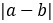 ;

6.2.1.12 знать формулу и строить график прямой пропорциональности;

6.2.1.13 использовать записи 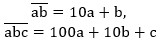 для решения задач, связанных с числами 

2. Уравнения и неравенства, их системы и совокупности5.2.2.6.2.2.

2. Уравнения и неравенства, их системы и совокупности5.2.2.1 решать уравнения на основе правил нахождения неизвестных компонентов арифметических действий;

5.2.2.2 использовать приҰмы проверки правильности решения уравнений 

 6.2.2.1 знать и применять свойства верных числовых равенств;

6.2.2.2 знать определение линейного уравнения с одной переменной, равносильных уравнений; 

6.2.2.3 решать линейные уравнения с одной переменной;

6.2.2.4 решать уравнения вида 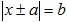 , где a и b – рациональные числа;

6.2.2.5 знать и применять свойства верных числовых неравенств;

6.2.2.6 понимать и применять сложение, вычитание, умножение и деление неравенств;

6.2.2.7 использовать обозначения для записи числовых промежутков;

6.2.2.8 изображать числовые промежутки;

6.2.2.9 находить объединение и пересечение числовых промежутков;

6.2.2.10 решать линейные неравенства видов kx>b, 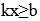 , kx<b, 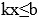 ;

6.2.2.11 приводить неравенства с помощью алгебраических преобразований к неравенству вида kx>b, 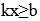 , kx<b, 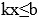 ;

6.2.2.12 изображать решения неравенств на координатной прямой;

6.2.2.13 записывать решения неравенств в виде числового промежутка и записывать заданный числовой промежуток в виде неравенства;

6.2.2.14 решать системы линейных неравенств с одной переменной;

6.2.2.15 изображать множество точек на координатной прямой, заданное неравенством вида 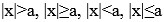 ; 

6.2.2.16 знать определение линейного уравнения с двумя переменными и его свойства;

6.2.2.17 иметь представление о системах линейных уравнений с двумя переменными;

6.2.2.18 понимать, что решением системы линейных уравнений с двумя переменными является упорядоченная пара чисел;

6.2.2.19 решать системы уравнений способом подстановки и способом сложения 

3. Последователь-ности и суммирование5.2.3.6.2.3.

3. Последователь-ности и суммирование5.2.3.1 устанавливать закономерности в последовательности из натуральных чисел;

5.2.3.2 находить недостающие элементы в последовательностях из натуральных чисел;

5.2.3.3 придумывать закономерности и составлять последовательности из натуральных чисел;

5.2.3.4 устанавливать закономерности в числовых последовательностях, состоящих из дробей;

5.2.3.5 придумывать закономерности и составлять последовательности, состоящие из дробей 

Раздел 3. "Геометрия"

Раздел 3. "Геометрия"

Раздел 3. "Геометрия"

1. Понятие о геометрических фигурах5.3.1.6.3.1.

1. Понятие о геометрических фигурах5.3.1.1 знать различные единицы длины и понимать, что такое единичный отрезок на координатном луче;

5.3.1.2 усвоить понятия окружности, круга и их элементов (центр, радиус и диаметр);

5.3.1.3 строить окружность с помощью циркуля;

5.3.1.4 усвоить понятия угла и его градусной меры,обозначать и сравнивать углы;

5.3.1.5 различать виды углов (острый, прямой, тупой, развҰрнутый, полный);

5.3.1.6 усвоить понятие кругового сектора;

5.3.1.7 усвоить понятие многоугольника.

5.3.1.8 иметь представление о прямоугольном параллелепипеде (кубе) и их развертках6.3.1.1 усвоить понятие координатной плоскости;

6.3.1.2 строить прямоугольную систему координат;

6.3.1.3 понимать, что упорядоченная пара чисел (х; у) задает точку в прямоугольной системе координат и каждой точке соответствует единственная упорядоченная пара чисел, называемые координатами точки;

6.3.1.4 строить точку в системе координат по ее координатам и находить координаты точки, заданной на координатной плоскости;

6.3.1.5 усвоить понятия осевой и центральной симметрии;

6.3.1.6 иметь представление о фигурах, имеющих ось или центр симметрии; распознавать симметричные и центрально-симметричные фигуры;

6.3.1.7 иметь представление о шаре и сфере 

2. Взаимное расположение геометрических фигур5.3.2.6.3.2.

2. Взаимное расположение геометрических фигур5.3.2.1 решать задачи с помощью разрезания и складывания фигур 6.3.2.1 знать определения пересекающихся, параллельных, перпендикулярных прямых;

6.3.2.2 распознавать перпендикулярные, параллельные прямые и отрезки;

6.3.2.3 находить графическим способом координаты точек пересечения отрезков, лучей или прямых друг с другом, с координатными осями;

6.3.2.4 распознавать фигуру по еҰ изображению и изображать плоские и пространственные фигуры;

6.3.2.5 строить точки и фигуры, симметричные относительно начала координат и координатных осей в прямоугольной системе координат 

3. Метрические соотношения5.3.3.6.3.3.

3. Метрические соотношения5.3.3.1 измерять углы с помощью транспортира;

5.3.3.2 строить углы с заданной градусной мерой с помощью транспортира;

5.3.3.3 решать задачи на нахождение градусной меры угла, на сравнение углов 

 6.3.3.1 находить расстояние между точками на координатной прямой;

6.3.3.2 знать, что отношение длины окружности к ее диаметру есть число постоянное;

6.3.3.3 знать и применять формулу длины окружности;

6.3.3.4 знать и применять формулу площади круга 

4. Векторы и преобразования5.3.4.6.3.4.

4. Векторы и преобразования6.3.4.1 знать определение вектора и изображать его 

Раздел 4. "Статистика и теория вероятностей"

Раздел 4. "Статистика и теория вероятностей"

Раздел 4. "Статистика и теория вероятностей"

1. Теория множеств и элементы логики5.4.1.6.4.1.5.4.1.1 усвоить понятия множества и его элементов, пустого множества;

5.4.1.2 знать определения объединения и пересечения множеств;

5.4.1.3 находить объединение и пересечение заданных множеств, записывать результаты, используя символы ?, ?;

5.4.1.4 усвоить понятие подмножества;

5.4.1.5 определять характер отношений между множествами (пересекающиеся и непересекающиеся множества) 

2. Основы комбинаторики5.4.2.6.4.2.

2. Основы комбинаторики6.4.2.1 решать комбинаторные задачи методом перебора 

3. Статистика и анализ данных5.4.3.6.4.3.

3. Статистика и анализ данных5.4.3.1 иметь представления о круговой, линейной и столбчатой диаграммах;

5.4.3.2 строить круговые, линейные и столбчатые диаграммы; 

5.4.3.3 извлекать статистическую информацию, представленную в виде таблиц или диаграмм 6.4.3.1 знать определения среднего арифметического нескольких чисел, размаха, медианы и моды ряда числовых данных; 

6.4.3.2 вычислять статистические числовые характеристики 

 

Раздел 5. "Математическое моделирование и анализ"

Раздел 5. "Математическое моделирование и анализ"

Раздел 5. "Математическое моделирование и анализ"

1. Решение задач с помощью математического моделирования5.5.1.6.5.1.

1. Решение задач с помощью математического моделирования5.5.1.1 решать текстовые задачи с помощью арифметических действий над натуральными числами;

5.5.1.2 использовать наибольший общий делитель и наименьшее общее кратное при решении текстовых задач;

5.5.1.3 решать текстовые задачи (например, задачи на совместную работу, и так далее) с помощью арифметических действий над обыкновенными дробями;

5.5.1.4 составлять и решать задачи на нахождение части числа или величины и числа или величины по его части;

5.5.1.5 решать текстовые задачи с помощью арифметических действий над дробями;

5.5.1.6 решать текстовые задачи на проценты;

5.5.1.7 решать задачи, используя диаграмму Эйлера-Венна;

5.5.1.8 составлять буквенные выражения и использовать их для решения задач;

5.5.1.9 использовать формулы для решения текстовых задач6.5.1.1 распознавать и решать задачи, в которых величины связаны прямой и обратной пропорциональностями;

6.5.1.2 решать задачи на проценты с помощью пропорции;

6.5.1.3 применять масштаб при работе с картой, планом, чертежом;

6.5.1.4 решать текстовые задачи с рациональными числами;

6.5.1.5 решать задачи на нахождение средней скорости движения;

6.5.1.6 решать текстовые задачи с помощью составления линейных уравнений;

6.5.1.7 решать текстовые задачи с помощью составления систем линейных уравнений 

 

2. Математический язык и математическая модель5.5.2.6.5.2.

2. Математический язык и математическая модель5.5.2.1 читать и записывать обыкновенные дроби;

5.5.2.2 изображать натуральные числа на координатном луче;

5.5.2.3 изображать на координатном луче обыкновенные дроби, смешанные числа;

5.5.2.4 изображать на координатном луче десятичные дроби;

5.5.2.5 читать и записывать десятичные дроби;

5.5.2.6 записывать результат сравнения натуральных чисел с помощью знаков 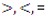 ;

5.5.2.7 исследовать ситуацию, требующую сравнения и упорядочивания натуральных чисел;

5.5.2.8 использовать символы 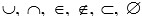 при работе с множествами;

5.5.2.9 строить плоские фигуры и развҰртки пространственных геометрических фигур (куба и прямоугольного параллепипеда)6.5.2.1 читать и записывать отношения двух чисел;

6.5.2.2 читать и записывать пропорции;

6.5.2.3 использовать целые числа при описании величин;

6.5.2.4 составлять выражения с переменными и формулы при решении текстовых задач;

6.5.2.5 решать задачи на зависимость между величинами;

6.5.2.6 знать способы задания зависимостей между величинами;

6.5.2.7 записывать формулу зависимости по еҰ описанию;

6.5.2.8 составлять таблицу для зависимостей, заданных формулой или графиком;

6.5.2.9 строить графики зависимостей, заданных формулой и таблицей;

6.5.2.10 находить и исследовать зависимости между величинами, используя графики реальных процессов;

6.5.2.11 интерпретировать графики реальных зависимостей между прямо пропорциональными величинами;

6.5.2.12 записывать формулу прямой пропорциональности по описанию;

6.5.2.13 строить график прямой пропорциональности 

Приложение

к Типовой учебной программе

по учебному предмету

"Математика" для 5-6 классов

уровня основного среднего

образования по обновленному

содержанию

Раздел долгосрочного планаСодержание раздела долгосрочного планаЦели обучения

1 четверть

1 четверть

1 четверть

Натуральные числа и нуль Натуральные числа и нуль5.1.1.1 усвоить понятие множества натуральных чисел;

5.1.1.2 усвоить понятия четных и нечетных чисел

Натуральные числа и нуль Координатный луч. Сравнение натуральных чисел. Двойное неравенство5.3.1.1 знать различные единицы длины и понимать, что такое единичный отрезок на координатном луче;

5.5.2.2 изображать натуральные числа на координатном луче;

5.1.2.1 сравнивать натуральные числа, в том числе с помощью координатного луча;

5.5.2.6 записывать результат сравнения натуральных чисел с помощью знаков 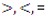 ;

5.5.2.7 исследовать ситуацию, требующую сравнения и упорядочивания натуральных чисел

Натуральные числа и нуль Свойства арифметических действий.

Арифметические действия над натуральными числами5.1.2.2 устанавливать порядок действий и находить значения числовых выражений со скобками и без скобок, содержащих более четырҰх действий;

5.1.2.3 использовать свойства сложения и умножения для нахождения значений числовых выражений

Натуральные числа и нуль Числовые и буквенные выражения и их значения. Упрощение выражений5.2.1.1 преобразовывать буквенные выражения, используя свойства сложения и умножения;

5.2.1.2 находить значения буквенного выражения по заданным значениям букв

Натуральные числа и нуль Уравнение. Корень уравнения. Решение уравнений5.2.2.1 решать уравнения на основе правил нахождения неизвестных компонентов арифметических действий;

5.2.2.2 использовать приҰмы проверки правильности решения уравнений

Натуральные числа и нуль Формулы. Вычисление по формулам. Решение текстовых задач. Последовательностииз натуральных чисел5.5.1.1 решать текстовые задачи с помощью арифметических действий над натуральными числами;

5.5.1.8 составлять буквенные выражения и использовать их для решения задач;

5.5.1.9 использовать формулы для решения текстовых задач;

5.2.3.1 устанавливать закономерности в последовательности из натуральных чисел;

5.2.3.2 находить недостающие элементы в последовательностях из натуральных чисел;

5.2.3.3 придумывать закономерности и составлять последовательности из натуральных чисел

Делимость натуральных чисел Делители и кратные натуральных чисел5.1.1.5 знать определения делителя и кратного натурального числа;

5.1.2.8 находить делители натуральных чисел;

5.1.2.9 находить кратные натуральных чисел

Делимость натуральных чисел Простые и составные числа5.1.1.6 знать определения простого и составного чисел

Делимость натуральных чисел Основные свойства делимости5.1.2.10 анализировать делимость произведения на данное натуральное число;

5.1.2.11 анализировать делимость суммы и разности на данное натуральное число

Делимость натуральных чисел Признаки делимости на 2; 3; 5; 9; 105.1.2.5 применять признаки делимости натуральных чисел на 2, 5, 10;

5.1.2.6 применять признаки делимости натуральных чисел на 3 и 9

Делимость натуральных чисел Степень5.1.1.3 знать определение степени натурального числа;

5.1.1.4 представлять натуральное число в виде десятичной записи;

5.1.2.4 записывать произведение одинаковых чисел в виде степени

Делимость натуральных чисел Разложение натуральных чисел на простые множители5.1.2.7 раскладывать составные числа на простые множители

Делимость натуральных чисел Наибольший общий делитель. Взаимно простые числа. Наименьшее общее кратное5.1.1.7 знать определения понятий общий делитель, общее кратное, наибольший общий делитель (НОД), наименьшее общее кратное (НОК);

5.1.2.12 находить наибольший общий делитель и наименьшее общее кратное двух и более чисел;

5.1.1.8 знать определение взаимно простых чисел;

5.5.1.2 использовать наибольший общий делитель и наименьшее общее кратное при решении текстовых задач

Обыкновенные дроби Обыкновенная дробь. Чтение и запись обыкновенных дробей5.1.1.9 усвоить понятие обыкновенной дроби;

5.5.2.1 читать и записывать обыкновенные дроби

Обыкновенные дроби Основное свойство обыкновенной дроби5.1.2.14 применять основное свойство дроби при сокращении обыкновенных дробей;

5.1.2.15 приводить обыкновенные дроби к новому знаменателю

Обыкновенные дроби Правильные и неправильные обыкновенные дроби5.1.1.10 распознавать правильные и неправильные дроби

Обыкновенные дроби Смешанные числа5.1.1.11 знать определение смешанного числа;

5.1.2.13 преобразовывать неправильную дробь в смешанное число и смешанное число в неправильную дробь

Обыкновенные дроби Изображение обыкновенных дробей и смешанных чисел на координатном луче5.5.2.3 изображать на координатном луче обыкновенные дроби, смешанные числа

2 четверть

2 четверть

2 четверть

Действия над обыкновенными дробями Приведение обыкновенных дробей к общему знаменателю. Сравнение обыкновенных дробей и смешанных чисел5.1.2.16 приводить обыкновенные дроби к общему знаменателю; сравнивать обыкновенные дроби, смешанные числа

Действия над обыкновенными дробями Сложение и вычитание обыкновенных дробей5.1.2.17 выполнять сложение и вычитание дробей с одинаковыми знаменателями;

5.1.2.18 выполнять сложение и вычитание дробей с разными знаменателями

Действия над обыкновенными дробями Сложение смешанных чисел. Вычитание смешанных чисел5.1.2.19 выполнять вычитание дроби из натурального числа;

5.1.2.20 выполнять сложение и вычитание смешанных чисел

Действия над обыкновенными дробями Умножение обыкновенных дробей и смешанных чисел. Взаимно обратные числа5.1.2.21 выполнять умножение обыкновенных дробей, смешанных чисел;

5.1.1.12 знать определение взаимно обратных чисел;

5.1.2.22 находить число, обратное заданному числу

Действия над обыкновенными дробями Деление обыкновенных дробей и смешанных чисел5.1.2.23 выполнять деление обыкновенных дробей и смешанных чисел

3 четверть

3 четверть

3 четверть

Текстовые задачиЗадачи на нахождение дроби от числа и числа по его дроби5.1.2.24 находить часть числа и число по его части;

5.5.1.4 составлять и решать задачи на нахождение части числа или величины и числа или величины по его части

Текстовые задачиЗадачи на совместную работу5.5.1.3 решать текстовые задачи (например, задачи на совместную работу, и так далее)с помощью арифметических действий над обыкновенными дробями

Десятичные дроби и действия над нимиДесятичная дробь. Чтение и запись десятичных дробей. Перевод десятичной дроби в обыкновенную дробь5.1.1.13 усвоить понятие десятичной дроби;

5.1.1.14 понимать равенство чисел, записанных в виде десятичной дроби, например: 1,3 и 1,30;

5.5.2.5 читать и записывать десятичные дроби;

5.1.2.25 переходить от одной формы записи дробей к другой

Десятичные дроби и действия над нимиИзображение десятичных дробей на координатном луче. Сравнение десятичных дробей5.5.2.4 изображать на координатном луче десятичные дроби;

5.1.2.26 сравнивать десятичные дроби

Десятичные дроби и действия над нимиСложение и вычитание десятичных дробей5.1.2.27 выполнять сложение и вычитание десятичных дробей

Десятичные дроби и действия над нимиУмножение десятичной дроби на натуральное число. Умножение десятичных дробей5.1.2.28 выполнять умножение десятичной дроби на натуральное число и на десятичную дробь

Десятичные дроби и действия над нимиДеление десятичной дроби на натуральное число. Деление десятичных дробей5.1.2.30 выполнять деление десятичной дроби на натуральное число и на десятичную дробь

Десятичные дроби и действия над нимиУмножение и деление десятичных дробей на 10; 100; 1000; ... и на 0,1; 0,01; 0,001; ....5.1.2.29 применять правила умножения десятичной дроби на 10, 100, 1000 и 0,1; 0,01; 0,001;

5.1.2.31 применять правила деления десятичной дроби на 10, 100, 1000 и 0,1; 0,01; 0,001

Десятичные дроби и действия над нимиОкругление десятичных дробей5.1.1.15 усвоить понятие приближҰнного значения числа;

5.1.2.32 округлять десятичные дроби до заданного разряда

Десятичные дроби и действия над нимиРешение текстовых задач. Последовательности, состоящие из дробей5.5.1.5 решать текстовые задачи с помощью арифметических действий над дробями;

5.2.3.4 устанавливать закономерности в числовых последовательностях, состоящих из дробей;

5.2.3.5 придумывать закономерности и составлять последовательности, состоящие из дробей

Множества Множество. Элементы множества. Изображение множеств5.4.1.1 усвоить понятия множества и его элементов, пустого множества;

5.5.2.8 использовать символы 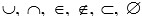 при работе с множествами

Множества Отношения между множествами. Подмножество5.4.1.4 усвоить понятие подмножества;

5.4.1.5 определять характер отношений между множествами (пересекающиеся и непересекающиеся множества)

Множества Объединение и пересечение множеств5.4.1.2 знать определения объединения и пересечения множеств;

5.4.1.3 находить объединение и пересечение заданных множеств, записывать результаты, используя символы 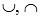 

Множества Решение текстовых задач5.5.1.7 решать задачи, используя диаграмму Эйлера-Венна

4 четверть

4 четверть

4 четверть

Проценты Процент5.1.1.16 усвоить понятие процент; 

5.1.2.33 переводить дроби в проценты и проценты в дроби

Проценты Нахождение процента от числа и числа по его проценту5.1.2.34 находить процент данного числа;

5.1.2.35 находить процентное отношение одного числа к другому и процентное отношение второго числа к первому;

5.1.2.36 находить число по данному проценту

Проценты Решение текстовых задач5.5.1.6 решать текстовые задачи на проценты

Углы.

МногоугольникиУгол

5.3.1.4 усвоить понятия угла и его градусной меры, обозначать и сравнивать углы;



5.3.1.5 различать виды углов (острый, прямой, тупой, развҰрнутый, полный);



5.3.3.1 измерять углы с помощью транспортира;



5.3.3.2 строить углы с заданной градусной мерой с помощью транспортира;

5.3.3.3 решать задачи на нахождение градусной меры угла, на сравнение углов

Углы.

МногоугольникиМногоугольник5.3.1.7 усвоить понятие многоугольника

Диаграммы Окружность. Круг. Круговой сектор5.3.1.2 усвоить понятия окружности, круга и их элементов (центр, радиус и диаметр);

5.3.1.3 строить окружность с помощью циркуля;

5.3.1.6 усвоить понятие кругового сектора

Диаграммы Диаграмма5.4.3.1 иметь представления о круговой, линейной и столбчатой диаграммах;

5.4.3.2 строить круговые, линейные и столбчатые диаграммы

Диаграммы Способы представления статистических данных5.4.3.3 извлекать статистическую информацию, представленную в виде таблиц или диаграмм

Развертки пространственных фигур Прямоугольный параллелепипед (куб) и его развертка5.3.1.8 иметь представление о прямоугольном параллелепипеде (кубе) и их развертках;

5.5.2.9 строить плоские фигуры и развҰртки пространственных геометрических фигур (куба и прямоугольного параллепипеда)

Развертки пространственных фигур Задачи на разрезание фигур. Задачи на складывание фигур5.3.2.1 решать задачи с помощью разрезания и складывания фигур

Повторение курса математики 5 класса

Повторение курса математики 5 класса

Повторение курса математики 5 класса

Раздел долгосрочного планаСодержание раздела долгосрочного планаЦели обучения

1 четверть

1 четверть

1 четверть

Повторение курса математики 5 класса 

Повторение курса математики 5 класса 

Повторение курса математики 5 класса 

Отношения и пропорции Отношение двух чисел. Процентное отношение двух чисел6.1.2.1 усвоить понятие отношения чисел;

6.1.2.2 находить отношение, обратное данному отношению;

6.1.1.1 понимать, что показывает отношение двух чисел;

6.5.2.1 читать и записывать отношения двух чисел

Отношения и пропорции Пропорция. Основное свойство пропорции6.1.2.3 знать определение пропорции;

6.1.2.4 распознавать и составлять пропорции;

6.5.2.2 читать и записывать пропорции;

6.1.2.5 знать и применять основное свойство пропорции

Отношения и пропорции Прямая пропорциональная зависимость. Обратная пропорциональная зависимость6.1.1.2 понимать, какие величины являются прямо пропорциональными, приводить примеры, решать задачи;

6.1.1.3 понимать, какие величины являются обратно пропорциональными, приводить примеры, решать задачи;

6.5.1.1 распознавать и решать задачи, в которых величины связаны прямой и обратной пропорциональностями

Отношения и пропорции Решение текстовых задач с помощью пропорции6.5.1.2 решать задачи на проценты с помощью пропорции;

6.1.2.6 делить величины в заданном отношении;

6.1.2.7 делить величины на части, обратно пропорциональные данным числам

Отношения и пропорции Масштаб6.1.1.5 усвоить понятие масштаба;

6.5.1.3 применять масштаб при работе с картой, планом, чертежом

Отношения и пропорции Длина окружности. Площадь круга. Шар. Сфера6.3.3.2 знать, что отношение длины окружности к ее диаметру есть число постоянное;

6.3.3.3 знать и применять формулу длины окружности;

6.3.3.4 знать и применять формулу площади круга;

6.3.1.7 иметь представление о шаре и сфере

Рациональные числа и действия над нимиПоложительные числа. Отрицательные числа. Координатная прямая. Противоположные числа6.1.1.4 знать определение координатной прямой и строить координатную прямую;

6.1.1.7 усвоить понятие противоположных чисел, отмечать их на координатной прямой

Рациональные числа и действия над нимиЦелые числа. Рациональные числа6.1.1.6 усвоить понятие целого числа;

6.5.2.3 использовать целые числа при описании величин;

6.1.1.8 усвоить понятие рационального числа;

6.1.2.9 изображать рациональные числа на координатной прямой;

6.1.2.11 изображать подмножества рациональных чисел с помощью кругов Эйлера-Венна

Рациональные числа и действия над нимиМодуль числа6.1.1.9 знать определение модуля числа и находить его значение;

6.2.1.11 понимать геометрический смысл выражения 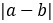 ;

6.3.3.1 находить расстояние между точками на координатной прямой

Рациональные числа и действия над нимиСравнение рациональных чисел6.1.2.8 сравнивать целые числа;

6.1.2.12 сравнивать рациональные числа

Рациональные числа и действия над нимиСложение 

рациональных чисел с помощью координатной прямой6.1.2.10 выполнять сложение и вычитание целых чисел с помощью координатной прямой

Рациональные числа и действия над нимиСложение отрицательных рациональных чисел. Сложение рациональных чисел с разными знаками.6.1.2.13 выполнять сложение с одинаковыми знаками и с разными знаками рациональных чисел

Рациональные числа и действия над нимиВычитание рациональных чисел. Расстояние между точками на координатной прямой.6.1.2.14 выполнять вычитание рациональных чисел;

6.1.2.24 находить расстояние между точками на координатной прямой 

2 четверть

2 четверть

2 четверть

Действия над рациональными числами Умножение рациональных чисел6.1.2.15 выполнять умножение рациональных чисел

Действия над рациональными числами Переместительное и сочетательное свойства умножения рациональных чисел6.1.2.17 применять свойства сложения и умножения рациональных чисел

Действия над рациональными числами Деление рациональных чисел6.1.2.16 выполнять деление рациональных чисел

Действия над рациональными числами Представление рационального числа в виде бесконечной десятичной периодической дроби. Перевод бесконечной периодической десятичной дроби в обыкновенную дробь6.1.2.18 распознавать, какие обыкновенные дроби представимы как конечные десятичные дроби;

6.1.2.19 представлять рациональное число в виде бесконечной периодической десятичной дроби;

6.1.2.20 находить период бесконечной периодической десятичной дроби;

6.1.2.21 переводить бесконечную периодическую десятичную дробь в обыкновенную дробь

Действия над рациональными числами Арифметические действия над рациональными числами6.1.2.22 находить значения числовых выражений, содержащих рациональные числа

Действия над рациональными числами Решение текстовых задач6.5.1.4 решать текстовые задачи с рациональными числами

Алгебраические выраженияПеременная. Выражение с переменной6.2.1.1 усвоить понятие алгебраического выражения;

6.2.1.2 вычислять значения алгебраических выражений при рациональных значениях заданных переменных;

6.2.1.3 находить допустимые значения переменной в алгебраическом выражении;

6.2.1.4 понимать, при каких значениях переменной алгебраическое выражение имеет смысл в контексте практических задач

Алгебраические выраженияРаскрытие скобок. Коэффициент. Подобные слагаемые. Приведение подобных слагаемых6.2.1.5 знать правила раскрытия скобок;

6.2.1.6 знать определения понятий коэффициента, подобных слагаемых;

6.2.1.7 приводить подобные слагаемые в алгебраических выражениях

Алгебраические выраженияТождественные преобразования выражений. Тождество6.2.1.8 знать определения тождества и тождественных преобразований

Алгебраические выраженияПреобразования алгебраических выражений6.2.1.9 выполнять тождественные преобразования алгебраических выражений

Алгебраические выраженияРешение текстовых задач6.5.2.4 составлять выражения с переменными и формулы при решении текстовых задач;

6.2.1.10 выражать из равенств одни переменные через другие

3 четверть

3 четверть

3 четверть

Линейное уравнение с одной переменнойЧисловые равенства и их свойства6.2.2.1 знать и применять свойства верных числовых равенств

Линейное уравнение с одной переменнойРавносильные уравнения. Линейное уравнение с одной переменной. Решение линейных уравнений с одной переменной6.2.2.2 знать определение линейного уравнения с одной переменной, равносильных уравнений; 

6.2.2.3 решать линейные уравнения с одной переменной

Линейное уравнение с одной переменнойЛинейное уравнения с одной переменной, содержащее переменную под знаком модуля6.2.2.4 решать уравнения вида 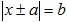 , где a и b – рациональные числа

Линейное уравнение с одной переменнойРешение текстовых задач с помощью уравнений6.5.1.6 решать текстовые задачи с помощью составления линейных уравнений

Линейные неравенства с одной переменной Числовые неравенства и их свойства6.2.2.5 знать и применять свойства верных числовых неравенств;

6.2.2.6 понимать и применять сложение, вычитание, умножение и деление неравенств

Линейные неравенства с одной переменной Числовые промежутки. Объединение и пересечение числовых промежутков6.2.2.7 использовать обозначения для записи числовых промежутков;

6.2.2.8 изображать числовые промежутки;

6.2.2.9 находить объединение и пересечение числовых промежутков

Линейные неравенства с одной переменной Линейное неравенство с одной переменной. Решение линейных неравенств с одной переменной6.2.2.10 решать линейные неравенства видов kx>b, 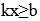 , kx<b, 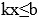 6.2.2.11 приводить неравенства с помощью алгебраических преобразований к неравенству вида kx>b, 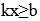 , kx<b, 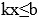 ;

6.2.2.12 изображать решения неравенств на координатной прямой;

6.2.2.13 записывать решения неравенств в виде числового промежутка и записывать заданный числовой промежуток в виде неравенства

Линейные неравенства с одной переменной Системы линейных неравенств с одной переменной. Решение системы линейных неравенств с одной переменной6.2.2.14 решать системы линейных неравенств с одной переменной

 

Линейные неравенства с одной переменной Линейное неравенство с одной переменной, содержащее переменную под знаком модуля. Решение линейных неравенств с одной переменной, содержащих переменную под знаком модуля6.2.2.15 изображать множество точек на координатной прямой, заданное неравенством вида 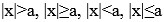 

Координатная плоскость Перпендикулярные прямые и отрезки. Параллельные прямые и отрезки6.3.2.1 знать определения пересекающихся, параллельных, перпендикулярных прямых;

6.3.2.2 распознавать перпендикулярные, параллельные прямые и отрезки

Координатная плоскость Координатная плоскость. Прямоугольная система координат6.3.1.1 усвоить понятие координатной плоскости;

6.3.1.2 строить прямоугольную систему координат;

6.3.1.3 понимать, что упорядоченная пара чисел (х; у) задает точку в прямоугольной системе координат и каждой точке соответствует единственная упорядоченная пара чисел, называемые координатами точки;

6.3.1.4 строить точку в системе координат по ее координатам и находить координаты точки, заданной на координатной плоскости;

6.3.2.3 находить графическим способом координаты точек пересечения отрезков, лучей или прямых друг с другом, с координатными осями

Координатная плоскость Центральная симметрия. Осевая симметрия6.3.1.5 усвоить понятия осевой и центральной симметрии;

6.3.1.6 иметь представление о фигурах, имеющих ось или центр симметрии; распознавать симметричные и центрально-симметричные фигуры;

6.3.2.5 строить точки и фигуры, симметричные относительно начала координат и координатных осей в прямоугольной системе координат

Фигуры в пространстве Расположение фигур в пространстве. Изображение пространственных фигур, "невидимые" линии. Понятие вектора6.3.2.4 распознавать фигуру по еҰ изображению и изображать плоские и пространственные фигуры;

6.3.4.1 знать определение вектора и изображать его

4 четверть

4 четверть

4 четверть

Статистика. КомбинаторикаСтатистические данные и их характеристики: среднее арифметическое, мода, медиана, размах6.4.3.1 знать определения среднего арифметического нескольких чисел, размаха, медианы и моды ряда числовых данных; 

6.4.3.2 вычислять статистические числовые характеристики

Статистика. КомбинаторикаРешение задач на нахождение средней скорости движения. Решение комбинаторных задач методом перебора6.5.1.5 решать задачи на нахождение средней скорости движения;

6.4.2.1 решать комбинаторные задачи методом перебора

Зависимости между величинамиСпособы задания зависимостей между величинами:

аналитический (с помощью формулы), табличный, графический6.5.2.5 решать задачи на зависимость между величинами;

6.5.2.6 знать способы задания зависимостей между величинами;

6.5.2.7 записывать формулу зависимости по еҰ описанию;

6.5.2.8 составлять таблицу для зависимостей, заданных формулой или графиком;

6.5.2.9 строить графики зависимостей, заданных формулой и таблицей

Зависимости между величинамиИсследование зависимостей между величинами, используя графики реальных процессов6.5.2.10 находить и исследовать зависимости между величинами, используя графики реальных процессов

Зависимости между величинамиПрямая пропорциональность и еҰ график6.1.2.23 распознавать прямо пропорциональные зависимости и приводить примеры;

6.2.1.12 знать формулу и строить график прямой пропорциональности;

6.5.2.11 интерпретировать графики реальных зависимостей между прямо пропорциональными величинами;

6.5.2.12 записывать формулу прямой пропорциональности по описанию;

6.5.2.13 строить график прямой пропорциональности

Линейные уравнения с двумя переменными и их системыЛинейное уравнение с двумя переменными6.2.2.16 знать определение линейного уравнения с двумя переменными и его свойства

Линейные уравнения с двумя переменными и их системыСистемы линейных уравнений с двумя переменными6.2.2.17 иметь представление о системах линейных уравнений с двумя переменными;

6.2.2.18 понимать, что решением системы линейных уравнений с двумя переменными является упорядоченная пара чисел

Линейные уравнения с двумя переменными и их системыРешение системы линейных уравнений с двумя переменными способом сложения и способом подстановки6.2.2.19 решать системы уравнений способом подстановки и способом сложения

Линейные уравнения с двумя переменными и их системыРешение задач с помощью составления систем уравнений.

 6.2.1.13 использовать записи 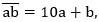 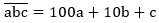 для решения задач, связанных с числами;

6.5.1.7 решать текстовые задачи с помощью составления систем линейных уравнений

Повторение курса математики 5-6 классов

Повторение курса математики 5-6 классов

Повторение курса математики 5-6 классов

Приложение 10

к приказу и.о. Министра

образования и науки

Республики Казахстан

от 25 октября 2017 года № 545

Приложение 199-1

к приказу Министра

образования и науки

Республики Казахстан

от 3 апреля 2013 года № 115

Раздел 1. Числа

Раздел 1. Числа

Раздел 1. Числа

Раздел 1. Числа

1. Понятие о числах и величинах7.1.1.8.1.1.9.1.1.

1. Понятие о числах и величинах7.1.1.1 записывать числа в стандартном виде8.1.1.1 усвоить понятия иррационального и действительного чисел;

8.1.1.2 знать определения и различать понятия квадратного корня и арифметического квадратного корня9.1.1.1 усвоить понятие радианной меры угла;

9.1.1.2 отмечать числа 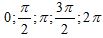 на единичной окружности

2. Операции над числами7.1.2.8.1.2.9.1.2.

2. Операции над числами7.1.2.1 знать определение степени с натуральным показателем и еҰ свойства;

7.1.2.2 определять, какой цифрой оканчивается значение степени числа; 

7.1.2.3 знать определение степени с нулевым и целым отрицательным показателем и еҰ свойства;

7.1.2.4 находить числовое значение степени с целым показателем и представлять заданные числа в виде степени;

7.1.2.5 применять свойства степеней для упрощения алгебраических выражений;

7.1.2.6 находить допустимые значения переменных в основании степени с нулевым показателем;

7.1.2.7 выполнять арифметические действия над числами, записанными в стандартном виде;

7.1.2.8 находить значащую часть и порядок числа, записанного в стандартном виде; 

7.1.2.9 сравнивать числа, записанные в стандартном виде; 

7.1.2.10 переводить величины из одних 

единиц измерения в другие и записывать результаты в стандартном виде;

7.1.2.11 находить приближҰнные значения величин и записывать их в стандартном виде;

7.1.2.12 вычислять абсолютную и относительную погрешности приближҰнных значений величин;

7.1.2.13 выполнять приближенные вычисления с использованием калькулятора;

7.1.2.14 использовать формулы сокращҰнного умножения для рационального счҰта; 

7.1.2.15 применять свойства степени с натуральным показателем8.1.2.1 применять свойства арифметического квадратного корня;

8.1.2.2 оценивать значение квадратного корня;

8.1.2.3 выносить множитель из-под знака корня и вносить множитель под знак корня;

8.1.2.4 освобождать от иррациональности знаменатель дроби;

8.1.2.5 выполнять преобразования выражений, содержащих квадратные корни;

8.1.2.6 сравнивать действительные числа9.1.2.1 переводить градусы в радианы и радианы в градусы

Раздел 2. Алгебра

Раздел 2. Алгебра

Раздел 2. Алгебра

Раздел 2. Алгебра

1. Алгебраические выражения и преобразования7.2.1.8.2.1.9.2.1.

1. Алгебраические выражения и преобразования7.2.1.1 применять свойства степени с целым показателем при нахождении значений числовых выражений;

7.2.1.2 знать определение одночлена, находить его коэффициент и степень;

7.2.1.3 записывать одночлен в стандартном виде;

7.2.1.4 выполнять умножение одночленов и представлять одночлен в виде произведения множителей;

7.2.1.5 знать определение многочлена и находить его степень;

7.2.1.6 приводить многочлен к стандартному виду;

7.2.1.7 выполнять сложение и вычитание многочленов;

7.2.1.8 выполнять умножение многочлена на одночлен;

7.2.1.9 выполнять умножение многочлена на многочлен;

7.2.1.10 знать и применять формулы сокращҰнного умножения 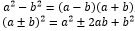 7.2.1.11 знать и применять формулы сокращҰнного умножения 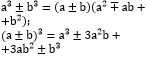 7.2.1.12 раскладывать алгебраические выражения на множители вынесением общего множителя за скобки и способом группировки;

7.2.1.13 выполнять тождественные преобразования алгебраических выражений с помощью действий над многочленами, разложения многочлена на множители; 7.2.1.14 раскладывать алгебраические выражения на множители с помощью формул сокращҰнного умножения;

7.2.1.15 выполнять тождественные преобразования алгебраических выражений с помощью формул сокращҰнного умножения; 

7.2.1.16 распознавать алгебраические дроби;

7.2.1.17 находить область допустимых значений переменных в алгебраической дроби;

7.2.1.18 применять основное свойство алгебраической дроби 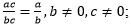 7.2.1.19 выполнять сложение и вычитание алгебраических дробей;

7.2.1.20 выполнять умножение и деление, возведение в степень алгебраических дробей;

7.2.1.21 выполнять преобразования алгебраических выражений8.2.1.1 усвоить понятие корня квадратного трехчлена;

8.2.1.2 выделять полный квадрат двучлена из трехчлена;

8.2.1.3 раскладывать квадратный трехчлен на множители

2. Уравнения и неравенства, их системы и совокупности7.2.2.8.2.2.9.2.2.

2. Уравнения и неравенства, их системы и совокупности8.2.2.1 знать определение квадратного уравнения;

8.2.2.2 различать виды квадратных уравнений;

8.2.2.3 решать квадратные уравнения;

8.2.2.4 применять теорему Виета;

8.2.2.5 решать уравнения вида 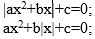 8.2.2.6 решать дробно-рациональные уравнения;

8.2.2.7 решать уравнения, приводимые к квадратным уравнениям;

8.2.2.8 решать квадратные неравенства; 8.2.2.9 решать рациональные неравенства;

8.2.2.10 решать системы из двух неравенств, одно из которых линейное, а второе – квадратное;

8.2.2.11 решать системы и совокупности двух квадратных неравенств9.2.2.1 различать линейные и нелинейные уравнения с двумя переменными;

9.2.2.2 решать системы нелинейных уравнений с двумя переменными;

9.2.2.3 решать неравенства с двумя переменными;

9.2.2.4 решать системы нелинейных неравенств с двумя переменными

3. Последовательности и суммирование7.2.3.8.2.3.9.2.3.

3. Последовательности и суммирование7.2.3.1 определять закономерности и находить недостающие члены последовательности, содержащей степени9.2.3.1 иметь представление о числовой последовательности;

9.2.3.2 находить n-й член последовательности, например: 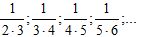 9.2.3.3 знать и применять метод математической индукции;

9.2.3.4 распознавать арифметическую и геометрическую прогрессии среди числовых последовательностей;

9.2.3.5 знать и применять формулы n-го члена, суммы n первых членов и характеристическое свойство арифметической прогрессии;

9.2.3.6 знать и применять формулы n-го члена, суммы n первых членов и характеристическое свойство геометрической прогрессии;

9.2.3.7 решать задачи, связанные с арифметической и/или геометрической прогрессиями;

9.2.3.8 применять формулу суммы бесконечно убывающей геометрической прогрессии для перевода десятичной периодической дроби в обыкновенную дробь;

9.2.3.9 применять формулу суммы бесконечно убывающей геометрической прогрессии к решению задач

4. Тригонометрия7.2.4.8.2.4.9.2.4.

4. Тригонометрия9.2.4.1 знать определения тригонометрических функций;

9.2.4.2 знать взаимосвязь координат точек 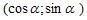 единичной окружности с тригонометрическими функциями;

9.2.4.3 выводить и применять тригонометрические формулы суммы и разности углов, формулы двойного и половинного угла;

9.2.4.4 выводить и применять формулы приведения; 

9.2.4.5 находить с помощью единичной окружности область определения и множество значений тригонометрических функций;

9.2.4.6 объяснять с помощью единичной окружности чҰтность (нечҰтность), периодичность, монотонность и промежутки знакопостоянства тригонометрических функций;

9.2.4.7 выводить и применять формулы преобразования суммы и разности тригонометрических функций в произведение и произведение в сумму или разность;

9.2.4.8 выполнять тождественные преобразования тригонометрических выражений

Раздел 3. Статистика и теория вероятностей

Раздел 3. Статистика и теория вероятностей

Раздел 3. Статистика и теория вероятностей

Раздел 3. Статистика и теория вероятностей

1. Основы комбинаторики7.3.1.8.3.1.9.3.1.

1. Основы комбинаторики9.3.1.1 знать правила комбинаторики (правила суммы и произведения);

9.3.1.2 знать определение факториала числа;

9.3.1.3 знать определения перестановки, размещения, сочетания без повторений; 

9.3.1.4 знать формулы комбинаторики для вычисления чисел перестановок, размещений, сочетания без повторений;

9.3.1.5 решать задачи, применяя формулы комбинаторики для вычисления числа перестановок, размещений, сочетания без повторений; 

9.3.1.6 знать и применять формулу бинома Ньютона и его свойства

2. Основы теории вероятностей7.3.2.8.3.2.9.3.2.

2. Основы теории вероятностей9.3.2.1 усвоить понятия: событие, случайное событие, достоверное событие, невозможное событие, благоприятствующие исходы, равновозможные и противоположные события;

9.3.2.2 различать элементарное событие от неэлементарного;

9.3.2.3 знать классическое определение вероятности и применять его для решения задач;

9.3.2.4 знать статистическое определение вероятности;

9.3.2.5 применять геометрическую вероятность при решении задач

3. Статистика и анализ данных7.3.3.8.3.3.9.3.3.

3. Статистика и анализ данных7.3.3.1 усвоить понятия генеральной совокупности, случайной выборки, вариационного ряда, варианты; 

7.3.3.2 вычислять абсолютную и относительную частоты варианты;

7.3.3.3 собирать статистические данные и представлять их в табличном виде;

7.3.3.4 представлять выборку в виде частотной таблицы;

7.3.3.5 проверять данные таблицы на непротиворечивость; 

7.3.3.6 представлять результаты выборки в виде полигона частот;

7.3.3.7 анализировать статистическую информацию, представленную в виде таблицы или полигона частот8.3.3.1 представлять результаты выборки в виде интервальной таблицы частот;

8.3.3.2 представлять данные интервальной таблицы частот в виде гистограммы частот;

8.3.3.3 знать определение накопленной частоты;

8.3.3.4 анализировать информацию по статистической таблице, полигону частот, гистограмме;

8. 3.3.5 знать определения и формулы для вычисления дисперсии и стандартного отклонения

Раздел 4. Математическое моделирование и анализ

Раздел 4. Математическое моделирование и анализ

Раздел 4. Математическое моделирование и анализ

Раздел 4. Математическое моделирование и анализ

1. Начала математического анализа7.4.1.8.4.1.9.4.1.

1. Начала математического анализа7.4.1.1 усвоить понятия функции и графика функции; 

7.4.1.2 знать способы задания функции;

7.4.1.3 находить область определения и множество значений функции;

7.4.1.4 знать определение функции 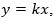 , строить еҰ график и устанавливать его расположение в зависимости от k;

7.4.1.5 знать определение линейной функции 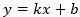 , строить еҰ график и устанавливать его расположение в зависимости от значений k и b;

7.4.1.6 находить точки пересечения графика линейной функции с осями координат (без построения графика);

7.4.1.7 определять знаки k и b линейной функции 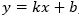 заданной графиком;

7.4.1.8 обосновывать взаимное расположение графиков линейных функций в зависимости от значений их коэффициентов;

7.4.1.9 задавать формулой линейную функцию, график которой параллелен графику данной функции или пересекает его;

7.4.1.10 строить график функции 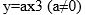 и знать еҰ свойства;

7.4.1.11 строить график функции 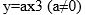 и знать еҰ свойства;

7.4.1.12 строить график функции 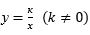 и знать еҰ свойства8.4.1.1 знать свойства функции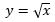 и строить еҰ график;

8.4.1.2 знать свойства и строить графики квадратичных функций вида 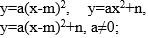 8.4.1.3 знать свойства и строить график квадратичной функции вида 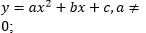 8.4.1.4 находить значения функции по заданным значениям аргумента и находить значение аргумента по заданным значениям функции

 

2. Решение задач с помощью математического моделирования7.4.2.8.4.2.9.4.2.

2. Решение задач с помощью математического моделирования7.4.2.1 решать задачи, в которых величины выражены очень большими или очень малыми числами;

7.4.2.2 решать текстовые задачи, с помощью составления уравнений и неравенств;

7.4.2.3 оценивать, как изменяются площадь квадрата и объҰм куба при изменении их линейных размеров;

7.4.2.4 решать системы линейных уравнений графическим способом8.4.2.1 решать текстовые задачи с помощью квадратных уравнений;

8.4.2.2 решать текстовые задачи с помощью дробно-рациональных уравнений; 

8.4.2.3 использовать квадратичную функцию для решения прикладных задач9.4.2.1 решать текстовые задачи с помощью систем уравнений;

9.4.2.2 решать текстовые задачи, связанные с геометрической и арифметической прогрессиями

3. Математический язык и математическая модель7.4.3.8.4.3.9.4.3.

3. Математический язык и математическая модель7.4.3.1 составлять математическую модель по условию задачи8.4.3.1 составлять математическую модель по условию задачи9.4.3.1 составлять математическую модель по условию задачи

 

Приложение

к Типовой учебной программе

по учебному предмету

"Алгебра" для 7-9 классов

уровня основного

среднего образования по

обновленному содержанию

Раздел долгосрочного планаСодержание раздела долгосрочного планаЦели обучения

1 четверть

1 четверть

1 четверть

Повторение курса математики 5-6 классов 

Повторение курса математики 5-6 классов 

Повторение курса математики 5-6 классов 

Степень с целым показателем Степень с натуральным показателем и ее свойства7.1.2.1 знать определение степени с натуральным показателем и еҰ свойства;

7.1.2.2 определять, какой цифрой оканчивается значение степени числа;

7.1.2.15 применять свойства степени с натуральным показателем;

7.4.2.3 оценивать, как изменяются площадь квадрата и объҰм куба при изменении их линейных размеров

Степень с целым показателем Степень с целым показателем и ее свойства7.1.2.3 знать определение степени с нулевым и целым отрицательным показателем и еҰ свойства;

7.1.2.4 находить числовое значение степени с целым показателем и представлять заданные числа в виде степени;

7.1.2.6 находить допустимые значения переменных в основании степени с нулевым показателем;

7.2.1.1 применять свойства степени с целым показателем при нахождении значений числовых выражений

Степень с целым показателем Преобразование выражений, содержащих степени7.1.2.5 применять свойства степеней для упрощения алгебраических выражений;

7.2.3.1 определять закономерности и находить недостающие члены последовательности, содержащей степени

Степень с целым показателем Стандартный вид числа7.1.1.1 записывать числа в стандартном виде; 

7.1.2.7 выполнять арифметические действия над числами, записанными в стандартном виде;

7.1.2.8 находить значащую часть и порядок числа, записанного в стандартном виде; 

7.1.2.9 сравнивать числа, записанные в стандартном виде; 

7.1.2.10 переводить величины из одних 

единиц измерения в другие и записывать результаты в стандартном виде;

7.1.2.11 находить приближҰнные значения величин и записывать их в стандартном виде;

7.1.2.12 вычислять абсолютную и относительную погрешности приближҰнных значений величин;

7.1.2.13 выполнять приближенные вычисления с использованием калькулятора

Степень с целым показателем Решение текстовых задач7.4.2.1 решать задачи, в которых величины выражены очень большими или очень малыми числами

Многочлены Одночлены и действия над ними. Степень и стандартный вид одночлена7.2.1.2 знать определение одночлена, находить его коэффициент и степень;

7.2.1.3 записывать одночлен в стандартном виде;

7.2.1.4 выполнять умножение одночленов и представлять одночлен в виде произведения множителей

Многочлены Многочлены. Степень и стандартный вид многочлена7.2.1.5 знать определение многочлена и находить его степень;

7.2.1.6 приводить многочлен к стандартному виду

Многочлены Действия над многочленами7.2.1.7 выполнять сложение и вычитание многочленов;

7.2.1.8 выполнять умножение многочлена на одночлен;

7.2.1.9 выполнять умножение многочлена на многочлен

Многочлены Разложение многочлена на множители7.2.1.12 раскладывать алгебраические выражения на множители вынесением общего множителя за скобки и способом группировки

Многочлены Тождественные преобразования выражений7.2.1.13 выполнять тождественные преобразования алгебраических выражений с помощью действий над многочленами, разложения многочлена на множители

2 четверть

2 четверть

2 четвертьФункция и график функции7.4.1.1 усвоить понятия функции и графика функции; 

7.4.1.2 знать способы задания функции;

7.4.1.3 находить область определения и множество значений функцииЛинейная функция и еҰ график7.4.1.4 знать определение функции 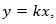 , строить еҰ график и устанавливать его расположение в зависимости от k;

7.4.1.5 знать определение линейной функции 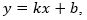 , строить еҰ график и устанавливать его расположение в зависимости от значений k и b;

7.4.1.6 находить точки пересечения графика линейной функции с осями координат (без построения графика);

7.4.1.7 определять знаки k и b линейной функции 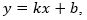 заданной графикомВзаимное расположение графиков линейных функций7.4.1.8 обосновывать взаимное расположение графиков линейных функций в зависимости от значений их коэффициентов;

7.4.1.9 задавать формулой линейную функцию, график которой параллелен графику данной функции или пересекает егоРешение системы линейных уравнений с двумя переменными графическим способом7.4.2.4 решать системы линейных уравнений графическим способомФункции вида 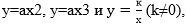 их графики и свойства7.4.1.10 строить график функции 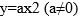 и знать еҰ свойства;

7.4.1.11 строить график функции 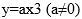 и знать еҰ свойства;

7.4.1.12 строить график функции 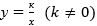 и знать еҰ свойства

Элементы статистики Вариационные ряды7.3.3.1 усвоить понятия генеральной совокупности, случайной выборки, вариационного ряда, варианты

Элементы статистики Абсолютная частота и относительная частота. Таблица частот7.3.3.2 вычислять абсолютную и относительную частоты варианты;

7.3.3.3 собирать статистические данные и представлять их в табличном виде;

7. 3.3.4 представлять выборку в виде частотной таблицы;

7.3.3.5 проверять данные таблицы на непротиворечивость 

Элементы статистики Полигон частот7.3.3.6 представлять результаты выборки в виде полигона частот;

7.3.3.7 анализировать статистическую информацию, представленную в виде таблицы или полигона частот

3 четверть

3 четверть

3 четверть

Формулы сокращҰнного умноженияФормулы сокращҰнного умножения7.2.1.10 знать и применять формулы сокращҰнного умножения 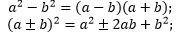 7.2.1.11 знать и применять формулы сокращҰнного умножения 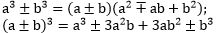 

Формулы сокращҰнного умноженияПреобразования выражений с помощью формул сокращҰнного умножения7.1.2.14 использовать формулы сокращҰнного умножения для рационального счҰта;

7.2.1.14 раскладывать алгебраические выражения на множители с помощью формул сокращҰнного умножения;

7.2.1.15 выполнять тождественные преобразования алгебраических выражений с помощью формул сокращҰнного умножения

Формулы сокращҰнного умноженияРешение текстовых задач7.4.3.1 составлять математическую модель по условию задачи;

7.4.2.2 решать текстовые задачи, с помощью составления уравнений и неравенств

4 четверть

4 четверть

4 четверть

Алгебраические дробиАлгебраическая дробь и еҰ основное свойство7.2.1.16 распознавать алгебраические дроби;

7.2.1.17 находить область допустимых значений переменных в алгебраической дроби;

7.2.1.18 применять основное свойство алгебраической дроби 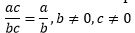 

Алгебраические дробиДействия над алгебраическими дробями7.2.1.19 выполнять сложение и вычитание алгебраических дробей;

7.2.1.20 выполнять умножение и деление, возведение в степень алгебраических дробей

Алгебраические дробиТождественные преобразования алгебраических выражений7.2.1.21 выполнять преобразования алгебраических выражений

Повторение курса алгебры 7 класса

Повторение курса алгебры 7 класса

Повторение курса алгебры 7 класса

Раздел долгосрочного планаСодержание раздела долгосрочного планаЦели обучения

1 четверть

1 четверть

1 четверть

Повторение курса алгебры 7 класса

Повторение курса алгебры 7 класса

Повторение курса алгебры 7 класса

Квадратные корни и иррациональные выраженияДействительные числа8.1.1.1 усвоить понятия иррационального и действительного чисел

Квадратные корни и иррациональные выраженияКвадратный корень8.1.1.2 знать определения и различать понятия квадратного корня и арифметического квадратного корня;

8.1.2.1 применять свойства арифметического квадратного корня;

8.1.2.2 оценивать значение квадратного корня

Квадратные корни и иррациональные выраженияПреобразования выражений, содержащих квадратные корни8.1.2.3 выносить множитель из-под знака корня и вносить множитель под знак корня;

8.1.2.4 освобождать от иррациональности знаменатель дроби;

8.1.2.5 выполнять преобразования выражений, содержащих квадратные корни;

8.1.2.6 сравнивать действительные числа

Квадратные корни и иррациональные выраженияФункция 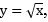 ее график и свойства8.4.1.1 знать свойства функции 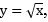 и строить еҰ график;

8.4.1.4 находить значения функции по заданным значениям аргумента и находить значение аргумента по заданным значениям функции

2 четверть

2 четверть

2 четверть

Квадратные уравнения Квадратное уравнение8.2.2.1 знать определение квадратного уравнения;

8.2.2.2 различать виды квадратных уравнений

Квадратные уравнения Решение квадратных уравнений8.2.2.3 решать квадратные уравнения;

8.2.2.4 применять теорему Виета

Квадратные уравнения Квадратный трҰхчлен8.2.1.1 усвоить понятие корня квадратного трехчлена;

8.2.1.2 выделять полный квадрат двучлена из трехчлена;

8.2.1.3 раскладывать квадратный трехчлен на множители

Квадратные уравнения Решение уравнений8.2.2.5 решать уравнения вида 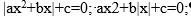 8.2.2.6 решать дробно-рациональные уравнения;

8.2.2.7 решать уравнения, приводимые к квадратным уравнениям

3 четверть

3 четверть

3 четверть

Квадратные уравненияРешение текстовых задач8.4.2.1 решать текстовые задачи с помощью квадратных уравнений;

8.4.2.2 решать текстовые задачи с помощью дробно-рациональных уравнений

Квадратичная функцияКвадратичная функция и еҰ график8.4.1.2 знать свойства и строить графики квадратичных функций вида 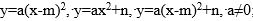 8.4.1.3 знать свойства и строить график квадратичной функции вида 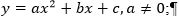 8.4.1.4 находить значения функции по заданным значениям аргумента и находить значение аргумента по заданным значениям функции

Квадратичная функцияРешение текстовых задач8.4.2.3 использовать квадратичную функцию для решения прикладных задач;

8.4.3.1 составлять математическую модель по условию задачи

Элементы статистики Полигон частот, гистограмма частот8.3.3.1 представлять результаты выборки в виде интервальной таблицы частот;

8.3.3.2 представлять данные интервальной таблицы частот в виде гистограммы частот

Элементы статистики Среднее значение. Дисперсия. Стандартное отклонение8.3.3.3 знать определение накопленной частоты;

8.3.3.4 анализировать информацию по статистической таблице, полигону частот, гистограмме;

8.3.3.5 знать определения и формулы для вычисления дисперсии и стандартного отклонения

4 четверть

4 четверть

4 четверть

Неравенства Квадратное неравенство8.2.2.8 решать квадратные неравенства

Неравенства Рациональное неравенство8.2.2.9 решать рациональные неравенства

Неравенства Решение систем неравенств8.2.2.10 решать системы из двух неравенств, одно из которых линейное, а второе – квадратное;

8.2.2.11 решать системы и совокупности двух квадратных неравенств

Повторение курса алгебры 8 класса

Повторение курса алгебры 8 класса

Повторение курса алгебры 8 класса

Раздел долгосрочного планаСодержание раздела долгосрочного планаЦели обучения

1 четверть

1 четверть

1 четверть

Повторение курса алгебры 8 класса 

Повторение курса алгебры 8 класса 

Повторение курса алгебры 8 класса 

Уравнения, неравенства с двумя переменными и их системыНелинейные уравнения с двумя переменными и их системы9.2.2.1 различать линейные и нелинейные уравнения с двумя переменными;

9.2.2.2 решать системы нелинейных уравнений с двумя переменными;

9.4.2.1 решать текстовые задачи с помощью систем уравнений;

9.4.3.1 составлять математическую модель по условию задачи

Уравнения, неравенства с двумя переменными и их системыНеравенства с двумя переменными9.2.2.3 решать неравенства с двумя переменными

Уравнения, неравенства с двумя переменными и их системыСистемы нелинейных неравенств с двумя переменными9.2.2.4 решать системы нелинейных неравенств с двумя переменными

Элементы комбинаторикиОсновные понятия и правила комбинаторики (правила суммы и произведения)9.3.1.1 знать правила комбинаторики (правила суммы и произведения);

9.3.1.2 знать определение факториала числа;

9.3.1.3 знать определения перестановки, размещения, сочетания без повторений; 

9.3.1.4 знать формулы комбинаторики для вычисления чисел перестановок, размещений, сочетания без повторений

Элементы комбинаторикиРешение задач с использованием формул комбинаторики9.3.1.5 решать задачи, применяя формулы комбинаторики для вычисления числа перестановок, размещений, сочетания без повторений

Элементы комбинаторикиБином Ньютона и его свойства9.3.1.6 знать и применять формулу бинома Ньютона и его свойства

2 четверть

2 четверть

2 четверть

Последователь ности Числовая последовательность, способы еҰ задания и свойства9.2.3.1 иметь представление о числовой последовательности;

9.2.3.2 находить n-й член последовательности, например: 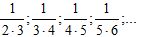 9.2.3.3 знать и применять метод математической индукции

Последователь ности Арифметическая и геометрическая прогрессии9.2.3.4 распознавать арифметическую и геометрическую прогрессии среди числовых последовательностей;

9.2.3.5 знать и применять формулы n-го члена, суммы n первых членов и характеристическое свойство арифметической прогрессии;

9.2.3.6 знать и применять формулы n-го члена, суммы n первых членов и характеристическое свойство геометрической прогрессии;

9.2.3.7 решать задачи, связанные с арифметической и/или геометрической прогрессиями

Последователь ности Бесконечно убывающая геометрическая прогрессия9.2.3.8 применять формулу суммы бесконечно убывающей геометрической прогрессии для перевода десятичной периодической дроби в обыкновенную дробь

Последователь ности Решение текстовых задач9.2.3.9 применять формулу суммы бесконечно убывающей геометрической прогрессии к 

 

3 четверть

3 четверть

3 четверть

Тригонометрия Градусная и радианная меры угла и дуги9.1.1.1 усвоить понятие радианной меры угла;

9.1.2.1 переводить градусы в радианы и радианы в градусы;

9.1.1.2 отмечать числа 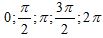 на единичной окружности

Тригонометрия Синус, косинус, тангенс и котангенс произвольного угла. Значения синуса, косинуса, тангенса и котангенса углов 9.2.4.1 знать определения тригонометрических функций;

9.2.4.2 знать взаимосвязь координат точек 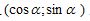 единичной окружности с тригонометрическими функциями

Тригонометрия Тригонометрические функции и их свойства9.2.4.5 находить с помощью единичной окружности область определения и множество значений тригонометрических функций;

9.2.4.6 объяснять с помощью единичной окружности чҰтность (нечҰтность), периодичность, монотонность и промежутки знакопостоянства тригонометрических функций

Тригонометрия Формулы тригонометрии9.2.4.3 выводить и применять тригонометрические формулы суммы и разности углов, формулы двойного и половинного угла;

9.2.4.4 выводить и применять формулы приведения

4 четверть

4 четверть

4 четверть

ТригонометрияФормулы тригонометрии9.2.4.7 выводить и применять формулы преобразования суммы и разности тригонометрических функций в произведение и произведение в сумму или разностьТождественные преобразования тригонометрических выражений9.2.4.8 выполнять тождественные преобразования тригонометрических выражений

Элементы теории вероятностей Основы теории вероятностей9.3.2.1 усвоить понятия: событие, случайное событие, достоверное событие, невозможное событие, благоприятствующие исходы, равновозможные и противоположные события;

9.3.2.2 различать элементарное событие от неэлементарного;

9.3.2.3 знать классическое определение вероятности и применять его для решения задач;

9.3.2.4 знать статистическое определение вероятности

Элементы теории вероятностей Решение текстовых задач9.3.2.5 применять геометрическую вероятность при решении задач

Повторение курса алгебры 7-9 классов 

Повторение курса алгебры 7-9 классов 

Повторение курса алгебры 7-9 классов 

Приложение 11

к приказу и.о. Министра

образования и науки

Республики Казахстан

от 25 октября 2017 года № 545

Приложение 199-2

к приказу Министра

образования и науки

Республики Казахстан

от 3 апреля 2013 года № 115

Раздел 1. Геометрия

Раздел 1. Геометрия

Раздел 1. Геометрия

Раздел 1. Геометрия

1. Понятие о геометрических фигурах7.1.1.8.1.1.9.1.1.

1. Понятие о геометрических фигурах7.1.1.1 знать основные фигуры планиметрии: точка, прямая;

7.1.1.2 знать и применять аксиомы принадлежности точек и прямых;

7.1.1.3 понимать, чем отличается аксиома от теоремы; выделять условие и заключение теоремы;

7.1.1.4 знать методы доказательства теорем: прямой метод и метод "от противного";

7.1.1.5 знать определения отрезка, луча, угла, треугольника, полуплоскости;

7.1.1.6 знать и применять аксиомы измерения отрезков и углов;

7.1.1.7 знать и применять определение и свойства равных фигур;

7.1.1.8 знать и применять аксиомы откладывания отрезков и углов;

7.1.1.9 знать определения смежных и вертикальных углов;

7.1.1.10 доказывать и применять свойства вертикальных и смежных углов; 

7.1.1.11 знать аксиому существования треугольника, равного данному;

7.1.1.12 знать определение медианы, биссектрисы, высоты, серединного перпендикуляра и средней линии 

треугольника и изображать их;

7.1.1.13 различать виды треугольников;

7.1.1.14 знать элементы равностороннего, равнобедренного и прямоугольного треугольников;

7.1.1.15 сравнивать расположение высот в остроугольном, прямоугольном и тупоугольном треугольниках;

7.1.1.16 доказывать теорему о сумме внутренних углов треугольника и следствия из неҰ;

7.1.1.17 применять теорему о сумме внутренних углов треугольника и следствия из неҰ при решении задач;

7.1.1.18 знать определение внешнего угла треугольника и доказывать теорему о внешнем угле треугольника;

7.1.1.19 применять теорему о внешнем угле треугольника;

7.1.1.20 знать соотношение между сторонами и углами треугольника и применять его при решении задач;

7.1.1.21 знать и доказывать признаки равенства треугольников;

7.1.1.22 применять признаки равенства треугольников при решении задач на вычисление и на доказательство;

7.1.1.23 применять свойства и признаки равнобедренного треугольника;

7.1.1.24 применять свойства равностороннего треугольника при решении задач;

7.1.1.25 доказывать признаки равенства прямоугольных треугольников;

7.1.1.26 применять признаки равенства прямоугольных треугольников при решении задач;

7.1.1.27 применять свойства прямоугольного треугольника;

7.1.1.28 знать определения окружности и круга, их элементов (центр, радиус, диаметр, хорда); 

7.1.1.29 знать и применять определение и свойства центрального угла;

7.1.1.30 доказывать и применять теоремы о перпендикулярности диаметра и хорды;

7.1.1.31 знать определение геометрического места точек;

7.1.1.32 знать понятие о перпендикуляре8.1.1.1 знать определения многоугольника, выпуклого многоугольника, элементов многоугольника;

8.1.1.2 выводить формулы суммы внутренних углов и суммы внешних углов многоугольника; 

8.1.1.3 знать определение параллелограмма, 

8.1.1.4 выводить и применять свойства параллелограмма;

8.1.1.5 выводить и применять признаки параллелограмма;

8.1.1.6 знать определения прямоугольника, ромба и квадрата, выводить их свойства и признаки;

8.1.1.7 знать и применять теорему Фалеса;

8.1.1.8 знать и применять теорему о пропорциональных отрезках;

8.1.1.9 делить отрезок на n равных частей с помощью циркуля и линейки;

8.1.1.10 строить пропорциональные отрезки;

8.1.1.11 знать определение, виды и свойства трапеции;

8.1.1.12 доказывать и применять свойство средней линии треугольника;

8.1.1.13 доказывать и применять свойство средней линии трапеции9.1.1.1 выводить и применять формулу длины дуги;

9.1.1.2 выводить и применять формулу площади сектора, сегмента;

9.1.1.3 знать определение вписанного угла и его свойства;

9.1.1.4 знать и применять теоремы о пропорциональности отрезков в круге 

2. Взаимное расположе

ние геометрических фигур7.1.2.8.1.2.9.1.2.

2. Взаимное расположе

ние геометрических фигур7.1.2.1 знать и применять аксиомы расположения точек на прямой и на плоскости (аксиома порядка); 

7.1.2.2 знать аксиому параллельности прямых;

7.1.2.3 распознавать углы, образованные при пересечении двух прямых секущей;

7.1.2.4 доказывать признаки параллельности прямых;

7.1.2.5 применять признаки параллельности прямых при решении задач; 

7.1.2.6 доказывать свойства параллельных прямых;

7.1.2.7 применять свойства параллельных прямых при решении задач;

7.1.2.8 усвоить понятие перпендикуляра, наклонной и проекции наклонной;

7.1.2.9 доказывать и применять теорему о единственности перпендикуляра к прямой;

7.1.2.10 знать и применять свойства перпендикулярных прямых; 

7.1.2.11 знать определения касательной и секущей к окружности;

7.1.2.12 анализировать случаи взаимного расположения прямой и окружности, двух окружностей;

7.1.2.13 знать и применять свойства касательной к окружности при решении задач;

7.1.2.14 знать определения окружностей, вписанной в треугольник и описанной около треугольника;

7.1.2.15 объяснять расположение центров окружностей, вписанной в треугольник и описанной около треугольника;

7.1.2.16 строить угол, равный данному, биссектрису угла, делить отрезок пополам;

7.1.2.17 строить серединный перпендикуляр к отрезку, прямую, перпендикулярную к данной прямой;

7.1.2.18 строить треугольник по заданным элементам9.1.2.1 знать и применять свойства и признаки вписанных и описанных четырҰхугольников; 

9.1.2.2 знать определение и свойства правильных многоугольников;

9.1.2.3 строить правильные многоугольники;

9.1.2.4 знать и применять связь между радиусами вписанной и описанной окружностей правильного многоугольника;

9.1.2.5 знать и применять формулы, связывающие стороны, периметр, площадь правильного многоугольника и радиусы вписанной и описанной окружностей правильного многоугольника;

9.1.2.6 знать и применять свойства медиан треугольника

3.Метрические соотношения7.1.3.8.1.39.1.3.

3.Метрические соотношения7.1.3.1 знать и применять неравенство треугольника

 8.1.3.1 знать и применять свойства медиан, биссектрис, высот и серединных перпендикуляров к сторонам треугольника;

8.1.3.2 знать определения синуса, косинуса, тангенса и котангенса углов через отношения сторон в прямоугольном треугольнике;

8.1.3.3 доказывать и применять теорему Пифагора;

8.1.3.4 доказывать и применять свойства высоты в прямоугольном треугольнике, опущенной из вершины прямого угла на гипотенузу;

8.1.3.5 строить угол по известному значению его синуса, косинуса, тангенса или котангенса;

8.1.3.6 использовать прямоугольный треугольник для вывода значений синуса, косинуса, тангенса и котангенса углов 300, 450, 600;

8.1.3.7 применять значения синуса, косинуса, тангенса и котангенса углов 300, 450, 600 для нахождения элементов прямоугольного треугольника;

8.1.3.8 находить стороны и углы прямоугольного треугольника по двум заданным элементам;

8.1.3.9 знать определение площади многоугольника и ее свойства;

8.1.3.10 знать определения равновеликих и равносоставленных фигур;

8.1.3.11 выводить и применять формулы площади параллелограмма, ромба;

8.1.3.12 выводить и применять формулы площади треугольника;

8.1.3.13 выводить и применять формулы площади трапеции;

8.1.3.14 вычислять расстояние между двумя точками на плоскости по их координатам; 

8.1.3.15 находить координаты середины отрезка; 

8.1.3.16 находить координаты точки, делящей отрезок в заданном отношении;

8.1.3.17 знать уравнение окружности с центром в точке (a,b) и радиусом r: 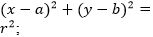 8.1.3.18 строить окружность по заданному уравнению;

8.1.3.19 записывать общее уравнение прямой и уравнение прямой, проходящей через две заданные точки: 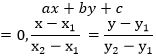 8.1.3.20 решение простейших задач в координатах;

8.1.3.21 выводить формулу 

 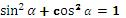 , используя теорему Пифагора и применять при решении задач;

8.1.3.22 выводить и применять основные тригонометрические тождества; 

8.1.3.23 знать и применять взаимосвязь между синусом, косинусом, тангенсом и котангенсом углов a и (900-a);

8.1.3.24 находить значения 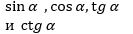 по данному значению одного из них9.1.3.1 находить координаты вектора;

9.1.3.2 находить длину вектора;

9.1.3.3 выполнять действия над векторами в координатах; 

9.1.3.4 знать и применять скалярное произведение векторов и его свойства;

9.1.3.5 вычислять угол между векторами; 

9.1.3.6 знать и применять теорему косинусов;

9.1.3.7 знать и применять теорему синусов;

9.1.3.8 знать и применять формулы площади вписанного треугольника 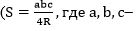 стороны треугольника, R–радиус описанной окружности), площади описанного многоугольника 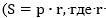 – радиус вписанной окружности, – полупериметр многоугольника);

9.1.3.9 знать и применять формулы для нахождения радиуса окружности, используя площади вписанных и описанных треугольников;

9.1.3.10 применять теоремы синусов и косинусов для решения треугольников и прикладных задач

 

4. Векторы и преобразования7.1.4.8.1.4.9.1.4.

4. Векторы и преобразования9.1.4.1 знать определения вектора, коллинеарных векторов, равных векторов, нулевого вектора, единичного вектора и длины вектора;

9.1.4.2 знать и применять правила сложения векторов и умножения вектора на число; 

9.1.4.3 применять условие коллинеарности векторов;

9.1.4.4 раскладывать вектор по двум неколлинеарным векторам;

9.1.4.5 знать определение угла между двумя векторами; 

9.1.4.6 находить скалярное произведение векторов; 

9.1.4.7 решать задачи векторным методом;

9.1.4.8 знать виды, композиции движений и их свойства; 

9.1.4.9 строить образы фигур при симметриях, параллельном переносе, повороте;

9.1.4.10 решать задачи с применением преобразований плоскости;

9.1.4.11 знать определение и свойства гомотетии;

9.1.4.12 строить образы различных фигур при гомотетии;

9.1.4.13 знать определение и свойства подобных фигур;

9.1.4.14 знать и применять признаки подобия треугольников;

9.1.4.15 знать и применять подобие прямоугольных треугольников;

9.1.4.16 знать и применять свойство биссектрисы треугольника;

9.1.4.17 знать формулу зависимости между площадями подобных фигур и коэффициентом подобия;

9.1.4.18 знать симметрии правильных многоугольников;

9.1.4.19 применять векторы к решению задач

Приложение

к Типовой учебной программе

по учебному предмету

"Геометрия" для 7-9 классов

уровня основного среднего

образования по обновленному

содержанию

Раздел долгосрочного планаСодержание раздела долгосрочного планаЦели обучения

1 четверть

1 четверть

1 четверть

Начальные геометрические сведения Основные понятия геометрии. Аксиомы. Теоремы7.1.1.1 знать основные фигуры планиметрии: точка, прямая;

7.1.1.5 знать определения отрезка, луча, угла, треугольника, полуплоскости;

7.1.1.2 знать и применять аксиомы принадлежности точек и прямых;

7.1.1.3 понимать, чем отличается аксиома от теоремы; выделять условие и заключение теоремы;

7.1.2.1 знать и применять аксиомы расположения точек на прямой и на плоскости (аксиома порядка); 

7.1.1.6 знать и применять аксиомы измерения отрезков и углов;

7.1.1.8 знать и применять аксиомы откладывания отрезков и углов;

7.1.1.11 знать аксиому существования треугольника, равного данному;

7.1.2.2 знать аксиому параллельности прямых

Начальные геометрические сведения Равенство фигур7.1.1.7 знать и применять определение и свойства равных фигур

Начальные геометрические сведения Методы доказательства теорем: прямой метод и метод "от противного"7.1.1.4 знать методы доказательства теорем: прямой метод и метод "от противного"

Начальные геометрические сведения Смежные и вертикальные углы, их свойства7.1.1.9 знать определения смежных и вертикальных углов;

7.1.1.10 доказывать и применять свойства вертикальных и смежных углов;

7.1.1.32 знать понятие о перпендикуляре

2 четверть

2 четверть

2 четверть

Треугольники Треугольник и его виды7.1.1.13 различать виды треугольников

Треугольники Медианы, биссектрисы, высоты и средние линии треугольника7.1.1.14 знать элементы равностороннего, равнобедренного и прямоугольного треугольников;

7.1.1.12 знать определение медианы, биссектрисы, высоты, серединного перпендикуляра и средней линии 

треугольника и изображать их;

7.1.1.15 сравнивать расположение высот в остроугольном, прямоугольном и тупоугольном треугольниках      

Треугольники Признаки равенства треугольников7.1.1.21 знать и доказывать признаки равенства треугольников;

7.1.1.22 применять признаки равенства треугольников при решении задач на вычисление и на доказательство

Треугольники Равнобедренный треугольник, его свойства и признаки7.1.1.23 применять свойства и признаки равнобедренного треугольника;

7.1.1.24 применять свойства равностороннего треугольника при решении задач

3 четверть

3 четверть

3 четверть

Взаимное расположение прямыхПараллельные прямые, их признаки и свойства7.1.2.3 распознавать углы, образованные при пересечении двух прямых секущей;

7.1.2.4 доказывать признаки параллельности прямых;

7.1.2.5 применять признаки параллельности прямых при решении задач; 

7.1.2.6 доказывать свойства параллельных прямых;

7.1.2.7 применять свойства параллельных прямых при решении задач

Взаимное расположение прямыхСумма углов треугольника. Внешний угол треугольника7.1.1.16 доказывать теорему о сумме внутренних углов треугольника и следствия из неҰ;

7.1.1.17 применять теорему о сумме внутренних углов треугольника и следствия из неҰ при решении задач;

7.1.1.18 знать определение внешнего угла треугольника и доказывать теорему о внешнем угле треугольника;

7.1.1.19 применять теорему о внешнем угле треугольника

Взаимное расположение прямыхНеравенство треугольника7.1.1.20 знать соотношение между сторонами и углами треугольника и применять его при решении задач;

7.1.3.1 знать и применять неравенство треугольника

Взаимное расположение прямыхПризнаки равенства прямоугольных треугольников. Свойства прямоугольного треугольника7.1.1.25 доказывать признаки равенства прямоугольных треугольников;

7.1.1.26 применять признаки равенства прямоугольных треугольников при решении задач;

7.1.1.27 применять свойства прямоугольного треугольника

Взаимное расположение прямыхПерпендикулярные прямые. Перпендикуляр, наклонная и еҰ проекция7.1.2.8 усвоить понятие перпендикуляра, наклонной и проекции наклонной;

7.1.2.9 доказывать и применять теорему о единственности перпендикуляра к прямой;

7.1.2.10 знать и применять свойства перпендикулярных прямых

4 четверть

4 четверть

4 четверть

Окружность. Геометрические построения Окружность, круг, их элементы и части. Центральный угол7.1.1.28 знать определения окружности и круга, их элементов (центр, радиус, диаметр, хорда); 

7.1.1.29 знать и применять определение и свойства центрального угла;

7.1.1.30 доказывать и применять теоремы о перпендикулярности диаметра и хорды;

7.1.1.31 знать определение геометрического места точек

Окружность. Геометрические построения Взаимное расположение прямой и окружности. Взаимное расположение двух окружностей7.1.2.12 анализировать случаи взаимного расположения прямой и окружности, двух окружностей

Окружность. Геометрические построения Касательная к окружности. Свойства касательных к окружности7.1.2.11 знать определения касательной и секущей к окружности;

7.1.2.13 знать и применять свойства касательной к окружности при решении задач

Окружность. Геометрические построения Окружности, описанная около треугольника и вписанная в треугольник7.1.2.14 знать определения окружностей, вписанной в треугольник и описанной около треугольника;

7.1.2.15 объяснять расположение центров окружностей, вписанной в треугольник и описанной около треугольника

Окружность. Геометрические построения Задачи на построение7.1.2.16 строить угол, равный данному, биссектрису угла, делить отрезок пополам;

7.1.2.17 строить серединный перпендикуляр к отрезку, прямую, перпендикулярную к данной прямой;

7.1.2.18 строить треугольник по заданным элементам

Повторение курса геометрии 7 класса 

Повторение курса геометрии 7 класса 

Повторение курса геометрии 7 класса 

Раздел долгосрочного планаСодержание раздела долгосрочного планаЦели обучения

1 четверть

1 четверть

1 четверть

Повторение курса геометрии 7 класса 

Повторение курса геометрии 7 класса 

Повторение курса геометрии 7 класса 

Многоугольники. Исследование четырехугольниковМногоугольник. Выпуклый многоугольник8.1.1.1 знать определения многоугольника, выпуклого многоугольника, элементов многоугольника;

8.1.1.2 выводить формулы суммы внутренних углов и суммы внешних углов многоугольника

Многоугольники. Исследование четырехугольниковПараллелограмм, ромб, прямоугольник, квадрат, их свойства и признаки8.1.1.3 знать определение параллелограмма;

8.1.1.4 выводить и применять свойства параллелограмма;

8.1.1.5 выводить и применять признаки параллелограмма;

8.1.1.6 знать определения прямоугольника, ромба и квадрата, выводить их свойства и признаки

Многоугольники. Исследование четырехугольниковТеорема Фалеса. Пропорциональные отрезки8.1.1.7 знать и применять теорему Фалеса;

8.1.1.8 знать и применять теорему о пропорциональных отрезках;

8.1.1.9 делить отрезок на n равных частей с помощью циркуля и линейки;

8.1.1.10 строить пропорциональные отрезки

Многоугольники. Исследование четырехугольниковТрапеция, виды и свойства. Средние линии трапеции и треугольника.8.1.1.11 знать определение, виды и свойства трапеции;

8.1.1.12 доказывать и применять свойство средней линии треугольника;

8.1.1.13 доказывать и применять свойство средней линии трапеции

Многоугольники. Исследование четырехугольниковЗамечательные точки треугольника8.1.3.1 знать и применять свойства медиан, биссектрис, высот и серединных перпендикуляров к сторонам треугольника 

2 четверть

2 четверть

2 четверть

Соотношения между сторонами и углами прямоугольного треугольникаТригонометрические функции острого угла в прямоугольном треугольнике. Теорема Пифагора8.1.3.2 знать определения синуса, косинуса, тангенса и котангенса углов через отношения сторон в прямоугольном треугольнике;

8.1.3.3 доказывать и применять теорему Пифагора;

8.1.3.4 доказывать и применять свойства высоты в прямоугольном треугольнике, опущенной из вершины прямого угла на гипотенузу

Соотношения между сторонами и углами прямоугольного треугольникаОсновные тригонометрические тождества8.1.3.21 выводить формулу 

 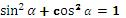 , используя теорему Пифагора и применять при решении задач;

8.1.3.22 выводить и применять основные тригонометрические тождества; 

8.1.3.23 знать и применять взаимосвязь между синусом, косинусом, тангенсом и котангенсом углов a и (900-a);

8.1.3.24 находить значения 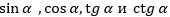 по данному значению одного из них;

8.1.3.5 строить угол по известному значению его синуса, косинуса, тангенса или котангенса

Соотношения между сторонами и углами прямоугольного треугольникаРешение прямоугольных треугольников8.1.3.6 использовать прямоугольный треугольник для вывода значений синуса, косинуса, тангенса и котангенса углов 300, 450, 600;

8.1.3.7 применять значения синуса, косинуса, тангенса и котангенса углов 300, 450, 600 для нахождения элементов прямоугольного треугольника;

8.1.3.8 находить стороны и углы прямоугольного треугольника по двум заданным элементам 

3 четверть

3 четверть

3 четверть

Площади Площадь фигуры и ее свойства8.1.3.9 знать определение площади многоугольника и ее свойства;

8.1.3.10 знать определения равновеликих и равносоставленных фигур

Площади Площади четырҰхугольников и треугольников8.1.3.11 выводить и применять формулы площади параллелограмма, ромба;

8.1.3.12 выводить и применять формулы площади треугольника;

8.1.3.13 выводить и применять формулы площади трапеции

4 четверть

4 четверть

4 четверть

Прямоугольная система координат на плоскостиМетод координат на плоскости

 8.1.3.14 вычислять расстояние между двумя точками на плоскости по их координатам; 

8.1.3.15 находить координаты середины отрезка; 

8.1.3.16 находить координаты точки, делящей отрезок в заданном отношении;

8.1.3.17 знать уравнение окружности с центром в точке (a,b) и радиусом r: 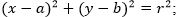 8.1.3.18 строить окружность по заданному уравнению;

8.1.3.19 записывать общее уравнение прямой и уравнение прямой, проходящей через две заданные точки: 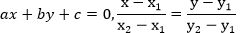 Решение текстовых задач8.1.3.20 решение простейших задач в координатах

Повторение курса геометрии 8 класса

Повторение курса геометрии 8 класса

Повторение курса геометрии 8 класса

Раздел долгосрочного планаСодержание раздела долгосрочного планаЦели обучения

1 четверть

1 четверть

1 четверть

Повторение курса геометрии 8 класса 

Повторение курса геометрии 8 класса 

Повторение курса геометрии 8 класса 

Векторы на плоскости Вектор. Действия над векторами. Коллинеарные и неколлинеарные векторы9.1.4.1 знать определения вектора, коллинеарных векторов, равных векторов, нулевого вектора, единичного вектора и длины вектора;

9.1.4.2 знать и применять правила сложения векторов и умножения вектора на число; 

9.1.4.3 применять условие коллинеарности векторов;

9.1.4.4 раскладывать вектор по двум неколлинеарным векторам;

9.1.4.5 знать определение угла между двумя векторами; 

9.1.4.6 находить скалярное произведение векторов; 

9.1.4.7 решать задачи векторным методом

Векторы на плоскости Координаты вектора. Действия над векторами, записанными в координатной форме9.1.3.1 находить координаты вектора;

9.1.3.2 находить длину вектора;

9.1.3.3 выполнять действия над векторами в координатах;

9.1.3.4 знать и применять скалярное произведение векторов и его свойства;

9.1.3.5 вычислять угол между векторами

Векторы на плоскости Применение векторов к решению задач9.1.4.19 применять векторы к решению задач

2 четверть

2 четверть

2 четверть

Преобразования плоскости Движение и его свойства9.1.4.8 знать виды, композиции движений и их свойства; 

9.1.4.9 строить образы фигур при симметриях, параллельном переносе, повороте;

9.1.4.10 решать задачи с применением преобразований плоскости

Преобразования плоскости Гомотетия и ее свойства9.1.4.11 знать определение и свойства гомотетии;

9.1.4.12 строить образы различных фигур при гомотетии

Преобразования плоскости Подобные фигуры и их свойства. Признаки подобия треугольников9.1.4.13 знать определение и свойства подобных фигур;

9.1.4.14 знать и применять признаки подобия треугольников;

9.1.4.15 знать и применять подобие прямоугольных треугольников;

9.1.4.16 знать и применять свойство биссектрисы треугольника;

9.1.4.17 нать формулу зависимости между площадями подобных фигур и коэффициентом подобия

3 четверть

3 четверть

3 четверть

Решение треугольников Решение треугольников9.1.3.6 знать и применять теорему косинусов;

9.1.3.7 знать и применять теорему синусов;

9.1.3.8 знать и применять формулы площади вписанного треугольника 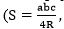 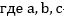 стороны треугольника, R-радиус описанной окружности), площади описанного многоугольника 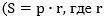 – радиус вписанной окружности, - полупериметр многоугольника);

9.1.3.9 знать и применять формулы для нахождения радиуса окружности, используя площади вписанных и описанных треугольников;

9.1.3.10 применять теоремы синусов и косинусов для решения треугольников и прикладных задач

4 четверть

4 четверть

4 четверть

Окружность. МногоугольникиОкружность и круг. Длина дуги. Площади круга, сектора и сегмента9.1.1.1 выводить и применять формулу длины дуги;

9.1.1.2 выводить и применять формулу площади сектора, сегмента;

9.1.1.3 знать определение вписанного угла и его свойства;

9.1.1.4 знать и применять теоремы о пропорциональности отрезков в круге

Окружность. МногоугольникиПравильные многоугольники, их свойства и симметрии9.1.2.1 знать и применять свойства и признаки вписанных и описанных четырҰхугольников;

9.1.2.2 знать определение и свойства правильных многоугольников;

9.1.2.3 строить правильные многоугольники;

9.1.2.4 знать и применять связь между радиусами вписанной и описанной окружностей правильного многоугольника;

9.1.2.5 знать и применять формулы, связывающие стороны, периметр, площадь правильного многоугольника и радиусы вписанной и описанной окружностей правильного многоугольника;

9.1.2.6 знать и применять свойства медиан треугольника;

9.1.4.18 знать симметрии правильных многоугольников

Повторение курса геометрия 7-9 классов

Повторение курса геометрия 7-9 классов

Повторение курса геометрия 7-9 классов

Приложение 12

к приказу и.о. Министра

образования и науки

Республики Казахстан

от 25 октября 2017 года № 545

Приложение 200

к приказу Министра

образования и науки

Республики Казахстан

от 3 апреля 2013 года № 115

1. Компьютерные системы

1. Компьютерные системы

1. Компьютерные системы

1. Компьютерные системы

1. Компьютерные системы

1. Компьютерные системы

1. Компьютерные системы

1. Компьютерные системы

Подраздел5 класс6 класс7 класс8 класс8 класс9 класс9 класс

1.1 Устройства компьютера5.1.1.1 объяснять на элементарном уровне назначение процессора и жесткого диска6.1.1.1 рассказывать об истории и перспективах развития вычислительной техники; 

6.1.1.2 объяснять взаимодействие основных устройств компьютера 7.1.1.1 описывать назначение видов памяти компьютера (оперативные запоминаю

щие устройства, постоянные запоминаю

щие устройства, внешние запоминаю

щие устройства, кеш-память)8.1.1.1 объяснять на элементарном уровне функции процессора и его основные характеристики8.1.1.1 объяснять на элементарном уровне функции процессора и его основные характеристики9.1.1.1 выбирать конфигурацию компьютера в зависимости от его назначения9.1.1.1 выбирать конфигурацию компьютера в зависимости от его назначения

1.2 Программное обеспечение 5.1.2.1 объяснять понятие "программное обеспечение"6.1.2.1 называть основные функции операцион

ной системы7.1.2.1 различать понятия "система программирования" и "языки программирования";

7.1.2.2 создавать и распаковы

вать архивы различных форматов; 

7.1.2.3 сравнивать размеры файлов разных форматов, хранящих одинаковую информацию8.1.2.1 различать системное, прикладное программное обеспечение и системы программирования8.1.2.1 различать системное, прикладное программное обеспечение и системы программирования9.1.2.1 выбирать программное обеспечение в зависимости от потребности пользователя9.1.2.1 выбирать программное обеспечение в зависимости от потребности пользователя5.1.2.1 объяснять понятие "программное обеспечение"6.1.2.1 называть основные функции операцион

ной системы7.1.2.1 различать понятия "система программирования" и "языки программирования";

7.1.2.2 создавать и распаковы

вать архивы различных форматов; 

7.1.2.3 сравнивать размеры файлов разных форматов, хранящих одинаковую информацию8.1.2.1 различать системное, прикладное программное обеспечение и системы программирования8.1.2.1 различать системное, прикладное программное обеспечение и системы программирования9.1.2.1 выбирать программное обеспечение в зависимости от потребности пользователя9.1.2.1 выбирать программное обеспечение в зависимости от потребности пользователя

1.3 Компьютерные сети 5.1.3.1 размещать, изменять, скачивать файлы общего доступа6.1.3.1 объяснять преимущества беспроводной связи7.1.3.1 классифицировать компьютерные сети8.1.3.1 определять пропускную способность сети8.1.3.1 определять пропускную способность сети9.1.3.1 осуществлять совместную работу с документами с использованием облачных технологий9.1.3.1 осуществлять совместную работу с документами с использованием облачных технологий

2. Информационные процессы

2. Информационные процессы

2. Информационные процессы

2. Информационные процессы

2. Информационные процессы

2. Информационные процессы

2. Информационные процессы

2. Информационные процессы

Подраздел5 класс6 класс7 класс8 класс9 класс9 класс

2.1 Представление и измерение информации5.2.1.1 перечислять и представлять информацию в разных формах6.2.1.1 кодировать и декодировать текстовую информацию;

6.2.1.2 пояснять, что вся информация для компьютера представляет

ся в двоичном виде;

6.2.1.3 приводить примеры каналов связи, источников и приемников информации7.2.1.1 называть единицы измерения информации;

7.2.1.2 осуществлять перевод из одних единиц измерения информации в другие8.2.1.1 применять алфавитный подход при определении количества информации9.2.1.1 определять свойства информации (актуаль

ность, точность, достовер

ность, ценность)9.2.1.1 определять свойства информации (актуаль

ность, точность, достовер

ность, ценность)5.2.1.1 перечислять и представлять информацию в разных формах6.2.1.1 кодировать и декодировать текстовую информацию;

6.2.1.2 пояснять, что вся информация для компьютера представляет

ся в двоичном виде;

6.2.1.3 приводить примеры каналов связи, источников и приемников информации7.2.1.1 называть единицы измерения информации;

7.2.1.2 осуществлять перевод из одних единиц измерения информации в другие8.2.1.1 применять алфавитный подход при определении количества информации9.2.1.1 определять свойства информации (актуаль

ность, точность, достовер

ность, ценность)9.2.1.1 определять свойства информации (актуаль

ность, точность, достовер

ность, ценность)

2.2 Создание и преобразование информационных объектов 5.2.2.1 эффективно организовывать документ для печати (устанавли

вать параметры страницы, выполнять предвари-тельный просмотр);

5.2.2.2 создавать и редактировать растровые изображения6.2.2.1 организовы

вать ссылки (гиперссыл

ки, оглавления, названия, сноски);

6.2.2.2 создавать и редактиро

вать векторные изображения;

6.2.2.3 оценивать преимущес

тва и недостатки растровой и векторной графики7.2.2.1 форматиро

вать элементы таблицы в текстовом процессоре;

7.2.2.2 форматиро

вать элементы электронной таблицы; 

7.2.2.3 создавать диаграммы в электронной таблице; 

7.2.2.4 использо

вать условное форматирование в электронной таблице8.2.2.1 использо

вать различные форматы данных для решения задач в электронных таблицах;

8.2.2.2 использо

вать абсолютную и относитель

ную ссылки; 

8.2.2.3 использовать встроенные функции для решения задач с применением электронных таблиц; 8.2.2.4 строить графики функций, заданных в таблиц9.2.2.1 объяснять термины базы данных, запись, поле; 

9.2.2.2 создавать базу данных в электронной таблице;

9.2.2.3 осуществлять поиск, сортировку и фильтрацию данных9.2.2.1 объяснять термины базы данных, запись, поле; 

9.2.2.2 создавать базу данных в электронной таблице;

9.2.2.3 осуществлять поиск, сортировку и фильтрацию данных

3. Компьютерное мышление

3. Компьютерное мышление

3. Компьютерное мышление

3. Компьютерное мышление

3. Компьютерное мышление

3. Компьютерное мышление

3. Компьютерное мышление

Подраздел5 класс6 класс7 класс8 класс9 класс9 класс

3.1 Моделиро

вание 

5.3.1.1 создавать анимацию объектов и событий в игровой среде программи

рования (Лого, Scratch)6.3.1.1 разрабатывать и реализовывать сценарии в игровой среде программирования7.3.1.1 создавать модели объектов и событий в 3D редакторах8.3.1.1 создавать модели задач в интегрированной среде разработки программ

9.3.1.1 разрабаты



вать и исследовать модели процессов (физических, биологичес



ких, экономичес

ких) в электронных таблицах

9.3.1.1 разрабаты



вать и исследовать модели процессов (физических, биологичес



ких, экономичес

ких) в электронных таблицах

3.2 Алгоритмы5.3.2.1 формулиро

вать определение алгоритма; 

5.3.2.2 представлять алгоритм в словесной форме;

5.3.2.3 приводить примеры исполнителей и их системы команд6.3.2.1 поэтапно разбирать решение задачи;

6.3.2.2 представлять алгоритм в виде блок-схем7.3.2.1 записывать алгоритм на языке программирования8.3.2.1 осуществлять трассировку алгоритма

 9.3.2.1 решать задачу различными способами, описывать каждый из них и выбирать наиболее эффективный;

9.3.2.2 оценивать решение поставленной задачи9.3.2.1 решать задачу различными способами, описывать каждый из них и выбирать наиболее эффективный;

9.3.2.2 оценивать решение поставленной задачи

3.3 Программирование5.3.3.1 использовать команды ветвления и цикла в игровой среде программирования (Лого, Scratch)6.3.3.1 находить и исправлять ошибки в программе7.3.3.1 класссифи

цировать типы данных;

7.3.3.2 записывать линейные и разветвляющиеся алгоритмы в интегрированной среде разработки программ (С/С++, Python, Delphi, Lazarus)8.3.3.1 использовать операторы выбора и циклов в интегрироан

ной среде разработки программ (С/С++, Python, Delphi, Lazarus);

8.3.3.2 знать и использовать компоненты интегрированной среды разработки программ (С/С++, Python, Delphi, Lazarus)9.3.3.1 составлять программы в интегрированной среде разработки с использованием одномерных массивов (С/С++, Python, Delphi, Lazarus)9.3.3.1 составлять программы в интегрированной среде разработки с использованием одномерных массивов (С/С++, Python, Delphi, Lazarus)

4. Здоровье и безопасность

4. Здоровье и безопасность

4. Здоровье и безопасность

4. Здоровье и безопасность

4. Здоровье и безопасность

4. Здоровье и безопасность

4. Здоровье и безопасность

4. Здоровье и безопасность

Подраздел5 класс6 класс7 класс8 класс8 класс9 класс9 класс

4.1 Эргономика5.4.1.1 рассуждать о последствиях нарушения правил техники безопасности 6.4.1.1 формулировать и решать задачи эргономики (для максимального комфорта и эффективности) 7.4.1.1 выполнять требования к созданию интерфейса разрабатываемого проекта8.4.1.1 приводить примеры влияния различных электронных устройств на организм человека и эффективно использовать методы защиты8.4.1.1 приводить примеры влияния различных электронных устройств на организм человека и эффективно использовать методы защиты9.4.1.1 критически оценивать риски, связанные с продолжительным использованием компьютеров9.4.1.1 критически оценивать риски, связанные с продолжительным использованием компьютеров

4.2 Информационная безопасность5.4.2.1 рассуждать о незаконности копирования чужой работы;

5.4.2.2 устанавливать пароль на документы6.4.2.1 объяснять понятия "авторское право", "плагиат";

6.4.2.2 сопровождать информацию ссылками на автора7.4.2.1 защищать компьютер от вредоносных программ8.4.2.1 соблюдать правила обеспечения безопасности пользователя в сети (мошенничество и агрессия в интернете)8.4.2.1 соблюдать правила обеспечения безопасности пользователя в сети (мошенничество и агрессия в интернете)9.4.2.1 рассуждать о послед

ствиях нарушения этических и правовых норм в сети9.4.2.1 рассуждать о послед

ствиях нарушения этических и правовых норм в сети

Приложение

к Типовой учебной программе

по учебному предмету

"Информатика" для 5-9 классов

уровня основного среднего

образования по обновленному

содержанию

Разделы долгосрочного планаТемы, содержаниеЦели обучения

1 четверть

1 четверть

1 четверть

Компьютер и безопасностьКак не навредить себе при работе за компьютером?5.4.1.1 рассуждать о последствиях нарушения правил техники безопасности

Компьютер и безопасностьКакие важные устройства есть в компьютере?5.1.1.1 объяснять на элементарном уровне назначение процессора и жесткого диска

Безопасность в ИнтернетеКакие есть опасности при работе в Интернете?5.4.2.1 рассуждать о незаконности копирования чужой работы

Безопасность в ИнтернетеКак защитить свои данные на компьютере?5.4.2.2 устанавливать пароль на документы;

5.1.3.1 размещать, изменять, скачивать файлы общего доступа

Безопасность в ИнтернетеМини-проект "Открытия, изменившие мир"5.4.2.2 устанавливать пароль на документы;

5.1.3.1 размещать, изменять, скачивать файлы общего доступа

2 четверть

2 четверть

2 четверть

Информация и ее обработка Информация вокруг нас5.2.1.1 перечислять и представлять информацию в разных формах

Информация и ее обработка Программное обеспечение5.1.2.1 объяснять понятие "программное обеспечение"

Информация и ее обработка Проектная работа5.2.1.1 перечислять и представлять информацию в разных формах; 

5.2.2.2 создавать и редактировать растровые изображения

3 четверть

3 четверть

3 четверть

Алгоритмы в нашей жизниСледуя командам5.3.2.1 формулировать определение алгоритма;

5.3.2.3 приводить примеры исполнителей и их системы команд;

5.3.2.2 представлять алгоритм в словесной форме

Алгоритмы в нашей жизниНайти выход из лабиринта5.3.2.3 приводить примеры исполнителей и их системы команд;

5.3.2.2 представлять алгоритм в словесной форме

Алгоритмы в нашей жизниНайти выход из виртуального лабиринта5.3.2.3 приводить примеры исполнителей и их системы команд;

5.3.2.2 представлять алгоритм в словесной форме

Рассуждаем и программируемМоя первая программа5.3.2.2 представлять алгоритм в словесной форме;

5.3.3.1 использовать команды ветвления и цикла в игровой среде программирования (Лого, Scratch)

Рассуждаем и программируемОжившая графика5.3.2.2 представлять алгоритм в словесной форме;

5.3.3.1 использовать команды ветвления и цикла в игровой среде программирования (Лого, Scratch);

5.3.1.1 создавать анимацию объектов и событий в игровой среде программирования (Лого, Scratch) 

Рассуждаем и программируемВ поисках истины5.3.2.2 представлять алгоритм в словесной форме;

5.3.3.1 использовать команды ветвления и цикла в игровой среде программирования (Лого, Scratch)

4 четверть

4 четверть

4 четверть

Разработка и презентация проектаСоздание анимации5.3.2.2 представлять алгоритм в словесной форме;

5.3.1.1 создавать анимацию объектов и событий в игровой среде программирования (Лого, Scratch);

5.3.3.1 использовать команды ветвления и цикла в игровой среде программирования (Лого, Scratch)

Разработка и презентация проектаПодготовка документа к печати5.2.2.1 эффективно организовывать документ для печати (устанавливать параметры страницы, выполнять предварительный просмотр и так далее);

5.4.2.1 рассуждать о незаконности копирования чужой работы ;

5.4.2.2 устанавливать пароль на документы

Разработка и презентация проектаПрезентация проекта5.1.3.1 размещать, изменять, скачивать файлы общего доступа

Разделы долгосрочного планаТемы, содержаниеЦели обучения

1 четверть

1 четверть

1 четверть

Компьютерные системы и сетиЧто такое эргономика6.4.1.1 формулировать и решать задачи эргономики (для максимального комфорта и эффективности)

Компьютерные системы и сетиИстория развития вычислительной техники6.1.1.1 рассказывать об истории и перспективах развития вычислительной техники

Компьютерные системы и сетиКак работает компьютер6.1.1.2 объяснять взаимодействие основных устройств компьютера;

6.1.2.1 называть основные функции операционной системы

Компьютерные системы и сетиБеспроводные сети6.1.3.1 объяснять преимущества беспроводной связи

2 четверть

2 четверть

2 четверть

Представление информацииПередача информации6.2.1.3 приводить примеры каналов связи, источников и приемников информации

Представление информацииШифрование информации6.2.1.1 кодировать и декодировать текстовую информацию

Представление информацииДвоичное представление информации 6.2.1.2 пояснять, что вся информация для компьютера представляется в двоичном виде

Компьютерная графикаСоздание векторных изображений6.2.2.2 создавать и редактировать векторные изображения

Компьютерная графикаСравнение растровых и векторных изображений6.2.2.3 оценивать преимущества и недостатки растровой и векторной графики

3 четверть

3 четверть

3 четверть

Как разрабатываются компьютерные игрыОпределяем идею6.3.2.1 поэтапно разбирать решение задачи;

6.3.2.2 представлять алгоритм в виде блок-схем

Как разрабатываются компьютерные игрыРазрабатываем сценарий6.3.2.2 представлять алгоритм в виде блок-схем

Как разрабатываются компьютерные игрыРисуем сцены и персонажей6.3.2.1 поэтапно разбирать решение задачи

Создание компьютерной игры Реализуем сценарий6.3.1.1 разрабатывать и реализовывать сценарии в игровой среде программирования;

6.3.3.1 находить и исправлять ошибки в программе

Создание компьютерной игры Создаем звуковое сопровождение6.3.1.1 разрабатывать и реализовывать сценарии в игровой среде программирования

Создание компьютерной игры Создаем заставку6.3.1.1 разрабатывать и реализовывать сценарии в игровой среде программирования

Создание компьютерной игры Улучшаем собственный проект 6.3.1.1 разрабатывать и реализовывать сценарии в игровой среде программирования;

6.3.3.1 находить и исправлять ошибки в программе

4 четверть

4 четверть

4 четверть

Работа с документомСноски6.2.2.1 организовывать ссылки (гиперссылки, оглавления, названия, сноски)

Работа с документомГиперссылки6.2.2.1 организовывать ссылки (гиперссылки, оглавления, названия, сноски);

6.4.2.1 объяснять понятия "авторское право", "плагиат";

6.4.2.2 сопровождать информацию ссылками на автора

Работа с документомОглавление6.2.2.1 организовывать ссылки (гиперссылки, оглавления, названия, сноски)

Работа с документомОформление документации к игре6.4.2.1 организовывать ссылки (гиперссылки, оглавления, названия, сноски);

6.4.2.1 объяснять понятия "авторское право", "плагиат";

6.4.2.2 сопровождать информацию ссылками на автора

Разделы долгосрочного планаТемы, содержаниеЦели обучения

1 четверть

1 четверть

1 четверть

Измерение информации и компьютерная памятьЕдиницы измерения информации7.2.1.1 называть единицы измерения информации;

7.2.1.2 осуществлять перевод из одних единиц измерения информации в другие

Измерение информации и компьютерная памятьКомпьютерная память7.1.1.1 описывать назначение видов памяти компьютера (оперативные запоминающие устройства, постоянные запоминающие устройства, внешние запоминающие устройства, кеш-память

Измерение информации и компьютерная памятьРазмеры файлов7.1.2.3 сравнивать размеры файлов разных форматов, хранящих одинаковую информацию;

7.1.2.2 создавать и распаковывать архивы различных форматов

Сети и безопасностьКомпьютерные сети и их классификация7.1.3.1 классифицировать компьютерные сети

Сети и безопасностьАнтивирусная безопасность 7.4.2.1 защищать компьютер от вредоносных программ

2 четверть

2 четверть

2 четверть

Решение задач с помощью электронных таблиц Таблицы в текстовом процессоре7.2.2.1 форматировать элементы таблицы в текстовом процессоре

Решение задач с помощью электронных таблиц Форматирование элементов электронных таблиц7.2.2.2 форматировать элементы электронной таблицы

Решение задач с помощью электронных таблиц Форматы данных7.3.3.1 классифицировать типы данных

Решение задач с помощью электронных таблиц Условное форматирование7.2.2.4 использовать условное форматирование в электронной таблице

Решение задач с помощью электронных таблиц Графическое представление табличных данных7.2.2.3 создавать диаграммы в электронной таблице

Решение задач с помощью электронных таблиц Моделирование процессов в электронных таблицах7.2.2.2 форматировать элементы электронной таблицы;

7.3.3.1 классифицировать типы данных;

7.2.2.4 использовать условное форматирование в электронной таблице;

7.2.2.3 создавать диаграммы в электронной таблице

3 четверть

3 четверть

3 четверть

Программирование решенийЯзыки программирования7.1.2.1 различать понятия "система программирования" и "языки программирования"

Программирование решенийСистемы программирования7.1.2.1 различать понятия "система программирования" и "языки программирования"

Программирование решенийТипы данных7.3.3.1 классифицировать типы данных

Программирование решений Интерфейс проекта7.4.1.1 выполнять требования к созданию интерфейса разрабатываемого проекта

Программирование решений Программирование линейных алгоритмов7.3.2.1 записывать алгоритм на языке программирования;

7.3.3.2 записывать линейные и разветвляющиеся алгоритмы в интегрированной среде разработки программ (С/С++, Python, Delphi, Lazarus, Pascal ABC)

Программирование решений Программирование алгоритмов ветвления7.3.2.1 записывать алгоритм на языке программирования;

7.3.3.2 записывать линейные и разветвляющиеся алгоритмы в интегрированной среде разработки программ (С/С++, Python, Delphi, Lazarus, Pascal ABC)

Программирование решений Программирование вложенных условий7.3.2.1 записывать алгоритм на языке программирования;

7.3.3.2 записывать линейные и разветвляющиеся алгоритмы в интегрированной среде разработки программ (С/С++, Python, Delphi, Lazarus, Pascal ABC )

Программирование решений Программирование составных условий7.3.2.1 записывать алгоритм на языке программирования; 7.3.3.2 записывать линейные и разветвляющиеся алгоритмы в интегрированной среде разработки программ (С/С++, Python, Delphi, Lazarus)

4 четверть

4 четверть

4 четверть

Моделирование объектов и событийТрехмерные модели7.3.1.1 создавать модели объектов и событий в 3D редакторах

Моделирование объектов и событийОбъекты, встроенные в редактор7.3.1.1 создавать модели объектов и событий в 3D редакторах

Моделирование объектов и событийТрехмерные модели объектов7.3.1.1 создавать модели объектов и событий в 3D редакторах

Моделирование объектов и событийТрехмерные модели событий7.3.1.1 создавать модели объектов и событий в 3D редакторах

Разделы долгосрочного планаТемы, содержаниеЦели обучения

1 четверть

1 четверть

1 четверть

Технические характеристики компьютера и сетейИзмерение информации8.2.1.1 применять алфавитный подход при определении количества информации

Технические характеристики компьютера и сетейПроцессор и его характеристики8.1.1.1 объяснять на элементарном уровне функции процессора и его основные характеристики

Технические характеристики компьютера и сетейКомпьютерные сети8.1.3.1 определять пропускную способность сети

Здоровье и безопасностьНегативные аспекты использования компьютера8.4.1.1 приводить примеры влияния различных электронных устройств на организм человека и эффективно использовать методы защиты

Здоровье и безопасностьБезопасность в сети8.4.2.1 соблюдать правила обеспечения безопасности пользователя в сети (мошенничество и агрессия в интернете)

2 четверть

2 четверть

2 четверть

Обработка информации в электронных таблицах Статистические данные8.2.2.2 использовать абсолютную и относительную ссылки; 

8.2.2.1 использовать различные форматы данных для решения задач в электронных таблицах

Обработка информации в электронных таблицах Встроенные функции 8.2.2.3 использовать встроенные функции для решения задач с применением электронных таблиц

Обработка информации в электронных таблицах Анализ данных на основе имеющейся информации8.2.2.3 использовать встроенные функции для решения задач с применением электронных таблиц

Обработка информации в электронных таблицах Решение прикладных задач8.2.2.3 использовать встроенные функции для решения задач с применением электронных таблиц;

8.2.2.1 использовать различные типы и форматы данных для решения задач в электронных таблицах;

8.2.2.4 строить графики функций, заданных в таблице

3 четверть

3 четверть

3 четверть

Интегрированные среды разработки программ Классификация программного обеспечения8.1.2.1 различать системное, прикладное программное обеспечение и системы программирования

Интегрированные среды разработки программ Компоненты интегрированной среды разработки программ 8.3.3.2 знать и использовать компоненты интегрированной среды разработки программ (С/С++, Python, Delphi, Lazarus)

Интегрированные среды разработки программ Оператор выбора 8.3.3.1 использовать операторы выбора и циклов в интегрированной среде разработки программ (С/С++, Python, Delphi, Lazarus)

Интегрированные среды разработки программ Цикл с параметром8.3.3.1 использовать операторы выбора и циклов в интегрированной среде разработки программ (С/С++, Python, Delphi, Lazarus)

Интегрированные среды разработки программ Цикл с постусловием8.3.3.1 использовать операторы выбора и циклов в интегрированной среде разработки программ (С/С++, Python, Delphi, Lazarus)

Интегрированные среды разработки программ Цикл с предусловием8.3.3.1 использовать операторы выбора и циклов в интегрированной среде разработки программ (С/С++, Python, Delphi, Lazarus)

Интегрированные среды разработки программ Трассировка алгоритма 8.3.2.1 осуществлять трассировку алгоритма

4 четверть

4 четверть

4 четверть

Решение задач в интегрированной среде разработкиПостановка проблемы8.3.1.1 создавать модели задач в интегрированной среде разработки программ

Решение задач в интегрированной среде разработкиРазработка алгоритма 8.3.1.1 создавать модели задач в интегрированной среде разработки программ;

8.3.2.1 осуществлять трассировку алгоритма 

Решение задач в интегрированной среде разработкиПрограммирование алгоритма8.3.1.1 создавать модели задач в интегрированной среде разработки программ (С/С++, Python, Delphi, Lazarus);

8.3.3.2 знать и использовать компоненты интегрированной среды разработки программ (С/С++, Python, Delphi, Lazarus);

8.3.3.1 использовать операторы выбора и циклов в интегрированной среде разработки программ (С/С++, Python, Delphi, Lazarus)

Решение задач в интегрированной среде разработкиТестирование программы8.3.1.1 создавать модели задач в интегрированной среде разработки программ (С/С++, Python, Delphi, Lazarus);

8.3.2.1 осуществлять трассировку алгоритма

Разделы долгосрочного планаТемы, содержаниеЦели обучения

1 четверть

1 четверть

1 четверть

Работа с информациейСвойства информации9.2.1.1 определять свойства информации (актуальность, точность, достоверность, ценность);

9.4.1.1 критически оценивать риски, связанные с продолжительным использованием компьютеров

Работа с информациейСовместная работа с документами9.1.3.1 осуществлять совместную работу с документами с использованием облачных технологий

Работа с информациейСетевой этикет9.4.2.1 рассуждать о последствиях нарушения этических и правовых норм в сети

Выбираем компьютер Конфигурация компьютера 9.1.1.1 выбирать конфигурацию компьютера в зависимости от его назначения

Выбираем компьютер Выбор программного обеспечения9.1.2.1 выбирать программное обеспечение в зависимости от потребности пользователя

Выбираем компьютер "Расчет стоимости компьютера" 9.1.1.1 выбирать конфигурацию компьютера в зависимости от его назначения;

9.1.2.1 выбирать конфигурацию компьютера в зависимости от его назначения;

9.3.1.1 разрабатывать и исследовать модели процессов (физических, биологических, экономических) в электронных таблицах

2 четверть

2 четверть

2 четверть

Базы данных Базы данных9.2.2.1 объяснять термины "базы данных, запись, поле"

Базы данных Создание базы данных в электронных таблицах9.2.2.2 создавать базу данных в электронной таблице

Базы данных Методы поиска информации9.2.2.3 осуществлять поиск, сортировку и фильтрацию данных

Базы данных Сортировка и фильтрация данных9.2.2.3 осуществлять поиск, сортировку и фильтрацию данных

Базы данных Работа с базой данных 9.2.2.2 создавать базу данных в электронной таблице;

9.2.2.3 осуществлять поиск, сортировку и фильтрацию данных

3 четверть

3 четверть

3 четверть

Массивы данныхОдномерный массив9.3.3.1 составлять программы в интегрированной среде разработки с использованием одномерных массивов (С/С++, Python, Delphi, Lazarus)

Массивы данныхПоиск элемента с заданными свойствами9.3.3.1 составлять программы в интегрированной среде разработки с использованием одномерных массивов (С/С++, Python, Delphi, Lazarus)

Массивы данныхПерестановка элементов9.3.3.1 составлять программы в интегрированной среде разработки с использованием одномерных массивов (С/С++, Python, Delphi, Lazarus)

Массивы данныхСортировка 9.3.3.1 составлять программы в интегрированной среде разработки с использованием одномерных массивов (С/С++, Python, Delphi, Lazarus)

Массивы данныхУдаление и вставка элемента9.3.3.1 составлять программы в интегрированной среде разработки с использованием одномерных массивов

4 четверть

4 четверть

4 четверть

Моделирование процессов в электронных таблицахВыявление и анализ проблемы9.3.1.1 разрабатывать и исследовать модели процессов (физических, биологических, экономических) в электронных таблицах

Моделирование процессов в электронных таблицахРазработка решения 9.3.1.1 разрабатывать и исследовать модели процессов (физических, биологических, экономических) в электронных таблицах; 

9.2.2.2 создавать базу данных в электронной таблице;

9.2.2.3 осуществлять поиск, сортировку и фильтрацию данных;

9.3.2.1 решать задачу различными способами, описывать каждый из них и выбирать наиболее эффективный;

9.3.2.2 оценивать решение поставленной задачи;

9.1.3.1 осуществлять совместную работу с документами с использованием облачных технологий

Моделирование процессов в электронных таблицахЗащита проекта9.1.3.1 осуществлять совместную работу с документами с использованием облачных технологий; 

9.4.1.1 критически оценивать риски, связанные с продолжительным использованием компьютеров

Приложение 13

к приказу и.о. Министра

образования и науки

Республики Казахстан

от 25 октября 2017 года № 545

Приложение 202

к приказу Министра

образования и науки

Республики Казахстан

от 3 апреля 2013 года № 115

Подраздел7 класс8 класс8 класс9 класс

1.1 Физика – наука о природе7.1.1.1 приводить примеры физических явлений

1.1 Физика – наука о природе7.1.1.2 различать научные методы изучения природы

1.2 Физические величины7.1.2.1 соотносить физические величины с их единицами измерения по Международной системе единиц

1.2 Физические величины7.1.2.2 различать скалярные и векторные физические величины и приводить примеры

1.2 Физические величины7.1.2.3 применять кратные и дольные приставки при записи больших и малых чисел, записывать числа в стандартном виде

1.3 Физические измерения7 класс8 класс8 класс9 класс

1.3 Физические измерения7.1.3.1 измерять длину, объем тела, температуру и время, записывать результаты измерений с учетом погрешности8.1.3.1 собирать, анализировать экспериментально полученные данные и записывать их с учетом погрешностей8.1.3.1 собирать, анализировать экспериментально полученные данные и записывать их с учетом погрешностей9.1.3.1 объяснять полученные результаты и делать выводы

1.3 Физические измерения7.1.3.2 определять размер малых тел методом рядов8.1.3.2 определять факторы, влияющие на проведение эксперимента8.1.3.2 определять факторы, влияющие на проведение эксперимента9.1.3.2 анализировать факторы, влияющие на результат эксперимента, и предлагать методы улучшения эксперимента

1.3 Физические измерения7.1.3.3 знать и соблюдать технику безопасности в кабинете физики8.1.3.3 знать и соблюдать технику безопасности в кабинете физики8.1.3.3 знать и соблюдать технику безопасности в кабинете физики9.1.3.3 знать и соблюдать технику безопасности в кабинете физики

2.1 Основы кинематики7 класс8 класс8 класс9 класс

2.1 Основы кинематики7.2.1.1 объяснять смысл понятий: материальная точка, система отсчета, относительность механического движения, траектория, путь, перемещение9.2.1.1 объяснять физический смысл понятий: материальная точка, система отсчета, относительность механического движения; применять теоремы сложения скоростей и перемещений

2.1 Основы кинематики7.2.1.2 приводить примеры относительности механического движения9.2.1.2 производить сложение, вычитание векторов, умножение вектора на скаляр

2.1 Основы кинематики9.2.1.3 находить проекцию вектора на координатную ось, раскладывать вектор на составляющие

2.1 Основы кинематики7.2.1.3 различать прямолинейное равномерное и неравномерное движение9.2.1.4 находить перемещение, скорость и ускорение из графиков зависимости этих величин от времени

2.1 Основы кинематики7.2.1.4 вычислять скорость и среднюю скорость движения тел9.2.1.5 применять формулы скорости и ускорения при равнопеременном прямолинейном движении в решении задач

2.1 Основы кинематики9.2.1.6 применять уравнения координаты и перемещения при равнопеременном прямолинейном движении в решении задач

2.1 Основы кинематики9.2.1.7 экспериментально определять ускорение тела при равноускоренном движении7.2.1.5 строить график зависимости s от t, применяя обозначение единиц измерения на координатных осях графиков и в таблицах9.2.1.8 строить и объяснять графики зависимости перемещения и скорости от времени при равноускоренном движении7.2.1.6 определять по графику зависимости перемещения от времени, когда тело:

(1) находится в состоянии покоя,

(2) движется с постоянной скоростью9.2.1.9 использовать кинематические уравнения равнопеременного движения для описания свободного падения7.2.1.7 находить скорость тела по графику зависимости перемещения от времени при равномерном движении9.2.1.10 описывать движение тела, брошенного горизонтально, используя кинематические уравнения равнопеременного и равномерного движения9.2.1.11 определять скорость движения тела, брошенного горизонтально9.2.1.12 строить траекторию движения тела, брошенного горизонтально9.2.1.13 описывать равномерное движение тела по окружности, используя понятия линейных и угловых величин9.2.1.14 применять формулу взаимосвязи линейной и угловой скорости при решении задач9.2.1.15 применять формулы центростремительного ускорения при решении задач

2.2 Основы динамики7.2.2.1 объяснять явление инерции и приводить примеры9.2.2.1 объяснять смысл понятий: инерция, инертность, инерциальная система отсчета

2.2 Основы динамики7.2.2.2 приводить примеры действия сил из повседневной жизни9.2.2.2 формулировать первый закон Ньютона и применять при решении задач

2.2 Основы динамики7.2.2.3 различать и приводить примеры пластичных и упругих деформаций9.2.2.3 объяснять природу силы тяжести, силы упругости, силы трения

2.2 Основы динамики7.2.2.4 определять коэффициент жесткости по графику зависимости силы упругости от удлинения9.2.2.4 формулировать второй закон Ньютона и применять при решении задач

2.2 Основы динамики7.2.2.5 рассчитывать силу упругости по формуле закона Гука9.2.2.5 формулировать третий закон Ньютона и применять при решении задач

2.2 Основы динамики7.2.2.6 описывать трение при скольжении, качении, покое9.2.2.6 формулировать закон Всемирного тяготения и применять его при решении задач

2.2 Основы динамики7.2.2.7 приводить примеры полез-ного и вредного проявления силы трения9.2.2.7 сравнивать особенности орбит космических аппаратов

2.2 Основы динамики7.2.2.8 изображать силы графически в заданном масштабе9.2.2.8 рассчитывать параметры движения тела в поле тяготения

2.2 Основы динамики7.2.2.9 графически находить равнодействующую сил, действующих на тело и направленных вдоль одной прямой9.2.2.9 применять формулу первой космической скорости при решении задач7.2.2.10 различать вес и силу тяжести9.2.2.10 определять вес тела, движущегося с ускорением7.2.2.11 измерять массу тела с использованием электронных, пружинных и рычажных весов9.2.2.11 объяснять состояние невесомости7.2.2.12 использовать измерительный цилиндр (мензурка) для измерения объема жидкости или твердого тела различной формы7.2.2.13 объяснять физический смысл плотности7.2.2.14 экспериментально определять плотности жидкостей и твердых тел7.2.2.15 применять формулу плотности при решении задач 

2.3 Законы сохранения7 класс8 класс8 класс9 класс

2.3 Законы сохранения7.2.3.1 объяснять физический смысл механической работы9.2.3.1 различать понятия "импульс тела" и "импульс силы"

2.3 Законы сохранения7.2.3.2 различать два вида механической энергии9.2.3.2 формулировать закон сохранения импульса и применять при его решении задач

2.3 Законы сохранения7.2.3.3 применять формулу кинетической энергии при решении задач9.2.3.3 приводить примеры реактивного движения в природе и технике

2.3 Законы сохранения7.2.3.4 применять формулу потенциальной энергии тела, поднятого над землей и упруго деформированного тела, при решении задач9.2.3.4 оценивать региональное и международное значение космодрома Байконур

2.3 Законы сохранения7.2.3.5 приводить примеры переходов энергии из одного вида в другой9.2.3.5 определять механическую работу аналитически и графически7.2.3.6 применять закон сохранения механической энергии при решении задач9.2.3.6 объяснять взаимосвязь работы и энергии7.2.3.7 объяснять физический смысл мощности9.2.3.7 применять закон сохранения энергии при решении задач7.2.3.8 применять формулы механической работы и мощности при решении задач

2.4 Статика7 класс8 класс8 класс9 класс

2.4 Статика7.2.4.1 приводить примеры использования простых механизмов и формулировать "Золотое правило механики"

2.4 Статика7.2.4.2 объяснять физический смысл понятия "момент силы"

2.4 Статика7.2.4.3 экспериментально определять положение центра масс плоской фигуры

2.4 Статика7.2.4.4 формулировать и применять правило момента сил для тела, находящегося в равновесии, при решении задач

2.4 Статика7.2.4.5 экспериментально определять условия равновесия рычага

2.4 Статика7.2.4.6 экспериментально определять коэффициент полезного действия наклонной плоскости 

2.5 Колебания и волны7 класс8 класс8 класс9 класс

2.5 Колебания и волны9.2.5.1 приводить примеры свободных и вынужденных колебаний

2.5 Колебания и волны9.2.5.2 экспериментально находить амплитуду, период, частоту

2.5 Колебания и волны9.2.5.3 рассчитывать период, циклическую частоту, фазу по формуле

2.5 Колебания и волны9.2.5.4 описывать сохранение энергии в колебательных процессах

2.5 Колебания и волны9.2.5.5 записывать уравнения координат, скорости и ускорения по графикам гармонических колебаний

2.5 Колебания и волны9.2.5.6 объяснять причины возникновения колебаний в различных колебательных системах

2.5 Колебания и волны9.2.5.7 исследовать зависимость периода колебаний маятника от различных параметров

2.5 Колебания и волны9.2.5.8 находить ускорение свободного падения из формулы периода математического маятника

2.5 Колебания и волны9.2.5.9 строить и анализировать графики зависимости квадрата периода от длины маятника

2.5 Колебания и волны9.2.5.10 описывать по графику зависимость амплитуды вынужденных колебаний от частоты вынуждающей силы

2.5 Колебания и волны9.2.5.11 описывать явление резонанса

2.5 Колебания и волны9.2.5.12 применять формулы скорости, частоты и длины волны при решении задач

2.5 Колебания и волны9.2.5.13 сравнивать поперечные и продольные волны

2.5 Колебания и волны9.2.5.14 экспериментально определять скорость распространения поверхностных волн

2.5 Колебания и волны9.2.5.15 называть условия возникновения и распространения звука

2.5 Колебания и волны9.2.5.16 сопоставлять характеристики звука с частотой и амплитудой звуковой волны

2.5 Колебания и волны9.2.5.17 называть условие возникновения резонанса и приводить примеры его применения9.2.5.18 описывать природу появления эха и способы его использования9.2.5.19 приводить примеры использования ультразвука и инфразвука в природе и технике

3.1 Основы молекулярно-кинетической теории7 класс8 класс8 класс9 класс

3.1 Основы молекулярно-кинетической теории7.3.1.1 описывать строение твердых тел, жидкостей и газов на основе молекулярного строения вещества8.3.1.1 описывать эксперименты и приводить примеры, подтверждающие основные положения молекулярно-кинетической теории8.3.1.1 описывать эксперименты и приводить примеры, подтверждающие основные положения молекулярно-кинетической теории

3.1 Основы молекулярно-кинетической теории7.3.1.2 объяснять физический смысл давления и описывать способы изменения давления8.3.1.2 представлять температуру в разных температурных шкалах (Кельвин, Цельсий)8.3.1.2 представлять температуру в разных температурных шкалах (Кельвин, Цельсий)

3.1 Основы молекулярно-кинетической теории7.3.1.3 применять формулу давления твердого тела при решении задач8.3.1.3 описывать измерение температуры на основе теплового расширения8.3.1.3 описывать измерение температуры на основе теплового расширения

3.1 Основы молекулярно-кинетической теории7.3.1.4 объяснять давление газа на основе молекулярного строения 8.3.1.4 описывать переход из твердого состояния в жидкое и обратно на основе молекулярно-кинетической теории8.3.1.4 описывать переход из твердого состояния в жидкое и обратно на основе молекулярно-кинетической теории

3.1 Основы молекулярно-кинетической теории7.3.1.5 выводить формулу гидростатического давления в жидкостях и применять ее при решении задач8.3.1.5 описывать переход вещества из жидкого состояния в газообразное и обратно на основе молекулярно-кинетической теории8.3.1.5 описывать переход вещества из жидкого состояния в газообразное и обратно на основе молекулярно-кинетической теории

3.1 Основы молекулярно-кинетической теории7.3.1.6 приводить примеры использования сообщающихся сосудов

3.1 Основы молекулярно-кинетической теории7.3.1.7 описывать принцип действия гидравлических машин

3.1 Основы молекулярно-кинетической теории7.3.1.8 рассчитывать выигрыш в силе при использовании гидравлических машин

3.1 Основы молекулярно-кинетической теории7.3.1.9 объяснять природу атмосферного давления и способы его измерения

3.1 Основы молекулярно-кинетической теории7.3.1.10 описывать принцип действия манометра и насоса

3.1 Основы молекулярно-кинетической теории7.3.1.11 определять выталкивающую силу и исследовать ее зависимость от объема тела, погруженного в жидкость

3.1 Основы молекулярно-кинетической теории7.3.1.12объяснять природу выталкивающей силы в жидкостях и газах

3.1 Основы молекулярно-кинетической теории7.3.1.13 применять закон Архимеда при решении задач

3.1 Основы молекулярно-кинетической теории7.3.1.14 исследовать условия плавания тел

3.2 Основы термодинамики7 класс8 класс8 класс9 класс

3.2 Основы термодинамики8.3.2.1 описывать способы изменения внутренней энергии8.3.2.1 описывать способы изменения внутренней энергии

3.2 Основы термодинамики8.3.2.2 сравнивать различные виды теплопередачи8.3.2.2 сравнивать различные виды теплопередачи

3.2 Основы термодинамики8.3.2.3 приводить примеры применения теплопередачи в быту и технике8.3.2.3 приводить примеры применения теплопередачи в быту и технике

3.2 Основы термодинамики8.3.2.4 приводить примеры приспособления живых организмов к различной температуре8.3.2.4 приводить примеры приспособления живых организмов к различной температуре

3.2 Основы термодинамики8.3.2.5 определять количество теплоты, полученное или отданное в процессе теплопередачи8.3.2.5 определять количество теплоты, полученное или отданное в процессе теплопередачи

3.2 Основы термодинамики8.3.2.6 объяснить физический смысл удельной теплоемкости8.3.2.6 объяснить физический смысл удельной теплоемкости

3.2 Основы термодинамики8.3.2.7 применять формулу количества теплоты, выделяемого при сгорании топлива, в решении задач8.3.2.7 применять формулу количества теплоты, выделяемого при сгорании топлива, в решении задач

3.2 Основы термодинамики8.3.2.8 исследовать закон сохранения и превращения энергии в тепловых процессах8.3.2.8 исследовать закон сохранения и превращения энергии в тепловых процессах

3.2 Основы термодинамики8.3.2.9 применять уравнение теплового баланса при решении задач8.3.2.9 применять уравнение теплового баланса при решении задач

3.2 Основы термодинамики8.3.2.10 применять формулу количества теплоты, поглощаемого.выделяемого при плавлении, кристаллизации, в решении задач8.3.2.10 применять формулу количества теплоты, поглощаемого.выделяемого при плавлении, кристаллизации, в решении задач

3.2 Основы термодинамики8.3.2.11 анализировать график зависимости температуры от времени при плавлении и кристаллизации8.3.2.11 анализировать график зависимости температуры от времени при плавлении и кристаллизации

3.2 Основы термодинамики8.3.2.12 экспериментально определять удельную теплоту плавления льда8.3.2.12 экспериментально определять удельную теплоту плавления льда

3.2 Основы термодинамики8.3.2.13 анализировать график зависимости температуры от времени при парообразовании и конденсации8.3.2.13 анализировать график зависимости температуры от времени при парообразовании и конденсации

3.2 Основы термодинамики8.3.2.14 описывать состояние насыщения на примере водяного пара8.3.2.14 описывать состояние насыщения на примере водяного пара

3.2 Основы термодинамики8.3.2.15 определять количество теплоты при парообразовании8.3.2.15 определять количество теплоты при парообразовании

3.2 Основы термодинамики8.3.2.16 объяснять зависимость температуры кипения от внешнего давления8.3.2.16 объяснять зависимость температуры кипения от внешнего давления

3.2 Основы термодинамики8.3.2.17 объяснять первый закон термодинамики8.3.2.17 объяснять первый закон термодинамики

3.2 Основы термодинамики8.3.2.18 объяснять второй закон термодинамики8.3.2.18 объяснять второй закон термодинамики

3.2 Основы термодинамики8.3.2.19 определять коэффициент полезного действия теплового двигателя8.3.2.19 определять коэффициент полезного действия теплового двигателя

3.2 Основы термодинамики8.3.2.20 описывать принцип работы двигателя внутреннего сгорания, холодильника и паровой турбины8.3.2.20 описывать принцип работы двигателя внутреннего сгорания, холодильника и паровой турбины

3.2 Основы термодинамики8.3.2.21 предлагать пути совершенствования тепловых двигателей8.3.2.21 предлагать пути совершенствования тепловых двигателей

3.2 Основы термодинамики8.3.2.22 описывать преобразование энергии в тепловых машинах8.3.2.22 описывать преобразование энергии в тепловых машинах

3.2 Основы термодинамики8.3.2.23 оценивать влияние тепловых машин на экологическое состояние окружающей среды8.3.2.23 оценивать влияние тепловых машин на экологическое состояние окружающей среды

4.1 Основы электростатики7 класс8 класс8 класс9 класс

4.1 Основы электростатики8.4.1.1 характеризовать электрический заряд8.4.1.1 характеризовать электрический заряд

4.1 Основы электростатики8.4.1.2 объяснять процесс электризации тела трением и индукцией8.4.1.2 объяснять процесс электризации тела трением и индукцией

4.1 Основы электростатики8.4.1.3 приводить примеры положительного и отрицательного влияния электризации8.4.1.3 приводить примеры положительного и отрицательного влияния электризации

4.1 Основы электростатики8.4.1.4 объяснять закон сохранения электрического заряда8.4.1.4 объяснять закон сохранения электрического заряда

4.1 Основы электростатики8.4.1.5 применять закон Кулона при решении задач8.4.1.5 применять закон Кулона при решении задач

4.1 Основы электростатики8.4.1.6 объяснять физический смысл понятия "электрическое поле" и определять его силовую характеристику8.4.1.6 объяснять физический смысл понятия "электрическое поле" и определять его силовую характеристику

4.1 Основы электростатики8.4.1.7 рассчитывать силу, действующую на заряд в однородном электростатическом поле8.4.1.7 рассчитывать силу, действующую на заряд в однородном электростатическом поле

4.1 Основы электростатики8.4.1.8 изображать графически электрическое поле посредством силовых линий8.4.1.8 изображать графически электрическое поле посредством силовых линий

4.1 Основы электростатики8.4.1.9 объяснять физический смысл потенциала8.4.1.9 объяснять физический смысл потенциала

4.1 Основы электростатики8.4.1.10 описывать устройство и назначение конденсатора8.4.1.10 описывать устройство и назначение конденсатора

4.2 Электрический ток7 класс8 класс8 класс9 класс

4.2 Электрический ток8.4.2.1 объяснять возникновение и условия существования электрического тока8.4.2.1 объяснять возникновение и условия существования электрического тока

4.2 Электрический ток8.4.2.2 применять условные обозначения элементов электрической цепи при графическом изображении электрических схем8.4.2.2 применять условные обозначения элементов электрической цепи при графическом изображении электрических схем

4.2 Электрический ток8.4.2.3 объяснять физический смысл напряжения (разность потенциала), его единицы измерения8.4.2.3 объяснять физический смысл напряжения (разность потенциала), его единицы измерения

4.2 Электрический ток8.4.2.4 измерять силу тока и напряжение в электрической цепи8.4.2.4 измерять силу тока и напряжение в электрической цепи

4.2 Электрический ток8.4.2.5 строить и объяснять вольт-амперную характеристику металлического проводника при постоянной температуре8.4.2.5 строить и объяснять вольт-амперную характеристику металлического проводника при постоянной температуре

4.2 Электрический ток8.4.2.6 применять закон Ома для участка цепи при решении задач8.4.2.6 применять закон Ома для участка цепи при решении задач

4.2 Электрический ток8.4.2.7 объяснять физический смысл сопротивления, его единицы измерения8.4.2.7 объяснять физический смысл сопротивления, его единицы измерения

4.2 Электрический ток8.4.2.8 применять формулу удельного сопротивления проводника при решении задач8.4.2.8 применять формулу удельного сопротивления проводника при решении задач

4.2 Электрический ток8.4.2.9 экспериментально получить закономерности последовательного соединения проводников8.4.2.9 экспериментально получить закономерности последовательного соединения проводников

4.2 Электрический ток8.4.2.10 экспериментально получить закономерности параллельного соединения проводников8.4.2.10 экспериментально получить закономерности параллельного соединения проводников

4.2 Электрический ток8.4.2.11 рассчитывать электрические цепи, используя закон Ома для участка цепи в последовательном и параллельном соединении проводников8.4.2.11 рассчитывать электрические цепи, используя закон Ома для участка цепи в последовательном и параллельном соединении проводников

4.2 Электрический ток8.4.2.12 применять формулы мощности и работы тока в решении задач8.4.2.12 применять формулы мощности и работы тока в решении задач

4.2 Электрический ток8.4.2.13 применять закон Джоуля-Ленца при решении задач8.4.2.13 применять закон Джоуля-Ленца при решении задач

4.2 Электрический ток8.4.2.14 эксперементально определять работу и мощность тока8.4.2.14 эксперементально определять работу и мощность тока

4.2 Электрический ток8.4.2.15 производить практические расчеты стоимости электроэнергии с использованием единицы измерения кВт час8.4.2.15 производить практические расчеты стоимости электроэнергии с использованием единицы измерения кВт час

4.2 Электрический ток8.4.2.16 описывать природу электрического тока и зависимость сопротивления проводника от температуры в металлах8.4.2.16 описывать природу электрического тока и зависимость сопротивления проводника от температуры в металлах

4.2 Электрический ток8.4.2.17 объяснять причины возникновения и способы предотвращения короткого замыкания8.4.2.17 объяснять причины возникновения и способы предотвращения короткого замыкания

4.2 Электрический ток8.4.2.18 объяснять природу электрического тока в жидкостях8.4.2.18 объяснять природу электрического тока в жидкостях

4.3 Магнитное поле7 класс8 класс8 класс9 класс

4.3 Магнитное поле8.4.3.1 характеризовать основные свойства магнитов и графически изображать магнитное поле посредством силовых линий8.4.3.1 характеризовать основные свойства магнитов и графически изображать магнитное поле посредством силовых линий

4.3 Магнитное поле8.4.3.2 объяснять свойства магнитного поля8.4.3.2 объяснять свойства магнитного поля

4.3 Магнитное поле8.4.3.3 определять направление линий поля вокруг прямого проводника с током и соленоида8.4.3.3 определять направление линий поля вокруг прямого проводника с током и соленоида

4.3 Магнитное поле8.4.3.4 сравнивать магнитные поля, образованные полосовым магнитом и током в соленоиде8.4.3.4 сравнивать магнитные поля, образованные полосовым магнитом и током в соленоиде

4.3 Магнитное поле8.4.3.5 описывать действие магнитного поля на проводник с током8.4.3.5 описывать действие магнитного поля на проводник с током

4.3 Магнитное поле8.4.3.6 объяснять устройство и работу электродвигателя и электроизмерительных приборов8.4.3.6 объяснять устройство и работу электродвигателя и электроизмерительных приборов

4.3 Магнитное поле8.4.3.7 описывать явление электромагнитной индукции8.4.3.7 описывать явление электромагнитной индукции

4.3 Магнитное поле8.4.3.8 приводить примеры производства электрической энергии в мире и в Казахстане8.4.3.8 приводить примеры производства электрической энергии в мире и в Казахстане

4.4 Электромагнитные колебания и волны7 класс8 класс9 класс9 класс

4.4 Электромагнитные колебания и волны9.4.4.1 описывать качественно свободные электромагнитные колебания в колебательном контуре9.4.4.1 описывать качественно свободные электромагнитные колебания в колебательном контуре

4.4 Электромагнитные колебания и волны9.4.4.2 сравнивать свойства электромагнитных и механических волн9.4.4.2 сравнивать свойства электромагнитных и механических волн

4.4 Электромагнитные колебания и волны9.4.4.3 описывать и приводить примеры применения диапазонов электромагнитных волн9.4.4.3 описывать и приводить примеры применения диапазонов электромагнитных волн

4.4 Электромагнитные колебания и волны9.5.4.4 характеризовать дисперсию света при прохождении света через стеклянную призму9.5.4.4 характеризовать дисперсию света при прохождении света через стеклянную призму

5.1 Законы геометрической оптики7 класс8 класс9 класс9 класс

5.1 Законы геометрической оптики8.5.1.1 графически изображать солнечное и лунное затмения

5.1 Законы геометрической оптики8.5.1.2 экспериментально определять зависимость между углами падения и отражения

5.1 Законы геометрической оптики8.5.1.3 объяснять и приводить примеры зеркального и рассеянного отражения

5.1 Законы геометрической оптики8.5.1.4 строить изображение в плоском зеркале и описывать его характеристики

5.1 Законы геометрической оптики8.5.1.5 строить ход лучей в сферических зеркалах для получения изображений тела, характеризовать полученное изображение

5.1 Законы геометрической оптики8.5.1.6 строить ход лучей в плоскопараллельной пластине

5.1 Законы геометрической оптики8.5.1.7 применять закон преломления света при решении задач

5.1 Законы геометрической оптики8.5.1.8 объяснять явление полного внутреннего отражения, опираясь на эксперимент

5.1 Законы геометрической оптики8.5.1.9 экспериментально определять показатель преломления стекла

5.1 Законы геометрической оптики8.5.1.10 сравнивать полученное значение показателя преломления с табличным и оценивать достоверность результата

5.1 Законы геометрической оптики8.5.1.11 применять формулу тонкой линзы для решения задач

5.1 Законы геометрической оптики8.5.1.12 применять формулу линейного увеличения линзы при решении задач

5.1 Законы геометрической оптики8.5.1.13 строить ход лучей в тонкой линзе и характеризовать полученные изображения

5.1 Законы геометрической оптики8.5.1.14 определять фокусное расстояние и оптическую силу линзы

5.1 Законы геометрической оптики8.5.1.15 описывать коррекцию близорукости и дальнозоркости глаза

5.1 Законы геометрической оптики8.5.1.16 конструировать простые оптические приборы (перископ, камера Обскура и т.д.)

6.1 Строение атома и атомного ядра7 класс8 класс9 класс9 класс

6.1 Строение атома и атомного ядра9.6.1.1 описывать зависимость энергии теплового излучения от температуры9.6.1.1 описывать зависимость энергии теплового излучения от температуры

6.1 Строение атома и атомного ядра9.6.1.2 применять формулу Планка для решения задач9.6.1.2 применять формулу Планка для решения задач

6.1 Строение атома и атомного ядра9.6.1.3 описывать явление фотоэффекта и приводить примеры применения фотоэффекта в технике9.6.1.3 описывать явление фотоэффекта и приводить примеры применения фотоэффекта в технике

6.1 Строение атома и атомного ядра9.6.1.4 применять формулу Эйнштейна для фотоэффекта при решении задач9.6.1.4 применять формулу Эйнштейна для фотоэффекта при решении задач

6.1 Строение атома и атомного ядра9.6.1.5 сравнивать рентгеновское излучение с другими видами электромагнитного излучения9.6.1.5 сравнивать рентгеновское излучение с другими видами электромагнитного излучения

6.1 Строение атома и атомного ядра9.6.1.6 приводить примеры применения рентгеновского излучения9.6.1.6 приводить примеры применения рентгеновского излучения

6.1 Строение атома и атомного ядра9.6.1.7 описывать опыт Резерфорда по рассеянию альфа-частиц9.6.1.7 описывать опыт Резерфорда по рассеянию альфа-частиц

6.1 Строение атома и атомного ядра9.6.1.8 описывать свойства ядерных сил9.6.1.8 описывать свойства ядерных сил

6.1 Строение атома и атомного ядра9.6.1.9 определять дефект масс атомных ядер9.6.1.9 определять дефект масс атомных ядер

6.1 Строение атома и атомного ядра9.6.1.10 применять формулу энергии связи атомного ядра при решении задач9.6.1.10 применять формулу энергии связи атомного ядра при решении задач

6.1 Строение атома и атомного ядра9.6.1.11 применять законы сохранения зарядового и массового числа при решении уравнений ядерных реакций9.6.1.11 применять законы сохранения зарядового и массового числа при решении уравнений ядерных реакций

6.2 Радиоактивность9.6.2.1 объяснять природу и свойства a, b и g - излучений9.6.2.1 объяснять природу и свойства a, b и g - излучений

6.2 Радиоактивность9.6.2.2 объяснять вероятностный характер радиоактивного распада9.6.2.2 объяснять вероятностный характер радиоактивного распада

6.2 Радиоактивность9.6.2.3 использовать закон радиоактивного распада при решении задач9.6.2.3 использовать закон радиоактивного распада при решении задач

6.2 Радиоактивность9.6.2.4 описывать условия протекания цепной ядерной реакции9.6.2.4 описывать условия протекания цепной ядерной реакции

6.2 Радиоактивность9.6.2.5 описывать принцип действия ядерного реактора9.6.2.5 описывать принцип действия ядерного реактора

6.2 Радиоактивность9.6.2.6 сравнивать ядерный синтез и ядерный распад9.6.2.6 сравнивать ядерный синтез и ядерный распад

6.2 Радиоактивность9.6.2.7 приводить примеры использования радиоактивных изотопов9.6.2.7 приводить примеры использования радиоактивных изотопов

6.2 Радиоактивность9.6.2.8 характеризовать способы защиты от радиации9.6.2.8 характеризовать способы защиты от радиации

6.3 Элементарные частицы9.6.2.9 классифицировать элементарные частицы9.6.2.9 классифицировать элементарные частицы

7.1 Земля и Космос7 класс8 класс9 класс9 класс

7.1 Земля и Космос7.7.1.1 сравнивать гелиоцентрическую и геоцентрическую системы мира

7.1 Земля и Космос7.7.1.2 систематизировать объекты солнечной системы

7.1 Земля и Космос7.7.1.3 объяснять смену времен года и длительность дня и ночи на разных широтах

7.2 Элементы астрофизики7 класс8 класс9 класс9 класс

7.2 Элементы астрофизики9.7.2.1 различать абсолютную и видимую звездные величины9.7.2.1 различать абсолютную и видимую звездные величины

7.2 Элементы астрофизики9.7.2.2 называть факторы, влияющие на светимость звезд9.7.2.2 называть факторы, влияющие на светимость звезд

7.2 Элементы астрофизики9.7.2.3 называть основные элементы небесной сферы9.7.2.3 называть основные элементы небесной сферы

7.2 Элементы астрофизики9.7.2.4 определять небесные координаты звезд по подвижной карте звездного неба9.7.2.4 определять небесные координаты звезд по подвижной карте звездного неба

7.2 Элементы астрофизики9.7.2.5 объяснять различия в кульминации светил на разных широтах9.7.2.5 объяснять различия в кульминации светил на разных широтах

7.2 Элементы астрофизики9.7.2.6 сопоставлять местное, поясное и всемирное время9.7.2.6 сопоставлять местное, поясное и всемирное время

7.2 Элементы астрофизики9.7.2.7 объяснять движение небесных тел на основе законов Кеплера 9.7.2.7 объяснять движение небесных тел на основе законов Кеплера 

7.2 Элементы астрофизики9.7.2.8 объяснять использование метода параллакса для определения расстояний или размеров тел в солнечной системе9.7.2.8 объяснять использование метода параллакса для определения расстояний или размеров тел в солнечной системе

8.1 Мировоз-зренческое значение физики

 9.8.1.1 объяснять влияние развития физики и астрономии на формирование мировоззрения человека9.8.1.1 объяснять влияние развития физики и астрономии на формирование мировоззрения человека

8.1 Мировоз-зренческое значение физики

 9.8.1.2 оценивать преимущества и учитывать риски влияния новых технологий на окружающую среду9.8.1.2 оценивать преимущества и учитывать риски влияния новых технологий на окружающую среду

Приложение

к Типовой учебной программе

по учебному предмету "Физика"

для 7-9 классов уровня

основного среднего образования

по обновленному содержанию

Раздел долгосрочного планаТемы/Содержание раздела долгосрочного планаЦели обученияЦели обучения

Обучающиеся должны:

Обучающиеся должны:

Обучающиеся должны:

Обучающиеся должны:

1-я четверть

1-я четверть

1-я четверть

1-я четверть

Физика – наука о природеФизика – наука о природе7.1.1.1 приводить примеры физических явлений7.1.1.1 приводить примеры физических явлений

Физика – наука о природеНаучные методы изучения природы7.1.1.2 различать научные методы изучения природы7.1.1.2 различать научные методы изучения природы

Физические величины и измерения Международная система единиц 7.1.2.1 соотносить физические величины с их единицами измерения Международной системы единиц7.1.2.1 соотносить физические величины с их единицами измерения Международной системы единиц

Физические величины и измерения Скалярные и векторные физические величины7.1.2.2 различать скалярные и векторные физические величины и приводить примеры7.1.2.2 различать скалярные и векторные физические величины и приводить примеры

Физические величины и измерения Точность измерений и вычислений Запись больших и малых чисел Лабораторная работа №1 "Определение размеров малых тел"

Лабораторная работа №2 "Измерение физических величин"7.1.2.3 применять кратные и дольные приставки при записи больших и малых чисел, записывать числа в стандартном виде);

7.1.3.1 измерять длину, объем тела, температуру и время, записывать результаты измерений с учетом погрешности;

7.1.3.2 определять размер малых тел методом рядов;

7.1.3.3 знать и соблюдать технику безопасности в кабинете физики7.1.2.3 применять кратные и дольные приставки при записи больших и малых чисел, записывать числа в стандартном виде);

7.1.3.1 измерять длину, объем тела, температуру и время, записывать результаты измерений с учетом погрешности;

7.1.3.2 определять размер малых тел методом рядов;

7.1.3.3 знать и соблюдать технику безопасности в кабинете физики

Механическое движениеМеханическое движение и его характеристики Система отсчета7.2.1.1 объяснять смысл понятий: материальная точка, система отсчета, относительность механического движения, траектория, путь, перемещение7.2.1.1 объяснять смысл понятий: материальная точка, система отсчета, относительность механического движения, траектория, путь, перемещение

Механическое движениеОтносительность механического движения7.2.1.2 приводить примеры относительности механического движения7.2.1.2 приводить примеры относительности механического движения

Механическое движениеПрямолинейное равномерное и неравномерное движение7.2.1.3 различать прямолинейное равномерное и неравномерное движение7.2.1.3 различать прямолинейное равномерное и неравномерное движение

Механическое движениеРасчет скорости и средней скорости7.2.1.4 вычислять скорость и среднюю скорость движения тел7.2.1.4 вычислять скорость и среднюю скорость движения тел

Механическое движениеГрафическое представление различных видов механического движения7.2.1.5 строить график зависимости s от t, применяя обозначение единиц измерения на координатных осях графиков и в таблицах7.2.1.5 строить график зависимости s от t, применяя обозначение единиц измерения на координатных осях графиков и в таблицах

Механическое движение7.2.1.6 определять по графику зависимости перемещения тела от времени, когда тело: (1) находится в состоянии покоя, (2) движется с постоянной скоростью;

7.2.1.7 находить скорость тела по графику зависимости перемещения от времени при равномерном движении7.2.1.6 определять по графику зависимости перемещения тела от времени, когда тело: (1) находится в состоянии покоя, (2) движется с постоянной скоростью;

7.2.1.7 находить скорость тела по графику зависимости перемещения от времени при равномерном движении

2-я четверть

2-я четверть

2-я четверть

2-я четверть

Плотность Масса и измерение массы тел7.2.2.11 измерять массу тела с использованием электронных, пружинных и рычажных весов7.2.2.11 измерять массу тела с использованием электронных, пружинных и рычажных весов

Плотность Измерение объема тел правильной и неправильной формы7.2.2.12 использовать измерительный цилиндр (мензурка) для измерения объема жидкости или твердого тела различной формы7.2.2.12 использовать измерительный цилиндр (мензурка) для измерения объема жидкости или твердого тела различной формы

Плотность Плотность вещества и единицы измерения плотности Лабораторная работа №3 "Определение плотности жидкостей и твердых тел"7.2.2.13 объяснять физический смысл плотности;

7.2.2.14 экспериментально определять плотности жидкостей и твердых тел;

7.1.3.3 знать и соблюдать технику безопасности в кабинете физики7.2.2.13 объяснять физический смысл плотности;

7.2.2.14 экспериментально определять плотности жидкостей и твердых тел;

7.1.3.3 знать и соблюдать технику безопасности в кабинете физики

Плотность Расчет плотности7.2.2.15 применять формулу плотности при решении задач7.2.2.15 применять формулу плотности при решении задач

Взаимодействие тел Явление инерции7.2.2.1 объяснять явление инерции и приводить примеры7.2.2.1 объяснять явление инерции и приводить примеры

Взаимодействие тел Сила7.2.2.2 приводить примеры действия сил из повседневной жизни7.2.2.2 приводить примеры действия сил из повседневной жизни

Взаимодействие тел Явление тяготения и сила тяжести Вес7.2.2.10 различать вес и силу тяжести7.2.2.10 различать вес и силу тяжести

Взаимодействие тел Лабораторная работа №4 "Изучение упругих деформаций"7.2.2.4 определять коэффициент жесткости по графику зависимости силы упругости от удлинения;

7.1.3.3 знать и соблюдать технику безопасности в кабинете физики7.2.2.4 определять коэффициент жесткости по графику зависимости силы упругости от удлинения;

7.1.3.3 знать и соблюдать технику безопасности в кабинете физики

Взаимодействие тел Деформация7.2.2.3 различать и приводить примеры пластических и упругих деформаций7.2.2.3 различать и приводить примеры пластических и упругих деформаций

Взаимодействие тел Сила упругости, закон Гука7.2.2.5 рассчитывать силу упругости по формуле закона Гука7.2.2.5 рассчитывать силу упругости по формуле закона Гука

Взаимодействие тел Сила трения

Учет трения в технике

Лабораторная работа №5

"Исследования силы трения скольжения"7.2.2.6 описывать трение при скольжении, качении, покое;

7.2.2.7 приводить примеры полезного и вредного проявления силы трения7.2.2.6 описывать трение при скольжении, качении, покое;

7.2.2.7 приводить примеры полезного и вредного проявления силы трения

Взаимодействие тел Сложение сил, действующих на тело вдоль одной прямой7.2.2.8 изображать силы графически в заданном масштабе;

7.2.2.9 графически находить равнодействующую сил, действующих на тело и направленных вдоль одной прямой7.2.2.8 изображать силы графически в заданном масштабе;

7.2.2.9 графически находить равнодействующую сил, действующих на тело и направленных вдоль одной прямой

3-я четверть

3-я четверть

3-я четверть

3-я четверть

Давление Молекулярное строение твердых тел, жидкостей и газов 7.3.1.1 -описывать строение твердых тел, жидкостей и газов на основе молекулярного строения вещества7.3.1.1 -описывать строение твердых тел, жидкостей и газов на основе молекулярного строения вещества

Давление Давление твердых тел7.3.1.2 объяснять физический смысл давления и описывать способы его изменения давления;

7.3.1.3 применять формулу давления твердого тела при решении задач7.3.1.2 объяснять физический смысл давления и описывать способы его изменения давления;

7.3.1.3 применять формулу давления твердого тела при решении задач

Давление Давление в жидкостях и газах, закон Паскаля7.3.1.4 объяснять давление газа на основе молекулярного строения; 

7.3.1.5 выводить формулу гидростатического давления в жидкостях и применять ее при решении задач7.3.1.4 объяснять давление газа на основе молекулярного строения; 

7.3.1.5 выводить формулу гидростатического давления в жидкостях и применять ее при решении задач

Давление Сообщающиеся сосуды7.3.1.6 приводить примеры использования сообщающихся сосудов7.3.1.6 приводить примеры использования сообщающихся сосудов

Давление Гидравлическая машина7.3.1.7 описывать принцип действия гидравлических машин;

7.3.1.8 рассчитывать выигрыш в силе при использовании гидравлических машин7.3.1.7 описывать принцип действия гидравлических машин;

7.3.1.8 рассчитывать выигрыш в силе при использовании гидравлических машин

Давление Атмосферное давление, измерение атмосферного давления7.3.1.9 объяснять природу атмосферного давления и способы его измерения7.3.1.9 объяснять природу атмосферного давления и способы его измерения

Давление Манометры, насосы7.3.1.10 описывать принцип действия манометра и насоса7.3.1.10 описывать принцип действия манометра и насоса

Давление Лабораторная работа №6 "Изучение закона Архимеда"7.3.1.11 определять выталкивающую силу и исследовать ее зависимость от объема тела, погруженного в жидкость,

знать и соблюдать технику безопасности в кабинете физики7.3.1.11 определять выталкивающую силу и исследовать ее зависимость от объема тела, погруженного в жидкость,

знать и соблюдать технику безопасности в кабинете физики

Давление Выталкивающая сила7.3.1.12 объяснять природу выталкивающей силы в жидкостях и газах;

7.3.1.13 применять закон Архимеда при решении задач7.3.1.12 объяснять природу выталкивающей силы в жидкостях и газах;

7.3.1.13 применять закон Архимеда при решении задач

Давление Лабораторная работа №7 "Определение условия плавания"7.3.1.14 исследовать условия плавания тел;

7.1.3.3 знать и соблюдать технику безопасности в кабинете физики;7.3.1.14 исследовать условия плавания тел;

7.1.3.3 знать и соблюдать технику безопасности в кабинете физики;

Работа и мощность Механическая работа

Мощность7.2.3.1 объяснять физический смысл механической работы;

7.2.3.7 объяснять физический смысл мощности;

7.2.3.8 применять формулы механической работы и мощности при решении задач7.2.3.1 объяснять физический смысл механической работы;

7.2.3.7 объяснять физический смысл мощности;

7.2.3.8 применять формулы механической работы и мощности при решении задач

4-я четверть

4-я четверть

4-я четверть

4-я четверть

Энергия Кинетическая энергия

Потенциальная энергияКинетическая энергия

Потенциальная энергия7.2.3.2 различать два вида механической энергии;

7.2.3.3 применять формулу кинетической энергии при решении задач;

7.2.3.4 применять формулу потенциальной энергии тела, поднятого над землей и упруго деформированного тела, при решении задач

Энергия Превращение и сохранение энергииПревращение и сохранение энергии7.2.3.5 приводить примеры переходов энергии из одного вида в другой;

7.2.3.6 применять закон сохранения механической энергии при решении задач 

Момент силы Простые механизмы Простые механизмы 7.2.4.1 приводить примеры использования простых механизмов и формулировать "Золотое правило механики";

7.2.4.2 объяснять физический смысл понятия "момент силы" 

Момент силы Центр масс тел

Лабораторная работа №8 "Нахождение центра масс плоской фигуры"Центр масс тел

Лабораторная работа №8 "Нахождение центра масс плоской фигуры"7.2.4.3 экспериментально определять положение центра масс плоской фигуры

Момент силы Лабораторная работа №9 "Определение условия равновесия рычага"Лабораторная работа №9 "Определение условия равновесия рычага"7.2.4.5 экспериментально определять условия равновесия рычага;

7.1.3.3 знать и соблюдать технику безопасности в кабинете физики

Момент силы Условие равновесия рычагаУсловие равновесия рычага7.2.4.4 формулировать и применять правило момента сил для тела, находящегося в равновесии, при решении задач

Момент силы Коэффициент полезного действия 

Лабораторная работа №10 "Определение коэффициента полезного действия наклонной плоскости"Коэффициент полезного действия 

Лабораторная работа №10 "Определение коэффициента полезного действия наклонной плоскости"7.2.4.6 экспериментально определять коэффициент полезного действия наклонной плоскости; 

7.1.3.3 знать и соблюдать технику безопасности в кабинете физики

Космос и ЗемляНаука о небесных телахНаука о небесных телах7.7.1.1 сравнивать геоцентрическую и гелиоцентрическую системы;

Космос и ЗемляСолнечная системаСолнечная система7.7.1.2 систематизировать объекты Солнечной системы

Космос и ЗемляОсновы календаря (сутки, месяц, год)

 Основы календаря (сутки, месяц, год)

 7.7.1.3 объяснять смену времен года и длительность дня и ночи на разных широтах

Раздел долгосрочного планаТемы / Содержание раздела долгосрочного планаЦели обучения

Обучающиеся должны:

Обучающиеся должны:

Обучающиеся должны:

1-я четверть

1-я четверть

1-я четверть

Тепловые явления Тепловое движение, броуновское движение, диффузия 8.3.1.1описывать эксперименты и приводить примеры, подтверждающие основные положения молекулярно-кинетической теории

Тепловые явления Температура, способы ее измерения, температурные шкалы8.3.1.3 описывать измерение температуры на основе теплового расширения;

8.3.1.2 представлять температуру в разных температурных шкалах (Кельвин, Цельсий)

Тепловые явления Внутренняя энергия, способы изменения внутренней энергии8.3.2.1 описывать способы изменения внутренней энергии

Тепловые явления Теплопроводность, конвекция, излучение8.3.2.2 сравнивать различные виды теплопередачи

Тепловые явления Теплопередача в природе и технике8.3.2.3 приводить примеры применения теплопередачи в быту и технике

Тепловые явления Роль тепловых явлений в жизни живых организмов8.3.2.4 приводить примеры приспособления живых организмов к различной температуре

Тепловые явления Количество теплоты, удельная теплоемкость вещества8.3.2.5 определять количество теплоты, полученной или отданной в процессе теплопередачи;

8.3.2.6 объяснить физический смысл удельной теплоемкости

Тепловые явления Энергия топлива, удельная теплота сгорания топлива8.3.2.7 применять формулу количества теплоты, выделяемого при сгорании топлива, в решении задач

Тепловые явления Лабораторная работа № 1 "Сравнение количеств теплоты при смешивании воды разной температуры"8.3.2.8 исследовать закон сохранения и превращения энергии в тепловых процессах

8.1.3.2 определять факторы, влияющие на проведение эксперимента;

8.1.3.3 знать и соблюдать технику безопасности в кабинете физики 

Тепловые явления Закон сохранения и превращения энергии в тепловых процессах8.3.2.9 применять уравнение теплового баланса при решении задач

Агрегатные состояния веществаПлавление и кристаллизация твердых тел, температура плавления, удельная теплота плавления8.3.1.4 описывать переход из твердого состояния в жидкое и обратно на основе молекулярно-кинетической теории;

8.3.2.10 применять формулу количества теплоты, поглощаемого /выделяемого при плавлении /кристаллизации, в решении задач;

8.3.2.11 анализировать график зависимости температуры от времени при плавлении и кристаллизации

Агрегатные состояния веществаЛабораторная работа № 2 "Определение удельной теплоты плавления льда" 8.3.2.12 экспериментально определить удельную теплоту плавления льда;

8.1.3.3 знать и соблюдать технику безопасности в кабинете физики

Агрегатные состояния веществаПарообразование и конденсация Ненасыщенные и насыщенные пары8.3.1.5 описывать переход вещества из жидкого состояния в газообразное и обратно на основе молекулярно-кинетической теории;

8.3.2.13 анализировать график зависимости температуры от времени при парообразовании и конденсации;

8.3.2.14 описывать состояние насыщения на примере водяного пара

Агрегатные состояния веществаКипение, удельная теплота парообразования

Зависимость температуры кипения от внешнего давления8.3.2.15 определять количество теплоты при парообразовании;

8.3.2.16 объяснять зависимость температуры кипения от внешнего давления

2-я четверть

2-я четверть

2-я четверть

Основы термодинамики Первый закон термодинамики, работа газа и пара8.3.2.17 объяснять первый закон термодинамики

Основы термодинамики Необратимость тепловых процессов, второй закон термодинамики8.3.2.18 объяснять второй закон термодинамики

Основы термодинамики Тепловые двигатели 8.3.2.22 описывать преобразование энергии в тепловых машинах;

8.3.2.20 описывать принцип работы двигателя внутреннего сгорания и паровой турбины

Основы термодинамики Коэффициент полезного действия теплового двигателя 8.3.2.19 определять коэффициент полезного действия теплового двигателя;

8.3.2.21 предлагать пути совершенствования тепловых двигателей

Основы термодинамики Экологические проблемы использования тепловых машин8.3.2.23 оценивать влияние тепловых машин на экологическое состояние окружающей среды

Основы электростатики Электрический заряд, электризация тел, проводники и диэлектрики8.4.1.1 характеризовать электрический заряд;

8.4.1.2 объяснять процесс электризации тела трением и индукцией;

8.4.1.3 приводить примеры положительного и отрицательного влияния электризации

Основы электростатики Закон сохранения электрического заряда, взаимодействие неподвижных зарядов, закон Кулона, элементарный электрический заряд8.4.1.4 объяснять закон сохранения электрического заряда;

8.4.1.5 применять закон Кулона при решении задач

Основы электростатики Электрическое поле, напряженность электрического поля8.4.1.6 объяснять физический смысл понятия "электрическое поле" и определять его силовую характеристику;

8.4.1.7 рассчитывать силу, действующую на заряд в однородном электростатическом поле;

8.4.1.8 изображать графически электрическое поле посредством силовых линий

Основы электростатики Потенциал и разность потенциалов электрического поля, конденсатор8.4.1.9 объяснять физический смысл разности потенциалов и потенциала;

8.4.1.10 описывать устройство и назначение конденсатора

3-я четверть

3-я четверть

3-я четверть

Постоянный электрический ток Электрический ток, источники электрического тока8.4.2.1 объяснять возникновение и условия существования электрического тока

Постоянный электрический ток Электрическая цепь и ее составные части, сила тока, напряжение8.4.2.2 применять условные обозначения элементов электрической цепи при графическом изображении электрических схем;

8.4.2.3 объяснять физический смысл напряжения, его единицы измерения

Постоянный электрический ток Лабораторная работа № 3 "Сборка электрической цепи и измерение силы тока и напряжения на различных ее участках" 8.4.2.4 измерять силу тока и напряжение в электрической цепи;

8.1.3.3 знать и соблюдать технику безопасности в кабинете физики

Постоянный электрический ток Лабораторная работа № 4 

"Исследование зависимости силы тока от напряжения на участке цепи"8.4.2.5 строить и объяснять вольт-амперную характеристику металлического проводника при постоянной температуре;

8.1.3.1 собирать, анализировать экспериментально полученные данные и записывать их с учетом погрешностей;

8.1.3.3 знать и соблюдать технику безопасности в кабинете физики

Постоянный электрический ток Закон Ома для участка цепи8.4.2.6 применять закон Ома для участка цепи при решении задач

Постоянный электрический ток Электрическое сопротивление проводника, удельное сопротивление проводника, реостат8.4.2.7 объяснять физический смысл сопротивления, его единицы измерения;

8.4.2.8 применять формулу удельного сопротивления проводника при решении задач

Постоянный электрический ток Лабораторная работа № 5 "Изучение последовательного соединения проводников"8.4.2.9 экспериментально получить закономерности последовательного соединения проводников;

8.1.3.3 знать и соблюдать технику безопасности в кабинете физики

Постоянный электрический ток Лабораторная работа № 6 "Изучение параллельного соединения проводников"8.4.2.10 экспериментально получить закономерности параллельного соединения проводников;

8.1.3.3 знать и соблюдать технику безопасности в кабинете физики

Постоянный электрический ток Последовательное и параллельное соединение проводников8.4.2.11 рассчитывать электрические цепи, используя закон Ома для участка цепи в последовательном и параллельном соединении проводников

Постоянный электрический ток Работа и мощность электрического тока 8.4.2.12 применять формулы мощности и работы тока в решении задач

Постоянный электрический ток Тепловое действие электрического тока, закон Джоуля – Ленца8.4.2.13 применять закон Джоуля-Ленца при решении задач

Постоянный электрический ток Лабораторная работа № 7 "Измерение работы и мощности электрического тока"8.4.2.14 эксперементально определять работу и мощность тока;

8.4.2.15 производить практические расчеты стоимости электроэнергии с использованием единицы измерения кВт час;

8.1.3.3 знать и соблюдать технику безопасности в кабинете физики

Постоянный электрический ток Зависимость электрического сопротивления металлов от температуры, сверхпроводимость8.4.2.16 описывать природу электрического тока и зависимость сопротивления от температуры в металлах

Постоянный электрический ток Электронагревательные приборы, лампа накаливания, короткое замыкание, плавкие предохранители8.4.2.17 объяснять причины возникновения и способы предотвращения короткого замыкания

Постоянный электрический ток Химическое действие электрического тока (закон Фарадея)8.4.2.18 объяснять природу электрического тока в жидкостях

Электромагнитные явления Постоянные магниты, магнитное поле

Лабораторная работа № 8 "Изучение свойств постоянного магнита и получение изображений магнитных полей" 8.4.3.1 характеризовать основные свойства магнитов и графически изображать магнитное поле посредством силовых линий;

8.1.3.3 знать и соблюдать технику безопасности в кабинете физики

Электромагнитные явления Магнитное поле прямого тока 

Магнитное поле катушки с током 8.4.3.2 объяснять свойства магнитного поля;

8.4.3.3 определять направление линий поля вокруг прямого проводника с током и соленоида

Электромагнитные явления Электромагниты и их применение Лабораторная работа № 9 "Сборка электромагнита и изучение его действия"8.4.3.4 сравнивать магнитные поля, образованные полосовым магнитом и током в соленоиде;

8.1.3.3 знать и соблюдать технику безопасности в кабинете физики

Электромагнитные явления Действие магнитного поля на проводник с током, электродвигатель, электроизмерительные приборы 8.4.3.5 описывать действие магнитного поля на проводник с током;

8.4.3.6 объяснять устройство и работу электродвигателя и электроизмерительных приборов

Электромагнитные явления Электромагнитная индукция, генератор8.4.3.7 описывать явление электромагнитной индукции;

8.4.3.8 приводить примеры производства электрической энергии в мире и в Казахстане

4-я четверть

4-я четверть

4-я четверть

Световые явленияЗакон прямолинейного распространения света8.5.1.1 графически изображать солнечное и лунное затмения

Световые явленияОтражение света, законы отражения, плоские зеркала 8.5.1.2 экспериментально определять зависимость между углами падения и отражения;

8.5.1.3 объяснять и приводить примеры зеркального и рассеянного отражения;

8.5.1.4 строить изображение в плоском зеркале и описывать его характеристики

Световые явленияСферические зеркала, построение изображения в сферическом зеркале8.5.1.5 строить ход лучей в сферических зеркалах для получения изображений тела, характеризовать полученное изображение

Световые явленияПреломление света, закон преломления света, полное внутреннее отражение8.5.1.6 строить ход лучей в плоскопараллельной пластине;

8.5.1.7 применять закон преломления света при решении задач;

8.5.1.8 объяснять явление полного внутреннего отражения, опираясь на эксперимент

Световые явленияЛабораторная работа № 10 "Определение показателя преломления стекла"8.5.1.9 экспериментально определять показатель преломления стекла;

8.5.1.10 сравнивать полученное значение показателя преломления с табличным и оценивать достоверность результата

Световые явленияЛинзы, оптическая сила линзы, формула тонкой линзы Построение изображений в линзах8.5.1.11 применять формулу тонкой линзы для решения задач;

8.5.1.12 применять формулу линейного увеличения линзы в решении задач 

Световые явленияЛинзы, оптическая сила линзы, формула тонкой линзы Построение изображений в линзах8.5.1.13 строить ход лучей в тонкой линзе и характеризовать полученные изображения

Световые явленияЛабораторная работа № 11 "Определение фокусного расстояния тонкой линзы"8.5.1.14 определять фокусное расстояние и оптическую силу линзы;

8.1.3.3 знать и соблюдать технику безопасности в кабинете физики

Световые явленияГлаз как оптическая система, дефекты зрения и способы их исправления8.5.1.15 описывать коррекцию близорукости и дальнозоркости глаза

Световые явленияОптические приборы 8.5.1.16 конструировать простые оптические приборы (перископ, камера Обскура и т.д.)

Раздел долгосрочного планаТемы/Содержание раздела долгосрочного планаЦели обучения

Обучающиеся должны:

Обучающиеся должны:

Обучающиеся должны:

1-я четверть

1-я четверть

1-я четверть

Основы кинематикиМеханическое движение 9.2.1.1 объяснять смысл понятий: материальная точка, система отсчета, относительность механического движения, применять теоремы сложения скоростей и перемещений

Основы кинематикиВекторы и действия над ними, проекция вектора на координатные оси9.2.1.2 производить сложение, вычитание векторов, умножение вектора на скаляр; 

9.2.1.3 находить проекцию вектора на координатную ось, раскладывать вектор на составляющие

Основы кинематикиПрямолинейное равнопеременное движение, ускорение9.2.1.3 находить перемещение, скорость и ускорение из графиков зависимости этих величин от времени

Основы кинематикиСкорость и перемещение при прямолинейном равноускоренном движении9.2.1.5 применять формулы скорости и ускорения при равнопеременном прямолинейном движении в решении задач;

9.2.1.6 применять уравнения координаты и перемещения при равнопеременном прямолинейном движении в решении задач

Основы кинематикиЛабораторная работа № 1 "Определение ускорения тела при равноускоренном движении"9.2.1.7 экспериментально определять ускорение тела при равноускоренном движении;

9.1.3.2 анализировать факторы, влияющие на результат эксперимента и предлагать методы улучшения эксперимента;

9.2.1.8 строить и объяснять графики зависимости перемещения и скорости от времени при равноускоренном движении

Основы кинематикиСвободное падение тел, ускорение свободного падения9.2.1.9 использовать кинематические уравнения равнопеременного движения для описания свободного падения

Основы кинематикиЛабораторная работа № 2 "Изучение движения тела, брошенного горизонтально"9.2.1.10 описывать движение тела, брошенного горизонтально, используя кинематические уравнения равнопеременного и равномерного движения;

9.2.1.11 определять скорость движения тела, брошенного горизонтально; 

9.2.1.12 строить траекторию движения тела, брошенного горизонтально

Основы кинематикиКриволинейное движение, равномерное движение материальной точки по окружности Линейная и угловая скорости9.2.1.13 описывать равномерное движение тела по окружности, используя понятия линейных и угловых величин;

9.2.1.14 применять формулу взаимосвязи линейной и угловой скорости при решении задач

Основы кинематикиЦентростремительное ускорение9.2.1.15 применять формулы центростремительного ускорения при решении задач

Основы астрономииЗвездное небо9.7.2.1 различать абсолютную и видимую звездные величины;

9.7.2.2 называть факторы, влияющие на светимость звезд

Основы астрономииНебесная сфера, системы небесных координат9.7.2.3 называть основные элементы небесной сферы

9.7.2.4 определять небесные координаты звезд по подвижной карте звездного неба

Основы астрономииВидимое движение светил на различных географических широтах, местное, поясное и всемирное время9.7.2.5 объяснять различия в кульминациях светил на различных широтах;

9.7.2.6 сопоставлять местное, поясное и всемирное время

Основы астрономииЗаконы движения планет Солнечной системы9.7.2.7 объяснять движение небесных тел на основе законов Кеплера 

Основы астрономииОпределение расстояний в астрономии методом параллакса9.7.2.8 объяснять использование метода параллакса для определения расстояний или размеров тел в солнечной системе

2-я четверть

2-я четверть

2-я четверть

Основы динамикиПервый закон Ньютона, инерциальные системы отсчета9.2.2.1 объяснять смысл понятий: инерция, инертность, инерциальная система отсчета;

9.2.2.2 формулировать первый закон Ньютона и применять при решении задач

Основы динамикиСилы в механике9.2.2.3 объяснять природу силы тяжести, силы упругости, силы трения 

Основы динамикиВторой закон Ньютона, масса9.2.2.4 формулировать второй закон Ньютона и применять при решении задач

Основы динамикиТретий закон Ньютона 9.2.2.5 формулировать третий закон Ньютона и применять при решении задач

Основы динамикиЗакон Всемирного тяготения9.2.2.6 формулировать закон Всемирного тяготения и применять его при решении задач

Основы динамикиВес тела, невесомость9.2.2.10 определять вес тела, движущегося с ускорением;

9.2.2.11 объяснять состояние невесомости;

Основы динамикиДвижение тела под действием силы тяжести Движение искусственных спутников Земли9.2.2.9 применять формулу первой космической скорости при решении задач;

9.2.2.7 сравнивать особенности орбит космических аппаратов;

9.2.2.8 рассчитывать параметры движения тела в поле тяготения

3-я четверть

3-я четверть

3-я четверть

Законы сохраненияИмпульс тела и импульс силы9.2.3.1 различать понятия "импульс тела" и "импульс силы"

Законы сохраненияЗакон сохранения импульса Реактивное движение 9.2.3.2 формулировать закон сохранения импульса и применять его при решении задач;

9.2.3.3 приводить примеры реактивного движения в природе и технике;

9.2.3.4 оценивать региональное и международное значение космодрома Байконур

Законы сохраненияМеханическая работа и энергия 9.2.3.5 определять механическую работу аналитически и графически; 

9.2.3.6 объяснять взаимосвязь работы и энергии

Законы сохраненияЗакон сохранения и превращения энергии9.2.3.7 применять закон сохранения энергии при решении задач

Колебания и волныКолебательное движение9.2.5.1 приводить примеры свободных и вынужденных колебаний; 

9.2.5.2 экспериментально находить амплитуду, период, частоту;

9.2.5.3 рассчитывать период, циклическую частоту, фазу по формуле 

Колебания и волныПревращение энергии при колебаниях Уравнение колебательного движения 9.2.5.4 описывать сохранение энергии в колебательных процессах;

9.2.5.5 записывать уравнения координаты, скорости и ускорения по графикам гармонических колебаний

Колебания и волныКолебания математического и пружинного маятников 9.2.5.6 объяснять причины возникновения колебаний в различных колебательных системах;

9.2.5.7 исследовать зависимость периода колебаний маятника от различных параметров

Колебания и волныЛабораторная работа № 3 "Определение ускорения свободного падения с использованием математического маятника"9.2.5.8 находить ускорение свободного падения из формулы периода математического маятника;

9.2.5.9 строить и анализировать графики зависимости квадрата периода от длины маятника;

9.1.3.1 объяснять полученные результаты и делать выводы

Колебания и волныСвободные и вынужденные колебания, резонанс9.2.5.10 описывать по графику зависимость амплитуды вынужденных колебаний от частоты вынуждающей силы;

9.2.5.11 описывать явление резонанса

Колебания и волныСвободные электромагнитные колебания9.4.4.1 описывать качественно свободные электромагнитные колебания в колебательном контуре

Колебания и волныВолновое движение9.2.5.12 применять формулы скорости, частоты и длины волны при решении задач

9.2.5.13 сравнивать поперечные и продольные волны

Колебания и волныЛабораторная работа № 4 "Определение скорости распространения поверхностных волн"9.2.5.14 экспериментально определять скорость распространения поверхностных волн

Колебания и волныЗвук, характеристики звука, акустический резонанс, эхо9.2.5.15 называть условия возникновения и распространения звука;

9.2.5.16 сопоставлять характеристики звука с частотой и амплитудой звуковой волны;

9.2.5.17 называть условие возникновения резонанса и приводить примеры его применения;

9.2.5.18 описывать природу появления эха и способы его использования;

9.2.5.19 приводить примеры использования ультразвука и инфразвука в природе и технике

Колебания и волныЭлектромагнитные волны Шкала электромагнитных волн9.4.4.2 сравнивать свойства электромагнитных и механических волн;

9.4.4.3 описывать и приводить примеры применения диапазонов электромагнитных волн;

9.5.4.4 характеризовать дисперсию света при прохождении света через стеклянную призму

4-я четверть

4-я четверть

4-я четверть

Строение атома, атомные явленияТепловое излучение9.6.1.1 описывать зависимость энергии теплового излучения от температуры

Строение атома, атомные явленияГипотеза Планка о световых квантах 9.6.1.2 применять формулу Планка для решения задач

Строение атома, атомные явленияЯвление фотоэффекта 9.6.1.3 описывать явление фотоэффекта и приводить примеры применения фотоэффекта в технике;

9.6.1.4 применять формулу Эйнштейна для фотоэффекта при решении задач

Строение атома, атомные явленияРентгеновское излучение9.6.1.5 сравнивать рентгеновское излучение с другими видами электромагнитного излучения;

9.6.1.6 приводить примеры применения рентгеновского излучения

Строение атома, атомные явленияРадиоактивность Природа радиоактивных излучений 9.6.2.1 объяснять природу и свойства a, b и g – излучения

Строение атома, атомные явленияОпыт Резерфорда, строение атома9.6.1.7 описывать опыт Резерфорда по рассеянию альфа-частиц

Атомное ядроЯдерное взаимодействие, ядерные силы Дефект масс, энергия связи атомных ядер9.6.1.8 описывать свойства ядерных сил;

9.6.1.9 определять дефект масс атомных ядер;

9.6.1.10 применять формулу энергии связи атомного ядра при решении задач

Атомное ядроЯдерные реакции, закон радиоактивного распада9.6.1.11 применять законы сохранения зарядового и массового числа при решении уравнений ядерных реакций;

9.6.2.2 объяснять вероятностный характер радиоактивного распада;

9.6.2.3 использовать закон радиоактивного распада при решении задач

Атомное ядроДеление тяжелых ядер, цепная ядерная реакция Ядерный реактор 9.6.2.4 описывать условия протекания цепной ядерной реакции;

9.6.2.5 описывать принцип действия ядерного реактора 

Атомное ядроТермоядерные реакции Радиоизотопы, защита от радиации9.6.2.6 сравнивать ядерный синтез и ядерный распад;

9.6.2.7 приводить примеры использования радиоактивных изотопов;

9.6.2.8 характеризовать способы защиты от радиацииЭлементарные частицы9.6.3. 1 классифицировать элементарные частицы

Современная физическая картина мираМировоззренческое значение физики и астрономии9.8.1.1 объяснять влияние развития физики и астрономии на формирование мировоззрения человека

Современная физическая картина мираЭкологическая культура 9.8.1.3 оценивать преимущества и учитывать риски влияния новых технологий на окружающую среду

Приложение 14

к приказу и.о. Министра

образования и науки

Республики Казахстан

от 25 октября 2017 года № 545

Приложение 203

к приказу Министра

образования и науки

Республики Казахстан

от 3 апреля 2013 года № 115

Обучающиеся должны: 

Обучающиеся должны: 

Обучающиеся должны: 

Обучающиеся должны: 

1.1 Атомы, ионы и молекулы 7 класс8 класс9 класс

1.1 Атомы, ионы и молекулы 7.1.1.1 знать, что изучает наука "Химия"; 7.1.1.2 знать и понимать правила техники безопасности при работе с веществами, приборами и оборудованием в химической лаборатории и кабинете; 

7.1.1.3 различать физические и химические явления;

7.1.1.4 знать 

Различные агрегатные состояния веществ и уметь объяснять структуру твердых, жидких и газообразных веществ согласно теории частиц;

7.1.1.5 изучить процесс охлаждения, построить кривую охлаждения и проанализировать ее, объяснить свои наблюдения, согласно кинетической теории частиц;

7.1.1.6 изучить процесс кипения воды, построить кривую нагревания и проанализировать ее, объяснить свои наблюдения, согласно кинетической теории частиц8.1.1.1 знать моль, как единицу измерения количества вещества и знать число Авогадро; 

8.1.1.2 вычислять массу, количество вещества и число структурных частиц по формулам

1.2 Строение и состав атома7 класс8 класс9 класс

1.2 Строение и состав атома7.1.2.1 знать различие атомов и молекул;

7.1.2.2 знать, что каждый химический элемент обозначается символом и является определенным видом атомов;

7.1.2.3 уметь классифицировать элементы на металлы и неметаллы;

7.1.2.4 уметь классифицировать вещества на простые и сложные; 

7.1.2.5 знать протон, электрон, нейтрон и их расположение в атоме, массу, заряд; 7.1.2.6 знать строение атома (p+, n0, e-) и состав атомного ядра первых 20 элементов; 7.1.2.7 знать понятие "изотоп";

7.1.2.8 понимать, что большинство элементов на Земле встречаются в виде смеси изотопов, образовавшихся при формировании планет;

7.1.2.9 понимать, что атомные массы химических элементов, имеющие природные изотопы, являются дробными числами;

7.1.2.10 знать определение относительной атомной массы химических элементов; 

7.1.2.11 уметь правильно составлять формулы биэлементных химических соединений, используя названия элементов, валентность и их атомные соотношения в соединениях;

7.1.2.12 рассчитывать относительную молекулярную/ формульную массу по формуле химического соединения

1.3 Распределение и движение электронов в атомах. Образование ионов из атомов7 класс8 класс9 класс

1.3 Распределение и движение электронов в атомах. Образование ионов из атомов8.1.3.1 понимать, что электроны в атомах распределяются последовательно по энергетическим уровням на возрастающем расстоянии от ядра; 

8.1.3.2 понимать, что число электронов на каждом энергетическом уровне не превышает определенного максимального значения;

8.1.3.3 знать форму s и p орбиталей;

8.1.3.4 уметь писать электронные конфигурации и электронно-графические формулы первых 20 химических элементов;

8.1.3.5 понимать, что атомы могут принимать или терять электроны, что приводит к образованию ионов; 

8.1.3.6 составлять формулы соединений методом "нулевой суммы"

1.4 Виды химических связей7 класс8 класс9 класс

1.4 Виды химических связей8.1.4.1 объяснять образование ковалентной связи, основываясь на понятии электроотрицательности; 8.1.4.2 описывать механизм образования ионной связи и предсказывать свойства ионных соединений; 

8.1.4.3 объяснять зависимость свойств веществ от типа кристаллической решетки9.1.4.1 объяснять свойств металлов, применяя знания о металлической связи и металлической кристаллической решетке;

9.1.4.2 описывать характерные физические и химические свойства металлов, объяснять способность металлов проявлять только восстановительные свойства;

9.1.4.3 знать понятие сплав и объяснять его преимущества; 

9.1.4.4 сравнивать состав и свойства чугуна и стали;

9.1.4.5 составлять электронные формулы молекул галогенов, определять вид связи и тип кристаллической решетки;

9.1.4.6 объяснять молекулярную, электронную и структурную формулы аммиака;

9.1.4.7 знать молекулярную формулу азотной кислоты и объяснять образование химической связи между атомами; 

9.1.4.8 описать тип кристаллической решетки и вид химической связи кремния, диоксида и карбида кремния;

Обучающиеся должны:

Обучающиеся должны:

Обучающиеся должны:

Обучающиеся должны:

2.1 Периодический закон и Периодическая таблица химических элементов7 класс8 класс9 класс

2.1 Периодический закон и Периодическая таблица химических элементов7.2.1.1 знать и сравнивать классификации элементов на примере работ И. ДҰберейнера, 

Дж. Ньюлендса, 

Д.И. Менделеева; 

7.2.1.2 знать и описывать структуру периодической таблицы: группы и периоды8.2.1.1 объяснять физический смысл атомного номера, группы, периода;

8.2.1.2 понимать, что элементы одной группы содержат на внешнем уровне одинаковое количество электронов;

8.2.1.3 объяснять закономерности изменения свойств элементов в группах и периодах;

8.2.1.4 характеризовать химический элемент по положению в периодической системе;

8.2.1.5 доказать, что элементы со схожими химическими свойствами относятся к одной группе;

8.2.1.6 знать естественные семейства химических элементов и приводить примеры щелочных металлов, галогенов, инертных газов;

8.2.1.7 прогнозировать свойства химического элемента в зависимости от положения в периодической таблице9.2.1.1 объяснять общие свойства щелочных металлов на основе строения их атомов;

9.2.1.2 составлять уравнения реакций, характеризующие основные свойства оксидов и гидроксидов щелочных металлов; 

9.2.1.3 сравнивать общие свойства металлов 1 (I) и 2 (II) группы и составлять уравнения химических реакций;

9.2.1.4 объяснять, основные свойства оксидов и гидроксидов кальция, характеризовать применение; 

9.2.1.5 объяснять свойства алюминия на основе строения атома и называть области применения алюминия и его сплавов;

9.2.1.6 исследовать амфотерные свойства алюминия, его оксида и гидроксида;

9.2.1.7 планировать и проводить эксперименты по взаимодействию металлов 1 (I), 2 (II), 13 (III) групп с простыми и сложными веществами;

9.2.1.8 прогнозировать тенденции изменения свойств галогенов в группе;

9.2.1.9 описывать физические свойства хлора и составлять уравнения реакции хлора с металлами, водородом, галогенидами; 

9.2.1.10 исследовать химические свойства раствора хлороводородной кислотыи знать области применения; 9.2.1.11 описывать общую характеристику элементов 16 (VI) группы;

9.2.1.12 сравнивать физические свойства аллотропных видоизменений серы и уметь составлять уравнения реакций, отражающие химические свойства серы;

9.2.1.13 сравнивать физические и химические свойства оксидов серы (IV) и (VI) и объяснять физиологическое воздействие диоксида серы;

9.2.1.14 исследовать физические и химические свойства раствора серной кислоты и ее солей;

9.2.1.15 объяснять свойства азота и круговорот азота в природе; 9.2.1.16 

объяснять получение, свойства и применение аммиака;

9.2.1.17 уметь получать аммиак путем взаимодействия раствора соли аммония с раствором щелочи и исследовать свойства газообразного аммиака и его раствора;

9.2.1.18 составлять уравнения реакций получения азотной кислоты из азота;

9.2.1.19 исследовать свойства азотной кислоты общие с другими кислотами;

9.2.1.20 описывать специфичность взаимодействия разбавленной и концентрированной азотной кислоты с металлами, составлять уравнения реакции методом электронного баланса;

9.2.1.21 объяснять особенности термического разложения нитратов, составлять уравнения реакции; 

9.2.1.22 сравнивать аллотропные модификации фосфора;

9.2.1.23 объяснять общие химические свойства фосфора и его соединений;

9.2.1.24 объяснять области применения кремния и его применение в качестве полупроводника;

9.2.1.25 характеризовать основные химические свойства кремния и его соединений, составлять уравнения реакций

2.2 Классификация химических реакций 7 класс8 класс9 класс

2.2 Классификация химических реакций 7.2.2.1 называть области применения и правила обращения с разбавленными кислотами;

7.2.2.2 исследовать реакции разбавленных кислот с различными металлами и осуществлять на практике качественную реакцию на водород;

7.2.2.3 исследовать реакции разбавленных кислот с некоторыми карбонатами осуществлять на практике качественную реакцию на углекислый газ8.2.2.1 классифицировать химические реакции по числу и составу исходных и образующихся веществ;

8.2.2.2 описывать химические реакции в природе и жизнедеятельности живых организмов и человека9.2.2.1 составлять уравнения реакций в молекулярном и ионном виде;

9.2.2.2 объяснять причины протекания реакций ионного обмена и процесс нейтрализации; 

9.2.2.3 объяснять смысл понятия степени окисления и определять ее значение по формуле вещества;

9.2.2.4 понимать, что процессы окисления и восстановления взаимосвязаны и протекают одновременно; 

9.2.2.5 понимать окислительно-восстановительные реакции как реакции, протекающие с изменением степеней окисления;

9.2.2.6 понимать окисление, как процесс отдачи электронов, а восстановление – принятие электронов;

9.2.2.7 расставлять коэффициенты методом электронного баланса в уравнениях окислительно-восстановительных реакций

2.3 Закон сохранения массы 7 класс8 класс9 класс

2.3 Закон сохранения массы 8.2.3.1 вычислять массовые доли элементов в составе вещества и выводить формулы веществ по массовым долям элементов;

8.2.3.2 устанавливать экспериментальным путем соотношение реагирующих веществ;

8.2.3.3 составлять уравнения химических реакций, записывая формулы реагентов и продуктов реакции; 

8.2.3.4 знать закон сохранения массы веществ; 

8.2.3.5 вычислять массу, количество вещества по уравнениям химических реакций;

8.2.3.6 знать закон Авогадро и использовать молярный объем для расчета объема газов при нормальных и стандартных условиях; 

8.2.3.7 вычислять относительную плотность газов и молярную массу вещества по относительной плотности; 

8.2.3.8 использовать закон объҰмных отношений для расчетов по уравнениям реакций с участием газов9.2.3.1 производить расчеты по химическим уравнениям, если одно из реагирующих веществ дано в избытке; 

9.2.3.2 вычислять массу вещества по уравнению реакции, если известна масса другого вещества, содержащего определенную массовую долю примесей; 

9.2.3.3 вычислять выход продукта по сравнению с теоретически возможным; 

9.2.3.4 определять молекулярную формулу газообразного вещества по относительной плотности или массовым долям элементов

2.4 Электрохимический ряд напряжения металлов7 класс8 класс9 класс

2.4 Электрохимический ряд напряжения металлов8.2.4.1 знать, что некоторые металлы подвергаются окислению быстрее других;

8.2.4.2 описывать реакции взаимодействия активных металлов с холодной водой, горячей водой или паром; 

8.2.4.3 исследовать факторы, влияющие на возникновение коррозии металлов; 

8.2.4.4 изучить реакции различных металлов с растворами кислот; 

8.2.2.5 составлять уравнения реакций металлов с кислотами;

8.2.4.6 разработать план и провести реакции металлов с растворами солей; 

8.2.4.7 разработать ряд активности металлов по результатам экспериментов и сопоставлять его со справочными данными;

8.2.4.8 прогнозировать возможность протекания незнакомых реакций замещения металлов, используя ряд активности металлов

Обучающиеся должны:

Обучающиеся должны:

Обучающиеся должны:

Обучающиеся должны:

3.1 Экзотермические и эндотермические реакции7 класс8 класс9 класс

3.1 Экзотермические и эндотермические реакции7.3.1.1 знать состав воздуха;

7.3.1.2 знать, что при горении веществ расходуется кислород, входящий в состав воздуха;

7.3.1.3 понимать значение охраны атмосферного воздуха от загрязнения;

7.3.1.4 знать условия горения вещества и продукты реакции горения;

7.3.1.5 приводить примеры легковоспламеняющихся, горючих и негорючих веществ;

7.3.1.6 понимать, что вещества лучше горят в чистом кислороде, чем на воздухе;

7.3.1.7 знать, что при горении металлов и неметаллов образуются оксиды 8.3.1.1 понимать, что продуктами реакций горения в основном являются оксиды, и что при горении углеродсодержащего горючего в кислороде могут образовываться углекислый газ, угарный газ или углерод;

8.3.1.2 объяснять причины парникового эффекта и предлагать пути решения; 

8.3.1.3 знать, что экзотермические реакции идут с поглощением теплоты, а эндотермические реакции с поглощением теплоты;

8.3.1.4 понимать последствия воздействия различных горючих на окружающую среду;

8.3.1.5 объяснять изменение энергии с точки зрения кинетической теории частиц7-класс8-класс9-класс

3.2 Скорость химических реакций9.3.2.1 объяснять понятие скорости реакции; 9.3.2.2 определять факторы, влияющие на скорость реакций и объяснять их с точки зрения кинетической теории частиц;

9.3.2.3 объяснять отличие катализатора от реагентов и их влияние на скорость химической реакции;

9.3.2.4 объяснять действие ингибиторов на скорость реакции

3.3 Химическое равновесие9.3.3.1 описывать равновесие как динамический процесс;

9.3.3.2 прогнозировать смещение химического равновесия по принципу Ле Шателье-Брауна;

9.3.3.3 понимать и различать влияние изменения условий на скорость химической реакции и на состояние химического равновесия;

9.3.3.4 объяснять химическое равновесие с точки зрения кинетической теории частиц; 

9.3.3.5 описать процесс производства аммиака

3.4 Теория кислот и оснований7.3.4.1 знать, что свойства "кислотность" и "мылкость" могут быть признаками некоторых природных кислот и щелочей;

7.3.4.2 знать химические индикаторы (метиловый оранжевый, лакмус, фенолфталеин) и изменение их окраски в различных средах;

7.3.4.3 уметь определять кислоты и щелочи с использованием универсального индикатора, 

на основе рН шкалы; 

7.3.4.4 понять нейтрализацию кислот на примере применения антацидных средств8.3.4.1 классифицировать вещества по их растворимости в воде;

8.3.4.2 объяснять роль растворов веществ в природе и повседневной жизни;

8.3.4.3 объяснять влияние температуры на растворимость веществ;

8.3.4.4 рассчитывать растворимость вещества на 100 г воды, используя технику выпаривания, сравнивать полученные результаты со справочными данными;

8.3.4.5 вычислять массу растворенного вещества по известной массе раствора с определенной массовой долей растворенного вещества; 

8.3.4.6 рассчитывать молярную концентрацию вещества в растворе; 

8.3.4.7 знать и понимать классификацию и свойства оксидов, составлять уравнения реакций характеризующие их химические свойства; 

8.3.4.8 знать и понимать классификацию, свойства кислот, составлять уравнения реакций характеризующие их химические свойства; 

8.3.4.9 знать и понимать классификацию и свойства оснований, составлять уравнения реакций, характеризующие их химические свойства; 

8.3.4.10 знать и применять различные методы получения солей и составлять соответствующие уравнения реакций;

8.3.4.11 знать и понимать классификацию, свойства солей и составлять уравнения реакций характеризующие их химические свойства; 

8.3.4.12 исследовать генетическую связь между основными классами неорганических соединений9.3.4.1 составлять уравнения реакций, отражающие химические свойства кислот, растворимых и нерастворимых оснований, средних солей в молекулярном и ионном виде; 

9.3.4.2 экспериментально изучить химические свойства кислот и оснований, средних солей и сделать выводы;

9.3.4.3 

экспериментально определять среду растворов средних солей; 

9.3.4.4 составлять молекулярные и ионные уравнения гидролиза средних солей; 

9.3.4.5 прогнозировать реакцию среды раствора средней соли

Обучающиеся должны:

Обучающиеся должны:

Обучающиеся должны:

Обучающиеся должны:

4.1 Классификация веществ7 класс8 класс9 класс

4.1 Классификация веществ7.4.1.1 понимать элемент (простое вещество) как совокупность одинаковых атомов;

7.4.1.2 знать, что чистое вещество состоит из одинаковых атомов или молекул; 7.4.1.3 различать понятия: элемент (простое вещество), смесь и соединение; 7.4.1.4 использовать знания о физических свойствах элементов, и соединений для распознавания незнакомых веществ в составе смеси;

7.4.1.5 знать виды смесей и способы их разделения; 

7.4.1.6 уметь планировать и проводить эксперимент по разделению смесей9.4.1.1 знать определения и приводить примеры электролитов и неэлектролитов;

9.4.1.2 объяснять зависимость электрической проводимости растворов или расплавов веществ от вида химической связи;

9.4.1.3 объяснять механизм электролитической диссоциации веществ с ионным и ковалентным полярным видами связи;

9.4.1.4 объяснять основные положения теории электролитической диссоциации; 

9.4.1.5 различать кислотность и щелочность растворов;

9.4.1.6 составлять уравнения электролитической диссоциации кислот, щелочей, средних и кислых солей;

9.4.1.7 различать и приводить примеры сильных и слабых электролитов, уметь определять степень диссоциации;

9.4.1.8 описывать и проводить реакции окрашивания цвета пламени для определения катионов металлов: Li+, Na+, K+, Ca2+, Sr2+, Ba2+, Cu2+;

9.4.1.9 проводить качественные реакции на определение катионов: Fe2+, Fe3+, Cu2+; 

9.4.1.10 проводить качественные реакции на анионы: хлорид-, бромид-, йодид-, сульфат, карбонат-, ортофосфат-, нитрат- силикат ионы и описывать результаты наблюдения реакции ионного обмена; 

9.4.1.11 составлять план эксперимента по определению катионов и анионов незнакомых веществ и осуществлять его на практике

4.2 Химия Земли7.4.2.1 понимать, что земная кора содержит много полезных химических соединений;

7.4.2.2 понимать, что некоторые минералы и полезные природные соединения относятся к рудам;

7.4.2.3 описывать процесс переработки руды для получения металла; 

7.4.2.4 знать, какими минеральными и природными ресурсами богат Казахстан, их месторождения; 

7.4.2.5 изучить влияние добычи природных ресурсов на окружающую среду8.4.2.1 уметь получать водород и изучать его свойства и применение; 

8.4.2.2 знать процентное содержание кислорода в составе воздуха и земной коре;

8.4.2.3 уметь получать кислород и изучать его свойства и применение; 

8.4.2.4 сравнивать состав и свойства аллотропных видоизменений кислорода;

8.4.2.5 объяснять значение озонового слоя Земли; 

8.4.2.6 объяснять широкое распространение, уникальные свойства воды и ее значение для жизни;

8.4.2.7 объяснять круговорот воды в природе;

8.4.2.8 определить опасность и причины загрязнения воды, объяснять способы очистки воды;

8.4.2.9 определять "жесткость воды" и объяснить способы ее устранения;

8.4.2.10 знать метод обнаружения воды при помощи безводного сульфата меди (ІІ)

8.4.2.11 описывать химические реакции в природе и жизнедеятельности живых организмов и человека9.4.2.1 объяснить причины возникновения и экологическое воздействие кислотных дождей;

9.4.2.2 называть местонахождения соединений фосфора в Казахстане;

9.4.2.3 знать классификацию минеральных удобрений и питательные элементы, входящие в их состав;

9.4.2.4 изучить воздействие азотных и фосфорных удобрений на окружающую среду;

9.4.2.5 называть месторождения металлов в Казахстане и объяснять процессы их добычи, влияние на окружающую среду;

9.4.2.6 описывать процесс получения металла из руды

4.3 Химия углерода и его соединений8.4.3.1 объяснять, почему в большинстве соединений углерод образует четыре связи;

8.4.3.2 описывать распространение углерода и его соединений в природе; 

8.4.3.3 сравнивать строение и свойства аллотропных видоизменений углерода; 

8.4.3.4 исследовать области применения аллотропных видоизменений углерода; 

8.4.3.5 исследовать физические и химические свойства углерода; 

8.4.3.6 описывать условия образования диоксида и монооксида углерода при сжигании углерода и объяснять физиологическое действие угарного газа и на живые организмы;

8.4.3.7 уметь получать углекислый газ, доказывать его наличие и изучать свойства;

8.4.3.8 составлять и объяснять круговорот углерода в природе9.4.3.1 объяснять причины многообразия органических соединений;

9.4.3.2 знать классификацию углеводородов и их производных: спирты, альдегиды, карбоновые кислоты, аминокислоты;

9.4.3.3 объяснять понятие функциональной группы, как группы определяющей характерные химические свойства данного класса соединений;

9.4.3.4 знать понятия гомологов и гомологической разности;

9.4.3.5 использовать номенклатуру основных классов органических соединений IUPAC: алканы, алкены, алкины, спирты, альдегиды карбоновые кислоты, аминокислоты;

9.4.3.6 знать явление изомерии уметь составлять структурные формулы изомеров углеводородов;

9.4.3.7 описывать химические свойства алканов и подтверждать их уравнениями реакций;

9.4.3.8 объяснять значение реакций хлорирования алканов для получения растворителей и степень опасности этих растворителей;

9.4.3.9 описывать понятие ненасыщенности; 

9.4.3.10 изучить химические свойства алкенов на примере этена (горение, гидрирование, гидратация, галогенирование, качественные реакции), подтверждать их уравнениями химических реакций;

9.4.3.11 объяснять особенности строения полимеров и механизм реакций полимеризации на примере полиэтилена;

9.4.3.12 объяснять и изучать проблему длительного разрушения пластика и знать последствия накопления пластических материалов в окружающей среде;

9.4.3.13 изучить химические свойства алкинов на примере этина (горение, гидрирование, гидратация, галогенирование, качественные реакции), подтверждать их уравнениями химических реакций; 

9.4.3.14 описывать получение, свойства и применение бензола;

9.4.3.15 знать, что углеродсодержащие соединения используются в качестве топлива и исследовать альтернативные виды топлива и отмечать их недостатки и преимущества;

9.4.3.16 называть месторождения угля, нефти и природного газа в Казахстане и объяснять влияние их добычи на окружающую среду;

9.4.3.17 называть фракции нефти и области применения продуктов перегонки сырой нефти;

9.4.3.18 знать классификацию кислородсодержащих органических соединений;

9.4.3.19 знать классификацию спиртов

и объяснять свойства, получение этанола применение метанола и этанола; 

9.4.3.20 объяснять физиологическое действие метанола и этанола на организм человека;

9.4.3.21 знать физические свойства и применение этиленгликоля и глицерина;

9.4.3.22 знать состав карбоновых кислот и описывать химические свойства уксусной кислоты и его применение;

9.4.3.23 объяснять особенности сложных эфиров и жиров, функции жиров; 

9.4.3.24 знать получение мыла и его применение;

9.4.3.25 объяснить влияние синтетических моющих средств на окружающую среду;

9.4.3.26 объяснять классификацию, биологическое значение и функции углеводов;

9.4.3.27 объяснять образование пептидной связи между

a-аминокислотами в белках;

9.4.3.28 исследовать реакцию денатурации белка;

9.4.3.29 объяснять биологическое значение и функции белков

Обучающиеся должны:

Обучающиеся должны:

Обучающиеся должны:

Обучающиеся должны:

5.1 Биохимия7 класс8 класс9 класс

5.1 Биохимия7.5.1.1 понимать продукты питания как совокупность элементов и химических веществ; 

7.5.1.2 знать и уметь определять некоторые питательные вещества: углеводы (крахмал), белки, жиры;

7.5.1.3 знать элементы, входящие в состав организма человека (О, С, Н, N, Ca, P, K);

7.5.1.4 уметь объяснять процесс дыхания9.5.1.1 называть элементы, входящие в состав организма человека и объяснять их значение: О, С, Н, N, Ca, P, K, S, Cl, Mg, Fe; 

9.5.1.2 исследовать типичный рацион питания жителей Казахстана и составлять сбалансированный рацион питания;

9.5.1.3 объяснять роль кальция и железа в организме человека;

9.5.1.4 определять углерод в составе пищевых продуктов;

9.5.1.5 называть источники загрязнения тяжелыми металлами

Приложение

к Типовой учебной программе

по учебному предмету "Химия"

для 7-9 классов уровня

основного среднего образования

по обновленному содержанию

Разделы долгосрочного планаТемы / Содержание раздела долгосрочного планаТемы / Содержание раздела долгосрочного планаЦели обучения Обучающийся должен

1 четверть

1 четверть

1 четверть

1 четверть

7.1 Введение в химию. Чистые вещества и смесиПредмет химии. Практическая работа № 1 "Правила техники безопасности и знакомство с лабораторным оборудованием"Предмет химии. Практическая работа № 1 "Правила техники безопасности и знакомство с лабораторным оборудованием"7.1.1.1 знать, что изучает наука химия;

7.1.1.2 знать и понимать правила техники безопасности при работе в химической лаборатории и кабинете 

7.1 Введение в химию. Чистые вещества и смесиЭлемент, смесь и соединение. Лабораторный опыт № 1 "Сравнение смесей веществ и их соединений"Элемент, смесь и соединение. Лабораторный опыт № 1 "Сравнение смесей веществ и их соединений"7.4.1.1 понимать элемент (простое вещество) как совокупность одинаковых атомов;

7.4.1.2 знать, что чистое вещество состоит из одинаковых атомов или молекул;

7.4.1.3 различать понятия: элемент (простое вещество), смесь и соединение;

7.4.1.4 использовать знания о физических свойствах элементов, и соединений для распознавания незнакомых веществ в составе смеси

7.1 Введение в химию. Чистые вещества и смесиСпособы разделения смеси. Лабораторный опыт № 2 "Очистка загрязненной поваренной соли"Способы разделения смеси. Лабораторный опыт № 2 "Очистка загрязненной поваренной соли"7.4.1.5 знать виды смесей и способы их разделения;

7.4.1.6 уметь планировать и проводить эксперимент по разделению смесей

7.1 Изменения состояния веществФизические и химические явления. Лабораторный опыт № 3 "Изучение признаков химических явлений"Физические и химические явления. Лабораторный опыт № 3 "Изучение признаков химических явлений"7.1.1.3 различать физические и химические явления

7.1 Изменения состояния веществАгрегатные состояния вещества Агрегатные состояния вещества 7.1.1.4 знать различные агрегатные состояния веществ и уметь объяснять структуру твердых, жидких и газообразных веществ согласно кинетической теории частиц 

7.1 Изменения состояния веществПроцесс охлаждения. Лабораторный опыт № 4 "Изучение процесса охлаждения"Процесс охлаждения. Лабораторный опыт № 4 "Изучение процесса охлаждения"7.1.1.5 изучить процесс охлаждения, построить кривую охлаждения и проанализировать ее, объяснить свои наблюдения, согласно кинетической теории частиц

7.1 Изменения состояния веществПроцесс нагревания. Лабораторный опыт № 5 "Изучение процесса кипения воды"Процесс нагревания. Лабораторный опыт № 5 "Изучение процесса кипения воды"7.1.1.6 изучить процесс кипения воды, построить кривую нагревания и проанализировать ее, объяснить свои наблюдения, согласно кинетической теории частиц

2 четверть

2 четверть

2 четверть

2 четверть

7.2 Атомы. Молекулы. ВеществаАтомы и молекулыАтомы и молекулы7.1.2.1 знать различие атомов и молекул

7.2 Атомы. Молекулы. ВеществаХимические элементы. Простые и сложные веществаХимические элементы. Простые и сложные вещества7.1.2.2 знать, что каждый химический элемент обозначается символом и является определенным видом атомов;

7.1.2.3 классифицировать элементы на металлы и неметаллы;

7.1.2.4 классифицировать вещества на простые и сложные 

7.2 Атомы. Молекулы. ВеществаСостав и строение атома. ИзотопыСостав и строение атома. Изотопы7.1.2.5 знать протон, электрон, нейтрон и их расположение в атоме, массу, заряд;

7.1.2.6 знать строение атома (p+, n0, e-) и состав атомного ядра первых 20 элементов;

7.1.2.7 знать понятие "изотоп"

7.2 Воздух. Реакция горенияВоздух. Состав воздуха. Лабораторный опыт № 6 "Горение свечи"Воздух. Состав воздуха. Лабораторный опыт № 6 "Горение свечи"7.3.1.1 знать состав воздуха;

7.3.1.2 знать, что при горении веществ расходуется кислород, входящий в состав воздуха;

7.3.1.3 понимать значение охраны атмосферного воздуха от загрязнения

7.2 Воздух. Реакция горенияПроцесс горения. Практическая работа №2/Демонстрация "Сравнение реакций горения серы, фосфора, железа в воздухе и кислороде"Процесс горения. Практическая работа №2/Демонстрация "Сравнение реакций горения серы, фосфора, железа в воздухе и кислороде"7.3.1.4 знать условия горения вещества и продукты реакции горения; 

7.3.1.5 приводить примеры легковоспламеняющихся, горючих и негорючих веществ;

7.3.1.6 понимать, что вещества лучше горят в чистом кислороде, чем на воздухе;

7.3.1.7 знать, что при горении металлов и неметаллов образуются оксиды

3 четверть

3 четверть

3 четверть

3 четверть

7.3 Химические реакцииПриродные кислоты и щелочи. Индикаторы.

Лабораторный опыт № 7 "Изучение кислотности и щелочности среды растворов". Лабораторный опыт № 8 "Реакция нейтрализации хлороводородной кислоты"Природные кислоты и щелочи. Индикаторы.

Лабораторный опыт № 7 "Изучение кислотности и щелочности среды растворов". Лабораторный опыт № 8 "Реакция нейтрализации хлороводородной кислоты"7.3.4.1 знать, что свойства "кислотность" и "мылкость" могут быть признаками некоторых природных кислот и щелочей; 

7.3.4.2 знать химические индикаторы– метиловый оранжевый, лакмус, фенолфталеин и изменение их окраски в различных средах; 

7.3.4.3 уметь определять кислоты и щелочи с использованием универсального индикатора, на основе рН шкалы; 

7.3.4.4 понять нейтрализацию кислот на примере применения антацидных средств

7.3 Химические реакцииРеакции разбавленных кислот с металлами. Лабораторный опыт № 9 "Взаимодействие цинка с разбавленной соляной кислотой".

Лабораторный опыт № 10 Качественная реакция на водород"Реакции разбавленных кислот с металлами. Лабораторный опыт № 9 "Взаимодействие цинка с разбавленной соляной кислотой".

Лабораторный опыт № 10 Качественная реакция на водород"7.2.2.1 называть области применения и правила обращения с разбавленными кислотами; 

7.2.2.2 исследовать реакции разбавленных кислот с различными металлами осуществлять на практике качественную реакцию на водород

7.3 Химические реакцииРеакции разбавленных кислот с карбонатами. Практическая работа № 3 "Взаимодействие карбонатов с разбавленными кислотами. Качественные реакции на углекислый газ"Реакции разбавленных кислот с карбонатами. Практическая работа № 3 "Взаимодействие карбонатов с разбавленными кислотами. Качественные реакции на углекислый газ"7.2.2.3 исследовать реакции разбавленных кислот с некоторыми карбонатами, осуществлять на практике качественную реакцию на углекислый газ

7.3 Периодическая таблица химических элементовИстория создания периодической таблицы химических элементовИстория создания периодической таблицы химических элементов7.2.1.1 знать и сравнивать классификации элементов на примере работ 

И. ДҰберейнера, Дж. Ньюлендса, 

Д.И. Менделеева 

7.3 Периодическая таблица химических элементовСтруктура периодической таблицыСтруктура периодической таблицы7.2.1.2 знать и описывать структуру периодической таблицы: группы и периоды

7.3 Относительная атомная масса. Простейшие формулыОтносительная атомная массаОтносительная атомная масса7.1.2.8 понимать, что большинство элементов на Земле встречаются в виде смеси изотопов, образовавшихся при формировании планет; 

7.1.2.9 понимать, что атомные массы химических элементов, имеющие природные изотопы, являются дробными числами;

7.1.2.10 знать определение относительной атомной массы химических элементов 

7.3 Относительная атомная масса. Простейшие формулыВалентность. Химические формулы. Расчет относительной молекулярной массы соединения по формулеВалентность. Химические формулы. Расчет относительной молекулярной массы соединения по формуле7.1.2.11 уметь правильно составлять формулы биэлементных химических соединений, используя названия элементов, валентность и их атомные соотношения в соединениях;

7.1.2.12 рассчитывать относительную молекулярную/формульную массу по формуле химического соединения 

4 четверть

4 четверть

4 четверть

4 четверть

7.4 Химические элементы и соединения в организме человека

7.4 Химические элементы и соединения в организме человекаПитательные вещества в составе продуктов питания Практическая работа № 4 "Определение питательных веществ в составе пищи"7.5.1.1 понимать продукты питания как совокупность химических веществ; 

7.5.1.2 знать и уметь определять некоторые питательные вещества: углеводы (крахмал), белки, жиры 

7.4 Химические элементы и соединения в организме человека

7.4 Химические элементы и соединения в организме человекаХимические элементы в организме человека. 

Процесс дыхания.

Лабораторный опыт № 11 "Исследование процесса дыхания"7.5.1.3 знать элементы, входящие в состав организма человека (О, С, Н, N, Ca, P, K); 

7.5.1.4 объяснять процесс дыхания 

7.4 Геологические химические соединения

7.4 Геологические химические соединенияПолезные геологические химические соединения. Состав руды7.4.2.1 понимать, что земная кора содержит много полезных химических соединений; 

7.4.2.2 понимать, что некоторые минералы и полезные природные соединения относятся к рудам;

7.4.2.3 описывать процесс переработки руды для получения металла

7.4 Геологические химические соединения

7.4 Геологические химические соединенияПолезные ископаемые Казахстана. Экологические аспекты добычи минералов 7.4.2.4 знать, какими минеральными и природными ресурсами богат Казахстан и их месторождения;

7.4.2.5 изучить влияние добычи природных ресурсов на окружающую среду 

Раздел долгосрочного планаТемы /Содержание раздела долгосрочного планаЦели обучения

1 четверть

1 четверть

1 четверть

8.1 Движение электронов в атомахРаспределение электронов в атомах 8.1.3.1 понимать, что электроны в атомах распределяются последовательно по энергетическим уровням на возрастающем расстоянии от ядра 

8.1 Движение электронов в атомахЭнергетические уровни.

Лабораторный опыт № 1

"Изготовление моделей атомов" 8.1.3.2 понимать, что число электронов на каждом энергетическом уровне не превышает определенного максимального значения;

8.1.3.3 знать форму s и p орбиталей;

8.1.3.4 уметь писать электронные конфигурации и электронно-графические формулы первых 20 химических элементов 

8.1 Движение электронов в атомахОбразование ионов8.1.3.5 понимать, что атомы могут принимать или терять электроны, что приводит к образованию ионов

8.1 Движение электронов в атомахСоставление формул соединений 8.1.3.6 составлять формулы соединений методом "нулевой суммы"

8.1 Формулы веществ и уравнения химических реакцийРасчеты по химическим формулам8.2.3.1 вычислять массовые доли элементов в составе вещества, выводить формулы веществ по массовым долям элементов

8.1 Формулы веществ и уравнения химических реакцийСоставление уравнений химических реакций. Закон сохранения массы веществ.

Демонстрация № 1 

"Опыт, доказывающий закон сохранения массы веществ". Лабораторный опыт № 2 "Соотношение реагирующих веществ" 8.2.3.2 устанавливать экспериментальным путем соотношение реагирующих веществ; 

8.2.3.3 составлять уравнения химических реакций, записывая формулы реагентов и продуктов реакции;

8.2.3.4 знать закон сохранения массы веществ

8.1 Формулы веществ и уравнения химических реакцийТипы химических реакций8.2.2.1 классифицировать химические реакции по числу и составу исходных и образующихся веществ 

8.1 Формулы веществ и уравнения химических реакцийХимические реакции в природе и жизнедеятельности живых организмов и человека8.2.2.2 описывать химические реакции в природе и жизнедеятельности живых организмов и человека

8.1 Сравнение активностей металловРеакции металлов с кислородом и водой.

Демонстрация № 2 "Взаимодействие активных металлов с водой"8.2.4.1 знать, что некоторые металлы подвергаются окислению быстрее других;

8.2.4.2 описывать реакции взаимодействия активных металлов с холодной водой, горячей водой или паром;

8.2.4.3 исследовать факторы, влияющие на возникновение коррозии металлов

8.1 Сравнение активностей металловРеакции металлов с растворами кислот.

Лабораторный опыт № 3 "Взаимодействие металлов с растворами кислот"8.2.4.4 изучить реакции различных металлов с растворами кислот;

8.2.2.5 составлять уравнения реакций металлов с кислотами

8.1 Сравнение активностей металловРеакции металлов с растворами солей.

Демонстрация № 3 "Вытеснение металлов из растворов солей"8.2.4.6 разработать план и провести реакции металлов с растворами солей

8.1 Сравнение активностей металловРяд активности металлов.

Практическая работа № 1 "Сравнение активности металлов"8.2.4.7 разработать ряд активности металлов по результатам экспериментов и сопоставлять его со справочными данными;

8.2.4.8 прогнозировать возможность протекания незнакомых реакций замещения металлов, используя ряд активности металлов

2 четверть

2 четверть

2 четверть

8.2 Количество веществаКоличество вещества. Моль. Число Авогадро. Молярная масса вещества8.1.1.1 знать моль, как единицу измерения количества вещества и знать число Авогадро;

8.1.1.2 уметь вычислять молярные массы соединений

8.2 Количество веществаВзаимосвязь массы, молярной массы и количества вещества 8.1.1.3 вычислять массу, количество вещества и число структурных частиц

8.2 Стехиометрические расчетыРешение задач по уравнениям химических реакций8.2.3.5 вычислять массу, количество вещества по уравнениям химических реакций

8.2 Стехиометрические расчетыЗакон Авогадро. Молярный объҰм 8.2.3.6 знать закон Авогадро и использовать молярный объем для расчета объема газов при нормальных и стандартных условиях

8.2 Стехиометрические расчетыОтносительная плотность газов. Закон объҰмных отношений8.2.3.7 вычислять относительную плотность газов и молярную массу вещества по относительной плотности;

8.2.3.8 использовать закон объҰмных отношений для расчетов по уравнениям реакций с участием газов

8.2 Знакомство с энергией в химических реакцияхГорение топлива и выделение энергии8.3.1.1 понимать, что продуктами реакций горения являются оксиды, и что при горении углеродсодержащего горючего в кислороде могут образовываться углекислый газ, угарный газ или углерод;

8.3.1.2 объяснять причины парникового эффекта и предлагать пути решения

8.2 Знакомство с энергией в химических реакцияхЭкзотермические и эндотермические реакции.

Лабораторный опыт № 4 "Химические реакции, сопровождающиеся изменением энергии"8.3.1.3 знать, что экзотермические реакции идут с выделением теплоты, а эндотермические реакции с поглощением теплоты;

8.3.1.4 понимать последствия воздействия различных горючих на окружающую среду

8.2 Знакомство с энергией в химических реакцияхТермохимические реакции 8.3.1.5 объяснять изменение энергии с точки зрения кинетической теории частиц 

8.2 Водород. Кислород и озонВодород, получение, свойства и применение.

Практическая работа № 2 "Получение водорода и изучение его свойств"8.4.2.1 уметь получать водород и изучать его свойства и применение

8.2 Водород. Кислород и озонКислород, получение, свойства и применение.

Демонстрация № 4

"Разложение пероксида водорода".

Практическая работа № 3

"Получение кислорода и изучение его свойств"8.4.2.2 знать процентное содержание кислорода в составе воздуха и земной коре;

8.4.2.3 уметь получать кислород и изучать его свойства и применение 

8.2 Водород. Кислород и озонКислород и озон 8.4.2.4 сравнивать состав и свойства аллотропных видоизменений кислорода;

8.4.2.5 объяснять значение озонового слоя Земли

3 четверть

3 четверть

3 четверть

8.3 Периодическая система химических элементовСтруктура периодической системы химических элементов 8.2.1.1 объяснять физический смысл атомного номера, группы, периода

8.3 Периодическая система химических элементовПериодическое изменение некоторых характеристик и свойств атомов химических элементов8.2.1.2 понимать, что элементы одной группы содержат на внешнем уровне одинаковое количество электронов;

8.2.1.3 объяснять закономерности изменения свойств элементов в группах и периодах

8.3 Периодическая система химических элементовХарактеристика элемента по положению в периодической системе.8.2.1.4 характеризовать химический элемент по положению в периодической системе 

8.3 Периодическая система химических элементовЕстественные семейства химических элементов и их свойства8.2.1.5 знать, что элементы со схожими химическими свойствами относятся к одной группе;

8.2.1.6 знать естественные семейства химических элементов и приводить примеры щелочных металлов, галогенов, инертных газов

8.3 Периодическая система химических элементовМеталлы и неметаллы8.2.1.7 прогнозировать свойства химического элемента в зависимости от положения в периодической таблице

8.3 Виды химических связейЭлектроотрицательность. Ковалентная связь8.1.4.1 объяснять образование ковалентной связи между атомами на основе электроотрицательности 

8.3 Виды химических связейИонная связь8.1.4.2 описывать механизм образования ионной связи и предсказывать свойства ионных соединений 

8.3 Виды химических связейВзаимосвязь между типами связей, видами кристаллических решеток и свойствами веществ8.1.4.3 объяснять зависимость свойств веществ от типа решетки

8.3 Растворы и растворимостьРастворение веществ в воде.Лабораторный опыт № 5 "Изучение растворимости веществ"8.3.4.1 классифицировать вещества растворимости в воде;

8.3.4.2 объяснять роль растворов в природе и повседневной жизни

8.3 Растворы и растворимостьРастворимость веществ. Практическая работа № 4 "Влияние температуры на растворимость твердых веществ"8.3.4.3 объяснять влияние температуры на растворимость веществ;

8.3.4.4 рассчитывать растворимость вещества на 100 г воды, используя технику выпаривания, сравнивать полученные результаты со справочными данными

8.3 Растворы и растворимостьМассовая доля растворенного вещества8.3.4.5 вычислять массу растворенного вещества по известной массе раствора с определенной массовой долей растворенного вещества

8.3 Растворы и растворимостьМолярная концентрация вещества в растворе. Практическая работа № 5 "Приготовление растворов с заданной процентной и молярной концентрации"8.3.4.6 рассчитывать молярную концентрацию вещества в растворе

4 четверть

4 четверть

4 четверть

8.4 Основные классы неорганических соединений. Генетическая связьОксиды. Лабораторный опыт № 6 "Изучение свойств оксидов" 8.3.4.7 знать классификацию и свойства оксидов и составлять уравнения реакций характеризующие их химические свойства

8.4 Основные классы неорганических соединений. Генетическая связьКислоты. Лабораторный опыт № 7 "Изучение свойств кислот"8.3.4.8 знать и понимать классификацию, свойства кислот и составлять уравнения реакций характеризующие их химические свойства 

8.4 Основные классы неорганических соединений. Генетическая связьОснования. Лабораторный опыт № 8 "Изучение свойств оснований"8.3.4.9 знать и понимать классификацию, свойства оснований и составлять уравнения реакций характеризующие их химические свойства

8.4 Основные классы неорганических соединений. Генетическая связьСоли. Лабораторный опыт № 9 "Получение и свойства солей"8.3.4.10 знать различные методы получения солей и составлять соответствующие уравнения реакций;

8.3.4.11 знать и понимать классификацию, свойства солей и составлять уравнения реакций характеризующие их химические свойства

8.4 Основные классы неорганических соединений. Генетическая связьГенетическая связь между классами неорганических соединений8.3.4.12 исследовать генетическую связь между основными классами неорганических соединений 

8.4 Углерод и его соединенияОбщая характеристика углерода 8.4.3.1 объяснять, почему в большинстве соединений углерод образует четыре связи;

8.4.3.2 описывать распространение углерода и его соединений в природе

8.4 Углерод и его соединенияАллотропные видоизменения углерода8.4.3.3 сравнивать строение и свойства аллотропных видоизменений углерода; 

8.4.3.4 исследовать области применения аллотропных видоизменений углерода

8.4 Углерод и его соединенияСвойства углерода.

Практическая работа № 6 "Физические и химические свойства углерода".

Оксиды углерода.

Практическая работа № 7 "Получение углекислого газа и изучение его свойств"8.4.3.5 исследовать физические и химические свойства углерода;

8.4.3.6 описывать условия образования диоксида и монооксида углерода при сжигании углерода и объяснять физиологическое действие угарного газа на живые организмы;

8.4.3.7 уметь получать углекислый газ, доказывать его наличие, изучать свойства;

8.4.3.8 составлять и объяснять круговорот углерода в природе

8.4 ВодаВода в природе8.4.2.6 объяснять широкое распространение, уникальные свойства воды и ее значение для жизни;

8.4.2.7 объяснять круговорот воды в природе 

8.4 ВодаПричины загрязнения воды. Жесткость воды.

Лабораторный опыт № 10 "Определение жесткости воды"8.4.2.8 определить опасность и причины загрязнения воды, объяснять способы очистки воды;

8.4.2.9 определять "жесткость" воды и объяснять способы ее устранения;

8.4.2.10 знать методы обнаружения воды при помощи безводного сульфата меди (ІІ)

Раздел долгосрочного планаТемы/Содержание раздела долгосрочного планаЦели обучения

1 четверть

1 четверть

1 четверть

9.1 Электролитическая диссоциацияЭлектролиты и неэлектролиты. Демонстрация № 1 "Электролитическая диссоциация веществ с ионной и ковалентной полярной связью"9.4.1.1 знать определения и приводить примеры электролитов и неэлектролитов; 9.4.1.2 объяснять зависимость электрической проводимости растворов или расплавов веществ от вида химической связи

9.1 Электролитическая диссоциацияТеория электролитической диссоциации9.4.1.3 знать основные положения теории электролитической диссоциации; 

9.4.1.4 объяснять механизм электролитической диссоциации веществ с ионным и ковалентным полярным видами связи

9.1 Электролитическая диссоциацияЭлектролитическая диссоциация кислот, щелочей и солей. Лабораторный опыт № 1 "Определение рН растворов кислот, щелочей"9.4.1.5 различить кислотность и щелочность растворов;

9.4.1.6 составлять уравнения электролитической диссоциации кислот, щелочей, средних и кислых солей

9.1 Электролитическая диссоциацияСтепень диссоциации. Сильные и слабые электролиты9.4.1.7 различать и приводить примеры сильных и слабых электролитов, уметь определять степень диссоциации

9.1 Электролитическая диссоциацияПрактическая работа № 1 "Реакции ионного обмена"9.2.2.1 составлять уравнения реакций обмена в молекулярном и ионном виде;

9.2.2.2 объяснять причины протекания реакций ионного обмена

9.1 Электролитическая диссоциацияХимические свойства кислот, щелочей, солей с точки зрения теории электролитической диссоциации9.3.4.1 составлять уравнения реакций, отражающие химические свойства кислот, растворимых и нерастворимых оснований, средних солей в молекулярном и ионном виде;

9.3.4.2 экспериментально изучить химические свойства кислот и оснований, средних солей и сделать выводы

9.1 Электролитическая диссоциацияГидролиз солей. Лабораторный опыт № 2 "Гидролиз солей"9.3.4.3 экспериментально определять среду растворов средних солей;

9.3.4.4 составлять молекулярные и ионные уравнения гидролиза средних солей; 

9.3.4.5 прогнозировать реакцию среды раствора средней соли

9.1 Качественный анализ неорганических соединенийКачественные реакции на катионы.

Лабораторный опыт № 3 "Определение катионов Li+, Na+, K+, Ca2+, Sr2+, Ba2+, Cu2+ по окрашиванию пламени";

лабораторный опыт № 4 "Качественные реакции на катионы Fe2+, Fe3+, Cu2+, взаимодействие со щелочами"9.4.1.8 описывать и проводить реакции окрашивания цвета пламени для определения катионов металлов:Li+, Na+, K+, Ca2+, Sr2+, Ba2+, Cu2+;

9.4.1.9 проводить качественные реакции на определение катионов Fe2+, Fe3+, Cu2+ 

9.1 Качественный анализ неорганических соединенийКачественные реакции на анионы.

Лабораторный опыт № 5 "Определение анионов Сl–, Br–, I–, PO43–, SO42–, CO32–, NO3–, SiO32- в водных растворах"9.4.1.10 проводить качественные реакции на хлорид-, бромид-, йодид-, сульфат-, карбонат-, фосфат-, нитрат-, силикат- ионы и описывать результаты наблюдения реакции ионного обмена

9.1 Качественный анализ неорганических соединенийПрактическая работа № 2 "Качественный анализ состава неорганического соединения"9.4.1.11 составлять план эксперимента по определению катионов и анионов незнакомых веществ и осуществлять его на практике

9.1 Качественный анализ неорганических соединенийРешение задач "Расчеты по химическим уравнениям, если одно из реагирующих веществ дано в избытке"9.2.3.1 производить расчеты по химическим уравнениям, если одно из реагирующих веществ дано в избытке

9.1 Скорость химических реакцийСкорость химических реакций. Факторы, влияющие на скорость химической реакции.

Демонстрация № 2 "Скорость различных реакций";

лабораторный опыт № 6 "Влияние температуры концентрации и размера частиц на скорость реакции"9.3.2.1 объяснять понятие скорости реакции;

9.3.2.2 определять факторы, влияющие на скорость реакций и объяснять их с точки зрения кинетической теории частиц

9.1 Скорость химических реакцийКатализаторы. Ингибиторы.

Практическая работа № 3 "Влияние катализатора на скорость реакции"9.3.2.3 объяснять отличие катализатора от реагентов и влияние на скорость реакции; 

9.3.2.4 объяснять действие ингибиторов на скорость реакции

9.1 Обратимые реакцииОбратимость и необратимость химических реакций. Химическое равновесие.

Демонстрация № 3 "Обратимые химические реакции"; лабораторный опыт № 7 "Смещение химического равновесия"9.3.3.1 знать обратимые и необратимые реакции; 

9.3.3.2 описывать равновесие как динамический процесс и прогнозировать смещение химического равновесия по принципу Ле Шателье Брауна;

9.3.3.3 понимать и различать влияние изменения условий на скорость химической реакции и на состояние химического равновесия;

9.3.3.4 объяснять химическое равновесие с точки зрения кинетической теории частиц

2 четверть

2 четверть

2 четверть

9.2 Окисли-тельно-восстановительные реакцииСтепень окисления. Окисление и восстановление9.2.2.3 знать и уметь использовать правила нахождения степеней окисления; 

9.2.2.4 понимать, что процессы окисления и восстановления взаимосвязаны и протекают одновременно

9.2 Окисли-тельно-восстановительные реакцииОкислительно-восстановительные реакции9.2.2.5 понимать окислительно-восстановительные реакции как реакции, протекающие с изменением степеней окисления;

9.2.2.6 понимать окисление, как процесс отдачи электронов, а восстановление – принятие электронов

9.2 Окисли-тельно-восстановительные реакцииМетод электронного баланса9.2.2.7 расставлять коэффициенты методом электронного баланса в уравнениях окислительно-восстановительных реакций

9.2 Металлы и сплавыОбщая характеристика металлов. Демонстрация № 4

"Модели кристаллических решеток металлов"9.1.4.1 объяснять свойства металлов, применяя знания о металлической связи, и кристаллической решетке металлов;

9.2.1.2 описывать характерные физические и химические свойства металлов, объяснять способность металлов проявлять только восстановительные свойства 

9.2 Металлы и сплавыСплавы металлов. Демонстрация № 5 "Металлы и сплавы"9.1.4.3 знать понятие сплава и объяснять его преимущества;

9.1.4.4 сравнивать состав и свойства чугуна и стали;

9.4.2.5 называть месторождения металлов в Казахстане и объяснять процессы их добычи, влияние на окружающую среду

9.2 Металлы и сплавыПолучение металлов9.4.2.6 описывать процесс получения металла из руды 

9.2 Металлы и сплавыРешение задач "Вычисление массы вещества по уравнению реакции, если известна масса другого вещества, содержащего определенную массовую долю примесей"9.2.3.2 вычислять массу вещества по уравнению реакции, если известна масса другого вещества, содержащего определенную массовую долю примесей 

9.2 Элементы 1 (I), 2 (II) и 13 (III) групп и их соединенияЭлементы 1 (I) группы и их соединения.

Демонстрация № 6 "Взаимодействие натрия с водой"9.2.1.1 объяснять общие свойства щелочных металлов, на основе строения их атомов;

9.2.1.2 составлять уравнения реакций, характеризующие основные свойства оксидов и гидроксидов щелочных металлов 

9.2 Элементы 1 (I), 2 (II) и 13 (III) групп и их соединенияЭлементы 2 (II) группы и их соединения.

Лабораторный опыт № 8 "Взаимодействие кальция с водой, раствором кислоты"9.2.1.3 сравнивать общие свойства металлов 1 (I) и 2 (II) группы и составлять уравнения реакций; 

9.2.1.4 объяснять основные свойства оксидов и гидроксидов кальция, характеризовать применение

9.2 Элементы 1 (I), 2 (II) и 13 (III) групп и их соединенияЭлементы 13 (III) группы. Алюминий и его соединения.

Демонстрация № 7 "Алюминий и его сплавы";

лабораторный опыт № 9 "Взаимодействие алюминия с раствором кислоты и щелочи"9.2.1.5 объяснять свойства алюминия

на основе строения атома и называть области применения алюминия и его сплавов;

9.2.1.6 исследовать амфотерные свойства алюминия, его оксида и гидроксида

9.2 Элементы 1 (I), 2 (II) и 13 (III) групп и их соединенияПрактическая работа № 4 Решение экспериментальных задач по теме "Металлы"9.2.1.7 планировать и проводить эксперименты по взаимодействию металлов 1 (I), 2 (II), 13 (III) групп с простыми и сложными веществами

3 четверть

3 четверть

3 четверть

9.3 Элементы 17 (VII), 16 (VI), 15 (V), 14 (VІ) групп и их соединенияГалогены 9.1.4.5 составлять электронные формулы молекул галогенов, определять вид связи и тип кристаллической решетки;

9.2.1.8 прогнозировать тенденции изменения свойств галогенов в группе 

9.3 Элементы 17 (VII), 16 (VI), 15 (V), 14 (VІ) групп и их соединенияХлор9.2.1.9 описывать химические свойства хлора: взаимодействие с металлами, водородом и галогенидами

9.3 Элементы 17 (VII), 16 (VI), 15 (V), 14 (VІ) групп и их соединенияХлороводородная кислота. Лабораторный опыт № 10 "Изучение свойств раствора хлороводородной кислоты"9.2.1.10 исследовать химические свойства раствора хлороводородной кислоты и знать области применения

9.3 Элементы 17 (VII), 16 (VI), 15 (V), 14 (VІ) групп и их соединенияЭлементы 16 (VI) группы. Сера. Демонстрация № 7 "Аллотропные видоизменения серы"9.2.1.11 описывать общую характеристику элементов16 (VI) - группы;

9.2.1.12 сравнивать физические свойства аллотропных видоизменений серы и составлять уравнения реакций, отражающие химические свойства серы

9.3 Элементы 17 (VII), 16 (VI), 15 (V), 14 (VІ) групп и их соединенияСоединения серы 9.2.1.13 сравнивать физические и химические свойства оксидов серы (IV) и (VI) и объяснять физиологическое воздействие диоксида серы; 

9.4.2.1 объяснять причины возникновения и экологическое воздействие кислотных дождей

9.3 Элементы 17 (VII), 16 (VI), 15 (V), 14 (VІ) групп и их соединенияСерная кислота и ее соли. Практическая работа № 5 "Изучение химических свойств разбавленной серной кислоты и ее солей"9.2.1.14 исследовать физические и химические свойства раствора серной кислоты и ее солей

9.3 Элементы 17 (VII), 16 (VI), 15 (V), 14 (VІ) групп и их соединенияРешение задач "Расчет массовой/объҰмной доли выхода продукта по сравнению с теоретически возможным выходом"9.2.3.3 вычислять выход продукта реакции по сравнению с теоретически возможным

9.3 Элементы 17 (VII), 16 (VI), 15 (V), 14 (VІ) групп и их соединенияАзот. Лабораторный опыт № 11 "Модель молекулы азота"9.2.1.15 объяснять свойства азота и круговорот азота в природе

9.3 Элементы 17 (VII), 16 (VI), 15 (V), 14 (VІ) групп и их соединенияАммиак.

Лабораторный опыт № 12 "Модель молекулы аммиака"9.1.4.6 объяснять молекулярную, электронную и структурную формулы аммиака

9.3 Элементы 17 (VII), 16 (VI), 15 (V), 14 (VІ) групп и их соединенияСвойства аммиака, получение и применение. Практическая работа № 6 "Получение аммиака и изучение его свойств"; производство аммиака9.2.1.16 объяснять получение, свойства и применение аммиака;

9.2.1.17 уметь получать аммиак путем взаимодействия раствора соли аммония с раствором щелочи и исследовать свойства газообразного аммиака и его раствора;

9.3.3.5 описать процесс производства аммиака

9.3 Элементы 17 (VII), 16 (VI), 15 (V), 14 (VІ) групп и их соединенияАзотная кислота. Лабораторный опыт № 13 "Свойства азотной кислоты общие с другими кислотами"9.1.4.7 знать молекулярную формулу азотной кислоты и объяснять образование химической связи между атомами; 

9.2.1.18 составлять уравнения реакций получения азотной кислоты из азота;

9.2.1.19 исследовать свойства азотной кислоты, общие с другими кислотами 

9.3 Элементы 17 (VII), 16 (VI), 15 (V), 14 (VІ) групп и их соединенияСпецифические свойства азотной кислоты и нитратов9.2.1.20 описывать специфичность взаимодействия разбавленной и концентрированной азотной кислоты с металлами и уметь составлять уравнения реакций;

9.2.1.21 объяснять особенности термического разложения нитратов, составлять уравнения 

9.3 Элементы 17 (VII), 16 (VI), 15 (V), 14 (VІ) групп и их соединенияФосфор и его соединения9.2.1.22 сравнивать аллотропные модификации фосфора;

9.4.2.2 называть месторождения соединений фосфора в Казахстане; 

9.2.1.23 объяснять общие химические свойства фосфора и его соединений

9.3 Элементы 17 (VII), 16 (VI), 15 (V), 14 (VІ) групп и их соединенияМинеральные удобрения. Демонстрация № 8 "Минеральные удобрения"9.4.2.3 называть классификацию минеральных удобрений и питательные элементы, входящие в их состав;

9.4.2.4 изучить воздействие азотных и фосфорных удобрений на окружающую средуКремний и его соединения. Демонстрация № 9 "Модели кристаллических решеток алмаза, кремния, диоксида кремния и карбида кремния"9.2.1.24 объяснять области применения кремния и его значение в качестве полупроводника; 

9.1.4.8 описать тип кристаллической решетки и вид химической связи кремния, диоксида и карбида кремния;

9.2.1.25 характеризовать основные химические свойства кремния и его соединений, составлять уравнения реакций 

9.3 Химические элементы в организме человекаХимический состав организма человека.

Макроэлементы, микроэлементы и их значения9.5.1.1 называть элементы, входящие в состав организма человека и объяснять их значение (О, С, Н, N, Ca, P, K, S, Cl, Mg, Fe); 

9.5.1.2 исследовать типичный рацион питания жителей Казахстана и составлять сбалансированный рацион питания 

9.3 Химические элементы в организме человекаОпределение некоторых химических элементов организма. Лабораторный опыт № 14 "Определение кальция в составе костей". Лабораторный опыт № 15 "Определение углерода в составе пищевых продуктов"9.5.1.3 объяснять роль кальция и железа в организме человека; 

9.5.1.4 определять углерод в составе пищевых продуктов

9.3 Химические элементы в организме человекаЗагрязнение окружающей среды тяжелыми металлами 9.5.1.5 называть источники загрязнения тяжелыми металлами и объяснять их воздействие на организмы

4 четверть

4 четверть

4 четверть

9.4 Введение в органическую химиюОсобенности органических веществ9.4.3.1 объяснять причины многообразия органических соединений

9.4 Введение в органическую химиюКлассификация органических соединений.

Демонстрация № 10 "Модели метана, этана, этена, этина, этанола, этаналя, этановой кислоты, глюкозы, аминоэтановой кислоты"9.4.3.2 знать классификацию углеводородов и их производных: спирты, альдегиды, карбоновые кислоты, углеводы, аминокислоты;

9.4.3.3 объяснять понятие функциональной группы, как группы определяющей характерные химические свойства данного класса соединений 

9.4 Введение в органическую химиюГомологические ряды органических соединений.

Демонстрация № 11"Модели первых пяти представителей алканов и спиртов линейного строения"9.4.3.4 знать понятия: гомологи и гомологическая разность

9.4 Введение в органическую химиюНоменклатура органических соединений9.4.3.5 использовать номенклатуру основных классов органических соединений по IUPAC: алканы, алкены, алкины, спирты, альдегиды, карбоновые кислоты, аминокислоты

9.4 Введение в органическую химиюИзомерия органических соединений.

Демонстрация № 12 "Модели изомеров пентана"9.4.3.6 знать явление изомерии и уметь составлять формулы структурных изомеров углеводородов 

9.4 Введение в органическую химиюРешение задач "Вывод молекулярной формулы газообразного вещества по относительной плотности и массовым долям элементов"9.2.3.4 определять молекулярную формулу газообразного вещества по относительной плотности и массовым долям элементов

9.4 Углеводороды. ТопливоАлканы9.4.3.7 описывать химические свойства алканов и подтверждать их уравнениями реакций;

9.4.3.8 объяснять значение реакций хлорирования алканов для получения растворителей и степень опасности этих растворителей

9.4 Углеводороды. ТопливоАлкены.

Демонстрация № 13 "Горение этилена, обесцвечивание растворов бромной воды и перманганата калия"9.4.3.9 описывать понятие ненасыщенности 

9.4.3.10 изучить химические свойства алкенов на примере этена (горение, гидрирование, гидратация, галогенирование, качественные реакции), подтверждать их уравнениями химических реакций;

9.4.3.11 объяснять особенности строения полимеров и механизм реакций полимеризации на примере полиэтилена;

9.4.3.12 объяснять и изучать проблему длительного разрушения пластика и знать последствия накопления пластических материалов в окружающей среде

9.4 Углеводороды. ТопливоАлкины9.4.3.13 изучить химические свойства алкинов на примере этина (горение, гидрирование, гидратация, галогенирование, качественные реакции), подтверждать их уравнениями химических реакций 

9.4 Углеводороды. ТопливоАроматические углеводороды. Бензол9.4.3.14 описывать получение, свойства и применение бензола

9.4 Углеводороды. ТопливоУглеводородное топливо. 

Демонстрация № 14

"Виды топлива"9.4.3.15 знать, что углеродсодержащие соединения используются в качестве топлива и исследовать альтернативные виды топлива и отмечать их недостатки и преимущества;

9.4.3.16 называть месторождения угля, нефти и природного газа в Казахстане и объяснять влияние их добычи на окружающую среду

9.4 Углеводороды. ТопливоНефть.

Демонстрация № 15 "Нефть и нефтепродукты"9.4.3.17 называть фракции нефти и области применения продуктов перегонки сырой нефти

9.4 Кислород содержащие и азотсодержащие органические соединенияКислородсодержащие органические соединения. Спирты9.4.3.18 знать классификацию кислородсодержащих органических соединений;

9.4.3.19 знать классификацию спиртов

и объяснять свойства, получение этанола применение метанола и этанола; 

9.4.3.20 объяснять физиологическое действие метанола и этанола на организм человека;

9.4.3.21 знать физические свойства и применение этиленгликоля и глицерина

9.4 Кислород содержащие и азотсодержащие органические соединенияКарбоновые кислоты. 

Лабораторный опыт № 16 "Исследование свойств уксусной кислоты"9.4.3.22 знать состав карбоновых кислот и описывать химические свойства уксусной кислоты и его применение

9.4 Кислород содержащие и азотсодержащие органические соединенияСложные эфиры и жиры9.4.3.23 объяснять особенности сложных эфиров и жиров, функции жиров 

9.4 Кислород содержащие и азотсодержащие органические соединенияМыла и синтетические моющие средства9.4.3.24 знать получение мыла и его применение;

9.4.3.25 объяснить влияние синтетических моющих средств на окружающую среду

9.4 Кислород содержащие и азотсодержащие органические соединенияУглеводы9.4.3.26 объяснять классификацию, биологическое значение и функции углеводов

9.4 Кислород содержащие и азотсодержащие органические соединенияАминокислоты. Белки. Лабораторный опыт № 17 "Денатурация белков"9.4.3.27 объяснять образование пептидной связи между a-аминокислотами в белках;

9.4.3.28 исследовать реакцию денатурации белка;

9.4.3.29 объяснять биологическое значение и функции белков

Приложение 15

к приказу и.о. Министра

образования и науки

Республики Казахстан

от 25 октября 2017 года № 545

Приложение 204

к приказу Министра

образования и науки

Республики Казахстан

от 3 апреля 2013 года № 115Обучающийся должны:Обучающийся должны:Обучающийся должны:Обучающийся должны:Подраздел7 класс8 класс9 класс1. Разнообразие живых организмов7.1.1.1 объяснять значение систематики;

7.1.1.2 определять 

систематическое положение живых организмов;

7.1.1.3 описывать отличительные признаки беспозвоночных и позвоночных животных;

7.1.1.4 использовать простые дихотомические ключи к определҰнным организмам8.1.1.1 описывать отличительные признаки растений на примере водорослей, моховидных, папоротниковидных, голосеменных и покрытосеменных растений;

8.1.1.2 описывать отличительные признаки грибов;

8.1.1.3 распознавать по отличительным признакам классы однодольных и двудольных растений;

8.1.1.4 распознавать по отличительным признакам классы членистоногих и хордовых животных9.1.1.1 использовать бинарную номенклатуру при описании различных видов; 

9.1.1.2 распознавать по отличительным признакам виды растений и животных (по определителям)2. Питание7.1.2.1 описывать внутреннее строение листа и объяснять взаимосвязь между строением и функцией;

7.1.2.2 исследовать условия, необходимые для процесса фотосинтеза8.1.2.1 сравнивать строение пищеварительной системы 

беспозвоночных, жвачных животных и человека;

8.1.2.2 описывать взаимосвязь строения различных типов зубов с их функциями, правила ухода за зубами;

8.1.2.3 объяснять взаимосвязь структуры пищеварительной системы человека с ее функциями;

8.1.2.4 выявлять причины болезней пищеварительного тракта и пищевых отравлений;

8.1.2.5 описывать значение витаминов в организме человека;

8.1.2.6 составлять список продуктов питания со значительным содержанием витаминов;

8.1.2.7 определять наличие витамина С в продуктах питания 9.1.2.1 описывать в деталях процессы пищеварения у человека;

9.1.2.2 устанавливать взаимосвязь между органическим веществом и соответствующим ферментом в процессе переваривания пищи;

9.1.2. исследовать влияние различных условий (температура, pН) на активность ферментов;

9.1.2.4 исследовать процесс эмульгирования жиров под действием желчи 3. Транспорт веществ7.1.3.1 объяснять значение транспорта питательных веществ в живых организмах;

7.1.3.2 распознавать органы, участвующие в транспорте веществ у растений;

7.1.3.3 исследовать внутреннее строение стебля и корня;

7.1.3.4 описывать взаимосвязь строения стебля и корня с их функциями;

7.1.3.5 сравнивать строение элементов ксилемы и флоэмы;

7.1.3.6 распознавать органы, участвующие в транспорте веществ у животных8.1.3.1 описывать состав и функции крови;

8.1.3.2 исследовать особенности строения форменных элементов крови различных организмов по готовым микропрепаратам;

8.1.3.3 охарактеризовывать функции различных типов лейкоцитов;

8.1.3.4 сравнивать гуморальный и клеточный иммунитет;

8.1.3.5 описывать лимфатическую систему и взаимосвязь между кровью, тканевой жидкостью и лимфой;

8.1.3.6 оценивать роль вакцинации в профилактике заболеваний;

8.1.3.7 объяснять механизм агглютинации и резус-конфликта;

8.1.3.8 описывать строение сердца и кровеносных сосудов у животных;

8.1.3.9 устанавливать взаимосвязь между структурами стенок сосудов и их функциями;

8.1.3.10 описывать типы кровеносной системы животных;

8.1.3.11 исследовать влияние физических упражнений на работу сердца;

8.1.3.12 описывать причины и симптомы заболеваний кровеносной системы9.1.3.1 сравнивать пассивный и активный транспорт;

9.1.3.2 объяснить сущность процесса транспирации у растений;

9.1.3.3 исследовать внешние и внутренние факторы, влияющие на процесс транспирации;

9.1.3.4 изучить перемещение веществ в флоэме в зависимости от внешних факторов4. Дыхание 7.1.4.1 описывать значение дыхания для живых организмов;

7.1.4.2 различать анаэробное и аэробное типы дыхания;

7.1.4.3 исследовать дыхание у растений;

7.1.4.4 сравнивать строение органов дыхания беспозвоночных и позвоночных животных;

7.1.4.5 изучать особенности строения органов дыхания у человека; 

7.1.4.6 объяснять причины и меры профилактики заболеваний органов дыхания8.1.4.1 описывать механизмы газообмена в легких и тканях;

8.1.4.2 объяснять механизм вдоха и выдоха;

8.1.4.3 определять жизненный объем легких и минутный объем дыхания в состоянии покоя и при физической нагрузке9.1.4.1 сравнивать процессы анаэробного и аэробного дыхания, используя уравнение химической реакции процесса дыхания;

9.1.4.2 рассмотреть связь между утомлением мышц и процессами анаэробного и аэробного дыхания5. Выделение7.1.5.1 объяснять значение выделения в жизнедеятельности организмов;

7.1.5.2 исследовать особенности выделения у растений;

7.1.5.3 сравнивать строение выделительной системы беспозвоночных и позвоночных животных 8.1.5.1 описывать строение и функции органов мочевыделительной системы человека;

8.1.5.2 распознавать структурные компоненты почки;

8.1.5.3 описывать структуру кожи и ее роль в процессе выделения;

8.1.5.4 объяснять меры профилактики кожных заболеваний9.1.5.1 описывать строение и функцию нефрона;

9.1.5.2 описывать процессы фильтрации и образования мочи; 

9.1.5.3 описывать факторы, влияющие на работу почек; 

9.1.5.4 объяснять меры профилактики болезней почек и мочевыделительной системы; 

9.1.5.5 устанавливать связь между средой обитания и конечными продуктами обмена веществ у различных организмов6. Движение7.1.6.1 описывать значение и объяснять причины движений живых организмов (тропизмы, таксисы);

7.1.6.2 объяснять влияние света на рост и развитие растений;

7.1.6.3 описывать роль фотопериодизма у растений;

7.1.6.4 сравнивать органы движения у беспозвоночных и позвоночных животных8.1.6.1 описывать функции опорно-двигательной системы;

8.1.6.2 изучать химический состав, макро- и микроскопическое строение кости;

8.1.6.3 сравнивать типы соединений костей;

8.1.6.4 устанавливать связь строения различных типов суставов с их функциями;

8.1.6.5 описывать виды мышечной ткани и их функции;

8.1.6.6 изучать группы мышц человека и строение мышечного волокна; 

8.1.6.7 называть последствия гиподинамии;

8.1.6.8 выявлять причины нарушения осанки и развития плоскостопия9.1.6.1 исследовать максимальное мышечное усилие и силовую выносливость мышц руки;

9.1.6.2 исследовать зависимость работы мышц от частоты сокращений7. Координация и регуляция7.1.7.1 сравнивать типы нервной системы животных;

7.1.7.2 называть функции нервной системы и ее структурных компонентов;

7.1.7.3 определять структурные компоненты нервной клетки;

7.1.7.4 сравнивать строение и функции отделов центральной нервной системы;

7.1.7.5 исследовать рефлекторную дугу;

7.1.7.6 объяснять рефлекторную природу поведения;

7.1.7.7 описывать функции вегетативной нервной системы;

7.1.7.8 объяснять значение сна для восстановления жизнедеятельности и отдыха организма;

7.1.7.9 описывать принципы сохранения хорошего психического здоровья;

7.1.7.10 объяснять последствия влияния алкоголя, курения и других наркотических веществ на нервную систему8.1.7.1 исследовать особенности зрительного восприятия и описывать правила ухода за зрением;

8.1.7.2 исследовать особенности слухового восприятия и описывать правила ухода за слухом;

8.1.7.3 сопоставлять структуру зрительного и слухового рецепторов с их функциями;

8.1.7.4 определять расположение эндокринных, экзокринных и смешанных желез;

8.1.7.5 объяснять основные функции желез;

8.1.7.6 называть заболевания, вызванные нарушением функции эндокринных желез;

8.1.7.7 исследовать кожную чувствительность;

8.1.7.8 описывать роль кожи в поддержании постоянной температуры тела теплокровных животных9.1.7.1 устанавливать взаимосвязь между строением и функцией нервной клетки;

9.1.7.2 анализировать функции нервной ткани и ее структурных компонентов;

9.1.7.3 описывать возникновение и проведение нервного импульса;

9.1.7.4 объяснять механизм нейрогуморальной регуляции;

9.1.7.5 объяснять механизм поддержания постоянства внутренней среды организма;

9.1.7.6 анализировать влияние ростовых веществ на жизнедеятельность растенийПодраздел7 класс8 класс9 класс1. Размножение7.2.1.1 описывать бесполое и половое размножение у растений;

7.2.1.2 сравнивать способы вегетативного размножения у растений;

7.2.1.3 описывать относительные преимущества перекрестного опыления и самоопыления;

7.2.1.4 описывать значение двойного оплодотворения у цветковых растений8.2.1.1 сравнивать способы размножения животных;

8.2.1.2 объяснить особенности полового (гаметофит) и бесполого (спорофит) поколения на примере мхов и папоротников;

8.2.1.3 объяснять особенности жизненного цикла голосеменных и покрытосеменных растений9.2.1.1 - описывать строение половой системы человека;

9.2.1.2 описывать развитие вторичных половых признаков в период полового созревания;

9.2.1.3 - описывать менструальный цикл и роль эстрогена и прогестерона;

9.2.1.4 - объяснять виды контрацепции и последствия заболеваний, передаваемых половым путем и меры их профилактики2. Клеточный цикл7.2.2.1 сравнивать количество хромосом у разных видов организмов;

7.2.2.2 называть количество хромосом в соматических и половых клетках8.2.2.1 объяснить значение митоза и мейоза в жизнедеятельности живых организмов9.2.2.1 объяснять процессы, происходящие в интерфазе клеточного цикла;

9.2.2.2 характеризовать фазы митоза;

9.2.2.3 характеризовать фазы мейоза;

9.2.2.4 сравнивать процессы митоза и мейоза3. Рост и развитие7.2.3.1 описывать процессы роста и развития организмов; 

7.2.3.2 исследовать процесс роста растений в длину и толщину;

7.2.3.3 различать этапы онтогенеза животных и растений;

7.2.3.4 сравнивать прямой и непрямой типы онтогенеза у животных8.2.3.1 объяснять этапы эмбрионального развития;

8.2.3.2 описывать дифференциацию тканей и органов, формирующихся из разных зародышевых листков9.2.3.1 объяснять роль плаценты в развитии эмбриона;

9.2.3.2 сравнивать развитие эмбриона и плода;

9.2.3.3 объяснять последствия влияния курения, алкоголя и других наркотических веществ на развитие эмбриона человека4. Закономерности наследственности и изменчивости7.2.4.1 исследовать наследственные и ненаследственные признаки организма человека; 7.2.4.2 приводить примеры дискретной и непрерывной изменчивости; 7.2.4.3 объяснять роль генов в определении признаков;7.2.4.4 объяснять роль генетического материала – дезоксирибонуклеиновой кислоты - в хромосомах8.2.4.1 аргументировать роль наследственности и изменчивости в эволюции;

8.2.4.2 описывать значение искусственного отбора для селекции организмов;

8.2.4.3 изучать центры происхождения культурных растений и домашних животных;

8.2.4.4 описывать сорта значимых культурных растений и пород домашних животных9.2.4.1 оценивать роль исследований Менделя в становлении и развитии генетики;

9.2.4.2 обосновывать цитологические основы моногибридного скрещивания и решать задачи на моногибридное скрещивание;

9.2.4.3 обосновывать цитологические основы дигибридного скрещивания и решать задачи на дигибридное скрещивание;

9.2.4.4 сравнивать полное и неполное доминирование;

9.2.4.5 оценивать значение анализирующего скрещивания;

9.2.4.6 описывать теорию определения пола;

9.2.4.7 составлять схему, объясняющую роль хромосом в определении пола;

9.2.4.8 объяснять механизм определения и наследования групп крови человека;

9.2.4.9 характеризовать основные методы изучения генетики человека;

9.2.4.10 составлять генеалогическое древо;

9.2.4.11 изучать использование современных сельско-хозяйственных технологий для повышения урожайности культурных растений 5. Основы селекции и эволюционное развитие9.2.5.1 изучать основные положения работ К. Линнея и 

Ж.Б. Ламарка;

9.2.5.2 объяснять роль трудов Ч. Дарвина в создании учения об эволюции;

9.2.5.3 охарактеризовать движущие силы эволюции;

9.2.5.4 описывать роль естественного отбора в адаптации организмов; 9.2.5.5 охарактеризовать структуру и критерии вида;

9.2.5.6 объяснять процесс видообразования; 9.2.5.7 изучать основные этапы развития жизни на Земле

Подраздел7 класс8 класс9 класс

1. Биосфера, экосистема, популяция7.3.1.1 исследовать влияние факторов окружающей среды местной экосистемы на жизнедеятельность и распространение живых организмов;

7.3.1.2 сравнивать природные пищевые цепи;

7.3.1.3 составлять пищевые цепи и пищевые сети;

7.3.1.4 описывать процесс экологических сукцессий8.3.1.1 составлять схему общей структуры экосистем;

8.3.1.2 сравнивать водные и наземные экосистемы;

8.3.1.3 описывать основные характеристики и особенности структуры популяции;

8.3.1.4 исследовать различные стратегии выживания организмов;

8.3.1.5 устанавливать причины изменений численности популяций на примере взаимоотношений "хищник-жертва";

8.3.1.6 описывать типы взаимоотношений между организмами;

8.3.1.7 объяснять механизм адаптации живых организмов к изменяющимся условиям окружающей среды9.3.1.1 анализировать диаграммы экспоненциальных и сигмоидальных кривых роста популяций;

9.3.1.2 рассчитывать эффективность переноса энергии;

9.3.1.3 сравнивать пирамиды численности, биомассы и энергии;

9.3.1.4 составлять схему круговорота азота и углерода в природе

2. Влияние человеческой деятельности на окружающую среду7.3.2.1 описывать взаимодействие человека и экосистемы;

7.3.2.2 приводить примеры отраслей человеческой деятельности, негативно влияющих на экосистемы;

7.3.2.3 описывать животный и растительный мир особо охраняемых природных территорий Казахстана;

7.3.2.4 приводить примеры животных и растений местного региона, занесенных в Красную книгу Республики Казахстан8.3.2.1 обосновывать необходимость сохранения и поддержания биологического разнообразия;

8.3.2.2 оценивать значение Всемирного банка семян;

8.3.2.3 объяснять причины возникновения и пути решения экологических проблем на территории Казахстана9.3.2.1 объяснять влияние добычи и переработки полезных ископаемых на окружающую среду;

9.3.2.2 объяснять последствия влияния пестицидов на окружающую среду и здоровье человека;

9.3.2.3 объяснять влияние парникового эффекта на живые организмы;

9.3.2.4 объяснять причины и последствия разрушения озонового слоя

Подраздел7 класс8 класс9 класс

1. Молекулярная биология и биохимия7.4.1.1 описывать свойства и значение воды для живых организмов;

7.4.1.2 описывать роль микро- и макроэлементов в жизнедеятельности организмов;

7.4.1.3 доказывать наличие углеводов, белков и жиров в продуктах питания;

7.4.1.4 изучать значение азота, калия и фосфора в минеральных удобрениях для растений8.4.1.1 описывать различия между мономерами и полимерами, используя биологические примеры;

8.4.1.2 описывать свойства и биологические функции углеводов и липидов;

8.4.1.3 описывать свойства и биологические функции белков9.4.1.1 изучать механизм действия фермента;

9.4.1.2 описывать строение двойной спирали молекулы дезоксирибонуклеииновой кислоты;

9.4.1.3 

моделировать молекулу дезоксирибонуклеииновой кислоты на основе принципов еҰ строения 

2. Клеточная биология7.4.2.1 объяснять понятия клетки, ткани, органы, системы органов;

7.4.2.2 различать растительную и животную клетки8.4.2.1 классифицировать ткани растений и животных;

8.4.2.2 сравнивать строение клеток эукариот и прокариот9.4.2.1 объяснять основные функции компонентов растительной и животной клетки;

9.4.2.2 вычислять линейное увеличение клеток, используя микрофотографии

3. Микробиология и биотехнология7.4.3.1 описывать различные формы бактерий;

7.4.3.2 исследовать производство йогурта и сыра;

7.4.3.3 описывать применение антибиотиков, антисептиков и дезинфицирующих средств;

7.4.3.4 объяснять принадлежность вирусов к неклеточной форме жизни8.4.3.1 описывать особенности заболеваний, вызванных простейшими, грибами, бактериями и вирусами, меры их профилактики9.4.3.1 описывать общую схему биотехнологического процесса на примере производства инсулина;

9.4.3.2 приводить примеры продуктов, получаемых в биотехнологии

4. Биофизика8.4.4.1 исследовать биомеханические особенности движения человека в связи с прямохождением9.4.4.1 изучать электрические процессы в живых организмах; 9.4.4.2 изучать особенности технологии "интерфейс- компьютер-мозг"

Приложение

к Типовой учебной программе

по учебному предмету

"Биология" для 7-9 классов

уровня основного среднего

образования по обновленному

содержанию

Раздел долгосрочного планаТемы /Содержание раздела долгосрочного плана/Цели обучения

Обучающиеся должны:

Обучающиеся должны:

Обучающиеся должны:

1 четверть

1 четверть

1 четверть

Экосистемы Экологические факторы среды: абиотические (температура, свет, рН, влажность), биотические (микроорганизмы, животные, растения). Лабораторная работа "Исследование местной экосистемы (на примере школьного участка)"7.3.1.1 исследовать влияние факторов окружающей среды местной экосистемы на жизнедеятельность и распространение живых организмов 

Экосистемы Пищевые цепи и пищевые сети. Моделирование "Построение пищевых цепей и сетей"7.3.1.2 сравнивать природные пищевые цепи;

7.3.1.3 составлять пищевые цепи и пищевые сети

Экосистемы Экологические сукцессии: первичная и вторичная сукцессия. Смена экосистем7.3.1.4 описывать процесс экологических сукцессий

Экосистемы Человек как часть экосистемы. Антропогенный фактор7.3.2.1 описывать взаимодействие человека и экосистемы 

Экосистемы Негативное влияние деятельности человека на экосистему 7.3.2.2 приводить примеры отраслей человеческой деятельности, негативно влияющих на экосистемы

Экосистемы Особо охраняемые территории Казахстана. Особо охраняемые территории региона7.3.2.3 описывать животный и растительный мир особо охраняемых природных территорий Казахстана

Экосистемы Красная книга Республики Казахстан. Животные и растения местного региона, занесенные в Красную книгу Казахстана7.3.2.4 приводить примеры животных и растений местного региона, занесенных в Красную книгу Казахстана

Классификация живых организмовОбщая характеристика пяти царств живых организмов: прокариоты, протисты, грибы, растения, животные.

Основные систематические группы растений и животных: Царства, Типы, Отделы, Классы. Значение классификации растений и животных7.1.1.1 объяснять значение систематики;

7.1.1.2 определять систематическое положение живых организмов

Классификация живых организмовОсобенности внешнего строения беспозвоночных и позвоночных животных7.1.1.3 описывать отличительные признаки беспозвоночных и позвоночных животных

Классификация живых организмовДихотомический метод. Использование дихотомических ключей7.1.1.4 использовать простые дихотомические ключи к определҰнным организмам

Клеточная биология Вода и органические веществаПонятия: "клетка", "ткань", "орган", система органов".

Сравнение растительной и животной клетки. Органоиды, видимые под световым микроскопом: пластиды, вакуоль, ядро, цитоплазма, клеточная мембрана, клеточная стенка 7.4.2.1 объяснять понятия "клетка", "ткань", "органы", "системы органов";

7.4.2.2 различать растительную и животную клетки 

Клеточная биология Вода и органические веществаСвойства воды: поверхностное натяжение, движение воды, растворимость, температура кипения и плавления, теплоемкость. Биологическое значение воды и ее роль в качестве растворителя, в поддержании и регулировании температуры. Лабораторная работа "Исследование свойств и значения воды для живых организмов". Значение микро- (цинк, железо, селен, фтор,) и макроэлементов (магний, кальций, калий, фосфор) для жизнедеятельности организмов7.4.1.1 описывать свойства и значение воды для живых организмов;

7.4.1.2 описывать роль микро- и макроэлементов в жизнедеятельности организмов

Клеточная биология Вода и органические веществаОрганические вещества: белки, жиры, углеводы в продуктах питания. 

Лабораторная работа "Исследование наличия углеводов, белков, жиров в продуктах питания 7.4.1.3 доказывать наличие углеводов, белков, жиров в продуктах питания

Клеточная биология Вода и органические веществаДефицит - макроэлементов (азот, калий, фосфор) у растений. Удобрения: органические и минеральные (азотные, калийные и фосфорные)7.4.1.4 изучать значение азота, калия и фосфора в минеральных удобрениях для растений

2 четверть

2 четверть

2 четверть

Транспорт веществЗначение транспорта веществ для жизнедеятельности живых организмов. Органы и системы органов живых организмов, участвующих в транспорте веществ7.1.3.1 объяснять значение транспорта питательных веществ в живых организмах; 7.1.3.2 распознавать органы, участвующие в транспорте веществ у растений 

Транспорт веществСтебель и корень. Внутреннее строение стебля: кора, камбий, древесина, сердцевина. Зоны корня: зона деления, зона роста, зона всасывания, зона проведения. Внутреннее строение корня: флоэма, ксилема, камбий. 

Лабораторная работа "Исследование внутреннего строения стебля".

Лабораторная работа "Исследование зон корня"7.1.3.3 исследовать внутреннее строение стебля и корня; 7.1.3.4 описывать взаимосвязь строения стебля и корня с их функциями

Транспорт веществКсилема, флоэма, и их структурные элементы7.1.3.5 сравнивать строение элементов ксилемы и флоэмы 

Транспорт веществОрганы кровообращения у животных: у кольчатых червей, моллюсков, членистоногих и позвоночных7.1.3.6 распознавать органы, участвующие в транспорте веществ у животных

Питание живых организмовСтроение и функции листа. Внутреннее строение листа. Устьица. Лист как специализированный орган фотосинтеза. Испарение воды и газообмен7.1.2.1 описывать внутреннее строение листа и объяснить взаимосвязь между строением и функцией

Питание живых организмовУсловия, необходимые для фотосинтеза. Лабораторная работа "Исследование факторов, влияющих на процесс фотосинтеза"7.1.2.2 исследовать условия, необходимые для процесса фотосинтеза

ДыханиеЗначение дыхания для растений и животных. Дыхание, как источник энергии. Типы дыхания: анаэробное и аэробное Сравнение аэробного и анаэробного дыхания: наличие/отсутствие кислорода, статическая/динамическая работа, теплокровные/холоднокровные животные7.1.4.1 описывать значение дыхания для живых организмов;

7.1.4.2 различать анаэробное и аэробное типы дыхания

ДыханиеДыхание растений. Дыхание семян или проростков семян. Лабораторная работа "Исследование дыхания у растений".7.1.4.3 исследовать дыхание у растений

ДыханиеОрганы дыхания беспозвоночных и позвоночных животных (трахеи насекомых, жабры рыб, легкие птиц и млекопитающих). Моделирование "Сравнение органов дыхания беспозвоночных и позвоночных животных"7.1.4.4 сравнивать строение органов дыхания беспозвоночных и позвоночных животных

ДыханиеОрганы дыхания. Строение воздухоносных путей человека, органы газообмена человека7.1.4.5 изучать особенности строения органов дыхания у человека 

ДыханиеЗаболевания органов дыхания. Причины и профилактика заболеваний органов дыхания: рак легких, астма, бронхит, туберкулез, грипп7.1.4.6 объяснять причины и меры профилактики заболеваний органов дыхания

3-я четверть

3-я четверть

3-я четверть

ВыделениеЗначение выделения для живых организмов. Продукты выделения у животных. Конечные продукты обмена веществ 7.1.5.1 объяснять значение выделения в жизнедеятельности организмов

ВыделениеПродукты выделения у растений: начальные и конечные продукты фотосинтеза и дыхания. Лабораторная работа "Исследование особенностей выделения у растений на примере проростков"7.1.5.2 исследовать особенности выделения у растений

ВыделениеВыделительная система животных. Сравнение строения выделительных систем животных7.1.5.3 сравнивать строение выделительной системы беспозвоночных и позвоночных животных

ДвижениеДвижение растений. Значение движения для жизнедеятельности растений. Способы движений растений (тропизмы, таксисы, ростовые движения). Влияние света на рост и развитие растений Приспособления растений к меняющимся условиям освещения. Фотопериодизм как адаптация организма к длине светового дня7.1.6.1 описывать значение и объяснять причины движений растений (тропизмы, таксисы);

7.1.6.2 объяснять влияние света на развитие растений; 7.1.6.3 описывать роль фотопериодизма у растений

ДвижениеОрганы движения у животных. Роль движения в жизни живых организмов. Способы движения животных, примеры. Взаимосвязь между средой обитания и способами передвижения организма7.1.6.4 сравнивать органы движения у беспозвоночных и позвоночных животных

Координация и регуляцияСравнение типов нервной системы: диффузная, лестничная, узловая, трубчатая7.1.7.1 сравнивать типы нервной системы животных

Координация и регуляцияКомпоненты нервной системы. Функции нервной системы. Строение нейрона: тело нейрона, дендриты, аксон. Функции нейрона7.1.7.2 называть функции нервной системы и ее структурных компонентов; 

7.1.7.3 определять структурные компоненты нервной клетки 

Координация и регуляцияЦентральная и периферическая части нервной системы. Спинной мозг. Головной мозг. Отделы головного мозга, их строение и функции: продолговатый мозг, задний (мост, мозжечок), средний и передний мозг. Большие полушария головного мозга7.1.7.4 сравнивать строение и функции отделов центральной нервной системы

Координация и регуляцияРефлекторная дуга: рецептор, чувствительные, вставочные, двигательные нейроны, рабочий орган. Лабораторная работа: "Коленный рефлекс"7.1.7.5 исследовать рефлекторную дугу

Координация и регуляцияРефлекторная природа поведения: условные и безусловные рефлексы. Угасание условных рефлексов7.1.7.6 объяснять рефлекторную природу поведения 

Координация и регуляцияНервная регуляция работы внутренних органов7.1.7.7 описывать функции вегетативной нервной системы

Координация и регуляцияЗначение сна для организма человека. Биологические ритмы. Фазы сна: медленный, быстрый сон. Работоспособность. Режим дня. Гигиена умственного и физического труда. Стресс. Методы профилактики и борьбы со стрессом7.1.7.8 объяснять значение сна для восстановления жизнедеятельности и отдыха организма;

7.1.7.9 описывать принципы сохранения хорошего психического здоровья

Координация и регуляцияВлияние алкоголя, курения и других наркотических веществ на работу нервной системы7.1.7.10 объяснять последствия влияния алкоголя, курения и других наркотических веществ на нервную систему

4 четверть

4 четверть

4 четверть

Наследственность и изменчивостьРоль дезоксирибонуклеиновой кислоты и генов в наследовании признаков человека. Приобретенные и наследственные признаки. Организация хромосом. Понятие о ДНК как хранителе и носителе генетического материала.

Моделирование "Исследование наследственных и ненаследственных признаков организма человека"7.2.4.1 исследовать наследственные и ненаследственные признаки организма человека;

7.2.4.2 приводить примеры дискретной и непрерывной изменчивости;

7.2.4.3 объяснять роль генов в определении признаков;

7.2.4.4 объяснять роль генетического материала - дезоксирибонуклеиновой кислоты в хромосомах

Наследственность и изменчивостьКоличество хромосом у разных видов организмов. Соматические и половые клетки. Гаплоидный, диплоидный набор хромосом7.2.2.1 сравнивать количество хромосом у разных видов организмов;

7.2.2.2 называть количество хромосом в соматических и половых клетках

Размножение. Рост и развитиеБесполое и половое размножение растений. Биологическое значение бесполого и полового способов размножения7.2.1.1 описывать бесполое и половое размножения у растений 

Размножение. Рост и развитиеВегетативное размножение, его виды и биологическая роль в природе. Использование вегетативного размножения в растениеводстве. Черенкование, отводки, прививки (черенком и глазком), размножение тканями. Лабораторная работа "Способы вегетативного размножения растений"7.2.1.2 сравнивать способы вегетативного размножения у растений

Размножение. Рост и развитиеСтроение цветка. Виды опыления. Цветение и опыление растений. Виды опыления (самоопыление, перекрҰстное опыление, искусственное опыление). Понятие об оплодотворении у растений и образование зиготы. Двойное оплодотворение. Биологическое значение двойного оплодотворения7.2.1.3 описывать относительные преимущества перекрестного опыления и самоопыления;

7.2.1.4 описывать значение двойного оплодотворения цветковых растений

Размножение. Рост и развитиеПонятие индивидуального развития организмов. Этапы онтогенеза у животных и растений. Деление, рост, размножение, старение. Рост растений. Рост стебля в длину и толщину. Роль камбия. Годичные кольца. Лабораторная работа "Подсчет годичных колец"7.2.3.1 описывать процессы роста и развития организмов;

7.2.3.2 исследовать процесс роста растений в длину и толщину

Размножение. Рост и развитиеПрямой и непрямой типы онтогенеза у животных. Примеры насекомых с неполным и полным превращением.

Моделирование "Сравнение типов онтогенеза у животных"7.2.3.3 различать этапы онтогенеза растений и животных;

7.2.3.4 сравнивать прямой и непрямой типы онтогенеза у животных

Микробиология и биотехнологияРазнообразие бактерий по форме. Распространение бактерий. Лабораторная работа "Исследование внешнего вида бактерии сенной палочки". Клубеньковые растения на корнях бобовых7.4.3.1 описывать различные формы бактерий

Микробиология и биотехнологияПрименение бактерий. Значение бактерий в природе и в жизни человека.

Лабораторная работа "Исследование производства йогурта и сыра"7.4.3.2 исследовать производство йогурта и сыра

Микробиология и биотехнологияСпособы борьбы с патогенами. Устойчивость бактерии к антибиотикам. 

Лабораторная работа "Исследование применения антибиотиков, антисептиков и дезинфицирующих средств"7.4.3.3 описывать применение антибиотиков, антисептиков и дезинфицирующих средств

Микробиология и биотехнологияВирусы. Особенности строения вирусов как неклеточной формы организации жизни7.4.3.4 объяснять принадлежность вирусов к неклеточной форме жизни

Раздел долгосрочного планаТемы /Содержание раздела долгосрочного плана/Цели обучения

Обучающийся должен:

Обучающийся должен:

Обучающийся должен:

1 четверть

1 четверть

1 четверть

Клеточная биология Клетка – основная структурная единица организма. Строение клеток прокариот и эукариот: наличие и расположение ядра, клеточная стенка, клеточная мембрана, пластиды, митохондрии, рибосомы, аппарат Гольджи, эндоплазматическая сеть, лизосомы, вакуоль8.4.2.2 сравнить строение клеток эукариот и прокариот

Клеточная биология Разнообразие тканей у растений: образовательная, покровная, основная, проводящая, механическая, выделительная. Разнообразие тканей у животных: эпителиальная, соединительная, мышечная, нервная. Лабораторная работа "Классификация тканей растений". Лабораторная работа "Классификация тканей животных"8.4.2.1 классифицировать ткани растений и животных

Молекулярная биологияОрганические вещества клетки. Различия между мономерами и полимерами8.4.1.1 описывать различия между мономерами и полимерами, используя биологические примеры

Молекулярная биологияУглеводы – источники энергии. Значение и функции глюкозы, сахарозы, гликогена, крахмала, целлюлозы, хитина. Свойства липидов и их функция. Разнообразие липидов: жиры, масла, фосфолипиды, воск8.4.1.2 описывать свойства и биологические функции

углеводов и липидов 

Молекулярная биологияБелки, свойства и функции8.4.1.3 описывать свойства и биологические функции белков

Разнообразие живых организмовЛабораторная работа "Определение отличительных признаков отделов растений: водоросли, моховидные, папоротниковидные, голосеменные и покрытосеменные"8.1.1.1 описывать отличительные признаки растений на примере водорослей, моховидных, папоротниковидных, голосеменных и покрытосеменных растений. 

Разнообразие живых организмовЦарство Грибы. Плесневые грибы: мукор, пеницилл. Одноклеточные грибы – дрожжи. Многоклеточные грибы. Шляпочные грибы. Съедобные и ядовитые грибы8.1.1.2 описывать отличительные признаки грибов

Разнообразие живых организмовЛабораторная работа "Исследование признаков классов однодольных и двудольных растений"8.1.1.3 распознавать по отличительным признакам классы однодольных и двудольных растений

Разнообразие живых организмовТип членистоногие. Тип хордовые. Сравнительная характеристика по внешним признакам. Демонстрация "Определение отличительных признаков классов членистоногих и хордовых животных"8.1.1.4 распознавать по отличительным признакам классы членистоногих и хордовых животных

Питание Строение пищеварительной системы дождевого червя, коровы и человека. Моделирование "Сравнение строения пищеварительной системы дождевого червя, коровы и человека"8.1.2.1 сравнивать строение пищеварительной системы беспозвоночных, жвачных животных и человека

Питание Строение и функции зубов, смена молочных зубов на постоянные. Гигиена зубов. Строение пищеварительного тракта человека. Пищеварительные железы. Функции органов пищеварения8.1.2.2 описывать взаимосвязь строения различных типов зубов с их функциями, правила ухода за зубами;

8.1.2.3 объяснять взаимосвязь структуры пищеварительной системы человека с ее функциями

Питание Гигиена питания. Инфекционные заболевания органов пищеварения и их профилактика. Предупреждение желудочно-кишечных заболеваний. Меры профилактики пищевых отравлений. Меры первой помощи. Профилактика глистных заболеваний8.1.2.4 выявлять причины болезней пищеварительного тракта и пищевых отравлений

Питание Витамины и их значение. Водорастворимые и жирорастворимые витамины. Суточная норма витаминов. Авитаминозы, гиповитаминозы и гипервитаминозы. Куриная слепота (при авитаминозе А), болезнь бери-бери (при авитаминозе В1), цинга (при авитаминозе С), рахит (при авитаминозе Д). 

Лабораторная работа "Определение витамина С в продуктах питания"8.1.2.5 описывать значение витаминов в организме человека;

8.1.2.6 составлять список продуктов питания со значительным содержанием витаминов;

8.1.2.7 определять наличие витамина С в продуктах питания

2 четверть

2 четверть

2 четверть

Транспорт веществВнутренняя среда организма и ее значение. Лимфа. Лимфообращение и его значение. Гомеостаз. Внутренняя среда организма: кровь, лимфа, тканевая жидкость8.1.3.5 описывать лимфатическую систему и взаимосвязь между кровью, тканевой жидкостью и лимфой

Транспорт веществСостав и функции крови. Форменные элементы крови: эритроциты, лейкоциты, тромбоциты. Плазма. Функции крови: транспортная, гомеостаз, защитная 8.1.3.1 описывать состав и функции крови

Транспорт веществЛабораторная работа "Исследование форменных элементов крови различных организмов". Сравнение клеток крови по: форме, размеру, количеству клеток и наличию ядра8.1.3.2 исследовать особенности строения форменных элементов крови различных организмов по готовым микропрепаратам 

Транспорт веществИммунитет. Гуморальный и клеточный иммунитет. Типы лейкоцитов и их функции. Действие Т- и В-лимфоцитов8.1.3.3 охарактеризовывать функции различных типов лейкоцитов;

8.1.3.4 сравнивать гуморальный и клеточный иммунитет

Транспорт веществИнфекционные заболевания и меры их профилактики: амебная дизентерия, фитофтороз, холера, дифтерия, лейшманиоз, герпес8.4.3.1 описывать особенности заболеваний, вызванных простейшими, грибами, бактериями, вирусами и меры их профилактики

Транспорт веществИммунитет. Виды иммунитета: врожденный и приобретенный. Виды вакцин и их роль в формировании приобретенного иммунитета. Профилактика инфекционных заболеваний8.1.3.6 оценивать роль вакцинации в профилактике заболеваний

Транспорт веществГруппы крови. Переливание крови. Резус-фактор. Агглютинация. Резус-конфликт8.1.3.7 объяснять механизм агглютинации и резус-конфликта

Транспорт веществСтроение и функции сердца и кровеносных сосудов у кольчатых червей (дождевой червь), моллюсков, членистоногих и позвоночных 8.1.3.8 описывать строение сердца и кровеносных сосудов у животных;

8.1.3.9 устанавливать взаимосвязь между структурами стенок сосудов и их функциями

Транспорт веществТипы кровеносных систем. Замкнутый и незамкнутый типы кровеносной системы. Большой и малый круги кровообращения. Кровеносная система человека8.1.3.10 описывать типы кровеносной системы животных 

Транспорт веществЛабораторная работа "Исследование влияния физических упражнений на работу сердца"8.1.3.11 исследовать влияние физических упражнений на работу сердца 

Транспорт веществЗаболевания сердечно-сосудистой системы (гипертония, инфаркт, тахикардия, ишемическая болезнь, атеросклероз, инсульт). Причины болезней: наследственная предрасположенность, не здоровый образ жизни8.1.3.12 описывать причины и симптомы заболеваний органов кровеносной системы

ДыханиеГазообмен между альвеолами и кровью. Насыщение крови кислородом в легких. Газообмен между тканями и кровью. Насыщение крови углекислым газом, клеток кислородом8.1.4.1 описывать механизмы газообмена в легких и тканях

ДыханиеМеханизм вдоха и выдоха. Строение грудной клетки. Мышцы, участвующие в процессе вдоха и выдоха. Роль диафрагмы во вдохе и выдохе. Изменение давления в воздухоносных путях8.1.4.2 объяснять механизм вдоха и выдоха 

ДыханиеМинутный объем дыхания. Жизненный объем легких у людей разного пола, возраста и физического развития. Частота дыхательных движений. Влияние курения на жизненный объем легких. Лабораторная работа "Исследование жизненного объема легких"8.1.4.3 определять жизненный объем легких и минутный объем дыхания в состоянии покоя и при физической нагрузке

3 четверть

3 четверть

3 четверть

ВыделениеСтроение органов мочевыделительной системы (почки, мочеточник, мочевой пузырь, мочеиспускательный канал) и функции. Органы фильтрации и выделения. Строение почки (корковое и мозговое вещество, нефрон, пирамидки, почечная лоханка, почечные канальцы)8.1.5.1 описывать строение и функции органов мочевыделительной системы человека;

8.1.5.2 распознавать структурные компоненты почек 

ВыделениеЗначение кожи, строение и функции. Регуляция потоотделения8.1.5.3 описывать структуру кожи и роль в процессе выделения

ВыделениеПричины и последствия кожных заболеваний (чесотка, лишай, угревая сыпь). Симптомы и меры профилактики8.1.5.4 объяснять меры профилактики кожных заболеваний

Движение.

БиофизикаСтроение скелета человека. Роль и функции опорно-двигательной системы8.1.6.1 описывать функцию опорно-двигательной системы

Движение.

БиофизикаМакро- и микроскопическое строение кости. Химический состав костей.

Лабораторная работа "Макро- и микроскопическое строение костей". 

Демонстрация "Химический состав костей"8.1.6.2 изучать химический состав, макро- и микроскопическое строение кости

Движение.

БиофизикаТипы соединений костей: неподвижное, полуподвижное, подвижное8.1.6.3 сравнивать типы соединений костей

Движение.

БиофизикаСтроение и функции суставов. Приспособленность соединения костей к выполняемым функциям8.1.6.4 устанавливать связь строения различных типов суставов с их функциями

Движение.

БиофизикаСтроение и функции мышечной ткани (гладкая, поперечно-полосатая скелетная, поперечно-полосатая сердечная). Лабораторная работа "Изучение строения мышечных тканей". Классификация мышц тела человека8.1.6.5 описывать виды мышечной ткани и их функции;

8.1.6.6 изучать группы мышц человека и строение мышечного волокна

Движение.

БиофизикаГиподинамия. Причины нарушения осанки и развития плоскостопия. Профилактика нарушения осанки и плоскостопия8.1.6.7 называть последствия гиподинамии; 

8.1.6.8 выявлять причины нарушения осанки и развития плоскостопия

Движение.

БиофизикаБиомеханические особенности движения человека в связи с прямохождением. Особенности строения скелета человека, связанные с прямохождением. Роль мышц в прямохождении. Центр тяжести тела при прямохождении. Рычаги в теле человека8.4.4.1 исследовать биомеханические особенности движения человека в связи с прямохождением

Координация и регуляцияСтроение органа зрения. Значение зрения. Нарушения зрения. Гигиена органа зрения. Лабораторная работа "Исследование зрительного восприятия (определение остроты зрения, поля зрения)"8.1.7.1 исследовать особенности зрительного восприятия и описывать правила гигиены зрения

Координация и регуляцияСтроение органа слуха. Значение слуха. Причины нарушения слуха. Гигиена органа слуха. Лабораторная работа "Исследование особенностей слухового восприятия (определение остроты слуха)"8.1.7.2 исследовать особенности слухового восприятия и описывать правила гигиены слуха

Координация и регуляцияСтруктура и функции палочек и колбочек, волосковых клеток. Лабораторная работа "Определение слепого пятна, опыт со смешением цветов, воздушной и костной проводимости"8.1.7.3 соотнести структуру зрительного и слухового рецепторов с их функциями

Координация и регуляцияПонятия "гормоны", "гуморальная регуляция". Месторасположение и функции эндокринных, экзокринных и смешанных желез. Гормоны, выделяемые железами8.1.7.4 определять расположение эндокринных, экзокринных и смешанных желез;

8.1.7.5 объяснять основные функции желез

Координация и регуляцияЗаболевания, вызванные нарушениями функций эндокринных желез (гипо- и гиперфункция)8.1.76 описывать заболевания, вызванные нарушением функции поджелудочной или щитовидной железы

Координация и регуляцияРецепторы, расположенные в теле человека (терморецепторы, механорецепторы, ноцицепторы). Лабораторная работа "Исследование кожной чувствительности"8.1.7.7 исследовать кожную чувствительность

Координация и регуляцияРоль кожи в поддержании постоянной температуры тела теплокровных животных. Температурная чувствительность. Адаптация терморецепторов к изменению температуры8.1.7.8 описывать роль кожи в поддержании постоянной температуры теплокровных животных

4 четверть

4 четверть

4 четверть

РазмножениеМитоз. Мейоз. Биологическое значение митоза и мейоза8.2.2.1 объяснять значение митоза и мейоза в жизнедеятельности живых организмов

РазмножениеФормы размножения животных. Типы бесполого размножения. Половое размножение8.2.1.1 сравнивать способы размножения животных

РазмножениеЖизненный цикл мхов и папоротников. Гаметофит. Спорофит8.2.1.2 объяснять особенности полового и бесполого поколения на примере мхов и папоротников

РазмножениеЖизненный цикл голосеменных и покрытосеменных растений8.2.1.3 объяснять особенности жизненного цикла голосеменных и покрытосеменных растений

Рост и развитиеЭтапы эмбрионального развития: бластула, гаструла, нейрула. Дифференциация тканей и органов. Органогенез8.2.3.1 объяснять этапы эмбрионального развития;

8.2.3.2 описывать дифференциацию тканей и органов, формирующихся из разных зародышевых листков

Наследственность и изменчивостьРоль наследственности и изменчивости в эволюции. Взаимосвязь между изменчивостью и адаптацией к меняющимся условиям окружающей среды8.2.4.1 аргументировать роль наследственности и изменчивости в эволюции

Наследственность и изменчивостьИскусственный отбор и его значение для селекции организмов. Виды искусственного отбора8.2.4.2 описывать значение искусственного отбора для селекции организмов

Наследственность и изменчивостьЦентры происхождения культурных растений и домашних животных8.2.4.3 изучать центры происхождения культурных растений и домашних животных

Наследственность и изменчивостьПосевные культуры и породы домашних животных, встречающихся на территории Казахстана. Ценные признаки8.2.4.4 описывать сорта значимых культурных растений и пород домашних животных

Биосфера, экосистема, популяцияКомпоненты экосистемы. Водные и наземные экосистемы.

Моделирование "Сравнение наземных и водных экосистем"8.3.1.1 составлять схему общей структуры экосистем;

8.3.1.2 сравнивать водные и наземные экосистемы 

Биосфера, экосистема, популяцияОсновные характеристики и особенности структуры популяции. Различные стратегии выживания организмов (К- и r-стратегии выживания). Взаимоотношения "хищник-жертва". Изменение численности популяций8.3.1.3 описывать основные характеристики и особенности структуры популяции;

8.3.1.4 исследовать различные стратегии выживания организмов;

8.3.1.5 устанавливать причины изменений численности популяций на примере взаимоотношений хищник-жертва

Биосфера, экосистема, популяцияТипы взаимоотношений между организмами. Прямые и косвенные типы взаимоотношений организмов. Адаптации живых организмов к изменяющимся условиям окружающей среды8.3.1.6 описывать типы взаимоотношений между организмами;

8.3.1.7 объяснять механизм адаптации живых организмов к изменяющимся условиям окружающей среды

Влияние человеческой деятельности на окружающую средуРоль человека в природе. Рациональное природопользование Охрана природы. Сохранение биологического разнообразия. Всемирный банк семян8.3.2.1 обосновывать необходимость сохранения и поддержания биологического разнообразия;

8.3.2.2 оценивать значение Всемирного банка семян

Влияние человеческой деятельности на окружающую средуЭкологические проблемы Республики Казахстана. Причины, последствия и пути решения8.3.2.3 объяснять причины возникновения и пути решения экологических проблем на территории КазахстанаРаздел долгосрочного планаСодержание раздела долгосрочного планаЦели обученияОбучающийся должен:Обучающийся должен:Обучающийся должен:1 четверть1 четверть1 четвертьКлеточная биологияФункции основных компонентов клетки. Клеточные структуры: плазматическая мембрана, цитоплазма, ядро, эндоплазматическая сеть, клеточный центр, рибосомы, аппарат Гольджи, лизосомы, митохондрии, пластиды, органоиды движения, клеточные включения. Строение и выполняемые функции9.4.2.1 объяснять основные функции компонентов растительной и животной клетки Клеточная биологияВычисление линейного увеличения клеток. Увеличение, актуальный размер и фактический размер изображения. Перевод единиц измерения в систему СИ (сантиметры - миллиметры - микрометры - нанометры).

Моделирование "Вычисление линейного увеличения клеток, используя микрофотографии"9.4.2.2 вычислять линейное увеличение клеток, используя микрофотографииРазнообразие живых организмов.

Биосфера и экосистемыИспользование бинарной номенклатуры для описания различных видов. 

Лабораторная работа "Определение видов растений и животных (местного региона) с помощью определителя"9.1.1.1 использовать бинарную номенклатуру при описании различных видов;

9.1.1.2 распознавать по отличительным признакам виды растений и животных (по определителям)Разнообразие живых организмов.

Биосфера и экосистемыЭкспоненциальные и сигмоидные кривые роста популяции 9.3.1.1 анализировать диаграммы экспоненциальных и сигмоидальных кривых роста популяцийРазнообразие живых организмов.

Биосфера и экосистемыЭффективность переноса энергии в экосистеме. Поток энергии и цепи питания. Виды экологических пирамид. 9.3.1.2 рассчитывать эффективность переноса энергии; 

9.3.1.3 сравнивать пирамиды численности, биомассы и энергии Разнообразие живых организмов.

Биосфера и экосистемыКруговорот азота и углерода в природе. Биохимические процессы в биосфере. Роль живых организмов в создании осадочных пород и почвы9.3.1.4 составлять схему круговорота азота и углерода в природеВлияние деятельности человека на окружающую средуВлияние добычи и переработки полезных ископаемых на окружающую среду и здоровье человека9.3.2.1 объяснять влияние добычи и переработки полезных ископаемых на окружающую средуВлияние деятельности человека на окружающую средуВоздействие пестицидов на окружающую среду и здоровье человека9.3.2.2 объяснять последствия влияния пестицидов на окружающую среду и здоровье человекаВлияние деятельности человека на окружающую средуПарниковый эффект и истощение озонового слоя. Влияние повышения температуры атмосферы и воды, уровня мирового океана на живые организмы9.3.2.3 объяснять влияние парникового эффекта на живые организмы;

9.3.2.4 объяснять причины и последствия разрушения озонового слояПитаниеПроцесс расщепления. Действие пищеварительных ферментов. Роль ферментов в пищеварении. Абсорбция и выделение9.1.2.1 описывать в деталях процессы пищеварения у человека;

9.1.2.2 устанавливать взаимосвязь между органическим веществом и соответствующим ферментом в процессе переваривания пищиПитаниеМеханизм действия ферментов. Активный центр фермента. 

Лабораторная работа "Исследование влияния различных условий (температура, pН) на активность фермента"9.4.1.1 изучать механизм действия ферментовПитаниеМеханизм действия ферментов. Активный центр фермента. 

Лабораторная работа "Исследование влияния различных условий (температура, pН) на активность фермента"9.1.2.3 исследовать влияние различных условий (температура, pН) на активность ферментаПитаниеЭмульгирование жиров под действием желчи. 

Лабораторная работа "Исследование процесса эмульгирования жиров под действием желчи"9.1.2.4 исследовать процесс эмульгирования жиров под действием желчи Транспорт веществ Сходства и различия активного и пассивного транспорта. Транспорт через клеточную мембрану. Затрата энергии при активном транспорте9.1.3.1 сравнивать пассивный и активный транспорт Транспорт веществ Внешние и внутренние факторы, влияющие на транспирацию. Лабораторная работа "Исследование внешних факторов: температуры, влажности и давления водяного пара, движения воздуха на процесс транспирации". Лабораторная работа "Исследование внутренних факторов: площади испаряющей поверхности и отношения этой поверхности к объему растений (кутикула, устьица) на процесс транспирации"9.1.3.2 объяснять сущность процесса транспирации у растений;

9.1.3.3 исследовать внешние и внутренние факторы, влияющие на процесс транспирацииТранспорт веществ Влияние внешних факторов на транспорт веществ по флоэме: температуры, влажности, света9.1.3.4 изучить перемещение веществ во флоэме в зависимости от внешних факторов 2 четверть2 четверть2 четвертьДыханиеАнаэробное и аэробное дыхание. Рассматривать процессы анаэробного и аэробного дыхания с использованием уравнений химических реакции. Эффективность анаэробного и аэробного дыхания.9.1.4.1 сравнивать процессы анаэробного и аэробного дыхания, используя уравнение химической реакции процесса дыханияДыханиеУтомление мышц, связанное с анаэробным и аэробным дыханием.

Влияние физических упражнений на аэробное и анаэробное дыхание9.1.4.2 рассмотреть связь между утомлением мышц и процессами анаэробного и аэробного дыханияВыделениеСтроение и функции нефрона. Ультрафильтрация. Абсорбция и избирательная реабсорбция. Состав мочи. Причины фильтрации и обратной фильтрации9.1.5.1 описывать строение и функцию нефрона;

9.1.5.2 описывать процессы фильтрации и образования мочи ВыделениеФакторы, влияющие на работу почек: рацион питания, переохлаждение, лекарственные препараты, хронические и инфекционные заболевания (кариес, гнойная ангина и др.)9.1.5.3 описывать факторы, влияющие на работу почекВыделениеГигиена мочевыделительной системы. Заболевания почек и органов мочевыделительной системы: пиелонефрит, цистит, мочекаменная болезнь почек. Причины и меры профилактики9.1.5.4 объяснять меры профилактики болезней почек и мочевыделительной системы ВыделениеПродукты выделения живых организмов, обитающих на суше, в пустыне, в пресной и соленой воде. Конечные продукты разложения азотсодержащих органических веществ: аммиак, мочевина, мочевая кислота9.1.5.5 установить связь между средой обитания и конечными продуктами обмена веществ у различных организмовКоординация и регуляцияТипы и функции нейронов. Функции нервной ткани (глиальные клетки). Миелинизированные и немиелинизированные оболочки аксона. Синапсы и медиаторы. Моделирование "Изучение нервной ткани"9.1.7.1 устанавливать взаимосвязь между строением нервной клетки и функцией нервной клетки

9.1.7.2 - анализировать функции нервной ткани и ее структурных компонентов Координация и регуляцияВозникновение и проведение нервных импульсов в миелинизированных и немиелинизированных аксонах. Скорость проведения. Мембранный потенциал, потенциал покоя и потенциал действия. Моделирование "Изучение скорости возникновения и передачи нервного импульса"9.1.7.3 описывать возникновение и проведение нервного импульсаКоординация и регуляцияЭлектрические процессы в живых организмах. Электрорецепторы и электрические органы9.4.4.1 изучать электрические процессы в живых организмах Координация и регуляцияМеханизм нейрогуморальной регуляции на примере регуляции вдоха и выдоха. Сравнение нервной и гуморальной регуляции. Адаптация организма к стрессу9.1.7.4 объяснять механизм нейрогуморальной регуляции Координация и регуляцияНейрокомпьютерный интерфейс. Система обмена информацией между мозгом и компьютером9.4.4.2 изучать особенности технологии интерфейс компьютер-мозгКоординация и регуляцияМеханизмы поддержания гомеостаза9.1.7.5 объяснять механизм поддержания постоянства внутренней среды организмаКоординация и регуляцияРегуляторы роста и развития растений. Лабораторная работа "Исследование влияния ауксина на растения"9.1.7.6 анализировать влияние ростовых веществ на жизнедеятельность растений3 четверть3 четверть3 четвертьДвижениеРабота мышц. 

Демонстрация "Работа основных мышц, роль плечевого пояса в движениях руки. Регуляция мышечных движений".

Лабораторная работа "Изучение процесса утомления мыщц при статической и динамической работе"9.1.6.1 исследовать максимальное мышечное усилие и силовую выносливость мышц руки;

9.1.6.2 исследовать зависимость работы от частоты мышечных сокращенийМолекулярная биологияПринципы строения молекулы дезоксирибонуклеиновой кислоты: комплементарность нуклеотидов9.4.1.2 описывать строение двойной спирали молекулы дезоксирибонуклеиновой кислоты;

9.4.1.3 моделировать молекулу дезоксирибонуклеиновой кислоты на основе принципов еҰ строенияКлеточный циклИнтерфаза. Стадии интерфазы: Gl, S и G29.2.2.1 объяснять процессы, происходящие в интерфазе клеточного циклаКлеточный циклМитоз. Фазы митоза.

Лабораторная работа "Исследование митоза в клетках корешка лука".9.2.2.2 охарактеризовать фазы митозаКлеточный циклМейоз. Фазы мейоза. Сравнение митоза и мейоза.

Моделирование "Изучение фаз мейоза"9.2.2.3 охарактеризовать фазы мейоза;

9.2.2.4 сравнивать процессы митоза и мейозаЗакономерности наследственности и изменчивостиЗакономерности наследования признаков, выявленные 

Г. Менделем. Гибридологический метод изучения наследственности9.2.4.1 оценивать роль исследований Г. Менделя в становлении и развитии генетикиЗакономерности наследственности и изменчивостиЦитологические основы генетических законов наследования. Закон чистоты гамет и его цитологическое обоснование. Moно- и дигибридное скрещивание. Закон доминирования. Закон расщепления9.2.4.2 обосновывать цитологические основы моногибридного скрещивания и решать задачи на моногибридное скрещивание;

9.2.4.3 обосновывать цитологические основы дигибридного скрещивания и решать задачи на дигибридное скрещиваниеЗакономерности наследственности и изменчивостиВзаимодействие аллельных генов: полное и неполное. Явление доминирования признаков. Понятие анализирующего скрещивания и его практическое значение9.2.4.4 сравнивать полное и неполное доминирование;

9.2.4.5 оценивать значение анализирующего скрещиванияЗакономерности наследственности и изменчивостиГенетика пола. Генетический механизм определения пола. Наследование сцепленное с полом. Гемофилия и дальтонизм9.2.4.6 описывать теорию определения пола;

9.2.4.7 составлять схему, объясняющую роль хромосом в определении полаЗакономерности наследственности и изменчивостиЗакономерности наследования групп крови у человека. Резус-фактор9.2.4.8 объяснять механизм определения и наследования групп крови человекаЗакономерности наследственности и изменчивостиГенетика человека. Методы изучения наследственности у человека. Предупреждение наследственных заболеваний человека. Составление генеалогического древа человека. Моделирование "Составление родословной человека"9.2.4.9 характеризовать основные методы изучения генетики человека;

9.2.4.10 составлять генеалогическое древоЗакономерности наследственности и изменчивостиСовременные сельскохозяйственные технологии для повышения урожайности.

Новые альтернативные пути ведения высокопродуктивного сельского хозяйства9.2.4.11 изучать использование современных сельскохозяйственных технологий для повышения урожайности культурных растений на основе местного регионаМикробиология и биотехнологияОбщая схема биотехнологического процесса и продукты, получаемые в биотехнологии (для медицины, промышленности и сельского хозяйства). Производство инсулина9.4.3.1 описывать общую схему биотехнологического процесса на примере производства инсулина;

9.4.3.2 приводить примеры продуктов, получаемых в биотехнологии4 четверть4 четверть4 четвертьРазмножениеСтроение и функции половой системы человека.9.2.1.1 описывать строение половой системы человекаРазмножениеВторичные половые признаки. Половое созревание юношей и девушек. Биологическая и социальная зрелость. 9.2.1.2 описывать развитие вторичных половых признаков в период полового созреванияРазмножениеМенструальный цикл. Роль гормонов эстрогена и прогестерона.9.2.1.3 описывать менструальный цикл и роль эстрогена и прогестеронаРазмножениеВиды контрацепции

Заболевания, передающиеся половым путем: СПИД, сифилис, гонорея, гепатит В, С. Меры профилактики.9.2.1.4 объяснять виды контрацепции и последствия заболеваний, передаваемых половым путем и меры их профилактикиРост и развитиеВнутриутробное развитие. Первые стадии зародышевого развития. Формирование и развитие плода9.2.3.1 объяснять роль плаценты в развитии эмбриона;

9.2.3.2 сравнивать развитие эмбриона и плодаРост и развитиеВлияние курения, наркотических веществ и алкоголя на развитие эмбриона человека9.2.3.3 объяснять последствия влияния курения, алкоголя и других наркотических веществ на развитие эмбриона человекаЭволюционное развитиеЭтапы развития жизни на Земле9.2.5.7 изучать основные этапы развития жизни на ЗемлеЭволюционное развитиеВозникновение и развитие эволюционных представлений. Основные принципы эволюционной теории Ч. Дарвина. Возникновение современной теории эволюции9.2.5.1 изучать основные положения работ К. Линнея и Ж.Б. Ламарка;

9.2.5.2 объяснять роль трудов Ч. Дарвина в создании учения об эволюцииЭволюционное развитиеДвижущие силы эволюции. Приспособленность в результате естественного отбора. Роль изменчивости в эволюционном процессе (мутационная, комбинативная). Естественный отбор, его формы (движущая и стабилизирующая). Борьба за существование (внутривидовая, межвидовая). Моделирование "Изучение адаптаций как результат естественного отбора (бабочка)"9.2.5.3 охарактеризовать движущие силы эволюции;

9.2.5.4 описывать роль естественного отбора в адаптации организмовЭволюционное развитиеОпределение понятия "вид". Структура вида. Критерии вида. Понятие "видообразование". Формы и механизмы видообразования9.2.5.5 охарактеризовать структуру и критерии вида;

9.2.5.6 объяснять процесс видообразования

Приложение 16

к приказу и.о. Министра

образования и науки

Республики Казахстан

от 25 октября 2017 года № 545

Приложение 205

к приказу Министра

образования и науки

Республики Казахстан

от 3 апреля 2013 года № 115

Обучающиеся должны:

Обучающиеся должны:

Обучающиеся должны:

Обучающиеся должны:

Обучающиеся должны:

РазделПодраз-дел7 класс8 класс9 класс

1. Методы географических исследо ваний1.1 Исследования и иссле

довате ли7.1.1.1 определяет объекты исследования географии;

7.1.1.2 характеризует и оценивает вклад путешественников и исследователей в развитие географичес кой науки;

7.1.1.3 работает с источника ми географической информации: карты, рисунки, тексты, фотографии, графичес кие материалы; 7.1.1.4 экспериментальным путем определяет свойства географичес ких объектов;

7.1.1.5 применяет методы полевых географических исследований, фиксирует, собирает, обрабатывает и анализирует данные; 7.1.1.6 отображает свойства географических объектов, явлений и процессов в графической форме: схема, диаграмма, график8.1.1.1 в графической форме отображает и объясняет деление географической науки на отрасли;

8.1.1.2 определяет важные исследования в отраслях географи ческой науки; 8.1.1.3 объясняет значение полевых, картографи ческих и теоретичес ких методов географических исследований и применяет их; 

8.1.1.4 обрабатывает и анализирует количественные и качественные географические данные с использованием казахстанского компонента;

8.1.1.5 из различных материалов или в различной технике

создает модели географических объектов, явлений и процессов и объяс-няет их особенности и свойства;

8.1.1.6 представляет результаты исследований в различной форме9.1.1.1 повествует об исследованиях казахстанцев, внесших вклад в развитие географической науки;

9.1.1.2 определяет современные актуальные проблемы исследования географической науки;

9.1.1.3 определяет особенности номинации географических объектов и явлений;

9.1.1.4 объясняет значение народных географических терминов казахского народа;

9.1.1.5 представляет результаты исследования в различной академической форме

2. Картография и геогра

фические базы данных2.1 ГеограФические карты

7.2.1.1 выполняет картосхемы по теме;

7.2.1.2 показывает объекты географической номенклатуры на карте

8.2.1.1 составляет элементы дополнительной характеристики тематических карт: профиль, диаграммы, графики, таблицы;



8.2.1.2 на основе примене ния условных знаков и элементов дополни тельной характерис тики карт читает тематические карты;

8.2.1.3 показывает на контурной карте объекты географической номенклатуры

9.2.1.1 осуществляет комментированный показ по карте важных казахстанских географических объектов, процессов и явлений;

9.2.1.2 показывает на карте объекты географической номенклатуры Казахстана.

2. Картография и геогра

фические базы данных2.2. ГеограФичес кие базы данных7.2.2.1 группирует и отображает в таблицах географические объекты8.2.2.1 составляет географические базы данных с применением информационно-коммуникационных технологий9.2.2.1 на основе характеристики методов дистанционного зондирования Земли объясняет их значение и особенности;

9.2.2.2 характеризует значение применения геоинформационных технологий в отраслях хозяйства и науки

3. Физичес кая геогра фия3.1 Литосфера 7.3.1.1 определяет строение и вещественный состав литосферы;

7.3.1.2 показывает на карте и характеризует тектоническое строение Земли и размещение литосферных плит;

7.3.1.3 анализирует тектонические движения земной коры: дрейф, коллизия, субдукция, спрединг;

7.3.1.4 объясняет причины и следствия, распространение литосферных катаклизмов в мире и Казахстане;

7.3.1.5 на основе казахстанского компонента объясняет правила поведения при литосферных катаклизмах в литосфере8.3.1.1 исследует закономерности формирования и распрострнения форм рельефа;

8.3.1.2 классифицирует формы рельефа;

8.3.1.3 характеризует формы рельефа по плану;

8.3.1.4 сравнивает сходные орографические единицы, располо-женные на разных материках и в океанах;

8.3.1.5 классифицирует горные породы и минералы по различным признакам;

8.3.1.6 анализирует распространение полезных ископаемых в связи с закономерностями формирования горных пород и минералов;

8.3.1.7 определяет свойства горных пород и минералов;

8.3.1.8 объясняет методы определения возраста горных пород;

8.3.1.9 на основе анализа геологического летоисчисления и геохронологической таблицы выделяет крупные этапы и события в формировании земной коры и развитии жизни;

8.3.1.10 с дополнительным охватом местного компонента оценивает влияние рельефа на жизнь и хозяйственную деятельность человечества9.3.1.1 с дополнительным охватом местного компонента

определяет геологическую историю и тектоническое строение Казахстана; 

9.3.1.2 характеризует основные орографические объекты Казахстана;

9.3.1.3 на основе классификации казахских оронимов объясняет их значение и предлагает транслитерацию на трех языках;

9.3.1.4 определяет закономерности распространения минеральных ресурсов Казахстана;

9.3.1.5 показывает на карте и характери зует основные центры добычи и переработки минеральных ресурсов Казахстана;

9.3.1.6 дает оценку минеральным ресурсам Казахстана; 9.3.1.7 классифицирует проблемы, связанные с освоением минеральных ресурсов, и предлагает пути их решения для разных регионов Казахстана

3. Физичес кая геогра фия3.2 Атмос фера7.3.2.1 характеризует состав атмосферы;

7.3.2.2 графически представляет и объясняет строение и особенности слоев атмосферы;

7.3.2.3 объясняет понятие "погода";

7.3.2.4 на основе характеристики отдельных метеорологических элементов объясняет важность их изучения: температура, давление, ветер, облачность, осадки, влажность; 

7.3.2.5 с применением метеорологических приборов измеряет и фиксирует отдельные метеорологические элементы: температура, давление, ветер, облачность, осадки, влажность;

7.3.2.6 на основе местного компонента составляет графические синоптические материалы на основе показателей отдельных метеорологических элементов: температура, давление, ветер, облачность, осадки, влажность; 

7.3.2.7 с дополнительным охватом местного компонента на основе анализа неблагоприятных атмосферных явлений предлагает пути защиты 8.3.2.1 анализирует климатообразующие факторы;

8.3.2.2 на основе анализа объясняет глобаль ную циркуляцию атмосферы;

8.3.2.3 анализирует климатические пояса;

8.3.2.4 сравнивает сходные климатические пояса, расположен ные на разных материках;

8.3.2.5 с дополнительным охватом местного компонента оценивает влияние климата на жизнь и хозяйственную деятельность человечества;

8.3.2.6 группирует негативное влияние человеческой деятельности на атмосферу и климат и предлагает пути их решения (на примере казахстанского компонента)9.3.2.1 анализирует климатообразующие факторы Казахстана;

9.3.2.2 анализирует климатические условия Казахстана;

9.3.2.3 оценивает климатические ресурсы Казахстана;

9.3.2.4 показывает на карте территории формирования и распространения неблагоприятных и опасных атмосферных явлений и предлагает меры защиты от них;

9.3.2.5 с дополнительным охватом местного компонента определяет особенности номинации казахским народом атмосферных и климатических явлений 

3. Физичес кая геогра фия3.3 Гидрос фера7.3.3.1 характеризует гидросферу и ее составные части;

7.3.3.2 объясняет важность водных ресурсов;

7.3.3.3 характеризует состав и географическое положение Мирового океана;

7.3.3.4 о плану характеризует океаны и их составные части;

7.3.3.5 определяет факторы, влияющие на свойства океанической воды;

7.3.3.6 классифицирует и объясняет движение океанических вод;

7.3.3.7 классифицирует опасности, связанные с океаническими и морскими водами, и предлагает пути защиты;

7.3.3.8 группирует проблемы Мирового океана и предлагает пути их решения8.3.3.1 определяет формиро вание вод суши;

8.3.3.2 объясняет хозяйственное значение основных видов вод суши (на примере казахстан ского компонента);

8.3.3.3 объясняет строение речной долины;

8.3.3.4 с дополнительным охватом казахстан ского компонента объясняет гидрологический режим рек; 

8.3.3.5

характеризует по плану озера и ледники мира и Казахстана;

8.3.3.6 с дополнительным охватом местного компонента предлагает пути решения экологических проблем вод суши

на основе их классификации; 

8.3.3.7 на основе местного компонента предлагает пути предупреждения водных стихийных бедствий9.3.3.1 классифицирует, анализирует показатели и характеризует внутренние воды Казахстана: реки и озера, ледники и вечная мерзлота, подземные воды;

9.3.3.2 на основе классификации казахских гидрони мов объясняет их значение и предлагает транслитерацию на трех языках;

9.3.3.3 дает экономичес кую оценку водным ресурсам Казахстана;

9.3.3.4 с дополнительным охватом местного компонента предлагает пути решения экологических проблем водных ресурсов на основе их анализа; 

9.3.3.5 классифицирует геополитические проблемы водных ресурсов Казахстана и предлагает пути решения: трансграничные реки, статус Каспийского моря 

3. Физичес кая геогра фия3.4 Биосфе-ра7.3.4.1 определяет состав, строение, границы и свойства биосферы;

7.3.4.2 определяет представителей растительного и животного мира характерных для региона и называет

тех, представителей которые занесены в Красную книгу; 

7.3.4.3 определяет распространение типов почв в Казахстане;

7.3.4.4 с дополнительным охватом местного компонента оценивает почвенные ресурсы; 7.3.4.5 классифицирует экологические проблемы почв и предлагает пути их решения8.3.4.1 объясняет формирование природных зон и высотных поясов;

8.3.4.2 характеризует по плану природные зоны;

8.3.4.3 сравнивает сходные природные зоны и высотные пояса, расположенные на разных материках;

8.3.4.4 определяет распространение жизни в океане;

8.3.4.5 доказывает необходимость охраны растительного и животного мира и предлагает пути их охраны9.3.4.1 составляет сравнительный анализ природных зон и высотных поясов Казахстана;

9.3.4.2 объясняет цели создания особо охраняемых природных территорий: заповедники, заказники, национальные парки; 

9.3.4.3 дает оценку природному наследию Казахстана;

9.3.4.4 на основе классификации казахских природных хоронимов по теме объясняет их значение и предлагает транслитерацию на трех языках;

9.3.4.5 исследует условия формирования ноосферы;

9.3.4.6 оценивает вклад Казахстана в развитие ноосферы

3. Физичес кая геогра фия3.5 Природ-но-территориальные комплексы 7.3.5.1 объясняет формирование природнотерриториа льных комплексов: географическая оболочка, материки и океаны, зоны и пояса, ландшафты; 7.3.5.2 характеризует по плану природно-территориальные комплексы родного края и предсталяет краеведческую базу данных в различных формах8.3.5.1 объясняет и представляет в графической форме состав и строение географической оболочки;

8.3.5.2 объясняет значение закономерностей географической оболочки9.3.5.1 характеризует по плану крупные природно-территориальные комплексы Казахстана; 9.3.5.2 на основе классификации казахских природных хоронимов объясняет их значение и предлагает транслитерацию на трех языках;

9.3.5.3 на основе местного компонента исследуют влияние антропогенного фактора на природные комплексы; 

9.3.5.4 предлагает пути улучшения антропогенных ландшафтов: рекультивация, мелиорация, ландшафтный дизайн

4. Социальная география4.1 География населения7.4.1.1 объясняет этнолингвистическую классификацию народов мира;

7.4.1.2 определяет религиозный состав населения мира и распространение религий;

7.4.1.3 объясняет формирование историко-культурных цивилизационных регионов мира в связи с этническим и религиозным составом населения; 7.4.1.4 с дополнительным охватом казахстанского компонента

доказывает необходимость межнационального и межконфессионально го согласия и предлагает пути их формирования 8.4.1.1 объясняет методы определения численности населения;

8.4.1.2 классифицирует страны мира по типу воспроизводства населения;

8.4.1.3 на основе анализа демографической ситуации рассчиты вает основные демографические показатели: числен ность населения, коэффициенты рождаемости и смертности, естественный и механический прирост, общий прирост, половозрастные показатели, национальный и религиозный состав;

8.4.1.4 объясняет и представляет в графической форме демографические показатели стран;

8.4.1.5 классифицирует страны мира по демографическим проблемам;

8.4.1.6 на основе объяснения понятия "демографическая политика" предлагает собственную модель демографической политики для отдельных стран9.4.1.1 определяет национальный и религиозный состав населения Казахстана;

9.4.1.2 объясняет направ ления, причины и следствия мигра ций насления мира;

9.4.1.3 на основе анализа миграционных процессов в Казахстане определяет основные направления миграций;

9.4.1.4 предлагает собственную модель миграционной политики;

9.4.1.5 на основе сравнения казахстанских показателей с другими странами

дает оценку количественному и качественному составу трудовых ресурсов; 

9.4.1.6 на основе анализа демографической ситуации Казахстана предлагает собственную модель демографической политики; 9.4.1.7 классифицирует населенные пункты Казахстана; 9.4.1.8 характеризует виды и функциональные зоны населенных пунктов;

9.4.1.9 на основе классификации ойконимов в Казахстане объясняет их значение и предлагает транслитерацию на трех языках;

9.4.1.10 на основе классификации проблем населенных пунктов Казахстана предлагает пути их решения; 9.4.1.11 на основе объяснения причин и следствий урбанизации предлагает пути решения связанных с ней проблем;

9.4.1.12 дает оценку процессу урбанизации в Казахстане

5. Экономическая геогра фия5.1 Природ ные ресурсы7.5.1.1 классифицирует природные ресурсы;

7.5.1.2 с дополнительным охватом местного компонента 

анализирует закономерности распространения природных ресурсов; 

7.5.1.3 показывает места концентрации природных ресурсов на карте;

7.5.1.4 с дополнительным охватом местного компонента анализирует проблемы, связанные с освоением природных ресурсов, и предлагает пути их решения 8.5.1.1 производит экономическую и экологическую оценку природных ресурсов;

8.5.1.2 оценивает природно-ресурсный потенциал отдельных регионов мира;

8.5.1.3 с дополнительным охватом казахстанского компонента называет центры и виды готовой продукции на основе характеристики технологии обработки отдельных видов природных ресурсов9.5.1.1 оценивает природно-ресурсный потенциал Казахстана;

9.5.1.2 называет центры и виды готовой продукции в Казахстане на основе характеристики технологии обработки различных видов природных ресурсов;

9.5.1.3 классифицирует типы и виды при-родопользования; 

9.5.1.4 характеризует признаки и направления устойчивого развития;

9.5.1.5 на основе опреде-ления проблем природопользова ния в Казахстане предлагает пути их решения;

9.5.1.6 на основе местного компонента прово-дит исследование по природопользо-ванию 

5. Экономическая геогра фия5.2 Соци-ально-эконо-мичес-кие ресурсы7.5.2.1 с дополнительным охватом казахстанского компонента оценивает важность

элементов транспортной инфраструктуры на основе их характеристики; 

7.5.2.2 с дополнительным охватом казахстанского компонента оценивает важность элементов социальной инфраструктуры на основе их характеристики8.5.2.1 с дополнительным охватом казахстанского компонента оценивает важность элементов экономической инфраструктуры на основе их характеристики9.5.2.1 анализирует процесс и направления научно-технической революции;

9.5.2.2 с дополнительным охватом казахстанского компонента определяет показатели индекса развития челове-ческого капитала и сравнивает по ним страны; 

9.5.2.3 разрабатывает решения по повышению качества человеческого капитала в Казахстане;

9.5.2.4 на основе определения направлений индустриально-инновационного развития Казахстана составляет прогнозы;

9.5.2.5 на основе анализа состояния инновационной инфраструктуры Казахстана разрабатывает пути развития;

9.5.2.6 на основе анализа инфраструктуры регионов Казахстана предлагает пути решения связанных с ней проблем

5. Экономическая геогра фия5.3 Отраслевая и территориаль ная структу ра мирово го хозяй ства7.5.3.1 классифицирует и объясняет важность отраслей хозяйства: сельское хозяйство и промышленность8.5.3.1 классифицирует отрасли хозяйства: добывающая и перерабатывающая отрасли, сфера услуг;

8.5.3.2 с дополнительным охватом казахстан-ского компонента характеризует формы организации сельскохозяйственного и промышленного производства, сферы услуг; 

8.5.3.3 с дополнительным охватом казахстан-ского компонента анализирует факто-ры размещения сельскохозяйственного и промышленного производства, сферы услуг; 

8.5.3.4 характеризует по плану отрасли мирового хозяйства9.5.3.1 характеризует по плану отрасли хозяйства Казахстана;

9.5.3.2 на основе определения отраслей хозяйства экономических районов Казахстана объясняет их специализацию

5. Экономическая геогра фия5.4 Тенден ции и показа тели развития мирово го хозяй ства9.5.4.1 характеризует субъекты мирового хозяйства;

9.5.4.2 определяет значение международного географического разделения труда;

9.5.4.3 классифицирует и характеризует виды международных экономических отношений;

9.5.4.4 характеризует показатели развития мирового хозяйства: валовый внутренний продукт, валовый национальный продукт, в том числе на душу населения; 9.5.4.5 анализирует модели и территориальную структуру мирового хозяйства;

9.5.4.6 анализирует тенденции развития мирового в международной хозяйства;

9.5.4.7 определяет место Казахстана в мировом хозяйстве; 9.5.4.8 определяет интересы, цели и место Казахстана экономической интеграции

6. Страноведение с основами полити ческой геогра фии6.1 Страны мира7.6.1.1 с дополнительным охватом казахстанского компонента классифицирует страны по их географическому положению; 

7.6.1.2 с дополнительным охватом казахстанского компонента характеризует по плану географическое положение стран; 

7.6.1.3 с дополнительным охватом казахстанского компонента классифицирует страны по их экономико-географическому положению; 

7.6.1.4 с дополнительным охватом казахстанского компонента характеризует экономико-географическое положение стран по плану; 

7.6.1.5 с дополнительным охватом казахстан-ского компонента оценивает географи-ческое, экономико-географическое положение стран; 

7.6.1.6 с дополнительным охватом казахстан-ского компонента предлагает пути улучшения экономико-географического положения стран8.6.1.1 характеризует основные объекты политической карты; 8.6.1.2 классифицирует страны мира по форме правления и государственного устройства;

8.6.1.3 анализирует количественные и качественние изменения на политической карте;

8.6.1.4 дает оценку политико-географического положения стран;

8.6.1.5 объясняет необходимость и цели политической интеграции;

8.6.1.6 анализирует интересы и цели Казахстана, политической интеграции Казахстана9.6.1.1 с дополнительным охватом казахстанского компонента группирует страны по уровню экономического развития;

9.6.1.2 с дополнительным охватом казахстанского компонента группирует международные организации по уровню и целям; 

9.6.1.3 дает комплексную оценку социального, экономико и политико-географического положения Республики Казахстан;

9.6.1.4 на основе класси-фикации политико-административных хоронимов в Республике Казахстан объясняет их значе-ние и предлагает транслитерацию на трех языках;

9.6.1.5 готовит страноведческую информацию о Республике Казахстан для различных целевых аудиторий

Приложение

к Типовой учебной программе

по учебному предмету

"География" для 7-9 классов

уровня основного среднего

образования по обновленному

содержанию

ПодразделТемаЦели обучения. Обучающийся

1-четверть

1-четверть

1-четверть

1 Методы географических исследований

1 Методы географических исследований

1 Методы географических исследований

1.1 Исследования и исследователиОбъекты географических исследований7.1.1.1 определяет объекты исследования географии

1.1 Исследования и исследователиРазвитие географической науки7.1.1.2 характеризует и оценивает вклад путешественников и исследователей в развитие географической науки

1.1 Исследования и исследователиИсточники географических данных7.1.1.3 работает с источниками географической информации: карты, рисунки, тексты, фотографии, графические материалы

1.1 Исследования и исследователиГеографические опыты7.1.1.4 экспериментальным путем определяет свойства географических объектов

1.1 Исследования и исследователиПолевые методы исследований7.1.1.5 применяет методы полевых географических исследований, фиксирует, собирает, обрабатывает и анализирует данные

1.1 Исследования и исследователиПрименение графических методов в географии7.1.1.6 отображает свойства географических объектов, явлений и процессов в графической форме: схема, диаграмма, профиль, график

2 Картография и географические базы данных

2 Картография и географические базы данных

2 Картография и географические базы данных

2.1 Географические картыПрименение геогра-фических картосхем7.2.1.1 выполняет картосхемы по теме

2.1 Географические картыГеографическая номенклатура7.2.1.2 показывает объекты географической номенклатуры на карте

2.2 Географические базы данных Организация географических данных7.2.2.1 группирует и отображает в таблицах географические объекты

3 Физическая география

3 Физическая география

3 Физическая география

3.1 ЛитосфераСтроение и вещественный состав литосферы7.3.1.1 определяет строение и вещественный состав литосферы

3.1 ЛитосфераТектоническое строение Земли7.3.1.2 показывает на карте и характеризует тектоническое строение Земли и размещение литосферных плит

3.1 ЛитосфераТектонические движения литосферы7.3.1.3 анализирует тектонические движения земной коры: дрейф, коллизия, субдукция, спрединг

3.1 ЛитосфераЛитосферные катаклизмы7.3.1.4 объясняет причины и следствия, распространение литосферных катаклизмов в мире и Казахстане

3.1 ЛитосфераЛитосферные катаклизмы7.3.1.5 на основе казахстанского компонента объясняет правила поведения при литосферных катаклизмах в литосфере

1. Методы географических исследований1.1 Исследования и исследователи7.1.1.3 работает с источниками географической информации: карты, рисунки, тексты, фотографии, графические материалы

1. Методы географических исследований1.1 Исследования и исследователи7.1.1.6 отображает свойства географических объектов, явлений и процессов в графической форме: схема, диаграмма, профиль, график

2. Картография и географические базы данных2.1 Географические карты7.2.1.1 выполняет картосхемы по теме

2. Картография и географические базы данных2.1 Географические карты7.2.1.2 показывает объекты географической номенклатуры на карте

2. Картография и географические базы данных2.2. Географические базы данных7.2.2.1 группирует и отображает в таблицах географические объекты

2-четверть

2-четверть

2-четверть

3 Физическая география

3 Физическая география

3 Физическая география

3.2 АтмосфераАтмосфера и ее составные части7.3.2.1 характеризует состав атмосферы

3.2 АтмосфераАтмосфера и ее составные части7.3.2.2 графически представляет и объясняет строение и особенности слоев атмосферы

3.2 АтмосфераПогода и метеорологические элементы7.3.2.3 объясняет понятие "погода"

3.2 АтмосфераПогода и метеорологические элементы7.3.2.4 на основе характеристики отдельных метеорологических элементов объясняет важность их изучения: температура, давление, ветер, облачность, осадки, влажность

3.2 АтмосфераПогода и метеорологические элементы7.3.2.5 с применением метеорологических приборов измеряет и фиксирует отдельные метеорологические элементы: температура, давление, ветер, облачность, осадки, влажность

3.2 АтмосфераПогода и метеорологические элементы7.3.2.6 на основе местного компонента составляет графические синоптичес-кие материалы на основе показателей отдельных метеорологических элементов: температура, давление, ветер, облачность, осадки, влажность

3.2 АтмосфераНеблагоприятные атмосферные явления7.3.2.7 с дополнительным охватом местного компонента на основе анализа неблагоприятных атмосферных явлений предлагает пути защиты

1. Методы географических исследований1.1 Исследования и исследователи7.1.1.3 работает с источниками географической информации: карты, рисунки, тексты, фотографии, графические материалы

1. Методы географических исследований1.1 Исследования и исследователи7.1.1.4 экспериментальным путем определяет свойства географических объектов

1. Методы географических исследований1.1 Исследования и исследователи7.1.1.5 применяет методы полевых географических исследований, фиксирует, собирает, обрабатывает и анализирует данные

1. Методы географических исследований1.1 Исследования и исследователи7.1.1.6 отображает свойства географических объектов, явлений и процессов в графической форме: схема, диаграмма, профиль, график

2. Картография и географические базы данных2.1 Географические карты7.2.1.1 выполняет картосхемы по теме

3 Физическая география

3 Физическая география

3 Физическая география

3.3 ГидросфераГидросфера и ее составные части7.3.3.1 характеризует гидросферу и ее составные части

3.3 ГидросфераЗначение водных ресурсов7.3.3.2 объясняет важность водных ресурсов

3.3 ГидросфераГеографическое положение Мирового океана7.3.3.3 характеризует состав и географическое положение Мирового океана

3.3 ГидросфераГеографическое положение Мирового океана7.3.3.4 по плану характеризует океаны и их составные части

3.3 ГидросфераСвойства вод Мирового океана7.3.3.5 определяет факторы, влияющие на свойства океанической воды

3.3 ГидросфераДвижения вод в океане7.3.3.6 классифицирует и объясняет движение океанических вод

3.3 ГидросфераБедствия, связанные с океаном7.3.3.7 классифицирует опасности, связанные с океаническими и морскими водами, и предлагает пути защиты

3.3 ГидросфераПроблемы Мирового океана7.3.3.8 группирует проблемы Мирового океана и предлагает пути их решения

1. Методы географических исследований1.1 Исследования и исследователи7.1.1.3 работает с источниками географической информации: карты, рисунки, тексты, фотографии, графические материалы

1. Методы географических исследований1.1 Исследования и исследователи7.1.1.6 отображает свойства географических объектов, явлений и процессов в графической форме: схема, диаграмма, профиль, график

2 Картография и географические базы данных2.1 Географические карты7.2.1.1 выполняет картосхемы по теме

2 Картография и географические базы данных2.1 Географические карты7.2.1.2 показывает объекты географической номенклатуры на карте

2 Картография и географические базы данных2.2 Географические базы данных7.2.2.1 группирует и отображает в таблицах географические объекты

3-четверть

3-четверть

3-четверть

3 Физическая география

3 Физическая география

3 Физическая география

3.4 БиосфераБиосфера и ее составные части7.3.4.1 определятет состав, строение, границы и свойства биосферы;

3.4 БиосфераФлора и фауна родного края7.3.4.2 определяет представителей растительного и животного мира характерных для региона и называет тех представителей которые занесены в Красную книгу 

3.4 БиосфераТипы почв в Казахстане7.3.4.3 определяет распространение типов почв в Казахстане

3.4 БиосфераТипы почв в Казахстане7.3.4.4 с дополнительным охватом местного компонента оценивает почвенные ресурсы

3.4 БиосфераЭкологические проблемы почв7.3.4.5 классифицирует экологические проблемы почв и предлагает пути их решения

1 Методы географических исследований1.1 Исследования и исследователи7.1.1.3 работает с источниками географической информации: карты, рисунки, тексты, фотографии, графические материалы

1 Методы географических исследований1.1 Исследования и исследователи7.1.1.4 экспериментальным путем определяет свойства географических объектов

1 Методы географических исследований1.1 Исследования и исследователи7.1.1.5 применяет методы полевых географических исследований, фиксирует, собирает, обрабатывает и анализирует данные

1 Методы географических исследований1.1 Исследования и исследователи7.1.1.6 отображает свойства географических объектов, явлений и процессов в графической форме: схема, диаграмма, профиль, график 

2. Картография и географические базы данных2.1 Географические карты7.2.1.1 выполняет картосхемы по теме

2. Картография и географические базы данных2.2 Географические базы данных7.2.2.1 группирует и отображает в таблицах географические объекты

3. Физическая география

3. Физическая география

3. Физическая география

3.5 Природно-территориаль-ные комплексыФормирование природно-территориальных комплексов7.3.5.1 объясняет формирование природно-территориальных комплексов: географическая оболочка, материки и океаны, зоны и пояса, ландшафты

3.5 Природно-территориаль-ные комплексыВиды природно-территориальных комплексов7.3.5.2 с дополнительным охватом местного компонента характеризует по плану природно-территориальные комплексы различного уровня

3.5 Природно-территориаль-ные комплексыВизитная карточка моего края: разработка краеведческой базы данных7.3.5.3 характеризует по плану природно-территориальные комплексы родного края и предсталяет краеведческую базу данных в различных формах

1. Методы географических исследований1.1 Исследования и исследователи7.1.1.3 работает с источниками географической информации: карты, рисунки, тексты, фотографии, графические материалы

1. Методы географических исследований1.1 Исследования и исследователи7.1.1.5 применяет методы полевых географических исследований, фиксирует, собирает, обрабатывает и анализирует данные

1. Методы географических исследований1.1 Исследования и исследователи7.1.1.6 отображает свойства географических объектов, явлений и процессов в графической форме: схема, диаграмма, профиль, график

2. Картография и географические базы данных2.1 Географические карты7.2.1.1 выполняет картосхемы по теме

2. Картография и географические базы данных2.2 Географические базы данных7.2.2.1 группирует и отображает в таблицах географические объекты

4 Социальная география

4 Социальная география

4 Социальная география

4.1 География населенияЯзыковые семьи и группы народов мира7.4.1.1 объясняет этнолингвистическую классификацию народов мира

4.1 География населенияРелигиозный состав населения мира7.4.1.2 определяет религиозный состав населения мира и распространение религий

4.1 География населенияИсторико-культурные регионы мира7.4.1.3 объясняет формирование историко-культурных цивилизационных регионов мира в связи с этническим и религиозным составом населения

4.1 География населенияМежнациональное и межконфессиональное согласие7.4.1.4 с дополнительным охватом казахстанского компонента доказывает необходимость межнационального и межконфессионального согласия и предлагает пути их формирования 

1. Методы географических исследований1.1 Исследования и исследователи7.1.1.3 работает с источниками географической информации: карты, рисунки, тексты, фотографии, графические материалы

1. Методы географических исследований1.1 Исследования и исследователи7.1.1.6 отображает свойства географических объектов, явлений и процессов в графической форме: схема, диаграмма, профиль, график 

2. Картография и географические базы данных2.1 Географические карты7.2.1.1 выполняет картосхемы по теме

2. Картография и географические базы данных2.2 Географические базы данных7.2.2.1 группирует и отображает в таблицах географические объекты

4-четверть

4-четверть

4-четверть

5 Экономическая география

5 Экономическая география

5 Экономическая география

5.1 Природные ресурсыКлассификация природных ресурсов7.5.1.1 классифицирует природные ресурсы

5.1 Природные ресурсыКлассификация природных ресурсов7.5.1.2 с дополнительным охватом местного компонента анализирует закономерности распространения природных ресурсов

5.1 Природные ресурсыКлассификация природных ресурсов7.5.1.3 показывает места концентрации природных ресурсов на карте

5.1 Природные ресурсыПроблемы, связанные с освоением природных ресурсов7.5.1.4 с дополнительным охватом местного компонента анализирует проблемы, связанные с освоением природных ресурсов, и предлагает пути их решения 

1. Методы географических исследований1.1 Исследования и исследователи7.1.1.3 работает с источниками географической информации: карты, рисунки, тексты, фотографии, графические материалы

1. Методы географических исследований1.1 Исследования и исследователи7.1.1.6 отображает свойства географических объектов, явлений и процессов в графической форме: схема, диаграмма, профиль, график 

2. Картография и географические базы данных2.1 Географические карты7.2.1.1 выполняет картосхемы по теме

2. Картография и географические базы данных2.1 Географические карты7.2.1.2 показывает объекты географической номенклатуры на карте

2. Картография и географические базы данных2.2 Географические базы данных7.2.2.1 группирует и отображает в таблицах географические объекты

5 Экономическая география

5 Экономическая география

5 Экономическая география

5.2 Социально-экономические ресурсыТранспортная инфраструктура7.5.2.1 с дополнительным охватом казахстанского компонента оценивает важность элементов транспортной инфраструктуры на основе их характеристики

5.2 Социально-экономические ресурсыСоциальная инфраструктура7.5.2.2 с дополнительным охватом казахстанского компонента оценивает важность элементов социальной инфраструктуры на основе их характеристики 

5.3 Отраслевая и территориальная структура мирового хозяйстваОтрасли мирового хозяйства: сельское хозяйство и промышленность7.5.3.1 классифицирует и объясняет важность отраслей хозяйства: сельское хозяйство и промышленность

1. Методы географических исследований1.1 Исследования и исследователи7.1.1.3 работает с источниками географической информации: карты, рисунки, тексты, фотографии, графические материалы

1. Методы географических исследований1.1 Исследования и исследователи7.1.1.6 отображает свойства географических объектов, явлений и процессов в графической форме: схема, диаграмма, профиль, график

2. Картография и географические базы данных2.1 Географические карты7.2.1.1 выполняет картосхемы по теме

2. Картография и географические базы данных2.1 Географические карты7.2.1.2 показывает объекты географической номенклатуры на карте

2. Картография и географические базы данных2.2 Географические базы данных7.2.2.1 группирует и отображает в таблицах географические объекты

6. Страноведение с основами политической географии

6. Страноведение с основами политической географии

6. Страноведение с основами политической географии

6.1 Страны мираГеографическое положение стран мира7.6.1.1 с дополнительным охватом казахстанского компонента классифицирует страны по их географическому положению

6.1 Страны мираГеографическое положение стран мира7.6.1.2 с дополнительным охватом казахстанского компонента характеризует по плану географическое положение стран

6.1 Страны мираЭкономико-географическое положение стран мира7.6.1.3 с дополнительным охватом казахстанского компонента классифицирует страны по их экономико-географическому положению

6.1 Страны мираЭкономико-географическое положение стран мира7.6.1.4 с дополнительным охватом казахстанского компонента характеризует экономико-географическое положение стран по плану

6.1 Страны мираЭкономико-географическое положение стран мира7.6.1.5 с дополнительным охватом казахстанского компонента оценивает географическое, экономико-географическое положение стран

6.1 Страны мираЭкономико-географическое положение стран мира7.6.1.6 с дополнительным охватом казахстанского компонента предлагает пути улучшения экономико-географического положения стран

1. Методы географических исследований1.1 Исследования и исследователи7.1.1.3 работает с источниками географической информации: карты, рисунки, тексты, фотографии, графические материалы

1. Методы географических исследований1.1 Исследования и исследователи7.1.1.6 отображает свойства географических объектов, явлений и процессов в графической форме:схема, диаграмма, профиль, график

2. Картография и географические базы данных2.1 Географические карты7.2.1.1 выполняет картосхемы по теме

2. Картография и географические базы данных2.1 Географические карты7.2.1.2 показывает объекты географической номенклатуры на карте

2. Картография и географические базы данных2.2 Географические базы данных7.2.2.1 группирует и отображает в таблицах географические объекты

ПодразделТемаЦели обучения. Обучающийся

1-четверть

1-четверть

1-четверть

1 Методы географических исследований

1 Методы географических исследований

1 Методы географических исследований

1.1 Исследования и исследователиОтрасли географической науки8.1.1.1 в графической форме отображает и объясняет деление географической науки на отрасли

1.1 Исследования и исследователиОтрасли географической науки8.1.1.2 определяет важные исследования в отраслях географической науки

1.1 Исследования и исследователиВиды методов географических исследований8.1.1.3 объясняет значение полевых, картографических, теоретических методов географических исследований и применяет их 

1.1 Исследования и исследователиОбработка и анализ географических данных8.1.1.4 обрабатывает и анализирует количественные и качественные географические данные с использованием казахстанского компонента

1.1 Исследования и исследователиГеографические модели8.1.1.5 из различных материалов или в различной технике создает модели географических объектов, явлений и процессов и объясняет их особенности и свойства

1.1 Исследования и исследователиФормы представления результатов исследований8.1.1.6 представляет результаты исследований в различной форме

2 Картография и географические базы данных

2 Картография и географические базы данных

2 Картография и географические базы данных

2.1 Географические картыТематические карты и элементы их дополнительной характеристики8.2.1.1 составляет элементы дополнительной характеристики тематических карт: профиль, диаграммы, графики, таблицы

2.1 Географические картыЧтение тематических карт8.2.1.2 на основе применения условных знаков и элементов дополнительной характеристики карт читает тематические карты

2.1 Географические картыТематическая географическая номенклатура8.2.1.3 показывает на контурной карте объекты географической номенклатуры

2.2 Географические базы данныхРоль информационно-коммуникационных технологий в составлении географических баз данных8.2.2.1 составляет географические базы данных с применением информационно-коммуникационных технологий

3 Физическая география

3 Физическая география

3 Физическая география

3.1 ЛитосфераЗакономерности формирования и распространения форм рельефа8.3.1.1 исследует закономерности формирования и распространения форм рельефа

3.1 ЛитосфераКлассификация форм рельефа8.3.1.2 классифицирует формы рельефа

3.1 ЛитосфераКлассификация форм рельефа8.3.1.3 характеризует формы рельефа по плану

3.1 ЛитосфераКрупные орографические объекты на материках и в океанах8.3.1.4 сравнивает сходные орографические единицы, расположенные на разных материках и в океанах

3.1 ЛитосфераКлассификация горных пород и минералов8.3.1.5 классифицирует горные породы и минералы по различным признакам

3.1 ЛитосфераРаспространение полезных ископаемых в связи с закономерностями формирования горных пород и минералов8.3.1.6 анализирует распространение полезных ископаемых в связи с закономерностями формирования горных пород и минералов

3.1 ЛитосфераСвойства горных пород и минералов8.3.1.7 определяет свойства горных пород и минералов

3.1 ЛитосфераОпределение возраста горных пород8.3.1.8 объясняет методы определения возраста горных пород

3.1 ЛитосфераГеологическое летоисчисление и геохронологическая таблица8.3.1.9 на основе анализа геологического летоисчисления и геохронологической таблицы выделяет крупные этапы и события в формировании земной коры и развитии жизни

3.1 ЛитосфераВлияние рельефа на жизнь и хозяйствен-ную деятельность человечества8.3.1.10 с дополнительным охватом местного компонента оценивает влияние рельефа на жизнь и хозяйственную деятельность человечества

1. Методы географических исследований 1.1 Исследования и исследователи8.1.1.3 объясняет значение полевых, картографических, теоретических методов географических исследований и применяет их

1. Методы географических исследований 1.1 Исследования и исследователи8.1.1.5 из различных материалов или в различной технике создает модели географических объектов, явлений и процессов и объясняет их особенности и свойства

1. Методы географических исследований 1.1 Исследования и исследователи8.1.1.6 представляет результаты исследований в различной форме

2. Картография и географические базы данных2.1 Географические карты 8.2.1.1 составляет элементы дополнительной характеристики тематических карт: профиль, диаграммы, графики, таблицы

2. Картография и географические базы данных2.1 Географические карты 8.2.1.2 на основе применения условных знаков и элементов дополнительной характеристики карт читает тематические карты

2. Картография и географические базы данных2.1 Географические карты 8.2.1.3 показывает на контурной карте объекты географической номенклатуры

2. Картография и географические базы данных2.2 Географические базы данных8.2.2.1 составляет географические базы данных с применением информационно-коммуникационных технологий

2 четверть

2 четверть

2 четверть

3 Физическая география

3 Физическая география

3 Физическая география

3.2 АтмосфераКлиматообразующие факторы8.3.2.1 анализирует климатообразующие факторы

3.2 АтмосфераГлобальная циркуля-ция атмосферы8.3.2.2 на основе анализа объясняет глобальную циркуляцию атмосферы

3.2 АтмосфераКлиматические пояса8.3.2.3 анализирует климатические пояса

3.2 АтмосфераОсобенности климата материков8.3.2.4 сравнивает сходные климатические пояса, расположенные на разных материках

3.2 АтмосфераВлияние климата на жизнь и хозяйствен-ную деятельность человечества8.3.2.5 с дополнительным охватом местного компонента оценивает влияние климата на жизнь и хозяйственную деятельность человечества

3.2 АтмосфераНегативное влияние человеческой деятель-ности на атмосферу8.3.2.6 группирует негативное влияние человеческой деятельности на атмосферу и климат и предлагает пути решения проблем (на примере казахстанского компонента)

1. Методы географических исследований1.1 Исследования и исследователи8.1.1.3 объясняет значение полевых, картографических, теоретических методов географических исследований и применяет их

1. Методы географических исследований1.1 Исследования и исследователи8.1.1.4 обрабатывает и анализирует количественные и качественные географические данные

1. Методы географических исследований1.1 Исследования и исследователи8.1.1.5 из различных материалов или в различной технике создает модели географических объектов, явлений и процессов и объясняет их особенности и свойства

1. Методы географических исследований1.1 Исследования и исследователи8.1.1.6 представляет результаты исследований в различной форме

2. Картография и географические базы данных2.1 Географические карты 8.2.1.1 составляет элементы дополнительной характеристики тематических карт: профиль, диаграммы, графики, таблицы

2. Картография и географические базы данных2.1 Географические карты 8.2.1.2 на основе применения условных знаков и элементов дополнительной характеристики карт читает тематические карты

2. Картография и географические базы данных2.2 Географические базы данных8.2.2.1 составляет географические базы данных с применением информационно-коммуникационных технологий 

3 Физическая география

3 Физическая география

3 Физическая география

3.3 ГидросфераВиды и формирование вод суши8.3.3.1 определяет формирование вод суши

3.3 ГидросфераХозяйственное значение вод суши8.3.3.2 - объясняет хозяйственное значение основных видов вод суши (на примере казахстанского компонента)

3.3 ГидросфераСтроение речной долины8.3.3.3 объясняет строение речной долины

3.3 ГидросфераГидрологический режим рек8.3.3.4 с дополнительным охватом казахстанского компонента объясняет гидрологический режим рек

3.3 ГидросфераОзера и ледники8.3.3.5 характеризует по плану озера и ледники мира и Казахстана

3.3 ГидросфераЭкологические проблемы вод суши8.3.3.6 с дополнительным охватом местного компонента предлагает пути решения экологических проблем вод суши на основе их классификации

3.3 ГидросфераВодные бедствия8.3.3.7 на основе местного компонента предлагает пути предупреждения водных стихийных бедствий

1. Методы географических исследований 1.1 Исследования и исследователи8.1.1.3 объясняет значение полевых, картографических, теоретических методов географических исследований и применяет их

1. Методы географических исследований 1.1 Исследования и исследователи8.1.1.4 обрабатывает и анализирует количественные и качественные географические данные данные

1. Методы географических исследований 1.1 Исследования и исследователи8.1.1.5 из различных материалов или в различной технике создает модели географических объектов, явлений и процессов и объясняет их особенности и свойства

1. Методы географических исследований 1.1 Исследования и исследователи8.1.1.6 представляет результаты исследований в различной форме

2. Картография и географические базы данных2.1 Географические карты 8.2.1.1 составляет элементы дополнительной характеристики тематических карт: профиль, диаграммы, графики, таблицы

2. Картография и географические базы данных2.1 Географические карты 8.2.1.2 на основе применения условных знаков и элементов дополнительной характеристики карт читает тематические карты

2. Картография и географические базы данных2.1 Географические карты 8.2.1.3 показывает на контурной карте объекты географической номенклатуры

2. Картография и географические базы данных2.2 Географические базы данных8.2.2.1 составляет географические базы данных с применением информационно-коммуникационных технологий

3 Физическая география

3 Физическая география

3 Физическая география

3.4 БиосфераПриродные зоны и высотные пояса8.3.4.1 объясняет формирование природных зон и высотных поясов

3.4 БиосфераПриродные зоны и высотные пояса8.3.4.2 характеризует по плану природные зоны

3.4 БиосфераПриродные зоны материков8.3.4.3 сравнивает сходные природные зоны и высотные пояса, расположенные на разных материках

3.4 БиосфераОрганический мир океанов8.3.4.4 определяет распространение жизни в океане

3.4 БиосфераОхрана растительного и животного мир8.3.4.5 доказывает необходимость охраны растительного и животного мира и предлагает пути их охраны

1. Методы географических исследований 1.1 Исследования и исследователи8.1.1.3 объясняет значение полевых, картографических, теоретических методов географических исследований и применяет их;

1. Методы географических исследований 1.1 Исследования и исследователи8.1.1.4 обрабатывает и анализирует количественные и качественные географические данные

1. Методы географических исследований 1.1 Исследования и исследователи8.1.1.5 из различных материалов или в различной технике создает модели географических объектов, явлений и процессов и объясняет их особенности и свойства

1. Методы географических исследований 1.1 Исследования и исследователи8.1.1.6 представляет результаты исследований в различной форме

2. Картография и географические базы данных2.1 Географические карты 8.2.1.1 составляет элементы дополнительной характеристики тематических карт: профиль, диаграммы, графики, таблицы

2. Картография и географические базы данных2.1 Географические карты 8.2.1.2 на основе применения условных знаков и элементов дополнительной характеристики карт читает тематические карты

2. Картография и географические базы данных2.2 Географические базы данных8.2.2.1 составляет географические базы данных с применением информационно-коммуникационных технологий

3-четверть

3-четверть

3-четверть

3 Физическая география

3 Физическая география

3 Физическая география

3.5 Природно-территориальные комплексыСтроение и состав географической оболочки8.3.5.1 объясняет и представляет в графической форме состав и строение географической оболочки

3.5 Природно-территориальные комплексыЗакономерности географической оболочки8.3.5.2 объясняет значение закономерностей географической оболочки

1. Методы географических исследований 1.1 Исследования и исследователи8.1.1.3 объясняет значение полевых, картографических, теоретических методов географических исследований и применяет их

1. Методы географических исследований 1.1 Исследования и исследователи8.1.1.4 обрабатывает и анализирует количественные и качественные географические данные

1. Методы географических исследований 1.1 Исследования и исследователи8.1.1.5 из различных материалов или в различной технике создает модели географических объектов, явлений и процессов и объясняет их особенности и свойства

1. Методы географических исследований 1.1 Исследования и исследователи8.1.1.6 представляет результаты исследований в различной форме

4 Социальная география

4 Социальная география

4 Социальная география

4.1 География населенияПерепись населения8.4.1.1 объясняет методы определения численности населения

4.1 География населенияТипы воспроизводства населения8.4.1.2 классифицирует страны мира по типу воспроизводства населения

4.1 География населенияДемографические показатели и демографическая ситуация8.4.1.3 на основе анализа демографической ситуации расчитывает основные демографические показатели: численность населения, коэффициенты рождаемости и смертности, естественный и механический прирост, общий прирост, поло-возрастные показатели, национальный и религиозный состав

4.1 География населенияДемографические показатели и демографическая ситуация8.4.1.4 объясняет и представляет в графической форме демографические показатели стран

4.1 География населенияДемографические проблемы8.4.1.5 классифицирует страны мира по демографическим проблемам

4.1 География населенияДемографическая политика8.4.1.6 на основе объяснения понятия "демографическая политика" предлагает собственную модель демографической политики для отдельных стран

1. Методы географических исследований 1.1 Исследования и исследователи8.1.1.3 объясняет значение полевых, картографических, теоретических методов геогра-фических исследований и применяет их

1. Методы географических исследований 1.1 Исследования и исследователи8.1.1.4 обрабатывает и анализирует количественные и качественные географические данные 

1. Методы географических исследований 1.1 Исследования и исследователи8.1.1.5 из различных материалов или в различной технике создает модели географичес-ких объектов, явлений и процессов и объясняет их особенности и свойства

1. Методы географических исследований 1.1 Исследования и исследователи8.1.1.6 представляет результаты исследований в различной форме

2. Картография и географические базы данных2.1 Географические карты 8.2.1.1 составляет элементы дополнительной характеристики тематических карт: профиль, диаграммы, графики, таблицы

2. Картография и географические базы данных2.1 Географические карты 8.2.1.2 на основе применения условных зна-ков и элементов дополнительной характерис-тики карт читает тематические карты

2. Картография и географические базы данных2.1 Географические карты 8.2.1.3 показывает на контурной карте объекты географической номенклатуры

2. Картография и географические базы данных2.2 Географические базы данных8.2.2.1 составляет географические базы данных с применением информационно-коммуникационных технологий

5 Экономическая география

5 Экономическая география

5 Экономическая география

5.1 Природные ресурсыЭкономическая и экологическая оценка природных ресурсов8.5.1.1 производит экономическую и экологическую оценку природных ресурсов

5.1 Природные ресурсыПриродно-ресурсный потенциал регионов мира8.5.1.2 оценивает природно-ресурсный потенциал отдельных регионов мира

5.1 Природные ресурсыЦентры и технология переработки природных ресурсов, виды готовой продукции8.5.1.3 с дополнительным охватом казахстанского компонента называет центры и виды готовой продукции на основе характеристики технологии обработки отдельных видов природных ресурсов

1. Методы географических исследований 1.1 Исследования и исследователи8.1.1.3 объясняет значение полевых, картографических, теоретических методов географических исследований и применяет их 

1. Методы географических исследований 1.1 Исследования и исследователи8.1.1.4 обрабатывает и анализирует количественные и качественные географические данные

1. Методы географических исследований 1.1 Исследования и исследователи8.1.1.5 из различных материалов или в различной технике создает модели географических объектов, явлений и процессов и объясняет их особенности и свойства

1. Методы географических исследований 1.1 Исследования и исследователи8.1.1.6 представляет результаты исследований в различной форме

2. Картография и географические базы данных2.1 Географические карты 8.2.1.1 составляет элементы дополнительной характеристики тематических карт: профиль, диаграммы, графики, таблицы

2. Картография и географические базы данных2.1 Географические карты 8.2.1.2 на основе применения условных знаков и элементов дополнительной характеристики карт читает тематические карты

2. Картография и географические базы данных2.1 Географические карты 8.2.1.3 показывает на контурной карте объекты географической номенклатуры

2. Картография и географические базы данных2.2 Географические базы данных8.2.2.1 составляет географические базы данных с применением информационно-коммуникационных технологий

4-четверть

4-четверть

4-четверть

5 Экономическая география

5 Экономическая география

5 Экономическая география

5.2 Социально-экономические ресурсыЭлементы и функции экономической инфраструктуры8.5.2.1 с дополнительным охватом казахстанского компонента оценивает важность элементов экономической инфраструктуры на основе их характеристики

5.3 Отраслевая и территориальная структура мирового хозяйства Отраслевой состав мирового хозяйства: добывающая, перерабатывающая отрасли, сфера услуг8.5.3.1 классифицирует отрасли хозяйства: добывающая и перерабатывающая отрасли, сфера услуг

5.3 Отраслевая и территориальная структура мирового хозяйства Формы организации сельскохозяйственно-го и промышленного производства и сферы услуг8.5.3.2 с дополнительным охватом казахстанского компонента характеризует формы организации сельскохозяйственного и промышленного производства, сферы услуг

5.3 Отраслевая и территориальная структура мирового хозяйства Факторы размещения селського хозяйства, промышленности и сферы услуг8.5.3.3 с дополнительным охватом казахстанского компонента анализирует факторы размещения сельскохозяйственного и промышленного производства, сферы услуг 

5.3 Отраслевая и территориальная структура мирового хозяйства Характеристика отраслей мирового хозяйства8.5.3.4 характеризует по плану отрасли мирового хозяйства

1. Методы географических исследований 1.1 Исследования и исследователи8.1.1.3 объясняет значение полевых, картографических, теоретических методов географических исследований и применяет их

1. Методы географических исследований 1.1 Исследования и исследователи8.1.1.4 обрабатывает и анализирует количественные и качественные географические данные 

1. Методы географических исследований 1.1 Исследования и исследователи8.1.1.5 из различных материалов или в различной технике создает модели географичес-ких объектов, явлений и процессов и объясняет их особенности и свойства

1. Методы географических исследований 1.1 Исследования и исследователи8.1.1.6 представляет результаты исследований в различной форме

2. Картография и географические базы данных2.1 Географические карты 8.2.1.1 составляет элементы дополнительной характеристики тематических карт: профиль, диаграммы, графики, таблицы

2. Картография и географические базы данных2.1 Географические карты 8.2.1.2 на основе применения условных знаков и элементов дополнительной характеристики карт читает тематические карты

2. Картография и географические базы данных2.1 Географические карты 8.2.1.3 показывает на контурной карте объекты географической номенклатуры

2. Картография и географические базы данных2.2 Географические базы данных8.2.2.1 составляет географические базы данных с применением информационно-коммуникационных технологий

6. Страноведение с основами политической географии

6. Страноведение с основами политической географии

6. Страноведение с основами политической географии

6.1 Страны мираПолитическая карта мира8.6.1.1 характеризует основные объекты политической карты

6.1 Страны мираПолитическая типология стран8.6.1.2 классифицирует страны мира по форме правления и государственного устройства

6.1 Страны мираКоличественные и качественные измене-ния на политической карте мира8.6.1.3 анализирует количественные и качественние изменения на политической карте

6.1 Страны мираПолитико-географическое положение стран мира8.6.1.4 дает оценку политико-географического положения стран

6.1 Страны мираПолитическая интеграция8.6.1.5 объясняет необходимость и цели политической интеграции

6.1 Страны мираИнтересы, направле-ния и инициативы Казахстана в процес-сах политической интеграции8.6.1.6 анализирует интересы и цели политической интеграции Казахстана

1. Методы географических исследований 1.1 Исследования и исследователи8.1.1.3 объясняет значение полевых, картографических, теоретических методов геогра-фических исследований и применяет их

1. Методы географических исследований 1.1 Исследования и исследователи8.1.1.4 обрабатывает и анализирует количественные и качественные географические данные

1. Методы географических исследований 1.1 Исследования и исследователи8.1.1.5 из различных материалов или в различной технике создает модели географических объектов, явлений и процессов и объясняет их особенности и свойства

1. Методы географических исследований 1.1 Исследования и исследователи8.1.1.6 представляет результаты исследований в различной форме

2. Картография и географические базы данных2.1 Географические карты 8.2.1.1 составляет элементы дополнительной характеристики тематических карт: профиль, диаграммы, графики, таблицы

2. Картография и географические базы данных2.1 Географические карты 8.2.1.2 на основе применения условных знаков и элементов дополнительной характеристики карт читает тематические карты

2. Картография и географические базы данных2.1 Географические карты 8.2.1.3 показывает на контурной карте объекты географической номенклатуры

2. Картография и географические базы данных2.2 Географические базы данных8.2.2.1 составляет географические базы данных с применением информационно-коммуникационных технологий 

ПодразделТемаЦели обучения. Обучающийся

1-четверть

1-четверть

1-четверть

1 Методы географических исследований

1 Методы географических исследований

1 Методы географических исследований

1.Исследования и исследователиИсследования казахстанских географов9.2.1.1 осуществляет комментированный показ по карте важных казахстанских географи ческих объектов, процессов и явлений

1.Исследования и исследователиСовременные актуальные проблемы исследования географической науки9.2.1.2 показывает на карте объекты географической номенклатуры Казахстана

1.Исследования и исследователиОсобенности номинации географических объектов и явлений9.1.1.3 определяет особенности номинации географических объектов и явлений;

1.Исследования и исследователиКазахские народные географические термины9.1.1.4 объясняет значение народных географических терминов казахского народа

1.Исследования и исследователиАкадемические формы представления результатов исследования9.1.1.5 представляет результаты исследования в различной академической форме

2 Картография и географические базы данных

2 Картография и географические базы данных

2 Картография и географические базы данных

2.1 Географические картыПриемы показа на карте географических объектов, явлений и процессов9.2.1.1 осуществляет комментированный показ по карте важных географических объектов, процессов и явлений

2.1 Географические картыПриемы показа объектов географической номенклатуры9.2.1.2 показывает на карте объекты географической номенклатуры

2.2 Географические базы данныхМетоды дистанционного зондирования Земли9.2.2.1 на основе характеристики методов дистанционного зондирования Земли объясняет их значение и особенности

2.2 Географические базы данныхСферы применения геоинформационных системных технологий9.2.2.2 характеризует значение применения геоинформационных технологий в отраслях хозяйства и науки

3 Физическая география

3 Физическая география

3 Физическая география

3.1 ЛитосфераГеологическая исто-рия и тектоническое строение территории Казахстана9.3.1.1 с дополнительным охватом местного компонента определяет геологическую историю и тектоническое строение Казахстана

3.1 ЛитосфераГлавные орографические объекты Казахстана9.3.1.2 характеризует основные орографические объекты Казахстана

3.1 ЛитосфераКазахские оронимы9.3.1.3 на основе классификации казахских оронимов объясняет их значение и предлагает транслитерацию на трех языках

3.1 ЛитосфераЗакономерности распространения минеральных ресурсов в Казахстане9.3.1.4 определяет закономерности распространения минеральных ресурсов Казахстана

3.1 ЛитосфераЦентры добычи и переработки минеральных ресурсов9.3.1.5 показывает на карте и характеризует основные центры добычи и переработки минеральных ресурсов Казахстана

3.1 ЛитосфераОценка минеральных ресурсов Казахстана9.3.1.6 дает оценку минеральным ресурсам Казахстана

3.1 ЛитосфераПроблемы, связанные с освоением минеральных ресурсов9.3.1.7 классифицирует проблемы, связанные с освоением минеральных ресурсов, и предлагает пути их решения для разных регионов Казахстана

1 Методы географических исследований 1.1 Исследования и исследователи9.1.1.2 определяет современные актуальные проблемы исследования географической науки

1 Методы географических исследований 1.1 Исследования и исследователи9.1.1.5 представляет результаты исследования в различной академической форме

2 Картография и географические базы данных2.1 Географические карты 9.2.1.1 осуществляет комментированный показ по карте важных географических объектов, процессов и явлений

2 Картография и географические базы данных2.1 Географические карты 9.2.1.2 показывает на карте объекты географической номенклатуры

2-четверть

2-четверть

2-четверть

3 Физическая география

3 Физическая география

3 Физическая география

3.2 АтмосфераКлиматообразующие факторы в Казахстане9.3.2.1 анализирует климатообразующие факторы Казахстана

3.2 АтмосфераКлиматические условия Казахстана9.3.2.2 анализирует климатические условия Казахстана

3.2 АтмосфераКлиматические ресурсы Казахстана9.3.2.3 оценивает климатические ресурсы Казахстана

3.2 АтмосфераНеблагоприятные и опасные атмосферные явления в Казахстане9.3.2.4 показывает на карте территории формирования и распространения неблагоприятных и опасных атмосферных явлений и предлагает меры защиты от них

3.2 АтмосфераОсобенности номинации казахским народом атмосферных и климатических явлений9.3.2.5 с дополнительным охватом местного компонента определяет особенности номинации казахским народом атмосферных и климатических явлений

1. Методы географических исследований 1.1 Исследования и исследователи9.1.1.2 определяет современные актуальные проблемы исследования географической науки

1. Методы географических исследований 1.1 Исследования и исследователи9.1.1.5 представляет результаты исследования в различной академической форме

2. Картография и географические базы данных2.1 Географические карты 9.2.1.1 осуществляет комментированный показ по карте важных географических объектов, процессов и явлений

2. Картография и географические базы данных2.1 Географические карты 9.2.1.2 показывает на карте объекты географической номенклатуры

3 Физическая география

3 Физическая география

3 Физическая география

3.3 ГидросфераВиды внутренних вод в Казахстане9.3.3.1 классифицирует, анализирует показатели и характеризует внутренние воды Казахстана: реки и озера, ледники и вечная мерзлота, подземные воды

3.3 ГидросфераКазахские гидронимы9.3.3.2 на основе классификации казахских гидронимов объясняет их значение и предлагает транслитерацию на трех языках

3.3 ГидросфераЭкономическая оценка водных ресурсов Казахстана9.3.3.3 дает экономическую оценку водным ресурсам Казахстана

3.3 ГидросфераЭкологические проблемы водных ресурсов9.3.3.4 с дополнительным охватом местного компонента предлагает пути решения экологических проблем водных ресурсов на основе их анализа

3.3 ГидросфераГеополитические проблемы внутренних вод Казахстана9.3.3.5 классифицирует геополитические проблемы водных ресурсов Казахстана и предлагает пути решения: трансграничные реки, статус Каспийского моря

1. Методы географических исследований 1.1 Исследования и исследователи9.1.1.2 определяет современные актуальные проблемы исследования географической науки

1. Методы географических исследований 1.1 Исследования и исследователи9.1.1.5 представляет результаты исследования в различной академической форме

2. Картография и географические базы данных2.1 Географические карты 9.2.1.1 осуществляет комментированный показ по карте важных географических объектов, процессов и явлений

2. Картография и географические базы данных2.1 Географические карты 9.2.1.2 показывает на карте объекты географической номенклатуры

3-четверть

3-четверть

3-четверть

3 Физическая география

3 Физическая география

3 Физическая география

3.4 БиосфераПриродные зоны и высотные пояса в Казахстане9.3.4.1 составляет сравнительный анализ природных зон и высотных поясов Казахстана

3.4 БиосфераВиды особо охраняемых природных территорий9.3.4.2 объясняет цели создания особо охраняемых природных территорий: заповедники, заказники, национальные парки

3.4 БиосфераПриродное наследие Казахстана9.3.4.3 дает оценку природному наследию Казахстана

3.4 БиосфераЗначение природных хоронимов (особо охраняемые природные территории)9.3.4.4 на основе классификации казахских природных хоронимов по теме объясняет их значение и предлагает транслитерацию на трех языках

3.4 БиосфераФормирование ноосферы9.3.4.5 исследует условия формирования ноосферы

3.4 БиосфераВклад Казахстан в развитие ноосферы9.3.4.6 оценивает вклад Казахстана в развитие ноосферы

1. Методы географических исследований 1.1 Исследования и исследователи9.1.1.2 определяет современные актуальные проблемы исследования географической науки

1. Методы географических исследований 1.1 Исследования и исследователи9.1.1.5 представляет результаты исследова-ния в различной академической форме

2. Картография и географические базы данных2.1 Географические карты 9.2.1.1 осуществляет комментированный показ по карте важных географических объектов, процессов и явлений

2. Картография и географические базы данных2.1 Географические карты 9.2.1.2 показывает на карте объекты географической номенклатуры

3 Физическая география

3 Физическая география

3 Физическая география

3.5 Природно-территориальные комплексыКрупные физико-географические районы Казахстана9.3.5.1 характеризует по плану крупные природно-территориальные комплексы Казахстана

3.5 Природно-территориальные комплексыКазахские природные хоронимы (названия физико-географичес-ких районов)9.3.5.2 на основе классификации казахских природных хоронимов объясняет их значение и предлагает транслитерацию на трех языках

3.5 Природно-территориальные комплексыВлияние антропоген-ных факторов на природные комплексы9.3.5.3 на основе местного компонента исследует влияние антропогенного фактора на природные комплексы

3.5 Природно-территориальные комплексыПути улучшения антропогенных ландшафтов9.3.5.4 предлагает пути улучшения антропогенных ландшафтов: рекультивация, мелиорация, ландшафтный дизайн

1. Методы географических исследований 1.1 Исследования и исследователи9.1.1.2 определяет современные актуальные проблемы исследования географической науки

1. Методы географических исследований 1.1 Исследования и исследователи9.1.1.5 представляет результаты исследования в различной академической форме

2. Картография и географические базы данных2.1 Географические карты 9.2.1.1 осуществляет комментированный показ по карте важных географических объектов, процессов и явлений

2. Картография и географические базы данных2.1 Географические карты 9.2.1.2 показывает на карте объекты географической номенклатуры

4 Социальная география

4 Социальная география

4 Социальная география

4.1 География населенияНациональный и религиозный состав населения Казахстана9.4.1.1 определяет национальный и религиозный состав населения Казахстана

4.1 География населенияМиграции населения мира9.4.1.2 объясняет направления, причины и следствия миграций насления мира

4.1 География населенияМиграция населения в Казахстане9.4.1.3 на основе анализа миграционных процессов в Казахстане определяет основные направления миграций

4.1 География населенияМиграционная политика9.4.1.4 предлагает собственную модель миграционной политики

4.1 География населенияКоличественный и качественный состав трудовых ресурсов9.4.1.5 на основе сравнения казахстанских показателей с другими странами дает оценку количественному и качественному составу трудовых ресурсов

4.1 География населенияДемографическая ситуация и демографическая политика в Казахстане9.4.1.6 на основе анализа демографической ситуации Казахстана предлагает собственную модель демографической политики

4.1 География населенияКлассификация населенных пунктов9.4.1.7 классифицирует населенные пункты Казахстана

4.1 География населенияФункциональные зоны населенных пунктов9.4.1.8 характеризует виды и функциональные зоны населенных пунктов

4.1 География населенияОйконимы в Казахстане9.4.1.9 на основе классификации ойконимов в Казахстане объясняет их значение и предлагает транслитерацию на трех языках

4.1 География населенияПроблемы населенных пунктов в Казахстане9.4.1.10 на основе классификации проблем населенных пунктов Казахстана предлагает пути их решения

4.1 География населенияПроцесс урбанизации9.4.1.11 на основе объяснения причин и следствий урбанизации предлагает пути решения связанных с ней проблем

4.1 География населенияОценка процесса урбанизации в Казахстане9.4.1.12 дает оценку процессу урбанизации в Казахстане

1. Методы географических исследований 1.1 Исследования и исследователи9.1.1.2 определяет современные актуальные проблемы исследования географической науки

1. Методы географических исследований 1.1 Исследования и исследователи9.1.1.5 представляет результаты исследова-ния в различной академической форме

2. Картография и географические базы данных2.1 Географические карты 9.2.1.1 осуществляет комментированный показ по карте важных географических объектов, процессов и явлений

2. Картография и географические базы данных2.1 Географические карты 9.2.1.2 показывает на карте объекты географической номенклатуры

5 Экономическая география

5 Экономическая география

5 Экономическая география

5.1 Природные ресурсыПриродно-ресурсный потенциал Казахстана9.5.1.1 оценивает природно-ресурсный потенциал Казахстана

5.1 Природные ресурсыТехнология и центры переработки отдельных видов природных ресурсов в Казахстане и виды готовой продукции9.5.1.2 называет центры и виды готовой продукции в Казахстане на основе характеристики технологии обработки отдельных видов природных ресурсов

5.1 Природные ресурсыТипы и виды природопользования9.5.1.3 классифицирует типы и виды природопользования

5.1 Природные ресурсыУстойчивое развитие9.5.1.4 характеризует признаки и направления устойчивого развития

5.1 Природные ресурсыПроблемы, связанные с природопользованием в Казахстане9.5.1.5 на основе определения проблем природопользования в Казахстане предлагает пути их решения

5.1 Природные ресурсыПроблемы, связанные с природопользованием в Казахстане9.5.1.6 на основе местного компонента проводит исследование по природопользованию

1. Методы географических исследований 1.1 Исследования и исследователи9.1.1.2 определяет современные актуальные проблемы исследования географической науки

1. Методы географических исследований 1.1 Исследования и исследователи9.1.1.5 представляет результаты исследования в различной академической форме

2. Картография и географические базы данных2.1 Географические карты 9.2.1.1 осуществляет комментированный показ по карте важных географических объектов, процессов и явлений

2. Картография и географические базы данных2.1 Географические карты 9.2.1.2 показывает на карте объекты географической номенклатуры

4-четверть

4-четверть

4-четверть

5 Экономическая география

5 Экономическая география

5 Экономическая география

5.2 Социально-экономические ресурсыПроцесс и направления научно-технической революции9.5.2.1 анализирует процесс и направления научно-технической революции

5.2 Социально-экономические ресурсыПоказатели индекса развития человеческого потенциала9.5.2.2 с дополнительным охватом казахстанского компонента определяет показатели индекса развития человеческого капитала и сравнивает по ним страны

5.2 Социально-экономические ресурсыРазвитие человеческого капитала в Казахстане9.5.2.3 разрабатывает решения по повышению качества человеческого капитала в Казахстане

5.2 Социально-экономические ресурсыНаправления индустриально-инновационного развития в Казахстане9.5.2.4 на основе определения направлений индустриально-инновационного развития Казахстана составляет прогнозы

5.2 Социально-экономические ресурсыИнновационная инфраструктура Казахстана9.5.2.5 на основе анализа состояния инновационной инфраструктуры Казахстана разрабатывает пути развития

5.2 Социально-экономические ресурсыУровень развития инфраструктуры в регионах Казахстана9.5.2.6 на основе анализа инфраструктуры регионов Казахстана предлагает пути решения связанных с этим проблем

1. Методы географических исследований 1.1 Исследования и исследователи9.1.1.2 определяет современные актуальные проблемы исследования географической науки

1. Методы географических исследований 1.1 Исследования и исследователи9.1.1.5 представляет результаты исследования в различной академической форме

2. Картография и географические базы данных2.1 Географические карты 9.2.1.1 осуществляет комментированный показ по карте важных географических объектов, процессов и явлений

2. Картография и географические базы данных2.1 Географические карты 9.2.1.2 показывает на карте объекты географической номенклатуры

5 Экономическая география

5 Экономическая география

5 Экономическая география

5.3 Отраслевая и территориальная структура мирового хозяйстваОтрасли хозяйства Казахстана9.5.3.1 характеризует по плану отрасли хозяйства Казахстана

5.3 Отраслевая и территориальная структура мирового хозяйстваОтрасли хозяйства и специализация экономических районов Казахстана9.5.3.2 на основе определения отраслей хозяйства экономических районов Казахстана объясняет их специализацию

1. Методы географических исследований 1.1 Исследования и исследователи9.1.1.2 определяет современные актуальные проблемы исследования географической науки

1. Методы географических исследований 1.1 Исследования и исследователи9.1.1.5 представляет результаты исследования в различной академической форме

2. Картография и географические базы данных2.1 Географические карты 9.2.1.1 осуществляет комментированный показ по карте важных географических объектов, процессов и явлений

2. Картография и географические базы данных2.1 Географические карты 9.2.1.2 показывает на карте объекты географической номенклатуры

5 Экономическая география

5 Экономическая география

5 Экономическая география

5.4 Тенденции и показатели развития мирового хозяйстваСубъекты мирового хозяйства9.5.4.1 характеризует субъекты мирового хозяйства;

5.4 Тенденции и показатели развития мирового хозяйстваМеждународное географическое разделение труда9.5.4.2 определяет значение международного географического разделения труда

5.4 Тенденции и показатели развития мирового хозяйстваВиды международных экономических отношений9.5.4.3 классифицирует и характеризует виды международных экономических отношений

5.4 Тенденции и показатели развития мирового хозяйстваПоказатели развития мирового хозяйства9.5.4.4 характеризует показатели развития мирового хозяйства, валовый внутренний продукт, валовый национальный продукт, в том числе на душу населения

5.4 Тенденции и показатели развития мирового хозяйстваМодели развития и территориальная структура мирового хозяйства9.5.4.5 анализирует модели и территориальную структуру мирового хозяйства

5.4 Тенденции и показатели развития мирового хозяйстваТенденции развития мирового хозяйства9.5.4.6 анализирует тенденции развития мирового хозяйства

5.4 Тенденции и показатели развития мирового хозяйстваМесто Казахстана в мировом хозяйстве9.5.4.7 определяет место Казахстана в мировом хозяйстве

5.4 Тенденции и показатели развития мирового хозяйстваИнтересы, цели и место Казахстана в международной экономической интеграции9.5.4.8 определяет интересы, цели и место Казахстана в международной экономической интеграции

1. Методы географических исследований 1.1 Исследования и исследователи9.1.1.2 определяет современные актуальные проблемы исследования географической науки

1. Методы географических исследований 1.1 Исследования и исследователи9.1.1.5 представляет результаты исследования в различной академической форме

2. Картография и географические базы данных2.1 Географические карты 9.2.1.1 осуществляет комментированный показ по карте важных географических объектов, процессов и явлений

2. Картография и географические базы данных2.1 Географические карты 9.2.1.2 показывает на карте объекты географической номенклатуры

6. Страноведение с основами политической географии

6. Страноведение с основами политической географии

6. Страноведение с основами политической географии

6.1 Страны мираГруппировка стран мира по уровню экономического развития9.6.1.1 с дополнительным охватом казахстанского компонента группирует страны по уровню экономического развития

6.1 Страны мираУровни и цели международных организаций9.6.1.2 с дополнительным охватом казахстанского компонента группирует международные органи-зации по уровню и целям

6.1 Страны мираСоциальное, экономи-ческое и политико-географическое положение Республики Казахстан9.6.1.3 дает комплексную оценку социального, экономического и политико-географического положения Республики Казахстан

6.1 Страны мираПолитико-административные хоронимы в Казахстане9.6.1.4 на основе классификации политико-административных хоронимов в Республике Казахстан объясняет их значение и предлагает транслитерацию на трех языках

6.1 Страны мираФормы представления комплексной географической информации о Республике Казахстан9.6.1.5 готовит страноведческую информацию о Республике Казахстан для различных целевых аудиторий

1. Методы географических исследований 1.1 Исследования и исследователи9.1.1.2 определяет современные актуальные проблемы исследования географической науки

1. Методы географических исследований 1.1 Исследования и исследователи9.1.1.5 представляет результаты исследования в различной академической форме

2. Картография и географические базы данных2.1 Географические карты 9.2.1.1 осуществляет комментированный показ по карте важных географических объектов, процессов и явлений

2. Картография и географические базы данных2.1 Географические карты 9.2.1.2 показывает на карте объекты географической номенклатуры

Приложение 17

к приказу и.о. Министра

образования и науки

Республики Казахстан

от 25 октября 2017 года № 545

Приложение 206

к приказу Министра

образования и науки

Республики Казахстан

от 3 апреля 2013 года№ 115

Обучающиеся должны:

Обучающиеся должны:

Обучающиеся должны:

Обучающиеся должны:

Обучающиеся должны:

Обучающиеся должны:5 класс6 класс7 класс8 класс9 класс

Подраздел Около 1 млн. лет назад-V векVI век - XVII векXVIII век - XIX векІ половина XX векаІІ половина XX века по настоящее время 

1.1 Этнические отношения5.1.1.1 описывать антропологические признаки первобытных людей 6.1.1.1 называть тюркские племена и показывать на карте их территориальное расселение 7.1.1.1 объснять демографические изменения и миграционные процессы в период джунгарских нашествий 8.1.1.1 определять причины и последствия демографических изменений 9.1.1.1 делать аргументированные выводы о демографических изменениях на основе анализа причинно-следственных связей 

1.1 Этнические отношения5.1.1.2 определять антропологический облик людей древнего Казахстана6.1.1.2 определять этносоциальную структуру государств на территории Казахстана в XIII-XV веках7.1.1.2 анализировать причины и последствия переселенческой политики Российской империи 9.1.1.2 устанавливая преемственность с предыдущими историческими периодами, оценивать современные демографические процессы 

1.1 Этнические отношения5.1.1.3 показывать направления переселения гуннов на исторической карте6.1.1.3 определять основные периоды формирования казахского народа,устанавливая связи между историческими событиями древности и средневековья 9.1.1.3 анализировать направления демографической политики в стратегии развития Казахстана6.1.1.4объяснять значение этнонима "казах" 

1.2 Социальные отношения5.1.2.1демонстрировать жизнь и быт первобыт ных людей в творческой форме6.1.2.1 определять роль социальных групп в Казахском ханстве 7.1.2.1определять изменения в традиционном казахском обществе на основе сравнений с предыдущими периодами 8.1.2.1 анализировать роль и деятельность казахской интелли-генции9.1.2.1 анализировать социальное положение населения современного Казахстана на основе статистических данных 

1.2 Социальные отношения5.1.2.2 объяснять особенности социальных групп 6.1.2.2 описывать историю и традиции разных национальностей родного края7.1.2.2 объяснять значимость формирования казахской интеллигенции8.1.2.2 определять социальное положение народа в военные годы

Обучающиеся должны:

Обучающиеся должны:

Обучающиеся должны:

Обучающиеся должны:

Обучающиеся должны:

Обучающиеся должны:5 класс6 класс7 класс8 класс9 класс

Подраздел Около 1 млн. лет назад -V векVI век - XVII векXVIII век - XIX векІ половина XX векаII половина XX века по нас тоящее время 

2.1 Мировоззрение и религия5.2.1.1 описывать верования первобытных людей 6.2.1.1 объяснять особенности мировоззрения тюрков 7.2.1.1 определять ценность и значимость обычаев и традиций8.2.1.1 определять цели и последствия религиозной политики государства9.2.1.1 анализировать деятельность традиционных и деструктивных религиозных организаций и течений 

2.1 Мировоззрение и религия5.2.1.2 описывать мировоззрение древних племен6.2.1.2 определять влияние ислама на общественную жизнь7.2.1.2 анализировать отрицательное влияние колониальной политики на национальные ценности 9.2.1.2 оценивать влияние Ассамблеи народа Казахстана на укрепление межконфессионального, межэтнического согласия и внутренней стабильности 6.2.1.3 использовать понятие "Страна Великой степи" для описания преемственности исторических событий и процессов9.2.1.3 оценивать значимость общенациональной идеи "Мәңгілік Ел"

2.2 Искусство и литература 5.2.2.1описывать археологические памятники 6.2.2.1определять значимость кюев, легенд, шежире и эпосов как исторических источников7.2.2.1 оценивать ценность народного фольклора и музыкальных произведений как исторических источников8.2.2.1 анализировать творческое наследие казахской интеллигенции, оценивать его влияние на общественное сознание 9.2.2.1 анализировать, как общественная жизнь отражена в советской литературе и в произведениях искусства 

2.2 Искусство и литература 5.2.2.2 определять признаки Андроновской культуры, опираясь на археологические источники 6.2.2.2 объяснять особенности средневековых архитектурных памятников 7.2.2.2 определять роль А. Кунанбаева как акына, мыслителя, общественного деятеля 8.2.2.2давать оценку деятельности А.Байтурсыновакак основоположника казахской лингвистики и общественного деятеля9.2.2.2 оценивать значимость произведений М. Ауезова в мировой литературе

2.2 Искусство и литература 5.2.2.3 описывать особенности прикладного искусства древних племен 6.2.2.3 характеризовать достижения военного искусства кочевников 7.2.2.3 описывать особенности национальных музыкальных инструментов по назначению8.2.2.3 определять изменения в искусстве и литературе9.2.2.3 определять тенденции развития современного искусства и литературы 

2.2 Искусство и литература 5.2.2.4 определять особенности археологической находки "Золотой человек" из Иссыкского кургана6.2.2.4 объяснять историческую ценность трудов М. Кашгари, Ю. Баласагуни и А. Яссауи в описании общества тюркского периода 7.2.2.4 оценивать достижения прикладного искусства 8.2.2.4 оценивать роль А. Кашаубаева и К. Мунайтпасова, прославивших казахский народ на мировом уровне9.2.2.4 обосновыватьнеобходимость государственных программ, направленных на возрождение национальных ценностей (программы "Культурное наследие", "Взгляд в будущее: модернизация общественного сознания") 

2.2 Искусство и литература 5.2.2.5 определять А. Маргулана как ученого-археолога6.2.2.5 описывать достижения прикладного искусства кочевников 7.2.2.5 создать хронику исторических событий края 8.2.2.5 оценивать значение искусства и литературы в поднятии духа народа во время войны

2.2 Искусство и литература 5.2.2.6 понимать вклад кочевников в мировую цивилизацию 6.2.2.6 объяснять историю происхождения названия местностей, городов, рек, озер и гор7.2.2.6 описывать историю своей школы на основе разных источников5.2.2.7 описывать роль экспонатов в достижении исторического наследия6.2.2.7 определять мастеров родного края, внесших вклад в возрождение художественной культуры5.2.2.8 понимать ценность исторических памятников родного края5.2.2.9 объяснятьзначение легенд и сказок о родном крае

2.3 Образование и наука 5.2.3.1 знать археологические открытия казахстанских ученых 6.2.3.1 объяснять историческое значение древнетюркской письменности7.2.3.1 определять историческое значение научного наследия Ш. Уалиханова 8.2.3.1 оценивать роль национальной печати в пробуждении общественно-политического сознания 9.2.3.1оценивать вклад Е. Бекмаханова в развитие исторической науки Казахстана 

2.3 Образование и наука 6.2.3.2 определять вклад аль Фараби и других ученых в развитие средневековой науки 7.2.3.2 объяснять особенности развития образования и просвещения во второй половине XIX века8.2.3.2 определять положение казахского языка в советский период 9.2.3.2 оценивать политику государства в сфере образования и науки 

2.3 Образование и наука 6.2.3.3 определять роль словаря "Кодекс куманикус" в международных отношениях7.2.3.3 оценивать вклад И. Алтынсарина в развитие просвещения 8.2.3.3 анализировать изменения в сфере образования и науки в 1 половине XX века

2.3 Образование и наука 6.2.3.4 объяснять значение труда М.Х. Дулати "Тарихи Рашиди" 7.2.3.4 определять значение трудов Ш. Кудайбер-дыулы, М. Копеева и К. Халида как исторических источников 8.2.3.4 оценивать роль К. Сатпаева в развитии казахстанской промышленности и науки7.2.3.5 предлагать пути создания туристских маршрутов

Обучающиеся должны:

Обучающиеся должны:

Обучающиеся должны:

Обучающиеся должны:

Обучающиеся должны:

Обучающиеся должны:5 класс6 класс7 класс8 класс9 класс

Подраздел Около 1 млн. лет назад -V векVI век - XVII векXVIII век - XIX векІ половина XX векаІІ половина XX века по настоящее время 

3.1 Внутренняя политика государства 5.3.1.1 показывать на карте расселение племенных союзов 6.3.1.1 определять историческую значимость формирования Тюркского каганата, выявляя взаимосвязи между событиями7.3.1.1 оценивать роль курылтаев в Каракуме и Ордабасы в объединении народа против джунгарской экспансии 8.3.1.1 оценивать деятельность представителей казахской интеллигенции в Государственной Думе Российской империи9.3.1.1 объяснять особенности общественно-политической жизни, давать собственную интерпретацию 

3.1 Внутренняя политика государства 5.3.1.2 объяснять формирование древних государственных объединений 6.3.1.2 объяснять особенности развития тюркских государств в VI-IX веках, выявляя их сходства и различия7.3.1.2 анализировать внутреннее политическое положение Казахского ханства 8.3.1.2 оценивать общественно-политические процессы в Казахстане начала XX века9.3.1.2 оценивать роль общественно-политических деятелей по отстаиванию национальных интересов

3.1 Внутренняя политика государства 5.3.1.3 разъяснение роли исторических лицв истории родного края6.3.1.3 объяснять особенности развития тюркских государств в X-начале XІІІ веков, выявляя их сходства и различия7.3.1.3 определять причины и последствия колониальной политики Российской империи 8.3.1.3 определять историческую значимость националь-но-освободительного восстания 1916 года и оценивать роль личностей9.3.1.3 оценивать Конституцию Республики Казахстан как гарант стабильного развития государства 

3.1 Внутренняя политика государства 6.3.1.4 объяснять особенности землевладения в Караханидском государстве, используя исторические понятия 7.3.1.4 объяснять административно- территориальные изменения в результате реформ царской власти8.3.1.4 анализировать политику партии "Алаш" в возрождении национальной государственности 9.3.1.4 сравнивать и анализировать проявления народного недовольства против командно-административной политики

3.1 Внутренняя политика государства 6.3.1.5 характеризовать героизм жителей города Отрара7.3.1.5 определять причины и последствия национально-освободительной борьбы казахского народа против колониальной политики 8.3.1.5 оценивать деятельностьА. Букейханова как политического лидера9.3.1.5 оценивать историческое значение Декабрьских событий 1986 года 

3.1 Внутренняя политика государства 6.3.1.6 объяснять политические процессы в государствах в XIII-XV веках, используя карту7.3.1.6 оценивать роль руководите

лей национально-освободительных восстаний 8.3.1.6 оценивать значение национальных автономий, созданных в Казахстане 9.3.1.6 определять первые шаги на пути обретения независимости Казахстана и делать выводы 

3.1 Внутренняя политика государства 6.3.1.7 определять главные и второстепен

ные причины распада средневековых государств8.3.1.7 анализировать последст

вия политики командно-административной системы в 20–30 годы ХХ века9.3.1.7 объяснять историческую важность провозглашения независимости Казахстана, устанавливая преемственность с событиями прошлого 

3.1 Внутренняя политика государства 6.3.1.8 определять особенности системы управления государств на территории Казахстана 9.3.1.8 анализировать общественно-политическое развитие Независимого Казахстана 

3.1 Внутренняя политика государства 6.3.1.9 определять историческую значимость образования Казахского ханства 9.3.1.9 анализировать долгосрочные государственные стратегии

3.1 Внутренняя политика государства 6.3.1.10 определять роль казахских ханов в укреплении государства 9.3.1.10 оценивать роль Лидера нации Н. Назарбаева в формировании Независимого государства

3.1 Внутренняя политика государства 6.3.1.11 характеризовать деятельность султанов, биев, батыров, жырау в общественно-политической жизни государства 9.3.1.11 определять Астану как символ процветания нового Казахстана 6.3.1.12 описывать героические и трудовые подвиги современных очевидцев в истории родного края

3.2 Внешняя политика государства 

 5.3.2.1 определять место ранних кочевников Казахстана на международной арене 6.3.2.1 объяснять миграционные процессы тюркоязычных племен, определяя взаимосвязь между историческими событиями7.3.2.1 объяснять роль ханов и батыров, прославившихся в борьбе против Джунгарского нашествия 8.3.2.1 оценивать вклад казахстанцев в победу во Второй мировой войне9.3.2.1 анализировать последствия создания военно-промышленного комплекса Казахстана во 2 полови не XX века 

3.2 Внешняя политика государства 

 5.3.2.2 определять взаимоотношения первых государственных объединений на территории Казахстана с соседними странами6.3.2.2 определять направления внешней политики раннетюркских государств7.3.2.2 определять результаты внешней политики Казахского ханства 8.3.2.2 определять героические и личностные качества Б. Момышулы9.3.2.2 оценивать признание Республики Казахстан на международной арене

3.2 Внешняя политика государства 

 6.3.2.3 анализировать историческое значение Атлахской битвы 7.3.2.3 оценивать дипломатическое мастерство и политику хана Абылая9.3.2.3 анализировать взаимоотношения Казахстана с региональными и международными организациями 

3.2 Внешняя политика государства 

 6.3.2.4 определять место кипчаков в истории Евразии9.3.2.4 определять важность связей казахской диаспоры с исторической Родиной 

3.2 Внешняя политика государства 

 6.3.2.5 объяснять внешнюю политику государств, образованных в XIII - XV веках на территории Казахстана, определяя взаимосвязи между историческими событиями

3.2 Внешняя политика государства 

 6.3.2.6 анализировать внешнюю политику казахских ханов

3.2 Внешняя политика государства 

 6.3.2.7 оценивать военное искусство и героизм казахского войска в Орбулакской битве 

Обучающиеся должны:

Обучающиеся должны:

Обучающиеся должны:

Обучающиеся должны:

Обучающиеся должны:

Обучающиеся должны:5 класс6 класс7 класс8 класс9 класс

Подраздел Около 1 млн. лет назад -V векVI век– XVII векXVIII век - XIXвекІ половина XX векаІІ половина XX века по настоящее время

4.1 Хозяйство5.4.1.1 описывать занятия древнего человека 6.4.1.1 выявлять экономическую взаимосвязь между кочевниками и оседлым населением7.4.1.1 определять последствия джунгарского нашествия на хозяйство казахов8.4.1.1 анализировать изменения, произошедшие в результате новой экономической политики, сравнивая источники и аргументы 9.4.1.1 оценивать изменения, имевшие место в сельском хозяйстве в советское время

4.1 Хозяйство5.4.1.2 объяснять формирование кочевого скотоводства и земледелия6.4.1.2 определять особенности хозяйственной жизни кочевников7.4.1.2 анализировать влияние колониальной политики на традиционное хозяйство казахов8.4.1.2 анализировать последствия насильственной коллективизациина сельское хозяйство9.4.1.2 анализировать социально-экономические проблемы советского периода 

4.1 Хозяйство7.4.1.3 оценивать деятельность лиц, оказавших поддержку в развитие своего края 9.4.1.3 анализировать влияние процесса приватизации на экономику Республики Казахстан 

4.1 Хозяйство7.4.1.4 определять важные этапы развития родного края9.4.1.4 анализировать направления модернизации в аграрном секторе 

4.2 Производственные отношения и торговля 5.4.2.1 описывать орудия труда и виды оружия6.4.2.1 определять влияние Великого Шелкового пути на развитие городской культуры7.4.2.1 определять влияние капиталистических отношений на экономику Казахстана8.4.2.1 анализировать достиженияи недостатки индустриализации в Казахстане9.4.2.1 определять состояние промышленности и делать выводы 

4.2 Производственные отношения и торговля 5.4.2.2 объяснять влияние развития металлургии на сферы хозяйства 6.4.2.2 определять роль Великого Шелкового пути в развитии международных отношений 7.4.2.2 определять изменения торговых отношений в связи с развитием ярмарок 8.4.2.2 доказывать, что экономика Казахстана была перестроена на военный лад9.4.2.2 анализировать влияние рыночной экономики на производственные отношения 

4.2 Производственные отношения и торговля 5.4.2.3 объяснять возникновение Великого Шелкового пути 9.4.2.3анализировать интеграцию Казахстана в мировую экономику

4.2 Производственные отношения и торговля 9.4.2.4 исследовать влияние внешней торговли на экономику

Приложение

к Типовой учебной программе

по учебному предмету

"История Казахстана" для 5-9

классов уровня основного

среднего образования по

обновленному содержанию

РазделТемы, содержаниеЦели обучения. Обучающиеся должны:

1-я четверть

1-я четверть

1-я четверть

Жизнь древних людей на территории КазахстанаВводный урок Исследовательский вопрос:Что изучает история древнего Казахстана?Общий обзор древней истории Казахстана

Жизнь древних людей на территории КазахстанаЖизнь древнейших людей Исследовательский вопрос: Как жили древнейшие люди? 5.1.1.1 описывать антропологические признаки первобытных людей; 

5.1.2.1 демонстрировать жизнь и быт первобытных людей в творческой форме 

Жизнь древних людей на территории КазахстанаСтоянки эпохи камня на территории Казахстана Исследовательский вопрос: Какие находки эпохи камня были обнаружены археологами на территории Казахстана?5.2.3.1 знать археологические открытия казахстанских ученых;

5.2.2.1 описывать археологические памятники; 

5.4.2.1 описывать орудия труда и виды оружия

Жизнь древних людей на территории КазахстанаИзменения в хозяйстве и совершенствование орудий труда Исследовательский вопрос: Как изменилась жизнь первобытных людей в эпоху мезолита и неолита?5.4.1.1 описывать занятия древнего человека;

5.4.2.1 описывать орудия труда и виды оружия

Жизнь древних людей на территории КазахстанаБотайская культура Исследовательский вопрос: Почему ботайцы считаются первыми людьми, приручившими лошадей?5.4.1.1 описывать занятия древних людей

Жизнь древних людей на территории КазахстанаЗарождение металлургии на территории Казахстана Исследовательский вопрос: Как использование металла изменило жизнь древних людей на территории Казахстана?5.4.2.2 объяснять влияние развития металлургии на различные сферы хозяйства

Жизнь древних людей на территории КазахстанаАндроновская и бегазы-дандыбаевская культуры Исследовательский вопрос: Каковы особенности памятников эпохи бронзы, найденные на территории Казахстана?5.2.2.2 определять признаки андроновской и бегазы-дандыбаевской культур, опираясь на археологические источники;

5.2.2.5 определять вклад А. Маргулана в развитие казахстанской археологии

Жизнь древних людей на территории КазахстанаДревние наскальные рисунки Казахстана Исследовательский вопрос: Как наскальные рисунки отражают мировоззрение древних людей?5.2.1.1 описывать верования первобытных людей;

5.2.2.1 описывать археологические памятники 

Жизнь древних людей на территории КазахстанаПутешествие в жизнь древних людей5.1.2.1 демонстрировать жизнь и быт первобытных людей в творческой форме 

КраеведениеКраеведческий музей и исторические экспонаты5.2.2.7 характеризовать роль экспонатов в передаче исторического наследия

2-я четверть

2-я четверть

2-я четверть

Жизнь древних кочевниковОсвоение железа на территории Казахстана Исследовательский вопрос: Каким образом производство железа изменило жизнь людей?5.4.2.2 объяснять влияние развития металлургии на различные сферы хозяйства

Жизнь древних кочевниковВозникновение кочевого скотоводства Исследовательский вопрос: Почему кочевое скотоводство стало основным видом хозяйства древних жителей Казахстана?5.4.1.2 объяснять формирование кочевого скотоводства и земледелия; 

5.2.2.6 знать о вкладе кочевников в развитие мировой цивилизации

Жизнь древних кочевниковМатериальная культура древних кочевников Исследовательский вопрос: Каковы особенности жилища кочевников?5.2.2.3 описывать особенности прикладного искусства древних племен;

5.2.2.6 знать о вкладе кочевников в развитие мировой цивилизации

Жизнь древних кочевниковМировоззрение древних кочевников Исследовательский вопрос: Какие традиции и обычаи кочевников сохранились до наших дней?5.2.1.2 описывать мировоззрение древних племен

Саки Исторические сведения о саках Исследовательский вопрос: Какие исторические источники повествуют нам о жизни саков?5.3.1.1 показывать расселение племенных союзов на карте;

5.3.1.2 объяснять формирование древних государственных объединенийАрхеологическая находка "Золотой человек" Исследовательский вопрос: Кем был "Золотой человек", найденный в Иссыкском кургане?5.2.3.1 знать археологические открытия казахстанских ученых;

5.2.2.4 определять особенности археологической находки "Золотой человек" из Иссыкского кургана;

5.2.1.2 описывать мировоззрение древних племен

КраеведениеПамятники истории вокруг нас5.2.2.8 понимать уникальность памятников истории родного края

3-я четверть

3-я четверть

3-я четверть

СакиЦарские курганы Шиликты и Бесшатыр Исследовательский вопрос: Почему курганы Шиликты и Бесшатыр называют "царскими"?5.2.2.1 описывать археологические памятники; 

5.1.2.2 объяснять особенности социальных групп;

5.2.1.2 описывать мировоззрение древних племен

СакиБерельские курганы Исследовательский вопрос: Как характеризуют культуру саков находки из берельского могильника?5.2.2.1 описывать археологические памятники; 

5.2.1.2 описывать мировоззрение древних племен;

5.2.2.3 описывать особенности прикладного искусства древних племен

СакиТасмолинская археологическая культура Исследовательский вопрос: Каковы особенности "курганов с усами"?5.2.2.1 описывать археологические памятники;

5.2.1.2 описывать мировоззрение древних племен

СакиСакская царица Томирис Исследовательский вопрос: Как описывается образ Томирис в исторических источниках?5.3.2.1 определять место ранних кочевников Казахстана на международной арене 

СакиПодвиг Ширака Исследовательский вопрос: Как саки боролись за свою независимость?5.3.2.1 определять место ранних кочевников Казахстана на международной арене 

СакиБорьба саков против армии Александра МакедонскогоИсследовательский вопрос: Почему поход Александра Македонского на саков закончился неудачей?5.3.2.1 определять место ранних кочевников Казахстана на международной арене 

Усуни и кангюиПисьменные источники об усунях

Исследовательский вопрос: Как описывали жизнь усунов китайские авторы? 5.3.1.2 объяснять формирование древних государственных объединений;

5.1.2.2 объяснять особенности социальных групп;

5.3.2.2 определять взаимоотношения первых государственных объединений на территории Казахстана с соседними странами

Усуни и кангюиРазвитие городской культуры кангюев Исследовательский вопрос: С чем связано развитие городской культуры кангюев?5.4.2.3 объяснять возникновение Великого Шелкового пути;

5.3.2.2 определять взаимоотношения первых государственных объединений на территории Казахстана с соседними странами

Усуни и кангюиОбщественное устройство кангюев. Исследовательский вопрос: Как описывал Сыма Цянь общество кангюев?5.1.2.2 объяснять особенности социальных групп;

5.3.1.2 объяснять формирование древних государственных объединений

Усуни и кангюиМатериальная и духовная культура усунов и кангюев Исследовательский вопрос: Каковы особенности культурыусунов и кангюев?5.2.2.3 описывать особенности прикладного искусства древних племен;

5.2.2.6 знать о вкладе кочевников в развитие мировой цивилизации 

КраеведениеИсторические личности края: бии, акыны и батыры5.3.1.3 объяснять роль исторических личностейв истории родного края

4-я четверть

4-я четверть

4-я четверть

ГунныОбъединение гуннских племен Исследовательский вопрос: Почему Модэ шаньюй говорил: "Земля - основа государства"?5.3.1.1 показывать расселение пле-менных союзов на карте;

5.3.1.2 объяснять формирование древних государственных объединений

ГунныВзаимоотношения гуннов с соседними государствами Исследовательский вопрос: Как строительство Великой китайской стены связано с гуннами?5.3.2.2 определять взаимоотношения первых государственных объединений на территории Казахстана с соседними странами

ГунныПереселение гуннов на Запад Исследовательский вопрос: Какие изменения произошли в результате переселения гуннов на Запад? 5.1.1.3 показывать на исторической карте направления переселения гуннов 

ГунныАттила и его завоевательные походы Исследовательский вопрос: Какую оценку давали Атилле древние авторы?5.1.1.3 показывать на исторической карте направления переселения гуннов;

5.3.2.2 определять взаимоотношения первых государственных объединений на территории Казахстана с соседними странами

СарматыОбщественное устройство и хозяйственная жизнь сарматов Исследовательский вопрос: Каковы особенности сарматского общества?5.2.2.1 описывать археологические памятники;

5.2.2.3 описывать особенности прикладного искусства древних племен;

5.3.1.1 показывать расселение племенных союзов на карте;

5.1.2.2 объяснять особенности социальных групп

СарматыПолитическая история сарматов Исследовательский вопрос: С какими государствами имели взаимоотношения сарматы?5.3.2.1 определять место ранних кочевников Казахстана на международной арене 

Обзор древней истории КазахстанаАнтропологический облик людей древнего Казахстана Исследовательский вопрос: Как менялся антропологический облик древних жителей Казахстана?5.1.1.2 определять антропологический облик людей древнего Казахстана

Обзор древней истории КазахстанаПутешествие в древний Казахстан5.4.1.1 описывать занятия древнего человека;

5.4.1.2 объяснять формирование кочевого скотоводства и земледелия; 

5.4.2.1 описывать орудия труда и виды оружия;

5.4.2.3 объяснять возникновение Великого Шелкового пути

КраеведениеЛегенды и сказания родного края5.2.2.9 объяснять значение легенд и сказаний о родном крае

РазделТема, содержаниеЦели обучения. Обучающиеся должны:

1-я четверть

1-я четверть

1-я четверть

Казахстан в VI - IX векахВводный урок Исследовательский вопрос: Что изучает средневековая история Казахстана?Общий обзор средневековой истории Казахстана

Казахстан в VI - IX векахРаннесредневековые государства на территории Казахстана Исследовательский вопрос: Имена каких каганов VI-IX веков сохранились в истории?6.3.1.1 определять историческую значимость формирования Тюркского каганата, выявляя взаимосвязи между событиями;

6.3.1.2 объяснять особенности развития тюркских государств в VI-IX веках, выявляя их сходства и различия;

6.3.2.2 определять направления внешней политики раннетюркских государств;

6.2.1.3 использовать понятие "Великой степь" для описания преемственности исторических событий и процессов

Казахстан в VI - IX векахПисьменность древних тюрков Исследовательский вопрос: Какие источники повествуют о политике Билге кагана и Культегина по укреплению государства?6.3.1.2 объяснять особенности развития тюркских государств в VI-IX веках, выявляя их сходства и различия;

6.2.3.1 объяснять значение древнетюркской письменности

Казахстан в VI - IX векахАтлахская битва Исследовательский вопрос: Почему Атлахское сражение называют "битвой народов"?6.3.2.3 анализировать историческое значение Атлахской битвы;

6.2.2.3 характеризовать достижения кочевников в военном искусстве 

Казахстан в VI - IX векахОгузское государство Исследовательский вопрос: Каково место Огузского государства в средневековой истории Казахстана?6.3.1.2 объяснять особенности развития тюркских государств в VI-IX веках, выявляя их сходства и различия

Казахстан в VI - IX векахКимакский каганат Исследовательский вопрос:Какие источники свидетельствуют о развитии городской культуры у кимаков?6.4.2.1 определять влияние Великого Шелкового пути на развитие городской культуры;

6.4.1.1 выявлять экономическую взаимосвязь между кочевниками и оседлым населением

Казахстан в VI - IX векахИсторические источники о тюрках Исследовательский вопрос:Какие сведения о тюрках содержатся в китайских и арабских источниках?6.2.2.3 характеризовать достижения кочевников в военном искусстве; 

6.4.1.2 определять особенности хозяйственной жизни кочевников;

6.2.1.1 объяснять особенности мировоззрения тюрков 

Казахстан в VI - IX векахНачало формирование тюркского мира Исследовательский вопрос:Как повлияла миграция тюркоязычных народов на историю Евразии?6.3.2.1 объяснять миграционные процессы тюркоязычных племен, определяя взаимосвязь между историческими событиями; 

6.1.1.1 называть тюркские племена и показывать на карте их территориальное расселение

КраеведениеТопонимы – свидетели времен минувших (история края в названиях населенных пунктов, рек и озер)6.2.2.6 обьяснять историю появления названий местности, городов, рек, озер, гор

2-я четверть

2-я четверть

2-я четверть

Казахстан в X - начале XІІІ вековПолитические процессы на территории Казахстана в X - начале XІІІ веков Исследовательский вопрос: Как изменилась политическая карта в X– начале XIII веков?6.3.1.3 объяснять особенности развития тюркских государств в X - начале XІІІ веков, выявляя их сходства и различия;

6.3.1.7 определять главные и второстепенные причины распада средневековых государств

Казахстан в X - начале XІІІ вековГосударство Караханидов Исследовательский вопрос: Почему государство Караханидов провозгласило ислам государственной религией?

 6.3.1.3 объяснять особенности развития тюркских государств в X - начале XІІІ веков, выявляя их сходства и различия;

6.2.1.2 определять влияние ислама на общественную жизнь; 

6.3.1.4 объяснять особенности землевладения в Караханидском государстве, используя исторические понятия

Казахстан в X - начале XІІІ вековНайманы, кереиты и жалаиры Исследовательский вопрос: Какова была роль найманов, кереитов и жалаиров на средневековой политической арене?6.3.1.3 объяснять особенности развития тюркских государств в X - начале XІІІ веков, выявляя их сходства и различия

Казахстан в X - начале XІІІ вековКыпчакское ханство Исследовательский вопрос: Почему евразийская степь называлась "Дешти Кипчак"?6.3.1.3 объяснять особенности развития тюркских государств в X - начале XІІІ веков, выявляя их сходства и различия;

6.3.2.4 определять место кипчаков в истории Евразии;

6.2.2.3 характеризовать достижения кочевников в военном искусстве; 6.2.1.3 использовать понятие "Великая степь" для описании преемственности исторических событий и процессов

Казахстан в X - начале XІІІ вековРоль Великого Шелкового пути в развитии международных отношений Исследовательский вопрос: Повлиял ли Великий Шелковый путь на развитие международных отношений? 6.4.2.2 определять роль Великого Шелкового пути в развитии международных отношений

Казахстан в X - начале XІІІ вековВлияние Великого Шелкового пути на экономическое и культурное развитие средневекового Казахстана Исследовательский вопрос: Как Великий Шелковый путь повлиял на экономическое и культурное развитие средневекового Казахстана?6.4.2.1 определять влияние Великого Шелкового пути на развитие городской культуры;

6.4.1.1 выявлять экономическую взаимосвязь между кочевниками и оседлым населением;

6.2.2.2 объяснять особенности средневековых архитектурных памятников

Казахстан в X - начале XІІІ вековМатериальная и духовная культура тюрков Исследовательский вопрос: Какой вклад внесла тюркская культура в развитие мировой цивилизации? 6.2.2.5 описывать достижения кочевников в прикладном искусстве;

6.2.2.2 объяснять особенности средневековых архитектурных памятников;

6.2.3.2 определять вклад аль-Фараби и других ученых в развитие средневековой науки; 

6.2.2.4 объяснять историческую значимость трудов М. Кашгари, Ю. Баласагуни и А. Яссауи для описания общества тюркского периода; 

6.2.3.3 определять роль словаря "Кодекс куманикус" в установлении международных отношений 

Краеведение Хранители культурно-исторических традиций: народные ремесла края6.2.2.7 знать мастеров, внесших вклад в возрождение и развитие наследия традиционной художественной культуры края

3-я четверть

3-я четверть

3-я четверть

Казахстан в XIII - первой половине XV веках Образование монгольской империи

Исследовательский вопрос: Как монголы достигли уровня государственности?6.2.2.3 характеризовать достижения кочевников в военном искусстве; 

6.3.1.6 объяснять политические процессы в государствах в XIII-XV веках, используя карту

Казахстан в XIII - первой половине XV веках Монгольские завоевания в Казахстане Исследовательский вопрос: Почему войска Чингиз хана не могли захватить город Отрар в течение шести месяцев?6.3.1.6 объяснять политические процессы в государствах в XIII-XV веках, используя карту;

6.3.1.5 характеризовать героизм жителей города Отрар 

Казахстан в XIII - первой половине XV веках Последствия монгольского завоевания.

Исследовательский вопрос: Кто оказал больше влияния на изменения в Центральной Азии: кыпчаки или монголы?6.1.1.2 определять этносоциальную структуру государств в XIII-XV веках;

6.3.1.8 определять особенности системы управления государств на территории Казахстана

Казахстан в XIII - первой половине XV веках Образование улусов на территории Казахстана Исследовательский вопрос: Как изменилась политическая карта в результате образования монгольских улусов?6.3.1.6 объяснять политические процессы в государствах в XIII-XV веках, используя карту; 

6.1.1.2 определять этносоциальную структуру государств в XIII-XV веках;

6.3.1.7 определять главные и второстепенные причины распада средневековых государств

Казахстан в XIII - первой половине XV веках Ак Орда Исследовательский вопрос: Какую роль сыграла Ак Орда в сложении казахской государственности?

 6.3.1.6 объяснять политические процессы в государствах в XIII-XV веках, используя карту; 

6.1.1.2 определять этносоциальную структуру государств в XIII-XV веках;

6.3.2.5 объяснять внешнюю политику государств, образованных в XIII - XV веках на территории Казахстана, определяя взаимосвязи между историческими событиями

Казахстан в XIII - первой половине XV веках Могулистан. Ханство Абулхаир хана Исследовательский вопрос: К каким политическим изменениям привели события в Могулистане и государстве Абулхаира?6.3.1.6 объяснять политические процессы в государствах в XIII-XV веках, используя карту; 

6.1.1.2 определять этносоциальную структуру государств в XIII-XV веках;

6.3.2.5 объяснять внешнюю политику государств, образованных в XIII - XV веках на территории Казахстана, определяя взаимосвязи между историческими событиями

Казахстан в XIII - первой половине XV веках Культура Казахстана в XIII–XV веках. Исследовательский вопрос: Как искусство и литература XIII–XV веков характеризуют средневековое общество?6.2.2.1 определять значимость кюев, легенд, шежире и эпосов как исторических источников

Казахстан в XIII - первой половине XV веках Свидетельства средневековых путешественников о Казахстане Исследовательский вопрос: Как описывали Казахстан средневековые путешественники?6.4.1.2 определять особенности хозяйственной жизни кочевников; 6.2.2.5 описывать достижения кочевников в прикладном искусстве 

Формирование казахского народаЗавершение процесса формирования казахского народа Исследовательский вопрос: Как сформировался наследник Великой Степи - казахский Народ? 6.1.1.3 определять основные периоды формирования казахского народа, устанавливая связи между историческими событиями древности и средневековья;

6.1.1.4 объяснять значение этнонима "казах" 

Образование единого Казахского государстваОбразование Казахского ханства Исследовательский вопрос:Почему Казахское ханство считается первым национальным государством в Центральной Азии?6.3.1.9 определять историческое значение образования Казахского ханства; 

6.2.3.4 объяснять значение труда

М.Х. Дулати "Тарихи Рашиди";

6.3.1.10 определять роль казахских ханов в укреплении государства;

6.2.1.3 использовать понятие "Великая степь" для описания преемственности исторических событий и процессов

КраеведениеОдна страна – одна судьба (народы моего края)6.1.2.2 Характеризовать историюи традиции разных национальностей родного края

4-я четверть

4-я четверть

4-я четверть

Развитие Казахского ханства в XVI - XVII векахУсиление Казахского ханства при Касым хане Исследовательский вопрос: Почему К.Жалаири писал: "Самым известным из сыновей Жанибек хана был Касым хан..."?6.3.1.10 определять роль казахских ханов в укреплении государства;

6.3.2.6 анализировать внешнюю политику казахских ханов

Развитие Казахского ханства в XVI - XVII векахВнешняя политика Казахского ханства при Хакназар хане Исследовательский вопрос: Почему время правления Хакназар хана называют периодом возрождения казахской государственности?6.3.1.10 определять роль казахских ханов в укреплении государства; 

6.3.2.6 анализировать внешнюю политику казахских ханов

Развитие Казахского ханства в XVI - XVII векахУкрепление южных границ Казахского ханства при Тауекель хане Исследовательский вопрос: Какую политику проводил Тауекель хан для объединения казахских земель?6.3.1.10 определять роль казахских ханов в укреплении государства;

6.3.2.6 анализировать внешнюю политику казахских ханов

Развитие Казахского ханства в XVI - XVII векахУкрепление единства Казахского ханства при Есим хане Исследовательский вопрос: Как Есим хан смог сохранить целостность Казахского ханства?6.3.1.10 определять роль казахских ханов в укреплении государства;

6.3.2.6 анализировать внешнюю политику казахских ханов

Развитие Казахского ханства в XVI - XVII векахКазахско-джунгарское противостояние при Жангир хане Исследовательский вопрос: Каково место Орбулакской битвы в истории мирового военного искусства?6.2.2.3 характеризовать достижения кочевников в военном искусстве; 

6.3.2.7 оценивать военную тактику и героизм казахского войска в Орбулакской битве

Развитие Казахского ханства в XVI - XVII векахОбщественно-правовая система казахов при Тауке хане Исследовательский вопрос: Почему А. Левшин называл Тауке хана "Ликургом степи"?6.3.1.10 определять роль казахских ханов в укреплении государства; 6.3.2.6 анализировать внешнюю политику казахских ханов

Развитие Казахского ханства в XVI - XVII векахСоциальная структура Казахского ханства Исследовательский вопрос: Какова была роль социальных групп казахского общества?6.1.2.1 определять роль социальных групп в Казахском ханстве;

6.3.1.11 характеризовать деятельность султанов, биев, батыров, жырау в общественно-политической жизни государства

Экономика и культура XVI - XVII вековДуховная культура казахов в XVI - XVII веках Исследовательский вопрос:Каким образом духовная культура отражает жизнь казахов в XVI - XVII веках? 6.2.2.1 определять значимость кюев, легенд, шежире и эпосов как исторических источников

Экономика и культура XVI - XVII вековМатериальная культура казахов в XVI - XVII веках Исследовательский вопрос: Почему юрта считается образцом высокого уровня развития материальной культуры кочевников?6.2.2.5 описывать достижения кочевников в прикладном искусстве 

Экономика и культура XVI - XVII вековТрадиционное хозяйство казахов Исследовательский вопрос: В чем особенности традиционного хозяйства кочевников?6.4.1.2 определять особенности хозяйственной жизни кочевников 

КраеведениеЖивые свидетели Истории родного края6.3.1.12 описывать героические и трудовые подвиги современных очевидцев в истории родного края

Повторение 

РазделТема, содержаниеЦели обучения. Обучающиеся должны:

1-я четверть 

1-я четверть 

1-я четверть 

Казахско-джунгарские войныНачало Отечественной войны против джунгарской агрессии Исследовательский вопрос: Почему "Елим-ай" стала всенародной песней?7.1.1.1 объяснять демографические изменения и миграционные процессы в период джунгарских нашествий; 

7.2.2.1 оценивать ценность народного фольклора и музыкальных произведений как исторических источников;

7.3.1.2 анализировать внутреннее политическое положение Казахского ханства; 7.4.1.1 определять последствия джунгарского нашествия на хозяйство казахов 

Казахско-джунгарские войныОрганизация единого народного ополчения Исследовательский вопрос: Почему Ордабасы стал символом единства народа?7.3.1.2 анализировать внутреннее политическое положение Казахского ханства; 7.3.1.1 оценивать роль курылтаев в Каракуме и Ордабасы в объединении народа против джунгарской экспансии

Казахско-джунгарские войныКазахско-джунгарские сражения Исследовательский вопрос: Почему Анракайскую битву считают коренным переломом в казахско-джунгарской войне?7.3.2.1 объяснять роль ханов и батыров в борьбе против джунгарского нашествия

Казахское ханство в XVIII векеИстория казахско-русских отношений до начала XVIII века. Исследовательский вопрос: Почему Россия считала Казахстан "ключем и вратами" в Азию?7.3.1.2 анализировать внутреннюю политику Казахского ханства; 

7.3.2.2 определять результаты внешней политики Казахского ханства

Казахское ханство в XVIII векеНачало присоединения Казахского ханства к Российской империи.

Исследовательский вопрос:

Каковы были причины и последствия обращения хана Абулхаира с письмом к Анне Иоановне?7.3.1.2 анализировать внутреннее политическое положение Казахского ханства; 7.3.2.2 определять результаты внешней политики Казахского ханства

Казахское ханство в XVIII векеВнутренняя и внешняя политика Абылай хана Исследовательский вопрос: Какова роль Абылай хана в сохранении независимого казахского государства?7.3.1.2 анализировать внутреннее политическое положение Казахского ханства; 7.3.2.3 оценивать внутреннюю и внешнюю политику хана Абылая

КраеведениеТуристские маршруты7.2.3.5 предлагать пути создания туристских маршрутов

2-я четверть

2-я четверть

2-я четверть

Культура Казахстана в XVIII веке Устное народное творчество казахов в XVIII веке Исследовательский вопрос: Как исторические события XVІII века отражены в произведениях акынов и жырау?7.2.2.1 оценивать значимость народного фольклора и музыкальных произведений как исторических источников;

7.2.1.1 определять ценность и значимость обычаев и традиций

Культура Казахстана в XVIII веке Материальная культура казахов в XVIII веке Исследовательский вопрос: В чем уникальность прикладного искусства казахов?7.2.2.4 оценивать достижения прикладного искусства

Колони-зация и народно-освободительная борьбаВоенно-казачья колонизация Казахстана в XVIII веке Исследовательский вопрос: Какими способами Российская империя осуществляла колонизацию Казахстана?7.3.1.3 определять причины и последствия колониальной политики Российской империи

Колони-зация и народно-освободительная борьбаНационально-освободительное движение Срыма Датулы Исследовательский вопрос: Какие права казахов Младшего жуза пытался защитить Сырым Датов?7.3.1.5 определять причины и последствия национально-освободительной борьбы казахского народа против колониальной политики;

7.3.1.6 оценивать роль руководителей национально-освободительных восстаний 

Колони-зация и народно-освободительная борьбаЦарские реформы 1822-1824 гг. Исследовательский вопрос: Почему в 20-ые годы XX века в Казахстане были проведены административные реформы? 7.3.1.4 объяснять административно- территориальные изменения в результате реформ царской власти;

7.1.2.1 определять изменения в традиционном казахском обществе на основе сравнений с предыдущими периодами

Колони-зация и народно-освободительная борьбаВосстание казахов в 1836-1838 годах в Букеевской Орде Исследовательский вопрос: Какая идея сближала Исатая Тайманулы и Махамбета Отемисулы?7.3.1.5 определять причины и последствия национально-освободительной борьбы казахского народа против колониальной политики;

7.3.1.6 оценивать роль руководителей национально-освободительных восстаний 

Колони-зация и народно-освободительная борьбаНационально-освободительное движение под руководством Кенесары Касымулы Исследовательский вопрос: Почему восстание Кенесары хана приобрело общенародный характер?7.3.1.5 определять причины и последствия национально-освободительной борьбы казахского народа против колониальной политики;

7.3.1.6 оценивать роль руководителей национально-освободительных восстаний 

КраеведениеНеравнодушные сердца7.4.1.3 оценивать деятельность лиц, оказавших поддержку в развитие своего края 

3-я четверть

3-я четверть

3-я четверть

Колонизация и народно-освободительная борьбаВзаимоотношения казахов со среднеазиатскими государствами в 40-е - в 60-е годы XIX века Исследовательский вопрос: Почему усилилась экспансия среднеазиатских ханств в южные регионы Казахстана?7.3.1.5 определять причины и последствия национально-освободительной борьбы казахского народа против колониальной политики;

7.3.1.6 оценивать роль руководителей национально-освободительных восстаний 

Колонизация и народно-освободительная борьбаЗавершение присоединения Казахстана к Российской империи

Исследовательский вопрос:

Каковы особенности присоединения южных регионов Казахстана к Российской империи?7.3.1.2 анализировать внутреннее политическое положение Казахского ханства;

7.3.2.2 определять результаты внешней политики Казахского ханства

Казахстан в составе Российской империиАдминистративно-территориальные реформы в Казахстане во второй половине ХIХ века

Исследовательский вопрос:

Как царское правительство осуществляло принцип "разделяй и властвуй"?7.3.1.3 определять причины и последствия колониальной политики Российской империи; 

7.3.1.4 объяснять административно- территориальные изменения в результате реформ царской власти; 

7.1.2.1 определять изменения в традиционном казахском обществе на основе сравнений с предыдущими периодами

Казахстан в составе Российской империиОсвободительная борьба казахов в 1860-1870-х годах

Исследовательский вопрос:

В чем проявилась преемственность народных требований в восстаниях 60-70-х годов XIX века?7.3.1.5 определять причины и последствия национально-освободительной борьбы казахского народа против колониальной политики

Казахстан в составе Российской империиМассовая крестьянская колонизация Казахстана Исследовательский вопрос: Как переселенческая политика царизма изменила жизнь казахского общества? 7.4.1.2 анализировать влияние колониальной политики на традиционное хозяйство казахов;

7.1.1.2 анализировать причины и последствия переселенческой политики Российской империи;

7.1.2.1 определять изменения в традиционном казахском обществе на основе сравнений с предыдущими периодами

Казахстан в составе Российской империиРазвитие капиталистических отношений в Казахстане Исследовательский вопрос: Как начиналось промышленное развитие Казахстана?7.4.2.1 определять влияние развития капиталистических отношений на экономику Казахстана

Казахстан в составе Российской империиРазвитие ярмарочной торговли Исследовательский вопрос: Почему в Казахстане стала развиваться ярмарочная торговля? 7.4.2.2 определять изменения, которые произошли в торговых отношениях в связи с развитием ярмарок 

Казахстан в составе Российской империиКазахское общество во второй половине XIX века Исследовательский вопрос: Под влиянием каких факторов сформировались общественно-политические взгляды представителей "Зар заман"?7.2.1.2 анализировать негативное влияние колониальной политики на развитие национальных ценностей;

7.1.2.2 объяснять значимость формирования казахской интеллигенции

КраеведениеЛетопись родного края7.4.1.4 определять развитие важных исторических этапов родного края;

7.2.2.5 создать хронику событий истории родного края

4-я четверть

4-я четверть

4-я четверть

Культура Казахстана в XIХ- начале ХХ вековРазвитие культуры в XIX веке Исследовательский вопрос: Почему XIX век называют эпохой расцвета традиционных жанров казахского музыкального искусства7.2.1.1 определять ценность и значимость обычаев и традиций;

7.2.2.1 оценивать ценность народного фольклора и музыкальных произведений как исторических источников;

7.2.2.3 описывать особенности национальных музыкальных инструментов

Культура Казахстана в XIХ- начале ХХ вековОбразование и просвещение в XIX веке Исследовательский вопрос: В каких формах развивались учебно-просветительские учреждения в Казахстане в XIX веке?7.2.3.2 объяснять особенности развития образования и просвещения во второй половине XIX века

Культура Казахстана в XIХ- начале ХХ вековШокан Уалиханов - первый казахский ученый Исследовательский вопрос: Почему С. Муканов назвал свой роман, посвященный 

Ш. Уалиханову, "Промелькнувший метеор"?7.2.3.1 определять историческое значение научного наследия Ш.Уалиханова

Культура Казахстана в XIХ- начале ХХ вековЫ. Алтынсарин - педагог-новатор Исследовательский вопрос: В чем состоит новаторство Ы. Алтынсарина в области народного просвещения?7.2.3.3 оценивать вклад Ы. Алтынсарина в развитие просвещения 

Культура Казахстана в XIХ- начале ХХ вековАбай Кунанбаев – великий мыслитель Исследовательский вопрос: Почему Абая Кунанбаева называли "Хаким Абай"?7.2.2.2 оценивать деятельность А. Кунанбаева как акына, мыслителя, общественного деятеля

Культура Казахстана в XIХ- начале ХХ вековРазвитие устной исторической традиции казахов в конце XIX - начале XX веков Исследовательский вопрос:

Какова историческая ценность трудов Ш. Кудайберидиулы, М. Копеева и К. Халида?7.2.3.4 определять значение трудов Ш. Кудайбердиулы, М. Копеева и К. Халида как исторических источников

КраеведениеИстория моей школы7.2.2.6 определять историю своей школы на основе разных источников

Повторение

РазделТема, содержаниеТема, содержаниеЦели обучения. Обучающиеся должны:

1-я четверть

1-я четверть

1-я четверть

1-я четверть

Казахстан в начале ХХ векаСоциально-экономическая ситуация в Казахстане в начале ХХ века. Исследовательский вопрос: Почему А. Байтурсынов считал, что "само существование казахского народа стало проблемой"?Социально-экономическая ситуация в Казахстане в начале ХХ века. Исследовательский вопрос: Почему А. Байтурсынов считал, что "само существование казахского народа стало проблемой"?8.3.1.1 оценивать деятельность представителей казахской интеллигенции в Государственной Думе Российской империи;

8.3.1.2 оценивать общественно-политические процессы в Казахстане в начале XX века

Казахстан в начале ХХ векаНационально-освободительное движение 1916 года в Казахстане Исследовательский вопрос: Почему восстание 1916 года приобрело общенародный характер?Национально-освободительное движение 1916 года в Казахстане Исследовательский вопрос: Почему восстание 1916 года приобрело общенародный характер?8.3.1.2 оценивать общественно-политические процессы в Казахстане в начале XX века; 

8.3.1.3 определять историческую значимость национально-освободительного восстания 1916 года и оценивать роль личностей

Казахстан в начале ХХ векаФевральская буржуазно-демократическая революция 1917 года в России и ее влияние на Казахстан Исследовательский вопрос: Какие события свидетельствуют об усилении политической активности в 1917 году?Февральская буржуазно-демократическая революция 1917 года в России и ее влияние на Казахстан Исследовательский вопрос: Какие события свидетельствуют об усилении политической активности в 1917 году?8.3.1.2 оценивать общественно-политические процессы в Казахстане в начале XX века 

Казахстан в начале ХХ векаДвижение "Алаш" и казахская национальная идея Исследовательский вопрос: Почему партия "Алаш" получила всенародную поддержку?Движение "Алаш" и казахская национальная идея Исследовательский вопрос: Почему партия "Алаш" получила всенародную поддержку?8.1.2.1 анализировать роль и деятельность казахской интеллигенции;

8.3.1.4 анализировать политику партии "Алаш" в возрождении национальной государственности;

8.2.3.1 оценивать роль национальной периодической печати в пробуждении общественно-политического сознания

Казахстан в начале ХХ векаВыдающиеся представители казахской интеллигенции начала ХХ века Исследовательский вопрос: Как отстаивали национальные интересы представители казахской интеллигенции?Выдающиеся представители казахской интеллигенции начала ХХ века Исследовательский вопрос: Как отстаивали национальные интересы представители казахской интеллигенции?8.1.2.1 анализировать роль и деятельность казахской интеллигенции;

8.2.2.1 анализировать творческое наследие казахской интеллигенции, оценивать его влияние на общественное сознание;

8.3.1.5 оценивать деятельность А. Букейханова как политического лидера 

2-я четверть

2-я четверть

2-я четверть

2-я четверть

Установле ние советской власти в Казахстане Казахстан в годы гражданского противостояния (1917-1920 гг.). Исследовательский вопрос: Какие надежды вызвали у народа лозунги Октябрьской революции?Казахстан в годы гражданского противостояния (1917-1920 гг.). Исследовательский вопрос: Какие надежды вызвали у народа лозунги Октябрьской революции?8.3.1.2 оценивать общественно-политические процессы в Казахстане начала XX века 

Установле ние советской власти в Казахстане Национальные автономии в Казахстане Исследовательский вопрос: Почему идеи правительства "Алаш-Орды" и Туркестанской (Кокандской) автономии не были реализованы?Национальные автономии в Казахстане Исследовательский вопрос: Почему идеи правительства "Алаш-Орды" и Туркестанской (Кокандской) автономии не были реализованы?8.3.1.6 оценивать значение образованных в Казахстане национальных автономий;

8.1.2.1 анализировать роль и деятельность казахской интеллигенции 

Установле ние советской власти в Казахстане Образование Киргизской (Казахской) Автономной Советской Республики Исследовательский вопрос: В чем историческое значение образования Казахской Автоном-ной Советской Республики?Образование Киргизской (Казахской) Автономной Советской Республики Исследовательский вопрос: В чем историческое значение образования Казахской Автоном-ной Советской Республики?8.3.1.6 оценивать значение образованных в Казахстане национальных автономий;

8.1.2.1 анализировать роль и деятельность казахской интеллигенции 

Установле ние советской власти в Казахстане Переход от политики "военного коммунизма" к НЭПу Исследовательский вопрос: В чем положительные итоги новой экономической политики для Казахстана?Переход от политики "военного коммунизма" к НЭПу Исследовательский вопрос: В чем положительные итоги новой экономической политики для Казахстана?8.3.1.7 анализировать последствия политики командно-административной системы в 20–30 гг. ХХ века;

8.4.1.1 на основе сравнения различных источников и аргументов анализировать изменения, произошедшие в результате новой экономической политики

Повторение 

3-я четверть

3-я четверть

3-я четверть

3-я четверть

Казахстан в период тоталитаризма

Казахстан в период тоталитаризмаИндустриализация в Казахстане в 1920-1930-е годы Исследовательский вопрос: В чем противоречивость политики индустриализации в Казахстане?8.4.2.1 анализировать достижения и недостатки индустриализации в Казахстане

Казахстан в период тоталитаризма

Казахстан в период тоталитаризмаКоллективизация в Казахстане. Исследовательский вопрос: Почему политика коллективизации привела к "великому бедствию"?8.4.1.2 анализировать последствия насильственной коллективизации на сельское хозяйство; 

8.1.1.1 определять причины и последствия демографических изменений;

8.3.1.7 анализировать последствия политики командно-административной системы в 20–30 гг. ХХ века

Казахстан в период тоталитаризма

Казахстан в период тоталитаризмаПолитические репрессии 1920-30-х годов Исследовательский вопрос: Почему сталинский режим называл представителей интеллигенции "врагами народа"?8.3.1.7 анализировать последствия политики командно-административной системы в 20–30 гг. ХХ века;

8.1.2.1 анализировать роль и деятельность казахской интеллигенции 

Культура Советского Казахстана: наука и образование

Культура Советского Казахстана: наука и образованиеА. Байтурсынов–"учитель нации" Исследовательский вопрос: Каково научное наследие А.Байтурсынова?8.2.2.2 оценивать деятельность А. Байтурсынова как основоположника казахской лингвистики, общественного деятеля

Культура Советского Казахстана: наука и образование

Культура Советского Казахстана: наука и образованиеНаука и система образования в 20-30 годы XX века. Исследовательский вопрос:Каковы достижения и недостатки в сфере науки и образования?8.2.3.2 определять положение казахского языка в советский период;

8.2.3.3 анализировать изменения в сфере образования и науки в первой половине XX века

Культура Советского Казахстана: наука и образование

Культура Советского Казахстана: наука и образованиеК. Сатпаев - универсальный ученый Исследовательский вопрос:В чем феномен К.И. Сатпаева?8.2.3.4 оценивать роль К. Сатпаева в развитии казахстанской промышленности и науки

4-я четверть

4-я четверть

4-я четверть

4-я четверть

Культура Советского Казахстана: литература и искусство

Культура Советского Казахстана: литература и искусствоРазвитие казахской литературы в 20-30-е годы XX века Исследовательский вопрос:Как отражался социалистический реализм в казахской литературе?8.2.2.1 анализировать творческое наследие казахской интеллигенции, оценивать его влияние на общественное сознание

Культура Советского Казахстана: литература и искусство

Культура Советского Казахстана: литература и искусствоРазвитие казахского исскуства в 20-30-е годы XX века Исследовательский вопрос: Что свидетельствует о новом этапе развития казахского искусства?8.2.2.4оценивать роль А. Кашаубаева и К.Мунайтпасова в представлении казахского народа на мировом уровне;

8.2.2.1 анализировать творческое наследие казахской интеллигенции, оценивать его влияние на общественное сознание;

8.2.2.3 определять изменения в искусстве и литературе

Казакстан в годы Великой Отечественной войны

Казакстан в годы Великой Отечественной войныУчастие казахстанцев в сражениях Великой Отечественной войны Исследовательский вопрос: Имена каких героев-казахстанцев ВОВ сохранились в памяти народа? 8.3.2.1 оценивать вклад казахстанцев в победу во Второй мировой войне; 8.3.2.2 определять героические и личностные качества Б. Момышулы

Казакстан в годы Великой Отечественной войны

Казакстан в годы Великой Отечественной войныКазахстан - арсенал фронта Исследовательский вопрос:Как был реализован лозунг "Все для фронта, все для Победы"?8.4.2.2 доказывать, что экономика Казахстана была перестроена на военный лад;

8.1.2.2 определять социальное положение народа в военные годы

Казакстан в годы Великой Отечественной войны

Казакстан в годы Великой Отечественной войныКультура Казахской ССР в период Великой Отечественной войны Исследовательский вопрос: Каковы культурные достижения Казахстана в годы войны?8.2.2.5 оценивать значение искусства и литературы в поднятии духа народа во время войны

Казакстан в годы Великой Отечественной войны

Казакстан в годы Великой Отечественной войныДепортация народов СССР в Казахстан Исследовательский вопрос:Каким образом Казахстан стал краем депортированных народов?8.1.1.1 определять причины и последствия демографических изменений

Повторение

Повторение

РазделТема, содержаниеТема, содержаниеЦели обучения. Обучающиеся должны:

1-я четверть

1-я четверть

1-я четверть

1-я четверть

Казахстан в послевоенные годы (1946-1953 годы)Социально-экономическое развитие Казахской ССР в послевоенные годы Исследовательский вопрос: Как изменилась жизнь казахстанцев после войны?Социально-экономическое развитие Казахской ССР в послевоенные годы Исследовательский вопрос: Как изменилась жизнь казахстанцев после войны?9.1.1.1 на основе анализа причинно-следственных связей делать аргументированные выводы о демографических изменениях;

9.4.1.1 оценивать изменения, имевшие место в сельском хозяйстве в советское время;

9.4.2.1 определять состояние промышленности и делать выводы

Казахстан в послевоенные годы (1946-1953 годы)Военно-промышленный комплекс в Казахстане Исследовательский вопрос: Почему Казахстан стал полигоном для ядерных испытаний?Военно-промышленный комплекс в Казахстане Исследовательский вопрос: Почему Казахстан стал полигоном для ядерных испытаний?9.3.1.1 объяснять особенности общественно-политической жизни, давать собственную интерпретацию;

9.3.2.1 анализировать последствия создания военно-промышленного комплекса Казахстана во второй половине XX века

Казахстан в послевоенные годы (1946-1953 годы)Влияние сталинской идеологии на общественно-политическую жизнь в Казахстан Исследовательский вопрос: Почему историк Е. Бекмаханов был осужден на 25 лет?Влияние сталинской идеологии на общественно-политическую жизнь в Казахстан Исследовательский вопрос: Почему историк Е. Бекмаханов был осужден на 25 лет?9.2.3.1 оценивать вклад Е. Бекмаханова в развитие исторической науки Казахстана;

9.3.1.1 объяснять особенности общественно-политической жизни, давать собственную интерпретацию

Казахстан в годы "хрущевской оттепели" (1954-1964 годы)Общественно-политическое развитие Казахстана в период "хрущевской оттепели" Исследовательский вопрос: Какие изменения произошли в обществе в период "хрущевской оттепели"?Общественно-политическое развитие Казахстана в период "хрущевской оттепели" Исследовательский вопрос: Какие изменения произошли в обществе в период "хрущевской оттепели"?9.3.1.1 объяснять особенности общественно-политической жизни, давать собственную интерпретацию

Казахстан в годы "хрущевской оттепели" (1954-1964 годы)Казахстан в эпоху освоения целины Исследовательский вопрос: Какое влияние на Казахстан оказала политика освоения целинных и залежных земель?Казахстан в эпоху освоения целины Исследовательский вопрос: Какое влияние на Казахстан оказала политика освоения целинных и залежных земель?9.1.1.1 делать аргументированные выводы о демографических изменениях на основе анализа причинно-следственных связей;

9.4.1.1 оценивать изменения, имевшие место в сельском хозяйстве в советское время

Казахстан в годы "хрущевской оттепели" (1954-1964 годы)Сырьевая направленность экономики Казахской ССР Исследовательский вопрос: Насколько учитывались национальные интересы при освоении природных ресурсов Казахстана?Сырьевая направленность экономики Казахской ССР Исследовательский вопрос: Насколько учитывались национальные интересы при освоении природных ресурсов Казахстана?9.3.2.1 анализировать последствия создания военно-промышленного комплекса Казахстана во второй половине XX века; 

9.3.1.1 объяснять особенности общественно-политической жизни, давать собственную интерпретацию

2-я четверть

2-я четверть

2-я четверть

2-я четверть

Казахстан в годы "застоя" (1965-1985 годы)Социально-экономическое развитие Казахстана в 1965-1985 гг.Исследовательский вопрос: Почему 1965-1985 годы называют периодом "застоя"?Социально-экономическое развитие Казахстана в 1965-1985 гг.Исследовательский вопрос: Почему 1965-1985 годы называют периодом "застоя"?9.4.2.1 определять состояние промышленности и делать выводы;

9.4.1.1 оценивать изменения, имевшие место в сельском хозяйстве в советское время

Казахстан в годы "застоя" (1965-1985 годы)Противоречия в общественно-политическом развитии Казахстана в 60-80-е годы 20 века Исследовательский вопрос: Как осуществлялась защита национальных интересов во второй половине 20 века?Противоречия в общественно-политическом развитии Казахстана в 60-80-е годы 20 века Исследовательский вопрос: Как осуществлялась защита национальных интересов во второй половине 20 века?9.3.1.1 объяснять особенности общественно-политической жизни, давать собственную интерпретацию;

9.3.1.4 сравнивать и анализировать проявления народного недовольства против командно-административной политики;

9.3.1.2 оценивать роль общественно-политических деятелей по отстаиванию национальных интересов

Казахстан в годы "застоя" (1965-1985 годы)Демографические процессы в годы "застоя" Исследовательский вопрос: Какие факторы повлияли на процесс урбанизации в Казахстане?Демографические процессы в годы "застоя" Исследовательский вопрос: Какие факторы повлияли на процесс урбанизации в Казахстане?9.1.1.1 делать аргументированные выводы о демографических изменениях на основе анализа причинно-следственных связей;

9.1.1.2 устанавливая преемственность с предыдущими историческими периодами, оценивать современные демографические процессы

Культура Советского Казахстана (1946-1985 годы)Развитие системы образования во второй половине XX века Исследовательский вопрос: Каковы были цели реформ советской системы образования?Развитие системы образования во второй половине XX века Исследовательский вопрос: Каковы были цели реформ советской системы образования?9.2.3.2 оценивать политику государства в сфере образования и науки

Культура Советского Казахстана (1946-1985 годы)Достижения казахстанских ученых в 40-80-е годы XX века Исследовательский вопрос: Какие отрасли науки развивались наиболее успешно во второй половине XX века? Достижения казахстанских ученых в 40-80-е годы XX века Исследовательский вопрос: Какие отрасли науки развивались наиболее успешно во второй половине XX века? 9.2.3.2 оценивать политику государства в сфере образования и науки

Культура Советского Казахстана (1946-1985 годы)Развитие литературы и искусства в 40-80-е годы XX века

Исследовательский вопрос:

Как повлияла советская идеология на развитие казахской культуры?Развитие литературы и искусства в 40-80-е годы XX века

Исследовательский вопрос:

Как повлияла советская идеология на развитие казахской культуры?9.2.2.1 анализировать отражение общественной жизни в советской литературе и произведениях искусства;

9.2.2.2 оценивать место произведений М. Ауезова в мировой литературе

Повторение 

3-я четверть

3-я четверть

3-я четверть

3-я четверть

Казахстан в годы перестройки (1986-1991 годы)Казахстан на начальном этапе "перестройки" Исследовательский вопрос: Распад Советского Союза: закономерность или случайность?9.3.1.1 объяснять особенности общественно-политической жизни, давать собственную интерпретацию;

9.4.1.2 анализировать социально-экономические проблемы, имевшие место в советское время9.3.1.1 объяснять особенности общественно-политической жизни, давать собственную интерпретацию;

9.4.1.2 анализировать социально-экономические проблемы, имевшие место в советское время

Казахстан в годы перестройки (1986-1991 годы)Декабрьские события 1986 года в Казахстане Исследовательский вопрос: Каков был характер декабрьских событий 1986 года в Казахстане?9.3.1.5 оценивать историческое значение декабрьских событий 1986 года;

9.3.1.4 сравнивать и анализировать проявления народного недовольства против командно-административной политики9.3.1.5 оценивать историческое значение декабрьских событий 1986 года;

9.3.1.4 сравнивать и анализировать проявления народного недовольства против командно-административной политики

Казахстан в годы перестройки (1986-1991 годы)Демократические процессы в Казахстане в годы "перестройки" Исследовательский вопрос: Как демократические процессы изменили общественное сознание?9.3.1.1 объяснять особенности общественно-политической жизни, давать собственную интерпретацию9.3.1.1 объяснять особенности общественно-политической жизни, давать собственную интерпретацию

Возрождение государственности Казахстана (1991 - 1996 годы)Провозглашение Независимости Республики Казахстан Исследовательский вопрос: Каково историческое значение Конституционного закона "О государственной независимости Республики Казахстан"?9.3.1.6 определять первые шаги Казахстана после обретения Независимости и делать обобщения;

9.3.1.7 объяснять историческую значимость провозглашения независимости Казахстана, устанавливая преемственность с событиями прошлого 9.3.1.6 определять первые шаги Казахстана после обретения Независимости и делать обобщения;

9.3.1.7 объяснять историческую значимость провозглашения независимости Казахстана, устанавливая преемственность с событиями прошлого 

Возрождение государственности Казахстана (1991 - 1996 годы)Н.А. Назарбаев - Первый Президент Республики Казахстан Исследовательский вопрос: Какова роль политического лидера в переломные моменты истории государства?9.3.1.10 оценивать роль Лидера нации Н. Назарбаева в формировании независимого государства9.3.1.10 оценивать роль Лидера нации Н. Назарбаева в формировании независимого государства

Возрождение государственности Казахстана (1991 - 1996 годы)Государственное строительство в первые годы Независимости Исследовательский вопрос: В чем историческая значимость принятия новой Конституции 1995 года?9.3.1.8 анализировать общественно-политическое развитие независимого Казахстана;

9.3.1.6 определять первые шаги Казахстана после обретения Независимости Казахстана и делать обобщения;

9.3.1.3 оценивать Конституцию Республики Казахстан как гарант стабильного развития государства9.3.1.8 анализировать общественно-политическое развитие независимого Казахстана;

9.3.1.6 определять первые шаги Казахстана после обретения Независимости Казахстана и делать обобщения;

9.3.1.3 оценивать Конституцию Республики Казахстан как гарант стабильного развития государства

Возрождение государственности Казахстана (1991 - 1996 годы)Казахстан – субъект международного права Исследовательский вопрос: Как происходил процесс интеграции Казахстана в мировое сообщество?9.3.2.2 оценивать признание Республики Казахстан на международной арене; 

9.3.2.3 анализировать взаимоотношения Казахстана с региональными и международными организациями9.3.2.2 оценивать признание Республики Казахстан на международной арене; 

9.3.2.3 анализировать взаимоотношения Казахстана с региональными и международными организациями

Возрождение государственности Казахстана (1991 - 1996 годы)Экономическое развитие Казахстана в первые годы Независимости Исследовательский вопрос:

Почему переход к рыночной экономике сопровождался трудностями?9.4.1.3 анализировать влияние процесса приватизации на экономику Республики Казахстан;

9.4.2.2 анализировать влияние рыночной экономики на производственные отношения;

9.4.2.3 анализировать интеграцию Казахстана в мировую экономику9.4.1.3 анализировать влияние процесса приватизации на экономику Республики Казахстан;

9.4.2.2 анализировать влияние рыночной экономики на производственные отношения;

9.4.2.3 анализировать интеграцию Казахстана в мировую экономику

Возрождение государственности Казахстана (1991 - 1996 годы)Социально-демографические процессы в первые годы Независимости Исследовательский вопрос: В чем особенности социально-демографических процессов в Казахстане?9.1.1.3 анализировать демографическую политику согласно стратегии развития Казахстана; 

9.1.1.2 устанавливая преемственность с предыдущими историческими периодами, оценивать современные демографические процессы; 

9.1.2.1 анализировать социальное положение населения Казахстана на основе статистических данных;

9.3.2.4 определять важность установления казахской диаспорой связей с исторической Родиной9.1.1.3 анализировать демографическую политику согласно стратегии развития Казахстана; 

9.1.1.2 устанавливая преемственность с предыдущими историческими периодами, оценивать современные демографические процессы; 

9.1.2.1 анализировать социальное положение населения Казахстана на основе статистических данных;

9.3.2.4 определять важность установления казахской диаспорой связей с исторической Родиной

4 -я четверть

4 -я четверть

4 -я четверть

4 -я четверть

Развитие Независимого Казахстана (с 1997 года до настоящего времени)Стратегии "Казахстан- 2030" - новый этап в развитии страны Исследовательский вопрос: Почему возникла необходимость принятия Стратегии "Казахстан- 2030"?Стратегии "Казахстан- 2030" - новый этап в развитии страны Исследовательский вопрос: Почему возникла необходимость принятия Стратегии "Казахстан- 2030"?9.3.1.9 анализировать долгосрочные государственные стратегии;

9.1.1.3 анализировать демографическую политику согласно стратегии развития Казахстана 

Развитие Независимого Казахстана (с 1997 года до настоящего времени)Экономическое развитие Казахстана с 1997 года Исследовательский вопрос: Каковы основные направления развития экономики Казахстана в XXI веке?Экономическое развитие Казахстана с 1997 года Исследовательский вопрос: Каковы основные направления развития экономики Казахстана в XXI веке?9.4.2.2 анализировать влияние рыночной экономики на производственные отношения;

9.4.1.4 анализировать направления модернизации в аграрном секторе;

9.4.2.4 исследовать влияние внешней торговли на экономику

Развитие Независимого Казахстана (с 1997 года до настоящего времени)Социальное развитие Казахстана с 1997 года Исследовательский вопрос: Как изменилось социальное положение населения Казахстана?Социальное развитие Казахстана с 1997 года Исследовательский вопрос: Как изменилось социальное положение населения Казахстана?9.1.2.1 анализировать социальное положение населения Казахстана на основе статистических данных

Развитие Независимого Казахстана (с 1997 года до настоящего времени)Казахстан в системе международных отношений Исследовательский вопрос: Какую роль играет Казахстан в современном мире?Казахстан в системе международных отношений Исследовательский вопрос: Какую роль играет Казахстан в современном мире?9.3.2.3 анализировать взаимоотношения Казахстана с региональными и международными организациями;

9.3.2.2 оценивать признание Республики Казахстан на международной арене 

Развитие Независимого Казахстана (с 1997 года до настоящего времени)Астана – столица Независимого Казахстана Исследовательский вопрос: Почему перенос столицы в Астану является своевременным стратегическим решением?Астана – столица Независимого Казахстана Исследовательский вопрос: Почему перенос столицы в Астану является своевременным стратегическим решением?9.3.1.11 определять Астану как символ процветания нового Казахстана

Развитие Независимого Казахстана (с 1997 года до настоящего времени)Стратегии "Казахстан-2050" Исследовательский вопрос: Какой новый курс в развитии государства обозначен в Стратегии "Казахстан-2050"?Стратегии "Казахстан-2050" Исследовательский вопрос: Какой новый курс в развитии государства обозначен в Стратегии "Казахстан-2050"?9.3.1.9 анализировать долгосрочные государственные стратегии

Развитие Независимого Казахстана (с 1997 года до настоящего времени)Приоритетные направления развития Казахстана на современном этапе Исследовательский вопрос: Почему был принят План нации "100 конкретных шагов по реализации 5 институциональных реформ"?Приоритетные направления развития Казахстана на современном этапе Исследовательский вопрос: Почему был принят План нации "100 конкретных шагов по реализации 5 институциональных реформ"?9.3.1.9 анализировать долгосрочные государственные стратегии

Культура современного Казахстана (с 1991 года до настоящего времени)Развитие образования и науки в годы независимости Исследовательский вопрос: Каковы тенденции развития казахстанского образования и науки в условиях глобализации?Развитие образования и науки в годы независимости Исследовательский вопрос: Каковы тенденции развития казахстанского образования и науки в условиях глобализации?9.2.3.2 оценивать политику государства в сфере образования и науки 

Культура современного Казахстана (с 1991 года до настоящего времени)Развитие культуры Независимого Казахстана Исследовательский вопрос: Каковы пути сохранения и развития национальной культуры в эпоху глобализации?Развитие культуры Независимого Казахстана Исследовательский вопрос: Каковы пути сохранения и развития национальной культуры в эпоху глобализации?9.2.2.3 определять тенденции развития современного искусства и литературы; 9.2.2.4 обосновывать необходимость государственных программ, направленных на возрождение национальных ценностей (программы "Культурное наследие", "Взгляд в будущее: модернизация общественного сознания")

Культура современного Казахстана (с 1991 года до настоящего времени)Роль религии в современном казахстанском обществе Исследовательский вопрос: Как в казахстанском обществе соблюдается баланс между принципами светского государства и обеспечением свободы вероисповедания?Роль религии в современном казахстанском обществе Исследовательский вопрос: Как в казахстанском обществе соблюдается баланс между принципами светского государства и обеспечением свободы вероисповедания?9.2.1.1 анализировать деятельность традиционных и деструктивных религиозных течений и организаций; 

9.2.1.2 оценивать роль Ассамблеи народа Казахстана в укреплении межконфессионального, межэтнического согласия и внутренней стабильности

Культура современного Казахстана (с 1991 года до настоящего времени)Национальная идея "Мәңгілік Ел" Исследовательский вопрос: В чем консолидирующая роль идеи "Мәңгілік Ел?"Национальная идея "Мәңгілік Ел" Исследовательский вопрос: В чем консолидирующая роль идеи "Мәңгілік Ел?"9.2.1.3 оценивать значимость общенациональной идеи "Мәңгілік Ел";

9.2.1.2 оценивать роль Ассамблеи народа Казахстана в укреплении межконфессионального, межэтнического согласия и внутренней стабильности

Повторение

Приложение 2

Действующие программы Новые программы

5 класс - рассказы по истории Казахстана5 класс - древняя история

6 класс - древняя история 6 класс - история средних веков

7 класс - история средних веков 7 класс - история нового времени

8 класс - история нового времени8 класс - новейшая история (первая половина ХХ века)

9 класс - новейшая история9 класс - новейшая история (вторая половина ХХ века - ХХI век)

Приложение 18

к приказу и.о. Министра

образования и науки

Республики Казахстан

от 25 октября 2017 года № 545

Приложение 207

к приказу Министра

образования и науки

Республики Казахстан

от 3 апреля 2013 года № 115

Обучающиеся должны:

Обучающиеся должны:

Обучающиеся должны:

Обучающиеся должны:

Обучающиеся должны:

Обучающиеся должны:

Подраздел5 класс6 класс7 класс8 класс9 класс

Подраздел2,5 млн.лет назад- V век. Древняя Греция, Древний Рим, Древний Китай, Древняя Индия, Египет, Месопота мия, Персия, Бактрия, Кушанское царство, государство эфталитовV век - середина XVII века. Франция, Германия, Англия, Китай, Индия, Киевская Русь, Московское государство, Османская империя, Арабский халифат, Византийская империя Середина XVII века - XIX век. Франция, Германия, Великобритания, США, Китай, Япония, Индия, Российская империя, Османская империя I половина XX века. Франция, Германия, Великобритания, США, Китай, Индия, Российская империя и СССР, Турция, Саудовская Аравия, ЯпонияII половина XX века - XXI век. Франция, Германия, Великобритания, США, Китай, Индия, СССР, Россия, Корея, Япония, арабские страны

1.1 Социальные структуры5.1.1.1 объяснять происхождение человека на основе различных теорий6.1.1.1 описывать социальную структуру феодального общества7.1.1.1 использовать понятия "капитал", "буржуазия", "рабочий класс"/ пролетариат для объяснения социальной структуры общества8.1.1.1 характеризовать влияние Октябрьского переворота на изменение социальной структуры, анализируя итоги исторического события 9.1.1.1 выявлять изменения социальной структуры в связи с отказом от социалистического пути развития

1.1 Социальные структуры5.1.1.2 объяснять первичные формы объединения человеческое стадо, род, община, племя и их сходства и различия 7.1.1.2 устанавливать связь между возникновением мануфактур, фабрик и формированием класса наемных рабочих 8.1.1.2 анализировать изменение статуса социальных слоев (рабочего класса, крестьянства, интеллигенции) в связи с развитием социалистического общества 

1.1 Социальные структуры7.1.1.3 определять особенности социальной структуры стран Азии (Китай, Индия, Япония) в период колониальной экспансии европейских держав

1.2 Социальное взаимодействие5.1.2.1 описывать социальную организацию древнего общества6.1.2.1 характеризовать взаимоотношения господствующих и зависимых сословий (феодалы и крестьяне)7.1.2.1 определять влияние буржуазии на изменение экономической и политической системы;8.1.2.1 анализировать влияние распространения реакционных идеологий на изменение социальной жизни общества (фашизм, расизм, шовинизм, нацизм) 9.1.2.1 определять сходства и различия социальной структуры в западных и восточных странах, приводя примеры вертикальной и горизонтальной мобильности

1.2 Социальное взаимодействие5.1.2.2 определять особенности рабства в древнем мире7.1.2.2 выявлять особенности трансатлантического рабства9.1.2.2 определять факторы, влияющие на уровень жизни людей в ведущих и развивающихся странах мира

1.2 Социальное взаимодействие5.1.2.3 использовать понятие "кастовая система" в Индии для объяснения социальной структуры общества9.1.2.3 прослеживать социальные изменения в связи с процессом глобализации в современном мире (трудовая миграция, социальная интеграция), моделируя возможный сценарий исторического развития общества 

1.2 Социальное взаимодействие9.1.2.4 определять роль средств массовой информации в формировании общественного сознания 

Обучающиеся должны:

Обучающиеся должны:

Обучающиеся должны:

Обучающиеся должны:

Обучающиеся должны:

Обучающиеся должны:5 класс6 класс7 класс8 класс9 класс

Подраздел 2,5 млн. лет назад - V век. Древняя Греция, Древний Рим, Древний Китай, Древняя Индия, Персия, Египет, Месопота мия, Бактрия, Кушанское царстов, государство эфталитовV век - середина XVII века. Франция, Германия, Англия, Италия, Испания, Китай, Индия, Киевская Русь, Московское государство, Османская империя, Иран, Арабский халифат, Византийская империя Середина XVII- XIX век. Франция, Германия, Англия, США, Китай, Япония, Индия, Россйская империя, Османская империя, Иран I половина XX века. Франция, Германия, Англия, США, Япония, Китай, Индия, Российская империя, СССР, Турция, Саудовская Аравия II половина XX века- XXI век. Франция, Германия, Англия, США, Китай, Япония, Италия, Индия, Россия, СССР, арабские страны

2.1 Религии5.2.1.1 объяснять основные религиозные понятия (Бог, храм, жрец, Священное писание, идол)6.2.1.1 определять причины изменения роли религии в мировоззрении человека и в общественной жизни7.2.1.1 выявлять изменения в жизни людей в связи с ограничением роли религии в обществе8.2.1.1 описывать взаимоотношения государства и религии, выявляя и сравнивая особенности исторических периодов9.2.1.1 давать оценку деятельности традиционных и деструктивных религиозных организаций в жизни общества 

2.1 Религии5.2.1.2 знать древние религиозные верования: тотемизм, анимизм, фетишизм, магия6.2.1.2 объяснять понятия "гуманизм", "реформация", "протестантизм", "лютеранство", "кальвинизм", "контрреформация", "иезуитский орден" в контексте исторических процессов 7.2.1.2 определять задачи миссионерства8.2.1.2 объяснять понятия "секуляриза-ция", "свобода совести", "светское государство", "государственная религия" 9.2.1.2 использовать знания о религии для понимания и интерпретации современных общественно-политических проблем 

2.1 Религии5.2.1.3 описывать влияние религии на развитие древнего общества 9.2.1.3 определять роль мировых религий в формировании цивилизационных путей развития человечества, прослеживая непрерывность исторического процесса 

2.2 Искусство5.2.2.1 знать понятие "первобытное искусство" для описания образа жизни древнейших людей6.2.2.1 определять влияние религий на мировую культуру, устанавливая взаимосвязь между различными историческими событиями7.2.2.1 использовать произведения искусства для интерпретации исторических событий8.2.2.1 описывать основные течения в искусстве XIX-в начале XX веков (модернизм, символизм, реализм, авангардизм)9.2.2.1 анализировать влияние известных деятелей искусства на развитие общества, самостоятельно оценивая их деятельность в контексте мировой истории

2.2 Искусство5.2.2.2 описывать храмы и пирамиды древнего Египта6.2.2.2 определять влияние изменений в обществе на развитие искусства (архитектура, живопись) 7.2.2.2 определять признаки основных стилей и течений в искусстве (неоклассицизм, романтизм, импрессионизм, реализм) 8.2.2.2 анализировать влияние массовой культуры (кинематограф, радио) на духовное развитие общества в первой половине ХХ века9.2.2.2 оценивать влияние массовой культуры на духовное развитие общества во второй половине ХХ- начале ХХI веков

2.2 Искусство5.2.2.3 описывать искусство древнего мира 6.2.2.3 характеризовать культуру эпохи Возрождения, устанавливая взаимосвязь с культурой античности (изобразительное искусство, скульптура) 9.2.2.3 анализировать становление новых форм художественного творчества в условиях информационного общества

2.2 Искусство6.2.2.4 характеризовать особенности средневековой культуры Востока 

2.3 Философские системы5.2.3.1 давать простое объяснение взглядов философов древности6.2.3.1 объяснять значение научных достижений восточных мыслителей7.2.3.1 выявлять причины зарождения новых общественно-политических течений в России (народничество, либерализм) 8.2.3.1 использовать понятия "позитивизм", "прагматизм", "экзистенциализм" для характеристики исторической эпохи9.2.3.1 оценивать влияние различных философских взглядов на современную общественную жизнь

2.3 Философские системы6.2.3.2 описывать влияние идей гуманистов на развитие средневековой культуры7.2.3.2 определять влияние идей Эпохи Просвещения на общественное развитие9.2.3.2 оценивать влияние идей защиты прав человека на деятельность современных международных правозащитных организаций 

2.3 Философские системы7.2.3.3 объяснять взгляды К. Маркса и влияние марксизма на общественную жизнь9.2.3.3 аргументировать важность сохранения национальных культурных ценностей в условиях глобализации

2.4 Наука 5.2.4.1 описывать роль письменности в развитии древнего общества6.2.4.1 объяснять роль знаний об окружающей среде в жизни человека7.2.4.1 анализировать значение научных открытий в жизни человека и общества, отмечая изменения и преемственность8.2.4.1 характеризовать роль теории кейнсианства в социально-экономическом развитии стран мира9.2.4.1 оценивать и интерпретировать социальные и экологические последствия научно-технической революции 

2.4 Наука 5.2.4.2 описывать влияние хозяйственной деятельности и социальных изменений на появле ние и развитие наук (арифметика, геометрия, астрономия, медицина)6.2.4.2 определять значение научных открытий о строении Вселенной в период позднего средневековья для последующего развития естественных наук8.2.4.2 оценивать роль науки в социально-экономическом развитии стран мира, обобщая причины, результаты, значение исторических событий9.2.4.2 

делать выводы о значении науки и образования для решения глобальных проблем современности, моделируя возможный сценарий развития человеческой цивилизации 

2.4 Наука 6.2.4.3 определять влияние Великих географических открытий на представления о мире, фиксируя на карте основные маршруты путешественников в XV-XVI веках8.2.4.3 оценивать роль военной науки и техники, военной стратегии, объясняя исторические события9.2.4.3 анализировать влияние новых научных открытий на развитие общества (генетика, микробиология, информационные технологии, нанотехнологии, ядерная физика)

Обучающиеся должны:

Обучающиеся должны:

Обучающиеся должны:

Обучающиеся должны:

Обучающиеся должны:

Обучающиеся должны:5 класс6 класс7 класс8 класс9 класс

Подраздел 2,5 млн. лет назад - V век. Древняя Греция, Древний Рим, Древний Китай, Древняя Индия, Персия, Египет, Месопотамия, Бактрия, Кушанское царство, государство эфталитовV век- середина XVII века. Франция, Германия, Италия, Англия, Китай, Индия, Япония, Киевская Русь, Московское государство, Османская империя, Иран, Арабский халифат, Византийская империя, Тюркский каганат Середина XVII века - XIX век. Франция, Германия, Англия, США, Китай, Япония, Индия, Российская империя, Италия, Дания, Венгрия, Османская империя, Иран I половина XX века. Франция, Германия, Англия, США, Китай, Япония, Индия, Российская империя, СССР, Саудовская Аравия, Турция, Австро- Венгрия II половина XX века - XXI век. Франция, Германия, Англия, США, Китай, Италия, Индия, СССР, Россия, арабские страны, Корея, Сингапур, Швеция, Малайзия, Япония 

3.1 Государство: признаки, структура и формы правления5.3.1.1 характеризовать особенности политического устройства древних государств6.3.1.1 знать хронологические рамки раннего, среднего и позднего средневековья и отмечать их на ленте времени7.3.1.1 выявлять особенности республиканского строя8.3.1.1 анализировать влияние общественно-политических течений (социальный либерализм и консерватизм, марксизм и социал-демократия), на жизнь бщества9.3.1.1 использовать понятие "государство благосостояния" для характеристики изменений в социальной сфере в 1970 - 1980 годы

3.1 Государство: признаки, структура и формы правления5.3.1.2 объяснять возникновение демократии в Афинском государстве6.3.1.2 различать формы монархии в странах Запада и Востока (сословно-представительная и абсолютная)7.3.1.2 характеризовать процесс расширения территории США в XIX веке8.3.1.2 объяснять предпосылки формирования и развития тоталитаризма (командно-административной системы)9.3.1.2 анализировать пути становления конституционно-правовой идеологии (Всеобщая Декларация прав человека, ОБСЕ, ЕС, Международный суд в Гааге) в ведущих странах Европы и Азии

3.1 Государство: признаки, структура и формы правления6.3.1.3 описывать этапы развития феодального государства7.3.1.3 использовать понятия "крепостное право", "декабристы", "народники", "индивидуальный террор", "диктатура пролетариата" для объяснения исторического события8.3.1.3 объяснять различные пути выхода из мирового экономического кризиса (США, Франция, Германия), сопоставляя факты, процессы, события 9.3.1.3 выявлять закономерности исторического развития государств

3.1 Государство: признаки, структура и формы правления6.3.1.4 устанавливать связь между феодальными войнами и образованием централизованных государств 7.3.1.4 определять значение становления национальных государств (Италия, Германия), сравнивая исторические события разных стран в один и тот же период времени9.3.1.4 оценивать роль личности в истории

3.1 Государство: признаки, структура и формы правления6.3.1.5 сравнивать деятельность правителей разных стран для выявления особенностей политической власти6.3.1.6 объяснять понятия "парламент", "Генеральные штаты", "сейм", "кортес", "Боярская Дума" для характеристики формы правления

3.2 Империи, войны, восстания и революции5.3.2.1 знать и использовать понятие "империя" для объяснения взаимоотношений государств в древности6.3.2.1 выявлять и классифицировать причины распада Римской империи7.3.2.1 характеризовать причины буржуазных революций в Западной Европе 8.3.2.1 устанавливать предпосылки и причины начала Первой мировой войны9.3.2.1 анализировать причины и последствия распада колониальной системы

3.2 Империи, войны, восстания и революции5.3.2.2 объяснять, каким образом завоевательные войны и возникновение империй изменяли границы государств6.3.2.2 определять причины и последствия антифеодальных восстаний в позднем средневековье 7.3.2.2 описывать изменение характера международных отношений в XVIII- середине XIX веков8.3.2.2 обобщать причины распада империй (Австро - Венгрия, Россия, Османская империя), описывая изменения на политической карте мира9.3.2.2 анализировать исторические события для объяснения понятия "холодная война"

3.2 Империи, войны, восстания и революции5.3.2.3 описывать восстание Спартака в Древнем Риме, выявляя его причины6.3.2.3 описывать внутреннюю политику Византии, выявляя и классифицируя причины ее долговечности7.3.2.3 определять основные изменения на политической карте мира в XIX веке, анализируя последствия колониальной экспансии8.3.2.3 анализировать причины, характер и последствия Второй мировой войны9.3.2.3 характеризовать противостояние военно - политических блоков НАТО и ОВД, опираясь на знания исторических фактов и карты

3.2 Империи, войны, восстания и революции6.3.2.4 описывать политику дипломатии Византии на примере ее взаимоотношений с соседними государствами7.3.2.4 оценивать влияние захватнических войн на изменение мировой политики (на примере походов Наполеона I)8.3.2.4 анализировать и оцениватьдеятельность Лиги Наций и Версальско-Вашингтон-ской системы 9.3.2.4 выделять интеграционные и дезинтеграционные процессы в мире после окончания холодной войны

3.2 Империи, войны, восстания и революции6.3.2.5 выявлять особенности международных отношений в период средневековых завоеваний7.3.2.5 использовать понятия "либерализм", "консерватизм", "социализм", "марксизм", "национализм" для объяснения исторических событий8.3.2.5 характеризовать территориальный раздел мира и политическое устройство стран к началу ХХ века 9.3.2.5 обобщать причины и последствия локальных конфликтов 

3.2 Империи, войны, восстания и революции6.3.2.6 определять причины и последствия крестовых походов на примере 1-4 походов, обозначая на карте события в их динамике7.3.2.6 характеризовать влияние европейской колониальной экспансии на традиционные общества Востока 9.3.2.6 оценивать деятельность ООН в урегулировании международных конфликтов

3.2 Империи, войны, восстания и революции6.3.2.7 объяснять понятие "колониальная политика" (на примере завоеваний Испании и Португалии)7.3.2.7 характеризовать влияние европейских революций на развитие североамериканского общества9.3.2.7 анализировать проблему международного терроризма и экстремизма на современном этапе

3.2 Империи, войны, восстания и революции9.3.2.8 обобщать и оценивать изменения на политической карте мира во второй половине ХХ века

Обучающиеся должны:

Обучающиеся должны:

Обучающиеся должны:

Обучающиеся должны:

Обучающиеся должны:

Обучающиеся должны:

Подраздел 5 класс6 класс7 класс8 класс9 класс

Подраздел 2,5 млн. лет назад- V век. Древняя Греция, Древний Рим, Древний Китай, Древняя Индия, Персия, Египет, Месопотамия, Бактрия, Кушанское царство, государство эфталитовV век - середина XVII века. Франция, Германия, Италия, Англия, Китай, Индия, Османская империя, Персия, Арабский халифат, Византий-ская империяСередина XVII века - XIX век. Франция, Германия, Италия, Англия, Китай, Япония, Индия, Российская империя, США, Персия, Османская империяI половина XX века. Франция, Германия, Англия, США, Китай, Италия, Индия, Российская империя, СССР, Турция, Египет II половина XX века - XXI век. Франция, Германия, Англия, США, Китай, Италия, Индия, СССР, Россия, Арабские страны, Корея, Сингапур, Швеция, Малайзия, Япония 

4.1 Хозяйствен ные системы: эволюция и взаимодействие5.4.1.1 описывать виды хозяй ственной деятельности (собирательство, охота, рыболовство, земледелие, скотовод ство, освоение металлов, меновая торговля) 6.4.1.1 характеризовать особенности развития средневековых городов, определяя роль ремесла и торговли7.4.1.1 объяснять процесс перехода от феодального к капиталистическому хозяйству в Европе (мануфактура, фабрика), выявляя причины и следствия 8.4.1.1 оценивать влияние достижений технической революции в начале XX века (конвейерное производство, стандартизация) на развитие хозяйственной системы разных стран 9.4.1.1 анализировать причины и последствия безработицы в 70-е годы XX века5.4.1.2 объяснять понятие "неолитическая революция", раскрывая ее значение6.4.1.2 объяснять роль международной торговли и путешествий в средние века7.4.1.2 характеризовать роль промышленного переворота в становлении Англии как ведущей мировой державы 8.4.1.2 использовать понятие "модернизация" для объяснения процесса развития индустриального общества 9.4.1.2 интерпретировать экономическое развитие стран во второй половине XX века, используя понятия"инфляция", "кризис", "стагнация" 5.4.1.3 описывать систему хозяйства древних цивилизаций7.4.1.3 определять особенности развития капиталистических монополий в США8.4.1.3 использовать понятия "рынок ценных бумаг", "акция", "спекуляция", "фондовая биржа", "кредит", "банкротство", "инфляция" для анализа исторических событий 9.4.1.3 оценивать значение экономической интеграции в условиях глобализации 7.4.1.4 объяснять развитие товарно-денежных отношений, используя понятия "экспорт", "импорт", "экспансия", "колонизация", "фактория" 8.4.1.4 определять причины обострения противоречий индустриального общества (дисбаланс между производством и потреблением), сопоставляя факты, процессы, события 9.4.1.4 выявлять противоречия в развитии социалистической хозяйственной системы, анализируя причинно- следственные связи 8.4.1.5 выявлять изменения в экономике в результате структурного экономического кризиса 1930-х годов; 9.4.1.5 анализировать основные факторы, способствовавшие быстрому экономическому росту стран Юго-Восточной Азии

4.2 Исторические модели экономиче-ских систем5.4.2.1 сравнивать присваивающий и производящий типы хозяйства для понимания экономиче-ского прогресса6.4.2.1 характеризовать особенности феодального типа хозяйства, объясняя формы экономиических отношений7.4.2.1 определять особенности процесса перехода к промышленной стадии развития общества в разных странах8.4.2.1 сравнивать экономические системы капитализма и социализма в первой половине XX века, используя понятия "плановая экономика", "рыночная экономика" 9.4.2.1 интерпретировать и обосновывать эффективность экономических систем7.4.2.2 определять различия между доиндустриальным и индустриальным этапами развития общества9.4.2.2 оценивать роль информации как главного экономического ресурса постиндустриального общества7.4.2.3 использовать понятие "новое время" для характеристики нового этапа всемирной истории

Приложение

к Типовой учебной программе

по учебному предмету

"Всемирная история" для 5-9

классов уровня основного

среднего образования по

обновленному содержанию

РазделТемы, содержаниеЦели обучения. Обучающиеся должны:

1-я четверть

1-я четверть

1-я четверть

От охотников-собирателей до земледельцев и скотоводовКак появился первый человек?5.1.1.1 объяснять происхождение человека на основе различных теорий; 5.1.1.2 объяснять первичные формы объединения: человеческое стадо, род, община, племя и их сходства и различия

От охотников-собирателей до земледельцев и скотоводовПочему стены пещеры Ласко были разрисованы древними людьми?5.2.2.1 использовать понятие "первобытное искусство" для описания образа жизни древнейших людей; 5.2.1.2 знать древние религиозные верования: тотемизм, анимизм, фетишизм, магия

От охотников-собирателей до земледельцев и скотоводовПочему люди начали заниматься земледелием и скотоводством?5.4.1.1 описывать виды хозяйственной деятельности (собирательство, охота, рыболовство, земледелие, скотоводство, освоение металлов, меновая торговля); 

5.4.1.2 объяснять понятие "неолитическая революция", раскрывая ее значение; 

5.4.2.1 сравнивать присваивающий и производящий типы хозяйства для понимания экономического прогресса

Цивилизации речных долин Почему древние цивилизации развивались в долинах рек?5.4.1.3 описывать систему хозяйства древних цивилизаций

Цивилизации речных долин Как мы можем узнать о цивилизациях речных долин?5.4.1.3 описывать систему хозяйства древних цивилизаций; 

5.2.2.3 описывать искусство древнего мира

Древний ЕгипетПочему Египет называли "Черная земля"?5.2.4.2 описывать влияние хозяйственной деятельности и социальных изменений на появление и развитие наук (арифметика, геометрия, астрономия, медицина);

5.4.1.3 описывать систему хозяйства древних цивилизаций 

Древний ЕгипетКак были построены пирамиды Древнего Египта?5.2.1.2 знать древние религиозные верования: тотемизм, анимизм, фетишизм, магия;

5.2.2.2 описывать храмы и пирамиды древнего Египта;

5.1.2.1 описывать социальную организацию древнего общества

Древний ЕгипетЗачем фараон Хатшепсут оправляла корабли на землю Пунт?5.1.2.1 описывать социальную организацию древнего общества;

5.4.1.3 описывать систему хозяйства древних цивилизаций

Древний ЕгипетКакие тайны о жизни древних египтян хранит гробница Тутанхамона?5.2.1.2 знать древние религиозные верования: тотемизм, анимизм, фетишизм, магия;

5.2.2.2 описывать храмы и пирамиды древнего Египта;

5.1.2.1 описывать социальную организацию древнего общества

2-я четверть

2-я четверть

2-я четверть

Колесницы и империиКак появление колесницы изменило мир?5.3.2.1 знать и использовать понятие "империя" для объяснения взаимоотношений государств в древности;

5.3.2.2 объяснять, каким образом завоевательные войны и возникновение империй изменяли границы государств 

Колесницы и империиКак царь Хаммурапи превратил Вавилон в могущественную империю?5.3.2.1 знать и использовать понятие "империя" для объяснения взаимоотношений государств в древности;

5.3.2.2 объяснять, каким образом завоевательные войны и возникновение империй изменяли границы государств

Колесницы и империиПочему древние империи на Ближнем и Среднем Востоке были могущест-венными?5.3.2.2 объяснять, каким образом завоевательные войны и возникновение империй изменяли границы государств;

5.1.2.1 описывать социальную организацию древнего общества; 

5.4.1.3 описывать систему хозяйства древних цивилизаций

Колесницы и империиНасколько были могущественными древние империи Средней Азии?5.3.2.2 объяснять, каким образом завоевательные войны и возникновение империй изменяли границы государств;

5.1.2.1 описывать социальную организацию древнего общества;

5.4.1.3 описывать систему хозяйства древних цивилизаций

Древняя Индия: расцвет буддизма и триумф индуизмаКак исчез древний город Мохенджо-Даро?5.4.1.3 описывать систему хозяйства древних цивилизаций;

5.2.2.3 описывать культуру древнего мира

Древняя Индия: расцвет буддизма и триумф индуизмаПочему в Древней Индии индуизм доминировал над буддизмом?5.1.2.3 использовать понятие "кастовая система" для объяснения социальной структуры общества;

5.2.1.3 описывать влияние религии на развитие древнего общества

Древняя Индия: расцвет буддизма и триумф индуизмаНасколько была важна роль Индии как центра торговли в древности? 5.4.1.3 описывать систему хозяйства древних цивилизаций; 

5.2.4.2 описывать влияние хозяйственной деятельности и социальных изменений на появление и развитие наук (арифметика, геометрия, астрономия, медицина)

Древняя Индия: расцвет буддизма и триумф индуизмаНасколько были развиты научные знания в Древней Индии?5.2.4.2 описывать влияние хозяйственной деятельности и социальных изменений на появление и развитие наук (арифметика, геометрия, астрономия, медицина)

3-я четверть

3-я четверть

3-я четверть

Древний КитайЧему учили мыслители Древнего Китая?5.2.3.1 давать простое объяснение взглядов философов древности

Древний КитайЧто может рассказать нам о Древнем Китае терракотовая армия?5.3.1.1 характеризовать особенности политического устройства древних государств

Древний КитайКакие научные открытия Древнего Китая дошли до наших дней?5.2.4.2 описывать влияние хозяйственной деятельности и социальных изменений на появление и развитие наук (арифметика, геометрия, астрономия, медицина)

Древняя ГрецияС чего начинается древнегреческая цивилизация?5.2.2.3 описывать искусство древнего мира 

Древняя ГрецияПочему Древнюю Грецию называют родиной демократии?5.3.1.1 характеризовать особенности политического устройства древних государств; 

5.3.1.2 объяснять возникновение демократии в Афинском государстве;

5.1.2.1 описывать социальную организацию древнего общества

Древняя ГрецияЧем Древняя Спарта отличалась от Афин?5.3.1.1 характеризовать особенности политического устройства древних государств; 

5.1.2.1 описывать социальную организацию древнего общества

Древняя ГрецияПочему Александр Македонский не смог покорить скифов?5.3.2.1 знать и использовать понятие "империя" для объяснения взаимоотношений государств в древности;

5.3.2.2 объяснять, каким образом завоевательные войны и возникновение империй меняли границы государств 

Культура Древней ГрецииКак философы Древней Греции представляли идеальное общест- во?5.2.3.1 давать простое объяснение взглядов философов древности

Культура Древней ГрецииКаким было искусство Древней Греции? 5.2.2.3 описывать искусство древнего мира 

Культура Древней ГрецииЧему учили в гимназиях, лицеях и в академиях Древней Греции?5.2.4.2 описывать влияние хозяйственной деятельности и социальных изменений на появление и развитие наук (арифметика, геометрия, астрономия, медицина);

5.2.4.1 описывать роль письменности в развитии древнего общества

4-я четверть

4-я четверть

4-я четверть

Расцвет Римской империиКак Рим стал самой могущественной империей древности?5.3.2.1 знать и использовать понятие "империя" для объяснения взаимоотношений государств в древности;

5.3.1.1 характеризовать особенности политического устройства древних государств;

5.3.2.2 объяснять, каким образом завоевательные войны и возникновение империй изменяли границы государств 

Расцвет Римской империиКак культура отражает развитие древнеримского общества?5.1.2.1 описывать социальную организацию древнего общества;

5.2.2.3 описывать искусство древнего мира; 

 

Расцвет Римской империиКак восстание Спартака характеризует рабство в Древнем Риме?5.1.2.2 определять особенности рабства в Древнем мире; 

5.3.2.3 описывать восстание Спартака в Древнем Риме, выявляя его причины

Рим на рубеже эпохКак развивалась Римская империя в І-ІІІ веках?5.3.2.2 объяснять, каким образом завоевательные войны и возникновение империй изменяли границы государств;

5.2.1.3 описывать влияние религии на развитие древнего общества;

5.2.1.1 объяснять основные религиозные понятия (Бог, храм, священные писания, идол)

Рим на рубеже эпохКак изменилась Римская империя в IV-V веках? 5.3.2.2 объяснять, каким образом завоевательные войны и возникновение империй изменяли границы государств;

5.2.1.3 описывать влияние религии на развитие древнего общества

Рим на рубеже эпохКаково культурное наследие древнего мира?5.2.4.1 описывать роль письменности в развитии древнего общества; 

5.2.2.3 описывать искусство древнего мира; 

5.2.4.2 описывать влияние хозяйственной деятельности и социальных изменений на появление и развитие наук (арифметика, геометрия, астрономия, медицина)

РазделТемы, содержаниеЦели обучения. Обучающиеся должны:

1-я четверть

1-я четверть

1-я четверть

Падение Римской империи Введение. Почему Римская империя пала на Западе?6.3.1.1 знать хронологические рамки раннего, среднего, позднего средневековья и отмечать их на ленте времени; 

6.3.2.1 выявлять и классифицировать причины распада Римской империи;

Падение Римской империи Почему Римская империя сохранилась на Востоке?6.3.2.3 описывать внутреннюю политику Византии, выявляя и классифицируя причины ее прочности

Падение Римской империи Почему в 568 году Византия направила посла к тюркскому кагану Истеми? 6.3.2.4 описывать политику дипломатии Византии на примере ее взаимоотношений с соседними государствами

Падение Римской империи Как визит княгини Ольги в Константинополь изменил Киевскую Русь?6.3.2.4 описывать политику дипломатии Византии на примере ее взаимоотношений с соседними государствами

ФеодализмЧто представляла собой феодальная экономика?6.4.2.1 характеризовать особенности феодального типа хозяйства, объясняя формы экономических отношений; 

6.4.1.1 характеризовать особенности развития средневековых городов, определяя роль ремесла и торговли; 

6.1.1.1 описывать социальную структуру феодального общества

ФеодализмКак было построено феодальное общество?6.1.1.1 описывать социальную структуру феодального общества; 

6.1.2.1 характеризовать взаимоотношения господствующего и зависимого сословий (феодалы и крестьяне)

ФеодализмКак архитектура и искусство городов отображают средневековое общество?6.4.1.1 характеризовать особенности развития средневековых городов, определяя роль ремесла и торговли;

6.2.2.2 определять влияние изменений в обществе на развитие искусства (архитектура, живопись)

История ислама Какие ключевые события в истории ислама произошли в 610-1258 годы?6.3.2.5 выявлять особенности международных отношений в период средневековых завоеваний

История ислама Почему VIII-XII века называют "золотым веком" исламской культуры?6.2.2.1 определять влияние религий на мировую культуру, устанавливая взаимосвязь между различными историческими событиями;

6.2.2.4 характеризовать особенности средневековой культуры Востока;

6.2.3.1 объяснять значение достижений восточных мыслителей

2-я четверть

2-я четверть

2-я четверть

Крестовые походы Почему произошли крестовые походы?6.3.2.6 определять причины и последствия крестовых походов на примере 1-4 походов, обозначая на карте события в их динамике

Крестовые походы Как крестовые походы изменили христианскую Европу и мусульманский мир?6.3.2.6 определять причины и последствия крестовых походов на примере 1-4 походов, обозначая на карте события в их динамике;

6.2.2.1 определять влияние религий на мировую культуру, устанавливая взаимосвязь между различными историческими событиями

МонголыКак монголам удалось создать мировую империю?6.3.2.5 выявлять особенности международных отношений в период средневековых завоеваний

МонголыКак монгольские завоевания изменили политическую карту Евразии?6.3.2.5 выявлять особенности международных отношений в период средневековых завоеваний

Средневековое европейское общество в XIV веке - в первой половине XVI векаКаковы причины стремительного распространения Черного мора?6.2.4.1 объяснять роль знаний об окружающей среде в жизни человека 

Средневековое европейское общество в XIV веке - в первой половине XVI векаЯвлялся ли Черный мор главной причиной крестьянских восстаний и феодальных войн?6.3.2.2 определять причины и последствия антифеодальных восстаний в позднем средневековье;

6.3.1.4 устанавливать связь между феодальными войнами и образованием централизованных государств

Средневековое европейское общество в XIV веке - в первой половине XVI векаКак образовались централизованные государства в Европе?6.3.1.4 устанавливать связь между феодальными войнами и образованием централизованных государств

Средневековое европейское общество в XIV веке - в первой половине XVI векаПочему Жанна д? Арк остается в памяти французского народа?6.3.1.4 устанавливать связь между феодальными войнами и образованием централизованных государств 

3-я четверть

3-я четверть

3-я четверть

Абсолютизм на Западе и ВостокеЛюдовик XIV и Петр Великий: чья власть была более абсолютной?6.3.1.3 описывать этапы развития феодального государства; 

6.3.1.2 различать формы монархии в странах Запада и Востока (сословно-представительная и абсолютная);

6.3.1.6 объяснять понятия "парламент", "Генеральные штаты", "сейм", "кортесы", "Боярская Дума" для характеристики формы правления

Абсолютизм на Западе и ВостокеБыла ли власть Юнлэ и Токугава такой же абсолютной, как у западных монархов?6.3.1.2 различать формы монархии в странах Запада и Востока (сословно-представительная и абсолютная);

6.3.1.5 сравнивать деятельность правителей разных стран для выявления особенностей политической власти 

Абсолютизм на Западе и ВостокеПочему Карл I и Осман II не смогли стать абсолютными монархами?6.3.1.2 различать формы монархии в странах Запада и Востока (сословно-представительная и абсолютная);

6.3.1.5 сравнивать деятельность правителей разных стран для выявления особенностей политической власти 

Торговля, ремесло и освоение мира Каким образом Великий шелковый путь соединял Восток и Запад?6.4.1.2 объяснять роль международной торговли и путешествий в средние века 

Торговля, ремесло и освоение мира Чем отличались китайские и европейские морские путешествия?6.4.1.2 объяснять роль международной торговли и путешествий в средние века; 

6.2.4.3 определять влияние Великих географических открытий на представления о мире, фиксируя на карте основные маршруты путешественников в XV-XVI веках

Торговля, ремесло и освоение мира Как Великие географические открытия изменили мир?6.2.4.3 определять влияние Великих географических открытий на представления о мире, фиксируя на карте основные маршруты путешественников в XV-XVI веках;

6.3.2.7 объяснять понятие "колониальная политика" (на примере завоеваний Испании и Португалии)

4-я четверть

4-я четверть

4-я четверть

Эпоха ВозрожденияКак Эпоха Возрождения изменила развитие искусства?6.2.2.3 характеризовать культуру эпохи Возрождения, устанавливая взаимосвязь с культурой античности (изобразительное искусство, скульптура);

6.2.3.2 описывать влияние идей гуманистов на развитие средневековой культуры

Эпоха ВозрожденияКак обогатил мировую культуру Восточный Ренессанс? 6.2.3.2 описывать влияние идей гуманистов на развитие средневековой культуры;

6.2.2.4 характеризовать особенности средневековой культуры Востока

РеформацияКак протест Мартина Лютера изменил Европу?6.2.1.1 определять причины изменения роли религии в мировоззрении человека и в общественной жизни; 

6.2.1.2 объяснять понятия "гуманизм", "реформация", "протестантизм", "лютеранство", "кальвинизм", "контрреформация", "иезуитский орден" в контексте исторических процессов 

Научная революция Насколько оригинальной была теория Коперника? 6.2.4.2 определять значение научных открытий о строении Вселенной в период позднего средневековья для последующего развития естественных наук;

6.2.4.1 объяснять роль знаний об окружающей среде в жизни человека Обобщающий урок по курсу истории средних веков?Вспомнить и повторить основные цели по разделам

РазделТемы, содержаниеЦели обучения. Обучающиеся должны:

1-я четверть

1-я четверть

1-я четверть

Начало нового времениВведение в курс. Какое значение имела Английская буржуазная революция середины XVII века?7.4.2.3 использовать понятие "новое время" для характеристики нового этапа всемирной истории; 7.3.2.1 характеризовать причины буржуазных революций в Западной Европе; 

7.1.1.1 объяснять понятия "капитал", "буржуазия", "рабочий класс/пролетариат", используя их для объяснения социальной структуры общества;

7.1.2.1 определять влияние буржуазии на изменение экономической и политической системы

Начало нового времениКак промышленная революция изменила мир?7.4.1.1 объяснять процесс перехода от феодального к капиталистическому хозяйству в Европе (мануфактура, фабрика), выявляя причины и следствия; 7.1.1.2 устанавливать связь между возникновением мануфактур, фабрик и формированием класса наемных рабочих;

7.4.1.2 характеризовать роль промышленного переворота в становлении Англии как ведущей мировой державы;

7.4.2.2 определять различия между доиндустриальным и индустриальным этапами развития общества

Индия и Великобритания в XVIII векеКак англичане из торговцев превратились в правителей Индии?7.2.2.1 использовать произведения искусства для интерпретации исторических событий; 

7.1.1.3 определять особенности социальной структуры стран Азии (Китай, Индия, Япония) в период колониальной экспансии европейских держав;

7.3.2.6 характеризовать влияние европейской колониальной экспансии на традиционные общества Востока;

7.4.1.4 объяснять развитие товарно-денежных отношений, используя понятия "экспорт", "импорт", "экспансия", "колонизация", "фактория"

Распространение идей ПросвещенияКак идеи Просвещения были отражены в деятельности европейских монархов?7.2.1.1 выявлять изменения в жизни людей в связи с ограничением роли религии в обществе;

7.2.3.2 определять влияние идей Эпохи Просвещения на общественное развитиеНасколько идеи Просвещения повлияли на американцев?7.3.2.7 характеризовать влияние европейских революций на развитие североамериканского общества;

7.2.3.2 определять влияние идей Эпохи Просвещения на общественное развитие;

7.3.1.1 выявлять особенности республиканского строя

2-я четверть

2-я четверть

2-я четверть

Картина Французской революцииКакие перемены произошли во Франции в 1789-1799 годы? 7.3.2.1 характеризовать причины буржуазных революций в Западной Европе; 

7.1.2.1 определять влияние буржуазии на изменение экономической и политической системы; 7.1.1.1 использовать понятия "капитал", "буржуазия", "рабочий класс/пролетариат" для подробного объяснения социальной структуры общества;

Картина Французской революцииПочему Давид и Бодри были разного мнения о Марате?7.2.2.1 использовать произведения искусства для интерпретации исторических событий;

7.2.2.2 определять признаки основных течений в искусстве (неоклассицизм, романтизм, импрессионизм, реализм); 

7.3.1.1 выявлять особенности республиканского строя

Картина Французской революцииКак образовалась и в чем причины падения империи Наполеона?7.2.2.1 использовать произведения искусства для интерпретации исторических событий; 

7.3.2.4 оценивать влияние захватнических войн на изменение мировой политики (на примере походов Наполеона I);

7.2.3.2 определять влияние идей Эпохи Просвещения на общественное развитие

Империи и их соперничество в XIX в.Почему Россия и Британия соперничали за влияние в Иране?7.3.2.2 описывать изменения характера международных отношений в XVIII - середине XIX веков;

7.4.2.1 сравнивать процесс перехода к промышленной стадии развития общества в разных странах

Империи и их соперничество в XIX в.Помогла ли политика танзимата укрепить Османскую империю?7.4.2.1 сравнивать процесс перехода к промышленной стадии развития общества в разных странах;

7.3.2.2 описывать изменения характера международных отношений в XVIII - середине XIX веков

Империи и их соперничество в XIX в.Каковы были причины и последствия Крымской войны? 7.3.2.2 описывать изменения характера международных отношений в XVIII - середине XIX веков;

3-я четверть

3-я четверть

3-я четверть

Китай и европейские державы в XIX векеЧто мы можем узнать об империализме из переписки правительств Англии и Китая?7.3.2.2 описывать изменения характера международных отношений в XVIII - середине XIX веков

Китай и европейские державы в XIX векеПочему в Китае до сих пор помнят опиумные войны?7.1.1.3 определять особенности социальной структуры стран Азии (Китай, Индия, Япония) в период колониальной экспансии европейских держав;

7.2.1.2 определять задачи миссионерства;

7.3.2.6 характеризовать влияние европейской колониальной экспансии на традиционные общества Востока;

7.4.1.4 объяснять развитие товарно-денежных отношений, используя понятия "экспорт", "импорт", "экспансия", "колонизация", "фактория"

Влияние революционных идей на Европу XIX векаКакие политические идеи сформировали революции 1848 года в Европе?7.3.2.1 характеризовать причины буржуазных революций в Западной Европе; 

7.1.2.1 определять влияние буржуазии на изменение экономической и политической системы;

7.2.3.2 определять влияние идей Эпохи Просвещения на общественное развитие;

7.2.3.3 объяснять взгляды К. Маркса и влияние марксизма на общественную жизнь;

7.3.2.5 использовать понятия "либерализм", "консерватизм", "социализм", "марксизм", "национализм" для объяснения исторических событий

Влияние революционных идей на Европу XIX векаНасколько были не схожи пути объединения Италии и Германии?7.3.1.4 определять значение становления национальных государств (Италия, Германия), сравнивая исторические события разных стран в один и тот же период времени; 7.3.2.5 использовать понятия "либерализм", "консерватизм", "социализм", "марксизм", "национализм" для объяснения исторических событий

Развитие общественно-политической мысли России в XIX векеПочему царь Александр II стал жертвой "Народной воли"?

 7.2.3.1 выявлять причины зарождения новых общественно-политических течений в России (народничество, либерализм);

7.3.1.3 использовать понятия "крепостное право", "декабристы", "народники", "индивидуальный террор", "диктатура пролетариата" для объяснения исторического события

Европейское колониальное господство в XIX векеКак британцы XIX века и современные индусы рассказывают о событиях 1857-1859 гг. в Индии?7.1.1.3 определять особенности социальной структуры стран Азии (Китай, Индия, Япония) в период колониальной экспансии европейских держав;

7.3.2.6 характеризовать влияние европейской колониальной экспансии на традиционные общества Востока

Европейское колониальное господство в XIX векеКак сформировалась мировая колониальная система?7.3.2.6 характеризовать влияние европейской колониальной экспансии на традиционные общества Востока;

7.3.2.3 определять основные изменения на политической карте мира в XIX веке, анализируя последствия колониальной экспансии

4-я четверть

4-я четверть

4-я четверть

Усиление Соединенных Штатов АмерикиКакими способами расширялась тер-ритория США в западном направлении? 7.3.1.2 характеризовать процесс расширения территории США в XIX веке 

Усиление Соединенных Штатов АмерикиКак было отменено рабство в США?7.1.2.2 выявлять особенности трансатланти-ческого рабства; 

7.4.2.1 определять особенности процесса перехода к промышленной стадии развития общества в разных странах

Усиление Соединенных Штатов АмерикиПочему США отправили военные корабли в Японию?7.4.1.3 определять особенности развития капиталистических монополий в США;

7.3.2.6 характеризовать влияние европейской колониальной экспансии на традиционные общества Востока;

7.4.2.2 определять различия между доиндустриальным и индустриальным этапами развития общества; 

7.2.1.2 определять задачи миссионерства

Глазами художников и писателей: обзор перемен XIX векаКак искусство и литература XIX века отображали социальную несправедливость?7.2.2.2 определять признаки основных стилей и течений в искусстве (неоклассицизм, романтизм, импрессионизм, реализм); 

7.2.2.1 использовать произведения искусства для интерпретации исторических событий 

Глазами художников и писателей: обзор перемен XIX векаКак статья Эмиля Золя "Я обвиняю!" показывает силу слова?7.2.2.1 использовать произведения искусства для интерпретации исторических событий; 

7.3.2.5 использовать понятия "либерализм", "консерватизм", "социализм", "марксизм", "национализм" для объяснения исторических событий

Развитие научной мыслиКакое из научных открытий XIX века оказало наибольшее влияние на жизнь людей?7.2.4.1 анализировать значение научных открытий в жизни человека и общества, отмечая изменения и преемственность;

7.2.1.1 определять изменения в жизни людей в связи с ограничением роли религии в обществе

РазделТемы, содержаниеЦели обучения. Обучающиеся должны:

1-я четверть

1-я четверть

1-я четверть

Мир в начале ХХ векаКакова была картина мира в начале ХХ века?8.3.2.5 характеризовать территориальный раздел мира и политическое устройство стран к началу ХХ века

Мир в начале ХХ векаКакие научные открытия и новые технологии первой половины ХХ века являются наиболее значимыми?8.2.4.2 оценивать роль науки в социально-экономическом развитии стран мира, обобщая причины, результаты, значение исторических событий;

8.4.1.1 оценивать влияние достижений технической революции в начале XX века (конвейерное производство, стандартизация) на развитие хозяйственной системы стран; 8.4.1.2 использовать понятие "модернизация" для объяснения процесса развития индустриального общества

Мир в начале ХХ векаКак изменилось искусство в конце XIX - начале ХХ веков?8.2.2.1 описывать основные течения в искусстве XIX века - начале XX века (модернизм, символизм, реализм, авангардизм);

8.2.2.2 анализировать влияние массовой культуры (кинематограф, радио) на духовное развитие общества в первой половине ХХ века

Первая мировая война: причины и последствияКаковы причины Первой мировой войны?8.3.2.1 устанавливать предпосылки и причины начала Первой мировой войны

Первая мировая война: причины и последствияКакие сражения Первой мировой войны являются ключевыми?8.2.4.3 оценивать роль военной науки и техники, военной стратегии, объясняя исторические события

Первая мировая война: причины и последствияКак Первая мировая война изменила карту мира?8.3.2.2 обобщать причины распада империй (Австро-Венгрия, Россия, Османская империя), описывая изменения на политической карте мира

Первая мировая война: причины и последствияПочему Лига Наций не смогла сохранить мир после Первой мировой войны?8.3.2.4 анализировать и оценивать деятельность Лиги Наций и Версальско-Вашингтонской системы договоров

2-я четверть

2-я четверть

2-я четверть

Революции 1917 года в РоссииПочему пало самодержавие в России?8.3.1.1 анализировать влияние общественно-политических течений (социальный либерализм и консерватизм, марксизм и социал-демократия) на жизнь общества

Революции 1917 года в РоссииКак большевикам удалось свергнуть Временное правительство?8.1.1.1 характеризовать влияние Октябрьского переворота на изменение социальной структуры, анализируя итоги исторического события

Революции 1917 года в РоссииПочему общество раскололось на "красных" и "белых"?8.1.1.1 характеризовать влияние Октябрьского переворота на изменение социальной структуры, анализируя итоги исторического события

Революции 1917 года в РоссииНасколько изменилась Россия в 1917-1924 гг.?8.1.1.1 характеризовать влияние Октябрьского переворота на изменение социальной структуры, анализируя итоги исторического события;

8.2.1.1 описывать взаимоотношения государства и религии, выявляя и сравнивая особенности исторических периодов

Страны Азии после Первой мировой войны Почему Мустафу Кемаля называли "Ататюрк"?8.2.1.1 описывать взаимоотношения государства и религии, выявляя и сравнивая особенности исторических периодов 

Страны Азии после Первой мировой войны Как три принципа Сунь Ятсена изменили Китай?8.3.1.1 анализировать влияние общественно-политических течений (социальный либерализм и консерватизм, марксизм и социал-демократия) на жизнь общества

Страны Азии после Первой мировой войны Насколько был опасен "меморандум Танаки"?8.1.2.1 анализировать влияние распространения реакционных идеологий на изменение социальной жизни общества (фашизм, расизм, шовинизм, нацизм);

8.3.1.2 объяснять предпосылки формирования и развития тоталитаризма (командно-административной системы);

8.4.1.5 выявлять изменения в экономике в результате структурного экономического кризиса 1930-х годов

Страны Азии после Первой мировой войны Почему М.Джинна и М.Ганди имели разные взгляды на достижене независимости Индии?8.2.1.1 описывать взаимоотношения государства и религии, выявляя и сравнивая особенности исторических периодов

3-я четверть

3-я четверть

3-я четверть

Мировой экономический кризисПочему 1920-е годы в США называют "эрой просперити"?8.4.1.2 использовать понятие "модернизация" для объяснения процесса развития индустриального общества";

8.4.1.1 оценивать влияние достижений технической революции (конвейерное производство, стандартизация) на развитие хозяйственной системы стран в начале XX века

Мировой экономический кризисПричины и последствия краха Уолл-стрит?8.4.1.3 использовать понятия "рынок ценных бумаг", "акция", "спекуляция", "фондовая биржа", "кредит", "банкротство", "инфляция" для анализа исторических событий;

8.4.1.4 определять причины обострения противоречий индустриального общества (дисбаланс между производством и потреблением), сопоставляя факты, процессы, события 

Мировой экономический кризисКак страны мира преодолевали Великую депрессию?8.2.4.1 характеризовать роль кейнсианства в социально-экономическом развитии стран мира;

8.4.1.5 выявлять изменения в экономике в результате структурного экономического кризиса 1930-х годов;

8.3.1.3 объяснять различные пути выхода из мирового экономического кризиса (США, Франция, Германия), сопоставляя факты, процессы, события 

Тоталитарные режимы в странах ЕвропыКак развивался СССР при Сталине?8.1.1.2 анализировать изменение статуса социальных слоев (рабочего класса, крестьянства, интеллигенции) в связи с развитием социалистического общества;

8.4.2.1 сравнивать экономические системы капитализма и социализма в первой половине XX века, используя понятия "плановая экономика", "рыночная экономика";

8.3.1.2 объяснять предпосылки формирования и развития тоталитаризма (командно-административной системы)

Тоталитарные режимы в странах Европы"Инженеры человеческих душ": как Сталин использовал искусство для влияния на массы?8.2.2.1 описывать основные течения в искусстве XIX-начале XX веков (модернизм, символизм, реализм, авангардизм);

8.2.2.2 анализировать влияние массовой культуры (кинематограф, радио) на духовное развитие общества в первой половине ХХ века

Тоталитарные режимы в странах ЕвропыПочему фашизм получил развитие в Италии и Германии? 8.1.2.1 анализировать влияние распространения реакционных идеологий на изменение социальной жизни общества (фашизм, расизм, шовинизм, нацизм);

8.3.1.2 объяснять предпосылки формирования и развития тоталитаризма (командно-административной системы)Какое воздействие оказала нацистская политика на жизнь людей в Германии?8.1.2.1 анализировать влияние распространения реакционных идеологий на изменение социальной жизни общества (фашизм, расизм, шовинизм, нацизм);

8.3.1.2 объяснять предпосылки формирования и развития тоталитаризма (командно-административной системы)Насколько был устойчив "Народный фронт" во Франции и Испании?8.1.2.1 анализировать влияние распространения реакционных идеологий на изменение социальной жизни общества (фашизм, расизм, шовинизм, нацизм);

8.3.1.1 анализировать влияние общественно-политических течений (социальный либерализм и консерватизм, марксизм и социал-демократия) на жизнь общества

4-я четверть

4-я четверть

4-я четверть

Причины и последствия Второй мировой войныКакие договорные отношения складывались между странами накануне и в ходе Второй мировой войны?8.3.2.3 анализировать причины, характер и последствия Второй мировой войны

Причины и последствия Второй мировой войныКакие события Второй мировой войны являются ключевыми? 8.2.4.3 оценивать роль военной науки и техники и военной стратегии, объясняя исторические события

Причины и последствия Второй мировой войныПочему война Советского Союза против фашисткой Германии называется Великой Отечественной?8.3.2.3 анализировать причины, характер и последствия Второй мировой войны;

8.2.4.3 оценивать роль военной науки и техники и военной стратегии, объясняя исторические события

Причины и последствия Второй мировой войныКаковы итоги и уроки Второй мировой войны?8.3.1.1 анализировать влияние общественно-политических течений (социальный либерализм и консерватизм, марксизм и социал-демократия) на жизнь общества;

8.3.2.3 анализировать причины, характер и последствия Второй мировой войны

Культура и наука в первой половине ХХ векаКаковы особенности развития культуры в первой половине ХХ века?8.2.1.1 описывать взаимоотношения государства и религии, выявляя и сравнивая особенности исторических периодов;

8.2.2.2 анализировать влияние массовой культуры (кинематограф, радио) на духовное развитие общества в первой половине ХХ века;

8.2.3.1 использовать понятия "позитивизм", "прагматизм", "экзистенциализм" для характеристики исторической эпохи

Культура и наука в первой половине ХХ векаКак развивались наука в первой половине ХХ века?8.2.4.2 оценивать роль науки в социально-экономическом развитии стран, обобщая причины, результаты, значение исторических событий 

РазделТемы, содержаниеЦели обучения. Обучающиеся должны:

1-я четверть

1-я четверть

1-я четверть

Политическая карта мира во 2-ой половине ХХ векаКак изменилась политическая карта мира после Второй мировой войны?9.3.2.8 обобщать и оценивать изменения на политической карте мира во второй половине ХХ века;

9.3.2.4 выделять интеграционные и дезинтеграционные процессы в мире после окончания холодной войны;

8.3.2.3 анализировать причины, характер и последствия Второй мировой войны

Политическая карта мира во 2-ой половине ХХ векаПочему во второй половине ХХ века усилился процесс деколонизации?9.1.1.1 выявлять изменения социальной структуры в связи с отказом от социалистического пути развития;

9.3.1.3 выявлять закономерности исторического развития государств;

9.3.2.1 анализировать причины и последствия распада колониальной системы

Политическая карта мира во 2-ой половине ХХ векаКак сформировалась биполярная система мира?9.3.2.2 анализировать исторические события для объяснения понятия "холодная война"; 

9.3.2.3 характеризовать противостояние военно-политических блоков НАТО и ОВД, опираясь на знание исторических фактов и карты;

9.3.2.8 обобщать и оценивать изменения на политической карте мира во второй половине ХХ века

Политическая карта мира во 2-ой половине ХХ векаКаковы особенности событий холодной войны в 1946-1963 гг.?9.3.2.2 анализировать исторические события для объяснения понятия "холодная война"; 

9.3.2.3 характеризовать противостояние двух военно-политических блоков НАТО и ОВД, опираясь на знание исторических фактов и карты;

9.3.1.4 оценивать роль личности в истории

Становление международных организацийПочему Организация Объединенных Наций издала Всеобщую Декларацию прав человека?9.2.3.2 оценивать влияние идей защиты прав человека на деятельность современных международных правозащитных организаций; 

9.3.1.2 анализировать пути становления конституционно-правовой идеологии (Всеобщая Декларация прав человека, Европарламент, Международный суд в Гааге) в ведущих странах Европы и Азии

Становление международных организацийКаковы причины европейской интеграции в послевоенное время?9.2.3.2 оценивать влияние идей защиты прав человека на деятельность современных международных правозащитных организаций; 

9.3.2.4 выделять интеграционные и дезинтеграционные процессы в мире после окончания холодной войны

2-я четверть

2-я четверть

2-я четверть

Развитие мировой экономики во второй половине ХХ векаПочему во второй половине ХХ века "государства благосостояния" переживали экономический кризис? 9.3.1.1 использовать понятие "государство благосостояния" для характеристики изменений в социальной сфере в 1970 - 1980 годы; 9.4.1.1 анализировать причины и последствия безработицы в 70-х годах XX века;

9.4.1.2 интерпретировать экономическое развитие стран во второй половине XX века, используя понятия "инфляция", "кризис", "стагнация"

Развитие мировой экономики во второй половине ХХ векаС какими экономическими проблемами столкнулся СССР в 60-70-е годы XX века?9.4.1.2 интерпретировать экономическое развитие стран во второй половине XX века, используя понятия "инфляция", "кризис", "стагнация";

9.4.1.4 выявлять противоречия в развитии социалистической хозяйственной системы, анализируя причинно- следственные связи; 

9.4.2.1 интерпретировать и обосновывать эффективность экономических систем

От биполярного к многополюс-ному мируКаковы особенности событий холодной войны в 1979-1985 гг.?9.3.2.3 характеризовать противостояние двух военно-политических блоков НАТО и ОВД, опираясь на знание исторических фактов и карты;

9.3.2.5 обобщать причины и последствия локальных конфликтов; 

9.3.1.4 оценивать роль личности в истории

От биполярного к многополюс-ному мируПочему стал возможен визит Саманты Смит в СССР?9.3.2.4 выделять интеграционные и дезинтеграционные процессы в мире после окончания холодной войны;

9.3.1.4 оценивать роль личности в истории

От биполярного к многополюс-ному мируКаковы причины завершения холодной войны?9.3.2.4 выделять интеграционные и дезинтеграционные процессы в мире после окончания холодной войны; 

9.3.1.3 выявлять закономерности исторического развития государств

От биполярного к многополюс-ному мируСтал ли мир безопаснее после окончания холодной войны?9.3.2.4 выделять интеграционные и дезинтеграционные процессы в мире после окончания холодной войны;

9.3.2.8 обобщать и оценивать изменения на политической карте мира во второй половине ХХ века;

9.3.2.5 обобщать причины и последствия локальных конфликтов 

Международные организации в решении региональных проблемКакие мирные способы решения ближневосточного кризиса предпринимает ООН?9.3.2.5 обобщать причины и последствия локальных конфликтов;

9.3.2.6 оценивать деятельность ООН в урегулировании международных конфликтов 

Международные организации в решении региональных проблемКаковы причины и последствия "арабской весны"?9.3.2.5 обобщать причины и последствия локальных конфликтов; 

9.3.2.6 оценивать деятельность ООН в урегулировании международных конфликтов;

9.1.2.4 определять роль средств массовой информации в формировании общественного сознания 

3-я четверть

3-я четверть

3-я четверть

Особенности развития западных стран во второй половине ХХ векаПочему во Франции консерватизм сменился неоконсерватизмом?9.3.1.3 выявлять закономерности исторического развития государств;

9.1.2.2 определять факторы, влияющие на уровень жизни людей ведущих и развивающихся стран мира;

9.3.1.3 выявлять закономерности исторического развития государств;

9.3.1.4 оценивать роль личности в истории

Особенности развития западных стран во второй половине ХХ векаКаковы признаки "шведской модели" социализма?9.1.2.1 определять сходства и различия социальной структуры в западных и восточных странах, приводя примеры вертикальной и горизонтальной мобильности;

9.1.2.2 определять факторы, влияющие на уровень жизни людей ведущих и развивающихся стран мира;

9.3.1.1 использовать понятие "государство благосостояния" для характеристики изменений в социальной сфере в 1970 - 1980 годы

Особенности развития западных стран во второй половине ХХ векаКаковы особенности германского "социально-рыночного хозяйства"?9.3.1.3 выявлять закономерности исторического развития государств;

9.1.2.2 определять факторы, влияющие на уровень жизни людей ведущих и развивающихся стран мира;

9.3.1.1 использовать понятие "государство благосостояния" для характеристики изменений в социальной сфере в 1970 - 1980 годы

Особенности развития стран Азии во второй пол. XX в.Как изменился Китай в результате победы Коммунистической партии в 1949 году?9.4.1.4 выявлять противоречия в развитии социалистической хозяйственной системы, анализируя причинно-следственные связи;

9.3.1.3 выявлять закономерности исторического развития государств;

9.3.1.4 оценивать роль личности в истории

Особенности развития стран Азии во второй пол. XX в.Почему стал возможен "азиатский прорыв"?9.4.2.1 интерпретировать и обосновывать эффективность экономических систем;

9.4.1.5 выявлять основные факторы, способствовавшие быстрому экономическому росту стран Юго-Восточной Азии;

9.3.1.4 оценивать роль личности в истории

Особенности развития стран Азии во второй пол. XX в.Какие проблемы независимой Индии связаны с еҰ колониальным прошлым?9.2.1.2 использовать знания о религии для понимания и интерпретации современных общественно-политических проблем;

9.3.1.3 выявлять закономерности исторического развития государств;

9.3.1.4 оценивать роль личности в истории

Особенности развития стран Азии во второй пол. XX в.В чем проявилась эволюция кемализма во второй половине XX века?9.3.1.3 выявлять закономерности исторического развития государств;

9.2.1.3 определять роль мировых религий в формировании цивилизационных путей развития человечества, прослеживая непрерывность исторического процесса; 

9.3.1.4 оценивать роль личности в истории

4-я четверть

4-я четверть

4-я четверть

Глобализация современного мираКаковы ключевые особенности глобализации?9.1.2.3 прослеживать социальные изменения в связи с процессом глобализации в современном мире (трудовая миграция, социальная интеграция), моделируя возможный сценарий исторического развития общества;

9.1.2.4 определять роль средств массовой информации в формировании общественного сознания 

Глобализация современного мираКаково влияние глобализации на развитие мировой экономики и политики?9.1.2.3 прослеживать социальные изменения в связи с процессом глобализации в современном мире (трудовая миграция, социальная интеграция), моделируя возможный сценарий исторического развития общества;

9.4.1.3 оценивать значение экономической интеграции в условиях глобализации; 

9.4.2.2 оценивать роль информации как главного экономического ресурса постиндустриального общества 

Глобализация современного мираПочему терроризм является угрозой для человечества?9.3.2.7 анализировать проблему международного терроризма и экстремизма на современном этапе;

9.2.1.1 давать оценку деятельности традиционных и деструктивных религиозных организаций в жизни общества;

9.2.1.2 использовать знания о религии для понимания и интерпретации современных общественно-политических проблем

Глобализация современного мираКак сохранить национальную идентичность в условиях глобализации?9.2.3.3 аргументировать важность сохранения национальных культурных ценностей в условиях глобализации; 

9.2.2.2 оценивать влияние массовой культуры на духовное развитие общества во второй половине ХХ века-начале ХХI века 

Наука, образование и технологии во второй половине ХХ века - начале ХХI векаКаково влияние научно-технической революции в США на развитие стран в современном мире?9.2.4.1 оценивать и интерпретировать социальные и экологические последствия научно-технической революции; 

9.2.4.3 анализировать влияние новых научных открытий на развитие общества (генетика, микробиология, информационные технологии, нано-технологии, ядерная физика); 

9.2.4.2 делать выводы о значении науки и образования для решения глобальных проблем современности, моделируя возможный сценарий развития человеческой цивилизации 

Наука, образование и технологии во второй половине ХХ века - начале ХХI векаКаково значение космодрома Байконур в развитии мировой науки?9.2.4.1 оценивать и интерпретировать социальные и экологические последствия научно-технической революции;

9.2.4.2 делать выводы о значении науки и образования для решения глобальных проблем современности, моделируя возможный сценарий развития человеческой цивилизации 

Наука, образование и технологии во второй половине ХХ века - начале ХХI векаКаково значение образования в современном мире?9.2.4.2 делать выводы о значении науки и образования для решения глобальных проблем современности, моделируя возможный сценарий развития человеческой цивилизации

Культура во второй половине ХХ века - начале ХХI векаКакое влияние оказали деятели культуры ХХ века на духовное развитие человечества?9.2.2.1 анализировать влияние известных деятелей искусства на развитие общества, самостоятельно оценивая их деятельность в контексте мировой истории;

9.2.2.3 анализировать становление новых форм художественного творчества в условиях информационного общества;

9.2.3.1 оценивать влияние различных философских взглядов на современную общественную жизнь;

9.3.1.4 оценивать роль личности в истории

Культура во второй половине ХХ века - начале ХХI векаКаково воздействие массовой культуры на духовное развитие общества?9.2.2.2 оценивать влияние массовой культуры на духовное развитие общества во второй половине ХХ века - начале ХХI века;

9.1.2.4 определять роль средств массовой информации в формировании общественного сознания.

Приложение 2

Действующие программы Новые программы

5 класс - рассказы по истории Казахстана5 класс - древняя история

6 класс - древняя история 6 класс - история средних веков

7 класс - история средних веков 7 класс - история нового времени

8 класс - история нового времени8 класс - новейшая история (первая половина ХХ века)

9 класс - новейшая история9 класс - новейшая история (вторая половина ХХ века - ХХI век)

Приложение 19

к приказу и.о. Министра

образования и науки

Республики Казахстан

от 25 октября 2017 года № 545

Приложение 208

к приказу Министра

образования и науки

Республики Казахстан

от 3 апреля 2013 года № 115

Обучающиеся должны:

Обучающиеся должны:

Подраздел9 класс

9.1.1 Понятие права9.1.1.1 объяснять понятие и роль права в системе социальных норм

9.1.2 Правовое государство и гражданское общество9.1.2.1 определять особенность и значимость правового государства;

9.1.2 Правовое государство и гражданское общество9.1.2.2 определять роль и важность институтов гражданского общества

Обучающиеся должны:

Обучающиеся должны:

Подраздел9 класс

9.2.1 Права и свободы человека и гражданина9.2.1.1 объяснять основы конституционного строя

9.2.1 Права и свободы человека и гражданина9.2.1.2 определять конституционные права, свободы и обязанности человека и гражданина на основе анализа Конституции Республики Казахстан

9.2.2 Контституционная система государственных органов9.2.2.1 определять и сравнивать функции государственных органов, основываясь на Конституции Республики Казахстан

9.2.2 Контституционная система государственных органов9.2.2.2 определять важность и роль выборов в формировании государственных органов

Обучающиеся должны:

Обучающиеся должны:

Подраздел9 класс

9.3.1 Понятие гражданского права9.3.1.1 объяснять понятие и принципы гражданского права

9.3.2 Право собственности 9.3.2.1 определять виды собственности;

9.3.2 Право собственности 9.3.2.2 определять пути приобретения и прекращения права собственности, анализируя правовые ситуации

9.3.3 Обязательство и ответственность в гражданском праве 9.3.3.1 анализировать обязательства и определять ответственность в гражданском праве

9.3.4 Защита прав потребителей9.3.4.1 определять пути защиты прав потребителей

Обучающиеся должны:

Обучающиеся должны:

Подраздел9 класс

9.4.1 Понятие трудового права9.4.1.1 объяснять понятие трудового права

9.4.2 Условия труда9.4.2.1 определять условия труда, основываясь на Трудовом кодексе Республики Казахстан

9.4.2 Условия труда9.4.2.2 объяснять права и обязанности работодателя и работника, анализируя правовые ситуации

9.4.3 Охрана труда 9.4.3.1 анализировать правовые нормы в отношении труда несовершеннолетних

9.4.3 Охрана труда 9.4.3.2 предлагать пути разрешения трудовых споров, опираясь на нормативные правовые акты

9.4. 4 Трудовое соглашение9.4.4.1 раскрывать содержание трудового договора, анализируя правовые ситуации

Обучающиеся должны:

Обучающиеся должны:

Подраздел9 класс

9.5.1 Понятие брака и семейного права9.5.1.1 объяснять понятия "брак" и "семья"

9.5.2 Пути заключения и прекращения брака9.5.2.1 определять условия заключения и прекращения брака

9.5.3. Права и обязанности членов семьи9.5.3.1 определять права и обязанности членов семьи;

9.5.3. Права и обязанности членов семьи9.5.3.2 анализировать права детей в обществе и семье, ссылаясь на правовые акты

9.5.4 Важность семьи в обществе9.5.4.1 оценивать значимость семьи в обществе

Обучающиеся должны:

Обучающиеся должны:

Подраздел9 класс

9.6.1 Понятие административного права9.6.1.1 объяснять понятие административного права

9.6.2 Административная ответственность9.6.2.1 определять виды и признаки административного правонарушения;

9.6.2 Административная ответственность9.6.2.2 объяснять виды административной ответственности и порядок их применения, анализируя правовые ситуации

9.6.3 Профилактика административного правонарушения9.6.3.1 оценивать значение административно-правовых норм

Обучающиеся должны:

Обучающиеся должны:

Подраздел)9 класс

9.7.1 Понятие уголовного права9.7.1.1 объяснять понятие уголовного права 

9.7.2 Понятие преступления9.7.2.1 различать признаки и виды преступления 

9.7.3 Уголовная ответственность9.7.3.1 определять уголовную ответственность и виды наказания, анализируя правовые ситуации;

9.7.3 Уголовная ответственность9.7.3.2 анализировать антикоррупционные правовые акты

9.7.4 Наказание и вопросы гуманизма 9.7.4.1 оценивать принцип гуманизма в уголовном праве

Приложение

к Типовой учебной программе

по учебному предмету

"Основы права" для 9 класса

уровня основного среднего

образования по обновленному

содержанию

РазделТема, содержаниеЦели обучения. Обучающиеся должны:

1-я четверть

1-я четверть

1-я четверть

Понятие праваЧто такое право и как оно влияет на общественные отношения?9.1.1.1 объяснять понятие и роль права в системе социальных норм

Права и свободы человека и гражданинаКакие права и обязанности у человека и гражданина Республики Казахстан?9.2.1.2 определять конституционные права, свободы и обязанности человека и гражданина на основе анализа Конституции Республики Казахстан

Права и свободы человека и гражданинаПочему Казахстан провозглашает себя демократическим, светским, правовым и социальным государством?9.2.1.1 объяснять основы конституционного строя

Понятие гражданского праваКак гражданское право регулирует общественные отношения?9.3.1.1 объяснять понятие и принципы гражданского права

Понятие трудового праваЧто провозглашает 24 статья Конституции РК?9.4.1.1 объяснять понятие трудового права

Понятие брака и семейного праваКак законодательством защищается семья?9.5.1.1 объяснять понятия "брак" и "семья"

Понятие административного праваКакие общественные отношения регулирует административное право?9.6.1.1 объяснять понятие административного права

Понятие уголовного праваВ чем отличие уголовного права от других отраслей права?9.7.1.1 объяснять понятие уголовного права

2-я четверть

2-я четверть

2-я четверть

Контституционное устройсво государственных органовВ чем заключается функция государственных органов?9.2.2.1 определять и сравнивать функции государственных органов, руководствуясь основными положениями Конституции Республики Казахстан

Контституционное устройсво государственных органовКакова роль и значение выборов в формировании государственных органов?9.2.2.2 определять важность и роль выборов в формировании государственных органов

Право собственностиКак стать собственником?9.3.2.1 определять виды собственности; 

9.3.2.2 определять пути приобретения и прекращения права собственности, анализируя правовые ситуации

Условия трудаКак законодательством регулируются условия труда?9.4.2.1 определять условия труда, руководствуясь положениями Трудового кодекса Республики Казахстан; 

9.4.2.2 объяснять права и обязанности работодателя и работника, анализируя правовые ситуации

Пути заключения и прекращения бракаПри каких обстоятельствах заключается и прекращается брак?9.5.2.1 определять условия заключения и прекращения брака

Понятие преступлениеКакое деяние признается преступлением?9.7.2.1 различать признаки и виды преступления

3-я четверть

3-я четверть

3-я четверть

Обязательство и ответственность в гражданском правеКакую ответственность порождают гражданско-правовые обязательства?9.3.3.1 анализировать обязательства и определять ответственность в гражданском праве

Охрана труда Как разрешаются трудовые споры?9.4.3.2 предлагать пути разрешения трудовых споров, опираясь на нормативные правовые акты

Охрана труда Как защищается законодательством труд несовершеннолетних?9.4.3.1 анализировать правовые нормы в отношении труда несовершеннолетних 

Права и обязанности членов семьиКаков правовой статус членов семьи? 9.5.3.1 определять права и обязанности членов семьи

Права и обязанности членов семьиКак защищаются права ребенка?9.5.3.2 анализировать права детей в обществе и семье, ссылаясь на правовые акты

Административная ответственностьВ каких случаях возникает административная ответственность?9.6.2.1 определять виды и признаки административного правонарушения

Административная ответственностьВ каких случаях возникает административная ответственность?9.6.2.2 объяснять виды административной ответственности и порядок их применения, анализируя правовые ситуации

Уголовная ответственностьВ чем сущность уголовной ответственности?9.7.3.1 определять уголовную ответственность и виды наказания, анализируя правовые ситуации

Уголовная ответственностьКто является субъектом коррупционных правонарушений?9.7.3.2 анализировать антикоррупционные правовые акты

4-я четверть

4-я четверть

4-я четверть

Правовое государство и гражданское обществоВ чем заключаются основные идеи правового государства?9.1.2.1 определять особенность и значимость правового государства

Правовое государство и гражданское обществоКакое значение имеет формирование гражданского общества?9.1.2.2 определять роль и важность институтов гражданского общества

Защита прав потребителейЗнаем ли мы свои права как потребители?9.3.4.1 предлагать пути защиты прав потребителей

Трудовой договорКакие права и обязанности возникают по трудовому договору?9.4.4.1 раскрывать содержание трудового договора, анализируя правовые ситуации

Важность семьи в обществеВ чем социальная роль семьи?9.5.4.1 оценивать значимость семьи в обществе

Профилактика административного правонарушенияВ чем необходимость административно-правовых норм?9.6.3.1 оценивать значение административно-правовых норм

Наказание и вопросы гуманизмаНужен ли принцип гуманизма в уголовном праве?9.7.4.1 оценивать принцип гуманизма в уголовном праве

Приложение 20

к приказу и.о. Министра

образования и науки

Республики Казахстан

от 25 октября 2017 года № 545

Приложение 210

к приказу Министра

образования и науки

Республики Казахстан

от 3 апреля 2013 года № 115

Обучающиеся должны:

Обучающиеся должны:

Обучающиеся должны:

Подразделы5 класс6 класс

1.1 Слушание и анализ музыки5.1.1.1 анализировать прослушанные музыкальные произведения (иметь представление об особенностях музыкального творчества в родном крае) и определять вид, стиль, жанр и средства музыкальной выразительности6.1.1.1 анализировать прослушанные музыкальные произведения, уметь рассказывать о творчестве жырши-термеши, певцов и композиторов родного края и определять вид, стиль, жанры, в том числе взаимосвязь с другими видами искусства

1.1 Слушание и анализ музыки5.1.1.2 классифицировать по группам музыкальные инструменты разных народов мира, сравнивать их в различных контекстах6.1.1.2 различать звучание музыкальных инструментов видов оркестра, классифицировать их по группам

1.2 Музыкальная грамота5.1.2.1 определять традиционные песенные (первоначальные навыки создания музыкальных каталогов на электронных носителях на основе коллективной работы – создания аудиокаталога "30 песен и мелодий моего края"), инструментальные стили и жанры, виды айтысов6.1.2.1 определять жанры и виды классической музыки

1.2 Музыкальная грамота5.1.2.2 сравнивать традиционные певческие школы и творчество композиторов устной традиции6.1.2.2 определять жанры и направления эстрадной музыки

1.2 Музыкальная грамота5.1.2.3 определять особенности музыкальных традиций казахского и других народов мира6.1.2.3 сравнивать средства выразительности музыки и других видов искусства в создании художественного образа

1.2 Музыкальная грамота5.1.2.4 использовать музыкальную терминологию при выполнении устных и письменных работ6.1.2.4 использовать музыкальную терминологию при выполнении устных и письменных работ

1.3 Музыкально-исполнительская деятельность5.1.3.1 передавать художественный образ и характер музыки при исполнении различных песен6.1.3.1 исполнять песни разных стилей и жанров, используя элементы канона, двухголосия, передавая художественный образ и характер мелодии

1.3 Музыкально-исполнительская деятельность5.1.3.2 сравнивать исполнение казахских традиционных обрядово-бытовых песен с их современной интепретацией6.1.3.2 сравнивать виды пения разных по стилю и жанру песен

1.3 Музыкально-исполнительская деятельность5.1.3.3 исполнять совместно на инструментах несложные фрагменты музыкальных произведений6.1.3.3 исполнять на инструментах по партиям и (или) в ансамбле, несложные фрагменты музыкальных произведений и передавать их характер

Подразделы5 класс6 класс

2.1 Идеи и сбор материала5.2.1.1 предлагать идеи, планировать и собирать материалы для создания музыкально-творческих работ6.2.1.1 предлагать идеи, планировать, интерпретировать музыкальный материал для создания музыкально-творческих работ

2.2 Сочинение и импровизация5.2.2.1 сочинять и импровизировать несложные композиции, используя средства музыкальной выразительности, голос, музыкальные инструменты 6.2.2.1 сочинять и импровизировать композиции, используя средства музыкальной выразительности, голос, музыкальные инструменты 

2.2 Сочинение и импровизация5.2.2.2 редактировать и интерпретировать музыкальные композиции, используя компьютерные программы (Audacity, Soundation,Windows MovieMaker, Киностудия)6.2.2.2 редактировать и интерпретировать музыкальные композиции, используя компьютерные программы (Audacity, Soundation, Windows MovieMaker, Киностудия)

Подразделы5 класс6 класс

3.1 Презентация и оценивание музыкально-творческих работ 5.3.1.1 творчески представлять свою работу, оценивать ее в соответствии с критерями и вносить предложения по улучшению своей работы6.3.1.1 представлять программу творческого выступления, оценивать ее в соответствии с критериями, вносить различные предложения по улучшению своей работы и работы других

Приложение

к Типовой учебной программе

по учебному предмету

"Музыка" для 5-6 классов

уровня основного среднего

образования по обновленному

содержанию

№Разделы долгосрочного планаТемы/ Содержание раздела долгосрочного планаЦели обучения. Обучающиеся должны

1Музыкальное наследие казахского народа Мелодичность казахской народной песни 5.1.1.1 анализировать прослушанные музыкальные произведения (иметь представление об особенностях музыкального творчества в родном крае) и определять вид, стиль, жанр и средства музыкальной выразительности;

5.1.2.1 определять традиционные песенные (первоначальные навыки создания музыкальных каталогов на электронных носителях на основе коллективной работы – создания аудиокаталога "30 песен и мелодий моего края"), инструментальные стили и жанры, виды айтысов; 

5.1.2.3 определять особенности музыкальных традиций казахского народа, других народов мира;

5.1.3.1 передавать художественный образ и характер музыки при исполнении различных песен 

1Музыкальное наследие казахского народа Искусство айтыса 5.1.2.1 определять традиционные песенные (первоначальные навыки создания музыкальных каталогов на электронных носителях на основе коллективной работы – создания аудиокаталога "30 песен и мелодий моего края"), инструментальные стили и жанры, виды айтысов;

5.1.2.2 сравнивать традиционные певческие школы и творчество композиторов устной традиции;

5.1.3.1 передавать художественный образ и характер музыки при исполнении различных песен; 

5.1.3.3 исполнять совместно на инструментах несложные фрагменты музыкальных произведений

1Музыкальное наследие казахского народа Волшебная сила кюя 5.1.1.1 анализировать прослушанные музыкальные произведения (иметь представление об особенностях музыкального творчества в родном крае) и определять вид, стиль, жанр и средства музыкальной выразительности; 

5.1.2.1 определять традиционные песенные (первоначальные навыки создания музыкальных каталогов на электронных носителях на основе коллективной работы – создания аудиокаталога "30 песен и мелодий моего края"), инструментальные стили и жанры, виды айтысов;

5.1.3.3 исполнять совместно на инструментах несложные фрагменты музыкальных произведений

1Музыкальное наследие казахского народа Подготовка и создание проекта 5.2.1.1 предлагать идеи, планировать и собирать материалы для создания музыкально-творческих работ;

5.2.2.1 сочинять и импровизировать несложные композиции, используя средства музыкальной выразительности, голос, музыкальные инструменты;

5.1.2.4 использовать музыкальную терминологию при выполнении устных и письменных работ 

1Музыкальное наследие казахского народа Представление результатов проекта5.3.1.1 творчески представлять свою работу, оценивать ее в соответствии с критериями и вносить предложения по улучшению в своей работы

2Казахские традицонные обрядово-бытовые песни и современная музыка Песенные сокровища казахских народных традиций и обрядов5.1.1.1 анализировать прослушанные музыкальные произведения (иметь представление об особенностях музыкального творчества в родном крае) и определять вид, стиль, жанр и средства музыкальной выразительности;

5.1.2.1 определять традиционные песенные (первоначальные навыки создания музыкальных каталогов на электронных носителях на основе коллективной работы – создания аудиокаталога "30 песен и мелодий моего края"), инструментальные стили и жанры, виды айтысов; 

5.1.2.3 определять особенности музыкальных традиций казахского народа, других народов мира

5.1.3.1 передавать художественный образ и характер музыки при исполнении различных песен

2Казахские традицонные обрядово-бытовые песни и современная музыка Обрядово-бытовые песни и современность 5.1.1.1 анализировать прослушанные музыкальные произведения (иметь представление об особенностях музыкального творчества в родном крае) и определять вид, стиль, жанр и средства музыкальной выразительности;

5.1.3.1 передавать художественный образ и характер музыки при исполнении различных песен;

5.1.3.2 сравнивать исполнение казахских традиционных обрядово-бытовых песен с их современной интепретацией

2Казахские традицонные обрядово-бытовые песни и современная музыка Интерпретация народной музыки 5.1.1.1 анализировать прослушанные музыкальные произведения (иметь представление об особенностях музыкального творчества в родном крае) и определять вид, стиль, жанр и средства музыкальной выразительности;

5.1.3.2 сравнивать исполнение казахских традиционных обрядово-бытовых песен с их современной интепретацией;

5.2.2.2 редактировать и интерпретировать музыкальные композиции, используя компьютерные программы (Audacity, Soundation, Windows Movie Maker, Киностудия)

2Казахские традицонные обрядово-бытовые песни и современная музыка Обработка народной музыки 5.2.2.1 сочинять и импровизировать несложные композиции, используя средства музыкальной выразительности, голос, музыкальные инструменты

5.2.2.2 редактировать и интерпретировать музыкальные композиции, используя компьютерные программы (Audacity, Soundation, Windows Movie Maker, Киностудия)

2Казахские традицонные обрядово-бытовые песни и современная музыка Подготовка и создание проекта5.2.1.1 предлагать идеи, планировать и собирать материалы для создания музыкально-творческих работ;

5.2.2.2 редактировать и интерпретировать музыкальные композиции, используя компьютерные программы (Audacity, Soundation, Windows Movie Maker, Киностудия)

2Казахские традицонные обрядово-бытовые песни и современная музыка Представление результатов проекта 5.1.2.4 использовать музыкальную терминологию при выполнении устных и письменных работ;

5.1.3.2 исполнять совместно на инструментах несложные фрагменты музыкальных произведений;

5.3.1.1 творчески представлять свою работу, оценивать ее в соответствии с критериями и вносить предложения по улучшению в своей работы

3Музыкальные традиции народов мираМузыкальные традиции тюркских народов5.1.1.1 анализировать прослушанные музыкальные произведения (иметь представление об особенностях музыкального творчества в родном крае) и определять вид, стиль, жанр и средства музыкальной выразительности;

5.1.1.2 классифицировать по группам музыкальные инструменты разных народов мира, сравнивать их в различных контекстах; 

5.1.2.3 определять особенности музыкальных традиций казахского народа, других народов мира;

5.1.3.1 передавать художественный образ и характер музыки при исполнении различных песен 

5.1.3.3 исполнять совместно на инструментах несложные фрагменты музыкальных произведений 

3Музыкальные традиции народов мираМузыкальные традиции восточных народов 5.1.1.1 анализировать прослушанные музыкальные произведения (иметь представление об особенностях музыкального творчества в родном крае) и определять вид, стиль, жанр и средства музыкальной выразительности;

5.1.1.2 классифицировать по группам музыкальные инструменты разных народов мира, сравнивать их в различных контекстах;

5.1.2.3 определять особенности музыкальных традиций казахского народа, других народов мира;5.1.3.1 - передавать художественный образ и характер музыки при исполнении различных песен

3Музыкальные традиции народов мираМузыкальные традиции европейских народов 5.1.1.1 анализировать прослушанные музыкальные произведения (иметь представление об особенностях музыкального творчества в родном крае) и определять вид, стиль, жанр и средства музыкальной выразительности;

5.1.1.2 классифицировать по группам музыкальные инструменты разных народов мира, сравнивать их в различных контекстах;

5.1.2.3 определять особенности музыкальных традиций казахского народа, других народов мира;

5.1.3.1 передавать художественный образ и характер музыки при исполнении различных песен;

5.1.3.3 исполнять совместно на инструментах несложные фрагменты музыкальных произведений

3Музыкальные традиции народов мираПодготовка и создание проекта 5.2.1.1 предлагать идеи, планировать и собирать материалы для создания музыкально-творческих работ;

5.2.2.1 сочинять и импровизировать несложные композиции, используя средства музыкальной выразительности, голос, музыкальные инструменты

5.2.2.2 редактировать и интерпретировать музыкальные композиции, используя компьютерные программы (Audacity, Soundation, Windows Movie Maker, Киностудия)

3Музыкальные традиции народов мираПредставление результатов проекта 5.3.1.1 творчески представлять свою работу, оценивать ее в соответствии с критериями и вносить предложения по улучшению в своей работы

5.1.2.4 использовать музыкальную терминологию при выполнении устных и письменных работ

4Язык музыки – язык дружбы Музыка народов Казахстана 5.1.1.1 анализировать прослушанные музыкальные произведения (иметь представление об особенностях музыкального творчества в родном крае) и определять вид, стиль, жанр и средства музыкальной выразительности;

5.1.1.2 классифицировать по группам музыкальные инструменты разных народов мира, сравнивать их в различных контекстах;

5.1.2.3 определять особенности музыкальных традиций казахского народа, других народов мира;

5.1.3.1 передавать художественный образ и характер музыки при исполнении различных песен

4Язык музыки – язык дружбы Под единым "Шаңырақ"5.1.2.3 определять особенности музыкальных традиций казахского народа, других народов мира; 

5.1.3.1 передавать художественный образ и характер музыки при исполнении различных песен; 

5.2.2.1 сочинять и импровизировать несложные композиции, используя средства музыкальной выразительности, голос, музыкальные инструменты 

4Язык музыки – язык дружбы Моя Родина! 5.1.1.1 анализировать прослушанные музыкальные произведения (иметь представление об особенностях музыкального творчества в родном крае) и определять вид, стиль, жанр и средства музыкальной выразительности;

5.1.3.1 передавать художественный образ и характер музыки при исполнении различных песен; 

5.1.3.2 исполнять совместно на инструментах несложные фрагменты музыкальных произведений

4Язык музыки – язык дружбы Подготовка и создание проекта 5.2.1.1 предлагать идеи, планировать и собирать материалы для создания музыкально-творческих работ;

5.2.2.1 сочинять и импровизировать несложные композиции, используя средства музыкальной выразительности, голос, музыкальные инструменты; 

5.2.2.2 редактировать и интерпретировать музыкальные композиции, используя компьютерные программы (Audacity, Soundation, Windows Movie Maker, Киностудия) 

4Язык музыки – язык дружбы Представление результатов проекта 5.1.2.4 использовать музыкальную терминологию при выполнении устных и письменных работ;

5.3.1.1 творчески представлять свою работу, оценивать ее в соответствии с критериями и вносить предложения по улучшению в своей работы

5КраеведениеСимфония родного края5.1.1.1 анализировать прослушанные музыкальные произведения (иметь представление об особенностях музыкального творчества в родном крае) и определять вид, стиль, жанр и средства музыкальной выразительности;

5.1.2.1 определять традиционные песенные (первоначальные навыки создания музыкальных каталогов на электронных носителях на основе коллективной работы – создания аудиокаталога "30 песен и мелодий моего края"), инструментальные стили и жанры, виды айтысов 

№Разделы долгосрочного планаТемы/содержание раздела долгосрочного планаУчебные цели. Обучающиеся должны:

1Шедевры классической музыкиОрганная музыка 6.1.1.1 анализировать прослушанные музыкальные произведения, уметь рассказывать о творчестве жырши-термеши, певцов и композиторов родного края и определять вид, стиль, жанры, в том числе взаимосвязь с другими видами искусства;

6.1.2.1 определять жанры и виды классической музыки;

6.1.3.1 исполнять песни разных стилей и жанров, используя элементы канона, двухголосия, передавая художественный образ и характер мелодии

1Шедевры классической музыкиСимфоническая музыка6.1.1.1 анализировать прослушанные музыкальные произведения, уметь рассказывать о творчестве жырши-термеши, певцов и композиторов родного края и определять вид, стиль, жанры, в том числе взаимосвязь с другими видами искусства;

6.1.1.2 различать звучание музыкальных инструментов видов оркестра, классифицировать их по группам;

6.1.2.1 определять жанры и виды классической музыки

1Шедевры классической музыкиОперное искусство 6.1.2.1 определять жанры и виды классической музыки;

6.1.3.1 исполнять песни разных стилей и жанров, используя элементы канона, двухголосия, передавая художественный образ и характер мелодии;

6.1.3.2 сравнивать виды пения разных по стилю и жанру песен

1Шедевры классической музыкиИскусство балета 6.1.1.1 анализировать прослушанные музыкальные произведения, уметь рассказывать о творчестве жырши-термеши, певцов и композиторов родного края и определять вид, стиль, жанры, в том числе взаимосвязь с другими видами искусства;

6.1.2.1 определять жанры и виды классической музыки;

6.1.2.3 сравнивать средства выразительности музыки и других видов искусства в создании художественного образа

1Шедевры классической музыкиПрофессиональная музыка Казахстана 6.1.1.1 анализировать прослушанные музыкальные произведения, уметь рассказывать о творчестве жырши-термеши, певцов и композиторов родного края и определять вид, стиль, жанры, в том числе взаимосвязь с другими видами искусства;

6.1.1.2 различать звучание музыкальных инструментов видов оркестра, классифицировать их по группам;

6.1.3.1 исполнять песни разных стилей и жанров, используя элементы канона, двухголосия, передавая художественный образ и характер мелодии;

6.1.3.3 исполнять на инструментах по партиям и (или) в ансамбле, несложные фрагменты музыкальных произведений и передавать характер музыки

1Шедевры классической музыкиПодготовка и создание проекта 6.2.1.1 предлагать идеи, планировать, интерпретировать музыкальный материал для создания музыкально-творческих работ;

6.2.2.1 сочинять и импровизировать композиции, используя средства музыкальной выразительности, голос, музыкальные инструменты

1Шедевры классической музыкиПредставление результатов проекта6.3.1.1 представлять программу творческого выступления, оценивать ее в соответствии с критериями, вносить различные предложения по улучшению своей работы и работы других;

6.1.2.4 использовать музыкальную терминологию при выполнении устных и письменных работ

2Современная музыкальная культураЭстрадная музыка 6.1.2.2 определять жанры и направления эстрадной музыки;

6.1.3.1 исполнять песни разных стилей и жанров, используя элементы канона, двухголосия, передавая художественный образ и характер мелодии;

6.1.3.2 сравнивать виды пения разных по стилю и жанру песен

2Современная музыкальная культураСовременные музыкальные жанры 6.1.1.1 анализировать прослушанные музыкальные произведения, уметь рассказывать о творчестве жырши-термеши, певцов и композиторов родного края и определять вид, стиль, жанры, в том числе взаимосвязь с другими видами искусства ;

6.1.3.1 исполнять песни разных стилей и жанров, используя элементы канона, двухголосия, передавая художественный образ и характер мелодии;

6.2.2.1 сочинять и импровизировать композиции, используя средства музыкальной выразительности, голос, музыкальные инструменты

2Современная музыкальная культураДжазовая музыка 6.1.1.1 анализировать прослушанные музыкальные произведения, уметь рассказывать о творчестве жырши-термеши, певцов и композиторов родного края и определять вид, стиль, жанры, в том числе взаимосвязь с другими видами искусства;

6.2.1.1 предлагать идеи, планировать, интерпретировать музыкальный материал для создания музыкально-творческих работ

2Современная музыкальная культураПодготовка и создание проекта 6.2.1.1 предлагать идеи, планировать, интерпретировать музыкальный материал для создания музыкально-творческих работ;

6.2.2.1 сочинять и импровизировать композиции, используя средства музыкальной выразительности, голос, музыкальные инструменты;

6.2.2.2 редактировать и интерпретировать музыкальные композиции, используя компьютерные программы (Audacity, Soundation, Windows MovieMaker, Киностудия)

2Современная музыкальная культураПредставление результатов проекта6.3.1.1 представлять программу творческого выступления, оценивать ее в соответствии с критериями, вносить различные предложения по улучшению своей работы и работы других;

6.1.2.4 использовать музыкальную терминологию при выполнении устных и письменных работ

3Музыка и виды искусства Музыка и поэзия6.1.1.1 анализировать прослушанные музыкальные произведения, уметь рассказывать о творчестве жырши-термеши, певцов и композиторов родного края и определять вид, стиль, жанры, в том числе взаимосвязь с другими видами искусства;

6.1.2.3 сравнивать средства выразительности музыки и других видов искусства в создании художественного образа;

6.1.3.1 исполнять песни разных стилей и жанров, используя элементы канона, двухголосия, передавая художественный образ и характер мелодии;

6.2.2.1 сочинять и импровизировать композиции, используя средства музыкальной выразительности, голос, музыкальные инструменты

3Музыка и виды искусства Музыка и изобразительное искусство 6.1.1.1 анализировать прослушанные музыкальные произведения, уметь рассказывать о творчестве жырши-термеши, певцов и композиторов родного края и определять вид, стиль, жанры, в том числе взаимосвязь с другими видами искусства;

6.1.2.3 сравнивать средства выразительности музыки и других видов искусства в создании художественного образа;

6.2.2.1 сочинять и импровизировать композиции, используя средства музыкальной выразительности, голос, музыкальные инструменты

3Музыка и виды искусства Музыка и театр6.1.1.1 анализировать прослушанные музыкальные произведения, уметь рассказывать о творчестве жырши-термеши, певцов и композиторов родного края и определять вид, стиль, жанры, в том числе взаимосвязь с другими видами искусства;

6.1.2.3 сравнивать средства выразительности музыки и других видов искусства в создании художественного образа;

6.1.3.1 исполнять песни разных стилей и жанров, используя элементы канона, двухголосия, передавая художественный образ и характер мелодии;

6.1.3.3 исполнять на инструментах по партиям и (или) в ансамбле несложные фрагменты музыкальных произведений и передавать характер музыки

3Музыка и виды искусства Музыка и кино6.1.1.1 анализировать прослушанные музыкальные произведения, уметь рассказывать о творчестве жырши-термеши, певцов и композиторов родного края и определять вид, стиль, жанры, в том числе взаимосвязь с другими видами искусства;

6.1.2.3 сравнивать средства выразительности музыки и других видов искусства в создании художественного образа

6.1.3.1 исполнять песни разных стилей и жанров, используя элементы канона и двухголосия, передавая художественный образ и характер мелодии;

6.2.2.2 редактировать и интерпретировать музыкальные композиции, используя компьютерные программы (Audacity, Soundation, Windows Movie Maker, Киностудия)

3Музыка и виды искусства Подготовка и создание проекта 6.2.1.1 предлагать идеи, планировать, интепретировать музыкальный материал для создания музыкально-творческих работ;

6.2.2.1 сочинять и импровизировать композиции, используя средства музыкальной выразительности, голос, музыкальные инструменты;

6.2.2.2 редактировать и интерпретировать музыкальные композиции, используя компьютерные программы (Audacity, Soundation, Windows Movie Maker, Киностудия)

3Музыка и виды искусства Представление результатов проекта 6.1.2.4 использовать музыкальную терминологию при выполнении устных и письменных работ;

6.3.1.1 представлять программу творческого выступления, оценивать ее в соответствии с критериями, вносить различные предложения по улучшению своей работы и работы других 

4Музыка в нашей жизниИнтеллектуальная музыка6.1.1.1 анализировать прослушанные музыкальные произведения, уметь рассказывать о творчестве жырши-термеши, певцов и композиторов родного края и определять вид, стиль, жанры, в том числе взаимосвязь с другими видами искусства;

6.1.2.4 использовать музыкальную терминологию при выполнении устных и письменных работ

4Музыка в нашей жизниМузыка для души и отдыха6.1.1.1 анализировать прослушанные музыкальные произведения, уметь рассказывать о творчестве жырши-термеши, певцов и композиторов родного края и определять вид, стиль, жанры, в том числе взаимосвязь с другими видами искусства;

6.2.2.1 сочинять и импровизировать композиции, используя средства музыкальной выразительности, голос, музыкальные инструменты;

6.1.3.1 исполнять песни разных стилей и жанров, используя элементы канона, 6.1.2.4 использовать музыкальную терминологию при выполнении устных и письменных работ

4Музыка в нашей жизниМузыка и технология 6.1.2.4 использовать музыкальную терминологию при выполнении устных и письменных работ;

6.1.3.1 - исполнять песни разных стилей и жанров, используя элементы канона, двухголосия, передавая художественный образ и характер мелодии;

6.2.2.1 сочинять и импровизировать композиции, используя средства музыкальной выразительности, голос, музыкальные инструменты;

4Музыка в нашей жизниОзвучивание и музыкальное оформление6.2.2.1 сочинять и импровизировать композиции, используя средства музыкальной выразительности, голос, музыкальные инструменты;

6.2.2.2 редактировать и интерпретировать музыкальные композиции, используя компьютерные программы (Audacity, Soundation, Windows Movie Maker, Киностудия);

6.1.2.4 использовать музыкальную терминологию при выполнении устных и письменных работ

4Музыка в нашей жизниПодготовка и создание проекта 6.2.1.1 предлагать идеи, планировать, интерпретировать музыкальный материал для создания музыкально-творческих работ;

6.2.2.1 сочинять и импровизировать композиции, используя средства музыкальной выразительности, голос, музыкальные инструменты;

6.2.2.2 редактировать и интерпретировать музыкальные композиции, используя компьютерные программы (Audacity, Soundation, Windows Movie Maker, Киностудия)

4Музыка в нашей жизниПредставление результатов проекта6.1.2.4 использовать музыкальную терминологию при выполнении устных и письменных работ;

6.3.1.1 представлять программу творческого выступления, оценивать ее в соответствии с критериями, вносить различные предложения по улучшению своей работы и работы других

5Музыка Таланты родной земли 6.1.1.1 анализировать прослушанные музыкальные произведения, уметь рассказывать о творчестве жырши-термеши, певцов и композиторов родного края и определять вид, стиль, жанры, в том числе взаимосвязь с другими видами искусства

Приложение 21

к приказу и.о. Министра

образования и науки

Республики Казахстан

т 25 октября 2017 года № 545

Приложение 211

к приказу Министра

образования и науки

Республики Казахстан

от 3 апреля 2013 года № 115

Обучающиеся должны:

Обучающиеся должны:

Обучающиеся должны:

Обучающиеся должны:

Обучающиеся должны:

Обучающиеся должны:

Подраздел5 класс6 класс7 класс8 класс9 класс

1.1 Знание и понимание окружающего мира5.1.1.1 мальчики/ девочки изучать и определять ассоциативные значения и визуаль

ные характе

ристики окружаю

щего мира6.1.1.1 мальчики/ девочки демонстрировать знание и понимание визуальных характеристик объектов окружающего мира7.1.1.1 мальчики/ девочки интерпретировать визуальные характеристики элементов окружающего мира

1.2 Знание и понимание истории, культуры и традиций5.1.2.1 мальчики/ девочки изучать и определять особенности произведений искусства, ремесла и дизайна казахской национальной и мировой культуры6.1.2.1 мальчики/ девочки демонстрировать знание и понимание особенностей произведений искусства, ремесла и дизайна казахской национальной и мировой культуры7.1.2.1 мальчики/ девочки самостоятельно изучать и описывать особенности произведений искусства, ремесла и дизайна исторического и культурного происхождения8.1.2.1 мальчики/ девочки демонстрировать понимание особенностей произведений искусства, ремесла и дизайна различного исторического и культурного происхождения9.1.2.1 мальчики/ девочки сравнивать, анализировать различные стили, материалы и подходы в произведениях искусства, ремесла и дизайна различного исторического и культурного происхождения

1.3 Источники исследования5.1.3.1 мальчики/ девочки работать с источниками информации для исследования и развития творческих идей6.1.3.1 мальчики/ девочки самостоятельно выбирать и применять источники информации для исследования и развития творческих идей7.1.3.1 мальчики/ девочки использовать различные источники информации для исследования и развития творческих идей, выбирая из них наиболее подходящие8.1.3.1 мальчики/ девочки Использо вать самостоятельно выбранные различные источники информации для исследования и развития творческих идей 9.1.3.1 мальчики/ девочки целенаправленно и продуктивно использовать источники информации для исследования и развития творческих идей

1.4 Планирование процесса творческой деятельности5.1.4.1 мальчики/ девочки разработать план, определяя этапы выполнения творческой работы6.1.4.1 мальчики/ девочки планировать и определять последовательность действий с учетом затрат времени и других факторов; 6.1.4.2 мальчики/ девочки определять материальные затраты (количественные показатели)7.1.4.1 мальчики/ девочки планировать творческую деятельность, используя приобретенные знания и опыт, определяя свои будущие действия;

7.1.4.2 мальчики/ девочки определять материальные затраты и себестоимость изделия8.1.4.1 мальчики/ девочки планировать творческую деятельность, используя приобретенные знания и опыт, детально описывая свои будущие действия;

8.1.4.2 мальчики/ девочки определять потребности населения в видах продукции на основе исследований9.1.4.1 мальчики/ девочки планировать творческую деятельность, определяя последовательность и рациональный способ выполнения работ;

9.1.4.2 мальчики/ девочки Анализировать рынки сбыта различных товаров для определения прибыли

1.5 Работа с заданиями по разработке дизайна (эскиза)5.1.5.1 мальчики/ девочки выполнять задания по разработке дизайна простых объектов, соблюдая основные законы композиции 6.1.5.1 мальчики/ девочкивыполнять задания по разработке дизайна различных объектов, соблюдая основные законы композиции7.1.5.1 мальчики/ девочки выполнять задания по разработке дизайна объекта, соответствующего функции ональным и эстетическим требованиям8.1.5.1 мальчики/ девочки выполнять задания по разработке дизайна объекта, соответствующего функциональным требованиям9.1.5.1 мальчики/ девочки обобщать знания для разработки дизайна сложных объектов, образов и форм

1.5 Работа с заданиями по разработке дизайна (эскиза)5.1.5.2 мальчики/ девочки выполнять эскизы и наброски для реализации творческих идей6.1.5.2 мальчики/ девочки выполнять эскизы, технические рисунки и чертежи для реализации творческих идей7.1.5.2 мальчики/ девочки выполнять эскизы и разрабатывать графическую и технологическую документацию для изготовления изделия, используя различные средства графики 8.1.5.2 мальчики/ девочки разрабатывать графическую и технологическую документацию, определяя последовательность и рациональные способы изготовления изделия 9.1.5.2 мальчики/ девочки самостоятельно составлять графическую и технологическую документацию, используя различные средства графики

1.6 Материалы, их свойства и техника работы5.1.6.1 мальчики изучать общие свойства и строение материалов, определяя их сходства и различия6.1.6.1 мальчики определять и описывать физические, механические и технологические свойства материалов и сферу их применения7.1.6.1 мальчики определять и сравнивать физические, механические и технологические свойства материалов при изготовлении проектируемых объектов8.1.6.1 мальчики определять и обоснованно выбирать материалы, способы обработки и отделки их с учетом свойств и назначения проектируемого объекта9.1.6.1 мальчики самостоятельно определять и обоснованно выбирать материалы и способы обработки и отделки с учетом технических, экологических и эксплуатационных характеристик 

1.6 Материалы, их свойства и техника работы5.1.6.2 мальчики/ девочки распознавать современные и нетрадиционные материалы, определяя их свойства и назначения6.1.6.2 мальчики/ девочки распознавать современные и нетрадиционные материалы и определять, как они могут быть эффективно обработаны и использованы7.1.6.2 мальчики/ девочки распознавать ряд материалов и определять, как они эффективно могут быть комбинированы, обработаны и использованы8.1.6.2 мальчики/ девочки самостоятельно подбирать современные и нетрадиционные материалы для изготовления и отделки изделия9.1.6.2 мальчики/ девочки предлагать собственные решения и подходы в использовании материалов в процессе изготовления и отделки изделия

1.6 Материалы, их свойства и техника работы5.1.6.3 девочки знать и описывать классификацию текстильных материалов и изделий6.1.6.3 девочки изучать и определять свойства и фактуру текстильных материалов и изделий7.1.6.3 девочки определять, описывать и сравнивать классификацию и характеристику фурнитуры и отделочных материалов 8.1.6.3 девочки изучать, определять и сравнивать виды и свойства натуральной и искусственной кожи и меха9.1.6.3 девочки самостоятельно изучать, определять и оценивать трикотажные, нетканные полотна 5.1.6.4 мальчики/ девочки экспериментировать и использовать техники, художественные материалы, учитывая свойства выбранных средств6.1.6.4 мальчики/ девочки экспериментировать и использовать техники, художественные материалы, демонстрируя знание свойств материалов и практические навыки работы7.1.6.4 мальчики/ девочки определять, выбирать и комбинировать различные техники и художественные материалы при творческих работах8.1.6.4 мальчики/ девочки определять, выбирать и комбинировать различные техники и художественные материалы при творческих работах9.1.6.4 мальчики/ девочки предлагать собственные решения по применению ряда техник и художественных материалов при создании творческих работ

Подраздел5 класс6 класс7 класс8 класс9 класс

2.1 Художественное выражение творческих идей5.2.1.1 мальчики/ девочки использовать визуальные элементы окружающеего мира и выразительные средства искусства для передачи своих идей и чувств6.2.1.1 мальчики/ девочки определять, выбирать и использовать визуальные элементы окружающего мира и выразительные средства искусства для передачи своих идей и чувств7.2.1.1 мальчики/ девочки обоснованно определять, выбирать и использовать визуальные элементы окружающего мира и выразительные средства искусства для передачи более сложных творческих идей8.2.1.1 мальчики/ девочки самостоятельно определять, выбирать и использовать выразительные средства искусства для передачи более сложных творческих идей9.2.1.1 мальчики/ девочки самостоятельно использовать выразительные средства искусства для создания содержательных и оригинальных произведений

2.2 Инструменты и оборудование5.2.2.1 мальчики определять, описывать и применять ручные инструменты и оборудование для обработки конструкционных, природных и искусственных материалов; 5.2.2.2 мальчики объяснять назначение и устройство столярного/ слесарного верстака6.2.2.1 мальчики определять и описывать механизмы передачи движения и устройство ручных электрических инструментов и применять их для обработки конструкционных, природных и искусственных материалов7.2.2.1 мальчики описывать устройство и принцип работы современных технологических машин и выполнять на них операции по обработке конструкционных, природных и искусственных материалов8.2.2.1 мальчики выполнять сложные операции по обработке конструкционных материалов на современных технологических машинах9.2.2.1 мальчики определять, выбирать и применять инструменты и современные технологические машины для обработки материалов; 9.2.2.2 мальчики/ девочки демонстрировать знание и понимание производственного и технологического процесса на предприятиях5.2.2.1 девочки знать и описывать устройство швейной машины, способы заправки нитей, выполнять строчки; 5.2.2.2 девочки знать, описывать и применять оборудование для влажно-тепловой обработки швейных изделий6.2.2.1 девочки знать и выполнять регулировку швейных машин;

6.2.2.2 девочки знать и описывать режимы влажно-тепловой обработки швейных изделий и применять их на практике7.2.2.1 девочки определять и устранять неполадки в работе швейной машины; 7.2.2.2 девочки определять, выбирать и применять приспособления для влажно-тепловой обработки швейных изделий8.2.2.1 девочки выбирать и применять приспособления для швейных машин (для обработки прорезной петли, притачивания застежки молнии)9.2.2.1 девочки знать современное швейное оборудо-вание и применять обметочную швейную машину;

9.2.2.3 девочки изучать и выполнять сложные операции на швейных машинах (вышивка, аппликация)

2.3 Технология создания5.2.3.1 мальчики обрабатывать материалы ручными инструментами для изготовления изделия на основе выполненных разметок и обмеров;

5.2.3.2 мальчики выполнять несложные изделия из различных материалов6.2.3.1 мальчики обрабатывать материалы ручными электрическими инструментами для изготовления изделия на основе выполненных разметок и обмеров;

6.2.3.2 мальчики выполнять изделия из нескольких деталей, применяя разъҰмные и неразъҰмные соединения7.2.3.1 мальчики выполнять механическую обработу материалов и отделку изделия для улучшения функциональных и эстетических качеств;

7.2.3.2 мальчики изготавливать сложные изделия по технологической документации, соблюдая последовательность и точность8.2.3.1 мальчики определять и применять методы отделки и обработки материалов, используя разные инструмен-ты и оборудование;

8.2.3.2 мальчики создавать сложные изделия по самостоятельно разработанной технологической документации9.2.3.1 мальчики определять, выбирать и применять оптимальные способы обработки и отделки материалов в процессе изготовления изделия;

9.2.3.2 мальчики создавать сложные, изделия, используя различные техники, конструкции и современные материалы5.2.3.1 девочки выполнять раскрой и обработку текстильных материалов ручными инструментами и на швейной машине, применяя стачные швы;

5.2.3.2 девочки выполнять простые изделия из различных (текстильных, природных и искусственных) материалов6.2.3.1 девочки выполнять раскрой и обработку текстильных материалов ручными инструментами и на швейной машине, применяя стачные и швы в подгибку;

6.2.3.2 девочки выполнять одиночные изделия, применяя различные (текстильные, природные и искусственные) материалы и конструкции7.2.3.1 девочки изготавли-вать изделия на швейной машине в соответствии с технологи-ческой доку-ментацией, применяя современные текстильные и отделочные материалы и различные конструкции 8.2.3.1 девочки определять и применять методы отделки и обработки текстильных материалов, используя ручные инструменты и швейное оборудование и приспособления к ним;

8.2.3.2 девочки создавать изделия по самостоя-тельно разработан-ной технологи-ческой доку-ментации9.2.3.1 девочки

определять, выбирать и применять способы обработки материалов в процессе изготовления изделия;

9.2.3.2 девочки создавать уникальные изделия, используя различные техники, конструкции и современные материалы, демонстрируя самостоятельность и уверенность5.2.3.3 мальчики/ девочки использовать элементы казахской национальной культуры в процессе создания творческих работ и изделий6.2.3.3 мальчики/ девочки использовать элементы казахской национальной культуры в процессе создания творческих работ и изделий7.2.3.4 мальчики/ девочки использовать элементы казахской национальной культуры в процессе создания творческих работ и изделий8.2.3.3 мальчики/ девочки использовать элементы казахской национальной культуры в процессе создания творческих работ и изделий9.2.3.3 мальчики/ девочки использовать элементы казахской национальной культуры в процессе создания творческих работ и изделий

2.4 Культура питания5.2.4.1 мальчики/ девочки изучать и описывать правила здорового и рационального питания;

5.2.4.2 мальчики/ девочки составлять меню здорового и рациональ-ного питания;

5.2.4.3 девочки изучить и определить возможности инструментов, оборудования и приспособлений для приготовления пищи;

5.2.4.4 девочки знать и применять технологию приготовления холодных блюд и напитков6.2.4.1 мальчики/ девочки описывать и сравнивать правила поведения за столом в казахской культуре, культурах разных народов и в местах общественного питания;

6.2.4.2 мальчики/ девочки демонстрировать знания и навыки оформления и сервировки стола для различных мероприятий;

6.2.4.3 девочки знать и применять технологию экспресс приготовления блюд и десерта;

6.2.4.4 девочки определять и выбирать продукты и приспособления для приготовления различных блюд7.2.4.1 девочки описывать и сравнивать особенности кухни разных народов и известных поваров мира;

7.2.4.2 девочки изучать и применять технологию приготовления национальных блюд и блюд других народов мира;

7.2.4.3 девочки самостоятельно и обоснованно принимать решения относительно выбора продуктов, инструментов, оборудования для приготовления различных блюд

2.5 Культура дома5.2.5.1 мальчики/ девочки изучать и описывать основные направления растениеводства и плодоовощных культур;

5.2.5.2 мальчики/ девочки выполнять весенние работы в растениеводстве6.2.5.1 мальчики/ девочки изучать и описывать технологию выращивания декоративно цветочных культур;

6.2.5.2 мальчики/ девочки выполнять весенние работы в декоративном садоводстве и цветоводстве7.2.5.1 мальчики описывать, классифицировать и оценивать современные техники и оборудование в сельскохозяйственном производстве; 7.2.5.1 девочки описывать, оценивать и применять эстетические свойства разных видов растений для декорации и оформления интерьера8.2.5.1 мальчики/ девочки обсуждать и оценивать научные подходы в развитии сельскохозяйственного производства;

8.2.5.2 девочки изучать, обсуждать и оценивать роль растений в медицине, фитотерапии и косметологии9.2.5.1 мальчики/ девочки определять и описывать стили, современные направления и элементы ландшафтного дизайна5.2.5.3 мальчики рассказывать об источниках электрической энергии;

5.2.5.4 мальчики перечислять и объяснять назначение простой электротехнической арматуры и электромон-тажных инструментов6.2.5.3 мальчики изучать, определять и выполнять условные графические обозначения элементов электросхем;

6.2.5.4 мальчики различать и выполнять расчеты несложных электрических цепей7.2.5.2 мальчики выполнять простой ремонт электротехнической арматуры и бытовых приборов8.2.5.2 мальчики сравнивать и оценивать эксплуатационные, эргономические и эстетические качества электрооборудования и бытовой техники9.2.5.2 мальчики определять и описывать характеристики разных видов и типов освещения5.2.5.5 мальчики собирать простые изделия с применением источников постоянного тока6.2.5.5 мальчики выполнять и собирать электрические цепи по несложным схемам7.2.5.3 мальчики находить неисправности в электрических цепях; 7.2.5.4 мальчики выбирать и применять контрольно-измерительные приборы для выполнения расчетов9.2.6.2 мальчики разработать творческие решения по организации освещения в интерьере с учетом функциональных, эргономических и эстетических требований5.2.5.6 мальчики выполнять практические работы по организации интерьера и простые ремонтные операции по устранению дефектов, используя ручные инструменты6.2.5.6 мальчики выполнять практические работы по организации интерьера и ремонтные операции по устранению дефектов, используя ручные электрические инструменты и средства7.2.5.5 мальчики изучать и соблюдать нормы и требования к освещению, вентиляции и системе отопления в процессе выполнения практических работ по организации интерьера8.2.5.3 мальчики находить рациональные способы устранения дефектов при ремонтных работах в быту; 8.2.5.4 мальчики изучать, выбирать и применять материалы, оборудование и инструменты при ремонтных работах в быту9.2.5.3 мальчики/ девочки обобщать знания из различных областей для выполнения практических работ по организации, планировке и оформлению интерьера5.2.5.3 девочки изучать и описывать правила личной гигиены и определять различные типы кожи и волос;

5.2.5.4 девочки выбирать и применять средства и действия по уходу за собой при ограниченной поддержке6.2.5.3 девочки изучать и описывать гигиенические требования к жилищу, инструменты и средства уборки; 6.2.5.4 девочки выбирать и применять инструменты и средства для уборки; 

6.2.5.5 девочки знать и соблюдать правила по уходу и хранению сезонной одежды и обуви7.2.5.2 девочки классифицировать бытовую технику по целевому назначению и принципу действия, оценивая эксплуатационные, эстетические и экологические качества; 7.2.5.3 девочки изучать и описывать правила пользования и ухода за бытовой техникой8.2.5.3 девочки создавать декоративные изделия для интерьера, соответствующие эстетическим и техническим требованиям, самостоятельно определяя и выбирая материалы и техники

2.6 Соблюдение техники безопасности и правил гигиены труда5.2.6.1 мальчики/ девочки использовать материалы и инструменты, соблюдая технику безопасности; 5.2.6.2 мальчики/ девочки знать способы безопасной работы с ручными инструментами и правила гигиены труда 6.2.6.1 мальчики/ девочки использовать материалы и инструменты, соблюдая технику безопасности, осознавая и демонстрируя еҰ важность; 

6.2.6.2 мальчики / девочки знать и объяснять способы безопасной работы с ручными электрическими инструментами, оборудованием и правила гигиены труда 7.2.6.1 мальчики/ девочки использовать материалы и инструменты, соблюдая технику безопасности;

7.2.6.2 мальчики / девочки знать и объяснять способы безопасной работы на современных технологических машинах8.2.6.1 мальчики/ девочки использовать материалы и инструменты, соблюдая технику безопасности; 8.2.6.2 мальчики / девочки составлять памятку по безопасной работе с инструментами и оборудованием 9.2.6.1 мальчики/ девочки использовать материалы и инструменты, соблюдая технику безопасности; 9.2.6.2 мальчики / девочки составлять инструкции по технике безопасности на определенные виды работы и изготов-ленные изделия

Подраздел5 класс6 класс7 класс8 класс9 класс

3.1 Презентация творческих работ5.3.1.1 мальчики/ девочки презентовать готовую работу всему классу (выставка)6.3.1.1 мальчики/ девочки презентовать готовую работу для школьной аудитории (выставка)7.3.1.1 мальчики/ девочки презентовать готовую работу для широкой аудитории (выставка, показ мод)8.3.1.1 мальчики/ девочки организовать презентацию готовой работы для более широкой аудитории на онлайн платформах9.3.1.1 мальчики / девочки организовать презентацию готовой работы для определенной аудитории, применяя медиа средства и онлайн платформы

3.2 Анализ и оценивание идей5.3.2.1 мальчики/ девочки описывать идеи и темы, отраженные в собственной работе и работе других, используя предметную терминологию6.3.2.1 мальчики/ девочки сравнивать идеи и темы, отраженные в собственной работе и работе других, используя предметную терминологию7.3.2.1 мальчики/ девочки обсуждать и оценивать идеи и темы, отраженные в собственной работе и работе других, используя предметную терминоло-гию8.3.2.1 мальчики/ девочки применять критерии для проведения анализа и оценки идей и тем, отраженных в собственной работе и работе других, используя предметную терминологию9.3.2.1 мальчики/ девочки анализировать и оценивать исторические, социальные и культурные контексты в собственных работах и работах других

3.3 Анализ и оценивание методов и подходов 5.3.3.1 мальчики/ девочки описывать методы и подходы, использованные для создания собственной работы и работы других, используя предметную терминологию6.3.3.1 мальчики/ девочки сравнивать методы и подходы, использованные для создания собственной работы и работы других, используя предметную терминологию7.3.3.1 мальчики/ девочки обсуждать и оценивать методы и подходы, использованные для создания собственной работы и работы других, используя предметную терминологию8.3.3.1 мальчики/ девочки применять критерии для проведения анализа и оценки использованных методов подходов и качества созданного продукта9.3.3.1 мальчики/ девочки рассуждать и оценивать качество изделия и основные факторы, определяющие внешний облик продукта

3.4 Адаптация и усовершенствование работы5.3.4.1 мальчики/ девочки принимать конструктивные комментарии и делать предложения по адаптации, усовершенствованию своей работы и работ других6.3.4.1 мальчики/ девочки принимать конструктивные комментарии и делать обоснованные предложения по адаптации, усовершенствованию своей работы и работ других7.3.4.1 мальчики/ девочки делать критические предложения по адаптации, усовершенствованию своей работы и работ других, основываясь на сравнениях использован-ных идей8.3.4.1 мальчики/ девочки делать критические предложения по адаптации, усовершенствованию своей работы и работ других, основываясь на анализе и оценке использованных идей и подходов9.3.4.1 мальчики/ девочки самостоятельно предоставлять обоснованную оценку и собственное видение цели и значимости своей работы и работ других 

Приложение 

к Типовой учебной программе

по учебному предмету "Художественный труд" 

для 5-9 классов уровня основного среднего образования по обновленному содержанию

Разделы долгосрочного планаТемы/СодержаниеЦели обучения.

Обучающийся должен:

1 четверть

1 четверть

1 четверть

Визуальное искусствоСредства выразительности в изобразитель-ном искусстве. Шедевры классического искусства. Творчество казахстанских художников. Виды и жанры изобразительного искусства5.1.2.1 изучать и определять особенности произведений искусства, ремесла и дизайна казахской национальной и мировой культуры

Визуальное искусствоСредства выразительности в изобразитель-ном искусстве. Шедевры классического искусства. Творчество казахстанских художников. Виды и жанры изобразительного искусства5.1.3.1 работать с источниками информации для исследования и развития творческих идей (в том числе применяя информационно-коммуникационные технологии)

Визуальное искусствоСредства выразительности в изобразитель-ном искусстве. Шедевры классического искусства. Творчество казахстанских художников. Виды и жанры изобразительного искусства5.3.2.1 описывать идеи и темы, отраженные в собственной работе и работе других (художники, ремесленники, дизайнеры), используя предметную терминологию

Визуальное искусствоСредства выразительности в изобразитель-ном искусстве. Шедевры классического искусства. Творчество казахстанских художников. Виды и жанры изобразительного искусства5.3.3.1 описывать методы и подходы (техники), использованные для создания собственной работы и работы других (художники, ремесленники, дизайнеры), с применением предметной терминологии

Визуальное искусствоИскусство натюрморта. Декоративный национальный натюрморт5.1.5.2 выполнять эскизы и наброски для реализации творческих идей

Визуальное искусствоИскусство натюрморта. Декоративный национальный натюрморт5.1.6.4 экспериментировать и использовать техники, художественные материалы, учитывая свойства выбранных средств

Визуальное искусствоИскусство натюрморта. Декоративный национальный натюрморт5.2.1.1 использовать визуальные элементы окружающего мира и выразительные средства искусства для передачи своих идей и чувств

Визуальное искусствоИскусство натюрморта. Декоративный национальный натюрморт5.2.3.4 использовать элементы казахской национальной культуры в процессе создания творческих работ и изделий

Визуальное искусствоПейзаж. Гармония с природой. Воздушная перспектива5.1.1.1 изучать и определять ассоциативные значения и визуальные характеристики окружающего мира (композиция, цвет, форма, фактура, пропорции)

Визуальное искусствоПейзаж. Гармония с природой. Воздушная перспектива5.2.1.1 использовать визуальные элементы окружающего мира и выразительные средства искусства для передачи своих идей и чувств

Визуальное искусствоИндустриальный пейзаж. Городской пейзаж. Линейная перспектива5.1.1.1 изучать и определять ассоциативные значения и визуальные характеристики окружающего мира (композиция, цвет, форма, фактура, пропорции)

Визуальное искусствоИндустриальный пейзаж. Городской пейзаж. Линейная перспектива5.2.1.1 использовать визуальные элементы окружающего мира и выразительные средства искусства для передачи своих идей и чувств

Визуальное искусствоИскусство пластических форм. Скульптура5.1.1.1 изучать и определять ассоциативные значения и визуальные характеристики окружающего мира (композиция, цвет, форма, фактура, пропорции)

Визуальное искусствоИскусство пластических форм. Скульптура5.2.1.1 использовать визуальные элементы окружающего мира и выразительные средства искусства для передачи своих идей и чувств

Визуальное искусствоИскусство пластических форм. Скульптура5.3.3.1 описывать методы и подходы (техники), использованные для создания собственной работы и работы других (художники, ремесленники, дизайнеры), применяя предметную терминологию

Визуальное искусствоТворческая работа. Организация выставки5.1.5.2 выполнять эскизы и наброски для реализации творческих идей

Визуальное искусствоТворческая работа. Организация выставки5.1.6.4 экспериментировать и использовать техники, художественные материалы, учитывая свойства выбранных средств

Визуальное искусствоТворческая работа. Организация выставки5.2.1.1 использовать визуальные элементы окружающего мира и выразительные средства искусства для передачи своих идей и чувств

Визуальное искусствоТворческая работа. Организация выставки5.3.1.1 презентовать готовую работу всему классу

2 четверть

2 четверть

2 четверть

Декоративно прикладное искусствоДекоративно-прикладное искусство, основные формы и особенности. Прикладное искусство Казахстана5.1.2.1 изучать и определять особенности произведений искусства, ремесла и дизайна казахской национальной и мировой культуры

Декоративно прикладное искусствоЗнакомство с материалами и инструментами5.2.2.1 определять, описывать и применять ручные инструменты и оборудование для обработки конструкционных, природных и искусственных материалов

Декоративно прикладное искусствоДекоративное изделие из различных материалов. Обсуждение и развитие идей. Эскиз5.1.5.2 выполнять эскизы и наброски для реализации творческих идей

Декоративно прикладное искусствоДекоративное изделие из различных материалов. Изготовление изделия5.2.3.2 выполнять несложные изделия из различных конструкционных, природных и искусственных материалов;

5.1.6.2 распознавать ряд современных и нетрадиционных материалов, определяя их свойства и назначения

Декоративно прикладное искусствоДекоративное изделие из различных материалов. Изготовление изделия5.2.6.1 использовать материалы и инструменты, соблюдая технику безопасности, осознавая и демонстрируя еҰ важность

Декоративно прикладное искусствоИскусство плетения. Виды плетения. Знакомство с материалами и инструментами5.1.6.2 распознавать ряд современных и нетрадиционных материалов, определяя их свойства и назначения

Декоративно прикладное искусствоИскусство плетения. Виды плетения. Знакомство с материалами и инструментами5.1.5.2 выполнять эскизы и наброски для реализации творческих идей

Декоративно прикладное искусствоПлетение изделия5.2.3.2 выполнять несложные изделия из различных конструкционных, природных и искусственных материалов;

5.2.3.4 использовать элементы казахской национальной культуры в процессе создания творческих работ и изделий

Декоративно прикладное искусствоПлетение изделия5.2.6.1 использовать материалы и инструменты, соблюдая технику безопасности, осознавая и демонстрируя еҰ важность

Декоративно прикладное искусствоВыставка работ5.3.1.1 Презентовать готовую работу всему классу 

3 четверть

3 четверть

3 четверть

Дизайн и технологияКонструкционные материалы. Исследование видов и свойств материалов5.1.6.1 изучать общие свойства и строение конструкционных, природных и искусственных материалов, определяя их сходства и различия

Дизайн и технологияОборудование, ручные инструменты и приспособления для обработки конструкционных материалов5.2.2.2 объяснять назначение и устройство столярного/слесарного верстака;

5.2.2.1 определять, описывать и применять ручные инструменты и оборудование для обработки конструкционных, природных и искусственных материалов

Дизайн и технологияОборудование, ручные инструменты и приспособления для обработки конструкционных материалов5.2.6.2 знать способы безопасной работы с ручными инструментами и правила гигиены труда (организация и уборка рабочего места и инструментов, работа в спецодежде)

Дизайн и технологияХудожественное выпиливание. Разработка идей. Выбор и подготовка материала5.1.5.1 выполнять задания по разработке дизайна простых объектов, соблюдая основные законы композиции и основываясь на опыте других (художников, ремесленников, дизайнеров);

5.1.5.2 выполнять эскизы и наброски для реализации творческих идей

Дизайн и технологияХудожественное выпиливание. Разработка идей. Выбор и подготовка материала5.1.4.1 разработать план, определяя этапы выполнения творческой работы

Дизайн и технологияХудожественное выпиливание изделий криволинейной формы по внешнему и внутреннему контуру5.2.3.1 обрабатывать материалы ручными инструментами для изготовления изделия на основе выполненных разметок и обмеров;

5.2.3.2 выполнять несложные изделия из различных конструкционных, природных и искусственных материалов

Дизайн и технологияХудожественное выпиливание изделий криволинейной формы по внешнему и внутреннему контуру5.2.6.1 использовать материалы и инструменты, соблюдая технику безопасности, осознавая и демонстрируя еҰ важность

Дизайн и технологияМоделирование изделий из проволоки. Разработка эскизов (цепочки, головоломки, фигурки животных). Выбор материала. Инструменты и приспособления5.1.5.2 выполнять эскизы и наброски для реализации творческих идей

Дизайн и технологияСоздание изделия (цепочки, головоломки, фигурки животных)5.2.3.1 обрабатывать материалы ручными инструментами для изготовления изделия на основе выполненных разметок и обмеров;

5.2.3.2 выполнять несложные изделия из различных конструкционных, природных и искусственных материалов

Дизайн и технологияСоздание изделия (цепочки, головоломки, фигурки животных)5.2.6.1 использовать материалы и инструменты, соблюдая технику безопасности, осознавая и демонстрируя еҰ важность

Дизайн и технологияПроектирование музыкальных (ударно-шумовых) инструментов с применением различных материалов5.1.5.1 выполнять задания по разработке дизайна простых объектов, соблюдая основные законы композиции и основываясь на опыте других (художников, ремесленников, дизайнеров);

5.1.5.2 выполнять эскизы и наброски для реализации творческих идей

Дизайн и технологияИзготовление музыкального инструмента5.2.3.1 обрабатывать материалы ручными инструментами для изготовления изделия на основе выполненных разметок и обмеров;

5.2.3.2 выполнять несложные изделия из различных конструкционных, природных и искусственных материалов

Дизайн и технологияИзготовление музыкального инструмента5.2.6.1 использовать материалы и инструменты, соблюдая технику безопасности, осознавая и демонстрируя еҰ важность

Дизайн и технологияИзготовление музыкального инструмента5.3.4.1 принимать конструктивные комментарии и делать предложения по адаптации, усовершенствованию своей работы и работы других

Дизайн и технологияВыставка работ5.3.1.1 презентовать готовую работу всему классу

4 четверть

4 четверть

4 четверть

Культура питанияОсновы здорового питания. Составление меню5.2.4.1 изучать и описывать правила здорового и рационального питания;

5.2.4.2 составлять меню здорового и рационального питания;

5.1.3.1 работать с источниками информации для исследования и развития творческих идей (в том числе применяя информационно-коммуникационные технологии)

Культура домаОбщие сведения об источниках электрической энергии. Электротехничес-кая арматура. Эксперименты с различными источниками электрической энергии5.2.5.3 рассказывать об источниках электрической энергии;

5.1.3.1 работать с источниками информации для исследования и развития творческих идей (в том числе применяя информационно-коммуникационные технологии);

5.2.5.4 перечислять и объяснять назначение простой электротехнической арматуры и электромонтажных инструментов;

5.2.5.5 собирать простые изделия с применением источников постоянного тока

Культура домаРемонтные работы в быту5.2.5.6 выполнять практические работы по организации интерьера и простые ремонтные операции по устранению дефектов, используя ручные инструменты

Культура домаОсновные направления растениеводства. Весенние работы в растениеводстве5.2.5.1 изучать и описывать основные направления растениеводства и плодоовощных культур;

5.2.5.2 выполнять весенние работы в растениеводстве;

5.2.6.1 использовать материалы и инструменты, соблюдая технику безопасности, осознавая и демонстрируя еҰ важность

Разделы долгосрочного планаТемы/Содержание раздела долгосрочного планаЦели обучения.

Обучающиеся должны:

1 четверть

1 четверть

1 четверть

Визуальное искусство Портретный жанр. Виды портрета. Портрет в творчестве казахстанских художников6.1.3.1 самостоятельно выбирать и применять источники информации для исследования и развития творческих идей

Визуальное искусство Портретный жанр. Виды портрета. Портрет в творчестве казахстанских художников6.1.2.1 демонстрировать знание и понимание особенностей произведений искусства, ремесла и дизайна казахской национальной и мировой культуры

Визуальное искусство Линейный портрет. Графика. Техника выполнения. Нетрадиционные методы создания портретов (портрет из проволоки)6.2.1.1 определять, выбирать и использовать визуальные элементы окружающего мира и выразительные средства искусства для передачи своих идей и чувств

Визуальное искусство Линейный портрет. Графика. Техника выполнения. Нетрадиционные методы создания портретов (портрет из проволоки)6.1.6.4 экспериментировать и использовать техники, художественные материалы, демонстрируя знание свойств материалов и практические навыки работы;

6.1.6.2 распознавать ряд современных и нетрадиционных материалов и определять, как они могут быть эффективно обработаны и использованы

Визуальное искусство Цвет в портрете. Техника выполнения6.1.1.1 демонстрировать знания и понимание визуальных характеристик объектов окружающего мира (композиция, цвет, форма, фактура, пропорции) на основе собственного опыта и опыта других;

6.2.1.1 определять, выбирать и использовать визуальные элементы окружающего мира и выразительные средства искусства для передачи своих идей и чувств

Визуальное искусство Современный портрет. Фотоискусство. Эксперимент с фотокамерой6.3.2.1 сравнивать идеи и темы, отраженные в собственной работе и работе других (художники, ремесленники, дизайнеры), используя предметную терминологию

Визуальное искусство Современный портрет. Фотоискусство. Эксперимент с фотокамерой6.2.1.1 определять, выбирать и использовать визуальные элементы окружающего мира и выразительные средства искусства для передачи своих идей и чувств

Визуальное искусство Анимация. Движущиеся элементы (пластилиновая анимация, театр теней, пальчиковые куклы, тростевые)6.1.2.1 демонстрировать знание и понимание особенностей произведений искусства, ремесла и дизайна казахской национальной и мировой культуры

Визуальное искусство Разработка сценария. Создание героев и декорации. Реализация художественных идей. Озвучка6.1.4.1 планировать и определять последовательность действий с учетом затрат времени и других факторов

Визуальное искусство Разработка сценария. Создание героев и декорации. Реализация художественных идей. Озвучка6.2.1.1 определять, выбирать и использовать визуальные элементы окружающего мира и выразительные средства искусства для передачи своих идей и чувств

Визуальное искусство Разработка сценария. Создание героев и декорации. Реализация художественных идей. Озвучка6.3.4.1 принимать конструктивные комментарии и делать обоснованные предложения по адаптации, усовершенствованию своей работы и работы других

Визуальное искусство Презентация работ6.3.1.1 презентовать готовую работу для школьной аудитории 

2 четверть

2 четверть

2 четверть

Декоративно- прикладное искусствоЗнакомство с ювелирным искусством казахского народа6.1.2.1 демонстрировать знание и понимание особенностей произведений искусства, ремесла и дизайна казахской национальной и мировой культуры

Декоративно- прикладное искусствоРазработка эскиза ювелирного изделия. Выбор материалов и инструментов6.1.5.2 выполнять эскизы, технические рисунки и чертежи для реализации творческих идей;

Декоративно- прикладное искусствоРазработка эскиза ювелирного изделия. Выбор материалов и инструментов6.1.6.4 экспериментировать и использовать техники, художественные материалы, демонстрируя знания свойств материалов и практические навыки работы

Декоративно- прикладное искусствоИзготовление изделия. Декорирование изделия6.2.3.2 выполнять изделия из нескольких деталей, применяя разъҰмные и неразъҰмные соединения;

6.2.3.3 использовать элементы казахской национальной культуры в процессе создания творческих работ и изделий

Декоративно- прикладное искусствоИзготовление изделия. Декорирование изделия6.2.6.1 использовать материалы и инструменты, соблюдая технику безопасности, осознавая и демонстрируя еҰ важность

Декоративно- прикладное искусствоВиды и характеристики природных материалов6.1.1.1 демонстрировать знание и понимание визуальных характеристик объектов окружающего мира (композиция, цвет, форма, фактура, пропорции) на основе собственного опыта и опыта других;

6.1.6.1 определять и описывать физические, механические и технологические свойства конструкционных, природных и искусственных материалов и сферу их применения

Декоративно- прикладное искусствоРазработка эскиза изделия из природных материалов6.1.5.2 выполнять эскизы, технические рисунки и чертежи для реализации творческих идей

Декоративно- прикладное искусствоИзготовление изделия. Декорирование изделия6.1.6.4 экспериментировать и использовать техники, художественные материалы, демонстрируя знания свойств материалов и практические навыки работы

Декоративно- прикладное искусствоИзготовление изделия. Декорирование изделия6.2.1.1 определять, выбирать и использовать визуальные элементы окружающего мира и выразительные средства искусства для передачи своих идей и чувств

Декоративно- прикладное искусствоПрезентация ра-бот. Организация выставки6.3.1.1 презентовать готовую работу для школьной аудитории

3 четверть

3 четверть

3 четверть

Дизайн и технологияРучные электрические инструменты и оборудование. Практические работы6.2.2.1 определять и описывать механизмы передачи движения и устройство ручных электрических инструментов и применять их для обработки конструкционных, природных и искусственных материалов

Дизайн и технологияРучные электрические инструменты и оборудование. Практические работы6.2.6.2 знать и объяснять способы безопасной работы с ручными электрическими инструментами, оборудованием и правила гигиены труда (организация и уборка рабочего места и инструментов, работа в спецодежде)

Дизайн и технологияРазработка роботов из сборных деталей. История возникновения и виды роботов6.1.3.1 самостоятельно выбирать и применять источники информации для исследования и развития творческих идей

Дизайн и технологияРазработка роботов из сборных деталей. История возникновения и виды роботов6.3.3.1 сравнивать методы и подходы (техники), использованные для создания собственной работы и работы других (художники, ремесленники, дизайнеры), применяя предметную терминологию

Дизайн и технологияРазработка робота. Эскиз. Подбор материалов6.1.5.1 выполнять задания по разработке дизайна различных объектов, соблюдая основные законы композиции, опираясь на собственный опыт и знания;

6.1.6.1 определять и описывать физические, механические и технологические свойства конструкционных, природных и искусственных материалов и сферу их применения

Дизайн и технологияРазработка робота. Эскиз. Подбор материалов6.1.4.1 планировать и определять последовательность действий с учетом затрат времени и других факторов 

Дизайн и технологияСоздание робота. Эксперименти-рование по созданию подвижных частей робота6.2.3.1 обрабатывать материалы ручными электрическими инструментами для изготовления изделия на основе выполненных разметок и обмеров;

6.2.3.2 выполнять изделия из нескольких деталей применяя разъҰмные и неразъҰмные соединения

Дизайн и технологияСоздание робота. Эксперименти-рование по созданию подвижных частей робота6.2.6.1 использовать материалы и инструменты, соблюдая технику безопасности, осознавая и демонстрируя еҰ важность

Дизайн и технологияОбщие сведения о видах транспортных средств6.1.3.1 самостоятельно выбирать и применять источники информации для исследования и развития творческих идей

Дизайн и технологияРазработка модели транспортного средства. Эскиз. Подбор материалов 6.1.5.1 выполнять задания по разработке дизайна различных объектов, соблюдая основные законы композиции, опираясь на собственный опыт и знания

Дизайн и технологияРазработка модели транспортного средства. Эскиз. Подбор материалов 6.1.4.2 определять материальные затраты (количественные показатели)

Дизайн и технологияСоздание транс-портного средст-ва. Изготовление отдельных частей модели. Сборка и отделка модели6.2.3.1 обрабатывать материалы ручными электрическими инструментами для изготовления изделия на основе выполненных разметок и обмеров;

6.2.3.2 выполнять изделия из нескольких деталей, применяя разъҰмные и неразъҰмные соединения

Дизайн и технологияПрезентация ра-бот. Организация выставки6.3.1.1 презентовать готовую работу для школьной аудитории

4 четверть

4 четверть

4 четверть

Культура питанияПравила поведения за столом в казахской культуре, культурах разных народов и в местах общественного питания6.2.4.1 описывать и сравнивать правила поведения за столом в казахской культуре, культурах разных народов и в местах общественного питания;

6.2.4.2 демонстрировать знания и практические навыки оформления и сервировки стола для различных мероприятий

Культура домаОзнакомление с условными обозначениями электросхем. Электрические цепи6.2.5.3 изучать, определять и выполнять условные графические обозначения элементов электросхем;

6.2.5.4 различать и выполнять расчеты несложных электрических цепей

Культура домаИзготовление светильника на батарейке6.2.5.5 выполнять и собирать электрические цепи по несложным схемам

Культура домаРемонтные работы в быту с применением электрических ручных инструментов6.2.5.6 выполнять практические работы по организации интерьера и ремонтные операции по устранению дефектов, используя ручные электрические инструменты и средства

Культура домаРемонтные работы в быту с применением электрических ручных инструментов6.2.6.1 использовать материалы и инструменты, соблюдая технику безопасности, осознавая и демонстрируя еҰ важность

Культура домаДекоративно-цветочные культуры. Весенние работы в цветоводстве6.2.5.1 изучать и описывать технологию выращивания декоративно- цветочных культур;

6.2.5.2 выполнять весенние работы в декоративном садоводстве и цветоводстве (обработка почвы, защита от вредителей, посевы и посадки);

6.2.6.1 использовать материалы и инструменты, соблюдая технику безопасности, осознавая и демонстрируя еҰ важность

Разделы долгосрочного планаТемы/СодержаниеЦели обучения.

Обучающиеся должны:

1 четверть

1 четверть

1 четверть

Визуальное искусство Современные техники и достижения науки в искусстве. Микрорисунки природы7.1.1.1 демонстрировать знание и понимание визуальных элементов окружающего мира (композиция, цвет, форма, фактура, пропорции) в различных контекстах, стилях и направлениях

Визуальное искусство Современные техники и достижения науки в искусстве. Микрорисунки природы7.2.1.1 обоснованно определять, выбирать и использовать визуальные элементы окружающего мира и выразительные средств искусства для передачи более сложных творческих идей и чувств

Визуальное искусство Современные направления в изобразительном искусстве (поп- арт, инсталляция). Самостоятельное исследование 7.3.2.1 обсуждать и оценивать идеи и темы, отраженные в собственной работе и работе других (художники, ремесленники, дизайнеры), используя предметную терминологию

Визуальное искусство Современные направления в изобразительном искусстве (поп- арт, инсталляция). Самостоятельное исследование 7.3.3.1 обсуждать и оценивать методы и подходы (техники),использованные для создания собственной работы и работы других (художники, ремесленники, дизайнеры), применяя предметную терминологию

Визуальное искусство Современные художники Казахстана7.1.2.1 самостоятельно изучать и определять особенности произведений искусства, ремесла и дизайна различного исторического и культурного происхождения

Визуальное искусство Современные художники Казахстана7.1.3.1 использовать различные источники информации для исследования и развития творческих идей, выбирая из них наиболее подходящие (в том числе применяя информационно-коммуникационные технологии)

Визуальное искусство Практическая работа на основе исследований современных стилевых направлений в искусстве (в формате 2D или 3D) 7.1.6.4 определять, выбирать и комбинировать различные (современные) техники и художественные материалы при создании творческих работ; 

7.1.6.2 распознавать ряд современных и нетрадиционных материалов и определять, как они эффективно могут быть комбинированы, обработаны и использованы для создании творческих работ

Визуальное искусство Практическая работа на основе исследований современных стилевых направлений в искусстве (в формате 2D или 3D) 7.2.1.1 обоснованно определять, выбирать и использовать визуальные элементы окружающего мира и выразительные средств искусства для передачи более сложных творческих идей и чувств

Визуальное искусство Презентация работ и организация выставки 7.3.1.1 презентовать готовую работу для широкой аудитории (выставка, показ мод)

2 четверть

2 четверть

2 четверть

Декоративно- прикладное искусствоЗнакомство с искусством пиро-графии. Приемы и техника художественного выжигания7.1.2.1 самостоятельно изучать и определять особенности произведений искусства, ремесла и дизайна различного исторического и культурного происхождения

Декоративно- прикладное искусствоВыполнение эскиза. Выбор и подготовка материала7.1.5.2 выполнять эскизы и разрабатывать графическую и технологическую документацию для изготовления изделия, используя различные средства графики

Декоративно- прикладное искусствоВыполнение эскиза. Выбор и подготовка материала7.1.6.4 определять, выбирать и комбинировать различные (современные) техники и художественные материалы при создании творческих работ

Декоративно- прикладное искусствоХудожественное выжигание изделия. Оформление7.2.3.1 выполнять механическую обработку материалов и отделку изделия для улучшения функциональных и эстетических качеств;

7.2.3.4 использовать элементы казахской национальной культуры в процессе создания творческих работ и изделий

Декоративно- прикладное искусствоХудожественное выжигание изделия. Оформление7.2.6.1 использовать материалы и инструменты, соблюдая технику безопасности, осознавая и демонстрируя еҰ важность

Декоративно- прикладное искусствоПрезентация работ и организация выставки7.3.1.1 презентовать готовую работу для широкой аудитории (выставка, показ мод)

3 четверть

3 четверть

3 четверть

Дизайн и технологияОборудование для механической обработки древесины7.2.2.1 описывать устройство и принцип работы современных технологических машин и выполнять на них операции по обработке конструкционных, природных и искусственных материалов

Дизайн и технологияОрганизация работы при механической обработке древесины7.2.6.2 знать и объяснять способы безопасной работы на современных технологических машинах

Дизайн и технологияОрганизация работы при механической обработке древесины7.1.6.1 определять и сравнивать физические, механические и технологические свойства конструкционных, природных и искусственных материалов при изготовлении проектируемых объектов

Дизайн и технологияРазработка изделия из древесины. Дизайн изделия. Выбор и подготовка материала7.1.5.1 выполнять задания по разработке дизайна объекта, соответствующего функциональным (техническим) и эстетическим требованиям;

7.1.5.2 выполнять эскизы и разрабатывать графическую и технологическую документацию для изготовления изделия, используя различные средства графики

Дизайн и технологияРазработка изделия из древесины. Дизайн изделия. Выбор и подготовка материала7.1.4.1 планировать творческую деятельность, используя приобретенные знания и опыт, определяя свои будущие действия и предлагая собственные варианты решения;

7.1.4.2 определять материальные затраты и себестоимость изделия

Дизайн и технологияИзготовление изделия. Механическая обработка материалов и деталей. Декорирование изделия7.2.3.1 выполнять механическую обработку материалов и отделку изделия для улучшения функциональных и эстетических качеств;

7.2.3.2 изготавливать сложные изделия, по технологической документации соблюдая последовательность и точность

Дизайн и технологияИзготовление изделия. Механическая обработка материалов и деталей. Декорирование изделия7.3.4.1 делать критические предложения по адаптации, усовершенствованию своей работы и работ других, основываясь на сравнениях использованных идей

Дизайн и технологияОрганизация выставки7.3.1.1 презентовать готовую работу для широкой аудитории (выставка, показ мод)

4 четверть

4 четверть

4 четверть

Культура домаСовременная техника и оборудование в сельско-хозяйственном производстве 7.2.5.1 описывать, классифицировать и оценивать современные техники и оборудование в сельскохозяйственном производстве

Культура домаСовременная техника и оборудование в сельско-хозяйственном производстве 7.1.3.1 использовать различные источники информации для исследования и развития творческих идей, выбирая из них наиболее подходящие

Культура домаРемонт электроарматуры и бытовых приборов7.2.5.2 выполнять простой ремонт электротехнической арматуры и бытовых приборов;

7.2.5.3 находить неисправности в электрических цепях;

7.2.5.4 выбирать и применять контрольно-измерительные приборы для выполнения расчетов

Культура домаЭкология жилища.

Микроклимат в доме7.1.3.1 использовать различные источники информации для исследования и развития творческих идей, выбирая из них наиболее подходящие;

7.2.5.5 изучать и соблюдать нормы и требования к освещению (естественное и искусственное), вентиляции и системе отопления в процессе выполнения практических работ по организации интерьера;

7.3.1.1 презентовать готовую работу для широкой аудитории (выставка, показ мод)

Разделы долгосрочного планаТемы/СодержаниеЦели обучения.

Обучающиеся должны:

1 четверть

1 четверть

1 четверть

Декоративно- прикладное искусствоИскусство мозаики. Виды и техники выполнения мозаики8.3.2.1 применять критерии для проведения анализа и оценки идеи и темы, отраженных в собственной работе и работе других (художники, ремесленники, дизайнеры), используя предметную терминологию

Декоративно- прикладное искусствоИскусство мозаики. Виды и техники выполнения мозаики8.3.3.1 применять критерии для проведения анализа и оценки использованных методов, подходов и качества созданного продукта (творческой работы)

Декоративно- прикладное искусствоЭскиз и выбор материала. Подготовка основы для мозаичного панно8.1.5.2 разрабатывать графическую и технологическую документацию, определяя последовательность и рациональные способы изготовления изделия и используя различные средства графики

Декоративно- прикладное искусствоВыполнение мозаичного панно8.1.6.4 самостоятельно определять, выбирать и комбинировать различные техники и художественные материалы при создании творческих работ

Декоративно- прикладное искусствоВыполнение мозаичного панно8.2.1.1 самостоятельно определять, выбирать и использовать выразительные средств искусства для передачи более сложных творческих идей и чувств

Декоративно- прикладное искусствоХудожественное оформление и презентация работ8.3.1.1 организовать презентацию готовой работы для более широкой аудитории на онлайн платформах

2 четверть

2 четверть

2 четверть

Дизайн и технологияОзнакомление с национальными предметами быта казахского народа8.1.2.1 демонстрировать понимание особенностей произведений искусства, ремесла и дизайна различного исторического и культурного происхождения

Дизайн и технологияИзучение мате-риалов и техник изготовления национальных предметов быта (торсык, круглый стол) 8.1.6.1 определять и обоснованно выбирать конструкционные, природные и искусственные материалы и способы обработки и отделки с учетом их свойств и назначения проектируемого объекта

Дизайн и технологияОбсуждение идеи и разработка эскиза. Планирование работы8.1.5.1 выполнять задания по разработке дизайна объекта, соответствующего функциональным (техническим), эстетическим, эргономическим и экологическим требованиям

Дизайн и технологияОбсуждение идеи и разработка эскиза. Планирование работы8.1.4.1 планировать творческую деятельность, используя приобретенные знания и опыт, детально описывая свои будущие действия

Дизайн и технологияОбработка материалов. Изготовление изделия8.2.2.1 выполнять сложные операции по обработке конструкционных материалов на современных технологических машинах

Дизайн и технологияОбработка материалов. Изготовление изделия8.2.3.1 определять и применять методы отделки и обработки материалов для улучшения функциональных и эстетических качеств изделия, используя ручные, механические инструменты и оборудование;

8.2.3.2 создавать сложные (комплексные, фасонные) изделия по самостоятельно разработанной технологической документации;

8.2.3.3 использовать элементы казахской национальной культуры в процессе создания творческих работ и изделий

Дизайн и технологияОбработка материалов. Изготовление изделия8.2.6.1 использовать материалы и инструменты, соблюдая технику безопасности, осознавая и демонстрируя еҰ важность

Дизайн и технологияПрезентация работ и организация выставки8.3.1.1 организовать презентацию готовой работы для более широкой аудитории на онлайн платформах (онлайн форумы, социальные сети)

3 четверть

3 четверть

3 четверть

Дизайн и технологияНастольные игры. История возникновения8.1.2.1 демонстрировать понимание особенностей произведений искусства, ремесла и дизайна различного исторического и культурного происхождения

Дизайн и технологияКонцепция настольной игры 8.1.4.2 определять потребности населения в видах продукции на основе исследований

Дизайн и технологияКонцепция настольной игры 8.1.5.1 выполнять задания по разработке дизайна объекта. соответствующего функциональным (техническим), эстетическим, эргономическим и экологическим требованиям

Дизайн и технологияРазработка настольной игры. Графическая документация8.1.5.2 разрабатывать графическую и технологическую документацию, определяя последовательность и рациональные способы изготовления изделия, используя различные средства графики

Дизайн и технологияИзготовление деталей настольной игры. Художественное оформление8.1.6.2 самостоятельно подбирать современные и нетрадиционные материалы для изготовления и отделки изделия, понимая, как они могут быть эффективно использованы

Дизайн и технологияИзготовление деталей настольной игры. Художественное оформление8.2.3.1 определять и применять методы отделки и обработки материалов для улучшения функциональных и эстетических качеств изделия, используя ручные, механические инструменты и оборудование

Дизайн и технологияТестирование игры. Анкетирование и сбор информации8.3.4.1 делать критические предложения по адаптации, усовершенствованию своей работы и работ других, основываясь на анализе, оценке использованных идей и подходов

Дизайн и технологияПрезентация работ8.3.1.1 организовать презентацию готовой работы для более широкой аудитории на онлайн платформах (онлайн форумы, социальные сети)

4 четверть

4 четверть

4 четверть

Культура домаРоль науки в развитии агротехнологии (самостоятельное исследование) 8.2.5.1 обсуждать и оценивать научные подходы к развитию сельскохозяйственного производства

Культура домаРоль науки в развитии агротехнологии (самостоятельное исследование) 8.1.3.1 использовать самостоятельно выбранные различные источники информации для исследования и развития творческих идей (в том числе применяя информационно-коммуникационные технологии)

Культура домаВыбор и оценка электроприборов и бытовой техники8.2.5.2 сравнивать и оценивать эксплуатационные, эргономические и эстетические качества электрооборудования и бытовой техники

Культура домаВыбор и оценка электроприборов и бытовой техники8.1.3.1 использовать самостоятельно выбранные различные источники информации для исследования и развития творческих идей

Культура домаСовременные материалы, оборудование и инструменты для ремонта помещений (практическая работа)8.2.5.3 находить рациональные способы устранения дефектов при ремонтных работах в быту;

8.2.5.4 изучать, выбирать и применять современные материалы, оборудование и инструменты (ручные и электрические) при ремонтных работах в быту

Культура домаСовременные материалы, оборудование и инструменты для ремонта помещений (практическая работа)8.2.6.1 использовать материалы и инструменты, соблюдая технику безопасности, осознавая и демонстрируя еҰ важность;

8.2.6.2 составлять памятку по безопасной работе с инструментами и оборудованием

Разделы долгосрочного планаТемы/СодержаниеЦели обучения.

Обучающиеся должны:

1-я четверть

1-я четверть

1-я четверть

Декоративно- прикладное искусствоДекоративное изделие в современных интерьерах9.1.2.1 сравнивать, анализировать различные стили, материалы и подходы в произведениях искусства различного исторического и культурного происхождения, рассматривая их влияние на публику

Декоративно- прикладное искусствоИзучение приемов и техник изготовления декоративных предметов интерьера (светильник, декоративные часы) 9.1.3.1 целенаправленно и продуктивно использовать первичные и вторичные источники информации для исследования и развития творческих идей (в том числе применяя информационно-коммуникационные технологии)

Декоративно- прикладное искусствоОбсуждение, развитие идеи и разработка эскиза. Планирование работы9.1.4.1 планировать творческую деятельность, определяя последовательность и рациональный (оптимальный) способ выполнения работ

Декоративно- прикладное искусствоОбсуждение, развитие идеи и разработка эскиза. Планирование работы9.1.5.1 обобщать знания из различных областей для разработки дизайна сложных объектов, образов и форм 

Декоративно- прикладное искусствоСоздание декоративных предметов интерьера9.2.1.1 самостоятельно, уверенно использовать выразительные средств искусства для создания содержательных и оригинальных (уникальных) произведений

Декоративно- прикладное искусствоСоздание декоративных предметов интерьера9.1.6.2 предлагать собственные (оригинальные) решения и подходы в использовании современных и нетрадиционных материалов в процессе изготовления и отделки изделия

Декоративно- прикладное искусствоСоздание декоративных предметов интерьера9.2.3.3 использовать элементы казахской национальной культуры в процессе создания творческих работ и изделий

Декоративно- прикладное искусствоПрезентация9.3.1.1 самостоятельно организовать презентацию готовой работы для определенной аудитории, применяя медиа средства и онлайн платформы (видеоролик, онлайн форумы, социальные сети)

Декоративно- прикладное искусствоПрезентация9.3.4.1 самостоятельно представлять обоснованную оценку и собственное видение цели и значимости своей работы и работы других

2 четверть

2 четверть

2 четверть

Дизайн и технологияШедевры архитектуры. Современная архитектура. Архитектура Казахстана (история и современность)9.1.2.1 сравнивать, анализировать различные стили, материалы и подходы в произведениях искусства, ремесла и дизайна различного исторического и культурного происхождения;

9.3.3.1 обсуждать и оценивать качество изделия и основные факторы (эстетика, функция, экономика), определяющие внешний облик продукта

Дизайн и технологияЭскизы, чертежи архитектурных зданий и сооружений (имитирующие или собственные идеи)9.1.5.1 обобщать знания из различных областей для разработки дизайна сложных объектов, образов и форм;

9.1.5.2 самостоятельно составлять графическую и технологическую документацию, используя различные средства графики (в том числе информационно-коммуникационные технологии)

Дизайн и технологияВыбор и определение материалов для изготовления макета архитектурного объекта9.1.6.2 предлагать собственные (оригинальные) решения и подходы в использовании современных и нетрадиционных материалов в процессе изготовления и отделки изделия;

9.1.6.4 предлагать собственные (оригинальные) решения по применению ряда техник и художественных материалов при создании творческих работ

Дизайн и технологияТворческая работа. Макет архитектурного объекта9.2.3.1 определять, выбирать и применять оптимальные способы обработки и отделки материалов в процессе изготовления изделия;

9.2.3.2 создавать сложные, уникальные изделия, используя различные техники, виды конструкции и современные материалы, демонстрируя самостоятельность и уверенность

Дизайн и технологияПрезентация работ9.3.1.1 самостоятельно организовать презентацию готовой работы для определенной аудитории, применяя медиа средства и онлайн платформы (видеоролик, онлайн форумы, социальные сети)

Дизайн и технологияПрезентация работ9.3.2.1 анализировать и оценивать исторические, социальные и культурные контексты в собственных работах и работах других

3 четверть

3 четверть

3 четверть

Дизайн и технологияПроизводство мебели и предметов интерьера9.2.2.2 демонстрировать знание и понимание производственного и технологического процесса на различных предприятиях;

9.1.4.2 анализировать рынки сбыта различных товаров для определения прибыли

Дизайн и технологияРазработка предмета для определенного интерьера (модульные кресла для выставочного зала, трансформируемая детская мебель, декоративные светильники). Обсуждение и развитие идеи. Выбор материалов9.1.5.1 обобщать знания из различных областей для разработки дизайна сложных объектов, образов и форм;

9.1.6.1 самостоятельно определять и обоснованно выбирать конструкционные, природные и искусственные материалы и способы обработки и отделки с учетом технических, экологических и эксплуатационных характеристик проектируемого объекта

Дизайн и технологияГрафическая документация, техническая спецификация9.1.5.2 самостоятельно составлять графическую и технологическую документацию, используя различные средства графики (в том числе информационно-коммуникационные технологии)

Дизайн и технологияСоздание изделия. Отделка9.2.2.1 самостоятельно определять, выбирать и применять инструменты и современные технологические машины для обработки материалов;

9.2.3.1 определять, выбирать и применять оптимальные способы обработки и отделки материалов в процессе изготовления изделия;

9.2.3.2 создавать сложные, уникальные изделия, используя различные техники, виды конструкции и современные материалы, демонстрируя самостоятельность и уверенность

Дизайн и технологияСоздание изделия. Отделка9.2.6.1 использовать материалы и инструменты, соблюдая технику безопасности, осознавая и демонстрируя еҰ важность;

9.2.6.2 составлять инструкции по технике безопасности на определенные виды работы и изготовленные изделия

Дизайн и технологияПрезентация работ9.3.1.1 самостоятельно организовать презентацию готовой работы для определенной аудитории, применяя медиа средства и онлайн платформы (видеоролик, онлайн форумы, социальные сети)

4 четверть

4 четверть

4 четверть

Культура домаЭлементы ландшафта в интерьере/экстерьере9.1.5.1 обобщать знания из различных областей для разработки дизайна сложных объектов, образов и форм;

9.2.5.1 определять и описывать стили, современные направления и элементы ландшафтного дизайна;

9.1.3.1 целенаправленно и продуктивно использовать первичные и вторичные источники информации для исследования и развития творческих идей

Культура домаВизуализация творческих идей9.1.5.2 самостоятельно составлять графическую и технологическую документацию, используя различные средства графики (в том числе информационно-коммуникационные технологии);

9.3.4.1 самостоятельно представлять обоснованную оценку и собственное видение цели и значимости своей работы и работы других

Культура домаОсвещение в интерьере. Искусственное и искусственное освещение. Разработка проекта освещения в интерьере (жилые, общественные, производственные)9.2.5.2 определять и описывать характеристики разных видов и типов освещения;

9.2.6.2 разработать творческие решения по организации освещения в интерьере с учетом функциональных, эргономических и эстетических требований;

9.1.5.2 самостоятельно составлять графическую и технологическую документацию, используя различные средства графики

Культура домаЗонирование и планирование интерьера (жилые, общественные, производственные)9.1.4.1 планировать творческую деятельность, определяя последовательность и рациональный (оптимальный) способ выполнения работ;

9.1.5.2 самостоятельно составлять графическую и технологическую документацию, используя различные средства графики;

9.2.5.3 обобщать знания из различных областей для выполнения практических работ по организации, планировке и оформлению интерьера (жилое, общественное)

Разделы долгосрочного плана

Разделы долгосрочного планаТемы/СодержаниеЦели обучения.

Обучающиеся должны:

1 четверть

1 четверть

1 четверть

1 четверть

Визуальное искусство 

Визуальное искусство Средства выразительности в изобразительном искусстве. Шедевры классического искусства. Творчество казахстанских художников. Виды и жанры изобразительного искусства5.1.2.1 изучать и определять особенности произведений искусства, ремесла и дизайна казахской национальной и мировой культуры

Визуальное искусство 

Визуальное искусство Средства выразительности в изобразительном искусстве. Шедевры классического искусства. Творчество казахстанских художников. Виды и жанры изобразительного искусства5.1.3.1 работать с источниками информации для исследования и развития творческих идей (в том числе применяя информационно-коммуникационные технологии)

Визуальное искусство 

Визуальное искусство Средства выразительности в изобразительном искусстве. Шедевры классического искусства. Творчество казахстанских художников. Виды и жанры изобразительного искусства5.3.2.1 описывать идеи и темы, отраженные в собственной работе и работах других (художники, ремесленники, дизайнеры), используя предметную терминологию

Визуальное искусство 

Визуальное искусство Средства выразительности в изобразительном искусстве. Шедевры классического искусства. Творчество казахстанских художников. Виды и жанры изобразительного искусства5.3.3.1 описывать методы и подходы (техники), использованные для создания собственной работы и работ других (художники, ремесленники, дизайнеры), применяя предметную терминологию

Визуальное искусство 

Визуальное искусство Искусство натюрморта. Декоративный национальный натюрморт5.1.5.2 выполнять эскизы и наброски для реализации творческих идей

Визуальное искусство 

Визуальное искусство Искусство натюрморта. Декоративный национальный натюрморт5.1.6.4 экспериментировать и использовать техники, художественные материалы, учитывая свойства выбранных средств

Визуальное искусство 

Визуальное искусство Искусство натюрморта. Декоративный национальный натюрморт5.2.1.1 использовать визуальные элементы окружающего мира и выразительные средства искусства для передачи своих идей и чувств

Визуальное искусство 

Визуальное искусство Искусство натюрморта. Декоративный национальный натюрморт5.2.3.4 использовать элементы казахской национальной культуры в процессе создания творческих работ и изделий

Визуальное искусство 

Визуальное искусство Пейзаж. Гармония с природой. Воздушная перспектива5.1.1.1 изучать и определять ассоциативные значения и визуальные характеристики окружающего мира (композиция, цвет, форма, фактура, пропорции)

Визуальное искусство 

Визуальное искусство Пейзаж. Гармония с природой. Воздушная перспектива5.2.1.1 использовать визуальные элементы окружающего мира и выразительные средства искусства для передачи своих идей и чувств

Визуальное искусство 

Визуальное искусство Индустриальный пейзаж. Городской пейзаж. Линейная перспектива5.1.1.1 изучать и определять ассоциативные значения и визуальные характеристики окружающего мира (композиция, цвет, форма, фактура, пропорции)

Визуальное искусство 

Визуальное искусство Индустриальный пейзаж. Городской пейзаж. Линейная перспектива5.2.1.1 использовать визуальные элементы окружающего мира и выразительные средства искусства для передачи своих идей и чувств

Визуальное искусство 

Визуальное искусство Искусство пластических форм. Скульптура5.1.1.1 изучать и определять ассоциативные значения и визуальные характеристики окружающего мира (композиция, цвет, форма, фактура, пропорции)

Визуальное искусство 

Визуальное искусство Искусство пластических форм. Скульптура5.2.1.1 использовать визуальные элементы окружающего мира и выразительные средства искусства для передачи своих идей и чувств

Визуальное искусство 

Визуальное искусство Искусство пластических форм. Скульптура5.3.3.1 описывать методы и подходы (техники), использованные для создания собственной работы и работ других (художники, ремесленники, дизайнеры), применяя предметную терминологию

Визуальное искусство 

Визуальное искусство Творческая работа. Организация выставки5.1.5.2 выполнять эскизы и наброски для реализации творческих идей

Визуальное искусство 

Визуальное искусство Творческая работа. Организация выставки5.1.6.4 экспериментировать и использовать техники, художественные материалы, учитывая свойства выбранных средств

Визуальное искусство 

Визуальное искусство Творческая работа. Организация выставки5.2.1.1 использовать визуальные элементы окружающего мира и выразительные средства искусства для передачи своих идей и чувств

Визуальное искусство 

Визуальное искусство Творческая работа. Организация выставки5.3.1.1 презентовать готовую работу всему классу 

2 четверть

2 четверть

2 четверть

2 четверть

Декоративно- прикладное искусство

Декоративно- прикладное искусствоКраткая история и виды орнамента. Казахские национальные орнаменты (виды, стилизация и мотивы)5.1.2.1 изучать и определять особенности произведений искусства, ремесла и дизайна казахской национальной и мировой культуры

Декоративно- прикладное искусство

Декоративно- прикладное искусствоХудожественная вышивка. Виды вышивки. Знакомство с материалами и инструментами. Разработка эскиза5.1.2.1 изучать и определять особенности произведений искусства, ремесла и дизайна казахской национальной и мировой культуры;

5.1.5.2 выполнять эскизы и наброски для реализации творческих идей

Декоративно- прикладное искусство

Декоративно- прикладное искусствоДекорирование изделия с художественной вышивкой5.2.1.1 использовать визуальные элементы окружающего мира и выразительные средства искусства для передачи своих идей и чувств

Декоративно- прикладное искусство

Декоративно- прикладное искусствоДекорирование изделия с художественной вышивкой5.2.3.3 использовать элементы казахской национальной культуры в процессе создания творческих работ и изделий

Декоративно- прикладное искусство

Декоративно- прикладное искусствоДекорирование изделия с художественной вышивкой5.2.6.1 использовать материалы и инструменты, соблюдая технику безопасности, осознавая и демонстрируя еҰ важность

Декоративно- прикладное искусство

Декоративно- прикладное искусствоИскусство плетения. Виды плетения. Знакомство с материалами и инструментами5.1.6.2 распознавать ряд современных и нетрадиционных материалов, определяя их свойства и назначения

Декоративно- прикладное искусство

Декоративно- прикладное искусствоИскусство плетения. Виды плетения. Знакомство с материалами и инструментами5.1.5.2 выполнять эскизы и наброски для реализации творческих идей

Декоративно- прикладное искусство

Декоративно- прикладное искусствоИскусство плетения. Виды плетения. Знакомство с материалами и инструментами5.1.4.1 разработать план, определяя этапы выполнения творческой работы

Декоративно- прикладное искусство

Декоративно- прикладное искусствоПлетение изделия5.2.3.2 выполнять простые изделия из различных (текстильных, природных и искусственных) материалов

Декоративно- прикладное искусство

Декоративно- прикладное искусствоПлетение изделия5.2.3.4 использовать элементы казахской национальной культуры в процессе создания творческих работ и изделий

Декоративно- прикладное искусство

Декоративно- прикладное искусствоПлетение изделия5.2.6.1 использовать материалы и инструменты, соблюдая технику безопасности, осознавая и демонстрируя еҰ важность

Декоративно- прикладное искусство

Декоративно- прикладное искусствоВыставка работ5.3.1.1 презентовать готовую работу всему классу (выставка)

3 четверть

3 четверть

3 четверть

3 четверть

Дизайн и технологияКлассификация и характеристика текстильных материалов. Исследование видов и свойств материаловКлассификация и характеристика текстильных материалов. Исследование видов и свойств материалов5.1.6.3 знать и описывать классификацию текстильных материалов и изделий

Дизайн и технологияОборудование, инструменты и приспособления для обработки текстильных материаловОборудование, инструменты и приспособления для обработки текстильных материалов5.2.2.1 знать и описывать устройство швейной машины, способы заправки нитей и выполнять машинные строчки;

5.2.2.2 знать, описывать и применять оборудование для влажно - тепловой обработки (утюг) швейных изделий;

5.2.6.2 знать способы безопасной работы с ручными инструментами и правила гигиены труда (организация и уборка рабочего места и инструментов, работа в спецодежде)

Дизайн и технологияКлассификация швейных изделий. От идеи до продукта (швейные изделия)Классификация швейных изделий. От идеи до продукта (швейные изделия)5.1.6.3 знать и описывать классификацию текстильных материалов и изделий

Дизайн и технологияДизайн, макетирование одежды (бумага, текстиль и другие материалы). Создание костюма (на мини-манекен или куклу)Дизайн, макетирование одежды (бумага, текстиль и другие материалы). Создание костюма (на мини-манекен или куклу)5.1.5.1 выполнять задания по разработке дизайна простых объектов, соблюдая основные законы композиции и основываясь на опыте других (художников, ремесленников, дизайнеров);

5.2.3.1 выполнять раскрой и обработку текстильных материалов ручными инструментами и на швейной машине, применяя стачные швы;

5.2.3.2 выполнять простые изделия из различных (текстильных, природных и искусственных) материалов;

5.2.6.1 использовать материалы и инструменты, соблюдая технику безопасности, осознавая и демонстрируя еҰ важность

Дизайн и технологияДизайн швейных изделий в технике текстильной мозаики (пэчворк, квиллинг, курак). Разработка идей. Эскиз. Выбор и подготовка материала. Последовательность выполнения работыДизайн швейных изделий в технике текстильной мозаики (пэчворк, квиллинг, курак). Разработка идей. Эскиз. Выбор и подготовка материала. Последовательность выполнения работы5.1.5.1 выполнять задания по разработке дизайна простых объектов, соблюдая основные законы композиции и основываясь на опыте других (художников, ремесленников, дизайнеров);

5.1.4.1 разработать план, определяя этапы выполнения творческой работы

Дизайн и технологияСоздание изделия. Декорирование изделияСоздание изделия. Декорирование изделия5.2.3.1 выполнять раскрой и обработку текстильных материалов ручными инструментами и на швейной машине, применяя стачные швы;

5.2.3.2 выполнять простые изделия из различных (текстильных, природных и искусственных) материалов;

5.2.3.3 использовать элементы казахской национальной культуры в процессе создания творческих работ и изделий;

5.2.6.1 использовать материалы и инструменты, соблюдая технику безопасности, осознавая и демонстрируя еҰ важность

Дизайн и технологияПрезентация работыПрезентация работы5.3.1.1 презентовать готовую работу всему классу; 5.3.4.1 принимать конструктивные комментарии и делать предложения по адаптации, усовершенствованию своей работы и работ других

4 четверть

4 четверть

4 четверть

4 четверть

Культура питанияОсновы здорового питания. Составление менюОсновы здорового питания. Составление меню5.2.4.1 изучать и описывать правила здорового и рационального питания;

5.2.4.2 составлять меню здорового и рационального питания;

5.1.3.1 работать с источниками информации для исследования и развития творческих идей

Культура питанияОборудование кухни. Посуда, инструменты и приспособления для приготовления пищи. Исследование возможностей инструментов и приспособлений для приготовления пищи Оборудование кухни. Посуда, инструменты и приспособления для приготовления пищи. Исследование возможностей инструментов и приспособлений для приготовления пищи 5.2.4.3 изучить и определять возможности инструментов, оборудования и приспособлений для приготовления пищи;

5.2.6.1 использовать материалы и инструменты, соблюдая технику безопасности, осознавая и демонстрируя еҰ важность;

5.2.6.2 знать способы безопасной работы с ручными инструментами и правила гигиены труда (организация и уборка рабочего места и инструментов, работа в спецодежде)

Культура питанияТехнология приготовления бутербродов и напитковТехнология приготовления бутербродов и напитков5.1.3.1 работать с источниками информации для исследования и развития творческих идей;

5.2.4.4 знать и применять технологию приготовления холодных блюд и напитков;

5.3.1.1 презентовать готовую работу всему классу

Культура питанияТехнология приготовления салатов из овощей и фруктовТехнология приготовления салатов из овощей и фруктов5.2.4.4 знать и применять технологию приготовления холодных блюд и напитков;

5.3.4.1 принимать конструктивные комментарии и делать предложения по адаптации, усовершенствованию своей работы и работ других;

5.3.1.1 презентовать готовую работу всему классу

Культура домаЛичная гигиена, уход за собойЛичная гигиена, уход за собой5.2.5.3 изучать и описывать правила личной гигиены и определять различные типы кожи и волос;

5.2.5.4 выбирать и применять средства и действия по уходу за собой при ограниченной поддержке

Культура домаОсновные направления растениеводства. Весенние работы в растениеводствеОсновные направления растениеводства. Весенние работы в растениеводстве5.2.5.1 изучать и описывать основные направления растениеводства и плодоовощных культур;

5.2.5.2 выполнять весенние работы в растениеводстве;

5.2.6.1 использовать материалы и инструменты, соблюдая технику безопасности, осознавая и демонстрируя еҰ важность

Разделы долгосрочного плана

Разделы долгосрочного планаТемы/СодержаниеЦели обучения.

Обучающиеся должны:

1-я четверть

1-я четверть

1-я четверть

1-я четверть

Визуальное искусство 

Визуальное искусство Портретный жанр. Виды портрета. Портрет в творчестве казахстанских художников6.1.3.1 самостоятельно выбирать и применять источники информации для исследования и развития творческих идей

Визуальное искусство 

Визуальное искусство Портретный жанр. Виды портрета. Портрет в творчестве казахстанских художников6.1.2.1 демонстрировать знание и понимание особенностей произведений искусства, ремесла и дизайна казахской национальной и мировой культуры

Визуальное искусство 

Визуальное искусство Линейный портрет. Графика. Техника выполнения. Нетрадиционные методы создания портретов (портрет из проволоки)6.2.1.1 определять, выбирать и использовать визуальные элементы окружающего мира и выразительные средства искусства для передачи своих идей и чувств

Визуальное искусство 

Визуальное искусство Линейный портрет. Графика. Техника выполнения. Нетрадиционные методы создания портретов (портрет из проволоки)6.1.6.4 экспериментировать и использовать техники, художественные материалы, демонстрируя знание свойств материалов и практические навыки работы; 6.1.6.2 распознавать ряд современных и нетрадиционных материалов и определять, как они могут быть эффективно обработаны и использованы;

Визуальное искусство 

Визуальное искусство Цвет в портрете. Техника выполнения6.1.1.1 демонстрировать знание и понимание визуальных характеристик объектов окружающего мира (композиция, цвет, форма, фактура, пропорции) на основе собственного опыта и опыта других; 

6.2.1.1 определять, выбирать и использовать визуальные элементы окружающего мира и выразительные средства искусства для передачи своих идей и чувств

Визуальное искусство 

Визуальное искусство Современный портрет. Фотоискусство. Эксперимент с фотокамерой6.3.2.1 сравнивать идеи и темы, отраженные в собственной работе и работе других (художники, ремесленники, дизайнеры), используя предметную терминологию

Визуальное искусство 

Визуальное искусство Современный портрет. Фотоискусство. Эксперимент с фотокамерой6.2.1.1 определять, выбирать и использовать визуальные элементы окружающего мира и выразительные средства искусства для передачи своих идей и чувств

Визуальное искусство 

Визуальное искусство Анимация. Движущиеся элементы (пластилиновая анимация, театр теней, пальчиковые куклы, тростевые)6.1.2.1 демонстрировать знание и понимание особенностей произведений искусства, ремесла и дизайна казахской национальной и мировой культуры

Визуальное искусство 

Визуальное искусство Разработка сценария. Создание героев и декорации. Реализация художественных идей. Озвучка6.1.4.1 планировать и определять последовательность действий с учетом затрат времени и других факторов

Визуальное искусство 

Визуальное искусство Разработка сценария. Создание героев и декорации. Реализация художественных идей. Озвучка6.2.1.1 определять, выбирать и использовать визуальные элементы окружающего мира и выразительные средства искусства для передачи своих идей и чувств

Визуальное искусство 

Визуальное искусство Разработка сценария. Создание героев и декорации. Реализация художественных идей. Озвучка6.3.4.1 принимать конструктивные комментарии и делать обоснованные предложения по адаптации, усовершенствованию своей работы и работ других

Визуальное искусство 

Визуальное искусство Презентация работ6.3.1.1 презентовать готовую работу для школьной аудитории (выставка)

2 четверть

2 четверть

2 четверть

2 четверть

Декоративно- прикладное искусство

Декоративно- прикладное искусствоИскусство вязания. Вязание крючком. Приемы и техники вязания. Разработка эскиза изделия. Выбор материалов и инструментов6.1.2.1 демонстрировать знание и понимание особенностей произведений искусства, ремесла и дизайна казахской национальной и мировой культуры; 

6.1.5.2 выполнять эскизы, технические рисунки и чертежи для реализации творческих идей;

6.1.4.2 определять материальные затраты (количественные показатели)

Декоративно- прикладное искусство

Декоративно- прикладное искусствоВязание крючком разных изделий (салфетки, сумочки, чехла для сотки)6.1.6.4 экспериментировать и использовать техники, художественные материалы, демонстрируя знание свойств материалов и практические навыки работы; 6.2.3.3 использовать элементы казахской национальной культуры в процессе создания творческих работ и изделий;

6.2.6.1 использовать материалы и инструменты, соблюдая технику безопасности, осознавая и демонстрируя еҰ важность

Декоративно- прикладное искусство

Декоративно- прикладное искусствоВязание спицами. Спицы, их виды. Приемы и техники вязания. Разработка эскиза изделия6.1.5.2 выполнять эскизы, технические рисунки и чертежи для реализации творческих идей;

6.1.4.2 определять материальные затраты (количественные показатели)

Декоративно- прикладное искусство

Декоративно- прикладное искусствоВязание спицами разных изделий (шарф, косынка, подставка, чехол для мобильного телефона)6.1.6.4 экспериментировать и использовать техники, художественные материалы, демонстрируя знание свойств материалов и практические навыки работы;

6.2.3.3 использовать элементы казахской национальной культуры в процессе создания творческих работ и изделий;

6.2.6.1 использовать материалы и инструменты, соблюдая технику безопасности, осознавая и демонстрируя еҰ важность

Декоративно- прикладное искусство

Декоративно- прикладное искусствоПрезентация работ. Организация выставки6.3.1.1 презентовать готовую работу для школьной аудитории (выставка);

6.3.4.1 принимать конструктивные комментарии и делать обоснованные предложения по адаптации, усовершенствованию своей работы и работы других

3 четверть

3 четверть

3 четверть

3 четверть

Дизайн и технологияРазработка изделия из текстильных материалов (авторская кукла, развивающая игрушка). Разработка идей. ЭскизРазработка изделия из текстильных материалов (авторская кукла, развивающая игрушка). Разработка идей. Эскиз6.1.5.1 выполнять задания по разработке дизайна различных объектов, соблюдая основные законы композиции, опираясь на собственный опыт и знания;

6.1.5.2 выполнять эскизы, технические рисунки и чертежи для реализации творческих идей

Дизайн и технологияИсследование текстиля разной фактуры и цвета. Выбор и подготовка материалов, инструментов и оборудованияИсследование текстиля разной фактуры и цвета. Выбор и подготовка материалов, инструментов и оборудования6.1.6.3 изучать и определять свойства и фактуру текстильных материалов и изделий;

6.1.6.2 распознавать ряд современных и нетрадиционных материалов и определять, как они могут быть эффективно обработаны и использованы;

6.2.2.1 знать и выполнять регулировку швейных машин

Дизайн и технологияСоздание изделия. Раскрой деталей. Обработка отдельных деталей. Сборка деталей и отделка изделияСоздание изделия. Раскрой деталей. Обработка отдельных деталей. Сборка деталей и отделка изделия6.2.2.2 знать и описывать режимы влажно-тепловой обработки швейных изделий и применять их на практике;

6.2.3.1 выполнять раскрой и обработку текстильных материалов ручными инструментами и на швейной машине, применяя стачные швы и швы в подгибку;

6.2.3.2 выполнять одиночные изделия, применяя различные (текстильные, природные и искусственные) материалы и конструкции;

6.2.6.2 знать и объяснять способы безопасной работы с ручными электрическими инструментами, оборудованием и правила гигиены труда (организация и уборка рабочего места и инструментов, работа в спецодежде)

Дизайн и технологияДизайн текстильных изделий для дома (фартук, кухонные принадлежности). Разработка идей. Эскиз. Выбор и подготовка материала. Последовательность выполнения работыДизайн текстильных изделий для дома (фартук, кухонные принадлежности). Разработка идей. Эскиз. Выбор и подготовка материала. Последовательность выполнения работы6.1.5.1 выполнять задания по разработке дизайна различных объектов, соблюдая основные законы композиции, опираясь на собственный опыт и знания;

6.1.5.2 выполнять эскизы, технические рисунки и чертежи для реализации творческих идей;

6.1.4.1 планировать и определять послдовательность действий с учетом затрат времени и других факторов;

6.1.4.2 определять материальные затраты (количественные показатели)

Дизайн и технологияСоздание изделия. Раскрой деталей. Обработка отдельных деталей. Сборка деталей и отделка изделия. Декорирование изделия Создание изделия. Раскрой деталей. Обработка отдельных деталей. Сборка деталей и отделка изделия. Декорирование изделия 6.2.2.2 знать и описывать режимы влажно-тепловой обработки швейных изделий и применять их на практике;

6.2.3.1 выполнять раскрой и обработку текстильных материалов ручными инструментами и на швейной машине, применяя стачные швы и швы в подгибку;

6.2.3.2 выполнять одиночные изделия, применяя различные (текстильные, природные и искусственные) материалы и конструкции;

6.2.6.2 знать и объяснять способы безопасной работы с ручными электрическими инструментами, оборудованием и правила гигиены труда (организация и уборка рабочего места и инструментов, работа в спецодежде)

Дизайн и технологияПрезентация работ. Организация выставкиПрезентация работ. Организация выставки6.3.1.1 презентовать готовую работу для школьной аудитории (выставка);

6.3.3.1 сравнивать методы и подходы (техники), использованные для создания собственной работы и работ других (художники, ремесленники, дизайнеры). используя предметную терминологию

4 четверть

4 четверть

4 четверть

4 четверть

Культура питанияПравила поведения за столом в казахской культуре, культурах разных народов и в местах общественного питанияПравила поведения за столом в казахской культуре, культурах разных народов и в местах общественного питания6.2.4.1 описывать и сравнивать правила поведения за столом в казахской культуре, культурах разных народов и в местах общественного питания;

6.2.4.2 демонстрировать знания и практические навыки оформления и сервировки стола для различных мероприятий

Культура питанияТехнология приготовления блюд из полуфабрикатовТехнология приготовления блюд из полуфабрикатов6.2.4.3 знать и применять технологию экспресс- приготовления блюд и десерта;

6.2.4.4 определять и выбирать продукты, инструменты и приспособления для приготовления различных блюд

Культура питанияТехнология экспресс-приготовления блюд Технология экспресс-приготовления блюд 6.2.4.3 знать и применять технологию экспресс приготовления блюд и десерта;

6.2.4.4 определять и выбирать продукты, инструменты и приспособления для приготовления различных блюд

Культура питанияТехнология приготовления десертаТехнология приготовления десерта6.2.4.3 знать и применять технологию экспресс- приготовления блюд и десерта;

6.2.4.4 определять и выбирать продукты, инструменты и приспособления для приготовления различных блюд;

6.3.1.1 презентовать готовую работу для школьной аудитории (выставка)

Культура домаПравила гигиены. Влажная и сухая уборка помещенийПравила гигиены. Влажная и сухая уборка помещений6.2.5.3 изучать и описывать гигиенические требования к жилищу, инструменты и средства уборки;

6.2.5.4 выбирать и применять инструменты и средства для уборки при ограниченной поддержке

Культура домаУход за одеждой и обувью, их хранениеУход за одеждой и обувью, их хранение6.2.5.5 знать и соблюдать правила по уходу и хранению сезонной одежды и обуви при ограниченной поддержке

Культура домаДекоративно- цветочные культуры. Весенние работы в цветоводствеДекоративно- цветочные культуры. Весенние работы в цветоводстве6.2.5.1 изучать и описывать технологию выращивания декоративно-цветочных культур;

6.2.5.2 выполнять весенние работы в декоративном садоводстве и цветоводстве (обработка почвы, защита от вредителей, посевы и посадки);

6.2.6.1 использовать материалы и инструменты, соблюдая технику безопасности, осознавая и демонстрируя еҰ важность

Разделы долгосрочного плана

Разделы долгосрочного планаТемы/СодержаниеЦели обучения.

Обучающиеся должны:

1 четверть

1 четверть

1 четверть

1 четверть

Визуальное искусство 

Визуальное искусство Современные техники и достижения науки в искусстве. Микрорисунки природы 7.1.1.1 демонстрировать знание и понимание визуальных элементов окружающего мира (композиция, цвет, форма, фактура, пропорции) в различных контекстах, стилях и направлениях

Визуальное искусство 

Визуальное искусство Современные техники и достижения науки в искусстве. Микрорисунки природы 7.2.1.1 обоснованно определять, выбирать и использовать визуальные элементы окружающего мира и выразительные средств искусства для передачи более сложных творческих идей и чувств

Визуальное искусство 

Визуальное искусство Современные направления в изобразительном искусстве (поп арт, инсталляция). Самостоятельное исследование 7.3.2.1 обсуждать и оценивать идеи и темы, отраженные в собственной работе и работах других (художники, ремесленники, дизайнеры) используя предметную терминологию

Визуальное искусство 

Визуальное искусство Современные направления в изобразительном искусстве (поп арт, инсталляция). Самостоятельное исследование 7.3.3.1 обсуждать и оценивать методы и подходы (техники), использованные для создания собственной работы и работ других (художники, ремесленники, дизайнеры), используя предметную терминологию

Визуальное искусство 

Визуальное искусство Современные художники Казахстана7.1.2.1 самостоятельно изучать и определять особенности произведений искусства, ремесла и дизайна различного исторического и культурного происхождения

Визуальное искусство 

Визуальное искусство Современные художники Казахстана7.1.3.1 использовать различные источники информации для исследования и развития творческих идей, выбирая из них наиболее подходящие (в том числе применяя информационно-коммуникационные технологии)

Визуальное искусство 

Визуальное искусство Практическая работа на основе исследований современных стилевых направлений в искусстве (в формате 2D или 3D) 7.1.6.4 определять, выбирать и комбинировать различные (современные) техники и художественные материалы при создании творческих работ;

7.1.6.2 распознавать ряд современных и нетрадиционных материалов и определять, как они эффективно могут быть комбинированы, обработаны и использованы для создании творческих работ

Визуальное искусство 

Визуальное искусство Практическая работа на основе исследований современных стилевых направлений в искусстве (в формате 2D или 3D) 7.2.1.1 обоснованно определять, выбирать и использовать визуальные элементы окружающего мира и выразительные средств искусства для передачи более сложных творческих идей и чувств

Визуальное искусство 

Визуальное искусство Презентация работ и организация выставки 7.3.1.1 презентовать готовую работу для широкой аудитории (выставка, показ мод)

2 четверть

2 четверть

2 четверть

2 четверть

Декоративно-прикладное искусство

Декоративно-прикладное искусствоХудожественная роспись (батик, гжель, хохлома). Виды росписи. Приемы и техники росписи. Материалы и оборудование7.1.2.1 самостоятельно изучать и определять особенности произведений искусства, ремесла и дизайна различного исторического и культурного происхождения;

7.1.3.1 использовать различные источники информации для исследования и развития творческих идей, выбирая из них наиболее подходящие (в том числе применяя информационно-коммуникационные технологии)

Декоративно-прикладное искусство

Декоративно-прикладное искусствоРазработка эскиза изделия. Подготовка материалов и инструментов7.1.5.2 выполнять эскизы и разрабатывать графическую и технологическую документацию для изготовления изделия, используя различные средства графики;

7.1.4.1 планировать творческую деятельность, используя приобретенные знания и опыт, определяя свои будущие действия 

Декоративно-прикладное искусство

Декоративно-прикладное искусствоВыполнение художественной росписи. Декорирование. Оформление7.2.1.1 обоснованно определять, выбирать и использовать визуальные элементы окружающего мира и выразительные средств искусства для передачи более сложных творческих идей и чувств;

7.1.6.4 определять, выбирать и комбинировать различные (современные) техники и художественные материалы при создании творческих работ;

7.2.6.1 использовать материалы и инструменты, соблюдая технику безопасности, осознавая и демонстрируя еҰ важность

Декоративно-прикладное искусство

Декоративно-прикладное искусствоПрезентация работ и организация выставки7.3.1.1 презентовать готовую работу для широкой аудитории (выставка, показ мод)

3 четверть

3 четверть

3 четверть

3 четверть

Дизайн и технологияПреобразование (трансформация) и декорирование швейных изделий (одежда, аксессуары, бижутерия). Разработка идей. ЭскизПреобразование (трансформация) и декорирование швейных изделий (одежда, аксессуары, бижутерия). Разработка идей. Эскиз7.1.3.1 использовать различные источники информации для исследования и развития творческих идей, выбирая из них наиболее подходящие (в том числе применяя информационно-коммуникационные технологии);

7.1.5.1 выполнять задания по разработке дизайна объекта, соответствующего функциональным (техническим) и эстетическим требованиям;

7.1.5.2 выполнять эскизы и разрабатывать графическую и технологическую документацию для изготовления изделия, используя различные средства графики

Дизайн и технологияПодготовка материалов и оборудования Подготовка материалов и оборудования 7.2.2.1 определять и устранять неполадки в работе швейной машины;

7.1.6.2 распознавать ряд современных и нетрадиционных материалов и определять, как они эффективно могут быть комбинированы, обработаны и использованы;

7.1.6.3 определять, описывать и сравнивать классификацию и характеристику фурнитуры и отделочных швейных материалов и изделий

Дизайн и технологияСоздание комплекта. Раскрой деталей. Обработка отдельных деталей. Сборка деталей и отделка изделий. Декорирование изделийСоздание комплекта. Раскрой деталей. Обработка отдельных деталей. Сборка деталей и отделка изделий. Декорирование изделий7.2.3.1 изготавливать изделия на швейной машине в соответствии с технологической документацией, применяя современные текстильные и отделочные материалы и различные конструкции;

7.2.2.2 определять, выбирать и применять приспособления для влажно-тепловой обработки швейных изделий;

7.1.4.2 определять материальные затраты и себестоимость изделия;

7.2.3.4 использовать элементы казахской национальной культуры в процессе создания творческих работ и изделий

Дизайн и технологияПрезентация работыПрезентация работы7.3.1.1 презентовать готовую работу для широкой аудитории (выставка, показ мод);

7.3.4.1 делать критические предложения по адаптации, усовершенствованию своей работы и работ других, основываясь на сравнениях использованных идей

4 четверть

4 четверть

4 четверть

4 четверть

Культура питанияКазахские национальные блюдаКазахские национальные блюда7.2.4.2 изучать и применять технологию приготовления национальных блюд и блюд других народов мира

Культура питанияКухня народов мира (самостоятельное исследование)Кухня народов мира (самостоятельное исследование)7.1.3.1 использовать различные источники информации для исследования и развития творческих идей, выбирая из них наиболее подходящие (в том числе применяя информационно-коммуникационные технологии);

7.2.4.1 описывать и сравнивать особенности кухни разных народов и известных поваров мира

 

Культура питанияКухня народов мира. Практическая работа (суши, пицца, коже)Кухня народов мира. Практическая работа (суши, пицца, коже)7.2.4.2 изучать и применять технологию приготовления национальных блюд и блюд других народов мира;

7.2.4.3 самостоятельно и обоснованно принимать решения относительно выбора продуктов, инструментов, оборудования для приготовления различных блюд

Культура домаВыбор бытовой техники. Правила пользования бытовой техникойВыбор бытовой техники. Правила пользования бытовой техникой7.2.5.2 классифицировать бытовую технику по целевому назначению и принципу действия, оценивая эксплуатационные, эстетические и экологические качества;

7.2.5.3 изучать и описывать правила пользования и ухода за бытовой техникой;

7.2.6.2 знать и объяснять способы безопасной работы на современных технологических машинах

Культура домаРастение как украшение, как элемент интерьераРастение как украшение, как элемент интерьера7.2.5.1 описывать, оценивать и применять эстетические свойства разных видов растений для декорации и оформления интерьера;

7.3.3.1 обсуждать и оценивать методы и подходы (техники), использованные для создания собственной работы и работ других (художники, ремесленники, дизайнеры), используя предметную терминологию

Разделы долгосрочного плана

Разделы долгосрочного планаТемы/СодержаниеЦели обучения.

Обучающиеся должны:

1 четверть

1 четверть

1 четверть

1 четверть

Декоративно- прикладное искусство

Декоративно- прикладное искусствоКазахское прикладное искусство (ши току, киіз басу). Виды народного творчества. Материалы и оборудование8.1.2.1 демонстрировать понимание особенностей произведений искусства, ремесла и дизайна различного исторического и культурного происхождения; 8.1.3.1 использовать самостоятельно выбранные различные источники информации для исследования и развития творческих идей

Декоративно- прикладное искусство

Декоративно- прикладное искусствоРазработка эскиза изделия. Подготовка материалов и инструментов8.1.5.2 разрабатывать графическую и технологическую документацию, определяя последовательность и рациональные способы изготовления изделия, используя различные средства графики;

8.1.4.1 планировать творческую деятельность, используя приобретенные знания и опыт, детально описывая свои будущие действия

Декоративно- прикладное искусство

Декоративно- прикладное искусствоВыполнение творческой работы. Декорирование. Оформление8.2.1.1 самостоятельно определять, выбирать и использовать выразительные средств искусства для передачи более сложных творческих идей и чувств;

8.1.6.4 самостоятельно определять, выбирать и комбинировать различные техники и художественные материалы при создании творческих работ;

8.2.3.3 использовать элементы казахской национальной культуры в процессе создания творческих работ и изделий;

8.3.2.1 применять критерии для проведения анализа и оценки идей и тем, отраженных в собственной работе и работах других (художники, ремесленники, дизайнеры), используя предметную терминологию;

8.2.6.1 использовать материалы и инструменты, соблюдая технику безопасности, осознавая и демонстрируя еҰ важность

Декоративно- прикладное искусство

Декоративно- прикладное искусствоПрезентация работ. Организация выставки8.3.1.1 организовать презентацию готовой работы для более широкой аудитории на онлайн платформах (онлайн форумы, социальные сети)

2 четверть

2 четверть

2 четверть

2 четверть

Дизайн и технология

Дизайн и технологияКазахская национальная одежда. Этностиль. Орнамент и его стилизация8.1.2.1 демонстрировать понимание особенностей произведений искусства, ремесла и дизайна различного исторического и культурного происхождения; 8.1.3.1 использовать самостоятельно выбранные различные источники информации для исследования и развития творческих идей

Дизайн и технология

Дизайн и технологияДизайн изделия в этностиле (головной убор, жилет)8.1.5.1 выполнять задания по разработке дизайна объекта, соответствующего функциональным (техническим), эстетическим, эргономическим и экологическим требованиям;

8.1.5.2 разрабатывать графическую и технологическую документацию, определяя последовательность и рациональные способы изготовления изделия, используя различные средства графики

Дизайн и технология

Дизайн и технологияСоздание изделия в этностиле (головной убор, жилет). Декорирование8.2.3.3 использовать элементы казахской национальной культуры в процессе создания творческих работ и изделий;

8.2.3.1 определять и применять рациональные методы отделки и обработки текстильных материалов, используя ручные инструменты и швейное оборудование и приспособления к ним;

8.2.3.2 создавать усложненные изделия по самостоятельно разработанной технологической документации, применяя различные (текстильные, природные и искусственные) материалы и конструкции;

8.3.4.1 делать критические предложения по адаптации, усовершенствованию своей работы и работ других, основываясь на анализе и оценке использованных идей и подходов;

8.2.6.1 использовать материалы и инструменты, соблюдая технику безопасности, осознавая и демонстрируя еҰ важность

Дизайн и технология

Дизайн и технологияПрезентация работ8.3.1.1 организовать презентацию готовой работы для более широкой аудитории на онлайн платформах (онлайн форумы, социальные сети)

3 четверть

3 четверть

3 четверть

3 четверть

Дизайн и технологияДизайн моделей одежды на основе народного кроя (цельнокроеный рукав)Дизайн моделей одежды на основе народного кроя (цельнокроеный рукав)8.1.4.2 определять потребности населения в видах продукции на основе исследований;

8.1.3.1 использовать самостоятельно выбранные различные источники информации для исследования и развития творческих идей

Дизайн и технологияРазработка идей. ЭскизРазработка идей. Эскиз8.1.5.1 выполнять задания по разработке дизайна объекта, соответствующего функциональным (техническим), эстетическим, эргономическим и экологическим требованиям;

8.1.5.2 разрабатывать графическую и техно-логическую документацию. определяя после-довательность и рациональные способы изготовления изделия, используя различные средства графики

Дизайн и технологияПодготовка материалов, инструментов и оборудованияПодготовка материалов, инструментов и оборудования8.2.2.1 выбирать и применять приспособления для швейных машин (обработка прорезной петли, притачивание застежки молнии);

8.1.6.3 изучать, определять и сравнивать виды и свойства натуральной и искусственной кожи и меха;

8.2.6.2 составлять памятку по безопасной работе с инструментами и оборудованием

Дизайн и технологияСоздание изделия на основе народного кроя. Раскрой деталей. Обработка отдельных деталей. Сборка деталей и отделка изделия. Декорирование изделия элементами орнаментаСоздание изделия на основе народного кроя. Раскрой деталей. Обработка отдельных деталей. Сборка деталей и отделка изделия. Декорирование изделия элементами орнамента8.2.3.1 определять и применять рациональные методы отделки и обработки текстильных материалов, используя ручные инструменты и швейное оборудование и приспособления к ним;

8.2.3.2 создавать усложненные изделия по собственной разработанной технологической документации, применяя различные (текстильные, природные и искусственные) материалы и конструкции;

8.3.3.1 применять критерии для проведения анализа и оценки использованных методов, подходов и качества созданного продукта (творческой работы)

Дизайн и технологияПрезентация работыПрезентация работы8.3.1.1 организовать презентацию готовой работы для более широкой аудитории на онлайн платформах (онлайн форумы, социальные сети)

4 четверть

4 четверть

4 четверть

4 четверть

Культура домаДекоративные изделия для интерьера (в 2D/3D формате). Эскиз. Подготовка материалов и оборудованияДекоративные изделия для интерьера (в 2D/3D формате). Эскиз. Подготовка материалов и оборудования8.1.6.2 самостоятельно подбирать современные и нетрадиционные материалы для изготовления и отделки изделия, понимая, как они могут быть эффективно использованы;

8.1.6.4 самостоятельно определять, выбирать и комбинировать различные техники и художественные материалы при создании творческих работ

Культура домаСоздание декоративных 2D/3D изделий для интерьераСоздание декоративных 2D/3D изделий для интерьера8.2.5.3 создавать декоративные изделия для интерьера, соответствующие эстетическим и техническим требованиям, самостоятельно определяя и выбирая материалы и техники;

8.3.4.1 делать критические предложения по адаптации, усовершенствованию своей работы и работ других, основываясь на анализе, оценке использованных идей и подходов;

8.2.6.1 использовать материалы и инструменты, соблюдая технику безопасности, осознавая и демонстрируя еҰ важность

Культура домаРоль науки в растениеводствеРоль науки в растениеводстве8.1.3.1 использовать самостоятельно выбранные различные источники информации для исследования и развития творческих идей;

8.2.5.1 обсуждать и оценивать научные подходы в развитии сельскохозяйственного производства

Культура домаРастения в медицине, фитотерапии и косметологииРастения в медицине, фитотерапии и косметологии8.1.3.1 использовать самостоятельно выбранные различные источники информации для исследования и развития творческих идей;

8.2.5.2 изучать, обсуждать и оценивать роль растений в медицине, фитотерапии и косметологии

Разделы долгосрочного планаТемы/СодержаниеЦели обучения.

Обучающиеся должны:

1 четверть

1 четверть

1 четверть

Декоративно- прикладное творчествоТрадиционное ткачество Казахстана. Казахские ковры. Алаша. Ковроткачество. Гобелен. Современные ковры9.1.2.1 сравнивать, анализировать различные стили, материалы и подходы в произведениях искусства различного исторического и культурного происхождения, рассматривая их влияние на публику;

9.1.3.1 целенаправленно и продуктивно использовать первичные и вторичные источники информации для исследования и развития творческих идей;

9.2.2.2 демонстрировать знание и понимание производственного и технологического процесса на различных предприятиях

Декоративно- прикладное творчествоМатериалы и оборудование для ковроткачества9.1.6.4 предлагать собственные (оригинальные) решения по применению ряда техник и художественных материалов при создании творческих работ

Декоративно- прикладное творчествоРазработка эскиза изделия. Подготовка материалов и инструментов9.1.5.1 обобщать знания из различных областей для разработки дизайна сложных объектов, образов и форм;

9.1.4.1 планировать творческую деятельность. определяя последовательность и рациональный (оптимальный) способ выполнения работ

Декоративно- прикладное творчествоВыполнение творческой работы. Декорирование. Оформление9.2.1.1 самостоятельно, уверенно использовать выразительные средств искусства для создания содержательных и оригинальных (уникальных) произведений;

9.2.3.3 использовать элементы казахской национальной культуры в процессе создания творческих работ и изделий;

9.2.6.1 использовать материалы и инструменты, соблюдая технику безопасности, осознавая и демонстрируя еҰ важность

Декоративно- прикладное творчествоПрезентация работ. Организация выставки9.3.1.1 самостоятельно организовать презентацию готовой работы для определенной аудитории, применяя медиа средства и онлайн платформы (видеоролик, онлайн форумы, социальные сети)

Декоративно- прикладное творчествоПрезентация работ. Организация выставки9.3.2.1 анализировать и оценивать исторические, социальные и культурные контексты в собственных работах и работах других

2 четверть

2 четверть

2 четверть

Дизайн и технологияСовременные стилевые направления моды (самостоятельное исследование)9.1.2.1 сравнивать, анализировать различные стили, материалы и подходы в произведениях искусства, ремесла и дизайна различного исторического и культурного происхождения;

9.1.3.1 целенаправленно и продуктивно использовать первичные и вторичные источники информации для исследования и развития творческих идей

Дизайн и технологияЭксперимент "Гармония личности и моды". Создание собственного имиджа. Разработка идей9.1.5.1 обобщать знания из различных областей для разработки дизайна сложных объектов, образов и форм

Дизайн и технологияСоздание индивидуального образа средствами визажа, прически, аксессуаров 9.1.6.2 предлагать собственные (оригинальные) решения и подходы в использовании современных и нетрадиционных материалов в процессе изготовления и отделки изделия

Дизайн и технологияЭксперимент по созданию коллекции одежды/аксессуа-ров для собственного имиджа9.1.5.1 обобщать знания из различных областей для разработки дизайна сложных объектов, образов и форм;

9.1.6.3 самостоятельно изучать, определять и оценивать трикотажные, нетканые полотна и другие современные, традиционные материалы;

9.2.3.1 определять, выбирать и применять оптимальные способы обработки материалов в процессе изготовления изделия;

9.3.4.1 самостоятельно предоставлять обоснованную оценку и собственное видение цели и значимости своей работы и работ других

Дизайн и технологияПрезентация работы9.3.1.1 самостоятельно организовать презентацию готовой работы для определенной аудитории, применяя медиа средства и онлайн платформы (видеоролик, онлайн форумы, социальные сети)

3 четверть

3 четверть

3 четверть

Дизайн и технологияДизайн модной одежды "Fastcloth" простых геометрических форм (пончо, кейп, туника) (или из журнала мод). Современное производство одежды и аксессуаров9.1.2.1 сравнивать, анализировать различные стили, материалы и подходы в произведениях искусства, ремесла и дизайна различного исторического и культурного происхождения;

9.1.3.1 целенаправленно и продуктивно использовать первичные и вторичные источники информации для исследования и развития творческих идей;

9.2.2.2 демонстрировать знание и понимание производственного и технологического процесса на различных предприятиях

Дизайн и технологияРазработка идей. Эскиз. Подготовка материалов и оборудования9.1.5.1 обобщать знания из различных областей для разработки дизайна сложных объектов, образов и форм;

9.1.5.2 самостоятельно составлять графическую и технологическую документацию, используя различные средства графики

Дизайн и технологияСоздание изделия. Раскрой деталей. Обработка отдельных деталей. Сборка деталей и отделка изделия9.2.2.1 знать современное швейное оборудование и применять обметочную швейную машину; 

9.2.2.3 изучать и выполнять сложные операции на швейных машинах (вышивка, аппликация);

9.2.3.1 определять, выбирать и применять оптимальные способы обработки материалов в процессе изготовления изделия;

9.2.3.2 создавать сложные, уникальные изделия, используя различные техники, конструкции и современные материалы, демонстрируя самостоятельность и уверенность;

9.2.6.1 использовать материалы и инструменты, соблюдая технику безопасности, осознавая и демонстрируя еҰ важность;

9.2.6.2 составлять инструкции по технике безопасности на определенные виды работы и изготовленные изделия

Дизайн и технологияОбсуждение и оценка работ. Презентация работы9.1.4.2 анализировать рынки сбыта различных товаров для определения прибыли;

9.3.4.1 самостоятельно представлять обоснованную оценку и собственное видение цели и значимости своей работы и работ других;

9.3.1.1 самостоятельно организовать презентацию готовой работы для определенной аудитории, применяя медиа средства и онлайн платформы (видеоролик, онлайн форумы, социальные сети)

4 четверть

4 четверть

4 четверть

Культура домаЭлементы ландшафта в интерьере/ экстерьере9.1.5.1 обобщать знания из различных областей для разработки дизайна сложных объектов, образов и форм;

9.2.5.1 определять и описывать стили, современные направления и элементы ландшафтного дизайна;

9.1.3.1 целенаправленно и продуктивно использовать первичные и вторичные источники информации для исследования и развития творческих идей

Культура домаВизуализация творческих идей9.1.5.2 самостоятельно составлять графическую и технологическую документацию, используя различные средства графики;

9.3.4.1 самостоятельно представлять обоснованную оценку и собственное видение цели и значимости своей работы и работ других

Культура домаОформление интерьера к праздникам9.1.5.2 самостоятельно составлять графическую и технологическую документацию, используя различные средства графики;

9.1.5.1 обобщать знания из различных областей для разработки дизайна сложных объектов, образов и форм;

9.2.5.3 обобщать знания из различных областей для выполнения практических работ по организации, планировке и оформлению интерьера (жилое, общественное);

9.3.3.1 рассуждать и оценивать качество изделия и основные факторы (эстетика, функция, экономика), определяющие внешний облик продукта

Приложение 22

к приказу и.о. Министра

образования и науки

Республики Казахстан

от 25 октября 2017 года № 545

Приложение 212

к приказу Министра

образования и науки

Республики Казахстан

от 3 апреля 2013 года № 115Обучающиеся должны:Обучающиеся должны:Обучающиеся должны:Обучающиеся должны:Обучающиеся должны:Обучающиеся должны:Обучающиеся должны:Обучающиеся должны:Обучающиеся должны:Обучающиеся должны:Обучающиеся должны:Обучающиеся должны:Обучающиеся должны:Обучающиеся должны:Обучающиеся должны:Обучающиеся должны:Обучающиеся должны:ПодразделПодраздел5 класс5 класс5 класс6 класс 6 класс 6 класс 6 класс 7 класс 7 класс 7 класс 8 класс 8 класс 8 класс 9 класс 9 класс 1.1 Развивать точность, контроль и маневренность при выполнении различных спортивно-специфических двигательных действий1.1 Развивать точность, контроль и маневренность при выполнении различных спортивно-специфических двигательных действий5.1.1.1 знать и понимать двигательные навыки для развития точности, контроля и маневренности в небольшом диапазоне спортивно-специфических двигательных действий5.1.1.1 знать и понимать двигательные навыки для развития точности, контроля и маневренности в небольшом диапазоне спортивно-специфических двигательных действий5.1.1.1 знать и понимать двигательные навыки для развития точности, контроля и маневренности в небольшом диапазоне спортивно-специфических двигательных действий6.1.1.1 применять двигательные навыки для развития точности, контроля и маневренности в небольшом диапазоне спортивно-специфических двигательных действий6.1.1.1 применять двигательные навыки для развития точности, контроля и маневренности в небольшом диапазоне спортивно-специфических двигательных действий6.1.1.1 применять двигательные навыки для развития точности, контроля и маневренности в небольшом диапазоне спортивно-специфических двигательных действий6.1.1.1 применять двигательные навыки для развития точности, контроля и маневренности в небольшом диапазоне спортивно-специфических двигательных действий7.1.1.1 совершенствовать двигательные навыки для развития точности, контроля и маневренности в широком диапазоне спортивно-специфических двигательных действий7.1.1.1 совершенствовать двигательные навыки для развития точности, контроля и маневренности в широком диапазоне спортивно-специфических двигательных действий7.1.1.1 совершенствовать двигательные навыки для развития точности, контроля и маневренности в широком диапазоне спортивно-специфических двигательных действий8.1.1.1 демонстрировать двигательные навыки для развития точности, контроля и маневренности в диапазоне спортивно-специфических двигательных действий8.1.1.1 демонстрировать двигательные навыки для развития точности, контроля и маневренности в диапазоне спортивно-специфических двигательных действий8.1.1.1 демонстрировать двигательные навыки для развития точности, контроля и маневренности в диапазоне спортивно-специфических двигательных действий9.1.1.1 сопоставлять двигательные навыки для развития точности, контроля и маневренности в большом диапазоне спортивно-специфических двигательных действий 9.1.1.1 сопоставлять двигательные навыки для развития точности, контроля и маневренности в большом диапазоне спортивно-специфических двигательных действий 1.2 Создавать и применять комбина ции движений и их после дователь ность в различных видах физических упражнений 1.2 Создавать и применять комбина ции движений и их после дователь ность в различных видах физических упражнений 5.1.2.1 знать и уметь выполнять комбинации движений и их последовательность в некоторых упражнениях5.1.2.1 знать и уметь выполнять комбинации движений и их последовательность в некоторых упражнениях5.1.2.1 знать и уметь выполнять комбинации движений и их последовательность в некоторых упражнениях6.1.2.1 уметь составлять и выполнять комбинации движений и их последовательность в некоторых упражнениях6.1.2.1 уметь составлять и выполнять комбинации движений и их последовательность в некоторых упражнениях6.1.2.1 уметь составлять и выполнять комбинации движений и их последовательность в некоторых упражнениях6.1.2.1 уметь составлять и выполнять комбинации движений и их последовательность в некоторых упражнениях7.1.2.1 совершенствовать и обобщать комбинации движений и их последовательность при выполнении различных физических упражнений 7.1.2.1 совершенствовать и обобщать комбинации движений и их последовательность при выполнении различных физических упражнений 7.1.2.1 совершенствовать и обобщать комбинации движений и их последовательность при выполнении различных физических упражнений 8.1.2.1 объяснять и демонстрировать комбинации движений и их последовательность в широком диапазоне 8.1.2.1 объяснять и демонстрировать комбинации движений и их последовательность в широком диапазоне 8.1.2.1 объяснять и демонстрировать комбинации движений и их последовательность в широком диапазоне 9.1.2.1 обосновывать и применять комбинации движений и их последовательность в широком диапазоне упражнений на достаточном техническом уровне9.1.2.1 обосновывать и применять комбинации движений и их последовательность в широком диапазоне упражнений на достаточном техническом уровне1.3 Комбинировать навыки и последовательность движений при выполнении спортивно-специфических техник 1.3 Комбинировать навыки и последовательность движений при выполнении спортивно-специфических техник 5.1.3.1 знать и определять навыки и последовательность движений при выполнении простых спортивно-специфических техник5.1.3.1 знать и определять навыки и последовательность движений при выполнении простых спортивно-специфических техник5.1.3.1 знать и определять навыки и последовательность движений при выполнении простых спортивно-специфических техник6.1.3.1 уметь выбирать навыки и последовательность движений при выполнении спортивно специфических техник 6.1.3.1 уметь выбирать навыки и последовательность движений при выполнении спортивно специфических техник 6.1.3.1 уметь выбирать навыки и последовательность движений при выполнении спортивно специфических техник 6.1.3.1 уметь выбирать навыки и последовательность движений при выполнении спортивно специфических техник 7.1.3.1 совершенствовать и обобщать навыки и последовательность движений при выполнении спортивно-специфических техник 7.1.3.1 совершенствовать и обобщать навыки и последовательность движений при выполнении спортивно-специфических техник 7.1.3.1 совершенствовать и обобщать навыки и последовательность движений при выполнении спортивно-специфических техник 8.1.3.1 объяснять и демонстрировать навыки и последовательность движений при выполнении спортивно-специфических техник8.1.3.1 объяснять и демонстрировать навыки и последовательность движений при выполнении спортивно-специфических техник8.1.3.1 объяснять и демонстрировать навыки и последовательность движений при выполнении спортивно-специфических техник9.1.3.1 комбинировать навыки и последовательность движений при выполнении спортивно-специфических техник 9.1.3.1 комбинировать навыки и последовательность движений при выполнении спортивно-специфических техник 1.4 Оценивать собственные умения и умения других для улучшения выполнения двигательных действий 1.4 Оценивать собственные умения и умения других для улучшения выполнения двигательных действий 5.1.4.1 знать и определять собственные умения и умения других для улучшения выполнения двигательных действий 5.1.4.1 знать и определять собственные умения и умения других для улучшения выполнения двигательных действий 5.1.4.1 знать и определять собственные умения и умения других для улучшения выполнения двигательных действий 6.1.4.1 понимать и объяснять собственные умения и умения других для улучшения выполнения двигательных действий6.1.4.1 понимать и объяснять собственные умения и умения других для улучшения выполнения двигательных действий6.1.4.1 понимать и объяснять собственные умения и умения других для улучшения выполнения двигательных действий6.1.4.1 понимать и объяснять собственные умения и умения других для улучшения выполнения двигательных действий7.1.4.1 уметь улучшать собственные умения и умения других для улучшения выполнения двигательных действий 7.1.4.1 уметь улучшать собственные умения и умения других для улучшения выполнения двигательных действий 7.1.4.1 уметь улучшать собственные умения и умения других для улучшения выполнения двигательных действий 8.1.4.1 сопоставлять собственные умения и умения других для улучшения выполнения двигательных действий 8.1.4.1 сопоставлять собственные умения и умения других для улучшения выполнения двигательных действий 8.1.4.1 сопоставлять собственные умения и умения других для улучшения выполнения двигательных действий 9.1.4.1 оценивать собственные умения и умения других для улучшения выполнения двигательных действий 9.1.4.1 оценивать собственные умения и умения других для улучшения выполнения двигательных действий 1.5 Применять и оценивать тактики, стратегии и структурные идеи в ряде физических упражнений 1.5 Применять и оценивать тактики, стратегии и структурные идеи в ряде физических упражнений 5.1.5.1 знать и описывать тактики, стратегии и структурные идеи в небольшом диапазоне физических упражнений 5.1.5.1 знать и описывать тактики, стратегии и структурные идеи в небольшом диапазоне физических упражнений 5.1.5.1 знать и описывать тактики, стратегии и структурные идеи в небольшом диапазоне физических упражнений 6.1.5.1 понимать и применять тактики, стратегии и композиционные идеи в ряде физических упражнений 6.1.5.1 понимать и применять тактики, стратегии и композиционные идеи в ряде физических упражнений 6.1.5.1 понимать и применять тактики, стратегии и композиционные идеи в ряде физических упражнений 6.1.5.1 понимать и применять тактики, стратегии и композиционные идеи в ряде физических упражнений 7.1.5.1 уметь создавать и оценивать простые тактики, стратегии и композиционные идеи в ряде физических упражнений 7.1.5.1 уметь создавать и оценивать простые тактики, стратегии и композиционные идеи в ряде физических упражнений 7.1.5.1 уметь создавать и оценивать простые тактики, стратегии и композиционные идеи в ряде физических упражнений 8.1.5.1 определять и оценивать тактики, стратегии и композиционные идеи в широком диапазоне физических упражнений8.1.5.1 определять и оценивать тактики, стратегии и композиционные идеи в широком диапазоне физических упражнений8.1.5.1 определять и оценивать тактики, стратегии и композиционные идеи в широком диапазоне физических упражнений9.1.5.1 создавать, анализировать, сравнивать и сопоставлять различные тактики, стратегии и композиционные идеи в широком диапазоне физических упражнений9.1.5.1 создавать, анализировать, сравнивать и сопоставлять различные тактики, стратегии и композиционные идеи в широком диапазоне физических упражнений1.6 Развивать навыки преодоления трудностей и реагирования на риски, связанные с двигательной активностью1.6 Развивать навыки преодоления трудностей и реагирования на риски, связанные с двигательной активностью5.1.6.1 знать и определять простые навыки преодоления трудностей и реагирования на риски, связанные с двигательной активностью5.1.6.1 знать и определять простые навыки преодоления трудностей и реагирования на риски, связанные с двигательной активностью5.1.6.1 знать и определять простые навыки преодоления трудностей и реагирования на риски, связанные с двигательной активностью6.1.6.1 понимать и уметь применять навыки преодоления трудностей и реагирования на риски, связанные с двигательной активностью6.1.6.1 понимать и уметь применять навыки преодоления трудностей и реагирования на риски, связанные с двигательной активностью6.1.6.1 понимать и уметь применять навыки преодоления трудностей и реагирования на риски, связанные с двигательной активностью6.1.6.1 понимать и уметь применять навыки преодоления трудностей и реагирования на риски, связанные с двигательной активностью7.1.6.1 знать и предотвращать риски во время экспериментирования при выполнении различной двигательной активности7.1.6.1 знать и предотвращать риски во время экспериментирования при выполнении различной двигательной активности7.1.6.1 знать и предотвращать риски во время экспериментирования при выполнении различной двигательной активности8.1.6.1 уметь улучшать навыки преодоления трудностей и реагирования на риски, связанные с двигательной активностью 8.1.6.1 уметь улучшать навыки преодоления трудностей и реагирования на риски, связанные с двигательной активностью 8.1.6.1 уметь улучшать навыки преодоления трудностей и реагирования на риски, связанные с двигательной активностью 9.1.6.1 оценивать навыки преодоления трудностей и реагирования на риски, связанные с двигательной активностью9.1.6.1 оценивать навыки преодоления трудностей и реагирования на риски, связанные с двигательной активностью2) творческие способности и критическое мышление через двигательные навыки: 

 2) творческие способности и критическое мышление через двигательные навыки: 

 2) творческие способности и критическое мышление через двигательные навыки: 

 2) творческие способности и критическое мышление через двигательные навыки: 

 2) творческие способности и критическое мышление через двигательные навыки: 

 2) творческие способности и критическое мышление через двигательные навыки: 

 2) творческие способности и критическое мышление через двигательные навыки: 

 2) творческие способности и критическое мышление через двигательные навыки: 

 2) творческие способности и критическое мышление через двигательные навыки: 

 2) творческие способности и критическое мышление через двигательные навыки: 

 2) творческие способности и критическое мышление через двигательные навыки: 

 2) творческие способности и критическое мышление через двигательные навыки: 

 2) творческие способности и критическое мышление через двигательные навыки: 

 2) творческие способности и критическое мышление через двигательные навыки: 

 2) творческие способности и критическое мышление через двигательные навыки: 

 2) творческие способности и критическое мышление через двигательные навыки: 

 Обучающиеся должны:Обучающиеся должны:Обучающиеся должны:Обучающиеся должны:Обучающиеся должны:Обучающиеся должны:Обучающиеся должны:Обучающиеся должны:Обучающиеся должны:Обучающиеся должны:Обучающиеся должны:Обучающиеся должны:Обучающиеся должны:Обучающиеся должны:Обучающиеся должны:Обучающиеся должны:ПодразделПодраздел5- класс5- класс5- класс6 класс6 класс7 класс7 класс7 класс8 класс8 класс8 класс9 класс9 класс9 класс2.1 Адаптировать приобретенные знания, связанные с движением, для реагирования на изменяющиеся обстоятельства 2.1 Адаптировать приобретенные знания, связанные с движением, для реагирования на изменяющиеся обстоятельства 5.2.1.1 знать и понимать приобретенные знания, связанные с движением, для реагирования на изменяющиеся обстоятельства5.2.1.1 знать и понимать приобретенные знания, связанные с движением, для реагирования на изменяющиеся обстоятельства5.2.1.1 знать и понимать приобретенные знания, связанные с движением, для реагирования на изменяющиеся обстоятельства6.2.1.1 определять и применять приобретенные знания, связанные с движением, для реагирования на изменяющиеся обстоятельства6.2.1.1 определять и применять приобретенные знания, связанные с движением, для реагирования на изменяющиеся обстоятельства7.2.1.1 совершенствовать приобретенные знания, связанные с движением, для реагирования на изменяющиеся обстоятельства7.2.1.1 совершенствовать приобретенные знания, связанные с движением, для реагирования на изменяющиеся обстоятельства7.2.1.1 совершенствовать приобретенные знания, связанные с движением, для реагирования на изменяющиеся обстоятельства8.2.1.1 демонстрировать приобретенные знания, связанные с движением, для реагирования на изменяющиеся обстоятельства8.2.1.1 демонстрировать приобретенные знания, связанные с движением, для реагирования на изменяющиеся обстоятельства8.2.1.1 демонстрировать приобретенные знания, связанные с движением, для реагирования на изменяющиеся обстоятельства9.2.1.1 оценивать приобретенные знания, связанные с движением, для реагирования на изменяющиеся обстоятельства9.2.1.1 оценивать приобретенные знания, связанные с движением, для реагирования на изменяющиеся обстоятельства9.2.1.1 оценивать приобретенные знания, связанные с движением, для реагирования на изменяющиеся обстоятельства2.2 Развивать и применять лидерские навыки и навыки работы в команде2.2 Развивать и применять лидерские навыки и навыки работы в команде5.2.2.1 понимать лидерские навыки и навыки работы в команде5.2.2.1 понимать лидерские навыки и навыки работы в команде5.2.2.1 понимать лидерские навыки и навыки работы в команде6.2.2.1 определить и использовать лидерские навыки и навыки работы в команде 6.2.2.1 определить и использовать лидерские навыки и навыки работы в команде 7.2.2.1 уметь обсуждать и демонстрировать лидерские навыки и навыки работы в команде7.2.2.1 уметь обсуждать и демонстрировать лидерские навыки и навыки работы в команде7.2.2.1 уметь обсуждать и демонстрировать лидерские навыки и навыки работы в команде8.2.2.1 демонстрировать и применять лидерские навыки и навыки работы в команде8.2.2.1 демонстрировать и применять лидерские навыки и навыки работы в команде8.2.2.1 демонстрировать и применять лидерские навыки и навыки работы в команде9.2.2.1 оценивать лидерские навыки и навыки работы в команде9.2.2.1 оценивать лидерские навыки и навыки работы в команде9.2.2.1 оценивать лидерские навыки и навыки работы в команде2.3 Демонстрировать ряд навыков совместной и эффективной работы по созданию благоприятной учебной среды2.3 Демонстрировать ряд навыков совместной и эффективной работы по созданию благоприятной учебной среды5.2.3.1 понимать и определять ряд навыков совместной и эффективной работы по созданию благоприятной учебной среды5.2.3.1 понимать и определять ряд навыков совместной и эффективной работы по созданию благоприятной учебной среды5.2.3.1 понимать и определять ряд навыков совместной и эффективной работы по созданию благоприятной учебной среды6.2.3.1 определять и использовать ряд навыков совместной и эффективной работы по созданию благоприятной учебной среды6.2.3.1 определять и использовать ряд навыков совместной и эффективной работы по созданию благоприятной учебной среды7.2.3.1 уметь обсуждать и демонстрировать ряд навыков совместной и эффективной работы по созданию благоприятной учебной среды7.2.3.1 уметь обсуждать и демонстрировать ряд навыков совместной и эффективной работы по созданию благоприятной учебной среды7.2.3.1 уметь обсуждать и демонстрировать ряд навыков совместной и эффективной работы по созданию благоприятной учебной среды8.2.3.1 применять и демонстрировать ряд навыков совместной и эффективной работы по созданию благоприятной учебной среды8.2.3.1 применять и демонстрировать ряд навыков совместной и эффективной работы по созданию благоприятной учебной среды8.2.3.1 применять и демонстрировать ряд навыков совместной и эффективной работы по созданию благоприятной учебной среды9.2.3.1 оценивать ряд навыков совместной и эффективной работы по созданию благоприятной учебной среды 9.2.3.1 оценивать ряд навыков совместной и эффективной работы по созданию благоприятной учебной среды 9.2.3.1 оценивать ряд навыков совместной и эффективной работы по созданию благоприятной учебной среды 2.4 Оценивать правила и структурные приемы для оптимизации деятельности и разработки альтернатив в рамках физических упражнений2.4 Оценивать правила и структурные приемы для оптимизации деятельности и разработки альтернатив в рамках физических упражнений5.2.4.1 знать и понимать правила и структурные приемы для оптимизации деятельности и разработки альтернатив в рамках физических упражнений5.2.4.1 знать и понимать правила и структурные приемы для оптимизации деятельности и разработки альтернатив в рамках физических упражнений5.2.4.1 знать и понимать правила и структурные приемы для оптимизации деятельности и разработки альтернатив в рамках физических упражнений6.2.4.1 понимать и применять правила и структурные приемы для оптимизации деятельности и разработки альтернатив в рамках физических упражнений 6.2.4.1 понимать и применять правила и структурные приемы для оптимизации деятельности и разработки альтернатив в рамках физических упражнений 7.2.4.1 демонстрировать правила и структурные приемы для оптимизации деятельности и разработки альтернатив в рамках физических упражнений7.2.4.1 демонстрировать правила и структурные приемы для оптимизации деятельности и разработки альтернатив в рамках физических упражнений7.2.4.1 демонстрировать правила и структурные приемы для оптимизации деятельности и разработки альтернатив в рамках физических упражнений8.2.4.1 использовать и уметь обсуждать правила и структурные приемы для оптимизации деятельности и разработки альтернатив в рамках физических упражнений8.2.4.1 использовать и уметь обсуждать правила и структурные приемы для оптимизации деятельности и разработки альтернатив в рамках физических упражнений8.2.4.1 использовать и уметь обсуждать правила и структурные приемы для оптимизации деятельности и разработки альтернатив в рамках физических упражнений9.2.4.1 оценивать и сопоставлять правила и структурные приемы для оптимизации деятельности и разработки альтернатив в рамках физических упражнений9.2.4.1 оценивать и сопоставлять правила и структурные приемы для оптимизации деятельности и разработки альтернатив в рамках физических упражнений9.2.4.1 оценивать и сопоставлять правила и структурные приемы для оптимизации деятельности и разработки альтернатив в рамках физических упражнений2.5 Критически оценивать собственные творческие способности и способности других, а также предлагать альтернативные решения2.5 Критически оценивать собственные творческие способности и способности других, а также предлагать альтернативные решения5.2.5.1 знать и понимать собственные творческие способности и способности других, а также предлагать простые альтернативные решения5.2.5.1 знать и понимать собственные творческие способности и способности других, а также предлагать простые альтернативные решения5.2.5.1 знать и понимать собственные творческие способности и способности других, а также предлагать простые альтернативные решения6.2.5.1 понимать и применять собственные творческие способности и способности других, а также предлагать альтернативные решения6.2.5.1 понимать и применять собственные творческие способности и способности других, а также предлагать альтернативные решения7.2.5.1 использовать собственные творческие способности и способности других, а также предлагать альтернативные решения7.2.5.1 использовать собственные творческие способности и способности других, а также предлагать альтернативные решения7.2.5.1 использовать собственные творческие способности и способности других, а также предлагать альтернативные решения8.2.5.1 демонстрировать и сравнивать собственные творческие способности и способности других, а также предлагать альтернативные решения8.2.5.1 демонстрировать и сравнивать собственные творческие способности и способности других, а также предлагать альтернативные решения8.2.5.1 демонстрировать и сравнивать собственные творческие способности и способности других, а также предлагать альтернативные решения9.2.5.1 оценивать и анализировать собственные творческие способности и способности других, а также предлагать альтернативные решения9.2.5.1 оценивать и анализировать собственные творческие способности и способности других, а также предлагать альтернативные решения9.2.5.1 оценивать и анализировать собственные творческие способности и способности других, а также предлагать альтернативные решения2.6 Знать правила соревновательной деятельности и правила судейства2.6 Знать правила соревновательной деятельности и правила судейства5.2.6.1 знать правила соревновательной деятельности и правила судейства5.2.6.1 знать правила соревновательной деятельности и правила судейства5.2.6.1 знать правила соревновательной деятельности и правила судейства6.2.6.1 понимать правила соревновательной деятельности и правила судейства 6.2.6.1 понимать правила соревновательной деятельности и правила судейства 7.2.6.1 применять правила соревновательной деятельности и правила судейства 7.2.6.1 применять правила соревновательной деятельности и правила судейства 7.2.6.1 применять правила соревновательной деятельности и правила судейства 8.2.6.1 демонстрировать и сравнивать правила соревновательной деятельности и правила судейства8.2.6.1 демонстрировать и сравнивать правила соревновательной деятельности и правила судейства8.2.6.1 демонстрировать и сравнивать правила соревновательной деятельности и правила судейства9.2.6.1 оценивать и анализировать правила соревновательной деятельности и правила судейства9.2.6.1 оценивать и анализировать правила соревновательной деятельности и правила судейства9.2.6.1 оценивать и анализировать правила соревновательной деятельности и правила судейства2.7 Демонстрировать поведение, отражающее честную игру, патриотизм, сотрудничество во время соревнований2.7 Демонстрировать поведение, отражающее честную игру, патриотизм, сотрудничество во время соревнований5.2.7.1 знать и объяснять поведение, отражающее честную игру, патриотизм, сотрудничество во время соревнований5.2.7.1 знать и объяснять поведение, отражающее честную игру, патриотизм, сотрудничество во время соревнований5.2.7.1 знать и объяснять поведение, отражающее честную игру, патриотизм, сотрудничество во время соревнований6.2.7.1 понимать и применять поведение, отражающее честную игру, патриотизм, сотрудничество во время соревнований6.2.7.1 понимать и применять поведение, отражающее честную игру, патриотизм, сотрудничество во время соревнований7.2.7.1 обсуждать и адаптировать поведение, отражающее честную игру, патриотизм, сотрудничество во время соревнований7.2.7.1 обсуждать и адаптировать поведение, отражающее честную игру, патриотизм, сотрудничество во время соревнований7.2.7.1 обсуждать и адаптировать поведение, отражающее честную игру, патриотизм, сотрудничество во время соревнований8.2.7.1 оценивать поведение, отражающее честную игру, патриотизм, сотрудничество во время соревнований8.2.7.1 оценивать поведение, отражающее честную игру, патриотизм, сотрудничество во время соревнований8.2.7.1 оценивать поведение, отражающее честную игру, патриотизм, сотрудничество во время соревнований9.2.7.1 анализировать поведение, отражающее честную игру, патриотизм, сотрудничество во время соревнований9.2.7.1 анализировать поведение, отражающее честную игру, патриотизм, сотрудничество во время соревнований9.2.7.1 анализировать поведение, отражающее честную игру, патриотизм, сотрудничество во время соревнований2.8 Исполнять роли, обусловленные различными контекстами движений, и осознавать их различия2.8 Исполнять роли, обусловленные различными контекстами движений, и осознавать их различия5.2.8.1 определять роли, обусловленные различными контекстами движений 5.2.8.1 определять роли, обусловленные различными контекстами движений 5.2.8.1 определять роли, обусловленные различными контекстами движений 6.2.8.1 осознавать и объяснять роли и их различия, обусловленные различными контекстами движений 6.2.8.1 осознавать и объяснять роли и их различия, обусловленные различными контекстами движений 7.2.8.1 применять роли, обусловленные различными контекстами движений, и осознавать их различия7.2.8.1 применять роли, обусловленные различными контекстами движений, и осознавать их различия7.2.8.1 применять роли, обусловленные различными контекстами движений, и осознавать их различия8.2.8.1 демонстрировать и сравнивать роли и их различия, обусловленные различными контекстами движений8.2.8.1 демонстрировать и сравнивать роли и их различия, обусловленные различными контекстами движений8.2.8.1 демонстрировать и сравнивать роли и их различия, обусловленные различными контекстами движений9.2.8.1 оценивать и адаптировать различные роли, обусловленные контекстами движений 9.2.8.1 оценивать и адаптировать различные роли, обусловленные контекстами движений 9.2.8.1 оценивать и адаптировать различные роли, обусловленные контекстами движений 

3) здоровье и здоровый образ жизни:

 

3) здоровье и здоровый образ жизни:

 

3) здоровье и здоровый образ жизни:

 

3) здоровье и здоровый образ жизни:

 

3) здоровье и здоровый образ жизни:

 

3) здоровье и здоровый образ жизни:

 

3) здоровье и здоровый образ жизни:

 

3) здоровье и здоровый образ жизни:

 

3) здоровье и здоровый образ жизни:

 

3) здоровье и здоровый образ жизни:

 

3) здоровье и здоровый образ жизни:

 

3) здоровье и здоровый образ жизни:

 

3) здоровье и здоровый образ жизни:

 

3) здоровье и здоровый образ жизни:

 

3) здоровье и здоровый образ жизни:

 

3) здоровье и здоровый образ жизни:

 

3) здоровье и здоровый образ жизни:

 

3) здоровье и здоровый образ жизни:

 

Обучающиеся должны:

Обучающиеся должны:

Обучающиеся должны:

Обучающиеся должны:

Обучающиеся должны:

Обучающиеся должны:

Обучающиеся должны:

Обучающиеся должны:

Обучающиеся должны:

Обучающиеся должны:

Обучающиеся должны:

Обучающиеся должны:

Обучающиеся должны:

Обучающиеся должны:

Обучающиеся должны:

Обучающиеся должны:

Обучающиеся должны:

Обучающиеся должны:

Подраздел

Подраздел

Подраздел

Подраздел

Подраздел5 класс5 класс5 класс6 класс6 класс6 класс7 класс7 класс7 класс8 класс8 класс8 класс9 класс

3.1. Формировать знания о личном здоровье и здоровом образе жизни 

3.1. Формировать знания о личном здоровье и здоровом образе жизни 

3.1. Формировать знания о личном здоровье и здоровом образе жизни 

3.1. Формировать знания о личном здоровье и здоровом образе жизни 

3.1. Формировать знания о личном здоровье и здоровом образе жизни 5.3.1.1 знать и понимать важность здоровьесбережения 5.3.1.1 знать и понимать важность здоровьесбережения 5.3.1.1 знать и понимать важность здоровьесбережения 6.3.1.1 уметь определять риски по отношению к собственному здоровью 6.3.1.1 уметь определять риски по отношению к собственному здоровью 6.3.1.1 уметь определять риски по отношению к собственному здоровью 7.3.1.1 понимать и объяснять влияяние здорового образа жизни по отношению к собственному здоровью 7.3.1.1 понимать и объяснять влияяние здорового образа жизни по отношению к собственному здоровью 7.3.1.1 понимать и объяснять влияяние здорового образа жизни по отношению к собственному здоровью 8.3.1.1 демонстрировать на собственном примере влияние здорового образа жизни на здоровье 8.3.1.1 демонстрировать на собственном примере влияние здорового образа жизни на здоровье 8.3.1.1 демонстрировать на собственном примере влияние здорового образа жизни на здоровье 9.3.1.1 демонстрировать на собственном примере влияние здорового образа жизни на здоровье 

3.2 Разрабатывать и проводить подходящие для видов деятельности разминки и техники восстановления 

3.2 Разрабатывать и проводить подходящие для видов деятельности разминки и техники восстановления 

3.2 Разрабатывать и проводить подходящие для видов деятельности разминки и техники восстановления 

3.2 Разрабатывать и проводить подходящие для видов деятельности разминки и техники восстановления 

3.2 Разрабатывать и проводить подходящие для видов деятельности разминки и техники восстановления 5.3.2.1 знать и понимать ключевые компоненты разминки в рамках подготовки к физическим занятиям и техники восстановления5.3.2.1 знать и понимать ключевые компоненты разминки в рамках подготовки к физическим занятиям и техники восстановления5.3.2.1 знать и понимать ключевые компоненты разминки в рамках подготовки к физическим занятиям и техники восстановления6.3.2.1 объяснять влияние на организм ключевых компонентов разминки и техники восстановления и воспроизводить их6.3.2.1 объяснять влияние на организм ключевых компонентов разминки и техники восстановления и воспроизводить их6.3.2.1 объяснять влияние на организм ключевых компонентов разминки и техники восстановления и воспроизводить их7.3.2.1 проводить общую разминку перед физическими занятиями и демонстрировать компоненты техники восстановления организма 7.3.2.1 проводить общую разминку перед физическими занятиями и демонстрировать компоненты техники восстановления организма 7.3.2.1 проводить общую разминку перед физическими занятиями и демонстрировать компоненты техники восстановления организма 8.3.2.1 составлять и демонстрировать комплексы упражнений для разминки и восстановления, осознавая их важность8.3.2.1 составлять и демонстрировать комплексы упражнений для разминки и восстановления, осознавая их важность8.3.2.1 составлять и демонстрировать комплексы упражнений для разминки и восстановления, осознавая их важность9.3.2.1 разрабатывать, объяснять и проводить разминки для конкретных физических занятий, оценивать эффективность востановления организма

3.3 Изучать и испытывать на практике упражнения различной физической нагрузки, их влияние и связь с энергетической системой организма 

3.3 Изучать и испытывать на практике упражнения различной физической нагрузки, их влияние и связь с энергетической системой организма 

3.3 Изучать и испытывать на практике упражнения различной физической нагрузки, их влияние и связь с энергетической системой организма 

3.3 Изучать и испытывать на практике упражнения различной физической нагрузки, их влияние и связь с энергетической системой организма 

3.3 Изучать и испытывать на практике упражнения различной физической нагрузки, их влияние и связь с энергетической системой организма 5.3.3.1 определять различия между упражнениями различной физиической нагрузки и их влияние на энергетическую систему организма по внешним признакам5.3.3.1 определять различия между упражнениями различной физиической нагрузки и их влияние на энергетическую систему организма по внешним признакам5.3.3.1 определять различия между упражнениями различной физиической нагрузки и их влияние на энергетическую систему организма по внешним признакам6.3.3.1 предлагать и демонстрировать упражнения с различной физической нагрузкой и их влияние на энергетическую систему организма по внешним признакам 6.3.3.1 предлагать и демонстрировать упражнения с различной физической нагрузкой и их влияние на энергетическую систему организма по внешним признакам 6.3.3.1 предлагать и демонстрировать упражнения с различной физической нагрузкой и их влияние на энергетическую систему организма по внешним признакам 7.3.3.1 понимать требования к физической подготовке организма при выполнении упражнений различных физических нагрузок и их влияние на энергетическую систему организма по внешним и внутреним признакам 7.3.3.1 понимать требования к физической подготовке организма при выполнении упражнений различных физических нагрузок и их влияние на энергетическую систему организма по внешним и внутреним признакам 7.3.3.1 понимать требования к физической подготовке организма при выполнении упражнений различных физических нагрузок и их влияние на энергетическую систему организма по внешним и внутреним признакам 8.3.3.1 объяснять деятельность энергетической системы при выполнении упражнений различных физических нагрузок и знать еҰ действие на организм 8.3.3.1 объяснять деятельность энергетической системы при выполнении упражнений различных физических нагрузок и знать еҰ действие на организм 8.3.3.1 объяснять деятельность энергетической системы при выполнении упражнений различных физических нагрузок и знать еҰ действие на организм 9.3.3.1 объяснять и описывать деятельность энергетической системы и еҰ связь с упражнениями различной физической нагрузки

3.4 Разрабатывать и применять стратегии управления рисками в ряде физических нагрузок, направленных на укрепление здоровья 

3.4 Разрабатывать и применять стратегии управления рисками в ряде физических нагрузок, направленных на укрепление здоровья 

3.4 Разрабатывать и применять стратегии управления рисками в ряде физических нагрузок, направленных на укрепление здоровья 

3.4 Разрабатывать и применять стратегии управления рисками в ряде физических нагрузок, направленных на укрепление здоровья 

3.4 Разрабатывать и применять стратегии управления рисками в ряде физических нагрузок, направленных на укрепление здоровья 5.3.4.1 быть осведомленным в вопросах техники безопасности при выполнении физиических упражнений, направленных на укрепление здоровья5.3.4.1 быть осведомленным в вопросах техники безопасности при выполнении физиических упражнений, направленных на укрепление здоровья5.3.4.1 быть осведомленным в вопросах техники безопасности при выполнении физиических упражнений, направленных на укрепление здоровья6.3.4.1 понимать спортивно-специфическую технику безопасности, нормы и правила, направленные на укрепление здоровья6.3.4.1 понимать спортивно-специфическую технику безопасности, нормы и правила, направленные на укрепление здоровья6.3.4.1 понимать спортивно-специфическую технику безопасности, нормы и правила, направленные на укрепление здоровья7.3.4.1 определять потенциальную опасность и риски в различных контекстах физических упражнений, направленных на укрепление здоровья7.3.4.1 определять потенциальную опасность и риски в различных контекстах физических упражнений, направленных на укрепление здоровья7.3.4.1 определять потенциальную опасность и риски в различных контекстах физических упражнений, направленных на укрепление здоровья8.3.4.1 понимать сложные вопросы техники безопасности, а также способы снижения потенциальной угрозы здоровью 8.3.4.1 понимать сложные вопросы техники безопасности, а также способы снижения потенциальной угрозы здоровью 8.3.4.1 понимать сложные вопросы техники безопасности, а также способы снижения потенциальной угрозы здоровью 9.3.4.1 понимать и детально описывать сложные вопросы здоровья, техники безопасности, а также способы снижения потенциальных угроз здоровью

3.5 Применять знания и навыки для обогащения опыта физических упражнений других людей

3.5 Применять знания и навыки для обогащения опыта физических упражнений других людей

3.5 Применять знания и навыки для обогащения опыта физических упражнений других людей

3.5 Применять знания и навыки для обогащения опыта физических упражнений других людей

3.5 Применять знания и навыки для обогащения опыта физических упражнений других людей5.3.5.1 знать и воспроизводить навыки для обогащения опыта физических упражнений других людей 5.3.5.1 знать и воспроизводить навыки для обогащения опыта физических упражнений других людей 5.3.5.1 знать и воспроизводить навыки для обогащения опыта физических упражнений других людей 6.3.5.1 применять, знания и навыки для обогащения опыта физических упражнений других людей6.3.5.1 применять, знания и навыки для обогащения опыта физических упражнений других людей6.3.5.1 применять, знания и навыки для обогащения опыта физических упражнений других людей7.3.5.1 определять знания и навыки для обогащения опыта физических упражнений других людей7.3.5.1 определять знания и навыки для обогащения опыта физических упражнений других людей7.3.5.1 определять знания и навыки для обогащения опыта физических упражнений других людей8.3.5.1 демонстрировать знания и навыки для обогащения опыта физических упражнений других людей8.3.5.1 демонстрировать знания и навыки для обогащения опыта физических упражнений других людей8.3.5.1 демонстрировать знания и навыки для обогащения опыта физических упражнений других людей9.3.5.1 оценивать знания и навыки для обогащения опыта физических упражнений других людей

Приложение

к Типовой учебной программе

по учебному предмету

"Физическая культура"

для 5-9 классов уровня

основного среднего образования

по обновленному содержанию

Разделы долгосроч-ного планаТема/ Содержание долгосрочного планаЦели обучения. Обучающиеся должны:

1 четверть

1 четверть

1 четверть

Раздел 1. Обучение навыкам бега, прыжков и метанийТехника безопасности. Изучение техники бега на короткие дистанции5.3.4.1 быть осведомленными в вопросах техники безопасности при выполнении физических упражнений, направленных на укрепление здоровья 

Раздел 1. Обучение навыкам бега, прыжков и метанийИзучение техники бега на средние и длинные дистанции5.3.3.1 определять различия между упражнениями различной физической нагрузки и их влияние на энергетическую систему организма по внешним признакам;

Раздел 1. Обучение навыкам бега, прыжков и метанийИзучение техники бега на средние и длинные дистанции5.3.2.1 знать и понимать ключевые компоненты разминки в рамках подготовки к физическим занятиям и техники восстановления

Раздел 1. Обучение навыкам бега, прыжков и метанийИзучение техники прыжков в длину с места и с разбега5.1.2.1 знать и уметь выполнять комбинации движений и их последовательность в некоторых упражнениях

Раздел 1. Обучение навыкам бега, прыжков и метанийТехника бросков и метаний различных снарядов в цель и на дальность5.1.1.1 знать и понимать двигательные навыки для развития точности, контроля и маневренности в небольшом диапазоне спортивно-специфических двигательных действий

Раздел 1. Обучение навыкам бега, прыжков и метанийКомандная работа в эстафетах 5.3.5.1 знать и воспроизводить навыки для обогащения опыта физических упражнений других людей 

Раздел 2. Модифи-цированые командные игрыИзучение технических приҰмов в играх5.1.1.1 знать и понимать двигательные навыки для развития точности, контроля и маневренности в небольшом диапазоне спортивно-специфических двигательных действий;

Раздел 2. Модифи-цированые командные игрыИзучение технических приҰмов в играх5.1.3.1 знать и определять навыки и последовательность движений при выполнении простых спортивно-специфических техник;

Раздел 2. Модифи-цированые командные игрыИзучение технических приҰмов в играх5.2.4.1 знать и понимать правила и структурные приемы для оптимизации деятельности и разработки альтернатив в рамках физических упражнений

Раздел 2. Модифи-цированые командные игрыИзучение основных тактических приҰмов5.1.2.1 знать и уметь выполнять комбинации движений и их последовательность в некоторых упражнениях;

Раздел 2. Модифи-цированые командные игрыИзучение основных тактических приҰмов5.1.5.1 знать и описывать тактики, стратегии и структурные идеи в небольшом диапазоне физических упражнений 

Раздел 2. Модифи-цированые командные игрыВоспитание лидерских навыков в играх5.2.2.1 понимать лидерские навыки и навыки работы в команде;

Раздел 2. Модифи-цированые командные игрыВоспитание лидерских навыков в играх5.2.1.1 знать и понимать приобретенные знания, связанные с движением, для реагирования на изменяющиеся обстоятельства

2 четверть

2 четверть

2 четверть

Раздел 3. Укрепление организма через гимнастикуТехника безопасности. Основы составления комплексов общеразвивающих упражнений5.3.4.1 быть осведомленным в вопросах техники безопасности при выполнении физических упражнений, направленных на укрепление здоровья;

Раздел 3. Укрепление организма через гимнастикуТехника безопасности. Основы составления комплексов общеразвивающих упражнений5.3.2.1 знать и понимать ключевые компоненты разминки в рамках подготовки к физическим занятиям и техники восстановления

Раздел 3. Укрепление организма через гимнастикуВыполнение акробатических упражнений5.1.2.1 знать и уметь выполнять комбинации движений и их последовательность в некоторых упражнениях

Раздел 3. Укрепление организма через гимнастикуОбучение технике гимнастических упражнений на снарядах5.1.5.1 знать и описывать тактики, стратегии и структурные идеи в небольшом диапазоне физических упражнений; 

Раздел 3. Укрепление организма через гимнастикуОбучение технике гимнастических упражнений на снарядах5.1.4.1 знать и определять собственные умения и умения других для улучшения выполнения двигательных действий 

Раздел 3. Укрепление организма через гимнастикуОсновы составления гимнастических композиций5.2.2.1 понимать лидерские навыки и навыки работы в команде;

Раздел 3. Укрепление организма через гимнастикуОсновы составления гимнастических композиций5.2.5.1 знать и понимать собственные творческие способности и способности других, а также предлагать простые альтернативные решения

Раздел 4. Казахские национальные и интеллектуальные игрыКазахские национальные игры 5.2.7.1 знать и объяснять поведение, отражающее честную игру, патриотизм, сотрудничество во время соревнований;

Раздел 4. Казахские национальные и интеллектуальные игрыКазахские национальные игры 5.2.3.1 понимать и определять ряд навыков совместной эффективной работы по созданию благоприятной учебной среды;

Раздел 4. Казахские национальные и интеллектуальные игрыКазахские национальные игры 5.3.5.1 знать и воспроизводить навыки для обогащения опыта физических упражнений других людей 

Раздел 4. Казахские национальные и интеллектуальные игрыИзучение ряда стратегий и тактик в рамках национальной игры 5.2.6.1 знать правила соревновательной деятельности и правила судейства;

Раздел 4. Казахские национальные и интеллектуальные игрыИзучение ряда стратегий и тактик в рамках национальной игры 5.2.5.1 знать и понимать собственные творческие способности и способности других, а также предлагать простые альтернативные решения

3 четверть

3 четверть

3 четверть

Раздел 5. Лыжная / кроссовая/коньковая подготовкаТехника безопасности. Обзор техники разминки и восстановления для подходящих видов деятельности5.3.4.1 быть осведомленным в вопросах техники безопасности при выполнении физических упражнений, направленных на укрепление здоровья;

Раздел 5. Лыжная / кроссовая/коньковая подготовкаТехника безопасности. Обзор техники разминки и восстановления для подходящих видов деятельности5.3.2.1 знать и понимать ключевые компоненты разминки в рамках подготовки к физическим занятиям и техники восстановления

Раздел 5. Лыжная / кроссовая/коньковая подготовкаОбучение элементам техники передвижения5.3.1.1 знать и понимать важность здоровьесбережения;

Раздел 5. Лыжная / кроссовая/коньковая подготовкаОбучение элементам техники передвижения5.1.4.1 знать и определять собственные умения и умения других для улучшения выполнения двигательных действий

Раздел 5. Лыжная / кроссовая/коньковая подготовкаОсновы тактики прохождения дистанции5.1.3.1 знать и определять навыки и последовательность движений при выполнении простых спортивно-специфических техник

Раздел 5. Лыжная / кроссовая/коньковая подготовкаОсновы тактики прохождения дистанции5.3.3.1 определять различия между упражнениями различной физической нагрузки и их влияние на энергетическую систему организма по внешним признакам

Раздел 6. Занимательные игры на взаимодействиеВзаимодействие и лидерство в играх5.3.4.1 быть осведомленным в вопросах техники безопасности при выполнении физических упражнений, направленных на укрепление здоровья; 

Раздел 6. Занимательные игры на взаимодействиеВзаимодействие и лидерство в играх5.2.2.1 понимать лидерские навыки и навыки работы в команде

Раздел 6. Занимательные игры на взаимодействиеОбучение основным навыкам решения проблем посредством игр5.2.8.1 определять роли, обусловленные различными контекстами движений; 

Раздел 6. Занимательные игры на взаимодействиеОбучение основным навыкам решения проблем посредством игр5.1.4.1 знать и определять собственные умения и умения других для улучшения выполнения двигательных действий 

Раздел 6. Занимательные игры на взаимодействиеТворческие способности для создания занимательных игр5.2.3.1 понимать и определять ряд навыков совместной эффективной работы по созданию благоприятной учебной среды;

Раздел 6. Занимательные игры на взаимодействиеТворческие способности для создания занимательных игр5.2.5.1 знать и понимать собственные творческие способности и способности других, а также предлагать простые альтернативные решения

Раздел 6. Занимательные игры на взаимодействиеСоздание занимательных игр5.2.1.1 знать и понимать приобретенные знания, связанные с движением. для реагирования на изменяющиеся обстоятельства;

Раздел 6. Занимательные игры на взаимодействиеСоздание занимательных игр5.2.6.1 знать правила соревновательной деятельности и правила судейства

4 четверть

4 четверть

4 четверть

Раздел 7. Обучение навыкам и пониманию в играхвторженияхТехника безопасности. Владение мячом в игровых ситуациях5.3.4.1 быть осведомленным в вопросах техники безопасности при выполнении физических упражнений, направленных на укрепление здоровья

Раздел 7. Обучение навыкам и пониманию в играхвторженияхОбучение навыкам ориентирования в игровом пространстве5.1.2.1 знать и уметь выполнять комбинации движений и их последовательность в некоторых упражнениях;

Раздел 7. Обучение навыкам и пониманию в играхвторженияхОбучение навыкам ориентирования в игровом пространстве5.2.4.1 знать и понимать правила и структурные приемы для оптимизации деятельности и разработки альтернатив в рамках физических упражнений

Раздел 7. Обучение навыкам и пониманию в играхвторженияхИндивидуальные, командные действия в играх5.1.5.1 знать и описывать тактики, стратегии и структурные идеи в небольшом диапазоне физических упражнений 

Раздел 7. Обучение навыкам и пониманию в играхвторженияхСоставление игр на развитие навыков стратегии5.2.8.1 определять роли, обусловленные различными контекстами движений;

Раздел 7. Обучение навыкам и пониманию в играхвторженияхСоставление игр на развитие навыков стратегии5.1.6.1 знать и определять простые навыки преодоления трудностей и реагирования на риски, связанные с двигательной активностью

Раздел 8. Обзор и развитие легкоатлетических навыковРазвитие навыков лҰгкой атлетики через игры5.3.4.1 быть осведомленным в вопросах техники безопасности при выполнении физических упражнений, направленных на укрепление здоровья;

Раздел 8. Обзор и развитие легкоатлетических навыковРазвитие навыков лҰгкой атлетики через игры5.2.5.1 знать и понимать собственные творческие способности и способности других, а также предлагать простые альтернативные решения

Раздел 8. Обзор и развитие легкоатлетических навыковРазминка и средства восстановления5.3.3.1 определять различия между упражнениями различной физической нагрузки и их влияние на энергетическую систему организма по внешним признакам;

Раздел 8. Обзор и развитие легкоатлетических навыковРазминка и средства восстановления5.1.3.1 знать и определять навыки и последовательность движений при выполнении простых спортивно-специфических техник

Раздел 8. Обзор и развитие легкоатлетических навыковУкрепление здоровья через двигательную активность5.3.1.1 знать и понимать важность здоровьесбережения 

Разделы долгосрочного планаТема/ Содержание долгосрочного планаЦели обучения. Обучающиеся должны:

1 четверть

1 четверть

1 четверть

Раздел 1. Развитие навыков бега, прыжков и метанияТехника безопасности. Реакция организма на различные физические нагрузки6.3.4.1 понимать спортивно-специфическую технику безопасности, нормы и правила, направленные на укрепление здоровья

Раздел 1. Развитие навыков бега, прыжков и метанияПоследовательностьв беге и прыжках6.3.3.1 предлагать и демонстрировать упражнения с различной физической нагрузкой и их влияние на энергетическую систему организма по внешним признакам;

Раздел 1. Развитие навыков бега, прыжков и метанияПоследовательностьв беге и прыжках6.3.2.1 объяснять влияние на организм ключевых компонентов разминки и техники восстановления и воспроизводить их

Раздел 1. Развитие навыков бега, прыжков и метанияБроски и метания различных снарядов6.1.2.1 уметь составлять и выполнять комбинации движений и их последовательность в некоторых упражнениях;

Раздел 1. Развитие навыков бега, прыжков и метанияБроски и метания различных снарядов6.1.1.1 применять двигательные навыки для развития точности, контроля и маневренности в небольшом диапазоне спортивно-специфических двигательных действий

Раздел 1. Развитие навыков бега, прыжков и метанияКомандная работа в эстафетах6.3.5.1 применять знания и навыки для обогащения опыта физических упражнений других людей

Раздел 2. Командные спортивные игрыРазвитие навыков техники игры6.1.1.1 применять двигательные навыки для развития точности, контроля и маневренности в небольшом диапазоне спортивно-специфических двигательных действий;

Раздел 2. Командные спортивные игрыРазвитие навыков техники игры6.1.3.1 уметь выбирать навыки и последовательность движений при выполнении спортивно-специфических техник;

Раздел 2. Командные спортивные игрыРазвитие навыков техники игры6.2.4.1 понимать и применять правила и структурные приемы для оптимизации деятельности и разработки альтернатив в рамках физических упражнений

Раздел 2. Командные спортивные игрыИспользование тактических действий в спортивных играх6.1.2.1 уметь составлять и выполнять комбинации движений и их последовательность в некоторых упражнениях;

Раздел 2. Командные спортивные игрыИспользование тактических действий в спортивных играх6.1.5.1 понимать и применять тактики, стратегии и композиционные идеи в ряде физических упражнений

Раздел 2. Командные спортивные игрыРазвитие лидерских навыков работы в команде6.2.2.1 определять и использовать лидерские навыки и навыки работы в команде;

Раздел 2. Командные спортивные игрыРазвитие лидерских навыков работы в команде6.2.1.1 определять и применять приобретенные знания, связанные с движением, для реагирования на изменяющиеся обстоятельства

2 четверть

2 четверть

2 четверть

Раздел 3. Укрепление организма через гимнастикуТехника безопасности. Элементы строевых упражнений6.3.4.4 понимать спортивно-специфическую технику безопасности, нормы и правила, направленные на укрепление здоровья

Раздел 3. Укрепление организма через гимнастикуВыполнение акробатических упражнений и комбинаций6.3.2.1 объяснять влияние на организм ключевых компонентов разминки и техники восстановления и воспроизводить их;

Раздел 3. Укрепление организма через гимнастикуВыполнение акробатических упражнений и комбинаций6.1.2.1 уметь составлять и выполнять комбинации движений и их последовательность в некоторых упражнениях

Раздел 3. Укрепление организма через гимнастикуСамоконтроль при выполнении упражнений на снарядах6.1.5.1 понимать и применять тактики, стратегии и композиционные идеи в ряде физических упражнений;

Раздел 3. Укрепление организма через гимнастикуСамоконтроль при выполнении упражнений на снарядах6.1.4.1 понимать и объяснять собственные умения и умения других для улучшения выполнения двигательных действий

Раздел 3. Укрепление организма через гимнастикуГрупповые композиции6.2.2.1 определять и использовать лидерские навыки и навыки работы в команде;

Раздел 3. Укрепление организма через гимнастикуГрупповые композиции6.2.5.1 понимать и применять собственные творческие способности и способности других, а также предлагать альтернативные решения

Раздел 4. Казахские национальные и интеллектуальные игрыКазахские национальные игры 6.2.7.1 понимать и применять поведение, отражающее честную игру, патриотизм, сотрудничество во время соревнований;

Раздел 4. Казахские национальные и интеллектуальные игрыКазахские национальные игры 6.2.3.1 определять и использовать ряд навыков совместной эффективной работы по созданию благоприятной учебной среды;

Раздел 4. Казахские национальные и интеллектуальные игрыКазахские национальные игры 6.3.5.1 применять знания и навыки для обогащения опыта физических упражнений других людей

Раздел 4. Казахские национальные и интеллектуальные игрыИзучение ряда стратегий и тактик в рамках национальной игры 6.2.6.1 понимать правила соревновательной деятельности и правила судейства;

Раздел 4. Казахские национальные и интеллектуальные игрыИзучение ряда стратегий и тактик в рамках национальной игры 6.2.5.1 понимать и применять собственные творческие способности и способности других, а также предлагать альтернативные решения

3 четверть

3 четверть

3 четверть

Раздел 5. Лыжная/ кроссовая/ коньковая подготовкаТехника безопасности. Развитие специфических двигательных способностей 6.3.4.1 понимать спортивно-специфическую технику безопасности, нормы и правила, направленные на укрепление здоровья;

Раздел 5. Лыжная/ кроссовая/ коньковая подготовкаТехника безопасности. Развитие специфических двигательных способностей 6.3.2.1 объяснять влияние на организм ключевых компонентов разминки и техники восстановления и воспроизводить их

Раздел 5. Лыжная/ кроссовая/ коньковая подготовкаУпражнения на развитие силы и выносливости6.3.1.1 уметь определять риски по отношению к собственному здоровью;

Раздел 5. Лыжная/ кроссовая/ коньковая подготовкаУпражнения на развитие силы и выносливости6.1.4.1 понимать и объяснять собственные умения и умения других для улучшения выполнения двигательных действий

Раздел 5. Лыжная/ кроссовая/ коньковая подготовкаТворческие задания на прохождение дистанции6.1.3.1 уметь выбирать навыки и последовательность движений при выполнении спортивно - специфических техник;

Раздел 5. Лыжная/ кроссовая/ коньковая подготовкаТворческие задания на прохождение дистанции6.3.3.1 предлагать и демонстрировать упражнения с различной физической нагрузкой и их влияние на энергетическую систему организма по внешним признакам

Раздел 6. Приклю-ченческие игрыРазвитие навыков сотрудничества6.3.4.1 понимать спортивно-специфическую технику безопасности, нормы и правила, направленные на укрепление здоровья;

Раздел 6. Приклю-ченческие игрыРазвитие навыков сотрудничества6.2.2.1 определять и использовать лидерские навыки и навыки работы в команде

Раздел 6. Приклю-ченческие игрыРешение проблем посредством игр6.2.8.1 осознавать и объяснять роли и их различия, обусловленные различными контекстами движений;

Раздел 6. Приклю-ченческие игрыРешение проблем посредством игр6.1.4.1 понимать и объяснять собственные умения и умения других для улучшения выполнения двигательных действий

Раздел 6. Приклю-ченческие игрыРазвитие критического мышления через приключенческие игры6.2.3.1 определять и использовать ряд навыков совместной эффективной работы по созданию благоприятной учебной среды;

Раздел 6. Приклю-ченческие игрыРазвитие критического мышления через приключенческие игры6.2.5.1 понимать и применять собственные творческие способности и способности других, а также предлагать альтернативные решения

Раздел 6. Приклю-ченческие игры"Честная игра" и сотрудничество6.2.1.1 определять и применять приобретенные знания, связанные с движением для реагирования на изменяющиеся обстоятельства;

Раздел 6. Приклю-ченческие игры"Честная игра" и сотрудничество6.2.6.1 понимать правила соревновательной деятельности и правила судейства

4 четверть

4 четверть

4 четверть

Раздел 7. Улучшение навыков посредством игрТехника безопасности. Развитие основных элементов техники владения мячом 6.3.4.1 понимать спортивно-специфическую технику безопасности, нормы и правила, направленные на укрепление здоровья;

Раздел 7. Улучшение навыков посредством игрТехника безопасности. Развитие основных элементов техники владения мячом 6.1.1.1 применять двигательные навыки для развития точности, контроля и маневренности в небольшом диапазоне спортивно-специфических двигательных действий

Раздел 7. Улучшение навыков посредством игрНавыки ориентирования в игровом пространстве6.1.2.1 уметь составлять и выполнять комбинации движений и их последовательность в некоторых упражнениях;

Раздел 7. Улучшение навыков посредством игрНавыки ориентирования в игровом пространстве6.2.4. 1 понимать и применять правила и структурные приемы для оптимизации деятельности и разработки альтернатив в рамках физических упражнений

Раздел 7. Улучшение навыков посредством игрОсновы тактических действий6.1.5.1 понимать и применять тактики, стратегии и композиционные идеи в ряде физических упражнений

Раздел 7. Улучшение навыков посредством игрОбзор и демонстрация собственных игр6.2.8.1 осознавать и объяснять роли и их различия, обусловленные различными контекстами движений;

Раздел 7. Улучшение навыков посредством игрОбзор и демонстрация собственных игр6.1.6.1 понимать и уметь применять навыки преодоления трудностей и реагирования на риски, связанные с двигательной активностью

Раздел 8. Улучшение навыков бега, прыжков и метанияРазвитие адаптационных способностей организма6.3.4.1 понимать спортивно-специфическую технику безопасности, нормы и правила, направленные на укрепление здоровья;

Раздел 8. Улучшение навыков бега, прыжков и метанияРазвитие адаптационных способностей организма6.2.5.1 понимать и применять собственные творческие способности и способности других, а также предлагать альтернативные решения

Раздел 8. Улучшение навыков бега, прыжков и метанияЭлементы динамической разминки6.3.3.1 предлагать и демонстрировать упражнения с различной физической нагрузкой и их влияние на энергетическую систему организма по внешним признакам;

Раздел 8. Улучшение навыков бега, прыжков и метанияЭлементы динамической разминки6.1.3.1 уметь выбирать навыки и последовательность движений при выполнении спортивно - специфических техник

Раздел 8. Улучшение навыков бега, прыжков и метанияУкрепление здоровья через двигательную активность6.3.1.1 уметь определять риски по отношению к собственному здоровью

Разделы долгосроч-ного планаТема/ Содержание долгосрочного планаЦели обучения. Обучающиеся должны:

1 четверть

1 четверть

1 четверть

Раздел 1. Развитие и улучшение навыков бега, прыжков и метанияТехника безопасности. Бег на короткие дистанции7.3.4.1 определять потенциальную опасность и риски в различных контекстах физической упражнений, направленных на укрепление здоровья

Раздел 1. Развитие и улучшение навыков бега, прыжков и метанияБег на средние и длинные дистанции7.3.3.1 понимать требования к физической подготовке организма при выполнении упражнений различных физических нагрузок и их влияние на энергетическую систему организма по внешним и внутренним признакам;

Раздел 1. Развитие и улучшение навыков бега, прыжков и метанияБег на средние и длинные дистанции7.3.2.1 проводить общую разминку перед физическими занятиями и демонстрировать компоненты техники восстановления организма 

Раздел 1. Развитие и улучшение навыков бега, прыжков и метанияПрыжки и их разновидности7.1.2.1 совершенствовать и обобщать комбинации движений и их последовательность при выполнении различных физических упражнений

Раздел 1. Развитие и улучшение навыков бега, прыжков и метанияБроски и метание различных снарядов7.1.1.1 совершенствовать двигательные навыки для развития точности, контроля и маневренности в широком диапазоне спортивно-специфических двигательных действий

Раздел 1. Развитие и улучшение навыков бега, прыжков и метанияМодификации эстафетного бега7.3.5.1 определять знания и навыки для обогащения опыта физических упражнений других людей

Раздел 2. Взаимодействие через командные спортивные игрыУлучшение техники игры7.1.1.1 совершенствовать двигательные навыки для развития точности, контроля и маневренности в широком диапазоне спортивно-специфических двигательных действий;

Раздел 2. Взаимодействие через командные спортивные игрыУлучшение техники игры7.1.3.1 совершенствовать и обобщать навыки и последовательность движений при выполнении спортивно-специфических техник

Раздел 2. Взаимодействие через командные спортивные игрыУлучшение техники игры7.2.4.1 демонстрировать правила и структурные приемы для оптимизации деятельности и разработки альтернатив в рамках физических упражнений

Раздел 2. Взаимодействие через командные спортивные игрыТактика и тактические действия в спортивных играх7.1.2.1 совершенствовать и обобщать комбинации движений и их последовательность при выполнении различных физических упражнений;

Раздел 2. Взаимодействие через командные спортивные игрыТактика и тактические действия в спортивных играх7.1.5.1 уметь создавать и оценивать простые тактики, стратегии и композиционные идеи в ряде физических упражнений

Раздел 2. Взаимодействие через командные спортивные игрыЛидерские навыки и навыки работы в команде7.2.2.1 уметь обсуждать и демонстрировать лидерские навыки и навыки работы в команде;

Раздел 2. Взаимодействие через командные спортивные игрыЛидерские навыки и навыки работы в команде7.2.1.1 совершенствовать приобретенные знания, связанные с движением. для реагирования на изменяющиеся обстоятельства

2 четверть

2 четверть

2 четверть

Раздел 3. Когнитивные навыки и навыки по управлению телом посредством гимнастикиТехника безопасности. Изучение строевых упражнений7.3.4.1 определять потенциальную опасность и риски в различных контекстах физической упражнений, направленных на укрепление здоровья

Раздел 3. Когнитивные навыки и навыки по управлению телом посредством гимнастикиКомплексы акробатических элементов7.3.2.1 проводить общую разминку перед физическими занятиями и демонстрировать компоненты техники восстановления организма; 

Раздел 3. Когнитивные навыки и навыки по управлению телом посредством гимнастикиКомплексы акробатических элементов7.1.2.1 совершенствовать и обобщать комбинации движений и их последовательность при выполнении различных физических упражнений

Раздел 3. Когнитивные навыки и навыки по управлению телом посредством гимнастикиРазновидности упражнений на гимнастических снарядах7.1.5.1 уметь создавать и оценивать простые тактики, стратегии и композиционные идеи в ряде физических упражнений; 

Раздел 3. Когнитивные навыки и навыки по управлению телом посредством гимнастикиРазновидности упражнений на гимнастических снарядах7.1.4.1 уметь улучшать собственные умения и умения других для улучшения выполнения двигательных действий

Раздел 3. Когнитивные навыки и навыки по управлению телом посредством гимнастикиПроцесс создания выступления и оценка в группах7.2.2.1 уметь обсуждать и демонстрировать лидерские навыки и навыки работы в команде;

Раздел 3. Когнитивные навыки и навыки по управлению телом посредством гимнастикиПроцесс создания выступления и оценка в группах7.2.5.1 использовать собственные творческие способности и способности других, а также предлагать альтернативные решения

Раздел 4. Национальные и интеллектуальные игрыКазахские национальные игры7.2.7.1 обсуждать и адаптировать поведение, отражающее честную игру, патриотизм, сотрудничество во время соревнований;

Раздел 4. Национальные и интеллектуальные игрыКазахские национальные игры7.2.3.1 уметь обсуждать и демонстрировать ряд навыков совместной эффективной работы по созданию благоприятной учебной среды;

Раздел 4. Национальные и интеллектуальные игрыКазахские национальные игры7.3.5.1 определять знания и навыки для обогащения опыта физических упражнений других людей

Раздел 4. Национальные и интеллектуальные игрыИнтеллектуальные игры7.2.6.1 применять правила соревновательной деятельности и правила судейства;

Раздел 4. Национальные и интеллектуальные игрыИнтеллектуальные игры7.2.5.1 использовать собственные творческие способности и способности других, а также предлагать альтернативные решения

3 четверть

3 четверть

3 четверть

Раздел 5. Лыжная/ кроссовая/коньковая подготовкаТехника безопасности. Разминки и техники восстановления для подходящих видов деятельности7.3.4.1 определять потенциальную опасность и риски в различных контекстах физической упражнений, направленных на укрепление здоровья;

Раздел 5. Лыжная/ кроссовая/коньковая подготовкаТехника безопасности. Разминки и техники восстановления для подходящих видов деятельности7.3.2.1 проводить общую разминку перед физическими занятиями и демонстрировать компоненты техники восстановления организма

Раздел 5. Лыжная/ кроссовая/коньковая подготовкаДвигательные действия на улучшение силы и выносливости7.3.1.1 понимать и объяснять влияние здорового образа жизни по отношению к собственному здоровью;

Раздел 5. Лыжная/ кроссовая/коньковая подготовкаДвигательные действия на улучшение силы и выносливости7.1.4.1 уметь улучшать собственные умения и умения других для улучшения выполнения двигательных действий

Раздел 5. Лыжная/ кроссовая/коньковая подготовкаСпециально-специфические упражнения для преодоления препятствий7.1.3.1 совершенствовать и обобщать навыки и последовательность движений при выполнении спортивно-специфических техник;

Раздел 5. Лыжная/ кроссовая/коньковая подготовкаСпециально-специфические упражнения для преодоления препятствий7.3.3.1 понимать требования к физической подготовке организма при выполнении упражнений различных физических нагрузок и их влияние на энергетическую систему организма по внешним и внутренним признакам

Раздел 6. Приключенческие и командно-образующие игрыКомандная деятельность и лидерство в играх7.3.4.1 определять потенциальную опасность и риски в различных контекстах физической упражнений, направленных на укрепление здоровья;

Раздел 6. Приключенческие и командно-образующие игрыКомандная деятельность и лидерство в играх7.2.2.1 уметь обсуждать и демонстрировать лидерские навыки и навыки работы в команде

Раздел 6. Приключенческие и командно-образующие игрыСовершенствование навыков решения проблем посредством игр7.2.8.1 применять роли, обусловленные различными контекстами движений, и осознавать их различия;

Раздел 6. Приключенческие и командно-образующие игрыСовершенствование навыков решения проблем посредством игр7.1.4.1 уметь улучшать собственные умения и умения других для улучшения выполнения двигательных действий

Раздел 6. Приключенческие и командно-образующие игрыСоздание альтернативных игровых ситуаций7.2.3.1 уметь обсуждать и демонстрировать ряд навыков совместной и эффективной работы по созданию благоприятной учебной среды;

Раздел 6. Приключенческие и командно-образующие игрыСоздание альтернативных игровых ситуаций7.2.5.1 использовать собственные творческие способности и способности других, а также предлагать альтернативные решения

Раздел 6. Приключенческие и командно-образующие игрыСоздание в группах игр-приключений7.2.1.1 совершенствовать приобретенные знания, связанные с движением, для реагирования на изменяющиеся обстоятельства;

Раздел 6. Приключенческие и командно-образующие игрыСоздание в группах игр-приключений7.2.6.1 применять правила соревновательной деятельности и правила судейства

4 четверть

4 четверть

4 четверть

Раздел 7. Развитие навыков и понимания в играх-вторженияхТехника безопасности. Техника выполнения обработки мяча в игровых ситуациях7.3.4.1 определять потенциальную опасность и риски в различных контекстах физической упражнений, направленных на укрепление здоровья;

Раздел 7. Развитие навыков и понимания в играх-вторженияхТехника безопасности. Техника выполнения обработки мяча в игровых ситуациях7.1.1.1 совершенствовать двигательные навыки для развития точности, контроля и маневренности в широком диапазоне спортивно-специфических двигательных действий

Раздел 7. Развитие навыков и понимания в играх-вторженияхРазвитие навыков ориентирования в пространстве и передачи мяча7.1.2.1 совершенствовать и обобщать комбинации движений и их последовательность при выполнении различных физических упражнений;

Раздел 7. Развитие навыков и понимания в играх-вторженияхРазвитие навыков ориентирования в пространстве и передачи мяча7.2.4.1 демонстрировать правила и структурные приемы для оптимизации деятельности и разработки альтернатив в рамках физических упражнений 

Раздел 7. Развитие навыков и понимания в играх-вторженияхТактические действия: индивидуальные, групповые, командные7.1.5.1 уметь создавать и оценивать простые тактики, стратегии и композиционные идеи в ряде физических упражнений 

Раздел 7. Развитие навыков и понимания в играх-вторженияхРазработка и проведение собственных игр-вторжений7.2.8.1 применять роли, обусловленные различными контекстами движений, и осознавать их различия;

Раздел 7. Развитие навыков и понимания в играх-вторженияхРазработка и проведение собственных игр-вторжений7.1.6.1 знать и предотвращать риски во время экспериментирования при выполнении различной двигательной активности

Раздел 8. Активный образ жизни через лҰгкую атлетикуОздоровительный бег7.3.4.1 определять потенциальную опасность и риски в различных контекстах физической упражнений, направленных на укрепление здоровья

Раздел 8. Активный образ жизни через лҰгкую атлетикуИгры с мгновенной ответной реакцией на сигналы7.2.5.1 использовать собственные творческие способности и способности других, а также предлагать альтернативные решения

Раздел 8. Активный образ жизни через лҰгкую атлетикуРазминка и средства восстановления7.3.3.1 понимать требования к физической подготовке организма при выполнении упражнений различных физических нагрузок и их влияние на энергетическую систему организма по внешним и внутренним признакам

Раздел 8. Активный образ жизни через лҰгкую атлетикуСовершенствование движений при выполнении спортивно-специфических техник7.1.3.1 совершенствовать и обобщать навыки и последовательность движений при выполнении спортивно-специфических техник

Раздел 8. Активный образ жизни через лҰгкую атлетикуУкрепление здоровья через двигательную активность7.3.1.1 понимать и объяснять влияние здорового образа жизни по отношению к собственному здоровью

Разделы долгосрочного планаТема/ Содержание долгосрочного планаЦели обучения. Обучающиеся должны:

1 четверть

1 четверть

1 четверть

Раздел 1. Здоровье и фитнес через легкоатлетическую деятельностьТехника безопасности. Низкий старт и стартовый разбег8.3.4.1 понимать сложные вопросы техники безопасности, а также способы снижения потенциальной угрозы здоровью 

Раздел 1. Здоровье и фитнес через легкоатлетическую деятельностьРазвитие навыков бега на средние дистанции8.2.3.1 применять и демонстрировать ряд навыков совместной эффективной работы по созданию благоприятной учебной среды;

Раздел 1. Здоровье и фитнес через легкоатлетическую деятельностьРазвитие навыков бега на средние дистанции8.3.2.1 составлять и демонстрировать комплексы упражнений для разминки и восстановления, осознавая их важность

Раздел 1. Здоровье и фитнес через легкоатлетическую деятельностьДеятельность, направленная на развитие прыгучести8.1.2.1 объяснять и демонстрировать комбинации движений и их последовательность в широком диапазоне упражнений 

Раздел 1. Здоровье и фитнес через легкоатлетическую деятельностьРазвитие силы и мышечной выносливости в бросках и метаниях 8.1.1.1 демонстрировать двигательные навыки для развития точности, контроля и маневренности в диапазоне спортивно-специфических двигательных действий;

Раздел 1. Здоровье и фитнес через легкоатлетическую деятельностьРазвитие силы и мышечной выносливости в бросках и метаниях 8.3.5.1 демонстрировать знания и навыки для обогащения опыта физических упражнений других людей

Раздел 2. Навыки решения проблем посредством игрРеализация приемов в игровых ситуациях8.1.1.1 демонстрировать двигательные навыки для развития точности, контроля и маневренности в диапазоне спортивно-специфических двигательных действий;

Раздел 2. Навыки решения проблем посредством игрРеализация приемов в игровых ситуациях8.1.3.1 объяснять и демонстрировать навыки и последовательности движений при выполнении спортивно-специфических техник;

Раздел 2. Навыки решения проблем посредством игрРеализация приемов в игровых ситуациях8.2.4.1 использовать и уметь обсуждать правила и структурные приемы для оптимизации деятельности и разработки альтернатив в рамках физических упражнений

Раздел 2. Навыки решения проблем посредством игрФункция игры8.1.2.1 объяснять и демонстрировать комбинации движений и их последовательность в широком диапазоне упражнений 

Раздел 2. Навыки решения проблем посредством игрОрганизация соревновательной игровой деятельности

 8.1.5.1 определять и оценивать тактики, стратегии и композиционные идеи в широком диапазоне физических упражнений;

Раздел 2. Навыки решения проблем посредством игрОрганизация соревновательной игровой деятельности

 8.2.2.1 демонстрировать и применять лидерские навыки и навыки работы в команде

Раздел 2. Навыки решения проблем посредством игрОрганизация соревновательной игровой деятельности

 8.2.1.1 демонстрировать приобретенные знания, связанные с движением, для реагирования на изменяющиеся обстоятельства

2 четверть

2 четверть

2 четверть

Раздел 3. Элементы гимнастики и ее разновидности Техника безопасности. Строевые приемы на месте и в движении8.3.4.1 понимать сложные вопросы техники безопасности, а также способы снижения потенциальной угрозы здоровью 

Раздел 3. Элементы гимнастики и ее разновидности Соединение акробатических упражнений: прыжки и балансирование 8.3.2.1 составлять и демонстрировать комплексы упражнений для разминки и восстановления, осознавая их важность;

Раздел 3. Элементы гимнастики и ее разновидности Соединение акробатических упражнений: прыжки и балансирование 8.1.2.1 объяснять и демонстрировать комбинации движений и их последовательность в широком диапазоне упражнений 

Раздел 3. Элементы гимнастики и ее разновидности Комбинации на гимнастических снарядах 8.1.5.1 определять и оценивать тактики, стратегии и композиционные идеи в широком диапазоне физических упражнений;

Раздел 3. Элементы гимнастики и ее разновидности Комбинации на гимнастических снарядах 8.1.4.1 сопоставлять собственные умения и умения других для улучшения выполнения двигательных действий 

Раздел 3. Элементы гимнастики и ее разновидности Комплекс произвольных упражнений ритмической гимнастики8.2.2.1 демонстрировать и применять лидерские навыки и навыки работы в команде;

Раздел 3. Элементы гимнастики и ее разновидности Комплекс произвольных упражнений ритмической гимнастики8.3.5.1 демонстрировать знания и навыки для обогащения опыта физических упражнений других людей

Раздел 4. Игры с акцентом на казахские народные традиции Подвижные игры8.2.7.1 оценивать поведение, отражающее честную игру, патриотизм, сотрудничество во время соревнований;

Раздел 4. Игры с акцентом на казахские народные традиции Подвижные игры8.2.3.1 применять и демонстрировать ряд навыков совместной эффективной работы по созданию благоприятной учебной среды;

Раздел 4. Игры с акцентом на казахские народные традиции Подвижные игры8.3.5.1 демонстрировать знания и навыки для обогащения опыта физических упражнений других людей

Раздел 4. Игры с акцентом на казахские народные традиции Казахские национальные игры8.2.6.1 демонстрировать и сравнивать правила соревновательной деятельности и правила судейства;

Раздел 4. Игры с акцентом на казахские народные традиции Казахские национальные игры8.2.5.1 демонстрировать и сравнивать собственные творческие способности и способности других, а также предлагать альтернативные решения

3 четверть

3 четверть

3 четверть

Раздел 5. Лыжная/ кроссовая/коньковая подготовкаТехника безопасности. Разминка и техники восстановления для развития физических качеств8.3.4.1 понимать сложные вопросы техники безопасности, а также способы снижения потенциальной угрозы здоровью;

Раздел 5. Лыжная/ кроссовая/коньковая подготовкаТехника безопасности. Разминка и техники восстановления для развития физических качеств8.3.2.1 составлять и демонстрировать комплексы упражнений для разминки и восстановления, осознавая их важность

Раздел 5. Лыжная/ кроссовая/коньковая подготовкаЗакрепление навыков техники специальных упражнений8.3.1.1 демонстрировать на собственном примере влияние здорового образа жизни на здоровье; 

Раздел 5. Лыжная/ кроссовая/коньковая подготовкаЗакрепление навыков техники специальных упражнений8.1.4.1 сопоставлять собственные умения и умения других для улучшения выполнения двигательных действий

Раздел 5. Лыжная/ кроссовая/коньковая подготовкаБег с преодолением различных препятствий8.1.3.1 объяснять и демонстрировать навыки и последовательности движений при выполнении спортивно-специфических техник;

Раздел 5. Лыжная/ кроссовая/коньковая подготовкаБег с преодолением различных препятствий8.3.3.1 объяснять деятельность энергетической системы при выполнении упражнений различных физических нагрузок и знать еҰ действие на организм 

Раздел 6. Командные игры как активная форма деятельностиЛидерские навыки в командных играх8.3.4.1 понимать сложные вопросы техники безопасности, а также способы снижения потенциальной угрозы здоровью; 

Раздел 6. Командные игры как активная форма деятельностиЛидерские навыки в командных играх8.2.2.1 демонстрировать и применять лидерские навыки и навыки работы в команде

Раздел 6. Командные игры как активная форма деятельностиИгры на развитие координации движений8.2.8.1 демонстрировать и сравнивать роли и их различия, обусловленные различными контекстами движений; 

Раздел 6. Командные игры как активная форма деятельностиИгры на развитие координации движений8.1.4.1 сопоставлять собственные умения и умения других для улучшения выполнения двигательных действий

Раздел 6. Командные игры как активная форма деятельностиИгры, развивающие логическое мышление8.2.3.1 применять и демонстрировать ряд навыков совместной эффективной работы по созданию благоприятной учебной среды;

Раздел 6. Командные игры как активная форма деятельностиИгры, развивающие логическое мышление8.2.5.1 демонстрировать и сравнивать собственные творческие способности и способности других, а также предлагать альтернативные решения

Раздел 6. Командные игры как активная форма деятельностиИгры, развивающие смекалку, внимательность и находчивость8.2.1.1 демонстрировать приобретенные знания, связанные с движением, для реагирования на изменяющиеся обстоятельства;

Раздел 6. Командные игры как активная форма деятельностиИгры, развивающие смекалку, внимательность и находчивость8.2.6.1 демонстрировать и сравнивать правила соревновательной деятельности и правила судейства

4 четверть

4 четверть

4 четверть

Раздел 7. Основные навыки в командных играхТехника безопасности. Техника игры8.3.4.1 понимать сложные вопросы техники безопасности, а также способы снижения потенциальной угрозы здоровью; 

Раздел 7. Основные навыки в командных играхТехника безопасности. Техника игры8.1.1.1 демонстрировать двигательные навыки для развития точности, контроля и маневренности в диапазоне спортивно-специфических двигательных действий

Раздел 7. Основные навыки в командных играхТактика игры8.1.2.1 объяснять и демонстрировать комбинации движений и их последовательность в широком диапазоне физических упражнений; 

Раздел 7. Основные навыки в командных играхТактика игры8.2.4.1 использовать и уметь обсуждать правила и структурные приемы для оптимизации деятельности и разработки альтернатив в рамках физических упражнений

Раздел 7. Основные навыки в командных играхТворческая активность в играх8.1.5.1 определять и оценивать тактики, стратегии и композиционные идеи в широком диапазоне физических упражнений;

Раздел 7. Основные навыки в командных играхТворческая активность в играх8.2.8.1 демонстрировать и сравнивать роли и их различия, обусловленные различными контекстами движений; 

Раздел 7. Основные навыки в командных играхТворческая активность в играх8.1.6.1 уметь улучшать навыки преодоления трудностей и реагирования на риски, связанные с двигательной активностью 

Раздел 8. Укрепление здоровья через навыки легкой атлетикиБег по пересечҰнной местности8.3.4.1 понимать сложные вопросы техники безопасности, а также способы снижения потенциальной угрозы здоровью 

Раздел 8. Укрепление здоровья через навыки легкой атлетикиДеятельность, направленная на развитие выносливости8.2.5.1 демонстрировать и сравнивать собственные творческие способности и способности других, а также предлагать альтернативные решения 

Раздел 8. Укрепление здоровья через навыки легкой атлетикиПрименение фаз прыжка8.3.3.1 объяснять деятельность энергетической системы при выполнении упражнений различных физических нагрузок и знать еҰ действие на организм

Раздел 8. Укрепление здоровья через навыки легкой атлетикиКомпоненты фитнеса в метаниях и бросках8.1.3.1 объяснять и демонстрировать навыки и последовательности движений при выполнении спортивно-специфических техник;

Раздел 8. Укрепление здоровья через навыки легкой атлетикиКомпоненты фитнеса в метаниях и бросках8.3.1.1 демонстрировать на собственном примере влияние здорового образа жизни на здоровье 

Разделы долгосрочного планаТема/ Содержание долгосрочного планаЦели обучения. Обучающиеся должны:

1 четверть

1 четверть

1 четверть

Раздел 1. Совершенствование техники бега, прыжков и метанияТехника безопасности.Совершенствование спринтерского бега9.3.4.1 понимать и детально описывать сложные вопросы здоровья, техники безопасности, а также способы снижения потенциальных угроз здоровью

Раздел 1. Совершенствование техники бега, прыжков и метанияУлучшение навыков беговой выносливости9.3.3.1 объяснять и описывать деятельность энергетической системы и еҰ связь с упражнениями различной физической нагрузки;

Раздел 1. Совершенствование техники бега, прыжков и метанияУлучшение навыков беговой выносливости9.3.2.1 разрабатывать, объяснять и проводить разминки для конкретных физических занятий, оценивать эффективность восстановления организма

Раздел 1. Совершенствование техники бега, прыжков и метанияРазличные модификации прыжков9.1.2.1 обосновывать и применять комбинации движений и их последовательность в широком диапазоне упражнений на достаточном техническом уровне

Раздел 1. Совершенствование техники бега, прыжков и метанияРазработка комплексов упражнений для совершенствования навыков метания и бросков9.1.1.1 сопоставлять двигательные навыки для развития точности, контроля и маневренности в большом диапазоне спортивно-специфических двигательных действий

Раздел 1. Совершенствование техники бега, прыжков и метанияРазработка и проведение беговой эстафеты9.3.5.1 оценивать знания и навыки для обогащения опыта физических упражнений других людей 

Раздел 2. Взаимодействие через командные спортивные игрыТехника игры9.1.1.1 сопоставлять двигательные навыки для развития точности, контроля и маневренности в большом диапазоне спортивно-специфических двигательных действий;

Раздел 2. Взаимодействие через командные спортивные игрыТехника игры9.1.3.1 комбинировать навыки и последовательность движений при выполнении спортивно-специфических техник;

Раздел 2. Взаимодействие через командные спортивные игрыТехника игры9.2.4.1 оценивать и сопоставлять правила и структурные приемы для оптимизации деятельности и разработки альтернатив в рамках физических упражнений

Раздел 2. Взаимодействие через командные спортивные игрыТактика и тактические действия в спортивных играх 9.1.2.1 обосновывать и применять комбинации движений и их последовательность в широком диапазоне упражнений на достаточном техническом уровне;

Раздел 2. Взаимодействие через командные спортивные игрыТактика и тактические действия в спортивных играх 9.1.5.1 создавать, анализировать, сравнивать и сопоставлять различные тактики, стратегии и композиционные идеи в широком диапазоне физических упражнений

Раздел 2. Взаимодействие через командные спортивные игрыЛидерские навыки и навыки работы в команде 9.2.2.1 оценивать лидерские навыки и навыки работы в команде

Раздел 2. Взаимодействие через командные спортивные игрыЛидерские навыки и навыки работы в команде 9.2.1.1 оценивать приобретенные знания, связанные с движением, для реагирования на изменяющиеся обстоятельства

2 четверть

2 четверть

2 четверть

Раздел 3. Навыки по управлению телом посредством гимнастикиТехника безопасности. Строевые упражнения в группах9.3.4.1 понимать и детально описывать сложные вопросы здоровья, техники безопасности, а также способы снижения потенциальных угроз здоровью

Раздел 3. Навыки по управлению телом посредством гимнастикиРазработка комбинаций акробатических элементов9.3.2.1 разрабатывать, объяснять и проводить разминки для конкретных физических занятий, оценивать эффективность восстановления организма;

Раздел 3. Навыки по управлению телом посредством гимнастикиРазработка комбинаций акробатических элементов9.1.2.1 обосновывать и применять комбинации движений и их последовательность в широком диапазоне упражнений на достаточном техническом уровне

Раздел 3. Навыки по управлению телом посредством гимнастикиСоставление последовательности упражнений на гимнастических снарядах9.1.5.1 создавать, анализировать, сравнивать и сопоставлять различные тактики, стратегии и композиционные идеи в широком диапазоне физических упражнений;

Раздел 3. Навыки по управлению телом посредством гимнастикиСоставление последовательности упражнений на гимнастических снарядах9.1.4.1 оценивать собственные умения и умения других для улучшения выполнения двигательных действий

Раздел 3. Навыки по управлению телом посредством гимнастикиПроцесс создания выступления и оценка в группах9.2.2.1 оценивать лидерские навыки и навыки работы в команде;

Раздел 3. Навыки по управлению телом посредством гимнастикиПроцесс создания выступления и оценка в группах9.2.5.1 оценивать и анализировать собственные творческие способности и способности других, а также предлагать альтернативные решения

Раздел 4. Игры народов КазахстанаМеждународные игры9.2.7.1 анализировать поведение, отражающее честную игру, патриотизм, сотрудничество во время соревнований;

Раздел 4. Игры народов КазахстанаМеждународные игры9.2.3.1 оценивать ряд навыков совместной и эффективной работы по созданию благоприятной учебной среды;

Раздел 4. Игры народов КазахстанаМеждународные игры9.3.5.1 оценивать знания и навыки для обогащения опыта физических упражнений других людей

Раздел 4. Игры народов КазахстанаИнтеллектуальные игры9.2.6.1 оценивать и анализировать правила соревновательной деятельности и правила судейства;

Раздел 4. Игры народов КазахстанаИнтеллектуальные игры9.2.5.1 оценивать и анализировать собственные творческие способности и способности других, а также предлагать альтернативные решения

3 четверть

3 четверть

3 четверть

Раздел 5. Лыжная/ кроссовая/коньковая подготовкаТехника безопасности. Разработка комплексов разминки и техники восстановления9.3.4.1 понимать и детально описывать сложные вопросы здоровья, техники безопасности, а также способы снижения потенциальных угроз здоровью;

Раздел 5. Лыжная/ кроссовая/коньковая подготовкаТехника безопасности. Разработка комплексов разминки и техники восстановления9.3.2.1 разрабатывать. объяснять и проводить разминки для конкретных физических занятий, оценивать эффективность восстановления организма

Раздел 5. Лыжная/ кроссовая/коньковая подготовкаКомплексы упражнений на улучшение силы и выносливости9.3.1.1 демонстрировать на собственном примере влияние здорового образа жизни на здоровье;

Раздел 5. Лыжная/ кроссовая/коньковая подготовкаКомплексы упражнений на улучшение силы и выносливости9.1.4.1 оценивать собственные умения и умения других для улучшения выполнения двигательных действий

Раздел 5. Лыжная/ кроссовая/коньковая подготовкаСовершенствование специально-специфических упражнений для преодоления препятствий9.1.3.1 комбинировать навыки и последовательность движений при выполнении спортивно-специфических техник;

Раздел 5. Лыжная/ кроссовая/коньковая подготовкаСовершенствование специально-специфических упражнений для преодоления препятствий9.3.3.1 объяснять и описывать деятельность энергетической системы и еҰ связь с упражнениями различной физической нагрузки

Раздел 6. Командно-образующие игрыКомандная деятельность и лидерство в играх9.3.4.1 понимать и детально описывать сложные вопросы здоровья, техники безопасности, а также способы снижения потенциальных угроз здоровью;

Раздел 6. Командно-образующие игрыКомандная деятельность и лидерство в играх9.2.2.1 оценивать лидерские навыки и навыки работы в команде

Раздел 6. Командно-образующие игрыСовершенствование навыков решения проблем в спортивных играх9.2.8.1 оценивать и адаптировать различные роли, обусловленные контекстами движений;

Раздел 6. Командно-образующие игрыСовершенствование навыков решения проблем в спортивных играх9.1.4.1 оценивать собственные умения и умения других для улучшения выполнения двигательных действий

Раздел 6. Командно-образующие игрыРазработка игровых комбинаций 9.2.3.1 оценивать ряд навыков совместной и эффективной работы по созданию благоприятной учебной среды;

Раздел 6. Командно-образующие игрыРазработка игровых комбинаций 9.2.5.1 оценивать и анализировать собственные творческие способности и способности других, а также предлагать альтернативные решения

Раздел 6. Командно-образующие игрыРазработка альтернативной игры9.2.1.1 оценивать приобретенные знания, связанные с движением, для реагирования на изменяющиеся обстоятельства;

Раздел 6. Командно-образующие игрыРазработка альтернативной игры9.2.6.1 оценивать и анализировать правила соревновательной деятельности и правила судейства

4 четверть

4 четверть

4 четверть

Раздел 7. Социальные навыки и решение задач в командной деятельностиТехника безопасности.Техника владения мяча в игровых ситуациях9.3.4.1 понимать и детально описывать сложные вопросы здоровья, техники безопасности, а также способы снижения потенциальных угроз здоровью;

Раздел 7. Социальные навыки и решение задач в командной деятельностиТехника безопасности.Техника владения мяча в игровых ситуациях9.1.1.1 сопоставлять двигательные навыки для развития точности, контроля и маневренности в большом диапазоне спортивно-специфических двигательных действиях

Раздел 7. Социальные навыки и решение задач в командной деятельностиСовершенствование навыков ориентирования в игровом пространстве9.1.2.1 обосновывать и применять комбинации движений и их последовательность в широком диапазоне упражнений на достаточном техническом уровне;

Раздел 7. Социальные навыки и решение задач в командной деятельностиСовершенствование навыков ориентирования в игровом пространстве9.2.4.1 оценивать и сопоставлять правила и структурные приемы для оптимизации деятельности и разработки альтернатив в рамках физических упражнений

Раздел 7. Социальные навыки и решение задач в командной деятельностиИндивидуальные, групповые, командные тактические действия 9.1.5.1 создавать, анализировать, сравнивать и сопоставлять различные тактики, стратегии и композиционные идеи в широком диапазоне физических упражнений 

Раздел 7. Социальные навыки и решение задач в командной деятельностиРазработка в группе занимательных игр9.2.8.1 оценивать и адаптировать различные роли, обусловленные контекстами движений;

Раздел 7. Социальные навыки и решение задач в командной деятельностиРазработка в группе занимательных игр9.1.6.1 оценивать навыки преодоления трудностей и реагирования на риски, связанные с двигательной активностью

Раздел 8. Здоровье и фитнес через двигательную активностьСоздание комплекса разминки и восстановления для разных групп мышц9.3.3.1 объяснять и описывать деятельность энергетической системы и еҰ связь с упражнениями различной физической нагрузки

Раздел 8. Здоровье и фитнес через двигательную активностьРазвитие навыков стайерского бега9.1.3.1 комбинировать навыки и последовательности движений при выполнении спортивно-специфических техник

Раздел 8. Здоровье и фитнес через двигательную активностьРазвитие навыков прыжка и метаний9.2.5.1 оценивать и анализировать собственные творческие способности и способности других, а также предлагать альтернативные решения;

Раздел 8. Здоровье и фитнес через двигательную активностьРазвитие навыков прыжка и метаний9.3.4.1 понимать и детально описывать сложные вопросы здоровья, техники безопасности, а также способы снижения потенциальных угроз здоровью

Раздел 8. Здоровье и фитнес через двигательную активностьУкрепление здоровья через двигательные способности9.3.1.1 демонстрировать на собственном примере влияние здорового образа жизни на здоровье

Приложение 23

к Приказу и.о. Министра

образования и науки

Республики Казахстан

от 25 октября 2017 года № 545

Приложение 213

к Приказу министра

образования и науки

Республики Казахстан

от 3 апреля 2013 года № 115 

Обучающиеся должны:

Обучающиеся должны:

Обучающиеся должны:

Обучающиеся должны:

Обучающиеся должны:

Обучающиеся должны:5 класс6 класс7 класс8 класс9 класс

1. Прогнозирование5.1.1.1 прогнозировать тему на основе ключевых слов и представленных иллюстраций6.1.1.1 обсуждать названия темы и прогнозировать проблемы на основе прослушивания начала текста7.1.1.1 прогнозировать развитие истории на основе части текста8.1.1.1 прогнозировать тему и обсуждаемую проблему на основе обсуждения фраз и аргументов прослушиваемого 9.1.1.1 прогнозировать ответы на вопросы, подготовленные по содержанию текста, сравнивая их при слушании 

2. Анализ текстов различных жанров5.1.2.1 объяснять поднятые проблемы в диалоге, монологе (песня, текст, объявление, реклама, объявления), связанные с социально-бытовыми, социально-культурными темами6.1.2.1 анализировать проблемы в диалоге, монологе (инструкция, поздравление, сообщение, биография, новости, интервью), связанные с социально-культурной, официально-деловой темами7.1.2.1 анализировать проблемы, поднятые автором в диалоге, монологе, полилогах (интервью, дискуссия, новости, песни, выписки из произведений художественной литературы), в социально-общественных, учебно-трудовых темах8.1.2.1 анализировать роль экспрессивно-эмоциональ-ных слов автора в диалоге, монологе, полилогах (интервью, дискуссия, послание монография, отрывки из лекции) на социально-общественные, культурно-исторические темы9.1.2.1 анализировать роли целевой аудитории и художественных средств, связанных с широкой тематикой общественно-политических, социально-экономических, научных текстов различного жанра (лекция, интервью, дискуссия, монография, статья, послание)

3. Пониманиесодер-жания текста5.1.3.1 понимать содержание прослушанного текста, определяя главную и дополнительную информацию6.1.3.1 понимать содержание прослушанного текста, извлекая детальную информацию7.1.3.1 понимать содержание прослушанноготекста, извлекая главную и второстепенную, известную и неизвестную информацию8.1.3.1 понимать содержание прослушанного текста, определяя скрытую информацию9.1.3.1 понимать основную и детальную информацию текста, высказывая критическое отношение к услышанному

4. Определение основной идеи 5.1.4.1 определять основную тему на основе опорных слов и направляющих вопросов6.1.4.1 определять основную идею на основе направляющих вопросов и темы текста7.1.4.1 определять основную тему на основе опорных слов, темпа речи и стиля говорения8.1.4.1 определять основную тему на основе опорных слов, отношения и настроения автора9.1.4.1 определять целевую аудиторию текста, основную мысль и мнение автора

5. Формулирование ответов и оценивание по материалам слушания5.1.5.1 отвечать на вопросы на основе содержания прослушанного текста, высказывать свою точку зрения по поставленной проблеме6.1.5.1 отвечать на общие и конкретные вопросы по содержанию прослушанного текста, по связи информации из текста с реальной жизнью7.1.5.1 отвечать на проблемные вопросы с приведением примеров из текста, сравнивать свой ответ с ответами других и обсуждать их8.1.5.1 с помощью вопросов находить нужную информацию из текста, строить высказывание по поставленной проблеме9.1.5.1 связывать поставленную проблему с проблемами мира, оценивать критически, аргументируя свою точку зрения

6. Построение монологического высказывания5.1.6.1 строить высказывания в зависимости от ситуации, используя эмоциональные слова, с вложением голосовых ритмов, используя слова- междометия, выражать свое мнение в соответствии коммуникативными ситуациями6.1.6.1 использовать официальные слова и словосочетания, термины в соответствии с коммуникативной ситуацией7.1.6.1 обсуждать и принимать быстрое и правильное решение в диалоге с использованием художественных, эмоционально-экспрессивных слов, пословиц и словосочетаний в соответствии с коммуникативной ситуацией8.1.6.1 в диалоге, монологе, полилоге системно и доказанно излагать свои мысли с использованием соответствующих научных и международных терминов, данных в соответствии с коммуникативной ситуацией9.1.6.1 подготавливать монолог широкого спектра с использованием подходящих социально- политических, научных слов и фраз в соответствии с коммуникативной ситуацией

Обучающиеся должны:

Обучающиеся должны:

Обучающиеся должны:

Обучающиеся должны:

Обучающиеся должны:

Обучающиеся должны:5 класс6 класс7 класс8 класс9 класс

1. Понимание информации5.2.1.1 понимать и определять основную и дополнительнуюинформацию текста6.2.1.1 объяснять и определять основную, дополнительную и детальную информа-цию текста7.2.1.1 интерпре-тировать текстовую и графическую информацию (таблица, диаграмма, рисунок, условные знаки)8.2.1.1 сравнивать и обрабатывать информацию (таблица, диаграмма, рисунок, условные знаки) текста9.2.1.1 находить нужную информацию с помощью перефразированных вопросов и определять скрытую мысль

2. Определение типов и стилей текстов5.2.2.1 с помощью текста определять устные и письменные стили лексики6.2.2.1 с помощью речевых средств определять особенностиустного и письменного стиля7.2.2.1 с помощью речевых средств определять особенности публицисти-ческого и официального стиля8.2.2.1 с помощью речевых средств определять особенности публицисти-ческого и научного стиля9.2.2.1 с помощью речевых средств определять стили уйгурского языка и типы ораторской речи

3. Определение особенностей жанров текста5.2.3.1 определять особенности жанра через структуру и оформлениетекста письма, рекламы, объявления, рекоменда-ции6.2.3.1 определять особенности жанра и структуры этикета разговорной и художественной речи7.2.3.1 определять особенности жанра через структуру и оформление хроники, новостей, очерков, документов и служебных записок8.2.3.1 определять особенности жанра через структуру и оформление статей, аннотации, презентации, заключения, тезисов9.2.3.1 определять типы жанра текста через общественно-политические тексты (послание, законодательство, государственные программы, военно-патриотические программы)

4. Сравнительный анализ текстов5.2.4.1 сравнивать стили, темы и языковые средства разговорно-го текста6.2.4.1 сравнивать языковые особенности темы, содержания разговорно-го и официального стиля текста7.2.4.1 сравнивать и анализировать языковые особенности темы, структуры, цели публицисти-ческого и художествен-ного стиля8.2.4.1 сравнивать и анализировать темы и типы схожих научных и публицисти-ческих текстов9.2.4.1 сравнивать и анализировать тексты, сравнивая их виды и языковые особенности

5. Формулирование вопросов по тексту5.2.5.1 формулировать вопросы, направлен-ные на определение точной информации и на понимание содержания текста6.2.5.1 формулировать вопросы, направлен-ные на определение основной и дополнительной информации и проблемы текста7.2.5.1 формулировать проблемные вопросы по тесту8.2.5.1 формулировать вопросы по тексту, используя разные способы перефразирования9.2.5.1 формулировать вопросы, определяющие отношение читателя к поднятым проблемам текста

6. Использование стратегии чтения5.2.6.1 использовать стратегии чтения: для понятия общего содержания, для нахождения реальной информации 6.2.6.1 использовать стратегии чтения: делать комментированное, ролевое чтение, выборочное чтение7.2.6.1 использовать стратегии чтения: комментированное, выборочное чтение, исследовательское чтение8.2.6.1 использовать стратегии чтения: комментированное, выборочное чтение, анализирова-ние9.2.6.1 эффективное использовать стратегии чтения для определенной цели

7. Извлечение информации из различных источников 5.2.7.1 извлекать нужную информацию из энциклопедий, газет и журналов для детей6.2.7.1 извлекать нужную информацию из энциклопедий, словарей, газет и журналов для детей и делать ссылку на автора7.2.7.1 извлекать и использоватьнужную информацию из интернета, энциклопедий, газет и журналов, учебников и делать ссылку на автора8.2.7.1 извлекать и использовать как доказательство нужную информацию из интернета, энциклопедий, газет и журналов, учебников, научных трудов и делать ссылку на автора9.2.7.1 использовать информацию, извлеченную из разных ресурсов, ссылаясь на автора

Обучающиеся должны:

Обучающиеся должны:

Обучающиеся должны:

Обучающиеся должны:

Обучающиеся должны:

Обучающиеся должны:5 класс6 класс7 класс8 класс9 класс

1. Составление плана5.3.1.1 составлять простой план охватывающий вводную, основную и заключительную части текста6.3.1.1 составлять простой план с учетом структуры для написания текста в различных жанрах7.3.1.1 составлять сложный план с учетом структуры для написания текста в различных жанрах8.3.1.1 составлять тезисный план по собранным материалам по теме9.3.1.1 составлять сложный план для устных и письменных текстов согласно поставленной цели на основе собранных материалов

2. Создание текстов в различных жанрах5.3.2.1 создавать тексты (письмо, реклама, объявление) в соответствии с жанровыми особенностями с сохранением оформления и структуры6.3.2.1 создавать тексты (характеристика, поздравление, автобиография) в соответствии с особенностями жанра и стиля с сохранением оформления и структуры7.3.2.1 составлять небольшую статью, рекомендации, рассказ в соответствии с особенностями жанра, стиля и использованием художественных средств8.3.2.1 составлять статью, аннотацию, тезисы, рассказ в соответствии с особенностями жанра, стиля и использованием языковых средств9.3.2.1 составлять тексты в различных жанрах для повышения интереса аудитории

3. Представление текстов в различных формах5.3.3.1 составлять рассказ по мотиву сюжетной картинки (фотокартинки)6.3.3.1 составлять графический текст (диаграмма, таблица, схема) по предложен-ной теме7.3.3.1 описывать процесс, данный в виде графического текста (условный знак, рисунок, схема), сохраняя структуру текста (введение, общее сведения, детальные сведения)8.3.3.1 описывать, определяя значимые сведения графического текста (диаграмма, таблица) с сохранением структуры текста9.3.3.1 определяя и сравнивая факты в нескольких графических текстах (диаграмма, таблица), описывать значимые стороны и тенденции с сохранением структуры текста

4. Написание эссе 5.3.4.1 писать эссе, описывая человека, природу или определенную историю, сохраняя структуру эссе 6.3.4.1 писать эссе в рамках предложенной темы, системно организуя каждый абзац и раскрывая причины (согласен, не согласен) приведенной проблемы7. 3.4.1 писать разные виды эссе, в том числе аргументативное, эссе на основе текста, выражая свое отношение к проблеме и/или авторской позиции8.3.4.1 писать эссе, предлагая оптимальные решения проблемы в рамках темы и сохраняя структуру эссе9.3.4.1 писать эссе, сохраняя структуру эссе, сравнивая преимущества и недостатки предложенного решения, обосновывая собственное мнение

5. Написание текста на основе прочитанного и прослушанного материала5.3.5.1 писать текст с сохранением основной информации материалов чтения и аудирования6.3.5.1 писать текст, отбирая предложе-ния, обозначающие основную мысль, по материалам чтения и аудирования7.3.5.1 писать текст по материалам чтения и аудирования, заменяя опорные слова и словосочетания синонимами (синонимическим рядом)8.3.5.1 писать текст (аннотация, тезис) из информации разных частей, сохраняя основной мотив рассказа, по материалам чтения и аудирования9.3.5.1 писать текст (аннотация, тезис) с применением перефразирования, сохраняя основную мысль автора, по материалам чтения и аудирования

6. Корректирование и редактирование текстов5.3.6.1 корректировать текст, исправляя орфографические ошибки с помощью словаря, редактируя предложения6.3.6.1 корректиро-вать текст, исправляя орфографические и пунктуаци-онные ошибки с помощью словаря и правил правописа-ния7.3.6.1 проверять правильность использования слов текста в соотвествии с темой, редактировать и вносить лексические исправления, заменяя синонимическим рядом8.3.6.1 на основе материалов периодичес-кой печати редактировать и вносить стилистические исправления 9.3.6.1 редактировать и вносить логические исправления, делить письмнную работу на абзацы и разделы

1. Орфографические нормы5.4.1.1 учитывать особенности закона сингармонизма при произнесениизвуков уйгурского языка и использова-нии данных звуков для составления устных текстов6.4.1.1 соблюдать орфографические нормы правописания отдельных слов, слитных слов и слов, пишущихся через дефис7.4.1.1 писать с учетом орфографических норм и закона сингармонизма окончания и служебные слова8.4.1.1 писать с учетом орфографических норм, начинающиеся с заглавной буквы9.4.1.1 писать с учетом орфографических норм языковых единиц по контексту

2. Орфоэпичес-кие нормы 5.4.2.1 учитывать особенности закона сингармонизма при произнесениизвуков уйгурского языка и использовании данных звуков для составления устных текстов6.4.2.1 учитывать интонационные отличия повествовательных, вопросительных, восклицательных, побудительных предложений для составления устных текстов7.4.2.1 ставить правильно ударение в словах и предложениях для составления устных текстов8.4.2.1 использовать интонацию, паузы и логическое ударение для выражения собственной мысли согласно коммуникативной ситуации-

3. Лексические нормы5.4.3.1 использовать слова с прямым и переносным значением, синонимы, антонимы, омонимы6.4.3.1 использовать фразеологические обороты; эвфемизмы, дисфемизмы, неологизмы, термины, метафоры, олицетворения использовать слова в свойственном им значении7.4.3.1 использовать и понимать фразеологизмы, поговорки в свойственном им значении8.4.3.1 использовать и понимать особенности словарного запаса9.4.3.1 правильно использовать закономерности лексической стилистики

4. Грамматические нормы5.4.4.1 различать собственные и нарицательные существительные, правильно подбирать окончания; 5.4.4.2 различать прилагательные, обозначающие форму, цвет и качество объекта, по лексическому значению, использовать данные прилагательные в устных и письменных работах;

5.4.4.3 правильно использовать числительные (единицы, десятки, сотни, тысячи)6.4.4.1 использовать данные прилага-тельные в устных и письмен-ных работах; 6.4.4.2 знать функции времен глагола и сослагательное наклоне-ние, использовать глаголы в устных и письменных работах;

6.4.4.3 использовать наречия действия и меры и степени в устных и письменных работах

 7.4.4.1 использовать виды глагола: причастие, деепричастие, времена глагола, наклонение глагола при беседе; 7.4.4.2 использовать с пониманием значения слов подражания;

7.4.4.3 использовать и различать служебные слова;

7.4.4.4 использовать и различать виды междометия;

7.4.4.5 понимать и различать роль обособленных слов8.4.4.1 различать и использовать виды и способы связи существительных и глагольных словосочета-нии;

8.4.4.2 

правильно использовать главные и второстепенные члены предложения; 

8.4.4.3 

использовать однородные члены предложения и поясняющие слова; 

8.4.4.4 использовать простые предложения в соответствии с целью и особенностями состава9.4.4.1 знать способы и виды образования сложных предложений; 9.4.4.2 знать и применять сложносочиненные предложения и раличать их виды; 9.4.4.3 знать и применять сложноподчиненные предложения;

9.4.4.4 знать и использовать сложносочиненное предложение

5. Пунктуационные нормы 5.4.5.1 правильно использовать пунктуационные знаки в конце предложения6.4.5.1 правильно использовать пунктуационные знаки в конце предложения7.4.5.1 правильно использовать знаки препинания при обособлении членов предложения8.4.5.1 правильно использовать знаки препинания в предложениях9.4.5.1 правильно писать сложные названия с заглавной буквы

Приложение

к Типовой учебной программе

по учебному предмету

"Уйгурский язык" для 5-9

классов уровня основного

среднего образования по

обновленному содержанию

ТемаВиды речевой деятельностиЦели обучения

1 четверть

1 четверть

1 четверть

Культура: язык и общениеАудирование и говорение5.1.3.1 понимать содержание прослушанного текста, определяя главную и дополнительную информацию; 

5.1.5.1 отвечать на вопросы на основе содержания прослушанного текста, высказывать свою точку зрения по поставленной проблеме

Культура: язык и общениеЧтение5.2.2.1 понимать и определять основную и дополнительную информацию текста; 

5.2.1.1 с помощью текста определять устные и письменные стили лексики; 

5.2.7.1 извлекать нужную информацию из энциклопедий, газет и журналов для детей

Культура: язык и общениеПисьмо5.3.1.1 составлять простой план охватывающий вводную, основную и заключительную части текста; 

5.3.2.1 создавать тексты (письмо, реклама, объявление) в соответствии с жанровыми особенностями с сохранением оформления и структуры

Культура: язык и общениеСоблюдение речевых норм5.4.4.1 различать собственные и нарицательные существительные, правильно подбирать окончания; 

5.4.1.1 учитывать особенности закона сингармонизма при произнесении звуков уйгурского языка и использовании данных звуков для составления устных текстов; 

5.4.2.1 учитывать особенности закона сингармонизма при произнесении звуков уйгурского языка и использовании данных звуков для составления устных текстов; 

5.4.3.1 использовать слова с прямым и переносным значением, синонимы, антонимы, омонимы; 

5.4.5.1 правильно использовать пунктуационные знаки в конце предложения

Окружающая средаАудирование и говорение5.1.6.1 строить высказывания в зависимости от ситуации, используя эмоциональные слова, с вложением голосовых ритмов, используя слова- междометия, выражать свое мнение в соответствии коммуникативными ситуациями; 

5.1.4.1 определять основную тему на основе опорных слов и направляющих вопросов

Окружающая средаЧтение5.2.4.1 сравнивать стили, темы и языковые средства разговорного текста; 

5.2.6.1 использовать стратегии чтения: для понятия общего содержания, для нахождения реальной информации 

Окружающая средаПисьмо5.3.4.1 писать эссе, описывая человека, природу или определенную историю, сохраняя структуру эссе; 

5.3.6.1 корректировать текст, исправляя орфографические ошибки с помощью словаря, редактируя предложения

Окружающая средаСоблюдение речевых норм5.4.4.1 различать собственные и нарицательные существительные, правильно подбирать окончания;

5.4.1.1 учитывать особенности закона сингармонизма при произнесении звуков уйгурского языка и использовании данных звуков для составления устных текстов; 

5.4.1.1 учитывать особенности закона сингармонизма при произнесении звуков уйгурского языка и использовании данных звуков для составления устных текстов; 

5.4.3.1 использовать слова с прямым и переносным значением, синонимы, антонимы, омонимы; 

5.4.5.1 правильно использовать пунктуационные знаки в конце предложения

Семейные традиции и праздникиАудирование и говорение5.1.2.1 объяснять поднятые проблемы в диалоге, монологе (песня, текст, объявление, реклама, объявления), связанные с социально-бытовыми, социально-культурными темами; 5.1.1.1 прогнозировать тему на основе ключевых слов и представленных иллюстраций

Семейные традиции и праздникиЧтение5.2.3.1 определять особенности жанра через структуру и оформление текста письма, рекламы, объявления, рекомендации; 

5.2.5.1 формулировать вопросы, направленные на определение точной информации и на понимание содержания текста

Семейные традиции и праздникиПисьмо5.3.3.1 составлять рассказ по мотиву сюжетной картинки (фотокартинки); 

5.3.5.1 писать текст с сохранением основной информации материалов чтения и аудирования

Семейные традиции и праздникиСоблюдение речевых норм5.4.4.1 различать собственные и нарицательные существительные, правильно подбирать окончания; 

5.4.1.1 учитывать особенности закона сингармонизма при произнесении звуков уйгурского языка и использова-нии данных звуков для составления устных текстов; 

5.4.2.1 использовать слова с прямым и переносным значением, синонимы, антонимы, омонимы; 

5.4.5.1 правильно использовать пунктуационные знаки в конце предложения

2 четверть

2 четверть

2 четверть

Фауна и флораАудирование и говорение5.1.1.1 прогнозировать тему на основе ключевых слов и представленных иллюстраций; 5.1.4.1 определять основную тему на основе опорных слов и направляющих вопросов; 

5.1.6.1 строить высказывания в зависимости от ситуации, используя эмоциональные слова, с вложением голосовых ритмов, используя слова- междометия, выражать свое мнение в соответствии коммуникативными ситуациями

Фауна и флораЧтение5.2.1.1 понимать и определять основную и дополнительную информацию текста; 

5.2.3.1 определять особенности жанра через структуру и оформлениетекста письма, рекламы, объявления, рекомендации; 

5.2.5.1 формулировать вопросы, направленные на определение точной информации и на понимание содержания текста

Фауна и флораПисьмо5.3.2.1 создавать тексты (письмо, реклама, объявление) в соответствии с жанровыми особенностями с сохранением оформления и структуры; 

5.3.4.1 писать эссе, описывая человека, природу или определенную историю, сохраняя структуру эссе;

5.3.6.1 корректировать текст, исправляя орфографические ошибки с помощью словаря, редактируя предложения

Фауна и флораСоблюдение речевых норм5.4.4.2 различать прилагательные, обозначающие форму, цвет и качество объекта, по лексическому значению, использовать данные прилагательные в устных и письменных работах; 5.4.1.1 учитывать особенности закона сингармонизма при произнесениизвуков уйгурского языка и использовании данных звуков для составления устных текстов; 

5.4.2.1 использовать слова с прямым и переносным значением, синонимы, антонимы, омонимы; 

5.4.5.1 правильно использовать пунктуационные знаки в конце предложения

Свободное время и хоббиАудирование и говорение5.1.2.1 объяснять поднятые проблемы в диалоге, монологе (песня, текст, объявление, реклама, объявления), связанные с социально-бытовыми, социально-культурными темами; 5.1.3.1 понимать содержание прослушанного текста, определяя главную и дополнительную информацию; 

5.1.5.1 отвечать на вопросы на основе содержания прослушанного текста, высказывать свою точку зрения по поставленной проблеме

Свободное время и хоббиЧтение5.2.2.1 с помощью текста определять устные и письменные стили лексики; 

5.2.4.1 сравнивать стили, темы и языковые средства разговорного текста; 

5.2.6.1 использовать стратегии чтения: для понятия общего содержания, для нахождения реальной информации; 

5.2.7.1 извлекать нужную информацию из энциклопедий, газет и журналов для детей

Свободное время и хоббиПисьмо5.3.1.1 составлять простой план охватывающий вводную, основную и заключительную части текста; 

5.3.3.1 составлять рассказ по мотиву сюжетной картинки (фотокартинки); 

5.3.5.1 писать текст с сохранением основной информации материалов чтения и аудирования

Свободное время и хоббиСоблюдение речевых норм5.4.4.2 различать прилагательные, обозначающие форму, цвет и качество объекта, по лексическому значению, использовать данные прилагательные в устных и письменных работах; 5.4.1.1 учитывать особенности закона сингармонизма при произнесениизвуков уйгурского языка и использовании данных звуков для составления устных текстов; 

5.4.2.1 использовать слова с прямым и переносным значением, синонимы, антонимы, омонимы; 

5.4.5.1 правильно использовать пунктуационные знаки в конце предложения

3 четверть

3 четверть

3 четверть

Мир фантазииАудирование и говорение5.1.1.1 прогнозировать тему на основе ключевых слов и представленных иллюстраций; 5.1.4.1 определять основную тему на основе опорных слов и направляющих вопросов;

Мир фантазииЧтение5.2.1.1 понимать и определять основную и дополнительную информацию текста; 

5.2.2.1 с помощью текста определять устные и письменные стили лексики

Мир фантазииПисьмо5.3.1.1 составлять простой план охватывающий вводную, основную и заключительную части текста; 

5.3.5.1 писать текст с сохранением основной информации материалов чтения и аудирования

Мир фантазииСоблюдение речевых норм5.4.4.3 правильно использовать числительные (единицы, десятки, сотни, тысячи); 

5.4.1.1 учитывать особенности закона сингармонизма при произнесениизвуков уйгурского языка и использовании данных звуков для составления устных текстов; 

5.4.2.1 использовать слова с прямым и переносным значением, синонимы, антонимы, омонимы; 

5.4.5.1 правильно использовать пунктуационные знаки в конце предложения

Транспорт и дорожные знакиАудирование и говорение5.1.3.1 понимать содержание прослушанного текста, определяя главную и дополнительную информацию; 

5.1.5.1 отвечать на вопросы на основе содержания прослушанного текста, высказывать свою точку зрения по поставленной проблеме

Транспорт и дорожные знакиЧтение5.2.3.1 определять особенности жанра через структуру и оформлениетекста письма, рекламы, объявления, рекомендации; 

5.2.6.1 использовать стратегии чтения: для понятия общего содержания, для нахождения реальной информации; 

5.2.7.1 извлекать нужную информацию из энциклопедий, газет и журналов для детей

Транспорт и дорожные знакиПисьмо5.3.2.1 создавать тексты (письмо, реклама, объявление) в соответствии с жанровыми особенностями с сохранением оформления и структуры; 

5.3.4.1 писать эссе, описывая человека, природу или определенную историю, сохраняя структуру эссе

Транспорт и дорожные знакиСоблюдение речевых норм5.4.4.3 правильно использовать числительные (единицы, десятки, сотни, тысячи); 

5.4.1.1 учитывать особенности закона сингармонизма при произнесениизвуков уйгурского языка и использовании данных звуков для составления устных текстов; 

5.4.2.1 использовать слова с прямым и переносным значением, синонимы, антонимы, омонимы; 

5.4.5.1 правильно использовать пунктуационные знаки в конце предложения

Характер и внешность человекаАудирование и говорение5.1.6.1 строить высказывания в зависимости от ситуации, используя эмоциональные слова, с вложением голосовых ритмов, используя слова- междометия, выражать свое мнение в соответствии коммуникативными ситуациями; 

5.1.2.1 объяснять поднятые проблемы в диалоге, монологе (песня, текст, объявление, реклама, объявления), связанные с социально-бытовыми, социально-культурными темами

Характер и внешность человекаЧтение5.2.4.1 сравнивать стили, темы и языковые средства разговорного текста; 

5.2.5.1 формулировать вопросы, направленные на определение точной информации и на понимание содержания текста

Характер и внешность человекаПисьмо5.3.3.1 составлять рассказ по мотиву сюжетной картинки (фотокартинки); 

5.3.6.1 корректировать текст, исправляя орфографические ошибки с помощью словаря, редактируя предложения

Характер и внешность человекаСоблюдение речевых норм5.4.4.3 правильно использовать числительные (единицы, десятки, сотни, тысячи); 

5.4.1.1 учитывать особенности закона сингармонизма при произнесениизвуков уйгурского языка и использовании данных звуков для составления устных текстов; 

5.4.2.1 использовать слова с прямым и переносным значением, синонимы, антонимы, омонимы; 

5.4.3.1 правильно использовать пунктуационные знаки в конце предложения

4 четверть

4 четверть

4 четверть

Тайны ВселеннойАудирование и говорение5.1.1.1 прогнозировать тему на основе ключевых слов и представленных иллюстраций; 5.1.3.1 понимать содержание прослушанного текста, определяя главную и дополнительную информацию; 

5.1.5.1 отвечать на вопросы на основе содержания прослушанного текста, высказывать свою точку зрения по поставленной проблеме

Тайны ВселеннойЧтение5.2.1.1 понимать и определять основную и дополнительную информацию текста; 

5.2.2.1 с помощью текста определять устные и письменные стили лексики; 

5.2.6.1 использовать стратегии чтения: для понятия общего содержания, для нахождения реальной информации 

Тайны ВселеннойПисьмо5.3.3.1 составлять рассказ по мотиву сюжетной картинки (фотокартинки); 

5.3.5.1 писать текст с сохранением основной информации материалов чтения и аудирования; 5.3.6.1 корректировать текст, исправляя орфографические ошибки с помощью словаря, редактируя предложения

Тайны ВселеннойСоблюдение речевых норм5.4.4.3 правильно использовать числительные (единицы, десятки, сотни, тысячи);

5.4.1.1 учитывать особенности закона сингармонизма при произнесении звуков уйгурского языка и использовании данных звуков для составления устных текстов; 

5.4.3.1 использовать слова с прямым и переносным значением, синонимы, антонимы, омонимы; 

5.4.5.1 правильно использовать пунктуационные знаки в конце предложения

Путешествие и отдыхАудирование и говорение5.1.2.1 объяснять поднятые проблемы в диалоге, монологе (песня, текст, объявление, реклама, объявления), связанные с социально-бытовыми, социально-культурными темами; 5.1.4.1 определять основную тему на основе опорных слов и направляющих вопросов; 

5.1.6.1 строить высказывания в зависимости от ситуации, используя эмоциональные слова, с вложением голосовых ритмов, используя слова- междометия, выражать свое мнение в соответствии коммуникативными ситуациями

Путешествие и отдыхЧтение5.2.3.1 определять особенности жанра через структуру и оформлениетекста письма, рекламы, объявления, рекомендации; 

5.2.4.1 сравнивать стили, темы и языковые средства разговорного текста; 

5.2.5.1 формулировать вопросы, направленные на определение точной информации и на понимание содержания текста; 5.2.7.1 извлекать нужную информацию из энциклопедий, газет и журналов для детей 

Путешествие и отдыхПисьмо5.3.1.1 составлять простой план охватывающий вводную, основную и заключительную части текста; 

5.3.2.1 создавать тексты (письмо, реклама, объявление) в соответствии с жанровыми особенностями с сохранением оформления и структуры; 5.3.4.1 писать эссе, описывая человека, природу или определенную историю, сохраняя структуру эссе

Путешествие и отдыхСоблюдение речевых норм5.4.1.1 учитывать особенности закона сингармонизма при произнесениизвуков уйгурского языка и использовании данных звуков для составления устных текстов; 

5.4.3.1 использовать слова с прямым и переносным значением, синонимы, антонимы, омонимы; 

5.4.5.1 правильно использовать пунктуационные знаки в конце предложения

ТемаВиды речевой деятельностиЦели обучения

1 четверть

1 четверть

1 четверть

Достопримечательности КазахстанаАудирование и говорение6.1.3.1 понимать содержание прослушанного текста, извлекая детальную информацию;

6.1.6.1 использовать официальные слова и словосочетания, термины в соответствии с коммуникативной ситуацией

Достопримечательности КазахстанаЧтение6.2.5.1 формулировать вопросы, направленные на определение основной и дополнительной информации и проблемы текста;

6.2.7.1 извлекать нужную информацию из энциклопедий, словарей, газет и журналов для детей и делать ссылку на автора

Достопримечательности КазахстанаПисьмо6.3.1.1 составлять простой план с учетом структуры для написания текста в различных жанрах;

6.3.4.1 писать эссе в рамках предложенной темы, системно организуя каждый абзац и раскрывая причины (согласен, не согласен) приведенной проблемы

Достопримечательности КазахстанаСоблюдение речевых норм6.4.4.1 использовать данные прилагательные в устных и письменных работах;

6.4.1.1 соблюдать орфографи-ческие нормы правописания отдельных слов, слитных слов и слов, пишущихся через дефис;

6.4.2.1 учитывать интонационные отличия повествовательных, вопросительных, восклицательных, побудительных предложений для составления устных текстов;

6.4.3.1 использовать фразеоло-гические обороты; эвфемизмы, дисфемизмы, неологизмы, термины, метафоры, олицетворения использовать слова в свойственном им значении;

6.4.5.1 правильно использовать пунктуационные знаки в конце предложения

Национальные и семейные ценностиАудирование и говорение6.1.2.1 анализировать проблемы в диалоге, монологе (инструкция, поздравление, сообщение, биография, новости, интервью), связанные с социально-культурной, официально-деловой темами;

6.1.4.1 определять основную идею на основе направляющих вопросов и темы текста

Национальные и семейные ценностиЧтение6.2.2.1 с помощью речевых средств определять особенности устного и письменного стиля;

6.2.3.1 определять особенности жанра и структуры этикета разговорной и художественной речи;

6.2.4.1 сравнивать языковые особенности темы, содержания разговорного и официального стиля текста

Национальные и семейные ценностиПисьмо6.3.2.1 создавать тексты (характеристика, поздравление, автобиография) в соответствии с особенностями жанра и стиля с сохранением оформления и структуры;

6.3.6.1 корректировать текст, исправляя орфографические и пунктуационные ошибки с помощью словаря и правил правописания

Национальные и семейные ценностиСоблюдение речевых норм6.4.4.1 использовать данные прилагательные в устных и письменных работах;

6.4.1.1 соблюдать орфографические нормы правописания отдельных слов, слитных слов и слов, пишущихся через дефис;

6.4.2.1 учитывать

интонационные отличия повествовательных, вопроси-тельных, восклицательных, побудительных предложений для составления устных текстов;

6.4.3.1 использовать фразеологические обороты; эвфемизмы, дисфемизмы, неологизмы, термины, метафоры, олицетворения использовать слова в свойственном им значении;

6.4.5.1 правильно использовать пунктуационные знаки в конце предложения

Семь чудес светаАудирование и говорение6.1.1.1 обсуждать названия темы и прогнозировать

проблемы на основе прослушивания начала текста; 6.1.5.1 отвечать на общие и конкретные вопросы по содержанию прошлушанного текста, по связи информации из текста с реальной жизнью

Семь чудес светаЧтение6.2.1.1 объяснять и определять основную, дополнительную и детальную информацию текста;

6.2.6.1 использовать стратегии чтения: делать комментированное, ролевое чтение, выборочное чтение

Семь чудес светаПисьмо6.3.3.1 составлять графический текст (диаграмма, таблица, схема) по предложенной теме;

6.3.5.1 писать текст, отбирая предложения, обозначающие основную мысль, по материалам чтения и аудирования

 

Семь чудес светаСоблюдение речевых норм6.4.4.1 использовать данные прилагательные в устных и письменных работах;

6.4.1.1 соблюдать орфографические нормы правописания отдельных слов, слитных слов и слов, пишущихся через дефис;

6.4.2.1 учитывать интонационные отличия повествовательных, вопросительных, восклицательных, побудительных предложений для составления устных текстов;

6.4.3.1 использовать фразеологические обороты; эвфемизмы, дисфемизмы, неологизмы, термины, метафоры, олицетворения использовать слова в свойственном им значении;

6.4.5.1 правильно использовать пунктуационные знаки в конце предложения

2 четверть

2 четверть

2 четверть

Астана – центр культуры и искусстваАудирование и говорение6.1.1.1 обсуждать названия темы и прогнозировать

проблемы на основе прослушивания начала текста; 6.1.3.1 понимать содержание прослушанного текста, извлекая детальную информацию;

6.1.5.1 отвечать на общие и конкретные вопросы по содержанию прослушанного текста, по связи информации из текста с реальной

жизнью

Астана – центр культуры и искусстваЧтение

 6.2.1.1 объяснять и определять основную, дополнительную и детальную информацию текста; 6.2.4.1 сравнивать языковые особенности темы, содержания разговорного и официального стиля текста;

6.2.6.1 использовать стратегии чтения: делать комментированное, ролевое чтение, выборочное чтение;

6.2.7.1 извлекать нужную информацию из энциклопедий, словарей, газет и журналов для детей и делать ссылку на автора

Астана – центр культуры и искусстваПисьмо

 6.3.1.1 составлять простой

план с учетом структуры для написания текста в различных жанрах;

6.3.3.1 составлять графический текст (диаграмма, таблица, схема) по предложенной теме;

6.3.4.1 писать эссе в рамках предложенной темы, системно организуя каждый абзац и раскрывая причины (согласен, не согласен) приведенной проблемы;

6.3.6.1 корректировать текст, исправляя орфографические и пунктуационные ошибки с помощью словаря и правил правописания

Астана – центр культуры и искусстваСоблюдение речевых норм

 6.4.4.2 знать функции времен глагола и сослагательное наклонение, использовать глаголы в устных и письменных работах;

6.4.1.1 соблюдать орфографические нормы правописания отдельных слов, слитных слов и слов, пишущихся через дефис;

6.4.2.1 учитывать

интонационные отличия повествовательных, вопросительных, восклицательных, побудительных предложений для составления устных текстов;

6.4.3.1 использовать фразеологические обороты; эвфемизмы, дисфемизмы, неологизмы, термины, метафоры, олицетворения использовать слова в свойственном им значении;

6.4.5.1 правильно использовать пунктуационные знаки в конце предложения

Исторические личностиАудирование и говорение

 6.1.2.1 анализировать проблемы в диалоге, монологе (инструкция, поздравление, сообщение, биография, новости, интервью), связанные с социально-культурной, официально-деловой темами;

6.1.4.1 определять основную идею на основе направляющих вопросов и темы текста;

6.1.6.1 использовать официальные слова и словосочетания, термины в соответствии с коммуникативной ситуацией

Исторические личностиЧтение

 6.2.2.1 с помощью речевых средств определять особенности устного и письменного стиля;

6.2.3.1 определять особенности жанра и структуры этикета разговорной и художественной речи;

6.2.5.1 формулировать вопросы, направленные на определение основной и дополнительной информации и проблемы текста

Исторические личностиПисьмо6.3.2.1 создавать тексты (характеристика, поздравление, автобиография) в соответствии с особенностями жанра и стиля с сохранением оформления и структуры;

6.3.5.1 писать текст, отбирая предложения, обозначающие основную мысль, по материалам чтения и аудирования

Исторические личностиСоблюдение речевых норм

 6.4.4.2 знать функции времен глагола и сослагательное наклонение, использовать глаголы в устных и письменных работах;

6.4.1.1 соблюдать орфографические нормы правописания отдельных слов, слитных слов и слов, пишущихся через дефис;

6.4.2.1 учитывать

интонационные отличия повествовательных, вопросительных, восклицательных, побудительных предложений для составления устных текстов;

6.4.3.1 использовать фразеологические обороты; эвфемизмы, дисфемизмы, неологизмы, термины, метафоры, олицетворения использовать слова в свойственном им значении;

6.4.5.1 правильно использовать пунктуационные знаки в конце предложения

3 четверть

3 четверть

3 четверть

Вода – источник жизни. Реки и озера КазахстанаАудирование и говорение

 6.1.1.1 обсуждать названия темы и прогнозировать

проблемы на основе прослушивания начала текста; 6.1.5.1 отвечать на общие и конкретные вопросы по содержанию прослушанного текста, по связи информации из текста с реальной жизнью

Вода – источник жизни. Реки и озера КазахстанаЧтение

 6.2.1.1 объяснять и определять основную, дополнительную и детальную информацию текста;

6.2.2.1 с помощью речевых средств определять особенности устного и письменного стиля;

Вода – источник жизни. Реки и озера КазахстанаПисьмо

 6.3.1.1 составлять простой

план с учетом структуры для написания текста в различных жанрах;

6.3.3.1 составлять графический текст (диаграмма, таблица, схема) по предложенной теме

Вода – источник жизни. Реки и озера КазахстанаСоблюдение речевых норм

 6.4.4.2 знать функции времен глагола и сослагательное наклонение, использовать глаголы в устных и письменных работах;

6.4.1.1 соблюдать орфографические нормы правописания отдельных слов, слитных слов и слов, пишущихся через дефис;

6.4.2.1 учитывать

интонационные отличия повествовательных, вопросительных, восклицательных, побудительных предложений для составления устных текстов;

6.4.3.1 использовать фразеологические обороты; эвфемизмы, дисфемизмы, неологизмы, термины, метафоры, олицетворения использовать слова в свойственном им значении;

6.4.5.1 правильно использовать пунктуационные знаки в конце предложения

Спорт. Известные личностиАудирование и говорение6.1.3.1 понимать содержание прослушанного текста, извлекая детальную информацию;

6.1.4.1 определять основную идею на основе направляющих вопросов и темы текста

Спорт. Известные личностиЧтение6.2.3.1 определять особенности жанра и структуры этикета разговорной и художественной речи;

6.2.6.1 использовать стратегии чтения: делать комментированное, ролевое чтение, выборочное чтение;

Спорт. Известные личностиПисьмо6.3.4.1 писать эссе в рамках предложенной темы, системно организуя каждый абзац и раскрывая причины (согласен, не согласен) приведенной проблемы;

6.3.5.1 писать текст, отбирая предложения, обозначающие основную мысль, по материалам чтения и аудирования

Спорт. Известные личностиСоблюдение речевых норм

 6.4.4.2 знать функции времен глагола и сослагательное наклонение, использовать глаголы в устных и письменных работах;

6.4.1.1 соблюдать орфографи-ческие нормы правописания отдельных слов, слитных слов и слов, пишущихся через дефис;

6.4.2.1 учитывать

интонационные отличия повествовательных, вопросительных, восклицательных, побудительных предложений для составления устных текстов;

6.4.3.1 использовать фразеологические обороты; эвфемизмы, дисфемизмы, неологизмы, термины, метафоры, олицетворения использовать слова в свойственном им значении;

6.4.5.1 правильно использовать пунктуационные знаки в конце предложения

Обычаи и традиции уйгурского народа. НаурызАудирование и говорение6.1.2.1 анализировать проблемы в диалоге, монологе (инструкция, поздравление, сообщение, биография, новости, интервью), связанные с социально-культурной, официально-деловой темами;

6.1.6.1 использовать официальные слова и словосочетания, термины в соответствии с коммуникативной ситуацией

Обычаи и традиции уйгурского народа. НаурызЧтение6.2.4.1 сравнивать языковые особенности темы, содержания разговорного и официального стиля текста;

6.2.5.1 формулировать вопросы, направленные на определение основной и дополнительной информации и проблемы текста;

6.2.7.1 извлекать нужную информацию из энциклопедий, словарей, газет и журналов для детей и делать ссылку на автора

Обычаи и традиции уйгурского народа. НаурызПисьмо6.3.2.1 создавать тексты (характерис-тика, поздравление, автобиография) в соответствии с особенностями жанра и стиля с сохранением оформления и структуры;

6.3.6.1 корректировать текст, исправляя орфографические и пунктуационные ошибки с помощью словаря и правил правописания

Обычаи и традиции уйгурского народа. НаурызСоблюдение речевых норм6.4.4.3 использовать наречия действия и меры и степени в устных и письменных работах; 6.4.1.1 соблюдать орфографические нормы правописания отдельных слов, слитных слов и слов, пишущихся через дефис;

6.4.2.1 учитывать

интонационные отличия повествовательных, вопросительных, восклицательных, побудительных предложений для составления устных текстов;

6.4.3.1 использовать фразеоло-гические обороты; эвфемизмы, дисфемизмы, неологизмы, термины, метафоры, олицетворения использовать слова в свойственном им значении;

6.4.5.1 правильно использовать пунктуационные знаки в конце предложения

4 четверть

4 четверть

4 четверть

Самые большие библиотеки мираАудирование и говорение6.1.1.1 обсуждать названия темы и прогнозировать

проблемы на основе прослушивания начала текста; 6.1.3.1 понимать содержание прослушанного текста, извлекая детальную информацию;

6.1.5.1 отвечать на общие и конкретные вопросы по содержанию прослушанного текста, по связи информации из текста с реальной жизнью

Самые большие библиотеки мираЧтение6.2.2.1 с помощью речевых средств определять особенностиустного и письменного стиля;

6.2.4.1 сравнивать языковые особенности темы, содержания разговорного и официального стиля текста;

6.2.6.1 использовать стратегии чтения: делать комментированное, ролевое чтение, выборочное чтение

Самые большие библиотеки мираПисьмо6.3.3.1 составлять графический текст (диаграмма, таблица, схема) по предложенной теме;

6.3.4.1 писать эссе в рамках предложенной темы, системно организуя каждый абзац и раскрывая причины (согласен, не согласен) приведенной проблемы;

6.3.6.1 корректировать текст, исправляя орфографические и пунктуационные ошибки с помощью словаря и правил правописания

Самые большие библиотеки мираСоблюдение речевых норм6.4.4.3 использовать наречия действия и меры и степени в устных и письменных работах;

6.4.1.1 соблюдать орфографические нормы правописания отдельных слов, слитных слов и слов, пишущихся через дефис;

6.4.2.1 учитывать

интонационные отличия повествовательных, вопросительных, восклицательных, побудительных предложений для составления устных текстов;

6.4.3.1 использовать фразеологические обороты; эвфемизмы, дисфемизмы, неологизмы, термины, метафоры, олицетворения использовать слова в свойственном им значении;

6.4.5.1 правильно использовать пунктуационные знаки в конце предложения

Достижения науки и технологииАудирование и говорение6.1.2.1 анализировать проблемы в диалоге, монологе (инструкция, поздравление, сообщение, биография, новости, интервью), связанные с социально-культурной, официально-деловой темами;

6.1.4.1 определять основную идею на основе направляющих вопросов и темы текста;

6.1.6.1 использовать официальные слова и словосочетания, термины в соответствии с коммуникативной ситуацией

Достижения науки и технологииЧтение6.2.1.1 объяснять и определять основную, дополнительную и детальную информацию текста;

6.2.2.1 определять особенности жанра и структуры этикета разговорной и художественной речи;

6.2.3.1 формулировать вопросы, направленные на определение основной и дополнительной информации и проблемы текста;

6.2.5.1 извлекать нужную информацию из энциклопедий, словарей, газет и журналов для детей и делать ссылку на автора

Достижения науки и технологииПисьмо6.3.1.1 составлять простой

план с учетом структуры для написания текста в различных жанрах;

6.3.2.1 создавать тексты (характеристика, поздравление, автобиография) в соответствии с особенностями жанра и стиля с сохранением оформления и структуры;

6.3.5.1 писать текст, отбирая предложения, обозначающие основную мысль, по материалам чтения и аудирования

Достижения науки и технологииСоблюдение речевых норм6.4.4.3 использовать наречия действия и меры и степени в устных и письменных работах; 6.4.1.1 соблюдать орфографические нормы правописания отдельных слов, слитных слов и слов, пишущихся через дефис;

6.4.2.1 учитывать

интонационные отличия повествовательных, вопросительных, восклицательных, побудительных предложений для составления устных текстов;

6.4.3.1 использовать фразеологические обороты; эвфемизмы, дисфемизмы, неологизмы, термины, метафоры, олицетворения использовать слова в свойственном им значении;

6.4.5.1 правильно использовать пунктуационные знаки в конце предложения

ТемаВиды речевой деятельностиЦели обучения

1 четверть

1 четверть

1 четверть

Погода и климатические измененияАудирование и говорение7.1.1.1 прогнозировать развитие истории на основе части текста; 

7.1.5.1 отвечать на проблемные вопросы с приведением примеров из текста, сравнивать свой ответ с ответами других и обсуждать их

Погода и климатические измененияЧтение7.2.1.1 интерпретировать текстовую и графическую информацию

(таблица, диаграмма, рисунок, условные знаки); 

7.2.6.1 использовать стратегии чтения: комментированное,

выборочное чтение, исследовательское чтение

Погода и климатические измененияПисьмо7.3.3.1 описывать процесс, данный в виде графического текста (условный знак, рисунок, схема), сохраняя структуру текста (введение, общее сведения, детальные сведения); 

7.3.6.1 проверять правильность использования слов текста в соотвествии с темой, редактировать и вносить лексические исправления, заменяя синонимическим рядом

Погода и климатические измененияСоблюдение речевых норм7.4.4.1 использовать виды глагола: причастие, деепричастие, времена глагола, наклонение глагола при беседе;

7.4.1.1 писать с учетом орфографических норм и закона сингармонизма окончания и служебные слова; 

7.4.2.1 ставить правильно ударение в словах и предложениях для составления устных текстов; 

7.4.3.1 использовать и понимать фразеологизмы, поговорки в свойственном им значении; 

7.4.5.1 правильно использовать знаки препинания при обособлении членов предложения

ТрадицииАудирование и говорение7.1.3.1 понимать содержание прослушанного

текста, извлекая главную и второстепенную, известную и неизвестную информацию; 

7.1.6.1 форма-ммуника-тивной ситуацией обсуждать и принимать быстрое и правильное решение в диалоге с использованием художественных, эмоционально-экспрессивных слов, пословиц и словосочетаний в соответствии с коммуникативной ситуацией;

ТрадицииЧтение7.2.2.1 с помощью речевых средств определять особенности

публицистического и официального стиля; 

7.2.4.1 сравнивать и анализировать языковые особенности темы, структуры, цели публицистического и художественного стиля; 

7.2.7.1 извлекать и использоватьнужную информацию из интернета, энциклопедий, газет и журналов, учебников и делать ссылку на автора

ТрадицииПисьмо7.3.1.1 составлять сложный план с учетом структуры для написания текста в различных жанрах; 

7.3.4.1 писать разные виды эссе, в том числе аргументативное, эссе на основе текста, выражая свое отношение к проблеме и/или авторской позиции

ТрадицииСоблюдение речевых норм7.4.4.1 использовать виды глагола: причастие, деепричастие, времена глагола, наклонение глагола при беседе; 

7.4.1.1 писать с учетом орфографических норм и закона сингармонизма окончания и служебные слова; 

7.4.2.1 ставить правильно ударение в словах и предложениях для составления устных текстов; 

7.4.3.1 использовать и понимать фразеологизмы, поговорки в свойственном им значении; 

7.4.5.1 правильно использовать знаки препинания при обособлении членов предложения

Здоровье – богатствоАудирование и говорение7.1.2.1анализировать проблемы, поднятые автором в диалоге, монологе, полилогах (интервью, дискуссия, новости, песни, выписки из произведений художественной литературы), в социально-общественных, учебно-трудовых темах; 

7.1.4.1 определять основную тему на основе опорных слов, темпа речи и стиля говорения

Здоровье – богатствоЧтение7.2.3.1 определять особенности жанра через структуру и оформление хроники, новостей, очерков, документов и служебных записок; 

7.2.5.1 формулировать проблемные вопросы по тесту

Здоровье – богатствоПисьмо7.3.2.1 составлять небольшую статью, рекомендации, рассказ в соответствии с особенностями жанра, стиля и использованием художественных средств; 

7.3.5.1 писать текст по материалам чтения и аудирования, заменяя опорные слова и словосочетания синонимами (синонимическим рядом) 

Здоровье – богатствоСоблюдение речевых норм7.4.4.1 использовать виды глагола: причастие, деепричастие, времена глагола, наклонение глагола при беседе; 

7.4.1.1 писать с учетом орфографических норм и закона сингармонизма окончания и служебные слова; 

7.4.2.1 ставить правильно ударение в словах и предложениях для составления устных текстов; 

7.4.3.1 использовать и понимать фразеологизмы, поговорки в свойственном им значении; 

7.4.5.1 правильно использовать знаки препинания при обособлении членов предложения

2 четверть

2 четверть

2 четверть

Дружба и любовьАудирование и говорение7.1.1.1 прогнозировать развитие истории на основе части текста; 

7.1.3.1 понимать содержание прослушанного текста, извлекая главную и второстепенную, известную и неизвестную информацию; 

7.1.5.1 отвечать на проблемные вопросы с приведением примеров из текста, сравнивать свой ответ с ответами других и обсуждать их

Дружба и любовьЧтение7.2.1.1 интерпретировать текстовую и графическую информацию (таблица, диаграмма, рисунок, условные знаки); 

7.2.3.1 определять особенности жанра через структуру и оформление хроники, новостей, очерков, документов и служебных записок; 

7.2.5.1 формулировать проблемные вопросы по тесту; 

7.2.7.1 извлекать и использовать нужную информацию из интернета, энциклопедий, газет и журналов, учебников и делать ссылку на автора

Дружба и любовьПисьмо7.3.1.1 составлять сложный план с учетом структуры для написания текста в различных жанрах; 

7.3.3.1 описывать процесс, данный в виде графического текста (условный знак, рисунок, схема), сохраняя структуру текста (введение, общее сведения, детальные сведения); 7.3.4.1 писать разные виды эссе, в том числе аргументативное, эссе на основе текста, выражая свое отношение к проблеме и/или авторской позиции

Дружба и любовьСоблюдение речевых норм7.4.4.2 использовать с пониманием значения слов подражания; 

7.4.1.1 писать с учетом орфографических норм и закона сингармонизма окончания и служебные слова; 

7.4.2.1 ставить правильно ударение в словах и предложениях для составления устных текстов; 

7.4.3.1 использовать и понимать фразеологизмы, поговорки в свойственном им значении; 

7.4.5.1 правильно использовать знаки препинания при обособлении членов предложения

Музыка и домбраАудирование и говорение7.1.2.1анализировать проблемы, поднятые автором в диалоге, монологе, полилогах (интервью, дискуссия, новости, песни, выписки из произведений художественной литературы), в социально-общественных, учебно-трудовых темах; 

7.1.4.1 определять основную тему на основе опорных слов, темпа речи и стиля говорения; 

7.1.6.1 обсуждать и принимать быстрое и правильное решение в диалоге с использованием художественных, эмоционально-экспрессивных слов, пословиц и словосочетаний в соответствии с коммуникативной ситуацией

Музыка и домбраЧтение7.2.2.1 с помощью речевых средств определять особенности

публицистического и официального стиля; 

7.2.4.1 сравнивать и анализировать языковые особенности темы, структуры, цели публицистического и художественного стиля; 

7.2.6.1 использовать стратегии чтения: комментированное,

выборочное чтение, исследовательское чтение

Музыка и домбраПисьмо7.3.2.1 составлять небольшую статью, рекомендации, рассказ в соответствии с особенностями жанра, стиля и использованием художественных средств; 

7.3.5.1 писать текст по материалам чтения и аудирования, заменяя опорные слова и словосочетания синонимами (синонимическим рядом); 

7.3.6.1 проверять правильность использования слов текста в соотвествии с темой, редактировать и вносить лексические исправления, заменяя синонимическим рядом 

Музыка и домбраСоблюдение речевых норм7.4.4.2 использовать с пониманием значения слов подражания; 

7.4.1.1 писать с учетом орфографических норм и закона сингармонизма окончания и служебные слова; 

7.4.2.1 ставить правильно ударение в словах и предложениях для составления устных текстов; 

7.4.3.1 использовать и понимать фразеологизмы, поговорки в свойственном им значении; 

7.4.5.1 правильно использовать знаки препинания при обособлении членов предложения

3 четверть

3 четверть

3 четверть

Интернет и социальные сетиАудирование и говорение7.1.1.1 прогнозировать развитие истории на основе части текста; 

7.1.5.1 отвечать на проблемные вопросы с приведением примеров из текста, сравнивать свой ответ с ответами других и обсуждать их

Интернет и социальные сетиЧтение7.2.1.1 интерпретировать текстовую и графическую информацию (таблица, диаграмма, рисунок, условные знаки); 

7.2.6.1 использовать стратегии чтения: комментированное, выборочное чтение, исследовательское чтение

Интернет и социальные сетиПисьмо7.3.1.1 составлять сложный

план с учетом структуры для написания текста в различных жанрах; 7.3.3.1 описывать процесс, данный в виде графического текста (условный знак, рисунок, схема), сохраняя структуру текста (введение, общие сведения, детальные сведения)

Интернет и социальные сетиСоблюдение речевых норм7.4.4.3 использовать и различать служебные слова; 

7.4.1.1 писать с учетом орфографических норм и закона сингармонизма окончания и служебные слова;

7.4.2.1 ставить правильно ударение в словах и предложениях для составления устных текстов; 

7.4.3.1 использовать и понимать фразеологизмы, поговорки в свойственном им значении; 

7.4.5.1 правильно использовать знаки препинания при обособлении членов предложения

Дружба народов КазахстанаАудирование и говорение7.1.2.1анализировать проблемы, поднятые автором в диалоге, монологе, полилогах (интервью, дискуссия, новости, песни, выписки из произведений художественной литературы), в социально-общественных, учебно-трудовых темах; 

7.1.4.1 определять основную тему на основе опорных слов, темпа речи и стиля говорения

Дружба народов КазахстанаЧтение7.2.2.1 с помощью речевых средств определять особенности

публицистического и официального стиля; 

7.2.3.1 определять особенности жанра через структуру и оформление хроники, новостей, очерков, документов и служебных записок; 

7.2.4.1 сравнивать и анализировать языковые особенности темы, структуры, цели публицистического и художественного стиля

Дружба народов КазахстанаПисьмо7.3.2.1 составлять небольшую статью, рекомендации, рассказ в соответствии с особенностями жанра, стиля и использованием художественных средств; 

7.3.4.1 писать разные виды эссе, в том числе аргументативное, эссе на основе текста, выражая свое отношение к проблеме и/или авторской позиции

Дружба народов КазахстанаСоблюдение речевых норм7.4.4.3 использовать и различать служебные слова; 

7.4.1.1 писать с учетом орфографических норм и закона сингармонизма окончания и служебные слова; 

7.4.2.1 ставить правильно ударение в словах и предложениях для составления устных текстов;

7.4.3.1 использовать и понимать фразеологизмы, поговорки в свойственном им значении; 

7.4.5.1 правильно использовать знаки препинания при обособлении членов предложения

Правильное питание. Генно модицированные продуктыАудирование и говорение7.1.3.1 понимать содержание прослушанного

текста, извлекая главную и второстепенную, известную и неизвестную информацию; 

7.1.6.1 обсуждать и принимать быстрое и правильное решение в диалоге с использованием художественных, эмоционально-экспрессивных слов, пословиц и словосочетаний в соответствии с коммуникативной ситуацией

Правильное питание. Генно модицированные продуктыЧтение7.2.5.1 формулировать проблемные вопросы по тесту; 

7.2.7.1 извлекать и использовать нужную информацию из интернета, энциклопедий, газет и журналов, учебников и делать ссылку на автора

Правильное питание. Генно модицированные продуктыПисьмо7.3.5.1 писать текст по материалам чтения и аудирования, заменяя опорные слова и словосочетания синонимами (синонимическим рядом); 

7.3.6.1 проверять правильность использования слов текста в соотвествии с темой, редактировать и вносить лексические исправления, заменяя синонимическим рядом

Правильное питание. Генно модицированные продуктыСоблюдение речевых норм7.4.4.4 использовать и различать виды междометия; 

7.4.1.1 писать с учетом орфографических норм и закона сингармонизма окончания и служебные слова; 

7.4.2.1 ставить правильно ударение в словах и предложениях для составления устных текстов; 

7.4.3.1 использовать и понимать фразеологизмы, поговорки в свойственном им значении; 

7.4.5.1 правильно использовать знаки препинания при обособлении членов предложения

4 четверть

4 четверть

4 четверть

День Победы. Поклонение великому героизмуАудирование и говорение7.1.1.1 прогнозировать развитие истории на основе 

части текста; 

7.1.4.1 определять основную тему на основе опорных слов, темпа речи и стиля говорения; 

7.1.6.1 обсуждать и принимать быстрое и правильное решение в диалоге с использованием художественных, эмоционально-экспрессивных слов, пословиц и словосочетаний в соответствии с коммуникативной ситуацией

День Победы. Поклонение великому героизмуЧтение7.2.1.1 интерпретировать текстовую и графическую информацию

(таблица, диаграмма, рисунок, условные знаки); 

7.2.3.1 определять особенности жанра через структуру и оформление хроники, новостей, очерков, документов и служебных записок; 

7.2.4.1 сравнивать и анализировать языковые особенности темы, структуры, цели публицистического и художественного стиля; 

7.2.7.1 извлекать и использоватьнужную информацию из интернета, энциклопедий, газет и журналов, учебников и делать ссылку на автора

День Победы. Поклонение великому героизмуПисьмо7.3.1.1 составлять сложный план с учетом структуры для написания текста в различных жанрах; 

7.3.3.1 описывать процесс, данный в виде графического текста (условный знак, рисунок, схема), сохраняя структуру текста (введение, общие сведения, детальные сведения); 

7.3.5.1 писать текст по материалам чтения и аудирования, заменяя опорные слова и словосочетания синонимами (синонимическим рядом)

День Победы. Поклонение великому героизмуСоблюдение речевых норм7.4.4.5 понимать и различать роль обособленных слов; 

7.4.1.1 писать с учетом орфографических норм и закона сингармонизма окончания и служебные слова; 

7.4.2.1 ставить правильно ударение в словах и предложениях для составления устных текстов; 

7.4.3.1 использовать и понимать фразеологизмы, поговорки в свойственном им значении; 

7.4.5.1 правильно использовать знаки препинания при обособлении членов предложения

Великая фантастикаАудирование и говорение7.1.2.1анализировать проблемы, поднятые автором в диалоге, монологе, полилогах (интервью, дискуссия, новости, песни, выписки из произведений художественной литературы), в социально-общественных, учебно-трудовых темах; 

7.1.3.1 понимать содержание прослушанного текста, извлекая главную и второстепенную, известную и неизвестную информацию; 

7.1.5.1 отвечать на проблемные вопросы с приведением примеров из текста, сравнивать свой ответ с ответами других и обсуждать их

Великая фантастикаЧтение7.2.2.1 с помощью речевых средств определять особенности

публицистического и официального стиля; 

7.2.5.1 формулировать проблемные вопросы по тесту; 

7.2.6.1 использовать стратегии чтения: комментированное,

выборочное чтение, исследовательское чтение

Великая фантастикаПисьмо7.3.2.1 составлять небольшую статью, рекомендации, рассказ в соответствии с особенностями жанра, стиля и использованием художественных средств; 

7.3.4.1 писать разные виды эссе, в том числе аргументативное, эссе на основе текста, выражая свое отношение к проблеме и/или авторской позиции; 

7.3.6.1 проверять правильность использования слов текста в соотвествии с темой, редактировать и вносить лексические исправления, заменяя синонимическим рядом

Великая фантастикаСоблюдение речевых норм7.4.4.5 понимать и различать роль обособленных слов; 

7.4.1.1 писать с учетом орфографических норм и закона сингармонизма окончания и служебные слова; 

7.4.2.1 ставить правильно ударение в словах и предложениях для составления устных текстов; 

7.4.3.1 использовать и понимать фразеологизмы, поговорки в свойственном им значении; 

7.4.5.1 правильно использовать знаки препинания при обособлении членов предложения

ТемаВиды речевой деятельностиЦели обучения

1 четверть

1 четверть

1 четверть

Древний уйгурский языкАудирование и говорение8.1.1.1 прогнозировать тему и обсуждаемую проблему на основе обсуждения фраз и аргументов прослушиваемого; 8.1.2.1 анализировать роль экспресивно-эмоциональных слов автора в диалоге, монологе, полилогах (интервью, дискуссия, послание монография, отрывки из лекции) на социально-общественные, культурно-исторические темы; 

8.1.6.1 в диалоге, монологе, полилоге системно и доказанно излагать свои мысли с использованием соответствующих научных и международных терминов, данных в соответствии с коммуникативной ситуацией

Древний уйгурский языкЧтение8.2.1.1 сравнивать и обрабатывать информацию (таблица, диаграмма, рисунок, условные знаки) текста; 

8.2.2.1 с помощью речевых средств определять особенности публицистического и научного стиля; 

8.2.4.1 сравнивать и анализировать темы и типы схожих научных и публицистических текстов

Древний уйгурский языкПисьмо8.3.2.1 составлять статью, аннотацию, тезисы, рассказ в соответствии с особенностями жанра, стиля и использованием языковых средств; 

8.3.3.1 описывать, определяя значимые сведения графического текста (диаграмма, таблица) с сохранением структуры текста; 8.3.5.1 писать текст (аннотация, тезис) из информации разных частей, сохраняя основной мотив рассказа, по материалам чтения и аудирования

Древний уйгурский языкСоблюдение речевых норм8.4.4.1 различать и использовать виды и способы связи существительных и глагольных словосочетании; 

8.4.1.1 писать с учетом орфографических норм, начинающиеся с заглавной буквы; 

8.4.2.1 использовать интонацию, паузы и логическое ударение для выражения собственной мысли согласно коммуникативной ситуации; 

8.4.3.1 использовать и понимать особенности словарного запаса; 8.4.5.1 правильно использовать знаки препинания в предложениях

Человеческие ценности и культура мираАудирование и говорение8.1.3.1 понимать содержание прослушанного текста, определяя скрытую информацию; 

8.1.4.1 определять основную тему на основе опорных слов, отношения и настроения автора; 

8.1.5.1 с помощью вопросов находить нужную информацию из текста, строить высказывание по поставленной проблеме

Человеческие ценности и культура мираЧтение8.2.3.1 определять особенности жанра через структуру и оформление статей, аннотации, презентации, заключения, тезисов; 

8.2.5.1 формулировать вопросы по тексту, используя разные способы перефразирования; 8.2.6.1 использовать стратегии чтения: комментированное, выборочное чтение, анализирование; 

8.2.7.1 извлекать и использовать как доказательство нужную информацию из интернета, энциклопедий, газет и журналов, учебников, научных трудов и делать ссылку на автора

Человеческие ценности и культура мираПисьмо8.3.1.1 составлять тезисный план по собранным материалам по теме; 

8.3.4.1 писать эссе, предлагая оптимальные решения проблемы в рамках темы и сохраняя структуру эссе; 

8.3.6.1 на основе материалов периодической печати редактировать и вносить стилистические исправления

Человеческие ценности и культура мираСоблюдение речевых норм8.4.4.1 различать и использовать виды и способы связи существительных и глагольных словосочетании; 

8.4.1.1 писать с учетом орфографических норм, начинающиеся с заглавной буквы; 

8.4.2.1 использовать интонацию, паузы и логическое ударение для выражения собственной мысли согласно коммуникативной ситуации; 

8.4.3.1 использовать и понимать особенности словарного запаса; 

8.4.5.1 правильно использовать знаки препинания в предложениях

2 четверть

2 четверть

2 четверть

Ремесло и труд. Будущие профессииАудирование и говорение8.1.2.1 анализировать роль экспресивно-эмоциональных слов автора в диалоге, монологе, полилогах (интервью, дискуссия, послание монография, отрывки из лекции) на социально-общественные, культурно-исторические темы; 

8.1.4.1 определять основную тему на основе опорных слов, отношения и настроения автора; 

8.1.6.1 в диалоге, монологе, полилоге системно и доказанно излагать свои мысли с использованием соответствующих научных и международных терминов, данных в соответствии с коммуникативной ситуацией

Ремесло и труд. Будущие профессииЧтение8.2.4.1 сравнивать и анализировать темы и типы схожих научных и публицистических текстов; 

8.2.6.1 использовать стратегии чтения: комментированное, выборочное чтение, анализирование; 

8.2.7.1 извлекать и использовать как доказательство нужную информацию из интернета, энциклопедий, газет и журналов, учебников, научных трудов и делать ссылку на автора

Ремесло и труд. Будущие профессииПисьмо8.3.1.1 составлять тезисный план по собранным материалам по теме; 

8.3.3.1 описывать, определяя значимые сведения графического текста (диаграмма, таблица) с сохранением структуры текста; 8.3.4.1 писать эссе, предлагая оптимальные решения проблемы в рамках темы и сохраняя структуру эссе

Ремесло и труд. Будущие профессииСоблюдение речевых норм8.4.4.2 правильно использовать главные и второстепенные члены предложения; 

8.4.1.1 писать с учетом орфографических норм, начинающиеся с заглавной буквы; 

8.4.2.1 использовать интонацию, паузы и логическое ударение для выражения собственной мысли согласно коммуникативной ситуации; 

8.4.3.1 использовать и понимать особенности словарного запаса; 8.4.5.1 правильно использовать знаки препинания в предложениях

Достижения освоения космосаАудирование и говорение8.1.1.1 прогнозировать тему и обсуждаемую проблему на основе обсуждения фраз и аргументов прослушиваемого; 8.1.3.1 понимать содержание прослушанного текста, определяя скрытую информацию; 8.1.5.1 с помощью вопросов находить нужную информацию из текста, строить высказывание по поставленной проблеме

Достижения освоения космосаЧтение8.2.1.1 сравнивать и обрабатывать информацию (таблица, диаграмма, рисунок, условные знаки) текста; 

8.2.2.1 с помощью речевых средств определять особенности публицистического и научного стиля; 

8.2.3.1 определять особенности жанра через структуру и оформление статей, аннотации, презентации, заключения, тезисов; 

8.2.5.1 формулировать вопросы по тексту, используя разные способы перефразирования

Достижения освоения космосаПисьмо8.3.2.1 составлять статью, аннотацию, тезисы, рассказ в соответствии с особенностями жанра, стиля и использованием языковых средств; 

8.3.5.1 писать текст (аннотация, тезис) из информации разных частей, сохраняя основной мотив рассказа, по материалам чтения и аудирования; 

8.3.6.1 на основе материалов периодической печати редактировать и вносить стилистические исправления

Достижения освоения космосаСоблюдение речевых норм8.4.4.2 правильно использовать главные и второстепенные члены предложения; 

8.4.1.1 писать с учетом орфографических норм, начинающиеся с заглавной буквы; 

8.4.2.1 использовать интонацию, паузы и логическое ударение для выражения собственной мысли согласно коммуникативной ситуации; 

8.4.3.1 использовать и понимать особенности словарного запаса; 8.4.5.1 правильно использовать знаки препинания в предложениях

3 четверть

3 четверть

3 четверть

Биоразновидность. Флора и фауна, вошедшие в Красную книгуАудирование и говорение8.1.1.1 прогнозировать тему и обсуждаемую проблему на основе обсуждения фраз и аргументов прослушиваемого; 8.1.5.1 с помощью вопросов находить нужную информацию из текста, строить высказывание по поставленной проблеме

Биоразновидность. Флора и фауна, вошедшие в Красную книгуЧтение8.2.2.1 с помощью речевых средств определять особенности публицистического и научного стиля; 

8.2.4.1 сравнивать и анализировать темы и типы схожих научных и публицистических текстов; 

8.2.5.1 формулировать вопросы по тексту, используя разные способы перефразирования

Биоразновидность. Флора и фауна, вошедшие в Красную книгуПисьмо8.3.1.1 составлять тезисный план по собранным материалам по теме; 

8.3.6.1 на основе материалов периодической печати редактировать и вносить стилистические исправления

Биоразновидность. Флора и фауна, вошедшие в Красную книгуСоблюдение речевых норм8.4.4.3 использовать однородные члены предложения и поясняющие слова; 

8.4.1.1 писать с учетом орфографических норм, начинающиеся с заглавной буквы; 

8.4.2.1 использовать интонацию, паузы и логическое ударение для выражения собственной мысли согласно коммуникативной ситуации; 

8.4.3.1 использовать и понимать особенности словарного запаса; 8.4.5.1 правильно использовать знаки препинания в предложениях

Окружающий мир и ресурсы энергииАудирование и говорение8.1.3.1 понимать содержание прослушанного текста, определяя скрытую информацию; 

8.1.4.1 определять основную тему на основе опорных слов, отношения и настроения автора

Окружающий мир и ресурсы энергииЧтение8.2.1.1 сравнивать и обрабатывать информацию (таблица, диаграмма, рисунок, условные знаки) текста; 

8.2.7.1 извлекать и использовать как доказательство нужную информацию из интернета, энциклопедий, газет и журналов, учебников, научных трудов и делать ссылку на автора

Окружающий мир и ресурсы энергииПисьмо8.3.2.1 составлять статью, аннотацию, тезисы, рассказ в соответствии с особенностями жанра, стиля и использованием языковых средств; 

8.3.3.1 описывать, определяя значимые сведения графического текста (диаграмма, таблица) с сохранением структуры текста

Окружающий мир и ресурсы энергииСоблюдение речевых норм8.4.4.4 использовать простые предложения в соответствии с целью и особенностями состава; 

8.4.1.1 писать с учетом орфографических норм, начинающиеся с заглавной буквы; 

8.4.2.1 использовать интонацию, паузы и логическое ударение для выражения собственной мысли согласно коммуникативной ситуации; 

8.4.3.1 использовать и понимать особенности словарного запаса; 8.4.5.1 правильно использовать знаки препинания в предложениях

Подростки и законАудирование и говорение8.1.2.1 анализировать роль экспресивно-эмоциональных слов автора в диалоге, монологе, полилогах (интервью, дискуссия, послание монография, отрывки из лекции) на социально-общественные, культурно-исторические темы; 

8.1.6.1 в диалоге, монологе, полилоге системно и доказанно излагать свои мысли с использованием соответствующих научных и международных терминов, данных в соответствии с коммуникативной ситуацией

Подростки и законЧтение8.2.3.1 определять особенности жанра через структуру и оформление статей, аннотации, презентации, заключения, тезисов; 

8.2.6.1 использовать стратегии чтения: комментированное, выборочное чтение, анализирование 

Подростки и законПисьмо8.3.4.1 составлять статью, аннотацию, тезисы, рассказ в соответствии с особеннос-тями жанра, стиля и использова-нием языковых средств; 

8.3.5.1 писать текст (аннотация, тезис) из информации разных частей, сохраняя основной мотив рассказа, по материалам чтения и аудирования

Подростки и законСоблюдение речевых норм8.4.4.4 использовать простые предложения в соответствии с целью и особенностями состава; 

8.4.1.1 писать с учетом орфографических норм, начинающиеся с заглавной буквы; 

8.4.2.1 использовать интонацию, паузы и логическое ударение для выражения собственной мысли согласно коммуникативной ситуации; 

8.4.3.1 использовать и понимать особенности словарного запаса; 8.4.5.1 правильно использовать знаки препинания в предложениях

4 четверть

4 четверть

4 четверть

Театр и культураАудирование и говорение8.1.1.1 прогнозировать тему и обсуждаемую проблему на основе обсуждения фраз и аргументов прослушиваемого; 8.1.3.1 понимать содержание прослушанного текста, определяя скрытую информацию; 

8.1.5.1 с помощью вопросов находить нужную информацию из текста, строить высказывание по поставленной проблеме

Театр и культураЧтение8.2.4.1 сравнивать и анализировать темы и типы схожих научных и публицистических текстов; 

8.2.6.1 использовать стратегии чтения: комментированное, выборочное чтение, анализирование; 

8.2.7.1 извлекать и использовать как доказательство нужную информацию из интернета, энциклопедий, газет и журналов, учебников, научных трудов и делать ссылку на автора

Театр и культураПисьмо8.3.1.1 составлять тезисный план по собранным материалам по теме; 

8.3.4.1 писать эссе, предлагая оптимальные решения проблемы в рамках темы и сохраняя структуру эссе; 

8.3.6.1 на основе материалов периодической печати редактировать и вносить стилистические исправления

Театр и культураСоблюдение речевых норм8.4.4.4 использовать простые предложения в соответствии с целью и особенностями состава; 

8.4.1.1 писать с учетом орфографических норм, начинающиеся с заглавной буквы; 

8.4.2.1 использовать интонацию, паузы и логическое ударение для выражения собственной мысли согласно коммуникативной ситуации; 

8.4.3.1 использовать и понимать особенности словарного запаса; 8.4.5.1 правильно использовать знаки препинания в предложениях

Туризм и экотуризм КазахстанаАудирование и говорение8.1.2.1 анализировать роль экспресивно-эмоциональных слов автора в диалоге, монологе, полилогах (интервью, дискуссия, послание монография, отрывки из лекции) на социально-общественные, культурно-исторические темы; 

8.1.4.1 определять основную тему на основе опорных слов, отношения и настроения автора; 

8.1.6.1 в диалоге, монологе, полилоге системно и доказанно излагать свои мысли с использованием соответствующих научных и международных терминов, данных в соответствии с коммуникативной ситуацией

Туризм и экотуризм КазахстанаЧтение8.2.1.1 сравнивать и обрабатывать информацию (таблица, диаграмма, рисунок, условные знаки) текста; 

8.2.2.1 с помощью речевых средств определять особенности публицистического и научного стиля; 

8.2.3.1 определять особенности жанра через структуру и оформление статей, аннотации, презентации, заключения, тезисов; 

8.2.5.1 формулировать вопросы по тексту, используя разные способы перефразирования

Туризм и экотуризм КазахстанаПисьмо8.3.2.1 составлять статью, аннотацию, тезисы, рассказ в соответствии с особенностями жанра, стиля и использованием языковых средств; 

8.3.3.1 описывать, определяя значимые сведения графического текста (диаграмма, таблица) с сохранением структуры текста; 8.3.5.1 писать текст (аннотация, тезис) из информации разных частей, сохраняя основной мотив рассказа, по материалам чтения и аудирования

Туризм и экотуризм КазахстанаСоблюдение речевых норм8.4.4.4 использовать простые предложения в соответствии с целью и особенностями состава; 

8.4.1.1 писать с учетом орфографических норм, начинающиеся с заглавной буквы; 

8.4.2.1 использовать интонацию, паузы и логическое ударение для выражения собственной мысли согласно коммуникативной ситуации; 

8.4.3.1 использовать и понимать особенности словарного запаса; 8.4.5.1 правильно использовать знаки препинания в предложениях

ТемаВиды речевой деятельностиЦели обучения

1 четверть

1 четверть

1 четверть

Мәңгілік ел – мұратымАудирование и говорение9.1.1.1 прогнозировать ответы на вопросы, подготовленные по содержанию текста, сравнивая их при слушании; 

9.1.3.1 понимать основную и детальную информацию текста, высказывая критическое отношение к услышанному; 

9.1.6.1 подготавливать монолог широкого спектра с использованием подходящих социально-политических, научных слов и фраз в соответствии с коммуникативной ситуацией

Мәңгілік ел – мұратымЧтение9.2.2.1 с помощью речевых средств определять стили уйгурского языка и типы ораторской речи; 

9.2.5.1 формулировать вопросы, определяющие отношение читателя к поднятым проблемам текста; 

9.2.7.1 использовать информацию, извлеченную из разных ресурсов, ссылаясь на автора

Мәңгілік ел – мұратымПисьмо9.3.2.1 составлять тексты в различных жанрах для повышения интереса аудитории; 

9.3.3.1 определяя и сравнивая факты в нескольких графических текстах (диаграмма, таблица), описывать значимые стороны и тенденции с сохранением структуры текста; 

9.3.5.1 писать текст (аннотация, тезис) с применением перефразирования, сохраняя основную мысль автора, по материалам чтения и аудирования

Мәңгілік ел – мұратымСоблюдение речевых норм9.4.4.1 знать способы и виды образования сложных предложений; 

9.4.1.1 писать с учетом орфографических норм языковых единиц по контексту; 9.4.3.1 правильно использовать закономерности лексической стилистики; 

9.4.5.1 правильно писать сложные названия с заглавной буквы

Проблемы глобализацииАудирование и говорение9.1.2.1 анализировать роли целевой аудитории и художественных средств, связанных с широкой тематикой общественно-политических, социально-экономических, научных текстов различного жанра (лекция, интервью, дискуссия, монография, статья, послание); 9.1.4.1 определять целевую аудиторию текста, основную мысль и мнение автора; 

9.1.5.1 связывать поставленную проблему с проблемами мира, оценивать критически, аргументируя свою точку зрения

Проблемы глобализацииЧтение9.2.1.1 находить нужную информацию с помощью перифразированных вопросов и определять скрытую мысль; 9.2.3.1 определять типы жанра текста через общественно-политические тексты (послание, законодотельство, государственные программы, военно-патриотические программы); 

9.2.4.1 сравнивать и анализировать тексты, сравнивая их виды и языковые особенности; 

9.2.6.1 эффективное использовать стратегии чтения для определенной цели

Проблемы глобализацииПисьмо9.3.1.1 составлять сложный план для устных и письменных текстов согласно поставленной цели на основе собранных материалов; 

9.3.4.1 писать эссе, сохраняя структуру эссе, сравнивая преимущества и недостатки предложенного решения, обосновывая собственное мнение; 

9.3.6.1 редактировать и вносить логические исправления, делить письмнную работу на абзацы и разделы 

Проблемы глобализацииСоблюдение речевых норм9.4.4.1 знать способы и виды образования сложных предложений; 

9.4.1.1 писать с учетом орфографических норм языковых единиц по контексту; 9.4.3.1 правильно использовать закономерности лексической стилистики; 

9.4.5.1 правильно писать сложные названия с заглавной буквы

2 четверть

2 четверть

2 четверть

ЭКСПО-2017. Казахстан в годы НезависимостиАудирование и говорение9.1.2.1 анализировать роли целевой аудитории и художественных средств, связанных с широкой тематикой общественно-политических, социально-экономических, научных текстов различного жанра (лекция, интервью, дискуссия, монография, статья, послание); 9.1.3.1 понимать основную и детальную информацию текста, высказывая критическое отношение к услышанному; 

9.1.4.1 определять целевую аудиторию текста, основную мысль и мнение автора

ЭКСПО-2017. Казахстан в годы НезависимостиЧтение9.2.1.1 находить нужную информацию с помощью перифразированных вопросов и определять скрытую мысль; 9.2.3.1 определять типы жанра текста через общественно-политические тексты (послание, законодотельство, государственные программы, военно-патриотические программы); 

9.2.4.1 сравнивать и анализировать тексты, сравнивая их виды и языковые особенности; 

9.2.7.1 использовать информацию, извлеченную из разных ресурсов, ссылаясь на автора

ЭКСПО-2017. Казахстан в годы НезависимостиПисьмо9.3.2.1 составлять тексты в различных жанрах для повышения интереса аудитории; 

9.3.4.1 писать эссе, сохраняя структуру эссе, сравнивая преимущества и недостатки предложенного решения, обосновывая собственное мнение; 

9.3.6.1 редактировать и вносить логические исправления, делить письмнную работу на абзацы и разделы

ЭКСПО-2017. Казахстан в годы НезависимостиСоблюдение речевых норм9.4.4.2 знать и применять сложносочиненные предложения и раличать их виды; 

9.4.1.1 писать с учетом орфографических норм языковых единиц по контексту; 9.4.3.1 правильно использовать закономерности лексической стилистики; 

9.4.5.1 правильно писать сложные названия с заглавной буквы

Права и свобода человека Аудирование и говорение9.1.1.1 прогнозировать ответы на вопросы, подготовленные по содержанию текста, сравнивая их при слушании; 

9.1.5.1 связывать поставленную проблему с проблемами мира, оценивать критически, аргументируя свою точку зрения; 

9.1.6.1 подготавливать монолог широкого спектра с использованием подходящих социально-политических, научных слов и фраз в соответствии с коммуникативной ситуацией

Права и свобода человека Чтение9.2.2.1 с помощью речевых средств определять стили уйгурского языка и типы ораторской речи; 

9.2.5.1 формулировать вопросы, определяющие отношение читателя к поднятым проблемам текста; 

9.2.6.1 эффективное использовать стратегии чтения для определенной цели 

Права и свобода человека Письмо9.3.1.1 составлять сложный план для устных и письменных текстов согласно поставленной цели на основе собранных материалов; 

9.3.3.1 определяя и сравнивая факты в нескольких графических текстах (диаграмма, таблица), описывать значимые стороны и тенденции с сохранением структуры текста; 

9.3.5.1 писать текст (аннотация, тезис) с применением перефразирования, сохраняя основную мысль автора, по материалам чтения и аудирования 

Права и свобода человека Соблюдение речевых норм9.4.4.2 знать и применять сложносочиненные предложения и раличать их виды; 

9.4.1.1 писать с учетом орфографических норм языковых единиц по контексту; 9.4.3.1 правильно использовать закономерности лексической стилистики; 

9.4.5.1 правильно писать сложные названия с заглавной буквы

3 четверть

3 четверть

3 четверть

Семья и демографические измененияАудирование и говорение9.1.2.1 анализировать роли целевой аудитории и художественных средств, связанных с широкой тематикой общественно-политических, социально-экономических, научных текстов различного жанра (лекция, интервью, дискуссия, монография, статья, послание); 9.1.4.1 определять целевую аудиторию текста, основную мысль и мнение автора

Семья и демографические измененияЧтение9.2.1.1 находить нужную информацию с помощью перифразированных вопросов и определять скрытую мысль; 9.2.2.1 с помощью речевых средств определять стили уйгурского языка и типы ораторской речи; 9.2.3.1 определять типы жанра текста через общественно-политические тексты (послание, законодотельство, государственные программы, военно-патриотические программы)

Семья и демографические измененияПисьмо9.3.1.1 составлять сложный план для устных и письменных текстов согласно поставленной цели на основе собранных материалов; 

9.3.4.1 писать эссе, сохраняя структуру эссе, сравнивая преимущества и недостатки предложенного решения, обосновывая собственное мнение

Семья и демографические измененияСоблюдение речевых норм9.4.4.3 знать и применять сложноподчиненные предложения; 9.4.1.1 составлять сложный план для устных и письменных текстов согласно поставленной цели на основе собранных материалов; 

9.4.2.1 составлять тексты в различных жанрах для повышения интереса аудитории; 

9.4.3.1 определяя и сравнивая факты в нескольких графических текстах (диаграмма, таблица), описывать значимые стороны и тенденции с сохранением структуры текста; 

9.4.5.1 писать текст (аннотация, тезис) с применением перефразирования, сохраняя основную мысль автора, по материалам чтения и аудирования

Биотехнология и будущее генной инженерииАудирование и говорение9.1.1.1 прогнозировать ответы на вопросы, подготовленные по содержанию текста, сравнивая их при слушании; 

9.1.3.1 понимать основную и детальную информацию текста, высказывая критическое отношение к услышанному

Биотехнология и будущее генной инженерииЧтение9.2.4.1 сравнивать и анализировать тексты, сравнивая их виды и языковые особенности; 

9.2.5.1 формулировать вопросы, определяющие отношение читателя к поднятым проблемам текста 

Биотехнология и будущее генной инженерииПисьмо9.3.2.1 составлять тексты в различных жанрах для повышения интереса аудитории; 

9.3.5.1 писать текст (аннотация, тезис) с применением перефразирования, сохраняя основную мысль автора, по материалам чтения и аудирования

Биотехнология и будущее генной инженерииСоблюдение речевых норм9.4.4.3 знать и применять сложноподчиненные предложения; 9.4.1.1 писать с учетом орфографических норм языковых единиц по контексту; 9.4.3.1 правильно использовать закономерности лексической стилистики; 

9.4.5.1 правильно писать сложные названия с заглавной буквы

Средства массовой информацииАудирование и говорение9.1.6.1 подготавливать монолог широкого спектра с использованием подходящих социально-политических, научных слов и фраз в соответствии с коммуникативной ситуацией; 9.1.5.1 связывать поставленную проблему с проблемами мира, оценивать критически, аргументируя свою точку зрения

Средства массовой информацииЧтение9.2.7.1 использовать информацию, извлеченную из разных ресурсов, ссылаясь на автора; 9.2.6.1 эффективно использовать стратегии чтения для определенной цели

Средства массовой информацииПисьмо9.3.3.1 определяя и сравнивая факты в нескольких графических текстах (диаграмма, таблица), описывать значимые стороны и тенденции с сохранением структуры текста; 

9.3.6.1 редактировать и вносить логические исправления, делить письмнную работу на абзацы и разделы

Средства массовой информацииСоблюдение речевых норм9.4.4.3 знать и применять сложноподчиненные предложения; 9.4.1.1 писать с учетом орфографических норм языковых единиц по контексту; 9.4.3.1 правильно использовать закономерности лексической стилистики; 

9.4.5.1 правильно писать сложные названия с заглавной буквы

4 четверть

4 четверть

4 четверть

Мировые столкновения и мирАудирование и говорение9.1.1.1 прогнозировать ответы на вопросы, подготов ленные по содержа нию текста, сравнивая их при слушании; 

9.1.4.1 определять целевую аудиторию текста, основную мысль и мнение автора; 

9.1.6.1 подготавливать монолог широкого спектра с использованием подходящих социально-политических, научных слов и фраз в соответствии с коммуникативной ситуацией

Мировые столкновения и мирЧтение9.2.2.1 с помощью речевых средств определять стили уйгурского языка и типы ораторской речи; 

9.2.3.1 определять типы жанра текста через общественно-политические тексты (послание, законодотельство, государственные программы, военно-патриотические программы); 

9.2.5.1 формулировать вопросы, определяющие отношение читателя к поднятым проблемам текста; 

9.2.7.1 использовать информацию, извлеченную из разных ресурсов, ссылаясь на автора

Мировые столкновения и мирПисьмо9.3.2.1 составлять тексты в различных жанрах для повышения интереса аудитории; 

9.3.5.1 писать текст (аннотация, тезис) с применением перефразирования, сохраняя основную мысль автора, по материалам чтения и аудирования; 

9.3.6.1 редактировать и вносить логические исправления, делить письменную работу на абзацы и разделы

Мировые столкновения и мирСоблюдение речевых норм9.4.4.4 знать и использовать сложносочиненное предложение; 

9.4.1.1 писать с учетом орфографических норм языковых единиц по контексту; 

9.4.3.1 правильно использовать закономерности лексической стилистики; 

9.4.5.1 правильно писать сложные названия с заглавной буквы

Эффективное использование природных ресурсовАудирование и говорение9.1.2.1 анализировать роли целевой аудитории и художественных средств, связанных с широкой тематикой общественно-политических, социально-экономических, научных текстов различного жанра (лекция, интервью, дискуссия, монография, статья, послание); 9.1.3.1 понимать основную и детальную информацию текста, высказывая критическое отношение к услышанному; 

9.1.5.1 связывать поставленную проблему с проблемами мира, оценивать критически, аргументируя свою точку зрения

Эффективное использование природных ресурсовЧтение9.2.1.1 находить нужную информацию с помощью перифразированных вопросов и определять скрытую мысль;

9.2.4.1 сравнивать и анализировать тексты, сравнивая их виды и языковые особенности; 

9.2.6.1 эффективное использовать стратегии чтения для определенной цели

Эффективное использование природных ресурсовПисьмо9.3.1.1 составлять сложный план для устных и письменных текстов согласно поставленной цели на основе собранных материалов; 

9.3.3.1 определяя и сравнивая факты в нескольких графических текстах (диаграмма, таблица), описывать значимые стороны и тенденции с сохранением структуры текста; 

9.3.4.1 писать эссе, сохраняя структуру эссе, сравнивая преимущества и недостатки предложенного решения, обосновывая собственное мнение

Эффективное использование природных ресурсовСоблюдение речевых норм9.4.4.4 знать и использовать сложносочиненное предложение; 

9.4.1.1 писать с учетом орфографических норм языковых единиц по контексту; 

9.4.3.1 правильно использовать закономерности лексической стилистики; 

9.4.5.1 правильно писать сложные названия с заглавной буквы

Приложение 24

к приказу и.о. Министра

образования и науки

Республики Казахстан

от 25 октября 2017 года № 545

Приложение 214

к приказу Министра

образования и науки

Республики Казахстан

от 3 апреля 2013 года № 115

Обучающиеся должны:

Обучающиеся должны:

Обучающиеся должны:

Обучающиеся должны:

Обучающиеся должны:

Обучающиеся должны:5 класс6 класс7 класс8 класс9 класс

1. Прогнозирование5.1.1.1 прогнозировать тему на основе ключевых слов и иллюстраций6.1.1.1 обсуждать названия темы и прогнозиро вать проблемы на основе прослуши вания начала текста7.1.1.1 прогнозировать развитие истории на основе части текста8.1.1.1 прогнозиро вать тему и обсуждаемую проблему на основе обсуждения фраз и аргументов прослушиваемого текста9.1.1.1 прогнози ровать ответы на вопросы, подготовленные по содержанию текста, сравнивая их при слушании

2. Анализ текстов разных жанров5.1.2.1 объяснять поднятые проблемы в диалоге, монологе (песня, текст, объявление, реклама, объявления), связанные с социально бытовыми, социально культурными темами6.1.2.1 анализиро-вать пробле-мы в диалоге, монологе (инструкция, поздравление, сообщение, биография, новости, интервью), связанные с социально-культурной, официально-деловой темами7.1.2.1 анализировать проблемы, поднятые автором в диалоге, монологе, полилогах (интервью, дискуссия, новости, песни, выписки из произведений художественной литературы), в социально-общественных, учебно-трудовых темах 8.1.2.1 анализировать роль экспресивно-эмоциональных слов автора в диалоге, монологе, полилогах (интервью, дискуссия, послание монография, отрывки из лекции) на социально-общественные, культурно-исторические темы9.1.2.1 анализировать роли целевой аудитории и художественных средств, связанных с широкой тематикой общественно-политических, социально-экономических, научных текстов различного жанра (лекция, интервью, дискуссия, монография, статья, послание)

3. Понимание содержания текста5.1.3.1 понимать содержание прослушенного текста, определяя главную и дополнительную информацию6.1.3.1 понимать содержание прослушанного текста, извлекая детальную информацию7.1.3.1 понимать содержание прослушанноготекста, извлекая главную и второстепенную, известную и неизвестную информацию8.1.3.1 понимать содержание прослушанного текста, определяя скрытую информацию9.1.3.1 понимать основную и детальную информацию текста, высказывая критическое отношение к услышанному

4. Определение основной идеи5.1.4.1 определять основную тему на основе опорных слов и направляющих вопросов6.1.4.1 определять основную тему на основе направляющих вопросов и темы текста7.1.4.1 определять основную тему на основе опорных слов, темпа речи и стиля говорения8.1.4.1 определять основную тему на основе опорных слов, отношения и настроения автора9.1.4.1 определять целевую аудиторию текста, основную мысль и мнение автора

5. Формулирование ответов по материа

лам слушания 

5.1.5.1 отвечать на вопросы на основе содержания

прослушан-ного текста, высказывать свою точку зрения по поставленной проблеме6.1.5.1 отвечать на общие и конкретные вопросы по содержанию прослушанного текста, по связи информации из текста с реальной жизнью7.1.5.1 отвечать на проблемные вопросы с приведением примеров из текста, сравнивать свой ответ с ответами других и обсуждать их8.1.5.1 с помощью вопросов находить нужную информацию из текста, строить высказывание по поставленной проблеме9.1.5.1 связывать поставленную проблему с проблемами мира, оценивать критически, аргументируя свою точку зрения

6. Построение монологического высказывания5.1.6.1 строить высказывания в зависимости от ситуации, используя эмоциональные слова, с вложением голосовых ритмов, используя слова-междометия, выражать свое мнение в соответс-твии комму-никативным6.1.6.1 использовать официальные слова и словосочетания, термины в соответствии с коммуника тивной ситуацией7.1.6.1 обсуждать и принимать быстрое и правильное решение в диалоге с использованием художест венных, эмоциональ-но-экспрес сивных слов, пословиц и словосочетаний в соотве тствии с коммуникативной ситуацией8.1.6.1 в диалоге, монологе, полилоге системно и доказанно излагать свои мысли с использованием соответству ющих научных и международ ных терминов, данных в соответствии с коммуника тивной ситуацией9.1.6.1 подготавливать монолог широкого спектра с использованием подходящих социально- политических, научных слов и фраз в соответствии с коммуникативной ситуацией 

Обучающиеся должны:

Обучающиеся должны:

Обучающиеся должны:

Обучающиеся должны:

Обучающиеся должны:

Обучающиеся должны:5 класс6 класс7 класс8 класс9 класс

1. Понимание информации5.2.1.1 понимать и определять основную и дополнительную инфор мацию текста6.2.1.1 объяснять и определять основную, дополнительную и детальную информацию текста7.2.1.1 интерпретировать текстовую и графическую информацию (таблица, диаграмма, рисунок, условные знаки)8.2.1.1 сравнивать и обрабатывать информацию (таблица, диаграмма, рисунок, условные знаки) текста9.2.1.1 находить нужную информацию с помощью перифразированных вопросов и определять скрытую мысль

2. Определение типов и стилей текстов5.2.2.1 с помощью текста определять устные и письменные стили лексики6.2.2.1 с помощью речевых средств определять особенностиустного и письменного стиля7.2.2.1 с помощью речевых средств определять особенности публицисти-ческого и официального стиля8.2.2.1 с помощью речевых средств определять особенности публицистического и научного стиля9.2.2.1 с помощью речевых средств определять стили таджикского языка и типы ораторской речи

3. Определение особенностей жанров текста5.2.3.1 определять особенности жанра через структуру и оформлениетекста письма, рекламы, объявления, рекомендации6.2.3.1 определять особенности жанра и структуры этикета разговорной и художест венной речи7.2.3.1 определять особенности жанра через структуру и оформление хроники, новостей, очерков, документов и служебных записок8.2.3.1 определять особенности жанра через структуру и оформление статей, аннотации, презентации, заключения, тезисов9.2.3.1 определять типы жанра текста через общественно-политические тексты (послание, законодотельство, государ ственные программы, военно-патриотические программы)

4. Сравнительный анализ текстов5.2.4.1 сравнивать стили, темы и языковые средства разговорно-го текста 6.2.4.1 сравнивать языковые особенности темы, содержания разговорно го и официального стиля текста7.2.4.1 сравнивать и анализировать языковые особенности темы, структуры, цели публицистического и художественного стиля8.2.4.1 сравнивать и анализировать темы и типы схожих научных и публицистических текстов9.2.4.1 сравнивать и анализировать тексты, сравнивая их виды и языковые особенности

5. Формулирование вопросов по тексту5.2.5.1 формулировать вопросы, направленные на определение точной информации и на понимание содержания текста6.2.5.1 формулировать вопросы, направленные на определение основной и дополнительной информации и проблемы текста7.2.5.1 формулировать проблемные вопросы по тесту8.2.5.1 формулировать вопросы по тексту, используя разные способы перефразирования9.2.5.1 формулировать вопросы, определяющие отношение читателя к поднятым проблемам текста

6. Использование стратегии чтения5.2.6.1 использовать стратегии чтения: для понятия общего содержания, для нахождения реальной информации 6.2.6.1 использовать стратегии чтения: делать комментированное, ролевое чтение, выборочное чтение7.2.6.1 использовать стратегии чтения: комментированное, выборочное чтение, исследовательское чтение8.2.6.1 использовать стратегии чтения: комментированное, выборочное чтение, анализирование9.2.6.1 эффективное использовать стратегии чтения для определенной цели

7. Извлече ние информа ции из различ ных источни ков5.2.7.1 извлекать нужную информацию из энциклопе-дий, газет и журналов для детей6.2.7.1 извлекать нужную информацию из энцик лопедий, словарей, газет и журналов для детей и делать ссылку на автора7.2.7.1 извлекать и использоватьнужную информацию из интернета, энциклопедий, газет и журналов, учебников и делать ссылку на автора8.2.7.1 извлекать и использовать как доказатель ство нужную информацию из интернета, энциклопедий, газет и журналов, учебников, научных трудов и делать ссылку на автора9.2.7.1 использовать информацию, извлеченную из разных ресурсов, ссылаясь на автора

Обучающиеся должны:

Обучающиеся должны:

Обучающиеся должны:

Обучающиеся должны:

Обучающиеся должны:

Обучающиеся должны:5класс6 класс7 класс8 класс9 класс

1. Составление плана5.3.1.1 составлять простой план охватывающий вводную, основную и заключительную части текста6.3.1.1 составлять простой план с учетом структуры для написания текста в различных жанрах7.3.1.1 составлять сложный план с учетом структуры для написания текста в различных жанрах8.3.1.1 составлять тезисный план по собранным материалам по теме9.3.1.1 составлять сложный план для устных и письменных текстов согласно поставленной цели на основе собранных материалов

2. Создание текстов в различных жанрах5.3.2.1 создавать тексты (письмо, реклама, объявление) в соотве тствии с жанровыми особенностями с сохранением оформления и структуры6.3.2.1 создавать тексты (характерис тика, поз дравление, автобиогра фия) в соответст вии с особенностями жанра и стиля с сохранением оформления и структуры7.3.2.1 составлять небольшую статью, рекомендации, рассказ в соответствии с особеннос тями жанра, стиля и использованием художествен-ных средств8.3.2.1 составлять статью, аннотацию, тезисы, рассказ в соответствии с особеннос тями жанра, стиля и использованием языковых средств9.3.2.1 составлять тексты в различных жанрах для повышения интереса аудитории

3. Представление текстов в различ ных формах5.3.3.1 составлять рассказ по мотиву сюжетной картинки (фотокартинки)6.3.3.1 составлять графический текст (диаграмма, таблица, схема) по предложенной теме7.3.3.1 описывать процесс, данный в виде графического текста (условный знак, рисунок, схема), сохраняя структуру текста (введение, общее сведения, детальные сведения)8.3.3.1 описывать, определяя значимые сведения графического текста (диаграмма, таблица) с сохранением структуры текста9.3.3.1 определяя и сравнивая факты в нескольких графических текстах (диаграмма, таблица), описывать значимые стороны и тенденции с сохранением структуры текста

4. Написание эссе5.3.4.1 писать эссе, описывая человека, природу или определенную историю, сохраняя структуру эссе6.3.4.1 писать эссе в рамках предложенной темы, системно организуя каждый абзац и раскрывая причины (согласен, не согласен) приведенной проблемы7.3.4.1 писать разные виды эссе, в том числе аргументативное, эссе на основе текста, выражая свое отношение к проблеме и/или авторской позиции8.3.4.1 писать эссе, предлагая оптимальные решения проблемы в рамках темы и сохраняя структуру эссе9.3.4.1 писать эссе, сохраняя структуру эссе, сравнивая преимущества и недостатки предложенно го решения, обосновывая собственное мнение

5. Написа ние текста на основе прочитанного и прослушанного материала5.3.5.1 писать текст с сохранением основной информации материалов чтения и аудирования6.3.5.1 писать текст, отбирая предложения, обознача-

ющие основную мысль, по материалам чтения и аудирования7.3.5.1 писать текст по материалам чтения и аудирования, заменяя опорные слова и словосочета ния синони-мами (синонимическим рядом)8.3.5.1 писать текст (аннотация, тезис) из информации разных частей, сохраняя основной мотив рассказа, по материалам чтения и аудирования9.3.5.1 писать текст (аннотация, тезис) с применением перефразирования, сохраняя основную мысль автора, по материалам чтения и аудирования

6. Корректирование и редактирование текстов5.3.6.1 корректировать текст, исправляя орфографические ошибки с помощью словаря, редактируя предложе ния6.3.6.1 корректировать текст, исправляя орфографи-ческие и пунктуаци-онные ошибки с помощью словаря и правил правописа ния7.3.6.1 проверять правильность использования слов текста в соотвествии с темой, редактировать и вносить лексические исправления, заменяя синонимическим рядом8.3.6.1 на основе материалов периодической печати редактировать и вносить стилистические исправления 9.3.6.1 редактировать и вносить логические исправления, делить письмнную работу на абзацы и разделы

1. Орфо графические нормы

 5.4.1.1 учитывать особенности закона сингармонизма при произ несениизвуков таджикского языка и использова нии данных звуков для составления устных текстов6.4.1.1 соблюдать орфографические нормы правописания отдельных слов, слитных слов и слов, пишущихся через дефис 7.4.1.1 писать с учетом орфографических норм и закона сингармонизма окончания и служебные слова8.4.1.1 писать с учетом орфографических норм, начинающиеся с заглавной буквы9.4.1.1 писать с учетом орфографических норм языковых единиц по контексту

2. Орфоэпические нормы5.4.2.1 учитывать особенности закона сингармониз-ма при произнесениизвуков таджикского языка и использова нии данных звуков для составления устных текстов6.4.2.1 учитывать интонационные отличия повествова-тельных, вопросительных, восклицательных, побудительных предложе ний для составления устных текстов7.4.2.1 ставить правильно ударение в словах и предложениях для составления устных текстов8.4.2.1 использовать интонацию, паузы и логическое ударение для выражения собственной мысли согласно коммуникативной ситуации-

3. Лексические нормы5.4.3.1 использовать слова с прямым и переносным значением, синонимы, антонимы, омонимы6.4.3.1 использо вать фразеологи ческие обороты; эвфемизмы, дисфемизмы, неологиз мы, терми ны, метафо ры, олицет ворения использо вать слова в свойствен ном им значении7.4.3.1 использовать и понимать фразеологиз мы, поговор ки в свойс твенном им значении8.4.3.1 использовать и понимать особенности словарного запаса9.4.3.1 правильно использо вать законо мерности лексической стилистики

4. Грамматические нормы 5.4.4.1 различать собственные и нарицатель ные существительные, правильно подбирать окончания 5.4.4.2 различать прилагатель ные, обознача ющие форму, цвет и качество объекта, по лексическому значению, использовать данные прилагатель-ные в устных и письменных работах 5.4.4.3 правильно использовать числительные (единицы, десятки, сотни, тысячи)6.4.4.1 использо-вать данные прилагательные в устных и письменных работах 6.4.4.2 знать функции времен глагола и сослагатель ное наклоне ние, использо вать глаголы в устных и письменных работах 6.4.4.3 использо-вать наречия действия и меры и степени в устных и письменных работах7.4.4.1 использовать виды глагола: причастие, деепричастие, времена глагола, наклонение глагола при беседе 7.4.4.2 использовать с пониманием значения слов подражания 7.4.4.3 использовать и различать служебные слова

7.4.4.4 использовать и различать виды междометия

7.4.4.5 понимать и различать роль обособленных слов8.4.4.1 различать и использовать виды и способы связи существительных и глагольных словосочетании 

8.4.4.2 правильно использовать главные и второстепен-ные члены предложения 

8.4.4.3. использовать однородные члены предложения и поясняющие слова 8.4.4.4 использовать простые предложения в соответствии с целью и особенностями состава9.4.4.1 знать способы и виды образования сложных предложе ний

9.4.4.2. знать и применять сложносочиненные предложения и раличать их виды

9.4.4.3 знать и применять сложноподчиненные предложе ния

9.4.4.4 знать и использовать сложносочи-ненное предложение

5. Пунктуационные нормы 5.4.5.1 правильно использовать пунктуацион ные знаки в конце предложения6.4.5.1 правильно использо вать пунктуационные знаки в конце пред ложения

 7.4.5.1 правильно использовать знаки препинания при обособлении членов предложения8.4.5.1 правильно использовать знаки препинания в предложениях9.4.5.1 правильно писать сложные названия с заглавной буквы

Приложение

к Типовой учебной программе

по учебному предмету

"Таджикский язык" для 5-9

классов уровня основного

среднего образования по

обновленному содержанию

ТемаВиды речевой деятельностиЦели обучения

1 четверть

1 четверть

1 четверть

Культура: язык и общениеАудирование и говорение 5.1.3.1 понимать содержание прослушанного текста, определяя главную и дополнительную информацию; 

5.1.5.1 отвечать на вопросы на основе содержания прослушанного текста, высказывать свою точку зрения по поставленной проблеме

Культура: язык и общениеЧтение5.2.1.1 понимать и определять основную и дополнительную информацию текста; 

5.2.2.1 помощью текста определять устные и письменные стили лексики; 

5.2.7.1 извлекать нужную информацию из энциклопедий, газет и журналов для детей

Культура: язык и общениеПисьмо5.3.1.1 составлять простой план охватывающий вводную, основную и заключительную части текста; 

5.3.2.1 создавать тексты (письмо, реклама, объявление) в соответствии с жанровыми особенностями с сохранением оформления и структуры

Культура: язык и общениеСоблюдение речевых норм5.4.1.1 различать собственные и нарицательные существительные, правильно подбирать окончания; 

5.4.1.1 учитывать особенности закона сингармонизма при произнесении звуков уйгурского языка и использовании данных звуков для составления устных текстов; 

5.4.2.1 учитывать особенности закона сингармонизма при произнесении звуков уйгурского языка и использовании данных звуков для составления устных текстов; 

5.4.3.1 использовать слова с прямым и переносным значением, синонимы, антонимы, омонимы; 

5.4.5.1 правильно использовать пунктуационные знаки в конце предложения

Одежда. Мода. ВкусАудирование и говорение5.1.6.1 строить высказывания в зависимости от ситуации, используя эмоциональные слова, с вложением голосовых ритмов, используя слова- междометия, выражать свое мнение в соответствии коммуникативными ситуациями; 

5.1.4.1 определять основную тему на основе опорных слов и направляющих вопросов

Одежда. Мода. ВкусЧтение5.2.4.1 сравнивать стили, темы и языковые средства разговорного текста; 

5.2.6.1 использовать стратегии чтения: для понятия общего содержания, для нахождения реальной информации

Одежда. Мода. ВкусПисьмо5.3.4.1 писать эссе, описывая человека, природу или определенную историю, сохраняя структуру эссе; 

5.3.6.1 корректировать текст, исправляя орфографические ошибки с помощью словаря, редактируя предложения

Одежда. Мода. ВкусСоблюдение речевых норм5.4.4.1 различать собственные и нарицательные существительные, правильно подбирать окончания;

5.4.1.1 учитывать особенности закона сингармонизма при произнесении звуков уйгурского языка и использовании данных звуков для составления устных текстов; 

5.4.2.1 учитывать особенности закона сингармонизма при произнесении звуков уйгурского языка и использовании данных звуков для составления устных текстов; 

5.4.3.1 использовать слова с прямым и переносным значением, синонимы, антонимы, омонимы; 

5.4.5.1 правильно использовать пунктуационные знаки в конце предложения

Семейные традиции и праздникиАудирование и говорение 5.1.2.1 объяснять поднятые проблемы в диалоге, монологе (песня, текст, объявление, реклама, объявления), связанные с социально-бытовыми, социально-культурными темами; 

5.1.1.1 прогнозировать тему на основе ключевых слов и представленных иллюстраций

Семейные традиции и праздникиЧтение5.2.3.1 определять особенности жанра через структуру и оформление текста письма, рекламы, объявления, рекомендации; 

5.2.5.1 формулировать вопросы, направленные на определение точной информации и на понимание содержания текста

Семейные традиции и праздникиПисьмо5.3.1.1 составлять рассказ по мотиву сюжетной картинки (фотокартинки); 

5.3.5.1 писать текст с сохранением основной информации материалов чтения и аудирования

Семейные традиции и праздникиСоблюдение речевых норм5.4.4.1 различать собственные и нарицательные существительные, правильно подбирать окончания; 

5.4.1.1 учитывать особенности закона сингармонизма при произнесении звуков уйгурского языка и использова-нии данных звуков для составления устных текстов; 

5.4.3.1 использовать слова с прямым и переносным значением, синонимы, антонимы, омонимы;

5.4.3.1 использовать слова с прямым и переносным значением, синонимы, антонимы, омонимы; 

5.4.5.1 правильно использовать пунктуационные знаки в конце предложения

2 четверть

2 четверть

2 четверть

Животный и растительный мирАудирование и говорение 5.1.1.1 прогнозировать тему на основе ключевых слов и представленных иллюстраций; 5.1.4.1 определять основную тему на основе опорных слов и направляющих вопросов; 

5.1.6.1 строить высказывания в зависимости от ситуации, используя эмоциональные слова, с вложением голосовых ритмов, используя слова- междометия, выражать свое мнение в соответствии коммуникативными ситуациями

Животный и растительный мирЧтение5.2.1.1 понимать и определять основную и дополнительную информацию текста; 

5.2.3.1 определять особенности жанра через структуру и оформлениетекста письма, рекламы, объявления, рекомендации; 

5.2.5.1 формулировать вопросы, направленные на определение точной информации и на понимание содержания текста

Животный и растительный мирПисьмо5.3.2.1 создавать тексты (письмо, реклама, объявление) в соответствии с жанровыми особенностями с сохранением оформления и структуры; 

5.3.4.1 писать эссе, описывая человека, природу или определенную историю, сохраняя структуру эссе;

5.3.6.1 корректировать текст, исправляя орфографические ошибки с помощью словаря, редактируя предложения

Животный и растительный мирСоблюдение речевых норм5.4.4.2 различать прилагательные, обозначающие форму, цвет и качество объекта, по лексическому значению, использовать данные прилагательные в устных и письменных работах; 

5.4.1.1 учитывать особенности закона сингармонизма при произнесениизвуков уйгурского языка и использовании данных звуков для составления устных текстов; 

5.4.3.1 использовать слова с прямым и переносным значением, синонимы, антонимы, омонимы; 

5.4.5.1 правильно использовать пунктуационные знаки в конце предложения

Свободное время и хоббиАудирование и говорение 5.1.2.1 объяснять поднятые проблемы в диалоге, монологе (песня, текст, объявление, реклама, объявления), связанные с социально-бытовыми, социально-культурными темами; 5.1.3.1 понимать содержание прослушанного текста, определяя главную и дополнительную информацию; 

5.1.5.1 отвечать на вопросы на основе содержания прослушанного текста, высказывать свою точку зрения по поставленной проблеме

Свободное время и хоббиЧтение5.2.2.1 с помощью текста определять устные и письменные стили лексики; 

5.2.4.1 сравнивать стили, темы и языковые средства разговорного текста; 

5.2.6.1 использовать стратегии чтения: для понятия общего содержания, для нахождения реальной информации; 

5.2.7.1 извлекать нужную информацию из энциклопедий, газет и журналов для детей

Свободное время и хоббиПисьмо5.3.1.1 составлять простой план охватывающий вводную, основную и заключительную части текста; 

5.3.3.1 составлять рассказ по мотиву сюжетной картинки (фотокартинки); 

5.3.5.1 писать текст с сохранением основной информации материалов чтения и аудирования

Свободное время и хоббиСоблюдение речевых норм5.4.4.2 различать прилагательные, обозначающие форму, цвет и качество объекта, по лексическому значению, использовать данные прилагательные в устных и письменных работах; 5.4.1.1 учитывать особенности закона сингармонизма при произнесениизвуков уйгурского языка и использовании данных звуков для составления устных текстов; 

5.4.3.1 использовать слова с прямым и переносным значением, синонимы, антонимы, омонимы;

5.4.3.1 использовать слова с прямым и переносным значением, синонимы, антонимы, омонимы; 

5.4.5.1 правильно использовать пунктуационные знаки в конце предложения

3 четверть

3 четверть

3 четверть

Мир фантазийАудирование и говорение 5.1.1.1 прогнозировать тему на основе ключевых слов и представленных иллюстраций; 

5.1.4.1 определять основную тему на основе опорных слов и направляющих вопросов

Мир фантазийЧтение5.2.1.1 понимать и определять основную и дополнительную информацию текста; 

5.2.2.1 с помощью текста определять устные и письменные стили лексики

Мир фантазийПисьмо5.3.1.1 составлять простой план охватывающий вводную, основную и заключительную части текста; 

5.3.5.1 писать текст с сохранением основной информации материалов чтения и аудирования

Мир фантазийСоблюдение речевых норм5.4.4.3 правильно использовать числительные (единицы, десятки, сотни, тысячи); 

5.4.1.1 учитывать особенности закона сингармонизма при произнесениизвуков уйгурского языка и использовании данных звуков для составления устных текстов; 

5.4.3.1 использовать слова с прямым и переносным значением, синонимы, антонимы, омонимы;

5.4.3.1 использовать слова с прямым и переносным значением, синонимы, антонимы, омонимы; 

5.4.5.1 правильно использовать пунктуационные знаки в конце предложения

Транспорт и дорожные знакиАудирование и говорение 5.1.3.1 понимать содержание прослушанного текста, определяя главную и дополнительную информацию; 

5.1.5.1 отвечать на вопросы на основе содержания прослушанного текста, высказывать свою точку зрения по поставленной проблеме

Транспорт и дорожные знакиЧтение5.2.3.1 определять особенности жанра через структуру и оформлениетекста письма, рекламы, объявления, рекомендации; 

5.2.6.1 использовать стратегии чтения: для понятия общего содержания, для нахождения реальной информации; 

5.2.7.1 извлекать нужную информацию из энциклопедий, газет и журналов для детей

Транспорт и дорожные знакиПисьмо5.3.2.1 создавать тексты (письмо, реклама, объявление) в соответствии с жанровыми особенностями с сохранением оформления и структуры; 

5.3.4.1 писать эссе, описывая человека, природу или определенную историю, сохраняя структуру эссе

Транспорт и дорожные знакиСоблюдение речевых норм5.4.4.3 правильно использовать числительные (единицы, десятки, сотни, тысячи); 

5.4.1.1 учитывать особенности закона сингармонизма при произнесениизвуков уйгурского языка и использовании данных звуков для составления устных текстов; 

5.4.3.1 использовать слова с прямым и переносным значением, синонимы, антонимы, омонимы;

5.4.3.1 использовать слова с прямым и переносным значением, синонимы, антонимы, омонимы; 

5.4.5.1 правильно использовать пунктуационные знаки в конце предложения

Внешний облик и характер человекаАудирование и говорение 5.1.6.1 строить высказывания в зависимости от ситуации, используя эмоциональные слова, с вложением голосовых ритмов, используя слова- междометия, выражать свое мнение в соответствии коммуникативными ситуациями; 

5.1.2.1 объяснять поднятые проблемы в диалоге, монологе (песня, текст, объявление, реклама, объявления), связанные с социально-бытовыми, социально-культурными темами

Внешний облик и характер человекаЧтение5.2.4.1 сравнивать стили, темы и языковые средства разговорного текста; 

5.2.5.1 формулировать вопросы, направленные на определение точной информации и на понимание содержания текста

Внешний облик и характер человекаПисьмо5.3.3.1 составлять рассказ по мотиву сюжетной картинки (фотокартинки); 

5.3.6.1 корректировать текст, исправляя орфографические ошибки с помощью словаря, редактируя предложения

Внешний облик и характер человекаСоблюдение речевых норм5.4.4.3 правильно использовать числительные (единицы, десятки, сотни, тысячи); 

5.4.1.1 учитывать особенности закона сингармонизма при произнесениизвуков уйгурского языка и использовании данных звуков для составления устных текстов; 

5.4.3.1 использовать слова с прямым и переносным значением, синонимы, антонимы, омонимы; 

5.4.3.1 правильно использовать пунктуационные знаки в конце предложения;

5.4.5.1 правильно использовать пунктуационные знаки в конце предложения

4 четверть

4 четверть

4 четверть

Тайны вселеннойАудирование и говорение 5.1.1.1 прогнозировать тему на основе ключевых слов и представленных иллюстраций; 5.1.3.1 понимать содержание прослушанного текста, определяя главную и дополнительную информацию; 

5.1.5.1 отвечать на вопросы на основе содержания прослушанного текста, высказывать свою точку зрения по поставленной проблеме

Тайны вселеннойЧтение5.2.1.1 понимать и определять основную и дополнительную информацию текста; 

5.2.2.1 с помощью текста определять устные и письменные стили лексики; 

5.2.6.1 использовать стратегии чтения: для понятия общего содержания, для нахождения реальной информации

Тайны вселеннойПисьмо5.3.3.1 составлять рассказ по мотиву сюжетной картинки (фотокартинки); 

5.3.5.1 писать текст с сохранением основной информации материалов чтения и аудирования; 5.3.6.1 корректировать текст, исправляя орфографические ошибки с помощью словаря, редактируя предложения

Тайны вселеннойСоблюдение речевых норм5.4.4.3 правильно использовать числительные (единицы, десятки, сотни, тысячи);

5.4.1.1 учитывать особенности закона сингармонизма при произнесениизвуков уйгурского языка и использова-нии данных звуков для составления устных текстов; 

5.4.3.1 использовать слова с прямым и переносным значением, синонимы, антонимы, омонимы; 

5.4.3.1 правильно использовать пунктуационные знаки в конце предложения;

5.4.5.1 правильно использовать пунктуационные знаки в конце предложения

Путешествие и отдыхАудирование и говорение5.1.2.1 объяснять поднятые проблемы в диалоге, монологе (песня, текст, объявление, реклама, объявления), связанные с социально-бытовыми, социально-культурными темами; 5.1.4.1 определять основную тему на основе опорных слов и направляющих вопросов; 

5.1.6.1 строить высказывания в зависимости от ситуации, используя эмоциональные слова, с вложением голосовых ритмов, используя слова- междометия, выражать свое мнение в соответствии коммуникативными ситуациями

Путешествие и отдыхЧтение5.2.3.1 определять особенности жанра через структуру и оформлениетекста письма, рекламы, объявления, рекомендации; 

5.2.4.1 сравнивать стили, темы и языковые средства разговорного текста; 

5.2.5.1 формулировать вопросы, направленные на определение точной информации и на понимание содержания текста; 

5.2.7.1 извлекать нужную информацию из энциклопедий, газет и журналов для детей

Путешествие и отдыхПисьмо5.3.1.1 составлять простой

план охватывающий вводную, основную и заключительную части текста; 

5.3.2.1 создавать тексты (письмо, реклама, объявление) в соответствии с жанровыми особенностями с сохранением оформления и структуры; 

5.3.4.1 писать эссе, описывая человека, природу или определенную историю, сохраняя структуру эссе

Путешествие и отдыхСоблюдение речевых норм5.4.4.3 правильно использовать числительные (единицы, десятки, сотни, тысячи);

5.4.1.1 учитывать особенности закона сингармонизма при произнесениизвуков уйгурского языка и использовании данных звуков для составления устных текстов; 

5.4.3.1 использовать слова с прямым и переносным значением, синонимы, антонимы, омонимы; 

5.4.3.1 правильно использовать пунктуационные знаки в конце предложения;

5.4.5.1 правильно использовать пунктуационные знаки в конце предложения

ТемаВиды речевой деятельностиЦели обучения

1 четверть

1 четверть

1 четверть

Красивые земли в КазахстанеАудирование и говорение6.1.3.1 понимать содержание прослушанного текста, извлекая детальную информацию; 

6.1.6.1 использовать официальные слова и словосочетания, термины в соответствии с коммуникативной ситуацией

Красивые земли в КазахстанеЧтение6.2.5.1 формулировать вопросы, направленные на определение основной и дополнительной информации и проблемы текста; 6.2.7.1 извлекать нужную информацию из энциклопедий, словарей, газет и журналов для детей и делать ссылку на автора

Красивые земли в КазахстанеПисьмо6.3.1.3 составлять простой план с учетом структуры для написания текста в различных жанрах; 6.3.4.3 писать эссе в рамках предложенной темы, системно организуя каждый абзац и раскрывая причины (согласен, не согласен) приведенной проблемы

Красивые земли в КазахстанеСоблюдение речевых норм6.4.3.1 понимать содержание прослушанного текста, извлекая детальную информацию; 

6.4.6.1 использовать официальные слова и словосочетания, термины в соответствии с коммуникативной ситуацией

Национальные и семейные ценностиАудирование и говорение6.1.2.1 анализировать проблемы в диалоге, монологе (инструкция, поздравление, сообщение, биография, новости, интервью), связанные с социально-культурной, официально-деловой темами; 

6.1.4.1 определять основную идею на основе направляющих вопросов и темы текста

Национальные и семейные ценностиЧтение6.2.2.1 с помощью речевых средств определять особенности устного и письменного стиля; 

6.2.3.1 определять особенности жанра и структуры этикета разговорной и художественной речи; 

6.2.4.1 сравнивать языковые особенности темы, содержания разговорного и официального стиля текста

Национальные и семейные ценностиПисьмо6.3.2.1 создавать тексты (характеристика, поздравление, автобиография) в соответствии с особенностями жанра и стиля с сохранением оформления и структуры; 

6.3.6.1 корректировать текст, исправляя орфографические и пунктуационные ошибки с помощью словаря и правил правописания

Национальные и семейные ценностиСоблюдение речевых норм6.4.4.1 использовать данные прилагательные в устных и письменных работах; 

6.4.1.1 соблюдать орфографические нормы правописания отдельных слов, слитных слов и слов, пишущихся через дефис; 6.4.2.1 учитывать

интонационные отличия повествовательных, вопроси тельных, восклицательных, побудительных предложений для составления устных текстов; 

6.4.3.1 использовать фразеологические обороты; эвфемизмы, дисфемизмы, неологизмы, термины, метафоры, олицетворения использовать слова в свойственном им значении; 

6.4.5.1 правильно использовать пунктуационные знаки в конце предложения

Семь чудес светаАудирование и говорение6.1.1.1 обсуждать названия темы и прогнозировать 

проблемы на основе прослушивания начала текста; 6.1.5.1 - отвечать на общие и конкретные вопросы по содержанию прошлушанного текста, по связи информации из текста с реальной жизнью

Семь чудес светаЧтение6.2.1.1 объяснять и определять основную, дополнительную и детальную информацию текста; 6.2.6.1 использовать стратегии чтения: делать комментированное, ролевое чтение, выборочное чтение

Семь чудес светаПисьмо6.3.3.1 составлять графический текст (диаграмма, таблица, схема) по предложенной теме; 6.3.5.1 писать текст, отбирая предложения, обозначающие основную мысль, по материалам чтения и аудирования

Семь чудес светаСоблюдение речевых норм6.4.4.1 использовать данные прилагательные в устных и письменных работах; 

6.4.1.1 соблюдать орфографи ческие нормы правописания отдельных слов, слитных слов и слов, пишущихся через дефис; 6.4.2.1 учитывать интонационные отличия повествовательных, вопросительных, восклицательных, побудительных предложений для составления устных текстов;

6.4.2.1 учитывать интонационные отличия повествовательных, вопроси тельных, восклицательных, побудительных предложений для составления устных текстов; 

6.4.3.1 использовать фразеологические обороты; эвфемизмы, дисфемизмы, неологизмы, термины, метафоры, олицетворения использовать слова в свойственном им значении; 

6.4.5.1 правильно использовать пунктуационные знаки в конце предложения

2 четверть

2 четверть

2 четверть

Астана – центр культуры и искусства Аудирование и говорение6.1.1.1 обсуждать названия темы и прогнозировать проблемы на основе прослушивания начала текста; 6.1.3.1 понимать содержание прослушанного текста, извлекая детальную информацию; 

6.1.5.1 отвечать на общие и конкретные вопросы по содержанию прослушанного текста, по связи информации из текста с реальной жизнью

Астана – центр культуры и искусства Чтение6.2.1.1 объяснять и определять основную, дополнительную и детальную информацию текста; 6.2.4.1 сравнивать языковые особенности темы, содержания разговорного и официального стиля текста; 

6.2.6.1 использовать стратегии чтения: делать комментированное, ролевое чтение, выборочное чтение; 

6.2.7.1 извлекать нужную информацию из энциклопедий, словарей, газет и журналов для детей и делать ссылку на автора

Астана – центр культуры и искусства Письмо6.3.1.1 составлять простой план с учетом структуры для написания текста в различных жанрах; 6.3.3.1 составлять графический текст (диаграмма, таблица, схема) по предложенной теме; 6.3.4.1 писать эссе в рамках предложенной темы, системно организуя каждый абзац и раскрывая причины (согласен, не согласен) приведенной проблемы; 

6.3.6.1 корректировать текст, исправляя орфографические и пунктуационные ошибки с помощью словаря и правил правописания

Астана – центр культуры и искусства Соблюдение речевых норм6.4.4.2 знать функции времен глагола и сослагательное наклонение, использовать глаголы в устных и письменных работах; 6.4.1.1 соблюдать орфографические нормы правописания отдельных слов, слитных слов и слов, пишущихся через дефис; 6.4.2.1 учитывать

интонационные отличия повествовательных, вопросительных, восклицательных, побудительных предложений для составления устных текстов; 6.4.3.1 использовать фразеологические обороты; эвфемизмы, дисфемизмы, неологизмы, термины, метафоры, олицетворения использовать слова в свойственном им значении; 

6.4.5.1 правильно использовать пунктуационные знаки в конце предложения

Исторические личностиАудирование и говорение6.1.2.1 анализировать проблемы в диалоге, монологе (инструкция, поздравление, сообщение, биография, новости, интервью), связанные с социально-культурной, официально-деловой темами; 

6.1.4.1 определять основную идею на основе направляющих вопросов и темы текста; 

6.1.6.1 использовать официальные слова и словосочетания, термины в соответствии с коммуникативной ситуацией

Исторические личностиЧтение6.2.2.1 с помощью речевых средств определять особенности устного и письменного стиля; 

6.2.3.1 определять особенности жанра и структуры этикета разговорной и художественной речи; 

6.2.5.1 формулировать вопросы, направленные на определение основной и дополнительной информации и проблемы текста

Исторические личностиПисьмо6.3.2.1 создавать тексты (характеристика, поздравление, автобиография) в соответствии с особенностями жанра и стиля с сохранением оформления и структуры; 

6.3.5.1 писать текст, отбирая предложения, обозначающие основную мысль, по материалам чтения и аудирования

Исторические личностиСоблюдение речевых норм6.4.4.2 знать функции времен глагола и сослагательное наклонение, использовать глаголы в устных и письменных работах; 6.4.1.1 соблюдать орфографические нормы правописания отдельных слов, слитных слов и слов, пишущихся через дефис; 6.4.2.1 учитывать интонационные отличия повествовательных, вопросительных, восклицательных, побудительных предложений для составления устных текстов; 

6.4.3.1 использовать фразеологические обороты; эвфемизмы, дисфемизмы, неологизмы, термины, метафоры, олицетворения использовать слова в свойственном им значении; 

6.4.5.1 правильно использовать пунктуационные знаки в конце предложения

3 четверть

3 четверть

3 четверть

Вода- источник жизни. Реки и озера Казахстана.Аудирование и говорение6.1.1.1 обсуждать названия темы и прогнозировать 

проблемы на основе прослушивания начала текста; 6.1.5.1 отвечать на общие и конкретные вопросы по содержанию прослушанного текста, по связи информации из текста с реальной жизнью

Вода- источник жизни. Реки и озера Казахстана.Чтение6.2.1.1 объяснять и определять основную, дополнительную и детальную информацию текста; 6.2.2.1 с помощью речевых средств определять особенности устного и письменного стиля

Вода- источник жизни. Реки и озера Казахстана.Письмо6.3.1.1 составлять простой план с учетом структуры для написания текста в различных жанрах; 6.3.3.1 составлять графический текст (диаграмма, таблица, схема) по предложенной теме

Вода- источник жизни. Реки и озера Казахстана.Соблюдение речевых норм6.4.4.2 знать функции времен глагола и сослагательное наклонение, использовать глаголы в устных и письменных работах; 6.4.1.1 соблюдать орфографические нормы правописания отдельных слов, слитных слов и слов, пишущихся через дефис; 6.4.2.1 учитывать интонационные отличия повествовательных, вопросительных, восклицательных, побудительных предложений для составления устных текстов; 

6.4.3.1 использовать фразеологические обороты; эвфемизмы, дисфемизмы, неологизмы, термины, метафоры, олицетворения использовать слова в свойственном им значении; 

6.4.5.1 правильно использовать пунктуационные знаки в конце предложения

Спорт. Известные звезды спорта.Аудирование и говорение6.1.3.1 понимать содержание прослушанного текста, извлекая детальную информацию; 

6.1.4.1 определять основную идею на основе направляющих вопросов и темы текста

Спорт. Известные звезды спорта.Чтение6.2.3.1 определять особенности жанра и структуры этикета разговорной и художественной речи; 

6.2.6.1 использовать стратегии чтения: делать комментированное, ролевое чтение, выборочное чтение

Спорт. Известные звезды спорта.Письмо6.3.4.1 писать эссе в рамках предложенной темы, системно организуя каждый абзац и раскрывая причины (согласен, не согласен) приведенной проблемы; 

6.3.5.1 писать текст, отбирая предложения, обознача ющие основную мысль, по материалам чтения и аудирования

Спорт. Известные звезды спорта.Соблюдение речевых норм6.4.4.2 знать функции времен глагола и сослагательное наклонение, использовать глаголы в устных и письменных работах; 6.4.1.1 соблюдать орфографические нормы правописания отдельных слов, слитных слов и слов, пишущихся через дефис; 6.4.2.1 учитывать интонационные отличия повествовательных, вопросительных, восклицательных, побудительных предложений для составления устных текстов; 

6.4.3.1 использовать фразеологические обороты; эвфемизмы, дисфемизмы, неологизмы, термины, метафоры, олицетворения использовать слова в свойственном им значении; 

6.4.5.1 правильно использовать пунктуационные знаки в конце предложения

Традиции и обычаи казахского народа. Наурыз Аудирование и говорение6.1.2.1 анализировать проблемы в диалоге, монологе (инструкция, поздравление, сообщение, биография, новости, интервью), связанные с социально-культурной, официально-деловой темами; 

6.1.6.1 использовать официальные слова и словосочетания, термины в соответствии с коммуникативной ситуацией

Традиции и обычаи казахского народа. Наурыз Чтение6.2.4.1 сравнивать языковые особенности темы, содержания разговорного и официального стиля текста; 

6.2.5.1 формулировать вопросы, направленные на определение основной и дополнительной информации и проблемы текста; 6.2.7.1 извлекать нужную информацию из энциклопедий, словарей, газет и журналов для детей и делать ссылку на автора

Традиции и обычаи казахского народа. Наурыз Письмо6.3.2.1 создавать тексты (характеристика, поздравление, автобиография) в соответствии с особенностями жанра и стиля с сохранением оформления и структуры; 

6.3.6.1 корректировать текст, исправляя орфографические и пунктуационные ошибки с помощью словаря и правил правописания

Традиции и обычаи казахского народа. Наурыз Соблюдение речевых норм6.4.4.3 использовать наречия действия и меры и степени в устных и письменных работах; 6.4.1.1 соблюдать орфографические нормы правописания отдельных слов, слитных слов и слов, пишущихся через дефис; 6.4.2.1 учитывать интонационные отличия повествовательных, вопросительных, восклицательных, побудительных предложений для составления устных текстов; 

6.4.3.1 использовать фразеологические обороты; эвфемизмы, дисфемизмы, неологизмы, термины, метафоры, олицетворения использовать слова в свойственном им значении; 

6.4.5.1 правильно использовать пунктуационные знаки в конце предложения

4 четверть

4 четверть

4 четверть

Самые большие библиотеки в миреАудирование и говорение6.1.1.1 обсуждать названия темы и прогнозировать проблемы на основе прослушивания начала текста; 6.1.3.1 понимать содержание прослушанного текста, извлекая детальную информацию; 

6.1.5.1 отвечать на общие и конкретные вопросы по содержанию прослушанного текста, по связи информации из текста с реальной жизнью

Самые большие библиотеки в миреЧтение6.2.2.1 с помощью речевых средств определять особенностиустного и письменного стиля; 

6.2.4.1 сравнивать языковые особенности темы, содержания разговорного и официального стиля текста; 

6.2.6.1 использовать стратегии чтения: делать комментированное, ролевое чтение, выборочное чтение

Самые большие библиотеки в миреПисьмо6.3.3.1 составлять графический текст (диаграмма, таблица, схема) по предложенной теме; 6.3.4.1 писать эссе в рамках предложенной темы, системно организуя каждый абзац и раскрывая причины (согласен, не согласен) приведенной проблемы; 

6.3.6.1 корректировать текст, исправляя орфографические и пунктуационные ошибки с помощью словаря и правил правописания

Самые большие библиотеки в миреСоблюдение речевых норм6.4.4.3- использовать наречия действия и меры и степени в устных и письменных работах; соблюдать орфографические нормы правописания отдельных слов, слитных слов и слов, пишущихся через дефис; 

6.4.2.1 учитывать интонационные отличия повествовательных, вопросительных, восклицательных, побудительных предложений для составления устных текстов; 

6.4.3.1 использовать фразеологические обороты; эвфемизмы, дисфемизмы, неологизмы, термины, метафоры, олицетворения использовать слова в свойственном им значении;

6.4.3.1 использовать фразеологические обороты; эвфемизмы, дисфемизмы, неологизмы, термины, метафоры, олицетворения использовать слова в свойственном им значении; 

6.4.5.1 правильно использовать пунктуационные знаки в конце предложения

Достижения науки и техникиАудирование и говорение6.1.2.1 анализировать проблемы в диалоге, монологе (инструкция, поздравление, сообщение, биография, новости, интервью), связанные с социально-культурной, официально-деловой темами; 

6.1.4.1 определять основную идею на основе направляющих вопросов и темы текста; 

6.1.6.1 использовать официальные слова и словосочетания, термины в соответствии с коммуникативной ситуацией

Достижения науки и техникиЧтение6.2.1.1 объяснять и определять основную, дополнительную и детальную информацию текста; 6.2.3.1 определять особенности жанра и структуры этикета разговорной и художественной речи; 

6.2.5.1 формулировать вопросы, направленные на определение основной и дополнительной информации и проблемы текста; 6.2.7.1 извлекать нужную информацию из энциклопедий, словарей, газет и журналов для детей и делать ссылку на автора;

6.2.7.1 извлекать нужную информацию из энциклопедий, словарей, газет и журналов для детей и делать ссылку на автора

Достижения науки и техникиПисьмо6.3.1.1 составлять простой план с учетом структуры для написания текста в различных жанрах; 6.3.2.1 создавать тексты (характеристика, поздравление, автобиография) в соответствии с особенностями жанра и стиля с сохранением оформления и структуры; 

6.3.5.1 писать текст, отбирая предложения, обознача ющие основную мысль, по материалам чтения и аудирования

Достижения науки и техникиСоблюдение речевых норм6.4.4.3 использовать наречия действия и меры и степени в устных и письменных работах; 6.4.1.1 соблюдать орфографические нормы правописания отдельных слов, слитных слов и слов, пишущихся через дефис; 6.4.2.1 учитывать интонационные отличия повествовательных, вопросительных, восклицательных, побудительных предложений для составления устных текстов; 

6.4.3.1 использовать фразеологические обороты; эвфемизмы, дисфемизмы, неологизмы, термины, метафоры, олицетворения использовать слова в свойственном им значении; 

6.4.5.1 правильно использовать пунктуационные знаки в конце предложения

ТемаВиды речевой деятельностиЦели обучения

1 четверть

1 четверть

1 четверть

Климат и изменения климатаАудирование и говорение7.1.1.1 прогнозировать развитие истории на основе части текста; 

7.1.5.1 отвечать на проблемные вопросы с приведением примеров из текста, сравнивать свой ответ с ответами других и обсуждать их

Климат и изменения климатаЧтение7.2.1.1 интерпретировать текстовую и графическую информацию (таблица, диаграмма, рисунок, условные знаки); 

7.2.6.1 использовать стратегии чтения: комментированное, выборочное чтение, исследовательское чтение

Климат и изменения климатаПисьмо7.3.3.1 описывать процесс, данный в виде графического текста (условный знак, рисунок, схема), сохраняя структуру текста (введение, общее сведения, детальные сведения); 7.3.6.1 проверять правильность использования слов текста в соответствии с темой, редактировать и вносить лексические исправления, заменяя синонимическим рядом

Климат и изменения климатаСоблюдение речевых норм7.4.4.1 использовать виды глагола: причастие, деепричастие, времена глагола, наклонение глагола при беседе;

7.4.1.1 писать с учетом орфографических норм и закона сингармонизма окончания и служебные слова; 

7.4.2.1 ставить правильно ударение в словах и предложе ниях для составления устных текстов; 

7.4.3.1 использовать и понимать фразеологизмы, поговорки в свойственном им значении; 7.4.5.1 правильно использовать знаки препинания при обособлении членов предложения

Культура кочевниковАудирование и говорение7.1.3.1 понимать содержание прослушанного текста, извлекая главную и второстепенную, известную и неизвестную информацию; 

7.1.6.1 форма-ммуника-тивной ситуацией обсуждать и принимать быстрое и правильное решение в диалоге с использованием художествен ных, эмоционально-экспрессив ных слов, пословиц и словосочетаний в соответствии с коммуникативной ситуацией

Культура кочевниковЧтение7.2.2.1 с помощью речевых средств определять особенности ублицистического и официального стиля; 

7.2.4.1 сравнивать и анализировать языковые особенности темы, структуры, цели публицистического и художественного стиля; 

7.2.7.1 извлекать и использовать нужную информацию из интернета, энциклопедий, газет и журналов, учебников и делать ссылку на автора

Культура кочевниковПисьмо7.3.1.1 составлять сложный план с учетом структуры для написания текста в различных жанрах; 

7.3.4.1 писать разные виды эссе, в том числе аргументативное, эссе на основе текста, выражая свое отношение к проблеме и/или авторской позиции

Культура кочевниковСоблюдение речевых норм7.4.4.1- использовать виды глагола: причастие, деепричастие, времена глагола, наклонение глагола при беседе; 

7.4.1.1 писать с учетом орфографических норм и закона сингармонизма окончания и служебные слова; 

7.4.2.1 ставить правильно ударение в словах и предложениях для составления устных текстов; 

7.4.3.1 использовать и понимать фразеологизмы, поговорки в свойственном им значении; 7.4.5.1 правильно использовать знаки препинания при обособлении членов предложения

Здоровье-огромное богатствоАудирование и говорение7.1.2.1 анализировать проблемы, поднятые автором в диалоге, монологе, полилогах (интервью, дискуссия, новости, песни, выписки из произведений художественной литературы), в социально-общественных, учебно-трудовых темах; 7.1.4.1 определять основную тему на основе опорных слов, темпа речи и стиля говорения

Здоровье-огромное богатствоЧтение7.2.3.1 определять особенности жанра через структуру и оформление хроники, новостей, очерков, документов и служебных записок; 

7.2.5.1 формулировать проблемные вопросы по тесту

Здоровье-огромное богатствоПисьмо7.3.2.1 составлять небольшую статью, рекомендации, рассказ в соответствии с особенностями жанра, стиля и использованием художественных средств; 7.3.5.1 писать текст по материалам чтения и аудирования, заменяя опорные слова и словосочетания синонимами (синонимическим рядом)

Здоровье-огромное богатствоСоблюдение речевых норм7.4.4.1 использовать виды глагола: причастие, деепричастие, времена глагола, наклонение глагола при беседе; 

7.4.1.1 писать с учетом орфографических норм и закона сингармонизма окончания и служебные слова; 

7.4.2.1 ставить правильно ударение в словах и предложениях для составления устных текстов; 

7.4.3.1 использовать и понимать фразеологизмы, поговорки в свойственном им значении; 7.4.5.1 правильно использовать знаки препинания при обособлении членов предложения

2 четверть

2 четверть

2 четверть

Любовь и дружба Аудирование и говорение7.1.1.1 прогнозировать развитие истории на основе 

части текста; 

7.1.3.1 понимать содержание прослушанного текста, извлекая главную и второстепенную, известную и неизвестную информацию; 

7.1.5.1 отвечать на проблемные вопросы с приведением примеров из текста, сравнивать свой ответ с ответами других и обсуждать их

Любовь и дружба Чтение7.2.1.1 интерпретировать текстовую и графическую информацию (таблица, диаграмма, рисунок, условные знаки); 

7.2.3.1 определять особенности жанра через структуру и оформление хроники, новостей, очерков, документов и служебных записок; 

7.2.5.1 формулировать проблемные вопросы по тесту; 

7.2.7.1 извлекать и использовать нужную информацию из интернета, энциклопедий, газет и журналов, учебников и делать ссылку на автора

Любовь и дружба Письмо7.3.1.1 составлять сложный план с учетом структуры для написания текста в различных жанрах; 

7.3.3.1 описывать процесс, данный в виде графического текста (условный знак, рисунок, схема), сохраняя структуру текста (введение, общее сведения, детальные сведения); 7.3.4.1 писать разные виды эссе, в том числе аргументативное, эссе на основе текста, выражая свое отношение к проблеме и/или авторской позиции

Любовь и дружба Соблюдение речевых норм7.4.4.2 использовать с пониманием значения слов подражания; 

7.4.1.1 писать с учетом орфографических норм и закона сингармонизма окончания и служебные слова; 

7.4.2.1 ставить правильно ударение в словах и предложениях для составления устных текстов; 

7.4.3.1 использовать и понимать фразеологизмы, поговорки в свойственном им значении; 7.4.5.1 правильно использовать знаки препинания при обособлении членов предложения

Казахская священная домбра и музыкальное искусствоАудирование и говорение7.1.2.1 анализировать проблемы, поднятые автором в диалоге, монологе, полилогах (интервью, дискуссия, новости, песни, выписки из произведений художественной литературы), в социально-общественных, учебно-трудовых темах; 7.1.4.1 определять основную тему на основе опорных слов, темпа речи и стиля говорения; 7.1.6.1 обсуждать и принимать быстрое и правильное решение в диалоге с использованием художественных, эмоционально-экспрессивных слов, пословиц и словосочетаний в соответствии с коммуникативной ситуацией

Казахская священная домбра и музыкальное искусствоЧтение7.2.2.1 с помощью речевых средств определять особенности публицистического и официального стиля; 

7.2.4.1 сравнивать и анализировать языковые особенности темы, структуры, цели публицистического и художественного стиля; 

7.2.6.1 использовать стратегии чтения: комментированное, выборочное чтение, исследовательское чтение

Казахская священная домбра и музыкальное искусствоПисьмо7.3.2.1 составлять небольшую статью, рекомендации, рассказ в соответствии с особенностями жанра, стиля и использованием художественных средств; 7.3.5.1 писать текст по материалам чтения и аудирования, заменяя опорные слова и словосочета-ния синонимами (синоними-ческим рядом); 

7.3.6.1 проверять правильность использования слов текста в соотвествии с темой, редактировать и вносить лексические исправления, заменяя синонимическим рядом

Казахская священная домбра и музыкальное искусствоСоблюдение речевых норм7.4.4.2 использовать с пониманием значения слов подражания; 

7.4.1.1 писать с учетом орфографических норм и закона сингармонизма окончания и служебные слова; 

7.4.2.1 ставить правильно ударение в словах и предложениях для составления устных текстов; 

7.4.3.1 использовать и понимать фразеологизмы, поговорки в свойственном им значении; 7.4.5.1 правильно использовать знаки препинания при обособлении членов предложения

3 четверть

3 четверть

3 четверть

Интернет и социальные сетиАудирование и говорение7.1.1.1 прогнозировать развитие истории на основе части текста; 7.4.5.1 отвечать на проблемные вопросы с приведением примеров из текста, сравнивать свой ответ с ответами других и обсуждать их

Интернет и социальные сетиЧтение7.2.1.1 интерпретировать текстовую и графическую информацию (таблица, диаграмма, рисунок, условные знаки); 

7.2.6.1 использовать стратегии чтения: комментированное, выборочное чтение, исследовательское чтение

Интернет и социальные сетиПисьмо7.3.1.1 составлять сложный план с учетом структуры для написания текста в различных жанрах; 

7.3.3.1 описывать процесс, данный в виде графического текста (условный знак, рисунок, схема), сохраняя структуру текста (введение, общие сведения, детальные сведения)

Интернет и социальные сетиСоблюдение речевых норм7.4.4.3 использовать и различать служебные слова; 

7.4.1.1 писать с учетом орфографических норм и закона сингармонизма окончания и служебные слова; 

7.4.2.1 ставить правильно ударение в словах и предложениях для составления устных текстов; 

7.4.3.1 использовать и понимать фразеологизмы, поговорки в свойственном им значении; 

7.4.5.1 правильно использовать знаки препинания при обособлении членов предложения

Дружба народов в КазахстанеАудирование и говорение7.1.2.1 анализировать проблемы, поднятые автором в диалоге, монологе, полилогах (интервью, дискуссия, новости, песни, выписки из произведений художественной литературы), в социально-общественных, учебно-трудовых темах; 7.1.4.1 определять основную тему на основе опорных слов, темпа речи и стиля говорения

Дружба народов в КазахстанеЧтение7.2.2.1 с помощью речевых средств определять особенности публицистического и официального стиля; 

7.2.3.1 определять особенности жанра через структуру и оформление хроники, новостей, очерков, документов и служебных записок; 

7.2.4.1 сравнивать и анализировать языковые особенности темы, структуры, цели публицистического и художественного стиля

Дружба народов в КазахстанеПисьмо7.3.2.1 составлять небольшую статью, рекомендации, рассказ в соответствии с особенностями жанра, стиля и использованием художественных средств; 7.3.4.1 писать разные виды эссе, в том числе аргументативное, эссе на основе текста, выражая свое отношение к проблеме и/или авторской позиции

Дружба народов в КазахстанеСоблюдение речевых норм7.4.4.3 использовать и различать служебные слова; 

7.4.1.1 писать с учетом орфографических норм и закона сингармонизма окончания и служебные слова; 

7.4.2.1 ставить правильно ударение в словах и предложениях для составления устных текстов;

7.4.3.1 использовать и понимать фразеологизмы, поговорки в свойственном им значении; 7.4.5.1 правильно использовать знаки препинания при обособлении членов предложения

Правильное питание. Генетически модифицированные продуктыАудирование и говорение7.1.3.1 понимать содержание прослушанного текста, извлекая главную и второстепенную, известную и неизвестную информацию; 

7.1.6.1 обсуждать и принимать быстрое и правильное решение в диалоге с использованием художественных, эмоционально-экспрессивных слов, пословиц и словосочетаний в соответствии с коммуникативной ситуацией

Правильное питание. Генетически модифицированные продуктыЧтение7.2.5.1 формулировать проблемные вопросы по тесту; 

7.2.7.1 извлекать и использовать нужную информацию из интернета, энциклопедий, газет и журналов, учебников и делать ссылку на автора

Правильное питание. Генетически модифицированные продуктыПисьмо7.3.5.1 писать текст по материалам чтения и аудирования, заменяя опорные слова и словосочетания синонимами (синонимическим рядом); 

7.3.6.1 проверять правильность использования слов текста в соотвествии с темой, редактировать и вносить лексические исправления, заменяя синонимическим рядом

Правильное питание. Генетически модифицированные продуктыСоблюдение речевых норм7.4.4.4 использовать и различать виды междометия; 

7.4.1.1 писать с учетом орфографических норм и закона сингармонизма окончания и служебные слова; 

7.4.2.1 ставить правильно ударение в словах и предложениях для составления устных текстов; 

7.4.3.1 использовать и понимать фразеологизмы, поговорки в свойственном им значении; 

7.4.5.1 правильно использовать знаки препинания при обособлении членов предложения

4 четверть

4 четверть

4 четверть

День ПобедыАудирование и говорение7.1.1.1 прогнозировать развитие истории на основе части текста; 7.1.4.1 определять основную тему на основе опорных слов, темпа речи и стиля говорения; 7.1.6.1 обсуждать и принимать быстрое и правильное решение в диалоге с использованием художественных, эмоционально-экспрессивных слов, пословиц и словосочетаний в соответствии с коммуникативной ситуацией

День ПобедыЧтение7.2.1.1- интерпретировать текстовую и графическую информацию (таблица, диаграмма, рисунок, условные знаки); 

7.2.3.1 определять особенности жанра через структуру и оформление хроники, новостей, очерков, документов и служебных записок; 

7.3.4.1 сравнивать и анализировать языковые особенности темы, структуры, цели публицистического и художественного стиля; 

7.3.7.1 извлекать и использовать нужную информацию из интернета, энциклопедий, газет и журналов, учебников и делать ссылку на автора

День ПобедыПисьмо7.2.1.1 составлять сложный план с учетом структуры для написания текста в различных жанрах; 

7.2.3.1 описывать процесс, данный в виде графического текста (условный знак, рисунок, схема), сохраняя структуру текста (введение, общие сведения, детальные сведения); 7.2.5.1 писать текст по материалам чтения и аудирования, заменяя опорные слова и словосочетания синонимами (синонимическим рядом

День ПобедыСоблюдение речевых норм7.4.4.5 понимать и различать роль обособленных слов; 

7.4.1.1 писать с учетом орфографических норм и закона сингармонизма окончания и служебные слова; 

7.4.2.1 ставить правильно ударение в словах и предложениях для составления устных текстов; 

7.4.3.1 использовать и понимать фразеологизмы, поговорки в свойственном им значении; 7.4.5.1 правильно использовать знаки препинания при обособлении членов предложения

Научная фантастикаАудирование и говорение7.1.2.1 анализировать проблемы, поднятые автором в диалоге, монологе, полилогах (интервью, дискуссия, новости, песни, выписки из произведений художественной литературы), в социально-общественных, учебно-трудовых темах; 7.1.3.1 понимать содержание прослушанного текста, извлекая главную и второстепенную, известную и неизвестную информацию; 

7.1.5.1 отвечать на проблемные вопросы с приведением примеров из текста, сравнивать свой ответ с ответами других и обсуждать их

Научная фантастикаЧтение7.2.2.1 с помощью речевых средств определять особенности публицистического и официального стиля; 

7.2.5.1 формулировать проблемные вопросы по тесту; 

7.2.6.1 использовать стратегии чтения: комментированное, выборочное чтение, исследовательское чтение

Научная фантастикаПисьмо7.3.2.1 составлять небольшую статью, рекомендации, рассказ в соответствии с особенностями жанра, стиля и использованием художественных средств; 

7.3.4.1 писать разные виды эссе, в том числе аргументативное, эссе на основе текста, выражая свое отношение к проблеме и/или авторской позиции; 7.3.6.1 проверять правильность использования слов текста в соотвествии с темой, редактировать и вносить лексические исправления, заменяя синонимическим рядом

Научная фантастикаСоблюдение речевых норм7.4.4.5 понимать и различать роль обособленных слов; 

7.4.1.1 писать с учетом орфографических норм и закона сингармонизма окончания и служебные слова; 

7.4.2.1 ставить правильно ударение в словах и предложениях для составления устных текстов; 

7.4.3.1 использовать и понимать фразеологизмы, поговорки в свойственном им значении; 7.4.5.1 правильно использовать знаки препинания при обособлении членов предложения

ТемаВиды речевой деятельностиЦели обучения

1 четверть

1 четверть

1 четверть

Древнетюрксие письмена и таджикское письмоАудирование и говорение8.1.1.1 прогнозировать тему и обсуждаемую проблему на основе обсуждения фраз и аргументов прослушиваемого; 8.1.2.1 анализировать роль экспресивно-эмоциональных слов автора в диалоге, монологе, полилогах (интервью, дискуссия, послание монография, отрывки из лекции) на социально-общественные, культурно-исторические темы; 

8.1.6.1 в диалоге, монологе, полилоге системно и доказанно излагать свои мысли с использованием соответству ющих научных и международ ных терминов, данных в соответствии с коммуника тивной ситуацией

Древнетюрксие письмена и таджикское письмоЧтение8.2.1.1 сравнивать и обрабатывать информацию (таблица, диаграмма, рисунок, условные знаки) текста; 

8.2.2.1 с помощью речевых средств определять особенности публицистического и научного стиля; 

8.2.4.1 сравнивать и анализировать темы и типы схожих научных и публицистических текстов

Древнетюрксие письмена и таджикское письмоПисьмо8.3.2.1 составлять статью, аннотацию, тезисы, рассказ в соответствии с особенностями жанра, стиля и использованием языковых средств; 

8.3.3.1 описывать, определяя значимые сведения графического текста (диаграмма, таблица) с сохранением структуры текста; 8.3.5.1 писать текст (аннотация, тезис) из информации разных частей, сохраняя основной мотив рассказа, по материалам чтения и аудирования

Древнетюрксие письмена и таджикское письмоСоблюдение речевых норм8.4.4.1 различать и использовать виды и способы связи существительных и глагольных словосочетании; 

8.4.1.1 писать с учетом орфографических норм, начинающиеся с заглавной буквы; 

8.4.2.1 использовать интонацию, паузы и логическое ударение для выражения собственной мысли согласно коммуникативной ситуации; 

8.4.3.1 использовать и понимать особенности словарного запаса; 8.4.5.1 правильно использовать знаки препинания в предложениях

Мировая культура и человеческие ценностиАудирование и говорение8.1.3.1 понимать содержание прослушанного текста, определяя скрытую информацию; 8.1.4.1 определять основную тему на основе опорных слов, отношения и настроения автора; 

8.1.5.1 с помощью вопросов находить нужную информацию из текста, строить высказывание по поставленной проблеме

Мировая культура и человеческие ценностиЧтение8.2.3.1 определять особенности жанра через структуру и оформление статей, аннотации, презентации, заключения, тезисов; 

8.2.5.1 формулировать вопросы по тексту, используя разные способы перефразиро вания, использовать стратегии чтения: комментиро ванное, выборочное чтение, анализирование; 

8.2.6.1 извлекать и использовать как доказательство нужную информацию из интернета, энциклопедий, газет и журналов, учебников, научных трудов и делать ссылку на автора;

8.2.7.1 извлекать и использовать как доказательство нужную информацию из интернета, энциклопедий, газет и журналов, учебников, научных трудов и делать ссылку на автора

Мировая культура и человеческие ценностиПисьмо8.3.1.1 составлять тезисный план по собранным материалам по теме; 

8.3.4.1 писать эссе, предлагая оптимальные решения проблемы в рамках темы и сохраняя структуру эссе; 

8.3.6.1 на основе материалов периодической печати редактировать и вносить стилистические исправления

Мировая культура и человеческие ценностиСоблюдение речевых норм8.4.4.1 различать и использовать виды и способы связи существительных и глагольных словосочетании; 

8.4.1.1 писать с учетом орфографических норм, начинающиеся с заглавной буквы; 

8.4.2.1 использовать интонацию, паузы и логическое ударение для выражения собственной мысли согласно коммуникативной ситуации; 

8.4.3.1 использовать и понимать особенности словарного запаса; 8.4.5.1 правильно использовать знаки препинания в предложениях

2 четверть

2 четверть

2 четверть

Профессии будущего. Аудирование и говорение8.1.2.1 анализировать роль экспресивно-эмоциональных слов автора в диалоге, монологе, полилогах (интервью, дискуссия, послание монография, отрывки из лекции) на социально-общественные, культурно-исторические темы; 

8.1.4.1 определять основную тему на основе опорных слов, отношения и настроения автора; 

8.1.6.1 в диалоге, монологе, полилоге системно и доказанно излагать свои мысли с использованием соответствующих научных и международных терминов, данных в соответствии с коммуникативной ситуацией

Профессии будущего. Чтение8.2.4.2 сравнивать и анализировать темы и типы схожих научных и публицистических текстов; 

8.2.6.1 использовать стратегии чтения: комментированное, выборочное чтение, анализирование; 

8.2.7.1 извлекать и использовать как доказательство нужную информацию из интернета, энциклопедий, газет и журналов, учебников, научных трудов и делать ссылку на автора

Профессии будущего. Письмо8.3.1.1 составлять тезисный план по собранным материалам по теме; 

8.3.3.1 описывать, определяя значимые сведения графического текста (диаграмма, таблица) с сохранением структуры текста; 8.3.4.1 писать эссе, предлагая оптимальные решения проблемы в рамках темы и сохраняя структуру эссе

Профессии будущего. Соблюдение речевых норм8.4.4.2 правильно использовать главные и второстепенные члены предложения; 

8.4.1.1 писать с учетом орфографических норм, начинающиеся с заглавной буквы; 

8.4.2.1 использовать интонацию, паузы и логическое ударение для выражения собственной мысли согласно коммуникативной ситуации; 

8.4.3.1 использовать и понимать особенности словарного запаса; 8.4.5.1 правильно использовать знаки препинания в предложениях

Достижения космонавтикиАудирование и говорение8.1.1.1 прогнозировать тему и обсуждаемую проблему на основе обсуждения фраз и аргументов прослушиваемого; 8.1.3.1 понимать содержание прослушанного текста, определяя скрытую информацию; 

8.1.5.1 с помощью вопросов находить нужную информацию из текста, строить высказывание по поставленной проблеме

Достижения космонавтикиЧтение8.2.1.1 сравнивать и обрабатывать информацию (таблица, диаграмма, рисунок, условные знаки) текста; 

8.2.2.1 с помощью речевых средств определять особенности публицистического и научного стиля; 

8.2.3.1 определять особенности жанра через структуру и оформление статей, аннотации, презентации, заключения, тезисов; 

8.2.5.1 формулировать вопросы по тексту, используя разные способы перефразирования

Достижения космонавтикиПисьмо8.3.2.1 составлять статью, аннотацию, тезисы, рассказ в соответствии с особенностями жанра, стиля и использованием языковых средств; 

8.3.5.1 писать текст (аннотация, тезис) из информации разных частей, сохраняя основной мотив рассказа, по материалам чтения и аудирования; 

8.3.6.1 на основе материалов периодической печати редактировать и вносить стилистические исправления

Достижения космонавтикиСоблюдение речевых норм8.4.4.2 правильно использовать главные и второстепенные члены предложения; 

8.4.1.1 писать с учетом орфографических норм, начина ющиеся с заглавной буквы; 

8.4.2.2 использовать интонацию, паузы и логическое ударение для выражения собственной мысли согласно коммуникативной ситуации; 

8.4.3.3 использовать и понимать особенности словарного запаса; 

8.4.5.1 правильно использовать знаки препинания в предложениях

3 четверть

3 четверть

3 четверть

Биоразновидности. Животные и растения, вошедшие в Красную книгуАудирование и говорение8.1.1.1 прогнозировать тему и обсуждаемую проблему на основе обсуждения фраз и аргументов прослушиваемого; 8.1.5.1 с помощью вопросов находить нужную информацию из текста, строить высказывание по поставленной проблеме

Биоразновидности. Животные и растения, вошедшие в Красную книгуЧтение8.2.2.1 с помощью речевых средств определять особенности публицистического и научного стиля; 

8.2.4.1 сравнивать и анализировать темы и типы схожих научных и публицистических текстов; 

8.2.5.1 формулировать вопросы по тексту, используя разные способы перефразирования

Биоразновидности. Животные и растения, вошедшие в Красную книгуПисьмо8.3.1.1 составлять тезисный план по собранным материалам по теме; 

8.3.6.1 на основе материалов периодической печати редактировать и вносить стилистические исправления

Биоразновидности. Животные и растения, вошедшие в Красную книгуСоблюдение речевых норм8.4.4.3 использовать однородные члены предложения и поясняющие слова; 

8.4.1.1 писать с учетом орфографических норм, начинающиеся с заглавной буквы; 

8.4.2.1 использовать интонацию, паузы и логическое ударение для выражения собственной мысли согласно коммуникативной ситуации; 

8.4.3.1 использовать и понимать особенности словарного запаса; 8.4.5.1 правильно использовать знаки препинания в предложениях

Энергоресурсы и окружающий мирАудирование и говорение8.3.1.1 понимать содержание прослушанного текста, определяя скрытую информацию; 

8.4.1.1 определять основную тему на основе опорных слов, отношения и настроения автора

Энергоресурсы и окружающий мирЧтение8.2.1.1 сравнивать и обрабатывать информацию (таблица, диаграмма, рисунок, условные знаки) текста; 

8.2.7.1 извлекать и использовать как доказательство нужную информацию из интернета, энциклопедий, газет и журналов, учебников, научных трудов и делать ссылку на автора

Энергоресурсы и окружающий мирПисьмо8.3.2.1 составлять статью, аннотацию, тезисы, рассказ в соответствии с особенностями жанра, стиля и использованием языковых средств; 

8.3.3.1 описывать, определяя значимые сведения графического текста (диаграмма, таблица) с сохранением структуры текста

Энергоресурсы и окружающий мирСоблюдение речевых норм8.4.4.4 использовать простые предложения в соответствии с целью и особенностями состава; 

8.4.1.1 писать с учетом орфографических норм, начинающиеся с заглавной буквы; 

8.4.2.1 использовать интонацию, паузы и логическое ударение для выражения собственной мысли согласно коммуникативной ситуации; 

8.4.3.1 использовать и понимать особенности словарного запаса; 8.4.5.1 правильно использовать знаки препинания в предложениях

Молодежь и законАудирование и говорение8.1.2.1 анализировать роль экспресивно-эмоциональных слов автора в диалоге, монологе, полилогах (интервью, дискуссия, послание монография, отрывки из лекции) на социально-общественные, культурно-исторические темы; 

8.1.6.1 в диалоге, монологе, полилоге системно и доказанно излагать свои мысли с использованием соответствующих научных и международных терминов, данных в соответствии с коммуникативной ситуацией

Молодежь и законЧтение8.2.3.1 определять особенности жанра через структуру и оформление статей, аннотации, презентации, заключения, тезисов; 

8.2.6.1 использовать стратегии чтения: комментированное, выборочное чтение, анализирование

Молодежь и законПисьмо8.3.4.1 составлять статью, аннотацию, тезисы, рассказ в соответствии с особенностями жанра, стиля и использованием языковых средств; 

8.3.5.1 писать текст (аннотация, тезис) из информации разных частей, сохраняя основной мотив рассказа, по материалам чтения и аудирования

Молодежь и законСоблюдение речевых норм8.4.4.4 использовать простые предложения в соответствии с целью и особенностями состава; 

8.4.1.1 писать с учетом орфографических норм, начинающиеся с заглавной буквы; 

8.4.2.2 использовать интонацию, паузы и логическое ударение для выражения собственной мысли согласно коммуникативной ситуации; 

8.4.3.2 использовать и понимать особенности словарного запаса; 8.4.5.1 правильно использовать знаки препинания в предложениях

4 четверть

4 четверть

4 четверть

Культура и театральное искусствоАудирование и говорение8.1.1.1 прогнозировать тему и обсуждаемую проблему на основе обсуждения фраз и аргументов прослушиваемого; 8.1.3.1 понимать содержание прослушанного текста, определяя скрытую информацию; 

8.1.5.1 с помощью вопросов находить нужную информацию из текста, строить высказывание по поставленной проблеме

Культура и театральное искусствоЧтение8.2.4.1 сравнивать и анализировать темы и типы схожих научных и публицистических текстов; 

8.2.6.1 использовать стратегии чтения: комментированное, выборочное чтение, анализирование; 

8.2.7.1 извлекать и использовать как доказательство нужную информацию из интернета, энциклопедий, газет и журналов, учебников, научных трудов и делать ссылку на автора

Культура и театральное искусствоПисьмо8.3.1.1 составлять тезисный план по собранным материалам по теме; 

8.3.4.1 писать эссе, предлагая оптимальные решения проблемы в рамках темы и сохраняя структуру эссе; 

8.3.6.1 на основе материалов периодической печати редактировать и вносить стилистические исправления

Культура и театральное искусствоСоблюдение речевых норм8.4.4.4 использовать простые предложения в соответствии с целью и особенностями состава; 

8.4.1.1 писать с учетом орфографи ческих норм, начинающиеся с заглавной буквы; 

8.4.2.1 использовать интонацию, паузы и логическое ударение для выражения собственной мысли согласно коммуникативной ситуации; 

8.4.3.1 использовать и понимать особенности словарного запаса; 8.4.5.1 правильно использовать знаки препинания в предложениях

Туризм и экотуризм в КазахстанеАудирование и говорение8.1.2.1 анализировать роль экспресивно-эмоциональных слов автора в диалоге, монологе, полилогах (интервью, дискуссия, послание монография, отрывки из лекции) на социально-общественные, культурно-исторические темы; 

8.1.4.1 определять основную тему на основе опорных слов, отношения и настроения автора; 

8.1.6.1 в диалоге, монологе, полилоге системно и доказанно излагать свои мысли с использованием соответствующих научных и международных терминов, данных в соответствии с коммуникативной ситуацией

Туризм и экотуризм в КазахстанеЧтение8.2.1.1 сравнивать и обрабатывать информацию (таблица, диаграмма, рисунок, условные знаки) текста; 

8.2.2.1 с помощью речевых средств определять особенности публицистического и научного стиля; 

8.2.3.1 определять особенности жанра через структуру и оформление статей, аннотации, презентации, заключения, тезисов; 

8.2.5.1 формулировать вопросы по тексту, используя разные способы перефразирования

Туризм и экотуризм в КазахстанеПисьмо8.3.2.1 составлять статью, аннотацию, тезисы, рассказ в соответствии с особенностями жанра, стиля и использованием языковых средств; 

8.3.3.1 описывать, определяя значимые сведения графического текста (диаграмма, таблица) с сохранением структуры текста; 8.3.5.1 писать текст (аннотация, тезис) из информации разных частей, сохраняя основной мотив рассказа, по материалам чтения и аудирования

Туризм и экотуризм в КазахстанеСоблюдение речевых норм8.4.4.4 использовать простые предложения в соответствии с целью и особенностями состава; 

8.4.1.1 писать с учетом орфографи-ческих норм, начинающиеся с заглавной буквы; 

8.4.2.2 использовать интонацию, паузы и логическое ударение для выражения собственной мысли согласно коммуникативной ситуации; 

8.4.3.1 использовать и понимать особенности словарного запаса; 8.4.5.1 правильно использовать знаки препинания в предложениях

ТемаВиды речевой деятельностиЦели обчения

1 четверть

1 четверть

1 четверть

Мәңгілік Ел- заветная цельАудирование и говорение9.1.1.1 прогнозировать ответы на вопросы, подготов

ленные по содержа нию текста, сравнивая их при слушании; 9.1.3.1 понимать основную и детальную информацию текста, высказывая критическое отношение к услышанному; 

9.1.6.1 подготавливать монолог широкого спектра с использованием подходящих социально- политических, научных слов и фраз в соответствии с коммуникативной ситуацией

Мәңгілік Ел- заветная цельЧтение9.2.2.1 с помощью речевых средств определять стили уйгурского языка и типы ораторской речи; 

9.2.5.1 формулировать вопросы, определяющие отношение читателя к поднятым проблемам текста; 

9.2.7.1 использовать информацию, извлеченную из разных ресурсов, ссылаясь на автора

Мәңгілік Ел- заветная цельПисьмо9.3.2.1 составлять тексты в различных жанрах для повышения интереса аудитории; 

9.3.3.1 определяя и сравнивая факты в нескольких графических текстах (диаграмма, таблица), описывать значимые стороны и тенденции с сохранением структуры текста; 

9.3.5.1 писать текст (аннотация, тезис) с применением перефразирования, сохраняя основную мысль автора, по материалам чтения и аудирования

Мәңгілік Ел- заветная цельСоблюдение речевых норм9.4.4.1 знать способы и виды образования сложных предложений; 

9.4.1.1 писать с учетом орфографических норм языковых единиц по контексту; 9.4.3.1 правильно использовать закономерности лексической стилистики; 

9.4.5.1 правильно писать сложные названия с заглавной буквы

Мировые проблемыАудирование и говорение9.1.2.1 анализировать роли целевой аудитории и художественных средств, связанных с широкой тематикой общественно-политических, социально-экономических, научных текстов различного жанра (лекция, интервью, дискуссия, монография, статья, послание); 9.1.4.1 определять целевую аудиторию текста, основную мысль и мнение автора; 

9.1.5.1 связывать поставленную проблему с проблемами мира, оценивать критически, аргументируя свою точку зрения

Мировые проблемыЧтение9.2.1.1 находить нужную информацию с помощью перифразированных вопросов и определять скрытую мысль; 9.2.3.1 определять типы жанра текста через общественно-политические тексты (послание, законодотельство, государственные программы, военно-патриотические программы); 

9.2.4.1 сравнивать и анализировать тексты, сравнивая их виды и языковые особенности; 

9.2.6.1 эффективное использовать стратегии чтения для определенной цели

Мировые проблемыПисьмо9.3.1.1 составлять сложный план для устных и письменных текстов согласно поставленной цели на основе собранных материалов; 

9.3.4.1 писать эссе, сохраняя структуру эссе, сравнивая преимущества и недостатки предложенного решения, обосновывая собственное мнение; 

9.3.6.1 редактировать и вносить логические исправления, делить письмнную работу на абзацы и разделы

Мировые проблемыСоблюдение речевых норм9.4.4.1 знать способы и виды образования сложных предложений; 

9.4.1.1 писать с учетом орфографических норм языковых единиц по контексту; 9.4.3.1 правильно использовать закономерности лексической стилистики; 

9.4.5.1 правильно писать сложные названия с заглавной буквы

2 четверть

2 четверть

2 четверть

Казахстан в годы Независимости. ЭКСПО -2017Аудирование и говорение9.1.2.1 анализировать роли целевой аудитории и художественных средств, связанных с широкой тематикой общественно-политических, социально-экономических, научных текстов различного жанра (лекция, интервью, дискуссия, монография, статья, послание); 9.1.3.1 понимать основную и детальную информацию текста, высказывая критическое отношение к услышанному; 

9.1.4.1 определять целевую аудиторию текста, основную мысль и мнение автора

Казахстан в годы Независимости. ЭКСПО -2017Чтение9.2.1.1 находить нужную информацию с помощью перифразированных вопросов и определять скрытую мысль; 9.2.3.1 определять типы жанра текста через общественно-политические тексты (послание, законодотельство, государственные программы, военно-патриотические программы); 

9.2.4.1 сравнивать и анализировать тексты, сравнивая их виды и языковые особенности; 

9.2.7.1 использовать информацию, извлеченную из разных ресурсов, ссылаясь на автора

Казахстан в годы Независимости. ЭКСПО -2017Письмо9.2.2.1 составлять тексты в различных жанрах для повышения интереса аудитории; 

9.2.4.1 писать эссе, сохраняя структуру эссе, сравнивая преимущества и недостатки предложенного решения, обосновывая собственное мнение; 

9.2.6.1 редактировать и вносить логические исправления, делить письмнную работу на абзацы и разделы

Казахстан в годы Независимости. ЭКСПО -2017Соблюдение речевых норм9.4.4.2 знать и применять сложносочиненные предложения и раличать их виды; 

9.4.1.1 писать с учетом орфографических норм языковых единиц по контексту; 9.4.3.1 правильно использовать закономерности лексической стилистики; 

9.4.5.1 правильно писать сложные названия с заглавной буквы 

Свобода и права человекаАудирование и говорение9.1.1.1 прогнозировать ответы на вопросы, подготовленные по содержанию текста, сравнивая их при слушании; 

9.1.5.1 связывать поставленную проблему с проблемами мира, оценивать критически, аргументируя свою точку зрения; 

9.1.6.1 подготавливать монолог широкого спектра с использованием подходящих социально-политических, научных слов и фраз в соответствии с коммуникативной ситуацией

Свобода и права человекаЧтение9.2.2.1 с помощью речевых средств определять стили уйгурского языка и типы ораторской речи; 

9.2.5.1 формулировать вопросы, определяющие отношение читателя к поднятым проблемам текста; 

9.2.6.1 эффективное использовать стратегии чтения для определенной цели

Свобода и права человекаПисьмо9.3.1.1 составлять сложный план для устных и письменных текстов согласно поставленной цели на основе собранных материалов; 

9.3.3.1 определяя и сравнивая факты в нескольких графических текстах (диаграмма, таблица), описывать значимые стороны и тенденции с сохранением структуры текста; 

9.3.5.1 писать текст (аннотация, тезис) с применением перефразирования, сохраняя основную мысль автора, по материалам чтения и аудирования

Свобода и права человекаСоблюдение речевых норм9.4.4.2 знать и применять сложносочиненные предложения и раличать их виды; 

9.4.1.1 писать с учетом орфографических норм языковых единиц по контексту; 9.4.3.1 правильно использовать закономерности лексической стилистики; 

9.4.5.1 правильно писать сложные названия с заглавной буквы

3 четверть

3 четверть

3 четверть

Семья и демографические измененияАудирование и говорение9.1.2.1 анализировать роли целевой аудитории и художественных средств, связанных с широкой тематикой общественно-политических, социально-экономических, научных текстов различного жанра (лекция, интервью, дискуссия, монография, статья, послание); 9.1.4.1 определять целевую аудиторию текста, основную мысль и мнение автора

Семья и демографические измененияЧтение9.2.1.1 находить нужную информацию с помощью перифразированных вопросов и определять скрытую мысль; 9.2.2.1 с помощью речевых средств определять стили уйгурского языка и типы ораторской речи; 9.2.3.1 определять типы жанра текста через общественно-политические тексты (послание, законодотельство, государственные программы, военно-патриотические программы)

Семья и демографические измененияПисьмо9.3.1.1 составлять сложный план для устных и письменных текстов согласно поставленной цели на основе собранных материалов; 

9.3.4.1 писать эссе, сохраняя структуру эссе, сравнивая преимущества и недостатки предложенного решения, обосновывая собственное мнение

Семья и демографические измененияСоблюдение речевых норм9.4.4.3 знать и применять сложноподчиненные предложения; 9.4.1.1 составлять сложный план для устных и письменных текстов согласно поставленной цели на основе собранных материалов; 

9.4.2.1 составлять тексты в различных жанрах для повышения интереса аудитории; 

9.4.3.1 определяя и сравнивая факты в нескольких графических текстах (диаграмма, таблица), описывать значимые стороны и тенденции с сохранением структуры текста; 

9.4.5.1 писать текст (аннотация, тезис) с применением перефразирования, сохраняя основную мысль автора, по материалам чтения и аудирования

Изменения гендерной инженерии и биотехнологии Аудирование и говорение9.1.1.1 прогнозировать ответы на вопросы, подготовленные по содержанию текста, сравнивая их при слушании; 

9.1.3.1 понимать основную и детальную информацию текста, высказывая критическое отношение к услышанному

Изменения гендерной инженерии и биотехнологии Чтение9.2.4.1 сравнивать и анализировать тексты, сравнивая их виды и языковые особенности; 

9.2.5.1 формулировать вопросы, определяющие отношение читателя к поднятым проблемам текста

Изменения гендерной инженерии и биотехнологии Письмо9.3.2.1 составлять тексты в различных жанрах для повышения интереса аудитории; 

9.3.5.1 писать текст (аннотация, тезис) с применением перефразирования, сохраняя основную мысль автора, по материалам чтения и аудирования

Изменения гендерной инженерии и биотехнологии Соблюдение речевых норм9.4.4.3 знать и применять сложноподчиненные предложения; 9.4.1.1 писать с учетом орфографических норм языковых единиц по контексту; 9.4.3.1 правильно использовать закономерности лексической стилистики; 

9.4.5.1 правильно писать сложные названия с заглавной буквы

Средства массовой информацииАудирование и говорение9.1.6.1 подготавливать монолог широкого спектра с использованием подходящих социально- политических, научных слов и фраз в соответствии с коммуникативной ситуацией; 9.1.5.1 связывать поставленную проблему с проблемами мира, оценивать критически, аргументируя свою точку зрения

Средства массовой информацииЧтение9.2.7.1 использовать информацию, извлеченную из разных ресурсов, ссылаясь на автора; 9.2.6.1 эффективно использовать стратегии чтения для определенной цели

Средства массовой информацииПисьмо9.3.3.1 определяя и сравнивая факты в нескольких графических текстах (диаграмма, таблица), описывать значимые стороны и тенденции с сохранением структуры текста; 

9.3.6.1 редактировать и вносить логические исправления, делить письмнную работу на абзацы и разделы

Средства массовой информацииСоблюдение речевых норм9.4.4.3 знать и применять сложноподчиненные предложения; 9.4.1.1 писать с учетом орфографических норм языковых единиц по контексту; 9.4.3.1 правильно использовать закономерности лексической стилистики; 

9.4.5.1 правильно писать сложные названия с заглавной буквы

4 четверть

4 четверть

4 четверть

Конфликты и миротворчествоАудирование и говорение9.1.1.1 прогнозировать ответы на вопросы, подготовленные по содержа нию текста, сравнивая их при слушании; 

9.1.4.1 определять целевую аудиторию текста, основную мысль и мнение автора; 

9.1.6.1 подготавливать монолог широкого спектра с использованием подходящих социально- политических, научных слов и фраз в соответствии с коммуникативной ситуацией

Конфликты и миротворчествоЧтение9.2.2.1 с помощью речевых средств определять стили уйгурского языка и типы ораторской речи; 

9.2.3.1 определять типы жанра текста через общественно-политические тексты (послание, законодотельство, государственные программы, военно-патриотические программы); 

9.2.5.1 формулировать вопросы, определяющие отношение читателя к поднятым проблемам текста; 

9.2.7.1 использовать информацию, извлеченную из разных ресурсов, ссылаясь на автора

Конфликты и миротворчествоПисьмо9.3.2.1 составлять тексты в различных жанрах для повышения интереса аудитории; 

9.3.5.1 писать текст (аннотация, тезис) с применением перефразирования, сохраняя основную мысль автора, по материалам чтения и аудирования; 

9.3.6.1 редактировать и вносить логические исправления, делить письменную работу на абзацы и разделы

Конфликты и миротворчествоСоблюдение речевых норм9.4.4.4 знать и использовать сложносочиненное предложение; 

9.4.1.1 писать с учетом орфографических норм языковых единиц по контексту; 

9.4.3.1 правильно использовать закономерности лексической стилистики; 

9.4.5.1 правильно писать сложные названия с заглавной буквы

Ресурсы планеты "Земля"Аудирование и говорение9.1.2.1 анализировать роли целевой аудитории и художественных средств, связанных с широкой тематикой общественно-политических, социально-экономических, научных текстов различного жанра (лекция, интервью, дискуссия, монография, статья, послание); 9.1.3.1 понимать основную и детальную информацию текста, высказывая критическое отношение к услышанному;

9.1.5.1 связывать поставленную проблему с проблемами мира, оценивать критически, аргументируя свою точку зрения

Ресурсы планеты "Земля"Чтение9.2.1.1 находить нужную информацию с помощью перифразированных вопросов и определять скрытую мысль; 9.2.4.1 сравнивать и анализировать тексты, сравнивая их виды и языковые особенности; 

9.2.6.1 эффективно использовать стратегии чтения для определенной цели

Ресурсы планеты "Земля"Письмо9.3.1.1 составлять сложный план для устных и письменных текстов согласно поставленной цели на основе собранных материалов; 

9.3.3.1 определяя и сравнивая факты в нескольких графических текстах (диаграмма, таблица), описывать значимые стороны и тенденции с сохранением структуры текста; 

9.3.4.1 писать эссе, сохраняя структуру эссе, сравнивая преимущества и недостатки предложенного решения, обосновывая собственное мнение

Ресурсы планеты "Земля"Соблюдение речевых норм9.4.4.4 знать и использовать сложносочиненное предложение; 

9.4.1.1 писать с учетом орфографических норм языковых единиц по контексту;

9.4.2.1 составлять тексты в различных жанрах для повышения интереса аудитории; 

9.4.3.1 правильно использовать закономерности лексической стилистики; 

9.4.5.1 правильно писать сложные названия с заглавной буквы

Приложение 25

к приказу и.о. Министра

образования и науки

Республики Казахстан

от 25 октября 2017 года №545

Приложение 215

к приказу Министра

образования и науки

Республики Казахстан

от 3 апреля 2013 года № 115

Обучающиеся должны:

Обучающиеся должны:

Обучающиеся должны:

Обучающиеся должны:

Обучающиеся должны:

Обучающиеся должны:5 класс6 класс7 класс8 класс9 класс

1. Прогнозирование5.1.1.1 прогнозировать тему на основе ключевых слов и представленных иллюстраций6.1.1.1 бсуждать названия темы и прогнозировать проблемы на основе прослушивания начала текста7.1.1.1 прогнозировать развитие истории на основе части текста 8.1.1.1 прогнозировать тему и обсуждаемую проблему на основе обсуждения фраз и аргументов прослушиваемого текста9.1.1.1 прогнозировать ответы на вопросы, подготовленные по содержанию текста, сравнивая их при слушании

2. Анализ текстов различных жанров5.1.2.1 объяснять поднятые проблемы в диалоге, монологе (песня, текст, объявление, реклама, объявления), связанные с социально-бытовыми, социально-культурными темами6.1.2.1 анализировать проблемы в диалоге, монологе (инструкция, поздравление, сообщение, биография, новости, интервью), связанные с социально-культурной, официально-деловой темами7. 1.2.1 анализировать проблемы, поднятые автором в диалоге, монологе, полилогах (интервью, дискуссия, новости, песни, выписки из произведений художественной литературы), в социальнообщественных, учебно-трудовых темах8.1.2.1 анализировать роль экспресивно-эмоциональных слов автора в диалоге, монологе, полилогах (интервью, дискуссия, послание монография, отрывки из лекции) на социально-общественные, культурно-исторические темы9.1.2.1 анализировать роли целевой аудитории и художественных средств, связанных с широкой тематикой общественно-политических, социально-экономических, научных текстов различного жанра (лекция, интервью, дискуссия, монография, статья, послание)

3. Пониманиесодержания текста 5.1.3.1 понимать содержание прослушенного текста, определяя главную и дополнительную информацию6.1.3.1 понимать содержание прослушанного текста, извлекая детальнуюинформацию 7.1.3.1 понимать содержание прослушанного текста, извлекая главную и второстепенную, известную и неизвестную информацию8.1.3.1 понимать содержание прослушанного текста, определяя скрытую информацию 9.1.3.1 понимать основную и детальную информацию текста, высказывая критическое отношение к услышанному

4. Определение основной идеи 5.1.4.1 определять основную тему на основе опорных слов и направляющих вопросов 6.1.4.1 определять основную идею на основе направляющих вопросов и темы текста 7.1.4.1 определять основную тему на основе опорных слов, темпа речи и стиля говорения8.1.4.1 определять основную тему на основе опорных слов, отношения и настроения автора9.1.4.1 определять целевую аудиторию текста, основную мысль и мнение автора 

5. Формулирование ответов и оценивание по материалам слуша-ния 5.1.5.1 отвечать на вопросы на основе содержания прослушанного текста, высказывать свою точку зрения по поставленной проблеме 6.1.5.1 отвечать на общие и конкретные вопросы по содержанию прослушанного текста, по связи информации из текста с реальной жизнью 7.1.5.1 отвечать на проблемные вопросы с приведением примеров из текста, сравнивать свой ответ с ответами других и обсуждать их8.1.5.1 с помощью вопросов находить нужную информацию из текста, строить высказывание по поставленной проблеме 9.1.5.1 связывать поставленную проблему с проблемами мира, оценивать критически, аргументируя свою точку зрения

6. Построение монологического высказывания 5.1.6.1 строить высказывания в зависимости от ситуации, используя эмоциональные слова, с вложением голосовых ритмов, используя слова- междометия, выражать свое мнение в соответствии коммуника-тивными ситуациями6.1.6.1 использовать официальные слова и словосочетания, термины в соответствии с коммуникативной ситуацией7.1.6.1 обсуждать и принимать быстрое и правильное решение в диалоге с использованием художественных, эмоционально-экспрессивных слов, пословиц и словосочетаний в соответствии с коммуникативной ситуацией8.1.6.1 в диалоге, монологе, полилоге системно и доказанно излагать свои мысли с использованием соответствующих научных и международных терминов, данных в соответствии с коммуникативной ситуацией9.1.6.1 подготавливать монолог широкого спектра с использованием подходящих социально- политических, научных слов и фраз в соответствии с коммуникативной ситуацией

Обучающиеся должны:

Обучающиеся должны:

Обучающиеся должны:

Обучающиеся должны:

Обучающиеся должны:

Обучающиеся должны:5 класс6 класс7 класс8 класс9 класс

1. Понимание информации5.2.1.1 понимать и определять основную и дополнительную информацию текста6.2.1.1 объяснять и определять основную, дополнительную и детальную Информацию текста7. 2.1.1 интерпре тировать текстовую и графическую информацию (таблица, диаграмма, рисунок, условные знаки) 8.2.1.1 сравнивать и обрабатывать информацию (таблица, диаграмма, рисунок, условные знаки) текста9.2.1.1 находить нужную информацию с помощью перифразированных вопросов и определять скрытую мысль

2. Определение типов и стилей текстов5.2.2.1 с помощью текста определять устные и письменные стили лексики6.2.2.1 с помощью речевых средств определять особенностиустного и письменного стиля7.2.2.1 с помощью речевых средств определять особенности публицисти-ческого и официального стиля8.2.2.1 с помощью речевых средств определять особенности публицистического и научного стиля9.2.2.1 с помощью речевых средств определять стили узбекского языка и типы ораторской речи

3. Определение особенностей жанров текста5.2.3.1 определять особенности жанра через структуру и оформлениетекста письма, рекламы, объявления, рекоменда-ции6.2.3.1 определять особенности жанра и структуры этикета разговорной и художественной речи 7.2.3.1 определять особенности жанра через структуру и оформление хроники, новостей, очерков, документов и служебных записок 8.2.3.1 определять особенности жанра через структуру и оформление статей, аннотации, презентации, заключения, тезисов9.2.3.1 определять типы жанра текста через общественно-политические тексты (послание, законодотельство, государственные программы, военно-патриотические программы)

4. Сравнительный анализ текстов5.2.4.1 сравнивать стили, темы и языковые средства разговорного текста6.2.4.1 сравнивать языковые особенности темы, содержания разговорного и официального стиля текста7.2.4.1 сравнивать и анализировать языковые особенности темы, структуры, цели публицистического и художественного стиля8.2.4.1 сравнивать и анализировать темы и типы схожих научных и публицистических текстов9.2.4.1 сравнивать и анализировать тексты, сравнивая их виды и языковые особенности 

5. Формулирование вопросов по тексту5.2.5.1 формулировать вопросы, направленные на определение точной информации и на понимание содержания текста6.2.5.1 формулировать вопросы, направленные на определение основной и дополнительной информации и проблемы текста7.2.5.1 формулировать проблемные вопросы по тесту8.2.5.1 формулировать вопросы по тексту, используя разные способы перефразирования9.2.5.1 формулировать вопросы, определяющие отношение читателя к поднятым проблемам текста

6. Использование стратегии чтения 5.2.6.1 использовать стратегии чтения: для понятия общего содержания, для нахождения реальной информации 6.2.6.1 использовать стратегии чтения: делать комментированное, ролевое чтение, выборочное чтение7.2.6.1 использовать стратегии чтения: комментированное, выборочное чтение, исследовательское чтение8.2.6.1 использовать стратегии чтения: комментированное, выборочное чтение, анализирование9.2.6.1 эффективное использовать стратегии чтения для определенной цели

7. Извлечение информа-ции из различ-ных источни-ков5.2.7.1 извлекать нужную информацию из энциклопе-дий, газет и журналов для детей6.2.7.1 извлекать нужную информацию из энциклопедий, словарей, газет и журналов для детей и делать ссылку на автора 7.2.7.1 извлекать и использоватьнужную информацию из интернета, энциклопедий, газет и журналов, учебников и делать ссылку на автора8.2.7.1 извлекать и использовать как доказательство нужную информацию из интернета, энциклопедий, газет и журналов, учебников, научных трудов и делать ссылку на автора9.2.7.1 использовать информацию, извлеченную из разных ресурсов, ссылаясь на автора

Обучающиеся должны:

Обучающиеся должны:

Обучающиеся должны:

Обучающиеся должны:

Обучающиеся должны:

Обучающиеся должны:5 класс6 класс7 класс8 класс9 класс

1. Составлениеплана5.3.1.1 составлять простой план охватывающий вводную, основную и заключительную части текста6.3.1.1 составлять простой план с учетом структуры для написания текста в различных жанрах7.3.1.1 составлять сложный план с учетом структуры для написания текста в различных жанрах8.3.1.1 составлять тезисный план по собранным материалам по теме9.3.1.1 составлять сложный план для устных и письменных текстов согласно поставленной цели на основе собранных материалов

2. Созда-ние текстов в различных жанрах5.3.2.1 создавать тексты (письмо, реклама, объявление) в соответствии с жанровыми особенностями с сохранением оформления и структуры6.3.2.1 создавать тексты (характеристика, поздравление, автобиография) в соответствии с особенностями жанра и стиля с сохранением оформления и структуры7.3.2.1 составлять небольшую статью, рекомендации, рассказ в соответствии с особенностями жанра, стиля и использованием художественных средств8.3.2.1 составлять статью, аннотацию, тезисы, рассказ в соответствии с особенностями жанра, стиля и использованием языковых средств 9.3.2.1 составлять тексты в различных жанрах для повышения интереса аудитории 

3. Представление текстов в различных формах5.3.3.1 составлять рассказ по мотиву сюжетной картинки (фотокартинки)6.3.3.1 составлять графический текст (диаграмма, таблица, схема) по предложенной теме7.3.3.1 описывать процесс, данный в виде графического текста (условный знак, рисунок, схема), сохраняя структуру текста (введение, общее сведения, детальные сведения)8.3.3.1 описывать, определяя значимые сведения графического текста (диаграмма, таблица) с сохранением структуры текста9.3.3.1 определяя и сравнивая факты в нескольких графических текстах (диаграмма, таблица), описывать значимые стороны и тенденции с сохранением структуры текста

4. Написание эссе5.3.4.1 писать эссе, описывая человека, природу или определенную историю, сохраняя структуру эссе6.3.4.1 писать эссе в рамках предложенной темы, системно организуя каждый абзац и раскрывая причины (согласен, не согласен) приведенной проблемы7.3.4.1 писать разные виды эссе, в том числе аргументативное, эссе на основе текста, выражая свое отношение к проблеме и/или авторской позиции8.3.4.1 писать эссе, предлагая оптимальные решения проблемы в рамках темы и сохраняя структуру эссе9.3.4.1 писать эссе, сохраняя структуру эссе, сравнивая преимущества и недостатки предложенного решения, обосновывая собственное мнение

5. Написание текста на основе прочитанного и прослушанного материала 5.3.5.1 писать текст с сохранением основной информации материалов чтения и аудирования6.3.5.1 писать текст, отбирая предложения, обозначающие основную мысль, по материалам чтения и аудирования7.3.5.1 писать текст по материалам чтения и аудирования, заменяя опорные слова и словосочетания синонимами (синонимическим рядом)8.3.5.1 писать текст (аннотация, тезис) из информации разных частей, сохраняя основной мотив рассказа, по материалам чтения и аудирования9.3.5.1 писать текст аннотация, тезис) с применением перефразирования, сохраняя основную мысль автора, по материалам чтения и аудирования

6. Корректирование и редактирование текстов5.3.6.1 корректировать текст, исправляя орфографические ошибки с помощью словаря, редактируя предложения6.3.6.1 корректировать текст, исправляя орфографи-ческие и пунктуаци-онные ошибки с помощью словаря и правил правописания7.3.6.1 проверять правильность использования слов текста в соответствии с темой, редактировать и вносить лексические исправления, заменяя синонимическим рядом8.3.6.1 на основе материалов периодической печати редактировать и вносить стилистические исправления 9.3.6.1 редактировать и вносить логические исправления, делить письмнную работу на абзацы и разделы

1. Орфографические нормы5.4.1.1 учитывать особенности закона сингармонизма при произнесениизвуков узбекского языка и использова-нии данных звуков для составления устных текстов6.4.1.1 соблюдать орфографические нормы правописания отдельных слов, слитных слов и слов, пишущихся через дефис7.4.1.1 писать с учетом орфографических норм и закона сингармонизма окончания и служебные слова8.4.1.1 писать с учетом орфографических норм, начинающиеся с заглавной буквы9.4.1.1 писать с учетом орфографических норм языковых единиц по контексту

2. Орфоэпические нормы 5. 4.2.1 учитывать особенности закона сингармониз-ма при произнесениизвуков узбекского языка и использовании данных звуков для составления устных текстов6. 4.2.1 учитывать интонационные отличия повествовательных, вопросительных, восклицательных, побудительных предложений для составления устных текстов7.4.2.1 ставить правильно ударение в словах и предложениях для составления устных текстов8. 4.2.1 использовать интонацию, паузы и логическое ударение для выражения собственной мысли согласно коммуникативной ситуации-

3. Лексические нормы5.4.3.1 использовать слова с прямым и переносным значением, синонимы, антонимы, омонимы6. 4.3.1 использовать фразеологические обороты; эвфемизмы, дисфемизмы, неологизмы, термины, метафоры, олицетворения использовать слова в свойственном им значении 7. 4.3.1 использовать и понимать фразеологизмы, поговорки в свойственном им значении8.4.3.1 использовать и понимать особенности словарного запаса 9.4.3.1 правильно использовать закономерности лексической стилистики

4. Грам

матические нормы 

5.4.4.1 различать собственные и нарицатель



ные существительные, правильно подбирать окончания;



5.4.4.2 различать прилагательные, обозначающие форму, цвет и качество объекта, по лексическому значению, использовать данные прилагательные в устных и письменных работах;

5.4. 4.3 правильно использовать числительные (единицы, десятки, сотни, тысячи)

6.4.4.1 использовать данные прилагательные в устных и письменных работах; 



6.4. 4.2 знать функции времен глагола и сослагательное наклонение, спользовать глаголы в устных и письменных работах; 

6.4. 4.3 использовать наречия действия и меры и степени в устных и письменных работах

7.4.4.1 использовать виды глагола: причастие, деепричастие, времена глагола, наклонение глагола при беседе; 



7.4. 4.2 использовать с пониманием значения слов подражания; 7.4. 4.3 использовать и различать служебные слова;



7.4. 4.4 использовать и различать виды междометия;

7.4. 4.5 понимать и различать роль обособленных слов

8.4.4.1 различать и использовать виды и способы связи существительных и глагольных словосочетании;



8.4. 4.2 правильно использовать главные и второстепенные члены предложения; 8.4. 4.3 использовать однородные члены предложения и поясняющие слова; 

8.4. 4.4 использовать простые предложения в соответствии с целью и особенностями состава

9.4.4.1 знать способы и виды образования сложных предложений;



9.4.4.2 знать и применять сложносочиненные предложения и раличать их виды; 9.4. 4.3 знать и применять сложноподчиненные предложения;

9.4. 4.4 знать и использовать сложносочиненное предложение

5. Пунктуационные нормы 5.5.5.4 правильно использовать пунктуационные знаки в конце предложения 6.5.5.4 правильно использовать пунктуационные знаки в конце предложения7.5.5.4 правильно использовать знаки препинания при обособлении членов предложения 8.5.5.4 правильно использовать знаки препинания в предложениях9.5.5.4 правильно писать сложные названия с заглавной буквы

Приложение

к Типовой учебной программе

по учебному предмету

"Узбекский язык" для 5-9

классов уровня основного

среднего образования по

обновленному содержанию

ТемаВиды речевой деятельностиЦели обучения

1 четверть

1 четверть

1 четверть

1 раздел. Культура: язык и общениеАудирование и говорение5.1.3.1 понимать содержание прослушанного текста, определяя главную и дополнительную информацию;

5.1.5.1 отвечать на вопросы на основе содержания прослушанного текста, высказывать свою точку зрения по поставленной проблеме

1 раздел. Культура: язык и общениеЧтение5.2.1.1 понимать и определять основную и дополнительную информацию текста; 

5.2.2.1 помощью текста определять устные и письменные стили лексики; 

5.2.7.1 извлекать нужную информацию из энциклопедий, газет и журналов для детей

1 раздел. Культура: язык и общениеПисьмо5.3.1.1 составлять простой план охватывающий вводную, основную и заключительную части текста;

5.3.2.1 создавать тексты (письмо, реклама, объявление) в соответствии с жанровыми особенностями с сохранением оформления и структуры

1 раздел. Культура: язык и общениеСоблюдение речевых норм5.4.1.1 различать собственные и нарицательные существительные, правильно подбирать окончания; 

5.4.2.1 учитывать особенности закона сингармонизма при произнесении звуков уйгурского языка и использовании данных звуков для составления устных текстов;

5.4.2.1 учитывать особенности закона сингармонизма при произнесении звуков уйгурского языка и использовании данных звуков для составления устных текстов; 

5.4.3.1 использовать слова с прямым и переносным значением, синонимы, антонимы, омонимы;

5.4.5.1 правильно использовать пунктуационные знаки в конце предложения

2 раздел. Одежда. Мода. Вкус Аудирование и говорение5.1.6.1 строить высказывания в зависимости от ситуации, используя эмоциональные слова, с вложением голосовых ритмов, используя слова- междометия, выражать свое мнение в соответствии коммуникативными ситуациями;

5.1.4.1 определять основную тему на основе опорных слов и направляющих вопросов

2 раздел. Одежда. Мода. Вкус Чтение5.2.4.1 сравнивать стили, темы и языковые средства разговорного текста;

5.2.6.1 использовать стратегии чтения: для понятия общего содержания, для нахождения реальной информации

2 раздел. Одежда. Мода. Вкус Письмо5.3.4.1 писать эссе, описывая человека, природу или определенную историю, сохраняя структуру эссе;

5.3.6.1 корректировать текст, исправляя орфографические ошибки с помощью словаря, редактируя предложения

2 раздел. Одежда. Мода. Вкус Соблюдение речевых норм5.4.4.1 различать собственные и нарицательные существительные, правильно подбирать окончания;

5.4.2.1 учитывать особенности закона сингармонизма при произнесении звуков уйгурского языка и использовании данных звуков для составления устных текстов; 

5.4.2.2 учитывать особенности закона сингармонизма при произнесении звуков уйгурского языка и использовании данных звуков для составления устных текстов; 

5.4.2.3 использовать слова с прямым и переносным значением, синонимы, антонимы, омонимы;

5.4.2.5 правильно использовать пунктуационные знаки в конце предложения

3 раздел. Семейные традиции и праздникиАудирование и говорение5.1.2.1 объяснять поднятые проблемы в диалоге, монологе (песня, текст, объявление, реклама, объявления), связанные с социально-бытовыми, социально-культурными темами; 5.1.1.1 прогнозировать тему на основе ключевых слов и представленных иллюстраций

3 раздел. Семейные традиции и праздникиЧтение5.2.3.1 определять особенности жанра через структуру и оформление текста письма, рекламы, объявления, рекомендации;

5.2.5.1 формулировать вопросы, направленные на определение точной информации и на понимание содержания текста

3 раздел. Семейные традиции и праздникиПисьмо5.3.3.1 составлять рассказ по мотиву сюжетной картинки (фотокартинки);

5.3.5.1 писать текст с сохранением основной информации материалов чтения и аудирования

3 раздел. Семейные традиции и праздникиСоблюдение речевых норм5.4.1.1 различать собственные и нарицательные существительные, правильно подбирать окончания; 

5.4.2.1 учитывать особенности закона сингармонизма при произнесении звуков уйгурского языка и использова-нии данных звуков для составления устных текстов;

5.4.3.1 использовать слова с прямым и переносным значением, синонимы, антонимы, омонимы;

5.5.5.4 правильно использовать пунктуационные знаки в конце предложения

2 четверть

2 четверть

2 четверть

4 раздел. Мир животных и растенийАудирование и говорение5.1.1.1 прогнозировать тему на основе ключевых слов и представленных иллюстраций; 5.1.4.1 определять основную тему на основе опорных слов и направляющих вопросов; 5.1.6.1 строить высказывания в зависимости от ситуации, используя эмоциональные слова, с вложением голосовых ритмов, используя слова- междометия, выражать свое мнение в соответствии коммуникативными ситуациями

4 раздел. Мир животных и растенийЧтение5.2.1.1 понимать и определять основную и дополнительную информацию текста;

5.2.3.1 определять особенности жанра через структуру и оформлениетекста письма, рекламы, объявления, рекомендации;

5.2.5.1 формулировать вопросы, направленные на определение точной информации и на понимание содержания текста

4 раздел. Мир животных и растенийПисьмо5.3.2.1 создавать тексты (письмо, реклама, объявление) в соответствии с жанровыми особенностями с сохранением оформления и структуры;

5.3.4.1 писать эссе, описывая человека, природу или определенную историю, сохраняя структуру эссе;

5.3.6.1 корректировать текст, исправляя орфографические ошибки с помощью словаря, редактируя предложения

4 раздел. Мир животных и растенийСоблюдение речевых норм5.4.2.1 различать прилагательные, обозначающие форму, цвет и качество объекта, по лексическому значению, использовать данные прилагательные в устных и письменных работах; 5.4.1.1 учитывать особенности закона сингармонизма при произнесениизвуков уйгурского языка и использовании данных звуков для составления устных текстов; 

5.4.2.1 использовать слова с прямым и переносным значением, синонимы, антонимы, омонимы; 

5.4.5.1 правильно использовать пунктуационные знаки в конце предложения

5 раздел. Свободное время и хоббиАудирование и говорение5.5.2.1 объяснять поднятые проблемы в диалоге, монологе (песня, текст, объявление, реклама, объявления), связанные с социально-бытовыми, социально-культурными темами; 5.5.3.1 понимать содержание прослушанного текста, определяя главную и дополнительную информацию;

5.5.5.1 отвечать на вопросы на основе содержания

прослушанного текста, высказывать свою точку зрения по поставленной проблеме

5 раздел. Свободное время и хоббиЧтение5.2.2.1 с помощью текста определять устные и письменные стили лексики;

5.2.4.1 сравнивать стили, темы и языковые средства разговорно-го текста;

5.2.6.1 использовать стратегии чтения: для понятия общего содержания, для нахождения реальной информации;

5.2.7.1 извлекать нужную информацию из энциклопедий, газет и журналов для детей

5 раздел. Свободное время и хоббиПисьмо5.3.1.1 составлять простой план охватывающий вводную, основную и заключительную части текста;

5.3.3.1 составлять рассказ по мотиву сюжетной картинки (фотокартинки);

5.3.5.1 писать текст с сохранением основной информации материалов чтения и аудирования

5 раздел. Свободное время и хоббиСоблюдение речевых норм5.4.2.1 различать прилагательные, обозначающие форму, цвет и качество объекта, по лексическому значению, использовать данные прилагательные в устных и письменных работах; 5.4.1.1 учитывать особенности закона сингармонизма при произнесениизвуков уйгурского языка и использовании данных звуков для составления устных текстов;

5.4.3.1 использовать слова с прямым и переносным значением, синонимы, антонимы, омонимы; 

5.5.5.4 правильно использовать пунктуационные знаки в конце предложения

3 четверть

3 четверть

3 четверть

6 раздел. Мир фантазийАудирование и говорение5.1.1.1 прогнозировать тему на основе ключевых слов и представленных иллюстраций; 5.1.4.1 определять основную тему на основе опорных слов и направляющих вопросов

6 раздел. Мир фантазийЧтение5.2.1.1 понимать и определять основную и дополнительную информацию текста; 

5.2.2.1 с помощью текста определять устные и письменные стили лексики

6 раздел. Мир фантазийПисьмо5.1.1.1 составлять простой план охватывающий вводную, основную и заключительную части текста; 

5.2.5.1 писать текст с сохранением основной информации материалов чтения и аудирования

6 раздел. Мир фантазийСоблюдение речевых норм5.4.3.1 правильно использовать числительные (единицы, десятки, сотни, тысячи);

5.4.1.1 учитывать особенности закона сингармонизма при произнесениизвуков уйгурского языка и использовании данных звуков для составления устных текстов;

5.4.3.1 использовать слова с прямым и переносным значением, синонимы, антонимы, омонимы;

5.5.5.4 правильно использовать пунктуационные знаки в конце предложения

7 раздел. Транспорт и дорожные знакиАудирование и говорение5.1.3.1 понимать содержание прослушанного текста, определяя главную и дополнительную информацию; 

5.1.5.1 отвечать на вопросы на основе содержания

прослушанного текста, высказывать свою точку зрения по поставленной проблеме

7 раздел. Транспорт и дорожные знакиЧтение5.2.3.1 определять особенности жанра через структуру и оформление текста письма, рекламы, объявления, рекомендации;

5.2.6.1 использовать стратегии чтения: для понятия общего содержания, для нахождения реальной информации;

5.2.7.1 извлекать нужную информацию из энциклопедий, газет и журналов для детей

7 раздел. Транспорт и дорожные знакиПисьмо5.3.2.1 создавать тексты (письмо, реклама, объявление) в соответствии с жанровыми особенностями с сохранением оформления и структуры;

5.3.4.1 писать эссе, описывая человека, природу или определенную историю, сохраняя структуру эссе

7 раздел. Транспорт и дорожные знакиСоблюдение речевых норм5.4.3.1 правильно использовать числительные (единицы, десятки, сотни, тысячи);

5.4.1.1 учитывать особенности закона сингармонизма при произнесениизвуков уйгурского языка и использовании данных звуков для составления устных текстов;

5.4.2.1 использовать слова с прямым и переносным значением, синонимы, антонимы, омонимы;

5.4.5.1 правильно использовать пунктуационные знаки в конце предложения

8 раздел. Характер и внешность человекаАудирование и говорение5.1.6.1 строить высказывания в зависимости от ситуации, используя эмоциональные слова, с вложением голосовых ритмов, используя слова- междометия, выражать свое мнение в соответствии коммуникативными ситуациями;

5.1.2.1 объяснять поднятые проблемы в диалоге, монологе (песня, текст, объявление, реклама, объявления), связанные с социально-бытовыми, социально-культурными темами

8 раздел. Характер и внешность человекаЧтение5.2.4.1 сравнивать стили, темы и языковые средства разговорного текста;

5.2.5.1 формулировать вопросы, направленные на определение точной информации и на понимание содержания текста

8 раздел. Характер и внешность человекаПисьмо5.3.3.1 составлять рассказ по мотиву сюжетной картинки (фотокартинки);

5.3.6.1 корректировать текст, исправляя орфографические ошибки с помощью словаря, редактируя предложения

8 раздел. Характер и внешность человекаСоблюдение речевых норм5.4.3.1 правильно использовать числительные (единицы, десятки, сотни, тысячи); 

5.4.1.1 учитывать особенности закона сингармонизма при произнесениизвуков уйгурского языка и использовании данных звуков для составления устных текстов; 

5.4.2.1 использовать слова с прямым и переносным значением, синонимы, антонимы, омонимы; 

5.4.3.1 правильно использовать пунктуационные знаки в конце предложения

4 четверть

4 четверть

4 четверть

9 раздел.

Секреты небесного мираАудирование и говорение

5.1.1.1 прогнозировать тему на основе ключевых слов и представленных иллюстраций; 5.1.3.1 понимать содержание прослушанного текста, определяя главную и дополнительную информацию;

5.1.5.1 отвечать на вопросы на основе содержания прослушанного текста, высказывать свою точку зрения по поставленной проблеме

9 раздел.

Секреты небесного мираЧтение5.2.1.1 понимать и определять основную и дополнительную информацию текста;

5.2.2.1 с помощью текста определять устные и письменные стили лексики;

5.2.6.1 использовать стратегии чтения: для понятия общего содержания, для нахождения реальной информации

9 раздел.

Секреты небесного мираПисьмо5.3.3.1 составлять рассказ по мотиву сюжетной картинки (фотокартинки);

5.3.5.1 писать текст с сохранением основной информации материалов чтения и аудирования; 5.3.6.1 корректировать текст, исправляя орфографические ошибки с помощью словаря, редактируя предложения

9 раздел.

Секреты небесного мираСоблюдение речевых норм5.4.3.1 правильно использовать числительные (единицы, десятки, сотни, тысячи);

5.4.1.1 учитывать особенности закона сингармонизма при произнесении звуков уйгурского языка и использовании данных звуков для составления устных текстов; 

5.4.3.1 использовать слова с прямым и переносным значением, синонимы, антонимы, омонимы; 

5.4.5.1 правильно использовать пунктуационные знаки в конце предложения

10 раздел. Путешествие и отдыхАудирование и говорение5.1.2.1 объяснять поднятые проблемы в диалоге, монологе (песня, текст, объявление, реклама, объявления), связанные с социально-бытовыми, социально-культурными темами; 5.2.4.1 определять основную тему на основе опорных слов и направляющих вопросов; 5.2.6.1 строить высказывания в зависимости от ситуации, используя эмоциональные слова, с вложением голосовых ритмов, используя слова- междометия, выражать свое мнение в соответствии коммуникативными ситуациями

10 раздел. Путешествие и отдыхЧтение5.2.3.1 определять особенности жанра через структуру и оформлениетекста письма, рекламы, объявления, рекомендации; 

5.2.4.1 сравнивать стили, темы и языковые средства разговорного текста;

5.2.5.1 формулировать вопросы, направленные на определение точной информации и на понимание содержания текста; 5.2.7.1 извлекать нужную информа-цию из энциклопедий, газет и журналов для детей

10 раздел. Путешествие и отдыхПисьмо5.3.1.1 составлять простой план охватывающий вводную, основную и заключительную части текста;

5.3.2.1 создавать тексты (письмо, реклама, объявление) в соответствии с жанровыми особенностями с сохранением оформления и структуры; 5.3.4.1 писать эссе, описывая человека, природу или определенную историю, сохраняя структуру эссе

10 раздел. Путешествие и отдыхСоблюдение речевых норм5.4.1.1 учитывать особенности закона сингармонизма при произнесении звуков уйгурского языка и использовании данных звуков для составления устных текстов; 

5.4.2.1 использовать слова с прямым и переносным значением, синонимы, антонимы, омонимы;

5.4.3.1 использовать слова с прямым и переносным значением, синонимы, антонимы, омонимы;

5.4.5.1 правильно использовать пунктуационные знаки в конце предложения

ТемаВиды речевой деятельностиЦели обучения

1 четверть

1 четверть

1 четверть

1 раздел. Красивые места КазахстанаАудирование и говорение6.1.3.1 понимать содержание прослушанного текста, извлекая детальную информацию; 

6.1.6.1 использовать официальные слова и словосочетания, термины в соответствии с коммуникативной ситуацией

1 раздел. Красивые места КазахстанаЧтение6.1.5.1 формулировать вопросы, направленные на определение основной и дополнительной информации и проблемы текста; 6.1.7.1 извлекать нужную информацию из энциклопедий, словарей, газет и журналов для детей и делать ссылку на автора

1 раздел. Красивые места КазахстанаПисьмо6.2.1.1 составлять простой план с учетом структуры для написания текста в различных жанрах; 6.2.4.1 писать эссе в рамках предложенной темы, системно организуя каждый абзац и раскрывая причины (согласен, не согласен) приведенной проблемы

1 раздел. Красивые места КазахстанаСоблюдение речевых норм6.4.1.1 использовать данные прилагательные в устных и письменных работах; 

6.3.1.1 соблюдать орфографические нормы правописания отдельных слов, слитных слов и слов, пишущихся через дефис; 6.3.2.1 учитывать интонационные отличия повествовательных, вопросительных, восклицательных, побудительных предложений для составления устных текстов; 

6.3.3.1 использовать фразеологические обороты; эвфемизмы, дисфемизмы, неологизмы, термины, метафоры, олицетворения использовать слова в свойственном им значении;

6.3.5.1 правильно использовать пунктуационные знаки в конце предложения

2 раздел. Национальные и семейные ценностиАудирование и говорение6.1.2.1 анализировать проблемы в диалоге, монологе (инструкция, поздравление, сообщение, биография, новости, интервью), связанные с социально-культурной, официально-деловой темами;

6.1.4.2 определять основную идею на основе направляющих вопросов и темы текста

2 раздел. Национальные и семейные ценностиЧтение6.2.2.1 с помощью речевых средств определять особенности устного и письменного стиля; 

6.2.3.1 определять особенности жанра и структуры этикета разговорной и художественной речи; 

6.2.4.1 сравнивать языковые особенности темы, содержания разговорного и официального стиля текста

2 раздел. Национальные и семейные ценностиПисьмо6.3.2.1 создавать тексты (характеристика, поздравление, автобиография) в соответствии с особенностями жанра и стиля с сохранением оформления и структуры;

6.3.6.1 корректировать текст, исправляя орфографические и пунктуационные ошибки с помощью словаря и правил правописания

2 раздел. Национальные и семейные ценностиСоблюдение речевых норм6.4.1.1 использовать данные прилагательные в устных и письменных работах;

6.4.1.1 соблюдать орфографические нормы правописания отдельных слов, слитных слов и слов, пишущихся через дефис; 6.4.2.1 учитывать интонационные отличия повествовательных, вопроси

тельных, восклицательных, побудительных предложений для составления устных текстов; 6.4.3.1 использовать фразеологические обороты; эвфемизмы, дисфемизмы, неологизмы, термины, метафоры, олицетворения использовать слова в свойственном им значении;

6.4.5.1 правильно использовать пунктуационные знаки в конце предложения

3 раздел. Семь чудес светаАудирование и говорение6.1.1.1 обсуждать названия темы и прогнозировать 

проблемы на основе прослушивания начала текста; 6.2.5.1 отвечать на общие и конкретные вопросы по содержанию прошлушанного текста, по связи информации из текста с реальной жизнью

3 раздел. Семь чудес светаЧтение6.2.1.1 объяснять и определять основную, дополнительную и детальную информацию текста; 6.2.6.1 использовать стратегии чтения: делать комментированное, ролевое чтение, выборочное чтение

3 раздел. Семь чудес светаПисьмо6.3.3.1 составлять графический текст (диаграмма, таблица, схема) по предложенной теме; 6.3.5.1 писать текст, отбирая предложения, обозначающие основную мысль, по материалам чтения и аудирования

3 раздел. Семь чудес светаСоблюдение речевых норм6.4.1.1 использовать данные прилагательные в устных и письменных работах; 

6.4.1.1 соблюдать орфографические нормы правописания отдельных слов, слитных слов и слов, пишущихся через дефис; учитывать интонационные отличия повествовательных, вопросительных, восклицательных, побудительных предложений для составления устных текстов;

6.4.2.1 учитывать интонационные отличия повествовательных, вопросительных, восклицательных, побудительных предложений для составления устных текстов;

6.4.3.1 использовать фразеологические обороты; эвфемизмы, дисфемизмы, неологизмы, термины, метафоры, олицетворения использовать слова в свойственном им значении; 

6.4.5.1 правильно использовать пунктуационные знаки в конце предложения

2 четверть

2 четверть

2 четверть

4 раздел. Астана – центр культуры и искусстваАудирование и говорение6.1.1.1 обсуждать названия темы и прогнозировать 

проблемы на основе прослушивания начала текста; 6.1.3.1 понимать содержание прослушанного текста, извлекая детальную информацию;

6.1.5.1 отвечать на общие и конкретные вопросы по содержанию прослушанного текста, по связи информации из текста с реальной жизнью

4 раздел. Астана – центр культуры и искусстваЧтение6.2.1.1 объяснять и определять основную, дополнительную и детальную информацию текста; 6.2.4.1 сравнивать языковые особенности темы, содержания разговорного и официального стиля текста;

6.2.6.1 использовать стратегии чтения: делать комментированное, ролевое чтение, выборочное чтение;

6.2.7.1 извлекать нужную информацию из энциклопедий, словарей, газет и журналов для детей и делать ссылку на автора

4 раздел. Астана – центр культуры и искусстваПисьмо6.3.1.1 составлять простой план с учетом структуры для написания текста в различных жанрах; 6.3.3.1 составлять графический текст (диаграмма, таблица, схема) по предложенной теме; 6.3.4.1 писать эссе в рамках предложенной темы, системно организуя каждый абзац и раскрывая причины (согласен, не согласен) приведенной проблемы;

6.3.6.1 корректировать текст, исправляя орфографические и пунктуационные ошибки с помощью словаря и правил правописания

4 раздел. Астана – центр культуры и искусстваСоблюдение речевых норм6.4.2.1 знать функции времен глагола и сослагательное наклонение, использовать глаголы в устных и письменных работах; 6.4.1.1 соблюдать орфографические нормы правописания отдельных слов, слитных слов и слов, пишущихся через дефис; 6.4.2.1 учитывать интонационные отличия повествовательных, вопросительных, восклицательных, побудительных предложений для составления устных текстов;

6.4.3.1 использовать фразеологические обороты; эвфемизмы, дисфемизмы, неологизмы, термины, метафоры, олицетворения использовать слова в свойственном им значении; 

6.4.5.1 правильно использовать пунктуационные знаки в конце предложения

5 раздел. Исторические личностиАудирование и говорение6.1.2.1 анализировать проблемы в диалоге, монологе (инструкция, поздравление, сообщение, биография, новости, интервью), связанные с социально-культурной, официально-деловой темами;

6.2.4.1 определять основную идею на основе направляющих вопросов и темы текста;

6.2.6.1 использовать официальные слова и словосочетания, термины в соответствии с коммуникативной ситуацией

5 раздел. Исторические личностиЧтение6.2.2.1 с помощью речевых средств определять особенности устного и письменного стиля;

6.2.3.1 определять особенности жанра и структуры этикета разговорной и художественной речи;

6.2.5.1 формулировать вопросы, направленные на определение основной и дополнительной информации и проблемы текста

5 раздел. Исторические личностиПисьмо6.3.2.1 создавать тексты (характеристика, поздравление, автобиография) в соответствии с особенностями жанра и стиля с сохранением оформления и структуры;

6.3.5.1 писать текст, отбирая предложения, обозначающие основную мысль, по материалам чтения и аудирования

5 раздел. Исторические личностиСоблюдение речевых норм6.4.2.1 знать функции времен глагола и сослагательное наклонение, использовать глаголы в устных и письменных работах; 6.4.1.1 соблюдать орфографические нормы правописания отдельных слов, слитных слов и слов, пишущихся через дефис; 6.4.2.1 учитывать интонационные отличия повествовательных, вопросительных, восклицательных, побудительных предложений для составления устных текстов;

6.4.3.1 использовать фразеологические обороты; эвфемизмы, дисфемизмы, неологизмы, термины, метафоры, олицетворения использовать слова в свойственном им значении;

6.4.5.1 правильно использовать пунктуационные знаки в конце предложения

3 четверть

3 четверть

3 четверть

6 раздел. Вода – источник жизни. Реки и озера КазахстанаАудирование и говорение6.1.1.1 обсуждать названия темы и прогнозировать проблемы на основе прослушивания начала текста;

6.1.5.1 отвечать на общие и конкретные вопросы по содержанию прослушанного текста, по связи информации из текста с реальной жизнью

6 раздел. Вода – источник жизни. Реки и озера КазахстанаЧтение6.2.1.1 объяснять и определять основную, дополнительную и детальную информацию текста; 6.2.2.1 с помощью речевых средств определять особенности устного и письменного стиля

6 раздел. Вода – источник жизни. Реки и озера КазахстанаПисьмо6.3.1.1 составлять простой план с учетом структуры для написания текста в различных жанрах; 6.3.3.1 составлять графический текст (диаграмма, таблица, схема) по предложенной теме

6 раздел. Вода – источник жизни. Реки и озера КазахстанаСоблюдение речевых норм6.4.2.1 знать функции времен глагола и сослагательное наклонение, использовать глаголы в устных и письменных работах; 6.4.1.2 соблюдать орфографические нормы правописания отдельных слов, слитных слов и слов, пишущихся через дефис; 6.4.2.1 учитывать интонационные отличия повествовательных, вопросительных, восклицательных, побудительных предложений для составления устных текстов;

6.4.3.1 использовать фразеологические обороты; эвфемизмы, дисфемизмы, неологизмы, термины, метафоры, олицетворения использовать слова в свойственном им значении; 

6.4.5.1 правильно использовать пунктуационные знаки в конце предложения

7 раздел. Спорт. Известные спортивные звездыАудирование и говорение6.1.3.1 понимать содержание прослушанного текста, извлекая детальную информацию;

6.1.4.1 определять основную идею на основе направляющих вопросов и темы текста

7 раздел. Спорт. Известные спортивные звездыЧтение6.2.3.1 определять особенности жанра и структуры этикета разговорной и художественной речи;

6.2.6.1 использовать стратегии чтения: делать комментированное, ролевое чтение, выборочное чтение

7 раздел. Спорт. Известные спортивные звездыПисьмо6.3.4.1 писать эссе в рамках предложенной темы, системно организуя каждый абзац и раскрывая причины (согласен, не согласен) приведенной проблемы;

6.3.5.1 писать текст, отбирая предложения, обозначающие основную мысль, по материалам чтения и аудирования

7 раздел. Спорт. Известные спортивные звездыСоблюдение речевых норм6.4.2.1 знать функции времен глагола и сослагательное наклонение, использовать глаголы в устных и письменных работах; 6.4.1.1 соблюдать орфографические нормы правописания отдельных слов, слитных слов и слов, пишущихся через дефис; 6.4.2.1 учитывать интонационные отличия повествовательных, вопросительных, восклицательных, побудительных предложений для составления устных текстов; 

6.4.3.1 использовать фразеологические обороты; эвфемизмы, дисфемизмы, неологизмы, термины, метафоры, олицетворения использовать слова в свойственном им значении; 

6.4.5.1 правильно использовать пунктуационные знаки в конце предложения

8 раздел. Национальные традиции и обычаи казахского народа. НаурызАудирование и говорение6.1.2.1 анализировать проблемы в диалоге, монологе (инструкция, поздравление, сообщение, биография, новости, интервью), связанные с социально-культурной, официально-деловой темами;

6.1.6.1 использовать официальные слова и словосочетания, термины в соответствии с коммуникативной ситуацией

8 раздел. Национальные традиции и обычаи казахского народа. НаурызЧтение6.2.4.1 сравнивать языковые особенности темы, содержания разговорного и официального стиля текста;

6.2.5.1 формулировать вопросы, направленные на определение основной и дополнительной информации и проблемы текста; 6.2.7.1 извлекать нужную информацию из энциклопедий, словарей, газет и журналов для детей и делать ссылку на автора

8 раздел. Национальные традиции и обычаи казахского народа. НаурызПисьмо6.3.2.1 создавать тексты (характеристика, поздравление, автобиография) в соответствии с особенностями жанра и стиля с сохранением оформления и структуры;

6.3.6.1 корректировать текст, исправляя орфографические и пунктуационные ошибки с помощью словаря и правил правописания

8 раздел. Национальные традиции и обычаи казахского народа. НаурызСоблюдение речевых норм6.4.3.1 использовать наречия действия и меры и степени в устных и письменных работах; 6.4.1.1 соблюдать орфографические нормы правописания отдельных слов, слитных слов и слов, пишущихся через дефис; 6.4.2.1 учитывать интонационные отличия повествовательных, вопросительных, восклицательных, побудительных предложений для составления устных текстов;

6.4.3.1 использовать фразеологические обороты; эвфемизмы, дисфемизмы, неологизмы, термины, метафоры, олицетворения использовать слова в свойственном им значении; 

6.4.5.1 правильно использовать пунктуационные знаки в конце предложения

4 четверть

4 четверть

4 четверть

9 раздел. Крупнейшие библиотеки в миреАудирование и говорение6.1.1.1 обсуждать названия темы и прогнозировать проблемы на основе прослушивания начала текста;

6.1.3.1 понимать содержание прослушанного текста, извлекая детальную информацию;

6.1.5.1 отвечать на общие и конкретные вопросы по содержанию прослушанного текста, по связи информации из текста с реальной жизнью

9 раздел. Крупнейшие библиотеки в миреЧтение6.2.2.1 с помощью речевых средств определять особенностиустного и письменного стиля;

6.2.4.1 сравнивать языковые особенности темы, содержания разговорного и официального стиля текста;

6.2.6.1 использовать стратегии чтения: делать комментированное, ролевое чтение, выборочное чтение

9 раздел. Крупнейшие библиотеки в миреПисьмо6.1.3.1 составлять графический текст (диаграмма, таблица, схема) по предложенной теме; 6.1.4.1 писать эссе в рамках предложенной темы, системно организуя каждый абзац и раскрывая причины (согласен, не согласен) приведенной проблемы;

6.1.6.1 корректировать текст, исправляя орфографические и пунктуационные ошибки с помощью словаря и правил правописания

9 раздел. Крупнейшие библиотеки в миреСоблюдение речевых норм6.4.3.1 использовать наречия действия и меры и степени в устных и письменных работах; соблюдать орфографические нормы правописания отдельных слов, слитных слов и слов, пишущихся через дефис;

6.4.1.1 учитывать интонационные отличия повествовательных, вопросительных, восклицательных, побудительных предложений для составления устных текстов;

6.4.2.1 использовать фразеологические обороты; эвфемизмы, дисфемизмы, неологизмы, термины, метафоры, олицетворения использовать слова в свойственном им значении;

6.4.3.1 использовать фразеологические обороты; эвфемизмы, дисфемизмы, неологизмы, термины, метафоры, олицетворения использовать слова в свойственном им значении; 

6.4.5.1 правильно использовать пунктуационные знаки в конце предложения

10 раздел. Достижения науки и технологииАудирование и говорение6.1.2.1 анализировать проблемы в диалоге, монологе (инструкция, поздравление, сообщение, биография, новости, интервью), связанные с социально-культурной, официально-деловой темами;

6.1.4.1 определять основную идею на основе направляющих вопросов и темы текста;

6.1.6.1 использовать официальные слова и словосочетания, термины в соответствии с коммуникативной ситуацией

10 раздел. Достижения науки и технологииЧтение6.2.1.1 объяснять и определять основную, дополнительную и детальную информацию текста; определять особенности жанра и структуры этикета разговорной и художественной речи; 6.2.3.1 формулировать вопросы, направленные на определение основной и дополнительной информации и проблемы текста; 6.2.5.1 извлекать нужную информацию из энциклопедий, словарей, газет и журналов для детей и делать ссылку на автора;

6.2.7.1 извлекать нужную информацию из энциклопедий, словарей, газет и журналов для детей и делать ссылку на автора

10 раздел. Достижения науки и технологииПисьмо6.3.1.1 составлять простой план с учетом структуры для написания текста в различных жанрах; 6.3.2.1 создавать тексты (характеристика, поздравление, автобиография) в соответствии с особенностями жанра и стиля с сохранением оформления и структуры;

6.3.5.1 писать текст, отбирая предложения, обозначающие основную мысль, по материалам чтения и аудирования

10 раздел. Достижения науки и технологииСоблюдение речевых норм6.4.3.1 использовать наречия действия и меры и степени в устных и письменных работах; 6.4.1.1 соблюдать орфографические нормы правописания отдельных слов, слитных слов и слов, пишущихся через дефис; 6.4.2.1 учитывать интонационные отличия повествовательных, вопросительных, восклицательных, побудительных предложений для составления устных текстов; 

6.4.3.1 использовать фразеологические обороты; эвфемизмы, дисфемизмы, неологизмы, термины, метафоры, олицетворения использовать слова в свойственном им значении; 

6.4.5.1 правильно использовать пунктуационные знаки в конце предложения

ТемаВиды речевой деятельностиЦели обучения

1 четверть

1 четверть

1 четверть

1 раздел. Погода и изменения климатаАудирование и говорение7.1.1.1 прогнозировать развитие истории на основе части текста; 

7.1.5.1 отвечать на проблемные вопросы с приведением примеров из текста, сравнивать свой ответ с ответами других и обсуждать их

1 раздел. Погода и изменения климатаЧтение7.2.1.1 интерпретировать текстовую и графическую информацию (таблица, диаграмма, рисунок, условные знаки); 

7.2.6.1 использовать стратегии чтения: комментированное, выборочное чтение, исследовательское чтение

1 раздел. Погода и изменения климатаПисьмо7.3.3.1 описывать процесс, данный в виде графического текста (условный знак, рисунок, схема), сохраняя структуру текста (введение, общее сведения, детальные сведения); 7.3.6.1 проверять правильность использования слов текста в соответствии с темой, редактировать и вносить лексические исправления, заменяя синонимическим рядом

1 раздел. Погода и изменения климатаСоблюдение речевых норм7.4.1.1 использовать виды глагола: причастие, деепричастие, времена глагола, наклонение глагола при беседе;

7.4.1.1 писать с учетом орфографических норм и закона сингармонизма окончания и служебные слова;

7.4.2.1 ставить правильно ударение в словах и предложениях для составления устных текстов; 

7.4.3.1 использовать и понимать фразеологизмы, поговорки в свойственном им значении; 

7.4.5.1 правильно использовать знаки препинания при обособлении членов предложения

2 раздел. Культура кочевниковАудирование и говорение7.1.3.1 понимать содержание прослушанного текста, извлекая главную и второстепенную, известную и неизвестную информацию;

7.1.6.1 обсуждать и принимать быстрое и правильное решение в диалоге с использованием художественных, эмоционально-экспрессивных слов, пословиц и словосочетаний в соответствии с коммуникативной ситуацией

2 раздел. Культура кочевниковЧтение7.2.2.1 с помощью речевых средств определять особенности

публицистического и официального стиля;

7.2.4.1 сравнивать и анализировать языковые особенности темы, структуры, цели публицистического и художественного стиля;

7.2.7.1 извлекать и использовать нужную информацию из интернета, энциклопедий, газет и журналов, учебников и делать ссылку на автора

2 раздел. Культура кочевниковПисьмо7.3.1.1 составлять сложный план с учетом структуры для написания текста в различных жанрах;

7.3.4.1 писать разные виды эссе, в том числе аргументативное, эссе на основе текста, выражая свое отношение к проблеме и/или авторской позиции

2 раздел. Культура кочевниковСоблюдение речевых норм7.4.1.1 использовать виды глагола: причастие, деепричастие, времена глагола, наклонение глагола при беседе; 

7.4.1.1 писать с учетом орфографических норм и закона сингармонизма окончания и служебные слова;

7.4.2.1 ставить правильно ударение в словах и предложениях для составления устных текстов; 

7.4.3.1 использовать и понимать фразеологизмы, поговорки в свойственном им значении;

7.4.5.1 правильно использовать знаки препинания при обособлении членов предложения

3 раздел. Здоровье – залог жизниАудирование и говорение7.1.2.1 анализировать проблемы, поднятые автором в диалоге, монологе, полилогах (интервью, дискуссия, новости, песни, выписки из произведений художественной литературы), в социально-общественных, учебно-трудовых темах;

7.1.4.1 определять основную тему на основе опорных слов, темпа речи и стиля говорения

3 раздел. Здоровье – залог жизниЧтение7.2.3.1 определять особенности жанра через структуру и оформление хроники, новостей, очерков, документов и служебных записок;

7.2.5.1 формулировать проблемные вопросы по тесту

3 раздел. Здоровье – залог жизниПисьмо7.2.2.1 составлять небольшую статью, рекомендации, рассказ в соответствии с особенностями жанра, стиля и использованием художественных средств; 

7.2.5.1 писать текст по материалам чтения и аудирования, заменяя опорные слова и словосочетания синонимами (синонимическим рядом)

3 раздел. Здоровье – залог жизниСоблюдение речевых норм7.4.1.1 использовать виды глагола: причастие, деепричастие, времена глагола, наклонение глагола при беседе; 

7.4.1.1 писать с учетом орфографических норм и закона сингармонизма окончания и служебные слова;

7.4.2.1 ставить правильно ударение в словах и предложениях для составления устных текстов; 

7.4.3.1 использовать и понимать фразеологизмы, поговорки в свойственном им значении; 

7.4.5.1 правильно использовать знаки препинания при обособлении членов предложения

2 четверть

2 четверть

2 четверть

4 раздел. Любовь и дружбаАудирование и говорение7.1.1.1прогнозировать развитие истории на основе части текста; 7.1.3.1 понимать содержание прослушанного текста, извлекая главную и второстепенную, известную и неизвестную информацию;

7.1.5.1 отвечать на проблемные вопросы с приведением примеров из текста, сравнивать свой ответ с ответами других и обсуждать их

4 раздел. Любовь и дружбаЧтение7.2.1.1 интерпретировать текстовую и графическую информацию (таблица, диаграмма, рисунок, условные знаки); 

7.2.3.1 определять особенности жанра через структуру и оформление хроники, новостей, очерков, документов и служебных записок;

7.2.5.1 формулировать проблемные вопросы по тесту;

7.2.7.1 извлекать и использовать нужную информацию из интернета, энциклопедий, газет и журналов, учебников и делать ссылку на автора

4 раздел. Любовь и дружбаПисьмо7.3.1.1 составлять сложный план с учетом структуры для написания текста в различных жанрах;

7.3.3.1 описывать процесс, данный в виде графического текста (условный знак, рисунок, схема), сохраняя структуру текста (введение, общее сведения, детальные сведения); 7.3.4.1 писать разные виды эссе, в том числе аргументативное, эссе на основе текста, выражая свое отношение к проблеме и/или авторской позиции

4 раздел. Любовь и дружбаСоблюдение речевых норм7.4.2.1 использовать с пониманием значения слов подражания; 

7.4.1.1 писать с учетом орфографических норм и закона сингармонизма окончания и служебные слова;

7.4.2.1 ставить правильно ударение в словах и предложениях для составления устных текстов; 

7.4.3.1 использовать и понимать фразеологизмы, поговорки в свойственном им значении; 

7.4.5.1 правильно использовать знаки препинания при обособлении членов предложения

5 раздел. Искусство музыки и домбра казаховАудирование и говорение7.1.2.1 анализировать проблемы, поднятые автором в диалоге, монологе, полилогах (интервью, дискуссия, новости, песни, выписки из произведений художественной литературы), в социально-общественных, учебно-трудовых темах; 7.1.4.1 определять основную тему на основе опорных слов, темпа речи и стиля говорения; 7.1.6.1 обсуждать и принимать быстрое и правильное решение в диалоге с использованием художественных, эмоционально-экспрессивных слов, пословиц и словосочетаний в соответствии с коммуникативной ситуацией

5 раздел. Искусство музыки и домбра казаховЧтение7.2.2.1 с помощью речевых средств определять особенности публицистического и официального стиля;

7.2.4.1 сравнивать и анализировать языковые особенности темы, структуры, цели публицистического и художественного стиля; 

7.2.6.1 использовать стратегии чтения: комментированное, выборочное чтение, исследовательское чтение

5 раздел. Искусство музыки и домбра казаховПисьмо7.3.2.1 составлять небольшую статью, рекомендации, рассказ в соответствии с особенностями жанра, стиля и использованием художественных средств; 

7.3.5.1 писать текст по материалам чтения и аудирования, заменяя опорные слова и словосочетания синонимами (синонимическим рядом);

7.3.6.1 проверять правильность использования слов текста в соотвествии с темой, редактировать и вносить лексические исправления, заменяя синонимическим рядом

5 раздел. Искусство музыки и домбра казаховСоблюдение речевых норм7.4.2.1 использовать с пониманием значения слов подражания;

7.4.1.1 писать с учетом орфографических норм и закона сингармонизма окончания и служебные слова; 

7.4.2.1 ставить правильно ударение в словах и предложениях для составления устных текстов; 

7.4.3.1 использовать и понимать фразеологизмы, поговорки в свойственном им значении; 

7.4.5.1 правильно использовать знаки препинания при обособлении членов предложения

3 четверть

3 четверть

3 четверть

6 раздел. Интернет и социальные сетиАудирование и говорение7.1.1.1 прогнозировать развитие истории на основе части текста;

7.1.5.1 отвечать на проблемные вопросы с приведением примеров из текста, сравнивать свой ответ с ответами других и обсуждать их

6 раздел. Интернет и социальные сетиЧтение7.2.1.1 интерпретировать текстовую и графическую информацию (таблица, диаграмма, рисунок, условные знаки);

7.2.6.1 использовать стратегии чтения: комментированное, выборочное чтение, исследовательское чтение

6 раздел. Интернет и социальные сетиПисьмо7.3.1.1 составлять сложный план с учетом структуры для написания текста в различных жанрах;

7.3.3.1 описывать процесс, данный в виде графического текста (условный знак, рисунок, схема), сохраняя структуру текста (введение, общие сведения, детальные сведения)

6 раздел. Интернет и социальные сетиСоблюдение речевых норм7.4.3.1 использовать и различать служебные слова; 

7.4.1.1 писать с учетом орфографических норм и закона сингармонизма окончания и служебные слова; 

7.4.2.1 ставить правильно ударение в словах и предложениях для составления устных текстов; 

7.4.3.1 использовать и понимать фразеологизмы, поговорки в свойственном им значении; 7.4.5.1 правильно использовать знаки препинания при обособлении членов предложения

7 раздел. Дружба народов КазахстанаАудирование и говорение7.1.2.1 анализировать проблемы, поднятые автором в диалоге, монологе, полилогах (интервью, дискуссия, новости, песни, выписки из произведений художественной литературы), в социально-общественных, учебно-трудовых темах; 7.1.4.1 определять основную тему на основе опорных слов, темпа речи и стиля говорения

7 раздел. Дружба народов КазахстанаЧтение7.2.2.1 с помощью речевых средств определять особенности публицистического и официального стиля;

7.2.3.1 определять особенности жанра через структуру и оформление хроники, новостей, очерков, документов и служебных записок;

7.2.4.1 сравнивать и анализировать языковые особенности темы, структуры, цели публицистического и художественного стиля

7 раздел. Дружба народов КазахстанаПисьмо7.3.2.1 составлять небольшую статью, рекомендации, рассказ в соответствии с особенностями жанра, стиля и использованием художественных средств; 

7.3.4.1 писать разные виды эссе, в том числе аргументативное, эссе на основе текста, выражая свое отношение к проблеме и/или авторской позиции

7 раздел. Дружба народов КазахстанаСоблюдение речевых норм7.4.3.1 использовать и различать служебные слова; 

7.4.1.1 писать с учетом орфографических норм и закона сингармонизма окончания и служебные слова; 

7.4.2.1 ставить правильно ударение в словах и предложениях для составления устных текстов;

7.4.3.1 использовать и понимать фразеологизмы, поговорки в свойственном им значении; 7.4.5.1 правильно использовать знаки препинания при обособлении членов предложения

8 раздел. Здоровое питание. Генетически модифици-рованные продуктыАудирование и говорение7.1.3.1 понимать содержание прослушанного текста, извлекая главную и второстепенную, известную и неизвестную информацию;

7.1.6.1 обсуждать и принимать быстрое и правильное решение в диалоге с использованием художественных, эмоционально-экспрессивных слов, пословиц и словосочетаний в соответствии с коммуникативной ситуацией

8 раздел. Здоровое питание. Генетически модифици-рованные продуктыЧтение7.2.5.1 формулировать проблемные вопросы по тесту;

7.2.7.1 извлекать и использовать нужную информацию из интернета, энциклопедий, газет и журналов, учебников и делать ссылку на автора

8 раздел. Здоровое питание. Генетически модифици-рованные продуктыПисьмо7.3.5.1 писать текст по материалам чтения и аудирования, заменяя опорные слова и словосочетания синонимами (синонимическим рядом); 

7.3.6.1 проверять правильность использования слов текста в соотвествии с темой, редактировать и вносить лексические исправления, заменяя синонимическим рядом

8 раздел. Здоровое питание. Генетически модифици-рованные продуктыСоблюдение речевых норм7.4.4.1 использовать и различать виды междометия;

7.4.1.1 писать с учетом орфографических норм и закона сингармонизма окончания и служебные слова; 

7.4.2.1 ставить правильно ударение в словах и предложениях для составления устных текстов; 

7.4.3.1 использовать и понимать фразеологизмы, поговорки в свойственном им значении; 

7.4.5.1 правильно использовать знаки препинания при обособлении членов предложения

4 четверть

4 четверть

4 четверть

9 раздел. День победы. Поклонение великому героизмуАудирование и говорение7.1.1.1 прогнозировать развитие истории на основе части текста; 7.1.4.1 определять основную тему на основе опорных слов, темпа речи и стиля говорения; 7.1.6.1 обсуждать и принимать быстрое и правильное решение в диалоге с использованием художественных, эмоционально-экспрессивных слов, пословиц и словосочетаний в соответствии с коммуникативной ситуацией

9 раздел. День победы. Поклонение великому героизмуЧтение7.2.1.1 интерпретировать текстовую и графическую информацию (таблица, диаграмма, рисунок, условные знаки);

7.2.3.1 определять особенности жанра через структуру и оформление хроники, новостей, очерков, документов и служебных записок;

7.2.4.1 сравнивать и анализировать языковые особенности темы, структуры, цели публицистического и художественного стиля;

7.2.7.1 извлекать и использовать нужную информацию из интернета, энциклопедий, газет и журналов, учебников и делать ссылку на автора

9 раздел. День победы. Поклонение великому героизмуПисьмо7.3.1.1 составлять сложный план с учетом структуры для написания текста в различных жанрах;

7.3.3.1 описывать процесс, данный в виде графического текста (условный знак, рисунок, схема), сохраняя структуру текста (введение, общие сведения, детальные сведения);

7.3.5.1 писать текст по материалам чтения и аудирования, заменяя опорные слова и словосочетания синонимами (синонимическим рядом

9 раздел. День победы. Поклонение великому героизмуСоблюдение речевых норм7.4.5.1 понимать и различать роль обособленных слов;

7.4.1.1 писать с учетом орфографических норм и закона сингармонизма окончания и служебные слова;

7.4.2.1 ставить правильно ударение в словах и предложениях для составления устных текстов; 

7.4.3.1 использовать и понимать фразеологизмы, поговорки в свойственном им значении; 

7.4.5.1 правильно использовать знаки препинания при обособлении членов предложения

10 раздел. Научная фантастикаАудирование и говорение7.1.2.1 анализировать проблемы, поднятые автором в диалоге, монологе, полилогах (интервью, дискуссия, новости, песни, выписки из произведений художественной литературы), в социально-общественных, учебнотрудовых темах; 7.1.3.1 понимать содержание прослушанного текста, извлекая главную и второстепенную, известную и неизвестную информацию;

7.1.5.1 отвечать на проблемные вопросы с приведением примеров из текста, сравнивать свой ответ с ответами других и обсуждать их

10 раздел. Научная фантастикаЧтение7.2.2.1 с помощью речевых средств определять особенности публицистического и официального стиля;

7.2.5.1 формулировать проблемные вопросы по тесту;

7.2.6.1 использовать стратегии чтения: комментированное, выборочное чтение, исследовательское чтение

10 раздел. Научная фантастикаПисьмо7.3.2.1 составлять небольшую статью, рекомендации, рассказ в соответствии с особенностями жанра, стиля и использованием художественных средств;

7.3.4.1 писать разные виды эссе, в том числе аргументативное, эссе на основе текста, выражая свое отношение к проблеме и/или авторской позиции;

7.3.6.1 проверять правильность использования слов текста в соотвествии с темой, редактировать и вносить лексические исправления, заменяя синонимическим рядом

10 раздел. Научная фантастикаСоблюдение речевых норм7.4.5.1 понимать и различать роль обособленных слов;

7.4.1.1 писать с учетом орфографических норм и закона сингармонизма окончания и служебные слова;

7.4.2.1 ставить правильно ударение в словах и предложениях для составления устных текстов; 

7.4.3.1 использовать и понимать фразеологизмы, поговорки в свойственном им значении; 

7.4.5.1 правильно использовать знаки препинания при обособлении членов предложения

ТемаВиды речевой деятельностиЦели обучения

1 четверть

1 четверть

1 четверть

1 раздел. Древнетюркская письменность и письмена казаховАудирование и говорение8.1.1.1 прогнозировать тему и обсуждаемую проблему на основе обсуждения фраз и аргументов прослушиваемого; 8.1.2.1 анализировать роль экспресивно-эмоциональных слов автора в диалоге, монологе, полилогах (интервью, дискуссия, послание монография, отрывки из лекции) на социально-общественные, культурно-исторические темы;

8.1.6.1 в диалоге, монологе, полилоге системно и доказанно излагать свои мысли с использованием соответствующих научных и международных терминов, данных в соответствии с коммуникативной ситуацией

1 раздел. Древнетюркская письменность и письмена казаховЧтение8.2.1.1 сравнивать и обрабатывать информацию (таблица, диаграмма, рисунок, условные знаки) текста;

8.2.2.1 с помощью речевых средств определять особенности публицистического и научного стиля;

8.2.4.1 сравнивать и анализировать темы и типы схожих научных и публицистических текстов

1 раздел. Древнетюркская письменность и письмена казаховПисьмо8.3.2.1 составлять статью, аннотацию, тезисы, рассказ в соответствии с особенностями жанра, стиля и использованием языковых средств;

8.3.3.1 описывать, определяя значимые сведения графического текста (диаграмма, таблица) с сохранением структуры текста; 8.3.5.1 писать текст (аннотация, тезис) из информации разных частей, сохраняя основной мотив рассказа, по материалам чтения и аудирования

1 раздел. Древнетюркская письменность и письмена казаховСоблюдение речевых норм8.4.1.1 различать и использовать виды и способы связи существительных и глагольных словосочетании; 

8.4.1.1 писать с учетом орфографических норм, начинающиеся с заглавной буквы;

8.4.2.1 использовать интонацию, паузы и логическое ударение для выражения собственной мысли согласно коммуникативной ситуации;

8.4.3.1 использовать и понимать особенности словарного запаса; 8.4.5.1 правильно использовать знаки препинания в предложениях

2 раздел. Человеческие ценности и мировая культураАудирование и говорение8.1.3.1 понимать содержание прослушанного текста, определяя скрытую информацию; 8.1.4.1 определять основную тему на основе опорных слов, отношения и настроения автора;

8.1.5.1 с помощью вопросов находить нужную информацию из текста, строить высказывание по поставленной проблеме

2 раздел. Человеческие ценности и мировая культураЧтение8.2.3.1 определять особенности жанра через структуру и оформление статей, аннотации, презентации, заключения, тезисов;

8.2.5.1 формулировать вопросы по тексту, используя разные способы перефразирования; использовать стратегии чтения: комментированное, выборочное чтение, анализирование; 

8.2.6.1 извлекать и использовать как доказательство нужную информацию из интернета, энциклопедий, газет и журналов, учебников, научных трудов и делать ссылку на автора;

8.2.7.1 извлекать и использовать как доказательство нужную информацию из интернета, энциклопедий, газет и журналов, учебников, научных трудов и делать ссылку на автора

2 раздел. Человеческие ценности и мировая культураПисьмо8.3.1.1 составлять тезисный план по собранным материалам по теме;

8.3.4.1 писать эссе, предлагая оптимальные решения проблемы в рамках темы и сохраняя структуру эссе;

8.3.6.1 на основе материалов периодической печати редактировать и вносить стилистические исправления

2 раздел. Человеческие ценности и мировая культураСоблюдение речевых норм8.4.1.1 различать и использовать виды и способы связи существительных и глагольных словосочетании; 

8.4.1.1 писать с учетом орфографических норм, начинающиеся с заглавной буквы;

8.4.2.1 использовать интонацию, паузы и логическое ударение для выражения собственной мысли согласно коммуникативной ситуации;

8.4.3.1 использовать и понимать особенности словарного запаса; 8.4.5.1 правильно использовать знаки препинания в предложениях

2 четверть

2 четверть

2 четверть

3 раздел. Профессия и труд. Профессии будущегоАудирование и говорение8.1.2.1 анализировать роль экспресивно-эмоциональных слов автора в диалоге, монологе, полилогах (интервью, дискуссия, послание монография, отрывки из лекции) на социально-общественные, культурно-исторические темы;

8.1.4.1 определять основную тему на основе опорных слов, отношения и настроения автора;

8.1.6.1 в диалоге, монологе, полилоге системно и доказанно излагать свои мысли с использованием соответствующих научных и международных терминов, данных в соответствии с коммуникативной ситуацией

3 раздел. Профессия и труд. Профессии будущегоЧтение8.2.4.1 сравнивать и анализировать темы и типы схожих научных и публицистических текстов; 

8.2.6.1 использовать стратегии чтения: комментированное, выборочное чтение, анализирование;

8.2.7.1 извлекать и использовать как доказательство нужную информацию из интернета, энциклопедий, газет и журналов, учебников, научных трудов и делать ссылку на автора

3 раздел. Профессия и труд. Профессии будущегоПисьмо8.3.1.1 составлять тезисный план по собранным материалам по теме;

8.3.3.1 описывать, определяя значимые сведения графического текста (диаграмма, таблица) с сохранением структуры текста; 8.3.4.1 писать эссе, предлагая оптимальные решения проблемы в рамках темы и сохраняя структуру эссе

3 раздел. Профессия и труд. Профессии будущегоСоблюдение речевых норм8.4.2.1 правильно использовать главные и второстепенные члены предложения; 

8.4.1.1 писать с учетом орфографических норм, начинающиеся с заглавной буквы; 

8.4.2.1 использовать интонацию, паузы и логическое ударение для выражения собственной мысли согласно коммуникативной ситуации;

8.4.3.1 использовать и понимать особенности словарного запаса; 8.4.5.1 правильно использовать знаки препинания в предложениях

4 раздел. Достижение в освоении космосаАудирование и говорение8.1.1.1 прогнозировать тему и обсуждаемую проблему на основе обсуждения фраз и аргументов прослушиваемого; 8.1.3.1 понимать содержание прослушанного текста, определяя скрытую информацию; 8.1.5.1 с помощью вопросов находить нужную информацию из текста, строить высказывание по поставленной проблеме

4 раздел. Достижение в освоении космосаЧтение8.2.1.1 сравнивать и обрабатывать информацию (таблица, диаграмма, рисунок, условные знаки) текста;

8.2.2.1 с помощью речевых средств определять особенности публицистического и научного стиля;

8.2.3.1 определять особенности жанра через структуру и оформление статей, аннотации, презентации, заключения, тезисов;

8.2.5.1 формулировать вопросы по тексту, используя разные способы перефразирования

4 раздел. Достижение в освоении космосаПисьмо8.3.2.1 составлять статью, аннотацию, тезисы, рассказ в соответствии с особенностями жанра, стиля и использованием языковых средств;

8.3.5.1 писать текст (аннотация, тезис) из информации разных частей, сохраняя основной мотив рассказа, по материалам чтения и аудирования; 

8.3.6.1 на основе материалов периодической печати редактировать и вносить стилистические исправления

4 раздел. Достижение в освоении космосаСоблюдение речевых норм8.4.2.1 правильно использовать главные и второстепенные члены предложения;

8.4.1.1 писать с учетом орфографических норм, начинающиеся с заглавной буквы; 

8.4.2.1 использовать интонацию, паузы и логическое ударение для выражения собственной мысли согласно коммуникативной ситуации;

8.4.3.1 использовать и понимать особенности словарного запаса; 8.4.5.1 правильно использовать знаки препинания в предложениях

3 четверть

3 четверть

3 четверть

5 раздел. Биоразнообразие. Дикие животные и растения, вошедшие в Красную книгуАудирование и говорение8.1.1.1 прогнозировать тему и обсуждаемую проблему на основе обсуждения фраз и аргументов прослушиваемого; 8.1.5.1 с помощью вопросов находить нужную информацию из текста, строить высказывание по поставленной проблеме

5 раздел. Биоразнообразие. Дикие животные и растения, вошедшие в Красную книгуЧтение8.2.2.1 с помощью речевых средств определять особенности публицистического и научного стиля;

8.2.4.1 сравнивать и анализировать темы и типы схожих научных и публицистических текстов;

8.2.5.1 формулировать вопросы по тексту, используя разные способы перефразирования

5 раздел. Биоразнообразие. Дикие животные и растения, вошедшие в Красную книгуПисьмо8.3.1.1 составлять тезисный план по собранным материалам по теме;

8.3.6.1 на основе материалов периодической печати редактировать и вносить стилистические исправления

5 раздел. Биоразнообразие. Дикие животные и растения, вошедшие в Красную книгуСоблюдение речевых норм8.4.3.1 использовать однородные члены предложения и поясняющие слова;

8.4.1.1 писать с учетом орфографических норм, начинающиеся с заглавной буквы;

8.4.2.1 использовать интонацию, паузы и логическое ударение для выражения собственной мысли согласно коммуникативной ситуации; 

8.4.3.1 использовать и понимать особенности словарного запаса; 8.4.5.1 правильно использовать знаки препинания в предложениях

6 раздел. Окружающая среда и ресурсы энергииАудирование и говорение8.1.3.1 понимать содержание прослушанного текста, определяя скрытую информацию; 

8.1.4.1 определять основную тему на основе опорных слов, отношения и настроения автора

6 раздел. Окружающая среда и ресурсы энергииЧтение8.2.1.1 сравнивать и обрабатывать информацию (таблица, диаграмма, рисунок, условные знаки) текста;

8.2.7.1 извлекать и использовать как доказательство нужную информацию из интернета, энциклопедий, газет и журналов, учебников, научных трудов и делать ссылку на автора

6 раздел. Окружающая среда и ресурсы энергииПисьмо8.3.2.1 составлять статью, аннотацию, тезисы, рассказ в соответствии с особенностями жанра, стиля и использованием языковых средств;

8.3.3.1 описывать, определяя значимые сведения графического текста (диаграмма, таблица) с сохранением структуры текста

6 раздел. Окружающая среда и ресурсы энергииСоблюдение речевых норм8.4.4.1 использовать простые предложения в соответствии с целью и особенностями состава;

8.4.1.1 писать с учетом орфографических норм, начинающиеся с заглавной буквы;

8.4.2.1 использовать интонацию, паузы и логическое ударение для выражения собственной мысли согласно коммуникативной ситуации; 

8.4.3.1 использовать и понимать особенности словарного запаса; 8.4.5.1 правильно использовать знаки препинания в предложениях

7 раздел. Подросток и законАудирование и говорение8.1.2.1 анализировать роль экспресивно-эмоциональных слов автора в диалоге, монологе, полилогах (интервью, дискуссия, послание монография, отрывки из лекции) на социально-общественные, культурно-исторические темы;

8.1.6.1 в диалоге, монологе, полилоге системно и доказанно излагать свои мысли с использованием соответствующих научных и международных терминов, данных в соответствии с коммуникативной ситуацией

7 раздел. Подросток и законЧтение8.2.3.1 определять особенности жанра через структуру и оформление статей, аннотации, презентации, заключения, тезисов;

8.2.6.1 использовать стратегии чтения: комментированное, выборочное чтение, анализирование

7 раздел. Подросток и законПисьмо8.3.4.1 составлять статью, аннотацию, тезисы, рассказ в соответствии с особенностями жанра, стиля и использованием языковых средств;

8.3.5.1 писать текст (аннотация, тезис) из информации разных частей, сохраняя основной мотив рассказа, по материалам чтения и аудирования

7 раздел. Подросток и законСоблюдение речевых норм8.4.4.1 использовать простые предложения в соответствии с целью и особенностями состава;

8.4.1.1 писать с учетом орфографических норм, начинающиеся с заглавной буквы;

8.4.2.1 использовать интонацию, паузы и логическое ударение для выражения собственной мысли согласно коммуникативной ситуации; 

8.4.3.1 использовать и понимать особенности словарного запаса; 8.4.5.1 правильно использовать знаки препинания в предложениях

4 четверть

4 четверть

4 четверть

8 раздел. Искусство и культура театраАудирование и говорение8.1.1.1 прогнозировать тему и обсуждаемую проблему на основе обсуждения фраз и аргументов прослушиваемого; 8.1.3.1 понимать содержание прослушанного текста, определяя скрытую информацию; 8.1.5.1 с помощью вопросов находить нужную информацию из текста, строить высказывание по поставленной проблеме

8 раздел. Искусство и культура театраЧтение8.2.4.1 сравнивать и анализировать темы и типы схожих научных и публицистических текстов; 

8.2.6.1 использовать стратегии чтения: комментированное, выборочное чтение, анализирование;

8.2.7.1 извлекать и использовать как доказательство нужную информацию из интернета, энциклопедий, газет и журналов, учебников, научных трудов и делать ссылку на автора

8 раздел. Искусство и культура театраПисьмо8.3.1.1 составлять тезисный план по собранным материалам по теме;

8.3.4.1 писать эссе, предлагая оптимальные решения проблемы в рамках темы и сохраняя структуру эссе;

8.3.6.1 на основе материалов периодической печати редактировать и вносить стилистические исправления

8 раздел. Искусство и культура театраСоблюдение речевых норм8.4.4.1 использовать простые предложения в соответствии с целью и особенностями состава;

8.4.1.1 писать с учетом орфографических норм, начинающиеся с заглавной буквы; 

8.4.2.1 использовать интонацию, паузы и логическое ударение для выражения собственной мысли согласно коммуникативной ситуации;

8.4.3.1 использовать и понимать особенности словарного запаса; 8.4.5.1 правильно использовать знаки препинания в предложениях

9 раздел. Туризм и экотуризм в КазахстанеАудирование и говорение8.1.2.1 анализировать роль экспресивно-эмоциональных слов автора в диалоге, монологе, полилогах (интервью, дискуссия, послание монография, отрывки из лекции) на социально-общественные, культурно-исторические темы; 

8.1.4.1 определять основную тему на основе опорных слов, отношения и настроения автора;

8.1.6.1 в диалоге, монологе, полилоге системно и доказанно излагать свои мысли с использованием соответствующих научных и международных терминов, данных в соответствии с коммуникативной ситуацией

9 раздел. Туризм и экотуризм в КазахстанеЧтение8.2.1.1 сравнивать и обрабатывать информацию (таблица, диаграмма, рисунок, условные знаки) текста;

8.2.2.1 с помощью речевых средств определять особенности публицистического и научного стиля;

8.2.3.1 определять особенности жанра через структуру и оформление статей, аннотации, презентации, заключения, тезисов;

8.2.5.1 формулировать вопросы по тексту, используя разные способы перефразирования

9 раздел. Туризм и экотуризм в КазахстанеПисьмо8.3.2.1 составлять статью, аннотацию, тезисы, рассказ в соответствии с особенностями жанра, стиля и использованием языковых средств; 

8.3.3.1 описывать, определяя значимые сведения графического текста (диаграмма, таблица) с сохранением структуры текста; 8.3.5.1 писать текст (аннотация, тезис) из информации разных частей, сохраняя основной мотив рассказа, по материалам чтения и аудирования

9 раздел. Туризм и экотуризм в КазахстанеСоблюдение речевых норм8.4.4.1 использовать простые предложения в соответствии с целью и особенностями состава;

8.4.1.1 писать с учетом орфографи-ческих норм, начинающиеся с заглавной буквы;

8.4.2.1 использовать интонацию, паузы и логическое ударение для выражения собственной мысли согласно коммуникативной ситуации;

8.4.3.1 использовать и понимать особенности словарного запаса; 8.4.5.1 правильно использовать знаки препинания в предложениях

ТемаВиды речевой деятельностиЦели обучения

1 четверть

1 четверть

1 четверть

1 раздел. Моя цель – Мәңгілік ЕлАудирование и говорение9.1.1.1 прогнозировать ответы на вопросы, подготовленные по содержанию текста, сравнивая их при слушании; 

9.1.3.1 понимать основную и детальную информацию текста, высказывая критическое отношение к услышанному; 9.1.6.1 подготавливать монолог широкого спектра с использованием подходящих социально- политических, научных слов и фраз в соответствии с коммуникативной ситуацией

1 раздел. Моя цель – Мәңгілік ЕлЧтение9.2.2.1 с помощью речевых средств определять стили уйгурского языка и типы ораторской речи; 

9.2.2.5 формулировать вопросы, определяющие отношение читателя к поднятым проблемам текста;

9.2.7.1 использовать информацию, извлеченную из разных ресурсов, ссылаясь на автора

1 раздел. Моя цель – Мәңгілік ЕлПисьмо9.3.2.1 составлять тексты в различных жанрах для повышения интереса аудитории;

9.3.3.1 определяя и сравнивая факты в нескольких графических текстах (диаграмма, таблица), описывать значимые стороны и тенденции с сохранением структуры текста;

9.3.5.1 писать текст (аннотация, тезис) с применением перефразирования, сохраняя основную мысль автора, по материалам чтения и аудирования

1 раздел. Моя цель – Мәңгілік ЕлСоблюдение речевых норм9.4.1.1 знать способы и виды образования сложных предложений; 

9.4.1.1 писать с учетом орфографических норм языковых единиц по контексту; 9.4.3.1 правильно использовать закономерности лексической стилистики; 

9.4.5.1 правильно писать сложные названия с заглавной буквы

2 раздел. Проблемы глобализацииАудирование и говорение9.1.2.1 анализировать роли целевой аудитории и художественных средств, связанных с широкой тематикой общественно-политических, социально-экономических, научных текстов различного жанра (лекция, интервью, дискуссия, монография, статья, послание); 9.1.4.1 определять целевую аудиторию текста, основную мысль и мнение автора;

9.1.5.1 связывать поставленную проблему с проблемами мира, оценивать критически, аргументируя свою точку зрения

2 раздел. Проблемы глобализацииЧтение9.2.1.1 находить нужную информацию с помощью перифразированных вопросов и определять скрытую мысль; 9.2.3.1 определять типы жанра текста через общественно-политические тексты (послание, законодотельство, государственные программы, военно-патриотические программы); 9.2.4.1 сравнивать и анализировать тексты, сравнивая их виды и языковые особенности; 

9.2.6.1 эффективное использовать стратегии чтения для определенной цели

2 раздел. Проблемы глобализацииПисьмо9.3.1.1 составлять сложный план для устных и письменных текстов согласно поставленной цели на основе собранных материалов;

9.3.4.1 писать эссе, сохраняя структуру эссе, сравнивая преимущества и недостатки предложенного решения, обосновывая собственное мнение;

9.3.6.1 редактировать и вносить логические исправления, делить письмнную работу на абзацы и разделы

2 раздел. Проблемы глобализацииСоблюдение речевых норм9.4.1.1 знать способы и виды образования сложных предложений; 

9.4.1.1 писать с учетом орфографических норм языковых единиц по контексту; 9.4.3.1 правильно использовать закономерности лексической стилистики; 

9.4.5.1 правильно писать сложные названия с заглавной буквы

2 четверть

2 четверть

2 четверть

4 раздел. Казахстан в годы независимости. ЭКСПО-2017Аудирование и говорение9.1.2.1 анализировать роли целевой аудитории и художественных средств, связанных с широкой тематикой общественно-политических, социально-экономических, научных текстов различного жанра (лекция, интервью, дискуссия, монография, статья, послание); 9.1.3.1 понимать основную и детальную информацию текста, высказывая критическое отношение к услышанному; 

9.1.4.1 определять целевую аудиторию текста, основную мысль и мнение автора

4 раздел. Казахстан в годы независимости. ЭКСПО-2017Чтение9.2.1.1 находить нужную информацию с помощью перифразированных вопросов и определять скрытую мысль; 9.2.3.1 определять типы жанра текста через общественно-политические тексты (послание, законодотельство, государственные программы, военно-патриотические программы); 

9.2.4.1 сравнивать и анализировать тексты, сравнивая их виды и языковые особенности;

9.2.7.1 использовать информацию, извлеченную из разных ресурсов, ссылаясь на автора

4 раздел. Казахстан в годы независимости. ЭКСПО-2017Письмо9.3.2.1 составлять тексты в различных жанрах для повышения интереса аудитории;

9.3.4.1 писать эссе, сохраняя структуру эссе, сравнивая преимущества и недостатки предложенного решения, обосновывая собственное мнение;

9.3.6.1 редактировать и вносить логические исправления, делить письмнную работу на абзацы и разделы

4 раздел. Казахстан в годы независимости. ЭКСПО-2017Соблюдение речевых норм9.4.2.1 знать и применять сложносочиненные предложения и раличать их виды; 

9.4.1.1 писать с учетом орфографических норм языковых единиц по контексту;

9.4.3.1 правильно использовать закономерности лексической стилистики; 

9.4.5.1 правильно писать сложные названия с заглавной буквы 

5 раздел. Права и свобода человекаАудирование и говорение9.1.1.1 прогнозировать ответы на вопросы, подготовленные по содержанию текста, сравнивая их при слушании;

9.1.5.1 связывать поставленную проблему с проблемами мира, оценивать критически, аргументируя свою точку зрения;

9.1.6.1 подготавливать монолог широкого спектра с использованием подходящих социально-политических, научных слов и фраз в соответствии с коммуникативной ситуацией

5 раздел. Права и свобода человекаЧтение9.1.2.1 с помощью речевых средств определять стили уйгурского языка и типы ораторской речи; 9.5 формулировать вопросы, определяющие отношение читателя к поднятым проблемам текста;

9.1.6.1 эффективное использовать стратегии чтения для определенной цели

5 раздел. Права и свобода человекаПисьмо9.2.1.1 составлять сложный план для устных и письменных текстов согласно поставленной цели на основе собранных материалов;

9.2.3.1 определяя и сравнивая факты в нескольких графических текстах (диаграмма, таблица), описывать значимые стороны и тенденции с сохранением структуры текста; 9.2.5.1 писать текст (аннотация, тезис) с применением перефразирования, сохраняя основную мысль автора, по материалам чтения и аудирования

5 раздел. Права и свобода человекаСоблюдение речевых норм9.4.2.1 знать и применять сложносочиненные предложения и раличать их виды;

9.4.1.1 писать с учетом орфографических норм языковых единиц по контексту; 9.4.3.1 правильно использовать закономерности лексической стилистики;

9.4.5.1 правильно писать сложные названия с заглавной буквы

3 четверть

3 четверть

3 четверть

6 раздел. Семья и демографические измененияАудирование и говорение9.1.2.1 анализировать роли целевой аудитории и художественных средств, связанных с широкой тематикой общественно-политических, социально-экономических, научных текстов различного жанра (лекция, интервью, дискуссия, монография, статья, послание); 9.1.4.1 определять целевую аудиторию текста, основную мысль и мнение автора

6 раздел. Семья и демографические измененияЧтение9.2.1.1 находить нужную информацию с помощью перифразированных вопросов и определять скрытую мысль; 9.2.2.1 с помощью речевых средств определять стили уйгурского языка и типы ораторской речи; 

9.2.3.1 определять типы жанра текста через общественно-политические тексты (послание, законодотельство, государственные программы, военно-патриотические программы)

6 раздел. Семья и демографические измененияПисьмо9.3.1.1 составлять сложный план для устных и письменных текстов согласно поставленной цели на основе собранных материалов; 

9.3.4.1 писать эссе, сохраняя структуру эссе, сравнивая преимущества и недостатки предложенного решения, обосновывая собственное мнение

6 раздел. Семья и демографические измененияСоблюдение речевых норм9.4.3.1 знать и применять сложноподчиненные предложения;

9.4.1.1 составлять сложный план для устных и письменных текстов согласно поставленной цели на основе собранных материалов;

9.4.2.1 составлять тексты в различных жанрах для повышения интереса аудитории;

9.4.3.1 определяя и сравнивая факты в нескольких графических текстах (диаграмма, таблица), описывать значимые стороны и тенденции с сохранением структуры текста; 

9.4.5.1 писать текст (аннотация, тезис) с применением перефразирования, сохраняя основную мысль автора, по материалам чтения и аудирования

7 раздел. Будущее биотехнологии и генной инженерииАудирование и говорение9.1.1.1 прогнозировать ответы на вопросы, подготовленные по содержанию текста, сравнивая их при слушании;

9.1.3.1 понимать основную и детальную информацию текста, высказывая критическое отношение к услышанному

7 раздел. Будущее биотехнологии и генной инженерииЧтение9.2.4.1 сравнивать и анализировать тексты, сравнивая их виды и языковые особенности;

9.2.5.1 формулировать вопросы, определяющие отношение читателя к поднятым проблемам текста

7 раздел. Будущее биотехнологии и генной инженерииПисьмо9.3.2.1 составлять тексты в различных жанрах для повышения интереса аудитории; 

9.3.5.1 писать текст (аннотация, тезис) с применением перефразирования, сохраняя основную мысль автора, по материалам чтения и аудирования

7 раздел. Будущее биотехнологии и генной инженерииСоблюдение речевых норм9.4.3.1 знать и применять сложноподчиненные предложения;

9.4.1.1 писать с учетом орфографических норм языковых единиц по контексту;

9.4.3.1 правильно использовать закономерности лексической стилистики; 

9.4.5.1 правильно писать сложные названия с заглавной буквы

8 раздел. Средства массовой информацииАудирование и говорение9.1.6.1 подготавливать монолог широкого спектра с использованием подходящих социально-политических, научных слов и фраз в соответствии с коммуникативной ситуацией; 9.1.5.1 связывать поставленную проблему с проблемами мира, оценивать критически, аргументируя свою точку зрения

8 раздел. Средства массовой информацииЧтение9.2.7.1 использовать информацию, извлеченную из разных ресурсов, ссылаясь на автора;

9.2.6.1 эффективно использовать стратегии чтения для определенной цели

8 раздел. Средства массовой информацииПисьмо9.3.3.1 определяя и сравнивая факты в нескольких графических текстах (диаграмма, таблица), описывать значимые стороны и тенденции с сохранением структуры текста; 9.3.6.1 редактировать и вносить логические исправления, делить письмнную работу на абзацы и разделы

8 раздел. Средства массовой информацииСоблюдение речевых норм9.4.3.1 знать и применять сложноподчиненные предложения;

9.4.1.1 писать с учетом орфографических норм языковых единиц по контексту;

9.4.3.1 правильно использовать закономерности лексической стилистики; 

9.4.5.1 правильно писать сложные названия с заглавной буквы

4 четверть

4 четверть

4 четверть

9 раздел. Конфликты и миротворчествоАудирование и говорение9.1.1.1 прогнозировать ответы на вопросы, подготов

ленные по содержанию текста, сравнивая их при слушании;

9.1.4.1 определять целевую аудиторию текста, основную мысль и мнение автора; 

9.1.6.1 подготавливать монолог широкого спектра с использованием подходящих социально-политических, научных слов и фраз в соответствии с коммуникативной ситуацией

9 раздел. Конфликты и миротворчествоЧтение9.2.2.1 с помощью речевых средств определять стили уйгурского языка и типы ораторской речи; 

9.2.3.1 определять типы жанра текста через общественно-политические тексты (послание, законодотельство, государственные программы, военно-патриотические программы);

9.2.5.1 формулировать вопросы, определяющие отношение читателя к поднятым проблемам текста;

9.2.7.1 использовать информацию, извлеченную из разных ресурсов, ссылаясь на автора

9 раздел. Конфликты и миротворчествоПисьмо9.3.2.1 составлять тексты в различных жанрах для повышения интереса аудитории;

9.3.5.1 писать текст (аннотация, тезис) с применением перефразирования, сохраняя основную мысль автора, по материалам чтения и аудирования;

9.3.6.1 редактировать и вносить логические исправления, делить письменную работу на абзацы и разделы

9 раздел. Конфликты и миротворчествоСоблюдение речевых норм9.4.4.1 знать и использовать сложносочиненное предложение; 

9.4.1.1 писать с учетом орфографических норм языковых единиц по контексту; 

9.4.3.1 правильно использовать закономерности лексической стилистики; 

9.4.5.1 правильно писать сложные названия с заглавной буквы

10 раздел. Эффективное испольование природных ресурсовАудирование и говорение9.1.2.1 анализировать роли целевой аудитории и художественных средств, связанных с широкой тематикой общественно-политических, социально-экономических, научных текстов различного жанра (лекция, интервью, дискуссия, монография, статья, послание); 9.1.3.1 понимать основную и детальную информацию текста, высказывая критическое отношение к услышанному; 

9.1.5.1 связывать поставленную проблему с проблемами мира, оценивать критически, аргументируя свою точку зрения

10 раздел. Эффективное испольование природных ресурсовЧтение9.2.1.1 находить нужную информацию с помощью перифразированных вопросов и определять скрытую мысль; 9.2.4.1 сравнивать и анализировать тексты, сравнивая их виды и языковые особенности;

9.2.6.1 эффективное использовать стратегии чтения для определенной цели

10 раздел. Эффективное испольование природных ресурсовПисьмо9.3.1.1 составлять сложный план для устных и письменных текстов согласно поставленной цели на основе собранных материалов;

9.3.3.1 определяя и сравнивая факты в нескольких графических текстах (диаграмма, таблица), описывать значимые стороны и тенденции с сохранением структуры текста;

9.3.4.1 писать эссе, сохраняя структуру эссе, сравнивая преимущества и недостатки предложенного решения, обосновывая собственное мнение

10 раздел. Эффективное испольование природных ресурсовСоблюдение речевых норм9.4.4.1 знать и использовать сложносочиненное предложение;

9.4.1.1 писать с учетом орфографических норм языковых единиц по контексту; 

9.4.3.1 правильно использовать закономерности лексической стилистики;

9.4.5.1 правильно писать сложные названия с заглавной буквы

Приложение 26

к приказу и.о. Министра

образования и науки

Республики Казахстан

от 25 октября 2017 года № 545

Приложение 216

к приказу Министра

образования и науки

Республики Казахстан

от 3 апреля 2013 года № 115

Обучающиеся должны:

Обучающиеся должны:

Обучающиеся должны:

Обучающиеся должны:

Обучающиеся должны:

Обучающиеся должны:5 класс6 класс7 класс8 класс9 класс

1. Содержание и форма художественного произведения 5.1.1.1 описывать фабулу и сюжетное развитие соответственно жанру художественного произведения6.1.1.1 определять жанр, фабулу, сюжет художест венного произведения7.1.1.1 анализировать составные части сюжета художественного произведения8.1.1.1 определять сюжет, идею, эпилог, пролог, связанные с художественным произведением9.1.1.1 давать сюжетнокомпозиционный анализ художественного произведения

2. Концепция художественного произведения5.1.2.1 определять тему и идею художественного произведения6.1.2.1 объяснять поднятые в художест твенном произведении социаль но-обшественные проблемыс помощьюидеи 7.1.2.1 анализировать литературные произведения в личностно -гуманистической действительности8.1.2.1 открытие идеи литературного произведения с точки зрения национального интереса9.1.2.1 определятьпсихологизмлитературного произведения 

3 Образ художественного произведения5.1.3.1 открывать образ посредством портрета и действия героя художественного произведения6.1.3.1 описывать тип литературного героя художественного произведения7.1.3.1 определять способы составления типа персонажей художественного произведения8.1.3.1 классифицировать прямые и косвенныехарактеристики при показе персонажей художественного произведения 9.1.3.1 определять системы персонажей согласно идее художественного произведения

4. Работа с отрывками произведения5.1.4.1 выразительно читать, знать наизусть фрагменты небольшого объема художественного произведения6.1.4.1 выразительно читать наизусть фрагменты среднегообъема художественного произведения7.1.4.1 раскрывать образ главного героя, выразительно читать фрагментыхудожественного произведе-ния8.1.4.1 правильно использовать фрагменты художественного произведения для доказывания своей точки зрения9.1.4.1использовать фрагменты художественного произведения для творческих работ

Обучающиеся должны:

Обучающиеся должны:

Обучающиеся должны:

Обучающиеся должны:

Обучающиеся должны:

Обучающиеся должны:5 класс6 класс7 класс8 класс9 класс

1. Композиция художественного произведения 5.2.1.1 находить сравнительное и противопо-ложное описание литературного произведения6.2.1.1 обосновать значимостьопределенных эпизодовкомпозии произведения7.2.1.1 сопоставлять образы и эпизоды произведений8.2.1.1 анализировать композицию: из целого в дробное, из дробного в целое9.2.1.1 анализировать композицииэпических, поэтических, драматических произведений

2. Изображение автора5.2.2.1 определение авторского портрета в зпических произведениях6.2.2.1 определять облик автора эпического произведения7.2.2.1 определять облик автора эпического, поэтического, драматического произведений8.2.2.1 языкой анализ отношений образа автора и персонажей 9.2.2.1 анализировать роль автора как идейно-стилистической целостности изображения

3. Язык художественного произведения5.2.3.1 определять смысл изобразительных, языковых средств описанияв произведении (сравнения, эпитеты, повтор, структура стихов)6.2.3.1 определять художественные средства произведения (метафора, имитация, метонимия, гипербола, литота, аллегория, антитеза, градация)7.2.3.1 анализировать использование художественных средств произведения (символ, синекдоха, эпифора, анафора, аллитерация, ассонанс, риторический вопрос)8.2.3.1 определять стиль автора, анализируя использование художественных средств произведения (психологический параллелизм, перифраз, сатира, ирония, гротеск, эллипсис) 9.2.3.1 оценивать стиль автора, анализируя виды (троп и фигура) литературного языка произведения

4. Творческая работа5.2.4.1 через описание влияния художественного произведенияписать письмо автору, стихи 6.2.4.1 описывать используя литературно-художественные средства, картины природы произведения, места событий, изображения героя 7.2.4.1 развивать навыки описания событий произведения с собственной точки зрения8.2.4.1 креативно описывать и дорабатывать отрывки произведения9.2.4.1 описать творческую работу, опираясь на стиль автора 

Обучающиеся должны:

Обучающиеся должны:

Обучающиеся должны:

Обучающиеся должны:

Обучающиеся должны:

Обучающиеся должны:5 класс6 класс7 класс8класс9 класс

1. Историческая и художественная ценность5.3.1.1 оценивать эпизоды произведений с точки зрения исторической ценности6.3.1.1 оценивать персонажи произведений в сравнении с исторической и художественной ценностью7.3.1.1 оценивать персонажи произведений в сравнении с исторической и художественной ценностью, оценивая позицию автора 8.3.1.1 оценивать тему и идею произведений, сопоставлять историческую и художественную ценность9.3.1.1 оценивать, сопоставляя аналогичные произведения других видов искусства, историческую и художественную ценность

2. Новизна и современность5.3.2.1 оценивать, сопоставлять героев с реальной жизнью6.3.2.1 оценивать инновационность современных героев 7.3.2.1 оценивать литературный жанр в процессе развития с точки зрения современности8.3.2.1 оценивать произведения с точки зрения современных материальных и духовных ценностей9.3.2.1 оценивать произведени, сопоставляя с современной точкой зрения преемственности поколений

3. Литературные эссе 5.3.3.1 анализировать произведения , выражая свое отношение к героям художественных произведений с точки зрения ценностей, писать литературные эссе6.3.3.1 анализировать художественные персонажи с точки зрения семейных ценнос тей, писать литературные эссе7.3.3.1 анализировать художественные произведения с точки зрения национальных ценностей, писать литературные эссе8.3.3.1 анализировать содержание художественных произведений , определяя структурно-композиционные особенности, писать литературные эссе9.3.3.1 анализировать идеи художественных произведений, писать литературные эссе

4. Литературная критика 5.3.4.1 анализируя влияние произведений духовного мира читателя, писать критическое сообщение6.3.4.1 описывать критическую роль социаль

ных вопросов, поднятых в литературе7.3.4.1 писать критический обзор об эстетической ценности литературного произведения8.3.4.1 писать критичный обзор на основе литературной критики9.3.4.1 анализировать содержание уйгурской литературы и мировой литературы, писать критическую статью

Приложение

к Типовой учебной программе

по учебному предмету

"Уйгурская литература"

для 5-9 классов уровня

основного среднего образования

по обновленному содержанию

ТемыРазделРазделЦели обучения. Обучающиеся должны

1 четверть

1 четверть

1 четверть

1 четверть

1. "Чинтөмүр батур вә Мәхтумсула", 

2. " Тай билән бала" Понимание и ответы на вопросы

5.1.1.1 описывать фабулу и сюжетное развитие соответственно жанру художественного произведения; 5.1.2.1 определять тему и идею художественного произведения;

5.1.3.1 открывать образ посредством портрета и действия героя художественного произведения; 5.1.4.1 выразительно читать, знать наизусть фрагменты небольшого объема художественного произведения 

5.1.1.1 описывать фабулу и сюжетное развитие соответственно жанру художественного произведения; 5.1.2.1 определять тему и идею художественного произведения;

5.1.3.1 открывать образ посредством портрета и действия героя художественного произведения; 5.1.4.1 выразительно читать, знать наизусть фрагменты небольшого объема художественного произведения 

1. "Чинтөмүр батур вә Мәхтумсула", 

2. " Тай билән бала" Анализ и интерпретация5.2.1.1 находить сравнительное и противоположное описание литературного произведения;

5.2.2.1 определение авторского портрета в зпических произведениях;

5.2.3.1 определять смысл изобразительных, языковых средств описания в произведении (сравнения, эпитеты, повтор, структура стихов);

5.2.4.1 через описание влияния художественного произведения писать письмо автору, стихи5.2.1.1 находить сравнительное и противоположное описание литературного произведения;

5.2.2.1 определение авторского портрета в зпических произведениях;

5.2.3.1 определять смысл изобразительных, языковых средств описания в произведении (сравнения, эпитеты, повтор, структура стихов);

5.2.4.1 через описание влияния художественного произведения писать письмо автору, стихи

1. "Чинтөмүр батур вә Мәхтумсула", 

2. " Тай билән бала" Оценка и сравнительный анализ5.3.1.1 оцениватьэпизоды произведений с точки зрения исторической ценности;

5.3.2.1 оценивать, сопоставлять героев с реальной жизнью;

5.3.3.1 анализировать произведения, выражая свое отношение к героям художественных произведений с точки зрения ценностей, писать литературные эссе; 5.3.4.1 анализируя влияние произведений духовного мира читателя, писать критическое сообщение5.3.1.1 оцениватьэпизоды произведений с точки зрения исторической ценности;

5.3.2.1 оценивать, сопоставлять героев с реальной жизнью;

5.3.3.1 анализировать произведения, выражая свое отношение к героям художественных произведений с точки зрения ценностей, писать литературные эссе; 5.3.4.1 анализируя влияние произведений духовного мира читателя, писать критическое сообщение

1. Стихи Садира Палванди,

2. Өмәр Мухаммадий "Еғир күнләрдә"Понимание и ответы на вопросы

5.1.1.1 описывать фабулу и сюжетное развитие соответственно жанру художественного произведения; 5.1.2.1 определять тему и идею художественного произведения;

5.1.3.1 открывать образ посредством портрета и действия героя художественного произведения; 5.1.4.1 выразительно читать, знать наизусть фрагменты небольшого объема художественного произведения

5.1.1.1 описывать фабулу и сюжетное развитие соответственно жанру художественного произведения; 5.1.2.1 определять тему и идею художественного произведения;

5.1.3.1 открывать образ посредством портрета и действия героя художественного произведения; 5.1.4.1 выразительно читать, знать наизусть фрагменты небольшого объема художественного произведения

1. Стихи Садира Палванди,

2. Өмәр Мухаммадий "Еғир күнләрдә"Анализ и интерпретация5.2.1.1 находить сравнительное и противоположное описание литературного произведения;

5.2.2.1 определение авторского портрета в зпических произведениях;

5.2.3.1 определять смысл изобразительных, языковых средств описания в произведении (сравнения, эпитеты, повтор, структура стихов);

5.2.4.1 через описание влияния художественного произведения писать письмо автору, стихи5.2.1.1 находить сравнительное и противоположное описание литературного произведения;

5.2.2.1 определение авторского портрета в зпических произведениях;

5.2.3.1 определять смысл изобразительных, языковых средств описания в произведении (сравнения, эпитеты, повтор, структура стихов);

5.2.4.1 через описание влияния художественного произведения писать письмо автору, стихи

1. Стихи Садира Палванди,

2. Өмәр Мухаммадий "Еғир күнләрдә"Оценка и сравнительный анализ5.3.1.1 оценивать эпизоды произведений с точки зрения исторической ценности;

5.3.2.1 оценивать, сопоставлять героев с реальной жизнью;

5.3.3.1 анализировать произведения, выражая свое отношение к героям художественных произведений с точки зрения ценностей, писать литературные эссе; 5.3.4.1 анализируя влияние произведений духовного мира читателя, писать критическое сообщение5.3.1.1 оценивать эпизоды произведений с точки зрения исторической ценности;

5.3.2.1 оценивать, сопоставлять героев с реальной жизнью;

5.3.3.1 анализировать произведения, выражая свое отношение к героям художественных произведений с точки зрения ценностей, писать литературные эссе; 5.3.4.1 анализируя влияние произведений духовного мира читателя, писать критическое сообщение

2 четверть

2 четверть

2 четверть

2 четверть

1. Һезим Искандаров "Кәл йеңи жил", "Қиш күнлири", "Туйғун билән момай" 

2. Һезмәт Абдуллин "Торуқ ат" Понимание и ответы на вопросы

5.1.1.1 описывать фабулу и сюжетное развитие соответственно жанру художественного произведения; 5.1.2.1 определять тему и идею художественного произведения;

5.1.3.1 открывать образ посредством портрета и действия героя художественного произведения; 5.1.4.1 выразительно читать, знать наизусть фрагменты небольшого объема художественного произведения

5.1.1.1 описывать фабулу и сюжетное развитие соответственно жанру художественного произведения; 5.1.2.1 определять тему и идею художественного произведения;

5.1.3.1 открывать образ посредством портрета и действия героя художественного произведения; 5.1.4.1 выразительно читать, знать наизусть фрагменты небольшого объема художественного произведения

1. Һезим Искандаров "Кәл йеңи жил", "Қиш күнлири", "Туйғун билән момай" 

2. Һезмәт Абдуллин "Торуқ ат" Анализ и интерпретация5.2.1.1 находить сравнительное и противоположное описание литературного произведения;

5.2.2.1 определение авторского портрета в зпических произведениях;

5.2.3.1 определять смысл изобразительных, языковых средств описания в произведении (сравнения, эпитеты, повтор, структура стихов);

5.2.4.1 через описание влияния художественного произведения писать письмо автору, стихи5.2.1.1 находить сравнительное и противоположное описание литературного произведения;

5.2.2.1 определение авторского портрета в зпических произведениях;

5.2.3.1 определять смысл изобразительных, языковых средств описания в произведении (сравнения, эпитеты, повтор, структура стихов);

5.2.4.1 через описание влияния художественного произведения писать письмо автору, стихи

1. Һезим Искандаров "Кәл йеңи жил", "Қиш күнлири", "Туйғун билән момай" 

2. Һезмәт Абдуллин "Торуқ ат" Оценка и сравнительный анализ5.3.1.1 оценивать эпизоды произведений с точки зрения исторической ценности;

5.3.2.1 оценивать, сопоставлять героев с реальной жизнью;

5.3.3.1 анализировать произведения, выражая свое отношение к героям художественных произведений с точки зрения ценностей, писать литературные эссе; 5.3.4.1 анализируя влияние произведений духовного мира читателя, писать критическое сообщение5.3.1.1 оценивать эпизоды произведений с точки зрения исторической ценности;

5.3.2.1 оценивать, сопоставлять героев с реальной жизнью;

5.3.3.1 анализировать произведения, выражая свое отношение к героям художественных произведений с точки зрения ценностей, писать литературные эссе; 5.3.4.1 анализируя влияние произведений духовного мира читателя, писать критическое сообщение

Илия Баһтияни стихи "Ана жуттики баһар", "Дан һәққидики ой", "Яхши адәмләр һәққидики сөз", "Пақа", "Кепинәк" Понимание и ответы на вопросы5.1.1.1 описывать фабулу и сюжетное развитие соответственно жанру художественного произведения; 5.1.2.1 определять тему и идею художественного произведения;

5.1.3.1 открывать образ посредством портрета и действия героя художественного произведения; 5.1.4.1 выразительно читать, знать наизусть фрагменты небольшого объема художественного произведения5.1.1.1 описывать фабулу и сюжетное развитие соответственно жанру художественного произведения; 5.1.2.1 определять тему и идею художественного произведения;

5.1.3.1 открывать образ посредством портрета и действия героя художественного произведения; 5.1.4.1 выразительно читать, знать наизусть фрагменты небольшого объема художественного произведения

Илия Баһтияни стихи "Ана жуттики баһар", "Дан һәққидики ой", "Яхши адәмләр һәққидики сөз", "Пақа", "Кепинәк" Анализ и интерпретация5.2.1.1 находить сравнительное и противоположное описание литературного произведения;

5.2.2.1 определение авторского портрета в зпических произведениях;

5.2.3.1 определять смысл изобразительных, языковых средств описания в произведении (сравнения, эпитеты, повтор, структура стихов);

5.2.4.1 через описание влияния художественного произведения писать письмо автору, стихи5.2.1.1 находить сравнительное и противоположное описание литературного произведения;

5.2.2.1 определение авторского портрета в зпических произведениях;

5.2.3.1 определять смысл изобразительных, языковых средств описания в произведении (сравнения, эпитеты, повтор, структура стихов);

5.2.4.1 через описание влияния художественного произведения писать письмо автору, стихи

Илия Баһтияни стихи "Ана жуттики баһар", "Дан һәққидики ой", "Яхши адәмләр һәққидики сөз", "Пақа", "Кепинәк" Оценка и сравнительный анализ5.3.1.1 оценивать эпизоды произведений с точки зрения исторической ценности;

5.3.2.1 оценивать, сопоставлять героев с реальной жизнью;

5.3.3.1 анализировать произведения , выражая свое отношение к героям художественных произведений с точки зрения ценностей, писать литературные эссе; 5.3.4.1 анализируя влияние произведений духовного мира читателя, писать критическое сообщение5.3.1.1 оценивать эпизоды произведений с точки зрения исторической ценности;

5.3.2.1 оценивать, сопоставлять героев с реальной жизнью;

5.3.3.1 анализировать произведения , выражая свое отношение к героям художественных произведений с точки зрения ценностей, писать литературные эссе; 5.3.4.1 анализируя влияние произведений духовного мира читателя, писать критическое сообщение

3 четверть

3 четверть

3 четверть

3 четверть

1.Турған Тохтамов "Нәдекин бечарә жанивар" Понимание и ответы на вопросы5.1.1.1 описывать фабулу и сюжетное развитие соответственно жанру художественного произведения; 5.1.2.1 определять тему и идею художественного произведения;

5.1.3.1 открывать образ посредством портрета и действия героя художественного произведения; 5.1.4.1 выразительно читать, знать наизусть фрагменты небольшого объема художественного произведения5.1.1.1 описывать фабулу и сюжетное развитие соответственно жанру художественного произведения; 5.1.2.1 определять тему и идею художественного произведения;

5.1.3.1 открывать образ посредством портрета и действия героя художественного произведения; 5.1.4.1 выразительно читать, знать наизусть фрагменты небольшого объема художественного произведения

1.Турған Тохтамов "Нәдекин бечарә жанивар" Анализ и интерпретация5.2.1.1 находить сравнительное и противоположное описание литературного произведения;

5.2.2.1 определение авторского портрета в зпических произведениях;

5.2.3.1 определять смысл изобразительных, языковых средств описания в произведении (сравнения, эпитеты, повтор, структура стихов);

5.2.4.1 через описание влияния художественного произведения писать письмо автору, стихи5.2.1.1 находить сравнительное и противоположное описание литературного произведения;

5.2.2.1 определение авторского портрета в зпических произведениях;

5.2.3.1 определять смысл изобразительных, языковых средств описания в произведении (сравнения, эпитеты, повтор, структура стихов);

5.2.4.1 через описание влияния художественного произведения писать письмо автору, стихи

1.Турған Тохтамов "Нәдекин бечарә жанивар" Оценка и сравнительный анализ5.3.1.1 оценивать эпизоды произведений с точки зрения исторической ценности;

5.3.2.1 оценивать, сопоставлять героев с реальной жизнью;

5.3.3.1 анализировать произведения, выражая свое отношение к героям художественных произведений с точки зрения ценностей, писать литературные эссе; 5.3.4.1 анализируя влияние произведений духовного мира читателя, писать критическое сообщение5.3.1.1 оценивать эпизоды произведений с точки зрения исторической ценности;

5.3.2.1 оценивать, сопоставлять героев с реальной жизнью;

5.3.3.1 анализировать произведения, выражая свое отношение к героям художественных произведений с точки зрения ценностей, писать литературные эссе; 5.3.4.1 анализируя влияние произведений духовного мира читателя, писать критическое сообщение

1. Хелил Һәмраев "Өсәк тоғрилиқ қошақ", "Гүл" , "Дәстихан", "Өмүр"Понимание и ответы на вопросы5.1.1.1 описывать фабулу и сюжетное развитие соответственно жанру художественного произведения;

5.1.2.1 определять тему и идею художественного произведения;

5.1.3.1 открывать образ посредством портрета и действия героя художественного произведения;

5.1.4.1 выразительно читать, знать наизусть фрагменты небольшого объема художественного произведения5.1.1.1 описывать фабулу и сюжетное развитие соответственно жанру художественного произведения;

5.1.2.1 определять тему и идею художественного произведения;

5.1.3.1 открывать образ посредством портрета и действия героя художественного произведения;

5.1.4.1 выразительно читать, знать наизусть фрагменты небольшого объема художественного произведения

1. Хелил Һәмраев "Өсәк тоғрилиқ қошақ", "Гүл" , "Дәстихан", "Өмүр"Анализ и интерпретация5.2.1.1 находить сравнительное и противоположное описание литературного произведения;

5.2.2.1 определение авторского портрета в зпических произведениях;

5.2.3.1 определять смысл изобразительных, языковых средств описания в произведении (сравнения, эпитеты, повтор, структура стихов);

5.2.4.1 через описание влияния художественного произведения писать письмо автору, стихи5.2.1.1 находить сравнительное и противоположное описание литературного произведения;

5.2.2.1 определение авторского портрета в зпических произведениях;

5.2.3.1 определять смысл изобразительных, языковых средств описания в произведении (сравнения, эпитеты, повтор, структура стихов);

5.2.4.1 через описание влияния художественного произведения писать письмо автору, стихи

1. Хелил Һәмраев "Өсәк тоғрилиқ қошақ", "Гүл" , "Дәстихан", "Өмүр"Оценка и сравнительный анализ5.3.1.1 оценивать эпизоды произведений с точки зрения исторической ценности;

5.3.2.1 оценивать, сопоставлять героев с реальной жизнью;

5.3.3.1 анализировать произведения, выражая свое отношение к героям художественных произведений с точки зрения ценностей, писать литературные эссе; 5.3.4.1 анализируя влияние произведений духовного мира читателя, писать критическое сообщение5.3.1.1 оценивать эпизоды произведений с точки зрения исторической ценности;

5.3.2.1 оценивать, сопоставлять героев с реальной жизнью;

5.3.3.1 анализировать произведения, выражая свое отношение к героям художественных произведений с точки зрения ценностей, писать литературные эссе; 5.3.4.1 анализируя влияние произведений духовного мира читателя, писать критическое сообщение

1. Һажи Әхмәтни "Ата мейірі". 2. Аблиз Һезимов Чөп билән қарияғач", "Тошқан дегидәк" Понимание и ответы на вопросы5.1.1.1 описывать фабулу и сюжетное развитие соответственно жанру художественного произведения; 5.1.2.1 определять тему и идею художественного произведения;

5.1.3.1 открывать образ посредством портрета и действия героя художественного произведения; 5.1.4.1 выразительно читать, знать наизусть фрагменты небольшого объема художественного произведения5.1.1.1 описывать фабулу и сюжетное развитие соответственно жанру художественного произведения; 5.1.2.1 определять тему и идею художественного произведения;

5.1.3.1 открывать образ посредством портрета и действия героя художественного произведения; 5.1.4.1 выразительно читать, знать наизусть фрагменты небольшого объема художественного произведения

1. Һажи Әхмәтни "Ата мейірі". 2. Аблиз Һезимов Чөп билән қарияғач", "Тошқан дегидәк" Анализ и интерпретация5.2.1.1 находить сравнительное и противоположное описание литературного произведения;

5.2.2.1 определение авторского портрета в зпических произведениях;

5.2.3.1 определять смысл изобразительных, языковых средств описания в произведении (сравнения, эпитеты, повтор, структура стихов);

5.2.4.1 через описание влияния художественного произведения писать письмо автору, стихи5.2.1.1 находить сравнительное и противоположное описание литературного произведения;

5.2.2.1 определение авторского портрета в зпических произведениях;

5.2.3.1 определять смысл изобразительных, языковых средств описания в произведении (сравнения, эпитеты, повтор, структура стихов);

5.2.4.1 через описание влияния художественного произведения писать письмо автору, стихи

1. Һажи Әхмәтни "Ата мейірі". 2. Аблиз Һезимов Чөп билән қарияғач", "Тошқан дегидәк" Оценка и сравнительный анализ5.3.1.1 оценивать эпизоды произведений с точки зрения исторической ценности;

5.3.2.1 оценивать, сопоставлять героев с реальной жизнью;

5.3.3.1 анализировать произведения, выражая свое отношение к героям художественных произведений с точки зрения ценностей, писать литературные эссе; 5.3.4.1 анализируя влияние произведений духовного мира читателя, писать критическое сообщение5.3.1.1 оценивать эпизоды произведений с точки зрения исторической ценности;

5.3.2.1 оценивать, сопоставлять героев с реальной жизнью;

5.3.3.1 анализировать произведения, выражая свое отношение к героям художественных произведений с точки зрения ценностей, писать литературные эссе; 5.3.4.1 анализируя влияние произведений духовного мира читателя, писать критическое сообщение

4 четверть

4 четверть

4 четверть

4 четверть

1. Патигүл Сабитова "Баламдиң достары".

2. Марс Һетахунов "Сирлиқ"Понимание и ответы на вопросы

5.1.1.1 описывать фабулу и сюжетное развитие соответственно жанру художественного произведения; 5.1.2.1 определять тему и идею художественного произведения;

5.1.3.1 открывать образ посредством портрета и действия героя художественного произведения; 5.1.4.1 выразительно читать, знать наизусть фрагменты небольшого объема художественного произведения

5.1.1.1 описывать фабулу и сюжетное развитие соответственно жанру художественного произведения; 5.1.2.1 определять тему и идею художественного произведения;

5.1.3.1 открывать образ посредством портрета и действия героя художественного произведения; 5.1.4.1 выразительно читать, знать наизусть фрагменты небольшого объема художественного произведения

1. Патигүл Сабитова "Баламдиң достары".

2. Марс Һетахунов "Сирлиқ"Анализ и интерпретация5.2.1.1 находить сравнительное и противоположное описание литературного произведения;

5.2.2.1 определение авторского портрета в зпических произведениях;

5.2.3.1 определять смысл изобразительных, языковых средств описания в произведении (сравнения, эпитеты, повтор, структура стихов);

5.2.4.1 через описание влияния художественного произведения писать письмо автору, стихи5.2.1.1 находить сравнительное и противоположное описание литературного произведения;

5.2.2.1 определение авторского портрета в зпических произведениях;

5.2.3.1 определять смысл изобразительных, языковых средств описания в произведении (сравнения, эпитеты, повтор, структура стихов);

5.2.4.1 через описание влияния художественного произведения писать письмо автору, стихи

1. Патигүл Сабитова "Баламдиң достары".

2. Марс Һетахунов "Сирлиқ"Оценка и сравнительный анализ5.3.1.1 оценивать эпизоды произведений с точки зрения исторической ценности;

5.3.2.1 оценивать, сопоставлять героев с реальной жизнью;

5.3.3.1 анализировать произведения, выражая свое отношение к героям художественных произведений с точки зрения ценностей, писать литературные эссе; 5.3.4.1 анализируя влияние произведений духовного мира читателя, писать критическое сообщение5.3.1.1 оценивать эпизоды произведений с точки зрения исторической ценности;

5.3.2.1 оценивать, сопоставлять героев с реальной жизнью;

5.3.3.1 анализировать произведения, выражая свое отношение к героям художественных произведений с точки зрения ценностей, писать литературные эссе; 5.3.4.1 анализируя влияние произведений духовного мира читателя, писать критическое сообщение

1. Абай Құнанбаев "Ілім таппай махтанба", "Қиш".

2. Ыбрай Алтынсарин "Бай вә кедей баласы" Понимание и ответы на вопросы

5.1.1.1 описывать фабулу и сюжетное развитие соответственно жанру художественного произведения; 5.1.2.1 определять тему и идею художественного произведения;

5.1.3.1 открывать образ посредством портрета и действия героя художественного произведения; 5.1.4.1 выразительно читать, знать наизусть фрагменты небольшого объема художественного произведения

5.1.1.1 описывать фабулу и сюжетное развитие соответственно жанру художественного произведения; 5.1.2.1 определять тему и идею художественного произведения;

5.1.3.1 открывать образ посредством портрета и действия героя художественного произведения; 5.1.4.1 выразительно читать, знать наизусть фрагменты небольшого объема художественного произведения

1. Абай Құнанбаев "Ілім таппай махтанба", "Қиш".

2. Ыбрай Алтынсарин "Бай вә кедей баласы" Анализ и интерпретация5.2.1.1 находить сравнительное и противоположное описание литературного произведения;

5.2.2.1 определение авторского портрета в зпических произведениях;

5.2.3.1 определять смысл изобразительных, языковых средств описания в произведении (сравнения, эпитеты, повтор, структура стихов);

5.2.4.1 через описание влияния художественного произведения писать письмо автору, стихи5.2.1.1 находить сравнительное и противоположное описание литературного произведения;

5.2.2.1 определение авторского портрета в зпических произведениях;

5.2.3.1 определять смысл изобразительных, языковых средств описания в произведении (сравнения, эпитеты, повтор, структура стихов);

5.2.4.1 через описание влияния художественного произведения писать письмо автору, стихи

1. Абай Құнанбаев "Ілім таппай махтанба", "Қиш".

2. Ыбрай Алтынсарин "Бай вә кедей баласы" Оценка и сравнительный анализ5.3.1.1 оценивать эпизоды произведений с точки зрения исторической ценности;

5.3.2.1 оценивать, сопоставлять героев с реальной жизнью;

5.3.3.1 анализировать произведения, выражая свое отношение к героям художественных произведений с точки зрения ценностей, писать литературные эссе;

5.3.4.1 анализируя влияние произведений духовного мира читателя, писать критическое сообщение5.3.1.1 оценивать эпизоды произведений с точки зрения исторической ценности;

5.3.2.1 оценивать, сопоставлять героев с реальной жизнью;

5.3.3.1 анализировать произведения, выражая свое отношение к героям художественных произведений с точки зрения ценностей, писать литературные эссе;

5.3.4.1 анализируя влияние произведений духовного мира читателя, писать критическое сообщение

ТемыЦели обучения. Обучающиеся должны

1 четверть

1 четверть

1 четверть

1. Жүсіп Баласағұн ақыл-парасат және тіл туралы. 



2. Махмұт Қашқарий "Түркі тілдері сөздігі" еңбегіндегі мақал және мәтелдер.

3. Рабғузи Адам атаның және Хауа ананың туралыПонимание и ответы на вопросы

6.1.1.1 определять жанр, фабулу, сюжет художественного произведения;



6.1.2.1 объяснять поднятые в художественном произведении социально-обшественные проблемыс помощью идеи;



6.1.3.1 описывать тип литературного героя художественного произведения;

6.1.4.1 выразительно читать наизусть фрагменты среднего объема художественного произведения 

1. Жүсіп Баласағұн ақыл-парасат және тіл туралы. 



2. Махмұт Қашқарий "Түркі тілдері сөздігі" еңбегіндегі мақал және мәтелдер.

3. Рабғузи Адам атаның және Хауа ананың туралыАнализ и интерпретация6.2.1.1 обосновать значимость определенных эпизодов композии произведения; 6.2.2.1 определять облик автора эпического произведения;

6.2.3.1 определять художественные средства произведения (метафора, имитация, метонимия, гипербола, литота, аллегория, антитеза, градация);

6.2.4.1 описывать используя литературно-художественные средства, картины природы произведения, места событий, изображения героя

1. Жүсіп Баласағұн ақыл-парасат және тіл туралы. 



2. Махмұт Қашқарий "Түркі тілдері сөздігі" еңбегіндегі мақал және мәтелдер.

3. Рабғузи Адам атаның және Хауа ананың туралыОценка и сравнительный анализ6.3.1.1 оценивать персонажи произведений в сравнении с исторической и художественной ценностью;

6.3.2.1 оценивать инновационность современных героев;

6.3.3.1 анализировать художественные персонажи с точки зрения семейных ценностей, писать литературные эссе;

6.3.4.1 описывать критическую роль социальных вопросов, поднятых в литературе

1. Алішер Наваий "Һатәмтай", "Шир вә және дураж" Понимание и ответы на вопросы6.1.1.1 определять жанр, фабулу, сюжет художественного произведения;

6.1.2.1 объяснять поднятые в художественном произведении социально-обшественные проблемы с помощью идеи;

6.1.3.1 описывать тип литературного героя художественного произведения;

6.1.4.1 выразительно читать наизусть фрагменты среднего объема художественного произведения

1. Алішер Наваий "Һатәмтай", "Шир вә және дураж" Анализ и интерпретация6.2.1.1 обосновать значимость определенных эпизодов композии произведения; 6.2.2.1 определять облик автора эпического произведения;

6.2.3.1 определять художественные средства произведения (метафора, имитация, метонимия, гипербола, литота, аллегория, антитеза, градация);

6.2.4.1 описывать используя литературно-художественные средства, картины природы произведения, места событий, изображения героя

1. Алішер Наваий "Һатәмтай", "Шир вә және дураж" Оценка и сравнительный анализ6.3.1.1 оценивать персонажи произведений в сравнении с исторической и художественной ценностью;

6.3.2.1 оценивать инновационность современных героев;

6.3.3.1 анализировать художественные персонажи с точки зрения семейных ценностей, писать литературные эссе;

6.3.4.1 описывать критическую роль социальных вопросов, поднятых в литературе

1. Билал Назім "Назугум" қиссасыПонимание и ответы на вопросы6.1.1.1 определять жанр, фабулу, сюжет художественного произведения;

6.1.2.1 объяснять поднятые в художественном произведении социально-обшественные проблемы с помощью идеи;

6.1.3.1 описывать тип литературного героя художественного произведения;

6.1.4.1 выразительно читать наизусть фрагменты среднего

объема художественного произведения

1. Билал Назім "Назугум" қиссасыАнализ и интерпретация6.2.1.1 обосновать значимость определенных эпизодов композии произведения;

6.2.2.1 определять облик автора эпического произведения;

6.2.3.1 определять художественные средства произведения (метафора, имитация, метонимия, гипербола, литота, аллегория, антитеза, градация);

6.2.4.1 описывать используя литературно-художественные средства, картины природы произведения, места событий, изображения героя

1. Билал Назім "Назугум" қиссасыОценка и сравнительный анализ6.3.1.1 оценивать персонажи произведений в сравнении с исторической и художественной ценностью;

6.3.2.1 оценивать инновационность современных героев;

6.3.3.1 анализировать художественные персонажи с точки зрения семейных ценностей, писать литературные эссе;

6.3.4.1 описывать критическую роль социальных вопросов, поднятых в литературе

2 четверть

2 четверть

2 четверть

1. Нур Исрайилов "Күнләр" 

2. Қадир Һасанов "Жигирмә сәккиз", "Ризвангүл"Понимание и ответы на вопросы

6.1.1.1 определять жанр, фабулу, сюжет художественного произведения;



6.1.2.1 объяснять поднятые в художественном произведении социально-обшественные проблемы с помощью идеи;

6.1.3.1 описывать тип литературного героя художественного произведения; 6.1.4.1 выразительно читать наизусть фрагменты среднего объема художественного произведения

1. Нур Исрайилов "Күнләр" 

2. Қадир Һасанов "Жигирмә сәккиз", "Ризвангүл"Анализ и интерпретация6.2.1.1 обосновать значимость определенных эпизодов композии произведения; 6.2.2.1 определять облик автора эпического произведения;

6.2.3.1 определять художественные средства произведения (метафора, имитация, метонимия, гипербола, литота, аллегория, антитеза, градация);

6.1.4.1 описывать используя литературно-художественные средства, картины природы произведения, места событий, изображения героя

1. Нур Исрайилов "Күнләр" 

2. Қадир Һасанов "Жигирмә сәккиз", "Ризвангүл"Оценка и сравнительный анализ6.3.1.1 оценивать персонажи произведений в сравнении с исторической и художественной ценностью;

6.3.2.1 оценивать инновационность современных героев;

6.3.3.1 анализировать художественные персонажи с точки зрения семейных ценностей, писать литературные эссе;

6.3.4.1 описывать критическую роль социальных вопросов, поднятых в литературе

1. Һезмәт Абдуллин "Сырдастар", 

Исмайил Саттаров "Мәхсәт", "Биз йеңимиз"Понимание и ответы на вопросы

6.1.1.1 определять жанр, фабулу, сюжет художественного произведения;



6.1.2.1 объяснять поднятые в художественном произведении социально-обшественные проблемы с помощью идеи;



6.1.3.1 описывать тип литературного героя художественного произведения;



6.1.4.1 выразительно читать наизусть фрагменты среднего

объема художественного произведения

1. Һезмәт Абдуллин "Сырдастар", 

Исмайил Саттаров "Мәхсәт", "Биз йеңимиз"Анализ и интерпретация6.2.1.1 обосновать значимость определенных эпизодов композии произведения; 6.2.2.1 определять облик автора эпического произведения;

6.2.3.1 определять художественные средства произведения (метафора, имитация, метонимия, гипербола, литота, аллегория, антитеза, градация);

6.2.4.1 описывать используя литературно-художественные средства, картины природы произведения, места событий, изображения героя

1. Һезмәт Абдуллин "Сырдастар", 

Исмайил Саттаров "Мәхсәт", "Биз йеңимиз"Оценка и сравнительный анализ6.3.1.1 оценивать персонажи произведений в сравнении с исторической и художественной ценностью;

6.3.2.1 оценивать инновационность современных героев;

6.3.3.1 анализировать художественные персонажи с точки зрения семейных ценностей, писать литературные эссе;

6.3.4.1 описывать критическую роль социальных вопросов, поднятых в литературе

3 четверть

3 четверть

3 четверть

1. Турғун Алмасни "Вәтән", "Мәктәпкә".

2. Илия Бәхтияни "Туғулған әлгә муһәббитим бар", "Вәтән" Понимание и ответы на вопросы

6.1.1.1 определять жанр, фабулу, сюжет художественного произведения;



6.1.2.1 объяснять поднятые в художественном произведении социально-обшественные проблемы с помощью идеи;

6.1.3.1 описывать тип литературного героя художественного произведения; 6.1.4.1 выразительно читать наизусть фрагменты среднего объема художественного произведения

1. Турғун Алмасни "Вәтән", "Мәктәпкә".

2. Илия Бәхтияни "Туғулған әлгә муһәббитим бар", "Вәтән" Анализ и интерпретация6.2.1.1 обосновать значимость определенных эпизодов композии произведения; 6.2.2.1 определять облик автора эпического произведения;

6.2.3.1 определять художественные средства произведения (метафора, имитация, метонимия, гипербола, литота, аллегория, антитеза, градация);

6.2.4.1 описывать используя литературно-художественные средства, картины природы произведения, места событий, изображения героя

1. Турғун Алмасни "Вәтән", "Мәктәпкә".

2. Илия Бәхтияни "Туғулған әлгә муһәббитим бар", "Вәтән" Оценка и сравнительный анализ6.3.1.1 обосновать значимость определенных эпизодов композии произведения; 6.3.2.1 определять облик автора эпического произведения;

6.3.3.1 определять художественные средства произведения (метафора, имитация, метонимия, гипербола, литота, аллегория, антитеза, градация);

6.3.4.1 описывать используя литературно-художественные средства, картины природы произведения, места событий, изображения героя

1. Лутпулла Мутәллип баллада "Көкләм ишқи", "Яшлиқ үгән".

2. Абдуғопур Қутлуқ баллада "Дутар"Понимание и ответы на вопросы

6.1.1.1 определять жанр, фабулу, сюжет художественного произведения;



6.1.2.1 объяснять поднятые в художественном произведении социально-обшественные проблемы с помощью идеи;



6.1.3.1 описывать тип литературного героя художественного произведения;

6.1.4.1 выразительно читать наизусть фрагменты среднего объема художественного произведения

1. Лутпулла Мутәллип баллада "Көкләм ишқи", "Яшлиқ үгән".

2. Абдуғопур Қутлуқ баллада "Дутар"Анализ и интерпретация6.2.1.1 обосновать значимость определенных эпизодов композии произведения; 6.2.2.1 определять облик автора эпического произведения;

6.2.3.1 определять художественные средства произведения (метафора, имитация, метонимия, гипербола, литота, аллегория, антитеза, градация);

6.2.4.1 описывать используя литературно-художественные средства, картины природы произведения, места событий, изображения героя

1. Лутпулла Мутәллип баллада "Көкләм ишқи", "Яшлиқ үгән".

2. Абдуғопур Қутлуқ баллада "Дутар"Оценка и сравнительный анализ6.3.1.1 оценивать персонажи произведений в сравнении с исторической и художественной ценностью;

6.3.2.1 оценивать инновационность современных героев;

6.3.3.1 анализировать художественные персонажи с точки зрения семейных ценностей, писать литературные эссе;

6.3.4.1 описывать критическую роль социальных вопросов, поднятых в литературе

Т. Тохтәмов "Дадамниң жугиси"Понимание и ответы на вопросы6.1.1.1 определять жанр, фабулу, сюжет художественного произведения;

6.1.2.1 объяснять поднятые в художественном произведении социально-обшественные проблемы с помощью идеи;

6.3. описывать тип литературного героя художественного произведения;

6.1.4.1 выразительно читать наизусть фрагменты среднего объема художественного произведения

Т. Тохтәмов "Дадамниң жугиси"Анализ и интерпретация6.2.1.1 обосновать значимость определенных эпизодов композии произведения; 6.2.2.1 определять облик автора эпического произведения;

6.2.3.1 определять художественные средства произведения (метафора, имитация, метонимия, гипербола, литота, аллегория, антитеза, градация);

6.2.4.1 описывать используя литературно-художественные средства, картины природы произведения, места событий, изображения героя

Т. Тохтәмов "Дадамниң жугиси"Оценка и сравнительный анализ6.3.1.1 оценивать персонажи произведений в сравнении с исторической и художественной ценностью;

6.3.2.1 оценивать инновационность современных героев;

6.3.3.1 анализировать художественные персонажи с точки зрения семейных ценностей, писать литературные эссе;

6.3.4.1 описывать критическую роль социальных вопросов, поднятых в литературе

4 четверть

4 четверть

4 четверть

1. Илахун Жәлилов "Чана".

2. Абдумежит Дөләтов стихи "Тиз пүктіргән", "Дораймән дәп", "Дутарим" Понимание и ответы на вопросы

6.1.1.1 определять жанр, фабулу, сюжет художественного произведения;



6.1.2.1 объяснять поднятые в художественном произведении социально-обшественные проблемы с помощью идеи;

6.1.3.1 описывать тип литературного героя художественного произведения; 6.1.4.1 выразительно читать наизусть фрагменты среднего объема художественного произведения

1. Илахун Жәлилов "Чана".

2. Абдумежит Дөләтов стихи "Тиз пүктіргән", "Дораймән дәп", "Дутарим" Анализ и интерпретация6.2.1.1 обосновать значимость определенных эпизодов композии произведения; 6.2.2.1 определять облик автора эпического произведения;

6.2.3.1 определять художественные средства произведения (метафора, имитация, метонимия, гипербола, литота, аллегория, антитеза, градация);

6.2.4.1 описывать используя литературно-художественные средства, картины природы произведения, места событий, изображения героя

1. Илахун Жәлилов "Чана".

2. Абдумежит Дөләтов стихи "Тиз пүктіргән", "Дораймән дәп", "Дутарим" Оценка и сравнительный анализ6.3.1.1 оценивать персонажи произведений в сравнении с исторической и художественной ценностью;

6.3.2.1 оценивать инновационность современных героев;

6.3.3.1 анализировать художественные персонажи с точки зрения семейных ценностей, писать литературные эссе;

6.3.4.1 описывать критическую роль социальных вопросов, поднятых в литературе

1. Абай Қунанбаев қара сөздері.

2. Шыңғыс Айтматов "Оғлум билән көрүшүш"Понимание и ответы на вопросы

6.1.1.1 определять жанр, фабулу, сюжет художественного произведения;



6.1.2.1 объяснять поднятые в художественном произведении социально-обшественные проблемы с помощью идеи;

6.1.3.1 описывать тип литературного героя художественного произведения; 6.1.4.1 выразительно читать наизусть фрагменты среднего объема художественного произведения

1. Абай Қунанбаев қара сөздері.

2. Шыңғыс Айтматов "Оғлум билән көрүшүш"Анализ и интерпретация6.2.1.1 обосновать значимость определенных эпизодов композии произведения; 6.2.2.1 определять облик автора эпического произведения;

6.2.3.1 определять художественные средства произведения (метафора, имитация, метонимия, гипербола, литота, аллегория, антитеза, градация);

6.2.4.1 описывать используя литературно-художественные средства, картины природы произведения, места событий, изображения героя

1. Абай Қунанбаев қара сөздері.

2. Шыңғыс Айтматов "Оғлум билән көрүшүш"Оценка и сравнительный анализ6.3.1.1 оценивать персонажи произведений в сравнении с исторической и художественной ценностью;

6.3.2.1 оценивать инновационность современных героев;

6.3.3.1 анализировать художественные персонажи с точки зрения семейных ценностей, писать литературные эссе;

6.3.4.1 описывать критическую роль социальных вопросов, поднятых в литературе

ТемыРазделЦели обучения. Обучающиеся должны

1 четверть

1 четверть

1 четверть

1. Тарихий қошақларПонимание и ответы на вопросы7.1.1.1 анализировать составные части сюжета художественного произведения;

7.1.2.1 анализировать литературные произведения в личностно гуманистической действительности;

7.1.3.1 определять способы составления типа персонажей художественного произведения

1. Тарихий қошақларАнализ и интерпретация7.2.1.1 сопоставлять образы и эпизоды произведений;

7.2.2.1 определять облик автора эпического, поэтического, драматического произведений;

7.2.4.1 развивать навыки описания событий произведения с собственной точки зрения 

1. Тарихий қошақларОценка и сравнительный анализ7.3.1.1 оценивать персонажи произведений в сравнении с исторической и художественной ценностью, оценивая позицию автора;

7.3.2.1 оценивать литературный жанр в процессе развития с точки зрения современности;

7.3.3.1 анализировать художественные произведения с точки зрения национальных ценностей, писать литературные эссе

1. Н. Абдусемәтов "Назугум" Понимание и ответы на вопросы7.1.1.1 анализировать составные части сюжета художественного произведения;

7.1.3.1 определять способы составления типа персонажей художественного произведения;

7.1.4.1 раскрывать образ главного героя,выразительно читать фрагменты художественного произведения 

1. Н. Абдусемәтов "Назугум" Анализ и интерпретация7.2.2.1 определять облик автора эпического, поэтического, драматического произведений;

7.2.3.1 анализировать использование художественных средств произведения (символ, синекдоха, эпифора, анафора, аллитерация, ассонанс, риторический вопрос) 

1. Н. Абдусемәтов "Назугум" Оценка и сравнительный анализ7.3.1.1 оценивать персонажи произведений в сравнении с исторической и художественной ценностью, оценивая позицию автора;

7.3.2.1 оценивать литературный жанр в процессе развития с точки зрения современности;

7.3.4.1 писать критический обзор об эстетической ценности литературного произведения

1. А. Муһәммәдийни "Яш жүригим", "Ечилмас көңлүм". 2. Абдуреһим Өткүрни тәржимә "Яшлиқ", "Хәшлә, хаинлар, хәшлә"Понимание и ответы на вопросы7.1.2.1 анализировать литературные произведения в личностно гуманистической действительности 7.1.3.1 определять способы составления типа персонажей художественного произведения;

7.1.4.1 раскрывать образ главного героя, выразительно читать фрагменты художественного произведения 

1. А. Муһәммәдийни "Яш жүригим", "Ечилмас көңлүм". 2. Абдуреһим Өткүрни тәржимә "Яшлиқ", "Хәшлә, хаинлар, хәшлә"Анализ и интерпретация7.2.1.1 сопоставлять образы и эпизоды произведений ;

7.2.2.1 определять облик автора эпического, поэтического, драматического произведений;

7.2.3.1 анализировать использование художественных средств произведения (символ, синекдоха, эпифора, анафора, аллитерация, ассонанс, риторический вопрос) 

1. А. Муһәммәдийни "Яш жүригим", "Ечилмас көңлүм". 2. Абдуреһим Өткүрни тәржимә "Яшлиқ", "Хәшлә, хаинлар, хәшлә"Оценка и сравнительный анализ7.3.2.1 оценивать литературный жанр в процессе развития с точки зрения современности;

7.3.3.1 анализировать художественные произведения с точки зрения национальных ценностей, писать литературные эссе;

7.3.4.1 писать критический обзор об эстетической ценности литературного произведения

2 четверть

2 четверть

2 четверть

1. Абдухалиқ Уйғур "Ойған", "Нә қилай?".

2. Абдуреһим Өткүр "Яшлиқ", "Хәшлә, хаинлар, хәшлә"Понимание и ответы на вопросы

7.1.1.1 анализировать составные части сюжета художественного произведения;



7.1.2.1 анализировать литературные произведения в личностно гуманистической действительности; 7.1.3.1 определять способы составления типа персонажей художественного произведения;

7.1.4.1 раскрывать образ главного героя,выразительно читать фрагменты художественного произведения 

1. Абдухалиқ Уйғур "Ойған", "Нә қилай?".

2. Абдуреһим Өткүр "Яшлиқ", "Хәшлә, хаинлар, хәшлә"Анализ и интерпретация7.2.1.1 сопоставлять образы и эпизоды произведений;

7.2.2.1 определять облик автора эпического, поэтического, драматического произведений;

7.2.3.1 анализировать использование художественных средств произведения (символ, синекдоха, эпифора, анафора, аллитерация, ассонанс, риторический вопрос);

7.2.4.1 развивать навыки описания событий произведения с собственной точки зрения 

1. Абдухалиқ Уйғур "Ойған", "Нә қилай?".

2. Абдуреһим Өткүр "Яшлиқ", "Хәшлә, хаинлар, хәшлә"Оценка и сравнительный анализ7.3.1.1 оценивать персонажи произведений в сравнении с исторической и художественной ценностью, оценивая позицию автора;

7.3.2.1 оценивать литературный жанр в процессе развития с точки зрения современности;

7.3.3.1 анализировать художественные произведения с точки зрения национальных ценностей, писать литературные эссе;

7.3.4.1 писать критический обзор об эстетической ценности литературного произведения

1. Һезим Искәндәров "Қазақстан", "Назугум"Понимание и ответы на вопросы7.1.1.1 анализировать составные части сюжета художественного произведения;

7.1.2.1 анализировать литературные произведения в личностно гуманистической действительности; 7.1.3.1 определять способы составления типа персонажей художественного произведения;

7.1.4.1 раскрывать образ главного героя,выразительно читать фрагменты художественного произведения 

1. Һезим Искәндәров "Қазақстан", "Назугум"Анализ и интерпретация7.2.1.1 сопоставлять образы и эпизоды произведений;

7.2.2.1 определять облик автора эпического, поэтического, драматического произведений;

7.2.3.1 анализировать использование художественных средств произведения (символ, синекдоха, эпифора, анафора, аллитерация, ассонанс, риторический вопрос);

7.2.4.1 развивать навыки описания событий произведения с собственной точки зрения 

1. Һезим Искәндәров "Қазақстан", "Назугум"Оценка и сравнительный анализ7.3.1.1 оценивать персонажи произведений в сравнении с исторической и художественной ценностью, оценивая позицию автора;

7.3.2.1 оценивать литературный жанр в процессе развития с точки зрения современности;

7.3.3.1 анализировать художественные произведения с точки зрения национальных ценностей, писать литературные эссе;

7.3.4.1 писать критический обзор об эстетической ценности литературного произведения

3 четверть

3 четверть

3 четверть

1. Лутпулла Мутәллипп "Вәтән әла,хәлиқ әла", "Тәсиратим", "Жилларға жавап", "Икки лирика"Понимание и ответы на вопросы7.1.1.1 анализировать составные части сюжета художественного произведения;

7.1.2.1 анализировать литературные произведения в личностно гуманистической действительности; 7.1.3.1 определять способы составления типа персонажей художественного произведения

1. Лутпулла Мутәллипп "Вәтән әла,хәлиқ әла", "Тәсиратим", "Жилларға жавап", "Икки лирика"Анализ и интерпретация7.2.1.1 сопоставлять образы и эпизоды произведений;

7.2.2.1 определять облик автора эпического, поэтического, драматического произведений;

7.2.4.1 развивать навыки описания событий произведения с собственной точки зрения 

1. Лутпулла Мутәллипп "Вәтән әла,хәлиқ әла", "Тәсиратим", "Жилларға жавап", "Икки лирика"Оценка и сравнительный анализ7.3.1.1 оценивать персонажи произведений в сравнении с исторической и художественной ценностью, оценивая позицию автора;

7.3.2.1 оценивать литературный жанр в процессе развития с точки зрения современности;

7.3.3.1 анализировать художественные произведения с точки зрения национальных ценностей, писать литературные эссе

1. Һезмәт Абдуллиндің "Бенакарлар" Понимание и ответы на вопросы7.1.1.1 анализировать составные части сюжета художественного произведения;

7.1.2.1 анализировать литературные произведения в личностно гуманистической действительности; 7.1.4.1 раскрывать образ главного героя,выразительно читать фрагменты художественного произведения

1. Һезмәт Абдуллиндің "Бенакарлар" Анализ и интерпретация7.2.1.1 сопоставлять образы и эпизоды произведений;

7.2.2.1 определять облик автора эпического, поэтического, драматического произведений;

7.2.4.1 развивать навыки описания событий произведения с собственной точки зрения 

1. Һезмәт Абдуллиндің "Бенакарлар" Оценка и сравнительный анализ7.3.1.1 оценивать персонажи произведений в сравнении с исторической и художественной ценностью, оценивая позицию автора;

7.3.2.1 оценивать литературный жанр в процессе развития с точки зрения современности;

7.3.4.1 писать критический обзор об эстетической ценности литературного произведения

1. И. Бәхтияниң "Уйғур елиға", "Муқамларға муһәббәт", "Достлар ишқи"Понимание и ответы на вопросы7.1.1.1 анализировать составные части сюжета художественного произведения;

7.1.3.1 определять способы составления типа персонажей художественного произведения;

7.1.4.1 раскрывать образ главного героя,выразительно читать фрагменты художественного произведения

1. И. Бәхтияниң "Уйғур елиға", "Муқамларға муһәббәт", "Достлар ишқи"Анализ и интерпретация7.2.2.1 определять облик автора эпического, поэтического, драматического произведений;

7.2.3.1 анализировать использование художественных средств произведения (символ, синекдоха, эпифора, анафора, аллитерация, ассонанс, риторический вопрос);

7.2.4.1 развивать навыки описания событий произведения с собственной точки зрения 

1. И. Бәхтияниң "Уйғур елиға", "Муқамларға муһәббәт", "Достлар ишқи"Оценка и сравнительный анализ7.3.1.1 оценивать персонажи произведений в сравнении с исторической и художественной ценностью, оценивая позицию автора;

7.3.3.1 анализировать художественные произведения с точки зрения национальных ценностей, писать литературные эссе; 7.3.4.1 писать критический обзор об эстетической ценности литературного произведения

1. Зия Сәмәдий "Ғени батур"Понимание и ответы на вопросы7.1.1.1 анализировать составные части сюжета художественного произведения;

7.1.2.1 анализировать литературные произведения в личностно гуманистической действительности; 7.1.4.1 раскрывать образ главного героя, выразительно читать фрагменты художественного произведения

1. Зия Сәмәдий "Ғени батур"Анализ и интерпретация7.2.1.1 сопоставлять образы и эпизоды произведений;

7.2.2.1 определять облик автора эпического, поэтического, драматического произведений;

7.2.3.1 анализировать использование художественных средств произведения (символ, синекдоха, эпифора, анафора, аллитерация, ассонанс, риторический вопрос) 

1. Зия Сәмәдий "Ғени батур"Оценка и сравнительный анализ7.3.2.1 оценивать литературный жанр в процессе развития с точки зрения современности;

7.3.3.1 анализировать художественные произведения с точки зрения национальных ценностей, писать литературные эссе; 7.3.4.1 писать критический обзор об эстетической ценности литературного произведения

4 четверть

4 четверть

4 четверть

1. Қурван Тохтәмов "Бир түп алма"

2. Ш. Шаваев "Билал Назим" Понимание и ответы на вопросы

7.1.1.1 анализировать составные части сюжета художественного произведения;



7.1.2.1 анализировать литературные произведения в личностно гуманистической действительности; 7.1.3.1 определять способы составления типа персонажей художественного произведения;

7.1.4.1 раскрывать образ главного героя, выразительно читать фрагменты художественного произведения

1. Қурван Тохтәмов "Бир түп алма"

2. Ш. Шаваев "Билал Назим" Анализ и интерпретация7.2.1.1 сопоставлять образы и эпизоды произведений ;

7.2.2.1 определять облик автора эпического, поэтического, драматического произведений;

7.2.3.1 анализировать использование художественных средств произведения (символ, синекдоха, эпифора, анафора, аллитерация, ассонанс, риторический вопрос);

7.2.4.1 развивать навыки описания событий произведения с собственной точки зрения

1. Қурван Тохтәмов "Бир түп алма"

2. Ш. Шаваев "Билал Назим" Оценка и сравнительный анализ7.3.1.1 оценивать персонажи произведений в сравнении с исторической и художественной ценностью, оценивая позицию автора;

7.3.2.1 оценивать литературный жанр в процессе развития с точки зрения современности;

7.3.3.1 анализировать художественные произведения с точки зрения национальных ценностей, писать литературные эссе; 7.3.4.1 писать критический обзор об эстетической ценности литературного произведения

1. Реһимжан Розиев "Тылсым толқындар".

2. Мөмүнжан Һәмраев "Әждат топрақлирида", "Устаз" "Вәтән пәрзәндимән"Понимание и ответы на вопросы

7.1.1.1 анализировать составные части сюжета художественного произведения;



7.1.2.1 анализировать литературные произведения в личностно гуманистической действительности; 7.2.3.1 определять способы составления типа персонажей художественного произведения;

7.1.4.1 раскрывать образ главного героя, выразительно читать фрагменты художественного произведения 

1. Реһимжан Розиев "Тылсым толқындар".

2. Мөмүнжан Һәмраев "Әждат топрақлирида", "Устаз" "Вәтән пәрзәндимән"Анализ и интерпретация7.2.1.1 сопоставлять образы и эпизоды произведений;

7.1.2.1 определять облик автора эпического, поэтического, драматического произведений;

7.1.3.1 анализировать использование художественных средств произведения (символ, синекдоха, эпифора, анафора, аллитерация, ассонанс, риторический вопрос);

7.1.4.1 развивать навыки описания событий произведения с собственной точки зрения

1. Реһимжан Розиев "Тылсым толқындар".

2. Мөмүнжан Һәмраев "Әждат топрақлирида", "Устаз" "Вәтән пәрзәндимән"Оценка и сравнительный анализ7.3.1.1 оцениватьперсонажи произведений в сравнении с исторической и художественной ценностью, оценивая позицию автора;

7.3.2.1 оценивать литературный жанр в процессе развития с точки зрения современности;

7.3.3.1 анализировать художественные произведения с точки зрения национальных ценностей, писать литературные эссе; 7.3.4.1 писать критический обзор об эстетической ценности литературного произведения

1. Сәбит Муқанов "Ипархан". 2. Шыңғыс Айтматов "Жәмилә" Понимание и ответы на вопросы7.1.1.1 анализировать составные части сюжета художественного произведения;

7.1.2.1 анализировать литературные произведения в личностно гуманистической действительности; 7.1.3.1 определять способы составления типа персонажей художественного произведения;

7.1.4.1 раскрывать образ главного героя, выразительно читать фрагменты художественного произведения

1. Сәбит Муқанов "Ипархан". 2. Шыңғыс Айтматов "Жәмилә" Анализ и интерпретация7.2.1.1 сопоставлять образы и эпизоды произведений;

7.2.2.1 определять облик автора эпического, поэтического, драматического произведений;

7.2.3.1 анализировать использование художественных средств произведения (символ, синекдоха, эпифора, анафора, аллитерация, ассонанс, риторический вопрос);

7.2.4.1 развивать навыки описания событий произведения с собственной точки зрения

1. Сәбит Муқанов "Ипархан". 2. Шыңғыс Айтматов "Жәмилә" Оценка и сравнительный анализ7.3.1.1 оценивать персонажи произведений в сравнении с исторической и художественной ценностью, оценивая позицию автора;

7.3.2.1 оценивать литературный жанр в процессе развития с точки зрения современности;

7.3.3.1 анализировать художественные произведения с точки зрения национальных ценностей, писать литературные эссе;

7.3.4.1 писать критический обзор об эстетической ценности литературного произведения

ТемыРазделЦели обучения. Обучающиеся должны

1 четверть

1 четверть

1 четверть

1. "Көл текін" ескерткіші, эпос "Оғузнамә"Понимание и ответы на вопросы8.1.1.1 определять сюжет, идею, эпилог,пролог, связанные с художественным произведением;

8.1.2.1 открытие идеи литературного произведения с точки зрения национального интереса;

8.1.3.1 классифицировать прямые и косвенные характеристики при показе персонажей художественного произведения;

8.1.4.1 правильно использовать фрагменты художественного произведения для доказывания своей точки зрения

1. "Көл текін" ескерткіші, эпос "Оғузнамә"Анализ и интерпретация8.2.1.1 анализировать композицию: из целого в дробное, из дробного в целое;

8.2.2.1 языкой анализ отношений образа автора и персонажей;

8.2.3.1 определять стиль автора, анализируя использование художественных средств произведения (психологический параллелизм, перифраз, сатира, ирония, гротеск, эллипсис;

8.2.4.1 креативно описывать и дорабатывать отрывки произведения 

1. "Көл текін" ескерткіші, эпос "Оғузнамә"Оценка и сравнительный анализ8.3.1.1 оценивать тему и идею произведений, сопоставлять историческую и художественную ценность;

8.3.2.1 оценивать произведения с точки зрения современных материальных и духовных ценностей;

8.3.3.1 анализировать содержание художественных произведений, определяя структурно-композиционные особенности, писать литературные эссе;

8.3.4.1 писать критичный обзор на основе литературной критики 

1. Билал Назим ғазалдарыПонимание и ответы на вопросы8.1.1.1 определять сюжет, идею, эпилог,пролог, связанные с художественным произведением;

8.1.2.1 открытие идеи литературного произведения с точки зрения национального интереса;

8.1.3.1 классифицировать прямые и косвенные характеристики при показе персонажей художественного произведения;

8.1.4.1 правильно использовать фрагменты художественного произведения для доказывания своей точки зрения

1. Билал Назим ғазалдарыАнализ и интерпретация8.2.1.1 анализировать композицию: из целого в дробное, из дробного в целое;

8.2.2.1 языкой анализ отношений образа автора и персонажей;

8.2.3.1 определять стиль автора, анализируя использование художественных средств произведения (психологический параллелизм, перифраз, сатира, ирония, гротеск, эллипсис;

8.2.4.1 креативно описывать и дорабатывать отрывки произведения

1. Билал Назим ғазалдарыОценка и сравнительный анализ8.3.1.1 оценивать тему и идею произведений, сопоставлять историческую и художественную ценность;

8.3.2.1 оценивать произведения с точки зрения современных материальных и духовных ценностей;

8.3.3.1 анализировать содержание художественных произведений, определяя структурно-композиционные особенности, писать литературные эссе;

8.3.4.1 писать критичный обзор на основе литературной критики

1. Исмаил Саттаров "Қазақстан", "Сәһәрдә", "Биз йеңимиз"Понимание и ответы на вопросы8.1.1.1 определять сюжет, идею, эпилог,пролог, связанные с художественным произведением;

8.1.2.1 открытие идеи литературного произведения с точки зрения национального интереса;

8.1.3.1 классифицировать прямые и косвенные характеристики при показе персонажей художественного произведения;

8.1.4.1 правильно использовать фрагменты художественного произведения для доказывания своей точки зрения

1. Исмаил Саттаров "Қазақстан", "Сәһәрдә", "Биз йеңимиз"Анализ и интерпретация8.2.1.1 анализировать композицию: из целого в дробное, из дробного в целое;

8.2.2.1 языкой анализ отношений образа автора и персонажей;

8.2.3.1 определять стиль автора, анализируя использование художественных средств произведения (психологический параллелизм, перифраз, сатира, ирония, гротеск, эллипсис;

8.2.4.1 креативно описывать и дорабатывать отрывки произведения

1. Исмаил Саттаров "Қазақстан", "Сәһәрдә", "Биз йеңимиз"Оценка и сравнительный анализ8.3.1.1 оценивать тему и идею произведений, сопоставлять историческую и художественную ценность;

8.3.2.1 оценивать произведения с точки зрения современных материальных и духовных ценностей;

8.3.3.1 анализировать содержание художественных произведений, определяя структурно-композиционные особенности, писать литературные эссе;

8.3.4.1 писать критичный обзор на основе литературной критики

2 четверть

2 четверть

2 четверть

1. Һезмәт Абдуллин "Отты шеңбер" Понимание и ответы на вопросы8.1.1.1 определять сюжет, идею, эпилог,пролог, связанные с художественным произведением;

8.1.2.1 открытие идеи литературного произведения с точки зрения национального интереса;

8.1.3.1 классифицировать прямые и косвенные характеристики при показе персонажей художественного произведения;

8.1.4.1 правильно использовать фрагменты художественного произведения для доказывания своей точки зрения

1. Һезмәт Абдуллин "Отты шеңбер" Анализ и интерпретация8.2.1.1 анализировать композицию: из целого в дробное, из дробного в целое;

8.2.2.1 языкой анализ отношений образа автора и персонажей;

8.2.3.1 определять стиль автора, анализируя использование художественных средств произведения (психологический параллелизм, перифраз, сатира, ирония, гротеск, эллипсис;

8.2.4.1 креативно описывать и дорабатывать отрывки произведения

1. Һезмәт Абдуллин "Отты шеңбер" Оценка и сравнительный анализ8.3.1.1 оценивать тему и идею произведений, сопоставлять историческую и художественную ценность;

8.3.2.1 оценивать произведения с точки зрения современных материальных и духовных ценностей;

8.3.3.1 анализировать содержание художественных произведений , определяя структурно-композиционные особенности, писать литературные эссе;

8.3.4.1 писать критичный обзор на основе литературной критики

1. Хелил Һәмраев "Ерлік"поэмасыПонимание и ответы на вопросы8.1.1.1 определять сюжет, идею, эпилог,пролог, связанные с художественным произведением;

8.1.2.1 открытие идеи литературного произведения с точки зрения национального интереса;

8.1.3.1 классифицировать прямые и косвенные характеристики при показе персонажей художественного произведения;

8.1.4.1 правильно использовать фрагменты художественного произведения для доказывания своей точки зренияАнализ и интерпретация8.2.1.1 анализировать композицию: из целого в дробное, из дробного в целое;

8.2.2.1 языкой анализ отношений образа автора и персонажей;

8.2.3.1 определять стиль автора, анализируя использование художественных средств произведения (психологический параллелизм, перифраз, сатира, ирония, гротеск, эллипсис;

8.2.4.1 креативно описывать и дорабатывать отрывки произведенияОценка и сравнительный анализ8.3.1.1 оценивать тему и идею произведений, сопоставлять историческую и художественную ценность;

8.3.2.1 оценивать произведения с точки зрения современных материальных и духовных ценностей;

8.3.3.1 анализировать содержание художественных произведений, определяя структурно-композиционные особенности, писать литературные эссе;

8.3.4.1 писать критичный обзор на основе литературной критики

3 четверть

3 четверть

3 четверть

1. Жамалдин Босақов "Көч-көч"Понимание и ответы на вопросы8.1.1.1 определять сюжет, идею, эпилог, пролог, связанные с художественным произведением;

8.1.2.1 открытие идеи литературного произведения с точки зрения национального интереса;

8.1.3.1 классифицировать прямые и косвенные характеристики при показе персонажей художественного произведения;

8.1.4.1 правильно использовать фрагменты художественного произведения для доказывания своей точки зрения

1. Жамалдин Босақов "Көч-көч"Анализ и интерпретация8.2.1.1 анализировать композицию: из целого в дробное, из дробного в целое;

8.2.2.1 языкой анализ отношений образа автора и персонажей;

8.2.3.1 определять стиль автора, анализируя использование художественных средств произведения (психологический параллелизм, перифраз, сатира, ирония, гротеск, эллипсис;

8.2.4.1 креативно описывать и дорабатывать отрывки произведения

1. Жамалдин Босақов "Көч-көч"Оценка и сравнительный анализ8.3.1.1 оценивать тему и идею произведений, сопоставлять историческую и художественную ценность;

8.3.2.1 оценивать произведения с точки зрения современных материальных и духовных ценностей;

8.3.3.1 анализировать содержание художественных произведений, определяя структурно-композиционные особенности, писать литературные эссе;

8.3.4.1 писать критичный обзор на основе литературной критики

1. Йүсүпбәг Мухлисов "Ғени Батур" Понимание и ответы на вопросы8.1.1.1 определять сюжет, идею, эпилог,пролог, связанные с художественным произведением;

8.1.2.1 открытие идеи литературного произведения с точки зрения национального интереса;

8.1.3.1 классифицировать прямые и косвенные характеристики при показе персонажей художественного произведения;

8.1.4.1 правильно использовать фрагменты художественного произведения для доказывания своей точки зрения

1. Йүсүпбәг Мухлисов "Ғени Батур" Анализ и интерпретация8.2.1.1 анализировать композицию: из целого в дробное, из дробного в целое;

8.2.2.1 языкой анализ отношений образа автора и персонажей;

8.2.3.1 определять стиль автора, анализируя использование художественных средств произведения (психологический параллелизм, перифраз, сатира, ирония, гротеск, эллипсис;

8.2.4.1 креативно описывать и дорабатывать отрывки произведения

1. Йүсүпбәг Мухлисов "Ғени Батур" Оценка и сравнительный анализ8.3.1.1 оценивать тему и идею произведений, сопоставлять историческую и художественную ценность;

8.3.2.1 оценивать произведения с точки зрения современных материальных и духовных ценностей;

8.3.3.1 анализировать содержание художественных произведений , определяя структурно-композиционные особенности, писать литературные эссе;

8.3.4.1 писать критичный обзор на основе литературной критики

1. Савутжан Мәмәтқулов "Надамәт".

2. Шайим Шаваев "Сирлиқ ақ булутлар" Понимание и ответы на вопросы

8.1.1.1 определять сюжет, идею, эпилог, пролог, связанные с художественным произведением;



8.1.2.1 открытие идеи литературного произведения с точки зрения национального интереса;



8.1.3.1 классифицировать прямые и косвенные характеристики при показе персонажей художественного произведения;

8.1.4.1 правильно использовать фрагменты художественного произведения для доказывания своей точки зрения

1. Савутжан Мәмәтқулов "Надамәт".

2. Шайим Шаваев "Сирлиқ ақ булутлар" Анализ и интерпретация8.2.1.1 анализировать композицию: из целого в дробное, из дробного в целое;

8.2.2.1 языкой анализ отношений образа автора и персонажей;

8.2.3.1 определять стиль автора, анализируя использование художественных средств произведения (психологический параллелизм, перифраз, сатира, ирония, гротеск, эллипсис;

8.2.4.1 креативно описывать и дорабатывать отрывки произведения

1. Савутжан Мәмәтқулов "Надамәт".

2. Шайим Шаваев "Сирлиқ ақ булутлар" Оценка и сравнительный анализ8.3.1.1 оценивать тему и идею произведений, сопоставлять историческую и художественную ценность;

8.3.2.1 оценивать произведения с точки зрения современных материальных и духовных ценностей;

8.3.3.1 анализировать содержание художественных произведений, определяя структурно-композиционные особенности, писать литературные эссе;

8.3.4.1 писать критичный обзор на основе литературной критики

1. Зунун Қадирий драма "Ғунчәм" Понимание и ответы на вопросы8.1.1.1 определять сюжет, идею, эпилог,пролог, связанные с художественным произведением;

8.1.2.1 открытие идеи литературного произведения с точки зрения национального интереса;

8.1.3.1 классифицировать прямые и косвенные характеристики при показе персонажей художественного произведения;

8.1.4.1 правильно использовать фрагменты художественного произведения для доказывания своей точки зрения

1. Зунун Қадирий драма "Ғунчәм" Анализ и интерпретация8.2.1.1 анализировать композицию: из целого в дробное, из дробного в целое;

8.2.2.1 языкой анализ отношений образа автора и персонажей;

8.2.3.1 определять стиль автора, анализируя использование художественных средств произведения (психологический параллелизм, перифраз, сатира, ирония, гротеск, эллипсис;

8.2.4.1 креативно описывать и дорабатывать отрывки произведения

1. Зунун Қадирий драма "Ғунчәм" Оценка и сравнительный анализ8.3.1.1 определять сюжет, идею, эпилог, пролог, связанные с художественным произведением;

8.3.2.1 открытие идеи литературного произведения с точки зрения национального интереса;

8.3.3.1 классифицировать прямые и косвенные характеристики при показе персонажей художественного произведения;

8.3.4.1 правильно использовать фрагменты художественного произведения для доказывания своей точки зрения

4 четверть

4 четверть

4 четверть

1. Қурван Тохтәмов "Жағистайлиқлар" Понимание и ответы на вопросы8.1.1.1 определять сюжет, идею, эпилог, пролог, связанные с художественным произведением;

8.1.2.1 открытие идеи литературного произведения с точки зрения национального интереса;

8.1.3.1 классифицировать прямые и косвенные характеристики при показе персонажей художественного произведения;

8.1.4.1 правильно использовать фрагменты художественного произведения для доказывания своей точки зрения

1. Қурван Тохтәмов "Жағистайлиқлар" Анализ и интерпретация8.2.1.1 анализировать композицию: из целого в дробное, из дробного в целое;

8.2.2.1 языкой анализ отношений образа автора и персонажей;

8.2.3.1 определять стиль автора, анализируя использование художественных средств произведения (психологический параллелизм, перифраз, сатира, ирония, гротеск, эллипсис;

8.2.4.1 креативно описывать и дорабатывать отрывки произведения

1. Қурван Тохтәмов "Жағистайлиқлар" Оценка и сравнительный анализ8.3.1.1 оценивать тему и идею произведений, сопоставлять историческую и художественную ценность;

8.3.2.1 оценивать произведения с точки зрения современных материальных и духовных ценностей;

8.3.3.1 анализировать содержание художественных произведений , определяя структурно-композиционные особенности, писать литературные эссе;

8.3.4.1 писать критичный обзор на основе литературной критики

1. Долқун Ясенов "Ахирқи дәқиқидә", "Сора"Понимание и ответы на вопросы8.1.1.1 определять сюжет, идею, эпилог,пролог, связанные с художественным произведением;

8.1.2.1 открытие идеи литературного произведения с точки зрения национального интереса;

8.1.3.1 классифицировать прямые и косвенные характеристики при показе персонажей художественного произведения;

8.1.4.1 правильно использовать фрагменты художественного произведения для доказывания своей точки зрения

1. Долқун Ясенов "Ахирқи дәқиқидә", "Сора"Анализ и интерпретация8.2.1.1 анализировать композицию: из целого в дробное, из дробного в целое;

8.2.2.1 языкой анализ отношений образа автора и персонажей;

8.2.3.1 определять стиль автора, анализируя использование художественных средств произведения (психологический параллелизм, перифраз, сатира, ирония, гротеск, эллипсис;

8.2.4.1 креативно описывать и дорабатывать отрывки произведения

1. Долқун Ясенов "Ахирқи дәқиқидә", "Сора"Оценка и сравнительный анализ8.3.1.1 оцениватьтему и идею произведений, сопоставлять историческую и художественную ценность;

8.3.2.1 оцениватьпроизведения с точки зрения современных материальных и духовных ценностей;

8.3.3.1 анализировать содержание художественных произведений, определяя структурно-композиционные особенности, писать литературные эссе;

8.3.4.1 писать критичный обзор на основе литературной критики

1. Мухтәр Әвезов "Абай йоли"Понимание и ответы на вопросы8.1.1.1 определять сюжет, идею, эпилог, пролог, связанные с художественным произведением;

8.1. 2.1 открытие идеи литературного произведения с точки зрения национального интереса;

8.1.3.1 классифицировать прямые и косвенные характеристики при показе персонажей художественного произведения;

8.1.4.1 правильно использовать фрагменты художественного произведения для доказывания своей точки зрения

Расул Ғамзатов "Мениң Дағистаним", "Ана тил" Анализ и интерпретация8.2.1.1 анализировать композицию: из целого в дробное, из дробного в целое;

8.2.2.1 языкой анализ отношений образа автора и персонажей;

8.2.3.1 определять стиль автора, анализируя использование художественных средств произведения (психологический параллелизм, перифраз, сатира, ирония, гротеск, эллипсис;

8.2.4.1 креативно описывать и дорабатывать отрывки произведения

Расул Ғамзатов "Мениң Дағистаним", "Ана тил" Оценка и сравнительный анализ8.3.1.1 оценивать тему и идею произведений, сопоставлять историческую и художественную ценность;

8.3.2.1 оценивать произведения с точки зрения современных материальных и духовных ценностей;

8.3.3.1 анализировать содержание художественных произведений, определяя структурно-композиционные особенности, писать литературные эссе;

8.3.4.1 писать критичный обзор на основе литературной критики.

ТемыРазделЦели обучения. Обучающиеся должныЦели обучения. Обучающиеся должны

1 четверть

1 четверть

1 четверть

1 четверть

1. Йүсүп Хас Һажипниң "Қутадғу билик",

2. Махмут Қәшқәрийниң "Дивану луғәтит түрктики" Понимание и ответы на вопросы

9.1.1.1 давать сюжетно-композиционный анализ художественного произведения;



9.1.2.1 определять психологизм литературного произведения;



9.1.3.1 определять системы персонажей согласно идее художественного произведения;

9.1.4.1 использовать фрагменты художественного произведения для творческих работ

1. Йүсүп Хас Һажипниң "Қутадғу билик",

2. Махмут Қәшқәрийниң "Дивану луғәтит түрктики" Анализ и интерпретация9.2.1.1 анализировать композиции эпических, поэтических, драматических произведений;

9.2.2.1 анализировать роль автора как идейно-стилистической целостности изображения 

9.2.3.1 оценивать стиль автора, анализируя виды (троп и фигура) литературного языка произведения; 

9.2.4.1 писать творческую работу, опираясь на стиль автора

1. Йүсүп Хас Һажипниң "Қутадғу билик",

2. Махмут Қәшқәрийниң "Дивану луғәтит түрктики" Оценка и сравнительный анализ9.3.1.1 оценивать, сопоставляя аналогичные произведения других видов искусства, историческую и художественную ценность;

9.3.2.1 оценивать произведени, сопоставляя с современной точкой зрения реемственности поколений;

9.3.3.1 анализировать идеи художественных произведений, писать литературные эссе;

9.3.4.1 анализировать содержание уйгурской литературы и мировой литературы, писать критическую статью

1. Стихи Атаий, Сәккакий, ЛутфийПонимание и ответы на вопросы9.1.1.1 давать сюжетно-композиционный анализ художественного произведения;

9.1.2.1 определять психологизм литературного произведения;

9.1.3.1 определять системы персонажей согласно идее художественного произведения;

9.1.4.1 использовать фрагменты художественного произведения для творческих работ

1. Стихи Атаий, Сәккакий, ЛутфийАнализ и интерпретация9.2.1.1 анализировать композиции эпических, поэтических, драматических произведений;

9.2.2.1 анализировать роль автора как идейно-стилистической целостности изображения; 

9.2.3.1 оценивать стиль автора, анализируя виды (троп и фигура) литературного языка произведения; 

9.2.4.1 писать творческую работу, опираясь на стиль автора

1. Стихи Атаий, Сәккакий, ЛутфийОценка и сравнительный анализ9.3.1.1 оценивать, сопоставляя аналогичные произведения других видов искусства, историческую и художественную ценность;

9.3.2.1 оценивать произведени, сопоставляя с современной точкой зрения преемственности поколений;

9.3.3.1 анализировать идеи художественных произведений, писать литературные эссе;

9.3.4.1 анализировать содержание уйгурской литературы и мировой литературы, писать критическую статью

2. Алішер Наваий "Пәрһат-Ширин" Понимание и ответы на вопросы9.1.1.1 давать сюжетно-композиционный анализ художественного произведения;

9.1.2.1 определять психологизм литературного произведения;

9.1.3.1 определять системы персонажей согласно идее художественного произведения;

9.1.4.1 использовать фрагменты художественного произведения для творческих работАнализ и интерпретация9.2.1.1 анализировать композиции эпических, поэтических, драматических произведений;

9.2.2.1 анализировать роль автора как идейно-стилистической целостности изображения 

9.2.3.1 оценивать стиль автора, анализируя виды (троп и фигура) литературного языка произведения; 

9.2.4.1 писать творческую работу, опираясь на стиль автораОценка и сравнительный анализ9.3.1.1 оценивать, сопоставляя аналогичные произведения других видов искусства, историческую и художественную ценность;

9.3.2.1 оценивать произведени, сопоставляя с современной точкой зрения реемственности поколений;

9.3.3.1 анализировать идеи художественных произведений, писать литературные эссе;

9.3.4.1 анализировать содержание уйгурской литературы и мировой литературы, писать критическую статью

1. Аязий "Жаһаннамә" Понимание и ответы на вопросы9.1.1.1 давать сюжетно-композиционный анализ художественного произведения;

9.1.2.1 определять психологизм литературного произведения;

9.1.3.1 определять системы персонажей согласно идее художественного произведения;

9.1.4.1 использовать фрагменты художественного произведения для творческих работ

1. Аязий "Жаһаннамә" Анализ и интерпретация9.2.1.1 анализировать композицииэпических, поэтических, драматических произведений;

9.2.2.1 анализировать роль автора как идейно-стилистической целостности изображения; 

9.2.3.1 оценивать стиль автора, анализируя виды (троп и фигура) литературного языка произведения; 

9.2.4.1 писать творческую работу, опираясь на стиль автора

1. Аязий "Жаһаннамә" Оценка и сравнительный анализ9.3.1.1 оценивать,сопоставляя аналогичные произведения других видов искусства, историческую и художественную ценность;

9.3.2.1 оценивать произведени, сопоставляя с современной точкой зрения реемственности поколений;

9.3.3.1 анализировать идеи художественных произведений, писать литературные эссе;

9.3.4.1 анализировать содержание уйгурской литературы и мировой литературы, писать критическую статью

2 четверть

2 четверть

2 четверть

2 четверть

1. Хирқитий "Муһәббәтнамә вә меһнәткам" Понимание и ответы на вопросы9.1.1.1 давать сюжетно-композиционный анализ художественного произведения;

9.1.2.1 определять психологизм литературного произведения;

9.1.3.1 определять системы персонажей согласно идее художественного произведения;

9.1.4.1 использовать фрагменты художественного произведения для творческих работ

1. Хирқитий "Муһәббәтнамә вә меһнәткам" Анализ и интерпретация9.2.1.1 анализировать композиции эпических, поэтических, драматических произведений;

9.2.2.1 анализировать роль автора как идейно-стилистической целостности изображения; 

9.2.3.1 оценивать стиль автора, анализируя виды (троп и фигура) литературного языка произведения; 

9.2.4.1 писать творческую работу, опираясь на стиль автора

1. Хирқитий "Муһәббәтнамә вә меһнәткам" Оценка и сравнительный анализ9.3.1.1 оценивать, сопоставляя аналогичные произведения других видов искусства, историческую и художественную ценность;

9.3.2.1 оценивать произведени, сопоставляя с современной точкой зрения преемственности поколений;

9.3.3.1 анализировать идеи художественных произведений, писать литературные эссе;

9.3.4.1 анализировать содержание уйгурской литературы и мировой литературы, писать критическую статью

1. Произведения ӘршийПонимание и ответы на вопросы9.1.1.1 давать сюжетно-композиционный анализ художественного произведения;

9.1.2.1 определять психологизм литературного произведения;

9.1.3.1 определять системы персонажей согласно идее художественного произведения;

9.1.4.1 использовать фрагменты художественного произведения для творческих работ

1. Произведения ЗәлилийАнализ и интерпретация9.2.1.1 анализировать композиции эпических, поэтических, драматических произведений;

9.2.2.1 анализировать роль автора как идейно-стилистической целостности изображения;

9.2.3.1 оценивать стиль автора, анализируя виды (троп и фигура) литературного языка произведения; 

9.2.4.1 писать творческую работу, опираясь на стиль автора

1. Произведения ЗәлилийОценка и сравнительный анализ9.3.1.1 оценивать, сопоставляя аналогичные произведения других видов искусства, историческую и художественную ценность;

9.3.2.1 оценивать произведени, сопоставляя с современной точкой зрения преемственности поколений;

9.3.3.1 анализировать идеи художественных произведений, писать литературные эссе;

9.3.4.1 анализировать содержание уйгурской литературы и мировой литературы, писать критическую статью

1. Произведения Нәвбәтий, 

2. Муһәммәт Садиқ Қашқарий "Тәзкирәи әзизан" Понимание и ответы на вопросы

9.1.1.1 давать сюжетно-композиционный анализ художественного произведения;



9.1.2.1 определять психологизм литературного произведения;



9.1.3.1 определять системы персонажей согласно идее художественного произведения;

9.1.4.1 использовать фрагменты художественного произведения для творческих работ

1. Произведения Нәвбәтий, 

2. Муһәммәт Садиқ Қашқарий "Тәзкирәи әзизан" Анализ и интерпретация9.2.1.1 анализировать композицииэпических, поэтических, драматических произведений;

9.2.2.1 анализировать роль автора как идейно-стилистической целостности изображения 

9.2.3.1 оценивать стиль автора, анализируя виды (троп и фигура) литературного языка произведения; 

9.2.4.1 писать творческую работу, опираясь на стиль автора

1. Произведения Нәвбәтий, 

2. Муһәммәт Садиқ Қашқарий "Тәзкирәи әзизан" Оценка и сравнительный анализ9.3.1.1 оценивать,сопоставляя аналогичные произведения других видов искусства, историческую и художественную ценность;

9.3.2.1 оценивать произведени, сопоставляя с современной точкой зрения преемственности поколений; 9.3.3.1 анализировать идеи художественных произведений, писать литературные эссе;

9.3.4.1 анализировать содержание уйгурской литературы и мировой литературы, писать критическую статью

3 четверть

3 четверть

3 четверть

3 четверть

1. Абдуреһим Низарий "Мәһзун-Гулниса", "Рабиә-Сәъдин" Понимание и ответы на вопросы9.1.1.1 давать сюжетно-композиционный анализ художественного произведения; 9.1.2.1 определять психологизм литературного произведения;

9.1.3.1 определять системы персонажей согласно идее художественного произведения;

9.1.4.1 использовать фрагменты художественного произведения для творческих работ

1. Абдуреһим Низарий "Мәһзун-Гулниса", "Рабиә-Сәъдин" Анализ и интерпретация9.2.1.1 анализировать композиции эпических, поэтических, драматических произведений;

9.2.2.1 анализировать роль автора как идейно-стилистической целостности изображения; 

9.2.3.1 оценивать стиль автора, анализируя виды (троп и фигура) литературного языка произведения; 

9.2.4.1 писать творческую работу, опираясь на стиль автора

1. Абдуреһим Низарий "Мәһзун-Гулниса", "Рабиә-Сәъдин" Оценка и сравнительный анализ9.3.1.1 оценивать,сопоставляя аналогичные произведения других видов искусства, историческую и художественную ценность;

9.3.2.1 оценивать произведени, сопоставляя с современной точкой зрения преемственности поколений; 9.3.3.1 анализировать идеи художественных произведений, писать литературные эссе;

9.3.4.1 анализировать содержание уйгурской литературы и мировой литературы, писать критическую статью

1. Билал Назим "Ғазат дәр мүлки Чин" Понимание и ответы на вопросы9.1.1.1 давать сюжетно-композиционный анализ художественного произведения;

9.1.2.1 определять психологизм литературного произведения;

9.1.3.1 определять системы персонажей согласно идее художественного произведения;

9.1.4.1 использовать фрагменты художественного произведения для творческих работ

1. Билал Назим "Ғазат дәр мүлки Чин" Анализ и интерпретация9.2.1.1 анализировать композиции эпических, поэтических, драматических произведений;

9.2.2.1 анализировать роль автора как идейно-стилистической целостности изображения;

9.2.3.1 оценивать стиль автора, анализируя виды (троп и фигура) литературного языка произведения; 

9.2.4.1 писать творческую работу, опираясь на стиль автора

1. Билал Назим "Ғазат дәр мүлки Чин" Оценка и сравнительный анализ9.3.1.1 оценивать,сопоставляя аналогичные произведения других видов искусства, историческую и художественную ценность;

9.3.2.1 оценивать произведени, сопоставляя с современной точкой зрения преемственности поколений;

9.3.3.1 анализировать идеи художественных произведений, писать литературные эссе;

9.3.4.1 анализировать содержание уйгурской литературы и мировой литературы, писать критическую статью

1. Хелил Һәмраев поэма "Диқан" Понимание и ответы на вопросы9.1.1.1 давать сюжетно-композиционный анализ художественного произведения;

9.1.2.1 определять психологизм литературного произведения;

9.1.3.1 определять системы персонажей согласно идее художественного произведения;

9.1.4.1 использовать фрагменты художественного произведения для творческих работ

1. Хелил Һәмраев поэма "Диқан" Анализ и интерпретация9.2.1.1 анализировать композиции эпических, поэтических, драматических произведений;

9.2.2.1 анализировать роль автора как идейно-стилистической целостности изображения; 

9.2.3.1 оценивать стиль автора, анализируя виды (троп и фигура) литературного языка произведения; 

9.2.4.1 писать творческую работу, опираясь на стиль автора

1. Хелил Һәмраев поэма "Диқан" Оценка и сравнительный анализ9.3.1.1 оценивать, сопоставляя аналогичные произведения других видов искусства, историческую и художественную ценность;

9.3.2.1 оценивать произведени, сопоставляя с современной точкой зрения преемственности поколений; 9.3.3.1 анализировать идеи художественных произведений, писать литературные эссе;

9.3.4.1 анализировать содержание уйгурской литературы и мировой литературы, писать критическую статью

1. Абдуреһим Өткүр "Із"Понимание и ответы на вопросы9.1.1.1 давать сюжетно-композиционный анализ художественного произведения;

9.1.2.1 определять психологизм литературного произведения;

9.1.3.1 определять системы персонажей согласно идее художественного произведения;

9.1.4.1 использовать фрагменты художественного произведения для творческих работ

1. Абдуреһим Өткүр "Із"Анализ и интерпретация9.2.1.1 анализировать композиции эпических, поэтических, драматических произведений;

9.2.2.1 анализировать роль автора как идейно-стилистической целостности изображения;

9.2.3.1 оценивать стиль автора, анализируя виды (троп и фигура) литературного языка произведения; 

9.2.4.1 писать творческую работу, опираясь на стиль автора

1. Абдуреһим Өткүр "Із"Оценка и сравнительный анализ9.3.1.1 оценивать,сопоставляя аналогичные произведения других видов искусства, историческую и художественную ценность;

9.3.2.1 оценивать произведени, сопоставляя с современной точкой зрения преемственности поколений; 9.3.3.1 анализировать идеи художественных произведений, писать литературные эссе;

9.3.4.1 анализировать содержание уйгурской литературы и мировой литературы, писать критическую статью

4 четверть

4 четверть

4 четверть

4 четверть

1. Стихотворения Боғда АбдуллыПонимание и ответы на вопросы9.1.1.1 давать сюжетно-композиционный анализ художественного произведения;

9.1.2.1 определять психологизм литературного произведения;

9.1.3.1 определять системы персонажей согласно идее художественного произведения;

9.1.4.1 использовать фрагменты художественного произведения для творческих работ

1. Стихотворения Боғда АбдуллыАнализ и интерпретация9.2.1.1 анализировать композиции эпических, поэтических, драматических произведений;

9.2.2.1 анализировать роль автора как идейно-стилистической целостности изображения; 

9.2.3.1 оценивать стиль автора, анализируя виды (троп и фигура) литературного языка произведения; 

9.2.4.1 писать творческую работу, опираясь на стиль автора

1. Стихотворения Боғда АбдуллыОценка и сравнительный анализ9.3.1.1 оценивать, сопоставляя аналогичные произведения других видов искусства, историческую и художественную ценность;

9.3.2.1 оценивать произведени, сопоставляя с современной точкой зрения преемственности поколений;

9.3.3.1 анализировать идеи художественных произведений, писать литературные эссе;

9.3.4.1 анализировать содержание уйгурской литературы и мировой литературы, писать критическую статью

1. Махамбет Өтемісов "Баймағамбет султанға ейтқини", "Ялғузлуқ".

2. Стихотворения Махтұмқұли Пірағи Понимание и ответы на вопросы

9.1.1.1 давать сюжетно-композиционный анализ художественного произведения;



9.1.2.1 определять психологизм литературного произведения;



9.1.3.1 определять системы персонажей согласно идее художественного произведения;

9.1.4.1 использовать фрагменты художественного произведения для творческих работ

1. Махамбет Өтемісов "Баймағамбет султанға ейтқини", "Ялғузлуқ".

2. Стихотворения Махтұмқұли Пірағи Анализ и интерпретация9.2.1.1 анализировать композиции эпических, поэтических, драматических произведений;

9.2.2.1 анализировать роль автора как идейно-стилистической целостности изображения 

9.2.3.1 оценивать стиль автора, анализируя виды (троп и фигура) литературного языка произведения;

9.2.4.1 писать творческую работу, опираясь на стиль автора

1. Махамбет Өтемісов "Баймағамбет султанға ейтқини", "Ялғузлуқ".

2. Стихотворения Махтұмқұли Пірағи Оценка и сравнительный анализ9.3.1.1. оценивать, сопоставляя аналогичные произведения других видов искусства, историческую и художественную ценность;

9.3.2.1 оценивать произведени, сопоставляя с современной точкой зрения реемственности поколений;

9.3.3.1 анализировать идеи художественных произведений, писать литературные эссе;

9.3.4.1 анализировать содержание уйгурской литературы и мировой литературы, писать критическую статью

Приложение 27

к приказу и.о. Министра

образования и науки

Республики Казахстан

от 25 октяря 2017 года № 545

Приложение 217

к приказу Министра

образования и науки

Республики Казахстан

от 3 апреля 2013 года № 115

Обучающиеся должны:

Обучающиеся должны:

Обучающиеся должны:

Обучающиеся должны:

Обучающиеся должны:

Обучающиеся должны:5 класс6 класс7 класс8 класс9 класс

1. Содержание и форма художественного произведения 5.1.1.1 описывать фабулу и сюжетное развитие соответственно жанру художественного произведения6.1.1.1 определять жанр, фабулу, сюжет художественного произведения7.1.1.1 анализировать составные части сюжета художественного произведения8.1.1.1 определять сюжет, идею, эпилог, пролог, связанные с художественным произведением9.1.1.1 давать сюжетно-композиционный анализ художественного произведения

2. Концепция художественного произведения5.1.2.1 опреде лять тему и идею художественного произведения6.1.2.1 объяснять поднятые в художест твенном произведении социально- обшественные проблемыс помощьюидеи 7.1.2.1 анализировать литературные произведения в личностно -гуманистической действительности8.1.2.1 открытие идеи литературного произведения с точки зрения национального интереса9.1.2.1 определять психологизмлитературного произведения

3. Образ художественного произведения5.1.3.1 открывать образ посредством портрета и действия героя художественного произведения6.1.3.1 описывать тип литературного героя художест-венного произведения7.1.3.1 определять способы составления типа персонажей художественного произведения8.1.3.1 классифицировать прямые и косвенные характеристики при показе персонажей художественного произведения 9.1.3.1 определять системы персонажей согласно идее художественного произведения

4. Работа с отрывками произведения5.1.4.1 выразительно читать, знать наизусть фрагменты небольшого объема художественного произведения 

 6.1.4.1 выразительно читать наизусть фрагменты среднегообъема художественного произведения 7.1.4.1 раскрывать образ главного героя, выразительно читать фрагменты художественного произведения 8.1.4.1 правильно использовать фрагменты художествен ного произведения для доказывания своей точки зрения9.1.4.1 использовать фрагменты художественного произведения для творческих работ

Обучающиеся должны:

Обучающиеся должны:

Обучающиеся должны:

Обучающиеся должны:

Обучающиеся должны:

Обучающиеся должны:5 класс6 класс7 класс8 класс9 класс

1. Композиция художественного произведения 5.2.1.1 находить сравнительное и противоположное описание литературного произведения6.2.1.1 обосновать значимость определенных эпизодов композии произведения7.2.1.1 сопоставлять образы и эпизоды произведений8.2.1.1 анализировать композицию: из целого в дробное, из дробного в целое9.2.1.1 анализировать композицииэпических, поэтических, драматических произведений 

2. Изображение автора5.2.2.1 определе ние авторского портрета в эпических произведениях.6.2.2.1.определять облик автора эпического произведения 7.2.2.1 определять облик автора эпического, поэтического, драматического произведений8.2.2.1 языкой анализ отношений образа автора и персонажей9.2.2.1 анализировать роль автора как идейно-стилистической целостности изображения

3. Язык художественного произведения5.2.3.1 определять смысл изобразительных, языковых средств описания в произведении (сравнения, эпитеты, повтор, структура стихов)6.2.3.1 определять художественные средства произведения (метафора, имитация, метонимия, гипербо-ла, литота, аллегория, антитеза, градация)7.2.3.1 анализировать использование художественных средств произведения (символ, синекдоха, эпифора, анафора, аллитерация, ассонанс, риторический вопрос) 8.2.3.1 определять стиль автора, анализируя использование художественных средств произведения (психологический параллелизм, перифраз, сатира, ирония, гротеск, эллипсис) 9.2.3.1 оцени вать стиль автора, анализируя виды (троп и фигура) литературного языка произведения

4. Творчес кая работа5.2.4.1 через описание влияния художественного произведения писать письмо автору, стихи6.2.4.1 описывать, используя литературнохудо жествен ные средства, картины природы произведения, места событий, изображе-ния героя 7.2.4.1 разви вать навыки описания событий произведения с собственной точки зрения8.2.4.1 креативно описывать и дорабатывать отрывки произведения9.2.4.1 писать творческую работу, опираясь на стиль автора 

Обучающиеся должны:

Обучающиеся должны:

Обучающиеся должны:

Обучающиеся должны:

Обучающиеся должны:

Обучающиеся должны:5 класс6 класс7 класс8 класс9 класс

1. Историческая и художественная ценность5.3.1.1 оценивать эпизоды произведений с точки зрения исторической ценности6.3.1.1 оценивать персонажи произведений в сравнении с исторической и художественной ценностью7.3.1.1 оценивать персонажи произведений в сравнении с исторической и художественной ценностью, оценивая позицию автора 8.3.1.1 оцени вать тему и идею произведений, сопоставлять историческую и художественную ценность9.3.1.1 оценивать, сопоставляя аналогичные произведения других видов искусства, историческую и художественную ценность

2. Новизна и современность5.3.2.1 оценивать, сопоставлять героев с реальной жизнью6.3.2.1 оценивать инновационность современных героев 7.3.2.1 оценивать литературный жанр в процессе развития с точки зрения современности8.3.2.1 оценивать произведения с точки зрения современных материальных и духовных ценностей9.3.2.1 оценивать произведени, сопоставляя с современной точкой зрения преемственности поколений

3. Литературные эссе 5.3.3.1 анализировать произведения, выражая свое отношение к героям художественных произведений с точки зрения ценностей, писать литературные эссе 6.3.3.1 анализировать художественные персонажи с точки зрения семейных ценностей, писать литературные эссе7.3.3.1 анали зировать художественные произведения с точки зрения национальных ценностей, писать литературные эссе8.3.3.1 анализировать содержание художественных произведений, определяя структурно-композиционные особенности, писать литературные эссе9.3.3.1 анализировать идеи художественных произведений, писать литературные эссе

4. Литературная критика 5.3.4.1 анализируя влияние произведений духовного мира читателя, писать критическое сообщение6.3.4.1 опи сывать критическую роль социальных вопросов, поднятых в литературе7.3.4.1 писать критический обзор об эстетической ценности литературного произведения8.3.4.1 писать критичный обзор на основе литературной критики9.3.4.1 анализировать содержание уйгурской литературы и мировой литературы, писать критическую статью

Приложение

к Типовой учебной программе

по учебному предмету

"Узбекская литература"

для 5-9 классов уровня

основного среднего образования

по обновленному содержанию

РазделИзучаемые произведенияНавыкиЦели обучения.

1 четверть

1 четверть

1 четверть

1 четверть

Алыс аңыздар дауысы1. Сказки. "Үш ағайынды батырлар", "Сусамбил".

2. Сказки А. Обиджона "Әділ Бүркітшах және Замбұрық". 3. Сказки Һ. Алымжана "Айгул мен БахтиҰр".

4. Легенда М. Осима "Томарис". 

5. Сказки Г.Х. Андерсена "Бұлбұл" Понимание и ответы на вопросы5.1.1.1 описывать фабулу и сюжетное развитие соответственно жанру художественного произведения;

5.1.2.1 определять тему и идею художественного произведения;

5.1.3.1 открывать образ посредством портрета и действия героя художественного произведения;

5.1.4.1 выразительно читать, знать наизусть фрагменты небольшого объема художественного произведения 

Алыс аңыздар дауысы1. Сказки. "Үш ағайынды батырлар", "Сусамбил".

2. Сказки А. Обиджона "Әділ Бүркітшах және Замбұрық". 3. Сказки Һ. Алымжана "Айгул мен БахтиҰр".

4. Легенда М. Осима "Томарис". 

5. Сказки Г.Х. Андерсена "Бұлбұл" Анализ и интерпретация5.2.1.1 находить сравнительное и противоположное описание литературного произведения;

5.2.2.1 определение авторского портрета в эпических произве дениях;

5.2.3.1 определять смысл изобразительных, языковых средств описания в произведении (сравнения, эпитеты, повтор, структура стихов);

5.2.4.1 через описание влияния художественного произведения писать письмо автору, стихи 

Алыс аңыздар дауысы1. Сказки. "Үш ағайынды батырлар", "Сусамбил".

2. Сказки А. Обиджона "Әділ Бүркітшах және Замбұрық". 3. Сказки Һ. Алымжана "Айгул мен БахтиҰр".

4. Легенда М. Осима "Томарис". 

5. Сказки Г.Х. Андерсена "Бұлбұл" Оценка и сравнение5.3.1.1 оценивать эпизоды произведений с точки зрения исторической ценности;

5.3.2.1 оценивать, сопоставлять героев с реальной жизнью;

2 четверть

2 четверть

2 четверть

2 четверть

"Тәрбиенің қайнар бұлағы"1. Легенда М. Осима "Шырақ". 

2. Рубаий А. Навоий "Маһбуб ул-қулуб"

Саъдий Шерази "Гүлістан" асари

З. М. Бобур. 

3. Стихи З. Фурқата Понимание и ответы на вопросы5.1.1.1 описывать фабулу и сюжетное развитие соответственно жанру художественного произведения;

5.1.2.1 определять тему и идею художественного произведения;

5.1.3.1 открывать образ посредством портрета и действия героя художественного произведения;

5.1.4.1 выразительно читать, знать наизусть фрагменты небольшого объема художественного произведения

"Тәрбиенің қайнар бұлағы"1. Легенда М. Осима "Шырақ". 

2. Рубаий А. Навоий "Маһбуб ул-қулуб"

Саъдий Шерази "Гүлістан" асари

З. М. Бобур. 

3. Стихи З. Фурқата Анализ и интерпретация5.2.1.1 находить сравни тельное и противоположное описание литературного произведения; 

5.2.2.1 определение авторского портрета в эпических произве дениях;

5.2.3.1 определять смысл изобразительных, языковых средств описания в произведении (сравнения, эпитеты, повтор, структура стихов);

5.2.4.1 через описание влияния художественного произведения писать письмо автору, стихи

"Тәрбиенің қайнар бұлағы"1. Легенда М. Осима "Шырақ". 

2. Рубаий А. Навоий "Маһбуб ул-қулуб"

Саъдий Шерази "Гүлістан" асари

З. М. Бобур. 

3. Стихи З. Фурқата Оценка и сравнение5.3.3.1 анализировать произведения, выражая свое отношение к героям художественных произведений с точки зрения ценностей, писать литературные эссе

3 четверть

3 четверть

3 четверть

3 четверть

Балалық шақтың мінсіз аспаны1. Рассказ. А.Қадирий "Көкпарда". 

2. Стихи. ?.Имонбердиева "Аһу", "Ғанича". 

3. Рассказ. Ғ.Ғулом "Менің ұры балам-ау". 

4. Рассказ. Айбека "Фонарчи ота". 

5. Рассказ. Носир Фозилова "Шығарма" Понимание и ответы на вопросы5.1.1.1 описывать фабулу и сюжетное развитие соответственно жанру художественного произведения;

5.1.2.1 определять тему и идею художественного произведения;

5.1.3.1 открывать образ посредством портрета и действия героя художественного произведения;

5.1.4.1 выразительно читать, знать наизусть фрагменты небольшого объема художественного произведения

Балалық шақтың мінсіз аспаны1. Рассказ. А.Қадирий "Көкпарда". 

2. Стихи. ?.Имонбердиева "Аһу", "Ғанича". 

3. Рассказ. Ғ.Ғулом "Менің ұры балам-ау". 

4. Рассказ. Айбека "Фонарчи ота". 

5. Рассказ. Носир Фозилова "Шығарма" Анализ и интерпретация5.2.1.1 находить сравни тельное и противоположное описание литературного произведения;

5.2.2.1 определение авторского портрета в эпических произве дениях;

5.2.3.1 определять смысл изобразительных, языковых средств описания в произведении (сравнения, эпитеты, повтор, структура стихов);

5.2.4.1 через описание влияния художественного произведения писать письмо автору, стихи

Балалық шақтың мінсіз аспаны1. Рассказ. А.Қадирий "Көкпарда". 

2. Стихи. ?.Имонбердиева "Аһу", "Ғанича". 

3. Рассказ. Ғ.Ғулом "Менің ұры балам-ау". 

4. Рассказ. Айбека "Фонарчи ота". 

5. Рассказ. Носир Фозилова "Шығарма" Оценка и сравнение5.3.2.1 оценивать, сопоставлять героев с реальной жизнью;

5.3.3.1 анализировать произведения, выражая свое отношение к героям художественных произведений с точки зрения ценностей, писать литературные эссе;

5.3.4.1 анализируя влияние произведений духовного мира читателя, писать критическое сообщение

4 четверть

4 четверть

4 четверть

4 четверть

Көз қарашығымдасың, Отаным! 1. Ода. Эркін Ваһидов "Өзбегім", 

2. стихи Өткір Һашимова "Дүниенің істері",

3. Произведение МирпӘлат Мирзо и Мағжан ЖумабоеваПонимание и ответы на вопросы5.1.1.1 описывать фабулу и сюжетное развитие соответственно жанру художественного произведения;

5.1.2.1 определять тему и идею художественного произведения;

5.1.3.1 открывать образ посредством портрета и действия героя художественного произведения;

5.1.4.1 выразительно читать, знать наизусть фрагменты небольшого объема художественного произведения

Көз қарашығымдасың, Отаным! 1. Ода. Эркін Ваһидов "Өзбегім", 

2. стихи Өткір Һашимова "Дүниенің істері",

3. Произведение МирпӘлат Мирзо и Мағжан ЖумабоеваАнализ и интерпретация5.2.1.1 находить сравни тельное и противоположное описание литературного произведения; 

5.2.2.1 определение авторского портрета в эпических произве дениях;

5.2.3.1 определять смысл изобразительных, языковых средств описания в произведении (сравнения, эпитеты, повтор, структура стихов);

5.2.4.1 через описание влияния художественного произведения писать письмо автору, стихи

Көз қарашығымдасың, Отаным! 1. Ода. Эркін Ваһидов "Өзбегім", 

2. стихи Өткір Һашимова "Дүниенің істері",

3. Произведение МирпӘлат Мирзо и Мағжан ЖумабоеваОценка и сравнение5.2.3.1 определять смысл изобразительных, языковых средств описания в произведении (сравнения, эпитеты, повтор, структура стихов);

РазделИзучаемые произведенияНавыкиЦели обучения.

1 четверть

1 четверть

1 четверть

1 четверть

Ойларым шекарасыз.1. Загадки. 

2. Эпос. ?. ТӘхтабаева "Сары деуні мініп" 

3. Сказки.

Ж. Родари "Үруді білмейтін күшік" 

4. Эпос. Ч. Айтматов "Ақ желкен"Понимание и ответы на вопросы6.1.1.1 определять жанр, фабулу, сюжет художественного произведения;

6.1.2.1 объяснять поднятые в художест твенном произведении социально-обшественные проблемыс помощью идеи; 

6.1.3.1 описывать тип литературного героя художественного произведения;

6.1.4.1 выразительно читать наизусть фрагменты среднего объема художествен ного произведения

Ойларым шекарасыз.1. Загадки. 

2. Эпос. ?. ТӘхтабаева "Сары деуні мініп" 

3. Сказки.

Ж. Родари "Үруді білмейтін күшік" 

4. Эпос. Ч. Айтматов "Ақ желкен"Анализ и интерпретация6.2.1.1 обосновать значимость определенных эпизодов композии произведения;

6.2.2.1 определять облик автора эпического произведения;

6.2.3.1 определять худо жественные средства произведения (метафора, имитация, метонимия, гипербола, литота, аллегория, антитеза, градация); 6.2.4.1 описывать, используя литературно-художественные средства, картины природы произведения, места событий, изобра жения героя

Ойларым шекарасыз.1. Загадки. 

2. Эпос. ?. ТӘхтабаева "Сары деуні мініп" 

3. Сказки.

Ж. Родари "Үруді білмейтін күшік" 

4. Эпос. Ч. Айтматов "Ақ желкен"Оценка и сравнение6.3.1.1 оценивать персонажи произве дений в сравнении с исторической и художественной ценностью;

6.3.4.1 описывать критическую роль социальных вопросов, поднятых в литературе

2 четверть

2 четверть

2 четверть

2 четверть

Жүрек сырлары1.Стихи. Зулфия 

Саид А?мад "Қаблан" 2. Рассказ. "Бұрынғы"

3. Произведение. Муқими 

4. Рассказ А. Қа??ор "Науқас"

5. Народные песниПонимание и ответы на вопросы6.1.1.1 определять жанр, фабулу, сюжет художественного произведения; 6.1.2.1 объяснять поднятые в художест твенном произведении социально-обшественные проблемыс помощью идеи;

6.1.3.1 описывать тип литературного героя художественного произведения;

6.1.4.1 выразительно читать наизусть фрагменты среднего объема художественного произведения

Жүрек сырлары1.Стихи. Зулфия 

Саид А?мад "Қаблан" 2. Рассказ. "Бұрынғы"

3. Произведение. Муқими 

4. Рассказ А. Қа??ор "Науқас"

5. Народные песниАнализ и интерпретация6.2.1.1 обосновать значимость определенных эпизодов композии произведения;

6.2.2.1 определять облик автора эпического произведения;

6.2.3.1 определять худо жественные средства произведения (метафора, имитация, метонимия, гипербола, литота, аллегория, антитеза, градация); 6.2.4.1 описывать, используя литературно-художественные средства, картины природы произведения, места событий, изобра жения героя

Жүрек сырлары1.Стихи. Зулфия 

Саид А?мад "Қаблан" 2. Рассказ. "Бұрынғы"

3. Произведение. Муқими 

4. Рассказ А. Қа??ор "Науқас"

5. Народные песниОценка и сравнение6.3.2.1 оценивать инновационность современ ных героев;

6.3.3.1 анализировать художественные персонажи с точки зрения семейных ценностей, писать литературные эссе

3 четверть

3 четверть

3 четверть

3 четверть

Өткен күніңді ұмытпа1. Эпос Э. Ваһидова "Нидо" 

2. Рассказ О. Ңқубова "Балмұздақ" 

3. Рассказ М. Шайхзаде "Жылдардың сәлемін жылдарға елтіп"

4. Рассказ Ө. Һашимова "Соғыстың соңғы құрбаны"Понимание и ответы на вопросы6.1.1.1 определять жанр, фабулу, сюжет художественного произведения; 6.1.2.1 объяснять поднятые в художест твенном произведении социально-обшественные проблемыс помощью идеи;

6.1.3.1 описывать тип литературного героя художественного произведения;

6.1.4.1 выразительно читать наизусть фрагменты среднего объема художественного произведения

Өткен күніңді ұмытпа1. Эпос Э. Ваһидова "Нидо" 

2. Рассказ О. Ңқубова "Балмұздақ" 

3. Рассказ М. Шайхзаде "Жылдардың сәлемін жылдарға елтіп"

4. Рассказ Ө. Һашимова "Соғыстың соңғы құрбаны"Анализ и интерпретация6.2.1.1 обосновать значимость определенных эпизодов композии произведения;

6.2.2.1 определять облик автора эпического произведения;

6.2.3.1 определять художественные средства произведения (метафора, имитация, метонимия, гипербола, литота, аллегория, антитеза, градация); 6.2.4.1 описывать, используя литературно-художественные средства, картины природы произведения, места событий, изобра жения героя

Өткен күніңді ұмытпа1. Эпос Э. Ваһидова "Нидо" 

2. Рассказ О. Ңқубова "Балмұздақ" 

3. Рассказ М. Шайхзаде "Жылдардың сәлемін жылдарға елтіп"

4. Рассказ Ө. Һашимова "Соғыстың соңғы құрбаны"Оценка и сравнение6.3.2.1 оценивать инновационность современных героев;

6.3.3.1 анализировать художественные персонажи с точки зрения семейных ценностей, писать литературные эссе;

6.3.4.1 описывать критическую роль социальных вопросов, поднятых

4 четверть

4 четверть

4 четверть

4 четверть

Сөзде сиқыр бар1. Эпос А. Навои "Һайрат үл-аброр" 

2. Стихи Абая

3. Произведение Гулханий "Зарбулмасал" 

4. Стихи Азим Суюна "Баһадурдің алдараспаны", "Тұтқын" Понимание и ответы на вопросы6.1.1.1 определять жанр, фабулу, сюжет художественного произведения; 6.1.2.1 объяснять поднятые в художест твенном произведении социально-обшественные проблемыс помощью идеи;

6.1.3.1 описывать тип литературного героя художественного произведения;

6.1.4.1 выразительно читать наизусть фрагменты среднего объема художествен ного произведения

Сөзде сиқыр бар1. Эпос А. Навои "Һайрат үл-аброр" 

2. Стихи Абая

3. Произведение Гулханий "Зарбулмасал" 

4. Стихи Азим Суюна "Баһадурдің алдараспаны", "Тұтқын" Анализ и интерпретация6.2.1.1 обосновать значимость определенных эпизодов композии произведения;

6.2.2.1 определять облик автора эпического произведения;

6.2.3.1 определять худо жественные средства произведения (метафора, имитация, метонимия, гипербола, литота, аллегория, антитеза, градация); 6.2.4.1 описывать, используя литературно-художественные средства, картины природы произведения, места событий, изображения героя

Сөзде сиқыр бар1. Эпос А. Навои "Һайрат үл-аброр" 

2. Стихи Абая

3. Произведение Гулханий "Зарбулмасал" 

4. Стихи Азим Суюна "Баһадурдің алдараспаны", "Тұтқын" Оценка и сравнение6.3.3.1 анализировать художественные персонажи с точки зрения семейных ценностей, писать литературные эссе;

6.3.4.1 описывать критическую роль социальных вопросов, поднятых в литературе

РазделИзучаемые произведенияНавыкиЦели обучения.

1 четверть

1 четверть

1 четверть

1 четверть

Көне күндерден жеткен жәдігерлер1. Поэтическое произведение "Равшан" 2. Стихи Атойи 

3. Поэтическое произведение

Алишер Навои "Сабъаи сайяр" 

4. Стихи Түрді Фарағи Понимание и ответы на вопросы7.1.1.1 анализировать составные части сюжета художественного произведения;

7.1.2.1 анализировать литературные произведения в личностно – гуманистической действительности;

7.1.3.1 определять способы составления типа персонажей художественного произведения;

7.1.4.1 раскрывать образ главного героя, выразительно читать фрагменты художественного произведения 

Көне күндерден жеткен жәдігерлер1. Поэтическое произведение "Равшан" 2. Стихи Атойи 

3. Поэтическое произведение

Алишер Навои "Сабъаи сайяр" 

4. Стихи Түрді Фарағи Анализ и интерпретация7.2.1.1 сопоставлять образы и эпизоды произведений;

7.2.2.1 определять облик автора эпического, поэтического, драматического произведений;

7.2.3.1 анализировать использование художественных средств произведения 

(символ, синекдоха, эпифора, анафора, аллитерация, ассонанс, риторический вопрос);

7.2.4.1 развивать навыки описания событий произведения с собственной точки зрения

Көне күндерден жеткен жәдігерлер1. Поэтическое произведение "Равшан" 2. Стихи Атойи 

3. Поэтическое произведение

Алишер Навои "Сабъаи сайяр" 

4. Стихи Түрді Фарағи Оценка и сравнение7.3.1.1 оценивать персонажи произведе-ний в сравнении с исторической и художественной ценностью, оценивая позицию автора;

7.3.2.1 оценивать литературный жанр в процессе развития с точки зрения современности;

7.3.3.1 анализировать художественные произведения с точки зрения национальных ценностей, писать литературные эссе;

7.3.4.1 писать критический обзор об эстетической ценности литературного произведения

2 четверть

2 четверть

2 четверть

2 четверть

Толғауы тоқсан қызыл тіл1. Произведение Увайси 

2. Стихи Һ. Һ. Ниязи

3. Отрывок из произведения А. Қадири "Меһраптан шаян" 

4. Стихи Чөлпан 

5. Рассказ А. Қаһһара "Ұры" Понимание и ответы на вопросы7.1.1.1 анализировать составные части сюжета художественного произведения;

7.1.4.1 раскрывать образ главного героя, выразительно читать фрагменты

художественного произведения

Толғауы тоқсан қызыл тіл1. Произведение Увайси 

2. Стихи Һ. Һ. Ниязи

3. Отрывок из произведения А. Қадири "Меһраптан шаян" 

4. Стихи Чөлпан 

5. Рассказ А. Қаһһара "Ұры" Анализ и интерпретация7.2.1.1 сопоставлять образы и эпизоды произведений;

7.2.2.1 определять облик автора эпического, поэтического, драматического произведений;

7.2.3.1 анализировать использование художественных средств произведения 

(символ, синекдоха, эпифора, анафора, аллитерация, ассонанс, риторический вопрос);

7.2.4.1 развивать навыки описания событий произведения с собственной точки зрения

Толғауы тоқсан қызыл тіл1. Произведение Увайси 

2. Стихи Һ. Һ. Ниязи

3. Отрывок из произведения А. Қадири "Меһраптан шаян" 

4. Стихи Чөлпан 

5. Рассказ А. Қаһһара "Ұры" Оценка и сравнение7.3.2.1 оценивать литературный жанр в процессе развития с точки зрения современности;

7.3.3.1 анализировать художественные произведения с точки зрения национальных ценностей, писать литературные эссе

3 четверть

3 четверть

3 четверть

3 четверть

"Бұл – мен туылған топырақ"1. Рассказ А. Қаһһара "Қорқыныш" 

2. Стихи Һ. Алымжана "Һолбуки түн" 3. Стихи Миртемір 4. Стихи У. Насыра

5. Произведение Зулфии

6. Рассказ Ш. Һолмирзаева "Өзбектер" 7. Стихи Рауф Парфи Понимание и ответы на вопросы7.1.1.1 анализировать составные части сюжета художественного произведения;

7.2.2.1 анализировать литературные произведения в личностно – гуманисти ческой действитель ности;

7.2.3.1 определять способы составления типа персонажей художественного произведения;

7.2.4.1 раскрывать образ главного героя, выразительно читать фрагментыхудожественного произведения

"Бұл – мен туылған топырақ"1. Рассказ А. Қаһһара "Қорқыныш" 

2. Стихи Һ. Алымжана "Һолбуки түн" 3. Стихи Миртемір 4. Стихи У. Насыра

5. Произведение Зулфии

6. Рассказ Ш. Һолмирзаева "Өзбектер" 7. Стихи Рауф Парфи Анализ и интерпретация7.1.1.1 сопоставлять образы и эпизоды произведений;

7.2.2.1 определять облик автора эпического, поэтического, драматического произведений;

7.2.3.1 анализировать использование художественных средств произведения 

(символ, синекдоха, эпифора, анафора, аллитерация, ассонанс, риторический вопрос);

7.2.4.1 развивать навыки описания событий произведения с собственной точки зрения

"Бұл – мен туылған топырақ"1. Рассказ А. Қаһһара "Қорқыныш" 

2. Стихи Һ. Алымжана "Һолбуки түн" 3. Стихи Миртемір 4. Стихи У. Насыра

5. Произведение Зулфии

6. Рассказ Ш. Һолмирзаева "Өзбектер" 7. Стихи Рауф Парфи Оценка и сравнение7.3.2.1 оценивать литературный жанр в процессе развития с точки зрения современности;

7.3.3.1 анализировать художественные произведения с точки зрения национальных ценностей, писать литературные эссе;

7.3.4.1 писать критический обзор об эстетической ценности литературного произведения

4 четверть

4 четверть

4 четверть

4 четверть

"Адам өмірі өлеңдік қатарларда"1. Произведение Ш. Ра?мона 

2. Стихи М. Юсуфа "Мейір қалады", "Түзелмейді дертім менің" 

3. Рубаи О. Хайяма 

4. Стихи Расул Һамзатова "Ана тілім" 5. Произведение Абиша Кекилбоева "Бәйгеторық" Понимание и ответы на вопросы7.1.1.1 анализировать составные части сюжета художественного произведения;

7.2.2.1 анализировать литературные произведения в личностно – гуманисти ческой действитель ности;

7.2.3.1 определять способы составления типа персонажей художественного произведения;

7.2.4.1 раскрывать образ главного героя, выразительно читать фрагменты художественного произведения

"Адам өмірі өлеңдік қатарларда"1. Произведение Ш. Ра?мона 

2. Стихи М. Юсуфа "Мейір қалады", "Түзелмейді дертім менің" 

3. Рубаи О. Хайяма 

4. Стихи Расул Һамзатова "Ана тілім" 5. Произведение Абиша Кекилбоева "Бәйгеторық" Анализ и интерпретация7.1.1.1 сопоставлять образы и эпизоды произведений;

7.2.2.1 определять облик автора эпического, поэтического, драматического произведений;

7.2.3.1 анализировать использование художественных средств произведения 

(символ, синекдоха, эпифора, анафора, аллитерация, ассонанс, риторический вопрос);

7.2.4.1 развивать навыки описания событий произведения с собственной точки зрения

"Адам өмірі өлеңдік қатарларда"1. Произведение Ш. Ра?мона 

2. Стихи М. Юсуфа "Мейір қалады", "Түзелмейді дертім менің" 

3. Рубаи О. Хайяма 

4. Стихи Расул Һамзатова "Ана тілім" 5. Произведение Абиша Кекилбоева "Бәйгеторық" Оценка и сравнение7.3.3.1 анализировать художественные произведения с точки зрения национальных ценностей, писать литературные эссе;

7.3.4.1 писать критический обзор об эстетической ценности литературного произведения

РазделИзучаемые произведенияНавыкиЦели обучения.

1 четверть

1 четверть

1 четверть

1 четверть

Дананың сөзі-ақылдың көзі1. Эпос "Күнтуғмиш" 

2. Произведение Юсуфа Баласағуни "Қутадғу билиг" 

3. Произведение Хоразмий "Муһаббатнаме" 

4. Произведение Сайфи Саройи "Су?айл ва Гулдурсун" 

5. Стихи Лутфий 

6. Произведения А. Навои Понимание и ответы на вопросы8.1.1.1 определять сюжет, идею, эпилог, пролог, связанные с художественным произведением;

8.2.2.1 открытие идеи литературного произведения с точки зрения национального интереса;

8.2.3.1 классифицировать прямые и косвенные характеристики при показе персонажей художественного произведения;

8.2.4.1 правильно использовать фрагменты художественного произведения для доказывания своей точки зрения

Дананың сөзі-ақылдың көзі1. Эпос "Күнтуғмиш" 

2. Произведение Юсуфа Баласағуни "Қутадғу билиг" 

3. Произведение Хоразмий "Муһаббатнаме" 

4. Произведение Сайфи Саройи "Су?айл ва Гулдурсун" 

5. Стихи Лутфий 

6. Произведения А. Навои Анализ и интерпретация8.1.1.1 анализировать композицию: из целого в дробное, из дробного в целое;

8.2.2.1 языкой анализ отношений образа автора и персонажей;

8.2.3.1 определять стиль автора, анализируя использование художественных средств произведения (психологический параллелизм, перифраз, сатира, ирония, гротеск, эллипсис); 8.2.4.1 креативно описывать и дорабатывать отрывки произведения 

Дананың сөзі-ақылдың көзі1. Эпос "Күнтуғмиш" 

2. Произведение Юсуфа Баласағуни "Қутадғу билиг" 

3. Произведение Хоразмий "Муһаббатнаме" 

4. Произведение Сайфи Саройи "Су?айл ва Гулдурсун" 

5. Стихи Лутфий 

6. Произведения А. Навои Оценка и сравнение8.1.1.1 оценивать тему и идею произведений, сопоставлять историческую и художественную цен

ность;

8.2.2.1 оценивать произведения с точки зрения современных материальных и духовных ценностей

2 четверть

2 четверть

2 четверть

2 четверть

Өмір фәлсәфәсі1. Стихи Надира 

2. Стихи Абдурауф Фитрата 

3. Стихи Ғ. Ғулама "Уақыт", "Сағыныш" 

4. Отрывок из романа М. Айбек "Навои" Понимание и ответы на вопросы8.1.1.1 определять сюжет, идею, эпилог, пролог, связанные с художественным произведением;

8.2.2.1 открытие идеи литературного произведения с точки зрения национального интереса;

8.2.3.1 классифицировать прямые и косвенные характеристики при показе персонажей художественного произведения;

8.2.4.1 правильно использовать фрагменты художественного произведения для доказывания своей точки зрения

Өмір фәлсәфәсі1. Стихи Надира 

2. Стихи Абдурауф Фитрата 

3. Стихи Ғ. Ғулама "Уақыт", "Сағыныш" 

4. Отрывок из романа М. Айбек "Навои" Анализ и интерпретация8.1.1.1 анализировать композицию: из целого в дробное, из дробного в целое;

8.2.2.1 языкой анализ отношений образа автора и персонажей;

8.2.3.1 определять стиль автора, анализируя использование художественных средств произведения (психологический параллелизм, перифраз, сатира, ирония, гротеск, эллипсис);

8.2.4.1 креативно описывать и дорабатывать отрывки произведения

Өмір фәлсәфәсі1. Стихи Надира 

2. Стихи Абдурауф Фитрата 

3. Стихи Ғ. Ғулама "Уақыт", "Сағыныш" 

4. Отрывок из романа М. Айбек "Навои" Оценка и сравнение8.3.2.1 оценивать произведения с точки зрения современных материальных и духовных ценностей;

8.3.3.1 анализировать содержание художественных произведений, определяя структурно-композиционные особенности, писать литературные эссе; 8.3.4.1 писать критичный обзор на основе литературной критики

3 четверть

3 четверть

3 четверть

3 четверть

Тарихи шындық пен көркемдік шешім1. Трагедия М. Шайхзаде "Мырза Ұлықбек" 

2. Стихи У. Насыра "Нил мен Рим" 

3. Отрывок из романа Асқад Мухтара "Чинор" 

4. Отрывок из романа Саид Аһмада "Уфқ" 5. Эпос Х.Султонова "Сағадат қырғағы" 6. Стихи Төре Сулаймана Понимание и ответы на вопросы8.1.1.1 определять сюжет, идею, эпилог, пролог, связанные с художественным произведением;

8.2.2.1 открытие идеи литературного произведения с точки зрения национального интереса;

8.2.3.1 классифицировать прямые и косвенные характеристики при показе персонажей художественного произведения;

8.2.4.1 правильно использовать фрагменты художественного произведения для доказывания своей точки зрения

Тарихи шындық пен көркемдік шешім1. Трагедия М. Шайхзаде "Мырза Ұлықбек" 

2. Стихи У. Насыра "Нил мен Рим" 

3. Отрывок из романа Асқад Мухтара "Чинор" 

4. Отрывок из романа Саид Аһмада "Уфқ" 5. Эпос Х.Султонова "Сағадат қырғағы" 6. Стихи Төре Сулаймана Анализ и интерпретация8.1.1.1 анализировать композицию: из целого в дробное, из дробного в целое;

8.2.2.1 языкой анализ отношений образа автора и персонажей;

8.2.3.1 определять стиль автора, анализируя использование художественных средств произведения (психологический параллелизм, перифраз, сатира, ирония, гротеск, эллипсис);

8.2.4.1 креативно описывать и дорабатывать отрывки произведения

Тарихи шындық пен көркемдік шешім1. Трагедия М. Шайхзаде "Мырза Ұлықбек" 

2. Стихи У. Насыра "Нил мен Рим" 

3. Отрывок из романа Асқад Мухтара "Чинор" 

4. Отрывок из романа Саид Аһмада "Уфқ" 5. Эпос Х.Султонова "Сағадат қырғағы" 6. Стихи Төре Сулаймана Оценка и сравнение8.3.1.1 оценивать тему и идею произведений, сопоставлять историческую и художественную ценность;

8.3.2.1 оценивать произведения с точки зрения современных материальных и духовных ценностей;

8.3.3.1 анализировать содержание художественных произведений, определяя структурно-композиционные особенности, писать литературные эссе; 8.3.4.3 писать критичный обзор на основе литературной критики

4 четверть

4 четверть

4 четверть

4 четверть

Адам тағдыры1. Стихи Һалима Худайбердиева 

2. Произведение Р. Тагора "Нұр мен көлеңкелер" 

3. Произведения Сергея Есенина 

4. Стихи Олжаса Сулейменова Понимание и ответы на вопросы8.1.1.1 определять сюжет, идею, эпилог, пролог, связанные с художественным произведением;

8.1.2.1 открытие идеи литературного произведения с точки зрения национального интереса;

8.1.3.1 классифицировать прямые и косвенные характеристики при показе персонажей художественного произведения;

8.1.4.1 правильно использовать фрагменты художественного произведения для доказывания своей точки зрения

Адам тағдыры1. Стихи Һалима Худайбердиева 

2. Произведение Р. Тагора "Нұр мен көлеңкелер" 

3. Произведения Сергея Есенина 

4. Стихи Олжаса Сулейменова Анализ и интерпретация8.2.1.1 анализировать композицию: из целого в дробное, из дробного в целое;

8.2.2.1 языкой анализ отношений образа автора и персонажей;

8.2.3.1 определять стиль автора, анализируя использование художественных средств произведения (психологический параллелизм, перифраз, сатира, ирония, гротеск, эллипсис);

8.2.4.1 креативно описывать и дорабатывать отрывки произведения

Адам тағдыры1. Стихи Һалима Худайбердиева 

2. Произведение Р. Тагора "Нұр мен көлеңкелер" 

3. Произведения Сергея Есенина 

4. Стихи Олжаса Сулейменова Оценка и сравнение8.3.2.1 оценивать произведения с точки зрения современных материальных и духовных ценностей;

8.3.3.1 анализировать содержание художественных произведений, определяя структурно-композиционные особенности, писать литературные эссе; 8.3.4.1 писать критичный обзор на основе литературной критики

РазделИзучаемые произведенияНавыкиЦели обучения.

1 четверть

1 четверть

1 четверть

1 четверть

Атадан қалған асыл сөз1. Поэтическое произведение "Алпамыс" 

2. Произведение З. М. Бабура "Бабурнаме" 

3. Поэтическое произведение Алишера Навои "Фар?од мен Шырын" Понимание и ответы на вопросы9.1.1.1 давать сюжетно-композиционный анализ художественного произведения;

9.1.2.1 определять психологизм литературного произведения;

9.1.3.1 определять системы персонажей согласно идее художественного произведения;

9.1.4.1 использовать фрагменты художественного произведения для творческих работ

Атадан қалған асыл сөз1. Поэтическое произведение "Алпамыс" 

2. Произведение З. М. Бабура "Бабурнаме" 

3. Поэтическое произведение Алишера Навои "Фар?од мен Шырын" Анализ и интерпретация9.2.1.1 анализировать композиции эпических, поэтических, драматических произведений;

9.2.2.1 анализировать роль автора как идейно-стилистической целостности изображения;

9.2.3.1 оценивать стиль автора, анализируя виды (троп и фигура) литературного языка произведения;

9.2.4.1 писать творческую работу, опираясь на стиль автора

Атадан қалған асыл сөз1. Поэтическое произведение "Алпамыс" 

2. Произведение З. М. Бабура "Бабурнаме" 

3. Поэтическое произведение Алишера Навои "Фар?од мен Шырын" Оценка и сравнение9.3.1.1 оценивать, сопоставляя аналогичные произведения других видов искусства, историческую и художественную ценность;

9.3.2.1 оценивать произведени, сопоставляя с современной точкой зрения преемственности поколений;

9.3.4.1 анализировать содержание уйгурской литературы и мировой литературы, писать критическую статью

2 четверть

2 четверть

2 четверть

2 четверть

Адам жанының құпиясы1. Стихи Амирий 

2. СатираЗавқий 

3. Стихи Аваз Ұтара 

4. Рассказ Ғафур Ғулома "Хасан Кайфий" 

5. Произведения О. Матжона Понимание и ответы на вопросы9.1.1.1 давать сюжетно-композиционный анализ художественного произведения;

9.1.2.1 определять психологизм литературного произведения;

9.1.3.1 определять системы персонажей согласно идее художественного произведения;

9.1.4.1 использовать фрагменты художественного произведения для творческих работ

Адам жанының құпиясы1. Стихи Амирий 

2. СатираЗавқий 

3. Стихи Аваз Ұтара 

4. Рассказ Ғафур Ғулома "Хасан Кайфий" 

5. Произведения О. Матжона Анализ и интерпретация9.1.1.1 анализировать композицииэпических, поэтических, драматических произведений;

9.2.2.1 анализировать роль автора как идейно-стилистической целостности изображения;

9.2.3.1 оценивать стиль автора, анализируя виды (троп и фигура) литературного языка произведения;

9.2.4.1 писать творческую работу, опираясь на стиль автора

Адам жанының құпиясы1. Стихи Амирий 

2. СатираЗавқий 

3. Стихи Аваз Ұтара 

4. Рассказ Ғафур Ғулома "Хасан Кайфий" 

5. Произведения О. Матжона Оценка и сравнение9.3.2.1 оценивать произведени, сопоставляя с современной точкой зрения преемственности поколений;

9.3.3.1 анализировать идеи художественных произведений, писать литературные эссе;

9.3.4.1 анализировать содержание уйгурской литературы и мировой литературы, писать критическую статью

3 четверть

3 четверть

3 четверть

3 четверть

Көркем қатарларда жасырын ақиқат1. Эпос Таһир Малика "Соңғы оқ" 

2. Эпос Тоғай Мурада "Ат кісінеген кеште" 

3. Произведения Шавкат Раһмана 

4. Отрывки из романа Шуһрата "Алтын бұзылмайды" 

5. Стихи Усман Азым Понимание и ответы на вопросы9.1.1.1 давать сюжетно-композиционный анализ художественного произведения;

9.1.2.1 определять психологизм литературного произведения;

9.1.3.1 определять системы персонажей согласно идее художественного произведения;

9.1.4.1 использовать фрагменты художественного произведения для творческих работ

Көркем қатарларда жасырын ақиқат1. Эпос Таһир Малика "Соңғы оқ" 

2. Эпос Тоғай Мурада "Ат кісінеген кеште" 

3. Произведения Шавкат Раһмана 

4. Отрывки из романа Шуһрата "Алтын бұзылмайды" 

5. Стихи Усман Азым Анализ и интерпретация9.2.1.1 анализировать композицииэпических, поэтических, драматических произведений;

9.2.2.1 анализировать роль автора как идейно-стилистической целостности изображения;

9.2.3.1 оценивать стиль автора, анализируя виды (троп и фигура) литературного языка произведения;

9.2.4.1 писать творческую работу, опираясь на стиль автора

Көркем қатарларда жасырын ақиқат1. Эпос Таһир Малика "Соңғы оқ" 

2. Эпос Тоғай Мурада "Ат кісінеген кеште" 

3. Произведения Шавкат Раһмана 

4. Отрывки из романа Шуһрата "Алтын бұзылмайды" 

5. Стихи Усман Азым Оценка и сравнение9.3.1.1 оценивать, сопоставляя аналогичные произведения других видов искусства, историческую и художественную ценность;

9.3.2.1 оценивать произведени, сопоставляя с современной точкой зрения преемственности поколений;

9.3.3.1 анализировать идеи художественных произведений, писать литературные эссе;

9.3.4.1 анализировать содержание уйгурской литературы и мировой литературы, писать критическую статью

4 четверть

4 четверть

4 четверть

4 четверть

Өлеңнің түсті әлемі1. Рассказ Назара Эшонқула "Самалды тоқтатып болмайды" 2. Стихи Иқбол Мирзо 3. Стихи Эсанғали Равшанов 

4. Трагедия Софокл "Шах Эдип" Понимание и ответы на вопросы9.1.1.1 давать сюжетно-композицион

ный анализ художественного произведения;

9.1.2.1 определять психологизм литературного произведения;

9.1.3.1 определять системы персонажей согласно идее художественного произведения;

9.1.4.1 использовать фрагменты художественного произведения для творческих работ

Өлеңнің түсті әлемі1. Рассказ Назара Эшонқула "Самалды тоқтатып болмайды" 2. Стихи Иқбол Мирзо 3. Стихи Эсанғали Равшанов 

4. Трагедия Софокл "Шах Эдип" Анализ и интерпретация9.2.1.1. анализировать композицииэпических, поэтических, драматических произведений;

9.2.2.1 анализировать роль автора как идейно-стилистической целостности изображения;

9.2.3.1 оценивать стиль автора, анализируя виды (троп и фигура) литературного языка произведения;

9.2.4.1 писать творческую работу, опираясь на стиль автора

Өлеңнің түсті әлемі1. Рассказ Назара Эшонқула "Самалды тоқтатып болмайды" 2. Стихи Иқбол Мирзо 3. Стихи Эсанғали Равшанов 

4. Трагедия Софокл "Шах Эдип" Оценка и сравнение9.3.2.1 оценивать произведени, сопоставляя с современной точкой зрения преемственности поколений;

9.3.3.1 анализировать идеи художественных произведений, писать литературные эссе;

9.3.4.1 анализировать содержание уйгурской литературы и мировой литературы, писать критическую статью

Приложение 28

к приказу и.о. Министра

образования и науки

Республики Казахстан

от 25 октября 2017 года № 545 

Приложение 218

к приказу Министра

образования и науки

Республики Казахстан

от 3 апреля 2013 года № 115 

Обучающиеся должны:

Обучающиеся должны:

Обучающиеся должны:

Обучающиеся должны:

Обучающиеся должны:

Обучающиеся должны:

Подраздел5 класс6 класс7 класс8 класс9 класс

1. Понимание терминов5.1.1.1 понимать термины: художественная литература, фольклор, героический эпос, былина, сказка, литературная сказка, сюжет, композиция, художественное время и пространство, конфликт, герой, повествователь, рассказчик, гипербола, эпитет, сравнение, аллегория, параллелизм6.1.1.1 понимать термины: художественный мир, миф, мифический герой, мифологический образ, рассказ, повесть, пьеса-сказка, афиша, ремарка, портрет, пейзаж, метафора, олицетворение, риторические фигуры, антитеза, перифраз, эпос, лирика, драма как роды литературы7.1.1.1 понимать термины: притча, легенда, баллада, басня, литературное направление, классицизм, фантастический рассказ, комедия, фэнтези, сатира, юмор, гротеск, сарказм, ирония, художественная деталь, лирический герой, ритм и рифма, аллитерация, ассонанс, аллегория, инверсия, анафора8.1.1.1 понимать термины: романтизм и реализм как литературные направления, исторический образ (персонаж), трагедия, комедия, поэма, символ, психологический параллелизм, афоризм, эпиграф, прототип, автобиографизм9.1.1.1 понимать термины: жанр, сонет, роман, лирическое отступление, типизация, психологизм, внутренний монолог, оксюморон, хронотоп, градация, парцелляция, афоризм

2. Понимание художественного произведения5.1.2.1 иметь общее представление о художественном произведении, осмысливать тему6.1.2.1 иметь общее представление о художественном произведении, понимать главную и второстепенную информацию7.1.2.1 понимать художественное произведение в деталях, включая известную и неизвестную информацию8.1.2.1 понимать художественное произведение, критически осмысливая, различать открытую и скрытую (подтекст) информацию9.1.2.1 понимать художественное произведение, критически осмысливая, выражать своҰ отношение к услышанному или прочитанному

3. Чтение наизусть и цитирование5.1.3.1 читать наизусть выразительно фрагменты текстов небольшого объема (поэтические, прозаические)6.1.3.1 читать наизусть выразительно фрагменты текстов (поэтических, прозаических, драматических) 7.1.3.1 самостоятельно находить в тексте и выразительно читать наизусть цитаты, фрагменты произведения, связанные с характеристикой лирического героя и/или образа-персонажа8.1.3.1 самостоятельно находить в тексте и выразительно читать наизусть цитаты, фрагменты, отражающие тематику произведения9.1.3.1 самостоятельно находить в тексте и выразительно читать наизусть цитаты, фрагменты, связанные с проблематикой произведения

4. Составление плана5.1.4.1 составлять простой план6.1.4.1 составлять простой цитатный план7.1.4.1 составлять сложный план8.1.4.1 составлять сложный цитатный план9.1.4.1 составлять тезисный план

5. Пересказ5.1.5.1 кратко пересказывать содержание произведения или отрывка6.1.5.1 пересказывать (кратко, подробно) содержание произведения небольшой эпической или драматической формы, выражая своҰ мнение о героях и событиях7.1.5.1 пересказывать (кратко, подробно, выборочно) содержание произведения или отрывка, выражая своҰ мнение о героях и событиях8.1.5.1 пересказывать содержание произведения или отрывка, используя разные приемы цитирования 9.1.5.1 пересказывать содержание произведения, используя разные приемы пересказа, творчески переосмысливая развитие сюжета

6. Ответы на вопросы 5.1.6.1 давать краткий и полный ответ на вопрос6.1.6.1 давать развернутый ответ на вопрос7.1.6.1 давать аргументированный ответ на проблемный вопрос8.1.6.1 давать аргументированный ответ на проблемный вопрос, используя цитаты9.1.6.1 давать развернутый аргументированный ответ на проблемный вопрос со ссылкой на источники

Обучающиеся должны:

Обучающиеся должны:

Обучающиеся должны:

Обучающиеся должны:

Обучающиеся должны:

Обучающиеся должны:

Подраздел5 класс6 класс7 класс8 класс9 класс

1. Жанр5.2.1.1 определять жанр и его признаки (былина, сказка, литературная сказка) 6.2.1.1 определять жанр и его признаки (рассказ, повесть, пьеса-сказка)7.2.1.1 определять жанр и его признаки (притча, баллада, басня, легенда, комедия, лирическое стихотворение, фэнтези, фантастический рассказ)8.2.1.1 определять жанр и его признаки (трагедия, комедия, поэма)9.2.1.1 определять жанр и его признаки (сонет, роман, роман в письмах)

2. Тема и идея5.2.2.1 определять основную мысль произведения 6.2.2.1 определять основную мысль произведения, опираясь на его структурные элементы 7.2.2.1 определять тему и идею произведения, выражая своҰ мнение о поступках героев8.2.2.1 определять тему и идею произведения, выражая своҰ мнение о проблематике9.2.2.1 определять тему и идею произведения, выражая мнение об их актуальности и аргументируя свою позицию

3. Композиция5.2.3.1 выделять в тексте произведения элементы композиции 6.2.3.1 выделять в тексте произведения элементы композиции, объяснять их роль в сюжете произведения7.2.3.1 выделять в тексте произведения элементы композиции, объяснять роль эпиграфа и его смысл8.2.3.1 выделять в тексте произведения элементы композиции, объяснять значение вставных эпизодов9.2.3.1 выделять в тексте произведения элементы композиции, различать виды композиции, объяснять значение лирических отступлений

4. Анализ эпизодов5.2.4.1 анализировать эпизоды, важные для характеристики главных героев6.2.4.1 анализировать эпизоды драматических и прозаических произведени, важные для характеристики главных героев7.2.4.1 анализировать в прозаическом, драматическом и лирическом произведениях эпизоды, важные для характеристики главных и второстепенных героев8.2.4.1 анализировать эпизоды произведений, объяснять их связь с проблематикой и роль в развитии сюжета9.2.4.1 анализировать в произведении эпизоды, важные для определения конфликта, объяснять связь с другими эпизодами

5. Характеристика героев5.2.5.1 характеризовать героев 6.2.5.1 характеризовать героев, используя план и цитаты из текста7.2.5.1 характеризовать героев произведения на основе деталей и цитата из текста8.2.5.1 характеризовать героев произведения, их поступки, мотивы поведения, значение имен и фамилий9.2.5.1 характеризовать героев произведения на основе их социальных и межличностных отношений 

6. Художественный мир произведения в разных формах представления5.2.6.1 анализировать художественное пространство и оформлять своҰ представление в рисунках, схемах, кластерах 6.2.6.1 анализировать художественное пространство и время и оформлять своҰ представление в рисунках, схемах, кластерах 7.2.6.1 анализировать сюжет и композицию, художественные образы и оформлять своҰ представление в таблицах, схемах, кластерах, презентациях 8.2.6.1 анализировать систему образов, хронотоп, структуру произведения и оформлять своҰ представление с помощью различных способов свҰртывания информации (схемы, таблицы, интеллект-карты, ментальные карты, ПОПС-формулы, диаграммы)9.2.6.1 анализировать художественный мир произведения, оформляя своҰ представление с помощью различных способов свертывания информации (схемы, таблицы, интеллект-карты, ментальные карты, ПОПС-формулы, диаграммы) 

7. Отношение автора5.2.7.1 определять отношение автора к главным героям 6.2.7.1 определять отношение автора к главным и второстепенным героям7.2.7.1 определять отношение автора к главным и второстепенным героям, аргументируя свою позицию8.2.7.1 определять способы выражения авторского отношения к героям 9.2.7.1 определять способы выражения авторского отношения к героям и изображаемым событиям

8. Литературные приемы и изобразительные средства5.2.8.1 анализировать изобразительные средства в художественном тексте (гиперболы, эпитеты, сравнения, аллегории, параллелизм) при поддержке учителя6.2.8.1 анализировать изобразительные средства (метафоры, олицетворения) и фигуры поэтического синтаксиса (риторические вопросы, обращения, восклицания, антитезы, перифразы) 7.2.8.1 анализировать изобразительные средства и фигуры поэтического синтаксиса в художественном тексте (аллитерации, ассонансы, аллегории, инверсии, анафоры), основные приемы комического (сатира, юмор, гротеск, ирония, сарказм)8.2.8.1 анализировать способы авторской характеристики героев, изобразительные средства, в том числе звукопись и цветопись, фигуры поэтического синтаксиса (риторические фигуры, антитезы, перифразы инверсии, анафоры, градацию), литературные приемы (символ, психологический параллелизм, автобиографизм9.2.8.1 анализировать средства и приемы создания образов, изобразительные средства и фигуры поэтического синтаксиса (эпитеты, сравнения метафоры, олицетворения, риторические фигуры, антитезы, перифразы аллитерации, ассонансы, аллегории, инверсии, анафоры, градацию, парцелляцию)

9. Творческое письмо5.2.9.1 писать творческие работы (сказки, рассказы, мини-сочинения на литературные темы по опорным словам, иллюстрациям)6.2.9.1 писать творческие работы (мифы, рассказы, мини-сочинения на литературные темы, сравнительные характеристики), выражая свое понимание прочитанного, используя изобразительные средства языка7.2.9.1 писать творческие работы (сочинения, притча, отзыв, репортаж, интервью с литературным героем), выражая своҰ отношение к прочитанному, используя изобразительные средства языка8.2.9.1 писать творческие работы (письмо литературному герою, сценарии), выражая отношение к герою, его поступкам, используя изобразительные средства9.2.9.1 писать сочинения на литературные и свободные темы, рецензии (на спектакли и/или экранизации произведения)

Обучающиеся должны:

Обучающиеся должны:

Обучающиеся должны:

Обучающиеся должны:

Обучающиеся должны:

Обучающиеся должны:

Подраздел5 класс6 класс7 класс8 класс9 класс

1. Оценивание художественного произведения5.3.1.1 участвовать в обсуждении произведения, выражая свои мысли и чувства6.3.1.1 участвовать в обсуждении произведения, оценивая поступки главных героев7.3.1.1 участвовать в обсуждении произведения, выражая мнение о героях и событиях8.3.1.1 участвовать в обсуждении произведения, отстаивая свою точку зрения, оценивая поведение, поступки героев, позицию автора9.3.1.1 участвовать в обсуждении произведения, объясняя свою позицию с учетом различных мнений, оценивая актуальность проблематики произведения

2. Сравнение художественного произведения с произведениями других видов искусства5.3.2.1 сравнивать художественное произведение с произведениями других видов искусства, объясняя сходства и различия при поддержке учителя 6.3.2.1 сравнивать художественное произведение с произведениями других видов искусства, объясняя сходства и различия при поддержке учителя (план сравнительной характеристики)7.3.2.1 сравнивать художественное произведение с произведениями других видов искусства, характеризуя сходства и различия в средствах создания образов8.3.2.1 сравнивать художественное произведение с произведениями других видов искусства, характеризуя специфические средства создания образов в разных видах искусства9.3.2.1 сравнивать художественное произведение с произведениями других видов искусства, характеризуя сходства и различия в средствах создания образов, выделяя индивидуальные авторские приемы

3. Сопоставление произведений литературы 5.3.3.1 сопоставлять произведения (или фрагменты) таджикской,русской, казахской и мировой литературы, близкие по тематике при поддержке учителя6.3.3.1 сопоставлять произведения (или фрагменты) таджикской, русской, казахской и мировой литературы, близкие по тематике и проблематике7.3.3.1 сопоставлять произведения (или фрагменты) таджикской, русской, казахской и мировой литературы, близкие по тематике/ проблематике/ жанру8.3.3.1 сопоставлять произведения (или фрагменты) таджикской, русской, казахской и мировой литературы, близкие по тематике/ проблематике/ жанру, учитывая особенности национальной культуры9.3.3.1 сопоставлять произведения (или фрагменты) таджикской, русской, казахской и мировой литературы, близкие по тематике/ проблематике/ жанру, учитывая особенности национальной культуры, объяснять позицию авторов

4. Оценивание высказываний5.3.4.1 оценивать устные и письменные высказывания (свои, одноклассников) с точки зрения соответствия теме6.3.4.1 оценивать устные и письменные высказывания (свои, одноклассников) с точки зрения полноты раскрытия темы, уместности цитирования7.3.4.1 оценивать устные и письменные высказывания (свои, одноклассников) с точки зрения полноты и глубины раскрытия темы, уместности цитирования, композиционного единства8.3.4.1 оценивать устные и письменные высказывания (свои, одноклассников) с точки зрения полноты и глубины раскрытия темы, композиционного единства и фактологической точности9.3.4.1 оценивать устные и письменные высказывания (свои, одноклассников) с точки зрения полноты и глубины раскрытия темы, композиционного и стилевого единства, фактологической точности

Приложение

к Типовой учебной программе

по учебному предмету

"Таджикская литература"

для 5-9 классов уровня

основного среднего

образования по обновленному

содержанию

ТемаИзучаемые произведенияНавыкиЦели обучения

Четверть 1

Четверть 1

Четверть 1

Четверть 1

Героический эпос1. Легенда "О Эраже и колдуне". 2. Искусство преувеличения. Художественный образ, персонаж художественного образа.

3. Пословицы и поговорки. Легенды и рассказы. 

4. Слог, рифмовка стихов.Понимание и ответы на вопросы5.1.1.1 понимать термины: художественная литература, фольклор, героический эпос, былина, сказка, литературная сказка, сюжет, композиция, художественное время и пространство, конфликт, герой, повествователь, рассказчик, гипербола, эпитет, сравнение, аллегория, параллелизм;

5.1.2.1 иметь общее представление о художественном произведении, осмысливать тему;

5.1.3.1 читать наизусть выразительно фрагменты текстов небольшого объема (поэтические, прозаические); 5.1.6.1 давать краткий и полный ответ на вопрос

Героический эпос1. Легенда "О Эраже и колдуне". 2. Искусство преувеличения. Художественный образ, персонаж художественного образа.

3. Пословицы и поговорки. Легенды и рассказы. 

4. Слог, рифмовка стихов.Анализ и интерпретация5.2.1.1 определять жанр и его признаки (былина, сказка, литературная сказка); 5.2.2.1 определять основную мысль произведения;

5.2.5.1 характеризовать героев;

5.2.8.1 анализировать изобразительные средства в художественном тексте (гиперболы, эпитеты, сравнения, аллегории, параллелизм) при поддержке учителя

Героический эпос1. Легенда "О Эраже и колдуне". 2. Искусство преувеличения. Художественный образ, персонаж художественного образа.

3. Пословицы и поговорки. Легенды и рассказы. 

4. Слог, рифмовка стихов.Оценка и сравнительный анализ5.3.1.1 участвовать в обсуждении произведения, выражая свои мысли и чувства

Четверть 2

Четверть 2

Четверть 2

Четверть 2

Литературная поэтическая сказка1. Абуабдулло Рудаки. Образец из стихов "О знании", "Эй Бухара радуйся…", "Прекрасная весна".

2. А.И. Сина "Змея и молоко в чаше", "На дороге", "Зафарнома".

3. Саъди Шерози. Рассказы из "Гулистана", "Наказ учителя, лучше отцовской любви" 

4. Бадриддин Хилоли. "Отдать жизнь ради друга", "О поведении".Понимание и ответы на вопросы5.1.2.1 иметь общее представление о художественном произведении, осмысливать тему;

5.1.3.1 читать наизусть выразительно фрагменты текстов небольшого объема (поэтические, прозаические); 5.1.5.1 кратко пересказывать содержание произведения или отрывка

Литературная поэтическая сказка1. Абуабдулло Рудаки. Образец из стихов "О знании", "Эй Бухара радуйся…", "Прекрасная весна".

2. А.И. Сина "Змея и молоко в чаше", "На дороге", "Зафарнома".

3. Саъди Шерози. Рассказы из "Гулистана", "Наказ учителя, лучше отцовской любви" 

4. Бадриддин Хилоли. "Отдать жизнь ради друга", "О поведении".Анализ и интерпретация5.2.1.1 определять жанр и его признаки (былина, сказка, литературная сказка); 5.2.2.1 определять основную мысль произведения;

5.2.3.1 выделять в тексте произведения элементы композиции;

5.2.4.1 анализировать эпизоды, важные для характеристики главных героев;

5.2.5.1 характеризовать героев;

5.2.9.1 писать творческие работы (сказки, рассказы, мини-сочинения на литературные темы по опорным словам, иллюстрациям)

Литературная поэтическая сказка1. Абуабдулло Рудаки. Образец из стихов "О знании", "Эй Бухара радуйся…", "Прекрасная весна".

2. А.И. Сина "Змея и молоко в чаше", "На дороге", "Зафарнома".

3. Саъди Шерози. Рассказы из "Гулистана", "Наказ учителя, лучше отцовской любви" 

4. Бадриддин Хилоли. "Отдать жизнь ради друга", "О поведении".Оценка и сравнительный анализ5.3.3.1 сопоставлять произведения (или фрагменты) таджикской,русской, казахской и мировой литературы, близкие по тематике при поддержке учителя

Четверть 3

Четверть 3

Четверть 3

Четверть 3

Литературная прозаическая сказка1. С. Айни. "Герой таджикского народа Темурмалик"

2. М. Турсинзода. Отрывок из поэмы "Вечная яркость"

3. Эрадж Мирзо. "Материнское достоинство", "Праздник Навруз", "Достоинство учителя". 4. Хахилуллои Халили. "Подарок матерям", "Обращение поколениям нашей Родины", "Хлопоты Навруза" Понимание и ответы на вопросы5.1.1.1 понимать термины: художественная литература, фольклор, героический эпос, былина, сказка, литературная сказка, сюжет, композиция, художественное время и пространство, конфликт, герой, повествователь, рассказчик, гипербола, эпитет, сравнение, аллегория, параллелизм;

5.1.3.1 читать наизусть выразительно фрагменты текстов небольшого объема (поэтические, прозаические); 5.1.6.1 давать краткий и полный ответ на вопрос

Литературная прозаическая сказка1. С. Айни. "Герой таджикского народа Темурмалик"

2. М. Турсинзода. Отрывок из поэмы "Вечная яркость"

3. Эрадж Мирзо. "Материнское достоинство", "Праздник Навруз", "Достоинство учителя". 4. Хахилуллои Халили. "Подарок матерям", "Обращение поколениям нашей Родины", "Хлопоты Навруза" Анализ и интерпретация 5.2.2.1 определять основную мысль произведения;

5.2.4.1 анализировать эпизоды, важные для характеристики главных героев;

5.2.5.1 характеризовать героев;

5.2.6.1 анализировать художественное пространство и оформлять своҰ представление в рисунках, схемах, кластерах;

5.2.7.1 определять отношение автора к главным героям;

5.2.8.1 анализировать изобразительные средства в художественном тексте (гиперболы, эпитеты, сравнения, аллегории, параллелизм) при поддержке учителя

Литературная прозаическая сказка1. С. Айни. "Герой таджикского народа Темурмалик"

2. М. Турсинзода. Отрывок из поэмы "Вечная яркость"

3. Эрадж Мирзо. "Материнское достоинство", "Праздник Навруз", "Достоинство учителя". 4. Хахилуллои Халили. "Подарок матерям", "Обращение поколениям нашей Родины", "Хлопоты Навруза" Оценка и сравнительный анализ5.3.2.1 сравнивать художественное произведение с произведениями других видов искусства, объясняя сходства и различия при поддержке учителя

Четверть 4

Четверть 4

Четверть 4

Четверть 4

Фольклорные элементы в литературных произведениях1. Фотех НиҰзи. Отрывок из романа "Преданность", "Подвиг Мамараджаба".

2. М. Миршакар. Эпос "Беспокойный Пяндж", "Бедный". 3. Абдумалик Бахори. Отрывок из повести "Два скандальных месяца", рассказ "Алиджана и Азиза".

4. Гаффар Мирза. Начало эпоса "Власть и государство", "У колыбели"Понимание и ответы на вопросы5.1.2.1 иметь общее представление о художественном произведении, осмысливать тему;

5.1.3.1 читать наизусть выразительно фрагменты текстов небольшого объема (поэтические, прозаические); 5.1.4.1 составлять простой план

Фольклорные элементы в литературных произведениях1. Фотех НиҰзи. Отрывок из романа "Преданность", "Подвиг Мамараджаба".

2. М. Миршакар. Эпос "Беспокойный Пяндж", "Бедный". 3. Абдумалик Бахори. Отрывок из повести "Два скандальных месяца", рассказ "Алиджана и Азиза".

4. Гаффар Мирза. Начало эпоса "Власть и государство", "У колыбели"Анализ и интерпретация5.2.3.1 выделять в тексте произведения элементы композиции;

5.2.4.1 анализировать эпизоды, важные для характеристики главных героев;

5.2.5.1 характеризовать героев;

5.2.6.1 анализировать художественное пространство и оформлять своҰ представление в рисунках, схемах, кластерах;

5.2.7.1 определять отношение автора к главным героям;

5.2.8.1 анализировать изобразительные средства в художественном тексте (гиперболы, эпитеты, сравнения, аллегории, параллелизм) при поддержке учителя;

5.2.9.1 писать творческие работы (сказки, рассказы, мини-сочинения на литературные темы по опорным словам, иллюстрациям)

Фольклорные элементы в литературных произведениях1. Фотех НиҰзи. Отрывок из романа "Преданность", "Подвиг Мамараджаба".

2. М. Миршакар. Эпос "Беспокойный Пяндж", "Бедный". 3. Абдумалик Бахори. Отрывок из повести "Два скандальных месяца", рассказ "Алиджана и Азиза".

4. Гаффар Мирза. Начало эпоса "Власть и государство", "У колыбели"Оценка и сравнительный анализ5.3.4.1 оценивать устные и письменные высказывания (свои, одноклассников) с точки зрения соответствия теме

ТемаИзучаемые произведенияИзучаемые произведенияНавыкиЦели обучения

Четверть 1

Четверть 1

Четверть 1

Четверть 1

Четверть 1

Мифы народов мира1. Устная литература и фольклор.

2. Исторические песни "Восстание Восеъ".

3. Чужеземец.

4. Образцы загадок и четверостишия.Понимание и ответы на вопросыПонимание и ответы на вопросы6.1.1.1 понимать термины: художественный мир, миф, мифический герой, мифологический образ, рассказ, повесть, пьеса-сказка, афиша, ремарка, портрет, пейзаж, метафора, олицетворение, риторические фигуры, антитеза, перифраз, эпос, лирика, драма как роды литературы;

6.1.2.1 иметь общее представление о художественном произведении, понимать главную и второстепенную информацию;

6.1.3.1 читать наизусть 

выразительно фрагменты текстов (поэтических, прозаических, драматических);

6.1.5.1 пересказывать (кратко, подробно) содержание произведения небольшой эпической или драматической формы, выражая своҰ мнение о героях и событиях

Мифы народов мира1. Устная литература и фольклор.

2. Исторические песни "Восстание Восеъ".

3. Чужеземец.

4. Образцы загадок и четверостишия.Анализ и интерпретацияАнализ и интерпретация6.2.1.1 определять жанр и его признаки (рассказ, повесть, пьеса-сказка);

6.2.3.1 выделять в тексте произведения элементы композиции, объяснять их роль в сюжете произведения;

6.2.5.1 характеризовать героев, используя план и цитаты из текста;

6.2.9.1 писать творческие работы (мифы, рассказы, мини-сочинения на литературные темы, сравнительные характеристики), выражая свое понимание прочитанного, используя изобразительные средства языка

Мифы народов мира1. Устная литература и фольклор.

2. Исторические песни "Восстание Восеъ".

3. Чужеземец.

4. Образцы загадок и четверостишия.Оценка и сравнительный анализОценка и сравнительный анализ6.3.1.1 участвовать в обсуждении произведения, оценивая поступки главных героев

Четверть 2

Четверть 2

Четверть 2

Четверть 2

Четверть 2

Тема Рождество в литературе1. Унсурулмаоли Кайковус. Глава из "Кобуснаме"

2. Н. Ганджави. поэма "Хайр и Шар"

3. Мухаммад Газоли. Рассказы из "Насихат-ул-мулук" 

4. Мухаммед Авфи Бухорои. Рассказ из "Джоме-ул-хикоҰт". 1. Унсурулмаоли Кайковус. Глава из "Кобуснаме"

2. Н. Ганджави. поэма "Хайр и Шар"

3. Мухаммад Газоли. Рассказы из "Насихат-ул-мулук" 

4. Мухаммед Авфи Бухорои. Рассказ из "Джоме-ул-хикоҰт". Понимание и ответы на вопросы6.1.1.1 понимать термины: художественный мир, миф, мифический герой, мифологический образ, рассказ, повесть, пьеса-сказка, афиша, ремарка, портрет, пейзаж, метафора, олицетворение, риторические фигуры, антитеза, перифраз, эпос, лирика, драма как роды литературы;

6.1.3.1 читать наизусть выразительно фрагменты текстов (поэтических, прозаических, драматических);

6.1.5.1 пересказывать (кратко, подробно) содержание произведения небольшой эпической или драматической формы, выражая своҰ мнение о героях и событиях; 6.1.6.1 давать развернутый ответ на вопрос

Тема Рождество в литературе1. Унсурулмаоли Кайковус. Глава из "Кобуснаме"

2. Н. Ганджави. поэма "Хайр и Шар"

3. Мухаммад Газоли. Рассказы из "Насихат-ул-мулук" 

4. Мухаммед Авфи Бухорои. Рассказ из "Джоме-ул-хикоҰт". 1. Унсурулмаоли Кайковус. Глава из "Кобуснаме"

2. Н. Ганджави. поэма "Хайр и Шар"

3. Мухаммад Газоли. Рассказы из "Насихат-ул-мулук" 

4. Мухаммед Авфи Бухорои. Рассказ из "Джоме-ул-хикоҰт". Анализ и интерпретация6.2.2.1 определять основную мысль произведения, опираясь на его структурные элементы;

6.2.3.1 выделять в тексте произведения элементы композиции, объяснять их роль в сюжете произведения;

6.2.4.1 анализировать эпизоды драматических и прозаических произведений, важные для характеристики главных героев;

6.2.5.1 характеризовать героев, используя план и цитаты из текста;

6.2.7.1 определять отношение автора к главным и второстепенным героям

Тема Рождество в литературе1. Унсурулмаоли Кайковус. Глава из "Кобуснаме"

2. Н. Ганджави. поэма "Хайр и Шар"

3. Мухаммад Газоли. Рассказы из "Насихат-ул-мулук" 

4. Мухаммед Авфи Бухорои. Рассказ из "Джоме-ул-хикоҰт". 1. Унсурулмаоли Кайковус. Глава из "Кобуснаме"

2. Н. Ганджави. поэма "Хайр и Шар"

3. Мухаммад Газоли. Рассказы из "Насихат-ул-мулук" 

4. Мухаммед Авфи Бухорои. Рассказ из "Джоме-ул-хикоҰт". Оценка и сравнительный анализ6.3.3.1 сопоставлять произведения (или фрагменты) таджикской, русской, казахской и мировой литературы, близкие по тематике и проблематике

Четверть 3

Четверть 3

Четверть 3

Четверть 3

Четверть 3

Нравственный выбор человека1. Х. Шерози. "Корабль судьбы", "Послания друга", "Не беспокойся".

2. З.М. Восифи. Рассказы из "Бадое-ул-вакое".

3. Ш. Бухорои. Лирика "Из- за трудности передо мной открылись жалобы на сердце", "Слезы моих глаз больше воды родника".

4. А. Дониш. Отрывок из "Наводир-ул-вакое" 1. Х. Шерози. "Корабль судьбы", "Послания друга", "Не беспокойся".

2. З.М. Восифи. Рассказы из "Бадое-ул-вакое".

3. Ш. Бухорои. Лирика "Из- за трудности передо мной открылись жалобы на сердце", "Слезы моих глаз больше воды родника".

4. А. Дониш. Отрывок из "Наводир-ул-вакое" Понимание и ответы на вопросы6.1.4.1 составлять простой цитатный план

Нравственный выбор человека1. Х. Шерози. "Корабль судьбы", "Послания друга", "Не беспокойся".

2. З.М. Восифи. Рассказы из "Бадое-ул-вакое".

3. Ш. Бухорои. Лирика "Из- за трудности передо мной открылись жалобы на сердце", "Слезы моих глаз больше воды родника".

4. А. Дониш. Отрывок из "Наводир-ул-вакое" 1. Х. Шерози. "Корабль судьбы", "Послания друга", "Не беспокойся".

2. З.М. Восифи. Рассказы из "Бадое-ул-вакое".

3. Ш. Бухорои. Лирика "Из- за трудности передо мной открылись жалобы на сердце", "Слезы моих глаз больше воды родника".

4. А. Дониш. Отрывок из "Наводир-ул-вакое" Анализ и интерпретация 6.2.1.1 определять жанр и его признаки (рассказ, повесть, пьеса-сказка);

6.2.2.1 определять основную мысль произведения, опираясь на его структурные элементы;

6.2.4.1 анализировать эпизоды драматических и прозаических произведений, важные для характеристики главных героев;

6.2.5.1 характеризовать героев, используя план и цитаты из текста;

6.2.6.1 анализировать художественное пространство и время и оформлять своҰ представление в рисунках, схемах, кластерах;

6.2.7.1 определять отношение автора к главным и второстепенным героям;

6.2.8.1 анализировать изобразительные средства (метафоры, олицетворения) и фигуры поэтического синтаксиса (риторические вопросы, обращения, восклицания, антитезы, перифразы);

6.2.9.1 писать творческие работы (мифы, рассказы, мини-сочинения на литературные темы, сравнительные характеристики), выражая свое понимание прочитанного, используя изобразительные средства языка

Нравственный выбор человека1. Х. Шерози. "Корабль судьбы", "Послания друга", "Не беспокойся".

2. З.М. Восифи. Рассказы из "Бадое-ул-вакое".

3. Ш. Бухорои. Лирика "Из- за трудности передо мной открылись жалобы на сердце", "Слезы моих глаз больше воды родника".

4. А. Дониш. Отрывок из "Наводир-ул-вакое" 1. Х. Шерози. "Корабль судьбы", "Послания друга", "Не беспокойся".

2. З.М. Восифи. Рассказы из "Бадое-ул-вакое".

3. Ш. Бухорои. Лирика "Из- за трудности передо мной открылись жалобы на сердце", "Слезы моих глаз больше воды родника".

4. А. Дониш. Отрывок из "Наводир-ул-вакое" Оценка и сравнительный анализ6.3.2.1 сравнивать художественное произведение с произведениями других видов искусства, объясняя сходства и различия при поддержке учителя (план сравнительной характеристики)

Четверть 4

Четверть 4

Четверть 4

Четверть 4

Четверть 4

Сказочные и мифологические элементы в литературных произведениях1. А. Лохути. Разбор стихов "Родина", "Ненужное рабство".

2. М. Ауезов. Отрывок из романа "Абай"1. А. Лохути. Разбор стихов "Родина", "Ненужное рабство".

2. М. Ауезов. Отрывок из романа "Абай"Понимание и ответы на вопросы6.1.1.1 понимать термины: художественный мир, миф, мифический герой, мифологический образ, рассказ, повесть, пьеса-сказка, афиша, ремарка, портрет, пейзаж, метафора, олицетворение, риторические фигуры, антитеза, перифраз, эпос, лирика, драма как роды литературы;

6.1.2.1 иметь общее представление о художественном произведении, понимать главную и второстепенную информацию;

6.1.3.1 читать наизусть 

выразительно фрагменты текстов (поэтических, прозаических, драматических);

6.1.4.1 составлять простой цитатный план;

6.1.6.1 давать развернутый ответ на вопрос

Сказочные и мифологические элементы в литературных произведениях1. А. Лохути. Разбор стихов "Родина", "Ненужное рабство".

2. М. Ауезов. Отрывок из романа "Абай"1. А. Лохути. Разбор стихов "Родина", "Ненужное рабство".

2. М. Ауезов. Отрывок из романа "Абай"Анализ и интерпретация6.2.5.1 характеризовать героев, используя план и цитаты из текста;

6.2.6.1 анализировать художественное пространство и время и оформлять своҰ представление в рисунках, схемах, кластерах;

6.2.7.1 определять отношение автора к главным и второстепенным героям;

6.2.8.1 анализировать изобразительные средства (метафоры, олицетворения) и фигуры поэтического синтаксиса (риторические вопросы, обращения, восклицания, антитезы, перифразы)

Сказочные и мифологические элементы в литературных произведениях1. А. Лохути. Разбор стихов "Родина", "Ненужное рабство".

2. М. Ауезов. Отрывок из романа "Абай"1. А. Лохути. Разбор стихов "Родина", "Ненужное рабство".

2. М. Ауезов. Отрывок из романа "Абай"Оценка и сравнительный анализ6.3.4.1 оценивать устные и письменные высказывания (свои, одноклассников) с точки зрения полноты раскрытия темы, уместности цитирования

ТемаИзучаемые произведенияНавыкиЦели обучения

Четверть 1

Четверть 1

Четверть 1

Четверть 1

Притчи и легенды в литературе1. А. Фирдауси. Поэма "Кова ва Заххок", Нравоучение Фирдауси

2. Н.А. Самарканды. Рассказ "Жизнь Саъди Салмон" из книги "Четыре статьи" 

3. Дж. Балхи. Рассказы "Медведь и глупец", "Лекарь и больной".

4. К. Худжанди. "Чужеземец", стихотворение "Преданный друг" Понимание и ответы на вопросы7.1.1.1 понимать термины: притча, легенда, баллада, басня, литературное направление, классицизм, фантастический рассказ, комедия, фэнтези, сатира, юмор, гротеск, сарказм, ирония, художественная деталь, лирический герой, ритм и рифма, аллитерация, ассонанс, аллегория, инверсия, анафора;

7.1.2.1 понимать художественное произведение в деталях, включая известную и неизвестную информацию;

7.1.3.1 самостоятельно находить в тексте и выразительно читать наизусть цитаты, фрагменты произведения, связанные с характеристикой лирического героя и/или образа-персонажа;

7.1.4.1 составлять сложный план;

7.1.6.1 давать аргументированный ответ на проблемный вопрос

Притчи и легенды в литературе1. А. Фирдауси. Поэма "Кова ва Заххок", Нравоучение Фирдауси

2. Н.А. Самарканды. Рассказ "Жизнь Саъди Салмон" из книги "Четыре статьи" 

3. Дж. Балхи. Рассказы "Медведь и глупец", "Лекарь и больной".

4. К. Худжанди. "Чужеземец", стихотворение "Преданный друг" Анализ и интерпретация7.2.2.1 определять тему и идею произведения, выражая своҰ мнение о поступках героев;

7.2.4.1 анализировать в прозаическом, драматическом и лирическом произведениях эпизоды, важные для характеристики главных и второстепенных героев;

7.2.5.1 характеризовать героев произведения на основе деталей и цитата из текста

Притчи и легенды в литературе1. А. Фирдауси. Поэма "Кова ва Заххок", Нравоучение Фирдауси

2. Н.А. Самарканды. Рассказ "Жизнь Саъди Салмон" из книги "Четыре статьи" 

3. Дж. Балхи. Рассказы "Медведь и глупец", "Лекарь и больной".

4. К. Худжанди. "Чужеземец", стихотворение "Преданный друг" Оценка и сравнительный анализ7.3.1.1 участвовать в обсуждении произведения, выражая мнение о героях и событиях

Четверть 2

Четверть 2

Четверть 2

Четверть 2

Человек и природа1. А. Джами. Рассказы из "Бахористон", "Силсилат-уз-захаб".

2. Х.В. Кошифи. Рассказы "Воробей и ворон", "Цапля", "Выдумки обезьян".

3. С. Насафи. "Воспоминание", "Драгоценность", "БахориҰт" 

4. А. Кунанбаев. стихотворение "Неожиданность", "Расходуй обдуманно".Понимание и ответы на вопросы7.1.3.1 самостоятельно находить в тексте и выразительно читать наизусть цитаты, фрагменты произведения, связанные с характеристикой лирического героя и/или образа-персонажа

Человек и природа1. А. Джами. Рассказы из "Бахористон", "Силсилат-уз-захаб".

2. Х.В. Кошифи. Рассказы "Воробей и ворон", "Цапля", "Выдумки обезьян".

3. С. Насафи. "Воспоминание", "Драгоценность", "БахориҰт" 

4. А. Кунанбаев. стихотворение "Неожиданность", "Расходуй обдуманно".Анализ и интерпретация7.2.1.1 определять жанр и его признаки (притча, баллада, басня, легенда, комедия, лирическое стихотворение, фэнтези, фантастический рассказ);

7.2.2.1 определять тему и идею произведения, выражая своҰ мнение о поступках героев;

7.2.3.1 выделять в тексте произведения элементы композиции, объяснять роль эпиграфа и его смысл; 7.2.5.1 характеризовать героев произведения на основе деталей и цитата из текста;

7.2.6.1 анализировать сюжет и композицию, художественные образы и оформлять своҰ представление в таблицах, схемах, кластерах, презентациях;

7.2.8.1 анализировать изобразительные средства и фигуры поэтического синтаксиса в художественном тексте (аллитерации, ассонансы, аллегории, инверсии, анафоры), основные приемы комического (сатира, юмор, гротеск, ирония, сарказм);

7.2.9.1 писать творческие работы (сочинения, притча, отзыв, репортаж, интервью с литературным героем), выражая своҰ отношение к прочитанному, используя изобразительные средства языка

Человек и природа1. А. Джами. Рассказы из "Бахористон", "Силсилат-уз-захаб".

2. Х.В. Кошифи. Рассказы "Воробей и ворон", "Цапля", "Выдумки обезьян".

3. С. Насафи. "Воспоминание", "Драгоценность", "БахориҰт" 

4. А. Кунанбаев. стихотворение "Неожиданность", "Расходуй обдуманно".Оценка и сравнительный анализ7.3.3.1 сопоставлять произведения (или фрагменты) таджикской, русской, казахской и мировой литературы, близкие по тематике/ проблематике/ жанру

Четверть 3

Четверть 3

Четверть 3

Четверть 3

Сатира и юмор в литературе1. Х. Юсуфи. "Любовь к Родине", "Родина".

2. Б. Рахимзода. "Учитель", "Мой великий народ".

3. А. Шукухи. "Мы сторонники мира", "Уважение к старшим".

4. Л. Шерали. "Маме", "Потерянный язык"Понимание и ответы на вопросы7.1.1.1 понимать термины: притча, легенда, баллада, басня, литературное направление, классицизм, фантастический рассказ, комедия, фэнтези, сатира, юмор, гротеск, сарказм, ирония, художественная деталь, лирический герой, ритм и рифма, аллитерация, ассонанс, аллегория, инверсия, анафора;

7.1.2.1 понимать художественное произведение в деталях, включая известную и неизвестную информацию;

7.1.3.1 самостоятельно находить в тексте и выразительно читать наизусть цитаты, фрагменты произведения, связанные с характеристикой лирического героя и/или образа-персонажа;

7.1.5.1 пересказывать (кратко, подробно, выборочно) содержание произведения или отрывка, выражая своҰ мнение о героях и событиях;

7.1.6.1 давать аргументированный ответ на проблемный вопрос

Сатира и юмор в литературе1. Х. Юсуфи. "Любовь к Родине", "Родина".

2. Б. Рахимзода. "Учитель", "Мой великий народ".

3. А. Шукухи. "Мы сторонники мира", "Уважение к старшим".

4. Л. Шерали. "Маме", "Потерянный язык"Анализ и интерпретация 7.2.5.1 характеризовать героев произведения на основе деталей и цитата из текста;

7.2.6.1 анализировать сюжет и композицию, художественные образы и оформлять своҰ представление в таблицах, схемах, кластерах, презентациях;

7.2.7.1 определять отношение автора к главным и второстепенным героям, аргументируя свою позицию;

7.2.8.1 анализировать изобразительные средства и фигуры поэтического синтаксиса в художественном тексте (аллитерации, ассонансы, аллегории, инверсии, анафоры), основные приемы комического (сатира, юмор, гротеск, ирония, сарказм)

Сатира и юмор в литературе1. Х. Юсуфи. "Любовь к Родине", "Родина".

2. Б. Рахимзода. "Учитель", "Мой великий народ".

3. А. Шукухи. "Мы сторонники мира", "Уважение к старшим".

4. Л. Шерали. "Маме", "Потерянный язык"Оценка и сравнительный анализ7.3.2.1 сравнивать художественное произведение с произведениями других видов искусства, характеризуя сходства и различия в средствах создания образов

Четверть 4

Четверть 4

Четверть 4

Четверть 4

Мораль, этика, ценности1. Ю. Баласагуни. Тема и содержание "Құтадғу билик". Результаты некоторых советов.

2. Х.А. Яссави. Фольклор и творчество тюркоязычных народов.

3. А. Тажибаев. "Дождь", "Издалека", "Любимая".

4. Х. Бекхожин. "Ветер", "Домбра", "Для таджикского друга"Понимание и ответы на вопросы7.1.4.1 составлять сложный план;

7.1.5.1 пересказывать (кратко, подробно, выборочно) содержание произведения или отрывка, выражая своҰ мнение о героях и событиях

Мораль, этика, ценности1. Ю. Баласагуни. Тема и содержание "Құтадғу билик". Результаты некоторых советов.

2. Х.А. Яссави. Фольклор и творчество тюркоязычных народов.

3. А. Тажибаев. "Дождь", "Издалека", "Любимая".

4. Х. Бекхожин. "Ветер", "Домбра", "Для таджикского друга"Анализ и интерпретация7.2.1.1 определять жанр и его признаки (притча, баллада, басня, легенда, комедия, лирическое стихотворение, фэнтези, фантастический рассказ);

7.2.3.1 выделять в тексте произведения элементы композиции, объяснять роль эпиграфа и его смысл; 7.2.4.1 анализировать в прозаическом, драматическом и лирическом произведениях эпизоды, важные для характеристики главных и второстепенных героев;

7.2.5.1 характеризовать героев произведения на основе деталей и цитата из текста;

7.2.7.1 определять отношение автора к главным и второстепенным героям, аргументируя свою позицию;

7.2.9.1 писать творческие работы (сочинения, притча, отзыв, репортаж, интервью с литературным героем), выражая своҰ отношение к прочитанному, используя изобразительные средства языка

Мораль, этика, ценности1. Ю. Баласагуни. Тема и содержание "Құтадғу билик". Результаты некоторых советов.

2. Х.А. Яссави. Фольклор и творчество тюркоязычных народов.

3. А. Тажибаев. "Дождь", "Издалека", "Любимая".

4. Х. Бекхожин. "Ветер", "Домбра", "Для таджикского друга"Оценка и сравнительный анализ7.3.4.1 оценивать устные и письменные высказывания (свои, одноклассников) с точки зрения полноты и глубины раскрытия темы, уместности цитирования, композиционного единства

ТемаИзучаемые произведенияНавыкиЦели обучения

Четверть 1

Четверть 1

Четверть 1

Четверть 1

Дети и взрослые1. "Авесто", "Дерево Ассурик", "Подвиг Ардашера Бобакона", "Памятник Зариров".

2. А. Рудаки. Ода "Жалоба о старости", "История вина".

3. А. Фирдауси. Эпоси "Шохнаме", "Рустам и Сухраб", "Борьба Рустама с Исфандияром".

4. А. Сино. "Ал-конун", "Китоб–уш-шифо", "Донишнома".Понимание и ответы на вопросы8.1.1.1 понимать термины: романтизм и реализм как литературные направления, исторический образ (персонаж), трагедия, комедия, поэма, символ, психологический параллелизм, афоризм, эпиграф, прототип, автобиографизм;

8.1.2.1 понимать художественное произведение, критически осмысливая, различать открытую и скрытую (подтекст) информацию;

8.1.3.1 самостоятельно находить в тексте и выразительно читать наизусть цитаты, фрагменты, отражающие тематику произведения;

8.1.4.1 составлять сложный цитатный план;

8.1.5.1 пересказывать содержание произведения или отрывка, используя разные приемы цитирования;

8.1.6.1 давать

аргументированный ответ на проблемный вопрос, используя цитаты

Дети и взрослые1. "Авесто", "Дерево Ассурик", "Подвиг Ардашера Бобакона", "Памятник Зариров".

2. А. Рудаки. Ода "Жалоба о старости", "История вина".

3. А. Фирдауси. Эпоси "Шохнаме", "Рустам и Сухраб", "Борьба Рустама с Исфандияром".

4. А. Сино. "Ал-конун", "Китоб–уш-шифо", "Донишнома".Анализ и интерпретация8.2.2.1 определять тему и идею произведения, выражая своҰ мнение о проблематике;

8.2.3.1 выделять в тексте произведения элементы композиции, объяснять значение вставных эпизодов;

8.2.5.1 характеризовать героев произведения, их поступки, мотивы поведения, значение имен и фамилий

Дети и взрослые1. "Авесто", "Дерево Ассурик", "Подвиг Ардашера Бобакона", "Памятник Зариров".

2. А. Рудаки. Ода "Жалоба о старости", "История вина".

3. А. Фирдауси. Эпоси "Шохнаме", "Рустам и Сухраб", "Борьба Рустама с Исфандияром".

4. А. Сино. "Ал-конун", "Китоб–уш-шифо", "Донишнома".Оценка и сравнительный анализ8.3.1.1 участвовать в обсуждении произведения, отстаивая свою точку зрения, оценивая поведение, поступки героев, позицию автора

Четверть 2

Четверть 2

Четверть 2

Четверть 2

Любовь и честь1. А. Туси. "Лугати форс", "Гаршоспнома".

2. У. Кайковус. "Кабуснаме", раздели "Право детей" и "Гость и гостеприимство".

3. Н. Хусрав. "Зод-ул-мусофирин", "Джамеъ-ул-хикматайн", "Сафарнома".

4. О. Хайям. Тема и содержание "Наврузнаме".Понимание и ответы на вопросы8.1.2.1 понимать художественное произведение, критически осмысливая, различать открытую и скрытую (подтекст) информацию;

8.1.3.1 самостоятельно находить в тексте и выразительно читать наизусть цитаты, фрагменты, отражающие тематику произведения

Любовь и честь1. А. Туси. "Лугати форс", "Гаршоспнома".

2. У. Кайковус. "Кабуснаме", раздели "Право детей" и "Гость и гостеприимство".

3. Н. Хусрав. "Зод-ул-мусофирин", "Джамеъ-ул-хикматайн", "Сафарнома".

4. О. Хайям. Тема и содержание "Наврузнаме".Анализ и интерпретация8.2.1.1 определять жанр и его признаки (трагедия, комедия, поэма);

8.2.2.1 определять тему и идею произведения, выражая своҰ мнение о проблематике;

8.2.3.1 выделять в тексте произведения элементы композиции, объяснять значение вставных эпизодов;

8.2.6.1 анализировать систему образов, хронотоп, структуру произведения и оформлять своҰ представление с помощью различных способов свҰртывания информации (схемы, таблицы, интеллект-карты, ментальные карты, ПОПС-формулы, диаграммы);

8.2.7.1 определять способы выражения авторского отношения к героям;

8.2.8.1 анализировать способы авторской характеристики героев, изобразительные средства, в том числе звукопись и цветопись, фигуры поэтического синтаксиса (риторические фигуры, антитезы, перифразы инверсии, анафоры, градацию), литературные приемы (символ, психологический параллелизм, автобиографизм;

8.2.9.1 писать творческие работы (письмо литературному герою, сценарии), выражая отношение к герою, его поступкам, используя изобразительные средства

Любовь и честь1. А. Туси. "Лугати форс", "Гаршоспнома".

2. У. Кайковус. "Кабуснаме", раздели "Право детей" и "Гость и гостеприимство".

3. Н. Хусрав. "Зод-ул-мусофирин", "Джамеъ-ул-хикматайн", "Сафарнома".

4. О. Хайям. Тема и содержание "Наврузнаме".Оценка и сравнительный анализ8.3.2.1 сравнивать художественное произведение с произведениями других видов искусства, характеризуя специфические средства создания образов в разных видах искусства

Четверть 3

Четверть 3

Четверть 3

Четверть 3

Сатира и юмор1. С. Газнави. "Наука укращения человека" "Дом Лукмана". 

2. Абумаолии Насрулло. "Калила и Димна", глава "Ворона и савы". 

3. Фаромарз ибн Худодод. Книга "Хитрый Самак", Эпос "Самак и его приключение".

4. Анварии Абаверди. "Сборник", ода "СлҰзы Хуросана"Понимание и ответы на вопросы8.1.1.1 понимать термины: романтизм и реализм как литературные направления, исторический образ (персонаж), трагедия, комедия, поэма, символ, психологический параллелизм, афоризм, эпиграф, прототип, автобиографизм;

8.1.5.1 пересказывать содержание произведения или отрывка, используя разные приемы цитирования;

8.1.6.1 давать

аргументированный ответ на проблемный вопрос, используя цитаты

Сатира и юмор1. С. Газнави. "Наука укращения человека" "Дом Лукмана". 

2. Абумаолии Насрулло. "Калила и Димна", глава "Ворона и савы". 

3. Фаромарз ибн Худодод. Книга "Хитрый Самак", Эпос "Самак и его приключение".

4. Анварии Абаверди. "Сборник", ода "СлҰзы Хуросана"Анализ и интерпретация 8.2.4.1 анализировать эпизоды произведений, объяснять их связь с проблематикой и роль в развитии сюжета;

8.2.5.1 характеризовать героев произведения, их поступки, мотивы поведения, значение имен и фамилий;

8.2.6.1 анализировать систему образов, хронотоп, структуру произведения и оформлять своҰ представление с помощью различных способов свҰртывания информации (схемы, таблицы, интеллект-карты, ментальные карты, ПОПС-формулы, диаграммы);

8.2.7.1 определять способы выражения авторского отношения к героям;

8.2.8.1 анализировать способы авторской характеристики героев, изобразительные средства, в том числе звукопись и цветопись, фигуры поэтического синтаксиса (риторические фигуры, антитезы, перифразы инверсии, анафоры, градацию), литературные приемы (символ, психологический параллелизм, автобиографизм

Сатира и юмор1. С. Газнави. "Наука укращения человека" "Дом Лукмана". 

2. Абумаолии Насрулло. "Калила и Димна", глава "Ворона и савы". 

3. Фаромарз ибн Худодод. Книга "Хитрый Самак", Эпос "Самак и его приключение".

4. Анварии Абаверди. "Сборник", ода "СлҰзы Хуросана"Оценка и сравнительный анализ8.3.2.1 сравнивать художественное произведение с произведениями других видов искусства, характеризуя специфические средства создания образов в разных видах искусства;

8.3.3.1 сопоставлять произведения (или фрагменты) таджикской, русской, казахской и мировой литературы, близкие по тематике/

проблематике/ жанру, учитывая особенности национальной культуры

Четверть 4

Четверть 4

Четверть 4

Четверть 4

Мечты и реальность1. Ф.А. Нишопури. "Азия", "Рассказ" и рассказы из "Тазкират-ул-авлиҰ" 

2. Х. Шервони "Сборник", басня "Тухфат-ул-ирокайн"

3. Теория литературы. Искусство "Вопросы и ответы". Идея и содержание искусство "Вопросы и ответы".

4. Н. Ганжави.

Эпос "Хамса", содержание эпоса "Искардарнаме"Понимание и ответы на вопросы

 8.1.3.1 самостоятельно находить в тексте и выразительно читать наизусть цитаты, фрагменты, отражающие тематику произведения;

8.1.4.1 составлять сложный цитатный план

Мечты и реальность1. Ф.А. Нишопури. "Азия", "Рассказ" и рассказы из "Тазкират-ул-авлиҰ" 

2. Х. Шервони "Сборник", басня "Тухфат-ул-ирокайн"

3. Теория литературы. Искусство "Вопросы и ответы". Идея и содержание искусство "Вопросы и ответы".

4. Н. Ганжави.

Эпос "Хамса", содержание эпоса "Искардарнаме"Анализ и интерпретация8.2.1.1 определять жанр и его признаки (трагедия, комедия, поэма);

8.2.4.1 анализировать эпизоды произведений, объяснять их связь с проблематикой и роль в развитии сюжета;

8.2.6.1 анализировать систему образов, хронотоп, структуру произведения и оформлять своҰ представление с помощью различных способов свҰртывания информации (схемы, таблицы, интеллект-карты, ментальные карты, ПОПС-формулы, диаграммы);

8.2.7.1 определять способы выражения авторского отношения к героям;

8.2.8.1 анализировать способы авторской характеристики героев, изобразительные средства, в том числе звукопись и цветопись, фигуры поэтического синтаксиса (риторические фигуры, антитезы, перифразы инверсии, анафоры, градацию), литературные приемы (символ, психологический параллелизм, автобиографизм;

8.2.9.1 писать творческие работы (письмо литературному герою, сценарии), выражая отношение к герою, его поступкам, используя изобразительные средства

Мечты и реальность1. Ф.А. Нишопури. "Азия", "Рассказ" и рассказы из "Тазкират-ул-авлиҰ" 

2. Х. Шервони "Сборник", басня "Тухфат-ул-ирокайн"

3. Теория литературы. Искусство "Вопросы и ответы". Идея и содержание искусство "Вопросы и ответы".

4. Н. Ганжави.

Эпос "Хамса", содержание эпоса "Искардарнаме"Оценка и сравнительный анализ8.3.1.1 участвовать в обсуждении произведения, отстаивая свою точку зрения, оценивая поведение, поступки героев, позицию автора;

8.3.4.1 оценивать устные и письменные высказывания (свои, одноклассников) с точки зрения полноты и глубины раскрытия темы, композиционного единства и фактологической точности

ТемаИзучаемые произведенияНавыкиЦели обучения

Четверть 1

Четверть 1

Четверть 1

Четверть 1

Странности любви1. С. Шерози. Язык и произношение "Бустан" и "Гулистан"

2. Дж. Балхи. "Басня о культуре", рассказ "Продавец и попугай"

3. А.Х. Дехлави. "Хамса", эпосы "Дувалрони и Хизрхан".

4. М.А. Бухорои. "Лубоб-ул-албоб", "Джоме-ул-хикоят".

5. Ибн Ямин. "За пол ячменя не купят".Понимание и ответы на вопросы9.1.1.1 понимать термины: жанр, сонет, роман, лирическое отступление, типизация, психологизм, внутренний монолог, оксюморон, хронотоп, градация, парцелляция, афоризм;

9.1.2.1 понимать художественное произведение, критически осмысливая, выражать своҰ отношение к услышанному или прочитанному;

9.1.3.1 самостоятельно находить в тексте и выразительно читать наизусть цитаты, фрагменты, связанные с проблематикой произведения;

9.1.5.1 пересказывать содержание произведения, используя разные приемы пересказа, творчески переосмысливая развитие сюжета;

9.1.6.1 давать развернутый

аргументированный ответ на проблемный вопрос со ссылкой на источники

Странности любви1. С. Шерози. Язык и произношение "Бустан" и "Гулистан"

2. Дж. Балхи. "Басня о культуре", рассказ "Продавец и попугай"

3. А.Х. Дехлави. "Хамса", эпосы "Дувалрони и Хизрхан".

4. М.А. Бухорои. "Лубоб-ул-албоб", "Джоме-ул-хикоят".

5. Ибн Ямин. "За пол ячменя не купят".Анализ и интерпретация9.2.2.1 определять тему и идею произведения, выражая мнение об их актуальности и аргументируя свою позицию;

9.2.3.1 выделять в тексте произведения элементы композиции, различать виды композиции,

объяснять значение лирических отступлений;

9.2.5.1 характеризовать героев произведения на основе их социальных и межличностных отношений;

9.2.8.1 анализировать средства и приемы создания образов, изобразительные средства и фигуры поэтического синтаксиса (эпитеты, сравнения метафоры, олицетворения, риторические фигуры, антитезы, перифразы аллитерации, ассонансы, аллегории, инверсии, анафоры, градацию, парцелляцию)

Странности любви1. С. Шерози. Язык и произношение "Бустан" и "Гулистан"

2. Дж. Балхи. "Басня о культуре", рассказ "Продавец и попугай"

3. А.Х. Дехлави. "Хамса", эпосы "Дувалрони и Хизрхан".

4. М.А. Бухорои. "Лубоб-ул-албоб", "Джоме-ул-хикоят".

5. Ибн Ямин. "За пол ячменя не купят".Оценка и сравнительный анализ9.3.1.1 участвовать в обсуждении произведения, объясняя свою позицию с учетом различных мнений, оценивая актуальность проблематики произведения

Четверть 2

Четверть 2

Четверть 2

Четверть 2

Тема маленького человека1. У. Закони. "Кошка и мишка". Тезис "Десять разделов".

2. Х. Шерози. Проза "Не горюй", "Ораторы"

3. К. Худжанди. "Чужеземец", художественная проза К. Худжанди.

4. А. Джоми. "Семь цветов радуги", "Бахористон", " Мудрость Искандера"Понимание и ответы на вопросы9.1.2.1 понимать художественное произведение, критически осмысливая, выражать своҰ отношение к услышанному или прочитанному;

9.1.3.1 самостоятельно находить в тексте и выразительно читать наизусть цитаты, фрагменты, связанные с проблематикой произведения

Тема маленького человека1. У. Закони. "Кошка и мишка". Тезис "Десять разделов".

2. Х. Шерози. Проза "Не горюй", "Ораторы"

3. К. Худжанди. "Чужеземец", художественная проза К. Худжанди.

4. А. Джоми. "Семь цветов радуги", "Бахористон", " Мудрость Искандера"Анализ и интерпретация9.2.1.1 определять жанр и его признаки (сонет, роман, роман в письмах);

9.2.2.1 определять тему и идею произведения, выражая мнение об их актуальности и аргументируя свою позицию;

9.2.3.1 выделять в тексте произведения элементы композиции, различать виды композиции,

объяснять значение лирических отступлений;

9.2.6.1 анализировать художественный мир произведения, оформляя своҰ представление с помощью различных способов свертывания информации (схемы, таблицы, интеллект-карты, ментальные карты, ПОПС-формулы, диаграммы);

9.2.7.1 определять способы выражения авторского отношения к героям и изображаемым событиям;

9.2.8.1 анализировать средства и приемы создания образов, изобразительные средства и фигуры поэтического синтаксиса (эпитеты, сравнения метафоры, олицетворения, риторические фигуры, антитезы, перифразы аллитерации, ассонансы, аллегории, инверсии, анафоры, градацию, парцелляцию);

9.2.9.1 писать сочинения на литературные и свободные темы, рецензии (на спектакли и/или экранизации произведения)

Тема маленького человека1. У. Закони. "Кошка и мишка". Тезис "Десять разделов".

2. Х. Шерози. Проза "Не горюй", "Ораторы"

3. К. Худжанди. "Чужеземец", художественная проза К. Худжанди.

4. А. Джоми. "Семь цветов радуги", "Бахористон", " Мудрость Искандера"Оценка и сравнительный анализ9.3.2.1 сравнивать художественное произведение с произведениями других видов искусства, характеризуя сходства и различия в средствах создания образов, выделяя индивидуальные авторские приемы

Четверть 3

Четверть 3

Четверть 3

Четверть 3

Сатира общества1. А. Навои. Сборник стихов А. Навои. "Тухфат-ул-афкор", "Возможности подростков".

2. Х.В. Кошифи. "Поведение Мухсина", "Анвории Сухайли".Понимание и ответы на вопросы9.1.1.1 понимать термины: жанр, сонет, роман, лирическое отступление, типизация, психологизм, внутренний монолог, оксюморон, хронотоп, градация, парцелляция, афоризм;

9.1.5.1 пересказывать содержание произведения, используя разные приемы пересказа, творчески переосмысливая развитие сюжета; 9.1.6.1 давать развернутый

аргументированный ответ на проблемный вопрос со ссылкой на источники

Сатира общества1. А. Навои. Сборник стихов А. Навои. "Тухфат-ул-афкор", "Возможности подростков".

2. Х.В. Кошифи. "Поведение Мухсина", "Анвории Сухайли".Анализ и интерпретация 9.2.4.1 анализировать в произведении эпизоды, важные для определения конфликта, объяснять связь с другими эпизодами;

9.2.5.1 характеризовать героев произведения на основе их социальных и межличностных отношений;

9.2.6.1 анализировать художественный мир произведения, оформляя своҰ представление с помощью различных способов свертывания информации (схемы, таблицы, интеллект-карты, ментальные карты, ПОПС-формулы, диаграммы);

9.2.7.1 определять способы выражения авторского отношения к героям и изображаемым событиям;

9.2.8.1 анализировать средства и приемы создания образов, изобразительные средства и фигуры поэтического синтаксиса (эпитеты, сравнения метафоры, олицетворения, риторические фигуры, антитезы, перифразы аллитерации, ассонансы, аллегории, инверсии, анафоры, градацию, парцелляцию)

Сатира общества1. А. Навои. Сборник стихов А. Навои. "Тухфат-ул-афкор", "Возможности подростков".

2. Х.В. Кошифи. "Поведение Мухсина", "Анвории Сухайли".Оценка и сравнительный анализ9.3.2.1 сравнивать художественное произведение с произведениями других видов искусства, характеризуя сходства и различия в средствах создания образов, выделяя индивидуальные авторские приемы;

9.3.3.1 сопоставлять произведения (или фрагменты) таджикской, русской, казахской и мировой литературы, близкие по тематике/ проблематике/ жанру, учитывая особенности национальной культуры, объяснять позицию авторов

Четверть 4

Четверть 4

Четверть 4

Четверть 4

Тайны человеческой души1. К. Бинои. Эпос "Бехруза и Бахрама", научно-литературное наследство поэта.

2. Б. Хилоли. "Царь и бродяга", эпос "Лейли и Маджнун".

3. З.М. Восифи. "Бадое-ул-вакое", распространение науки и искусство. Советы ученого.

4. З. Нахшаби "Тутинома", "КуллиҰт и джузиҰт", "Лаззат-ун-нисо".Понимание и ответы на вопросы9.1.3.1 самостоятельно находить в тексте и выразительно читать наизусть цитаты, фрагменты, связанные с проблематикой произведения;

9.1.4.1 составлять тезисный план

Тайны человеческой души1. К. Бинои. Эпос "Бехруза и Бахрама", научно-литературное наследство поэта.

2. Б. Хилоли. "Царь и бродяга", эпос "Лейли и Маджнун".

3. З.М. Восифи. "Бадое-ул-вакое", распространение науки и искусство. Советы ученого.

4. З. Нахшаби "Тутинома", "КуллиҰт и джузиҰт", "Лаззат-ун-нисо".Анализ и интерпретация9.2.1.1 определять жанр и его признаки (сонет, роман, роман в письмах);

9.2.4.1 анализировать в произведении эпизоды, важные для определения конфликта, объяснять связь с другими эпизодами;

9.2.6.1 анализировать художественный мир произведения, оформляя своҰ представление с помощью различных способов свертывания информации (схемы, таблицы, интеллект-карты, ментальные карты, ПОПС-формулы, диаграммы);

9.2.7.1 определять способы выражения авторского отношения к героям и изображаемым событиям;

9.2.8.1 анализировать средства и приемы создания образов, изобразительные средства и фигуры поэтического синтаксиса (эпитеты, сравнения метафоры, олицетворения, риторические фигуры, антитезы, перифразы аллитерации, ассонансы, аллегории, инверсии, анафоры, градацию, парцелляцию);

9.2.9.1 писать сочинения на литературные и свободные темы, рецензии (на спектакли и/или экранизации произведения)

Тайны человеческой души1. К. Бинои. Эпос "Бехруза и Бахрама", научно-литературное наследство поэта.

2. Б. Хилоли. "Царь и бродяга", эпос "Лейли и Маджнун".

3. З.М. Восифи. "Бадое-ул-вакое", распространение науки и искусство. Советы ученого.

4. З. Нахшаби "Тутинома", "КуллиҰт и джузиҰт", "Лаззат-ун-нисо".Оценка и сравнительный анализ9.3.1.1 участвовать в обсуждении произведения, объясняя свою позицию с учетом различных мнений, оценивая актуальность проблематики произведения;

9.3.4.1 оценивать устные и письменные высказывания (свои, одноклассников) с точки зрения полноты и глубины раскрытия темы, композиционного и стилевого единства, фактологической точности

Приложение 29

к приказу и.о. Министра

образования и науки

Республики Казахстан

от 25 октяюбря 2017 года № 545 

Приложение 218-1

к приказу Министра

образования и науки

Республики Казахстан

от 3 апреля 2013 года № 115 

№ПредметТемыЦели обучения

5 класс

5 класс

5 класс

5 класс

Обучающиеся должны:

Обучающиеся должны:

Обучающиеся должны:

Обучающиеся должны:

1История КазахстанаЛегенды и сказания родного краязнать легенды и сказания о родном крае; и анализировать смысл и значение легенд и сказаний; осознавать значение исторического и культурного наследия прошлых поколений

2История КазахстанаПамятники истории вокруг насзнать памятники своего края; понимать уникальность памятников истории родного края; передавать историю возникновения, объяснять значение каждого из важнейших памятников своего края

3История КазахстанаИсторические личности края: бии, акыны, батыры и палуанызнать, какие бии, акыны, батыры и палуаны вошли в историю края; уметь доказывать, что эти герои не случайно вошли в историю

4История КазахстанаЭкспонаты заговорили (посещение краеведческого музея)понимать, что такое исторический экспонат; знать роль экспонатов в передаче исторического наследия; уметь объяснять, что означают конкретные экспонаты

5МузыкаСимфония родного краяиметь представление об особенностях музыкального творчества в родном крае; иметь первоначальные навыки создания музыкальных каталогов на электронных носителях на основе коллективной работы – создания аудиокаталога "30 песен и мелодий моего края"

6 класс

6 класс

6 класс

6 класс

Обучающиеся должны:

Обучающиеся должны:

Обучающиеся должны:

Обучающиеся должны:

6История КазахстанаТопонимы – свидетели времен минувших (история края в названиях)знать, что значат названия местности, городов, рек, озер, гор; уметь объяснять историю появления этих названий

7История КазахстанаХранители культурно-исторических традиций: народные ремесла краязнать, какие ремесла являются традиционными для данного края; знать мастеров, внесших вклад в возрождение и развитие наследия традиционной художественной культуры края

8История КазахстанаОдна страна – одна судьба (народы моего края)знать особенности формирования населения края; знать и с уважением воспринимать обычаи и традиции народов края 

9История КазахстанаЖивые свидетели Истории родного краяопределять категории, по которым дифференцируются живые свидетели Истории: ветераны Великой отечественной войны, ветераны тыла, ветераны труда, воины-афганцы, целинники, почетные жители, заслуженные педагоги и врачи; знать о подвигах земляков – участников войны и тыла

10Казахская литература/ Казахский язык и литератураМой край родной в стихах и прозезнать поэтические и прозаические произве дения, в которых описывается природа родного края, его история; знать творчество поэтов и писателей родного края, собирать данные об их творчестве и готовить презентации; читать наизусть одно стихотворное произведение, посвященное родному краю

11Казахская литература/ Казахский язык и литератураИскусство краеведческих описанийанализировать краеведческие описания с точки зрения информативности текста, его художественных, языковых особенностей; иметь первоначальные навыки написания прозаических отрывков в рамках краеведения

12Музыка Таланты родной земли уметь рассказывать о творчестве жырши-термеши, певцов и композиторов родного края

7 класс

7 класс

7 класс

7 класс

Обучающиеся должны:

Обучающиеся должны:

Обучающиеся должны:

Обучающиеся должны:

13История КазахстанаТуристские маршруты иметь представление о том, что такое туристские маршруты; иметь первоначальные навыки разработки туристских маршрутов

14История КазахстанаНеравнодушные сердцазнать, что такое меценатство и спонсорство; уметь объяснять, что сделано конкретными людьми и что можно делать для поддержки своей малой родины

15История КазахстанаЛетопись родного краяопределять основные исторические этапы развития края на основе источников; знать шежире родного края;

уметь находить нужную информацию, связанную

с родным краем (аул, район, город, область), в музеях, архивах, библиотеках, интернете;

уметь составлять хронологию исторических событий

16История КазахстанаИстория моей школыуметь находить нужную информацию из различных источников;

уметь составлять вопросы для интервью и проводить его;

уметь передавать историю своей школы

17Казахская литература/ Казахский язык и литератураРодной край на страницах публицистики знать, какие газеты и журналы издаются в

регионе;

анализировать статьи и очерки о родном крае, о людях с точки зрения объективности, информативности, глубины содержания, выразительности, эмоционального воздействия

18Казахская литература/ Казахский язык и литератураЭлектронная энциклопедия "Мой край родной"знать, что такое энциклопедия;

уметь подбирать материал для энциклопедии;

определять направления краеведения;

принимать участие в коллективной работе по составлению электронной энциклопедии по направлениям краеведения

19ГеографияФлора и фауна родного краязнать растительный мир региона;

знать, какие представители животного мира характерны для региона;

знать, что такое Красная книга, и какие 

животные, обитающие в регионе, попали в Красную книгу

20ГеографияВизитная карточка моего края: разработка краеведческой базы данныхопределять формы представления материала;

разрабатывать информационные материалы различного формата, содержащие основные справочные сведения о крае;

уметь компоновать материалы с целью оказания максимального эмоционального воздействия на читателя/слушателя

Приложение 30

к приказу и.о. Министра

образования и науки

Республики Казахстан

от 25 октября 2017 года № 545 

Приложение 218-2

к приказу Министра

образования и науки

Республики Казахстан

от 3 апреля 2013 года № 115 